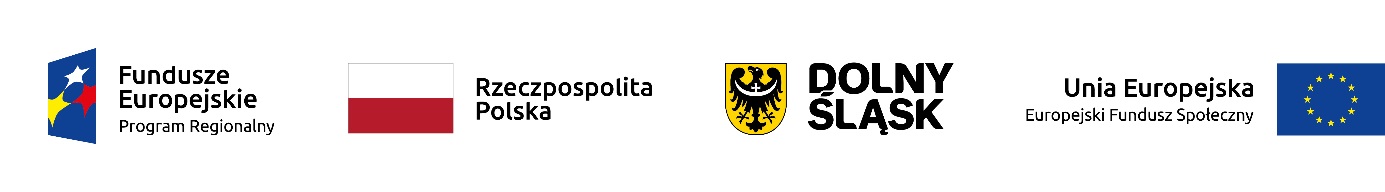 Załącznik nr 8 do Szczegółowego opisu osi priorytetowych RPO WD 2014-2020 z dn. Plany działania w zakresie EFS wraz z kryteriami wyboru projektówZasada ogólna:W przypadku zmiany Szczegółowego opisu osi priorytetowych Regionalnego Programu Operacyjnego Województwa Dolnośląskiego 2014-2020 (SzOOP) nie obejmującego swoim zakresem obszaru odwołującego się do danego kryterium konkurs będzie realizowany na podstawie aktualnej na dzień ogłoszenia konkursu wersji SzOOP-u.Zasada ogólna:W przypadku zmiany Szczegółowego opisu osi priorytetowych Regionalnego Programu Operacyjnego Województwa Dolnośląskiego 2014-2020 (SzOOP) nie obejmującego swoim zakresem obszaru odwołującego się do danego kryterium konkurs będzie realizowany na podstawie aktualnej na dzień ogłoszenia konkursu wersji SzOOP-u.  Zasada ogólna:W przypadku zmiany Szczegółowego opisu osi priorytetowych Regionalnego Programu Operacyjnego Województwa Dolnośląskiego 2014-2020 (SzOOP) nie obejmującego swoim zakresem obszaru odwołującego się do danego kryterium konkurs będzie realizowany na podstawie aktualnej na dzień ogłoszenia konkursu wersji SzOOP-uKryteria oceny zgodności projektów ze Strategią ZIT AJI sekcja – ocena ogólnaPunktacja do kryterium nr 2 Wpływ realizacji projektu na realizację wartości docelowej wskaźników monitoringu realizacji celów Strategii ZITII sekcja – minimum punktoweKryteria oceny za zgodność ze Strategią ZIT WrOFI sekcja – ocena ogólnaPunktacja do kryterium nr 7 Wpływ realizacji projektu na realizację wartości docelowej wskaźników monitoringu realizacji celów Strategii ZITII sekcja – minimum punktoweKryteria oceny za zgodność ze Strategią ZIT AJI sekcja – ocena ogólnaPunktacja do kryterium nr 2 Wpływ realizacji projektu na realizację wartości docelowej wskaźników monitoringu realizacji celów Strategii ZITII sekcja – minimum punktoweKryteria oceny za zgodność ze Strategią ZIT AWI sekcja – ocena ogólnaPunktacja do kryterium nr 2 Wpływ realizacji projektu na realizację wartości docelowej wskaźników monitoringu realizacji celów Strategii ZITPunktacja do kryterium nr 3 Wpływ projektu na rozwój kształcenia i szkolenia zawodowego na terenie Aglomeracji Wałbrzyskiej oraz dostosowanie  profilu  kształcenia i szkolenia zawodowego do potrzeb lokalnego rynku pracy II sekcja – minimum punktowePLAN DZIAŁANIA NA ROK 2019PLAN DZIAŁANIA NA ROK 20191. WERSJA PLANU DZIAŁANIA32. Oś priorytetowa 8KARTA DZIAŁANIA 8.4 DLA PROJEKTÓW KONKURSOWYCHKARTA DZIAŁANIA 8.4 DLA PROJEKTÓW KONKURSOWYCHKARTA DZIAŁANIA 8.4 DLA PROJEKTÓW KONKURSOWYCHKARTA DZIAŁANIA 8.4 DLA PROJEKTÓW KONKURSOWYCHKARTA DZIAŁANIA 8.4 DLA PROJEKTÓW KONKURSOWYCHKARTA DZIAŁANIA 8.4 DLA PROJEKTÓW KONKURSOWYCHPODDZIAŁANIE 8.4.1PODDZIAŁANIE 8.4.1PODDZIAŁANIE 8.4.1PODDZIAŁANIE 8.4.1PODDZIAŁANIE 8.4.1PODDZIAŁANIE 8.4.1I. PODSTAWOWE INFORMACJE O KONKURSIEI. PODSTAWOWE INFORMACJE O KONKURSIEI. PODSTAWOWE INFORMACJE O KONKURSIEI. PODSTAWOWE INFORMACJE O KONKURSIEI. PODSTAWOWE INFORMACJE O KONKURSIEI. PODSTAWOWE INFORMACJE O KONKURSIE1. Cel szczegółowy 
RPO, w ramach którego realizowane będą projekty1. Cel szczegółowy 
RPO, w ramach którego realizowane będą projektyZwiększenie zatrudnienia wśród osób opiekujących się dziećmi do 3 roku życiaZwiększenie zatrudnienia wśród osób opiekujących się dziećmi do 3 roku życiaZwiększenie zatrudnienia wśród osób opiekujących się dziećmi do 3 roku życiaZwiększenie zatrudnienia wśród osób opiekujących się dziećmi do 3 roku życia2. Priorytet inwestycyjny2. Priorytet inwestycyjnyPI 8.ivPI 8.ivPI 8.ivPI 8.iv3. Przewidywany termin ogłoszenia konkursu (miesiąc-rok)3. Przewidywany termin ogłoszenia konkursu (miesiąc-rok)Styczeń 2019Styczeń 2019Styczeń 2019Styczeń 20194. Planowana kwota przeznaczona na dofinansowanie projektów w konkursie (EUR)4. Planowana kwota przeznaczona na dofinansowanie projektów w konkursie (EUR)6 466 614 (85%)6 466 614 (85%)6 466 614 (85%)6 466 614 (85%)5. Instytucja organizująca konkurs5. Instytucja organizująca konkursIP RPO WD - Dolnośląski Wojewódzki Urząd PracyIP RPO WD - Dolnośląski Wojewódzki Urząd PracyIP RPO WD - Dolnośląski Wojewódzki Urząd PracyIP RPO WD - Dolnośląski Wojewódzki Urząd Pracy6. Typ/typy projektów przewidziane do realizacji w ramach konkursu6. Typ/typy projektów przewidziane do realizacji w ramach konkursu8.4 AAktywizacja zawodowa osób opiekujących się dziećmi w wieku do lat 3 poprzez tworzenie i rozwijanie miejsc opieki nad dziećmi do lat 3 zgodnie z ustawą o opiece nad dziećmi w wieku do lat 3 oraz pokrywanie kosztów opieki w tym:a)  tworzenie nowych miejsc opieki nad dziećmi do lat 3, w tym dostosowanych do potrzeb dzieci z niepełnosprawnościami w istniejących lub nowo tworzonych instytucjonalnych formach opieki przewidzianych ustawą o opiece nad dziećmi w wieku do lat 3, tj. w żłobkach, klubach dziecięcych oraz w ramach instytucji dziennego opiekuna; b)  dostosowanie istniejących miejsc opieki nad dziećmi do lat 3 do potrzeb dzieci z niepełnosprawnościami w instytucjonalnych formach opieki przewidzianych ustawą o opiece nad dziećmi w wieku do lat 3; c)  sfinansowanie kosztów usług bieżącej opieki nad dziećmi poprzez pokrycie kosztów opłat za pobyt dziecka w żłobku, klubie dziecięcym lub u dziennego opiekuna ponoszonych przez opiekunów dzieci lub pokrycie kosztów wynagrodzenia niani ponoszonych przez opiekunów dzieci do lat 3 wskazanych w Grupie docelowej/ ostatecznych odbiorcach wsparcia; d)  aktywizacja zawodowa opiekunów dzieci do lat 3 realizowana jako element uzupełniający wsparcia wskazanego w lit. a-c.8.4 AAktywizacja zawodowa osób opiekujących się dziećmi w wieku do lat 3 poprzez tworzenie i rozwijanie miejsc opieki nad dziećmi do lat 3 zgodnie z ustawą o opiece nad dziećmi w wieku do lat 3 oraz pokrywanie kosztów opieki w tym:a)  tworzenie nowych miejsc opieki nad dziećmi do lat 3, w tym dostosowanych do potrzeb dzieci z niepełnosprawnościami w istniejących lub nowo tworzonych instytucjonalnych formach opieki przewidzianych ustawą o opiece nad dziećmi w wieku do lat 3, tj. w żłobkach, klubach dziecięcych oraz w ramach instytucji dziennego opiekuna; b)  dostosowanie istniejących miejsc opieki nad dziećmi do lat 3 do potrzeb dzieci z niepełnosprawnościami w instytucjonalnych formach opieki przewidzianych ustawą o opiece nad dziećmi w wieku do lat 3; c)  sfinansowanie kosztów usług bieżącej opieki nad dziećmi poprzez pokrycie kosztów opłat za pobyt dziecka w żłobku, klubie dziecięcym lub u dziennego opiekuna ponoszonych przez opiekunów dzieci lub pokrycie kosztów wynagrodzenia niani ponoszonych przez opiekunów dzieci do lat 3 wskazanych w Grupie docelowej/ ostatecznych odbiorcach wsparcia; d)  aktywizacja zawodowa opiekunów dzieci do lat 3 realizowana jako element uzupełniający wsparcia wskazanego w lit. a-c.8.4 AAktywizacja zawodowa osób opiekujących się dziećmi w wieku do lat 3 poprzez tworzenie i rozwijanie miejsc opieki nad dziećmi do lat 3 zgodnie z ustawą o opiece nad dziećmi w wieku do lat 3 oraz pokrywanie kosztów opieki w tym:a)  tworzenie nowych miejsc opieki nad dziećmi do lat 3, w tym dostosowanych do potrzeb dzieci z niepełnosprawnościami w istniejących lub nowo tworzonych instytucjonalnych formach opieki przewidzianych ustawą o opiece nad dziećmi w wieku do lat 3, tj. w żłobkach, klubach dziecięcych oraz w ramach instytucji dziennego opiekuna; b)  dostosowanie istniejących miejsc opieki nad dziećmi do lat 3 do potrzeb dzieci z niepełnosprawnościami w instytucjonalnych formach opieki przewidzianych ustawą o opiece nad dziećmi w wieku do lat 3; c)  sfinansowanie kosztów usług bieżącej opieki nad dziećmi poprzez pokrycie kosztów opłat za pobyt dziecka w żłobku, klubie dziecięcym lub u dziennego opiekuna ponoszonych przez opiekunów dzieci lub pokrycie kosztów wynagrodzenia niani ponoszonych przez opiekunów dzieci do lat 3 wskazanych w Grupie docelowej/ ostatecznych odbiorcach wsparcia; d)  aktywizacja zawodowa opiekunów dzieci do lat 3 realizowana jako element uzupełniający wsparcia wskazanego w lit. a-c.8.4 AAktywizacja zawodowa osób opiekujących się dziećmi w wieku do lat 3 poprzez tworzenie i rozwijanie miejsc opieki nad dziećmi do lat 3 zgodnie z ustawą o opiece nad dziećmi w wieku do lat 3 oraz pokrywanie kosztów opieki w tym:a)  tworzenie nowych miejsc opieki nad dziećmi do lat 3, w tym dostosowanych do potrzeb dzieci z niepełnosprawnościami w istniejących lub nowo tworzonych instytucjonalnych formach opieki przewidzianych ustawą o opiece nad dziećmi w wieku do lat 3, tj. w żłobkach, klubach dziecięcych oraz w ramach instytucji dziennego opiekuna; b)  dostosowanie istniejących miejsc opieki nad dziećmi do lat 3 do potrzeb dzieci z niepełnosprawnościami w instytucjonalnych formach opieki przewidzianych ustawą o opiece nad dziećmi w wieku do lat 3; c)  sfinansowanie kosztów usług bieżącej opieki nad dziećmi poprzez pokrycie kosztów opłat za pobyt dziecka w żłobku, klubie dziecięcym lub u dziennego opiekuna ponoszonych przez opiekunów dzieci lub pokrycie kosztów wynagrodzenia niani ponoszonych przez opiekunów dzieci do lat 3 wskazanych w Grupie docelowej/ ostatecznych odbiorcach wsparcia; d)  aktywizacja zawodowa opiekunów dzieci do lat 3 realizowana jako element uzupełniający wsparcia wskazanego w lit. a-c.Dodatkowe informacje na temat konkursuDodatkowe informacje na temat konkursuKonkurs został ogłoszony 29.01.2019 r.Konkurs został ogłoszony 29.01.2019 r.Konkurs został ogłoszony 29.01.2019 r.Konkurs został ogłoszony 29.01.2019 r.II. ZAKŁADANE EFEKTY KONKURSU WYRAŻONE WSKAŹNIKAMIII. ZAKŁADANE EFEKTY KONKURSU WYRAŻONE WSKAŹNIKAMIII. ZAKŁADANE EFEKTY KONKURSU WYRAŻONE WSKAŹNIKAMIII. ZAKŁADANE EFEKTY KONKURSU WYRAŻONE WSKAŹNIKAMIII. ZAKŁADANE EFEKTY KONKURSU WYRAŻONE WSKAŹNIKAMIII. ZAKŁADANE EFEKTY KONKURSU WYRAŻONE WSKAŹNIKAMI1. WSKAŹNIKI PRODUKTU WYNIKAJĄCE Z RPO WD 2014-20201. WSKAŹNIKI PRODUKTU WYNIKAJĄCE Z RPO WD 2014-20201. WSKAŹNIKI PRODUKTU WYNIKAJĄCE Z RPO WD 2014-20201. WSKAŹNIKI PRODUKTU WYNIKAJĄCE Z RPO WD 2014-20201. WSKAŹNIKI PRODUKTU WYNIKAJĄCE Z RPO WD 2014-20201. WSKAŹNIKI PRODUKTU WYNIKAJĄCE Z RPO WD 2014-2020Nazwa wskaźnikaNazwa wskaźnikaNazwa wskaźnikaSzacunkowa wartość docelowa wskaźnika(Ogółem)Szacunkowa wartość docelowa wskaźnika(Ogółem)Szacunkowa wartość docelowa wskaźnika(Ogółem)Liczba osób opiekujących się dziećmi w wieku do lat 3 objętych wsparciem w programie Liczba osób opiekujących się dziećmi w wieku do lat 3 objętych wsparciem w programie Liczba osób opiekujących się dziećmi w wieku do lat 3 objętych wsparciem w programie 6906906902.	Liczba utworzonych miejsc opieki nad dziećmi w wieku do lat 3 2.	Liczba utworzonych miejsc opieki nad dziećmi w wieku do lat 3 2.	Liczba utworzonych miejsc opieki nad dziećmi w wieku do lat 3 5805805802. WSKAŹNIKI REZULTATU WYNIKAJĄCE Z RPO WD 2014-20202. WSKAŹNIKI REZULTATU WYNIKAJĄCE Z RPO WD 2014-20202. WSKAŹNIKI REZULTATU WYNIKAJĄCE Z RPO WD 2014-20202. WSKAŹNIKI REZULTATU WYNIKAJĄCE Z RPO WD 2014-20202. WSKAŹNIKI REZULTATU WYNIKAJĄCE Z RPO WD 2014-20202. WSKAŹNIKI REZULTATU WYNIKAJĄCE Z RPO WD 2014-2020Nazwa wskaźnikaNazwa wskaźnikaNazwa wskaźnikaSzacunkowa wartość docelowa wskaźnika(Ogółem)Szacunkowa wartość docelowa wskaźnika(Ogółem)Szacunkowa wartość docelowa wskaźnika(Ogółem)1.	Liczba osób, które powróciły na rynek pracy po przerwie związanej z urodzeniem/ wychowaniem dziecka lub utrzymały zatrudnienie, po opuszczeniu programu1.	Liczba osób, które powróciły na rynek pracy po przerwie związanej z urodzeniem/ wychowaniem dziecka lub utrzymały zatrudnienie, po opuszczeniu programu1.	Liczba osób, które powróciły na rynek pracy po przerwie związanej z urodzeniem/ wychowaniem dziecka lub utrzymały zatrudnienie, po opuszczeniu programu48%48%48%2.	Liczba osób pozostających bez pracy, które znalazły pracę lub poszukują pracy po opuszczeniu programu2.	Liczba osób pozostających bez pracy, które znalazły pracę lub poszukują pracy po opuszczeniu programu2.	Liczba osób pozostających bez pracy, które znalazły pracę lub poszukują pracy po opuszczeniu programu48%48%48%III. PLANOWANE KRYTERIA WYBORU PROJEKTÓWIII. PLANOWANE KRYTERIA WYBORU PROJEKTÓWIII. PLANOWANE KRYTERIA WYBORU PROJEKTÓWIII. PLANOWANE KRYTERIA WYBORU PROJEKTÓWIII. PLANOWANE KRYTERIA WYBORU PROJEKTÓWIII. PLANOWANE KRYTERIA WYBORU PROJEKTÓWKRYTERIA DOSTĘPUSpełnienie kryteriów jest konieczne do przyznania dofinansowania. Kryteria dostępu są oceniane na etapie oceny merytorycznej lub oceny formalnej w zależności od decyzji Instytucji Organizującej Konkurs wyrażonej w zapisach regulaminu konkursu. Ocena spełnienia kryterium polega na przypisaniu im wartości tak, nie, nie dotyczy lub skierowany do negocjacji (jeśli kryterium dostępu weryfikowane jest na etapie oceny merytorycznej).KRYTERIA DOSTĘPUSpełnienie kryteriów jest konieczne do przyznania dofinansowania. Kryteria dostępu są oceniane na etapie oceny merytorycznej lub oceny formalnej w zależności od decyzji Instytucji Organizującej Konkurs wyrażonej w zapisach regulaminu konkursu. Ocena spełnienia kryterium polega na przypisaniu im wartości tak, nie, nie dotyczy lub skierowany do negocjacji (jeśli kryterium dostępu weryfikowane jest na etapie oceny merytorycznej).KRYTERIA DOSTĘPUSpełnienie kryteriów jest konieczne do przyznania dofinansowania. Kryteria dostępu są oceniane na etapie oceny merytorycznej lub oceny formalnej w zależności od decyzji Instytucji Organizującej Konkurs wyrażonej w zapisach regulaminu konkursu. Ocena spełnienia kryterium polega na przypisaniu im wartości tak, nie, nie dotyczy lub skierowany do negocjacji (jeśli kryterium dostępu weryfikowane jest na etapie oceny merytorycznej).KRYTERIA DOSTĘPUSpełnienie kryteriów jest konieczne do przyznania dofinansowania. Kryteria dostępu są oceniane na etapie oceny merytorycznej lub oceny formalnej w zależności od decyzji Instytucji Organizującej Konkurs wyrażonej w zapisach regulaminu konkursu. Ocena spełnienia kryterium polega na przypisaniu im wartości tak, nie, nie dotyczy lub skierowany do negocjacji (jeśli kryterium dostępu weryfikowane jest na etapie oceny merytorycznej).KRYTERIA DOSTĘPUSpełnienie kryteriów jest konieczne do przyznania dofinansowania. Kryteria dostępu są oceniane na etapie oceny merytorycznej lub oceny formalnej w zależności od decyzji Instytucji Organizującej Konkurs wyrażonej w zapisach regulaminu konkursu. Ocena spełnienia kryterium polega na przypisaniu im wartości tak, nie, nie dotyczy lub skierowany do negocjacji (jeśli kryterium dostępu weryfikowane jest na etapie oceny merytorycznej).KRYTERIA DOSTĘPUSpełnienie kryteriów jest konieczne do przyznania dofinansowania. Kryteria dostępu są oceniane na etapie oceny merytorycznej lub oceny formalnej w zależności od decyzji Instytucji Organizującej Konkurs wyrażonej w zapisach regulaminu konkursu. Ocena spełnienia kryterium polega na przypisaniu im wartości tak, nie, nie dotyczy lub skierowany do negocjacji (jeśli kryterium dostępu weryfikowane jest na etapie oceny merytorycznej).Nazwa kryterium: Kryterium liczby wnioskówCzy Wnioskodawca złożył w ramach konkursu (jako lider) maksymalnie 2 wnioski o dofinansowanie projektu?Nazwa kryterium: Kryterium liczby wnioskówCzy Wnioskodawca złożył w ramach konkursu (jako lider) maksymalnie 2 wnioski o dofinansowanie projektu?Nazwa kryterium: Kryterium liczby wnioskówCzy Wnioskodawca złożył w ramach konkursu (jako lider) maksymalnie 2 wnioski o dofinansowanie projektu?Nazwa kryterium: Kryterium liczby wnioskówCzy Wnioskodawca złożył w ramach konkursu (jako lider) maksymalnie 2 wnioski o dofinansowanie projektu?Nazwa kryterium: Kryterium liczby wnioskówCzy Wnioskodawca złożył w ramach konkursu (jako lider) maksymalnie 2 wnioski o dofinansowanie projektu?Nazwa kryterium: Kryterium liczby wnioskówCzy Wnioskodawca złożył w ramach konkursu (jako lider) maksymalnie 2 wnioski o dofinansowanie projektu?Definicja:Kryterium zostanie zweryfikowane na podstawie rejestru prowadzonego przez Instytucję Organizującą Konkurs. W przypadku złożenia więcej niż dwóch wniosków o dofinansowanie, w których ten sam podmiot występuje jako lider, Instytucja Organizująca Konkurs odrzuca wszystkie złożone w odpowiedzi na konkurs wnioski, w związku z niespełnieniem przez Wnioskodawcę kryterium. W przypadku wycofania wniosku o dofinansowanie Wnioskodawca ma prawo złożyć kolejny wniosek.Kryterium zakłada limit dwóch składanych wniosków dla Wnioskodawcy, który pełni funkcję lidera projektu. Ten sam podmiot może pełnić rolę partnera w nieograniczonej liczbie projektów.Opis znaczenia kryterium: TAK/ NIE (niespełnienie kryterium oznacza odrzucenie projektu)Kryterium zostanie zweryfikowane na podstawie rejestru prowadzonego przez Instytucję Organizującą Konkurs. W przypadku złożenia więcej niż dwóch wniosków o dofinansowanie, w których ten sam podmiot występuje jako lider, Instytucja Organizująca Konkurs odrzuca wszystkie złożone w odpowiedzi na konkurs wnioski, w związku z niespełnieniem przez Wnioskodawcę kryterium. W przypadku wycofania wniosku o dofinansowanie Wnioskodawca ma prawo złożyć kolejny wniosek.Kryterium zakłada limit dwóch składanych wniosków dla Wnioskodawcy, który pełni funkcję lidera projektu. Ten sam podmiot może pełnić rolę partnera w nieograniczonej liczbie projektów.Opis znaczenia kryterium: TAK/ NIE (niespełnienie kryterium oznacza odrzucenie projektu)Kryterium zostanie zweryfikowane na podstawie rejestru prowadzonego przez Instytucję Organizującą Konkurs. W przypadku złożenia więcej niż dwóch wniosków o dofinansowanie, w których ten sam podmiot występuje jako lider, Instytucja Organizująca Konkurs odrzuca wszystkie złożone w odpowiedzi na konkurs wnioski, w związku z niespełnieniem przez Wnioskodawcę kryterium. W przypadku wycofania wniosku o dofinansowanie Wnioskodawca ma prawo złożyć kolejny wniosek.Kryterium zakłada limit dwóch składanych wniosków dla Wnioskodawcy, który pełni funkcję lidera projektu. Ten sam podmiot może pełnić rolę partnera w nieograniczonej liczbie projektów.Opis znaczenia kryterium: TAK/ NIE (niespełnienie kryterium oznacza odrzucenie projektu)Stosuje się do typu/typów (nr)8.4.ANazwa kryterium: Kryterium biura projektuCzy Wnioskodawca (lider) w okresie realizacji projektu posiada siedzibę lub będzie prowadził biuro projektu na terenie województwa dolnośląskiego?Nazwa kryterium: Kryterium biura projektuCzy Wnioskodawca (lider) w okresie realizacji projektu posiada siedzibę lub będzie prowadził biuro projektu na terenie województwa dolnośląskiego?Nazwa kryterium: Kryterium biura projektuCzy Wnioskodawca (lider) w okresie realizacji projektu posiada siedzibę lub będzie prowadził biuro projektu na terenie województwa dolnośląskiego?Nazwa kryterium: Kryterium biura projektuCzy Wnioskodawca (lider) w okresie realizacji projektu posiada siedzibę lub będzie prowadził biuro projektu na terenie województwa dolnośląskiego?Nazwa kryterium: Kryterium biura projektuCzy Wnioskodawca (lider) w okresie realizacji projektu posiada siedzibę lub będzie prowadził biuro projektu na terenie województwa dolnośląskiego?Nazwa kryterium: Kryterium biura projektuCzy Wnioskodawca (lider) w okresie realizacji projektu posiada siedzibę lub będzie prowadził biuro projektu na terenie województwa dolnośląskiego?Definicja:Realizacja projektu przez beneficjentów prowadzących działalność na terenie województwa dolnośląskiego lub posiadających biuro projektu na terenie województwa dolnośląskiego jest uzasadniona regionalnym/ lokalnym charakterem wsparcia oraz pozytywnie wpłynie na efektywność realizacji projektu. Posiadanie biura projektu na terenie województwa dolnośląskiego ma na celu umożliwienie dostępu do pełnej dokumentacji wdrażanego projektu oraz zapewnienie uczestnikom projektu możliwości osobistego kontaktu z kadrą projektu. Kryterium zostanie zweryfikowane na podstawie zapisów we wniosku o dofinansowanie projektu. Fakt posiadania siedziby na terenie województwa dolnośląskiego zostanie zweryfikowany na podstawie części 2.8 wniosku o dofinansowanie. W przypadku braku posiadania przez Wnioskodawcę (lidera) siedziby na terenie woj. dolnośląskiego, Wnioskodawca jest zobowiązany wpisać do treści wniosku oświadczenie, że będzie prowadził biuro projektu na terenie województwa dolnośląskiego. Brak w/w oświadczenia skutkować będzie niespełnieniem kryterium. Opis znaczenia kryterium: TAK/ NIEDopuszcza się jednokrotne skierowanie projektu do poprawy/uzupełnienia w zakresie skutkującym spełnieniem kryterium. Niespełnienie kryterium po wezwaniu do uzupełnienia/ poprawy skutkuje odrzuceniem projektu.Realizacja projektu przez beneficjentów prowadzących działalność na terenie województwa dolnośląskiego lub posiadających biuro projektu na terenie województwa dolnośląskiego jest uzasadniona regionalnym/ lokalnym charakterem wsparcia oraz pozytywnie wpłynie na efektywność realizacji projektu. Posiadanie biura projektu na terenie województwa dolnośląskiego ma na celu umożliwienie dostępu do pełnej dokumentacji wdrażanego projektu oraz zapewnienie uczestnikom projektu możliwości osobistego kontaktu z kadrą projektu. Kryterium zostanie zweryfikowane na podstawie zapisów we wniosku o dofinansowanie projektu. Fakt posiadania siedziby na terenie województwa dolnośląskiego zostanie zweryfikowany na podstawie części 2.8 wniosku o dofinansowanie. W przypadku braku posiadania przez Wnioskodawcę (lidera) siedziby na terenie woj. dolnośląskiego, Wnioskodawca jest zobowiązany wpisać do treści wniosku oświadczenie, że będzie prowadził biuro projektu na terenie województwa dolnośląskiego. Brak w/w oświadczenia skutkować będzie niespełnieniem kryterium. Opis znaczenia kryterium: TAK/ NIEDopuszcza się jednokrotne skierowanie projektu do poprawy/uzupełnienia w zakresie skutkującym spełnieniem kryterium. Niespełnienie kryterium po wezwaniu do uzupełnienia/ poprawy skutkuje odrzuceniem projektu.Realizacja projektu przez beneficjentów prowadzących działalność na terenie województwa dolnośląskiego lub posiadających biuro projektu na terenie województwa dolnośląskiego jest uzasadniona regionalnym/ lokalnym charakterem wsparcia oraz pozytywnie wpłynie na efektywność realizacji projektu. Posiadanie biura projektu na terenie województwa dolnośląskiego ma na celu umożliwienie dostępu do pełnej dokumentacji wdrażanego projektu oraz zapewnienie uczestnikom projektu możliwości osobistego kontaktu z kadrą projektu. Kryterium zostanie zweryfikowane na podstawie zapisów we wniosku o dofinansowanie projektu. Fakt posiadania siedziby na terenie województwa dolnośląskiego zostanie zweryfikowany na podstawie części 2.8 wniosku o dofinansowanie. W przypadku braku posiadania przez Wnioskodawcę (lidera) siedziby na terenie woj. dolnośląskiego, Wnioskodawca jest zobowiązany wpisać do treści wniosku oświadczenie, że będzie prowadził biuro projektu na terenie województwa dolnośląskiego. Brak w/w oświadczenia skutkować będzie niespełnieniem kryterium. Opis znaczenia kryterium: TAK/ NIEDopuszcza się jednokrotne skierowanie projektu do poprawy/uzupełnienia w zakresie skutkującym spełnieniem kryterium. Niespełnienie kryterium po wezwaniu do uzupełnienia/ poprawy skutkuje odrzuceniem projektu.Stosuje się do typu/typów (nr)8.4.ANazwa kryterium: Kryterium trwałościCzy Wnioskodawca w przypadku realizacji działań polegających na:- tworzeniu nowych miejsc opieki  nad dziećmi do lat 3 w żłobkach, klubach dziecięcych oraz w ramach instytucji dziennego opiekuna,- dostosowaniu istniejących miejsc opieki nad dziećmi do lat 3 do potrzeb dzieci z niepełnosprawnościami w instytucjonalnych formach opiekiprzedstawił deklarację zapewnienia funkcjonowania takich miejsc, wskazującą m.in. planowane źródło pokrywania kosztów funkcjonowania miejsc opieki przez okres co najmniej 2 lat od daty zakończenia realizacji projektu?Nazwa kryterium: Kryterium trwałościCzy Wnioskodawca w przypadku realizacji działań polegających na:- tworzeniu nowych miejsc opieki  nad dziećmi do lat 3 w żłobkach, klubach dziecięcych oraz w ramach instytucji dziennego opiekuna,- dostosowaniu istniejących miejsc opieki nad dziećmi do lat 3 do potrzeb dzieci z niepełnosprawnościami w instytucjonalnych formach opiekiprzedstawił deklarację zapewnienia funkcjonowania takich miejsc, wskazującą m.in. planowane źródło pokrywania kosztów funkcjonowania miejsc opieki przez okres co najmniej 2 lat od daty zakończenia realizacji projektu?Nazwa kryterium: Kryterium trwałościCzy Wnioskodawca w przypadku realizacji działań polegających na:- tworzeniu nowych miejsc opieki  nad dziećmi do lat 3 w żłobkach, klubach dziecięcych oraz w ramach instytucji dziennego opiekuna,- dostosowaniu istniejących miejsc opieki nad dziećmi do lat 3 do potrzeb dzieci z niepełnosprawnościami w instytucjonalnych formach opiekiprzedstawił deklarację zapewnienia funkcjonowania takich miejsc, wskazującą m.in. planowane źródło pokrywania kosztów funkcjonowania miejsc opieki przez okres co najmniej 2 lat od daty zakończenia realizacji projektu?Nazwa kryterium: Kryterium trwałościCzy Wnioskodawca w przypadku realizacji działań polegających na:- tworzeniu nowych miejsc opieki  nad dziećmi do lat 3 w żłobkach, klubach dziecięcych oraz w ramach instytucji dziennego opiekuna,- dostosowaniu istniejących miejsc opieki nad dziećmi do lat 3 do potrzeb dzieci z niepełnosprawnościami w instytucjonalnych formach opiekiprzedstawił deklarację zapewnienia funkcjonowania takich miejsc, wskazującą m.in. planowane źródło pokrywania kosztów funkcjonowania miejsc opieki przez okres co najmniej 2 lat od daty zakończenia realizacji projektu?Nazwa kryterium: Kryterium trwałościCzy Wnioskodawca w przypadku realizacji działań polegających na:- tworzeniu nowych miejsc opieki  nad dziećmi do lat 3 w żłobkach, klubach dziecięcych oraz w ramach instytucji dziennego opiekuna,- dostosowaniu istniejących miejsc opieki nad dziećmi do lat 3 do potrzeb dzieci z niepełnosprawnościami w instytucjonalnych formach opiekiprzedstawił deklarację zapewnienia funkcjonowania takich miejsc, wskazującą m.in. planowane źródło pokrywania kosztów funkcjonowania miejsc opieki przez okres co najmniej 2 lat od daty zakończenia realizacji projektu?Nazwa kryterium: Kryterium trwałościCzy Wnioskodawca w przypadku realizacji działań polegających na:- tworzeniu nowych miejsc opieki  nad dziećmi do lat 3 w żłobkach, klubach dziecięcych oraz w ramach instytucji dziennego opiekuna,- dostosowaniu istniejących miejsc opieki nad dziećmi do lat 3 do potrzeb dzieci z niepełnosprawnościami w instytucjonalnych formach opiekiprzedstawił deklarację zapewnienia funkcjonowania takich miejsc, wskazującą m.in. planowane źródło pokrywania kosztów funkcjonowania miejsc opieki przez okres co najmniej 2 lat od daty zakończenia realizacji projektu?Definicja:Kryterium wprowadzono w celu zapewnienia trwałości produktów projektu po zakończeniu jego realizacji. We wniosku o dofinansowanie należy zamieścić deklarację o zapewnieniu funkcjonowania utworzonego / dostosowanego do potrzeb dzieci z niepełnosprawnościami miejsca opieki po zakończeniu finansowania z EFS, wskazującą m.in. planowane źródło pokrywania kosztów funkcjonowania miejsca opieki. Trwałość jest rozumiana jako instytucjonalna gotowość miejsc opieki nad dziećmi do lat 3 do świadczenia usług. Powyższy warunek nie ma zastosowania w przypadku projektów zakładających sfinansowanie kosztów usług bieżącej opieki nad dziećmi poprzez pokrycie kosztów opłat za pobyt dziecka w żłobku, klubie dziecięcym lub u dziennego opiekuna ponoszonych przez opiekunów dzieci lub formę sprawowania opieki nad dziećmi przez nianie. Kryterium zostanie zweryfikowane na podstawie zapisów wniosku o dofinansowanie projektu. Opis znaczenia kryterium: TAK/ NIE / NIE DOTYCZY/ SKIEROWANY DO NEGOCJACJIIOK na etapie negocjacji dopuszcza możliwość poprawy/uzupełnienia wniosku o dofinansowanie projektu w zakresie skutkującym spełnieniem kryterium. Niespełnienie kryterium po ewentualnym dokonaniu jednorazowej korekty oznacza odrzucenie projektu na etapie negocjacji. Kryterium wprowadzono w celu zapewnienia trwałości produktów projektu po zakończeniu jego realizacji. We wniosku o dofinansowanie należy zamieścić deklarację o zapewnieniu funkcjonowania utworzonego / dostosowanego do potrzeb dzieci z niepełnosprawnościami miejsca opieki po zakończeniu finansowania z EFS, wskazującą m.in. planowane źródło pokrywania kosztów funkcjonowania miejsca opieki. Trwałość jest rozumiana jako instytucjonalna gotowość miejsc opieki nad dziećmi do lat 3 do świadczenia usług. Powyższy warunek nie ma zastosowania w przypadku projektów zakładających sfinansowanie kosztów usług bieżącej opieki nad dziećmi poprzez pokrycie kosztów opłat za pobyt dziecka w żłobku, klubie dziecięcym lub u dziennego opiekuna ponoszonych przez opiekunów dzieci lub formę sprawowania opieki nad dziećmi przez nianie. Kryterium zostanie zweryfikowane na podstawie zapisów wniosku o dofinansowanie projektu. Opis znaczenia kryterium: TAK/ NIE / NIE DOTYCZY/ SKIEROWANY DO NEGOCJACJIIOK na etapie negocjacji dopuszcza możliwość poprawy/uzupełnienia wniosku o dofinansowanie projektu w zakresie skutkującym spełnieniem kryterium. Niespełnienie kryterium po ewentualnym dokonaniu jednorazowej korekty oznacza odrzucenie projektu na etapie negocjacji. Kryterium wprowadzono w celu zapewnienia trwałości produktów projektu po zakończeniu jego realizacji. We wniosku o dofinansowanie należy zamieścić deklarację o zapewnieniu funkcjonowania utworzonego / dostosowanego do potrzeb dzieci z niepełnosprawnościami miejsca opieki po zakończeniu finansowania z EFS, wskazującą m.in. planowane źródło pokrywania kosztów funkcjonowania miejsca opieki. Trwałość jest rozumiana jako instytucjonalna gotowość miejsc opieki nad dziećmi do lat 3 do świadczenia usług. Powyższy warunek nie ma zastosowania w przypadku projektów zakładających sfinansowanie kosztów usług bieżącej opieki nad dziećmi poprzez pokrycie kosztów opłat za pobyt dziecka w żłobku, klubie dziecięcym lub u dziennego opiekuna ponoszonych przez opiekunów dzieci lub formę sprawowania opieki nad dziećmi przez nianie. Kryterium zostanie zweryfikowane na podstawie zapisów wniosku o dofinansowanie projektu. Opis znaczenia kryterium: TAK/ NIE / NIE DOTYCZY/ SKIEROWANY DO NEGOCJACJIIOK na etapie negocjacji dopuszcza możliwość poprawy/uzupełnienia wniosku o dofinansowanie projektu w zakresie skutkującym spełnieniem kryterium. Niespełnienie kryterium po ewentualnym dokonaniu jednorazowej korekty oznacza odrzucenie projektu na etapie negocjacji. Stosuje się do typu/typów (nr)8.4.ANazwa kryterium: Kryterium formy wsparciaCzy we wniosku o dofinansowanie projektu Wnioskodawca wykazał, że realizacja projektu przyczyni się do zwiększenia liczby miejsc opieki nad dziećmi do lat 3 prowadzonych przez daną instytucję publiczną lub niepubliczną w zakresie tworzenia nowych miejsc opieki nad dziećmi do lat 3 w formie żłobków, klubów dziecięcych lub w ramach instytucji dziennego opiekuna?Nazwa kryterium: Kryterium formy wsparciaCzy we wniosku o dofinansowanie projektu Wnioskodawca wykazał, że realizacja projektu przyczyni się do zwiększenia liczby miejsc opieki nad dziećmi do lat 3 prowadzonych przez daną instytucję publiczną lub niepubliczną w zakresie tworzenia nowych miejsc opieki nad dziećmi do lat 3 w formie żłobków, klubów dziecięcych lub w ramach instytucji dziennego opiekuna?Nazwa kryterium: Kryterium formy wsparciaCzy we wniosku o dofinansowanie projektu Wnioskodawca wykazał, że realizacja projektu przyczyni się do zwiększenia liczby miejsc opieki nad dziećmi do lat 3 prowadzonych przez daną instytucję publiczną lub niepubliczną w zakresie tworzenia nowych miejsc opieki nad dziećmi do lat 3 w formie żłobków, klubów dziecięcych lub w ramach instytucji dziennego opiekuna?Nazwa kryterium: Kryterium formy wsparciaCzy we wniosku o dofinansowanie projektu Wnioskodawca wykazał, że realizacja projektu przyczyni się do zwiększenia liczby miejsc opieki nad dziećmi do lat 3 prowadzonych przez daną instytucję publiczną lub niepubliczną w zakresie tworzenia nowych miejsc opieki nad dziećmi do lat 3 w formie żłobków, klubów dziecięcych lub w ramach instytucji dziennego opiekuna?Nazwa kryterium: Kryterium formy wsparciaCzy we wniosku o dofinansowanie projektu Wnioskodawca wykazał, że realizacja projektu przyczyni się do zwiększenia liczby miejsc opieki nad dziećmi do lat 3 prowadzonych przez daną instytucję publiczną lub niepubliczną w zakresie tworzenia nowych miejsc opieki nad dziećmi do lat 3 w formie żłobków, klubów dziecięcych lub w ramach instytucji dziennego opiekuna?Nazwa kryterium: Kryterium formy wsparciaCzy we wniosku o dofinansowanie projektu Wnioskodawca wykazał, że realizacja projektu przyczyni się do zwiększenia liczby miejsc opieki nad dziećmi do lat 3 prowadzonych przez daną instytucję publiczną lub niepubliczną w zakresie tworzenia nowych miejsc opieki nad dziećmi do lat 3 w formie żłobków, klubów dziecięcych lub w ramach instytucji dziennego opiekuna?Definicja:Projekty realizowane w ramach RPO WD 2014-2020 mają przyczyniać się do zwiększenia liczby miejsc opieki nad dziećmi do lat 3. Powyższy warunek nie ma zastosowania w przypadku dostosowania istniejących miejsc opieki do potrzeb dzieci z niepełnosprawnościami oraz projektów zakładających sfinansowanie kosztów usług bieżącej opieki nad dziećmi poprzez pokrycie kosztów opłat za pobyt dziecka w żłobku, klubie dziecięcym lub u dziennego opiekuna ponoszonych przez opiekunów dzieci lub pokrycia kosztów wynagrodzenia niani ponoszonych przez opiekunów dzieci do lat 3. Kryterium zostanie zweryfikowane na podstawie zapisów wniosku o dofinansowanie projektu. Opis znaczenia kryterium: TAK/ NIE (niespełnienie kryterium oznacza odrzucenie projektu)/ NIE DOTYCZYProjekty realizowane w ramach RPO WD 2014-2020 mają przyczyniać się do zwiększenia liczby miejsc opieki nad dziećmi do lat 3. Powyższy warunek nie ma zastosowania w przypadku dostosowania istniejących miejsc opieki do potrzeb dzieci z niepełnosprawnościami oraz projektów zakładających sfinansowanie kosztów usług bieżącej opieki nad dziećmi poprzez pokrycie kosztów opłat za pobyt dziecka w żłobku, klubie dziecięcym lub u dziennego opiekuna ponoszonych przez opiekunów dzieci lub pokrycia kosztów wynagrodzenia niani ponoszonych przez opiekunów dzieci do lat 3. Kryterium zostanie zweryfikowane na podstawie zapisów wniosku o dofinansowanie projektu. Opis znaczenia kryterium: TAK/ NIE (niespełnienie kryterium oznacza odrzucenie projektu)/ NIE DOTYCZYProjekty realizowane w ramach RPO WD 2014-2020 mają przyczyniać się do zwiększenia liczby miejsc opieki nad dziećmi do lat 3. Powyższy warunek nie ma zastosowania w przypadku dostosowania istniejących miejsc opieki do potrzeb dzieci z niepełnosprawnościami oraz projektów zakładających sfinansowanie kosztów usług bieżącej opieki nad dziećmi poprzez pokrycie kosztów opłat za pobyt dziecka w żłobku, klubie dziecięcym lub u dziennego opiekuna ponoszonych przez opiekunów dzieci lub pokrycia kosztów wynagrodzenia niani ponoszonych przez opiekunów dzieci do lat 3. Kryterium zostanie zweryfikowane na podstawie zapisów wniosku o dofinansowanie projektu. Opis znaczenia kryterium: TAK/ NIE (niespełnienie kryterium oznacza odrzucenie projektu)/ NIE DOTYCZYStosuje się do typu/typów (nr)8.4.ANazwa kryterium: Kryterium efektywności zatrudnieniowejCzy w przypadku uwzględnienia w projektach z zakresu opieki nad dziećmi do lat 3 działań z zakresu aktywizacji zawodowej dla opiekunów dzieci tj. osób bezrobotnych lub osób biernych zawodowo pozostających poza rynkiem pracy ze względu na obowiązek opieki nad dziećmi do lat 3, w tym do osób, które przerwały karierę zawodową ze względu na urodzenie dziecka lub przebywających na urlopie wychowawczym w rozumieniu ustawy z dnia 26 czerwca 1974 r. – Kodeks pracy projekt zakłada uwzględniając zatrudnienie na podstawie stosunku pracy oraz samozatrudnienia, iż:-   minimalny poziom kryterium efektywności zatrudnieniowej dla osób w najtrudniejszej sytuacji (osoby w wieku 50 lat i więcej, kobiety, osoby z niepełnosprawnościami, osoby długotrwale bezrobotne, osoby z niskimi kwalifikacjami do poziomu ISCED 3, imigranci, reemigranci wynosi odpowiednio 45%;-   minimalny poziom kryterium efektywności zatrudnieniowej dla pozostałych osób nienależących do ww. grup wynosi odpowiednio 60%?Nazwa kryterium: Kryterium efektywności zatrudnieniowejCzy w przypadku uwzględnienia w projektach z zakresu opieki nad dziećmi do lat 3 działań z zakresu aktywizacji zawodowej dla opiekunów dzieci tj. osób bezrobotnych lub osób biernych zawodowo pozostających poza rynkiem pracy ze względu na obowiązek opieki nad dziećmi do lat 3, w tym do osób, które przerwały karierę zawodową ze względu na urodzenie dziecka lub przebywających na urlopie wychowawczym w rozumieniu ustawy z dnia 26 czerwca 1974 r. – Kodeks pracy projekt zakłada uwzględniając zatrudnienie na podstawie stosunku pracy oraz samozatrudnienia, iż:-   minimalny poziom kryterium efektywności zatrudnieniowej dla osób w najtrudniejszej sytuacji (osoby w wieku 50 lat i więcej, kobiety, osoby z niepełnosprawnościami, osoby długotrwale bezrobotne, osoby z niskimi kwalifikacjami do poziomu ISCED 3, imigranci, reemigranci wynosi odpowiednio 45%;-   minimalny poziom kryterium efektywności zatrudnieniowej dla pozostałych osób nienależących do ww. grup wynosi odpowiednio 60%?Nazwa kryterium: Kryterium efektywności zatrudnieniowejCzy w przypadku uwzględnienia w projektach z zakresu opieki nad dziećmi do lat 3 działań z zakresu aktywizacji zawodowej dla opiekunów dzieci tj. osób bezrobotnych lub osób biernych zawodowo pozostających poza rynkiem pracy ze względu na obowiązek opieki nad dziećmi do lat 3, w tym do osób, które przerwały karierę zawodową ze względu na urodzenie dziecka lub przebywających na urlopie wychowawczym w rozumieniu ustawy z dnia 26 czerwca 1974 r. – Kodeks pracy projekt zakłada uwzględniając zatrudnienie na podstawie stosunku pracy oraz samozatrudnienia, iż:-   minimalny poziom kryterium efektywności zatrudnieniowej dla osób w najtrudniejszej sytuacji (osoby w wieku 50 lat i więcej, kobiety, osoby z niepełnosprawnościami, osoby długotrwale bezrobotne, osoby z niskimi kwalifikacjami do poziomu ISCED 3, imigranci, reemigranci wynosi odpowiednio 45%;-   minimalny poziom kryterium efektywności zatrudnieniowej dla pozostałych osób nienależących do ww. grup wynosi odpowiednio 60%?Nazwa kryterium: Kryterium efektywności zatrudnieniowejCzy w przypadku uwzględnienia w projektach z zakresu opieki nad dziećmi do lat 3 działań z zakresu aktywizacji zawodowej dla opiekunów dzieci tj. osób bezrobotnych lub osób biernych zawodowo pozostających poza rynkiem pracy ze względu na obowiązek opieki nad dziećmi do lat 3, w tym do osób, które przerwały karierę zawodową ze względu na urodzenie dziecka lub przebywających na urlopie wychowawczym w rozumieniu ustawy z dnia 26 czerwca 1974 r. – Kodeks pracy projekt zakłada uwzględniając zatrudnienie na podstawie stosunku pracy oraz samozatrudnienia, iż:-   minimalny poziom kryterium efektywności zatrudnieniowej dla osób w najtrudniejszej sytuacji (osoby w wieku 50 lat i więcej, kobiety, osoby z niepełnosprawnościami, osoby długotrwale bezrobotne, osoby z niskimi kwalifikacjami do poziomu ISCED 3, imigranci, reemigranci wynosi odpowiednio 45%;-   minimalny poziom kryterium efektywności zatrudnieniowej dla pozostałych osób nienależących do ww. grup wynosi odpowiednio 60%?Nazwa kryterium: Kryterium efektywności zatrudnieniowejCzy w przypadku uwzględnienia w projektach z zakresu opieki nad dziećmi do lat 3 działań z zakresu aktywizacji zawodowej dla opiekunów dzieci tj. osób bezrobotnych lub osób biernych zawodowo pozostających poza rynkiem pracy ze względu na obowiązek opieki nad dziećmi do lat 3, w tym do osób, które przerwały karierę zawodową ze względu na urodzenie dziecka lub przebywających na urlopie wychowawczym w rozumieniu ustawy z dnia 26 czerwca 1974 r. – Kodeks pracy projekt zakłada uwzględniając zatrudnienie na podstawie stosunku pracy oraz samozatrudnienia, iż:-   minimalny poziom kryterium efektywności zatrudnieniowej dla osób w najtrudniejszej sytuacji (osoby w wieku 50 lat i więcej, kobiety, osoby z niepełnosprawnościami, osoby długotrwale bezrobotne, osoby z niskimi kwalifikacjami do poziomu ISCED 3, imigranci, reemigranci wynosi odpowiednio 45%;-   minimalny poziom kryterium efektywności zatrudnieniowej dla pozostałych osób nienależących do ww. grup wynosi odpowiednio 60%?Nazwa kryterium: Kryterium efektywności zatrudnieniowejCzy w przypadku uwzględnienia w projektach z zakresu opieki nad dziećmi do lat 3 działań z zakresu aktywizacji zawodowej dla opiekunów dzieci tj. osób bezrobotnych lub osób biernych zawodowo pozostających poza rynkiem pracy ze względu na obowiązek opieki nad dziećmi do lat 3, w tym do osób, które przerwały karierę zawodową ze względu na urodzenie dziecka lub przebywających na urlopie wychowawczym w rozumieniu ustawy z dnia 26 czerwca 1974 r. – Kodeks pracy projekt zakłada uwzględniając zatrudnienie na podstawie stosunku pracy oraz samozatrudnienia, iż:-   minimalny poziom kryterium efektywności zatrudnieniowej dla osób w najtrudniejszej sytuacji (osoby w wieku 50 lat i więcej, kobiety, osoby z niepełnosprawnościami, osoby długotrwale bezrobotne, osoby z niskimi kwalifikacjami do poziomu ISCED 3, imigranci, reemigranci wynosi odpowiednio 45%;-   minimalny poziom kryterium efektywności zatrudnieniowej dla pozostałych osób nienależących do ww. grup wynosi odpowiednio 60%?Definicja:Projekty przewidujące, że jednym z rezultatów będzie podjęcie zatrudnienia przez co najmniej określony powyżej odsetek uczestników projektu, przyczynią się do zwiększenia skuteczności realizowanego wsparcia. Ponadto kryterium pozytywnie wpłynie na trwałość osiąganych rezultatów i przyczyni się do zwiększenia aktywności zawodowej mieszkańców regionu. Kryterium zostanie zweryfikowane na podstawie zapisów wniosku o dofinansowanie projektu. Sposób mierzenia kryterium zostanie określony w regulaminie konkursu. Opis znaczenia kryterium: TAK/ NIE/ NIE DOTYCZY/ SKIEROWANY DO NEGOCJACJIIOK na etapie negocjacji dopuszcza możliwość poprawy/uzupełnienia wniosku o dofinansowanie projektu w zakresie skutkującym spełnieniem kryterium. Niespełnienie kryterium po ewentualnym dokonaniu jednorazowej korekty oznacza odrzucenie projektu na etapie negocjacji.Projekty przewidujące, że jednym z rezultatów będzie podjęcie zatrudnienia przez co najmniej określony powyżej odsetek uczestników projektu, przyczynią się do zwiększenia skuteczności realizowanego wsparcia. Ponadto kryterium pozytywnie wpłynie na trwałość osiąganych rezultatów i przyczyni się do zwiększenia aktywności zawodowej mieszkańców regionu. Kryterium zostanie zweryfikowane na podstawie zapisów wniosku o dofinansowanie projektu. Sposób mierzenia kryterium zostanie określony w regulaminie konkursu. Opis znaczenia kryterium: TAK/ NIE/ NIE DOTYCZY/ SKIEROWANY DO NEGOCJACJIIOK na etapie negocjacji dopuszcza możliwość poprawy/uzupełnienia wniosku o dofinansowanie projektu w zakresie skutkującym spełnieniem kryterium. Niespełnienie kryterium po ewentualnym dokonaniu jednorazowej korekty oznacza odrzucenie projektu na etapie negocjacji.Projekty przewidujące, że jednym z rezultatów będzie podjęcie zatrudnienia przez co najmniej określony powyżej odsetek uczestników projektu, przyczynią się do zwiększenia skuteczności realizowanego wsparcia. Ponadto kryterium pozytywnie wpłynie na trwałość osiąganych rezultatów i przyczyni się do zwiększenia aktywności zawodowej mieszkańców regionu. Kryterium zostanie zweryfikowane na podstawie zapisów wniosku o dofinansowanie projektu. Sposób mierzenia kryterium zostanie określony w regulaminie konkursu. Opis znaczenia kryterium: TAK/ NIE/ NIE DOTYCZY/ SKIEROWANY DO NEGOCJACJIIOK na etapie negocjacji dopuszcza możliwość poprawy/uzupełnienia wniosku o dofinansowanie projektu w zakresie skutkującym spełnieniem kryterium. Niespełnienie kryterium po ewentualnym dokonaniu jednorazowej korekty oznacza odrzucenie projektu na etapie negocjacji.Stosuje się do typu/typów (nr)8.4.ANazwa kryterium: Okres realizacji wsparciaCzy Wnioskodawca przewidział w ramach projektu finansowanie ze środków EFS działalności bieżącej nowo utworzonych miejsc opieki nad dziećmi do 3 lat w formie żłobków, klubów dziecięcych lub dziennego opiekuna przez okres nie dłuższy niż 24 miesiące, a w przypadku realizacji formy wsparcia polegającej na sfinansowaniu kosztów usług bieżącej opieki nad dziećmi w żłobku, klubie dziecięcym, u dziennego opiekuna lub kosztów wynagrodzenia niani ponoszonych przez opiekunów dzieci do lat 3 przez okres nie dłuższy niż 12 miesięcy?Nazwa kryterium: Okres realizacji wsparciaCzy Wnioskodawca przewidział w ramach projektu finansowanie ze środków EFS działalności bieżącej nowo utworzonych miejsc opieki nad dziećmi do 3 lat w formie żłobków, klubów dziecięcych lub dziennego opiekuna przez okres nie dłuższy niż 24 miesiące, a w przypadku realizacji formy wsparcia polegającej na sfinansowaniu kosztów usług bieżącej opieki nad dziećmi w żłobku, klubie dziecięcym, u dziennego opiekuna lub kosztów wynagrodzenia niani ponoszonych przez opiekunów dzieci do lat 3 przez okres nie dłuższy niż 12 miesięcy?Nazwa kryterium: Okres realizacji wsparciaCzy Wnioskodawca przewidział w ramach projektu finansowanie ze środków EFS działalności bieżącej nowo utworzonych miejsc opieki nad dziećmi do 3 lat w formie żłobków, klubów dziecięcych lub dziennego opiekuna przez okres nie dłuższy niż 24 miesiące, a w przypadku realizacji formy wsparcia polegającej na sfinansowaniu kosztów usług bieżącej opieki nad dziećmi w żłobku, klubie dziecięcym, u dziennego opiekuna lub kosztów wynagrodzenia niani ponoszonych przez opiekunów dzieci do lat 3 przez okres nie dłuższy niż 12 miesięcy?Nazwa kryterium: Okres realizacji wsparciaCzy Wnioskodawca przewidział w ramach projektu finansowanie ze środków EFS działalności bieżącej nowo utworzonych miejsc opieki nad dziećmi do 3 lat w formie żłobków, klubów dziecięcych lub dziennego opiekuna przez okres nie dłuższy niż 24 miesiące, a w przypadku realizacji formy wsparcia polegającej na sfinansowaniu kosztów usług bieżącej opieki nad dziećmi w żłobku, klubie dziecięcym, u dziennego opiekuna lub kosztów wynagrodzenia niani ponoszonych przez opiekunów dzieci do lat 3 przez okres nie dłuższy niż 12 miesięcy?Nazwa kryterium: Okres realizacji wsparciaCzy Wnioskodawca przewidział w ramach projektu finansowanie ze środków EFS działalności bieżącej nowo utworzonych miejsc opieki nad dziećmi do 3 lat w formie żłobków, klubów dziecięcych lub dziennego opiekuna przez okres nie dłuższy niż 24 miesiące, a w przypadku realizacji formy wsparcia polegającej na sfinansowaniu kosztów usług bieżącej opieki nad dziećmi w żłobku, klubie dziecięcym, u dziennego opiekuna lub kosztów wynagrodzenia niani ponoszonych przez opiekunów dzieci do lat 3 przez okres nie dłuższy niż 12 miesięcy?Nazwa kryterium: Okres realizacji wsparciaCzy Wnioskodawca przewidział w ramach projektu finansowanie ze środków EFS działalności bieżącej nowo utworzonych miejsc opieki nad dziećmi do 3 lat w formie żłobków, klubów dziecięcych lub dziennego opiekuna przez okres nie dłuższy niż 24 miesiące, a w przypadku realizacji formy wsparcia polegającej na sfinansowaniu kosztów usług bieżącej opieki nad dziećmi w żłobku, klubie dziecięcym, u dziennego opiekuna lub kosztów wynagrodzenia niani ponoszonych przez opiekunów dzieci do lat 3 przez okres nie dłuższy niż 12 miesięcy?Definicja:Kryterium wprowadzono w celu zachowania zgodności z Wytycznymi w zakresie realizacji przedsięwzięć z udziałem środków Europejskiego Funduszu Społecznego w obszarze rynku pracy na lata 2014-2020. Kryterium nie dotyczy formy wsparcia polegającej na dostosowaniu istniejących miejsc opieki nad dziećmi do lat 3 do potrzeb dzieci z niepełnosprawnościami w instytucjonalnych formach opieki przewidzianych ustawą o opiece nad dziećmi w wieku do lat 3.Kryterium weryfikowane na podstawie wniosku o dofinansowanie projektu. Opis znaczenia kryterium: TAK/ NIE (niespełnienie kryterium oznacza odrzucenie projektu)/ NIE DOTYCZYKryterium wprowadzono w celu zachowania zgodności z Wytycznymi w zakresie realizacji przedsięwzięć z udziałem środków Europejskiego Funduszu Społecznego w obszarze rynku pracy na lata 2014-2020. Kryterium nie dotyczy formy wsparcia polegającej na dostosowaniu istniejących miejsc opieki nad dziećmi do lat 3 do potrzeb dzieci z niepełnosprawnościami w instytucjonalnych formach opieki przewidzianych ustawą o opiece nad dziećmi w wieku do lat 3.Kryterium weryfikowane na podstawie wniosku o dofinansowanie projektu. Opis znaczenia kryterium: TAK/ NIE (niespełnienie kryterium oznacza odrzucenie projektu)/ NIE DOTYCZYKryterium wprowadzono w celu zachowania zgodności z Wytycznymi w zakresie realizacji przedsięwzięć z udziałem środków Europejskiego Funduszu Społecznego w obszarze rynku pracy na lata 2014-2020. Kryterium nie dotyczy formy wsparcia polegającej na dostosowaniu istniejących miejsc opieki nad dziećmi do lat 3 do potrzeb dzieci z niepełnosprawnościami w instytucjonalnych formach opieki przewidzianych ustawą o opiece nad dziećmi w wieku do lat 3.Kryterium weryfikowane na podstawie wniosku o dofinansowanie projektu. Opis znaczenia kryterium: TAK/ NIE (niespełnienie kryterium oznacza odrzucenie projektu)/ NIE DOTYCZYStosuje się do typu/typów (nr)8.4.AKRYTERIA PREMIUJĄCEProjekty, które otrzymały minimum punktowe na etapie oceny merytorycznej uprawniające do otrzymania dofinansowania oraz spełniają kryteria dostępu, horyzontalne oraz formalne mogą otrzymać premię punktową (dla konkursu maksymalnie 10 punktów). Punkty są przyznawane w zależności od przyjętej skali punktowej określonej dla kryterium. Sposób weryfikacji kryteriów oraz dokładna gradacja przyznawanych punktów zostanie określona w dokumentacji regulującej zasady naboru wniosku. Kryteria są weryfikowane na etapie oceny merytorycznej.KRYTERIA PREMIUJĄCEProjekty, które otrzymały minimum punktowe na etapie oceny merytorycznej uprawniające do otrzymania dofinansowania oraz spełniają kryteria dostępu, horyzontalne oraz formalne mogą otrzymać premię punktową (dla konkursu maksymalnie 10 punktów). Punkty są przyznawane w zależności od przyjętej skali punktowej określonej dla kryterium. Sposób weryfikacji kryteriów oraz dokładna gradacja przyznawanych punktów zostanie określona w dokumentacji regulującej zasady naboru wniosku. Kryteria są weryfikowane na etapie oceny merytorycznej.KRYTERIA PREMIUJĄCEProjekty, które otrzymały minimum punktowe na etapie oceny merytorycznej uprawniające do otrzymania dofinansowania oraz spełniają kryteria dostępu, horyzontalne oraz formalne mogą otrzymać premię punktową (dla konkursu maksymalnie 10 punktów). Punkty są przyznawane w zależności od przyjętej skali punktowej określonej dla kryterium. Sposób weryfikacji kryteriów oraz dokładna gradacja przyznawanych punktów zostanie określona w dokumentacji regulującej zasady naboru wniosku. Kryteria są weryfikowane na etapie oceny merytorycznej.KRYTERIA PREMIUJĄCEProjekty, które otrzymały minimum punktowe na etapie oceny merytorycznej uprawniające do otrzymania dofinansowania oraz spełniają kryteria dostępu, horyzontalne oraz formalne mogą otrzymać premię punktową (dla konkursu maksymalnie 10 punktów). Punkty są przyznawane w zależności od przyjętej skali punktowej określonej dla kryterium. Sposób weryfikacji kryteriów oraz dokładna gradacja przyznawanych punktów zostanie określona w dokumentacji regulującej zasady naboru wniosku. Kryteria są weryfikowane na etapie oceny merytorycznej.KRYTERIA PREMIUJĄCEProjekty, które otrzymały minimum punktowe na etapie oceny merytorycznej uprawniające do otrzymania dofinansowania oraz spełniają kryteria dostępu, horyzontalne oraz formalne mogą otrzymać premię punktową (dla konkursu maksymalnie 10 punktów). Punkty są przyznawane w zależności od przyjętej skali punktowej określonej dla kryterium. Sposób weryfikacji kryteriów oraz dokładna gradacja przyznawanych punktów zostanie określona w dokumentacji regulującej zasady naboru wniosku. Kryteria są weryfikowane na etapie oceny merytorycznej.KRYTERIA PREMIUJĄCEProjekty, które otrzymały minimum punktowe na etapie oceny merytorycznej uprawniające do otrzymania dofinansowania oraz spełniają kryteria dostępu, horyzontalne oraz formalne mogą otrzymać premię punktową (dla konkursu maksymalnie 10 punktów). Punkty są przyznawane w zależności od przyjętej skali punktowej określonej dla kryterium. Sposób weryfikacji kryteriów oraz dokładna gradacja przyznawanych punktów zostanie określona w dokumentacji regulującej zasady naboru wniosku. Kryteria są weryfikowane na etapie oceny merytorycznej.Nazwa kryterium: Kryterium grupy docelowejCzy w projekcie założono, że uczestnikami projektu będą w co najmniej 50% osoby zamieszkujące w rozumieniu przepisów Kodeksu Cywilnego obszary wiejskie?Nazwa kryterium: Kryterium grupy docelowejCzy w projekcie założono, że uczestnikami projektu będą w co najmniej 50% osoby zamieszkujące w rozumieniu przepisów Kodeksu Cywilnego obszary wiejskie?Nazwa kryterium: Kryterium grupy docelowejCzy w projekcie założono, że uczestnikami projektu będą w co najmniej 50% osoby zamieszkujące w rozumieniu przepisów Kodeksu Cywilnego obszary wiejskie?Nazwa kryterium: Kryterium grupy docelowejCzy w projekcie założono, że uczestnikami projektu będą w co najmniej 50% osoby zamieszkujące w rozumieniu przepisów Kodeksu Cywilnego obszary wiejskie?WAGA0 pkt.-3 pkt.0 pkt. – projekt nie zakłada, że uczestnikami projektu będą w co najmniej 50% osoby zamieszkujące w rozumieniu przepisów Kodeksu Cywilnego obszary wiejskie 3 pkt. - projekt zakłada, że uczestnikami projektu będą w co najmniej 50% osoby zamieszkujące w rozumieniu przepisów Kodeksu Cywilnego obszary wiejskieDefinicja:Kryterium wprowadzono w celu preferowania mieszkańców obszarów wiejskich zidentyfikowanych jako osoby defaworyzowane na dolnośląskim rynku pracy. Definicja obszarów wiejskich została wskazana w SzOOP RPO WD 2014-2020. Około 40% ludności obszarów określanych jako wiejskie zamieszkuje na obszarze powiatów, w których stopa bezrobocia przekracza 150% stopy bezrobocia w województwie dolnośląskim (wg. danych GUS za rok 2017). Realizacja projektów z zakresu tworzenia miejsc opieki nad dziećmi do lat 3 może przyczynić się do wzrostu poziomu aktywności ekonomicznej mieszkańców obszarów wiejskich. Kryterium zostanie zweryfikowane na podstawie zapisów wniosku o dofinansowanie projektu. We wniosku o dofinansowanie należy jasno wskazać, iż uczestnikami projektu będą w co najmniej 50% osoby zamieszkujące w rozumieniu przepisów Kodeksu Cywilnego obszary wiejskie.Kryterium wprowadzono w celu preferowania mieszkańców obszarów wiejskich zidentyfikowanych jako osoby defaworyzowane na dolnośląskim rynku pracy. Definicja obszarów wiejskich została wskazana w SzOOP RPO WD 2014-2020. Około 40% ludności obszarów określanych jako wiejskie zamieszkuje na obszarze powiatów, w których stopa bezrobocia przekracza 150% stopy bezrobocia w województwie dolnośląskim (wg. danych GUS za rok 2017). Realizacja projektów z zakresu tworzenia miejsc opieki nad dziećmi do lat 3 może przyczynić się do wzrostu poziomu aktywności ekonomicznej mieszkańców obszarów wiejskich. Kryterium zostanie zweryfikowane na podstawie zapisów wniosku o dofinansowanie projektu. We wniosku o dofinansowanie należy jasno wskazać, iż uczestnikami projektu będą w co najmniej 50% osoby zamieszkujące w rozumieniu przepisów Kodeksu Cywilnego obszary wiejskie.Kryterium wprowadzono w celu preferowania mieszkańców obszarów wiejskich zidentyfikowanych jako osoby defaworyzowane na dolnośląskim rynku pracy. Definicja obszarów wiejskich została wskazana w SzOOP RPO WD 2014-2020. Około 40% ludności obszarów określanych jako wiejskie zamieszkuje na obszarze powiatów, w których stopa bezrobocia przekracza 150% stopy bezrobocia w województwie dolnośląskim (wg. danych GUS za rok 2017). Realizacja projektów z zakresu tworzenia miejsc opieki nad dziećmi do lat 3 może przyczynić się do wzrostu poziomu aktywności ekonomicznej mieszkańców obszarów wiejskich. Kryterium zostanie zweryfikowane na podstawie zapisów wniosku o dofinansowanie projektu. We wniosku o dofinansowanie należy jasno wskazać, iż uczestnikami projektu będą w co najmniej 50% osoby zamieszkujące w rozumieniu przepisów Kodeksu Cywilnego obszary wiejskie.Stosuje się do typu/typów (nr)8.4.ANazwa kryterium: Kryterium zapotrzebowaniaCzy projekt obejmuje tworzenie i utrzymanie nowych miejsc opieki nad dziećmi do lat 3 na terenach co najmniej jednej z gmin: Bardo (3), Bierutów (3), Boguszów-Gorce (1), Bolków (3), Borów (2), Bystrzyca Kłodzka (3), Chocianów (3), Chojnów (2), Ciepłowody (2), Cieszków (2), Czarny Bór (2), Dobromierz (2), Dobroszyce (2), Domaniów (2), Dziadowa Kłoda (2), Dzierżoniów (2), Gaworzyce (2), Głogów (2), Grębocice (2), Gromadka (2), Janowice Wielkie (2), Jaworzyna Śląska (3), Jedlina-Zdrój (1), Jemielno (2), Jerzmanowa (2), Jeżów Sudecki (2), Jordanów Śląski (2), Kamieniec Ząbkowicki (2), Kamienna Góra (2), Kondratowice (2), Kostomłoty (2), Kotla (2), Krośnice (2), Krotoszyce (2), Lądek-Zdrój (3), Legnickie Pole (2), Lewin Kłodzki (2), Lubań (2), Lubawka (3), Lubin (2), Lubomierz (3), Łagiewniki (2), Marcinowice (2), Marciszów (2), Męcinka (2), Mietków (2), Międzybórz (3), Międzylesie (3), Miłkowice (2), Mirsk (3), Mściwojów (2), Mysłakowice (2), Niechlów (2), Niemcza (3), Nowa Ruda (1), Nowogrodziec (3), Olszyna (3), Oława (2), Osiecznica (2), Paszowice (2), Pęcław (2), Pielgrzymka (2), Pieńsk (3), Piława Górna (1), Platerówka (2), Podgórzyn (2), Polanica-Zdrój (1), Prochowice (3), Prusice (3), Przemków (3), Przeworno (2), Radwanice (2), Rudna (2), Ruja (2), Siekierczyn (2), Sobótka (3), Stara Kamienica (2), Stare Bogaczowice (2), Stoszowice (2), Strzegom (3), Sulików (2), Szczawno-Zdrój (1), Szczytna (3), Ścinawa (3), Świeradów-Zdrój (1), Świerzawa (3), Udanin (2), Walim (2), Warta Bolesławiecka (2), Wąsosz (3), Węgliniec (3), Wiązów (3), Wleń (3), Zagrodno (2), Zawidów (1), Zawonia (2), Złotoryja (2), Złoty Stok (3), Żmigród (3), Żukowice (2)?Nazwa kryterium: Kryterium zapotrzebowaniaCzy projekt obejmuje tworzenie i utrzymanie nowych miejsc opieki nad dziećmi do lat 3 na terenach co najmniej jednej z gmin: Bardo (3), Bierutów (3), Boguszów-Gorce (1), Bolków (3), Borów (2), Bystrzyca Kłodzka (3), Chocianów (3), Chojnów (2), Ciepłowody (2), Cieszków (2), Czarny Bór (2), Dobromierz (2), Dobroszyce (2), Domaniów (2), Dziadowa Kłoda (2), Dzierżoniów (2), Gaworzyce (2), Głogów (2), Grębocice (2), Gromadka (2), Janowice Wielkie (2), Jaworzyna Śląska (3), Jedlina-Zdrój (1), Jemielno (2), Jerzmanowa (2), Jeżów Sudecki (2), Jordanów Śląski (2), Kamieniec Ząbkowicki (2), Kamienna Góra (2), Kondratowice (2), Kostomłoty (2), Kotla (2), Krośnice (2), Krotoszyce (2), Lądek-Zdrój (3), Legnickie Pole (2), Lewin Kłodzki (2), Lubań (2), Lubawka (3), Lubin (2), Lubomierz (3), Łagiewniki (2), Marcinowice (2), Marciszów (2), Męcinka (2), Mietków (2), Międzybórz (3), Międzylesie (3), Miłkowice (2), Mirsk (3), Mściwojów (2), Mysłakowice (2), Niechlów (2), Niemcza (3), Nowa Ruda (1), Nowogrodziec (3), Olszyna (3), Oława (2), Osiecznica (2), Paszowice (2), Pęcław (2), Pielgrzymka (2), Pieńsk (3), Piława Górna (1), Platerówka (2), Podgórzyn (2), Polanica-Zdrój (1), Prochowice (3), Prusice (3), Przemków (3), Przeworno (2), Radwanice (2), Rudna (2), Ruja (2), Siekierczyn (2), Sobótka (3), Stara Kamienica (2), Stare Bogaczowice (2), Stoszowice (2), Strzegom (3), Sulików (2), Szczawno-Zdrój (1), Szczytna (3), Ścinawa (3), Świeradów-Zdrój (1), Świerzawa (3), Udanin (2), Walim (2), Warta Bolesławiecka (2), Wąsosz (3), Węgliniec (3), Wiązów (3), Wleń (3), Zagrodno (2), Zawidów (1), Zawonia (2), Złotoryja (2), Złoty Stok (3), Żmigród (3), Żukowice (2)?Nazwa kryterium: Kryterium zapotrzebowaniaCzy projekt obejmuje tworzenie i utrzymanie nowych miejsc opieki nad dziećmi do lat 3 na terenach co najmniej jednej z gmin: Bardo (3), Bierutów (3), Boguszów-Gorce (1), Bolków (3), Borów (2), Bystrzyca Kłodzka (3), Chocianów (3), Chojnów (2), Ciepłowody (2), Cieszków (2), Czarny Bór (2), Dobromierz (2), Dobroszyce (2), Domaniów (2), Dziadowa Kłoda (2), Dzierżoniów (2), Gaworzyce (2), Głogów (2), Grębocice (2), Gromadka (2), Janowice Wielkie (2), Jaworzyna Śląska (3), Jedlina-Zdrój (1), Jemielno (2), Jerzmanowa (2), Jeżów Sudecki (2), Jordanów Śląski (2), Kamieniec Ząbkowicki (2), Kamienna Góra (2), Kondratowice (2), Kostomłoty (2), Kotla (2), Krośnice (2), Krotoszyce (2), Lądek-Zdrój (3), Legnickie Pole (2), Lewin Kłodzki (2), Lubań (2), Lubawka (3), Lubin (2), Lubomierz (3), Łagiewniki (2), Marcinowice (2), Marciszów (2), Męcinka (2), Mietków (2), Międzybórz (3), Międzylesie (3), Miłkowice (2), Mirsk (3), Mściwojów (2), Mysłakowice (2), Niechlów (2), Niemcza (3), Nowa Ruda (1), Nowogrodziec (3), Olszyna (3), Oława (2), Osiecznica (2), Paszowice (2), Pęcław (2), Pielgrzymka (2), Pieńsk (3), Piława Górna (1), Platerówka (2), Podgórzyn (2), Polanica-Zdrój (1), Prochowice (3), Prusice (3), Przemków (3), Przeworno (2), Radwanice (2), Rudna (2), Ruja (2), Siekierczyn (2), Sobótka (3), Stara Kamienica (2), Stare Bogaczowice (2), Stoszowice (2), Strzegom (3), Sulików (2), Szczawno-Zdrój (1), Szczytna (3), Ścinawa (3), Świeradów-Zdrój (1), Świerzawa (3), Udanin (2), Walim (2), Warta Bolesławiecka (2), Wąsosz (3), Węgliniec (3), Wiązów (3), Wleń (3), Zagrodno (2), Zawidów (1), Zawonia (2), Złotoryja (2), Złoty Stok (3), Żmigród (3), Żukowice (2)?Nazwa kryterium: Kryterium zapotrzebowaniaCzy projekt obejmuje tworzenie i utrzymanie nowych miejsc opieki nad dziećmi do lat 3 na terenach co najmniej jednej z gmin: Bardo (3), Bierutów (3), Boguszów-Gorce (1), Bolków (3), Borów (2), Bystrzyca Kłodzka (3), Chocianów (3), Chojnów (2), Ciepłowody (2), Cieszków (2), Czarny Bór (2), Dobromierz (2), Dobroszyce (2), Domaniów (2), Dziadowa Kłoda (2), Dzierżoniów (2), Gaworzyce (2), Głogów (2), Grębocice (2), Gromadka (2), Janowice Wielkie (2), Jaworzyna Śląska (3), Jedlina-Zdrój (1), Jemielno (2), Jerzmanowa (2), Jeżów Sudecki (2), Jordanów Śląski (2), Kamieniec Ząbkowicki (2), Kamienna Góra (2), Kondratowice (2), Kostomłoty (2), Kotla (2), Krośnice (2), Krotoszyce (2), Lądek-Zdrój (3), Legnickie Pole (2), Lewin Kłodzki (2), Lubań (2), Lubawka (3), Lubin (2), Lubomierz (3), Łagiewniki (2), Marcinowice (2), Marciszów (2), Męcinka (2), Mietków (2), Międzybórz (3), Międzylesie (3), Miłkowice (2), Mirsk (3), Mściwojów (2), Mysłakowice (2), Niechlów (2), Niemcza (3), Nowa Ruda (1), Nowogrodziec (3), Olszyna (3), Oława (2), Osiecznica (2), Paszowice (2), Pęcław (2), Pielgrzymka (2), Pieńsk (3), Piława Górna (1), Platerówka (2), Podgórzyn (2), Polanica-Zdrój (1), Prochowice (3), Prusice (3), Przemków (3), Przeworno (2), Radwanice (2), Rudna (2), Ruja (2), Siekierczyn (2), Sobótka (3), Stara Kamienica (2), Stare Bogaczowice (2), Stoszowice (2), Strzegom (3), Sulików (2), Szczawno-Zdrój (1), Szczytna (3), Ścinawa (3), Świeradów-Zdrój (1), Świerzawa (3), Udanin (2), Walim (2), Warta Bolesławiecka (2), Wąsosz (3), Węgliniec (3), Wiązów (3), Wleń (3), Zagrodno (2), Zawidów (1), Zawonia (2), Złotoryja (2), Złoty Stok (3), Żmigród (3), Żukowice (2)?WAGA0 pkt.-5 pkt.0 pkt. – projekt nie przewiduje tworzenia i utrzymania nowych miejsc opieki nad dziećmi do lat 3 na terenach gmin wymienionych w treści kryterium5 pkt. – projekt przewiduje tworzenie i utrzymanie nowych miejsc opieki nad dziećmi do lat 3 na terenie co najmniej jednej z wymienionych gmin w treści kryteriumDefinicja:Kryterium zostało opracowane na podstawie analizy danych statystycznych z zakresu opieki nad dziećmi do lat 3 opracowanej przez Instytut Rozwoju Terytorialnego pn. Analiza na potrzeby kryteriów konkursowych w ramach RPO WD 2014-2020 dla Osi 8. Oznaczenie typu gminy: (1) – gmina miejska, (2) – gmina wiejska, (3) – gmina miejsko-wiejska.W kryterium uwzględniono gminy, w których nie wykazano funkcjonowania miejsc opieki nad dziećmi do lat 3. Takie podejście przyczyni się do tworzenia miejsc opieki nad dziećmi do lat 3 w miejscach, w których może to w największym stopniu przyczynić się do aktywizacji zawodowej. Kryterium zostanie zweryfikowane na podstawie treści wniosku o dofinansowanie projektu. We wniosku o dofinansowanie należy jasno wskazać, że nowe miejsce opieki nad dziećmi do lat trzech powstanie  na terenach co najmniej jednej z ww. gmin.Kryterium zostało opracowane na podstawie analizy danych statystycznych z zakresu opieki nad dziećmi do lat 3 opracowanej przez Instytut Rozwoju Terytorialnego pn. Analiza na potrzeby kryteriów konkursowych w ramach RPO WD 2014-2020 dla Osi 8. Oznaczenie typu gminy: (1) – gmina miejska, (2) – gmina wiejska, (3) – gmina miejsko-wiejska.W kryterium uwzględniono gminy, w których nie wykazano funkcjonowania miejsc opieki nad dziećmi do lat 3. Takie podejście przyczyni się do tworzenia miejsc opieki nad dziećmi do lat 3 w miejscach, w których może to w największym stopniu przyczynić się do aktywizacji zawodowej. Kryterium zostanie zweryfikowane na podstawie treści wniosku o dofinansowanie projektu. We wniosku o dofinansowanie należy jasno wskazać, że nowe miejsce opieki nad dziećmi do lat trzech powstanie  na terenach co najmniej jednej z ww. gmin.Kryterium zostało opracowane na podstawie analizy danych statystycznych z zakresu opieki nad dziećmi do lat 3 opracowanej przez Instytut Rozwoju Terytorialnego pn. Analiza na potrzeby kryteriów konkursowych w ramach RPO WD 2014-2020 dla Osi 8. Oznaczenie typu gminy: (1) – gmina miejska, (2) – gmina wiejska, (3) – gmina miejsko-wiejska.W kryterium uwzględniono gminy, w których nie wykazano funkcjonowania miejsc opieki nad dziećmi do lat 3. Takie podejście przyczyni się do tworzenia miejsc opieki nad dziećmi do lat 3 w miejscach, w których może to w największym stopniu przyczynić się do aktywizacji zawodowej. Kryterium zostanie zweryfikowane na podstawie treści wniosku o dofinansowanie projektu. We wniosku o dofinansowanie należy jasno wskazać, że nowe miejsce opieki nad dziećmi do lat trzech powstanie  na terenach co najmniej jednej z ww. gmin.Stosuje się do typu/typów (nr)8.4.ANazwa kryterium: Kryterium komplementarnościCzy w projekcie założono, że wsparcie w zakresie tworzenia nowych miejsc opieki nad dziećmi do lat 3 lub pokrycia kosztów związanych z bieżącym świadczeniem usług opieki nad dziećmi do lat 3 jest komplementarne z resortowym Programem „MALUCH” oraz beneficjent we wniosku o dofinasowanie zadeklarował, że nie dojdzie do podwójnego finansowania wydatków z EFS w ramach projektu i resortowego Programu „MALUCH”?Nazwa kryterium: Kryterium komplementarnościCzy w projekcie założono, że wsparcie w zakresie tworzenia nowych miejsc opieki nad dziećmi do lat 3 lub pokrycia kosztów związanych z bieżącym świadczeniem usług opieki nad dziećmi do lat 3 jest komplementarne z resortowym Programem „MALUCH” oraz beneficjent we wniosku o dofinasowanie zadeklarował, że nie dojdzie do podwójnego finansowania wydatków z EFS w ramach projektu i resortowego Programu „MALUCH”?Nazwa kryterium: Kryterium komplementarnościCzy w projekcie założono, że wsparcie w zakresie tworzenia nowych miejsc opieki nad dziećmi do lat 3 lub pokrycia kosztów związanych z bieżącym świadczeniem usług opieki nad dziećmi do lat 3 jest komplementarne z resortowym Programem „MALUCH” oraz beneficjent we wniosku o dofinasowanie zadeklarował, że nie dojdzie do podwójnego finansowania wydatków z EFS w ramach projektu i resortowego Programu „MALUCH”?Nazwa kryterium: Kryterium komplementarnościCzy w projekcie założono, że wsparcie w zakresie tworzenia nowych miejsc opieki nad dziećmi do lat 3 lub pokrycia kosztów związanych z bieżącym świadczeniem usług opieki nad dziećmi do lat 3 jest komplementarne z resortowym Programem „MALUCH” oraz beneficjent we wniosku o dofinasowanie zadeklarował, że nie dojdzie do podwójnego finansowania wydatków z EFS w ramach projektu i resortowego Programu „MALUCH”?WAGA0 pkt.-2 pkt.0 pkt. – projekt nie przewiduje komplementarności z resortowym Programem „MALUCH” w zakresie tworzenia nowych miejsc opieki nad dziećmi do lat 3 lub pokrycia kosztów związanych z bieżącym świadczeniem usług opieki nad dziećmi do lat 3 oraz beneficjent we wniosku o dofinasowanie nie zadeklarował, że nie dojdzie do podwójnego finansowania wydatków z EFS w ramach projektu i resortowego Programu „MALUCH2 pkt. – projekt przewiduje komplementarność z resortowym Programem „MALUCH” w zakresie tworzenia nowych miejsc opieki nad dziećmi do lat 3 lub pokrycia kosztów związanych z bieżącym świadczeniem usług opieki nad dziećmi do lat 3 oraz beneficjent we wniosku o dofinasowanie zadeklarował, że nie dojdzie do podwójnego finansowania wydatków z EFS w ramach projektu i resortowego Programu „MALUCHDefinicja:Kryterium wprowadzono w celu zapewnienia komplementarności z resortowym Programem „MALUCH”. Beneficjent we wniosku o dofinasowanie zadeklaruje, że nie dojdzie do podwójnego finansowania wydatków z EFS w ramach projektu i resortowego Programu „MALUCH”.Kryterium zostanie zweryfikowane na podstawie treści wniosku o dofinansowanie projektu. Komplementarność polega na finansowaniu miejsca opieki nad dziećmi do lat 3 z dwóch źródeł, tj. ze środków EFS oraz rządowego Programu „MALUCH”. Wnioskodawca powinien precyzyjnie napisać na czym będzie polegała komplementarność w projekcie.Kryterium wprowadzono w celu zapewnienia komplementarności z resortowym Programem „MALUCH”. Beneficjent we wniosku o dofinasowanie zadeklaruje, że nie dojdzie do podwójnego finansowania wydatków z EFS w ramach projektu i resortowego Programu „MALUCH”.Kryterium zostanie zweryfikowane na podstawie treści wniosku o dofinansowanie projektu. Komplementarność polega na finansowaniu miejsca opieki nad dziećmi do lat 3 z dwóch źródeł, tj. ze środków EFS oraz rządowego Programu „MALUCH”. Wnioskodawca powinien precyzyjnie napisać na czym będzie polegała komplementarność w projekcie.Kryterium wprowadzono w celu zapewnienia komplementarności z resortowym Programem „MALUCH”. Beneficjent we wniosku o dofinasowanie zadeklaruje, że nie dojdzie do podwójnego finansowania wydatków z EFS w ramach projektu i resortowego Programu „MALUCH”.Kryterium zostanie zweryfikowane na podstawie treści wniosku o dofinansowanie projektu. Komplementarność polega na finansowaniu miejsca opieki nad dziećmi do lat 3 z dwóch źródeł, tj. ze środków EFS oraz rządowego Programu „MALUCH”. Wnioskodawca powinien precyzyjnie napisać na czym będzie polegała komplementarność w projekcie.Stosuje się do typu/typów (nr)8.4.AKryteria formalne specyficzne dla naboruKryteria, których spełnienie jest konieczne do przyznania dofinansowania. Ocena spełnienia kryterium polega na przypisaniu wartości tak, nie lub nie dotyczy. Kryteria formalne są weryfikowane podczas oceny formalnej projektu.Do oceny formalnej zostaną dopuszczone wnioski o dofinansowanie, które wpłynęły do Instytucji Organizującej Konkurs w terminie i formie określonych w regulaminie konkursu i nie zostały pozostawione bez rozpatrzenia. Kryteria oceny formalnej są weryfikowane na podstawie zapisów wniosku o dofinansowanie projektu oraz załączników. Nie wyklucza to wykorzystania w ocenie spełnienia kryteriów informacji udzielonych przez Wnioskodawcę/Beneficjenta, pozyskanych na temat Wnioskodawcy/Beneficjenta lub projektu.Kryteria formalne specyficzne dla naboruKryteria, których spełnienie jest konieczne do przyznania dofinansowania. Ocena spełnienia kryterium polega na przypisaniu wartości tak, nie lub nie dotyczy. Kryteria formalne są weryfikowane podczas oceny formalnej projektu.Do oceny formalnej zostaną dopuszczone wnioski o dofinansowanie, które wpłynęły do Instytucji Organizującej Konkurs w terminie i formie określonych w regulaminie konkursu i nie zostały pozostawione bez rozpatrzenia. Kryteria oceny formalnej są weryfikowane na podstawie zapisów wniosku o dofinansowanie projektu oraz załączników. Nie wyklucza to wykorzystania w ocenie spełnienia kryteriów informacji udzielonych przez Wnioskodawcę/Beneficjenta, pozyskanych na temat Wnioskodawcy/Beneficjenta lub projektu.Kryteria formalne specyficzne dla naboruKryteria, których spełnienie jest konieczne do przyznania dofinansowania. Ocena spełnienia kryterium polega na przypisaniu wartości tak, nie lub nie dotyczy. Kryteria formalne są weryfikowane podczas oceny formalnej projektu.Do oceny formalnej zostaną dopuszczone wnioski o dofinansowanie, które wpłynęły do Instytucji Organizującej Konkurs w terminie i formie określonych w regulaminie konkursu i nie zostały pozostawione bez rozpatrzenia. Kryteria oceny formalnej są weryfikowane na podstawie zapisów wniosku o dofinansowanie projektu oraz załączników. Nie wyklucza to wykorzystania w ocenie spełnienia kryteriów informacji udzielonych przez Wnioskodawcę/Beneficjenta, pozyskanych na temat Wnioskodawcy/Beneficjenta lub projektu.Kryteria formalne specyficzne dla naboruKryteria, których spełnienie jest konieczne do przyznania dofinansowania. Ocena spełnienia kryterium polega na przypisaniu wartości tak, nie lub nie dotyczy. Kryteria formalne są weryfikowane podczas oceny formalnej projektu.Do oceny formalnej zostaną dopuszczone wnioski o dofinansowanie, które wpłynęły do Instytucji Organizującej Konkurs w terminie i formie określonych w regulaminie konkursu i nie zostały pozostawione bez rozpatrzenia. Kryteria oceny formalnej są weryfikowane na podstawie zapisów wniosku o dofinansowanie projektu oraz załączników. Nie wyklucza to wykorzystania w ocenie spełnienia kryteriów informacji udzielonych przez Wnioskodawcę/Beneficjenta, pozyskanych na temat Wnioskodawcy/Beneficjenta lub projektu.Kryteria formalne specyficzne dla naboruKryteria, których spełnienie jest konieczne do przyznania dofinansowania. Ocena spełnienia kryterium polega na przypisaniu wartości tak, nie lub nie dotyczy. Kryteria formalne są weryfikowane podczas oceny formalnej projektu.Do oceny formalnej zostaną dopuszczone wnioski o dofinansowanie, które wpłynęły do Instytucji Organizującej Konkurs w terminie i formie określonych w regulaminie konkursu i nie zostały pozostawione bez rozpatrzenia. Kryteria oceny formalnej są weryfikowane na podstawie zapisów wniosku o dofinansowanie projektu oraz załączników. Nie wyklucza to wykorzystania w ocenie spełnienia kryteriów informacji udzielonych przez Wnioskodawcę/Beneficjenta, pozyskanych na temat Wnioskodawcy/Beneficjenta lub projektu.Nazwa kryterium: wkład własnyW ramach kryterium weryfikowane będzie, czy Wnioskodawca/Beneficjent zapewnił wkład własny w wysokości co najmniej 15% wydatków kwalifikowalnych.IOK dopuszcza możliwość poprawy/uzupełnienia wniosku o dofinansowanie w zakresie kryterium w sposób skutkujący jego spełnieniem. W trakcie realizacji projektu w uzasadnionych sytuacjach za zgodą IOK dopuszcza się zmianę poziomu wkładu własnego. Kryterium weryfikowane jest na podstawie zapisów wniosku o dofinansowanie projektu.Opis znaczenia kryteriumTak/NieDopuszcza się jednokrotne skierowanie projektu do poprawy/uzupełnienia w zakresie skutkującym spełnieniem kryterium. Niespełnienie kryterium po wezwaniu do uzupełnienia/ poprawy skutkuje odrzuceniem projektuNazwa kryterium:Kwalifikowalność Wnioskodawcy/Beneficjenta2. W ramach tego kryterium sprawdzane będzie, czy Wnioskodawca/Beneficjent jest uprawniony do ubiegania się o wsparcie w ramach ogłoszonego konkursu. Wnioskodawcą/Beneficjentem mogą być:osoby prowadzące działalność gospodarczą, przedsiębiorcy,organizacje pracodawców, związki zawodowe, jednostki samorządu terytorialnego, w tym samorządowe jednostki organizacyjne, spółdzielnie, samodzielne publiczne zakłady opieki zdrowotnej, organizacje pozarządowe, wspólnoty mieszkaniowe, placówki systemu oświaty, inne jednostki organizacyjne systemu oświaty niepubliczne.Kryterium weryfikowane jest na podstawie zapisów wniosku o dofinansowanie.Opis znaczenia kryteriumTak/Nie(niespełnienie kryterium oznacza odrzucenie projektu)Kryteria merytoryczne specyficzne dla naboruKryteria oceniane są niezależnie przez co najmniej dwóch członków Komisji Oceny Projektów w skali punktowej określonej dla poszczególnych kryteriów lub poprzez przypisanie wartości tak, nie, skierowane do negocjacji. Kryteria są weryfikowane na etapie oceny merytorycznej. Kryteria oceny merytorycznej mogą zostać doprecyzowane poprzez zapisy regulaminu konkursu. Jeżeli w kryterium jest mowa o zapisach RPO WD 2014-2020 weryfikacja kryterium może się również opierać na zapisach SzOOP RPO WD 2014-2020, który stanowi uszczegółowienie zapisów RPO WD 2014-2020. Kryteria oceny merytorycznej są weryfikowane na podstawie zapisów wniosku o dofinansowanie projektu. Nie wyklucza to wykorzystania w ocenie spełnienia kryteriów informacji udzielonych przez Wnioskodawcę/Beneficjenta lub pozyskanych na temat Wnioskodawcy/Beneficjenta lub projektu.Kryteria merytoryczne specyficzne dla naboruKryteria oceniane są niezależnie przez co najmniej dwóch członków Komisji Oceny Projektów w skali punktowej określonej dla poszczególnych kryteriów lub poprzez przypisanie wartości tak, nie, skierowane do negocjacji. Kryteria są weryfikowane na etapie oceny merytorycznej. Kryteria oceny merytorycznej mogą zostać doprecyzowane poprzez zapisy regulaminu konkursu. Jeżeli w kryterium jest mowa o zapisach RPO WD 2014-2020 weryfikacja kryterium może się również opierać na zapisach SzOOP RPO WD 2014-2020, który stanowi uszczegółowienie zapisów RPO WD 2014-2020. Kryteria oceny merytorycznej są weryfikowane na podstawie zapisów wniosku o dofinansowanie projektu. Nie wyklucza to wykorzystania w ocenie spełnienia kryteriów informacji udzielonych przez Wnioskodawcę/Beneficjenta lub pozyskanych na temat Wnioskodawcy/Beneficjenta lub projektu.Kryteria merytoryczne specyficzne dla naboruKryteria oceniane są niezależnie przez co najmniej dwóch członków Komisji Oceny Projektów w skali punktowej określonej dla poszczególnych kryteriów lub poprzez przypisanie wartości tak, nie, skierowane do negocjacji. Kryteria są weryfikowane na etapie oceny merytorycznej. Kryteria oceny merytorycznej mogą zostać doprecyzowane poprzez zapisy regulaminu konkursu. Jeżeli w kryterium jest mowa o zapisach RPO WD 2014-2020 weryfikacja kryterium może się również opierać na zapisach SzOOP RPO WD 2014-2020, który stanowi uszczegółowienie zapisów RPO WD 2014-2020. Kryteria oceny merytorycznej są weryfikowane na podstawie zapisów wniosku o dofinansowanie projektu. Nie wyklucza to wykorzystania w ocenie spełnienia kryteriów informacji udzielonych przez Wnioskodawcę/Beneficjenta lub pozyskanych na temat Wnioskodawcy/Beneficjenta lub projektu.Kryteria merytoryczne specyficzne dla naboruKryteria oceniane są niezależnie przez co najmniej dwóch członków Komisji Oceny Projektów w skali punktowej określonej dla poszczególnych kryteriów lub poprzez przypisanie wartości tak, nie, skierowane do negocjacji. Kryteria są weryfikowane na etapie oceny merytorycznej. Kryteria oceny merytorycznej mogą zostać doprecyzowane poprzez zapisy regulaminu konkursu. Jeżeli w kryterium jest mowa o zapisach RPO WD 2014-2020 weryfikacja kryterium może się również opierać na zapisach SzOOP RPO WD 2014-2020, który stanowi uszczegółowienie zapisów RPO WD 2014-2020. Kryteria oceny merytorycznej są weryfikowane na podstawie zapisów wniosku o dofinansowanie projektu. Nie wyklucza to wykorzystania w ocenie spełnienia kryteriów informacji udzielonych przez Wnioskodawcę/Beneficjenta lub pozyskanych na temat Wnioskodawcy/Beneficjenta lub projektu.Kryteria merytoryczne specyficzne dla naboruKryteria oceniane są niezależnie przez co najmniej dwóch członków Komisji Oceny Projektów w skali punktowej określonej dla poszczególnych kryteriów lub poprzez przypisanie wartości tak, nie, skierowane do negocjacji. Kryteria są weryfikowane na etapie oceny merytorycznej. Kryteria oceny merytorycznej mogą zostać doprecyzowane poprzez zapisy regulaminu konkursu. Jeżeli w kryterium jest mowa o zapisach RPO WD 2014-2020 weryfikacja kryterium może się również opierać na zapisach SzOOP RPO WD 2014-2020, który stanowi uszczegółowienie zapisów RPO WD 2014-2020. Kryteria oceny merytorycznej są weryfikowane na podstawie zapisów wniosku o dofinansowanie projektu. Nie wyklucza to wykorzystania w ocenie spełnienia kryteriów informacji udzielonych przez Wnioskodawcę/Beneficjenta lub pozyskanych na temat Wnioskodawcy/Beneficjenta lub projektu.Nazwa kryterium: Kryterium zgodności z SzOOPCzy projekt jest zgodny z zapisami SzOOP RPO WD 2014-2020 właściwymi dla typu projektu 8.4 A aktualnymi na dzień przyjęcia kryterium?Kryterium ma na celu zweryfikować zgodność z zapisami SzOOP. Dofinansowania nie może otrzymać projekt, który zakłada realizację działań niezgodnych z zapisami SzOOP. Kryterium jest weryfikowane na podstawie zapisów wniosku o dofinansowanie. W zakresie kryterium IOK dopuszcza możliwość skierowania projektu do etapu negocjacji w celu poprawy/uzupełnienia kwestii wskazanych przez KOP, w sposób skutkujący spełnieniem kryterium.Opis znaczenia kryteriumTak/Nie/skierowany do negocjacji(niespełnienie kryterium po ewentualnym dokonaniu jednorazowej korekty oznacza odrzucenie projektu na etapie negocjacji)KARTA DZIAŁANIA 8.5 DLA PROJEKTÓW KONKURSOWYCHKARTA DZIAŁANIA 8.5 DLA PROJEKTÓW KONKURSOWYCHKARTA DZIAŁANIA 8.5 DLA PROJEKTÓW KONKURSOWYCHKARTA DZIAŁANIA 8.5 DLA PROJEKTÓW KONKURSOWYCHKARTA DZIAŁANIA 8.5 DLA PROJEKTÓW KONKURSOWYCHKARTA DZIAŁANIA 8.5 DLA PROJEKTÓW KONKURSOWYCHI. PODSTAWOWE INFORMACJE O KONKURSIEI. PODSTAWOWE INFORMACJE O KONKURSIEI. PODSTAWOWE INFORMACJE O KONKURSIEI. PODSTAWOWE INFORMACJE O KONKURSIEI. PODSTAWOWE INFORMACJE O KONKURSIEI. PODSTAWOWE INFORMACJE O KONKURSIE1. Cel szczegółowy 
RPO, w ramach którego realizowane będą projekty1. Cel szczegółowy 
RPO, w ramach którego realizowane będą projektyPoprawa zdolności adaptacyjnych pracowników do zmian zachodzących w gospodarce w ramach działań outplacementowychPoprawa zdolności adaptacyjnych pracowników do zmian zachodzących w gospodarce w ramach działań outplacementowychPoprawa zdolności adaptacyjnych pracowników do zmian zachodzących w gospodarce w ramach działań outplacementowychPoprawa zdolności adaptacyjnych pracowników do zmian zachodzących w gospodarce w ramach działań outplacementowych2. Priorytet inwestycyjny2. Priorytet inwestycyjnyPI 8.vPI 8.vPI 8.vPI 8.v3. Przewidywany termin ogłoszenia konkursu (miesiąc-rok)3. Przewidywany termin ogłoszenia konkursu (miesiąc-rok)Grudzień 2019Grudzień 2019Grudzień 2019Grudzień 20194. Planowana kwota przeznaczona na dofinansowanie projektów w konkursie (EUR)4. Planowana kwota przeznaczona na dofinansowanie projektów w konkursie (EUR)1 986 305 (85%)1 986 305 (85%)1 986 305 (85%)1 986 305 (85%)5. Instytucja organizująca konkurs5. Instytucja organizująca konkursIP RPO WD - Dolnośląski Wojewódzki Urząd PracyIP RPO WD - Dolnośląski Wojewódzki Urząd PracyIP RPO WD - Dolnośląski Wojewódzki Urząd PracyIP RPO WD - Dolnośląski Wojewódzki Urząd Pracy6. Typ/typy projektów przewidziane do realizacji w ramach konkursu6. Typ/typy projektów przewidziane do realizacji w ramach konkursu8.5.A. Wsparcie procesów adaptacyjnych i modernizacyjnych w regionie poprzez wsparcie typu outplacement obejmujące kompleksowy zestaw działań dostosowanych do indywidualnych potrzeb uczestników projektu, w szczególności:- doradztwo zawodowe połączone z przygotowaniem Indywidualnego Planu Działania jako obowiązkowy element wsparcia;- poradnictwo psychologiczne;- pośrednictwo pracy;- szkolenia, kursy, studia podyplomowe; - staże, praktyki zawodowe;- subsydiowanie zatrudnienia;- dodatek relokacyjny;- wsparcie finansowe na rozpoczęcie własnej działalności gospodarczej, w formie bezzwrotnej, połączone ze wsparciem doradczo-szkoleniowym.8.5.A. Wsparcie procesów adaptacyjnych i modernizacyjnych w regionie poprzez wsparcie typu outplacement obejmujące kompleksowy zestaw działań dostosowanych do indywidualnych potrzeb uczestników projektu, w szczególności:- doradztwo zawodowe połączone z przygotowaniem Indywidualnego Planu Działania jako obowiązkowy element wsparcia;- poradnictwo psychologiczne;- pośrednictwo pracy;- szkolenia, kursy, studia podyplomowe; - staże, praktyki zawodowe;- subsydiowanie zatrudnienia;- dodatek relokacyjny;- wsparcie finansowe na rozpoczęcie własnej działalności gospodarczej, w formie bezzwrotnej, połączone ze wsparciem doradczo-szkoleniowym.8.5.A. Wsparcie procesów adaptacyjnych i modernizacyjnych w regionie poprzez wsparcie typu outplacement obejmujące kompleksowy zestaw działań dostosowanych do indywidualnych potrzeb uczestników projektu, w szczególności:- doradztwo zawodowe połączone z przygotowaniem Indywidualnego Planu Działania jako obowiązkowy element wsparcia;- poradnictwo psychologiczne;- pośrednictwo pracy;- szkolenia, kursy, studia podyplomowe; - staże, praktyki zawodowe;- subsydiowanie zatrudnienia;- dodatek relokacyjny;- wsparcie finansowe na rozpoczęcie własnej działalności gospodarczej, w formie bezzwrotnej, połączone ze wsparciem doradczo-szkoleniowym.8.5.A. Wsparcie procesów adaptacyjnych i modernizacyjnych w regionie poprzez wsparcie typu outplacement obejmujące kompleksowy zestaw działań dostosowanych do indywidualnych potrzeb uczestników projektu, w szczególności:- doradztwo zawodowe połączone z przygotowaniem Indywidualnego Planu Działania jako obowiązkowy element wsparcia;- poradnictwo psychologiczne;- pośrednictwo pracy;- szkolenia, kursy, studia podyplomowe; - staże, praktyki zawodowe;- subsydiowanie zatrudnienia;- dodatek relokacyjny;- wsparcie finansowe na rozpoczęcie własnej działalności gospodarczej, w formie bezzwrotnej, połączone ze wsparciem doradczo-szkoleniowym.Dodatkowe informacje na temat konkursuDodatkowe informacje na temat konkursubrakbrakbrakbrakII. ZAKŁADANE EFEKTY KONKURSU WYRAŻONE WSKAŹNIKAMIII. ZAKŁADANE EFEKTY KONKURSU WYRAŻONE WSKAŹNIKAMIII. ZAKŁADANE EFEKTY KONKURSU WYRAŻONE WSKAŹNIKAMIII. ZAKŁADANE EFEKTY KONKURSU WYRAŻONE WSKAŹNIKAMIII. ZAKŁADANE EFEKTY KONKURSU WYRAŻONE WSKAŹNIKAMIII. ZAKŁADANE EFEKTY KONKURSU WYRAŻONE WSKAŹNIKAMI1. WSKAŹNIKI PRODUKTU WYNIKAJĄCE Z RPO WD 2014-20201. WSKAŹNIKI PRODUKTU WYNIKAJĄCE Z RPO WD 2014-20201. WSKAŹNIKI PRODUKTU WYNIKAJĄCE Z RPO WD 2014-20201. WSKAŹNIKI PRODUKTU WYNIKAJĄCE Z RPO WD 2014-20201. WSKAŹNIKI PRODUKTU WYNIKAJĄCE Z RPO WD 2014-20201. WSKAŹNIKI PRODUKTU WYNIKAJĄCE Z RPO WD 2014-2020Nazwa wskaźnikaNazwa wskaźnikaNazwa wskaźnikaSzacunkowa wartość docelowa wskaźnika(Ogółem)Szacunkowa wartość docelowa wskaźnika(Ogółem)Szacunkowa wartość docelowa wskaźnika(Ogółem)1. Liczba pracowników zagrożonych zwolnieniem z pracy oraz osób zwolnionych z przyczyn dotyczących zakładu pracy objętych wsparciem w programie1. Liczba pracowników zagrożonych zwolnieniem z pracy oraz osób zwolnionych z przyczyn dotyczących zakładu pracy objętych wsparciem w programie1. Liczba pracowników zagrożonych zwolnieniem z pracy oraz osób zwolnionych z przyczyn dotyczących zakładu pracy objętych wsparciem w programie2802802802. WSKAŹNIKI REZULTATU WYNIKAJĄCE Z RPO WD 2014-20202. WSKAŹNIKI REZULTATU WYNIKAJĄCE Z RPO WD 2014-20202. WSKAŹNIKI REZULTATU WYNIKAJĄCE Z RPO WD 2014-20202. WSKAŹNIKI REZULTATU WYNIKAJĄCE Z RPO WD 2014-20202. WSKAŹNIKI REZULTATU WYNIKAJĄCE Z RPO WD 2014-20202. WSKAŹNIKI REZULTATU WYNIKAJĄCE Z RPO WD 2014-2020Nazwa wskaźnikaNazwa wskaźnikaNazwa wskaźnikaSzacunkowa wartość docelowa wskaźnika(Ogółem)Szacunkowa wartość docelowa wskaźnika(Ogółem)Szacunkowa wartość docelowa wskaźnika(Ogółem)1. Liczba osób, które po opuszczeniu programu podjęły pracę lub kontynuowały zatrudnienie1. Liczba osób, które po opuszczeniu programu podjęły pracę lub kontynuowały zatrudnienie1. Liczba osób, które po opuszczeniu programu podjęły pracę lub kontynuowały zatrudnienie35 %35 %35 %2. Liczba osób, które uzyskały kwalifikacje lub nabyły kompetencje po opuszczeniu programu2. Liczba osób, które uzyskały kwalifikacje lub nabyły kompetencje po opuszczeniu programu2. Liczba osób, które uzyskały kwalifikacje lub nabyły kompetencje po opuszczeniu programu20 %20 %20 %III. PLANOWANE KRYTERIA WYBORU PROJEKTÓWIII. PLANOWANE KRYTERIA WYBORU PROJEKTÓWIII. PLANOWANE KRYTERIA WYBORU PROJEKTÓWIII. PLANOWANE KRYTERIA WYBORU PROJEKTÓWIII. PLANOWANE KRYTERIA WYBORU PROJEKTÓWIII. PLANOWANE KRYTERIA WYBORU PROJEKTÓWKRYTERIA DOSTĘPUSpełnienie kryteriów jest konieczne do przyznania dofinansowania. Kryteria dostępu są oceniane na etapie oceny merytorycznej lub oceny formalnej w zależności od decyzji Instytucji Organizującej Konkurs wyrażonej w zapisach regulaminu konkursu. Ocena spełnienia kryterium polega na przypisaniu im wartości tak, nie, nie dotyczy lub skierowany do negocjacji (jeśli kryterium dostępu weryfikowane jest na etapie oceny merytorycznej).KRYTERIA DOSTĘPUSpełnienie kryteriów jest konieczne do przyznania dofinansowania. Kryteria dostępu są oceniane na etapie oceny merytorycznej lub oceny formalnej w zależności od decyzji Instytucji Organizującej Konkurs wyrażonej w zapisach regulaminu konkursu. Ocena spełnienia kryterium polega na przypisaniu im wartości tak, nie, nie dotyczy lub skierowany do negocjacji (jeśli kryterium dostępu weryfikowane jest na etapie oceny merytorycznej).KRYTERIA DOSTĘPUSpełnienie kryteriów jest konieczne do przyznania dofinansowania. Kryteria dostępu są oceniane na etapie oceny merytorycznej lub oceny formalnej w zależności od decyzji Instytucji Organizującej Konkurs wyrażonej w zapisach regulaminu konkursu. Ocena spełnienia kryterium polega na przypisaniu im wartości tak, nie, nie dotyczy lub skierowany do negocjacji (jeśli kryterium dostępu weryfikowane jest na etapie oceny merytorycznej).KRYTERIA DOSTĘPUSpełnienie kryteriów jest konieczne do przyznania dofinansowania. Kryteria dostępu są oceniane na etapie oceny merytorycznej lub oceny formalnej w zależności od decyzji Instytucji Organizującej Konkurs wyrażonej w zapisach regulaminu konkursu. Ocena spełnienia kryterium polega na przypisaniu im wartości tak, nie, nie dotyczy lub skierowany do negocjacji (jeśli kryterium dostępu weryfikowane jest na etapie oceny merytorycznej).KRYTERIA DOSTĘPUSpełnienie kryteriów jest konieczne do przyznania dofinansowania. Kryteria dostępu są oceniane na etapie oceny merytorycznej lub oceny formalnej w zależności od decyzji Instytucji Organizującej Konkurs wyrażonej w zapisach regulaminu konkursu. Ocena spełnienia kryterium polega na przypisaniu im wartości tak, nie, nie dotyczy lub skierowany do negocjacji (jeśli kryterium dostępu weryfikowane jest na etapie oceny merytorycznej).KRYTERIA DOSTĘPUSpełnienie kryteriów jest konieczne do przyznania dofinansowania. Kryteria dostępu są oceniane na etapie oceny merytorycznej lub oceny formalnej w zależności od decyzji Instytucji Organizującej Konkurs wyrażonej w zapisach regulaminu konkursu. Ocena spełnienia kryterium polega na przypisaniu im wartości tak, nie, nie dotyczy lub skierowany do negocjacji (jeśli kryterium dostępu weryfikowane jest na etapie oceny merytorycznej).Nazwa kryterium: Kryterium liczby wniosków1. Czy Wnioskodawca złożył w ramach konkursu (jako lider lub partner) maksymalnie 1 wniosek o dofinansowanie projektu?Nazwa kryterium: Kryterium liczby wniosków1. Czy Wnioskodawca złożył w ramach konkursu (jako lider lub partner) maksymalnie 1 wniosek o dofinansowanie projektu?Nazwa kryterium: Kryterium liczby wniosków1. Czy Wnioskodawca złożył w ramach konkursu (jako lider lub partner) maksymalnie 1 wniosek o dofinansowanie projektu?Nazwa kryterium: Kryterium liczby wniosków1. Czy Wnioskodawca złożył w ramach konkursu (jako lider lub partner) maksymalnie 1 wniosek o dofinansowanie projektu?Nazwa kryterium: Kryterium liczby wniosków1. Czy Wnioskodawca złożył w ramach konkursu (jako lider lub partner) maksymalnie 1 wniosek o dofinansowanie projektu?Nazwa kryterium: Kryterium liczby wniosków1. Czy Wnioskodawca złożył w ramach konkursu (jako lider lub partner) maksymalnie 1 wniosek o dofinansowanie projektu?Definicja:Kryterium zostanie zweryfikowane na podstawie rejestru prowadzonego przez Instytucję Organizującą Konkurs. W przypadku złożenia więcej niż jednego wniosku o dofinansowanie projektu, przez jednego Wnioskodawcę, niezależnie od tego czy jest on liderem czy partnerem w projekcie, Instytucja Organizująca Konkurs odrzuca wszystkie złożone w odpowiedzi na konkurs wnioski, w związku z niespełnieniem przez Wnioskodawcę kryterium. W przypadku wycofania wniosku o dofinansowanie projektu Wnioskodawca ma prawo złożyć kolejny wniosek.Opis znaczenia kryterium: TAK/ NIE (niespełnienie kryterium oznacza odrzucenie projektu)Kryterium zostanie zweryfikowane na podstawie rejestru prowadzonego przez Instytucję Organizującą Konkurs. W przypadku złożenia więcej niż jednego wniosku o dofinansowanie projektu, przez jednego Wnioskodawcę, niezależnie od tego czy jest on liderem czy partnerem w projekcie, Instytucja Organizująca Konkurs odrzuca wszystkie złożone w odpowiedzi na konkurs wnioski, w związku z niespełnieniem przez Wnioskodawcę kryterium. W przypadku wycofania wniosku o dofinansowanie projektu Wnioskodawca ma prawo złożyć kolejny wniosek.Opis znaczenia kryterium: TAK/ NIE (niespełnienie kryterium oznacza odrzucenie projektu)Kryterium zostanie zweryfikowane na podstawie rejestru prowadzonego przez Instytucję Organizującą Konkurs. W przypadku złożenia więcej niż jednego wniosku o dofinansowanie projektu, przez jednego Wnioskodawcę, niezależnie od tego czy jest on liderem czy partnerem w projekcie, Instytucja Organizująca Konkurs odrzuca wszystkie złożone w odpowiedzi na konkurs wnioski, w związku z niespełnieniem przez Wnioskodawcę kryterium. W przypadku wycofania wniosku o dofinansowanie projektu Wnioskodawca ma prawo złożyć kolejny wniosek.Opis znaczenia kryterium: TAK/ NIE (niespełnienie kryterium oznacza odrzucenie projektu)Stosuje się do typu/typów (nr)8.5.ANazwa kryterium: Kryterium biura projektu2. Czy Wnioskodawca (lider) w okresie realizacji projektu posiada siedzibę lub będzie prowadził biuro projektu na terenie województwa dolnośląskiego?Nazwa kryterium: Kryterium biura projektu2. Czy Wnioskodawca (lider) w okresie realizacji projektu posiada siedzibę lub będzie prowadził biuro projektu na terenie województwa dolnośląskiego?Nazwa kryterium: Kryterium biura projektu2. Czy Wnioskodawca (lider) w okresie realizacji projektu posiada siedzibę lub będzie prowadził biuro projektu na terenie województwa dolnośląskiego?Nazwa kryterium: Kryterium biura projektu2. Czy Wnioskodawca (lider) w okresie realizacji projektu posiada siedzibę lub będzie prowadził biuro projektu na terenie województwa dolnośląskiego?Nazwa kryterium: Kryterium biura projektu2. Czy Wnioskodawca (lider) w okresie realizacji projektu posiada siedzibę lub będzie prowadził biuro projektu na terenie województwa dolnośląskiego?Nazwa kryterium: Kryterium biura projektu2. Czy Wnioskodawca (lider) w okresie realizacji projektu posiada siedzibę lub będzie prowadził biuro projektu na terenie województwa dolnośląskiego?Definicja:Realizacja projektu przez beneficjentów prowadzących działalność na terenie województwa dolnośląskiego lub posiadających biuro projektu na terenie województwa dolnośląskiego jest uzasadniona regionalnym/ lokalnym charakterem wsparcia oraz pozytywnie wpłynie na efektywność realizacji projektu. Posiadanie biura projektu na terenie województwa dolnośląskiego ma na celu umożliwienie dostępu do pełnej dokumentacji wdrażanego projektu oraz zapewnienie uczestnikom projektu możliwości osobistego kontaktu z kadrą projektu. Kryterium zostanie zweryfikowane na podstawie zapisów we wniosku o dofinansowanie projektu. Fakt posiadania siedziby na terenie województwa dolnośląskiego zostanie zweryfikowany na podstawie części 2.8 wniosku o dofinansowanie. W przypadku braku posiadania przez Wnioskodawcę (lidera) siedziby na terenie woj. dolnośląskiego, Wnioskodawca jest zobowiązany wpisać do treści wniosku oświadczenie, że będzie prowadził biuro projektu na terenie województwa dolnośląskiego. Brak w/w oświadczenia skutkować będzie niespełnieniem kryterium. Opis znaczenia kryterium: TAK/ NIE (niespełnienie kryterium oznacza odrzucenie projektu)Dopuszcza się jednokrotne skierowanie projektu do poprawy/uzupełnienia w zakresie skutkującym spełnieniem kryterium. Niespełnienie kryterium po wezwaniu do uzupełnienia/ poprawy skutkuje odrzuceniem projektu.Realizacja projektu przez beneficjentów prowadzących działalność na terenie województwa dolnośląskiego lub posiadających biuro projektu na terenie województwa dolnośląskiego jest uzasadniona regionalnym/ lokalnym charakterem wsparcia oraz pozytywnie wpłynie na efektywność realizacji projektu. Posiadanie biura projektu na terenie województwa dolnośląskiego ma na celu umożliwienie dostępu do pełnej dokumentacji wdrażanego projektu oraz zapewnienie uczestnikom projektu możliwości osobistego kontaktu z kadrą projektu. Kryterium zostanie zweryfikowane na podstawie zapisów we wniosku o dofinansowanie projektu. Fakt posiadania siedziby na terenie województwa dolnośląskiego zostanie zweryfikowany na podstawie części 2.8 wniosku o dofinansowanie. W przypadku braku posiadania przez Wnioskodawcę (lidera) siedziby na terenie woj. dolnośląskiego, Wnioskodawca jest zobowiązany wpisać do treści wniosku oświadczenie, że będzie prowadził biuro projektu na terenie województwa dolnośląskiego. Brak w/w oświadczenia skutkować będzie niespełnieniem kryterium. Opis znaczenia kryterium: TAK/ NIE (niespełnienie kryterium oznacza odrzucenie projektu)Dopuszcza się jednokrotne skierowanie projektu do poprawy/uzupełnienia w zakresie skutkującym spełnieniem kryterium. Niespełnienie kryterium po wezwaniu do uzupełnienia/ poprawy skutkuje odrzuceniem projektu.Realizacja projektu przez beneficjentów prowadzących działalność na terenie województwa dolnośląskiego lub posiadających biuro projektu na terenie województwa dolnośląskiego jest uzasadniona regionalnym/ lokalnym charakterem wsparcia oraz pozytywnie wpłynie na efektywność realizacji projektu. Posiadanie biura projektu na terenie województwa dolnośląskiego ma na celu umożliwienie dostępu do pełnej dokumentacji wdrażanego projektu oraz zapewnienie uczestnikom projektu możliwości osobistego kontaktu z kadrą projektu. Kryterium zostanie zweryfikowane na podstawie zapisów we wniosku o dofinansowanie projektu. Fakt posiadania siedziby na terenie województwa dolnośląskiego zostanie zweryfikowany na podstawie części 2.8 wniosku o dofinansowanie. W przypadku braku posiadania przez Wnioskodawcę (lidera) siedziby na terenie woj. dolnośląskiego, Wnioskodawca jest zobowiązany wpisać do treści wniosku oświadczenie, że będzie prowadził biuro projektu na terenie województwa dolnośląskiego. Brak w/w oświadczenia skutkować będzie niespełnieniem kryterium. Opis znaczenia kryterium: TAK/ NIE (niespełnienie kryterium oznacza odrzucenie projektu)Dopuszcza się jednokrotne skierowanie projektu do poprawy/uzupełnienia w zakresie skutkującym spełnieniem kryterium. Niespełnienie kryterium po wezwaniu do uzupełnienia/ poprawy skutkuje odrzuceniem projektu.Stosuje się do typu/typów (nr)8.5.ANazwa kryterium: Kryterium wskaźników3. Czy Wnioskodawca w ramach projektu zaplanował osiągnięcie wskaźnika: liczba pracowników zagrożonych zwolnieniem z pracy oraz osób zwolnionych z przyczyn dotyczących zakładu pracy objętych wsparciem w programie na poziomie co najmniej 280?Nazwa kryterium: Kryterium wskaźników3. Czy Wnioskodawca w ramach projektu zaplanował osiągnięcie wskaźnika: liczba pracowników zagrożonych zwolnieniem z pracy oraz osób zwolnionych z przyczyn dotyczących zakładu pracy objętych wsparciem w programie na poziomie co najmniej 280?Nazwa kryterium: Kryterium wskaźników3. Czy Wnioskodawca w ramach projektu zaplanował osiągnięcie wskaźnika: liczba pracowników zagrożonych zwolnieniem z pracy oraz osób zwolnionych z przyczyn dotyczących zakładu pracy objętych wsparciem w programie na poziomie co najmniej 280?Nazwa kryterium: Kryterium wskaźników3. Czy Wnioskodawca w ramach projektu zaplanował osiągnięcie wskaźnika: liczba pracowników zagrożonych zwolnieniem z pracy oraz osób zwolnionych z przyczyn dotyczących zakładu pracy objętych wsparciem w programie na poziomie co najmniej 280?Nazwa kryterium: Kryterium wskaźników3. Czy Wnioskodawca w ramach projektu zaplanował osiągnięcie wskaźnika: liczba pracowników zagrożonych zwolnieniem z pracy oraz osób zwolnionych z przyczyn dotyczących zakładu pracy objętych wsparciem w programie na poziomie co najmniej 280?Nazwa kryterium: Kryterium wskaźników3. Czy Wnioskodawca w ramach projektu zaplanował osiągnięcie wskaźnika: liczba pracowników zagrożonych zwolnieniem z pracy oraz osób zwolnionych z przyczyn dotyczących zakładu pracy objętych wsparciem w programie na poziomie co najmniej 280?Definicja:Kryterium ma na celu zapewnienie odpowiedniej efektywności wsparcia, dzięki któremu zostaną osiągnięte wskaźniki określone w RPO WD 2014-2020. Kryterium zostanie zweryfikowane na podstawie zapisów wniosku o dofinansowanie projektu. Opis znaczenia kryterium: TAK / NIE (niespełnienie kryterium oznacza odrzucenie projektu)Kryterium ma na celu zapewnienie odpowiedniej efektywności wsparcia, dzięki któremu zostaną osiągnięte wskaźniki określone w RPO WD 2014-2020. Kryterium zostanie zweryfikowane na podstawie zapisów wniosku o dofinansowanie projektu. Opis znaczenia kryterium: TAK / NIE (niespełnienie kryterium oznacza odrzucenie projektu)Kryterium ma na celu zapewnienie odpowiedniej efektywności wsparcia, dzięki któremu zostaną osiągnięte wskaźniki określone w RPO WD 2014-2020. Kryterium zostanie zweryfikowane na podstawie zapisów wniosku o dofinansowanie projektu. Opis znaczenia kryterium: TAK / NIE (niespełnienie kryterium oznacza odrzucenie projektu)Stosuje się do typu/typów (nr)8.5.ANazwa kryterium: Kryterium obszaru realizacji projektu4. Czy Wnioskodawca umożliwi uczestnikom projektu dokonanie wszelkich formalności niezbędnych do wzięcia udziału w projekcie co najmniej w(e):–	Wrocławiu, –	Legnicy, –	Jeleniej Górze,–	Wałbrzychu?Nazwa kryterium: Kryterium obszaru realizacji projektu4. Czy Wnioskodawca umożliwi uczestnikom projektu dokonanie wszelkich formalności niezbędnych do wzięcia udziału w projekcie co najmniej w(e):–	Wrocławiu, –	Legnicy, –	Jeleniej Górze,–	Wałbrzychu?Nazwa kryterium: Kryterium obszaru realizacji projektu4. Czy Wnioskodawca umożliwi uczestnikom projektu dokonanie wszelkich formalności niezbędnych do wzięcia udziału w projekcie co najmniej w(e):–	Wrocławiu, –	Legnicy, –	Jeleniej Górze,–	Wałbrzychu?Nazwa kryterium: Kryterium obszaru realizacji projektu4. Czy Wnioskodawca umożliwi uczestnikom projektu dokonanie wszelkich formalności niezbędnych do wzięcia udziału w projekcie co najmniej w(e):–	Wrocławiu, –	Legnicy, –	Jeleniej Górze,–	Wałbrzychu?Nazwa kryterium: Kryterium obszaru realizacji projektu4. Czy Wnioskodawca umożliwi uczestnikom projektu dokonanie wszelkich formalności niezbędnych do wzięcia udziału w projekcie co najmniej w(e):–	Wrocławiu, –	Legnicy, –	Jeleniej Górze,–	Wałbrzychu?Nazwa kryterium: Kryterium obszaru realizacji projektu4. Czy Wnioskodawca umożliwi uczestnikom projektu dokonanie wszelkich formalności niezbędnych do wzięcia udziału w projekcie co najmniej w(e):–	Wrocławiu, –	Legnicy, –	Jeleniej Górze,–	Wałbrzychu?Definicja:Kryterium ma na celu zapewnienie dostępności do usług świadczonych w ramach projektu jak największej liczbie osób. Wnioskodawca musi umożliwić dokonanie wszelkich formalności niezbędnych do wzięcia udziału w projekcie we wszystkich powyżej wymienionych miastach. Kryterium zostanie zweryfikowane na podstawie zapisów wniosku o dofinansowanie projektu.Opis znaczenia kryterium: TAK / NIE (niespełnienie kryterium oznacza odrzucenie projektu)Kryterium ma na celu zapewnienie dostępności do usług świadczonych w ramach projektu jak największej liczbie osób. Wnioskodawca musi umożliwić dokonanie wszelkich formalności niezbędnych do wzięcia udziału w projekcie we wszystkich powyżej wymienionych miastach. Kryterium zostanie zweryfikowane na podstawie zapisów wniosku o dofinansowanie projektu.Opis znaczenia kryterium: TAK / NIE (niespełnienie kryterium oznacza odrzucenie projektu)Kryterium ma na celu zapewnienie dostępności do usług świadczonych w ramach projektu jak największej liczbie osób. Wnioskodawca musi umożliwić dokonanie wszelkich formalności niezbędnych do wzięcia udziału w projekcie we wszystkich powyżej wymienionych miastach. Kryterium zostanie zweryfikowane na podstawie zapisów wniosku o dofinansowanie projektu.Opis znaczenia kryterium: TAK / NIE (niespełnienie kryterium oznacza odrzucenie projektu)Stosuje się do typu/typów (nr)8.5.ANazwa kryterium: Kryterium formy wsparcia5. Czy Wnioskodawca przewiduje w ramach projektu realizację co najmniej dwóch form wsparcia dobieranych do indywidualnych potrzeb uczestników projektu tj.: poradnictwo zawodowe połączone z przygotowaniem Indywidualnego Planu Działania oraz szkolenia zawodowe?Nazwa kryterium: Kryterium formy wsparcia5. Czy Wnioskodawca przewiduje w ramach projektu realizację co najmniej dwóch form wsparcia dobieranych do indywidualnych potrzeb uczestników projektu tj.: poradnictwo zawodowe połączone z przygotowaniem Indywidualnego Planu Działania oraz szkolenia zawodowe?Nazwa kryterium: Kryterium formy wsparcia5. Czy Wnioskodawca przewiduje w ramach projektu realizację co najmniej dwóch form wsparcia dobieranych do indywidualnych potrzeb uczestników projektu tj.: poradnictwo zawodowe połączone z przygotowaniem Indywidualnego Planu Działania oraz szkolenia zawodowe?Nazwa kryterium: Kryterium formy wsparcia5. Czy Wnioskodawca przewiduje w ramach projektu realizację co najmniej dwóch form wsparcia dobieranych do indywidualnych potrzeb uczestników projektu tj.: poradnictwo zawodowe połączone z przygotowaniem Indywidualnego Planu Działania oraz szkolenia zawodowe?Nazwa kryterium: Kryterium formy wsparcia5. Czy Wnioskodawca przewiduje w ramach projektu realizację co najmniej dwóch form wsparcia dobieranych do indywidualnych potrzeb uczestników projektu tj.: poradnictwo zawodowe połączone z przygotowaniem Indywidualnego Planu Działania oraz szkolenia zawodowe?Nazwa kryterium: Kryterium formy wsparcia5. Czy Wnioskodawca przewiduje w ramach projektu realizację co najmniej dwóch form wsparcia dobieranych do indywidualnych potrzeb uczestników projektu tj.: poradnictwo zawodowe połączone z przygotowaniem Indywidualnego Planu Działania oraz szkolenia zawodowe?Definicja:Kryterium ma na celu zapewnić uczestnikom projektu kompleksowe wsparcia dostosowane do ich indywidualnych potrzeb. Kryterium zostanie zweryfikowane na podstawie zapisów wniosku o dofinansowanie.Opis znaczenia kryterium: TAK / NIE (niespełnienie kryterium oznacza odrzucenie projektu)Kryterium ma na celu zapewnić uczestnikom projektu kompleksowe wsparcia dostosowane do ich indywidualnych potrzeb. Kryterium zostanie zweryfikowane na podstawie zapisów wniosku o dofinansowanie.Opis znaczenia kryterium: TAK / NIE (niespełnienie kryterium oznacza odrzucenie projektu)Kryterium ma na celu zapewnić uczestnikom projektu kompleksowe wsparcia dostosowane do ich indywidualnych potrzeb. Kryterium zostanie zweryfikowane na podstawie zapisów wniosku o dofinansowanie.Opis znaczenia kryterium: TAK / NIE (niespełnienie kryterium oznacza odrzucenie projektu)Stosuje się do typu/typów (nr)8.5.ANazwa kryterium: Kryterium efektywności6. Czy Wnioskodawca założył we wniosku, że w ramach projektu osiągnie wskaźnik efektywności zatrudnieniowej, co najmniej na poziomie 50% całkowitej liczby osób, które zakończyły udział w projekcie?Nazwa kryterium: Kryterium efektywności6. Czy Wnioskodawca założył we wniosku, że w ramach projektu osiągnie wskaźnik efektywności zatrudnieniowej, co najmniej na poziomie 50% całkowitej liczby osób, które zakończyły udział w projekcie?Nazwa kryterium: Kryterium efektywności6. Czy Wnioskodawca założył we wniosku, że w ramach projektu osiągnie wskaźnik efektywności zatrudnieniowej, co najmniej na poziomie 50% całkowitej liczby osób, które zakończyły udział w projekcie?Nazwa kryterium: Kryterium efektywności6. Czy Wnioskodawca założył we wniosku, że w ramach projektu osiągnie wskaźnik efektywności zatrudnieniowej, co najmniej na poziomie 50% całkowitej liczby osób, które zakończyły udział w projekcie?Nazwa kryterium: Kryterium efektywności6. Czy Wnioskodawca założył we wniosku, że w ramach projektu osiągnie wskaźnik efektywności zatrudnieniowej, co najmniej na poziomie 50% całkowitej liczby osób, które zakończyły udział w projekcie?Nazwa kryterium: Kryterium efektywności6. Czy Wnioskodawca założył we wniosku, że w ramach projektu osiągnie wskaźnik efektywności zatrudnieniowej, co najmniej na poziomie 50% całkowitej liczby osób, które zakończyły udział w projekcie?Definicja:Kryterium przyczyni się do zwiększenia efektywności projektów oraz realizacji celów Działania 8.5. Kryterium zostanie zweryfikowane na podstawie zapisów wniosku o dofinansowanie projektu.Opis znaczenia kryterium: TAK / NIE (niespełnienie kryterium oznacza odrzucenie projektu)Kryterium przyczyni się do zwiększenia efektywności projektów oraz realizacji celów Działania 8.5. Kryterium zostanie zweryfikowane na podstawie zapisów wniosku o dofinansowanie projektu.Opis znaczenia kryterium: TAK / NIE (niespełnienie kryterium oznacza odrzucenie projektu)Kryterium przyczyni się do zwiększenia efektywności projektów oraz realizacji celów Działania 8.5. Kryterium zostanie zweryfikowane na podstawie zapisów wniosku o dofinansowanie projektu.Opis znaczenia kryterium: TAK / NIE (niespełnienie kryterium oznacza odrzucenie projektu)Stosuje się do typu/typów (nr)8.5.ANazwa kryterium: Kryterium formy wsparcia7. Czy szkolenie zakończy się egzaminem i uzyskaniem odpowiedniego dokumentu (np. certyfikatu, dyplomu) potwierdzającego nabycie, podwyższenie lub dostosowanie kompetencji bądź kwalifikacji, niezbędnych na rynku pracy w kontekście zidentyfikowanych potrzeb osoby, której udzielane jest wsparcie?Nazwa kryterium: Kryterium formy wsparcia7. Czy szkolenie zakończy się egzaminem i uzyskaniem odpowiedniego dokumentu (np. certyfikatu, dyplomu) potwierdzającego nabycie, podwyższenie lub dostosowanie kompetencji bądź kwalifikacji, niezbędnych na rynku pracy w kontekście zidentyfikowanych potrzeb osoby, której udzielane jest wsparcie?Nazwa kryterium: Kryterium formy wsparcia7. Czy szkolenie zakończy się egzaminem i uzyskaniem odpowiedniego dokumentu (np. certyfikatu, dyplomu) potwierdzającego nabycie, podwyższenie lub dostosowanie kompetencji bądź kwalifikacji, niezbędnych na rynku pracy w kontekście zidentyfikowanych potrzeb osoby, której udzielane jest wsparcie?Nazwa kryterium: Kryterium formy wsparcia7. Czy szkolenie zakończy się egzaminem i uzyskaniem odpowiedniego dokumentu (np. certyfikatu, dyplomu) potwierdzającego nabycie, podwyższenie lub dostosowanie kompetencji bądź kwalifikacji, niezbędnych na rynku pracy w kontekście zidentyfikowanych potrzeb osoby, której udzielane jest wsparcie?Nazwa kryterium: Kryterium formy wsparcia7. Czy szkolenie zakończy się egzaminem i uzyskaniem odpowiedniego dokumentu (np. certyfikatu, dyplomu) potwierdzającego nabycie, podwyższenie lub dostosowanie kompetencji bądź kwalifikacji, niezbędnych na rynku pracy w kontekście zidentyfikowanych potrzeb osoby, której udzielane jest wsparcie?Nazwa kryterium: Kryterium formy wsparcia7. Czy szkolenie zakończy się egzaminem i uzyskaniem odpowiedniego dokumentu (np. certyfikatu, dyplomu) potwierdzającego nabycie, podwyższenie lub dostosowanie kompetencji bądź kwalifikacji, niezbędnych na rynku pracy w kontekście zidentyfikowanych potrzeb osoby, której udzielane jest wsparcie?Definicja:Wprowadzenie kryterium ma na celu zwiększenie efektywności i jakości szkoleń poprzez wymaganie szkoleń kończących się uzyskaniem konkretnych umiejętności, kwalifikacji lub kompetencji zawodowych (w tym również społecznych), a nie wyłącznie zaświadczeniem potwierdzającym uczestnictwo w szkoleniu. Każdy uczestnik projektu, który zakończy swoje uczestnictwo w szkoleniu, weźmie udział w egzaminie mającym na celu weryfikację umiejętności, kwalifikacji lub kompetencji zawodowych nabytych podczas projektu. Egzamin powinien być przeprowadzony przynajmniej w formie testu wiedzy lub kompetencji, przez podmiot/instytucję zewnętrzną lub projektodawcę. Projektodawca lub partner mogą przeprowadzić egzamin, o ile posiadają oni uprawnienia do egzaminowania w zakresie zgodnym z realizowanymi szkoleniami, a uprawnienia te zostały nadane w drodze akredytacji przez podmiot zewnętrzny (ze wskazaniem instytucji akredytującej procedurę egzaminacyjną i gwarantującej jej bezstronność i wiarygodność). Kryterium zostanie zweryfikowane na podstawie zapisów wniosku o dofinansowanie projektu.Opis znaczenia kryterium: TAK / NIE (niespełnienie kryterium oznacza odrzucenie projektu)Wprowadzenie kryterium ma na celu zwiększenie efektywności i jakości szkoleń poprzez wymaganie szkoleń kończących się uzyskaniem konkretnych umiejętności, kwalifikacji lub kompetencji zawodowych (w tym również społecznych), a nie wyłącznie zaświadczeniem potwierdzającym uczestnictwo w szkoleniu. Każdy uczestnik projektu, który zakończy swoje uczestnictwo w szkoleniu, weźmie udział w egzaminie mającym na celu weryfikację umiejętności, kwalifikacji lub kompetencji zawodowych nabytych podczas projektu. Egzamin powinien być przeprowadzony przynajmniej w formie testu wiedzy lub kompetencji, przez podmiot/instytucję zewnętrzną lub projektodawcę. Projektodawca lub partner mogą przeprowadzić egzamin, o ile posiadają oni uprawnienia do egzaminowania w zakresie zgodnym z realizowanymi szkoleniami, a uprawnienia te zostały nadane w drodze akredytacji przez podmiot zewnętrzny (ze wskazaniem instytucji akredytującej procedurę egzaminacyjną i gwarantującej jej bezstronność i wiarygodność). Kryterium zostanie zweryfikowane na podstawie zapisów wniosku o dofinansowanie projektu.Opis znaczenia kryterium: TAK / NIE (niespełnienie kryterium oznacza odrzucenie projektu)Wprowadzenie kryterium ma na celu zwiększenie efektywności i jakości szkoleń poprzez wymaganie szkoleń kończących się uzyskaniem konkretnych umiejętności, kwalifikacji lub kompetencji zawodowych (w tym również społecznych), a nie wyłącznie zaświadczeniem potwierdzającym uczestnictwo w szkoleniu. Każdy uczestnik projektu, który zakończy swoje uczestnictwo w szkoleniu, weźmie udział w egzaminie mającym na celu weryfikację umiejętności, kwalifikacji lub kompetencji zawodowych nabytych podczas projektu. Egzamin powinien być przeprowadzony przynajmniej w formie testu wiedzy lub kompetencji, przez podmiot/instytucję zewnętrzną lub projektodawcę. Projektodawca lub partner mogą przeprowadzić egzamin, o ile posiadają oni uprawnienia do egzaminowania w zakresie zgodnym z realizowanymi szkoleniami, a uprawnienia te zostały nadane w drodze akredytacji przez podmiot zewnętrzny (ze wskazaniem instytucji akredytującej procedurę egzaminacyjną i gwarantującej jej bezstronność i wiarygodność). Kryterium zostanie zweryfikowane na podstawie zapisów wniosku o dofinansowanie projektu.Opis znaczenia kryterium: TAK / NIE (niespełnienie kryterium oznacza odrzucenie projektu)Stosuje się do typu/typów (nr)8.5.AKRYTERIA PREMIUJĄCEProjekty, które otrzymały minimum punktowe na etapie oceny merytorycznej uprawniające do otrzymania dofinansowania oraz spełniają kryteria dostępu, horyzontalne oraz formalne mogą otrzymać premię punktową (dla konkursu maksymalnie 20 punktów). Punkty są przyznawane w zależności od przyjętej skali punktowej określonej dla kryterium. Sposób weryfikacji kryteriów oraz dokładna gradacja przyznawanych punktów zostanie określona w dokumentacji regulującej zasady naboru wniosku. Kryteria są weryfikowane na etapie oceny merytorycznej.KRYTERIA PREMIUJĄCEProjekty, które otrzymały minimum punktowe na etapie oceny merytorycznej uprawniające do otrzymania dofinansowania oraz spełniają kryteria dostępu, horyzontalne oraz formalne mogą otrzymać premię punktową (dla konkursu maksymalnie 20 punktów). Punkty są przyznawane w zależności od przyjętej skali punktowej określonej dla kryterium. Sposób weryfikacji kryteriów oraz dokładna gradacja przyznawanych punktów zostanie określona w dokumentacji regulującej zasady naboru wniosku. Kryteria są weryfikowane na etapie oceny merytorycznej.KRYTERIA PREMIUJĄCEProjekty, które otrzymały minimum punktowe na etapie oceny merytorycznej uprawniające do otrzymania dofinansowania oraz spełniają kryteria dostępu, horyzontalne oraz formalne mogą otrzymać premię punktową (dla konkursu maksymalnie 20 punktów). Punkty są przyznawane w zależności od przyjętej skali punktowej określonej dla kryterium. Sposób weryfikacji kryteriów oraz dokładna gradacja przyznawanych punktów zostanie określona w dokumentacji regulującej zasady naboru wniosku. Kryteria są weryfikowane na etapie oceny merytorycznej.KRYTERIA PREMIUJĄCEProjekty, które otrzymały minimum punktowe na etapie oceny merytorycznej uprawniające do otrzymania dofinansowania oraz spełniają kryteria dostępu, horyzontalne oraz formalne mogą otrzymać premię punktową (dla konkursu maksymalnie 20 punktów). Punkty są przyznawane w zależności od przyjętej skali punktowej określonej dla kryterium. Sposób weryfikacji kryteriów oraz dokładna gradacja przyznawanych punktów zostanie określona w dokumentacji regulującej zasady naboru wniosku. Kryteria są weryfikowane na etapie oceny merytorycznej.KRYTERIA PREMIUJĄCEProjekty, które otrzymały minimum punktowe na etapie oceny merytorycznej uprawniające do otrzymania dofinansowania oraz spełniają kryteria dostępu, horyzontalne oraz formalne mogą otrzymać premię punktową (dla konkursu maksymalnie 20 punktów). Punkty są przyznawane w zależności od przyjętej skali punktowej określonej dla kryterium. Sposób weryfikacji kryteriów oraz dokładna gradacja przyznawanych punktów zostanie określona w dokumentacji regulującej zasady naboru wniosku. Kryteria są weryfikowane na etapie oceny merytorycznej.KRYTERIA PREMIUJĄCEProjekty, które otrzymały minimum punktowe na etapie oceny merytorycznej uprawniające do otrzymania dofinansowania oraz spełniają kryteria dostępu, horyzontalne oraz formalne mogą otrzymać premię punktową (dla konkursu maksymalnie 20 punktów). Punkty są przyznawane w zależności od przyjętej skali punktowej określonej dla kryterium. Sposób weryfikacji kryteriów oraz dokładna gradacja przyznawanych punktów zostanie określona w dokumentacji regulującej zasady naboru wniosku. Kryteria są weryfikowane na etapie oceny merytorycznej.Nazwa kryterium: Kryterium doświadczenia1. Czy Wnioskodawca (lider projektu) zrealizował w ciągu ostatnich 3 lat przed złożeniem wniosku o dofinansowanie na terenie województwa dolnośląskiego co najmniej 2 przedsięwzięcia w obszarze merytorycznym i dla grupy docelowej objętej interwencją projektową, w ramach których osiągnął zakładane w ramach przedsięwzięcia cele?Nazwa kryterium: Kryterium doświadczenia1. Czy Wnioskodawca (lider projektu) zrealizował w ciągu ostatnich 3 lat przed złożeniem wniosku o dofinansowanie na terenie województwa dolnośląskiego co najmniej 2 przedsięwzięcia w obszarze merytorycznym i dla grupy docelowej objętej interwencją projektową, w ramach których osiągnął zakładane w ramach przedsięwzięcia cele?Nazwa kryterium: Kryterium doświadczenia1. Czy Wnioskodawca (lider projektu) zrealizował w ciągu ostatnich 3 lat przed złożeniem wniosku o dofinansowanie na terenie województwa dolnośląskiego co najmniej 2 przedsięwzięcia w obszarze merytorycznym i dla grupy docelowej objętej interwencją projektową, w ramach których osiągnął zakładane w ramach przedsięwzięcia cele?Nazwa kryterium: Kryterium doświadczenia1. Czy Wnioskodawca (lider projektu) zrealizował w ciągu ostatnich 3 lat przed złożeniem wniosku o dofinansowanie na terenie województwa dolnośląskiego co najmniej 2 przedsięwzięcia w obszarze merytorycznym i dla grupy docelowej objętej interwencją projektową, w ramach których osiągnął zakładane w ramach przedsięwzięcia cele?WAGAod 0 pkt. do 10 pkt.0 pkt. – brak lub jedno przedsięwzięcie5 pkt. – dwa przedsięwzięcia10 pkt. – powyżej dwóch przedsięwzięćDefinicja:Kryterium ma za zadanie premiować Wnioskodawców posiadających doświadczenie w realizacji przedsięwzięć na terenie województwa dolnośląskiego. Przedsięwzięciem jest działanie podjęte w jakimś celu, którego wynikiem są konkretne rezultaty. Przedsięwzięcie musi mieć formę pisemną (np. projektu, wniosku, umowy/ porozumienia o współpracy), która dokumentuje cel, działania, planowane i zrealizowane rezultaty. Wnioskodawca może się legitymować doświadczeniem w przypadku gdy był liderem lub partnerem w zrealizowanym już przedsięwzięciu, a zakres zrealizowanych przez niego działań był zbieżny z zakresem konkursu, którego dotyczy to kryterium. Obszar merytoryczny dla tego konkursu to działania z zakresu outplacementu. Grupa docelowa objęta interwencją projektową to grupa, dla której kierowane jest wsparcie w ramach tego konkursu. Kryterium zostanie zweryfikowane na podstawie deklaracji złożonej przez Wnioskodawcę w treści wniosku o dofinansowanie projektu. Wnioskodawca zawrze krótki opis zrealizowanego przedsięwzięcia, w tym przedstawi co najmniej tytuł projektu, źródło finansowania, informację o jego obszarze merytorycznym, grupie docelowej oraz rezultatach projektu. Wnioskodawca  we wniosku o dofinansowanie oświadczy, że zaplanowany cel w opisywanym przedsięwzięciu został zrealizowany.Kryterium ma za zadanie premiować Wnioskodawców posiadających doświadczenie w realizacji przedsięwzięć na terenie województwa dolnośląskiego. Przedsięwzięciem jest działanie podjęte w jakimś celu, którego wynikiem są konkretne rezultaty. Przedsięwzięcie musi mieć formę pisemną (np. projektu, wniosku, umowy/ porozumienia o współpracy), która dokumentuje cel, działania, planowane i zrealizowane rezultaty. Wnioskodawca może się legitymować doświadczeniem w przypadku gdy był liderem lub partnerem w zrealizowanym już przedsięwzięciu, a zakres zrealizowanych przez niego działań był zbieżny z zakresem konkursu, którego dotyczy to kryterium. Obszar merytoryczny dla tego konkursu to działania z zakresu outplacementu. Grupa docelowa objęta interwencją projektową to grupa, dla której kierowane jest wsparcie w ramach tego konkursu. Kryterium zostanie zweryfikowane na podstawie deklaracji złożonej przez Wnioskodawcę w treści wniosku o dofinansowanie projektu. Wnioskodawca zawrze krótki opis zrealizowanego przedsięwzięcia, w tym przedstawi co najmniej tytuł projektu, źródło finansowania, informację o jego obszarze merytorycznym, grupie docelowej oraz rezultatach projektu. Wnioskodawca  we wniosku o dofinansowanie oświadczy, że zaplanowany cel w opisywanym przedsięwzięciu został zrealizowany.Kryterium ma za zadanie premiować Wnioskodawców posiadających doświadczenie w realizacji przedsięwzięć na terenie województwa dolnośląskiego. Przedsięwzięciem jest działanie podjęte w jakimś celu, którego wynikiem są konkretne rezultaty. Przedsięwzięcie musi mieć formę pisemną (np. projektu, wniosku, umowy/ porozumienia o współpracy), która dokumentuje cel, działania, planowane i zrealizowane rezultaty. Wnioskodawca może się legitymować doświadczeniem w przypadku gdy był liderem lub partnerem w zrealizowanym już przedsięwzięciu, a zakres zrealizowanych przez niego działań był zbieżny z zakresem konkursu, którego dotyczy to kryterium. Obszar merytoryczny dla tego konkursu to działania z zakresu outplacementu. Grupa docelowa objęta interwencją projektową to grupa, dla której kierowane jest wsparcie w ramach tego konkursu. Kryterium zostanie zweryfikowane na podstawie deklaracji złożonej przez Wnioskodawcę w treści wniosku o dofinansowanie projektu. Wnioskodawca zawrze krótki opis zrealizowanego przedsięwzięcia, w tym przedstawi co najmniej tytuł projektu, źródło finansowania, informację o jego obszarze merytorycznym, grupie docelowej oraz rezultatach projektu. Wnioskodawca  we wniosku o dofinansowanie oświadczy, że zaplanowany cel w opisywanym przedsięwzięciu został zrealizowany.Stosuje się do typu/typów (nr)8.5.ANazwa kryterium: Kryterium grupy docelowej2. Czy we wniosku założono, że uczestnikami projektu będą w co najmniej 50% osoby powyżej 50 roku życia i/lub osoby o niskich kwalifikacjach? Nazwa kryterium: Kryterium grupy docelowej2. Czy we wniosku założono, że uczestnikami projektu będą w co najmniej 50% osoby powyżej 50 roku życia i/lub osoby o niskich kwalifikacjach? Nazwa kryterium: Kryterium grupy docelowej2. Czy we wniosku założono, że uczestnikami projektu będą w co najmniej 50% osoby powyżej 50 roku życia i/lub osoby o niskich kwalifikacjach? Nazwa kryterium: Kryterium grupy docelowej2. Czy we wniosku założono, że uczestnikami projektu będą w co najmniej 50% osoby powyżej 50 roku życia i/lub osoby o niskich kwalifikacjach? WAGA0 pkt. - 5 pkt.0 pkt. –w projekcie zakłada się uczestnictwo poniżej 50% osób powyżej 50 roku życia i/lub osób o niskich kwalifikacjach5 pkt. –w projekcie zakłada się uczestnictwo w co najmniej 50% osób powyżej 50 roku życia i/lub osób o niskich kwalifikacjachDefinicja:Osoby powyżej 50 roku życia oraz osoby o niskich kwalifikacjach zostały zidentyfikowane na poziomie RPO WD 2014-2020 jako osoby w szczególnie trudnej sytuacji na rynku pracy. Kryterium zostanie uznane za spełnione również w sytuacji, gdy jedna z powyżej wskazanych grup będzie stanowiła co najmniej 50% uczestników projektu.Kryterium zostanie zweryfikowane na podstawie zapisów wniosku o dofinansowanie projektu.Osoby powyżej 50 roku życia oraz osoby o niskich kwalifikacjach zostały zidentyfikowane na poziomie RPO WD 2014-2020 jako osoby w szczególnie trudnej sytuacji na rynku pracy. Kryterium zostanie uznane za spełnione również w sytuacji, gdy jedna z powyżej wskazanych grup będzie stanowiła co najmniej 50% uczestników projektu.Kryterium zostanie zweryfikowane na podstawie zapisów wniosku o dofinansowanie projektu.Osoby powyżej 50 roku życia oraz osoby o niskich kwalifikacjach zostały zidentyfikowane na poziomie RPO WD 2014-2020 jako osoby w szczególnie trudnej sytuacji na rynku pracy. Kryterium zostanie uznane za spełnione również w sytuacji, gdy jedna z powyżej wskazanych grup będzie stanowiła co najmniej 50% uczestników projektu.Kryterium zostanie zweryfikowane na podstawie zapisów wniosku o dofinansowanie projektu.Stosuje się do typu/typów (nr)8.5.ANazwa kryterium: Kryterium efektywności zatrudnieniowej3. Czy we wniosku o dofinansowanie projektu założono osiągnięcie wskaźnika efektywności zatrudnieniowej na poziomie co najmniej 75% całkowitej liczby osób, które zakończyły udział w projekcie?Nazwa kryterium: Kryterium efektywności zatrudnieniowej3. Czy we wniosku o dofinansowanie projektu założono osiągnięcie wskaźnika efektywności zatrudnieniowej na poziomie co najmniej 75% całkowitej liczby osób, które zakończyły udział w projekcie?Nazwa kryterium: Kryterium efektywności zatrudnieniowej3. Czy we wniosku o dofinansowanie projektu założono osiągnięcie wskaźnika efektywności zatrudnieniowej na poziomie co najmniej 75% całkowitej liczby osób, które zakończyły udział w projekcie?Nazwa kryterium: Kryterium efektywności zatrudnieniowej3. Czy we wniosku o dofinansowanie projektu założono osiągnięcie wskaźnika efektywności zatrudnieniowej na poziomie co najmniej 75% całkowitej liczby osób, które zakończyły udział w projekcie?WAGA0 pkt. - 5 pkt.0 pkt. – projekt nie przewiduje osiągnięcia wskaźnika efektywności zatrudnieniowe na poziomie co najmniej 75%5 pkt. – projekt przewiduje osiągnięcie wskaźnika efektywności zatrudnieniowej na poziomie co najmniej 75%Definicja:Kryterium przyczyni się do zwiększenia skuteczności realizowanego wsparcia. Ponadto kryterium pozytywnie wpłynie na trwałość osiąganych rezultatów i przyczyni się do zwiększenia aktywności zawodowej mieszkańców regionu.Kryterium zostanie zweryfikowane na podstawie zapisów wniosku o dofinansowanie projektu.Kryterium przyczyni się do zwiększenia skuteczności realizowanego wsparcia. Ponadto kryterium pozytywnie wpłynie na trwałość osiąganych rezultatów i przyczyni się do zwiększenia aktywności zawodowej mieszkańców regionu.Kryterium zostanie zweryfikowane na podstawie zapisów wniosku o dofinansowanie projektu.Kryterium przyczyni się do zwiększenia skuteczności realizowanego wsparcia. Ponadto kryterium pozytywnie wpłynie na trwałość osiąganych rezultatów i przyczyni się do zwiększenia aktywności zawodowej mieszkańców regionu.Kryterium zostanie zweryfikowane na podstawie zapisów wniosku o dofinansowanie projektu.Stosuje się do typu/typów (nr)8.5.AKryteria formalne specyficzne dla naboruKryteria, których spełnienie jest konieczne do przyznania dofinansowania. Ocena spełnienia kryterium polega na przypisaniu wartości tak, nie lub nie dotyczy. Kryteria formalne są weryfikowane podczas oceny formalnej projektu.Do oceny formalnej zostaną dopuszczone wnioski o dofinansowanie, które wpłynęły do Instytucji Organizującej Konkurs w terminie i formie określonych w regulaminie konkursu i nie zostały pozostawione bez rozpatrzenia. Kryteria oceny formalnej są weryfikowane na podstawie zapisów wniosku o dofinansowanie projektu oraz załączników. Nie wyklucza to wykorzystania w ocenie spełnienia kryteriów informacji udzielonych przez Wnioskodawcę/Beneficjenta, pozyskanych na temat Wnioskodawcy/Beneficjenta lub projektu.Kryteria formalne specyficzne dla naboruKryteria, których spełnienie jest konieczne do przyznania dofinansowania. Ocena spełnienia kryterium polega na przypisaniu wartości tak, nie lub nie dotyczy. Kryteria formalne są weryfikowane podczas oceny formalnej projektu.Do oceny formalnej zostaną dopuszczone wnioski o dofinansowanie, które wpłynęły do Instytucji Organizującej Konkurs w terminie i formie określonych w regulaminie konkursu i nie zostały pozostawione bez rozpatrzenia. Kryteria oceny formalnej są weryfikowane na podstawie zapisów wniosku o dofinansowanie projektu oraz załączników. Nie wyklucza to wykorzystania w ocenie spełnienia kryteriów informacji udzielonych przez Wnioskodawcę/Beneficjenta, pozyskanych na temat Wnioskodawcy/Beneficjenta lub projektu.Kryteria formalne specyficzne dla naboruKryteria, których spełnienie jest konieczne do przyznania dofinansowania. Ocena spełnienia kryterium polega na przypisaniu wartości tak, nie lub nie dotyczy. Kryteria formalne są weryfikowane podczas oceny formalnej projektu.Do oceny formalnej zostaną dopuszczone wnioski o dofinansowanie, które wpłynęły do Instytucji Organizującej Konkurs w terminie i formie określonych w regulaminie konkursu i nie zostały pozostawione bez rozpatrzenia. Kryteria oceny formalnej są weryfikowane na podstawie zapisów wniosku o dofinansowanie projektu oraz załączników. Nie wyklucza to wykorzystania w ocenie spełnienia kryteriów informacji udzielonych przez Wnioskodawcę/Beneficjenta, pozyskanych na temat Wnioskodawcy/Beneficjenta lub projektu.Kryteria formalne specyficzne dla naboruKryteria, których spełnienie jest konieczne do przyznania dofinansowania. Ocena spełnienia kryterium polega na przypisaniu wartości tak, nie lub nie dotyczy. Kryteria formalne są weryfikowane podczas oceny formalnej projektu.Do oceny formalnej zostaną dopuszczone wnioski o dofinansowanie, które wpłynęły do Instytucji Organizującej Konkurs w terminie i formie określonych w regulaminie konkursu i nie zostały pozostawione bez rozpatrzenia. Kryteria oceny formalnej są weryfikowane na podstawie zapisów wniosku o dofinansowanie projektu oraz załączników. Nie wyklucza to wykorzystania w ocenie spełnienia kryteriów informacji udzielonych przez Wnioskodawcę/Beneficjenta, pozyskanych na temat Wnioskodawcy/Beneficjenta lub projektu.Kryteria formalne specyficzne dla naboruKryteria, których spełnienie jest konieczne do przyznania dofinansowania. Ocena spełnienia kryterium polega na przypisaniu wartości tak, nie lub nie dotyczy. Kryteria formalne są weryfikowane podczas oceny formalnej projektu.Do oceny formalnej zostaną dopuszczone wnioski o dofinansowanie, które wpłynęły do Instytucji Organizującej Konkurs w terminie i formie określonych w regulaminie konkursu i nie zostały pozostawione bez rozpatrzenia. Kryteria oceny formalnej są weryfikowane na podstawie zapisów wniosku o dofinansowanie projektu oraz załączników. Nie wyklucza to wykorzystania w ocenie spełnienia kryteriów informacji udzielonych przez Wnioskodawcę/Beneficjenta, pozyskanych na temat Wnioskodawcy/Beneficjenta lub projektu.Nazwa kryterium: wkład własny1. W ramach kryterium weryfikowane będzie, czy Wnioskodawca/Beneficjent zapewnił wkład własny w wysokości co najmniej 5% wydatków kwalifikowalnych.IOK dopuszcza możliwość poprawy/uzupełnienia wniosku o dofinansowanie w zakresie kryterium w sposób skutkujący jego spełnieniem. W trakcie realizacji projektu w uzasadnionych sytuacjach za zgodą IOK dopuszcza się zmianę poziomu wkładu własnego. Kryterium weryfikowane jest na podstawie zapisów wniosku o dofinansowanie projektu.Opis znaczenia kryteriumTak/NieDopuszcza się jednokrotne skierowanie projektu do poprawy/uzupełnienia w zakresie skutkującym spełnieniem kryterium. Niespełnienie kryterium po wezwaniu do uzupełnienia/ poprawy skutkuje odrzuceniem projektuNazwa kryterium: Minimalna wartość projektu2. W ramach kryterium weryfikowane będzie, czy wartość projektu wynosi co najmniej 1 000 000 PLN. Kryterium weryfikowane jest na podstawie zapisów wniosku o dofinansowanie. Opis znaczenia kryteriumTak/Nie(niespełnienie kryterium oznacza odrzucenie projektu)Nazwa kryterium:Kwalifikowalność Wnioskodawcy/Beneficjenta3. W ramach tego kryterium sprawdzane będzie, czy Wnioskodawca/Beneficjent jest uprawniony do ubiegania się o wsparcie w ramach ogłoszonego konkursu. Wnioskodawcą/Beneficjentem mogą być:spółki jawne, partnerskie, komandytowe, akcyjne, z ograniczoną odpowiedzialnością;spółki cywilne prowadzące działalność w oparciu o umowę zawartą na podstawie Kodeksu cywilnego, osoby fizyczne prowadzące działalność gospodarczą, jednostki samorządu terytorialnego w tym samorządowe jednostki organizacyjne, spółdzielnie, uczelnie, samodzielne publiczne zakłady opieki zdrowotnej, niepubliczne zakłady opieki zdrowotnej, organizacje pozarządowe,związki zawodowe, organizacje pracodawców, samorząd gospodarczy i zawodowy, wspólnoty mieszkaniowe, szkoły, placówki systemu oświaty, inne jednostki organizacyjne systemu oświaty.Kryterium weryfikowane jest na podstawie zapisów wniosku o dofinansowanie.Opis znaczenia kryteriumTak/Nie(niespełnienie kryterium oznacza odrzucenie projektu)Kryteria merytoryczne specyficzne dla naboruKryteria oceniane są niezależnie przez co najmniej dwóch członków Komisji Oceny Projektów w skali punktowej określonej dla poszczególnych kryteriów lub poprzez przypisanie wartości tak, nie, skierowane do negocjacji. Kryteria są weryfikowane na etapie oceny merytorycznej. Kryteria oceny merytorycznej mogą zostać doprecyzowane poprzez zapisy regulaminu konkursu. Jeżeli w kryterium jest mowa o zapisach RPO WD 2014-2020 weryfikacja kryterium może się również opierać na zapisach SzOOP RPO WD 2014-2020, który stanowi uszczegółowienie zapisów RPO WD 2014-2020. Kryteria oceny merytorycznej są weryfikowane na podstawie zapisów wniosku o dofinansowanie projektu. Nie wyklucza to wykorzystania w ocenie spełnienia kryteriów informacji udzielonych przez Wnioskodawcę/Beneficjenta lub pozyskanych na temat Wnioskodawcy/Beneficjenta lub projektu.Kryteria merytoryczne specyficzne dla naboruKryteria oceniane są niezależnie przez co najmniej dwóch członków Komisji Oceny Projektów w skali punktowej określonej dla poszczególnych kryteriów lub poprzez przypisanie wartości tak, nie, skierowane do negocjacji. Kryteria są weryfikowane na etapie oceny merytorycznej. Kryteria oceny merytorycznej mogą zostać doprecyzowane poprzez zapisy regulaminu konkursu. Jeżeli w kryterium jest mowa o zapisach RPO WD 2014-2020 weryfikacja kryterium może się również opierać na zapisach SzOOP RPO WD 2014-2020, który stanowi uszczegółowienie zapisów RPO WD 2014-2020. Kryteria oceny merytorycznej są weryfikowane na podstawie zapisów wniosku o dofinansowanie projektu. Nie wyklucza to wykorzystania w ocenie spełnienia kryteriów informacji udzielonych przez Wnioskodawcę/Beneficjenta lub pozyskanych na temat Wnioskodawcy/Beneficjenta lub projektu.Kryteria merytoryczne specyficzne dla naboruKryteria oceniane są niezależnie przez co najmniej dwóch członków Komisji Oceny Projektów w skali punktowej określonej dla poszczególnych kryteriów lub poprzez przypisanie wartości tak, nie, skierowane do negocjacji. Kryteria są weryfikowane na etapie oceny merytorycznej. Kryteria oceny merytorycznej mogą zostać doprecyzowane poprzez zapisy regulaminu konkursu. Jeżeli w kryterium jest mowa o zapisach RPO WD 2014-2020 weryfikacja kryterium może się również opierać na zapisach SzOOP RPO WD 2014-2020, który stanowi uszczegółowienie zapisów RPO WD 2014-2020. Kryteria oceny merytorycznej są weryfikowane na podstawie zapisów wniosku o dofinansowanie projektu. Nie wyklucza to wykorzystania w ocenie spełnienia kryteriów informacji udzielonych przez Wnioskodawcę/Beneficjenta lub pozyskanych na temat Wnioskodawcy/Beneficjenta lub projektu.Kryteria merytoryczne specyficzne dla naboruKryteria oceniane są niezależnie przez co najmniej dwóch członków Komisji Oceny Projektów w skali punktowej określonej dla poszczególnych kryteriów lub poprzez przypisanie wartości tak, nie, skierowane do negocjacji. Kryteria są weryfikowane na etapie oceny merytorycznej. Kryteria oceny merytorycznej mogą zostać doprecyzowane poprzez zapisy regulaminu konkursu. Jeżeli w kryterium jest mowa o zapisach RPO WD 2014-2020 weryfikacja kryterium może się również opierać na zapisach SzOOP RPO WD 2014-2020, który stanowi uszczegółowienie zapisów RPO WD 2014-2020. Kryteria oceny merytorycznej są weryfikowane na podstawie zapisów wniosku o dofinansowanie projektu. Nie wyklucza to wykorzystania w ocenie spełnienia kryteriów informacji udzielonych przez Wnioskodawcę/Beneficjenta lub pozyskanych na temat Wnioskodawcy/Beneficjenta lub projektu.Kryteria merytoryczne specyficzne dla naboruKryteria oceniane są niezależnie przez co najmniej dwóch członków Komisji Oceny Projektów w skali punktowej określonej dla poszczególnych kryteriów lub poprzez przypisanie wartości tak, nie, skierowane do negocjacji. Kryteria są weryfikowane na etapie oceny merytorycznej. Kryteria oceny merytorycznej mogą zostać doprecyzowane poprzez zapisy regulaminu konkursu. Jeżeli w kryterium jest mowa o zapisach RPO WD 2014-2020 weryfikacja kryterium może się również opierać na zapisach SzOOP RPO WD 2014-2020, który stanowi uszczegółowienie zapisów RPO WD 2014-2020. Kryteria oceny merytorycznej są weryfikowane na podstawie zapisów wniosku o dofinansowanie projektu. Nie wyklucza to wykorzystania w ocenie spełnienia kryteriów informacji udzielonych przez Wnioskodawcę/Beneficjenta lub pozyskanych na temat Wnioskodawcy/Beneficjenta lub projektu.Nazwa kryterium: Kryterium zgodności z SzOOP1. Czy projekt jest zgodny z zapisami SzOOP RPO WD 2014-2020 właściwymi dla typu projektu 8.5.A aktualnymi na dzień przyjęcia kryterium?Kryterium ma na celu zweryfikować zgodność z zapisami SzOOP. Dofinansowania nie może otrzymać projekt, który zakłada realizację działań niezgodnych z zapisami SzOOP. Kryterium jest weryfikowane na podstawie zapisów wniosku o dofinansowanie. W zakresie kryterium IOK dopuszcza możliwość skierowania projektu do etapu negocjacji w celu poprawy/uzupełnienia kwestii wskazanych przez KOP, w sposób skutkujący spełnieniem kryterium.Opis znaczenia kryteriumTak/Nie/
skierowany do negocjacji(niespełnienie kryterium po ewentualnym dokonaniu jednorazowej korekty oznacza odrzucenie projektu na etapie negocjacji)Kryteria wspólne dla wszystkich naborów konkursowychKryteria wspólne dla wszystkich naborów konkursowychKryteria wspólne dla wszystkich naborów konkursowychKryteria wspólne dla wszystkich naborów konkursowychKryteria formalne Kryteria, których spełnienie jest konieczne do przyznania dofinansowania. Ocena spełnienia kryterium polega na przypisaniu wartości tak, nie lub nie dotyczy. Kryteria formalne są weryfikowane podczas oceny formalnej projektu.Do oceny formalnej zostaną dopuszczone wnioski o dofinansowanie, które wpłynęły do Instytucji Organizującej Konkurs w terminie i formie określonych w regulaminie konkursu i nie zostały pozostawione bez rozpatrzenia. Kryteria oceny formalnej są weryfikowane na podstawie zapisów wniosku o dofinansowanie projektu oraz załączników. Nie wyklucza to wykorzystania w ocenie spełnienia kryteriów informacji udzielonych przez Wnioskodawcę/Beneficjenta, pozyskanych na temat Wnioskodawcy/Beneficjenta lub projektu.Kryteria formalne Kryteria, których spełnienie jest konieczne do przyznania dofinansowania. Ocena spełnienia kryterium polega na przypisaniu wartości tak, nie lub nie dotyczy. Kryteria formalne są weryfikowane podczas oceny formalnej projektu.Do oceny formalnej zostaną dopuszczone wnioski o dofinansowanie, które wpłynęły do Instytucji Organizującej Konkurs w terminie i formie określonych w regulaminie konkursu i nie zostały pozostawione bez rozpatrzenia. Kryteria oceny formalnej są weryfikowane na podstawie zapisów wniosku o dofinansowanie projektu oraz załączników. Nie wyklucza to wykorzystania w ocenie spełnienia kryteriów informacji udzielonych przez Wnioskodawcę/Beneficjenta, pozyskanych na temat Wnioskodawcy/Beneficjenta lub projektu.Kryteria formalne Kryteria, których spełnienie jest konieczne do przyznania dofinansowania. Ocena spełnienia kryterium polega na przypisaniu wartości tak, nie lub nie dotyczy. Kryteria formalne są weryfikowane podczas oceny formalnej projektu.Do oceny formalnej zostaną dopuszczone wnioski o dofinansowanie, które wpłynęły do Instytucji Organizującej Konkurs w terminie i formie określonych w regulaminie konkursu i nie zostały pozostawione bez rozpatrzenia. Kryteria oceny formalnej są weryfikowane na podstawie zapisów wniosku o dofinansowanie projektu oraz załączników. Nie wyklucza to wykorzystania w ocenie spełnienia kryteriów informacji udzielonych przez Wnioskodawcę/Beneficjenta, pozyskanych na temat Wnioskodawcy/Beneficjenta lub projektu.Kryteria formalne Kryteria, których spełnienie jest konieczne do przyznania dofinansowania. Ocena spełnienia kryterium polega na przypisaniu wartości tak, nie lub nie dotyczy. Kryteria formalne są weryfikowane podczas oceny formalnej projektu.Do oceny formalnej zostaną dopuszczone wnioski o dofinansowanie, które wpłynęły do Instytucji Organizującej Konkurs w terminie i formie określonych w regulaminie konkursu i nie zostały pozostawione bez rozpatrzenia. Kryteria oceny formalnej są weryfikowane na podstawie zapisów wniosku o dofinansowanie projektu oraz załączników. Nie wyklucza to wykorzystania w ocenie spełnienia kryteriów informacji udzielonych przez Wnioskodawcę/Beneficjenta, pozyskanych na temat Wnioskodawcy/Beneficjenta lub projektu.Nazwa kryterium: Prawidłowość wyboru partnerów w projekcieW ramach tego kryterium sprawdzane będzie czy wybór partnerów został dokonany w sposób prawidłowy, to znaczy:wybór partnerów został dokonany przed dniem złożenia wniosku o dofinansowanie,jeśli inicjującym projekt partnerski jest podmiot, o którym mowa w art. 3 ust. 1 ustawy z dnia 29 stycznia 2004 r. - Prawo zamówień publicznych, sprawdzane jest czy wybór partnerów spośród podmiotów innych niż wymienione w art. 3 ust. 1 pkt 1-3a tej ustawy, został dokonany z zachowaniem zasady przejrzystości i równego traktowania, w szczególności zgodnie z zasadami określonymi w art. 33 ust. 2 ustawy z dnia 11 lipca 2014 r. o zasadach realizacji programów w zakresie polityki spójności finansowanych w perspektywie finansowej 2014–2020.Kryterium będzie weryfikowane na podstawie zapisów wniosku o dofinansowanie projektu oraz dokumentów załączonych do wniosku potwierdzających:prawidłowość przeprowadzonego postępowania, o którym mowa w art. 33 ust. 2 ustawy z dnia 11 lipca 2014 r. o zasadach realizacji programów w zakresie polityki spójności finansowanych w perspektywie finansowej 2014–2020 oraz/lubwybór partnera przed złożeniem wniosku o dofinansowanie.Zakres weryfikowanych informacji we wniosku o dofinansowanie jak i dokumentów koniecznych do dołączenia do wniosku zostanie określony w regulaminie konkursu.IOK dopuszcza możliwość analizy dokumentacji zawartej na stronie internetowej wskazanej we wniosku o dofinansowanie dotyczącej wyboru partnera. Kryterium weryfikowane na etapie oceny projektu oraz w czasie realizacji projektu z zastrzeżeniem art. 33 ust. 3a ustawy z dnia 11 lipca 2014 r. o zasadach realizacji programów w zakresie polityki spójności finansowanych w perspektywie finansowej 2014–2020.Kryterium dotyczy tylko projektów partnerskich. IOK dopuszcza możliwość poprawy/uzupełnienia wniosku o dofinansowanie w zakresie kryterium w sposób skutkujący spełnieniem kryterium z wyjątkiem sytuacji, gdy stwierdzone uchybienia powodują niespełnienie kryterium w sposób uniemożliwiający jego uzupełnienie (np. przedłożone we wniosku informacje w sposób nie budzący wątpliwości potwierdzają, że wybór partnera został dokonany w dniu złożenia wniosku lub później lub z naruszeniem ustawowego terminu 21 dni na złożenie oferty – jeśli dotyczy).Opis znaczenia kryteriumTak /Nie / Nie dotyczyDopuszcza się jednokrotne skierowanie projektu do poprawy/uzupełnienia w zakresie skutkującym  spełnieniem kryterium. Niespełnienie kryterium po wezwaniu do uzupełnienia/ poprawy skutkuje odrzuceniem projektuNazwa kryterium: Niepodleganie wykluczeniu z możliwości otrzymania dofinansowania ze środków Unii EuropejskiejW ramach kryterium weryfikowane będzie, czy Wnioskodawca/Beneficjent oraz partnerzy (jeśli dotyczy) nie podlegają wykluczeniu z możliwości otrzymania dofinansowania ze środków Unii Europejskiej na podstawie:art. 207 ust. 4 ustawy z dnia 27 sierpnia 2009 r. o finansach publicznych,art.12 ust. 1 pkt 1 ustawy z dnia 15 czerwca 2012 r. o skutkach powierzania wykonywania pracy cudzoziemcom przebywającym wbrew przepisom na terytorium Rzeczypospolitej Polskiej,art. 9 ust. 1 pkt 2a ustawy z dnia 28 października 2002 r. o odpowiedzialności podmiotów zbiorowych za czyny zabronione pod groźbą kary.Spełnienie kryterium jest weryfikowane na podstawie oświadczenia Wnioskodawcy/Beneficjenta zawartego we wniosku o dofinansowanie w sekcji Oświadczenia. Złożenie wniosku o dofinansowanie w systemie SOWA EFS RPDS oznacza potwierdzenie zgodności oświadczeń w niniejszej sekcji ze stanem faktycznym.Opis znaczenia kryteriumTak/Nie(niespełnienie kryterium oznacza odrzucenie projektu)Nazwa kryterium: Zgodność z przepisami art. 65 ust. 6 i art. 125 ust. 3 lit. e) i f) Rozporządzenia Parlamentu Europejskiego i Rady (UE) nr 1303/2013 z dnia 17 grudnia 2013 r.W ramach kryterium weryfikowane będzie, czy Wnioskodawca/Beneficjent  złożył oświadczenie, że:projekt nie został zakończony w rozumieniu art. 65 ust. 6,nie rozpoczął realizacji projektu przed dniem złożenia wniosku o dofinansowanie, lub jeśli dotyczyprojekt nie obejmuje przedsięwzięć będących częścią operacji, które zostały objęte lub powinny były zostać objęte procedurą odzyskiwania środków zgodnie z art. 71 (trwałość operacji) w następstwie przeniesienia działalności produkcyjnej poza obszar objęty programem.Spełnienie kryterium jest weryfikowane na podstawie oświadczeń Wnioskodawcy/Beneficjenta zawartych we wniosku o dofinansowanie w sekcji Oświadczenia. Złożenie wniosku o dofinansowanie w systemie SOWA EFS RPDS oznacza potwierdzenie zgodności Oświadczeń w niniejszej sekcji ze stanem faktycznym. Przez projekt ukończony/zrealizowany należy rozumieć projekt, w ramach którego przed dniem złożenia wniosku o dofinansowanie zrealizowano całość założonych w projekcie działań merytorycznych i dla którego przed dniem złożenia wniosku o dofinansowanie nastąpił odbiór ostatnich robót, dostaw lub usług.Opis znaczenia kryteriumTak/Nie(niespełnienie kryterium oznacza odrzucenie projektu)Nazwa kryterium:Zakaz podwójnego finansowaniaW ramach kryterium weryfikowane będzie, czy w wyniku otrzymania przez projekt dofinansowania we wnioskowanej wysokości, na określone wydatki kwalifikowalne, w projekcie nie dojdzie do podwójnego dofinansowania.Kryterium weryfikowane jest na podstawie oświadczenia Wnioskodawcy/Beneficjenta zawartego we wniosku o dofinansowanie w sekcji Oświadczenia. Złożenie wniosku o dofinansowanie w systemie SOWA EFS RPDS oznacza potwierdzenie zgodności oświadczeń w niniejszej sekcji ze stanem faktycznym.Opis znaczenia kryteriumTak/Nie(niespełnienie kryterium oznacza odrzucenie projektu)Nazwa kryterium:Uproszczone metody rozliczania wydatkówW ramach kryterium weryfikowane będzie, czy w projekcie, w którym wartość wkładu publicznego (środków publicznych) nie przekracza 100 000 EUR zastosowano kwoty ryczałtowe, o których mowa w aktualnych na dzień przyjęcia kryterium wytycznych w zakresie kwalifikowalności wydatków w ramach Europejskiego Funduszu Rozwoju Regionalnego, Europejskiego Funduszu Społecznego oraz Funduszu Spójności na lata 2014-2020. Kryterium weryfikowane na podstawie zapisów budżetu projektu, obowiązujące w przypadku kwot ryczałtowych dla projektów, których wartość wkładu publicznego (środków publicznych) nie przekracza 100 000 EUR. Do przeliczenia ww. kwoty na PLN należy stosować miesięczny obrachunkowy kurs wymiany stosowany przez KE aktualny na dzień ogłoszenia konkursu. IOK dopuszcza możliwość poprawy/uzupełnienia wniosku o dofinansowanie w zakresie kryterium w sposób skutkujący spełnieniem kryterium.Opis znaczenia kryteriumTak/Nie/Nie dotyczy Dopuszcza się jednokrotne skierowanie projektu do poprawy/uzupełnienia w zakresie skutkującym spełnieniem kryterium. Niespełnienie kryterium po wezwaniu do uzupełnienia/ poprawy skutkuje odrzuceniem projektuNazwa kryterium:Kryterium niezalegania z należnościamiW ramach kryterium weryfikowane będzie, czy Wnioskodawca/Beneficjent nie zalega z uiszczaniem podatków, jak również z opłacaniem składek na ubezpieczenie społeczne i zdrowotne, Fundusz Pracy, Państwowy Fundusz Rehabilitacji Osób Niepełnosprawnych lub innych należności wymaganych odrębnymi przepisami prawa?Kryterium zostanie zweryfikowane na podstawie oświadczenia Wnioskodawcy/Beneficjenta zawartego we wniosku o dofinansowanie w sekcji Oświadczenia. Złożenie wniosku o dofinansowanie w systemie SOWA EFS RPDS oznacza potwierdzenie zgodności oświadczeń w niniejszej sekcji ze stanem faktycznym.Opis znaczenia kryteriumTak/Nie(niespełnienie kryterium oznacza odrzucenie projektu)Nazwa kryterium:Pomoc de minimisW sytuacji, gdy w ramach projektu IOK udziela pomocy de minimis bezpośrednio Wnioskodawcy/Beneficjentowi w ramach kryterium weryfikowane będzie, czy podana we wniosku o dofinansowanie wartość uzyskanej pomocy de minimis jest zgodna z danymi zawartymi w Systemie Udostępniania Danych o Pomocy (SUDOP) oraz nie przekracza progów dopuszczalnej pomocy de minimis udzielonej jednemu przedsiębiorcy określonych w art. 3 rozporządzenia Komisji (UE) nr 1407/2013.Kryterium zostanie zweryfikowane na podstawie informacji zawartych we wniosku o dofinansowanie projektu oraz danych w SUDOP. Kryterium nie dotyczy projektów, w ramach których IOK nie udziela pomocy de minimis bezpośrednio Wnioskodawcy/Beneficjentowi. Kryterium zostanie zweryfikowane na etapie oceny wniosku oraz przed podpisaniem umowy o dofinansowanie projektu. Opis znaczenia kryteriumTak/Nie/Nie dotyczy(niespełnienie kryterium oznacza odrzucenie projektu)Nazwa kryterium:Kryterium potencjału finansowego Wnioskodawca oraz partnerzy (o ile dotyczy), ponoszący wydatki w danym projekcie ze środków europejskich, posiadają łączny obrót za ostatni zatwierdzony rok obrotowy zgodnie z ustawą o rachunkowości z dnia 29 września 1994 r. (jeśli dotyczy) lub za ostatni zamknięty i zatwierdzony rok kalendarzowy równy lub wyższy od średnich rocznych wydatków w ocenianym projekcie.Kryterium zostanie zweryfikowane na podstawie zapisów wniosku o dofinansowanie projektu.Za obrót należy przyjąć sumę przychodów uzyskanych przez dany podmiot na poziomie ustalania wyniku działalności gospodarczej – tzn. jest to suma przychodów ze sprzedaży netto, pozostałych przychodów operacyjnych oraz przychodów finansowych. W przypadku podmiotów nieprowadzących działalności gospodarczej i jednocześnie niebędących jednostkami sektora finansów publicznych jako obroty należy rozumieć wartość przychodów (w tym przychodów osiągniętych z tytułu otrzymanego dofinansowania na realizację projektów) osiągniętych w poprzednim roku przez danego Wnioskodawcę/ Partnera. W przypadku partnerstwa kilku podmiotów badany jest łączny obrót wszystkich podmiotów wchodzących w skład partnerstwa nie będących jednostką sektora finansów publicznych i odnoszony jest do wydatków ponoszonych w projekcie  przez te podmioty. W przypadku podmiotów realizujących projekty, w których udzielane jest/było wsparcie zwrotne w postaci pożyczek lub poręczeń, w wartości obrotu należy uwzględnić kwotę kapitału pożyczkowego i poręczeniowego, jakim dysponowali Wnioskodawca/Partnerzy (o ile dotyczy) w poprzednim zamkniętym roku obrotowym.Kryterium nie dotyczy jednostek sektora finansów publicznych, w tym projektów partnerskich w których liderem jest jednostka sektora finansów publicznych. W przypadku gdy projekt trwa dłużej niż jeden rok kalendarzowy należy wartość obrotów odnieść do średnich rocznych wydatków w ocenianym projekcie (wartość wydatków w stosunku do liczby lat kalendarzowych, w których realizowany jest projekt). IOK dopuszcza możliwość poprawy/uzupełnienia wniosku o dofinansowanie w zakresie kryterium w sposób skutkujący spełnieniem kryterium z wyjątkiem sytuacji, gdy stwierdzone uchybienia powodują niespełnienie kryterium w sposób uniemożliwiający jego uzupełnienie (np. przedłożone we wniosku informacje w sposób nie budzący wątpliwości potwierdzają, że wartość obrotów jest niższa od średnich rocznych wydatków w projekcie).Opis znaczenia kryteriumTak/Nie/Nie dotyczyDopuszcza się jednokrotne skierowanie projektu do poprawy/uzupełnienia w zakresie skutkującym  spełnieniem kryterium. Niespełnienie kryterium po wezwaniu do uzupełnienia/ poprawy skutkuje odrzuceniem projektuKryteria merytoryczneKryteria oceniane są niezależnie przez co najmniej dwóch członków Komisji Oceny Projektów w skali punktowej określonej dla poszczególnych kryteriów lub poprzez przypisanie wartości tak, nie. Kryteria są weryfikowane na etapie oceny merytorycznej. Kryteria oceny merytorycznej mogą zostać doprecyzowane poprzez zapisy regulaminu konkursu. Jeżeli w kryterium jest mowa o zapisach RPO WD 2014-2020 weryfikacja kryterium może się również opierać na zapisach SzOOP RPO WD 2014-2020, który stanowi uszczegółowienie zapisów RPO WD 2014-2020. Kryteria oceny merytorycznej są weryfikowane na podstawie zapisów wniosku o dofinansowanie projektu. Nie wyklucza to wykorzystania w ocenie spełnienia kryteriów informacji udzielonych przez Wnioskodawcę/Beneficjenta lub pozyskanych na temat Wnioskodawcy/Beneficjenta lub projektu.Kryteria merytoryczneKryteria oceniane są niezależnie przez co najmniej dwóch członków Komisji Oceny Projektów w skali punktowej określonej dla poszczególnych kryteriów lub poprzez przypisanie wartości tak, nie. Kryteria są weryfikowane na etapie oceny merytorycznej. Kryteria oceny merytorycznej mogą zostać doprecyzowane poprzez zapisy regulaminu konkursu. Jeżeli w kryterium jest mowa o zapisach RPO WD 2014-2020 weryfikacja kryterium może się również opierać na zapisach SzOOP RPO WD 2014-2020, który stanowi uszczegółowienie zapisów RPO WD 2014-2020. Kryteria oceny merytorycznej są weryfikowane na podstawie zapisów wniosku o dofinansowanie projektu. Nie wyklucza to wykorzystania w ocenie spełnienia kryteriów informacji udzielonych przez Wnioskodawcę/Beneficjenta lub pozyskanych na temat Wnioskodawcy/Beneficjenta lub projektu.Kryteria merytoryczneKryteria oceniane są niezależnie przez co najmniej dwóch członków Komisji Oceny Projektów w skali punktowej określonej dla poszczególnych kryteriów lub poprzez przypisanie wartości tak, nie. Kryteria są weryfikowane na etapie oceny merytorycznej. Kryteria oceny merytorycznej mogą zostać doprecyzowane poprzez zapisy regulaminu konkursu. Jeżeli w kryterium jest mowa o zapisach RPO WD 2014-2020 weryfikacja kryterium może się również opierać na zapisach SzOOP RPO WD 2014-2020, który stanowi uszczegółowienie zapisów RPO WD 2014-2020. Kryteria oceny merytorycznej są weryfikowane na podstawie zapisów wniosku o dofinansowanie projektu. Nie wyklucza to wykorzystania w ocenie spełnienia kryteriów informacji udzielonych przez Wnioskodawcę/Beneficjenta lub pozyskanych na temat Wnioskodawcy/Beneficjenta lub projektu.Kryteria merytoryczneKryteria oceniane są niezależnie przez co najmniej dwóch członków Komisji Oceny Projektów w skali punktowej określonej dla poszczególnych kryteriów lub poprzez przypisanie wartości tak, nie. Kryteria są weryfikowane na etapie oceny merytorycznej. Kryteria oceny merytorycznej mogą zostać doprecyzowane poprzez zapisy regulaminu konkursu. Jeżeli w kryterium jest mowa o zapisach RPO WD 2014-2020 weryfikacja kryterium może się również opierać na zapisach SzOOP RPO WD 2014-2020, który stanowi uszczegółowienie zapisów RPO WD 2014-2020. Kryteria oceny merytorycznej są weryfikowane na podstawie zapisów wniosku o dofinansowanie projektu. Nie wyklucza to wykorzystania w ocenie spełnienia kryteriów informacji udzielonych przez Wnioskodawcę/Beneficjenta lub pozyskanych na temat Wnioskodawcy/Beneficjenta lub projektu.Nazwa kryterium:Kryterium zgodność projektu z celami szczegółowymi RPO WD 2014-2020Czy projekt jest zgodny z właściwym celem szczegółowym RPO WD 2014-2020 oraz w jaki sposób projekt przyczyni się do osiągnięcia celu szczegółowego RPO WD 2014-2020 aktualnego na dzień przyjęcia kryterium?W zakresie zgodności projektu z RPO WD 2014-2020  weryfikacji podlega m.in. trafność doboru celu głównego projektu oraz opis, w jaki sposób projekt przyczyni się do osiągnięcia celu szczegółowego RPO WD 2014-2020, w tym spójność celu z pozostałą treścią wniosku o dofinansowanie. W zakresie kryterium IOK dopuszcza możliwość skierowania projektu do etapu negocjacji w celu poprawy/uzupełnienia kwestii wskazanych przez KOP.Kryterium ma charakter rozstrzygający o ostatecznej kolejności projektów na liście projektów wybranych do dofinansowania. Oznacza to, że w sytuacji, gdy więcej niż jeden projekt ma taką samą liczbę punktów dofinansowanie otrzyma ten projekt, który otrzymał wyższą ocenę za to kryterium.Opis znaczenia kryteriumSkala punktowa od 0 do 8 Nazwa kryterium:Kryterium celowości projektuCzy potrzeba realizacji projektu jest wystarczająco uzasadniona i odpowiada na zdiagnozowany problem? Ocena spełnienia kryterium polega m.in. na weryfikacji uzasadnienia potrzeby realizacji poszczególnych zadań zaplanowanych w ramach projektu ich powiązania ze zdiagnozowanym problemem. Przedstawiony we wniosku opis będzie oceniany również pod kątem aktualności danych. W zakresie kryterium IOK dopuszcza możliwość skierowania projektu do etapu negocjacji w celu poprawy/uzupełnienia kwestii wskazanych przez KOP.Opis znaczenia kryteriumSkala punktowa od 0 do 6Nazwa kryterium:Kryterium osiągnięcia skwantyfikowanych rezultatów3. Czy w ramach projektu uwzględniono:- wszystkie wskaźniki adekwatne dla projektu spośród wskaźników określonych w SzOOP dla danego Działania/Poddziałania, wskazane w Regulaminie konkursu oraz - wszystkie tzw. wskaźniki horyzontalne ze Wspólnej Listy Wskaźników Kluczowych, stanowiącej załącznik nr 2 do wytycznych w zakresie monitorowania postępu rzeczowego realizacji programów operacyjnych na lata 2014-2020 oraz czy zaplanowane w ramach projektu wartości wskaźników są adekwatne w stosunku do potrzeb i celów projektu, a założone do osiągnięcia wartości są realne?Kryterium weryfikowane na podstawie zapisów wniosku o dofinansowanie projektu. Kryterium ma na celu zapewnić zgodność projektu z zapisami SzOOP oraz wytycznych horyzontalnych w zakresie monitorowania wskaźników aktualnych na dzień przyjęcia kryterium. Wnioskodawca zobowiązany jest do wskazania we wniosku i monitorowania wszystkich wskaźników adekwatnych dla danego projektu spośród wskaźników określonych w SzOOP  dla danego Działania/Poddziałania i wskazanych w regulaminie konkursu. Ocena adekwatności polega na weryfikacji, czy zaplanowane wskaźniki wynikają ze zdiagnozowanych potrzeb i są dobrane odpowiednio do działań zaplanowanych w projekcie, a ich wartość jest na racjonalnym poziomie z punktu widzenia ponoszonych nakładów oraz zakresu merytorycznego projektu (nie jest zaniżona ani zawyżona). Ocenie będą podlegały również informacje dotyczące źródeł weryfikacji wskaźników oraz częstotliwości ich pomiaru. Wnioskodawca/Beneficjent jest również zobowiązany do monitorowania wszystkich wspólnych wskaźników produktu (tzw. wskaźników horyzontalnych) ze Wspólnej Listy Wskaźników Kluczowych, stanowiącej załącznik nr 2 do wytycznych w zakresie monitorowania postępu rzeczowego realizacji programów operacyjnych na lata 2014-2020 aktualnych na dzień przyjęcia kryterium.W przypadku tych wskaźników dopuszcza się wskazanie wartości docelowej 0 w sytuacjach opisanych w regulaminie.W zakresie kryterium IOK dopuszcza możliwość skierowania projektu do etapu negocjacji w celu poprawy/uzupełnienia kwestii wskazanych przez KOP. W trakcie realizacji projektu w uzasadnionych sytuacjach za zgodą IOK dopuszcza się zmianę wartości wskaźników.Opis znaczenia kryteriumSkala punktowa od 0 do 6Nazwa kryterium:Kryterium doboru grupy docelowej4. Czy dobór grupy docelowej jest adekwatny do założeń projektu oraz zapisów regulaminu konkursu, w tym czy zawiera wystarczający opis:grupy docelowej, jaka będzie wspierana w ramach projektu;potrzeb i oczekiwań uczestników projektu w kontekście wsparcia, które ma być udzielane w ramach projektu;barier, na które napotykają uczestnicy projektu;skali zainteresowania potencjalnych uczestników projektu;sposobu rekrutacji uczestników projektu, w tym kryteriów rekrutacji zapewniających dostępność osobom  z niepełnosprawnościami?Ocena adekwatności polega na weryfikacji, czy wskazana grupa docelowa wpisuje się w grupy docelowe określone dla konkursu oraz czy wskazana grupa wpisuje się w diagnozę sytuacji problemowej, na którą odpowiedź stanowi projekt. W zakresie kryterium IOK dopuszcza możliwość skierowania projektu do etapu negocjacji w celu poprawy/uzupełnienia kwestii wskazanych przez KOP.Opis znaczenia kryteriumSkala punktowa od 0 do 10Nazwa kryterium:Kryterium trafności 5. Czy we wniosku o dofinansowanie projektu przedstawiono wystarczający opis:zadań realizowanych w ramach projektu;uzasadnienia potrzeby realizacji zadań w kontekście przedstawionej diagnozy;wartości wskaźników, które zostaną osiągnięte w ramach zadań (jeśli dotyczy);roli partnerów w  realizacji poszczególnych zadań jeśli przewidziano ich realizację w ramach partnerstwa wraz z uzasadnieniem (jeśli dotyczy);trwałości i wpływu rezultatów projektu (jeśli dotyczy)oraz czy zaplanowane w ramach projektu zadania są zgodne z minimalnym standardem usług, określonym dla danego konkursu (nie dotyczy naborów, dla których nie określono standardu usług)?W zakresie kryterium IOK dopuszcza możliwość skierowania projektu do etapu negocjacji w celu poprawy/uzupełnienia kwestii wskazanych przez KOP.W trakcie realizacji projektu w uzasadnionych sytuacjach za zgodą IOK dopuszcza się zmianę sposobu realizacji projektu.Opis znaczenia kryteriumSkala punktowa od 0 do 14Nazwa kryterium:Kryterium racjonalności harmonogramu6. Czy przedstawiony harmonogram realizacji projektu jest racjonalny w stosunku do przedstawionego zakresu zadań w projekcie?W zakresie kryterium IOK dopuszcza możliwość skierowania projektu do etapu negocjacji w celu poprawy/uzupełnienia kwestii wskazanych przez KOP.W trakcie realizacji projektu w uzasadnionych sytuacjach za zgodą IOK dopuszcza się zmianę harmonogramu.Opis znaczenia kryteriumSkala punktowa od 0 do 6Nazwa kryterium:Kryterium adekwatności sposobu zarządzania7. Czy przedstawiony sposób zarządzania projektem jest adekwatny do zakresu projektu? W zakresie kryterium IOK dopuszcza możliwość skierowania projektu do etapu negocjacji w celu poprawy/uzupełnienia kwestii wskazanych przez KOP.Opis znaczenia kryteriumSkala punktowa od 0 do 5Nazwa kryterium:Kryterium potencjału8. Czy podmioty zaangażowane w realizację projektu posiadają odpowiedni potencjał (kadrowy, techniczny) do realizacji projektu?Ocenie należy poddać przede wszystkim opis potencjału w kontekście możliwości jego wykorzystania na potrzeby realizacji projektu. W zakresie kryterium IOK dopuszcza możliwość skierowania projektu do etapu negocjacji w celu poprawy/uzupełnienia kwestii wskazanych przez KOP.Opis znaczenia kryteriumSkala punktowa od 0 do 10Nazwa kryterium:Kryterium doświadczenia9. Czy Wnioskodawca/Beneficjent lub partnerzy w przypadku projektu realizowanego w partnerstwie, posiadają doświadczenie w dotychczasowej działalności, w tym w realizacji przedsięwzięć, finansowanych ze środków UE i innych:w obszarze, w którym udzielane będzie wsparcie przewidziane w ramach projektu orazna rzecz grupy docelowej, do której kierowane będzie wsparcie przewidziane w ramach projektu orazna określonym terytorium, którego dotyczyć będzie realizacja projektuW ramach kryterium ocenie podlega adekwatność doświadczenia do zakresu działań projektowych, rozpatrywana w szczególności w kontekście dotychczasowej działalności danego Wnioskodawcy i partnerów (jeśli dotyczy) prowadzonej w okresie ostatnich trzech lat w stosunku do roku, w którym składany jest wniosek. We wniosku o dofinansowanie należy przedstawić informację o osiągniętych rezultatach w dotychczasowej działalności, w tym w realizacji przedsięwzięć finansowanych ze środków UE i innych, a w przypadku przedsięwzięć zakończonych (z zakończonym okresem realizacji) – dodatkowo wskazać, czy i w jakim stopniu zostały osiągnięte cele tego przedsięwzięcia. W zakresie kryterium IOK dopuszcza możliwość skierowania projektu do etapu negocjacji w celu poprawy/uzupełnienia kwestii wskazanych przez KOP.Kryterium ma charakter rozstrzygający o ostatecznej kolejności projektów na liście projektów wybranych do dofinansowania. Oznacza to, że w sytuacji, gdy więcej niż jeden projekt ma taką samą łączną liczbę punktów oraz taką samą liczbę punktów w zakresie  kryterium zgodność projektu z celami szczegółowymi RPO WD 2014-2020 oraz kryterium budżetu projektu dofinansowanie otrzyma ten projekt, który otrzymał wyższą ocenę za to kryterium.Opis znaczenia kryteriumSkala punktowa od 0 do 15Nazwa kryterium:Kryterium budżetu projektu10. W ramach kryterium weryfikowane będzie czy:budżet projektu został sporządzony w sposób prawidłowy,wysokość kosztów przypadających na jednego uczestnika projektu jest adekwatna do zakresu projektu oraz osiągniętych efektów, a zaplanowane wydatki są racjonalne,wszystkie wydatki są kwalifikowalne, zaplanowane w ramach projektu wydatki są zgodne z określonym minimalnym standardem usług oraz katalogiem stawek, określonym dla danego konkursu (nie dotyczy naborów, dla których nie określono standardu usług oraz katalogu stawek)?W ramach tego kryterium weryfikacji podlega zgodność budżetu z wymogami zawartymi w wytycznych w zakresie kwalifikowalności wydatków, regulaminie konkursu oraz zapisami instrukcji wypełniania wniosku o dofinansowanie. Dodatkowo w ramach kryterium bada się prawidłowość stosowania kwot ryczałtowych i stawek jednostkowych oraz ich wysokość w przypadkach, projektów spełniających warunki ich stosowania. W przypadku zidentyfikowania na etapie oceny projektu wydatków niekwalifikowalnych wniosek uznaje się za niespełniający minimalnych wymagań pozwalających otrzymać dofinansowanie. W zakresie kryterium IOK dopuszcza możliwość skierowania projektu do etapu negocjacji w celu poprawy/uzupełnienia kwestii wskazanych przez KOP.W trakcie realizacji projektu w uzasadnionych sytuacjach za zgodą IOK możliwe jest:wprowadzenie wydatków, które na etapie oceny kryterium były niemożliwe do dofinansowania;  dokonanie zmiany wysokości kosztów przypadających na jednego uczestnika projektu,zmiana projektu polegającą na odstępstwie od zapisów regulaminu w zakresie standardu usług oraz katalogu dopuszczalnych stawek.Powyżej wskazane zmiany projektu powinny wynikać:ze zmiany przepisów regulujących realizację projektu i ich interpretacji,z zamówień udzielanych w ramach projektu realizowanych zgodnie z zasadami określonymi w wytycznych,  z braku na rynku ofert mieszczących się w stawkach zaakceptowanych przez IOK,z sytuacji nieprzewidzianych przez IOK na etapie regulaminu konkursu.Kryterium ma charakter rozstrzygający o ostatecznej kolejności projektów na liście projektów wybranych do dofinansowania. Oznacza to, że w sytuacji, gdy więcej niż jeden projekt ma taką samą łączną liczbę punktów oraz taką samą liczbę punktów w zakresie  kryterium zgodność projektu z celami szczegółowymi RPO WD 2014-2020 dofinansowanie otrzyma ten projekt, który otrzymał wyższą ocenę za to kryterium.Opis znaczenia kryteriumSkala punktowa od 0 do 20Nazwa kryterium: Kryterium spełnienia minimalnych wymagań11. Czy projekt otrzymał wymagane minimum 60 punktów ogółem oraz co najmniej 60% punktów w poszczególnych grupach kryteriów merytorycznych:kryteria nr 1, 2 oraz 3,kryterium nr 4,kryteria nr 5 oraz 6,kryteria nr 7 oraz 8,kryterium nr 9,kryterium nr 10 oraz otrzymał pozytywną ocenę lub został skierowany do negocjacji w zakresie spełnienia kryteriów dostępu (jeśli były weryfikowane na etapie oceny merytorycznej), horyzontalnych oraz kryteriów merytorycznych specyficznych dla poszczególnych naborów?Za projekt spełniający w minimalnym stopniu kryteria merytoryczne i kwalifikujący się do dofinansowania uznaje się projekt, który otrzymał co najmniej 60 punktów ogółem oraz co najmniej 60% punktów w powyżej wymienionych grupach oraz otrzymał pozytywną ocenę lub został skierowany do negocjacji w zakresie spełnienia kryteriów dostępu (jeśli były weryfikowane na etapie oceny merytorycznej), horyzontalnych oraz kryterium zgodności z SzOOP RPO WD 2014-2020.Opis znaczenia kryteriumTak/Nie(niespełnienie kryterium oznacza odrzucenie projektu)Kryteria etapu negocjacji w ramach EFS dla trybu konkursowegoKryteria etapu negocjacji są obligatoryjnie stosowane i oceniane jedynie w przypadku skierowania projektu do etapu negocjacji. Zakres korekt/uzupełnień/zmian koniecznych do wprowadzenia do wniosku o dofinansowanie wskazywany jest przez oceniających w kartach oceny i/lub przewodniczącego KOP i przekazywany do Wnioskodawcy/Beneficjenta w stanowisku negocjacyjnym KOP. Kryteria weryfikowane są na podstawie zapisów wniosku o dofinansowanie projektu oraz stanowiska negocjacyjnego Wnioskodawcy/Beneficjenta. Spełnienie kryteriów jest konieczne do przyznania dofinansowaniaKryteria etapu negocjacji w ramach EFS dla trybu konkursowegoKryteria etapu negocjacji są obligatoryjnie stosowane i oceniane jedynie w przypadku skierowania projektu do etapu negocjacji. Zakres korekt/uzupełnień/zmian koniecznych do wprowadzenia do wniosku o dofinansowanie wskazywany jest przez oceniających w kartach oceny i/lub przewodniczącego KOP i przekazywany do Wnioskodawcy/Beneficjenta w stanowisku negocjacyjnym KOP. Kryteria weryfikowane są na podstawie zapisów wniosku o dofinansowanie projektu oraz stanowiska negocjacyjnego Wnioskodawcy/Beneficjenta. Spełnienie kryteriów jest konieczne do przyznania dofinansowaniaKryteria etapu negocjacji w ramach EFS dla trybu konkursowegoKryteria etapu negocjacji są obligatoryjnie stosowane i oceniane jedynie w przypadku skierowania projektu do etapu negocjacji. Zakres korekt/uzupełnień/zmian koniecznych do wprowadzenia do wniosku o dofinansowanie wskazywany jest przez oceniających w kartach oceny i/lub przewodniczącego KOP i przekazywany do Wnioskodawcy/Beneficjenta w stanowisku negocjacyjnym KOP. Kryteria weryfikowane są na podstawie zapisów wniosku o dofinansowanie projektu oraz stanowiska negocjacyjnego Wnioskodawcy/Beneficjenta. Spełnienie kryteriów jest konieczne do przyznania dofinansowaniaKryteria etapu negocjacji w ramach EFS dla trybu konkursowegoKryteria etapu negocjacji są obligatoryjnie stosowane i oceniane jedynie w przypadku skierowania projektu do etapu negocjacji. Zakres korekt/uzupełnień/zmian koniecznych do wprowadzenia do wniosku o dofinansowanie wskazywany jest przez oceniających w kartach oceny i/lub przewodniczącego KOP i przekazywany do Wnioskodawcy/Beneficjenta w stanowisku negocjacyjnym KOP. Kryteria weryfikowane są na podstawie zapisów wniosku o dofinansowanie projektu oraz stanowiska negocjacyjnego Wnioskodawcy/Beneficjenta. Spełnienie kryteriów jest konieczne do przyznania dofinansowaniaNazwa kryterium:Kryterium spełnienia warunków postawionych przez oceniających lub przewodniczącego KOPCzy negocjacje zakończyły się wynikiem pozytywnym to znaczy czy zostały udzielone informacje i wyjaśnienia wymagane podczas negocjacji lub spełnione zostały warunki określone przez oceniających lub przewodniczącego KOP podczas negocjacji oraz czy do projektu nie wprowadzono innych nieuzgodnionych w ramach negocjacji zmian?Kryterium jest obligatoryjnie stosowane  jedynie w przypadku skierowania projektu do etapu negocjacji. W ramach kryterium nie ma możliwości poprawy/uzupełnienia wniosku. Ocena polega na przypisaniu wartości logicznej  „tak” albo „nie”, albo stwierdzeniu, że kryterium nie dotyczy danego projektu (w przypadku projektów, których nie skierowano do negocjacji).Spełnienie kryterium jest konieczne do przyznania dofinansowania.Ocena spełniania kryterium obejmuje weryfikację: 1) Czy do wniosku zostały wprowadzone korekty wskazane przez oceniających w kartach oceny projektu lub przez przewodniczącego KOP lub inne zmiany wynikające z ustaleń dokonanych podczas negocjacji, 2) Czy KOP uzyskała od Wnioskodawcy/Beneficjenta informacje 
i wyjaśnienia dotyczące określonych zapisów we wniosku, wskazanych przez oceniających w kartach oceny projektu lub przewodniczącego KOP,3) Czy do wniosku zostały wprowadzone inne zmiany niż wynikające z kart oceny projektu lub uwag przewodniczącego KOP lub ustaleń wynikających z procesu negocjacji. Udzielenie odpowiedzi: „TAK” na pytanie nr 1 i 2 oraz odpowiedzi „NIE” na pyt nr 3  oznacza spełnienie kryterium.Opis znaczenia kryteriumTak/Nie/Nie dotyczy(niespełnienie kryterium oznacza odrzucenie projektu)Kryteria horyzontalneKryteria są weryfikowane na podstawie zapisów wniosku o dofinansowanie projektu. Nie wyklucza to wykorzystania w ocenie spełnienia kryteriów informacji udzielonych przez Wnioskodawcę/Beneficjenta lub pozyskanych na temat Wnioskodawcy/Beneficjenta lub projektu.Kryteria horyzontalneKryteria są weryfikowane na podstawie zapisów wniosku o dofinansowanie projektu. Nie wyklucza to wykorzystania w ocenie spełnienia kryteriów informacji udzielonych przez Wnioskodawcę/Beneficjenta lub pozyskanych na temat Wnioskodawcy/Beneficjenta lub projektu.Kryteria horyzontalneKryteria są weryfikowane na podstawie zapisów wniosku o dofinansowanie projektu. Nie wyklucza to wykorzystania w ocenie spełnienia kryteriów informacji udzielonych przez Wnioskodawcę/Beneficjenta lub pozyskanych na temat Wnioskodawcy/Beneficjenta lub projektu.Kryteria horyzontalneKryteria są weryfikowane na podstawie zapisów wniosku o dofinansowanie projektu. Nie wyklucza to wykorzystania w ocenie spełnienia kryteriów informacji udzielonych przez Wnioskodawcę/Beneficjenta lub pozyskanych na temat Wnioskodawcy/Beneficjenta lub projektu.Nazwa kryterium:Kryterium zgodności projektu z prawemCzy w trakcie oceny nie stwierdzono niezgodności z prawodawstwem krajowym i unijnym w zakresie odnoszącym się do sposobu realizacji i zakresu projektu?Kryterium ma na celu zapewnienie, że realizowane projekty będą zgodne z prawem. W sytuacji, gdy oceniający stwierdzi niezgodność zapisów wniosku o dofinansowanie projektu z prawem projekt zostanie odrzucony.  IOK na etapie negocjacji dopuszcza możliwość poprawy/uzupełnienia wniosku o dofinansowanie projektu w zakresie skutkującym spełnieniem kryterium.Opis znaczenia kryteriumTak/Nie/ skierowany do negocjacji(niespełnienie kryterium po ewentualnym dokonaniu jednorazowej korekty oznacza odrzucenie projektu na etapie negocjacji)Nazwa kryterium:Kryterium zgodności z właściwymi politykami i zasadamiCzy projekt jest zgodny z zasadą zrównoważonego rozwoju?Kryterium ma na celu zapewnić zgodność projektu z zasadą zrównoważonego rozwoju. Projekt musi być co najmniej neutralny.IOK na etapie negocjacji dopuszcza możliwość poprawy/uzupełnienia wniosku o dofinansowanie w zakresie skutkującym spełnieniem kryterium.Opis znaczenia kryteriumTak/Nie/skierowany do negocjacji(niespełnienie kryterium po ewentualnym dokonaniu jednorazowej korekty oznacza odrzucenie projektu na etapie negocjacji)Nazwa kryterium:Kryterium zgodności z właściwymi politykami i zasadamiCzy projekt jest zgodny z zasadą równości szans kobiet i mężczyzn? Kryterium ma na celu zapewnić zgodność projektu z zasadą równości szans kobiet i mężczyzn. Kryterium będzie oceniane według standardu minimum. IOK na etapie negocjacji dopuszcza możliwość poprawy/uzupełnienia wniosku o dofinansowanie w zakresie skutkującym spełnieniem kryterium.Opis znaczenia kryteriumTak/Nie/skierowany do negocjacji(niespełnienie kryterium po ewentualnym dokonaniu jednorazowej korekty oznacza odrzucenie projektu na etapie negocjacji)Nazwa kryterium:Kryterium zgodności z właściwymi politykami i zasadamiCzy projekt jest zgodny z zasadą równości szans i niedyskryminacji, w tym dostępności dla osób z niepełnosprawnościami?Kryterium ma na celu zweryfikowanie dwóch elementów: czy projekt jest otwarty na udział wszystkich osób zainteresowanych uczestnictwem (tj. nie dyskryminuje żadnych grup ze względu na posiadane cechy, tj. płeć, wiek, niepełnosprawność, rasę lub pochodzenie etniczne, wyznawaną religię lub światopogląd, orientację seksualną, miejsce zamieszkania) oraz czy wszystkie produkty projektu (które nie zostały uznane za neutralne) będą dostępne dla wszystkich użytkowników w tym dla osób z niepełnosprawnościami .Niedyskryminacja jest rozumiana jako faktyczne umożliwienie wszystkim osobom pełnego uczestnictwa w projekcie na jednakowych zasadach poprzez zaplanowanie:odpowiednich działań (m.in. rekrutacyjnych, informacyjnych, promocyjnych, merytorycznych), które umożliwiają tym osobom faktyczną możliwość udziału w projekcie; produktów projektu (np. strona internetowa, materiały promocyjne, platformy e-learningowe, dokumenty elektroniczne, formularze rekrutacyjne) dostępnych dla osób z niepełnosprawnościami, tj. użytecznych w możliwie największym stopniu, bez potrzeby ich dodatkowej adaptacji. Warunki te będą weryfikowane w oparciu o standardy dostępności, stanowiące załącznik  nr 2 do Wytycznych  w zakresie realizacji zasady równości szans i niedyskryminacji, w tym dostępności dla osób z niepełnosprawnościami oraz zasady równości szans kobiet i mężczyzn w ramach funduszy unijnych na lata 2014-2020 aktualnych na dzień przyjęcia kryterium. Dopuszcza się, w uzasadnionych przypadkach, neutralność poszczególnych produktów projektu wobec zasady równości szans i niedyskryminacji, w tym dostępności dla osób z niepełnosprawnościami. W takim przypadku kryterium uznaje się za spełnione. Neutralność produktu jest sytuacją rzadką oraz wyjątkową, ponieważ obiorcą każdego z produktów projektu może być osoba z niepełnosprawnością. Jeżeli jednak Wnioskodawca/Beneficjent uznaje, że produkty jego projektu mają neutralny wpływ na realizację tej zasady, wówczas musi zostać to udowodnione (wykazane) w treści wniosku o dofinansowanie projektu. Neutralność produktu musi wynikać wprost z zapisów wniosku o dofinansowanie projektu. Kryterium zostanie zweryfikowane na podstawie zapisów zawartych w różnych częściach wniosku o dofinansowanie projektu (np. opisu grupy docelowej, procesu rekrutacji, działań merytorycznych, budżetu).IOK na etapie negocjacji dopuszcza możliwość poprawy/uzupełnienia wniosku o dofinansowanie projektu w zakresie skutkującym spełnieniem kryterium.Opis znaczenia kryteriumTak/Nie/skierowany do negocjacji(niespełnienie kryterium po ewentualnym dokonaniu jednorazowej korekty oznacza odrzucenie projektu na etapie negocjacji)KARTA DZIAŁANIA 8.1 DLA PROJEKTÓW POZAKONKURSOWYCH KARTA DZIAŁANIA 8.1 DLA PROJEKTÓW POZAKONKURSOWYCH KARTA DZIAŁANIA 8.1 DLA PROJEKTÓW POZAKONKURSOWYCH KARTA DZIAŁANIA 8.1 DLA PROJEKTÓW POZAKONKURSOWYCH KARTA DZIAŁANIA 8.1 DLA PROJEKTÓW POZAKONKURSOWYCH KARTA DZIAŁANIA 8.1 DLA PROJEKTÓW POZAKONKURSOWYCH KARTA DZIAŁANIA 8.1 DLA PROJEKTÓW POZAKONKURSOWYCH I. PODSTAWOWE INFORMACJE O PROJEKCIEI. PODSTAWOWE INFORMACJE O PROJEKCIEI. PODSTAWOWE INFORMACJE O PROJEKCIEI. PODSTAWOWE INFORMACJE O PROJEKCIEI. PODSTAWOWE INFORMACJE O PROJEKCIEI. PODSTAWOWE INFORMACJE O PROJEKCIEI. PODSTAWOWE INFORMACJE O PROJEKCIE1. Cel szczegółowy RPO, w ramach którego projekt będzie realizowany 1. Cel szczegółowy RPO, w ramach którego projekt będzie realizowany Poprawa szans na zatrudnienie głównie osób bezrobotnych i biernych zawodowo, zwłaszcza tych, które znajdują się w szczególnej sytuacji na rynku pracy (osoby w wieku 50 lat i więcej, kobiety, osoby z niepełnosprawnościami, długotrwale bezrobotne, osoby o niskich kwalifikacjach)Poprawa szans na zatrudnienie głównie osób bezrobotnych i biernych zawodowo, zwłaszcza tych, które znajdują się w szczególnej sytuacji na rynku pracy (osoby w wieku 50 lat i więcej, kobiety, osoby z niepełnosprawnościami, długotrwale bezrobotne, osoby o niskich kwalifikacjach)Poprawa szans na zatrudnienie głównie osób bezrobotnych i biernych zawodowo, zwłaszcza tych, które znajdują się w szczególnej sytuacji na rynku pracy (osoby w wieku 50 lat i więcej, kobiety, osoby z niepełnosprawnościami, długotrwale bezrobotne, osoby o niskich kwalifikacjach)Poprawa szans na zatrudnienie głównie osób bezrobotnych i biernych zawodowo, zwłaszcza tych, które znajdują się w szczególnej sytuacji na rynku pracy (osoby w wieku 50 lat i więcej, kobiety, osoby z niepełnosprawnościami, długotrwale bezrobotne, osoby o niskich kwalifikacjach)Poprawa szans na zatrudnienie głównie osób bezrobotnych i biernych zawodowo, zwłaszcza tych, które znajdują się w szczególnej sytuacji na rynku pracy (osoby w wieku 50 lat i więcej, kobiety, osoby z niepełnosprawnościami, długotrwale bezrobotne, osoby o niskich kwalifikacjach)2. Priorytet inwestycyjny2. Priorytet inwestycyjnyPI 8.iPI 8.iPI 8.iPI 8.iPI 8.i3. Typ/typy projektów przewidziane do realizacji w ramach projektu3. Typ/typy projektów przewidziane do realizacji w ramach projektu8.1.A.instrumenty i usługi rynku pracy służące indywidualizacji wsparcia oraz pomocy w zakresie określenia ścieżki zawodowej (obligatoryjne, które zadecydują o wyborze dalszych adekwatnych form wsparcia):identyfikacja potrzeb osób pozostających bez zatrudnienia, w tym m.in. poprzez zastosowanie Indywidualnych Planów Działania, diagnozowanie potrzeb szkoleniowych oraz możliwości doskonalenia zawodowego w regionie,kompleksowe i indywidualne pośrednictwo pracy w zakresie wyboru zawodu zgodnego z kwalifikacjami i kompetencjami wspieranej osoby lub poradnictwo zawodowe w zakresie planowania rozwoju kariery zawodowej, w tym podnoszenia lub uzupełniania kompetencji i kwalifikacji zawodowych.8.1.B.instrumenty i usługi rynku pracy skierowane do osób, u których zidentyfikowano potrzebę uzupełnienia lub zdobycia nowych umiejętności i kompetencji:nauka aktywnego poszukiwania pracy (zajęcia aktywizacyjne, warsztaty z zakresu umiejętności poszukiwania pracy, konsultacje indywidualne),nabywanie, podwyższanie lub dostosowywanie kompetencji i kwalifikacji, niezbędnych na rynku pracy w kontekście zidentyfikowanych potrzeb osoby, której udzielane jest wsparcie, m.in. poprzez wysokiej jakości szkolenia i kursy,bezzwrotne dotacje na podjęcie działalności gospodarczej, w tym pomoc prawna, konsultacje i doradztwo związane z podjęciem działalności gospodarczej.8.1.C.instrumenty i usługi rynku pracy służące zdobyciu doświadczenia zawodowego wymaganego przez pracodawców:nabywanie lub uzupełnianie doświadczenia zawodowego oraz praktycznych umiejętności w zakresie wykonywania danego zawodu, m.in. poprzez staże,wsparcie zatrudnienia u przedsiębiorcy lub innego pracodawcy, stanowiące zachętę do zatrudnienia, m.in. poprzez pokrycie kosztów subsydiowania zatrudnienia dla osób, u których zidentyfikowano adekwatność tej formy wsparcia, refundację wyposażenia lub doposażenia stanowiska,granty na utworzenie stanowiska pracy  w formie telepracy.8.1.D.instrumenty i usługi rynku pracy służące wsparciu mobilności międzysektorowej i geograficznej:wsparcie mobilności międzysektorowej dla osób, które mają trudności ze znalezieniem zatrudnienia w sektorze lub branży, m.in. poprzez zmianę lub uzupełnienie kompetencji lub kwalifikacji pozwalającą na podjęcie zatrudnienia w innym sektorze, wsparcie mobilności geograficznej dla osób u których zidentyfikowano problem z zatrudnieniem w miejscu zamieszkania, m.in. poprzez pokrycie kosztów dojazdu do pracy.8.1.E.instrumenty i usługi rynku pracy skierowane do osób z niepełnosprawnościami:niwelowanie barier jakie napotykają osoby z niepełnosprawnościami w zakresie zdobycia i utrzymania zatrudnienia, m.in. doposażenie stanowiska pracy do potrzeb osób z niepełnosprawnościami.Wymienione powyżej typy projektów są realizowane zgodnie z zapisami ustawy z dnia 20 kwietnia 2004 r. o promocji zatrudnienia i instytucjach rynku pracy. W ramach projektów będą realizowane działania wspierające obszary objęte programem rewitalizacji, które znajdą się na wykazie IZ RPO WD.8.1.A.instrumenty i usługi rynku pracy służące indywidualizacji wsparcia oraz pomocy w zakresie określenia ścieżki zawodowej (obligatoryjne, które zadecydują o wyborze dalszych adekwatnych form wsparcia):identyfikacja potrzeb osób pozostających bez zatrudnienia, w tym m.in. poprzez zastosowanie Indywidualnych Planów Działania, diagnozowanie potrzeb szkoleniowych oraz możliwości doskonalenia zawodowego w regionie,kompleksowe i indywidualne pośrednictwo pracy w zakresie wyboru zawodu zgodnego z kwalifikacjami i kompetencjami wspieranej osoby lub poradnictwo zawodowe w zakresie planowania rozwoju kariery zawodowej, w tym podnoszenia lub uzupełniania kompetencji i kwalifikacji zawodowych.8.1.B.instrumenty i usługi rynku pracy skierowane do osób, u których zidentyfikowano potrzebę uzupełnienia lub zdobycia nowych umiejętności i kompetencji:nauka aktywnego poszukiwania pracy (zajęcia aktywizacyjne, warsztaty z zakresu umiejętności poszukiwania pracy, konsultacje indywidualne),nabywanie, podwyższanie lub dostosowywanie kompetencji i kwalifikacji, niezbędnych na rynku pracy w kontekście zidentyfikowanych potrzeb osoby, której udzielane jest wsparcie, m.in. poprzez wysokiej jakości szkolenia i kursy,bezzwrotne dotacje na podjęcie działalności gospodarczej, w tym pomoc prawna, konsultacje i doradztwo związane z podjęciem działalności gospodarczej.8.1.C.instrumenty i usługi rynku pracy służące zdobyciu doświadczenia zawodowego wymaganego przez pracodawców:nabywanie lub uzupełnianie doświadczenia zawodowego oraz praktycznych umiejętności w zakresie wykonywania danego zawodu, m.in. poprzez staże,wsparcie zatrudnienia u przedsiębiorcy lub innego pracodawcy, stanowiące zachętę do zatrudnienia, m.in. poprzez pokrycie kosztów subsydiowania zatrudnienia dla osób, u których zidentyfikowano adekwatność tej formy wsparcia, refundację wyposażenia lub doposażenia stanowiska,granty na utworzenie stanowiska pracy  w formie telepracy.8.1.D.instrumenty i usługi rynku pracy służące wsparciu mobilności międzysektorowej i geograficznej:wsparcie mobilności międzysektorowej dla osób, które mają trudności ze znalezieniem zatrudnienia w sektorze lub branży, m.in. poprzez zmianę lub uzupełnienie kompetencji lub kwalifikacji pozwalającą na podjęcie zatrudnienia w innym sektorze, wsparcie mobilności geograficznej dla osób u których zidentyfikowano problem z zatrudnieniem w miejscu zamieszkania, m.in. poprzez pokrycie kosztów dojazdu do pracy.8.1.E.instrumenty i usługi rynku pracy skierowane do osób z niepełnosprawnościami:niwelowanie barier jakie napotykają osoby z niepełnosprawnościami w zakresie zdobycia i utrzymania zatrudnienia, m.in. doposażenie stanowiska pracy do potrzeb osób z niepełnosprawnościami.Wymienione powyżej typy projektów są realizowane zgodnie z zapisami ustawy z dnia 20 kwietnia 2004 r. o promocji zatrudnienia i instytucjach rynku pracy. W ramach projektów będą realizowane działania wspierające obszary objęte programem rewitalizacji, które znajdą się na wykazie IZ RPO WD.8.1.A.instrumenty i usługi rynku pracy służące indywidualizacji wsparcia oraz pomocy w zakresie określenia ścieżki zawodowej (obligatoryjne, które zadecydują o wyborze dalszych adekwatnych form wsparcia):identyfikacja potrzeb osób pozostających bez zatrudnienia, w tym m.in. poprzez zastosowanie Indywidualnych Planów Działania, diagnozowanie potrzeb szkoleniowych oraz możliwości doskonalenia zawodowego w regionie,kompleksowe i indywidualne pośrednictwo pracy w zakresie wyboru zawodu zgodnego z kwalifikacjami i kompetencjami wspieranej osoby lub poradnictwo zawodowe w zakresie planowania rozwoju kariery zawodowej, w tym podnoszenia lub uzupełniania kompetencji i kwalifikacji zawodowych.8.1.B.instrumenty i usługi rynku pracy skierowane do osób, u których zidentyfikowano potrzebę uzupełnienia lub zdobycia nowych umiejętności i kompetencji:nauka aktywnego poszukiwania pracy (zajęcia aktywizacyjne, warsztaty z zakresu umiejętności poszukiwania pracy, konsultacje indywidualne),nabywanie, podwyższanie lub dostosowywanie kompetencji i kwalifikacji, niezbędnych na rynku pracy w kontekście zidentyfikowanych potrzeb osoby, której udzielane jest wsparcie, m.in. poprzez wysokiej jakości szkolenia i kursy,bezzwrotne dotacje na podjęcie działalności gospodarczej, w tym pomoc prawna, konsultacje i doradztwo związane z podjęciem działalności gospodarczej.8.1.C.instrumenty i usługi rynku pracy służące zdobyciu doświadczenia zawodowego wymaganego przez pracodawców:nabywanie lub uzupełnianie doświadczenia zawodowego oraz praktycznych umiejętności w zakresie wykonywania danego zawodu, m.in. poprzez staże,wsparcie zatrudnienia u przedsiębiorcy lub innego pracodawcy, stanowiące zachętę do zatrudnienia, m.in. poprzez pokrycie kosztów subsydiowania zatrudnienia dla osób, u których zidentyfikowano adekwatność tej formy wsparcia, refundację wyposażenia lub doposażenia stanowiska,granty na utworzenie stanowiska pracy  w formie telepracy.8.1.D.instrumenty i usługi rynku pracy służące wsparciu mobilności międzysektorowej i geograficznej:wsparcie mobilności międzysektorowej dla osób, które mają trudności ze znalezieniem zatrudnienia w sektorze lub branży, m.in. poprzez zmianę lub uzupełnienie kompetencji lub kwalifikacji pozwalającą na podjęcie zatrudnienia w innym sektorze, wsparcie mobilności geograficznej dla osób u których zidentyfikowano problem z zatrudnieniem w miejscu zamieszkania, m.in. poprzez pokrycie kosztów dojazdu do pracy.8.1.E.instrumenty i usługi rynku pracy skierowane do osób z niepełnosprawnościami:niwelowanie barier jakie napotykają osoby z niepełnosprawnościami w zakresie zdobycia i utrzymania zatrudnienia, m.in. doposażenie stanowiska pracy do potrzeb osób z niepełnosprawnościami.Wymienione powyżej typy projektów są realizowane zgodnie z zapisami ustawy z dnia 20 kwietnia 2004 r. o promocji zatrudnienia i instytucjach rynku pracy. W ramach projektów będą realizowane działania wspierające obszary objęte programem rewitalizacji, które znajdą się na wykazie IZ RPO WD.8.1.A.instrumenty i usługi rynku pracy służące indywidualizacji wsparcia oraz pomocy w zakresie określenia ścieżki zawodowej (obligatoryjne, które zadecydują o wyborze dalszych adekwatnych form wsparcia):identyfikacja potrzeb osób pozostających bez zatrudnienia, w tym m.in. poprzez zastosowanie Indywidualnych Planów Działania, diagnozowanie potrzeb szkoleniowych oraz możliwości doskonalenia zawodowego w regionie,kompleksowe i indywidualne pośrednictwo pracy w zakresie wyboru zawodu zgodnego z kwalifikacjami i kompetencjami wspieranej osoby lub poradnictwo zawodowe w zakresie planowania rozwoju kariery zawodowej, w tym podnoszenia lub uzupełniania kompetencji i kwalifikacji zawodowych.8.1.B.instrumenty i usługi rynku pracy skierowane do osób, u których zidentyfikowano potrzebę uzupełnienia lub zdobycia nowych umiejętności i kompetencji:nauka aktywnego poszukiwania pracy (zajęcia aktywizacyjne, warsztaty z zakresu umiejętności poszukiwania pracy, konsultacje indywidualne),nabywanie, podwyższanie lub dostosowywanie kompetencji i kwalifikacji, niezbędnych na rynku pracy w kontekście zidentyfikowanych potrzeb osoby, której udzielane jest wsparcie, m.in. poprzez wysokiej jakości szkolenia i kursy,bezzwrotne dotacje na podjęcie działalności gospodarczej, w tym pomoc prawna, konsultacje i doradztwo związane z podjęciem działalności gospodarczej.8.1.C.instrumenty i usługi rynku pracy służące zdobyciu doświadczenia zawodowego wymaganego przez pracodawców:nabywanie lub uzupełnianie doświadczenia zawodowego oraz praktycznych umiejętności w zakresie wykonywania danego zawodu, m.in. poprzez staże,wsparcie zatrudnienia u przedsiębiorcy lub innego pracodawcy, stanowiące zachętę do zatrudnienia, m.in. poprzez pokrycie kosztów subsydiowania zatrudnienia dla osób, u których zidentyfikowano adekwatność tej formy wsparcia, refundację wyposażenia lub doposażenia stanowiska,granty na utworzenie stanowiska pracy  w formie telepracy.8.1.D.instrumenty i usługi rynku pracy służące wsparciu mobilności międzysektorowej i geograficznej:wsparcie mobilności międzysektorowej dla osób, które mają trudności ze znalezieniem zatrudnienia w sektorze lub branży, m.in. poprzez zmianę lub uzupełnienie kompetencji lub kwalifikacji pozwalającą na podjęcie zatrudnienia w innym sektorze, wsparcie mobilności geograficznej dla osób u których zidentyfikowano problem z zatrudnieniem w miejscu zamieszkania, m.in. poprzez pokrycie kosztów dojazdu do pracy.8.1.E.instrumenty i usługi rynku pracy skierowane do osób z niepełnosprawnościami:niwelowanie barier jakie napotykają osoby z niepełnosprawnościami w zakresie zdobycia i utrzymania zatrudnienia, m.in. doposażenie stanowiska pracy do potrzeb osób z niepełnosprawnościami.Wymienione powyżej typy projektów są realizowane zgodnie z zapisami ustawy z dnia 20 kwietnia 2004 r. o promocji zatrudnienia i instytucjach rynku pracy. W ramach projektów będą realizowane działania wspierające obszary objęte programem rewitalizacji, które znajdą się na wykazie IZ RPO WD.8.1.A.instrumenty i usługi rynku pracy służące indywidualizacji wsparcia oraz pomocy w zakresie określenia ścieżki zawodowej (obligatoryjne, które zadecydują o wyborze dalszych adekwatnych form wsparcia):identyfikacja potrzeb osób pozostających bez zatrudnienia, w tym m.in. poprzez zastosowanie Indywidualnych Planów Działania, diagnozowanie potrzeb szkoleniowych oraz możliwości doskonalenia zawodowego w regionie,kompleksowe i indywidualne pośrednictwo pracy w zakresie wyboru zawodu zgodnego z kwalifikacjami i kompetencjami wspieranej osoby lub poradnictwo zawodowe w zakresie planowania rozwoju kariery zawodowej, w tym podnoszenia lub uzupełniania kompetencji i kwalifikacji zawodowych.8.1.B.instrumenty i usługi rynku pracy skierowane do osób, u których zidentyfikowano potrzebę uzupełnienia lub zdobycia nowych umiejętności i kompetencji:nauka aktywnego poszukiwania pracy (zajęcia aktywizacyjne, warsztaty z zakresu umiejętności poszukiwania pracy, konsultacje indywidualne),nabywanie, podwyższanie lub dostosowywanie kompetencji i kwalifikacji, niezbędnych na rynku pracy w kontekście zidentyfikowanych potrzeb osoby, której udzielane jest wsparcie, m.in. poprzez wysokiej jakości szkolenia i kursy,bezzwrotne dotacje na podjęcie działalności gospodarczej, w tym pomoc prawna, konsultacje i doradztwo związane z podjęciem działalności gospodarczej.8.1.C.instrumenty i usługi rynku pracy służące zdobyciu doświadczenia zawodowego wymaganego przez pracodawców:nabywanie lub uzupełnianie doświadczenia zawodowego oraz praktycznych umiejętności w zakresie wykonywania danego zawodu, m.in. poprzez staże,wsparcie zatrudnienia u przedsiębiorcy lub innego pracodawcy, stanowiące zachętę do zatrudnienia, m.in. poprzez pokrycie kosztów subsydiowania zatrudnienia dla osób, u których zidentyfikowano adekwatność tej formy wsparcia, refundację wyposażenia lub doposażenia stanowiska,granty na utworzenie stanowiska pracy  w formie telepracy.8.1.D.instrumenty i usługi rynku pracy służące wsparciu mobilności międzysektorowej i geograficznej:wsparcie mobilności międzysektorowej dla osób, które mają trudności ze znalezieniem zatrudnienia w sektorze lub branży, m.in. poprzez zmianę lub uzupełnienie kompetencji lub kwalifikacji pozwalającą na podjęcie zatrudnienia w innym sektorze, wsparcie mobilności geograficznej dla osób u których zidentyfikowano problem z zatrudnieniem w miejscu zamieszkania, m.in. poprzez pokrycie kosztów dojazdu do pracy.8.1.E.instrumenty i usługi rynku pracy skierowane do osób z niepełnosprawnościami:niwelowanie barier jakie napotykają osoby z niepełnosprawnościami w zakresie zdobycia i utrzymania zatrudnienia, m.in. doposażenie stanowiska pracy do potrzeb osób z niepełnosprawnościami.Wymienione powyżej typy projektów są realizowane zgodnie z zapisami ustawy z dnia 20 kwietnia 2004 r. o promocji zatrudnienia i instytucjach rynku pracy. W ramach projektów będą realizowane działania wspierające obszary objęte programem rewitalizacji, które znajdą się na wykazie IZ RPO WD.Tytuł lub zakres projektuTytuł lub zakres projektuProjekty pozakonkursowe Powiatowych Urzędów PracyProjekty pozakonkursowe Powiatowych Urzędów PracyProjekty pozakonkursowe Powiatowych Urzędów PracyProjekty pozakonkursowe Powiatowych Urzędów PracyProjekty pozakonkursowe Powiatowych Urzędów PracyUzasadnienie realizacji projektu w trybie pozakonkursowym Uzasadnienie realizacji projektu w trybie pozakonkursowym Tryb pozakonkursowy zastosowany zgodnie z zapisami programu operacyjnego.Tryb pozakonkursowy zastosowany zgodnie z zapisami programu operacyjnego.Tryb pozakonkursowy zastosowany zgodnie z zapisami programu operacyjnego.Tryb pozakonkursowy zastosowany zgodnie z zapisami programu operacyjnego.Tryb pozakonkursowy zastosowany zgodnie z zapisami programu operacyjnego.Podmiot, który będzie wnioskodawcąPodmiot, który będzie wnioskodawcąPowiatowe urzędy pracyPowiatowe urzędy pracyPowiatowe urzędy pracyPowiatowe urzędy pracyPowiatowe urzędy pracyUzasadnienie wskazania podmiotu, który będzie wnioskodawcąUzasadnienie wskazania podmiotu, który będzie wnioskodawcąZgodnie z zapisami programu operacyjnego.Zgodnie z zapisami programu operacyjnego.Zgodnie z zapisami programu operacyjnego.Zgodnie z zapisami programu operacyjnego.Zgodnie z zapisami programu operacyjnego.Cel główny projektuCel główny projektuWsparcie w ramach priorytetu inwestycyjnego ukierunkowane będzie na pomoc osobom pozostającym poza rynkiem pracy w ich powrocie do zatrudnienia oraz utrzymaniu stałej pracy.Wsparcie w ramach priorytetu inwestycyjnego ukierunkowane będzie na pomoc osobom pozostającym poza rynkiem pracy w ich powrocie do zatrudnienia oraz utrzymaniu stałej pracy.Wsparcie w ramach priorytetu inwestycyjnego ukierunkowane będzie na pomoc osobom pozostającym poza rynkiem pracy w ich powrocie do zatrudnienia oraz utrzymaniu stałej pracy.Wsparcie w ramach priorytetu inwestycyjnego ukierunkowane będzie na pomoc osobom pozostającym poza rynkiem pracy w ich powrocie do zatrudnienia oraz utrzymaniu stałej pracy.Wsparcie w ramach priorytetu inwestycyjnego ukierunkowane będzie na pomoc osobom pozostającym poza rynkiem pracy w ich powrocie do zatrudnienia oraz utrzymaniu stałej pracy.Główne zadania przewidziane do realizacji w ramach projektu oraz wskazanie grupy docelowejGłówne zadania przewidziane do realizacji w ramach projektu oraz wskazanie grupy docelowejGłównym zadaniem przewidzianym do realizacji w ramach projektu jest aktywizacja zawodowa osób pozostających bez zatrudnienia.Wsparcie jest skierowane do osób od 30 roku życia pozostających bez zatrudnienia zarejestrowanych jako bezrobotne w tym znajdujące się w szczególnej sytuacji na rynku pracy tj. osoby  w wieku 50 lat i więcej, kobiety, osoby z niepełnosprawnościami, osoby długotrwale bezrobotne oraz osoby z niskimi kwalifikacjami.Głównym zadaniem przewidzianym do realizacji w ramach projektu jest aktywizacja zawodowa osób pozostających bez zatrudnienia.Wsparcie jest skierowane do osób od 30 roku życia pozostających bez zatrudnienia zarejestrowanych jako bezrobotne w tym znajdujące się w szczególnej sytuacji na rynku pracy tj. osoby  w wieku 50 lat i więcej, kobiety, osoby z niepełnosprawnościami, osoby długotrwale bezrobotne oraz osoby z niskimi kwalifikacjami.Głównym zadaniem przewidzianym do realizacji w ramach projektu jest aktywizacja zawodowa osób pozostających bez zatrudnienia.Wsparcie jest skierowane do osób od 30 roku życia pozostających bez zatrudnienia zarejestrowanych jako bezrobotne w tym znajdujące się w szczególnej sytuacji na rynku pracy tj. osoby  w wieku 50 lat i więcej, kobiety, osoby z niepełnosprawnościami, osoby długotrwale bezrobotne oraz osoby z niskimi kwalifikacjami.Głównym zadaniem przewidzianym do realizacji w ramach projektu jest aktywizacja zawodowa osób pozostających bez zatrudnienia.Wsparcie jest skierowane do osób od 30 roku życia pozostających bez zatrudnienia zarejestrowanych jako bezrobotne w tym znajdujące się w szczególnej sytuacji na rynku pracy tj. osoby  w wieku 50 lat i więcej, kobiety, osoby z niepełnosprawnościami, osoby długotrwale bezrobotne oraz osoby z niskimi kwalifikacjami.Głównym zadaniem przewidzianym do realizacji w ramach projektu jest aktywizacja zawodowa osób pozostających bez zatrudnienia.Wsparcie jest skierowane do osób od 30 roku życia pozostających bez zatrudnienia zarejestrowanych jako bezrobotne w tym znajdujące się w szczególnej sytuacji na rynku pracy tj. osoby  w wieku 50 lat i więcej, kobiety, osoby z niepełnosprawnościami, osoby długotrwale bezrobotne oraz osoby z niskimi kwalifikacjami.Przewidywany termin 
złożenia wniosku 
o dofinansowanie
(kwartał albo miesiąc oraz rok)Przewidywany termin 
złożenia wniosku 
o dofinansowanie
(kwartał albo miesiąc oraz rok)I kwartał 2019 r.I kwartał 2019 r.I kwartał 2019 r.I kwartał 2019 r.I kwartał 2019 r.Przewidywany okres realizacji projektu Przewidywany okres realizacji projektu Data rozpoczęcia (kwartał albo miesiąc oraz rok)I kwartał 2019 r.I kwartał 2019 r.Data zakończenia (kwartał albo miesiąc oraz rok)I kwartał 2020Szacowany budżet projektu w podziale na lataSzacowany budżet projektu w podziale na lata2019 rok2019 rok2019 rok2019 rok2019 rokSzacowany budżet projektu w podziale na lataSzacowany budżet projektu w podziale na lata52 629 776 PLN52 629 776 PLN52 629 776 PLN52 629 776 PLN52 629 776 PLNII. ZAKŁADANE EFEKTY PROJEKTU WYRAŻONE WSKAŹNIKAMIII. ZAKŁADANE EFEKTY PROJEKTU WYRAŻONE WSKAŹNIKAMIII. ZAKŁADANE EFEKTY PROJEKTU WYRAŻONE WSKAŹNIKAMIII. ZAKŁADANE EFEKTY PROJEKTU WYRAŻONE WSKAŹNIKAMIII. ZAKŁADANE EFEKTY PROJEKTU WYRAŻONE WSKAŹNIKAMIII. ZAKŁADANE EFEKTY PROJEKTU WYRAŻONE WSKAŹNIKAMIII. ZAKŁADANE EFEKTY PROJEKTU WYRAŻONE WSKAŹNIKAMIWSKAŹNIKI PRODUKTU WYNIKAJĄCE Z RPO WD 2014-2020WSKAŹNIKI PRODUKTU WYNIKAJĄCE Z RPO WD 2014-2020WSKAŹNIKI PRODUKTU WYNIKAJĄCE Z RPO WD 2014-2020WSKAŹNIKI PRODUKTU WYNIKAJĄCE Z RPO WD 2014-2020WSKAŹNIKI PRODUKTU WYNIKAJĄCE Z RPO WD 2014-2020WSKAŹNIKI PRODUKTU WYNIKAJĄCE Z RPO WD 2014-2020WSKAŹNIKI PRODUKTU WYNIKAJĄCE Z RPO WD 2014-2020Nazwa wskaźnikaNazwa wskaźnikaNazwa wskaźnikaNazwa wskaźnikaSzacunkowa wartość docelowa wskaźnika(Ogółem)Szacunkowa wartość docelowa wskaźnika(Ogółem)Szacunkowa wartość docelowa wskaźnika(Ogółem)Liczba osób bezrobotnych, w tym długotrwale bezrobotnych objętych wsparciem w programieLiczba osób bezrobotnych, w tym długotrwale bezrobotnych objętych wsparciem w programieLiczba osób bezrobotnych, w tym długotrwale bezrobotnych objętych wsparciem w programieLiczba osób bezrobotnych, w tym długotrwale bezrobotnych objętych wsparciem w programie4 6964 6964 6962.	Liczba osób o niskich kwalifikacjach objętych wsparciem w programie2.	Liczba osób o niskich kwalifikacjach objętych wsparciem w programie2.	Liczba osób o niskich kwalifikacjach objętych wsparciem w programie2.	Liczba osób o niskich kwalifikacjach objętych wsparciem w programie2 1372 1372 1373.	Liczba osób z niepełnosprawnościami objętych wsparciem w programie3.	Liczba osób z niepełnosprawnościami objętych wsparciem w programie3.	Liczba osób z niepełnosprawnościami objętych wsparciem w programie3.	Liczba osób z niepełnosprawnościami objętych wsparciem w programie3023023024.	Liczba osób długotrwale bezrobotnych objętych wsparciem w programie4.	Liczba osób długotrwale bezrobotnych objętych wsparciem w programie4.	Liczba osób długotrwale bezrobotnych objętych wsparciem w programie4.	Liczba osób długotrwale bezrobotnych objętych wsparciem w programie1 7451 7451 7455.	Liczba osób w wieku 50 lat i więcej objętych wsparciem w programie5.	Liczba osób w wieku 50 lat i więcej objętych wsparciem w programie5.	Liczba osób w wieku 50 lat i więcej objętych wsparciem w programie5.	Liczba osób w wieku 50 lat i więcej objętych wsparciem w programie6686686686.	Liczba osób, które otrzymały bezzwrotne środki na podjęcie działalności gospodarczej w programie6.	Liczba osób, które otrzymały bezzwrotne środki na podjęcie działalności gospodarczej w programie6.	Liczba osób, które otrzymały bezzwrotne środki na podjęcie działalności gospodarczej w programie6.	Liczba osób, które otrzymały bezzwrotne środki na podjęcie działalności gospodarczej w programie1 3531 3531 353WSKAŹNIKI REZULTATU WYNIKAJĄCE Z RPO WD 2014-2020WSKAŹNIKI REZULTATU WYNIKAJĄCE Z RPO WD 2014-2020WSKAŹNIKI REZULTATU WYNIKAJĄCE Z RPO WD 2014-2020WSKAŹNIKI REZULTATU WYNIKAJĄCE Z RPO WD 2014-2020WSKAŹNIKI REZULTATU WYNIKAJĄCE Z RPO WD 2014-2020WSKAŹNIKI REZULTATU WYNIKAJĄCE Z RPO WD 2014-2020WSKAŹNIKI REZULTATU WYNIKAJĄCE Z RPO WD 2014-2020Nazwa wskaźnikaNazwa wskaźnikaNazwa wskaźnikaNazwa wskaźnikaSzacunkowa wartość docelowa wskaźnika(Ogółem)Szacunkowa wartość docelowa wskaźnika(Ogółem)Szacunkowa wartość docelowa wskaźnika(Ogółem)1.	Liczba osób pracujących, łącznie z prowadzącymi działalność na własny rachunek, po opuszczeniu programu (C) obliczana na podstawie liczby osób bezrobotnych, w tym długotrwale bezrobotnych, objętych wsparciem w programie1.	Liczba osób pracujących, łącznie z prowadzącymi działalność na własny rachunek, po opuszczeniu programu (C) obliczana na podstawie liczby osób bezrobotnych, w tym długotrwale bezrobotnych, objętych wsparciem w programie1.	Liczba osób pracujących, łącznie z prowadzącymi działalność na własny rachunek, po opuszczeniu programu (C) obliczana na podstawie liczby osób bezrobotnych, w tym długotrwale bezrobotnych, objętych wsparciem w programie1.	Liczba osób pracujących, łącznie z prowadzącymi działalność na własny rachunek, po opuszczeniu programu (C) obliczana na podstawie liczby osób bezrobotnych, w tym długotrwale bezrobotnych, objętych wsparciem w programie69% od wspólnego wskaźnika produktu - Liczba osób bezrobotnych w tym długotrwale bezrobotnych objętych wsparciem w programie69% od wspólnego wskaźnika produktu - Liczba osób bezrobotnych w tym długotrwale bezrobotnych objętych wsparciem w programie69% od wspólnego wskaźnika produktu - Liczba osób bezrobotnych w tym długotrwale bezrobotnych objętych wsparciem w programie2.	Liczba osób, które uzyskały kwalifikacje po opuszczeniu programu (C) obliczana na podstawie liczby osób bezrobotnych, w tym długotrwale bezrobotnych, objętych wsparciem w programie2.	Liczba osób, które uzyskały kwalifikacje po opuszczeniu programu (C) obliczana na podstawie liczby osób bezrobotnych, w tym długotrwale bezrobotnych, objętych wsparciem w programie2.	Liczba osób, które uzyskały kwalifikacje po opuszczeniu programu (C) obliczana na podstawie liczby osób bezrobotnych, w tym długotrwale bezrobotnych, objętych wsparciem w programie2.	Liczba osób, które uzyskały kwalifikacje po opuszczeniu programu (C) obliczana na podstawie liczby osób bezrobotnych, w tym długotrwale bezrobotnych, objętych wsparciem w programie30% od wspólnego wskaźnika produktu - Liczba osób bezrobotnych w tym długotrwale bezrobotnych objętych wsparciem w programie30% od wspólnego wskaźnika produktu - Liczba osób bezrobotnych w tym długotrwale bezrobotnych objętych wsparciem w programie30% od wspólnego wskaźnika produktu - Liczba osób bezrobotnych w tym długotrwale bezrobotnych objętych wsparciem w programie3.	Liczba osób pracujących, łącznie z prowadzącymi działalność na własny rachunek, po opuszczeniu programu (C) obliczana na podstawie liczby osób długotrwale bezrobotnych objętych wsparciem w programie3.	Liczba osób pracujących, łącznie z prowadzącymi działalność na własny rachunek, po opuszczeniu programu (C) obliczana na podstawie liczby osób długotrwale bezrobotnych objętych wsparciem w programie3.	Liczba osób pracujących, łącznie z prowadzącymi działalność na własny rachunek, po opuszczeniu programu (C) obliczana na podstawie liczby osób długotrwale bezrobotnych objętych wsparciem w programie3.	Liczba osób pracujących, łącznie z prowadzącymi działalność na własny rachunek, po opuszczeniu programu (C) obliczana na podstawie liczby osób długotrwale bezrobotnych objętych wsparciem w programie63% od wspólnego wskaźnika produktu - Liczba osób długotrwale bezrobotnych objętych wsparciem w programie63% od wspólnego wskaźnika produktu - Liczba osób długotrwale bezrobotnych objętych wsparciem w programie63% od wspólnego wskaźnika produktu - Liczba osób długotrwale bezrobotnych objętych wsparciem w programie4.	Liczba osób, które uzyskały kwalifikacje po opuszczeniu programu (C) obliczana na podstawie liczby osób długotrwale bezrobotnych objętych wsparciem w programie4.	Liczba osób, które uzyskały kwalifikacje po opuszczeniu programu (C) obliczana na podstawie liczby osób długotrwale bezrobotnych objętych wsparciem w programie4.	Liczba osób, które uzyskały kwalifikacje po opuszczeniu programu (C) obliczana na podstawie liczby osób długotrwale bezrobotnych objętych wsparciem w programie4.	Liczba osób, które uzyskały kwalifikacje po opuszczeniu programu (C) obliczana na podstawie liczby osób długotrwale bezrobotnych objętych wsparciem w programie40% od wspólnego wskaźnika produktu - Liczba osób długotrwale bezrobotnych objętych wsparciem w programie40% od wspólnego wskaźnika produktu - Liczba osób długotrwale bezrobotnych objętych wsparciem w programie40% od wspólnego wskaźnika produktu - Liczba osób długotrwale bezrobotnych objętych wsparciem w programie5.	Liczba osób pracujących, łącznie z prowadzącymi działalność na własny rachunek, po opuszczeniu programu (C) obliczana na podstawie liczby osób z niepełnosprawnościami objętych wsparciem w programie5.	Liczba osób pracujących, łącznie z prowadzącymi działalność na własny rachunek, po opuszczeniu programu (C) obliczana na podstawie liczby osób z niepełnosprawnościami objętych wsparciem w programie5.	Liczba osób pracujących, łącznie z prowadzącymi działalność na własny rachunek, po opuszczeniu programu (C) obliczana na podstawie liczby osób z niepełnosprawnościami objętych wsparciem w programie5.	Liczba osób pracujących, łącznie z prowadzącymi działalność na własny rachunek, po opuszczeniu programu (C) obliczana na podstawie liczby osób z niepełnosprawnościami objętych wsparciem w programie58% od wspólnego wskaźnika produktu - Liczba osób z niepełnosprawnościami objętych wsparciem w programie58% od wspólnego wskaźnika produktu - Liczba osób z niepełnosprawnościami objętych wsparciem w programie58% od wspólnego wskaźnika produktu - Liczba osób z niepełnosprawnościami objętych wsparciem w programie6.	Liczba osób, które uzyskały kwalifikacje po opuszczeniu programu  (C) obliczana na podstawie liczby osób z niepełnosprawnościami objętych wsparciem w programie6.	Liczba osób, które uzyskały kwalifikacje po opuszczeniu programu  (C) obliczana na podstawie liczby osób z niepełnosprawnościami objętych wsparciem w programie6.	Liczba osób, które uzyskały kwalifikacje po opuszczeniu programu  (C) obliczana na podstawie liczby osób z niepełnosprawnościami objętych wsparciem w programie6.	Liczba osób, które uzyskały kwalifikacje po opuszczeniu programu  (C) obliczana na podstawie liczby osób z niepełnosprawnościami objętych wsparciem w programie16% od wspólnego wskaźnika produktu - Liczba osób z niepełnosprawnościami objętych wsparciem w programie16% od wspólnego wskaźnika produktu - Liczba osób z niepełnosprawnościami objętych wsparciem w programie16% od wspólnego wskaźnika produktu - Liczba osób z niepełnosprawnościami objętych wsparciem w programie7.	Liczba utworzonych miejsc pracy w ramach udzielonych z EFS środków na podjęcie działalności gospodarczej7.	Liczba utworzonych miejsc pracy w ramach udzielonych z EFS środków na podjęcie działalności gospodarczej7.	Liczba utworzonych miejsc pracy w ramach udzielonych z EFS środków na podjęcie działalności gospodarczej7.	Liczba utworzonych miejsc pracy w ramach udzielonych z EFS środków na podjęcie działalności gospodarczej1 3531 3531 353III. PLANOWANE KRYTERIA DOSTĘPUIII. PLANOWANE KRYTERIA DOSTĘPUIII. PLANOWANE KRYTERIA DOSTĘPUIII. PLANOWANE KRYTERIA DOSTĘPUIII. PLANOWANE KRYTERIA DOSTĘPUIII. PLANOWANE KRYTERIA DOSTĘPUIII. PLANOWANE KRYTERIA DOSTĘPUNazwa kryterium: Kryterium efektywności zatrudnieniowejCzy projekt zakłada uwzględniając zatrudnienie na podstawie umowy o pracę oraz samozatrudnienia, iż:minimalny poziom kryterium efektywności zatrudnieniowej dla osób w najtrudniejszej sytuacji (osoby w wieku 50 lat i więcej, kobiety, osoby z niepełnosprawnościami, osoby długotrwale bezrobotne, osoby z niskimi kwalifikacjami do poziomu ISCED 3, imigranci, reemigranci wynosi odpowiednio 45%;minimalny poziom kryterium efektywności zatrudnieniowej dla pozostałych osób nienależących do ww. grup wynosi odpowiednio 60%?Nazwa kryterium: Kryterium efektywności zatrudnieniowejCzy projekt zakłada uwzględniając zatrudnienie na podstawie umowy o pracę oraz samozatrudnienia, iż:minimalny poziom kryterium efektywności zatrudnieniowej dla osób w najtrudniejszej sytuacji (osoby w wieku 50 lat i więcej, kobiety, osoby z niepełnosprawnościami, osoby długotrwale bezrobotne, osoby z niskimi kwalifikacjami do poziomu ISCED 3, imigranci, reemigranci wynosi odpowiednio 45%;minimalny poziom kryterium efektywności zatrudnieniowej dla pozostałych osób nienależących do ww. grup wynosi odpowiednio 60%?Nazwa kryterium: Kryterium efektywności zatrudnieniowejCzy projekt zakłada uwzględniając zatrudnienie na podstawie umowy o pracę oraz samozatrudnienia, iż:minimalny poziom kryterium efektywności zatrudnieniowej dla osób w najtrudniejszej sytuacji (osoby w wieku 50 lat i więcej, kobiety, osoby z niepełnosprawnościami, osoby długotrwale bezrobotne, osoby z niskimi kwalifikacjami do poziomu ISCED 3, imigranci, reemigranci wynosi odpowiednio 45%;minimalny poziom kryterium efektywności zatrudnieniowej dla pozostałych osób nienależących do ww. grup wynosi odpowiednio 60%?Nazwa kryterium: Kryterium efektywności zatrudnieniowejCzy projekt zakłada uwzględniając zatrudnienie na podstawie umowy o pracę oraz samozatrudnienia, iż:minimalny poziom kryterium efektywności zatrudnieniowej dla osób w najtrudniejszej sytuacji (osoby w wieku 50 lat i więcej, kobiety, osoby z niepełnosprawnościami, osoby długotrwale bezrobotne, osoby z niskimi kwalifikacjami do poziomu ISCED 3, imigranci, reemigranci wynosi odpowiednio 45%;minimalny poziom kryterium efektywności zatrudnieniowej dla pozostałych osób nienależących do ww. grup wynosi odpowiednio 60%?Nazwa kryterium: Kryterium efektywności zatrudnieniowejCzy projekt zakłada uwzględniając zatrudnienie na podstawie umowy o pracę oraz samozatrudnienia, iż:minimalny poziom kryterium efektywności zatrudnieniowej dla osób w najtrudniejszej sytuacji (osoby w wieku 50 lat i więcej, kobiety, osoby z niepełnosprawnościami, osoby długotrwale bezrobotne, osoby z niskimi kwalifikacjami do poziomu ISCED 3, imigranci, reemigranci wynosi odpowiednio 45%;minimalny poziom kryterium efektywności zatrudnieniowej dla pozostałych osób nienależących do ww. grup wynosi odpowiednio 60%?Nazwa kryterium: Kryterium efektywności zatrudnieniowejCzy projekt zakłada uwzględniając zatrudnienie na podstawie umowy o pracę oraz samozatrudnienia, iż:minimalny poziom kryterium efektywności zatrudnieniowej dla osób w najtrudniejszej sytuacji (osoby w wieku 50 lat i więcej, kobiety, osoby z niepełnosprawnościami, osoby długotrwale bezrobotne, osoby z niskimi kwalifikacjami do poziomu ISCED 3, imigranci, reemigranci wynosi odpowiednio 45%;minimalny poziom kryterium efektywności zatrudnieniowej dla pozostałych osób nienależących do ww. grup wynosi odpowiednio 60%?Nazwa kryterium: Kryterium efektywności zatrudnieniowejCzy projekt zakłada uwzględniając zatrudnienie na podstawie umowy o pracę oraz samozatrudnienia, iż:minimalny poziom kryterium efektywności zatrudnieniowej dla osób w najtrudniejszej sytuacji (osoby w wieku 50 lat i więcej, kobiety, osoby z niepełnosprawnościami, osoby długotrwale bezrobotne, osoby z niskimi kwalifikacjami do poziomu ISCED 3, imigranci, reemigranci wynosi odpowiednio 45%;minimalny poziom kryterium efektywności zatrudnieniowej dla pozostałych osób nienależących do ww. grup wynosi odpowiednio 60%?Definicja:Projekty przewidujące, że jednym z rezultatów będzie podjęcie zatrudnienia przez co najmniej określony powyżej odsetek uczestników projektu, przyczynią się do zwiększenia skuteczności realizowanego wsparcia. Ponadto kryterium pozytywnie wpłynie na trwałość osiąganych rezultatów i przyczyni się do zwiększenia aktywności zawodowej mieszkańców regionu.Kryterium zostanie zweryfikowane na podstawie zapisów wniosku o dofinansowanie projektu. Sposób mierzenia kryterium zostanie określony w dokumentacji naboru.TAK/ NIEDopuszcza się możliwość poprawy/uzupełnienia wniosku o dofinansowanie w zakresie skutkującym spełnieniem kryterium.Projekty przewidujące, że jednym z rezultatów będzie podjęcie zatrudnienia przez co najmniej określony powyżej odsetek uczestników projektu, przyczynią się do zwiększenia skuteczności realizowanego wsparcia. Ponadto kryterium pozytywnie wpłynie na trwałość osiąganych rezultatów i przyczyni się do zwiększenia aktywności zawodowej mieszkańców regionu.Kryterium zostanie zweryfikowane na podstawie zapisów wniosku o dofinansowanie projektu. Sposób mierzenia kryterium zostanie określony w dokumentacji naboru.TAK/ NIEDopuszcza się możliwość poprawy/uzupełnienia wniosku o dofinansowanie w zakresie skutkującym spełnieniem kryterium.Projekty przewidujące, że jednym z rezultatów będzie podjęcie zatrudnienia przez co najmniej określony powyżej odsetek uczestników projektu, przyczynią się do zwiększenia skuteczności realizowanego wsparcia. Ponadto kryterium pozytywnie wpłynie na trwałość osiąganych rezultatów i przyczyni się do zwiększenia aktywności zawodowej mieszkańców regionu.Kryterium zostanie zweryfikowane na podstawie zapisów wniosku o dofinansowanie projektu. Sposób mierzenia kryterium zostanie określony w dokumentacji naboru.TAK/ NIEDopuszcza się możliwość poprawy/uzupełnienia wniosku o dofinansowanie w zakresie skutkującym spełnieniem kryterium.Projekty przewidujące, że jednym z rezultatów będzie podjęcie zatrudnienia przez co najmniej określony powyżej odsetek uczestników projektu, przyczynią się do zwiększenia skuteczności realizowanego wsparcia. Ponadto kryterium pozytywnie wpłynie na trwałość osiąganych rezultatów i przyczyni się do zwiększenia aktywności zawodowej mieszkańców regionu.Kryterium zostanie zweryfikowane na podstawie zapisów wniosku o dofinansowanie projektu. Sposób mierzenia kryterium zostanie określony w dokumentacji naboru.TAK/ NIEDopuszcza się możliwość poprawy/uzupełnienia wniosku o dofinansowanie w zakresie skutkującym spełnieniem kryterium.Projekty przewidujące, że jednym z rezultatów będzie podjęcie zatrudnienia przez co najmniej określony powyżej odsetek uczestników projektu, przyczynią się do zwiększenia skuteczności realizowanego wsparcia. Ponadto kryterium pozytywnie wpłynie na trwałość osiąganych rezultatów i przyczyni się do zwiększenia aktywności zawodowej mieszkańców regionu.Kryterium zostanie zweryfikowane na podstawie zapisów wniosku o dofinansowanie projektu. Sposób mierzenia kryterium zostanie określony w dokumentacji naboru.TAK/ NIEDopuszcza się możliwość poprawy/uzupełnienia wniosku o dofinansowanie w zakresie skutkującym spełnieniem kryterium.Projekty przewidujące, że jednym z rezultatów będzie podjęcie zatrudnienia przez co najmniej określony powyżej odsetek uczestników projektu, przyczynią się do zwiększenia skuteczności realizowanego wsparcia. Ponadto kryterium pozytywnie wpłynie na trwałość osiąganych rezultatów i przyczyni się do zwiększenia aktywności zawodowej mieszkańców regionu.Kryterium zostanie zweryfikowane na podstawie zapisów wniosku o dofinansowanie projektu. Sposób mierzenia kryterium zostanie określony w dokumentacji naboru.TAK/ NIEDopuszcza się możliwość poprawy/uzupełnienia wniosku o dofinansowanie w zakresie skutkującym spełnieniem kryterium.Nazwa kryterium: Kryterium grupy docelowejCzy projekt jest skierowany do osób z niepełnosprawnością – w proporcji co najmniej takiej samej, jak proporcja osób z niepełnosprawnością kwalifikujących się do objęcia wsparciem w ramach projektu i zarejestrowanych w rejestrze danego PUP w stosunku do ogólnej liczby zarejestrowanych osób bezrobotnych w wieku od 30 roku życia (według stanu na koniec roku kalendarzowego poprzedzającego dzień wezwania do złożenia wniosku)?Nazwa kryterium: Kryterium grupy docelowejCzy projekt jest skierowany do osób z niepełnosprawnością – w proporcji co najmniej takiej samej, jak proporcja osób z niepełnosprawnością kwalifikujących się do objęcia wsparciem w ramach projektu i zarejestrowanych w rejestrze danego PUP w stosunku do ogólnej liczby zarejestrowanych osób bezrobotnych w wieku od 30 roku życia (według stanu na koniec roku kalendarzowego poprzedzającego dzień wezwania do złożenia wniosku)?Nazwa kryterium: Kryterium grupy docelowejCzy projekt jest skierowany do osób z niepełnosprawnością – w proporcji co najmniej takiej samej, jak proporcja osób z niepełnosprawnością kwalifikujących się do objęcia wsparciem w ramach projektu i zarejestrowanych w rejestrze danego PUP w stosunku do ogólnej liczby zarejestrowanych osób bezrobotnych w wieku od 30 roku życia (według stanu na koniec roku kalendarzowego poprzedzającego dzień wezwania do złożenia wniosku)?Nazwa kryterium: Kryterium grupy docelowejCzy projekt jest skierowany do osób z niepełnosprawnością – w proporcji co najmniej takiej samej, jak proporcja osób z niepełnosprawnością kwalifikujących się do objęcia wsparciem w ramach projektu i zarejestrowanych w rejestrze danego PUP w stosunku do ogólnej liczby zarejestrowanych osób bezrobotnych w wieku od 30 roku życia (według stanu na koniec roku kalendarzowego poprzedzającego dzień wezwania do złożenia wniosku)?Nazwa kryterium: Kryterium grupy docelowejCzy projekt jest skierowany do osób z niepełnosprawnością – w proporcji co najmniej takiej samej, jak proporcja osób z niepełnosprawnością kwalifikujących się do objęcia wsparciem w ramach projektu i zarejestrowanych w rejestrze danego PUP w stosunku do ogólnej liczby zarejestrowanych osób bezrobotnych w wieku od 30 roku życia (według stanu na koniec roku kalendarzowego poprzedzającego dzień wezwania do złożenia wniosku)?Nazwa kryterium: Kryterium grupy docelowejCzy projekt jest skierowany do osób z niepełnosprawnością – w proporcji co najmniej takiej samej, jak proporcja osób z niepełnosprawnością kwalifikujących się do objęcia wsparciem w ramach projektu i zarejestrowanych w rejestrze danego PUP w stosunku do ogólnej liczby zarejestrowanych osób bezrobotnych w wieku od 30 roku życia (według stanu na koniec roku kalendarzowego poprzedzającego dzień wezwania do złożenia wniosku)?Nazwa kryterium: Kryterium grupy docelowejCzy projekt jest skierowany do osób z niepełnosprawnością – w proporcji co najmniej takiej samej, jak proporcja osób z niepełnosprawnością kwalifikujących się do objęcia wsparciem w ramach projektu i zarejestrowanych w rejestrze danego PUP w stosunku do ogólnej liczby zarejestrowanych osób bezrobotnych w wieku od 30 roku życia (według stanu na koniec roku kalendarzowego poprzedzającego dzień wezwania do złożenia wniosku)?Definicja:Kryterium odnosi się do rekrutacji prowadzonej w okresie realizacji projektu. Wprowadzenie kryterium wynika z konieczności osiągnięcia określonych wskaźników produktów w ramach projektów oraz objęcia wsparciem grup znajdujących się w szczególnie trudnej sytuacji na rynku pracy. Kryterium zostanie zweryfikowane na podstawie zapisów wniosku o dofinansowanie projektu.TAK/ NIEDopuszcza się możliwość poprawy/uzupełnienia wniosku o dofinansowanie w zakresie skutkującym spełnieniem kryterium.Kryterium odnosi się do rekrutacji prowadzonej w okresie realizacji projektu. Wprowadzenie kryterium wynika z konieczności osiągnięcia określonych wskaźników produktów w ramach projektów oraz objęcia wsparciem grup znajdujących się w szczególnie trudnej sytuacji na rynku pracy. Kryterium zostanie zweryfikowane na podstawie zapisów wniosku o dofinansowanie projektu.TAK/ NIEDopuszcza się możliwość poprawy/uzupełnienia wniosku o dofinansowanie w zakresie skutkującym spełnieniem kryterium.Kryterium odnosi się do rekrutacji prowadzonej w okresie realizacji projektu. Wprowadzenie kryterium wynika z konieczności osiągnięcia określonych wskaźników produktów w ramach projektów oraz objęcia wsparciem grup znajdujących się w szczególnie trudnej sytuacji na rynku pracy. Kryterium zostanie zweryfikowane na podstawie zapisów wniosku o dofinansowanie projektu.TAK/ NIEDopuszcza się możliwość poprawy/uzupełnienia wniosku o dofinansowanie w zakresie skutkującym spełnieniem kryterium.Kryterium odnosi się do rekrutacji prowadzonej w okresie realizacji projektu. Wprowadzenie kryterium wynika z konieczności osiągnięcia określonych wskaźników produktów w ramach projektów oraz objęcia wsparciem grup znajdujących się w szczególnie trudnej sytuacji na rynku pracy. Kryterium zostanie zweryfikowane na podstawie zapisów wniosku o dofinansowanie projektu.TAK/ NIEDopuszcza się możliwość poprawy/uzupełnienia wniosku o dofinansowanie w zakresie skutkującym spełnieniem kryterium.Kryterium odnosi się do rekrutacji prowadzonej w okresie realizacji projektu. Wprowadzenie kryterium wynika z konieczności osiągnięcia określonych wskaźników produktów w ramach projektów oraz objęcia wsparciem grup znajdujących się w szczególnie trudnej sytuacji na rynku pracy. Kryterium zostanie zweryfikowane na podstawie zapisów wniosku o dofinansowanie projektu.TAK/ NIEDopuszcza się możliwość poprawy/uzupełnienia wniosku o dofinansowanie w zakresie skutkującym spełnieniem kryterium.Kryterium odnosi się do rekrutacji prowadzonej w okresie realizacji projektu. Wprowadzenie kryterium wynika z konieczności osiągnięcia określonych wskaźników produktów w ramach projektów oraz objęcia wsparciem grup znajdujących się w szczególnie trudnej sytuacji na rynku pracy. Kryterium zostanie zweryfikowane na podstawie zapisów wniosku o dofinansowanie projektu.TAK/ NIEDopuszcza się możliwość poprawy/uzupełnienia wniosku o dofinansowanie w zakresie skutkującym spełnieniem kryterium.Nazwa kryterium: Kryterium grupy docelowejCzy projekt jest skierowany do osób długotrwale bezrobotnych – w proporcji co najmniej takiej samej, jak proporcja osób długotrwale bezrobotnych kwalifikujących się do objęcia wsparciem w ramach projektu  i zarejestrowanych w rejestrze danego PUP w stosunku do ogólnej liczby zarejestrowanych osób bezrobotnych w wieku od 30 roku życia (według stanu na koniec roku kalendarzowego poprzedzającego dzień wezwania do złożenia wniosku)?Nazwa kryterium: Kryterium grupy docelowejCzy projekt jest skierowany do osób długotrwale bezrobotnych – w proporcji co najmniej takiej samej, jak proporcja osób długotrwale bezrobotnych kwalifikujących się do objęcia wsparciem w ramach projektu  i zarejestrowanych w rejestrze danego PUP w stosunku do ogólnej liczby zarejestrowanych osób bezrobotnych w wieku od 30 roku życia (według stanu na koniec roku kalendarzowego poprzedzającego dzień wezwania do złożenia wniosku)?Nazwa kryterium: Kryterium grupy docelowejCzy projekt jest skierowany do osób długotrwale bezrobotnych – w proporcji co najmniej takiej samej, jak proporcja osób długotrwale bezrobotnych kwalifikujących się do objęcia wsparciem w ramach projektu  i zarejestrowanych w rejestrze danego PUP w stosunku do ogólnej liczby zarejestrowanych osób bezrobotnych w wieku od 30 roku życia (według stanu na koniec roku kalendarzowego poprzedzającego dzień wezwania do złożenia wniosku)?Nazwa kryterium: Kryterium grupy docelowejCzy projekt jest skierowany do osób długotrwale bezrobotnych – w proporcji co najmniej takiej samej, jak proporcja osób długotrwale bezrobotnych kwalifikujących się do objęcia wsparciem w ramach projektu  i zarejestrowanych w rejestrze danego PUP w stosunku do ogólnej liczby zarejestrowanych osób bezrobotnych w wieku od 30 roku życia (według stanu na koniec roku kalendarzowego poprzedzającego dzień wezwania do złożenia wniosku)?Nazwa kryterium: Kryterium grupy docelowejCzy projekt jest skierowany do osób długotrwale bezrobotnych – w proporcji co najmniej takiej samej, jak proporcja osób długotrwale bezrobotnych kwalifikujących się do objęcia wsparciem w ramach projektu  i zarejestrowanych w rejestrze danego PUP w stosunku do ogólnej liczby zarejestrowanych osób bezrobotnych w wieku od 30 roku życia (według stanu na koniec roku kalendarzowego poprzedzającego dzień wezwania do złożenia wniosku)?Nazwa kryterium: Kryterium grupy docelowejCzy projekt jest skierowany do osób długotrwale bezrobotnych – w proporcji co najmniej takiej samej, jak proporcja osób długotrwale bezrobotnych kwalifikujących się do objęcia wsparciem w ramach projektu  i zarejestrowanych w rejestrze danego PUP w stosunku do ogólnej liczby zarejestrowanych osób bezrobotnych w wieku od 30 roku życia (według stanu na koniec roku kalendarzowego poprzedzającego dzień wezwania do złożenia wniosku)?Nazwa kryterium: Kryterium grupy docelowejCzy projekt jest skierowany do osób długotrwale bezrobotnych – w proporcji co najmniej takiej samej, jak proporcja osób długotrwale bezrobotnych kwalifikujących się do objęcia wsparciem w ramach projektu  i zarejestrowanych w rejestrze danego PUP w stosunku do ogólnej liczby zarejestrowanych osób bezrobotnych w wieku od 30 roku życia (według stanu na koniec roku kalendarzowego poprzedzającego dzień wezwania do złożenia wniosku)?Definicja:Kryterium odnosi się do rekrutacji prowadzonej w okresie realizacji projektu. Wprowadzenie kryterium wynika z konieczności osiągnięcia określonych wskaźników produktów w ramach projektów oraz objęcia wsparciem grup znajdujących się w szczególnie trudnej sytuacji na rynku pracy. Kryterium zostanie zweryfikowane na podstawie zapisów wniosku o dofinansowanie projektu.TAK/ NIEDopuszcza się możliwość poprawy/uzupełnienia wniosku o dofinansowanie w zakresie skutkującym spełnieniem kryterium.Kryterium odnosi się do rekrutacji prowadzonej w okresie realizacji projektu. Wprowadzenie kryterium wynika z konieczności osiągnięcia określonych wskaźników produktów w ramach projektów oraz objęcia wsparciem grup znajdujących się w szczególnie trudnej sytuacji na rynku pracy. Kryterium zostanie zweryfikowane na podstawie zapisów wniosku o dofinansowanie projektu.TAK/ NIEDopuszcza się możliwość poprawy/uzupełnienia wniosku o dofinansowanie w zakresie skutkującym spełnieniem kryterium.Kryterium odnosi się do rekrutacji prowadzonej w okresie realizacji projektu. Wprowadzenie kryterium wynika z konieczności osiągnięcia określonych wskaźników produktów w ramach projektów oraz objęcia wsparciem grup znajdujących się w szczególnie trudnej sytuacji na rynku pracy. Kryterium zostanie zweryfikowane na podstawie zapisów wniosku o dofinansowanie projektu.TAK/ NIEDopuszcza się możliwość poprawy/uzupełnienia wniosku o dofinansowanie w zakresie skutkującym spełnieniem kryterium.Kryterium odnosi się do rekrutacji prowadzonej w okresie realizacji projektu. Wprowadzenie kryterium wynika z konieczności osiągnięcia określonych wskaźników produktów w ramach projektów oraz objęcia wsparciem grup znajdujących się w szczególnie trudnej sytuacji na rynku pracy. Kryterium zostanie zweryfikowane na podstawie zapisów wniosku o dofinansowanie projektu.TAK/ NIEDopuszcza się możliwość poprawy/uzupełnienia wniosku o dofinansowanie w zakresie skutkującym spełnieniem kryterium.Kryterium odnosi się do rekrutacji prowadzonej w okresie realizacji projektu. Wprowadzenie kryterium wynika z konieczności osiągnięcia określonych wskaźników produktów w ramach projektów oraz objęcia wsparciem grup znajdujących się w szczególnie trudnej sytuacji na rynku pracy. Kryterium zostanie zweryfikowane na podstawie zapisów wniosku o dofinansowanie projektu.TAK/ NIEDopuszcza się możliwość poprawy/uzupełnienia wniosku o dofinansowanie w zakresie skutkującym spełnieniem kryterium.Kryterium odnosi się do rekrutacji prowadzonej w okresie realizacji projektu. Wprowadzenie kryterium wynika z konieczności osiągnięcia określonych wskaźników produktów w ramach projektów oraz objęcia wsparciem grup znajdujących się w szczególnie trudnej sytuacji na rynku pracy. Kryterium zostanie zweryfikowane na podstawie zapisów wniosku o dofinansowanie projektu.TAK/ NIEDopuszcza się możliwość poprawy/uzupełnienia wniosku o dofinansowanie w zakresie skutkującym spełnieniem kryterium.Nazwa kryterium: Kryterium grupy docelowej4.	Czy projekt jest skierowany do osób bezrobotnych pochodzących z obszarów wiejskich (zgodnie z DEGURBA kategoria 3 - dla roku odniesienia 2012) – w proporcji co najmniej takiej samej, jak proporcja osób pochodzących z obszarów wiejskich kwalifikujących się do objęcia wsparciem w ramach projektu  i zarejestrowanych w rejestrze danego PUP w stosunku do ogólnej liczby zarejestrowanych osób bezrobotnych w wieku od 30 roku życia (według stanu na koniec roku kalendarzowego poprzedzającego dzień wezwania do złożenia wniosku)?Nazwa kryterium: Kryterium grupy docelowej4.	Czy projekt jest skierowany do osób bezrobotnych pochodzących z obszarów wiejskich (zgodnie z DEGURBA kategoria 3 - dla roku odniesienia 2012) – w proporcji co najmniej takiej samej, jak proporcja osób pochodzących z obszarów wiejskich kwalifikujących się do objęcia wsparciem w ramach projektu  i zarejestrowanych w rejestrze danego PUP w stosunku do ogólnej liczby zarejestrowanych osób bezrobotnych w wieku od 30 roku życia (według stanu na koniec roku kalendarzowego poprzedzającego dzień wezwania do złożenia wniosku)?Nazwa kryterium: Kryterium grupy docelowej4.	Czy projekt jest skierowany do osób bezrobotnych pochodzących z obszarów wiejskich (zgodnie z DEGURBA kategoria 3 - dla roku odniesienia 2012) – w proporcji co najmniej takiej samej, jak proporcja osób pochodzących z obszarów wiejskich kwalifikujących się do objęcia wsparciem w ramach projektu  i zarejestrowanych w rejestrze danego PUP w stosunku do ogólnej liczby zarejestrowanych osób bezrobotnych w wieku od 30 roku życia (według stanu na koniec roku kalendarzowego poprzedzającego dzień wezwania do złożenia wniosku)?Nazwa kryterium: Kryterium grupy docelowej4.	Czy projekt jest skierowany do osób bezrobotnych pochodzących z obszarów wiejskich (zgodnie z DEGURBA kategoria 3 - dla roku odniesienia 2012) – w proporcji co najmniej takiej samej, jak proporcja osób pochodzących z obszarów wiejskich kwalifikujących się do objęcia wsparciem w ramach projektu  i zarejestrowanych w rejestrze danego PUP w stosunku do ogólnej liczby zarejestrowanych osób bezrobotnych w wieku od 30 roku życia (według stanu na koniec roku kalendarzowego poprzedzającego dzień wezwania do złożenia wniosku)?Nazwa kryterium: Kryterium grupy docelowej4.	Czy projekt jest skierowany do osób bezrobotnych pochodzących z obszarów wiejskich (zgodnie z DEGURBA kategoria 3 - dla roku odniesienia 2012) – w proporcji co najmniej takiej samej, jak proporcja osób pochodzących z obszarów wiejskich kwalifikujących się do objęcia wsparciem w ramach projektu  i zarejestrowanych w rejestrze danego PUP w stosunku do ogólnej liczby zarejestrowanych osób bezrobotnych w wieku od 30 roku życia (według stanu na koniec roku kalendarzowego poprzedzającego dzień wezwania do złożenia wniosku)?Nazwa kryterium: Kryterium grupy docelowej4.	Czy projekt jest skierowany do osób bezrobotnych pochodzących z obszarów wiejskich (zgodnie z DEGURBA kategoria 3 - dla roku odniesienia 2012) – w proporcji co najmniej takiej samej, jak proporcja osób pochodzących z obszarów wiejskich kwalifikujących się do objęcia wsparciem w ramach projektu  i zarejestrowanych w rejestrze danego PUP w stosunku do ogólnej liczby zarejestrowanych osób bezrobotnych w wieku od 30 roku życia (według stanu na koniec roku kalendarzowego poprzedzającego dzień wezwania do złożenia wniosku)?Nazwa kryterium: Kryterium grupy docelowej4.	Czy projekt jest skierowany do osób bezrobotnych pochodzących z obszarów wiejskich (zgodnie z DEGURBA kategoria 3 - dla roku odniesienia 2012) – w proporcji co najmniej takiej samej, jak proporcja osób pochodzących z obszarów wiejskich kwalifikujących się do objęcia wsparciem w ramach projektu  i zarejestrowanych w rejestrze danego PUP w stosunku do ogólnej liczby zarejestrowanych osób bezrobotnych w wieku od 30 roku życia (według stanu na koniec roku kalendarzowego poprzedzającego dzień wezwania do złożenia wniosku)?Definicja:Kryterium odnosi się do rekrutacji prowadzonej w okresie realizacji projektu. Wprowadzenie kryterium wynika z konieczności osiągnięcia określonych wskaźników produktów w ramach projektów oraz objęcia wsparciem grup znajdujących się w szczególnie trudnej sytuacji na rynku pracy. Kryterium zostanie zweryfikowane na podstawie zapisów wniosku o dofinansowanie projektu.TAK/ NIEDopuszcza się możliwość poprawy/uzupełnienia wniosku o dofinansowanie w zakresie skutkującym spełnieniem kryterium.Kryterium odnosi się do rekrutacji prowadzonej w okresie realizacji projektu. Wprowadzenie kryterium wynika z konieczności osiągnięcia określonych wskaźników produktów w ramach projektów oraz objęcia wsparciem grup znajdujących się w szczególnie trudnej sytuacji na rynku pracy. Kryterium zostanie zweryfikowane na podstawie zapisów wniosku o dofinansowanie projektu.TAK/ NIEDopuszcza się możliwość poprawy/uzupełnienia wniosku o dofinansowanie w zakresie skutkującym spełnieniem kryterium.Kryterium odnosi się do rekrutacji prowadzonej w okresie realizacji projektu. Wprowadzenie kryterium wynika z konieczności osiągnięcia określonych wskaźników produktów w ramach projektów oraz objęcia wsparciem grup znajdujących się w szczególnie trudnej sytuacji na rynku pracy. Kryterium zostanie zweryfikowane na podstawie zapisów wniosku o dofinansowanie projektu.TAK/ NIEDopuszcza się możliwość poprawy/uzupełnienia wniosku o dofinansowanie w zakresie skutkującym spełnieniem kryterium.Kryterium odnosi się do rekrutacji prowadzonej w okresie realizacji projektu. Wprowadzenie kryterium wynika z konieczności osiągnięcia określonych wskaźników produktów w ramach projektów oraz objęcia wsparciem grup znajdujących się w szczególnie trudnej sytuacji na rynku pracy. Kryterium zostanie zweryfikowane na podstawie zapisów wniosku o dofinansowanie projektu.TAK/ NIEDopuszcza się możliwość poprawy/uzupełnienia wniosku o dofinansowanie w zakresie skutkującym spełnieniem kryterium.Kryterium odnosi się do rekrutacji prowadzonej w okresie realizacji projektu. Wprowadzenie kryterium wynika z konieczności osiągnięcia określonych wskaźników produktów w ramach projektów oraz objęcia wsparciem grup znajdujących się w szczególnie trudnej sytuacji na rynku pracy. Kryterium zostanie zweryfikowane na podstawie zapisów wniosku o dofinansowanie projektu.TAK/ NIEDopuszcza się możliwość poprawy/uzupełnienia wniosku o dofinansowanie w zakresie skutkującym spełnieniem kryterium.Kryterium odnosi się do rekrutacji prowadzonej w okresie realizacji projektu. Wprowadzenie kryterium wynika z konieczności osiągnięcia określonych wskaźników produktów w ramach projektów oraz objęcia wsparciem grup znajdujących się w szczególnie trudnej sytuacji na rynku pracy. Kryterium zostanie zweryfikowane na podstawie zapisów wniosku o dofinansowanie projektu.TAK/ NIEDopuszcza się możliwość poprawy/uzupełnienia wniosku o dofinansowanie w zakresie skutkującym spełnieniem kryterium.Nazwa kryterium: Kryterium grupy docelowej5.	Czy w sytuacji, gdy na obszarze realizacji projektu zostały uchwalone programy rewitalizacji Wnioskodawca zakłada, że pierwszeństwo udziału w projekcie będą miały osoby, które zamieszkują obszary objęte programami?Nazwa kryterium: Kryterium grupy docelowej5.	Czy w sytuacji, gdy na obszarze realizacji projektu zostały uchwalone programy rewitalizacji Wnioskodawca zakłada, że pierwszeństwo udziału w projekcie będą miały osoby, które zamieszkują obszary objęte programami?Nazwa kryterium: Kryterium grupy docelowej5.	Czy w sytuacji, gdy na obszarze realizacji projektu zostały uchwalone programy rewitalizacji Wnioskodawca zakłada, że pierwszeństwo udziału w projekcie będą miały osoby, które zamieszkują obszary objęte programami?Nazwa kryterium: Kryterium grupy docelowej5.	Czy w sytuacji, gdy na obszarze realizacji projektu zostały uchwalone programy rewitalizacji Wnioskodawca zakłada, że pierwszeństwo udziału w projekcie będą miały osoby, które zamieszkują obszary objęte programami?Nazwa kryterium: Kryterium grupy docelowej5.	Czy w sytuacji, gdy na obszarze realizacji projektu zostały uchwalone programy rewitalizacji Wnioskodawca zakłada, że pierwszeństwo udziału w projekcie będą miały osoby, które zamieszkują obszary objęte programami?Nazwa kryterium: Kryterium grupy docelowej5.	Czy w sytuacji, gdy na obszarze realizacji projektu zostały uchwalone programy rewitalizacji Wnioskodawca zakłada, że pierwszeństwo udziału w projekcie będą miały osoby, które zamieszkują obszary objęte programami?Nazwa kryterium: Kryterium grupy docelowej5.	Czy w sytuacji, gdy na obszarze realizacji projektu zostały uchwalone programy rewitalizacji Wnioskodawca zakłada, że pierwszeństwo udziału w projekcie będą miały osoby, które zamieszkują obszary objęte programami?Definicja:Preferencja dotyczy osób, które zamieszkują na terenie objętym zatwierdzonym programem rewitalizacji. Wnioskodawca będzie zobowiązany do zapoznania się z treścią programu rewitalizacji na etapie aplikowania o środki oraz rekrutacji uczestników projektu. Kryterium zostanie zweryfikowane na podstawie zapisów wniosku o dofinansowanie projektu.TAK/ NIE/ NIE DOTYCZYDopuszcza się możliwość poprawy/uzupełnienia wniosku o dofinansowanie w zakresie skutkującym spełnieniem kryterium.Preferencja dotyczy osób, które zamieszkują na terenie objętym zatwierdzonym programem rewitalizacji. Wnioskodawca będzie zobowiązany do zapoznania się z treścią programu rewitalizacji na etapie aplikowania o środki oraz rekrutacji uczestników projektu. Kryterium zostanie zweryfikowane na podstawie zapisów wniosku o dofinansowanie projektu.TAK/ NIE/ NIE DOTYCZYDopuszcza się możliwość poprawy/uzupełnienia wniosku o dofinansowanie w zakresie skutkującym spełnieniem kryterium.Preferencja dotyczy osób, które zamieszkują na terenie objętym zatwierdzonym programem rewitalizacji. Wnioskodawca będzie zobowiązany do zapoznania się z treścią programu rewitalizacji na etapie aplikowania o środki oraz rekrutacji uczestników projektu. Kryterium zostanie zweryfikowane na podstawie zapisów wniosku o dofinansowanie projektu.TAK/ NIE/ NIE DOTYCZYDopuszcza się możliwość poprawy/uzupełnienia wniosku o dofinansowanie w zakresie skutkującym spełnieniem kryterium.Preferencja dotyczy osób, które zamieszkują na terenie objętym zatwierdzonym programem rewitalizacji. Wnioskodawca będzie zobowiązany do zapoznania się z treścią programu rewitalizacji na etapie aplikowania o środki oraz rekrutacji uczestników projektu. Kryterium zostanie zweryfikowane na podstawie zapisów wniosku o dofinansowanie projektu.TAK/ NIE/ NIE DOTYCZYDopuszcza się możliwość poprawy/uzupełnienia wniosku o dofinansowanie w zakresie skutkującym spełnieniem kryterium.Preferencja dotyczy osób, które zamieszkują na terenie objętym zatwierdzonym programem rewitalizacji. Wnioskodawca będzie zobowiązany do zapoznania się z treścią programu rewitalizacji na etapie aplikowania o środki oraz rekrutacji uczestników projektu. Kryterium zostanie zweryfikowane na podstawie zapisów wniosku o dofinansowanie projektu.TAK/ NIE/ NIE DOTYCZYDopuszcza się możliwość poprawy/uzupełnienia wniosku o dofinansowanie w zakresie skutkującym spełnieniem kryterium.Preferencja dotyczy osób, które zamieszkują na terenie objętym zatwierdzonym programem rewitalizacji. Wnioskodawca będzie zobowiązany do zapoznania się z treścią programu rewitalizacji na etapie aplikowania o środki oraz rekrutacji uczestników projektu. Kryterium zostanie zweryfikowane na podstawie zapisów wniosku o dofinansowanie projektu.TAK/ NIE/ NIE DOTYCZYDopuszcza się możliwość poprawy/uzupełnienia wniosku o dofinansowanie w zakresie skutkującym spełnieniem kryterium.Nazwa kryterium: Kryterium grupy docelowej6.	Czy Beneficjent zapewnia możliwość skorzystania ze wsparcia byłym uczestnikom projektów z zakresu włączenia społecznego realizowanych w ramach celu tematycznego 9 w RPO WD?Nazwa kryterium: Kryterium grupy docelowej6.	Czy Beneficjent zapewnia możliwość skorzystania ze wsparcia byłym uczestnikom projektów z zakresu włączenia społecznego realizowanych w ramach celu tematycznego 9 w RPO WD?Nazwa kryterium: Kryterium grupy docelowej6.	Czy Beneficjent zapewnia możliwość skorzystania ze wsparcia byłym uczestnikom projektów z zakresu włączenia społecznego realizowanych w ramach celu tematycznego 9 w RPO WD?Nazwa kryterium: Kryterium grupy docelowej6.	Czy Beneficjent zapewnia możliwość skorzystania ze wsparcia byłym uczestnikom projektów z zakresu włączenia społecznego realizowanych w ramach celu tematycznego 9 w RPO WD?Nazwa kryterium: Kryterium grupy docelowej6.	Czy Beneficjent zapewnia możliwość skorzystania ze wsparcia byłym uczestnikom projektów z zakresu włączenia społecznego realizowanych w ramach celu tematycznego 9 w RPO WD?Nazwa kryterium: Kryterium grupy docelowej6.	Czy Beneficjent zapewnia możliwość skorzystania ze wsparcia byłym uczestnikom projektów z zakresu włączenia społecznego realizowanych w ramach celu tematycznego 9 w RPO WD?Nazwa kryterium: Kryterium grupy docelowej6.	Czy Beneficjent zapewnia możliwość skorzystania ze wsparcia byłym uczestnikom projektów z zakresu włączenia społecznego realizowanych w ramach celu tematycznego 9 w RPO WD?Definicja:Kryterium wynika z zapisów  Wytycznych w zakresie realizacji przedsięwzięć z udziałem środków Europejskiego Funduszu Społecznego w obszarze rynku pracy na lata 2014-2020. Kryterium pozwoli zapewnić komplementarność wsparcia pomiędzy celami tematycznymi. Kryterium zostanie zweryfikowane na podstawie zapisów wniosku o dofinansowanie projektu.TAK/ NIEDopuszcza się możliwość poprawy/uzupełnienia wniosku o dofinansowanie w zakresie skutkującym spełnieniem kryterium.Kryterium wynika z zapisów  Wytycznych w zakresie realizacji przedsięwzięć z udziałem środków Europejskiego Funduszu Społecznego w obszarze rynku pracy na lata 2014-2020. Kryterium pozwoli zapewnić komplementarność wsparcia pomiędzy celami tematycznymi. Kryterium zostanie zweryfikowane na podstawie zapisów wniosku o dofinansowanie projektu.TAK/ NIEDopuszcza się możliwość poprawy/uzupełnienia wniosku o dofinansowanie w zakresie skutkującym spełnieniem kryterium.Kryterium wynika z zapisów  Wytycznych w zakresie realizacji przedsięwzięć z udziałem środków Europejskiego Funduszu Społecznego w obszarze rynku pracy na lata 2014-2020. Kryterium pozwoli zapewnić komplementarność wsparcia pomiędzy celami tematycznymi. Kryterium zostanie zweryfikowane na podstawie zapisów wniosku o dofinansowanie projektu.TAK/ NIEDopuszcza się możliwość poprawy/uzupełnienia wniosku o dofinansowanie w zakresie skutkującym spełnieniem kryterium.Kryterium wynika z zapisów  Wytycznych w zakresie realizacji przedsięwzięć z udziałem środków Europejskiego Funduszu Społecznego w obszarze rynku pracy na lata 2014-2020. Kryterium pozwoli zapewnić komplementarność wsparcia pomiędzy celami tematycznymi. Kryterium zostanie zweryfikowane na podstawie zapisów wniosku o dofinansowanie projektu.TAK/ NIEDopuszcza się możliwość poprawy/uzupełnienia wniosku o dofinansowanie w zakresie skutkującym spełnieniem kryterium.Kryterium wynika z zapisów  Wytycznych w zakresie realizacji przedsięwzięć z udziałem środków Europejskiego Funduszu Społecznego w obszarze rynku pracy na lata 2014-2020. Kryterium pozwoli zapewnić komplementarność wsparcia pomiędzy celami tematycznymi. Kryterium zostanie zweryfikowane na podstawie zapisów wniosku o dofinansowanie projektu.TAK/ NIEDopuszcza się możliwość poprawy/uzupełnienia wniosku o dofinansowanie w zakresie skutkującym spełnieniem kryterium.Kryterium wynika z zapisów  Wytycznych w zakresie realizacji przedsięwzięć z udziałem środków Europejskiego Funduszu Społecznego w obszarze rynku pracy na lata 2014-2020. Kryterium pozwoli zapewnić komplementarność wsparcia pomiędzy celami tematycznymi. Kryterium zostanie zweryfikowane na podstawie zapisów wniosku o dofinansowanie projektu.TAK/ NIEDopuszcza się możliwość poprawy/uzupełnienia wniosku o dofinansowanie w zakresie skutkującym spełnieniem kryterium.KARTA DZIAŁANIA 8.2 DLA PROJEKTU POZAKONKURSOWEGO KARTA DZIAŁANIA 8.2 DLA PROJEKTU POZAKONKURSOWEGO KARTA DZIAŁANIA 8.2 DLA PROJEKTU POZAKONKURSOWEGO KARTA DZIAŁANIA 8.2 DLA PROJEKTU POZAKONKURSOWEGO KARTA DZIAŁANIA 8.2 DLA PROJEKTU POZAKONKURSOWEGO KARTA DZIAŁANIA 8.2 DLA PROJEKTU POZAKONKURSOWEGO KARTA DZIAŁANIA 8.2 DLA PROJEKTU POZAKONKURSOWEGO I. PODSTAWOWE INFORMACJE O PROJEKCIEI. PODSTAWOWE INFORMACJE O PROJEKCIEI. PODSTAWOWE INFORMACJE O PROJEKCIEI. PODSTAWOWE INFORMACJE O PROJEKCIEI. PODSTAWOWE INFORMACJE O PROJEKCIEI. PODSTAWOWE INFORMACJE O PROJEKCIEI. PODSTAWOWE INFORMACJE O PROJEKCIECel szczegółowy RPO, w ramach którego projekt będzie realizowany Cel szczegółowy RPO, w ramach którego projekt będzie realizowany Poprawa szans na zatrudnienie głównie osób bezrobotnych i biernych zawodowo, zwłaszcza tych, które znajdują się w szczególnej sytuacji na rynku pracy (osoby 
w wieku 50 lat i więcej, kobiety, osoby z niepełnosprawnościami, długotrwale bezrobotne, osoby o niskich kwalifikacjach).Poprawa sytuacji zawodowej osób zatrudnionych na umowach krótkoterminowych oraz pracujących w ramach umów cywilno-prawnych oraz ubogich pracujących.Poprawa szans na zatrudnienie głównie osób bezrobotnych i biernych zawodowo, zwłaszcza tych, które znajdują się w szczególnej sytuacji na rynku pracy (osoby 
w wieku 50 lat i więcej, kobiety, osoby z niepełnosprawnościami, długotrwale bezrobotne, osoby o niskich kwalifikacjach).Poprawa sytuacji zawodowej osób zatrudnionych na umowach krótkoterminowych oraz pracujących w ramach umów cywilno-prawnych oraz ubogich pracujących.Poprawa szans na zatrudnienie głównie osób bezrobotnych i biernych zawodowo, zwłaszcza tych, które znajdują się w szczególnej sytuacji na rynku pracy (osoby 
w wieku 50 lat i więcej, kobiety, osoby z niepełnosprawnościami, długotrwale bezrobotne, osoby o niskich kwalifikacjach).Poprawa sytuacji zawodowej osób zatrudnionych na umowach krótkoterminowych oraz pracujących w ramach umów cywilno-prawnych oraz ubogich pracujących.Poprawa szans na zatrudnienie głównie osób bezrobotnych i biernych zawodowo, zwłaszcza tych, które znajdują się w szczególnej sytuacji na rynku pracy (osoby 
w wieku 50 lat i więcej, kobiety, osoby z niepełnosprawnościami, długotrwale bezrobotne, osoby o niskich kwalifikacjach).Poprawa sytuacji zawodowej osób zatrudnionych na umowach krótkoterminowych oraz pracujących w ramach umów cywilno-prawnych oraz ubogich pracujących.Poprawa szans na zatrudnienie głównie osób bezrobotnych i biernych zawodowo, zwłaszcza tych, które znajdują się w szczególnej sytuacji na rynku pracy (osoby 
w wieku 50 lat i więcej, kobiety, osoby z niepełnosprawnościami, długotrwale bezrobotne, osoby o niskich kwalifikacjach).Poprawa sytuacji zawodowej osób zatrudnionych na umowach krótkoterminowych oraz pracujących w ramach umów cywilno-prawnych oraz ubogich pracujących.Priorytet inwestycyjnyPriorytet inwestycyjnyPI 8.iPI 8.iPI 8.iPI 8.iPI 8.iTyp/typy projektów przewidziane do realizacji w ramach projektuTyp/typy projektów przewidziane do realizacji w ramach projektu8.2.F. realizacja ukierunkowanych schematów mobilności transnarodowej (USMT) EURES.8.2.F. realizacja ukierunkowanych schematów mobilności transnarodowej (USMT) EURES.8.2.F. realizacja ukierunkowanych schematów mobilności transnarodowej (USMT) EURES.8.2.F. realizacja ukierunkowanych schematów mobilności transnarodowej (USMT) EURES.8.2.F. realizacja ukierunkowanych schematów mobilności transnarodowej (USMT) EURES.Tytuł lub zakres projektuTytuł lub zakres projektuDolnośląskie perspektywy na pracę w UE.Dolnośląskie perspektywy na pracę w UE.Dolnośląskie perspektywy na pracę w UE.Dolnośląskie perspektywy na pracę w UE.Dolnośląskie perspektywy na pracę w UE.Uzasadnienie realizacji projektu w trybie pozakonkursowym Uzasadnienie realizacji projektu w trybie pozakonkursowym Tryb pozakonkursowy zastosowany zgodnie z zapisami Regionalnego Programu Operacyjnego Województwa Dolnośląskiego 2014-2020.Tryb pozakonkursowy zastosowany zgodnie z zapisami Regionalnego Programu Operacyjnego Województwa Dolnośląskiego 2014-2020.Tryb pozakonkursowy zastosowany zgodnie z zapisami Regionalnego Programu Operacyjnego Województwa Dolnośląskiego 2014-2020.Tryb pozakonkursowy zastosowany zgodnie z zapisami Regionalnego Programu Operacyjnego Województwa Dolnośląskiego 2014-2020.Tryb pozakonkursowy zastosowany zgodnie z zapisami Regionalnego Programu Operacyjnego Województwa Dolnośląskiego 2014-2020.Podmiot, który będzie wnioskodawcąPodmiot, który będzie wnioskodawcąDolnośląski Wojewódzki Urząd PracyDolnośląski Wojewódzki Urząd PracyDolnośląski Wojewódzki Urząd PracyDolnośląski Wojewódzki Urząd PracyDolnośląski Wojewódzki Urząd PracyUzasadnienie wskazania podmiotu, który będzie wnioskodawcąUzasadnienie wskazania podmiotu, który będzie wnioskodawcąProjekt odpowiada wymaganiom określonym w art. 38 ust. 2 i 3 ustawy o zasadach realizacji programów w zakresie polityki spójności finansowanych w perspektywie finansowej 2014–2020. Zastosowanie trybu pozakonkursowego w projektach współfinansowanych z Europejskiego Funduszu Społecznego uzasadnione jest specyficznym charakterem projektów wdrożeniowych, które obejmują świadczenie usług rynku pracy na rzecz ostatecznych odbiorców wsparcia. Wybór projektów w trybie pozakonkursowym 
w Pl 8.i będzie dotyczył projektu realizowanego przez wojewódzki urząd pracy, który z mocy ustawy o promocji zatrudnienia i instytucjach rynku pracy (Dz. U. z 2018 r. poz. 1265, z późn. zm.) wykonuje zadania z zakresu promocji zatrudnienia, łagodzenia skutków bezrobocia oraz aktywizacji zawodowej z uwzględnieniem członkostwa Polski w strukturach Unii Europejskiej. Podstawą realizacji tych projektów jest także Rozporządzenie Ministra Pracy i Polityki Społecznej z dnia 
14 maja 2014 r. w sprawie szczegółowych warunków realizacji oraz trybu i sposobów prowadzenia usług rynku pracy (Dz.U. z 2014 poz. 667, z późn. zm.), które określa szczegółowe warunki prowadzenia przez publiczne służby zatrudnienia usług pośrednictwa pracy, poradnictwa zawodowego oraz organizacji szkoleń.Tym samym Dolnośląski Wojewódzki Urząd Pracy jest podmiotem odpowiedzianym za koordynowanie polityki publicznej w zakresie rynku pracy w województwie dolnośląskim.Monopol kompetencyjny Wnioskodawcy w obszarze objętym interwencją, jak również cel projektu i jego charakter wskazują, że jedynym podmiotem, który jest  wstanie zapewnić prawidłową i skuteczną realizację projektu jest Dolnośląski Wojewódzki Urząd Pracy (podmiot jednoznacznie określony przed złożeniem wniosku o dofinansowanie).Dodatkowo dokument opracowany przez Departament Rynku Pracy w Ministerstwie Rodziny, Pracy i Polityki Społecznej pn. „ Zalecenia dla instytucji zarządzających regionalnymi programami operacyjnymi 2014 – 2020 w zakresie wsparcia działań EURES ze środków EFS” wskazuje, że w trybie pozakonkursowym projekty 
o  charakterze USMT EURES mogą być realizowane przez wojewódzkie urzędy pracy.Projekt odpowiada wymaganiom określonym w art. 38 ust. 2 i 3 ustawy o zasadach realizacji programów w zakresie polityki spójności finansowanych w perspektywie finansowej 2014–2020. Zastosowanie trybu pozakonkursowego w projektach współfinansowanych z Europejskiego Funduszu Społecznego uzasadnione jest specyficznym charakterem projektów wdrożeniowych, które obejmują świadczenie usług rynku pracy na rzecz ostatecznych odbiorców wsparcia. Wybór projektów w trybie pozakonkursowym 
w Pl 8.i będzie dotyczył projektu realizowanego przez wojewódzki urząd pracy, który z mocy ustawy o promocji zatrudnienia i instytucjach rynku pracy (Dz. U. z 2018 r. poz. 1265, z późn. zm.) wykonuje zadania z zakresu promocji zatrudnienia, łagodzenia skutków bezrobocia oraz aktywizacji zawodowej z uwzględnieniem członkostwa Polski w strukturach Unii Europejskiej. Podstawą realizacji tych projektów jest także Rozporządzenie Ministra Pracy i Polityki Społecznej z dnia 
14 maja 2014 r. w sprawie szczegółowych warunków realizacji oraz trybu i sposobów prowadzenia usług rynku pracy (Dz.U. z 2014 poz. 667, z późn. zm.), które określa szczegółowe warunki prowadzenia przez publiczne służby zatrudnienia usług pośrednictwa pracy, poradnictwa zawodowego oraz organizacji szkoleń.Tym samym Dolnośląski Wojewódzki Urząd Pracy jest podmiotem odpowiedzianym za koordynowanie polityki publicznej w zakresie rynku pracy w województwie dolnośląskim.Monopol kompetencyjny Wnioskodawcy w obszarze objętym interwencją, jak również cel projektu i jego charakter wskazują, że jedynym podmiotem, który jest  wstanie zapewnić prawidłową i skuteczną realizację projektu jest Dolnośląski Wojewódzki Urząd Pracy (podmiot jednoznacznie określony przed złożeniem wniosku o dofinansowanie).Dodatkowo dokument opracowany przez Departament Rynku Pracy w Ministerstwie Rodziny, Pracy i Polityki Społecznej pn. „ Zalecenia dla instytucji zarządzających regionalnymi programami operacyjnymi 2014 – 2020 w zakresie wsparcia działań EURES ze środków EFS” wskazuje, że w trybie pozakonkursowym projekty 
o  charakterze USMT EURES mogą być realizowane przez wojewódzkie urzędy pracy.Projekt odpowiada wymaganiom określonym w art. 38 ust. 2 i 3 ustawy o zasadach realizacji programów w zakresie polityki spójności finansowanych w perspektywie finansowej 2014–2020. Zastosowanie trybu pozakonkursowego w projektach współfinansowanych z Europejskiego Funduszu Społecznego uzasadnione jest specyficznym charakterem projektów wdrożeniowych, które obejmują świadczenie usług rynku pracy na rzecz ostatecznych odbiorców wsparcia. Wybór projektów w trybie pozakonkursowym 
w Pl 8.i będzie dotyczył projektu realizowanego przez wojewódzki urząd pracy, który z mocy ustawy o promocji zatrudnienia i instytucjach rynku pracy (Dz. U. z 2018 r. poz. 1265, z późn. zm.) wykonuje zadania z zakresu promocji zatrudnienia, łagodzenia skutków bezrobocia oraz aktywizacji zawodowej z uwzględnieniem członkostwa Polski w strukturach Unii Europejskiej. Podstawą realizacji tych projektów jest także Rozporządzenie Ministra Pracy i Polityki Społecznej z dnia 
14 maja 2014 r. w sprawie szczegółowych warunków realizacji oraz trybu i sposobów prowadzenia usług rynku pracy (Dz.U. z 2014 poz. 667, z późn. zm.), które określa szczegółowe warunki prowadzenia przez publiczne służby zatrudnienia usług pośrednictwa pracy, poradnictwa zawodowego oraz organizacji szkoleń.Tym samym Dolnośląski Wojewódzki Urząd Pracy jest podmiotem odpowiedzianym za koordynowanie polityki publicznej w zakresie rynku pracy w województwie dolnośląskim.Monopol kompetencyjny Wnioskodawcy w obszarze objętym interwencją, jak również cel projektu i jego charakter wskazują, że jedynym podmiotem, który jest  wstanie zapewnić prawidłową i skuteczną realizację projektu jest Dolnośląski Wojewódzki Urząd Pracy (podmiot jednoznacznie określony przed złożeniem wniosku o dofinansowanie).Dodatkowo dokument opracowany przez Departament Rynku Pracy w Ministerstwie Rodziny, Pracy i Polityki Społecznej pn. „ Zalecenia dla instytucji zarządzających regionalnymi programami operacyjnymi 2014 – 2020 w zakresie wsparcia działań EURES ze środków EFS” wskazuje, że w trybie pozakonkursowym projekty 
o  charakterze USMT EURES mogą być realizowane przez wojewódzkie urzędy pracy.Projekt odpowiada wymaganiom określonym w art. 38 ust. 2 i 3 ustawy o zasadach realizacji programów w zakresie polityki spójności finansowanych w perspektywie finansowej 2014–2020. Zastosowanie trybu pozakonkursowego w projektach współfinansowanych z Europejskiego Funduszu Społecznego uzasadnione jest specyficznym charakterem projektów wdrożeniowych, które obejmują świadczenie usług rynku pracy na rzecz ostatecznych odbiorców wsparcia. Wybór projektów w trybie pozakonkursowym 
w Pl 8.i będzie dotyczył projektu realizowanego przez wojewódzki urząd pracy, który z mocy ustawy o promocji zatrudnienia i instytucjach rynku pracy (Dz. U. z 2018 r. poz. 1265, z późn. zm.) wykonuje zadania z zakresu promocji zatrudnienia, łagodzenia skutków bezrobocia oraz aktywizacji zawodowej z uwzględnieniem członkostwa Polski w strukturach Unii Europejskiej. Podstawą realizacji tych projektów jest także Rozporządzenie Ministra Pracy i Polityki Społecznej z dnia 
14 maja 2014 r. w sprawie szczegółowych warunków realizacji oraz trybu i sposobów prowadzenia usług rynku pracy (Dz.U. z 2014 poz. 667, z późn. zm.), które określa szczegółowe warunki prowadzenia przez publiczne służby zatrudnienia usług pośrednictwa pracy, poradnictwa zawodowego oraz organizacji szkoleń.Tym samym Dolnośląski Wojewódzki Urząd Pracy jest podmiotem odpowiedzianym za koordynowanie polityki publicznej w zakresie rynku pracy w województwie dolnośląskim.Monopol kompetencyjny Wnioskodawcy w obszarze objętym interwencją, jak również cel projektu i jego charakter wskazują, że jedynym podmiotem, który jest  wstanie zapewnić prawidłową i skuteczną realizację projektu jest Dolnośląski Wojewódzki Urząd Pracy (podmiot jednoznacznie określony przed złożeniem wniosku o dofinansowanie).Dodatkowo dokument opracowany przez Departament Rynku Pracy w Ministerstwie Rodziny, Pracy i Polityki Społecznej pn. „ Zalecenia dla instytucji zarządzających regionalnymi programami operacyjnymi 2014 – 2020 w zakresie wsparcia działań EURES ze środków EFS” wskazuje, że w trybie pozakonkursowym projekty 
o  charakterze USMT EURES mogą być realizowane przez wojewódzkie urzędy pracy.Projekt odpowiada wymaganiom określonym w art. 38 ust. 2 i 3 ustawy o zasadach realizacji programów w zakresie polityki spójności finansowanych w perspektywie finansowej 2014–2020. Zastosowanie trybu pozakonkursowego w projektach współfinansowanych z Europejskiego Funduszu Społecznego uzasadnione jest specyficznym charakterem projektów wdrożeniowych, które obejmują świadczenie usług rynku pracy na rzecz ostatecznych odbiorców wsparcia. Wybór projektów w trybie pozakonkursowym 
w Pl 8.i będzie dotyczył projektu realizowanego przez wojewódzki urząd pracy, który z mocy ustawy o promocji zatrudnienia i instytucjach rynku pracy (Dz. U. z 2018 r. poz. 1265, z późn. zm.) wykonuje zadania z zakresu promocji zatrudnienia, łagodzenia skutków bezrobocia oraz aktywizacji zawodowej z uwzględnieniem członkostwa Polski w strukturach Unii Europejskiej. Podstawą realizacji tych projektów jest także Rozporządzenie Ministra Pracy i Polityki Społecznej z dnia 
14 maja 2014 r. w sprawie szczegółowych warunków realizacji oraz trybu i sposobów prowadzenia usług rynku pracy (Dz.U. z 2014 poz. 667, z późn. zm.), które określa szczegółowe warunki prowadzenia przez publiczne służby zatrudnienia usług pośrednictwa pracy, poradnictwa zawodowego oraz organizacji szkoleń.Tym samym Dolnośląski Wojewódzki Urząd Pracy jest podmiotem odpowiedzianym za koordynowanie polityki publicznej w zakresie rynku pracy w województwie dolnośląskim.Monopol kompetencyjny Wnioskodawcy w obszarze objętym interwencją, jak również cel projektu i jego charakter wskazują, że jedynym podmiotem, który jest  wstanie zapewnić prawidłową i skuteczną realizację projektu jest Dolnośląski Wojewódzki Urząd Pracy (podmiot jednoznacznie określony przed złożeniem wniosku o dofinansowanie).Dodatkowo dokument opracowany przez Departament Rynku Pracy w Ministerstwie Rodziny, Pracy i Polityki Społecznej pn. „ Zalecenia dla instytucji zarządzających regionalnymi programami operacyjnymi 2014 – 2020 w zakresie wsparcia działań EURES ze środków EFS” wskazuje, że w trybie pozakonkursowym projekty 
o  charakterze USMT EURES mogą być realizowane przez wojewódzkie urzędy pracy.Cel główny projektuCel główny projektuPodniesienie szans na zatrudnienie przez 120 mieszkańców woj. dolnośląskiego oraz 30 reemigrantów poprzez włączenie w Ukierunkowane Schematy Mobilności Transnarodowej.Podniesienie szans na zatrudnienie przez 120 mieszkańców woj. dolnośląskiego oraz 30 reemigrantów poprzez włączenie w Ukierunkowane Schematy Mobilności Transnarodowej.Podniesienie szans na zatrudnienie przez 120 mieszkańców woj. dolnośląskiego oraz 30 reemigrantów poprzez włączenie w Ukierunkowane Schematy Mobilności Transnarodowej.Podniesienie szans na zatrudnienie przez 120 mieszkańców woj. dolnośląskiego oraz 30 reemigrantów poprzez włączenie w Ukierunkowane Schematy Mobilności Transnarodowej.Podniesienie szans na zatrudnienie przez 120 mieszkańców woj. dolnośląskiego oraz 30 reemigrantów poprzez włączenie w Ukierunkowane Schematy Mobilności Transnarodowej.Główne zadania przewidziane do realizacji w ramach projektu oraz wskazanie grupy docelowejGłówne zadania przewidziane do realizacji w ramach projektu oraz wskazanie grupy docelowejProjekt będzie realizować ukierunkowany schemat mobilności transnarodowej 
za pośrednictwem sieci EURES. Wsparcie jest skierowane do osób od 30 roku życia:pozostających bez zatrudnienia, w tym znajdujących się w szczególnej sytuacji na rynku pracy tj. osób w wieku 50 lat i więcej, kobiet, osób z niepełnosprawnościami, osób długotrwale bezrobotnych, osób z niskimi kwalifikacjami;imigrantów oraz reemigrantów;osób ubogich pracujących;osób odchodzących z rolnictwa i ich rodzin;osób zatrudnionych na umowach krótkoterminowych oraz pracujących 
w ramach umów cywilno-prawnych, których miesięczne zarobki nie przekraczają wysokości minimalnego wynagrodzenia.Projekt będzie realizować ukierunkowany schemat mobilności transnarodowej 
za pośrednictwem sieci EURES. Wsparcie jest skierowane do osób od 30 roku życia:pozostających bez zatrudnienia, w tym znajdujących się w szczególnej sytuacji na rynku pracy tj. osób w wieku 50 lat i więcej, kobiet, osób z niepełnosprawnościami, osób długotrwale bezrobotnych, osób z niskimi kwalifikacjami;imigrantów oraz reemigrantów;osób ubogich pracujących;osób odchodzących z rolnictwa i ich rodzin;osób zatrudnionych na umowach krótkoterminowych oraz pracujących 
w ramach umów cywilno-prawnych, których miesięczne zarobki nie przekraczają wysokości minimalnego wynagrodzenia.Projekt będzie realizować ukierunkowany schemat mobilności transnarodowej 
za pośrednictwem sieci EURES. Wsparcie jest skierowane do osób od 30 roku życia:pozostających bez zatrudnienia, w tym znajdujących się w szczególnej sytuacji na rynku pracy tj. osób w wieku 50 lat i więcej, kobiet, osób z niepełnosprawnościami, osób długotrwale bezrobotnych, osób z niskimi kwalifikacjami;imigrantów oraz reemigrantów;osób ubogich pracujących;osób odchodzących z rolnictwa i ich rodzin;osób zatrudnionych na umowach krótkoterminowych oraz pracujących 
w ramach umów cywilno-prawnych, których miesięczne zarobki nie przekraczają wysokości minimalnego wynagrodzenia.Projekt będzie realizować ukierunkowany schemat mobilności transnarodowej 
za pośrednictwem sieci EURES. Wsparcie jest skierowane do osób od 30 roku życia:pozostających bez zatrudnienia, w tym znajdujących się w szczególnej sytuacji na rynku pracy tj. osób w wieku 50 lat i więcej, kobiet, osób z niepełnosprawnościami, osób długotrwale bezrobotnych, osób z niskimi kwalifikacjami;imigrantów oraz reemigrantów;osób ubogich pracujących;osób odchodzących z rolnictwa i ich rodzin;osób zatrudnionych na umowach krótkoterminowych oraz pracujących 
w ramach umów cywilno-prawnych, których miesięczne zarobki nie przekraczają wysokości minimalnego wynagrodzenia.Projekt będzie realizować ukierunkowany schemat mobilności transnarodowej 
za pośrednictwem sieci EURES. Wsparcie jest skierowane do osób od 30 roku życia:pozostających bez zatrudnienia, w tym znajdujących się w szczególnej sytuacji na rynku pracy tj. osób w wieku 50 lat i więcej, kobiet, osób z niepełnosprawnościami, osób długotrwale bezrobotnych, osób z niskimi kwalifikacjami;imigrantów oraz reemigrantów;osób ubogich pracujących;osób odchodzących z rolnictwa i ich rodzin;osób zatrudnionych na umowach krótkoterminowych oraz pracujących 
w ramach umów cywilno-prawnych, których miesięczne zarobki nie przekraczają wysokości minimalnego wynagrodzenia.Przewidywany termin złożenia wniosku 
o dofinansowanie
(kwartał albo miesiąc oraz rok)Przewidywany termin złożenia wniosku 
o dofinansowanie
(kwartał albo miesiąc oraz rok)IV kwartał 2019 r.IV kwartał 2019 r.IV kwartał 2019 r.IV kwartał 2019 r.IV kwartał 2019 r.Przewidywany okres realizacji projektu Przewidywany okres realizacji projektu Data rozpoczęcia (kwartał albo miesiąc oraz rok)styczeń 2020 r.styczeń 2020 r.Data zakończenia (kwartał albo miesiąc oraz rok)grudzień 2021Szacowany budżet projektu w podziale na lataSzacowany budżet projektu w podziale na lata2020 rok2020 rok2020 rok2021 rok2021 rokSzacowany budżet projektu w podziale na lataSzacowany budżet projektu w podziale na lata400 000 PLN400 000 PLN400 000 PLN600 000 PLN600 000 PLNII. ZAKŁADANE EFEKTY PROJEKTU WYRAŻONE WSKAŹNIKAMIII. ZAKŁADANE EFEKTY PROJEKTU WYRAŻONE WSKAŹNIKAMIII. ZAKŁADANE EFEKTY PROJEKTU WYRAŻONE WSKAŹNIKAMIII. ZAKŁADANE EFEKTY PROJEKTU WYRAŻONE WSKAŹNIKAMIII. ZAKŁADANE EFEKTY PROJEKTU WYRAŻONE WSKAŹNIKAMIII. ZAKŁADANE EFEKTY PROJEKTU WYRAŻONE WSKAŹNIKAMIII. ZAKŁADANE EFEKTY PROJEKTU WYRAŻONE WSKAŹNIKAMIWSKAŹNIKI PRODUKTU WYNIKAJĄCE Z RPO WD 2014-2020WSKAŹNIKI PRODUKTU WYNIKAJĄCE Z RPO WD 2014-2020WSKAŹNIKI PRODUKTU WYNIKAJĄCE Z RPO WD 2014-2020WSKAŹNIKI PRODUKTU WYNIKAJĄCE Z RPO WD 2014-2020WSKAŹNIKI PRODUKTU WYNIKAJĄCE Z RPO WD 2014-2020WSKAŹNIKI PRODUKTU WYNIKAJĄCE Z RPO WD 2014-2020WSKAŹNIKI PRODUKTU WYNIKAJĄCE Z RPO WD 2014-2020Nazwa wskaźnikaNazwa wskaźnikaNazwa wskaźnikaNazwa wskaźnikaSzacunkowa wartość docelowa wskaźnika(Ogółem)Szacunkowa wartość docelowa wskaźnika(Ogółem)Szacunkowa wartość docelowa wskaźnika(Ogółem)Liczba osób bezrobotnych, w tym długotrwale bezrobotnych objętych wsparciem w programieLiczba osób bezrobotnych, w tym długotrwale bezrobotnych objętych wsparciem w programieLiczba osób bezrobotnych, w tym długotrwale bezrobotnych objętych wsparciem w programieLiczba osób bezrobotnych, w tym długotrwale bezrobotnych objętych wsparciem w programie1051051052.	Liczba osób o niskich kwalifikacjach objętych wsparciem w programie2.	Liczba osób o niskich kwalifikacjach objętych wsparciem w programie2.	Liczba osób o niskich kwalifikacjach objętych wsparciem w programie2.	Liczba osób o niskich kwalifikacjach objętych wsparciem w programie7575753.	Liczba osób biernych zawodowo objętych wsparciem w programie3.	Liczba osób biernych zawodowo objętych wsparciem w programie3.	Liczba osób biernych zawodowo objętych wsparciem w programie3.	Liczba osób biernych zawodowo objętych wsparciem w programie1515154.	Liczba osób z niepełnosprawnościami objętych wsparciem w programie4.	Liczba osób z niepełnosprawnościami objętych wsparciem w programie4.	Liczba osób z niepełnosprawnościami objętych wsparciem w programie4.	Liczba osób z niepełnosprawnościami objętych wsparciem w programie1515155.	Liczba osób długotrwale bezrobotnych objętych wsparciem w programie5.	Liczba osób długotrwale bezrobotnych objętych wsparciem w programie5.	Liczba osób długotrwale bezrobotnych objętych wsparciem w programie5.	Liczba osób długotrwale bezrobotnych objętych wsparciem w programie2020206.	Liczba osób w wieku 50 lat i więcej objętych wsparciem w programie6.	Liczba osób w wieku 50 lat i więcej objętych wsparciem w programie6.	Liczba osób w wieku 50 lat i więcej objętych wsparciem w programie6.	Liczba osób w wieku 50 lat i więcej objętych wsparciem w programie4040407.      Liczba osób pracujących znajdujących się w niekorzystnej sytuacji na rynku pracy objętych wsparciem w programie7.      Liczba osób pracujących znajdujących się w niekorzystnej sytuacji na rynku pracy objętych wsparciem w programie7.      Liczba osób pracujących znajdujących się w niekorzystnej sytuacji na rynku pracy objętych wsparciem w programie7.      Liczba osób pracujących znajdujących się w niekorzystnej sytuacji na rynku pracy objętych wsparciem w programie303030WSKAŹNIKI REZULTATU WYNIKAJĄCE Z RPO WD 2014-2020WSKAŹNIKI REZULTATU WYNIKAJĄCE Z RPO WD 2014-2020WSKAŹNIKI REZULTATU WYNIKAJĄCE Z RPO WD 2014-2020WSKAŹNIKI REZULTATU WYNIKAJĄCE Z RPO WD 2014-2020WSKAŹNIKI REZULTATU WYNIKAJĄCE Z RPO WD 2014-2020WSKAŹNIKI REZULTATU WYNIKAJĄCE Z RPO WD 2014-2020WSKAŹNIKI REZULTATU WYNIKAJĄCE Z RPO WD 2014-2020Nazwa wskaźnikaNazwa wskaźnikaNazwa wskaźnikaNazwa wskaźnikaSzacunkowa wartość docelowa wskaźnika(Ogółem)Szacunkowa wartość docelowa wskaźnika(Ogółem)Szacunkowa wartość docelowa wskaźnika(Ogółem)Liczba osób pracujących, łącznie z prowadzącymi działalności na własny rachunek, po opuszczeniu programu (C) obliczana na podstawie liczby osób bezrobotnych, w tym długotrwale bezrobotnych, objętych wsparciem w programieLiczba osób pracujących, łącznie z prowadzącymi działalności na własny rachunek, po opuszczeniu programu (C) obliczana na podstawie liczby osób bezrobotnych, w tym długotrwale bezrobotnych, objętych wsparciem w programieLiczba osób pracujących, łącznie z prowadzącymi działalności na własny rachunek, po opuszczeniu programu (C) obliczana na podstawie liczby osób bezrobotnych, w tym długotrwale bezrobotnych, objętych wsparciem w programieLiczba osób pracujących, łącznie z prowadzącymi działalności na własny rachunek, po opuszczeniu programu (C) obliczana na podstawie liczby osób bezrobotnych, w tym długotrwale bezrobotnych, objętych wsparciem w programie55%55%55%Liczba osób, które uzyskały kwalifikacje po opuszczeniu programu (C) obliczana na podstawie liczby osób bezrobotnych, w tym długotrwale bezrobotnych, objętych wsparciem w programie Liczba osób, które uzyskały kwalifikacje po opuszczeniu programu (C) obliczana na podstawie liczby osób bezrobotnych, w tym długotrwale bezrobotnych, objętych wsparciem w programie Liczba osób, które uzyskały kwalifikacje po opuszczeniu programu (C) obliczana na podstawie liczby osób bezrobotnych, w tym długotrwale bezrobotnych, objętych wsparciem w programie Liczba osób, które uzyskały kwalifikacje po opuszczeniu programu (C) obliczana na podstawie liczby osób bezrobotnych, w tym długotrwale bezrobotnych, objętych wsparciem w programie 20%20%20%Liczba osób pracujących, łącznie z prowadzącymi działalności na własny rachunek, po opuszczeniu programu (C) obliczana na podstawie liczby osób długotrwale bezrobotnych objętych wsparciem w programieLiczba osób pracujących, łącznie z prowadzącymi działalności na własny rachunek, po opuszczeniu programu (C) obliczana na podstawie liczby osób długotrwale bezrobotnych objętych wsparciem w programieLiczba osób pracujących, łącznie z prowadzącymi działalności na własny rachunek, po opuszczeniu programu (C) obliczana na podstawie liczby osób długotrwale bezrobotnych objętych wsparciem w programieLiczba osób pracujących, łącznie z prowadzącymi działalności na własny rachunek, po opuszczeniu programu (C) obliczana na podstawie liczby osób długotrwale bezrobotnych objętych wsparciem w programie50%50%50%Liczba osób, które uzyskały kwalifikacje po opuszczeniu programu (C) obliczana na podstawie liczby osób długotrwale bezrobotnych objętych wsparciem w programieLiczba osób, które uzyskały kwalifikacje po opuszczeniu programu (C) obliczana na podstawie liczby osób długotrwale bezrobotnych objętych wsparciem w programieLiczba osób, które uzyskały kwalifikacje po opuszczeniu programu (C) obliczana na podstawie liczby osób długotrwale bezrobotnych objętych wsparciem w programieLiczba osób, które uzyskały kwalifikacje po opuszczeniu programu (C) obliczana na podstawie liczby osób długotrwale bezrobotnych objętych wsparciem w programie30%30%30%Liczba osób pracujących, łącznie z prowadzącymi działalności na własny rachunek, po opuszczeniu programu (C) obliczana na podstawie liczby osób biernych zawodowo objętych wsparciem w programieLiczba osób pracujących, łącznie z prowadzącymi działalności na własny rachunek, po opuszczeniu programu (C) obliczana na podstawie liczby osób biernych zawodowo objętych wsparciem w programieLiczba osób pracujących, łącznie z prowadzącymi działalności na własny rachunek, po opuszczeniu programu (C) obliczana na podstawie liczby osób biernych zawodowo objętych wsparciem w programieLiczba osób pracujących, łącznie z prowadzącymi działalności na własny rachunek, po opuszczeniu programu (C) obliczana na podstawie liczby osób biernych zawodowo objętych wsparciem w programie35%35%35%Liczba osób, które uzyskały kwalifikacje po opuszczeniu programu (C) obliczana na podstawie liczby osób biernych zawodowo objętych wsparciem w programieLiczba osób, które uzyskały kwalifikacje po opuszczeniu programu (C) obliczana na podstawie liczby osób biernych zawodowo objętych wsparciem w programieLiczba osób, które uzyskały kwalifikacje po opuszczeniu programu (C) obliczana na podstawie liczby osób biernych zawodowo objętych wsparciem w programieLiczba osób, które uzyskały kwalifikacje po opuszczeniu programu (C) obliczana na podstawie liczby osób biernych zawodowo objętych wsparciem w programie20%20%20%Liczba osób pracujących, łącznie z prowadzącymi działalności na własny rachunek, po opuszczeniu programu (C) obliczana na podstawie liczby osób z niepełnosprawnościami objętych wsparciem w programieLiczba osób pracujących, łącznie z prowadzącymi działalności na własny rachunek, po opuszczeniu programu (C) obliczana na podstawie liczby osób z niepełnosprawnościami objętych wsparciem w programieLiczba osób pracujących, łącznie z prowadzącymi działalności na własny rachunek, po opuszczeniu programu (C) obliczana na podstawie liczby osób z niepełnosprawnościami objętych wsparciem w programieLiczba osób pracujących, łącznie z prowadzącymi działalności na własny rachunek, po opuszczeniu programu (C) obliczana na podstawie liczby osób z niepełnosprawnościami objętych wsparciem w programie30%30%30%Liczba osób, które uzyskały kwalifikacje po opuszczeniu programu (C) obliczana na podstawie liczby osób z niepełnosprawnościami objętych wsparciem w programieLiczba osób, które uzyskały kwalifikacje po opuszczeniu programu (C) obliczana na podstawie liczby osób z niepełnosprawnościami objętych wsparciem w programieLiczba osób, które uzyskały kwalifikacje po opuszczeniu programu (C) obliczana na podstawie liczby osób z niepełnosprawnościami objętych wsparciem w programieLiczba osób, które uzyskały kwalifikacje po opuszczeniu programu (C) obliczana na podstawie liczby osób z niepełnosprawnościami objętych wsparciem w programie10%10%10%III. PLANOWANE KRYTERIA DOSTĘPUIII. PLANOWANE KRYTERIA DOSTĘPUIII. PLANOWANE KRYTERIA DOSTĘPUIII. PLANOWANE KRYTERIA DOSTĘPUIII. PLANOWANE KRYTERIA DOSTĘPUIII. PLANOWANE KRYTERIA DOSTĘPUIII. PLANOWANE KRYTERIA DOSTĘPUNazwa kryterium: kryterium efektywności zatrudnieniowej Czy w przypadku osób pozostających bez pracy w momencie przystąpienia do projektu zakłada się (uwzględniając zatrudnienie na podstawie umowy o pracę oraz samozatrudnienia), że minimalny poziom efektywności zatrudnieniowej:dla osób w najtrudniejszej sytuacji (osoby w wieku 50 lat i więcej, kobiety, osoby z niepełnosprawnościami, osoby długotrwale bezrobotne, osoby z niskimi kwalifikacjami do poziomu ISCED 3, imigranci, reemigranci wynosi odpowiednio 45%;dla pozostałych osób nienależących do ww. grup wynosi odpowiednio 60%?Nazwa kryterium: kryterium efektywności zatrudnieniowej Czy w przypadku osób pozostających bez pracy w momencie przystąpienia do projektu zakłada się (uwzględniając zatrudnienie na podstawie umowy o pracę oraz samozatrudnienia), że minimalny poziom efektywności zatrudnieniowej:dla osób w najtrudniejszej sytuacji (osoby w wieku 50 lat i więcej, kobiety, osoby z niepełnosprawnościami, osoby długotrwale bezrobotne, osoby z niskimi kwalifikacjami do poziomu ISCED 3, imigranci, reemigranci wynosi odpowiednio 45%;dla pozostałych osób nienależących do ww. grup wynosi odpowiednio 60%?Nazwa kryterium: kryterium efektywności zatrudnieniowej Czy w przypadku osób pozostających bez pracy w momencie przystąpienia do projektu zakłada się (uwzględniając zatrudnienie na podstawie umowy o pracę oraz samozatrudnienia), że minimalny poziom efektywności zatrudnieniowej:dla osób w najtrudniejszej sytuacji (osoby w wieku 50 lat i więcej, kobiety, osoby z niepełnosprawnościami, osoby długotrwale bezrobotne, osoby z niskimi kwalifikacjami do poziomu ISCED 3, imigranci, reemigranci wynosi odpowiednio 45%;dla pozostałych osób nienależących do ww. grup wynosi odpowiednio 60%?Nazwa kryterium: kryterium efektywności zatrudnieniowej Czy w przypadku osób pozostających bez pracy w momencie przystąpienia do projektu zakłada się (uwzględniając zatrudnienie na podstawie umowy o pracę oraz samozatrudnienia), że minimalny poziom efektywności zatrudnieniowej:dla osób w najtrudniejszej sytuacji (osoby w wieku 50 lat i więcej, kobiety, osoby z niepełnosprawnościami, osoby długotrwale bezrobotne, osoby z niskimi kwalifikacjami do poziomu ISCED 3, imigranci, reemigranci wynosi odpowiednio 45%;dla pozostałych osób nienależących do ww. grup wynosi odpowiednio 60%?Nazwa kryterium: kryterium efektywności zatrudnieniowej Czy w przypadku osób pozostających bez pracy w momencie przystąpienia do projektu zakłada się (uwzględniając zatrudnienie na podstawie umowy o pracę oraz samozatrudnienia), że minimalny poziom efektywności zatrudnieniowej:dla osób w najtrudniejszej sytuacji (osoby w wieku 50 lat i więcej, kobiety, osoby z niepełnosprawnościami, osoby długotrwale bezrobotne, osoby z niskimi kwalifikacjami do poziomu ISCED 3, imigranci, reemigranci wynosi odpowiednio 45%;dla pozostałych osób nienależących do ww. grup wynosi odpowiednio 60%?Nazwa kryterium: kryterium efektywności zatrudnieniowej Czy w przypadku osób pozostających bez pracy w momencie przystąpienia do projektu zakłada się (uwzględniając zatrudnienie na podstawie umowy o pracę oraz samozatrudnienia), że minimalny poziom efektywności zatrudnieniowej:dla osób w najtrudniejszej sytuacji (osoby w wieku 50 lat i więcej, kobiety, osoby z niepełnosprawnościami, osoby długotrwale bezrobotne, osoby z niskimi kwalifikacjami do poziomu ISCED 3, imigranci, reemigranci wynosi odpowiednio 45%;dla pozostałych osób nienależących do ww. grup wynosi odpowiednio 60%?Nazwa kryterium: kryterium efektywności zatrudnieniowej Czy w przypadku osób pozostających bez pracy w momencie przystąpienia do projektu zakłada się (uwzględniając zatrudnienie na podstawie umowy o pracę oraz samozatrudnienia), że minimalny poziom efektywności zatrudnieniowej:dla osób w najtrudniejszej sytuacji (osoby w wieku 50 lat i więcej, kobiety, osoby z niepełnosprawnościami, osoby długotrwale bezrobotne, osoby z niskimi kwalifikacjami do poziomu ISCED 3, imigranci, reemigranci wynosi odpowiednio 45%;dla pozostałych osób nienależących do ww. grup wynosi odpowiednio 60%?Definicja:Projekty przewidujące, że jednym z rezultatów będzie podjęcie zatrudnienia przez co najmniej określony powyżej odsetek uczestników projektu, przyczynią się do zwiększenia skuteczności realizowanego wsparcia. Ponadto kryterium pozytywnie wpłynie na trwałość osiąganych rezultatów i przyczyni się do zwiększenia aktywności zawodowej mieszkańców regionu. Kryterium zostanie zweryfikowane na podstawie zapisów wniosku o dofinansowanie projektu. Sposób mierzenia kryterium określony jest w aktualnych na dzień przyjęcia kryterium zapisach wytycznych w zakresie realizacji przedsięwzięć z udziałem środków Europejskiego Funduszu Społecznego w obszarze rynku pracy na lata 2014-2020.TAK/ NIEDopuszcza się możliwość poprawy/uzupełnienia wniosku o dofinansowanie w zakresie skutkującym spełnieniem kryterium.Projekty przewidujące, że jednym z rezultatów będzie podjęcie zatrudnienia przez co najmniej określony powyżej odsetek uczestników projektu, przyczynią się do zwiększenia skuteczności realizowanego wsparcia. Ponadto kryterium pozytywnie wpłynie na trwałość osiąganych rezultatów i przyczyni się do zwiększenia aktywności zawodowej mieszkańców regionu. Kryterium zostanie zweryfikowane na podstawie zapisów wniosku o dofinansowanie projektu. Sposób mierzenia kryterium określony jest w aktualnych na dzień przyjęcia kryterium zapisach wytycznych w zakresie realizacji przedsięwzięć z udziałem środków Europejskiego Funduszu Społecznego w obszarze rynku pracy na lata 2014-2020.TAK/ NIEDopuszcza się możliwość poprawy/uzupełnienia wniosku o dofinansowanie w zakresie skutkującym spełnieniem kryterium.Projekty przewidujące, że jednym z rezultatów będzie podjęcie zatrudnienia przez co najmniej określony powyżej odsetek uczestników projektu, przyczynią się do zwiększenia skuteczności realizowanego wsparcia. Ponadto kryterium pozytywnie wpłynie na trwałość osiąganych rezultatów i przyczyni się do zwiększenia aktywności zawodowej mieszkańców regionu. Kryterium zostanie zweryfikowane na podstawie zapisów wniosku o dofinansowanie projektu. Sposób mierzenia kryterium określony jest w aktualnych na dzień przyjęcia kryterium zapisach wytycznych w zakresie realizacji przedsięwzięć z udziałem środków Europejskiego Funduszu Społecznego w obszarze rynku pracy na lata 2014-2020.TAK/ NIEDopuszcza się możliwość poprawy/uzupełnienia wniosku o dofinansowanie w zakresie skutkującym spełnieniem kryterium.Projekty przewidujące, że jednym z rezultatów będzie podjęcie zatrudnienia przez co najmniej określony powyżej odsetek uczestników projektu, przyczynią się do zwiększenia skuteczności realizowanego wsparcia. Ponadto kryterium pozytywnie wpłynie na trwałość osiąganych rezultatów i przyczyni się do zwiększenia aktywności zawodowej mieszkańców regionu. Kryterium zostanie zweryfikowane na podstawie zapisów wniosku o dofinansowanie projektu. Sposób mierzenia kryterium określony jest w aktualnych na dzień przyjęcia kryterium zapisach wytycznych w zakresie realizacji przedsięwzięć z udziałem środków Europejskiego Funduszu Społecznego w obszarze rynku pracy na lata 2014-2020.TAK/ NIEDopuszcza się możliwość poprawy/uzupełnienia wniosku o dofinansowanie w zakresie skutkującym spełnieniem kryterium.Projekty przewidujące, że jednym z rezultatów będzie podjęcie zatrudnienia przez co najmniej określony powyżej odsetek uczestników projektu, przyczynią się do zwiększenia skuteczności realizowanego wsparcia. Ponadto kryterium pozytywnie wpłynie na trwałość osiąganych rezultatów i przyczyni się do zwiększenia aktywności zawodowej mieszkańców regionu. Kryterium zostanie zweryfikowane na podstawie zapisów wniosku o dofinansowanie projektu. Sposób mierzenia kryterium określony jest w aktualnych na dzień przyjęcia kryterium zapisach wytycznych w zakresie realizacji przedsięwzięć z udziałem środków Europejskiego Funduszu Społecznego w obszarze rynku pracy na lata 2014-2020.TAK/ NIEDopuszcza się możliwość poprawy/uzupełnienia wniosku o dofinansowanie w zakresie skutkującym spełnieniem kryterium.Projekty przewidujące, że jednym z rezultatów będzie podjęcie zatrudnienia przez co najmniej określony powyżej odsetek uczestników projektu, przyczynią się do zwiększenia skuteczności realizowanego wsparcia. Ponadto kryterium pozytywnie wpłynie na trwałość osiąganych rezultatów i przyczyni się do zwiększenia aktywności zawodowej mieszkańców regionu. Kryterium zostanie zweryfikowane na podstawie zapisów wniosku o dofinansowanie projektu. Sposób mierzenia kryterium określony jest w aktualnych na dzień przyjęcia kryterium zapisach wytycznych w zakresie realizacji przedsięwzięć z udziałem środków Europejskiego Funduszu Społecznego w obszarze rynku pracy na lata 2014-2020.TAK/ NIEDopuszcza się możliwość poprawy/uzupełnienia wniosku o dofinansowanie w zakresie skutkującym spełnieniem kryterium.Nazwa kryterium: kryterium efektywności zawodowejCzy w przypadku osób pracujących w momencie przystąpienia do projektu zakłada się osiągnięcie poziomu efektywności zawodowej planowanego do spełnienia w projekcie na poziomie co najmniej 22%?Nazwa kryterium: kryterium efektywności zawodowejCzy w przypadku osób pracujących w momencie przystąpienia do projektu zakłada się osiągnięcie poziomu efektywności zawodowej planowanego do spełnienia w projekcie na poziomie co najmniej 22%?Nazwa kryterium: kryterium efektywności zawodowejCzy w przypadku osób pracujących w momencie przystąpienia do projektu zakłada się osiągnięcie poziomu efektywności zawodowej planowanego do spełnienia w projekcie na poziomie co najmniej 22%?Nazwa kryterium: kryterium efektywności zawodowejCzy w przypadku osób pracujących w momencie przystąpienia do projektu zakłada się osiągnięcie poziomu efektywności zawodowej planowanego do spełnienia w projekcie na poziomie co najmniej 22%?Nazwa kryterium: kryterium efektywności zawodowejCzy w przypadku osób pracujących w momencie przystąpienia do projektu zakłada się osiągnięcie poziomu efektywności zawodowej planowanego do spełnienia w projekcie na poziomie co najmniej 22%?Nazwa kryterium: kryterium efektywności zawodowejCzy w przypadku osób pracujących w momencie przystąpienia do projektu zakłada się osiągnięcie poziomu efektywności zawodowej planowanego do spełnienia w projekcie na poziomie co najmniej 22%?Nazwa kryterium: kryterium efektywności zawodowejCzy w przypadku osób pracujących w momencie przystąpienia do projektu zakłada się osiągnięcie poziomu efektywności zawodowej planowanego do spełnienia w projekcie na poziomie co najmniej 22%?Projekty przewidujące, że jednym z rezultatów będzie zwiększenie odsetka osób, których sytuacja na rynku pracy uległa poprawie po zakończeniu udziału w projekcie przyczynią się do zwiększenia skuteczności realizowanego wsparcia. Efektywność zawodowa jest mierzona wyłącznie wśród tych uczestników projektu, którzy w momencie rozpoczęcia udziału w projekcie byli osobami pracującymi. Kryterium zostanie zweryfikowane na podstawie zapisów wniosku o dofinansowanie projektu. Sposób mierzenia kryterium określony jest w aktualnych na dzień przyjęcia kryterium zapisach wytycznych w zakresie realizacji przedsięwzięć z udziałem środków Europejskiego Funduszu Społecznego w obszarze rynku pracy na lata 2014-2020.TAK/ NIEDopuszcza się możliwość poprawy/uzupełnienia wniosku o dofinansowanie w zakresie skutkującym spełnieniem kryterium.Projekty przewidujące, że jednym z rezultatów będzie zwiększenie odsetka osób, których sytuacja na rynku pracy uległa poprawie po zakończeniu udziału w projekcie przyczynią się do zwiększenia skuteczności realizowanego wsparcia. Efektywność zawodowa jest mierzona wyłącznie wśród tych uczestników projektu, którzy w momencie rozpoczęcia udziału w projekcie byli osobami pracującymi. Kryterium zostanie zweryfikowane na podstawie zapisów wniosku o dofinansowanie projektu. Sposób mierzenia kryterium określony jest w aktualnych na dzień przyjęcia kryterium zapisach wytycznych w zakresie realizacji przedsięwzięć z udziałem środków Europejskiego Funduszu Społecznego w obszarze rynku pracy na lata 2014-2020.TAK/ NIEDopuszcza się możliwość poprawy/uzupełnienia wniosku o dofinansowanie w zakresie skutkującym spełnieniem kryterium.Projekty przewidujące, że jednym z rezultatów będzie zwiększenie odsetka osób, których sytuacja na rynku pracy uległa poprawie po zakończeniu udziału w projekcie przyczynią się do zwiększenia skuteczności realizowanego wsparcia. Efektywność zawodowa jest mierzona wyłącznie wśród tych uczestników projektu, którzy w momencie rozpoczęcia udziału w projekcie byli osobami pracującymi. Kryterium zostanie zweryfikowane na podstawie zapisów wniosku o dofinansowanie projektu. Sposób mierzenia kryterium określony jest w aktualnych na dzień przyjęcia kryterium zapisach wytycznych w zakresie realizacji przedsięwzięć z udziałem środków Europejskiego Funduszu Społecznego w obszarze rynku pracy na lata 2014-2020.TAK/ NIEDopuszcza się możliwość poprawy/uzupełnienia wniosku o dofinansowanie w zakresie skutkującym spełnieniem kryterium.Projekty przewidujące, że jednym z rezultatów będzie zwiększenie odsetka osób, których sytuacja na rynku pracy uległa poprawie po zakończeniu udziału w projekcie przyczynią się do zwiększenia skuteczności realizowanego wsparcia. Efektywność zawodowa jest mierzona wyłącznie wśród tych uczestników projektu, którzy w momencie rozpoczęcia udziału w projekcie byli osobami pracującymi. Kryterium zostanie zweryfikowane na podstawie zapisów wniosku o dofinansowanie projektu. Sposób mierzenia kryterium określony jest w aktualnych na dzień przyjęcia kryterium zapisach wytycznych w zakresie realizacji przedsięwzięć z udziałem środków Europejskiego Funduszu Społecznego w obszarze rynku pracy na lata 2014-2020.TAK/ NIEDopuszcza się możliwość poprawy/uzupełnienia wniosku o dofinansowanie w zakresie skutkującym spełnieniem kryterium.Projekty przewidujące, że jednym z rezultatów będzie zwiększenie odsetka osób, których sytuacja na rynku pracy uległa poprawie po zakończeniu udziału w projekcie przyczynią się do zwiększenia skuteczności realizowanego wsparcia. Efektywność zawodowa jest mierzona wyłącznie wśród tych uczestników projektu, którzy w momencie rozpoczęcia udziału w projekcie byli osobami pracującymi. Kryterium zostanie zweryfikowane na podstawie zapisów wniosku o dofinansowanie projektu. Sposób mierzenia kryterium określony jest w aktualnych na dzień przyjęcia kryterium zapisach wytycznych w zakresie realizacji przedsięwzięć z udziałem środków Europejskiego Funduszu Społecznego w obszarze rynku pracy na lata 2014-2020.TAK/ NIEDopuszcza się możliwość poprawy/uzupełnienia wniosku o dofinansowanie w zakresie skutkującym spełnieniem kryterium.Projekty przewidujące, że jednym z rezultatów będzie zwiększenie odsetka osób, których sytuacja na rynku pracy uległa poprawie po zakończeniu udziału w projekcie przyczynią się do zwiększenia skuteczności realizowanego wsparcia. Efektywność zawodowa jest mierzona wyłącznie wśród tych uczestników projektu, którzy w momencie rozpoczęcia udziału w projekcie byli osobami pracującymi. Kryterium zostanie zweryfikowane na podstawie zapisów wniosku o dofinansowanie projektu. Sposób mierzenia kryterium określony jest w aktualnych na dzień przyjęcia kryterium zapisach wytycznych w zakresie realizacji przedsięwzięć z udziałem środków Europejskiego Funduszu Społecznego w obszarze rynku pracy na lata 2014-2020.TAK/ NIEDopuszcza się możliwość poprawy/uzupełnienia wniosku o dofinansowanie w zakresie skutkującym spełnieniem kryterium.Kryteria formalne dla trybu pozakonkursowegoKryteria, których spełnienie jest konieczne do przyznania dofinansowania. Ocena spełnienia kryterium polega na przypisaniu wartości tak, nie lub nie dotyczy. Kryteria formalne są weryfikowane podczas oceny formalnej projektu.Do oceny formalnej zostaną dopuszczone wnioski o dofinansowanie, które wpłynęły do instytucji oceniającej wnioski w terminie i formie określonymi w wezwaniu do złożenia wniosku o dofinansowanie. Kryteria oceny formalnej są weryfikowane na podstawie zapisów wniosku o dofinansowanie projektu oraz załączników. Nie wyklucza to wykorzystania w ocenie spełnienia kryteriów informacji udzielonych przez Wnioskodawcę/ Beneficjenta, pozyskanych na temat Wnioskodawcy/Beneficjenta lub projektu.Kryteria formalne dla trybu pozakonkursowegoKryteria, których spełnienie jest konieczne do przyznania dofinansowania. Ocena spełnienia kryterium polega na przypisaniu wartości tak, nie lub nie dotyczy. Kryteria formalne są weryfikowane podczas oceny formalnej projektu.Do oceny formalnej zostaną dopuszczone wnioski o dofinansowanie, które wpłynęły do instytucji oceniającej wnioski w terminie i formie określonymi w wezwaniu do złożenia wniosku o dofinansowanie. Kryteria oceny formalnej są weryfikowane na podstawie zapisów wniosku o dofinansowanie projektu oraz załączników. Nie wyklucza to wykorzystania w ocenie spełnienia kryteriów informacji udzielonych przez Wnioskodawcę/ Beneficjenta, pozyskanych na temat Wnioskodawcy/Beneficjenta lub projektu.Kryteria formalne dla trybu pozakonkursowegoKryteria, których spełnienie jest konieczne do przyznania dofinansowania. Ocena spełnienia kryterium polega na przypisaniu wartości tak, nie lub nie dotyczy. Kryteria formalne są weryfikowane podczas oceny formalnej projektu.Do oceny formalnej zostaną dopuszczone wnioski o dofinansowanie, które wpłynęły do instytucji oceniającej wnioski w terminie i formie określonymi w wezwaniu do złożenia wniosku o dofinansowanie. Kryteria oceny formalnej są weryfikowane na podstawie zapisów wniosku o dofinansowanie projektu oraz załączników. Nie wyklucza to wykorzystania w ocenie spełnienia kryteriów informacji udzielonych przez Wnioskodawcę/ Beneficjenta, pozyskanych na temat Wnioskodawcy/Beneficjenta lub projektu.Kryteria formalne dla trybu pozakonkursowegoKryteria, których spełnienie jest konieczne do przyznania dofinansowania. Ocena spełnienia kryterium polega na przypisaniu wartości tak, nie lub nie dotyczy. Kryteria formalne są weryfikowane podczas oceny formalnej projektu.Do oceny formalnej zostaną dopuszczone wnioski o dofinansowanie, które wpłynęły do instytucji oceniającej wnioski w terminie i formie określonymi w wezwaniu do złożenia wniosku o dofinansowanie. Kryteria oceny formalnej są weryfikowane na podstawie zapisów wniosku o dofinansowanie projektu oraz załączników. Nie wyklucza to wykorzystania w ocenie spełnienia kryteriów informacji udzielonych przez Wnioskodawcę/ Beneficjenta, pozyskanych na temat Wnioskodawcy/Beneficjenta lub projektu.Nazwa kryterium:Kwalifikowalność projektu i Wnioskodawcy/Beneficjenta 1. Projekt jest zgodny z zapisami SzOOP RPO WD 2014-2020 aktualnymi na dzień wezwania do złożenia wniosku.W ramach tego kryterium sprawdzane jest, czy projekt jest zgodny z zapisami SzOOP, w tym zwłaszcza w zakresie załącznika pod nazwą Wykaz projektów zidentyfikowanych przez IZ RPO WD w ramach trybu pozakonkursowego RPO WD 2014-2020. Dofinansowania nie może otrzymać projekt, który został usunięty z wymienionego powyżej wykazu lub zakłada realizację działań niezgodnych z zapisami SzOOP. Kryterium jest weryfikowane na podstawie zapisów wniosku o dofinansowanie. Dopuszcza się możliwość poprawy/ uzupełnienia wniosku o dofinansowanie w zakresie skutkującym spełnieniem kryterium.Opis znaczenia kryteriumTak/NieDopuszcza się możliwość poprawy/uzupełnienia wniosku o dofinansowanie w zakresie skutkującym spełnieniem kryterium. Niespełnienie kryterium po wezwaniu do uzupełnienia/ poprawy skutkuje odrzuceniem projektuNazwa kryterium:Realizacja projektu przed dniem złożenia wniosku 2.   W ramach kryterium weryfikowane będzie, czy Wnioskodawca/Beneficjent złożył oświadczenie, że nie rozpoczął realizacji projektu przed dniem złożenia wniosku o dofinansowanie, albo że realizując projekt przed dniem złożenia wniosku, przestrzegał prawa dotyczącego danej operacji.Spełnienie kryterium jest weryfikowane na podstawie oświadczeń Wnioskodawcy/Beneficjenta. Opis znaczenia kryteriumTak/Nie(niespełnienie kryterium oznacza odrzucenie projektu)Nazwa kryterium:Zakaz podwójnego finansowaniaW ramach kryterium weryfikowane będzie, czy w wyniku otrzymania przez projekt dofinansowania we wnioskowanej wysokości, na określone wydatki kwalifikowalne, w projekcie nie dojdzie do podwójnego dofinansowania.Kryterium weryfikowane na podstawie oświadczenia Wnioskodawcy/Beneficjenta zawartego we wniosku o dofinansowanie w sekcji Oświadczenia. Złożenie wniosku o dofinansowanie w systemie SOWA EFS RPDS oznacza potwierdzenie zgodności oświadczeń w niniejszej sekcji ze stanem faktycznym. Opis znaczenia kryteriumTak/Nie(niespełnienie kryterium oznacza odrzucenie projektu)Nazwa kryterium:Wkład własnyW ramach kryterium weryfikowane będzie, czy Wnioskodawca/Beneficjent zapewnił odpowiedni poziom wkładu własnego.W ramach tego kryterium sprawdzane jest czy Wnioskodawca/Beneficjent przewidział w projekcie odpowiedni poziom wkładu własnego, określony w wezwaniu do złożenia wniosku. Kryterium nie dotyczy projektów, dla których nie określono wymogu wniesienia wkładu własnego. Dopuszcza się możliwość poprawy/uzupełnienia wniosku o dofinansowanie w zakresie skutkującym spełnieniem kryterium. W trakcie realizacji projektu w uzasadnionych sytuacjach dopuszcza się za zgodą instytucji wzywającej do złożenia wniosku zmianę poziomu wkładu własnego. Opis znaczenia kryteriumTak/Nie/Nie dotyczyDopuszcza się możliwość poprawy/uzupełnienia wniosku o dofinansowanie w zakresie skutkującym spełnieniem kryterium. Niespełnienie kryterium po wezwaniu do uzupełnienia/ poprawy skutkuje odrzuceniem projektuNazwa kryterium:Prawidłowość wyboru partnerów w projekcieW ramach tego kryterium sprawdzane będzie czy wybór partnerów został dokonany w sposób prawidłowy, to znaczy: - wybór partnerów został dokonany przed złożeniem wniosku o dofinansowanie, - jeśli inicjującym projekt partnerski jest podmiot, o którym mowa w art. 3 ust. 1 ustawy z dnia 29 stycznia 2004 r. -Prawo zamówień publicznych, sprawdzane jest czy wybór partnerów spośród podmiotów innych niż wymienione w art. 3 ust. 1 pkt 1-3a tej ustawy, został dokonany z zachowaniem zasady przejrzystości i równego traktowania, w szczególności zgodnie z zasadami określonymi w art. 33 ust. 2 ustawy z dnia 11 lipca 2014 r. o zasadach realizacji programów w zakresie polityki spójności finansowanych w perspektywie finansowej 2014–2020. Kryterium będzie weryfikowane na podstawie zapisów wniosku o dofinansowanie oraz dokumentów załączonych do wniosku potwierdzających: - prawidłowość przeprowadzonego postępowania, o którym mowa w art. 33 ust. 2 ustawy z dnia 11 lipca 2014 r. o zasadach realizacji programów w zakresie polityki spójności finansowanych w perspektywie finansowej 2014–2020 oraz/lub -  wybór partnera przed złożeniem wniosku o dofinansowanie. Zakres weryfikowanych informacji we wniosku o dofinansowanie jak i dokumentów koniecznych do dołączenia do wniosku zostanie określony w informacji o naborze. Dopuszcza się możliwość analizy dokumentacji zawartej na stronie internetowej wskazanej we wniosku o dofinansowanie dotyczącej wyboru partnera. Kryterium weryfikowane na etapie oceny projektu oraz w czasie realizacji projektu z zastrzeżeniem art. 33 ust. 3a ustawy z dnia 11 lipca 2014 r. o zasadach realizacji programów w zakresie polityki spójności finansowanych w perspektywie finansowej 2014–2020. Kryterium dotyczy tylko projektów partnerskich.Dopuszcza się możliwość poprawy/uzupełnienia wniosku o dofinansowanie w zakresie skutkującym spełnieniem kryterium.Opis znaczenia kryteriumTak /Nie /Nie dotyczyDopuszcza się możliwość poprawy/uzupełnienia wniosku o dofinansowanie w zakresie skutkującym spełnieniem kryterium. Niespełnienie kryterium po wezwaniu do uzupełnienia/ poprawy skutkuje odrzuceniem projektuNazwa kryterium:Niepodleganie wykluczeniu z możliwości otrzymania dofinansowania ze środków Unii Europejskiej W ramach kryterium weryfikowane będzie czy Wnioskodawca/Beneficjent oraz partnerzy (jeśli dotyczy) nie podlegają wykluczeniu z możliwości otrzymania dofinansowania ze środków Unii Europejskiej na podstawie: - art. 207 ust. 4 ustawy z dnia 27 sierpnia 2009 r. o finansach publicznych, - art.12 ust. 1 pkt 1 ustawy z dnia 15 czerwca 2012 r. o skutkach powierzania wykonywania pracy cudzoziemcom przebywającym wbrew przepisom na terytorium Rzeczypospolitej Polskiej, - art. 9 ust. 1 pkt 2a ustawy z dnia 28 października 2002 r. o odpowiedzialności podmiotów zbiorowych za czyny zabronione pod groźbą kary.Spełnienie kryterium jest weryfikowane na podstawie oświadczenia Wnioskodawcy/Beneficjenta zawartego we wniosku o dofinansowanie w sekcji Oświadczenia. Złożenie wniosku o dofinansowanie w systemie SOWA EFS RPDS oznacza potwierdzenie zgodności oświadczeń w niniejszej sekcji ze stanem faktycznym. Opis znaczenia kryteriumTak/Nie(niespełnienie kryterium oznacza odrzucenie projektu)Kryteria merytoryczne dla trybu pozakonkursowegoocena spełnienia kryteriów polega na przypisaniu wartości tak, nie lub nie dotyczy. Kryteria są weryfikowane na etapie oceny merytorycznej. Sposób weryfikacji kryteriów może zostać doprecyzowany w dokumentacji regulującej zasady naboru. Kryteria oceny merytorycznej są weryfikowane na podstawie zapisów wniosku o dofinansowanie projektu.Kryteria merytoryczne dla trybu pozakonkursowegoocena spełnienia kryteriów polega na przypisaniu wartości tak, nie lub nie dotyczy. Kryteria są weryfikowane na etapie oceny merytorycznej. Sposób weryfikacji kryteriów może zostać doprecyzowany w dokumentacji regulującej zasady naboru. Kryteria oceny merytorycznej są weryfikowane na podstawie zapisów wniosku o dofinansowanie projektu.Kryteria merytoryczne dla trybu pozakonkursowegoocena spełnienia kryteriów polega na przypisaniu wartości tak, nie lub nie dotyczy. Kryteria są weryfikowane na etapie oceny merytorycznej. Sposób weryfikacji kryteriów może zostać doprecyzowany w dokumentacji regulującej zasady naboru. Kryteria oceny merytorycznej są weryfikowane na podstawie zapisów wniosku o dofinansowanie projektu.Kryteria merytoryczne dla trybu pozakonkursowegoocena spełnienia kryteriów polega na przypisaniu wartości tak, nie lub nie dotyczy. Kryteria są weryfikowane na etapie oceny merytorycznej. Sposób weryfikacji kryteriów może zostać doprecyzowany w dokumentacji regulującej zasady naboru. Kryteria oceny merytorycznej są weryfikowane na podstawie zapisów wniosku o dofinansowanie projektu.Nazwa kryterium:Kryterium zgodności projektu z celami szczegółowymi RPO WD 2014-2020 Czy projekt jest zgodny z właściwym celem szczegółowym RPO WD 2014-2020? Kryterium ma na celu zapewnienie, że realizowane projekty będą zgodne z założeniami RPO WD 2014-2020. Kryterium zostanie zweryfikowane na podstawie zapisów wniosku o dofinansowanie projektu. Dopuszcza się możliwość poprawy/uzupełnienia wniosku o dofinansowanie w zakresie skutkującym spełnieniem kryterium.Opis znaczenia kryteriumTak/NieDopuszcza się możliwość poprawy/uzupełnienia wniosku o dofinansowanie w zakresie skutkującym spełnieniem kryterium. Niespełnienie kryterium po wezwaniu do uzupełnienia/ poprawy skutkuje odrzuceniem projektuNazwa kryterium:Kryterium osiągnięcia skwantyfikowanych rezultatów Czy w ramach projektu wskazano wszystkie wskaźniki dotyczące zakresu realizacji projektu wynikające z zapisów SzOOP RPO WD 2014-2020 aktualnego na dzień wezwania do złożenia wniosku oraz czy zaplanowane wartości wskaźników są: - adekwatne w stosunku do potrzeb i celów projektu, - realne do osiągnięcia? Kryterium ma na celu zapewnić zgodność projektu z zapisami SzOOP w zakresie wskaźników. Kryterium weryfikowane na podstawie zapisów wniosku o dofinansowanie projektu. Dopuszcza się możliwość poprawy/uzupełnienia wniosku o dofinansowanie w zakresie skutkującym spełnieniem kryterium. W trakcie realizacji projektu w uzasadnionych sytuacjach za zgodą instytucji wzywającej do złożenia wniosku dopuszcza się zmianę wartości wskaźników. Opis znaczenia kryteriumTak/NieDopuszcza się możliwość poprawy/uzupełnienia wniosku o dofinansowanie w zakresie skutkującym spełnieniem kryterium. Niespełnienie kryterium po wezwaniu do uzupełnienia/ poprawy skutkuje odrzuceniem projektuNazwa kryterium:Kryterium racjonalności harmonogramuCzy harmonogram projektu jest racjonalny w stosunku do przedstawionego zakresu projektu? Kryterium zapewni, że okres realizacji projektu zostanie zaplanowany w sposób racjonalny. Kryterium weryfikowane na podstawie wniosku o dofinansowanie projektu. Dopuszcza się możliwość poprawy/uzupełnienia wniosku o dofinansowanie w zakresie skutkującym spełnieniem kryterium.W trakcie realizacji projektu w uzasadnionych sytuacjach za zgodą instytucji wzywającej do złożenia wniosku dopuszcza się zmianę harmonogramu.Opis znaczenia kryteriumTak/NieDopuszcza się możliwość poprawy/uzupełnienia wniosku o dofinansowanie w zakresie skutkującym spełnieniem kryterium. Niespełnienie kryterium po wezwaniu do uzupełnienia/ poprawy skutkuje odrzuceniem projektuNazwa kryterium:Kryterium budżetu projektuCzy prawidłowo sporządzono budżet projektu oraz czy wydatki zaplanowane w budżecie są efektywne, niezbędne do realizacji projektu i osiągania jego celu oraz racjonalne? Kryterium umożliwia ocenę budżetu projektu pod kątem zgodności z harmonogramem projektu, wytycznymi, efektywnością kosztową oraz warunkami wskazanymi w wezwaniu do złożenia wniosku. Kryterium zostanie zweryfikowane na podstawie zapisów wniosku o dofinansowanie projektu. Dopuszcza się możliwość poprawy/uzupełnienia wniosku o dofinansowanie w zakresie skutkującym spełnieniem kryterium.Opis znaczenia kryteriumTak/NieDopuszcza się możliwość poprawy/uzupełnienia wniosku o dofinansowanie w zakresie skutkującym spełnieniem kryterium. Niespełnienie kryterium po wezwaniu do uzupełnienia/ poprawy skutkuje odrzuceniem projektuNazwa kryterium:Kryterium grupy docelowejCzy dobór grupy docelowej jest adekwatny do założeń projektu, w tym czy zawiera wystarczający opis: - grupy docelowej, jaka będzie wspierana w ramach projektu wraz z uzasadnieniem; - potrzeb i oczekiwań uczestników projektu w kontekście wsparcia, które ma być udzielane w ramach projektu; - skali zainteresowania projektem; - barier, na które napotykają uczestnicy projektu; - sposobu rekrutacji uczestników projektu, w tym kryteriów rekrutacji; - sposobu zapewnienia dostępności do procesu rekrutacji dla osób z niepełnosprawnościami? Kryterium ma na celu dostosowanie zakresu projektu przede wszystkim do potrzeb i wielkości grupy docelowej. Kryterium zostanie zweryfikowane na podstawie zapisów wniosku o dofinansowanie projektu. Dopuszcza się możliwość poprawy/uzupełnienia wniosku o dofinansowanie w zakresie skutkującym spełnieniem kryterium.Opis znaczenia kryteriumTak/NieDopuszcza się możliwość poprawy/uzupełnienia wniosku o dofinansowanie w zakresie skutkującym spełnieniem kryterium. Niespełnienie kryterium po wezwaniu do uzupełnienia/ poprawy skutkuje odrzuceniem projektuKryteria horyzontalne dla trybu pozakonkursowegoKryteria są weryfikowane na podstawie zapisów wniosku o dofinansowanie projektu. Nie wyklucza to wykorzystania w ocenie spełnienia kryteriów informacji udzielonych przez Wnioskodawcę/Beneficjenta lub pozyskanych na temat Wnioskodawcy/Beneficjenta lub projektu.Kryteria horyzontalne dla trybu pozakonkursowegoKryteria są weryfikowane na podstawie zapisów wniosku o dofinansowanie projektu. Nie wyklucza to wykorzystania w ocenie spełnienia kryteriów informacji udzielonych przez Wnioskodawcę/Beneficjenta lub pozyskanych na temat Wnioskodawcy/Beneficjenta lub projektu.Kryteria horyzontalne dla trybu pozakonkursowegoKryteria są weryfikowane na podstawie zapisów wniosku o dofinansowanie projektu. Nie wyklucza to wykorzystania w ocenie spełnienia kryteriów informacji udzielonych przez Wnioskodawcę/Beneficjenta lub pozyskanych na temat Wnioskodawcy/Beneficjenta lub projektu.Kryteria horyzontalne dla trybu pozakonkursowegoKryteria są weryfikowane na podstawie zapisów wniosku o dofinansowanie projektu. Nie wyklucza to wykorzystania w ocenie spełnienia kryteriów informacji udzielonych przez Wnioskodawcę/Beneficjenta lub pozyskanych na temat Wnioskodawcy/Beneficjenta lub projektu.Nazwa kryterium:Kryterium zgodności projektu z prawemCzy w trakcie oceny nie stwierdzono niezgodności z prawodawstwem krajowym i unijnym w zakresie odnoszącym się do sposobu realizacji i zakresu projektu?Kryterium ma na celu zapewnienie, że realizowane projekty będą zgodne z prawem. W sytuacji, gdy oceniający stwierdzi niezgodność zapisów wniosku o dofinansowanie projektu z prawem projekt zostanie odrzucony.Dopuszcza się możliwość poprawy/uzupełnienia wniosku o dofinansowanie w zakresie skutkującym spełnieniem kryterium.Opis znaczenia kryteriumTak/NieDopuszcza się możliwość poprawy/uzupełnienia wniosku o dofinansowanie w zakresie skutkującym spełnieniem kryterium. Niespełnienie kryterium po wezwaniu do uzupełnienia/ poprawy skutkuje odrzuceniem projektuNazwa kryterium:Kryterium zgodności z właściwymi politykami i zasadamiCzy projekt jest zgodny z zasadą zrównoważonego rozwoju? Kryterium ma na celu zapewnić zgodność projektu z zasadą zrównoważonego rozwoju. Projekt musi być co najmniej neutralny. Dopuszcza się możliwość poprawy/uzupełnienia wniosku o dofinansowanie w zakresie skutkującym spełnieniem kryterium.Opis znaczenia kryteriumTak/NieDopuszcza się możliwość poprawy/uzupełnienia wniosku o dofinansowanie w zakresie skutkującym spełnieniem kryterium. Niespełnienie kryterium po wezwaniu do uzupełnienia/ poprawy skutkuje odrzuceniem projektuNazwa kryterium:Kryterium zgodności z właściwymi politykami i zasadamiCzy projekt jest zgodny z zasadą równości szans kobiet i mężczyzn? Kryterium ma na celu zapewnić zgodność projektu z zasadą równości szans kobiet i mężczyzn. Kryterium będzie oceniane według standardu minimum. Dopuszcza się możliwość poprawy/uzupełnienia wniosku o dofinansowanie w zakresie skutkującym spełnieniem kryterium.Opis znaczenia kryteriumTak/NieDopuszcza się możliwość poprawy/uzupełnienia wniosku o dofinansowanie w zakresie skutkującym spełnieniem kryterium. Niespełnienie kryterium po wezwaniu do uzupełnienia/ poprawy skutkuje odrzuceniem projektuNazwa kryterium:Kryterium zgodności z właściwymi politykami i zasadamiCzy projekt jest zgodny z zasadą równości szans i niedyskryminacji, w tym dostępności dla osób z niepełnosprawnościami?Kryterium ma na celu zweryfikowanie dwóch elementów: czy projekt jest otwarty na udział wszystkich osób zainteresowanych uczestnictwem (tj. nie dyskryminuje żadnych grup ze względu na posiadane cechy, tj. płeć, wiek, niepełnosprawność, rasę lub pochodzenie etniczne, wyznawaną religię lub światopogląd, orientację seksualną, miejsce zamieszkania) oraz czy wszystkie produkty projektu (które nie zostały uznane za neutralne) będą dostępne dla wszystkich użytkowników w tym dla osób z niepełnosprawnościami.Niedyskryminacja jest rozumiana jako faktyczne umożliwienie wszystkim osobom pełnego uczestnictwa w projekcie na jednakowych zasadach poprzez zaplanowanie:odpowiednich działań (m.in. rekrutacyjnych, informacyjnych, promocyjnych, merytorycznych), które umożliwiają tym osobom faktyczną możliwość udziału w projekcie; produktów projektu (np. strona internetowa, materiały promocyjne, platformy e-learningowe, dokumenty elektroniczne, formularze rekrutacyjne) dostępnych dla osób z niepełnosprawnościami, tj. użytecznych w możliwie największym stopniu, bez potrzeby ich dodatkowej adaptacji. Warunki te będą weryfikowane w oparciu o standardy dostępności, stanowiące załącznik  nr 2 do Wytycznych  w zakresie realizacji zasady równości szans i niedyskryminacji, w tym dostępności dla osób z niepełnosprawnościami oraz zasady równości szans kobiet i mężczyzn w ramach funduszy unijnych na lata 2014-2020 aktualnych na dzień przyjęcia kryterium. Dopuszcza się, w uzasadnionych przypadkach, neutralność poszczególnych produktów projektu wobec zasady równości szans i niedyskryminacji, w tym dostępności dla osób z niepełnosprawnościami. W takim przypadku kryterium uznaje się za spełnione. Neutralność produktu jest sytuacją rzadką oraz wyjątkową, ponieważ obiorcą każdego z produktów projektu może być osoba z niepełnosprawnością. Jeżeli jednak Wnioskodawca/Beneficjent uznaje, że produkty jego projektu mają neutralny wpływ na realizację tej zasady, wówczas musi zostać to udowodnione (wykazane)w treści wniosku o dofinansowanie projektu.  Neutralność produktu musi wynikać wprost z zapisów wniosku o dofinansowanie projektu. Kryterium zostanie zweryfikowane na podstawie zapisów zawartych w różnych częściach wniosku o dofinansowanie projektu (np. opisu grupy docelowej, procesu rekrutacji, działań merytorycznych, budżetu).Dopuszcza się możliwość poprawy/uzupełnienia wniosku o dofinansowanie w zakresie skutkującym spełnieniem kryterium.Opis znaczenia kryteriumTak/NieDopuszcza się możliwość poprawy/uzupełnienia wniosku o dofinansowanie w zakresie skutkującym spełnieniem kryterium. Niespełnienie kryterium po wezwaniu do uzupełnienia/ poprawy skutkuje odrzuceniem projektuPLAN DZIAŁANIA NA ROK 2019PLAN DZIAŁANIA NA ROK 20191. WERSJA PLANU DZIAŁANIA42. Oś priorytetowa 9KARTA DZIAŁANIA 9.1, PODDZIAŁANIE 9.1.1KARTA DZIAŁANIA 9.1, PODDZIAŁANIE 9.1.1KARTA DZIAŁANIA 9.1, PODDZIAŁANIE 9.1.1KARTA DZIAŁANIA 9.1, PODDZIAŁANIE 9.1.1KARTA DZIAŁANIA 9.1, PODDZIAŁANIE 9.1.1KARTA DZIAŁANIA 9.1, PODDZIAŁANIE 9.1.1I. PODSTAWOWE INFORMACJE O KONKURSIEI. PODSTAWOWE INFORMACJE O KONKURSIEI. PODSTAWOWE INFORMACJE O KONKURSIEI. PODSTAWOWE INFORMACJE O KONKURSIEI. PODSTAWOWE INFORMACJE O KONKURSIEI. PODSTAWOWE INFORMACJE O KONKURSIE1. Cel szczegółowy 
RPO, w ramach którego realizowane będą projekty1. Cel szczegółowy 
RPO, w ramach którego realizowane będą projektyAktywna integracja osób zagrożonych ubóstwem i wykluczeniem społecznym poprzez poprawę i wzmocnienie ich zdolności do zatrudnienia oraz zatrudnienia.Aktywna integracja osób zagrożonych ubóstwem i wykluczeniem społecznym poprzez poprawę i wzmocnienie ich zdolności do zatrudnienia oraz zatrudnienia.Aktywna integracja osób zagrożonych ubóstwem i wykluczeniem społecznym poprzez poprawę i wzmocnienie ich zdolności do zatrudnienia oraz zatrudnienia.Aktywna integracja osób zagrożonych ubóstwem i wykluczeniem społecznym poprzez poprawę i wzmocnienie ich zdolności do zatrudnienia oraz zatrudnienia.2. Priorytet inwestycyjny2. Priorytet inwestycyjny9 i9 i9 i9 i3. Przewidywany termin ogłoszenia konkursu (miesiąc-rok)3. Przewidywany termin ogłoszenia konkursu (miesiąc-rok)Wrzesień 2019 rokWrzesień 2019 rokWrzesień 2019 rokWrzesień 2019 rok4. Planowana kwota przeznaczona na dofinansowanie projektów w konkursie (EUR)4. Planowana kwota przeznaczona na dofinansowanie projektów w konkursie (EUR)2 500 0002 500 0002 500 0002 500 0005. Instytucja organizująca konkurs5. Instytucja organizująca konkursDolnośląski Wojewódzki Urząd PracyDolnośląski Wojewódzki Urząd PracyDolnośląski Wojewódzki Urząd PracyDolnośląski Wojewódzki Urząd Pracy6. Typ/typy projektów przewidziane do realizacji w ramach konkursu6. Typ/typy projektów przewidziane do realizacji w ramach konkursu9.1.A. ( pierwszy typ operacji)Kompleksowe projekty Ośrodków Pomocy Społecznej oraz Powiatowych Centrów Pomocy Rodzinie z wykorzystaniem usług aktywnej integracji o charakterze społecznym, zawodowym, edukacyjnym i zdrowotnym.9.1.A. ( pierwszy typ operacji)Kompleksowe projekty Ośrodków Pomocy Społecznej oraz Powiatowych Centrów Pomocy Rodzinie z wykorzystaniem usług aktywnej integracji o charakterze społecznym, zawodowym, edukacyjnym i zdrowotnym.9.1.A. ( pierwszy typ operacji)Kompleksowe projekty Ośrodków Pomocy Społecznej oraz Powiatowych Centrów Pomocy Rodzinie z wykorzystaniem usług aktywnej integracji o charakterze społecznym, zawodowym, edukacyjnym i zdrowotnym.9.1.A. ( pierwszy typ operacji)Kompleksowe projekty Ośrodków Pomocy Społecznej oraz Powiatowych Centrów Pomocy Rodzinie z wykorzystaniem usług aktywnej integracji o charakterze społecznym, zawodowym, edukacyjnym i zdrowotnym.Dodatkowe informacje na temat konkursuDodatkowe informacje na temat konkursubrakbrakbrakbrakII. ZAKŁADANE EFEKTY KONKURSU WYRAŻONE WSKAŹNIKAMIII. ZAKŁADANE EFEKTY KONKURSU WYRAŻONE WSKAŹNIKAMIII. ZAKŁADANE EFEKTY KONKURSU WYRAŻONE WSKAŹNIKAMIII. ZAKŁADANE EFEKTY KONKURSU WYRAŻONE WSKAŹNIKAMIII. ZAKŁADANE EFEKTY KONKURSU WYRAŻONE WSKAŹNIKAMIII. ZAKŁADANE EFEKTY KONKURSU WYRAŻONE WSKAŹNIKAMI1. WSKAŹNIKI PRODUKTU WYNIKAJĄCE Z RPO WD 2014-20201. WSKAŹNIKI PRODUKTU WYNIKAJĄCE Z RPO WD 2014-20201. WSKAŹNIKI PRODUKTU WYNIKAJĄCE Z RPO WD 2014-20201. WSKAŹNIKI PRODUKTU WYNIKAJĄCE Z RPO WD 2014-20201. WSKAŹNIKI PRODUKTU WYNIKAJĄCE Z RPO WD 2014-20201. WSKAŹNIKI PRODUKTU WYNIKAJĄCE Z RPO WD 2014-2020Nazwa wskaźnikaNazwa wskaźnikaNazwa wskaźnikaSzacunkowa wartość docelowa wskaźnika(Ogółem)Szacunkowa wartość docelowa wskaźnika(Ogółem)Szacunkowa wartość docelowa wskaźnika(Ogółem)Liczba osób zagrożonych ubóstwem lub wykluczeniem społecznym objętych wsparciem w programieLiczba osób zagrożonych ubóstwem lub wykluczeniem społecznym objętych wsparciem w programieLiczba osób zagrożonych ubóstwem lub wykluczeniem społecznym objętych wsparciem w programie100010001000Liczba osób z niepełnosprawnościami objętych wsparciem w programieLiczba osób z niepełnosprawnościami objętych wsparciem w programieLiczba osób z niepełnosprawnościami objętych wsparciem w programie2502502502. WSKAŹNIKI REZULTATU WYNIKAJĄCE Z RPO WD 2014-20202. WSKAŹNIKI REZULTATU WYNIKAJĄCE Z RPO WD 2014-20202. WSKAŹNIKI REZULTATU WYNIKAJĄCE Z RPO WD 2014-20202. WSKAŹNIKI REZULTATU WYNIKAJĄCE Z RPO WD 2014-20202. WSKAŹNIKI REZULTATU WYNIKAJĄCE Z RPO WD 2014-20202. WSKAŹNIKI REZULTATU WYNIKAJĄCE Z RPO WD 2014-2020Nazwa wskaźnikaNazwa wskaźnikaNazwa wskaźnikaSzacunkowa wartość docelowa wskaźnika(Ogółem)Szacunkowa wartość docelowa wskaźnika(Ogółem)Szacunkowa wartość docelowa wskaźnika(Ogółem)Liczba osób zagrożonych ubóstwem lub wykluczeniem społecznym, które uzyskały kwalifikacje lub nabyły kompetencje po opuszczeniu programuLiczba osób zagrożonych ubóstwem lub wykluczeniem społecznym, które uzyskały kwalifikacje lub nabyły kompetencje po opuszczeniu programuLiczba osób zagrożonych ubóstwem lub wykluczeniem społecznym, które uzyskały kwalifikacje lub nabyły kompetencje po opuszczeniu programu15%15%15%Liczba osób zagrożonych ubóstwem lub wykluczeniem społecznym poszukujących pracy po opuszczeniu programuLiczba osób zagrożonych ubóstwem lub wykluczeniem społecznym poszukujących pracy po opuszczeniu programuLiczba osób zagrożonych ubóstwem lub wykluczeniem społecznym poszukujących pracy po opuszczeniu programu45%45%45%Liczba osób zagrożonych ubóstwem lub wykluczeniem społecznym pracujących po opuszczeniu programu (łącznie z pracującymi na własny rachunek)Liczba osób zagrożonych ubóstwem lub wykluczeniem społecznym pracujących po opuszczeniu programu (łącznie z pracującymi na własny rachunek)Liczba osób zagrożonych ubóstwem lub wykluczeniem społecznym pracujących po opuszczeniu programu (łącznie z pracującymi na własny rachunek)15%15%15%III. PLANOWANE KRYTERIA WYBORU PROJEKTÓWIII. PLANOWANE KRYTERIA WYBORU PROJEKTÓWIII. PLANOWANE KRYTERIA WYBORU PROJEKTÓWIII. PLANOWANE KRYTERIA WYBORU PROJEKTÓWIII. PLANOWANE KRYTERIA WYBORU PROJEKTÓWIII. PLANOWANE KRYTERIA WYBORU PROJEKTÓWKryteria dostępuspełnienie kryteriów jest konieczne do przyznania dofinansowania. Kryteria dostępu są oceniane na etapie oceny merytorycznej lub oceny formalnej w zależności od decyzji Instytucji Organizującej Konkurs wyrażonej w zapisach regulaminu konkursu. Ocena spełnienia kryterium polega na przypisaniu im wartości tak, nie lub nie dotyczy.Kryteria dostępuspełnienie kryteriów jest konieczne do przyznania dofinansowania. Kryteria dostępu są oceniane na etapie oceny merytorycznej lub oceny formalnej w zależności od decyzji Instytucji Organizującej Konkurs wyrażonej w zapisach regulaminu konkursu. Ocena spełnienia kryterium polega na przypisaniu im wartości tak, nie lub nie dotyczy.Kryteria dostępuspełnienie kryteriów jest konieczne do przyznania dofinansowania. Kryteria dostępu są oceniane na etapie oceny merytorycznej lub oceny formalnej w zależności od decyzji Instytucji Organizującej Konkurs wyrażonej w zapisach regulaminu konkursu. Ocena spełnienia kryterium polega na przypisaniu im wartości tak, nie lub nie dotyczy.Kryteria dostępuspełnienie kryteriów jest konieczne do przyznania dofinansowania. Kryteria dostępu są oceniane na etapie oceny merytorycznej lub oceny formalnej w zależności od decyzji Instytucji Organizującej Konkurs wyrażonej w zapisach regulaminu konkursu. Ocena spełnienia kryterium polega na przypisaniu im wartości tak, nie lub nie dotyczy.Kryteria dostępuspełnienie kryteriów jest konieczne do przyznania dofinansowania. Kryteria dostępu są oceniane na etapie oceny merytorycznej lub oceny formalnej w zależności od decyzji Instytucji Organizującej Konkurs wyrażonej w zapisach regulaminu konkursu. Ocena spełnienia kryterium polega na przypisaniu im wartości tak, nie lub nie dotyczy.Kryteria dostępuspełnienie kryteriów jest konieczne do przyznania dofinansowania. Kryteria dostępu są oceniane na etapie oceny merytorycznej lub oceny formalnej w zależności od decyzji Instytucji Organizującej Konkurs wyrażonej w zapisach regulaminu konkursu. Ocena spełnienia kryterium polega na przypisaniu im wartości tak, nie lub nie dotyczy.Nazwa kryterium: Kryterium efektywności społecznej i zatrudnieniowejCzy projekt zakłada osiągnięcie minimalnych poziomów efektywności społecznej i zatrudnieniowej:w odniesieniu do osób z niepełnosprawnościami minimalny poziom efektywności społecznej wynosi co najmniej 34% oraz efektywności zatrudnieniowej co najmniej 12% (jeżeli ta grupa stanowi grupę docelową lub jej część w ramach projektu),w odniesieniu do pozostałych osób zagrożonych ubóstwem lub wykluczeniem społecznym minimalny poziom efektywności społecznej wynosi co najmniej 34% oraz efektywności zatrudnieniowej co najmniej 25%?Kryterium efektywności zatrudnieniowej nie stosuje się do:osób nieletnich, wobec których zastosowano środki zapobiegania i zwalczania demoralizacji i przestępczości zgodnie z ustawą z dnia 26 października 1982 r. o postępowaniu w sprawach nieletnich orazosób które w ramach projektu lub po zakończeniu jego realizacji podjęły naukę w formach szkolnych orazosób do 18. roku życia lub do zakończenia realizacji obowiązku szkolnego i obowiązku nauki.Szczegółowe zasady pomiaru wskaźników efektywności społecznej i zatrudnieniowej określi IOK w regulaminie konkursu na podstawie obowiązujących w dniu przyjęcia kryteriów wytycznych w zakresie realizacji przedsięwzięć w obszarze włączenia społecznego i zwalczania ubóstwa z wykorzystaniem środków EFS i EFRR na lata 2014-2020 oraz wytycznych w zakresie realizacji przedsięwzięć z udziałem środków Europejskiego Funduszu Społecznego w obszarze rynku pracy na lata 2014-2020.Nazwa kryterium: Kryterium efektywności społecznej i zatrudnieniowejCzy projekt zakłada osiągnięcie minimalnych poziomów efektywności społecznej i zatrudnieniowej:w odniesieniu do osób z niepełnosprawnościami minimalny poziom efektywności społecznej wynosi co najmniej 34% oraz efektywności zatrudnieniowej co najmniej 12% (jeżeli ta grupa stanowi grupę docelową lub jej część w ramach projektu),w odniesieniu do pozostałych osób zagrożonych ubóstwem lub wykluczeniem społecznym minimalny poziom efektywności społecznej wynosi co najmniej 34% oraz efektywności zatrudnieniowej co najmniej 25%?Kryterium efektywności zatrudnieniowej nie stosuje się do:osób nieletnich, wobec których zastosowano środki zapobiegania i zwalczania demoralizacji i przestępczości zgodnie z ustawą z dnia 26 października 1982 r. o postępowaniu w sprawach nieletnich orazosób które w ramach projektu lub po zakończeniu jego realizacji podjęły naukę w formach szkolnych orazosób do 18. roku życia lub do zakończenia realizacji obowiązku szkolnego i obowiązku nauki.Szczegółowe zasady pomiaru wskaźników efektywności społecznej i zatrudnieniowej określi IOK w regulaminie konkursu na podstawie obowiązujących w dniu przyjęcia kryteriów wytycznych w zakresie realizacji przedsięwzięć w obszarze włączenia społecznego i zwalczania ubóstwa z wykorzystaniem środków EFS i EFRR na lata 2014-2020 oraz wytycznych w zakresie realizacji przedsięwzięć z udziałem środków Europejskiego Funduszu Społecznego w obszarze rynku pracy na lata 2014-2020.Nazwa kryterium: Kryterium efektywności społecznej i zatrudnieniowejCzy projekt zakłada osiągnięcie minimalnych poziomów efektywności społecznej i zatrudnieniowej:w odniesieniu do osób z niepełnosprawnościami minimalny poziom efektywności społecznej wynosi co najmniej 34% oraz efektywności zatrudnieniowej co najmniej 12% (jeżeli ta grupa stanowi grupę docelową lub jej część w ramach projektu),w odniesieniu do pozostałych osób zagrożonych ubóstwem lub wykluczeniem społecznym minimalny poziom efektywności społecznej wynosi co najmniej 34% oraz efektywności zatrudnieniowej co najmniej 25%?Kryterium efektywności zatrudnieniowej nie stosuje się do:osób nieletnich, wobec których zastosowano środki zapobiegania i zwalczania demoralizacji i przestępczości zgodnie z ustawą z dnia 26 października 1982 r. o postępowaniu w sprawach nieletnich orazosób które w ramach projektu lub po zakończeniu jego realizacji podjęły naukę w formach szkolnych orazosób do 18. roku życia lub do zakończenia realizacji obowiązku szkolnego i obowiązku nauki.Szczegółowe zasady pomiaru wskaźników efektywności społecznej i zatrudnieniowej określi IOK w regulaminie konkursu na podstawie obowiązujących w dniu przyjęcia kryteriów wytycznych w zakresie realizacji przedsięwzięć w obszarze włączenia społecznego i zwalczania ubóstwa z wykorzystaniem środków EFS i EFRR na lata 2014-2020 oraz wytycznych w zakresie realizacji przedsięwzięć z udziałem środków Europejskiego Funduszu Społecznego w obszarze rynku pracy na lata 2014-2020.Nazwa kryterium: Kryterium efektywności społecznej i zatrudnieniowejCzy projekt zakłada osiągnięcie minimalnych poziomów efektywności społecznej i zatrudnieniowej:w odniesieniu do osób z niepełnosprawnościami minimalny poziom efektywności społecznej wynosi co najmniej 34% oraz efektywności zatrudnieniowej co najmniej 12% (jeżeli ta grupa stanowi grupę docelową lub jej część w ramach projektu),w odniesieniu do pozostałych osób zagrożonych ubóstwem lub wykluczeniem społecznym minimalny poziom efektywności społecznej wynosi co najmniej 34% oraz efektywności zatrudnieniowej co najmniej 25%?Kryterium efektywności zatrudnieniowej nie stosuje się do:osób nieletnich, wobec których zastosowano środki zapobiegania i zwalczania demoralizacji i przestępczości zgodnie z ustawą z dnia 26 października 1982 r. o postępowaniu w sprawach nieletnich orazosób które w ramach projektu lub po zakończeniu jego realizacji podjęły naukę w formach szkolnych orazosób do 18. roku życia lub do zakończenia realizacji obowiązku szkolnego i obowiązku nauki.Szczegółowe zasady pomiaru wskaźników efektywności społecznej i zatrudnieniowej określi IOK w regulaminie konkursu na podstawie obowiązujących w dniu przyjęcia kryteriów wytycznych w zakresie realizacji przedsięwzięć w obszarze włączenia społecznego i zwalczania ubóstwa z wykorzystaniem środków EFS i EFRR na lata 2014-2020 oraz wytycznych w zakresie realizacji przedsięwzięć z udziałem środków Europejskiego Funduszu Społecznego w obszarze rynku pracy na lata 2014-2020.Nazwa kryterium: Kryterium efektywności społecznej i zatrudnieniowejCzy projekt zakłada osiągnięcie minimalnych poziomów efektywności społecznej i zatrudnieniowej:w odniesieniu do osób z niepełnosprawnościami minimalny poziom efektywności społecznej wynosi co najmniej 34% oraz efektywności zatrudnieniowej co najmniej 12% (jeżeli ta grupa stanowi grupę docelową lub jej część w ramach projektu),w odniesieniu do pozostałych osób zagrożonych ubóstwem lub wykluczeniem społecznym minimalny poziom efektywności społecznej wynosi co najmniej 34% oraz efektywności zatrudnieniowej co najmniej 25%?Kryterium efektywności zatrudnieniowej nie stosuje się do:osób nieletnich, wobec których zastosowano środki zapobiegania i zwalczania demoralizacji i przestępczości zgodnie z ustawą z dnia 26 października 1982 r. o postępowaniu w sprawach nieletnich orazosób które w ramach projektu lub po zakończeniu jego realizacji podjęły naukę w formach szkolnych orazosób do 18. roku życia lub do zakończenia realizacji obowiązku szkolnego i obowiązku nauki.Szczegółowe zasady pomiaru wskaźników efektywności społecznej i zatrudnieniowej określi IOK w regulaminie konkursu na podstawie obowiązujących w dniu przyjęcia kryteriów wytycznych w zakresie realizacji przedsięwzięć w obszarze włączenia społecznego i zwalczania ubóstwa z wykorzystaniem środków EFS i EFRR na lata 2014-2020 oraz wytycznych w zakresie realizacji przedsięwzięć z udziałem środków Europejskiego Funduszu Społecznego w obszarze rynku pracy na lata 2014-2020.Nazwa kryterium: Kryterium efektywności społecznej i zatrudnieniowejCzy projekt zakłada osiągnięcie minimalnych poziomów efektywności społecznej i zatrudnieniowej:w odniesieniu do osób z niepełnosprawnościami minimalny poziom efektywności społecznej wynosi co najmniej 34% oraz efektywności zatrudnieniowej co najmniej 12% (jeżeli ta grupa stanowi grupę docelową lub jej część w ramach projektu),w odniesieniu do pozostałych osób zagrożonych ubóstwem lub wykluczeniem społecznym minimalny poziom efektywności społecznej wynosi co najmniej 34% oraz efektywności zatrudnieniowej co najmniej 25%?Kryterium efektywności zatrudnieniowej nie stosuje się do:osób nieletnich, wobec których zastosowano środki zapobiegania i zwalczania demoralizacji i przestępczości zgodnie z ustawą z dnia 26 października 1982 r. o postępowaniu w sprawach nieletnich orazosób które w ramach projektu lub po zakończeniu jego realizacji podjęły naukę w formach szkolnych orazosób do 18. roku życia lub do zakończenia realizacji obowiązku szkolnego i obowiązku nauki.Szczegółowe zasady pomiaru wskaźników efektywności społecznej i zatrudnieniowej określi IOK w regulaminie konkursu na podstawie obowiązujących w dniu przyjęcia kryteriów wytycznych w zakresie realizacji przedsięwzięć w obszarze włączenia społecznego i zwalczania ubóstwa z wykorzystaniem środków EFS i EFRR na lata 2014-2020 oraz wytycznych w zakresie realizacji przedsięwzięć z udziałem środków Europejskiego Funduszu Społecznego w obszarze rynku pracy na lata 2014-2020.Definicja:Działania w zakresie Osi 9 RPO WD dotyczą aktywizacji społecznej i zawodowej. Projekty przewidujące, że rezultatem będzie aktywizacja społeczna oraz podjęcie zatrudnienia przez co najmniej określony powyżej odsetek uczestników projektu, przyczynią się do zwiększenia skuteczności realizowanego wsparcia. Ponadto kryterium pozytywnie wpłynie na trwałość osiąganych rezultatów i przyczyni się do zwiększenia aktywności zawodowej mieszkańców regionu. Kryterium zostanie zweryfikowane na podstawie zapisów wniosku o dofinansowanie projektu.Opis znaczenia kryterium: Tak/ NieDopuszcza się jednokrotne skierowanie projektu do poprawy/uzupełnienia w zakresie skutkującym spełnieniem kryterium. Niespełnienie kryterium po wezwaniu do uzupełnienia/ poprawy skutkuje odrzuceniem projektu.Działania w zakresie Osi 9 RPO WD dotyczą aktywizacji społecznej i zawodowej. Projekty przewidujące, że rezultatem będzie aktywizacja społeczna oraz podjęcie zatrudnienia przez co najmniej określony powyżej odsetek uczestników projektu, przyczynią się do zwiększenia skuteczności realizowanego wsparcia. Ponadto kryterium pozytywnie wpłynie na trwałość osiąganych rezultatów i przyczyni się do zwiększenia aktywności zawodowej mieszkańców regionu. Kryterium zostanie zweryfikowane na podstawie zapisów wniosku o dofinansowanie projektu.Opis znaczenia kryterium: Tak/ NieDopuszcza się jednokrotne skierowanie projektu do poprawy/uzupełnienia w zakresie skutkującym spełnieniem kryterium. Niespełnienie kryterium po wezwaniu do uzupełnienia/ poprawy skutkuje odrzuceniem projektu.Działania w zakresie Osi 9 RPO WD dotyczą aktywizacji społecznej i zawodowej. Projekty przewidujące, że rezultatem będzie aktywizacja społeczna oraz podjęcie zatrudnienia przez co najmniej określony powyżej odsetek uczestników projektu, przyczynią się do zwiększenia skuteczności realizowanego wsparcia. Ponadto kryterium pozytywnie wpłynie na trwałość osiąganych rezultatów i przyczyni się do zwiększenia aktywności zawodowej mieszkańców regionu. Kryterium zostanie zweryfikowane na podstawie zapisów wniosku o dofinansowanie projektu.Opis znaczenia kryterium: Tak/ NieDopuszcza się jednokrotne skierowanie projektu do poprawy/uzupełnienia w zakresie skutkującym spełnieniem kryterium. Niespełnienie kryterium po wezwaniu do uzupełnienia/ poprawy skutkuje odrzuceniem projektu.Stosuje się do typu/typów (nr)9.1.ANazwa kryterium: Kryterium liczby wnioskówCzy Wnioskodawca złożył w ramach konkursu (w konkursach zamkniętych)/etapu konkursu (w konkursach otwartych) tylko jeden wniosek o dofinansowanie projektu, a w przypadku gdy Wnioskodawca/Realizator jest jednostką organizacyjną pomocy społecznej realizującą zadania Ośrodka Pomocy Społecznej oraz Powiatowego Centrum Pomocy Rodzinie na obszarze miasta na prawach powiatu – czy złożył jeden wniosek o dofinansowanie projektu, w którym zaplanował łączną realizację działań właściwych dla Ośrodka Pomocy Społecznej oraz Powiatowego Centrum Pomocy Rodzinie?Nazwa kryterium: Kryterium liczby wnioskówCzy Wnioskodawca złożył w ramach konkursu (w konkursach zamkniętych)/etapu konkursu (w konkursach otwartych) tylko jeden wniosek o dofinansowanie projektu, a w przypadku gdy Wnioskodawca/Realizator jest jednostką organizacyjną pomocy społecznej realizującą zadania Ośrodka Pomocy Społecznej oraz Powiatowego Centrum Pomocy Rodzinie na obszarze miasta na prawach powiatu – czy złożył jeden wniosek o dofinansowanie projektu, w którym zaplanował łączną realizację działań właściwych dla Ośrodka Pomocy Społecznej oraz Powiatowego Centrum Pomocy Rodzinie?Nazwa kryterium: Kryterium liczby wnioskówCzy Wnioskodawca złożył w ramach konkursu (w konkursach zamkniętych)/etapu konkursu (w konkursach otwartych) tylko jeden wniosek o dofinansowanie projektu, a w przypadku gdy Wnioskodawca/Realizator jest jednostką organizacyjną pomocy społecznej realizującą zadania Ośrodka Pomocy Społecznej oraz Powiatowego Centrum Pomocy Rodzinie na obszarze miasta na prawach powiatu – czy złożył jeden wniosek o dofinansowanie projektu, w którym zaplanował łączną realizację działań właściwych dla Ośrodka Pomocy Społecznej oraz Powiatowego Centrum Pomocy Rodzinie?Nazwa kryterium: Kryterium liczby wnioskówCzy Wnioskodawca złożył w ramach konkursu (w konkursach zamkniętych)/etapu konkursu (w konkursach otwartych) tylko jeden wniosek o dofinansowanie projektu, a w przypadku gdy Wnioskodawca/Realizator jest jednostką organizacyjną pomocy społecznej realizującą zadania Ośrodka Pomocy Społecznej oraz Powiatowego Centrum Pomocy Rodzinie na obszarze miasta na prawach powiatu – czy złożył jeden wniosek o dofinansowanie projektu, w którym zaplanował łączną realizację działań właściwych dla Ośrodka Pomocy Społecznej oraz Powiatowego Centrum Pomocy Rodzinie?Nazwa kryterium: Kryterium liczby wnioskówCzy Wnioskodawca złożył w ramach konkursu (w konkursach zamkniętych)/etapu konkursu (w konkursach otwartych) tylko jeden wniosek o dofinansowanie projektu, a w przypadku gdy Wnioskodawca/Realizator jest jednostką organizacyjną pomocy społecznej realizującą zadania Ośrodka Pomocy Społecznej oraz Powiatowego Centrum Pomocy Rodzinie na obszarze miasta na prawach powiatu – czy złożył jeden wniosek o dofinansowanie projektu, w którym zaplanował łączną realizację działań właściwych dla Ośrodka Pomocy Społecznej oraz Powiatowego Centrum Pomocy Rodzinie?Nazwa kryterium: Kryterium liczby wnioskówCzy Wnioskodawca złożył w ramach konkursu (w konkursach zamkniętych)/etapu konkursu (w konkursach otwartych) tylko jeden wniosek o dofinansowanie projektu, a w przypadku gdy Wnioskodawca/Realizator jest jednostką organizacyjną pomocy społecznej realizującą zadania Ośrodka Pomocy Społecznej oraz Powiatowego Centrum Pomocy Rodzinie na obszarze miasta na prawach powiatu – czy złożył jeden wniosek o dofinansowanie projektu, w którym zaplanował łączną realizację działań właściwych dla Ośrodka Pomocy Społecznej oraz Powiatowego Centrum Pomocy Rodzinie?DefinicjaRealizacja jednego projektu znajduje swoje uzasadnienie w racjonalności kosztów ponoszonych przez Wnioskodawcę. Kryterium zostanie zweryfikowane na podstawie zapisów wniosku o dofinansowanie projektu oraz  na podstawie rejestru prowadzonego przez Instytucję Organizującą Konkurs. W przypadku złożenia więcej niż jednego wniosku przez jednego Wnioskodawcę Instytucja Organizująca Konkurs odrzuca wszystkie złożone w odpowiedzi na konkurs/etap konkursu wnioski, w związku z niespełnieniem przez Wnioskodawcę kryterium. W przypadku wycofania wniosku o dofinansowanie Wnioskodawca ma prawo złożyć kolejny wniosek.Opis znaczenia kryterium: Tak/ Nie (niespełnienie kryterium oznacza odrzucenie projektu)Realizacja jednego projektu znajduje swoje uzasadnienie w racjonalności kosztów ponoszonych przez Wnioskodawcę. Kryterium zostanie zweryfikowane na podstawie zapisów wniosku o dofinansowanie projektu oraz  na podstawie rejestru prowadzonego przez Instytucję Organizującą Konkurs. W przypadku złożenia więcej niż jednego wniosku przez jednego Wnioskodawcę Instytucja Organizująca Konkurs odrzuca wszystkie złożone w odpowiedzi na konkurs/etap konkursu wnioski, w związku z niespełnieniem przez Wnioskodawcę kryterium. W przypadku wycofania wniosku o dofinansowanie Wnioskodawca ma prawo złożyć kolejny wniosek.Opis znaczenia kryterium: Tak/ Nie (niespełnienie kryterium oznacza odrzucenie projektu)Realizacja jednego projektu znajduje swoje uzasadnienie w racjonalności kosztów ponoszonych przez Wnioskodawcę. Kryterium zostanie zweryfikowane na podstawie zapisów wniosku o dofinansowanie projektu oraz  na podstawie rejestru prowadzonego przez Instytucję Organizującą Konkurs. W przypadku złożenia więcej niż jednego wniosku przez jednego Wnioskodawcę Instytucja Organizująca Konkurs odrzuca wszystkie złożone w odpowiedzi na konkurs/etap konkursu wnioski, w związku z niespełnieniem przez Wnioskodawcę kryterium. W przypadku wycofania wniosku o dofinansowanie Wnioskodawca ma prawo złożyć kolejny wniosek.Opis znaczenia kryterium: Tak/ Nie (niespełnienie kryterium oznacza odrzucenie projektu)Stosuje się do typu/typów (nr)9.1. ANazwa kryterium: Kryterium grupy docelowej (kryterium dotyczy Powiatowych Centrów Pomocy Rodzinie)Czy projekt skierowany jest do osób z niepełnosprawnością w proporcji co najmniej takiej samej jak proporcja osób z niepełnosprawnością będących klientami danego PCPR w stosunku do ogólnej liczby wszystkich klientów danego PCPR (wg stanu na dzień 31.12.2018 r.) oraz wsparcie w ramach projektu zostało dostosowane do specyficznych potrzeb tej grupy docelowej?Nazwa kryterium: Kryterium grupy docelowej (kryterium dotyczy Powiatowych Centrów Pomocy Rodzinie)Czy projekt skierowany jest do osób z niepełnosprawnością w proporcji co najmniej takiej samej jak proporcja osób z niepełnosprawnością będących klientami danego PCPR w stosunku do ogólnej liczby wszystkich klientów danego PCPR (wg stanu na dzień 31.12.2018 r.) oraz wsparcie w ramach projektu zostało dostosowane do specyficznych potrzeb tej grupy docelowej?Nazwa kryterium: Kryterium grupy docelowej (kryterium dotyczy Powiatowych Centrów Pomocy Rodzinie)Czy projekt skierowany jest do osób z niepełnosprawnością w proporcji co najmniej takiej samej jak proporcja osób z niepełnosprawnością będących klientami danego PCPR w stosunku do ogólnej liczby wszystkich klientów danego PCPR (wg stanu na dzień 31.12.2018 r.) oraz wsparcie w ramach projektu zostało dostosowane do specyficznych potrzeb tej grupy docelowej?Nazwa kryterium: Kryterium grupy docelowej (kryterium dotyczy Powiatowych Centrów Pomocy Rodzinie)Czy projekt skierowany jest do osób z niepełnosprawnością w proporcji co najmniej takiej samej jak proporcja osób z niepełnosprawnością będących klientami danego PCPR w stosunku do ogólnej liczby wszystkich klientów danego PCPR (wg stanu na dzień 31.12.2018 r.) oraz wsparcie w ramach projektu zostało dostosowane do specyficznych potrzeb tej grupy docelowej?Nazwa kryterium: Kryterium grupy docelowej (kryterium dotyczy Powiatowych Centrów Pomocy Rodzinie)Czy projekt skierowany jest do osób z niepełnosprawnością w proporcji co najmniej takiej samej jak proporcja osób z niepełnosprawnością będących klientami danego PCPR w stosunku do ogólnej liczby wszystkich klientów danego PCPR (wg stanu na dzień 31.12.2018 r.) oraz wsparcie w ramach projektu zostało dostosowane do specyficznych potrzeb tej grupy docelowej?Nazwa kryterium: Kryterium grupy docelowej (kryterium dotyczy Powiatowych Centrów Pomocy Rodzinie)Czy projekt skierowany jest do osób z niepełnosprawnością w proporcji co najmniej takiej samej jak proporcja osób z niepełnosprawnością będących klientami danego PCPR w stosunku do ogólnej liczby wszystkich klientów danego PCPR (wg stanu na dzień 31.12.2018 r.) oraz wsparcie w ramach projektu zostało dostosowane do specyficznych potrzeb tej grupy docelowej?Definicja:Ukierunkowanie wsparcia do powyższej grupy docelowej wynika z faktu, iż została ona zidentyfikowana w województwie dolnośląskim jako szczególnie defaworyzowana na rynku pracy. Poprzez dostosowanie projektu do specyficznych potrzeb wymienionej grupy docelowej należy rozumieć między innymi: - dostosowanie zakresu form wsparcia do specyfiki grupy docelowej, - zaangażowanie do projektu kadry posiadającej doświadczenie w pracy ze wskazaną grupą docelową. Stan na dzień 31.12.2018 r. należy rozumieć jako stosunek osób z niepełnosprawnościami będących klientami danego PCPR do łącznej liczby klientów PCPR w 2018 roku.Odsetek osób z niepełnosprawnościami obliczany jest w odniesieniu do uczestników projektu z wyłączeniem osób z otoczenia grupy docelowej. Kryterium zostanie zweryfikowane na podstawie treści wniosku o dofinansowanie projektu.Opis znaczenia kryterium: Tak/ Nie / Nie dotyczyDopuszcza się jednokrotne skierowanie projektu do poprawy/uzupełnienia w zakresie skutkującym spełnieniem kryterium. Niespełnienie kryterium po wezwaniu do uzupełnienia/ poprawy skutkuje odrzuceniem projektu.Ukierunkowanie wsparcia do powyższej grupy docelowej wynika z faktu, iż została ona zidentyfikowana w województwie dolnośląskim jako szczególnie defaworyzowana na rynku pracy. Poprzez dostosowanie projektu do specyficznych potrzeb wymienionej grupy docelowej należy rozumieć między innymi: - dostosowanie zakresu form wsparcia do specyfiki grupy docelowej, - zaangażowanie do projektu kadry posiadającej doświadczenie w pracy ze wskazaną grupą docelową. Stan na dzień 31.12.2018 r. należy rozumieć jako stosunek osób z niepełnosprawnościami będących klientami danego PCPR do łącznej liczby klientów PCPR w 2018 roku.Odsetek osób z niepełnosprawnościami obliczany jest w odniesieniu do uczestników projektu z wyłączeniem osób z otoczenia grupy docelowej. Kryterium zostanie zweryfikowane na podstawie treści wniosku o dofinansowanie projektu.Opis znaczenia kryterium: Tak/ Nie / Nie dotyczyDopuszcza się jednokrotne skierowanie projektu do poprawy/uzupełnienia w zakresie skutkującym spełnieniem kryterium. Niespełnienie kryterium po wezwaniu do uzupełnienia/ poprawy skutkuje odrzuceniem projektu.Ukierunkowanie wsparcia do powyższej grupy docelowej wynika z faktu, iż została ona zidentyfikowana w województwie dolnośląskim jako szczególnie defaworyzowana na rynku pracy. Poprzez dostosowanie projektu do specyficznych potrzeb wymienionej grupy docelowej należy rozumieć między innymi: - dostosowanie zakresu form wsparcia do specyfiki grupy docelowej, - zaangażowanie do projektu kadry posiadającej doświadczenie w pracy ze wskazaną grupą docelową. Stan na dzień 31.12.2018 r. należy rozumieć jako stosunek osób z niepełnosprawnościami będących klientami danego PCPR do łącznej liczby klientów PCPR w 2018 roku.Odsetek osób z niepełnosprawnościami obliczany jest w odniesieniu do uczestników projektu z wyłączeniem osób z otoczenia grupy docelowej. Kryterium zostanie zweryfikowane na podstawie treści wniosku o dofinansowanie projektu.Opis znaczenia kryterium: Tak/ Nie / Nie dotyczyDopuszcza się jednokrotne skierowanie projektu do poprawy/uzupełnienia w zakresie skutkującym spełnieniem kryterium. Niespełnienie kryterium po wezwaniu do uzupełnienia/ poprawy skutkuje odrzuceniem projektu.Stosuje się do typu/typów (nr)9.1.A (dotyczy tylko PCPR)Nazwa kryterium: Kryterium formy wsparciaCzy Wnioskodawca przewidział dla każdego uczestnika projektu kompleksowe i zindywidualizowane wsparcie obejmujące realizację usług aktywnej integracji o charakterze co najmniej społecznym?Nazwa kryterium: Kryterium formy wsparciaCzy Wnioskodawca przewidział dla każdego uczestnika projektu kompleksowe i zindywidualizowane wsparcie obejmujące realizację usług aktywnej integracji o charakterze co najmniej społecznym?Nazwa kryterium: Kryterium formy wsparciaCzy Wnioskodawca przewidział dla każdego uczestnika projektu kompleksowe i zindywidualizowane wsparcie obejmujące realizację usług aktywnej integracji o charakterze co najmniej społecznym?Nazwa kryterium: Kryterium formy wsparciaCzy Wnioskodawca przewidział dla każdego uczestnika projektu kompleksowe i zindywidualizowane wsparcie obejmujące realizację usług aktywnej integracji o charakterze co najmniej społecznym?Nazwa kryterium: Kryterium formy wsparciaCzy Wnioskodawca przewidział dla każdego uczestnika projektu kompleksowe i zindywidualizowane wsparcie obejmujące realizację usług aktywnej integracji o charakterze co najmniej społecznym?Nazwa kryterium: Kryterium formy wsparciaCzy Wnioskodawca przewidział dla każdego uczestnika projektu kompleksowe i zindywidualizowane wsparcie obejmujące realizację usług aktywnej integracji o charakterze co najmniej społecznym?Definicja:Z powyższego obowiązku wyłączone są osoby biorące udział w projekcie jako otoczenie grupy docelowej.Zgodnie z przyjętą demarkacją działań realizowanych w CT8 i CT9 osoby biorące udział w projektach w Działaniu 9.1 wymagają zastosowania w pierwszej kolejności usług aktywnej integracji o charakterze społecznym, co oznacza, że zastosowanie tych działań jest obligatoryjne. Wnioskodawca zobowiązany jest do zaplanowania dla uczestnika indywidualnej ścieżki wsparcia, odpowiadającej na potrzeby uczestnika, nieograniczającej możliwości dostępu do poszczególnych rodzajów usług aktywnej integracji.Kryterium zostanie zweryfikowane na podstawie zapisów wniosku o dofinansowanie projektu.Opis znaczenia kryterium: Tak/ Nie Dopuszcza się jednokrotne skierowanie projektu do poprawy/uzupełnienia w zakresie skutkującym spełnieniem kryterium. Niespełnienie kryterium po wezwaniu do uzupełnienia/ poprawy skutkuje odrzuceniem projektu.Z powyższego obowiązku wyłączone są osoby biorące udział w projekcie jako otoczenie grupy docelowej.Zgodnie z przyjętą demarkacją działań realizowanych w CT8 i CT9 osoby biorące udział w projektach w Działaniu 9.1 wymagają zastosowania w pierwszej kolejności usług aktywnej integracji o charakterze społecznym, co oznacza, że zastosowanie tych działań jest obligatoryjne. Wnioskodawca zobowiązany jest do zaplanowania dla uczestnika indywidualnej ścieżki wsparcia, odpowiadającej na potrzeby uczestnika, nieograniczającej możliwości dostępu do poszczególnych rodzajów usług aktywnej integracji.Kryterium zostanie zweryfikowane na podstawie zapisów wniosku o dofinansowanie projektu.Opis znaczenia kryterium: Tak/ Nie Dopuszcza się jednokrotne skierowanie projektu do poprawy/uzupełnienia w zakresie skutkującym spełnieniem kryterium. Niespełnienie kryterium po wezwaniu do uzupełnienia/ poprawy skutkuje odrzuceniem projektu.Z powyższego obowiązku wyłączone są osoby biorące udział w projekcie jako otoczenie grupy docelowej.Zgodnie z przyjętą demarkacją działań realizowanych w CT8 i CT9 osoby biorące udział w projektach w Działaniu 9.1 wymagają zastosowania w pierwszej kolejności usług aktywnej integracji o charakterze społecznym, co oznacza, że zastosowanie tych działań jest obligatoryjne. Wnioskodawca zobowiązany jest do zaplanowania dla uczestnika indywidualnej ścieżki wsparcia, odpowiadającej na potrzeby uczestnika, nieograniczającej możliwości dostępu do poszczególnych rodzajów usług aktywnej integracji.Kryterium zostanie zweryfikowane na podstawie zapisów wniosku o dofinansowanie projektu.Opis znaczenia kryterium: Tak/ Nie Dopuszcza się jednokrotne skierowanie projektu do poprawy/uzupełnienia w zakresie skutkującym spełnieniem kryterium. Niespełnienie kryterium po wezwaniu do uzupełnienia/ poprawy skutkuje odrzuceniem projektu.Stosuje się do typu/typów (nr)9.1.ANazwa kryterium: Kryterium grupy docelowejCzy Wnioskodawca zapewnia, że pierwszeństwo udziału w projekcie będą miały następujące grupy docelowe:osoby lub rodziny zagrożone ubóstwem lub wykluczeniem społecznym doświadczające wielokrotnego wykluczenia społecznego,osoby o znacznym lub umiarkowanym stopniu niepełnosprawności, z niepełnosprawnością sprzężoną oraz osoby z zaburzeniami psychicznymi, w tym osoby z niepełnosprawnością intelektualną i osoby z całościowymi zaburzeniami rozwojowymi (w rozumieniu zgodnym z Międzynarodową Klasyfikacją Chorób i Problemów Zdrowotnych), osoby zagrożone ubóstwem lub wykluczeniem społecznym oraz środowiska lub lokalne społeczności zagrożone ubóstwem lub wykluczeniem społecznym w związku z rewitalizacją obszarów zdegradowanych,osoby lub rodziny korzystające z Programu Operacyjnego Pomoc Żywnościowa 2014-2020 (PO PŻ)?Nazwa kryterium: Kryterium grupy docelowejCzy Wnioskodawca zapewnia, że pierwszeństwo udziału w projekcie będą miały następujące grupy docelowe:osoby lub rodziny zagrożone ubóstwem lub wykluczeniem społecznym doświadczające wielokrotnego wykluczenia społecznego,osoby o znacznym lub umiarkowanym stopniu niepełnosprawności, z niepełnosprawnością sprzężoną oraz osoby z zaburzeniami psychicznymi, w tym osoby z niepełnosprawnością intelektualną i osoby z całościowymi zaburzeniami rozwojowymi (w rozumieniu zgodnym z Międzynarodową Klasyfikacją Chorób i Problemów Zdrowotnych), osoby zagrożone ubóstwem lub wykluczeniem społecznym oraz środowiska lub lokalne społeczności zagrożone ubóstwem lub wykluczeniem społecznym w związku z rewitalizacją obszarów zdegradowanych,osoby lub rodziny korzystające z Programu Operacyjnego Pomoc Żywnościowa 2014-2020 (PO PŻ)?Nazwa kryterium: Kryterium grupy docelowejCzy Wnioskodawca zapewnia, że pierwszeństwo udziału w projekcie będą miały następujące grupy docelowe:osoby lub rodziny zagrożone ubóstwem lub wykluczeniem społecznym doświadczające wielokrotnego wykluczenia społecznego,osoby o znacznym lub umiarkowanym stopniu niepełnosprawności, z niepełnosprawnością sprzężoną oraz osoby z zaburzeniami psychicznymi, w tym osoby z niepełnosprawnością intelektualną i osoby z całościowymi zaburzeniami rozwojowymi (w rozumieniu zgodnym z Międzynarodową Klasyfikacją Chorób i Problemów Zdrowotnych), osoby zagrożone ubóstwem lub wykluczeniem społecznym oraz środowiska lub lokalne społeczności zagrożone ubóstwem lub wykluczeniem społecznym w związku z rewitalizacją obszarów zdegradowanych,osoby lub rodziny korzystające z Programu Operacyjnego Pomoc Żywnościowa 2014-2020 (PO PŻ)?Nazwa kryterium: Kryterium grupy docelowejCzy Wnioskodawca zapewnia, że pierwszeństwo udziału w projekcie będą miały następujące grupy docelowe:osoby lub rodziny zagrożone ubóstwem lub wykluczeniem społecznym doświadczające wielokrotnego wykluczenia społecznego,osoby o znacznym lub umiarkowanym stopniu niepełnosprawności, z niepełnosprawnością sprzężoną oraz osoby z zaburzeniami psychicznymi, w tym osoby z niepełnosprawnością intelektualną i osoby z całościowymi zaburzeniami rozwojowymi (w rozumieniu zgodnym z Międzynarodową Klasyfikacją Chorób i Problemów Zdrowotnych), osoby zagrożone ubóstwem lub wykluczeniem społecznym oraz środowiska lub lokalne społeczności zagrożone ubóstwem lub wykluczeniem społecznym w związku z rewitalizacją obszarów zdegradowanych,osoby lub rodziny korzystające z Programu Operacyjnego Pomoc Żywnościowa 2014-2020 (PO PŻ)?Nazwa kryterium: Kryterium grupy docelowejCzy Wnioskodawca zapewnia, że pierwszeństwo udziału w projekcie będą miały następujące grupy docelowe:osoby lub rodziny zagrożone ubóstwem lub wykluczeniem społecznym doświadczające wielokrotnego wykluczenia społecznego,osoby o znacznym lub umiarkowanym stopniu niepełnosprawności, z niepełnosprawnością sprzężoną oraz osoby z zaburzeniami psychicznymi, w tym osoby z niepełnosprawnością intelektualną i osoby z całościowymi zaburzeniami rozwojowymi (w rozumieniu zgodnym z Międzynarodową Klasyfikacją Chorób i Problemów Zdrowotnych), osoby zagrożone ubóstwem lub wykluczeniem społecznym oraz środowiska lub lokalne społeczności zagrożone ubóstwem lub wykluczeniem społecznym w związku z rewitalizacją obszarów zdegradowanych,osoby lub rodziny korzystające z Programu Operacyjnego Pomoc Żywnościowa 2014-2020 (PO PŻ)?Nazwa kryterium: Kryterium grupy docelowejCzy Wnioskodawca zapewnia, że pierwszeństwo udziału w projekcie będą miały następujące grupy docelowe:osoby lub rodziny zagrożone ubóstwem lub wykluczeniem społecznym doświadczające wielokrotnego wykluczenia społecznego,osoby o znacznym lub umiarkowanym stopniu niepełnosprawności, z niepełnosprawnością sprzężoną oraz osoby z zaburzeniami psychicznymi, w tym osoby z niepełnosprawnością intelektualną i osoby z całościowymi zaburzeniami rozwojowymi (w rozumieniu zgodnym z Międzynarodową Klasyfikacją Chorób i Problemów Zdrowotnych), osoby zagrożone ubóstwem lub wykluczeniem społecznym oraz środowiska lub lokalne społeczności zagrożone ubóstwem lub wykluczeniem społecznym w związku z rewitalizacją obszarów zdegradowanych,osoby lub rodziny korzystające z Programu Operacyjnego Pomoc Żywnościowa 2014-2020 (PO PŻ)?Definicja:Preferencja powyższych grup docelowych wynika z ich szczególnie trudnej sytuacji na rynku pracy.Definicja osoby doświadczającej wielokrotnego wykluczenia społecznego zostanie wskazana w regulaminie konkursu. Preferencja nr 3 dotyczy osób, które zamieszkują na terenie objętym zatwierdzonym programem rewitalizacji. Wnioskodawca będzie zobowiązany do zapoznania się z treścią programu rewitalizacji na etapie aplikowania o środki oraz rekrutacji uczestników projektu. Preferencja nr 4 zapewnia komplementarność wsparcia udzielanego w ramach RPO WD 2014-2020 z Programem Operacyjnym Pomoc Żywnościowa 2014-2020. Połączenie interwencji dwóch programów pozwoli skuteczniej udzielić wsparcia osobom zagrożonym ubóstwem i wykluczeniem społecznym. Wniosek może być skierowany do jednej, kilku lub wszystkich wskazanych ww. grup.Kryterium zostanie zweryfikowane na podstawie zapisów wniosku o dofinansowanie projektu.Opis znaczenia kryterium: Tak/ Nie Dopuszcza się jednokrotne skierowanie projektu do poprawy/uzupełnienia w zakresie skutkującym spełnieniem kryterium. Niespełnienie kryterium po wezwaniu do uzupełnienia/ poprawy skutkuje odrzuceniem projektu.Preferencja powyższych grup docelowych wynika z ich szczególnie trudnej sytuacji na rynku pracy.Definicja osoby doświadczającej wielokrotnego wykluczenia społecznego zostanie wskazana w regulaminie konkursu. Preferencja nr 3 dotyczy osób, które zamieszkują na terenie objętym zatwierdzonym programem rewitalizacji. Wnioskodawca będzie zobowiązany do zapoznania się z treścią programu rewitalizacji na etapie aplikowania o środki oraz rekrutacji uczestników projektu. Preferencja nr 4 zapewnia komplementarność wsparcia udzielanego w ramach RPO WD 2014-2020 z Programem Operacyjnym Pomoc Żywnościowa 2014-2020. Połączenie interwencji dwóch programów pozwoli skuteczniej udzielić wsparcia osobom zagrożonym ubóstwem i wykluczeniem społecznym. Wniosek może być skierowany do jednej, kilku lub wszystkich wskazanych ww. grup.Kryterium zostanie zweryfikowane na podstawie zapisów wniosku o dofinansowanie projektu.Opis znaczenia kryterium: Tak/ Nie Dopuszcza się jednokrotne skierowanie projektu do poprawy/uzupełnienia w zakresie skutkującym spełnieniem kryterium. Niespełnienie kryterium po wezwaniu do uzupełnienia/ poprawy skutkuje odrzuceniem projektu.Preferencja powyższych grup docelowych wynika z ich szczególnie trudnej sytuacji na rynku pracy.Definicja osoby doświadczającej wielokrotnego wykluczenia społecznego zostanie wskazana w regulaminie konkursu. Preferencja nr 3 dotyczy osób, które zamieszkują na terenie objętym zatwierdzonym programem rewitalizacji. Wnioskodawca będzie zobowiązany do zapoznania się z treścią programu rewitalizacji na etapie aplikowania o środki oraz rekrutacji uczestników projektu. Preferencja nr 4 zapewnia komplementarność wsparcia udzielanego w ramach RPO WD 2014-2020 z Programem Operacyjnym Pomoc Żywnościowa 2014-2020. Połączenie interwencji dwóch programów pozwoli skuteczniej udzielić wsparcia osobom zagrożonym ubóstwem i wykluczeniem społecznym. Wniosek może być skierowany do jednej, kilku lub wszystkich wskazanych ww. grup.Kryterium zostanie zweryfikowane na podstawie zapisów wniosku o dofinansowanie projektu.Opis znaczenia kryterium: Tak/ Nie Dopuszcza się jednokrotne skierowanie projektu do poprawy/uzupełnienia w zakresie skutkującym spełnieniem kryterium. Niespełnienie kryterium po wezwaniu do uzupełnienia/ poprawy skutkuje odrzuceniem projektu.Stosuje się do typu/typów (nr)9.1.ANazwa kryterium: Kryterium demarkacji działańCzy w przypadku, gdy projekt przewiduje uczestnictwo osób korzystających z Programu Operacyjnego Pomoc Żywnościowa 2014-2020 (PO PŻ), Wnioskodawca zobowiązał się, że zakres wsparcia dla tych osób lub rodzin nie będzie powielał działań, które dana osoba lub rodzina otrzymała lub otrzymuje z PO PŻ w ramach działań towarzyszących?Nazwa kryterium: Kryterium demarkacji działańCzy w przypadku, gdy projekt przewiduje uczestnictwo osób korzystających z Programu Operacyjnego Pomoc Żywnościowa 2014-2020 (PO PŻ), Wnioskodawca zobowiązał się, że zakres wsparcia dla tych osób lub rodzin nie będzie powielał działań, które dana osoba lub rodzina otrzymała lub otrzymuje z PO PŻ w ramach działań towarzyszących?Nazwa kryterium: Kryterium demarkacji działańCzy w przypadku, gdy projekt przewiduje uczestnictwo osób korzystających z Programu Operacyjnego Pomoc Żywnościowa 2014-2020 (PO PŻ), Wnioskodawca zobowiązał się, że zakres wsparcia dla tych osób lub rodzin nie będzie powielał działań, które dana osoba lub rodzina otrzymała lub otrzymuje z PO PŻ w ramach działań towarzyszących?Nazwa kryterium: Kryterium demarkacji działańCzy w przypadku, gdy projekt przewiduje uczestnictwo osób korzystających z Programu Operacyjnego Pomoc Żywnościowa 2014-2020 (PO PŻ), Wnioskodawca zobowiązał się, że zakres wsparcia dla tych osób lub rodzin nie będzie powielał działań, które dana osoba lub rodzina otrzymała lub otrzymuje z PO PŻ w ramach działań towarzyszących?Nazwa kryterium: Kryterium demarkacji działańCzy w przypadku, gdy projekt przewiduje uczestnictwo osób korzystających z Programu Operacyjnego Pomoc Żywnościowa 2014-2020 (PO PŻ), Wnioskodawca zobowiązał się, że zakres wsparcia dla tych osób lub rodzin nie będzie powielał działań, które dana osoba lub rodzina otrzymała lub otrzymuje z PO PŻ w ramach działań towarzyszących?Nazwa kryterium: Kryterium demarkacji działańCzy w przypadku, gdy projekt przewiduje uczestnictwo osób korzystających z Programu Operacyjnego Pomoc Żywnościowa 2014-2020 (PO PŻ), Wnioskodawca zobowiązał się, że zakres wsparcia dla tych osób lub rodzin nie będzie powielał działań, które dana osoba lub rodzina otrzymała lub otrzymuje z PO PŻ w ramach działań towarzyszących?Definicja:Kryterium zapewni komplementarność udzielanego wsparcia oraz wykluczy dublowanie się tych samych form aktywizacji skierowanych do uczestnika dwóch programów. Kryterium zostanie zweryfikowane na podstawie zapisów wniosku o dofinansowanie projektu.Opis znaczenia kryterium: Tak/ Nie / Nie dotyczyDopuszcza się jednokrotne skierowanie projektu do poprawy/uzupełnienia w zakresie skutkującym spełnieniem kryterium. Niespełnienie kryterium po wezwaniu do uzupełnienia/ poprawy skutkuje odrzuceniem projektu.Kryterium zapewni komplementarność udzielanego wsparcia oraz wykluczy dublowanie się tych samych form aktywizacji skierowanych do uczestnika dwóch programów. Kryterium zostanie zweryfikowane na podstawie zapisów wniosku o dofinansowanie projektu.Opis znaczenia kryterium: Tak/ Nie / Nie dotyczyDopuszcza się jednokrotne skierowanie projektu do poprawy/uzupełnienia w zakresie skutkującym spełnieniem kryterium. Niespełnienie kryterium po wezwaniu do uzupełnienia/ poprawy skutkuje odrzuceniem projektu.Kryterium zapewni komplementarność udzielanego wsparcia oraz wykluczy dublowanie się tych samych form aktywizacji skierowanych do uczestnika dwóch programów. Kryterium zostanie zweryfikowane na podstawie zapisów wniosku o dofinansowanie projektu.Opis znaczenia kryterium: Tak/ Nie / Nie dotyczyDopuszcza się jednokrotne skierowanie projektu do poprawy/uzupełnienia w zakresie skutkującym spełnieniem kryterium. Niespełnienie kryterium po wezwaniu do uzupełnienia/ poprawy skutkuje odrzuceniem projektu.Stosuje się do typu/typów (nr)9.1.ANazwa kryterium: Kryterium formy wsparciaCzy wsparcie w ramach projektu dla uczestnika/rodziny objętych wsparciem będzie świadczone:na podstawie kontraktu socjalnego lub indywidualnych programów, o których mowa w ustawie z dnia 12 marca 2004r. o pomocy społecznej lub dokumentów równoważnych w przypadku PCPR/ jednostki, która pełni w powiecie zadania PCPR  lub przy wykorzystaniu Programu Aktywności Lokalnej w formie lokalnych programów pomocy społecznej, o których mowa w art. 110 ust. 10 oraz art. 112 ust. 13 ustawy z dnia 12 marca 2004 r. o pomocy społecznej lubprojektów socjalnych?Nazwa kryterium: Kryterium formy wsparciaCzy wsparcie w ramach projektu dla uczestnika/rodziny objętych wsparciem będzie świadczone:na podstawie kontraktu socjalnego lub indywidualnych programów, o których mowa w ustawie z dnia 12 marca 2004r. o pomocy społecznej lub dokumentów równoważnych w przypadku PCPR/ jednostki, która pełni w powiecie zadania PCPR  lub przy wykorzystaniu Programu Aktywności Lokalnej w formie lokalnych programów pomocy społecznej, o których mowa w art. 110 ust. 10 oraz art. 112 ust. 13 ustawy z dnia 12 marca 2004 r. o pomocy społecznej lubprojektów socjalnych?Nazwa kryterium: Kryterium formy wsparciaCzy wsparcie w ramach projektu dla uczestnika/rodziny objętych wsparciem będzie świadczone:na podstawie kontraktu socjalnego lub indywidualnych programów, o których mowa w ustawie z dnia 12 marca 2004r. o pomocy społecznej lub dokumentów równoważnych w przypadku PCPR/ jednostki, która pełni w powiecie zadania PCPR  lub przy wykorzystaniu Programu Aktywności Lokalnej w formie lokalnych programów pomocy społecznej, o których mowa w art. 110 ust. 10 oraz art. 112 ust. 13 ustawy z dnia 12 marca 2004 r. o pomocy społecznej lubprojektów socjalnych?Nazwa kryterium: Kryterium formy wsparciaCzy wsparcie w ramach projektu dla uczestnika/rodziny objętych wsparciem będzie świadczone:na podstawie kontraktu socjalnego lub indywidualnych programów, o których mowa w ustawie z dnia 12 marca 2004r. o pomocy społecznej lub dokumentów równoważnych w przypadku PCPR/ jednostki, która pełni w powiecie zadania PCPR  lub przy wykorzystaniu Programu Aktywności Lokalnej w formie lokalnych programów pomocy społecznej, o których mowa w art. 110 ust. 10 oraz art. 112 ust. 13 ustawy z dnia 12 marca 2004 r. o pomocy społecznej lubprojektów socjalnych?Nazwa kryterium: Kryterium formy wsparciaCzy wsparcie w ramach projektu dla uczestnika/rodziny objętych wsparciem będzie świadczone:na podstawie kontraktu socjalnego lub indywidualnych programów, o których mowa w ustawie z dnia 12 marca 2004r. o pomocy społecznej lub dokumentów równoważnych w przypadku PCPR/ jednostki, która pełni w powiecie zadania PCPR  lub przy wykorzystaniu Programu Aktywności Lokalnej w formie lokalnych programów pomocy społecznej, o których mowa w art. 110 ust. 10 oraz art. 112 ust. 13 ustawy z dnia 12 marca 2004 r. o pomocy społecznej lubprojektów socjalnych?Nazwa kryterium: Kryterium formy wsparciaCzy wsparcie w ramach projektu dla uczestnika/rodziny objętych wsparciem będzie świadczone:na podstawie kontraktu socjalnego lub indywidualnych programów, o których mowa w ustawie z dnia 12 marca 2004r. o pomocy społecznej lub dokumentów równoważnych w przypadku PCPR/ jednostki, która pełni w powiecie zadania PCPR  lub przy wykorzystaniu Programu Aktywności Lokalnej w formie lokalnych programów pomocy społecznej, o których mowa w art. 110 ust. 10 oraz art. 112 ust. 13 ustawy z dnia 12 marca 2004 r. o pomocy społecznej lubprojektów socjalnych?Definicja:Z powyższego obowiązku wyłączone są osoby biorące udział w projekcie jako otoczenie grupy docelowej.Wykorzystanie kontraktu socjalnego, indywidualnych programów lub narzędzi równoważnych oraz PAL i projektów socjalnych przyczyni się do lepszych efektów działań pracy socjalnej i upowszechni wykorzystanie tych narzędzia w pomocy społecznej. Kryterium zostanie zweryfikowane na podstawie zapisów wniosku o dofinansowanie projektu.Opis znaczenia kryterium: Tak/ Nie Dopuszcza się jednokrotne skierowanie projektu do poprawy/uzupełnienia w zakresie skutkującym spełnieniem kryterium. Niespełnienie kryterium po wezwaniu do uzupełnienia/ poprawy skutkuje odrzuceniem projektu.Z powyższego obowiązku wyłączone są osoby biorące udział w projekcie jako otoczenie grupy docelowej.Wykorzystanie kontraktu socjalnego, indywidualnych programów lub narzędzi równoważnych oraz PAL i projektów socjalnych przyczyni się do lepszych efektów działań pracy socjalnej i upowszechni wykorzystanie tych narzędzia w pomocy społecznej. Kryterium zostanie zweryfikowane na podstawie zapisów wniosku o dofinansowanie projektu.Opis znaczenia kryterium: Tak/ Nie Dopuszcza się jednokrotne skierowanie projektu do poprawy/uzupełnienia w zakresie skutkującym spełnieniem kryterium. Niespełnienie kryterium po wezwaniu do uzupełnienia/ poprawy skutkuje odrzuceniem projektu.Z powyższego obowiązku wyłączone są osoby biorące udział w projekcie jako otoczenie grupy docelowej.Wykorzystanie kontraktu socjalnego, indywidualnych programów lub narzędzi równoważnych oraz PAL i projektów socjalnych przyczyni się do lepszych efektów działań pracy socjalnej i upowszechni wykorzystanie tych narzędzia w pomocy społecznej. Kryterium zostanie zweryfikowane na podstawie zapisów wniosku o dofinansowanie projektu.Opis znaczenia kryterium: Tak/ Nie Dopuszcza się jednokrotne skierowanie projektu do poprawy/uzupełnienia w zakresie skutkującym spełnieniem kryterium. Niespełnienie kryterium po wezwaniu do uzupełnienia/ poprawy skutkuje odrzuceniem projektu.Stosuje się do typu/typów (nr)9.1.ANazwa kryterium: Kryterium współpracyCzy Wnioskodawca zobowiązał się we wniosku o dofinansowanie do zawiązania współpracy z Ośrodkiem Wsparcia Ekonomii Społecznej, który funkcjonuje na obszarze realizacji projektu w zakresie tworzenia miejsc pracy w PES?Nazwa kryterium: Kryterium współpracyCzy Wnioskodawca zobowiązał się we wniosku o dofinansowanie do zawiązania współpracy z Ośrodkiem Wsparcia Ekonomii Społecznej, który funkcjonuje na obszarze realizacji projektu w zakresie tworzenia miejsc pracy w PES?Nazwa kryterium: Kryterium współpracyCzy Wnioskodawca zobowiązał się we wniosku o dofinansowanie do zawiązania współpracy z Ośrodkiem Wsparcia Ekonomii Społecznej, który funkcjonuje na obszarze realizacji projektu w zakresie tworzenia miejsc pracy w PES?Nazwa kryterium: Kryterium współpracyCzy Wnioskodawca zobowiązał się we wniosku o dofinansowanie do zawiązania współpracy z Ośrodkiem Wsparcia Ekonomii Społecznej, który funkcjonuje na obszarze realizacji projektu w zakresie tworzenia miejsc pracy w PES?Nazwa kryterium: Kryterium współpracyCzy Wnioskodawca zobowiązał się we wniosku o dofinansowanie do zawiązania współpracy z Ośrodkiem Wsparcia Ekonomii Społecznej, który funkcjonuje na obszarze realizacji projektu w zakresie tworzenia miejsc pracy w PES?Nazwa kryterium: Kryterium współpracyCzy Wnioskodawca zobowiązał się we wniosku o dofinansowanie do zawiązania współpracy z Ośrodkiem Wsparcia Ekonomii Społecznej, który funkcjonuje na obszarze realizacji projektu w zakresie tworzenia miejsc pracy w PES?Definicja:Współpraca zapewni efekt synergii podejmowanych działań. Przez współpracę należy rozumieć wymianę informacji pomiędzy Beneficjentem a OWES nt. działań podejmowanych w projekcie (przekazanie informacji w zakresie opisu projektu, grupy docelowej, głównych działań, okresu jego trwania, planowanym okresie rekrutacji uczestników). OWES powinien w odpowiedzi przedstawić zakres swoich działań, w tym ofertę, z której potencjalnie mogliby skorzystać uczestnicy projektu.Za OWES, który funkcjonuje na obszarze realizacji projektu, uznaje się:- OWES, z którym IP DWUP podpisała umowę o dofinansowanie projektu w subregionie, w którym będzie realizowany projekt złożony w ramach naboru, lub- OWES funkcjonujący na Dolnym Śląsku i posiadający akredytację ministra właściwego do spraw zabezpieczenia społecznego -  jeżeli w momencie rozpoczęcia realizacji projektu żadne umowy o dofinansowanie projektów OWES nie zostały podpisane.Lista OWES funkcjonujących na Dolnym Śląsku, które posiadają akredytację ministra właściwego do spraw zabezpieczenia społecznego lub z którymi IP DWUP podpisała umowy o dofinansowanie w ramach RPO WD będzie udostępniana na stronie internetowej IP DWUP poświęconej RPO WD.Kryterium zostanie zweryfikowane na podstawie zapisów wniosku o dofinansowanie projektu.Opis znaczenia kryterium: Tak/ Nie Dopuszcza się jednokrotne skierowanie projektu do poprawy/uzupełnienia w zakresie skutkującym spełnieniem kryterium. Niespełnienie kryterium po wezwaniu do uzupełnienia/ poprawy skutkuje odrzuceniem projektu.Współpraca zapewni efekt synergii podejmowanych działań. Przez współpracę należy rozumieć wymianę informacji pomiędzy Beneficjentem a OWES nt. działań podejmowanych w projekcie (przekazanie informacji w zakresie opisu projektu, grupy docelowej, głównych działań, okresu jego trwania, planowanym okresie rekrutacji uczestników). OWES powinien w odpowiedzi przedstawić zakres swoich działań, w tym ofertę, z której potencjalnie mogliby skorzystać uczestnicy projektu.Za OWES, który funkcjonuje na obszarze realizacji projektu, uznaje się:- OWES, z którym IP DWUP podpisała umowę o dofinansowanie projektu w subregionie, w którym będzie realizowany projekt złożony w ramach naboru, lub- OWES funkcjonujący na Dolnym Śląsku i posiadający akredytację ministra właściwego do spraw zabezpieczenia społecznego -  jeżeli w momencie rozpoczęcia realizacji projektu żadne umowy o dofinansowanie projektów OWES nie zostały podpisane.Lista OWES funkcjonujących na Dolnym Śląsku, które posiadają akredytację ministra właściwego do spraw zabezpieczenia społecznego lub z którymi IP DWUP podpisała umowy o dofinansowanie w ramach RPO WD będzie udostępniana na stronie internetowej IP DWUP poświęconej RPO WD.Kryterium zostanie zweryfikowane na podstawie zapisów wniosku o dofinansowanie projektu.Opis znaczenia kryterium: Tak/ Nie Dopuszcza się jednokrotne skierowanie projektu do poprawy/uzupełnienia w zakresie skutkującym spełnieniem kryterium. Niespełnienie kryterium po wezwaniu do uzupełnienia/ poprawy skutkuje odrzuceniem projektu.Współpraca zapewni efekt synergii podejmowanych działań. Przez współpracę należy rozumieć wymianę informacji pomiędzy Beneficjentem a OWES nt. działań podejmowanych w projekcie (przekazanie informacji w zakresie opisu projektu, grupy docelowej, głównych działań, okresu jego trwania, planowanym okresie rekrutacji uczestników). OWES powinien w odpowiedzi przedstawić zakres swoich działań, w tym ofertę, z której potencjalnie mogliby skorzystać uczestnicy projektu.Za OWES, który funkcjonuje na obszarze realizacji projektu, uznaje się:- OWES, z którym IP DWUP podpisała umowę o dofinansowanie projektu w subregionie, w którym będzie realizowany projekt złożony w ramach naboru, lub- OWES funkcjonujący na Dolnym Śląsku i posiadający akredytację ministra właściwego do spraw zabezpieczenia społecznego -  jeżeli w momencie rozpoczęcia realizacji projektu żadne umowy o dofinansowanie projektów OWES nie zostały podpisane.Lista OWES funkcjonujących na Dolnym Śląsku, które posiadają akredytację ministra właściwego do spraw zabezpieczenia społecznego lub z którymi IP DWUP podpisała umowy o dofinansowanie w ramach RPO WD będzie udostępniana na stronie internetowej IP DWUP poświęconej RPO WD.Kryterium zostanie zweryfikowane na podstawie zapisów wniosku o dofinansowanie projektu.Opis znaczenia kryterium: Tak/ Nie Dopuszcza się jednokrotne skierowanie projektu do poprawy/uzupełnienia w zakresie skutkującym spełnieniem kryterium. Niespełnienie kryterium po wezwaniu do uzupełnienia/ poprawy skutkuje odrzuceniem projektu.Stosuje się do typu/typów (nr)9.1.AKryteria premiująceprojekty, które otrzymały minimum punktowe na etapie oceny merytorycznej uprawniające do otrzymania dofinansowania oraz spełniają kryteria dostępu, horyzontalne oraz formalne mogą otrzymać premię punktową (dla konkursu maksymalnie 25 punktów). Punkty są przyznawane w zależności od przyjętej skali punktowej określonej dla kryterium. Sposób weryfikacji kryteriów oraz dokładna gradacja przyznawanych punktów zostanie określona w dokumentacji regulującej zasady naboru wniosku. Kryteria są weryfikowane na etapie oceny merytorycznej.Kryteria premiująceprojekty, które otrzymały minimum punktowe na etapie oceny merytorycznej uprawniające do otrzymania dofinansowania oraz spełniają kryteria dostępu, horyzontalne oraz formalne mogą otrzymać premię punktową (dla konkursu maksymalnie 25 punktów). Punkty są przyznawane w zależności od przyjętej skali punktowej określonej dla kryterium. Sposób weryfikacji kryteriów oraz dokładna gradacja przyznawanych punktów zostanie określona w dokumentacji regulującej zasady naboru wniosku. Kryteria są weryfikowane na etapie oceny merytorycznej.Kryteria premiująceprojekty, które otrzymały minimum punktowe na etapie oceny merytorycznej uprawniające do otrzymania dofinansowania oraz spełniają kryteria dostępu, horyzontalne oraz formalne mogą otrzymać premię punktową (dla konkursu maksymalnie 25 punktów). Punkty są przyznawane w zależności od przyjętej skali punktowej określonej dla kryterium. Sposób weryfikacji kryteriów oraz dokładna gradacja przyznawanych punktów zostanie określona w dokumentacji regulującej zasady naboru wniosku. Kryteria są weryfikowane na etapie oceny merytorycznej.Kryteria premiująceprojekty, które otrzymały minimum punktowe na etapie oceny merytorycznej uprawniające do otrzymania dofinansowania oraz spełniają kryteria dostępu, horyzontalne oraz formalne mogą otrzymać premię punktową (dla konkursu maksymalnie 25 punktów). Punkty są przyznawane w zależności od przyjętej skali punktowej określonej dla kryterium. Sposób weryfikacji kryteriów oraz dokładna gradacja przyznawanych punktów zostanie określona w dokumentacji regulującej zasady naboru wniosku. Kryteria są weryfikowane na etapie oceny merytorycznej.Kryteria premiująceprojekty, które otrzymały minimum punktowe na etapie oceny merytorycznej uprawniające do otrzymania dofinansowania oraz spełniają kryteria dostępu, horyzontalne oraz formalne mogą otrzymać premię punktową (dla konkursu maksymalnie 25 punktów). Punkty są przyznawane w zależności od przyjętej skali punktowej określonej dla kryterium. Sposób weryfikacji kryteriów oraz dokładna gradacja przyznawanych punktów zostanie określona w dokumentacji regulującej zasady naboru wniosku. Kryteria są weryfikowane na etapie oceny merytorycznej.Kryteria premiująceprojekty, które otrzymały minimum punktowe na etapie oceny merytorycznej uprawniające do otrzymania dofinansowania oraz spełniają kryteria dostępu, horyzontalne oraz formalne mogą otrzymać premię punktową (dla konkursu maksymalnie 25 punktów). Punkty są przyznawane w zależności od przyjętej skali punktowej określonej dla kryterium. Sposób weryfikacji kryteriów oraz dokładna gradacja przyznawanych punktów zostanie określona w dokumentacji regulującej zasady naboru wniosku. Kryteria są weryfikowane na etapie oceny merytorycznej.Nazwa kryterium: Kryterium efektywności wsparciaCzy projekt zakłada, że: co najmniej 15% osób zagrożonych ubóstwem lub wykluczeniem społecznym uzyska kwalifikacje lub nabędzie kompetencje po opuszczeniu projektu lubco najmniej 56% osób biernych zawodowo zagrożonych ubóstwem lub wykluczeniem społecznym poszukuje pracy po opuszczeniu projektu lub wskaźnik efektywności zatrudnieniowej zostanie osiągnięty na poziomie co najmniej 30%?Nazwa kryterium: Kryterium efektywności wsparciaCzy projekt zakłada, że: co najmniej 15% osób zagrożonych ubóstwem lub wykluczeniem społecznym uzyska kwalifikacje lub nabędzie kompetencje po opuszczeniu projektu lubco najmniej 56% osób biernych zawodowo zagrożonych ubóstwem lub wykluczeniem społecznym poszukuje pracy po opuszczeniu projektu lub wskaźnik efektywności zatrudnieniowej zostanie osiągnięty na poziomie co najmniej 30%?Nazwa kryterium: Kryterium efektywności wsparciaCzy projekt zakłada, że: co najmniej 15% osób zagrożonych ubóstwem lub wykluczeniem społecznym uzyska kwalifikacje lub nabędzie kompetencje po opuszczeniu projektu lubco najmniej 56% osób biernych zawodowo zagrożonych ubóstwem lub wykluczeniem społecznym poszukuje pracy po opuszczeniu projektu lub wskaźnik efektywności zatrudnieniowej zostanie osiągnięty na poziomie co najmniej 30%?Nazwa kryterium: Kryterium efektywności wsparciaCzy projekt zakłada, że: co najmniej 15% osób zagrożonych ubóstwem lub wykluczeniem społecznym uzyska kwalifikacje lub nabędzie kompetencje po opuszczeniu projektu lubco najmniej 56% osób biernych zawodowo zagrożonych ubóstwem lub wykluczeniem społecznym poszukuje pracy po opuszczeniu projektu lub wskaźnik efektywności zatrudnieniowej zostanie osiągnięty na poziomie co najmniej 30%?WAGA0 pkt. - 15 pkt.0 pkt. – brak wskaźnika5 pkt. – realizacja 1 wskaźnika na wskazanym poziomie 10 pkt. – realizacja 2 wskaźników na wskazanym poziomie15 pkt. – realizacja 3 wskaźników na wskazanym poziomieDefinicja:Na potrzeby weryfikacji przedmiotowego kryterium z mianownika liczby osób zagrożonych ubóstwem lub wykluczeniem społecznym należy wyłączyć osoby zagrożone ubóstwem biorące udział w projekcie jako otoczenie grupy docelowej.Kryterium ma na celu premiowanie projektów, które zakładają osiągnięcie wskaźników efektywności wsparcia. Kryterium zostanie zweryfikowane na podstawie zapisów wniosku o dofinansowanie projektu.Na potrzeby weryfikacji przedmiotowego kryterium z mianownika liczby osób zagrożonych ubóstwem lub wykluczeniem społecznym należy wyłączyć osoby zagrożone ubóstwem biorące udział w projekcie jako otoczenie grupy docelowej.Kryterium ma na celu premiowanie projektów, które zakładają osiągnięcie wskaźników efektywności wsparcia. Kryterium zostanie zweryfikowane na podstawie zapisów wniosku o dofinansowanie projektu.Na potrzeby weryfikacji przedmiotowego kryterium z mianownika liczby osób zagrożonych ubóstwem lub wykluczeniem społecznym należy wyłączyć osoby zagrożone ubóstwem biorące udział w projekcie jako otoczenie grupy docelowej.Kryterium ma na celu premiowanie projektów, które zakładają osiągnięcie wskaźników efektywności wsparcia. Kryterium zostanie zweryfikowane na podstawie zapisów wniosku o dofinansowanie projektu.Stosuje się do typu/typów (nr)9.1.ANazwa kryterium: Kryterium partnerstwaCzy projekt będzie realizowany w ramach partnerstwa publiczno- społeczno-prywatnego?Nazwa kryterium: Kryterium partnerstwaCzy projekt będzie realizowany w ramach partnerstwa publiczno- społeczno-prywatnego?Nazwa kryterium: Kryterium partnerstwaCzy projekt będzie realizowany w ramach partnerstwa publiczno- społeczno-prywatnego?Nazwa kryterium: Kryterium partnerstwaCzy projekt będzie realizowany w ramach partnerstwa publiczno- społeczno-prywatnego?WAGA0 pkt.- 5 pkt.0 pkt. – projekt nie będzie realizowany w ramach partnerstwa publiczno-społeczno-prywatnego5 pkt. – projekt będzie realizowany w ramach partnerstwa publiczno-społeczno-prywatnegoDefinicja:Realizacja projektów w ramach partnerstw zawiązywanych pomiędzy różnego rodzaju podmiotami przyczyni się do osiągnięcia lepszych efektów projektu.Kryterium zostanie zweryfikowane na podstawie zapisów wniosku o dofinansowanie projektu.Realizacja projektów w ramach partnerstw zawiązywanych pomiędzy różnego rodzaju podmiotami przyczyni się do osiągnięcia lepszych efektów projektu.Kryterium zostanie zweryfikowane na podstawie zapisów wniosku o dofinansowanie projektu.Realizacja projektów w ramach partnerstw zawiązywanych pomiędzy różnego rodzaju podmiotami przyczyni się do osiągnięcia lepszych efektów projektu.Kryterium zostanie zweryfikowane na podstawie zapisów wniosku o dofinansowanie projektu.Stosuje się do typu/typów (nr)9.1.ANazwa kryterium: Kryterium grupy docelowejCzy projekt zakłada, że:w przypadku PCPR odsetek osób z niepełnosprawnościami jest większy o co najmniej 10 punktów procentowych niż minimalny poziom wymagany w kryterium dostępu nr 3;w przypadku OPS liczba osób z niepełnosprawnościami wynosi co najmniej 20% grupy docelowej?Nazwa kryterium: Kryterium grupy docelowejCzy projekt zakłada, że:w przypadku PCPR odsetek osób z niepełnosprawnościami jest większy o co najmniej 10 punktów procentowych niż minimalny poziom wymagany w kryterium dostępu nr 3;w przypadku OPS liczba osób z niepełnosprawnościami wynosi co najmniej 20% grupy docelowej?Nazwa kryterium: Kryterium grupy docelowejCzy projekt zakłada, że:w przypadku PCPR odsetek osób z niepełnosprawnościami jest większy o co najmniej 10 punktów procentowych niż minimalny poziom wymagany w kryterium dostępu nr 3;w przypadku OPS liczba osób z niepełnosprawnościami wynosi co najmniej 20% grupy docelowej?Nazwa kryterium: Kryterium grupy docelowejCzy projekt zakłada, że:w przypadku PCPR odsetek osób z niepełnosprawnościami jest większy o co najmniej 10 punktów procentowych niż minimalny poziom wymagany w kryterium dostępu nr 3;w przypadku OPS liczba osób z niepełnosprawnościami wynosi co najmniej 20% grupy docelowej?WAGA0 pkt.- 5 pkt.0 pkt. – projekt nie kieruje wsparcia do osób z niepełnosprawnościami w wymaganej w kryterium wartości/proporcji.5 pkt. – projekt kieruje wsparcie do osób z niepełnosprawnościami w wymaganej w kryterium wartości/proporcji.Definicja:Odsetek osób z niepełnosprawnościami obliczany jest w odniesieniu do uczestników projektu z wyłączeniem osób z otoczenia grupy docelowej. Kryterium zostanie zweryfikowane na podstawie treści wniosku o dofinansowanie projektu.Odsetek osób z niepełnosprawnościami obliczany jest w odniesieniu do uczestników projektu z wyłączeniem osób z otoczenia grupy docelowej. Kryterium zostanie zweryfikowane na podstawie treści wniosku o dofinansowanie projektu.Odsetek osób z niepełnosprawnościami obliczany jest w odniesieniu do uczestników projektu z wyłączeniem osób z otoczenia grupy docelowej. Kryterium zostanie zweryfikowane na podstawie treści wniosku o dofinansowanie projektu.Stosuje się do typu/typów (nr)9.1.AKryteria formalne specyficzne dla naboruKryteria, których spełnienie jest konieczne do przyznania dofinansowania. Ocena spełnienia kryterium polega na przypisaniu wartości tak, nie lub nie dotyczy. Kryteria formalne są weryfikowane podczas oceny formalnej projektu.Do oceny formalnej zostaną dopuszczone wnioski o dofinansowanie, które wpłynęły do Instytucji Organizującej Konkurs w terminie i formie określonych w regulaminie konkursu i nie zostały pozostawione bez rozpatrzenia. Kryteria oceny formalnej są weryfikowane na podstawie zapisów wniosku o dofinansowanie projektu oraz załączników. Nie wyklucza to wykorzystania w ocenie spełnienia kryteriów informacji udzielonych przez Wnioskodawcę/Beneficjenta, pozyskanych na temat Wnioskodawcy/Beneficjenta lub projektu.Kryteria formalne specyficzne dla naboruKryteria, których spełnienie jest konieczne do przyznania dofinansowania. Ocena spełnienia kryterium polega na przypisaniu wartości tak, nie lub nie dotyczy. Kryteria formalne są weryfikowane podczas oceny formalnej projektu.Do oceny formalnej zostaną dopuszczone wnioski o dofinansowanie, które wpłynęły do Instytucji Organizującej Konkurs w terminie i formie określonych w regulaminie konkursu i nie zostały pozostawione bez rozpatrzenia. Kryteria oceny formalnej są weryfikowane na podstawie zapisów wniosku o dofinansowanie projektu oraz załączników. Nie wyklucza to wykorzystania w ocenie spełnienia kryteriów informacji udzielonych przez Wnioskodawcę/Beneficjenta, pozyskanych na temat Wnioskodawcy/Beneficjenta lub projektu.Kryteria formalne specyficzne dla naboruKryteria, których spełnienie jest konieczne do przyznania dofinansowania. Ocena spełnienia kryterium polega na przypisaniu wartości tak, nie lub nie dotyczy. Kryteria formalne są weryfikowane podczas oceny formalnej projektu.Do oceny formalnej zostaną dopuszczone wnioski o dofinansowanie, które wpłynęły do Instytucji Organizującej Konkurs w terminie i formie określonych w regulaminie konkursu i nie zostały pozostawione bez rozpatrzenia. Kryteria oceny formalnej są weryfikowane na podstawie zapisów wniosku o dofinansowanie projektu oraz załączników. Nie wyklucza to wykorzystania w ocenie spełnienia kryteriów informacji udzielonych przez Wnioskodawcę/Beneficjenta, pozyskanych na temat Wnioskodawcy/Beneficjenta lub projektu.Kryteria formalne specyficzne dla naboruKryteria, których spełnienie jest konieczne do przyznania dofinansowania. Ocena spełnienia kryterium polega na przypisaniu wartości tak, nie lub nie dotyczy. Kryteria formalne są weryfikowane podczas oceny formalnej projektu.Do oceny formalnej zostaną dopuszczone wnioski o dofinansowanie, które wpłynęły do Instytucji Organizującej Konkurs w terminie i formie określonych w regulaminie konkursu i nie zostały pozostawione bez rozpatrzenia. Kryteria oceny formalnej są weryfikowane na podstawie zapisów wniosku o dofinansowanie projektu oraz załączników. Nie wyklucza to wykorzystania w ocenie spełnienia kryteriów informacji udzielonych przez Wnioskodawcę/Beneficjenta, pozyskanych na temat Wnioskodawcy/Beneficjenta lub projektu.Kryteria formalne specyficzne dla naboruKryteria, których spełnienie jest konieczne do przyznania dofinansowania. Ocena spełnienia kryterium polega na przypisaniu wartości tak, nie lub nie dotyczy. Kryteria formalne są weryfikowane podczas oceny formalnej projektu.Do oceny formalnej zostaną dopuszczone wnioski o dofinansowanie, które wpłynęły do Instytucji Organizującej Konkurs w terminie i formie określonych w regulaminie konkursu i nie zostały pozostawione bez rozpatrzenia. Kryteria oceny formalnej są weryfikowane na podstawie zapisów wniosku o dofinansowanie projektu oraz załączników. Nie wyklucza to wykorzystania w ocenie spełnienia kryteriów informacji udzielonych przez Wnioskodawcę/Beneficjenta, pozyskanych na temat Wnioskodawcy/Beneficjenta lub projektu.Kryteria formalne specyficzne dla naboruKryteria, których spełnienie jest konieczne do przyznania dofinansowania. Ocena spełnienia kryterium polega na przypisaniu wartości tak, nie lub nie dotyczy. Kryteria formalne są weryfikowane podczas oceny formalnej projektu.Do oceny formalnej zostaną dopuszczone wnioski o dofinansowanie, które wpłynęły do Instytucji Organizującej Konkurs w terminie i formie określonych w regulaminie konkursu i nie zostały pozostawione bez rozpatrzenia. Kryteria oceny formalnej są weryfikowane na podstawie zapisów wniosku o dofinansowanie projektu oraz załączników. Nie wyklucza to wykorzystania w ocenie spełnienia kryteriów informacji udzielonych przez Wnioskodawcę/Beneficjenta, pozyskanych na temat Wnioskodawcy/Beneficjenta lub projektu.Nazwa kryterium: wkład własny W ramach kryterium weryfikowane będzie, czy Wnioskodawca/Beneficjent zapewnił wkład własny w wysokości co najmniej 15% wydatków kwalifikowalnych w przypadku, gdy projekt jest realizowany przez Ośrodek Pomocy Społecznej (w imieniu gminy jako Wnioskodawcy) lub Powiatowe Centrum Pomocy Rodzinie w imieniu powiatu jako Wnioskodawcy),  IOK dopuszcza możliwość poprawy /uzupełnienia wniosku o dofinansowanie w zakresie kryterium w sposób skutkujący jego spełnieniem. W trakcie realizacji projektu w uzasadnionych sytuacjach za zgodą IOK dopuszcza się zmianę poziomu wkładu własnego. Kryterium weryfikowane jest na podstawie zapisów wniosku o dofinansowanie.W ramach kryterium weryfikowane będzie, czy Wnioskodawca/Beneficjent zapewnił wkład własny w wysokości co najmniej 15% wydatków kwalifikowalnych w przypadku, gdy projekt jest realizowany przez Ośrodek Pomocy Społecznej (w imieniu gminy jako Wnioskodawcy) lub Powiatowe Centrum Pomocy Rodzinie w imieniu powiatu jako Wnioskodawcy),  IOK dopuszcza możliwość poprawy /uzupełnienia wniosku o dofinansowanie w zakresie kryterium w sposób skutkujący jego spełnieniem. W trakcie realizacji projektu w uzasadnionych sytuacjach za zgodą IOK dopuszcza się zmianę poziomu wkładu własnego. Kryterium weryfikowane jest na podstawie zapisów wniosku o dofinansowanie.W ramach kryterium weryfikowane będzie, czy Wnioskodawca/Beneficjent zapewnił wkład własny w wysokości co najmniej 15% wydatków kwalifikowalnych w przypadku, gdy projekt jest realizowany przez Ośrodek Pomocy Społecznej (w imieniu gminy jako Wnioskodawcy) lub Powiatowe Centrum Pomocy Rodzinie w imieniu powiatu jako Wnioskodawcy),  IOK dopuszcza możliwość poprawy /uzupełnienia wniosku o dofinansowanie w zakresie kryterium w sposób skutkujący jego spełnieniem. W trakcie realizacji projektu w uzasadnionych sytuacjach za zgodą IOK dopuszcza się zmianę poziomu wkładu własnego. Kryterium weryfikowane jest na podstawie zapisów wniosku o dofinansowanie.Opis znaczenia kryteriumTak/Nie(dopuszcza się jednokrotne skierowanie projektu do poprawy/uzupełnienia w zakresie skutkującym spełnieniem kryterium. Niespełnienie kryterium po wezwaniu do uzupełnienia/ poprawy skutkuje odrzuceniem projektuNazwa kryterium: Minimalna wartość projektuW ramach kryterium weryfikowane będzie, czy wartość projektu wynosi co najmniej 50 000 PLN. Kryterium weryfikowane jest na podstawie zapisów wniosku o dofinansowanie.W ramach kryterium weryfikowane będzie, czy wartość projektu wynosi co najmniej 50 000 PLN. Kryterium weryfikowane jest na podstawie zapisów wniosku o dofinansowanie.W ramach kryterium weryfikowane będzie, czy wartość projektu wynosi co najmniej 50 000 PLN. Kryterium weryfikowane jest na podstawie zapisów wniosku o dofinansowanie.Opis znaczenia kryteriumTak/Nie(niespełnienie kryterium skutkujeodrzuceniem projektu)Nazwa kryterium:Kwalifikowalność Wnioskodawcy/BeneficjentaW ramach tego kryterium sprawdzane będzie, czy wnioskodawca/Beneficjent jest uprawniony do ubiegania się o wsparcie w ramach ogłoszonego konkursu. Wnioskodawcą/Beneficjentem mogą być:W zakresie projektów typu 9.1.A (pierwszy typ operacji):jednostki samorządu terytorialnego, ich związki i stowarzyszenia; jednostki organizacyjne j.s.t.; jednostki organizacyjne pomocy społecznej. Kryterium weryfikowane jest na podstawie zapisów wniosku o dofinansowanie.W ramach tego kryterium sprawdzane będzie, czy wnioskodawca/Beneficjent jest uprawniony do ubiegania się o wsparcie w ramach ogłoszonego konkursu. Wnioskodawcą/Beneficjentem mogą być:W zakresie projektów typu 9.1.A (pierwszy typ operacji):jednostki samorządu terytorialnego, ich związki i stowarzyszenia; jednostki organizacyjne j.s.t.; jednostki organizacyjne pomocy społecznej. Kryterium weryfikowane jest na podstawie zapisów wniosku o dofinansowanie.W ramach tego kryterium sprawdzane będzie, czy wnioskodawca/Beneficjent jest uprawniony do ubiegania się o wsparcie w ramach ogłoszonego konkursu. Wnioskodawcą/Beneficjentem mogą być:W zakresie projektów typu 9.1.A (pierwszy typ operacji):jednostki samorządu terytorialnego, ich związki i stowarzyszenia; jednostki organizacyjne j.s.t.; jednostki organizacyjne pomocy społecznej. Kryterium weryfikowane jest na podstawie zapisów wniosku o dofinansowanie.Opis znaczenia kryteriumTak/Nie(niespełnienie kryterium skutkujeodrzuceniem projektu)Kryteria merytoryczne specyficzne dla naboruKryteria oceniane są niezależnie przez co najmniej dwóch członków Komisji Oceny Projektów w skali punktowej określonej dla poszczególnych kryteriów lub poprzez przypisanie wartości tak, nie, skierowany do negocjacji. Kryteria są weryfikowane na etapie oceny merytorycznej. Kryteria oceny merytorycznej mogą zostać doprecyzowane poprzez zapisy regulaminu konkursu. Jeżeli w kryterium jest mowa o zapisach RPO WD 2014-2020 weryfikacja kryterium może się również opierać na zapisach SzOOP RPO WD 2014-2020, który stanowi uszczegółowienie zapisów RPO WD 2014-2020. Kryteria oceny merytorycznej są weryfikowane na podstawie zapisów wniosku o dofinansowanie projektu. Nie wyklucza to wykorzystania w ocenie spełnienia kryteriów informacji udzielonych przez Wnioskodawcę/Beneficjenta lub pozyskanych na temat Wnioskodawcy/Beneficjenta lub projektu.Kryteria merytoryczne specyficzne dla naboruKryteria oceniane są niezależnie przez co najmniej dwóch członków Komisji Oceny Projektów w skali punktowej określonej dla poszczególnych kryteriów lub poprzez przypisanie wartości tak, nie, skierowany do negocjacji. Kryteria są weryfikowane na etapie oceny merytorycznej. Kryteria oceny merytorycznej mogą zostać doprecyzowane poprzez zapisy regulaminu konkursu. Jeżeli w kryterium jest mowa o zapisach RPO WD 2014-2020 weryfikacja kryterium może się również opierać na zapisach SzOOP RPO WD 2014-2020, który stanowi uszczegółowienie zapisów RPO WD 2014-2020. Kryteria oceny merytorycznej są weryfikowane na podstawie zapisów wniosku o dofinansowanie projektu. Nie wyklucza to wykorzystania w ocenie spełnienia kryteriów informacji udzielonych przez Wnioskodawcę/Beneficjenta lub pozyskanych na temat Wnioskodawcy/Beneficjenta lub projektu.Kryteria merytoryczne specyficzne dla naboruKryteria oceniane są niezależnie przez co najmniej dwóch członków Komisji Oceny Projektów w skali punktowej określonej dla poszczególnych kryteriów lub poprzez przypisanie wartości tak, nie, skierowany do negocjacji. Kryteria są weryfikowane na etapie oceny merytorycznej. Kryteria oceny merytorycznej mogą zostać doprecyzowane poprzez zapisy regulaminu konkursu. Jeżeli w kryterium jest mowa o zapisach RPO WD 2014-2020 weryfikacja kryterium może się również opierać na zapisach SzOOP RPO WD 2014-2020, który stanowi uszczegółowienie zapisów RPO WD 2014-2020. Kryteria oceny merytorycznej są weryfikowane na podstawie zapisów wniosku o dofinansowanie projektu. Nie wyklucza to wykorzystania w ocenie spełnienia kryteriów informacji udzielonych przez Wnioskodawcę/Beneficjenta lub pozyskanych na temat Wnioskodawcy/Beneficjenta lub projektu.Kryteria merytoryczne specyficzne dla naboruKryteria oceniane są niezależnie przez co najmniej dwóch członków Komisji Oceny Projektów w skali punktowej określonej dla poszczególnych kryteriów lub poprzez przypisanie wartości tak, nie, skierowany do negocjacji. Kryteria są weryfikowane na etapie oceny merytorycznej. Kryteria oceny merytorycznej mogą zostać doprecyzowane poprzez zapisy regulaminu konkursu. Jeżeli w kryterium jest mowa o zapisach RPO WD 2014-2020 weryfikacja kryterium może się również opierać na zapisach SzOOP RPO WD 2014-2020, który stanowi uszczegółowienie zapisów RPO WD 2014-2020. Kryteria oceny merytorycznej są weryfikowane na podstawie zapisów wniosku o dofinansowanie projektu. Nie wyklucza to wykorzystania w ocenie spełnienia kryteriów informacji udzielonych przez Wnioskodawcę/Beneficjenta lub pozyskanych na temat Wnioskodawcy/Beneficjenta lub projektu.Kryteria merytoryczne specyficzne dla naboruKryteria oceniane są niezależnie przez co najmniej dwóch członków Komisji Oceny Projektów w skali punktowej określonej dla poszczególnych kryteriów lub poprzez przypisanie wartości tak, nie, skierowany do negocjacji. Kryteria są weryfikowane na etapie oceny merytorycznej. Kryteria oceny merytorycznej mogą zostać doprecyzowane poprzez zapisy regulaminu konkursu. Jeżeli w kryterium jest mowa o zapisach RPO WD 2014-2020 weryfikacja kryterium może się również opierać na zapisach SzOOP RPO WD 2014-2020, który stanowi uszczegółowienie zapisów RPO WD 2014-2020. Kryteria oceny merytorycznej są weryfikowane na podstawie zapisów wniosku o dofinansowanie projektu. Nie wyklucza to wykorzystania w ocenie spełnienia kryteriów informacji udzielonych przez Wnioskodawcę/Beneficjenta lub pozyskanych na temat Wnioskodawcy/Beneficjenta lub projektu.Kryteria merytoryczne specyficzne dla naboruKryteria oceniane są niezależnie przez co najmniej dwóch członków Komisji Oceny Projektów w skali punktowej określonej dla poszczególnych kryteriów lub poprzez przypisanie wartości tak, nie, skierowany do negocjacji. Kryteria są weryfikowane na etapie oceny merytorycznej. Kryteria oceny merytorycznej mogą zostać doprecyzowane poprzez zapisy regulaminu konkursu. Jeżeli w kryterium jest mowa o zapisach RPO WD 2014-2020 weryfikacja kryterium może się również opierać na zapisach SzOOP RPO WD 2014-2020, który stanowi uszczegółowienie zapisów RPO WD 2014-2020. Kryteria oceny merytorycznej są weryfikowane na podstawie zapisów wniosku o dofinansowanie projektu. Nie wyklucza to wykorzystania w ocenie spełnienia kryteriów informacji udzielonych przez Wnioskodawcę/Beneficjenta lub pozyskanych na temat Wnioskodawcy/Beneficjenta lub projektu.Nazwa kryterium: Kryterium zgodności z SzOOPCzy projekt jest zgodny z zapisami SzOOP RPO WD 2014-2020 właściwymi dla typu projektu 9.1.A (pierwszy typ operacji) aktualnymi na dzień przyjęcia kryterium?Kryterium ma na celu zweryfikować zgodność z zapisami SzOOP. Dofinansowania nie może otrzymać projekt, który zakłada realizację działań niezgodnych z zapisami SzOOP. Kryterium jest weryfikowane na podstawie zapisów wniosku o dofinansowanie. W zakresie kryterium IOK dopuszcza możliwość skierowania projektu do etapu negocjacji w celu poprawy/uzupełnienia kwestii wskazanych przez KOP, w sposób skutkujący spełnieniem kryterium.Czy projekt jest zgodny z zapisami SzOOP RPO WD 2014-2020 właściwymi dla typu projektu 9.1.A (pierwszy typ operacji) aktualnymi na dzień przyjęcia kryterium?Kryterium ma na celu zweryfikować zgodność z zapisami SzOOP. Dofinansowania nie może otrzymać projekt, który zakłada realizację działań niezgodnych z zapisami SzOOP. Kryterium jest weryfikowane na podstawie zapisów wniosku o dofinansowanie. W zakresie kryterium IOK dopuszcza możliwość skierowania projektu do etapu negocjacji w celu poprawy/uzupełnienia kwestii wskazanych przez KOP, w sposób skutkujący spełnieniem kryterium.Czy projekt jest zgodny z zapisami SzOOP RPO WD 2014-2020 właściwymi dla typu projektu 9.1.A (pierwszy typ operacji) aktualnymi na dzień przyjęcia kryterium?Kryterium ma na celu zweryfikować zgodność z zapisami SzOOP. Dofinansowania nie może otrzymać projekt, który zakłada realizację działań niezgodnych z zapisami SzOOP. Kryterium jest weryfikowane na podstawie zapisów wniosku o dofinansowanie. W zakresie kryterium IOK dopuszcza możliwość skierowania projektu do etapu negocjacji w celu poprawy/uzupełnienia kwestii wskazanych przez KOP, w sposób skutkujący spełnieniem kryterium.Opis znaczenia kryteriumTak/Nie/skierowany do negocjacji(niespełnienie kryterium po ewentualnym dokonaniu jednorazowej korekty oznacza odrzucenie projektu na etapie negocjacji)KARTA DZIAŁANIA 9.1PODDZIAŁANIE 9.1.1KARTA DZIAŁANIA 9.1PODDZIAŁANIE 9.1.1KARTA DZIAŁANIA 9.1PODDZIAŁANIE 9.1.1KARTA DZIAŁANIA 9.1PODDZIAŁANIE 9.1.1KARTA DZIAŁANIA 9.1PODDZIAŁANIE 9.1.1KARTA DZIAŁANIA 9.1PODDZIAŁANIE 9.1.1I. PODSTAWOWE INFORMACJE O KONKURSIEI. PODSTAWOWE INFORMACJE O KONKURSIEI. PODSTAWOWE INFORMACJE O KONKURSIEI. PODSTAWOWE INFORMACJE O KONKURSIEI. PODSTAWOWE INFORMACJE O KONKURSIEI. PODSTAWOWE INFORMACJE O KONKURSIE1. Cel szczegółowy 
RPO, w ramach którego realizowane będą projekty1. Cel szczegółowy 
RPO, w ramach którego realizowane będą projektyAktywna integracja osób zagrożonych ubóstwem i wykluczeniem społecznym poprzez poprawę i wzmocnienie ich zdolności do zatrudnienia oraz zatrudnienia.Aktywna integracja osób zagrożonych ubóstwem i wykluczeniem społecznym poprzez poprawę i wzmocnienie ich zdolności do zatrudnienia oraz zatrudnienia.Aktywna integracja osób zagrożonych ubóstwem i wykluczeniem społecznym poprzez poprawę i wzmocnienie ich zdolności do zatrudnienia oraz zatrudnienia.Aktywna integracja osób zagrożonych ubóstwem i wykluczeniem społecznym poprzez poprawę i wzmocnienie ich zdolności do zatrudnienia oraz zatrudnienia.2. Priorytet inwestycyjny2. Priorytet inwestycyjny9.i9.i9.i9.i3. Przewidywany termin ogłoszenia konkursu (miesiąc-rok)3. Przewidywany termin ogłoszenia konkursu (miesiąc-rok)kwiecień 2019 rokkwiecień 2019 rokkwiecień 2019 rokkwiecień 2019 rok4. Planowana kwota przeznaczona na dofinansowanie projektów w konkursie (EUR)4. Planowana kwota przeznaczona na dofinansowanie projektów w konkursie (EUR)8 000 0008 000 0008 000 0008 000 0005. Instytucja organizująca konkurs5. Instytucja organizująca konkursDolnośląski Wojewódzki Urząd PracyDolnośląski Wojewódzki Urząd PracyDolnośląski Wojewódzki Urząd PracyDolnośląski Wojewódzki Urząd Pracy6. Typ/typy projektów przewidziane do realizacji w ramach konkursu6. Typ/typy projektów przewidziane do realizacji w ramach konkursu9.1.A. Projekty na rzecz integracji społeczno-zawodowej (drugi typ operacji).9.1.C. Wsparcie służące poprawie dostępu do usług reintegracji zawodowej i społecznej realizowanych przez podmioty, o których mowa w ustawie o zatrudnieniu socjalnym (tj. Centra Integracji Społecznej (CIS), Kluby Integracji Społecznej (KIS)) poprzez stworzenie nowych miejsc reintegracji społecznej i zawodowej i/lub wsparcie dla zatrudnienia i usług rehabilitacji zawodowej i społecznej osób z niepełnosprawnościami.9.1.A. Projekty na rzecz integracji społeczno-zawodowej (drugi typ operacji).9.1.C. Wsparcie służące poprawie dostępu do usług reintegracji zawodowej i społecznej realizowanych przez podmioty, o których mowa w ustawie o zatrudnieniu socjalnym (tj. Centra Integracji Społecznej (CIS), Kluby Integracji Społecznej (KIS)) poprzez stworzenie nowych miejsc reintegracji społecznej i zawodowej i/lub wsparcie dla zatrudnienia i usług rehabilitacji zawodowej i społecznej osób z niepełnosprawnościami.9.1.A. Projekty na rzecz integracji społeczno-zawodowej (drugi typ operacji).9.1.C. Wsparcie służące poprawie dostępu do usług reintegracji zawodowej i społecznej realizowanych przez podmioty, o których mowa w ustawie o zatrudnieniu socjalnym (tj. Centra Integracji Społecznej (CIS), Kluby Integracji Społecznej (KIS)) poprzez stworzenie nowych miejsc reintegracji społecznej i zawodowej i/lub wsparcie dla zatrudnienia i usług rehabilitacji zawodowej i społecznej osób z niepełnosprawnościami.9.1.A. Projekty na rzecz integracji społeczno-zawodowej (drugi typ operacji).9.1.C. Wsparcie służące poprawie dostępu do usług reintegracji zawodowej i społecznej realizowanych przez podmioty, o których mowa w ustawie o zatrudnieniu socjalnym (tj. Centra Integracji Społecznej (CIS), Kluby Integracji Społecznej (KIS)) poprzez stworzenie nowych miejsc reintegracji społecznej i zawodowej i/lub wsparcie dla zatrudnienia i usług rehabilitacji zawodowej i społecznej osób z niepełnosprawnościami.Dodatkowe informacje na temat konkursuDodatkowe informacje na temat konkursuKonkurs został ogłoszony 11.04.2019 r.Konkurs został ogłoszony 11.04.2019 r.Konkurs został ogłoszony 11.04.2019 r.Konkurs został ogłoszony 11.04.2019 r.II. ZAKŁADANE EFEKTY KONKURSU WYRAŻONE WSKAŹNIKAMIII. ZAKŁADANE EFEKTY KONKURSU WYRAŻONE WSKAŹNIKAMIII. ZAKŁADANE EFEKTY KONKURSU WYRAŻONE WSKAŹNIKAMIII. ZAKŁADANE EFEKTY KONKURSU WYRAŻONE WSKAŹNIKAMIII. ZAKŁADANE EFEKTY KONKURSU WYRAŻONE WSKAŹNIKAMIII. ZAKŁADANE EFEKTY KONKURSU WYRAŻONE WSKAŹNIKAMI1. WSKAŹNIKI PRODUKTU WYNIKAJĄCE Z RPO WD 2014-20201. WSKAŹNIKI PRODUKTU WYNIKAJĄCE Z RPO WD 2014-20201. WSKAŹNIKI PRODUKTU WYNIKAJĄCE Z RPO WD 2014-20201. WSKAŹNIKI PRODUKTU WYNIKAJĄCE Z RPO WD 2014-20201. WSKAŹNIKI PRODUKTU WYNIKAJĄCE Z RPO WD 2014-20201. WSKAŹNIKI PRODUKTU WYNIKAJĄCE Z RPO WD 2014-2020Nazwa wskaźnikaNazwa wskaźnikaNazwa wskaźnikaSzacunkowa wartość docelowa wskaźnika(Ogółem)Szacunkowa wartość docelowa wskaźnika(Ogółem)Szacunkowa wartość docelowa wskaźnika(Ogółem)Liczba osób zagrożonych ubóstwem lub wykluczeniem społecznym objętych wsparciem w programieLiczba osób zagrożonych ubóstwem lub wykluczeniem społecznym objętych wsparciem w programieLiczba osób zagrożonych ubóstwem lub wykluczeniem społecznym objętych wsparciem w programie175017501750Liczba osób z niepełnosprawnościami objętych wsparciem w programieLiczba osób z niepełnosprawnościami objętych wsparciem w programieLiczba osób z niepełnosprawnościami objętych wsparciem w programie3423423422. WSKAŹNIKI REZULTATU WYNIKAJĄCE Z RPO WD 2014-20202. WSKAŹNIKI REZULTATU WYNIKAJĄCE Z RPO WD 2014-20202. WSKAŹNIKI REZULTATU WYNIKAJĄCE Z RPO WD 2014-20202. WSKAŹNIKI REZULTATU WYNIKAJĄCE Z RPO WD 2014-20202. WSKAŹNIKI REZULTATU WYNIKAJĄCE Z RPO WD 2014-20202. WSKAŹNIKI REZULTATU WYNIKAJĄCE Z RPO WD 2014-2020Nazwa wskaźnikaNazwa wskaźnikaNazwa wskaźnikaSzacunkowa wartość docelowa wskaźnika(Ogółem)Szacunkowa wartość docelowa wskaźnika(Ogółem)Szacunkowa wartość docelowa wskaźnika(Ogółem)Liczba osób zagrożonych ubóstwem lub wykluczeniem społecznym, które uzyskały kwalifikacje lub nabyły kompetencje po opuszczeniu programuLiczba osób zagrożonych ubóstwem lub wykluczeniem społecznym, które uzyskały kwalifikacje lub nabyły kompetencje po opuszczeniu programuLiczba osób zagrożonych ubóstwem lub wykluczeniem społecznym, które uzyskały kwalifikacje lub nabyły kompetencje po opuszczeniu programu28%28%28%Liczba osób zagrożonych ubóstwem lub wykluczeniem społecznym poszukujących pracy po opuszczeniu programuLiczba osób zagrożonych ubóstwem lub wykluczeniem społecznym poszukujących pracy po opuszczeniu programuLiczba osób zagrożonych ubóstwem lub wykluczeniem społecznym poszukujących pracy po opuszczeniu programu41%41%41%Liczba osób zagrożonych ubóstwem lub wykluczeniem społecznym pracujących po opuszczeniu programu (łącznie z pracującymi na własny rachunek)Liczba osób zagrożonych ubóstwem lub wykluczeniem społecznym pracujących po opuszczeniu programu (łącznie z pracującymi na własny rachunek)Liczba osób zagrożonych ubóstwem lub wykluczeniem społecznym pracujących po opuszczeniu programu (łącznie z pracującymi na własny rachunek)22%22%22%III. PLANOWANE KRYTERIA WYBORU PROJEKTÓWIII. PLANOWANE KRYTERIA WYBORU PROJEKTÓWIII. PLANOWANE KRYTERIA WYBORU PROJEKTÓWIII. PLANOWANE KRYTERIA WYBORU PROJEKTÓWIII. PLANOWANE KRYTERIA WYBORU PROJEKTÓWIII. PLANOWANE KRYTERIA WYBORU PROJEKTÓWKryteria dostępuspełnienie kryteriów jest konieczne do przyznania dofinansowania. Kryteria dostępu są oceniane na etapie oceny merytorycznej lub oceny formalnej w zależności od decyzji Instytucji Organizującej Konkurs wyrażonej w zapisach regulaminu konkursu. Ocena spełnienia kryterium polega na przypisaniu im wartości tak, nie lub nie dotyczy.Kryteria dostępuspełnienie kryteriów jest konieczne do przyznania dofinansowania. Kryteria dostępu są oceniane na etapie oceny merytorycznej lub oceny formalnej w zależności od decyzji Instytucji Organizującej Konkurs wyrażonej w zapisach regulaminu konkursu. Ocena spełnienia kryterium polega na przypisaniu im wartości tak, nie lub nie dotyczy.Kryteria dostępuspełnienie kryteriów jest konieczne do przyznania dofinansowania. Kryteria dostępu są oceniane na etapie oceny merytorycznej lub oceny formalnej w zależności od decyzji Instytucji Organizującej Konkurs wyrażonej w zapisach regulaminu konkursu. Ocena spełnienia kryterium polega na przypisaniu im wartości tak, nie lub nie dotyczy.Kryteria dostępuspełnienie kryteriów jest konieczne do przyznania dofinansowania. Kryteria dostępu są oceniane na etapie oceny merytorycznej lub oceny formalnej w zależności od decyzji Instytucji Organizującej Konkurs wyrażonej w zapisach regulaminu konkursu. Ocena spełnienia kryterium polega na przypisaniu im wartości tak, nie lub nie dotyczy.Kryteria dostępuspełnienie kryteriów jest konieczne do przyznania dofinansowania. Kryteria dostępu są oceniane na etapie oceny merytorycznej lub oceny formalnej w zależności od decyzji Instytucji Organizującej Konkurs wyrażonej w zapisach regulaminu konkursu. Ocena spełnienia kryterium polega na przypisaniu im wartości tak, nie lub nie dotyczy.Kryteria dostępuspełnienie kryteriów jest konieczne do przyznania dofinansowania. Kryteria dostępu są oceniane na etapie oceny merytorycznej lub oceny formalnej w zależności od decyzji Instytucji Organizującej Konkurs wyrażonej w zapisach regulaminu konkursu. Ocena spełnienia kryterium polega na przypisaniu im wartości tak, nie lub nie dotyczy.Nazwa kryterium: Kryterium biura projektuCzy Wnioskodawca (lider) w okresie realizacji projektu posiada siedzibę lub będzie prowadził biuro projektu na terenie województwa dolnośląskiego?Nazwa kryterium: Kryterium biura projektuCzy Wnioskodawca (lider) w okresie realizacji projektu posiada siedzibę lub będzie prowadził biuro projektu na terenie województwa dolnośląskiego?Nazwa kryterium: Kryterium biura projektuCzy Wnioskodawca (lider) w okresie realizacji projektu posiada siedzibę lub będzie prowadził biuro projektu na terenie województwa dolnośląskiego?Nazwa kryterium: Kryterium biura projektuCzy Wnioskodawca (lider) w okresie realizacji projektu posiada siedzibę lub będzie prowadził biuro projektu na terenie województwa dolnośląskiego?Nazwa kryterium: Kryterium biura projektuCzy Wnioskodawca (lider) w okresie realizacji projektu posiada siedzibę lub będzie prowadził biuro projektu na terenie województwa dolnośląskiego?Nazwa kryterium: Kryterium biura projektuCzy Wnioskodawca (lider) w okresie realizacji projektu posiada siedzibę lub będzie prowadził biuro projektu na terenie województwa dolnośląskiego?Definicja:Realizacja projektu przez Beneficjentów prowadzących działalność na terenie województwa dolnośląskiego lub posiadających biuro projektu na terenie województwa dolnośląskiego jest uzasadniona regionalnym/ lokalnym charakterem wsparcia oraz pozytywnie wpłynie na efektywność realizacji projektu. Posiadanie biura projektu na terenie województwa dolnośląskiego ma na celu umożliwienie dostępu do pełnej dokumentacji wdrażanego projektu oraz zapewnienie uczestnikom projektu możliwości osobistego kontaktu z kadrą projektu. Kryterium zostanie zweryfikowane na podstawie zapisów we wniosku o dofinansowanie projektu. Fakt posiadania siedziby na terenie województwa dolnośląskiego zostanie zweryfikowany na podstawie części 2.8 wniosku o dofinansowanie. W przypadku braku posiadania przez Wnioskodawcę (lidera) siedziby na terenie woj. dolnośląskiego, Wnioskodawca jest zobowiązany wpisać do treści wniosku oświadczenie, że będzie prowadził biuro projektu na terenie województwa dolnośląskiego. Brak w/w oświadczenia skutkować będzie niespełnieniem kryterium.Opis znaczenia kryterium: Tak/ NieDopuszcza się jednokrotne skierowanie projektu do poprawy/uzupełnienia w zakresie skutkującym spełnieniem kryterium. Niespełnienie kryterium po wezwaniu do uzupełnienia/ poprawy skutkuje odrzuceniem projektu.Realizacja projektu przez Beneficjentów prowadzących działalność na terenie województwa dolnośląskiego lub posiadających biuro projektu na terenie województwa dolnośląskiego jest uzasadniona regionalnym/ lokalnym charakterem wsparcia oraz pozytywnie wpłynie na efektywność realizacji projektu. Posiadanie biura projektu na terenie województwa dolnośląskiego ma na celu umożliwienie dostępu do pełnej dokumentacji wdrażanego projektu oraz zapewnienie uczestnikom projektu możliwości osobistego kontaktu z kadrą projektu. Kryterium zostanie zweryfikowane na podstawie zapisów we wniosku o dofinansowanie projektu. Fakt posiadania siedziby na terenie województwa dolnośląskiego zostanie zweryfikowany na podstawie części 2.8 wniosku o dofinansowanie. W przypadku braku posiadania przez Wnioskodawcę (lidera) siedziby na terenie woj. dolnośląskiego, Wnioskodawca jest zobowiązany wpisać do treści wniosku oświadczenie, że będzie prowadził biuro projektu na terenie województwa dolnośląskiego. Brak w/w oświadczenia skutkować będzie niespełnieniem kryterium.Opis znaczenia kryterium: Tak/ NieDopuszcza się jednokrotne skierowanie projektu do poprawy/uzupełnienia w zakresie skutkującym spełnieniem kryterium. Niespełnienie kryterium po wezwaniu do uzupełnienia/ poprawy skutkuje odrzuceniem projektu.Realizacja projektu przez Beneficjentów prowadzących działalność na terenie województwa dolnośląskiego lub posiadających biuro projektu na terenie województwa dolnośląskiego jest uzasadniona regionalnym/ lokalnym charakterem wsparcia oraz pozytywnie wpłynie na efektywność realizacji projektu. Posiadanie biura projektu na terenie województwa dolnośląskiego ma na celu umożliwienie dostępu do pełnej dokumentacji wdrażanego projektu oraz zapewnienie uczestnikom projektu możliwości osobistego kontaktu z kadrą projektu. Kryterium zostanie zweryfikowane na podstawie zapisów we wniosku o dofinansowanie projektu. Fakt posiadania siedziby na terenie województwa dolnośląskiego zostanie zweryfikowany na podstawie części 2.8 wniosku o dofinansowanie. W przypadku braku posiadania przez Wnioskodawcę (lidera) siedziby na terenie woj. dolnośląskiego, Wnioskodawca jest zobowiązany wpisać do treści wniosku oświadczenie, że będzie prowadził biuro projektu na terenie województwa dolnośląskiego. Brak w/w oświadczenia skutkować będzie niespełnieniem kryterium.Opis znaczenia kryterium: Tak/ NieDopuszcza się jednokrotne skierowanie projektu do poprawy/uzupełnienia w zakresie skutkującym spełnieniem kryterium. Niespełnienie kryterium po wezwaniu do uzupełnienia/ poprawy skutkuje odrzuceniem projektu.Stosuje się do typu/typów (nr)9.1.A9.1.CNazwa kryterium: Kryterium liczby wnioskówCzy Wnioskodawca złożył w ramach konkursu (jako lider) maksymalnie 2 wnioski o dofinansowanie projektu?Nazwa kryterium: Kryterium liczby wnioskówCzy Wnioskodawca złożył w ramach konkursu (jako lider) maksymalnie 2 wnioski o dofinansowanie projektu?Nazwa kryterium: Kryterium liczby wnioskówCzy Wnioskodawca złożył w ramach konkursu (jako lider) maksymalnie 2 wnioski o dofinansowanie projektu?Nazwa kryterium: Kryterium liczby wnioskówCzy Wnioskodawca złożył w ramach konkursu (jako lider) maksymalnie 2 wnioski o dofinansowanie projektu?Nazwa kryterium: Kryterium liczby wnioskówCzy Wnioskodawca złożył w ramach konkursu (jako lider) maksymalnie 2 wnioski o dofinansowanie projektu?Nazwa kryterium: Kryterium liczby wnioskówCzy Wnioskodawca złożył w ramach konkursu (jako lider) maksymalnie 2 wnioski o dofinansowanie projektu?DefinicjaZadaniem kryterium jest umożliwienie realizowania projektów przez większą liczbę Wnioskodawców. Kryterium zostanie zweryfikowane na podstawie rejestru prowadzonego przez Instytucję Organizującą Konkurs. W przypadku złożenia więcej niż dwóch wniosków o dofinansowanie, w których ten sam podmiot występuje jako lider, Instytucja Organizująca Konkurs odrzuca wszystkie złożone w odpowiedzi na konkurs wnioski, w związku z niespełnieniem przez Wnioskodawcę kryterium. W przypadku wycofania wniosku o dofinansowanie Wnioskodawca ma prawo złożyć kolejny wniosek.Kryterium zakłada limit dwóch składanych wniosków dla Wnioskodawcy, który pełni funkcję lidera projektu. Ten sam podmiot może pełnić rolę partnera w nieograniczonej liczbie projektów.Opis znaczenia kryterium: Tak/ Nie (niespełnienie kryterium oznacza odrzucenie projektu)Zadaniem kryterium jest umożliwienie realizowania projektów przez większą liczbę Wnioskodawców. Kryterium zostanie zweryfikowane na podstawie rejestru prowadzonego przez Instytucję Organizującą Konkurs. W przypadku złożenia więcej niż dwóch wniosków o dofinansowanie, w których ten sam podmiot występuje jako lider, Instytucja Organizująca Konkurs odrzuca wszystkie złożone w odpowiedzi na konkurs wnioski, w związku z niespełnieniem przez Wnioskodawcę kryterium. W przypadku wycofania wniosku o dofinansowanie Wnioskodawca ma prawo złożyć kolejny wniosek.Kryterium zakłada limit dwóch składanych wniosków dla Wnioskodawcy, który pełni funkcję lidera projektu. Ten sam podmiot może pełnić rolę partnera w nieograniczonej liczbie projektów.Opis znaczenia kryterium: Tak/ Nie (niespełnienie kryterium oznacza odrzucenie projektu)Zadaniem kryterium jest umożliwienie realizowania projektów przez większą liczbę Wnioskodawców. Kryterium zostanie zweryfikowane na podstawie rejestru prowadzonego przez Instytucję Organizującą Konkurs. W przypadku złożenia więcej niż dwóch wniosków o dofinansowanie, w których ten sam podmiot występuje jako lider, Instytucja Organizująca Konkurs odrzuca wszystkie złożone w odpowiedzi na konkurs wnioski, w związku z niespełnieniem przez Wnioskodawcę kryterium. W przypadku wycofania wniosku o dofinansowanie Wnioskodawca ma prawo złożyć kolejny wniosek.Kryterium zakłada limit dwóch składanych wniosków dla Wnioskodawcy, który pełni funkcję lidera projektu. Ten sam podmiot może pełnić rolę partnera w nieograniczonej liczbie projektów.Opis znaczenia kryterium: Tak/ Nie (niespełnienie kryterium oznacza odrzucenie projektu)Stosuje się do typu/typów (nr)9.1.A9.1.CNazwa kryterium: Kryterium efektywności społecznej i zatrudnieniowejCzy projekt zakłada osiągnięcie minimalnych poziomów efektywności społecznej i zatrudnieniowej:w odniesieniu do osób z niepełnosprawnościami minimalny poziom efektywności społecznej wynosi co najmniej 34% oraz efektywności zatrudnieniowej co najmniej 12% (jeżeli ta grupa stanowi grupę docelową lub jej część w ramach projektu),w odniesieniu do pozostałych osób zagrożonych ubóstwem lub wykluczeniem społecznym minimalny poziom efektywności społecznej wynosi co najmniej 34% oraz efektywności zatrudnieniowej co najmniej 25%?Kryterium efektywności zatrudnieniowej nie stosuje się do:osób nieletnich, wobec których zastosowano środki zapobiegania i zwalczania demoralizacji i przestępczości zgodnie z ustawą z dnia 26 października 1982 r. o postępowaniu w sprawach nieletnich orazosób które w ramach projektu lub po zakończeniu jego realizacji podjęły naukę w formach szkolnych orazosób do 18. roku życia lub do zakończenia realizacji obowiązku szkolnego i obowiązku nauki.Szczegółowe zasady pomiaru wskaźników efektywności społecznej i zatrudnieniowej określi IOK w regulaminie konkursu na podstawie obowiązujących w dniu przyjęcia kryteriów wytycznych w zakresie realizacji przedsięwzięć w obszarze włączenia społecznego i zwalczania ubóstwa z wykorzystaniem środków EFS i EFRR na lata 2014-2020 oraz wytycznych w zakresie realizacji przedsięwzięć z udziałem środków Europejskiego Funduszu Społecznego w obszarze rynku pracy na lata 2014-2020.Nazwa kryterium: Kryterium efektywności społecznej i zatrudnieniowejCzy projekt zakłada osiągnięcie minimalnych poziomów efektywności społecznej i zatrudnieniowej:w odniesieniu do osób z niepełnosprawnościami minimalny poziom efektywności społecznej wynosi co najmniej 34% oraz efektywności zatrudnieniowej co najmniej 12% (jeżeli ta grupa stanowi grupę docelową lub jej część w ramach projektu),w odniesieniu do pozostałych osób zagrożonych ubóstwem lub wykluczeniem społecznym minimalny poziom efektywności społecznej wynosi co najmniej 34% oraz efektywności zatrudnieniowej co najmniej 25%?Kryterium efektywności zatrudnieniowej nie stosuje się do:osób nieletnich, wobec których zastosowano środki zapobiegania i zwalczania demoralizacji i przestępczości zgodnie z ustawą z dnia 26 października 1982 r. o postępowaniu w sprawach nieletnich orazosób które w ramach projektu lub po zakończeniu jego realizacji podjęły naukę w formach szkolnych orazosób do 18. roku życia lub do zakończenia realizacji obowiązku szkolnego i obowiązku nauki.Szczegółowe zasady pomiaru wskaźników efektywności społecznej i zatrudnieniowej określi IOK w regulaminie konkursu na podstawie obowiązujących w dniu przyjęcia kryteriów wytycznych w zakresie realizacji przedsięwzięć w obszarze włączenia społecznego i zwalczania ubóstwa z wykorzystaniem środków EFS i EFRR na lata 2014-2020 oraz wytycznych w zakresie realizacji przedsięwzięć z udziałem środków Europejskiego Funduszu Społecznego w obszarze rynku pracy na lata 2014-2020.Nazwa kryterium: Kryterium efektywności społecznej i zatrudnieniowejCzy projekt zakłada osiągnięcie minimalnych poziomów efektywności społecznej i zatrudnieniowej:w odniesieniu do osób z niepełnosprawnościami minimalny poziom efektywności społecznej wynosi co najmniej 34% oraz efektywności zatrudnieniowej co najmniej 12% (jeżeli ta grupa stanowi grupę docelową lub jej część w ramach projektu),w odniesieniu do pozostałych osób zagrożonych ubóstwem lub wykluczeniem społecznym minimalny poziom efektywności społecznej wynosi co najmniej 34% oraz efektywności zatrudnieniowej co najmniej 25%?Kryterium efektywności zatrudnieniowej nie stosuje się do:osób nieletnich, wobec których zastosowano środki zapobiegania i zwalczania demoralizacji i przestępczości zgodnie z ustawą z dnia 26 października 1982 r. o postępowaniu w sprawach nieletnich orazosób które w ramach projektu lub po zakończeniu jego realizacji podjęły naukę w formach szkolnych orazosób do 18. roku życia lub do zakończenia realizacji obowiązku szkolnego i obowiązku nauki.Szczegółowe zasady pomiaru wskaźników efektywności społecznej i zatrudnieniowej określi IOK w regulaminie konkursu na podstawie obowiązujących w dniu przyjęcia kryteriów wytycznych w zakresie realizacji przedsięwzięć w obszarze włączenia społecznego i zwalczania ubóstwa z wykorzystaniem środków EFS i EFRR na lata 2014-2020 oraz wytycznych w zakresie realizacji przedsięwzięć z udziałem środków Europejskiego Funduszu Społecznego w obszarze rynku pracy na lata 2014-2020.Nazwa kryterium: Kryterium efektywności społecznej i zatrudnieniowejCzy projekt zakłada osiągnięcie minimalnych poziomów efektywności społecznej i zatrudnieniowej:w odniesieniu do osób z niepełnosprawnościami minimalny poziom efektywności społecznej wynosi co najmniej 34% oraz efektywności zatrudnieniowej co najmniej 12% (jeżeli ta grupa stanowi grupę docelową lub jej część w ramach projektu),w odniesieniu do pozostałych osób zagrożonych ubóstwem lub wykluczeniem społecznym minimalny poziom efektywności społecznej wynosi co najmniej 34% oraz efektywności zatrudnieniowej co najmniej 25%?Kryterium efektywności zatrudnieniowej nie stosuje się do:osób nieletnich, wobec których zastosowano środki zapobiegania i zwalczania demoralizacji i przestępczości zgodnie z ustawą z dnia 26 października 1982 r. o postępowaniu w sprawach nieletnich orazosób które w ramach projektu lub po zakończeniu jego realizacji podjęły naukę w formach szkolnych orazosób do 18. roku życia lub do zakończenia realizacji obowiązku szkolnego i obowiązku nauki.Szczegółowe zasady pomiaru wskaźników efektywności społecznej i zatrudnieniowej określi IOK w regulaminie konkursu na podstawie obowiązujących w dniu przyjęcia kryteriów wytycznych w zakresie realizacji przedsięwzięć w obszarze włączenia społecznego i zwalczania ubóstwa z wykorzystaniem środków EFS i EFRR na lata 2014-2020 oraz wytycznych w zakresie realizacji przedsięwzięć z udziałem środków Europejskiego Funduszu Społecznego w obszarze rynku pracy na lata 2014-2020.Nazwa kryterium: Kryterium efektywności społecznej i zatrudnieniowejCzy projekt zakłada osiągnięcie minimalnych poziomów efektywności społecznej i zatrudnieniowej:w odniesieniu do osób z niepełnosprawnościami minimalny poziom efektywności społecznej wynosi co najmniej 34% oraz efektywności zatrudnieniowej co najmniej 12% (jeżeli ta grupa stanowi grupę docelową lub jej część w ramach projektu),w odniesieniu do pozostałych osób zagrożonych ubóstwem lub wykluczeniem społecznym minimalny poziom efektywności społecznej wynosi co najmniej 34% oraz efektywności zatrudnieniowej co najmniej 25%?Kryterium efektywności zatrudnieniowej nie stosuje się do:osób nieletnich, wobec których zastosowano środki zapobiegania i zwalczania demoralizacji i przestępczości zgodnie z ustawą z dnia 26 października 1982 r. o postępowaniu w sprawach nieletnich orazosób które w ramach projektu lub po zakończeniu jego realizacji podjęły naukę w formach szkolnych orazosób do 18. roku życia lub do zakończenia realizacji obowiązku szkolnego i obowiązku nauki.Szczegółowe zasady pomiaru wskaźników efektywności społecznej i zatrudnieniowej określi IOK w regulaminie konkursu na podstawie obowiązujących w dniu przyjęcia kryteriów wytycznych w zakresie realizacji przedsięwzięć w obszarze włączenia społecznego i zwalczania ubóstwa z wykorzystaniem środków EFS i EFRR na lata 2014-2020 oraz wytycznych w zakresie realizacji przedsięwzięć z udziałem środków Europejskiego Funduszu Społecznego w obszarze rynku pracy na lata 2014-2020.Nazwa kryterium: Kryterium efektywności społecznej i zatrudnieniowejCzy projekt zakłada osiągnięcie minimalnych poziomów efektywności społecznej i zatrudnieniowej:w odniesieniu do osób z niepełnosprawnościami minimalny poziom efektywności społecznej wynosi co najmniej 34% oraz efektywności zatrudnieniowej co najmniej 12% (jeżeli ta grupa stanowi grupę docelową lub jej część w ramach projektu),w odniesieniu do pozostałych osób zagrożonych ubóstwem lub wykluczeniem społecznym minimalny poziom efektywności społecznej wynosi co najmniej 34% oraz efektywności zatrudnieniowej co najmniej 25%?Kryterium efektywności zatrudnieniowej nie stosuje się do:osób nieletnich, wobec których zastosowano środki zapobiegania i zwalczania demoralizacji i przestępczości zgodnie z ustawą z dnia 26 października 1982 r. o postępowaniu w sprawach nieletnich orazosób które w ramach projektu lub po zakończeniu jego realizacji podjęły naukę w formach szkolnych orazosób do 18. roku życia lub do zakończenia realizacji obowiązku szkolnego i obowiązku nauki.Szczegółowe zasady pomiaru wskaźników efektywności społecznej i zatrudnieniowej określi IOK w regulaminie konkursu na podstawie obowiązujących w dniu przyjęcia kryteriów wytycznych w zakresie realizacji przedsięwzięć w obszarze włączenia społecznego i zwalczania ubóstwa z wykorzystaniem środków EFS i EFRR na lata 2014-2020 oraz wytycznych w zakresie realizacji przedsięwzięć z udziałem środków Europejskiego Funduszu Społecznego w obszarze rynku pracy na lata 2014-2020.Definicja:Działania w zakresie Osi 9 RPO WD dotyczą aktywizacji społecznej i zawodowej. Projekty przewidujące, że rezultatem będzie aktywizacja społeczna oraz podjęcie zatrudnienia przez co najmniej określony powyżej odsetek uczestników projektu, przyczynią się do zwiększenia skuteczności realizowanego wsparcia. Ponadto kryterium pozytywnie wpłynie na trwałość osiąganych rezultatów i przyczyni się do zwiększenia aktywności zawodowej mieszkańców regionu. Kryterium zostanie zweryfikowane na podstawie zapisów wniosku o dofinansowanie projektu.Opis znaczenia kryterium: Tak/ Nie Dopuszcza się jednokrotne skierowanie projektu do poprawy/uzupełnienia w zakresie skutkującym spełnieniem kryterium. Niespełnienie kryterium po wezwaniu do uzupełnienia/ poprawy skutkuje odrzuceniem projektu.Działania w zakresie Osi 9 RPO WD dotyczą aktywizacji społecznej i zawodowej. Projekty przewidujące, że rezultatem będzie aktywizacja społeczna oraz podjęcie zatrudnienia przez co najmniej określony powyżej odsetek uczestników projektu, przyczynią się do zwiększenia skuteczności realizowanego wsparcia. Ponadto kryterium pozytywnie wpłynie na trwałość osiąganych rezultatów i przyczyni się do zwiększenia aktywności zawodowej mieszkańców regionu. Kryterium zostanie zweryfikowane na podstawie zapisów wniosku o dofinansowanie projektu.Opis znaczenia kryterium: Tak/ Nie Dopuszcza się jednokrotne skierowanie projektu do poprawy/uzupełnienia w zakresie skutkującym spełnieniem kryterium. Niespełnienie kryterium po wezwaniu do uzupełnienia/ poprawy skutkuje odrzuceniem projektu.Działania w zakresie Osi 9 RPO WD dotyczą aktywizacji społecznej i zawodowej. Projekty przewidujące, że rezultatem będzie aktywizacja społeczna oraz podjęcie zatrudnienia przez co najmniej określony powyżej odsetek uczestników projektu, przyczynią się do zwiększenia skuteczności realizowanego wsparcia. Ponadto kryterium pozytywnie wpłynie na trwałość osiąganych rezultatów i przyczyni się do zwiększenia aktywności zawodowej mieszkańców regionu. Kryterium zostanie zweryfikowane na podstawie zapisów wniosku o dofinansowanie projektu.Opis znaczenia kryterium: Tak/ Nie Dopuszcza się jednokrotne skierowanie projektu do poprawy/uzupełnienia w zakresie skutkującym spełnieniem kryterium. Niespełnienie kryterium po wezwaniu do uzupełnienia/ poprawy skutkuje odrzuceniem projektu.Stosuje się do typu/typów (nr)9.1.A9.1.CNazwa kryterium: Kryterium formy wsparciaCzy Wnioskodawca przewidział dla każdego uczestnika projektu kompleksowe i zindywidualizowane wsparcie obejmujące realizację usług aktywnej integracji o charakterze co najmniej społecznym?Nazwa kryterium: Kryterium formy wsparciaCzy Wnioskodawca przewidział dla każdego uczestnika projektu kompleksowe i zindywidualizowane wsparcie obejmujące realizację usług aktywnej integracji o charakterze co najmniej społecznym?Nazwa kryterium: Kryterium formy wsparciaCzy Wnioskodawca przewidział dla każdego uczestnika projektu kompleksowe i zindywidualizowane wsparcie obejmujące realizację usług aktywnej integracji o charakterze co najmniej społecznym?Nazwa kryterium: Kryterium formy wsparciaCzy Wnioskodawca przewidział dla każdego uczestnika projektu kompleksowe i zindywidualizowane wsparcie obejmujące realizację usług aktywnej integracji o charakterze co najmniej społecznym?Nazwa kryterium: Kryterium formy wsparciaCzy Wnioskodawca przewidział dla każdego uczestnika projektu kompleksowe i zindywidualizowane wsparcie obejmujące realizację usług aktywnej integracji o charakterze co najmniej społecznym?Nazwa kryterium: Kryterium formy wsparciaCzy Wnioskodawca przewidział dla każdego uczestnika projektu kompleksowe i zindywidualizowane wsparcie obejmujące realizację usług aktywnej integracji o charakterze co najmniej społecznym?Definicja:Z powyższego obowiązku wyłączone są osoby biorące udział w projekcie jako otoczenie grupy docelowej. Zgodnie z przyjętą demarkacją działań realizowanych w CT8 i CT9 osoby biorące udział w projektach w Działaniu 9.1 wymagają zastosowania w pierwszej kolejności usług aktywnej integracji o charakterze społecznym, co oznacza, że zastosowanie tych działań jest obligatoryjne. Wnioskodawca zobowiązany jest do zaplanowania dla uczestnika indywidualnej ścieżki wsparcia, odpowiadającej na potrzeby uczestnika, nieograniczającej możliwości dostępu do poszczególnych rodzajów usług aktywnej integracji. Kryterium zostanie zweryfikowane na podstawie zapisów wniosku o dofinansowanie projektu.Opis znaczenia kryterium: Tak/ Nie Dopuszcza się jednokrotne skierowanie projektu do poprawy/uzupełnienia w zakresie skutkującym spełnieniem kryterium. Niespełnienie kryterium po wezwaniu do uzupełnienia/ poprawy skutkuje odrzuceniem projektu.Z powyższego obowiązku wyłączone są osoby biorące udział w projekcie jako otoczenie grupy docelowej. Zgodnie z przyjętą demarkacją działań realizowanych w CT8 i CT9 osoby biorące udział w projektach w Działaniu 9.1 wymagają zastosowania w pierwszej kolejności usług aktywnej integracji o charakterze społecznym, co oznacza, że zastosowanie tych działań jest obligatoryjne. Wnioskodawca zobowiązany jest do zaplanowania dla uczestnika indywidualnej ścieżki wsparcia, odpowiadającej na potrzeby uczestnika, nieograniczającej możliwości dostępu do poszczególnych rodzajów usług aktywnej integracji. Kryterium zostanie zweryfikowane na podstawie zapisów wniosku o dofinansowanie projektu.Opis znaczenia kryterium: Tak/ Nie Dopuszcza się jednokrotne skierowanie projektu do poprawy/uzupełnienia w zakresie skutkującym spełnieniem kryterium. Niespełnienie kryterium po wezwaniu do uzupełnienia/ poprawy skutkuje odrzuceniem projektu.Z powyższego obowiązku wyłączone są osoby biorące udział w projekcie jako otoczenie grupy docelowej. Zgodnie z przyjętą demarkacją działań realizowanych w CT8 i CT9 osoby biorące udział w projektach w Działaniu 9.1 wymagają zastosowania w pierwszej kolejności usług aktywnej integracji o charakterze społecznym, co oznacza, że zastosowanie tych działań jest obligatoryjne. Wnioskodawca zobowiązany jest do zaplanowania dla uczestnika indywidualnej ścieżki wsparcia, odpowiadającej na potrzeby uczestnika, nieograniczającej możliwości dostępu do poszczególnych rodzajów usług aktywnej integracji. Kryterium zostanie zweryfikowane na podstawie zapisów wniosku o dofinansowanie projektu.Opis znaczenia kryterium: Tak/ Nie Dopuszcza się jednokrotne skierowanie projektu do poprawy/uzupełnienia w zakresie skutkującym spełnieniem kryterium. Niespełnienie kryterium po wezwaniu do uzupełnienia/ poprawy skutkuje odrzuceniem projektu.Stosuje się do typu/typów (nr)9.1.A9.1.CNazwa kryterium: Kryterium formy wsparciaCzy wsparcie w ramach projektu dla uczestnika/rodziny objętych wsparciem będzie świadczone:na podstawie kontraktu socjalnego lub indywidualnych programów, o których mowa w ustawie z dnia 12 marca 2004 r. o pomocy społecznej – jeśli Wnioskodawcą jest gmina/ośrodek pomocy społecznej;na podstawie umowy lub programu opracowanego na wzór kontraktu socjalnego – w przypadku gdy projekt jest realizowany przez podmiot inny niż gmina/ośrodek pomocy społecznej?Nazwa kryterium: Kryterium formy wsparciaCzy wsparcie w ramach projektu dla uczestnika/rodziny objętych wsparciem będzie świadczone:na podstawie kontraktu socjalnego lub indywidualnych programów, o których mowa w ustawie z dnia 12 marca 2004 r. o pomocy społecznej – jeśli Wnioskodawcą jest gmina/ośrodek pomocy społecznej;na podstawie umowy lub programu opracowanego na wzór kontraktu socjalnego – w przypadku gdy projekt jest realizowany przez podmiot inny niż gmina/ośrodek pomocy społecznej?Nazwa kryterium: Kryterium formy wsparciaCzy wsparcie w ramach projektu dla uczestnika/rodziny objętych wsparciem będzie świadczone:na podstawie kontraktu socjalnego lub indywidualnych programów, o których mowa w ustawie z dnia 12 marca 2004 r. o pomocy społecznej – jeśli Wnioskodawcą jest gmina/ośrodek pomocy społecznej;na podstawie umowy lub programu opracowanego na wzór kontraktu socjalnego – w przypadku gdy projekt jest realizowany przez podmiot inny niż gmina/ośrodek pomocy społecznej?Nazwa kryterium: Kryterium formy wsparciaCzy wsparcie w ramach projektu dla uczestnika/rodziny objętych wsparciem będzie świadczone:na podstawie kontraktu socjalnego lub indywidualnych programów, o których mowa w ustawie z dnia 12 marca 2004 r. o pomocy społecznej – jeśli Wnioskodawcą jest gmina/ośrodek pomocy społecznej;na podstawie umowy lub programu opracowanego na wzór kontraktu socjalnego – w przypadku gdy projekt jest realizowany przez podmiot inny niż gmina/ośrodek pomocy społecznej?Nazwa kryterium: Kryterium formy wsparciaCzy wsparcie w ramach projektu dla uczestnika/rodziny objętych wsparciem będzie świadczone:na podstawie kontraktu socjalnego lub indywidualnych programów, o których mowa w ustawie z dnia 12 marca 2004 r. o pomocy społecznej – jeśli Wnioskodawcą jest gmina/ośrodek pomocy społecznej;na podstawie umowy lub programu opracowanego na wzór kontraktu socjalnego – w przypadku gdy projekt jest realizowany przez podmiot inny niż gmina/ośrodek pomocy społecznej?Nazwa kryterium: Kryterium formy wsparciaCzy wsparcie w ramach projektu dla uczestnika/rodziny objętych wsparciem będzie świadczone:na podstawie kontraktu socjalnego lub indywidualnych programów, o których mowa w ustawie z dnia 12 marca 2004 r. o pomocy społecznej – jeśli Wnioskodawcą jest gmina/ośrodek pomocy społecznej;na podstawie umowy lub programu opracowanego na wzór kontraktu socjalnego – w przypadku gdy projekt jest realizowany przez podmiot inny niż gmina/ośrodek pomocy społecznej?Definicja:Z powyższego obowiązku wyłączone są osoby biorące udział w projekcie jako otoczenie grupy docelowej. Wykorzystanie kontraktu socjalnego lub narzędzi równoważnych przyczyni się do lepszych efektów działań projektowych. Kryterium zostanie zweryfikowane na podstawie zapisów wniosku o dofinansowanie projektu.Opis znaczenia kryterium: Tak/ Nie Dopuszcza się jednokrotne skierowanie projektu do poprawy/uzupełnienia w zakresie skutkującym spełnieniem kryterium. Niespełnienie kryterium po wezwaniu do uzupełnienia/ poprawy skutkuje odrzuceniem projektu.Z powyższego obowiązku wyłączone są osoby biorące udział w projekcie jako otoczenie grupy docelowej. Wykorzystanie kontraktu socjalnego lub narzędzi równoważnych przyczyni się do lepszych efektów działań projektowych. Kryterium zostanie zweryfikowane na podstawie zapisów wniosku o dofinansowanie projektu.Opis znaczenia kryterium: Tak/ Nie Dopuszcza się jednokrotne skierowanie projektu do poprawy/uzupełnienia w zakresie skutkującym spełnieniem kryterium. Niespełnienie kryterium po wezwaniu do uzupełnienia/ poprawy skutkuje odrzuceniem projektu.Z powyższego obowiązku wyłączone są osoby biorące udział w projekcie jako otoczenie grupy docelowej. Wykorzystanie kontraktu socjalnego lub narzędzi równoważnych przyczyni się do lepszych efektów działań projektowych. Kryterium zostanie zweryfikowane na podstawie zapisów wniosku o dofinansowanie projektu.Opis znaczenia kryterium: Tak/ Nie Dopuszcza się jednokrotne skierowanie projektu do poprawy/uzupełnienia w zakresie skutkującym spełnieniem kryterium. Niespełnienie kryterium po wezwaniu do uzupełnienia/ poprawy skutkuje odrzuceniem projektu.Stosuje się do typu/typów (nr)9.1.A9.1.CNazwa kryterium: Kryterium współpracyCzy Wnioskodawca zobowiązał się nawiązać współpracę z daną jednostką organizacyjną pomocy społecznej (tj. OPS, PCPR) oraz PUP (w przypadku, gdy w grupie docelowej przewidziano możliwość udziału osób bezrobotnych) w celu co najmniej przekazania jej ogólnej informacji o realizowanym projekcie (cele, działania, opis grupy docelowej, okres rekrutacji)?Nazwa kryterium: Kryterium współpracyCzy Wnioskodawca zobowiązał się nawiązać współpracę z daną jednostką organizacyjną pomocy społecznej (tj. OPS, PCPR) oraz PUP (w przypadku, gdy w grupie docelowej przewidziano możliwość udziału osób bezrobotnych) w celu co najmniej przekazania jej ogólnej informacji o realizowanym projekcie (cele, działania, opis grupy docelowej, okres rekrutacji)?Nazwa kryterium: Kryterium współpracyCzy Wnioskodawca zobowiązał się nawiązać współpracę z daną jednostką organizacyjną pomocy społecznej (tj. OPS, PCPR) oraz PUP (w przypadku, gdy w grupie docelowej przewidziano możliwość udziału osób bezrobotnych) w celu co najmniej przekazania jej ogólnej informacji o realizowanym projekcie (cele, działania, opis grupy docelowej, okres rekrutacji)?Nazwa kryterium: Kryterium współpracyCzy Wnioskodawca zobowiązał się nawiązać współpracę z daną jednostką organizacyjną pomocy społecznej (tj. OPS, PCPR) oraz PUP (w przypadku, gdy w grupie docelowej przewidziano możliwość udziału osób bezrobotnych) w celu co najmniej przekazania jej ogólnej informacji o realizowanym projekcie (cele, działania, opis grupy docelowej, okres rekrutacji)?Nazwa kryterium: Kryterium współpracyCzy Wnioskodawca zobowiązał się nawiązać współpracę z daną jednostką organizacyjną pomocy społecznej (tj. OPS, PCPR) oraz PUP (w przypadku, gdy w grupie docelowej przewidziano możliwość udziału osób bezrobotnych) w celu co najmniej przekazania jej ogólnej informacji o realizowanym projekcie (cele, działania, opis grupy docelowej, okres rekrutacji)?Nazwa kryterium: Kryterium współpracyCzy Wnioskodawca zobowiązał się nawiązać współpracę z daną jednostką organizacyjną pomocy społecznej (tj. OPS, PCPR) oraz PUP (w przypadku, gdy w grupie docelowej przewidziano możliwość udziału osób bezrobotnych) w celu co najmniej przekazania jej ogólnej informacji o realizowanym projekcie (cele, działania, opis grupy docelowej, okres rekrutacji)?Definicja:Kryterium zapewni skoordynowaną i komplementarną realizację projektów na danym terytorium. Wnioskodawca jest zobowiązany do nawiązania współpracy ze wszystkimi jednostkami organizacyjnymi pomocy społecznej funkcjonującymi na obszarze realizacji projektu. Kryterium nie dotyczy sytuacji, w której wniosek jest realizowany w partnerstwie OPS(-ów), PCPR(-ów) i PUP(-ów) (o ile w projekcie przewidziano możliwość udziału osób bezrobotnych), a obszar realizacji projektu nie wykracza poza zasięg oddziaływania żadnego z tych podmiotów (lub grupy podmiotów danego rodzaju). Jeżeli projekt nie jest realizowany w opisanym powyżej partnerstwie, to z obowiązku informowania OPS, PCPR lub PUP jest zwolniony odpowiednio OPS, PCPR lub PUP realizujący projekt w imieniu Wnioskodawcy lub Partnera, w takiej części, w jakiej obszar realizacji projektu pokrywa się z obszarem jej działalności jako OPS, PCPR lub PUP. Kryterium zostanie zweryfikowane na podstawie zapisów wniosku o dofinansowanie projektu.Opis znaczenia kryterium: Tak/ Nie / Nie dotyczyDopuszcza się jednokrotne skierowanie projektu do poprawy/uzupełnienia w zakresie skutkującym spełnieniem kryterium. Niespełnienie kryterium po wezwaniu do uzupełnienia/ poprawy skutkuje odrzuceniem projektu.Kryterium zapewni skoordynowaną i komplementarną realizację projektów na danym terytorium. Wnioskodawca jest zobowiązany do nawiązania współpracy ze wszystkimi jednostkami organizacyjnymi pomocy społecznej funkcjonującymi na obszarze realizacji projektu. Kryterium nie dotyczy sytuacji, w której wniosek jest realizowany w partnerstwie OPS(-ów), PCPR(-ów) i PUP(-ów) (o ile w projekcie przewidziano możliwość udziału osób bezrobotnych), a obszar realizacji projektu nie wykracza poza zasięg oddziaływania żadnego z tych podmiotów (lub grupy podmiotów danego rodzaju). Jeżeli projekt nie jest realizowany w opisanym powyżej partnerstwie, to z obowiązku informowania OPS, PCPR lub PUP jest zwolniony odpowiednio OPS, PCPR lub PUP realizujący projekt w imieniu Wnioskodawcy lub Partnera, w takiej części, w jakiej obszar realizacji projektu pokrywa się z obszarem jej działalności jako OPS, PCPR lub PUP. Kryterium zostanie zweryfikowane na podstawie zapisów wniosku o dofinansowanie projektu.Opis znaczenia kryterium: Tak/ Nie / Nie dotyczyDopuszcza się jednokrotne skierowanie projektu do poprawy/uzupełnienia w zakresie skutkującym spełnieniem kryterium. Niespełnienie kryterium po wezwaniu do uzupełnienia/ poprawy skutkuje odrzuceniem projektu.Kryterium zapewni skoordynowaną i komplementarną realizację projektów na danym terytorium. Wnioskodawca jest zobowiązany do nawiązania współpracy ze wszystkimi jednostkami organizacyjnymi pomocy społecznej funkcjonującymi na obszarze realizacji projektu. Kryterium nie dotyczy sytuacji, w której wniosek jest realizowany w partnerstwie OPS(-ów), PCPR(-ów) i PUP(-ów) (o ile w projekcie przewidziano możliwość udziału osób bezrobotnych), a obszar realizacji projektu nie wykracza poza zasięg oddziaływania żadnego z tych podmiotów (lub grupy podmiotów danego rodzaju). Jeżeli projekt nie jest realizowany w opisanym powyżej partnerstwie, to z obowiązku informowania OPS, PCPR lub PUP jest zwolniony odpowiednio OPS, PCPR lub PUP realizujący projekt w imieniu Wnioskodawcy lub Partnera, w takiej części, w jakiej obszar realizacji projektu pokrywa się z obszarem jej działalności jako OPS, PCPR lub PUP. Kryterium zostanie zweryfikowane na podstawie zapisów wniosku o dofinansowanie projektu.Opis znaczenia kryterium: Tak/ Nie / Nie dotyczyDopuszcza się jednokrotne skierowanie projektu do poprawy/uzupełnienia w zakresie skutkującym spełnieniem kryterium. Niespełnienie kryterium po wezwaniu do uzupełnienia/ poprawy skutkuje odrzuceniem projektu.Stosuje się do typu/typów (nr)9.1.A9.1.CNazwa kryterium: Kryterium współpracyCzy Wnioskodawca zobowiązał się we wniosku o dofinansowanie do nawiązania współpracy z Ośrodkiem Wsparcia Ekonomii Społecznej, który funkcjonuje na obszarze realizacji projektu?Nazwa kryterium: Kryterium współpracyCzy Wnioskodawca zobowiązał się we wniosku o dofinansowanie do nawiązania współpracy z Ośrodkiem Wsparcia Ekonomii Społecznej, który funkcjonuje na obszarze realizacji projektu?Nazwa kryterium: Kryterium współpracyCzy Wnioskodawca zobowiązał się we wniosku o dofinansowanie do nawiązania współpracy z Ośrodkiem Wsparcia Ekonomii Społecznej, który funkcjonuje na obszarze realizacji projektu?Nazwa kryterium: Kryterium współpracyCzy Wnioskodawca zobowiązał się we wniosku o dofinansowanie do nawiązania współpracy z Ośrodkiem Wsparcia Ekonomii Społecznej, który funkcjonuje na obszarze realizacji projektu?Nazwa kryterium: Kryterium współpracyCzy Wnioskodawca zobowiązał się we wniosku o dofinansowanie do nawiązania współpracy z Ośrodkiem Wsparcia Ekonomii Społecznej, który funkcjonuje na obszarze realizacji projektu?Nazwa kryterium: Kryterium współpracyCzy Wnioskodawca zobowiązał się we wniosku o dofinansowanie do nawiązania współpracy z Ośrodkiem Wsparcia Ekonomii Społecznej, który funkcjonuje na obszarze realizacji projektu?Definicja:Współpraca zapewni efekt synergii podejmowanych działań. Przez współpracę należy rozumieć wymianę informacji pomiędzy Beneficjentem a OWES nt. działań podejmowanych w projekcie (przekazanie informacji m.in. w zakresie opisu projektu, grupy docelowej, głównych działań, okresu jego trwania, planowanym okresie rekrutacji uczestników. OWES powinien w odpowiedzi przedstawić zakres swoich działań, w tym ofertę, z której potencjalnie mogliby skorzystać uczestnicy projektu.Za OWES, który funkcjonuje na obszarze realizacji projektu, uznaje się:-  OWES, z którym IP DWUP podpisała umowę o dofinansowanie projektu w subregionie, w którym będzie realizowany projekt złożony w ramach naboru, lub- OWES funkcjonujący na Dolnym Śląsku i posiadający akredytację ministra właściwego do spraw zabezpieczenia społecznego - jeżeli w momencie rozpoczęcia realizacji projektu żadne umowy o dofinansowanie projektów OWES nie zostały podpisane.Lista OWES funkcjonujących na Dolnym Śląsku, które posiadają akredytację ministra właściwego do spraw zabezpieczenia społecznego lub z którymi IP DWUP podpisała umowy o dofinansowanie w ramach RPO WD będzie udostępniana na stronie internetowej IP DWUP poświęconej  RPO WD.Kryterium zostanie zweryfikowane na podstawie zapisów wniosku o dofinansowanie projektu.Opis znaczenia kryterium: Tak/ Nie Dopuszcza się jednokrotne skierowanie projektu do poprawy/uzupełnienia w zakresie skutkującym spełnieniem kryterium. Niespełnienie kryterium po wezwaniu do uzupełnienia/ poprawy skutkuje odrzuceniem projektu.Współpraca zapewni efekt synergii podejmowanych działań. Przez współpracę należy rozumieć wymianę informacji pomiędzy Beneficjentem a OWES nt. działań podejmowanych w projekcie (przekazanie informacji m.in. w zakresie opisu projektu, grupy docelowej, głównych działań, okresu jego trwania, planowanym okresie rekrutacji uczestników. OWES powinien w odpowiedzi przedstawić zakres swoich działań, w tym ofertę, z której potencjalnie mogliby skorzystać uczestnicy projektu.Za OWES, który funkcjonuje na obszarze realizacji projektu, uznaje się:-  OWES, z którym IP DWUP podpisała umowę o dofinansowanie projektu w subregionie, w którym będzie realizowany projekt złożony w ramach naboru, lub- OWES funkcjonujący na Dolnym Śląsku i posiadający akredytację ministra właściwego do spraw zabezpieczenia społecznego - jeżeli w momencie rozpoczęcia realizacji projektu żadne umowy o dofinansowanie projektów OWES nie zostały podpisane.Lista OWES funkcjonujących na Dolnym Śląsku, które posiadają akredytację ministra właściwego do spraw zabezpieczenia społecznego lub z którymi IP DWUP podpisała umowy o dofinansowanie w ramach RPO WD będzie udostępniana na stronie internetowej IP DWUP poświęconej  RPO WD.Kryterium zostanie zweryfikowane na podstawie zapisów wniosku o dofinansowanie projektu.Opis znaczenia kryterium: Tak/ Nie Dopuszcza się jednokrotne skierowanie projektu do poprawy/uzupełnienia w zakresie skutkującym spełnieniem kryterium. Niespełnienie kryterium po wezwaniu do uzupełnienia/ poprawy skutkuje odrzuceniem projektu.Współpraca zapewni efekt synergii podejmowanych działań. Przez współpracę należy rozumieć wymianę informacji pomiędzy Beneficjentem a OWES nt. działań podejmowanych w projekcie (przekazanie informacji m.in. w zakresie opisu projektu, grupy docelowej, głównych działań, okresu jego trwania, planowanym okresie rekrutacji uczestników. OWES powinien w odpowiedzi przedstawić zakres swoich działań, w tym ofertę, z której potencjalnie mogliby skorzystać uczestnicy projektu.Za OWES, który funkcjonuje na obszarze realizacji projektu, uznaje się:-  OWES, z którym IP DWUP podpisała umowę o dofinansowanie projektu w subregionie, w którym będzie realizowany projekt złożony w ramach naboru, lub- OWES funkcjonujący na Dolnym Śląsku i posiadający akredytację ministra właściwego do spraw zabezpieczenia społecznego - jeżeli w momencie rozpoczęcia realizacji projektu żadne umowy o dofinansowanie projektów OWES nie zostały podpisane.Lista OWES funkcjonujących na Dolnym Śląsku, które posiadają akredytację ministra właściwego do spraw zabezpieczenia społecznego lub z którymi IP DWUP podpisała umowy o dofinansowanie w ramach RPO WD będzie udostępniana na stronie internetowej IP DWUP poświęconej  RPO WD.Kryterium zostanie zweryfikowane na podstawie zapisów wniosku o dofinansowanie projektu.Opis znaczenia kryterium: Tak/ Nie Dopuszcza się jednokrotne skierowanie projektu do poprawy/uzupełnienia w zakresie skutkującym spełnieniem kryterium. Niespełnienie kryterium po wezwaniu do uzupełnienia/ poprawy skutkuje odrzuceniem projektu.Stosuje się do typu/typów (nr)9.1.A9.1.CNazwa kryterium: Kryterium formy wsparciaCzy w przypadku, gdy projekt przewiduje uczestnictwo osób korzystających z Programu Operacyjnego Pomoc Żywnościowa 2014-2020 (PO PŻ), Wnioskodawca zobowiązał się, że zakres wsparcia dla tych osób lub rodzin nie będzie powielał działań, które dana osoba lub rodzina otrzymała lub otrzymuje z PO PŻ w ramach działań towarzyszących?Nazwa kryterium: Kryterium formy wsparciaCzy w przypadku, gdy projekt przewiduje uczestnictwo osób korzystających z Programu Operacyjnego Pomoc Żywnościowa 2014-2020 (PO PŻ), Wnioskodawca zobowiązał się, że zakres wsparcia dla tych osób lub rodzin nie będzie powielał działań, które dana osoba lub rodzina otrzymała lub otrzymuje z PO PŻ w ramach działań towarzyszących?Nazwa kryterium: Kryterium formy wsparciaCzy w przypadku, gdy projekt przewiduje uczestnictwo osób korzystających z Programu Operacyjnego Pomoc Żywnościowa 2014-2020 (PO PŻ), Wnioskodawca zobowiązał się, że zakres wsparcia dla tych osób lub rodzin nie będzie powielał działań, które dana osoba lub rodzina otrzymała lub otrzymuje z PO PŻ w ramach działań towarzyszących?Nazwa kryterium: Kryterium formy wsparciaCzy w przypadku, gdy projekt przewiduje uczestnictwo osób korzystających z Programu Operacyjnego Pomoc Żywnościowa 2014-2020 (PO PŻ), Wnioskodawca zobowiązał się, że zakres wsparcia dla tych osób lub rodzin nie będzie powielał działań, które dana osoba lub rodzina otrzymała lub otrzymuje z PO PŻ w ramach działań towarzyszących?Nazwa kryterium: Kryterium formy wsparciaCzy w przypadku, gdy projekt przewiduje uczestnictwo osób korzystających z Programu Operacyjnego Pomoc Żywnościowa 2014-2020 (PO PŻ), Wnioskodawca zobowiązał się, że zakres wsparcia dla tych osób lub rodzin nie będzie powielał działań, które dana osoba lub rodzina otrzymała lub otrzymuje z PO PŻ w ramach działań towarzyszących?Nazwa kryterium: Kryterium formy wsparciaCzy w przypadku, gdy projekt przewiduje uczestnictwo osób korzystających z Programu Operacyjnego Pomoc Żywnościowa 2014-2020 (PO PŻ), Wnioskodawca zobowiązał się, że zakres wsparcia dla tych osób lub rodzin nie będzie powielał działań, które dana osoba lub rodzina otrzymała lub otrzymuje z PO PŻ w ramach działań towarzyszących?Definicja:Kryterium zapewni komplementarność udzielanego wsparcia oraz wykluczy powielanie się tych samych form aktywizacji skierowanych do uczestnika dwóch programów. Kryterium zostanie zweryfikowane na podstawie zapisów wniosku o dofinansowanie projektu.Opis znaczenia kryterium: Tak/ Nie / Nie dotyczyDopuszcza się jednokrotne skierowanie projektu do poprawy/uzupełnienia w zakresie skutkującym spełnieniem kryterium. Niespełnienie kryterium po wezwaniu do uzupełnienia/ poprawy skutkuje odrzuceniem projektu.Kryterium zapewni komplementarność udzielanego wsparcia oraz wykluczy powielanie się tych samych form aktywizacji skierowanych do uczestnika dwóch programów. Kryterium zostanie zweryfikowane na podstawie zapisów wniosku o dofinansowanie projektu.Opis znaczenia kryterium: Tak/ Nie / Nie dotyczyDopuszcza się jednokrotne skierowanie projektu do poprawy/uzupełnienia w zakresie skutkującym spełnieniem kryterium. Niespełnienie kryterium po wezwaniu do uzupełnienia/ poprawy skutkuje odrzuceniem projektu.Kryterium zapewni komplementarność udzielanego wsparcia oraz wykluczy powielanie się tych samych form aktywizacji skierowanych do uczestnika dwóch programów. Kryterium zostanie zweryfikowane na podstawie zapisów wniosku o dofinansowanie projektu.Opis znaczenia kryterium: Tak/ Nie / Nie dotyczyDopuszcza się jednokrotne skierowanie projektu do poprawy/uzupełnienia w zakresie skutkującym spełnieniem kryterium. Niespełnienie kryterium po wezwaniu do uzupełnienia/ poprawy skutkuje odrzuceniem projektu.Stosuje się do typu/typów (nr)9.1.A9.1.CNazwa kryterium: Kryterium trwałościCzy w przypadku, gdy projekt przewiduje utworzenie CIS, KIS, WTZ, ZAZ Wnioskodawca zobowiązał się, że zachowa trwałość utworzonych w ramach projektów podmiotów po zakończeniu realizacji projektu co najmniej przez okres odpowiadający okresowi realizacji projektu?Nazwa kryterium: Kryterium trwałościCzy w przypadku, gdy projekt przewiduje utworzenie CIS, KIS, WTZ, ZAZ Wnioskodawca zobowiązał się, że zachowa trwałość utworzonych w ramach projektów podmiotów po zakończeniu realizacji projektu co najmniej przez okres odpowiadający okresowi realizacji projektu?Nazwa kryterium: Kryterium trwałościCzy w przypadku, gdy projekt przewiduje utworzenie CIS, KIS, WTZ, ZAZ Wnioskodawca zobowiązał się, że zachowa trwałość utworzonych w ramach projektów podmiotów po zakończeniu realizacji projektu co najmniej przez okres odpowiadający okresowi realizacji projektu?Nazwa kryterium: Kryterium trwałościCzy w przypadku, gdy projekt przewiduje utworzenie CIS, KIS, WTZ, ZAZ Wnioskodawca zobowiązał się, że zachowa trwałość utworzonych w ramach projektów podmiotów po zakończeniu realizacji projektu co najmniej przez okres odpowiadający okresowi realizacji projektu?Nazwa kryterium: Kryterium trwałościCzy w przypadku, gdy projekt przewiduje utworzenie CIS, KIS, WTZ, ZAZ Wnioskodawca zobowiązał się, że zachowa trwałość utworzonych w ramach projektów podmiotów po zakończeniu realizacji projektu co najmniej przez okres odpowiadający okresowi realizacji projektu?Nazwa kryterium: Kryterium trwałościCzy w przypadku, gdy projekt przewiduje utworzenie CIS, KIS, WTZ, ZAZ Wnioskodawca zobowiązał się, że zachowa trwałość utworzonych w ramach projektów podmiotów po zakończeniu realizacji projektu co najmniej przez okres odpowiadający okresowi realizacji projektu?Definicja:Kryterium wynika z obowiązku zastosowania mechanizmów gwarantujących trwałość podmiotów utworzonych ze środków EFS, nałożonego przez wytyczne w zakresie realizacji przedsięwzięć w obszarze włączenia społecznego i zwalczania ubóstwa z wykorzystaniem środków EFS i EFRR na lata 2014-2020. Kryterium zostanie zweryfikowane na podstawie zapisów wniosku o dofinansowanie projektu.Opis znaczenia kryterium: Tak/ Nie / Nie dotyczyDopuszcza się jednokrotne skierowanie projektu do poprawy/uzupełnienia w zakresie skutkującym spełnieniem kryterium. Niespełnienie kryterium po wezwaniu do uzupełnienia/ poprawy skutkuje odrzuceniem projektu.Kryterium wynika z obowiązku zastosowania mechanizmów gwarantujących trwałość podmiotów utworzonych ze środków EFS, nałożonego przez wytyczne w zakresie realizacji przedsięwzięć w obszarze włączenia społecznego i zwalczania ubóstwa z wykorzystaniem środków EFS i EFRR na lata 2014-2020. Kryterium zostanie zweryfikowane na podstawie zapisów wniosku o dofinansowanie projektu.Opis znaczenia kryterium: Tak/ Nie / Nie dotyczyDopuszcza się jednokrotne skierowanie projektu do poprawy/uzupełnienia w zakresie skutkującym spełnieniem kryterium. Niespełnienie kryterium po wezwaniu do uzupełnienia/ poprawy skutkuje odrzuceniem projektu.Kryterium wynika z obowiązku zastosowania mechanizmów gwarantujących trwałość podmiotów utworzonych ze środków EFS, nałożonego przez wytyczne w zakresie realizacji przedsięwzięć w obszarze włączenia społecznego i zwalczania ubóstwa z wykorzystaniem środków EFS i EFRR na lata 2014-2020. Kryterium zostanie zweryfikowane na podstawie zapisów wniosku o dofinansowanie projektu.Opis znaczenia kryterium: Tak/ Nie / Nie dotyczyDopuszcza się jednokrotne skierowanie projektu do poprawy/uzupełnienia w zakresie skutkującym spełnieniem kryterium. Niespełnienie kryterium po wezwaniu do uzupełnienia/ poprawy skutkuje odrzuceniem projektu.Stosuje się do typu/typów (nr)9.1.CNazwa kryterium: Kryterium trwałościCzy w przypadku, gdy wsparcie projektowe polega na zwiększeniu liczby osób z niepełnosprawnościami zatrudnionych w istniejących ZAZ, ich okres zatrudnienia w ZAZ po zakończeniu realizacji projektu jest co najmniej równy okresowi zatrudnienia w ramach projektu? Okres ten może być krótszy, wyłącznie w sytuacji, gdy osoba z niepełnosprawnością podejmie w tym okresie zatrudnienie poza ZAZ. Nazwa kryterium: Kryterium trwałościCzy w przypadku, gdy wsparcie projektowe polega na zwiększeniu liczby osób z niepełnosprawnościami zatrudnionych w istniejących ZAZ, ich okres zatrudnienia w ZAZ po zakończeniu realizacji projektu jest co najmniej równy okresowi zatrudnienia w ramach projektu? Okres ten może być krótszy, wyłącznie w sytuacji, gdy osoba z niepełnosprawnością podejmie w tym okresie zatrudnienie poza ZAZ. Nazwa kryterium: Kryterium trwałościCzy w przypadku, gdy wsparcie projektowe polega na zwiększeniu liczby osób z niepełnosprawnościami zatrudnionych w istniejących ZAZ, ich okres zatrudnienia w ZAZ po zakończeniu realizacji projektu jest co najmniej równy okresowi zatrudnienia w ramach projektu? Okres ten może być krótszy, wyłącznie w sytuacji, gdy osoba z niepełnosprawnością podejmie w tym okresie zatrudnienie poza ZAZ. Nazwa kryterium: Kryterium trwałościCzy w przypadku, gdy wsparcie projektowe polega na zwiększeniu liczby osób z niepełnosprawnościami zatrudnionych w istniejących ZAZ, ich okres zatrudnienia w ZAZ po zakończeniu realizacji projektu jest co najmniej równy okresowi zatrudnienia w ramach projektu? Okres ten może być krótszy, wyłącznie w sytuacji, gdy osoba z niepełnosprawnością podejmie w tym okresie zatrudnienie poza ZAZ. Nazwa kryterium: Kryterium trwałościCzy w przypadku, gdy wsparcie projektowe polega na zwiększeniu liczby osób z niepełnosprawnościami zatrudnionych w istniejących ZAZ, ich okres zatrudnienia w ZAZ po zakończeniu realizacji projektu jest co najmniej równy okresowi zatrudnienia w ramach projektu? Okres ten może być krótszy, wyłącznie w sytuacji, gdy osoba z niepełnosprawnością podejmie w tym okresie zatrudnienie poza ZAZ. Nazwa kryterium: Kryterium trwałościCzy w przypadku, gdy wsparcie projektowe polega na zwiększeniu liczby osób z niepełnosprawnościami zatrudnionych w istniejących ZAZ, ich okres zatrudnienia w ZAZ po zakończeniu realizacji projektu jest co najmniej równy okresowi zatrudnienia w ramach projektu? Okres ten może być krótszy, wyłącznie w sytuacji, gdy osoba z niepełnosprawnością podejmie w tym okresie zatrudnienie poza ZAZ. Definicja:Kryterium wynika z obowiązku zastosowania mechanizmów gwarantujących trwałość podmiotów utworzonych ze środków EFS, nałożonego przez wytyczne w zakresie realizacji przedsięwzięć w obszarze włączenia społecznego i zwalczania ubóstwa z wykorzystaniem środków EFS i EFRR na lata 2014-2020. Kryterium zostanie zweryfikowane na podstawie zapisów wniosku o dofinansowanie projektu.Opis znaczenia kryterium: Tak/ Nie / Nie dotyczyDopuszcza się jednokrotne skierowanie projektu do poprawy/uzupełnienia w zakresie skutkującym spełnieniem kryterium. Niespełnienie kryterium po wezwaniu do uzupełnienia/ poprawy skutkuje odrzuceniem projektu.Kryterium wynika z obowiązku zastosowania mechanizmów gwarantujących trwałość podmiotów utworzonych ze środków EFS, nałożonego przez wytyczne w zakresie realizacji przedsięwzięć w obszarze włączenia społecznego i zwalczania ubóstwa z wykorzystaniem środków EFS i EFRR na lata 2014-2020. Kryterium zostanie zweryfikowane na podstawie zapisów wniosku o dofinansowanie projektu.Opis znaczenia kryterium: Tak/ Nie / Nie dotyczyDopuszcza się jednokrotne skierowanie projektu do poprawy/uzupełnienia w zakresie skutkującym spełnieniem kryterium. Niespełnienie kryterium po wezwaniu do uzupełnienia/ poprawy skutkuje odrzuceniem projektu.Kryterium wynika z obowiązku zastosowania mechanizmów gwarantujących trwałość podmiotów utworzonych ze środków EFS, nałożonego przez wytyczne w zakresie realizacji przedsięwzięć w obszarze włączenia społecznego i zwalczania ubóstwa z wykorzystaniem środków EFS i EFRR na lata 2014-2020. Kryterium zostanie zweryfikowane na podstawie zapisów wniosku o dofinansowanie projektu.Opis znaczenia kryterium: Tak/ Nie / Nie dotyczyDopuszcza się jednokrotne skierowanie projektu do poprawy/uzupełnienia w zakresie skutkującym spełnieniem kryterium. Niespełnienie kryterium po wezwaniu do uzupełnienia/ poprawy skutkuje odrzuceniem projektu.Stosuje się do typu/typów (nr)9.1.CNazwa kryterium: Kryterium formy wsparciaCzy w przypadku, gdy projekt przewiduje utworzenie nowego WTZ (Warsztatu Terapii Zajęciowej) planowane jest to na terenie następujących powiatów: górowski, kamiennogórski, wałbrzyski, oławski, wołowski, powiat m. Legnica, wrocławski, zgorzelecki, legnicki, lwówecki lub na terenie innych powiatów pod warunkiem, że potrzeba utworzenia nowego WTZ wynika bezpośrednio z zapisów zatwierdzonego dla danego obszaru programu rewitalizacji, a Wnioskodawca przedstawił uzasadnienie tworzenia nowego podmiotu w treści wniosku o dofinasowanie?Nazwa kryterium: Kryterium formy wsparciaCzy w przypadku, gdy projekt przewiduje utworzenie nowego WTZ (Warsztatu Terapii Zajęciowej) planowane jest to na terenie następujących powiatów: górowski, kamiennogórski, wałbrzyski, oławski, wołowski, powiat m. Legnica, wrocławski, zgorzelecki, legnicki, lwówecki lub na terenie innych powiatów pod warunkiem, że potrzeba utworzenia nowego WTZ wynika bezpośrednio z zapisów zatwierdzonego dla danego obszaru programu rewitalizacji, a Wnioskodawca przedstawił uzasadnienie tworzenia nowego podmiotu w treści wniosku o dofinasowanie?Nazwa kryterium: Kryterium formy wsparciaCzy w przypadku, gdy projekt przewiduje utworzenie nowego WTZ (Warsztatu Terapii Zajęciowej) planowane jest to na terenie następujących powiatów: górowski, kamiennogórski, wałbrzyski, oławski, wołowski, powiat m. Legnica, wrocławski, zgorzelecki, legnicki, lwówecki lub na terenie innych powiatów pod warunkiem, że potrzeba utworzenia nowego WTZ wynika bezpośrednio z zapisów zatwierdzonego dla danego obszaru programu rewitalizacji, a Wnioskodawca przedstawił uzasadnienie tworzenia nowego podmiotu w treści wniosku o dofinasowanie?Nazwa kryterium: Kryterium formy wsparciaCzy w przypadku, gdy projekt przewiduje utworzenie nowego WTZ (Warsztatu Terapii Zajęciowej) planowane jest to na terenie następujących powiatów: górowski, kamiennogórski, wałbrzyski, oławski, wołowski, powiat m. Legnica, wrocławski, zgorzelecki, legnicki, lwówecki lub na terenie innych powiatów pod warunkiem, że potrzeba utworzenia nowego WTZ wynika bezpośrednio z zapisów zatwierdzonego dla danego obszaru programu rewitalizacji, a Wnioskodawca przedstawił uzasadnienie tworzenia nowego podmiotu w treści wniosku o dofinasowanie?Nazwa kryterium: Kryterium formy wsparciaCzy w przypadku, gdy projekt przewiduje utworzenie nowego WTZ (Warsztatu Terapii Zajęciowej) planowane jest to na terenie następujących powiatów: górowski, kamiennogórski, wałbrzyski, oławski, wołowski, powiat m. Legnica, wrocławski, zgorzelecki, legnicki, lwówecki lub na terenie innych powiatów pod warunkiem, że potrzeba utworzenia nowego WTZ wynika bezpośrednio z zapisów zatwierdzonego dla danego obszaru programu rewitalizacji, a Wnioskodawca przedstawił uzasadnienie tworzenia nowego podmiotu w treści wniosku o dofinasowanie?Nazwa kryterium: Kryterium formy wsparciaCzy w przypadku, gdy projekt przewiduje utworzenie nowego WTZ (Warsztatu Terapii Zajęciowej) planowane jest to na terenie następujących powiatów: górowski, kamiennogórski, wałbrzyski, oławski, wołowski, powiat m. Legnica, wrocławski, zgorzelecki, legnicki, lwówecki lub na terenie innych powiatów pod warunkiem, że potrzeba utworzenia nowego WTZ wynika bezpośrednio z zapisów zatwierdzonego dla danego obszaru programu rewitalizacji, a Wnioskodawca przedstawił uzasadnienie tworzenia nowego podmiotu w treści wniosku o dofinasowanie?Definicja:Województwo dolnośląskie jest jednym z czterech regionów o najmniejszej dostępności WTZ dla osób z niepełnosprawnościami. Na podstawie analizy m.in. zapotrzebowania na utworzenie nowych podmiotów tego typu wskazano terytoria, na których uprawnione będzie tworzenie nowych WTZ. Dodatkowo dopuszcza się tworzenie nowych podmiotów na innych obszarach niż wymienione w kryterium, jeżeli potrzeba tworzenia nowych WTZ wynika wprost z programu rewitalizacji oraz została opisana w treści wniosku o dofinansowanie. Uzasadnienie musi zawierać diagnozę obecnych potrzeb w tym zakresie wraz z prognozą zapotrzebowania na usługi utworzonego WTZ w perspektywie kolejnych 3 lat po zakończeniu realizacji projektu. Kryterium zostanie zweryfikowane na podstawie zapisów wniosku o dofinansowanie projektu.Opis znaczenia kryterium: Tak/ Nie / Nie dotyczyDopuszcza się jednokrotne skierowanie projektu do poprawy/uzupełnienia w zakresie skutkującym spełnieniem kryterium. Niespełnienie kryterium po wezwaniu do uzupełnienia/ poprawy skutkuje odrzuceniem projektuWojewództwo dolnośląskie jest jednym z czterech regionów o najmniejszej dostępności WTZ dla osób z niepełnosprawnościami. Na podstawie analizy m.in. zapotrzebowania na utworzenie nowych podmiotów tego typu wskazano terytoria, na których uprawnione będzie tworzenie nowych WTZ. Dodatkowo dopuszcza się tworzenie nowych podmiotów na innych obszarach niż wymienione w kryterium, jeżeli potrzeba tworzenia nowych WTZ wynika wprost z programu rewitalizacji oraz została opisana w treści wniosku o dofinansowanie. Uzasadnienie musi zawierać diagnozę obecnych potrzeb w tym zakresie wraz z prognozą zapotrzebowania na usługi utworzonego WTZ w perspektywie kolejnych 3 lat po zakończeniu realizacji projektu. Kryterium zostanie zweryfikowane na podstawie zapisów wniosku o dofinansowanie projektu.Opis znaczenia kryterium: Tak/ Nie / Nie dotyczyDopuszcza się jednokrotne skierowanie projektu do poprawy/uzupełnienia w zakresie skutkującym spełnieniem kryterium. Niespełnienie kryterium po wezwaniu do uzupełnienia/ poprawy skutkuje odrzuceniem projektuWojewództwo dolnośląskie jest jednym z czterech regionów o najmniejszej dostępności WTZ dla osób z niepełnosprawnościami. Na podstawie analizy m.in. zapotrzebowania na utworzenie nowych podmiotów tego typu wskazano terytoria, na których uprawnione będzie tworzenie nowych WTZ. Dodatkowo dopuszcza się tworzenie nowych podmiotów na innych obszarach niż wymienione w kryterium, jeżeli potrzeba tworzenia nowych WTZ wynika wprost z programu rewitalizacji oraz została opisana w treści wniosku o dofinansowanie. Uzasadnienie musi zawierać diagnozę obecnych potrzeb w tym zakresie wraz z prognozą zapotrzebowania na usługi utworzonego WTZ w perspektywie kolejnych 3 lat po zakończeniu realizacji projektu. Kryterium zostanie zweryfikowane na podstawie zapisów wniosku o dofinansowanie projektu.Opis znaczenia kryterium: Tak/ Nie / Nie dotyczyDopuszcza się jednokrotne skierowanie projektu do poprawy/uzupełnienia w zakresie skutkującym spełnieniem kryterium. Niespełnienie kryterium po wezwaniu do uzupełnienia/ poprawy skutkuje odrzuceniem projektuStosuje się do typu/typów (nr)9.1.CNazwa kryterium: Kryterium formy wsparciaCzy w przypadku, gdy projekt przewiduje utworzenie nowego ZAZ (Zakładu Aktywności Zawodowej) planowane jest to na terenie następujących powiatów: kłodzki, głogowski, górowski, polkowicki, legnicki, lubiński, m. Legnica?Nazwa kryterium: Kryterium formy wsparciaCzy w przypadku, gdy projekt przewiduje utworzenie nowego ZAZ (Zakładu Aktywności Zawodowej) planowane jest to na terenie następujących powiatów: kłodzki, głogowski, górowski, polkowicki, legnicki, lubiński, m. Legnica?Nazwa kryterium: Kryterium formy wsparciaCzy w przypadku, gdy projekt przewiduje utworzenie nowego ZAZ (Zakładu Aktywności Zawodowej) planowane jest to na terenie następujących powiatów: kłodzki, głogowski, górowski, polkowicki, legnicki, lubiński, m. Legnica?Nazwa kryterium: Kryterium formy wsparciaCzy w przypadku, gdy projekt przewiduje utworzenie nowego ZAZ (Zakładu Aktywności Zawodowej) planowane jest to na terenie następujących powiatów: kłodzki, głogowski, górowski, polkowicki, legnicki, lubiński, m. Legnica?Nazwa kryterium: Kryterium formy wsparciaCzy w przypadku, gdy projekt przewiduje utworzenie nowego ZAZ (Zakładu Aktywności Zawodowej) planowane jest to na terenie następujących powiatów: kłodzki, głogowski, górowski, polkowicki, legnicki, lubiński, m. Legnica?Nazwa kryterium: Kryterium formy wsparciaCzy w przypadku, gdy projekt przewiduje utworzenie nowego ZAZ (Zakładu Aktywności Zawodowej) planowane jest to na terenie następujących powiatów: kłodzki, głogowski, górowski, polkowicki, legnicki, lubiński, m. Legnica?Definicja:Wskazane w treści kryterium powiaty stanowią tzw. „białe plamy”, tj. części województwa, w których nie funkcjonuje żaden ZAZ. Z uwagi na specyfikę grupy docelowej tworzenie nowych podmiotów tego typu musi być usytuowane jak najbliżej osób z niepełnosprawnościami. W celu spełnienia kryterium zarówno faktyczne miejsce utworzenia ZAZ jak i zasięg jego oddziaływania (grupa docelowa) muszą mieścić się na obszarze jednego, kilku lub wszystkich wymienionych powiatów, Opis znaczenia kryterium: Tak/ Nie / Nie dotyczyDopuszcza się jednokrotne skierowanie projektu do poprawy/uzupełnienia w zakresie skutkującym spełnieniem kryterium. Niespełnienie kryterium po wezwaniu do uzupełnienia/ poprawy skutkuje odrzuceniem projektuWskazane w treści kryterium powiaty stanowią tzw. „białe plamy”, tj. części województwa, w których nie funkcjonuje żaden ZAZ. Z uwagi na specyfikę grupy docelowej tworzenie nowych podmiotów tego typu musi być usytuowane jak najbliżej osób z niepełnosprawnościami. W celu spełnienia kryterium zarówno faktyczne miejsce utworzenia ZAZ jak i zasięg jego oddziaływania (grupa docelowa) muszą mieścić się na obszarze jednego, kilku lub wszystkich wymienionych powiatów, Opis znaczenia kryterium: Tak/ Nie / Nie dotyczyDopuszcza się jednokrotne skierowanie projektu do poprawy/uzupełnienia w zakresie skutkującym spełnieniem kryterium. Niespełnienie kryterium po wezwaniu do uzupełnienia/ poprawy skutkuje odrzuceniem projektuWskazane w treści kryterium powiaty stanowią tzw. „białe plamy”, tj. części województwa, w których nie funkcjonuje żaden ZAZ. Z uwagi na specyfikę grupy docelowej tworzenie nowych podmiotów tego typu musi być usytuowane jak najbliżej osób z niepełnosprawnościami. W celu spełnienia kryterium zarówno faktyczne miejsce utworzenia ZAZ jak i zasięg jego oddziaływania (grupa docelowa) muszą mieścić się na obszarze jednego, kilku lub wszystkich wymienionych powiatów, Opis znaczenia kryterium: Tak/ Nie / Nie dotyczyDopuszcza się jednokrotne skierowanie projektu do poprawy/uzupełnienia w zakresie skutkującym spełnieniem kryterium. Niespełnienie kryterium po wezwaniu do uzupełnienia/ poprawy skutkuje odrzuceniem projektuStosuje się do typu/typów (nr)9.1.CNazwa kryterium: Kryterium grupy docelowejCzy Wnioskodawca zapewnia, że pierwszeństwo udziału w projekcie będą miały następujące grupy docelowe:osoby lub rodziny zagrożone ubóstwem lub wykluczeniem społecznym doświadczające wielokrotnego wykluczenia społecznego,osoby o znacznym lub umiarkowanym stopniu niepełnosprawności, z niepełnosprawnością sprzężoną oraz osoby z zaburzeniami psychicznymi, w tym osoby z niepełnosprawnością intelektualną i osoby z całościowymi zaburzeniami rozwojowymi (w rozumieniu zgodnym z Międzynarodową Klasyfikacją Chorób i Problemów Zdrowotnych),osoby zagrożone ubóstwem lub wykluczeniem społecznym oraz środowiska lub lokalne społeczności zagrożone ubóstwem lub wykluczeniem społecznym w związku z rewitalizacją obszarów zdegradowanych,osoby lub rodziny korzystające z Programu Operacyjnego Pomoc Żywnościowa 2014-2020 (PO PŻ)?Nazwa kryterium: Kryterium grupy docelowejCzy Wnioskodawca zapewnia, że pierwszeństwo udziału w projekcie będą miały następujące grupy docelowe:osoby lub rodziny zagrożone ubóstwem lub wykluczeniem społecznym doświadczające wielokrotnego wykluczenia społecznego,osoby o znacznym lub umiarkowanym stopniu niepełnosprawności, z niepełnosprawnością sprzężoną oraz osoby z zaburzeniami psychicznymi, w tym osoby z niepełnosprawnością intelektualną i osoby z całościowymi zaburzeniami rozwojowymi (w rozumieniu zgodnym z Międzynarodową Klasyfikacją Chorób i Problemów Zdrowotnych),osoby zagrożone ubóstwem lub wykluczeniem społecznym oraz środowiska lub lokalne społeczności zagrożone ubóstwem lub wykluczeniem społecznym w związku z rewitalizacją obszarów zdegradowanych,osoby lub rodziny korzystające z Programu Operacyjnego Pomoc Żywnościowa 2014-2020 (PO PŻ)?Nazwa kryterium: Kryterium grupy docelowejCzy Wnioskodawca zapewnia, że pierwszeństwo udziału w projekcie będą miały następujące grupy docelowe:osoby lub rodziny zagrożone ubóstwem lub wykluczeniem społecznym doświadczające wielokrotnego wykluczenia społecznego,osoby o znacznym lub umiarkowanym stopniu niepełnosprawności, z niepełnosprawnością sprzężoną oraz osoby z zaburzeniami psychicznymi, w tym osoby z niepełnosprawnością intelektualną i osoby z całościowymi zaburzeniami rozwojowymi (w rozumieniu zgodnym z Międzynarodową Klasyfikacją Chorób i Problemów Zdrowotnych),osoby zagrożone ubóstwem lub wykluczeniem społecznym oraz środowiska lub lokalne społeczności zagrożone ubóstwem lub wykluczeniem społecznym w związku z rewitalizacją obszarów zdegradowanych,osoby lub rodziny korzystające z Programu Operacyjnego Pomoc Żywnościowa 2014-2020 (PO PŻ)?Nazwa kryterium: Kryterium grupy docelowejCzy Wnioskodawca zapewnia, że pierwszeństwo udziału w projekcie będą miały następujące grupy docelowe:osoby lub rodziny zagrożone ubóstwem lub wykluczeniem społecznym doświadczające wielokrotnego wykluczenia społecznego,osoby o znacznym lub umiarkowanym stopniu niepełnosprawności, z niepełnosprawnością sprzężoną oraz osoby z zaburzeniami psychicznymi, w tym osoby z niepełnosprawnością intelektualną i osoby z całościowymi zaburzeniami rozwojowymi (w rozumieniu zgodnym z Międzynarodową Klasyfikacją Chorób i Problemów Zdrowotnych),osoby zagrożone ubóstwem lub wykluczeniem społecznym oraz środowiska lub lokalne społeczności zagrożone ubóstwem lub wykluczeniem społecznym w związku z rewitalizacją obszarów zdegradowanych,osoby lub rodziny korzystające z Programu Operacyjnego Pomoc Żywnościowa 2014-2020 (PO PŻ)?Nazwa kryterium: Kryterium grupy docelowejCzy Wnioskodawca zapewnia, że pierwszeństwo udziału w projekcie będą miały następujące grupy docelowe:osoby lub rodziny zagrożone ubóstwem lub wykluczeniem społecznym doświadczające wielokrotnego wykluczenia społecznego,osoby o znacznym lub umiarkowanym stopniu niepełnosprawności, z niepełnosprawnością sprzężoną oraz osoby z zaburzeniami psychicznymi, w tym osoby z niepełnosprawnością intelektualną i osoby z całościowymi zaburzeniami rozwojowymi (w rozumieniu zgodnym z Międzynarodową Klasyfikacją Chorób i Problemów Zdrowotnych),osoby zagrożone ubóstwem lub wykluczeniem społecznym oraz środowiska lub lokalne społeczności zagrożone ubóstwem lub wykluczeniem społecznym w związku z rewitalizacją obszarów zdegradowanych,osoby lub rodziny korzystające z Programu Operacyjnego Pomoc Żywnościowa 2014-2020 (PO PŻ)?Nazwa kryterium: Kryterium grupy docelowejCzy Wnioskodawca zapewnia, że pierwszeństwo udziału w projekcie będą miały następujące grupy docelowe:osoby lub rodziny zagrożone ubóstwem lub wykluczeniem społecznym doświadczające wielokrotnego wykluczenia społecznego,osoby o znacznym lub umiarkowanym stopniu niepełnosprawności, z niepełnosprawnością sprzężoną oraz osoby z zaburzeniami psychicznymi, w tym osoby z niepełnosprawnością intelektualną i osoby z całościowymi zaburzeniami rozwojowymi (w rozumieniu zgodnym z Międzynarodową Klasyfikacją Chorób i Problemów Zdrowotnych),osoby zagrożone ubóstwem lub wykluczeniem społecznym oraz środowiska lub lokalne społeczności zagrożone ubóstwem lub wykluczeniem społecznym w związku z rewitalizacją obszarów zdegradowanych,osoby lub rodziny korzystające z Programu Operacyjnego Pomoc Żywnościowa 2014-2020 (PO PŻ)?Definicja:Preferencja powyższych grup docelowych wynika z ich szczególnie trudnej sytuacji na rynku pracy. Definicja osoby doświadczającej wielokrotnego wykluczenia społecznego zostanie wskazana w regulaminie konkursu. Preferencja nr 3 dotyczy osób, które zamieszkują na terenie objętym zatwierdzonym programem rewitalizacji. Wnioskodawca będzie zobowiązany do zapoznania się z treścią programu rewitalizacji na etapie aplikowania o środki oraz rekrutacji uczestników projektu.Preferencja nr 4 zapewnia komplementarność wsparcia udzielanego w ramach RPO WD 2014-2020 z Programem Operacyjnym Pomoc Żywnościowa 2014-2020. Połączenie interwencji dwóch programów pozwoli skuteczniej udzielić wsparcia osobom zagrożonym ubóstwem i wykluczeniem społecznym. Wniosek może być skierowany do jednej, kilku lub wszystkich wskazanych ww. grup. Kryterium zostanie zweryfikowane na podstawie zapisów wniosku o dofinansowanie projektu.Opis znaczenia kryterium: Tak/ Nie Dopuszcza się jednokrotne skierowanie projektu do poprawy/uzupełnienia w zakresie skutkującym spełnieniem kryterium. Niespełnienie kryterium po wezwaniu do uzupełnienia/ poprawy skutkuje odrzuceniem projektu.Preferencja powyższych grup docelowych wynika z ich szczególnie trudnej sytuacji na rynku pracy. Definicja osoby doświadczającej wielokrotnego wykluczenia społecznego zostanie wskazana w regulaminie konkursu. Preferencja nr 3 dotyczy osób, które zamieszkują na terenie objętym zatwierdzonym programem rewitalizacji. Wnioskodawca będzie zobowiązany do zapoznania się z treścią programu rewitalizacji na etapie aplikowania o środki oraz rekrutacji uczestników projektu.Preferencja nr 4 zapewnia komplementarność wsparcia udzielanego w ramach RPO WD 2014-2020 z Programem Operacyjnym Pomoc Żywnościowa 2014-2020. Połączenie interwencji dwóch programów pozwoli skuteczniej udzielić wsparcia osobom zagrożonym ubóstwem i wykluczeniem społecznym. Wniosek może być skierowany do jednej, kilku lub wszystkich wskazanych ww. grup. Kryterium zostanie zweryfikowane na podstawie zapisów wniosku o dofinansowanie projektu.Opis znaczenia kryterium: Tak/ Nie Dopuszcza się jednokrotne skierowanie projektu do poprawy/uzupełnienia w zakresie skutkującym spełnieniem kryterium. Niespełnienie kryterium po wezwaniu do uzupełnienia/ poprawy skutkuje odrzuceniem projektu.Preferencja powyższych grup docelowych wynika z ich szczególnie trudnej sytuacji na rynku pracy. Definicja osoby doświadczającej wielokrotnego wykluczenia społecznego zostanie wskazana w regulaminie konkursu. Preferencja nr 3 dotyczy osób, które zamieszkują na terenie objętym zatwierdzonym programem rewitalizacji. Wnioskodawca będzie zobowiązany do zapoznania się z treścią programu rewitalizacji na etapie aplikowania o środki oraz rekrutacji uczestników projektu.Preferencja nr 4 zapewnia komplementarność wsparcia udzielanego w ramach RPO WD 2014-2020 z Programem Operacyjnym Pomoc Żywnościowa 2014-2020. Połączenie interwencji dwóch programów pozwoli skuteczniej udzielić wsparcia osobom zagrożonym ubóstwem i wykluczeniem społecznym. Wniosek może być skierowany do jednej, kilku lub wszystkich wskazanych ww. grup. Kryterium zostanie zweryfikowane na podstawie zapisów wniosku o dofinansowanie projektu.Opis znaczenia kryterium: Tak/ Nie Dopuszcza się jednokrotne skierowanie projektu do poprawy/uzupełnienia w zakresie skutkującym spełnieniem kryterium. Niespełnienie kryterium po wezwaniu do uzupełnienia/ poprawy skutkuje odrzuceniem projektu.Stosuje się do typu/typów (nr)9.1.A 9.1.CKryteria premiująceprojekty, które otrzymały minimum punktowe na etapie oceny merytorycznej uprawniające do otrzymania dofinansowania oraz spełniają kryteria dostępu, horyzontalne oraz formalne mogą otrzymać premię punktową (dla konkursu maksymalnie 35 punktów). Punkty są przyznawane w zależności od przyjętej skali punktowej określonej dla kryterium. Sposób weryfikacji kryteriów oraz dokładna gradacja przyznawanych punktów zostanie określona w dokumentacji regulującej zasady naboru wniosku. Kryteria są weryfikowane na etapie oceny merytorycznej.Kryteria premiująceprojekty, które otrzymały minimum punktowe na etapie oceny merytorycznej uprawniające do otrzymania dofinansowania oraz spełniają kryteria dostępu, horyzontalne oraz formalne mogą otrzymać premię punktową (dla konkursu maksymalnie 35 punktów). Punkty są przyznawane w zależności od przyjętej skali punktowej określonej dla kryterium. Sposób weryfikacji kryteriów oraz dokładna gradacja przyznawanych punktów zostanie określona w dokumentacji regulującej zasady naboru wniosku. Kryteria są weryfikowane na etapie oceny merytorycznej.Kryteria premiująceprojekty, które otrzymały minimum punktowe na etapie oceny merytorycznej uprawniające do otrzymania dofinansowania oraz spełniają kryteria dostępu, horyzontalne oraz formalne mogą otrzymać premię punktową (dla konkursu maksymalnie 35 punktów). Punkty są przyznawane w zależności od przyjętej skali punktowej określonej dla kryterium. Sposób weryfikacji kryteriów oraz dokładna gradacja przyznawanych punktów zostanie określona w dokumentacji regulującej zasady naboru wniosku. Kryteria są weryfikowane na etapie oceny merytorycznej.Kryteria premiująceprojekty, które otrzymały minimum punktowe na etapie oceny merytorycznej uprawniające do otrzymania dofinansowania oraz spełniają kryteria dostępu, horyzontalne oraz formalne mogą otrzymać premię punktową (dla konkursu maksymalnie 35 punktów). Punkty są przyznawane w zależności od przyjętej skali punktowej określonej dla kryterium. Sposób weryfikacji kryteriów oraz dokładna gradacja przyznawanych punktów zostanie określona w dokumentacji regulującej zasady naboru wniosku. Kryteria są weryfikowane na etapie oceny merytorycznej.Kryteria premiująceprojekty, które otrzymały minimum punktowe na etapie oceny merytorycznej uprawniające do otrzymania dofinansowania oraz spełniają kryteria dostępu, horyzontalne oraz formalne mogą otrzymać premię punktową (dla konkursu maksymalnie 35 punktów). Punkty są przyznawane w zależności od przyjętej skali punktowej określonej dla kryterium. Sposób weryfikacji kryteriów oraz dokładna gradacja przyznawanych punktów zostanie określona w dokumentacji regulującej zasady naboru wniosku. Kryteria są weryfikowane na etapie oceny merytorycznej.Kryteria premiująceprojekty, które otrzymały minimum punktowe na etapie oceny merytorycznej uprawniające do otrzymania dofinansowania oraz spełniają kryteria dostępu, horyzontalne oraz formalne mogą otrzymać premię punktową (dla konkursu maksymalnie 35 punktów). Punkty są przyznawane w zależności od przyjętej skali punktowej określonej dla kryterium. Sposób weryfikacji kryteriów oraz dokładna gradacja przyznawanych punktów zostanie określona w dokumentacji regulującej zasady naboru wniosku. Kryteria są weryfikowane na etapie oceny merytorycznej.Nazwa kryterium: Kryterium koncentracji wsparciaCzy realizacja projektu wynika z zatwierdzonego na dzień składania wniosku o dofinansowanie programu rewitalizacji lub projekt będzie realizowany na obszarze objętym programem rewitalizacji lub co najmniej 50% uczestników projektu stanowią osoby zamieszkujące na terenie objętym programem rewitalizacji?Nazwa kryterium: Kryterium koncentracji wsparciaCzy realizacja projektu wynika z zatwierdzonego na dzień składania wniosku o dofinansowanie programu rewitalizacji lub projekt będzie realizowany na obszarze objętym programem rewitalizacji lub co najmniej 50% uczestników projektu stanowią osoby zamieszkujące na terenie objętym programem rewitalizacji?Nazwa kryterium: Kryterium koncentracji wsparciaCzy realizacja projektu wynika z zatwierdzonego na dzień składania wniosku o dofinansowanie programu rewitalizacji lub projekt będzie realizowany na obszarze objętym programem rewitalizacji lub co najmniej 50% uczestników projektu stanowią osoby zamieszkujące na terenie objętym programem rewitalizacji?Nazwa kryterium: Kryterium koncentracji wsparciaCzy realizacja projektu wynika z zatwierdzonego na dzień składania wniosku o dofinansowanie programu rewitalizacji lub projekt będzie realizowany na obszarze objętym programem rewitalizacji lub co najmniej 50% uczestników projektu stanowią osoby zamieszkujące na terenie objętym programem rewitalizacji?WAGA0 pkt. - 20 pkt. 0 pkt. – projekt nie wynika z programu rewitalizacji oraz nie będzie realizowany wyłącznie na obszarze objętym programem rewitalizacji oraz co najmniej 50%uczestników projektu nie stanowią osoby zamieszkujące na terenie objętym programem rewitalizacji20 pkt. - projekt wynika z programu rewitalizacji lub będzie realizowany wyłącznie na obszarze objętym programem rewitalizacji lub co najmniej 50% uczestników projektu stanowią osoby zamieszkujące na terenie objętym programem rewitalizacji Definicja:W ramach kryterium weryfikowane będzie, czy:-	projekt został wskazany do realizacji w programie rewitalizacji ujętym w prowadzonym przez IZ RPO WD wykazie programów rewitalizacji lub-	projekt będzie realizowany wyłącznie na obszarze objętym programem rewitalizacji lubprojekt będzie realizowany na rzecz mieszkańców zamieszkałych na terenie objętym programem rewitalizacji (minimum 50% grupy docelowej), a przewidziane w nim działania przyczynią się do realizacji celów programu rewitalizacji i są zgodne z określonymi w programie kierunkami działań.Kryterium będzie weryfikowane na podstawie oświadczenia wnioskodawcy zawartego w treści wniosku i  wykazu programów rewitalizacji.  Przedmiotowy wykaz prowadzony jest przez IZ RPO WD i  udostępniany na stronie www.rpo.dolnyslask.pl.Uczestnicy projektu objęci wsparciem w ramach typu 9.1.C nie muszą mieć miejsca zamieszkania na obszarze objętym programem rewitalizacyjnym. W przypadku typu projektu 9.1.A uczestnicy muszą zamieszkiwać na obszarze objętym programem rewitalizacyjnym.W ramach kryterium weryfikowane będzie, czy:-	projekt został wskazany do realizacji w programie rewitalizacji ujętym w prowadzonym przez IZ RPO WD wykazie programów rewitalizacji lub-	projekt będzie realizowany wyłącznie na obszarze objętym programem rewitalizacji lubprojekt będzie realizowany na rzecz mieszkańców zamieszkałych na terenie objętym programem rewitalizacji (minimum 50% grupy docelowej), a przewidziane w nim działania przyczynią się do realizacji celów programu rewitalizacji i są zgodne z określonymi w programie kierunkami działań.Kryterium będzie weryfikowane na podstawie oświadczenia wnioskodawcy zawartego w treści wniosku i  wykazu programów rewitalizacji.  Przedmiotowy wykaz prowadzony jest przez IZ RPO WD i  udostępniany na stronie www.rpo.dolnyslask.pl.Uczestnicy projektu objęci wsparciem w ramach typu 9.1.C nie muszą mieć miejsca zamieszkania na obszarze objętym programem rewitalizacyjnym. W przypadku typu projektu 9.1.A uczestnicy muszą zamieszkiwać na obszarze objętym programem rewitalizacyjnym.W ramach kryterium weryfikowane będzie, czy:-	projekt został wskazany do realizacji w programie rewitalizacji ujętym w prowadzonym przez IZ RPO WD wykazie programów rewitalizacji lub-	projekt będzie realizowany wyłącznie na obszarze objętym programem rewitalizacji lubprojekt będzie realizowany na rzecz mieszkańców zamieszkałych na terenie objętym programem rewitalizacji (minimum 50% grupy docelowej), a przewidziane w nim działania przyczynią się do realizacji celów programu rewitalizacji i są zgodne z określonymi w programie kierunkami działań.Kryterium będzie weryfikowane na podstawie oświadczenia wnioskodawcy zawartego w treści wniosku i  wykazu programów rewitalizacji.  Przedmiotowy wykaz prowadzony jest przez IZ RPO WD i  udostępniany na stronie www.rpo.dolnyslask.pl.Uczestnicy projektu objęci wsparciem w ramach typu 9.1.C nie muszą mieć miejsca zamieszkania na obszarze objętym programem rewitalizacyjnym. W przypadku typu projektu 9.1.A uczestnicy muszą zamieszkiwać na obszarze objętym programem rewitalizacyjnym.Stosuje się do typu/typów (nr)9.1.A9.1.CNazwa kryterium: Kryterium efektywności wsparciaCzy projekt zakłada, że: co najmniej 28% osób zagrożonych ubóstwem lub wykluczeniem społecznym uzyska kwalifikacje lub nabędzie kompetencje po opuszczeniu projektu lubco najmniej 56% osób biernych zawodowo zagrożonych ubóstwem lub wykluczeniem społecznym poszukuje pracy po opuszczeniu projektu lubwskaźnik efektywności zatrudnieniowej zostanie osiągnięty na poziomie co najmniej 30%?Nazwa kryterium: Kryterium efektywności wsparciaCzy projekt zakłada, że: co najmniej 28% osób zagrożonych ubóstwem lub wykluczeniem społecznym uzyska kwalifikacje lub nabędzie kompetencje po opuszczeniu projektu lubco najmniej 56% osób biernych zawodowo zagrożonych ubóstwem lub wykluczeniem społecznym poszukuje pracy po opuszczeniu projektu lubwskaźnik efektywności zatrudnieniowej zostanie osiągnięty na poziomie co najmniej 30%?Nazwa kryterium: Kryterium efektywności wsparciaCzy projekt zakłada, że: co najmniej 28% osób zagrożonych ubóstwem lub wykluczeniem społecznym uzyska kwalifikacje lub nabędzie kompetencje po opuszczeniu projektu lubco najmniej 56% osób biernych zawodowo zagrożonych ubóstwem lub wykluczeniem społecznym poszukuje pracy po opuszczeniu projektu lubwskaźnik efektywności zatrudnieniowej zostanie osiągnięty na poziomie co najmniej 30%?Nazwa kryterium: Kryterium efektywności wsparciaCzy projekt zakłada, że: co najmniej 28% osób zagrożonych ubóstwem lub wykluczeniem społecznym uzyska kwalifikacje lub nabędzie kompetencje po opuszczeniu projektu lubco najmniej 56% osób biernych zawodowo zagrożonych ubóstwem lub wykluczeniem społecznym poszukuje pracy po opuszczeniu projektu lubwskaźnik efektywności zatrudnieniowej zostanie osiągnięty na poziomie co najmniej 30%?WAGA0 pkt. - 5 pkt. 0 pkt. – brak wskaźnika wskazanego w kryterium lub jego realizacja na poziomie niższym niż wskazany w kryterium5 pkt. – realizacja co najmniej 1 wskaźnika na poziomie określonym w kryterium lub wyższymDefinicja:Na potrzeby weryfikacji przedmiotowego kryterium z mianownika liczby osób zagrożonych ubóstwem lub wykluczeniem społecznym należy wyłączyć osoby zagrożone ubóstwem biorące udział w projekcie jako otoczenie grupy docelowej.Kryterium ma na celu premiowanie projektów, które zakładają osiągnięcie wskaźników efektywności wsparcia. Wymienione wskaźniki mierzone są zgodnie z metodologią zawartą w Regulaminie konkursu.Kryterium zostanie zweryfikowane na podstawie zapisów wniosku o dofinansowanie projektu.Na potrzeby weryfikacji przedmiotowego kryterium z mianownika liczby osób zagrożonych ubóstwem lub wykluczeniem społecznym należy wyłączyć osoby zagrożone ubóstwem biorące udział w projekcie jako otoczenie grupy docelowej.Kryterium ma na celu premiowanie projektów, które zakładają osiągnięcie wskaźników efektywności wsparcia. Wymienione wskaźniki mierzone są zgodnie z metodologią zawartą w Regulaminie konkursu.Kryterium zostanie zweryfikowane na podstawie zapisów wniosku o dofinansowanie projektu.Na potrzeby weryfikacji przedmiotowego kryterium z mianownika liczby osób zagrożonych ubóstwem lub wykluczeniem społecznym należy wyłączyć osoby zagrożone ubóstwem biorące udział w projekcie jako otoczenie grupy docelowej.Kryterium ma na celu premiowanie projektów, które zakładają osiągnięcie wskaźników efektywności wsparcia. Wymienione wskaźniki mierzone są zgodnie z metodologią zawartą w Regulaminie konkursu.Kryterium zostanie zweryfikowane na podstawie zapisów wniosku o dofinansowanie projektu.Stosuje się do typu/typów (nr)9.1.A9.1.CNazwa kryterium: Wnioskodawcy/ Realizatora/ partnerstwa w projekcieCzy projekt jest realizowany:przez podmiot ekonomii społecznej lub realizowany jest w partnerstwie z podmiotem ekonomii społecznej lubw partnerstwie instytucji rynku pracy oraz podmiotów pomocy i integracji społecznej lubprzez Lokalną Grupę Działania lub w partnerstwie z Lokalną Grupą Działania?Nazwa kryterium: Wnioskodawcy/ Realizatora/ partnerstwa w projekcieCzy projekt jest realizowany:przez podmiot ekonomii społecznej lub realizowany jest w partnerstwie z podmiotem ekonomii społecznej lubw partnerstwie instytucji rynku pracy oraz podmiotów pomocy i integracji społecznej lubprzez Lokalną Grupę Działania lub w partnerstwie z Lokalną Grupą Działania?Nazwa kryterium: Wnioskodawcy/ Realizatora/ partnerstwa w projekcieCzy projekt jest realizowany:przez podmiot ekonomii społecznej lub realizowany jest w partnerstwie z podmiotem ekonomii społecznej lubw partnerstwie instytucji rynku pracy oraz podmiotów pomocy i integracji społecznej lubprzez Lokalną Grupę Działania lub w partnerstwie z Lokalną Grupą Działania?Nazwa kryterium: Wnioskodawcy/ Realizatora/ partnerstwa w projekcieCzy projekt jest realizowany:przez podmiot ekonomii społecznej lub realizowany jest w partnerstwie z podmiotem ekonomii społecznej lubw partnerstwie instytucji rynku pracy oraz podmiotów pomocy i integracji społecznej lubprzez Lokalną Grupę Działania lub w partnerstwie z Lokalną Grupą Działania?WAGA0 pkt. - 5 pkt. 0 pkt. – projekt nie jest realizowany przez żaden z wymienionych w kryterium podmiotów / partnerstw5 pkt. – projekt jest realizowany przez co najmniej jeden z wymienionych w kryterium podmiotów / partnerstwDefinicja:Preferowanie realizacji projektów w formach określonych powyżej wynika z zapisów RPO WD 2014-2020 (preferencja 2,3) oraz regulacji ujętych w wytycznych w zakresie realizacji przedsięwzięć w obszarze włączenia społecznego i zwalczania ubóstwa z wykorzystaniem środków EFS i EFRR na lata 2014-2020 (preferencja 1). Kryterium zostanie zweryfikowane na podstawie zapisów wniosku o dofinansowanie projektu.Preferowanie realizacji projektów w formach określonych powyżej wynika z zapisów RPO WD 2014-2020 (preferencja 2,3) oraz regulacji ujętych w wytycznych w zakresie realizacji przedsięwzięć w obszarze włączenia społecznego i zwalczania ubóstwa z wykorzystaniem środków EFS i EFRR na lata 2014-2020 (preferencja 1). Kryterium zostanie zweryfikowane na podstawie zapisów wniosku o dofinansowanie projektu.Preferowanie realizacji projektów w formach określonych powyżej wynika z zapisów RPO WD 2014-2020 (preferencja 2,3) oraz regulacji ujętych w wytycznych w zakresie realizacji przedsięwzięć w obszarze włączenia społecznego i zwalczania ubóstwa z wykorzystaniem środków EFS i EFRR na lata 2014-2020 (preferencja 1). Kryterium zostanie zweryfikowane na podstawie zapisów wniosku o dofinansowanie projektu.Stosuje się do typu/typów (nr)9.1.A9.1.CNazwa kryterium: Kryterium miejsca zatrudnieniaCzy Wnioskodawca we wniosku o dofinansowanie wykazał, że w wyniku realizacji projektu co najmniej 10% jego uczestników  uzyska zatrudnienie w podmiotach ekonomii społecznej (PES)?Nazwa kryterium: Kryterium miejsca zatrudnieniaCzy Wnioskodawca we wniosku o dofinansowanie wykazał, że w wyniku realizacji projektu co najmniej 10% jego uczestników  uzyska zatrudnienie w podmiotach ekonomii społecznej (PES)?Nazwa kryterium: Kryterium miejsca zatrudnieniaCzy Wnioskodawca we wniosku o dofinansowanie wykazał, że w wyniku realizacji projektu co najmniej 10% jego uczestników  uzyska zatrudnienie w podmiotach ekonomii społecznej (PES)?Nazwa kryterium: Kryterium miejsca zatrudnieniaCzy Wnioskodawca we wniosku o dofinansowanie wykazał, że w wyniku realizacji projektu co najmniej 10% jego uczestników  uzyska zatrudnienie w podmiotach ekonomii społecznej (PES)?WAGA0 pkt. - 5 pkt. 0 pkt. – projekt nie zakłada zatrudnienia w PES co najmniej 10% jego uczestników5 pkt. – projekt zakłada zatrudnienie w PES co najmniej 10% jego uczestnikówDefinicja:Na potrzeby weryfikacji przedmiotowego kryterium z mianownika liczby uczestników należy wyłączyć osoby biorące udział w projekcie jako otoczenie grupy docelowej.Premiowanie zatrudnienia w sektorze ekonomii społecznej jest jednym z celów RPO WD 2014-2020 zdefiniowanych w ramach celu tematycznego 9.Kryterium zostanie zweryfikowane na podstawie zapisów wniosku o dofinansowanie projektu.Na potrzeby weryfikacji przedmiotowego kryterium z mianownika liczby uczestników należy wyłączyć osoby biorące udział w projekcie jako otoczenie grupy docelowej.Premiowanie zatrudnienia w sektorze ekonomii społecznej jest jednym z celów RPO WD 2014-2020 zdefiniowanych w ramach celu tematycznego 9.Kryterium zostanie zweryfikowane na podstawie zapisów wniosku o dofinansowanie projektu.Na potrzeby weryfikacji przedmiotowego kryterium z mianownika liczby uczestników należy wyłączyć osoby biorące udział w projekcie jako otoczenie grupy docelowej.Premiowanie zatrudnienia w sektorze ekonomii społecznej jest jednym z celów RPO WD 2014-2020 zdefiniowanych w ramach celu tematycznego 9.Kryterium zostanie zweryfikowane na podstawie zapisów wniosku o dofinansowanie projektu.Stosuje się do typu/typów (nr)9.1.A9.1.CKryteria formalne specyficzne dla naboruKryteria, których spełnienie jest konieczne do przyznania dofinansowania. Ocena spełnienia kryterium polega na przypisaniu wartości tak, nie lub nie dotyczy. Kryteria formalne są weryfikowane podczas oceny formalnej projektu.Do oceny formalnej zostaną dopuszczone wnioski o dofinansowanie, które wpłynęły do Instytucji Organizującej Konkurs w terminie i formie określonych w regulaminie konkursu i nie zostały pozostawione bez rozpatrzenia. Kryteria oceny formalnej są weryfikowane na podstawie zapisów wniosku o dofinansowanie projektu oraz załączników. Nie wyklucza to wykorzystania w ocenie spełnienia kryteriów informacji udzielonych przez Wnioskodawcę/Beneficjenta, pozyskanych na temat Wnioskodawcy/Beneficjenta lub projektu.Kryteria formalne specyficzne dla naboruKryteria, których spełnienie jest konieczne do przyznania dofinansowania. Ocena spełnienia kryterium polega na przypisaniu wartości tak, nie lub nie dotyczy. Kryteria formalne są weryfikowane podczas oceny formalnej projektu.Do oceny formalnej zostaną dopuszczone wnioski o dofinansowanie, które wpłynęły do Instytucji Organizującej Konkurs w terminie i formie określonych w regulaminie konkursu i nie zostały pozostawione bez rozpatrzenia. Kryteria oceny formalnej są weryfikowane na podstawie zapisów wniosku o dofinansowanie projektu oraz załączników. Nie wyklucza to wykorzystania w ocenie spełnienia kryteriów informacji udzielonych przez Wnioskodawcę/Beneficjenta, pozyskanych na temat Wnioskodawcy/Beneficjenta lub projektu.Kryteria formalne specyficzne dla naboruKryteria, których spełnienie jest konieczne do przyznania dofinansowania. Ocena spełnienia kryterium polega na przypisaniu wartości tak, nie lub nie dotyczy. Kryteria formalne są weryfikowane podczas oceny formalnej projektu.Do oceny formalnej zostaną dopuszczone wnioski o dofinansowanie, które wpłynęły do Instytucji Organizującej Konkurs w terminie i formie określonych w regulaminie konkursu i nie zostały pozostawione bez rozpatrzenia. Kryteria oceny formalnej są weryfikowane na podstawie zapisów wniosku o dofinansowanie projektu oraz załączników. Nie wyklucza to wykorzystania w ocenie spełnienia kryteriów informacji udzielonych przez Wnioskodawcę/Beneficjenta, pozyskanych na temat Wnioskodawcy/Beneficjenta lub projektu.Kryteria formalne specyficzne dla naboruKryteria, których spełnienie jest konieczne do przyznania dofinansowania. Ocena spełnienia kryterium polega na przypisaniu wartości tak, nie lub nie dotyczy. Kryteria formalne są weryfikowane podczas oceny formalnej projektu.Do oceny formalnej zostaną dopuszczone wnioski o dofinansowanie, które wpłynęły do Instytucji Organizującej Konkurs w terminie i formie określonych w regulaminie konkursu i nie zostały pozostawione bez rozpatrzenia. Kryteria oceny formalnej są weryfikowane na podstawie zapisów wniosku o dofinansowanie projektu oraz załączników. Nie wyklucza to wykorzystania w ocenie spełnienia kryteriów informacji udzielonych przez Wnioskodawcę/Beneficjenta, pozyskanych na temat Wnioskodawcy/Beneficjenta lub projektu.Kryteria formalne specyficzne dla naboruKryteria, których spełnienie jest konieczne do przyznania dofinansowania. Ocena spełnienia kryterium polega na przypisaniu wartości tak, nie lub nie dotyczy. Kryteria formalne są weryfikowane podczas oceny formalnej projektu.Do oceny formalnej zostaną dopuszczone wnioski o dofinansowanie, które wpłynęły do Instytucji Organizującej Konkurs w terminie i formie określonych w regulaminie konkursu i nie zostały pozostawione bez rozpatrzenia. Kryteria oceny formalnej są weryfikowane na podstawie zapisów wniosku o dofinansowanie projektu oraz załączników. Nie wyklucza to wykorzystania w ocenie spełnienia kryteriów informacji udzielonych przez Wnioskodawcę/Beneficjenta, pozyskanych na temat Wnioskodawcy/Beneficjenta lub projektu.Kryteria formalne specyficzne dla naboruKryteria, których spełnienie jest konieczne do przyznania dofinansowania. Ocena spełnienia kryterium polega na przypisaniu wartości tak, nie lub nie dotyczy. Kryteria formalne są weryfikowane podczas oceny formalnej projektu.Do oceny formalnej zostaną dopuszczone wnioski o dofinansowanie, które wpłynęły do Instytucji Organizującej Konkurs w terminie i formie określonych w regulaminie konkursu i nie zostały pozostawione bez rozpatrzenia. Kryteria oceny formalnej są weryfikowane na podstawie zapisów wniosku o dofinansowanie projektu oraz załączników. Nie wyklucza to wykorzystania w ocenie spełnienia kryteriów informacji udzielonych przez Wnioskodawcę/Beneficjenta, pozyskanych na temat Wnioskodawcy/Beneficjenta lub projektu.Nazwa kryterium: wkład własny W ramach kryterium weryfikowane będzie, czy Wnioskodawca/Beneficjent zapewnił wkład własny w wysokości co najmniej:15% wydatków kwalifikowalnych w przypadku, gdy projekt jest realizowany przez Ośrodek Pomocy Społecznej (w imieniu gminy jako Wnioskodawcy) lub Powiatowe Centrum Pomocy Rodzinie (w imieniu powiatu jako Wnioskodawcy),  5% wydatków kwalifikowalnych w przypadku pozostałych podmiotów.IOK dopuszcza możliwość poprawy/uzupełnienia wniosku o dofinansowanie w zakresie kryterium w sposób skutkujący jego spełnieniem. W trakcie realizacji projektu w uzasadnionych sytuacjach za zgodą IOK dopuszcza się zmianę poziomu wkładu własnego. Kryterium weryfikowane jest na podstawie zapisów wniosku o dofinansowanie.W ramach kryterium weryfikowane będzie, czy Wnioskodawca/Beneficjent zapewnił wkład własny w wysokości co najmniej:15% wydatków kwalifikowalnych w przypadku, gdy projekt jest realizowany przez Ośrodek Pomocy Społecznej (w imieniu gminy jako Wnioskodawcy) lub Powiatowe Centrum Pomocy Rodzinie (w imieniu powiatu jako Wnioskodawcy),  5% wydatków kwalifikowalnych w przypadku pozostałych podmiotów.IOK dopuszcza możliwość poprawy/uzupełnienia wniosku o dofinansowanie w zakresie kryterium w sposób skutkujący jego spełnieniem. W trakcie realizacji projektu w uzasadnionych sytuacjach za zgodą IOK dopuszcza się zmianę poziomu wkładu własnego. Kryterium weryfikowane jest na podstawie zapisów wniosku o dofinansowanie.W ramach kryterium weryfikowane będzie, czy Wnioskodawca/Beneficjent zapewnił wkład własny w wysokości co najmniej:15% wydatków kwalifikowalnych w przypadku, gdy projekt jest realizowany przez Ośrodek Pomocy Społecznej (w imieniu gminy jako Wnioskodawcy) lub Powiatowe Centrum Pomocy Rodzinie (w imieniu powiatu jako Wnioskodawcy),  5% wydatków kwalifikowalnych w przypadku pozostałych podmiotów.IOK dopuszcza możliwość poprawy/uzupełnienia wniosku o dofinansowanie w zakresie kryterium w sposób skutkujący jego spełnieniem. W trakcie realizacji projektu w uzasadnionych sytuacjach za zgodą IOK dopuszcza się zmianę poziomu wkładu własnego. Kryterium weryfikowane jest na podstawie zapisów wniosku o dofinansowanie.Opis znaczenia kryteriumTak/Nie(dopuszcza się jednokrotne skierowanie projektu do poprawy/uzupełnienia w zakresie skutkującym spełnieniem kryterium. Niespełnienie kryterium po wezwaniu do uzupełnienia/ poprawy skutkuje odrzuceniem projektu)Nazwa kryterium: Minimalna wartość projektuW ramach kryterium weryfikowane będzie, czy wartość projektu wynosi co najmniej 50 000 PLN. Kryterium weryfikowane jest na podstawie zapisów wniosku o dofinansowanie.W ramach kryterium weryfikowane będzie, czy wartość projektu wynosi co najmniej 50 000 PLN. Kryterium weryfikowane jest na podstawie zapisów wniosku o dofinansowanie.W ramach kryterium weryfikowane będzie, czy wartość projektu wynosi co najmniej 50 000 PLN. Kryterium weryfikowane jest na podstawie zapisów wniosku o dofinansowanie.Opis znaczenia kryteriumTak/Nie(niespełnienie kryterium skutkuje odrzuceniem projektu)Nazwa kryterium:Kwalifikowalność Wnioskodawcy/BeneficjentaW ramach tego kryterium sprawdzane będzie, czy Wnioskodawca/Beneficjent jest uprawniony do ubiegania się o wsparcie w ramach ogłoszonego konkursu. Wnioskodawcą/Beneficjentem może być:W zakresie projektów typu 9.1.A (drugi typ operacji):jednostki samorządu terytorialnego, ich związki i stowarzyszenia; jednostki organizacyjne jst.; jednostki organizacyjne pomocy społecznej; organizacje pozarządowe; lokalne grupy działania; podmioty ekonomii społecznej oraz przedsiębiorstwa społeczne; kościoły, związki wyznaniowe oraz osoby prawne kościołów i związków wyznaniowych; PFRON.W zakresie projektów typu 9.1.C:Jednostki samorządu terytorialnego, ich związki i stowarzyszenia; jednostki organizacyjne jst.; organizacje pozarządowe; podmioty ekonomii społecznej oraz przedsiębiorstwa społeczne;jednostki organizacyjne pomocy społecznej;lokalne grupy działania;kościoły, związki wyznaniowe oraz osoby prawne kościołów i związków wyznaniowych.Kryterium weryfikowane jest na podstawie zapisów wniosku o dofinansowanie.W ramach tego kryterium sprawdzane będzie, czy Wnioskodawca/Beneficjent jest uprawniony do ubiegania się o wsparcie w ramach ogłoszonego konkursu. Wnioskodawcą/Beneficjentem może być:W zakresie projektów typu 9.1.A (drugi typ operacji):jednostki samorządu terytorialnego, ich związki i stowarzyszenia; jednostki organizacyjne jst.; jednostki organizacyjne pomocy społecznej; organizacje pozarządowe; lokalne grupy działania; podmioty ekonomii społecznej oraz przedsiębiorstwa społeczne; kościoły, związki wyznaniowe oraz osoby prawne kościołów i związków wyznaniowych; PFRON.W zakresie projektów typu 9.1.C:Jednostki samorządu terytorialnego, ich związki i stowarzyszenia; jednostki organizacyjne jst.; organizacje pozarządowe; podmioty ekonomii społecznej oraz przedsiębiorstwa społeczne;jednostki organizacyjne pomocy społecznej;lokalne grupy działania;kościoły, związki wyznaniowe oraz osoby prawne kościołów i związków wyznaniowych.Kryterium weryfikowane jest na podstawie zapisów wniosku o dofinansowanie.W ramach tego kryterium sprawdzane będzie, czy Wnioskodawca/Beneficjent jest uprawniony do ubiegania się o wsparcie w ramach ogłoszonego konkursu. Wnioskodawcą/Beneficjentem może być:W zakresie projektów typu 9.1.A (drugi typ operacji):jednostki samorządu terytorialnego, ich związki i stowarzyszenia; jednostki organizacyjne jst.; jednostki organizacyjne pomocy społecznej; organizacje pozarządowe; lokalne grupy działania; podmioty ekonomii społecznej oraz przedsiębiorstwa społeczne; kościoły, związki wyznaniowe oraz osoby prawne kościołów i związków wyznaniowych; PFRON.W zakresie projektów typu 9.1.C:Jednostki samorządu terytorialnego, ich związki i stowarzyszenia; jednostki organizacyjne jst.; organizacje pozarządowe; podmioty ekonomii społecznej oraz przedsiębiorstwa społeczne;jednostki organizacyjne pomocy społecznej;lokalne grupy działania;kościoły, związki wyznaniowe oraz osoby prawne kościołów i związków wyznaniowych.Kryterium weryfikowane jest na podstawie zapisów wniosku o dofinansowanie.Opis znaczenia kryteriumTak/Nie(niespełnienie kryterium skutkujeodrzuceniem projektu)Kryteria merytoryczne specyficzne dla naborukryteria oceniane są niezależnie przez co najmniej dwóch członków Komisji Oceny Projektów w skali punktowej określonej dla poszczególnych kryteriów lub poprzez przypisanie wartości tak, nie, skierowany do negocjacji. Kryteria są weryfikowane na etapie oceny merytorycznej. Kryteria oceny merytorycznej mogą zostać doprecyzowane poprzez zapisy regulaminu konkursu. Jeżeli w kryterium jest mowa o zapisach RPO WD 2014-2020 weryfikacja kryterium może się również opierać na zapisach SzOOP RPO WD 2014-2020, który stanowi uszczegółowienie zapisów RPO WD 2014-2020. Kryteria oceny merytorycznej są weryfikowane na podstawie zapisów wniosku o dofinansowanie projektu. Nie wyklucza to wykorzystania w ocenie spełnienia kryteriów informacji udzielonych przez Wnioskodawcę/Beneficjenta lub pozyskanych na temat Wnioskodawcy/Beneficjenta lub projektu.Kryteria merytoryczne specyficzne dla naborukryteria oceniane są niezależnie przez co najmniej dwóch członków Komisji Oceny Projektów w skali punktowej określonej dla poszczególnych kryteriów lub poprzez przypisanie wartości tak, nie, skierowany do negocjacji. Kryteria są weryfikowane na etapie oceny merytorycznej. Kryteria oceny merytorycznej mogą zostać doprecyzowane poprzez zapisy regulaminu konkursu. Jeżeli w kryterium jest mowa o zapisach RPO WD 2014-2020 weryfikacja kryterium może się również opierać na zapisach SzOOP RPO WD 2014-2020, który stanowi uszczegółowienie zapisów RPO WD 2014-2020. Kryteria oceny merytorycznej są weryfikowane na podstawie zapisów wniosku o dofinansowanie projektu. Nie wyklucza to wykorzystania w ocenie spełnienia kryteriów informacji udzielonych przez Wnioskodawcę/Beneficjenta lub pozyskanych na temat Wnioskodawcy/Beneficjenta lub projektu.Kryteria merytoryczne specyficzne dla naborukryteria oceniane są niezależnie przez co najmniej dwóch członków Komisji Oceny Projektów w skali punktowej określonej dla poszczególnych kryteriów lub poprzez przypisanie wartości tak, nie, skierowany do negocjacji. Kryteria są weryfikowane na etapie oceny merytorycznej. Kryteria oceny merytorycznej mogą zostać doprecyzowane poprzez zapisy regulaminu konkursu. Jeżeli w kryterium jest mowa o zapisach RPO WD 2014-2020 weryfikacja kryterium może się również opierać na zapisach SzOOP RPO WD 2014-2020, który stanowi uszczegółowienie zapisów RPO WD 2014-2020. Kryteria oceny merytorycznej są weryfikowane na podstawie zapisów wniosku o dofinansowanie projektu. Nie wyklucza to wykorzystania w ocenie spełnienia kryteriów informacji udzielonych przez Wnioskodawcę/Beneficjenta lub pozyskanych na temat Wnioskodawcy/Beneficjenta lub projektu.Kryteria merytoryczne specyficzne dla naborukryteria oceniane są niezależnie przez co najmniej dwóch członków Komisji Oceny Projektów w skali punktowej określonej dla poszczególnych kryteriów lub poprzez przypisanie wartości tak, nie, skierowany do negocjacji. Kryteria są weryfikowane na etapie oceny merytorycznej. Kryteria oceny merytorycznej mogą zostać doprecyzowane poprzez zapisy regulaminu konkursu. Jeżeli w kryterium jest mowa o zapisach RPO WD 2014-2020 weryfikacja kryterium może się również opierać na zapisach SzOOP RPO WD 2014-2020, który stanowi uszczegółowienie zapisów RPO WD 2014-2020. Kryteria oceny merytorycznej są weryfikowane na podstawie zapisów wniosku o dofinansowanie projektu. Nie wyklucza to wykorzystania w ocenie spełnienia kryteriów informacji udzielonych przez Wnioskodawcę/Beneficjenta lub pozyskanych na temat Wnioskodawcy/Beneficjenta lub projektu.Kryteria merytoryczne specyficzne dla naborukryteria oceniane są niezależnie przez co najmniej dwóch członków Komisji Oceny Projektów w skali punktowej określonej dla poszczególnych kryteriów lub poprzez przypisanie wartości tak, nie, skierowany do negocjacji. Kryteria są weryfikowane na etapie oceny merytorycznej. Kryteria oceny merytorycznej mogą zostać doprecyzowane poprzez zapisy regulaminu konkursu. Jeżeli w kryterium jest mowa o zapisach RPO WD 2014-2020 weryfikacja kryterium może się również opierać na zapisach SzOOP RPO WD 2014-2020, który stanowi uszczegółowienie zapisów RPO WD 2014-2020. Kryteria oceny merytorycznej są weryfikowane na podstawie zapisów wniosku o dofinansowanie projektu. Nie wyklucza to wykorzystania w ocenie spełnienia kryteriów informacji udzielonych przez Wnioskodawcę/Beneficjenta lub pozyskanych na temat Wnioskodawcy/Beneficjenta lub projektu.Kryteria merytoryczne specyficzne dla naborukryteria oceniane są niezależnie przez co najmniej dwóch członków Komisji Oceny Projektów w skali punktowej określonej dla poszczególnych kryteriów lub poprzez przypisanie wartości tak, nie, skierowany do negocjacji. Kryteria są weryfikowane na etapie oceny merytorycznej. Kryteria oceny merytorycznej mogą zostać doprecyzowane poprzez zapisy regulaminu konkursu. Jeżeli w kryterium jest mowa o zapisach RPO WD 2014-2020 weryfikacja kryterium może się również opierać na zapisach SzOOP RPO WD 2014-2020, który stanowi uszczegółowienie zapisów RPO WD 2014-2020. Kryteria oceny merytorycznej są weryfikowane na podstawie zapisów wniosku o dofinansowanie projektu. Nie wyklucza to wykorzystania w ocenie spełnienia kryteriów informacji udzielonych przez Wnioskodawcę/Beneficjenta lub pozyskanych na temat Wnioskodawcy/Beneficjenta lub projektu.Nazwa kryterium: Kryterium zgodności z SzOOPCzy projekt jest zgodny z zapisami SzOOP RPO WD 2014-2020 właściwymi dla typu projektu 9.1.A (drugi typ operacji), 9.1.C aktualnymi na dzień przyjęcia kryterium?Kryterium ma na celu zweryfikować zgodność z zapisami SzOOP. Dofinansowania nie może otrzymać projekt, który zakłada realizację działań niezgodnych z zapisami SzOOP. Kryterium jest weryfikowane na podstawie zapisów wniosku o dofinansowanie. W zakresie kryterium IOK dopuszcza możliwość skierowania projektu do etapu negocjacji w celu poprawy/uzupełnienia kwestii wskazanych przez KOP, w sposób skutkujący spełnieniem kryterium.Czy projekt jest zgodny z zapisami SzOOP RPO WD 2014-2020 właściwymi dla typu projektu 9.1.A (drugi typ operacji), 9.1.C aktualnymi na dzień przyjęcia kryterium?Kryterium ma na celu zweryfikować zgodność z zapisami SzOOP. Dofinansowania nie może otrzymać projekt, który zakłada realizację działań niezgodnych z zapisami SzOOP. Kryterium jest weryfikowane na podstawie zapisów wniosku o dofinansowanie. W zakresie kryterium IOK dopuszcza możliwość skierowania projektu do etapu negocjacji w celu poprawy/uzupełnienia kwestii wskazanych przez KOP, w sposób skutkujący spełnieniem kryterium.Czy projekt jest zgodny z zapisami SzOOP RPO WD 2014-2020 właściwymi dla typu projektu 9.1.A (drugi typ operacji), 9.1.C aktualnymi na dzień przyjęcia kryterium?Kryterium ma na celu zweryfikować zgodność z zapisami SzOOP. Dofinansowania nie może otrzymać projekt, który zakłada realizację działań niezgodnych z zapisami SzOOP. Kryterium jest weryfikowane na podstawie zapisów wniosku o dofinansowanie. W zakresie kryterium IOK dopuszcza możliwość skierowania projektu do etapu negocjacji w celu poprawy/uzupełnienia kwestii wskazanych przez KOP, w sposób skutkujący spełnieniem kryterium.Opis znaczenia kryteriumTak/Nie/skierowany do negocjacji(niespełnienie kryterium po ewentualnym dokonaniu jednorazowej korekty oznacza odrzucenie projektu na etapie negocjacji)KARTA DZIAŁANIA 9.2 PODDZIAŁANIE 9.2.1KARTA DZIAŁANIA 9.2 PODDZIAŁANIE 9.2.1KARTA DZIAŁANIA 9.2 PODDZIAŁANIE 9.2.1KARTA DZIAŁANIA 9.2 PODDZIAŁANIE 9.2.1KARTA DZIAŁANIA 9.2 PODDZIAŁANIE 9.2.1KARTA DZIAŁANIA 9.2 PODDZIAŁANIE 9.2.1KARTA DZIAŁANIA 9.2 PODDZIAŁANIE 9.2.1KARTA DZIAŁANIA 9.2 PODDZIAŁANIE 9.2.1I. PODSTAWOWE INFORMACJE O KONKURSIEI. PODSTAWOWE INFORMACJE O KONKURSIEI. PODSTAWOWE INFORMACJE O KONKURSIEI. PODSTAWOWE INFORMACJE O KONKURSIEI. PODSTAWOWE INFORMACJE O KONKURSIEI. PODSTAWOWE INFORMACJE O KONKURSIEI. PODSTAWOWE INFORMACJE O KONKURSIEI. PODSTAWOWE INFORMACJE O KONKURSIE1. Cel szczegółowy 
RPO, w ramach którego realizowane będą projekty1. Cel szczegółowy 
RPO, w ramach którego realizowane będą projekty1. Cel szczegółowy 
RPO, w ramach którego realizowane będą projektyZwiększenie dostępności środowiskowych usług społecznych, w tym opiekuńczych i wsparcia rodzin zagrożonych ubóstwem lub wykluczeniem społecznym oraz wsparcia pieczy zastępczej.Zwiększenie dostępności środowiskowych usług społecznych, w tym opiekuńczych i wsparcia rodzin zagrożonych ubóstwem lub wykluczeniem społecznym oraz wsparcia pieczy zastępczej.Zwiększenie dostępności środowiskowych usług społecznych, w tym opiekuńczych i wsparcia rodzin zagrożonych ubóstwem lub wykluczeniem społecznym oraz wsparcia pieczy zastępczej.Zwiększenie dostępności środowiskowych usług społecznych, w tym opiekuńczych i wsparcia rodzin zagrożonych ubóstwem lub wykluczeniem społecznym oraz wsparcia pieczy zastępczej.Zwiększenie dostępności środowiskowych usług społecznych, w tym opiekuńczych i wsparcia rodzin zagrożonych ubóstwem lub wykluczeniem społecznym oraz wsparcia pieczy zastępczej.2. Priorytet inwestycyjny2. Priorytet inwestycyjny2. Priorytet inwestycyjny9.iv9.iv9.iv9.iv9.iv3. Przewidywany termin ogłoszenia konkursu (miesiąc-rok)3. Przewidywany termin ogłoszenia konkursu (miesiąc-rok)3. Przewidywany termin ogłoszenia konkursu (miesiąc-rok)Lipiec 2019 rokLipiec 2019 rokLipiec 2019 rokLipiec 2019 rokLipiec 2019 rok4. Planowana kwota przeznaczona na dofinansowanie projektów w konkursie (EUR)4. Planowana kwota przeznaczona na dofinansowanie projektów w konkursie (EUR)4. Planowana kwota przeznaczona na dofinansowanie projektów w konkursie (EUR)5 500 0005 500 0005 500 0005 500 0005 500 0005. Instytucja organizująca konkurs5. Instytucja organizująca konkurs5. Instytucja organizująca konkursDolnośląski Wojewódzki Urząd PracyDolnośląski Wojewódzki Urząd PracyDolnośląski Wojewódzki Urząd PracyDolnośląski Wojewódzki Urząd PracyDolnośląski Wojewódzki Urząd Pracy6. Typ/typy projektów przewidziane do realizacji w ramach konkursu6. Typ/typy projektów przewidziane do realizacji w ramach konkursu6. Typ/typy projektów przewidziane do realizacji w ramach konkursu9.2.A. Usługi asystenckie i opiekuńcze nad osobami niesamodzielnymi świadczone w  społeczności lokalnej9.2.A. Usługi asystenckie i opiekuńcze nad osobami niesamodzielnymi świadczone w  społeczności lokalnej9.2.A. Usługi asystenckie i opiekuńcze nad osobami niesamodzielnymi świadczone w  społeczności lokalnej9.2.A. Usługi asystenckie i opiekuńcze nad osobami niesamodzielnymi świadczone w  społeczności lokalnej9.2.A. Usługi asystenckie i opiekuńcze nad osobami niesamodzielnymi świadczone w  społeczności lokalnejDodatkowe informacje na temat konkursuDodatkowe informacje na temat konkursuDodatkowe informacje na temat konkursubrakbrakbrakbrakbrakII. ZAKŁADANE EFEKTY KONKURSU WYRAŻONE WSKAŹNIKAMIII. ZAKŁADANE EFEKTY KONKURSU WYRAŻONE WSKAŹNIKAMIII. ZAKŁADANE EFEKTY KONKURSU WYRAŻONE WSKAŹNIKAMIII. ZAKŁADANE EFEKTY KONKURSU WYRAŻONE WSKAŹNIKAMIII. ZAKŁADANE EFEKTY KONKURSU WYRAŻONE WSKAŹNIKAMIII. ZAKŁADANE EFEKTY KONKURSU WYRAŻONE WSKAŹNIKAMIII. ZAKŁADANE EFEKTY KONKURSU WYRAŻONE WSKAŹNIKAMIII. ZAKŁADANE EFEKTY KONKURSU WYRAŻONE WSKAŹNIKAMI1. WSKAŹNIKI PRODUKTU WYNIKAJĄCE Z RPO WD 2014-20201. WSKAŹNIKI PRODUKTU WYNIKAJĄCE Z RPO WD 2014-20201. WSKAŹNIKI PRODUKTU WYNIKAJĄCE Z RPO WD 2014-20201. WSKAŹNIKI PRODUKTU WYNIKAJĄCE Z RPO WD 2014-20201. WSKAŹNIKI PRODUKTU WYNIKAJĄCE Z RPO WD 2014-20201. WSKAŹNIKI PRODUKTU WYNIKAJĄCE Z RPO WD 2014-20201. WSKAŹNIKI PRODUKTU WYNIKAJĄCE Z RPO WD 2014-20201. WSKAŹNIKI PRODUKTU WYNIKAJĄCE Z RPO WD 2014-2020Nazwa wskaźnikaNazwa wskaźnikaNazwa wskaźnikaNazwa wskaźnikaSzacunkowa wartość docelowa wskaźnika(Ogółem)Szacunkowa wartość docelowa wskaźnika(Ogółem)Szacunkowa wartość docelowa wskaźnika(Ogółem)Szacunkowa wartość docelowa wskaźnika(Ogółem)Liczba osób zagrożonych ubóstwem lub wykluczeniem społecznym objętych usługami społecznymi świadczonymi w interesie ogólnym w programie.Liczba osób zagrożonych ubóstwem lub wykluczeniem społecznym objętych usługami społecznymi świadczonymi w interesie ogólnym w programie.Liczba osób zagrożonych ubóstwem lub wykluczeniem społecznym objętych usługami społecznymi świadczonymi w interesie ogólnym w programie.Liczba osób zagrożonych ubóstwem lub wykluczeniem społecznym objętych usługami społecznymi świadczonymi w interesie ogólnym w programie.800800800800Liczba osób zagrożonych ubóstwem lub wykluczeniem społecznym objętych usługami asystenckimi i opiekuńczymi świadczonymi w społeczności lokalnej w programie.Liczba osób zagrożonych ubóstwem lub wykluczeniem społecznym objętych usługami asystenckimi i opiekuńczymi świadczonymi w społeczności lokalnej w programie.Liczba osób zagrożonych ubóstwem lub wykluczeniem społecznym objętych usługami asystenckimi i opiekuńczymi świadczonymi w społeczności lokalnej w programie.Liczba osób zagrożonych ubóstwem lub wykluczeniem społecznym objętych usługami asystenckimi i opiekuńczymi świadczonymi w społeczności lokalnej w programie.8008008008002. WSKAŹNIKI REZULTATU WYNIKAJĄCE Z RPO WD 2014-20202. WSKAŹNIKI REZULTATU WYNIKAJĄCE Z RPO WD 2014-20202. WSKAŹNIKI REZULTATU WYNIKAJĄCE Z RPO WD 2014-20202. WSKAŹNIKI REZULTATU WYNIKAJĄCE Z RPO WD 2014-20202. WSKAŹNIKI REZULTATU WYNIKAJĄCE Z RPO WD 2014-20202. WSKAŹNIKI REZULTATU WYNIKAJĄCE Z RPO WD 2014-20202. WSKAŹNIKI REZULTATU WYNIKAJĄCE Z RPO WD 2014-20202. WSKAŹNIKI REZULTATU WYNIKAJĄCE Z RPO WD 2014-2020Nazwa wskaźnikaNazwa wskaźnikaNazwa wskaźnikaNazwa wskaźnikaSzacunkowa wartość docelowa wskaźnika(Ogółem)Szacunkowa wartość docelowa wskaźnika(Ogółem)Szacunkowa wartość docelowa wskaźnika(Ogółem)Szacunkowa wartość docelowa wskaźnika(Ogółem)Liczba wspartych w programie miejsc świadczenia usług społecznych, istniejących po zakończeniu projektuLiczba wspartych w programie miejsc świadczenia usług społecznych, istniejących po zakończeniu projektuLiczba wspartych w programie miejsc świadczenia usług społecznych, istniejących po zakończeniu projektuLiczba wspartych w programie miejsc świadczenia usług społecznych, istniejących po zakończeniu projektu70707070Liczba utworzonych w programie miejsc świadczenia usług asystenckich i opiekuńczych istniejących po zakończeniu projektu.Liczba utworzonych w programie miejsc świadczenia usług asystenckich i opiekuńczych istniejących po zakończeniu projektu.Liczba utworzonych w programie miejsc świadczenia usług asystenckich i opiekuńczych istniejących po zakończeniu projektu.Liczba utworzonych w programie miejsc świadczenia usług asystenckich i opiekuńczych istniejących po zakończeniu projektu.70707070III. PLANOWANE KRYTERIA WYBORU PROJEKTÓWIII. PLANOWANE KRYTERIA WYBORU PROJEKTÓWIII. PLANOWANE KRYTERIA WYBORU PROJEKTÓWIII. PLANOWANE KRYTERIA WYBORU PROJEKTÓWIII. PLANOWANE KRYTERIA WYBORU PROJEKTÓWIII. PLANOWANE KRYTERIA WYBORU PROJEKTÓWIII. PLANOWANE KRYTERIA WYBORU PROJEKTÓWIII. PLANOWANE KRYTERIA WYBORU PROJEKTÓWKryteria dostępuspełnienie kryteriów jest konieczne do przyznania dofinansowania. Kryteria dostępu są oceniane na etapie oceny merytorycznej lub oceny formalnej w zależności od decyzji Instytucji Organizującej Konkurs wyrażonej w zapisach regulaminu konkursu. Ocena spełnienia kryterium polega na przypisaniu im wartości tak, nie lub nie dotyczy.Kryteria dostępuspełnienie kryteriów jest konieczne do przyznania dofinansowania. Kryteria dostępu są oceniane na etapie oceny merytorycznej lub oceny formalnej w zależności od decyzji Instytucji Organizującej Konkurs wyrażonej w zapisach regulaminu konkursu. Ocena spełnienia kryterium polega na przypisaniu im wartości tak, nie lub nie dotyczy.Kryteria dostępuspełnienie kryteriów jest konieczne do przyznania dofinansowania. Kryteria dostępu są oceniane na etapie oceny merytorycznej lub oceny formalnej w zależności od decyzji Instytucji Organizującej Konkurs wyrażonej w zapisach regulaminu konkursu. Ocena spełnienia kryterium polega na przypisaniu im wartości tak, nie lub nie dotyczy.Kryteria dostępuspełnienie kryteriów jest konieczne do przyznania dofinansowania. Kryteria dostępu są oceniane na etapie oceny merytorycznej lub oceny formalnej w zależności od decyzji Instytucji Organizującej Konkurs wyrażonej w zapisach regulaminu konkursu. Ocena spełnienia kryterium polega na przypisaniu im wartości tak, nie lub nie dotyczy.Kryteria dostępuspełnienie kryteriów jest konieczne do przyznania dofinansowania. Kryteria dostępu są oceniane na etapie oceny merytorycznej lub oceny formalnej w zależności od decyzji Instytucji Organizującej Konkurs wyrażonej w zapisach regulaminu konkursu. Ocena spełnienia kryterium polega na przypisaniu im wartości tak, nie lub nie dotyczy.Kryteria dostępuspełnienie kryteriów jest konieczne do przyznania dofinansowania. Kryteria dostępu są oceniane na etapie oceny merytorycznej lub oceny formalnej w zależności od decyzji Instytucji Organizującej Konkurs wyrażonej w zapisach regulaminu konkursu. Ocena spełnienia kryterium polega na przypisaniu im wartości tak, nie lub nie dotyczy.Kryteria dostępuspełnienie kryteriów jest konieczne do przyznania dofinansowania. Kryteria dostępu są oceniane na etapie oceny merytorycznej lub oceny formalnej w zależności od decyzji Instytucji Organizującej Konkurs wyrażonej w zapisach regulaminu konkursu. Ocena spełnienia kryterium polega na przypisaniu im wartości tak, nie lub nie dotyczy.Kryteria dostępuspełnienie kryteriów jest konieczne do przyznania dofinansowania. Kryteria dostępu są oceniane na etapie oceny merytorycznej lub oceny formalnej w zależności od decyzji Instytucji Organizującej Konkurs wyrażonej w zapisach regulaminu konkursu. Ocena spełnienia kryterium polega na przypisaniu im wartości tak, nie lub nie dotyczy.Nazwa kryterium: Kryterium biura projektuCzy Wnioskodawca (lider) w okresie realizacji projektu posiada siedzibę lub będzie prowadził biuro projektu na terenie województwa dolnośląskiego?Nazwa kryterium: Kryterium biura projektuCzy Wnioskodawca (lider) w okresie realizacji projektu posiada siedzibę lub będzie prowadził biuro projektu na terenie województwa dolnośląskiego?Nazwa kryterium: Kryterium biura projektuCzy Wnioskodawca (lider) w okresie realizacji projektu posiada siedzibę lub będzie prowadził biuro projektu na terenie województwa dolnośląskiego?Nazwa kryterium: Kryterium biura projektuCzy Wnioskodawca (lider) w okresie realizacji projektu posiada siedzibę lub będzie prowadził biuro projektu na terenie województwa dolnośląskiego?Nazwa kryterium: Kryterium biura projektuCzy Wnioskodawca (lider) w okresie realizacji projektu posiada siedzibę lub będzie prowadził biuro projektu na terenie województwa dolnośląskiego?Nazwa kryterium: Kryterium biura projektuCzy Wnioskodawca (lider) w okresie realizacji projektu posiada siedzibę lub będzie prowadził biuro projektu na terenie województwa dolnośląskiego?Nazwa kryterium: Kryterium biura projektuCzy Wnioskodawca (lider) w okresie realizacji projektu posiada siedzibę lub będzie prowadził biuro projektu na terenie województwa dolnośląskiego?Nazwa kryterium: Kryterium biura projektuCzy Wnioskodawca (lider) w okresie realizacji projektu posiada siedzibę lub będzie prowadził biuro projektu na terenie województwa dolnośląskiego?Definicja:Definicja:Realizacja projektu przez beneficjentów prowadzących działalność na terenie województwa dolnośląskiego lub posiadających biuro projektu na terenie województwa dolnośląskiego jest uzasadniona regionalnym/ lokalnym charakterem wsparcia oraz pozytywnie wpłynie na efektywność realizacji projektu. Posiadanie biura projektu na terenie województwa dolnośląskiego ma na celu umożliwienie dostępu do pełnej dokumentacji wdrażanego projektu oraz zapewnienie uczestnikom projektu możliwości osobistego kontaktu z kadrą projektu. Kryterium zostanie zweryfikowane na podstawie zapisów we wniosku o dofinansowanie projektu. Fakt posiadania siedziby na terenie województwa dolnośląskiego zostanie zweryfikowany na podstawie części 2.8 wniosku o dofinansowanie. W przypadku braku posiadania przez Wnioskodawcę (lidera) siedziby na terenie woj. dolnośląskiego, Wnioskodawca jest zobowiązany wpisać do treści wniosku oświadczenie, że będzie prowadził biuro projektu na terenie województwa dolnośląskiego. Brak w/w oświadczenia skutkować będzie niespełnieniem kryterium.Opis znaczenia kryterium: Tak/ Nie Dopuszcza się jednokrotne skierowanie projektu do poprawy/uzupełnienia w zakresie skutkującym spełnieniem kryterium. Niespełnienie kryterium po wezwaniu do uzupełnienia/ poprawy skutkuje odrzuceniem projektu.Realizacja projektu przez beneficjentów prowadzących działalność na terenie województwa dolnośląskiego lub posiadających biuro projektu na terenie województwa dolnośląskiego jest uzasadniona regionalnym/ lokalnym charakterem wsparcia oraz pozytywnie wpłynie na efektywność realizacji projektu. Posiadanie biura projektu na terenie województwa dolnośląskiego ma na celu umożliwienie dostępu do pełnej dokumentacji wdrażanego projektu oraz zapewnienie uczestnikom projektu możliwości osobistego kontaktu z kadrą projektu. Kryterium zostanie zweryfikowane na podstawie zapisów we wniosku o dofinansowanie projektu. Fakt posiadania siedziby na terenie województwa dolnośląskiego zostanie zweryfikowany na podstawie części 2.8 wniosku o dofinansowanie. W przypadku braku posiadania przez Wnioskodawcę (lidera) siedziby na terenie woj. dolnośląskiego, Wnioskodawca jest zobowiązany wpisać do treści wniosku oświadczenie, że będzie prowadził biuro projektu na terenie województwa dolnośląskiego. Brak w/w oświadczenia skutkować będzie niespełnieniem kryterium.Opis znaczenia kryterium: Tak/ Nie Dopuszcza się jednokrotne skierowanie projektu do poprawy/uzupełnienia w zakresie skutkującym spełnieniem kryterium. Niespełnienie kryterium po wezwaniu do uzupełnienia/ poprawy skutkuje odrzuceniem projektu.Realizacja projektu przez beneficjentów prowadzących działalność na terenie województwa dolnośląskiego lub posiadających biuro projektu na terenie województwa dolnośląskiego jest uzasadniona regionalnym/ lokalnym charakterem wsparcia oraz pozytywnie wpłynie na efektywność realizacji projektu. Posiadanie biura projektu na terenie województwa dolnośląskiego ma na celu umożliwienie dostępu do pełnej dokumentacji wdrażanego projektu oraz zapewnienie uczestnikom projektu możliwości osobistego kontaktu z kadrą projektu. Kryterium zostanie zweryfikowane na podstawie zapisów we wniosku o dofinansowanie projektu. Fakt posiadania siedziby na terenie województwa dolnośląskiego zostanie zweryfikowany na podstawie części 2.8 wniosku o dofinansowanie. W przypadku braku posiadania przez Wnioskodawcę (lidera) siedziby na terenie woj. dolnośląskiego, Wnioskodawca jest zobowiązany wpisać do treści wniosku oświadczenie, że będzie prowadził biuro projektu na terenie województwa dolnośląskiego. Brak w/w oświadczenia skutkować będzie niespełnieniem kryterium.Opis znaczenia kryterium: Tak/ Nie Dopuszcza się jednokrotne skierowanie projektu do poprawy/uzupełnienia w zakresie skutkującym spełnieniem kryterium. Niespełnienie kryterium po wezwaniu do uzupełnienia/ poprawy skutkuje odrzuceniem projektu.Stosuje się do typu/typów (nr)Stosuje się do typu/typów (nr)9.2.ANazwa kryterium: Kryterium liczby wnioskówCzy Wnioskodawca złożył w ramach konkursu (jako lider) maksymalnie 2 wnioski o dofinansowanie projektu?Nazwa kryterium: Kryterium liczby wnioskówCzy Wnioskodawca złożył w ramach konkursu (jako lider) maksymalnie 2 wnioski o dofinansowanie projektu?Nazwa kryterium: Kryterium liczby wnioskówCzy Wnioskodawca złożył w ramach konkursu (jako lider) maksymalnie 2 wnioski o dofinansowanie projektu?Nazwa kryterium: Kryterium liczby wnioskówCzy Wnioskodawca złożył w ramach konkursu (jako lider) maksymalnie 2 wnioski o dofinansowanie projektu?Nazwa kryterium: Kryterium liczby wnioskówCzy Wnioskodawca złożył w ramach konkursu (jako lider) maksymalnie 2 wnioski o dofinansowanie projektu?Nazwa kryterium: Kryterium liczby wnioskówCzy Wnioskodawca złożył w ramach konkursu (jako lider) maksymalnie 2 wnioski o dofinansowanie projektu?Nazwa kryterium: Kryterium liczby wnioskówCzy Wnioskodawca złożył w ramach konkursu (jako lider) maksymalnie 2 wnioski o dofinansowanie projektu?Nazwa kryterium: Kryterium liczby wnioskówCzy Wnioskodawca złożył w ramach konkursu (jako lider) maksymalnie 2 wnioski o dofinansowanie projektu?DefinicjaDefinicjaZadaniem kryterium jest umożliwienie realizowania projektów przez większą liczbę Wnioskodawców. Kryterium zostanie zweryfikowane na podstawie rejestru prowadzonego przez Instytucję Organizującą Konkurs. W przypadku złożenia więcej niż dwóch wniosków o dofinansowanie, w których ten sam podmiot występuje jako lider, Instytucja Organizująca Konkurs odrzuca wszystkie złożone w odpowiedzi na konkurs wnioski, w związku z niespełnieniem przez Wnioskodawcę kryterium. W przypadku wycofania wniosku o dofinansowanie Wnioskodawca ma prawo złożyć kolejny wniosek.Kryterium zakłada limit dwóch składanych wniosków dla Wnioskodawcy, który pełni funkcję lidera projektu. Ten sam podmiot może pełnić rolę partnera w nieograniczonej liczbie projektów.Opis znaczenia kryterium: Tak/ Nie (niespełnienie kryterium oznacza odrzucenie projektu)Zadaniem kryterium jest umożliwienie realizowania projektów przez większą liczbę Wnioskodawców. Kryterium zostanie zweryfikowane na podstawie rejestru prowadzonego przez Instytucję Organizującą Konkurs. W przypadku złożenia więcej niż dwóch wniosków o dofinansowanie, w których ten sam podmiot występuje jako lider, Instytucja Organizująca Konkurs odrzuca wszystkie złożone w odpowiedzi na konkurs wnioski, w związku z niespełnieniem przez Wnioskodawcę kryterium. W przypadku wycofania wniosku o dofinansowanie Wnioskodawca ma prawo złożyć kolejny wniosek.Kryterium zakłada limit dwóch składanych wniosków dla Wnioskodawcy, który pełni funkcję lidera projektu. Ten sam podmiot może pełnić rolę partnera w nieograniczonej liczbie projektów.Opis znaczenia kryterium: Tak/ Nie (niespełnienie kryterium oznacza odrzucenie projektu)Zadaniem kryterium jest umożliwienie realizowania projektów przez większą liczbę Wnioskodawców. Kryterium zostanie zweryfikowane na podstawie rejestru prowadzonego przez Instytucję Organizującą Konkurs. W przypadku złożenia więcej niż dwóch wniosków o dofinansowanie, w których ten sam podmiot występuje jako lider, Instytucja Organizująca Konkurs odrzuca wszystkie złożone w odpowiedzi na konkurs wnioski, w związku z niespełnieniem przez Wnioskodawcę kryterium. W przypadku wycofania wniosku o dofinansowanie Wnioskodawca ma prawo złożyć kolejny wniosek.Kryterium zakłada limit dwóch składanych wniosków dla Wnioskodawcy, który pełni funkcję lidera projektu. Ten sam podmiot może pełnić rolę partnera w nieograniczonej liczbie projektów.Opis znaczenia kryterium: Tak/ Nie (niespełnienie kryterium oznacza odrzucenie projektu)Stosuje się do typu/typów (nr)Stosuje się do typu/typów (nr)9.2.ANazwa kryterium: Kryterium sposobu realizacji projektuCzy wsparcie w projekcie zaplanowane jest zgodnie z „Ogólnoeuropejskimi wytycznymi dotyczącymi przejścia od opieki instytucjonalnej do opieki świadczonej na poziomie lokalnych społeczności” i dokumentem „Wykorzystanie funduszy Unii Europejskiej w celu przejścia od opieki instytucjonalnej do opieki świadczonej na poziomie lokalnych społeczności – zestaw narzędzi”?Nazwa kryterium: Kryterium sposobu realizacji projektuCzy wsparcie w projekcie zaplanowane jest zgodnie z „Ogólnoeuropejskimi wytycznymi dotyczącymi przejścia od opieki instytucjonalnej do opieki świadczonej na poziomie lokalnych społeczności” i dokumentem „Wykorzystanie funduszy Unii Europejskiej w celu przejścia od opieki instytucjonalnej do opieki świadczonej na poziomie lokalnych społeczności – zestaw narzędzi”?Nazwa kryterium: Kryterium sposobu realizacji projektuCzy wsparcie w projekcie zaplanowane jest zgodnie z „Ogólnoeuropejskimi wytycznymi dotyczącymi przejścia od opieki instytucjonalnej do opieki świadczonej na poziomie lokalnych społeczności” i dokumentem „Wykorzystanie funduszy Unii Europejskiej w celu przejścia od opieki instytucjonalnej do opieki świadczonej na poziomie lokalnych społeczności – zestaw narzędzi”?Nazwa kryterium: Kryterium sposobu realizacji projektuCzy wsparcie w projekcie zaplanowane jest zgodnie z „Ogólnoeuropejskimi wytycznymi dotyczącymi przejścia od opieki instytucjonalnej do opieki świadczonej na poziomie lokalnych społeczności” i dokumentem „Wykorzystanie funduszy Unii Europejskiej w celu przejścia od opieki instytucjonalnej do opieki świadczonej na poziomie lokalnych społeczności – zestaw narzędzi”?Nazwa kryterium: Kryterium sposobu realizacji projektuCzy wsparcie w projekcie zaplanowane jest zgodnie z „Ogólnoeuropejskimi wytycznymi dotyczącymi przejścia od opieki instytucjonalnej do opieki świadczonej na poziomie lokalnych społeczności” i dokumentem „Wykorzystanie funduszy Unii Europejskiej w celu przejścia od opieki instytucjonalnej do opieki świadczonej na poziomie lokalnych społeczności – zestaw narzędzi”?Nazwa kryterium: Kryterium sposobu realizacji projektuCzy wsparcie w projekcie zaplanowane jest zgodnie z „Ogólnoeuropejskimi wytycznymi dotyczącymi przejścia od opieki instytucjonalnej do opieki świadczonej na poziomie lokalnych społeczności” i dokumentem „Wykorzystanie funduszy Unii Europejskiej w celu przejścia od opieki instytucjonalnej do opieki świadczonej na poziomie lokalnych społeczności – zestaw narzędzi”?Nazwa kryterium: Kryterium sposobu realizacji projektuCzy wsparcie w projekcie zaplanowane jest zgodnie z „Ogólnoeuropejskimi wytycznymi dotyczącymi przejścia od opieki instytucjonalnej do opieki świadczonej na poziomie lokalnych społeczności” i dokumentem „Wykorzystanie funduszy Unii Europejskiej w celu przejścia od opieki instytucjonalnej do opieki świadczonej na poziomie lokalnych społeczności – zestaw narzędzi”?Nazwa kryterium: Kryterium sposobu realizacji projektuCzy wsparcie w projekcie zaplanowane jest zgodnie z „Ogólnoeuropejskimi wytycznymi dotyczącymi przejścia od opieki instytucjonalnej do opieki świadczonej na poziomie lokalnych społeczności” i dokumentem „Wykorzystanie funduszy Unii Europejskiej w celu przejścia od opieki instytucjonalnej do opieki świadczonej na poziomie lokalnych społeczności – zestaw narzędzi”?Definicja:Definicja:Realizacja kryterium przyczyni się do wzmocnienia procesu deinstytucjonalizacji usług opieki. Kryterium zostanie zweryfikowane na podstawie zapisów wniosku o dofinansowanie projektu.Opis znaczenia kryterium: Tak/NieDopuszcza się jednokrotne skierowanie projektu do poprawy/uzupełnienia w zakresie skutkującym spełnieniem kryterium. Niespełnienie kryterium po wezwaniu do uzupełnienia/poprawy skutkuje odrzuceniem projektu.Realizacja kryterium przyczyni się do wzmocnienia procesu deinstytucjonalizacji usług opieki. Kryterium zostanie zweryfikowane na podstawie zapisów wniosku o dofinansowanie projektu.Opis znaczenia kryterium: Tak/NieDopuszcza się jednokrotne skierowanie projektu do poprawy/uzupełnienia w zakresie skutkującym spełnieniem kryterium. Niespełnienie kryterium po wezwaniu do uzupełnienia/poprawy skutkuje odrzuceniem projektu.Realizacja kryterium przyczyni się do wzmocnienia procesu deinstytucjonalizacji usług opieki. Kryterium zostanie zweryfikowane na podstawie zapisów wniosku o dofinansowanie projektu.Opis znaczenia kryterium: Tak/NieDopuszcza się jednokrotne skierowanie projektu do poprawy/uzupełnienia w zakresie skutkującym spełnieniem kryterium. Niespełnienie kryterium po wezwaniu do uzupełnienia/poprawy skutkuje odrzuceniem projektu.Stosuje się do typu/typów (nr)Stosuje się do typu/typów (nr)9.2.ANazwa kryterium: Kryterium WnioskodawcyCzy usługi społeczne przewidziane w projekcie będą realizowane przez podmioty prowadzące w swojej działalności statutowej usługi danego rodzaju?Nazwa kryterium: Kryterium WnioskodawcyCzy usługi społeczne przewidziane w projekcie będą realizowane przez podmioty prowadzące w swojej działalności statutowej usługi danego rodzaju?Nazwa kryterium: Kryterium WnioskodawcyCzy usługi społeczne przewidziane w projekcie będą realizowane przez podmioty prowadzące w swojej działalności statutowej usługi danego rodzaju?Nazwa kryterium: Kryterium WnioskodawcyCzy usługi społeczne przewidziane w projekcie będą realizowane przez podmioty prowadzące w swojej działalności statutowej usługi danego rodzaju?Nazwa kryterium: Kryterium WnioskodawcyCzy usługi społeczne przewidziane w projekcie będą realizowane przez podmioty prowadzące w swojej działalności statutowej usługi danego rodzaju?Nazwa kryterium: Kryterium WnioskodawcyCzy usługi społeczne przewidziane w projekcie będą realizowane przez podmioty prowadzące w swojej działalności statutowej usługi danego rodzaju?Nazwa kryterium: Kryterium WnioskodawcyCzy usługi społeczne przewidziane w projekcie będą realizowane przez podmioty prowadzące w swojej działalności statutowej usługi danego rodzaju?Nazwa kryterium: Kryterium WnioskodawcyCzy usługi społeczne przewidziane w projekcie będą realizowane przez podmioty prowadzące w swojej działalności statutowej usługi danego rodzaju?Definicja:Definicja:Wymóg wynika z regulacji ujętych w Wytycznych w zakresie realizacji przedsięwzięć w obszarze włączenia społecznego i zwalczania ubóstwa z wykorzystaniem środków EFS i EFRR na lata 2014-2020 i ma na celu zapewnienie wykonywania usług wysokiej jakości. Kryterium zostanie zweryfikowane na podstawie zapisów wniosku o dofinansowanie projektu. Opis znaczenia kryterium: Tak/NieDopuszcza się jednokrotne skierowanie projektu do poprawy/uzupełnienia w zakresie skutkującym spełnieniem kryterium. Niespełnienie kryterium po wezwaniu do uzupełnienia/poprawy skutkuje odrzuceniem projektu.Wymóg wynika z regulacji ujętych w Wytycznych w zakresie realizacji przedsięwzięć w obszarze włączenia społecznego i zwalczania ubóstwa z wykorzystaniem środków EFS i EFRR na lata 2014-2020 i ma na celu zapewnienie wykonywania usług wysokiej jakości. Kryterium zostanie zweryfikowane na podstawie zapisów wniosku o dofinansowanie projektu. Opis znaczenia kryterium: Tak/NieDopuszcza się jednokrotne skierowanie projektu do poprawy/uzupełnienia w zakresie skutkującym spełnieniem kryterium. Niespełnienie kryterium po wezwaniu do uzupełnienia/poprawy skutkuje odrzuceniem projektu.Wymóg wynika z regulacji ujętych w Wytycznych w zakresie realizacji przedsięwzięć w obszarze włączenia społecznego i zwalczania ubóstwa z wykorzystaniem środków EFS i EFRR na lata 2014-2020 i ma na celu zapewnienie wykonywania usług wysokiej jakości. Kryterium zostanie zweryfikowane na podstawie zapisów wniosku o dofinansowanie projektu. Opis znaczenia kryterium: Tak/NieDopuszcza się jednokrotne skierowanie projektu do poprawy/uzupełnienia w zakresie skutkującym spełnieniem kryterium. Niespełnienie kryterium po wezwaniu do uzupełnienia/poprawy skutkuje odrzuceniem projektu.Stosuje się do typu/typów (nr)Stosuje się do typu/typów (nr)9.2.ANazwa kryterium: Kryterium grupy docelowejCzy pierwszeństwo udziału w projekcie będą miały:osoby z niepełnosprawnościami i osoby niesamodzielne, których dochód nie przekracza 150% właściwego kryterium dochodowego (na osobę samotnie gospodarującą lub na osobę w rodzinie), o których mowa w ustawie z dnia 12 marca 2004 r. o pomocy społecznej,osoby lub rodziny zagrożone ubóstwem lub wykluczeniem społecznym doświadczające wielokrotnego wykluczenia społecznego,osoby o znacznym lub umiarkowanym stopniu niepełnosprawności, z niepełnosprawnością sprzężoną oraz osoby z zaburzeniami psychicznymi, w tym osoby z niepełnosprawnością intelektualną i osoby z całościowymi zaburzeniami rozwojowymi (w rozumieniu zgodnym z Międzynarodową Klasyfikacją Chorób i Problemów Zdrowotnych),osoby lub rodziny korzystające z Programu Operacyjnego Pomoc Żywnościowa 2014-2020 (PO PŻ)?Nazwa kryterium: Kryterium grupy docelowejCzy pierwszeństwo udziału w projekcie będą miały:osoby z niepełnosprawnościami i osoby niesamodzielne, których dochód nie przekracza 150% właściwego kryterium dochodowego (na osobę samotnie gospodarującą lub na osobę w rodzinie), o których mowa w ustawie z dnia 12 marca 2004 r. o pomocy społecznej,osoby lub rodziny zagrożone ubóstwem lub wykluczeniem społecznym doświadczające wielokrotnego wykluczenia społecznego,osoby o znacznym lub umiarkowanym stopniu niepełnosprawności, z niepełnosprawnością sprzężoną oraz osoby z zaburzeniami psychicznymi, w tym osoby z niepełnosprawnością intelektualną i osoby z całościowymi zaburzeniami rozwojowymi (w rozumieniu zgodnym z Międzynarodową Klasyfikacją Chorób i Problemów Zdrowotnych),osoby lub rodziny korzystające z Programu Operacyjnego Pomoc Żywnościowa 2014-2020 (PO PŻ)?Nazwa kryterium: Kryterium grupy docelowejCzy pierwszeństwo udziału w projekcie będą miały:osoby z niepełnosprawnościami i osoby niesamodzielne, których dochód nie przekracza 150% właściwego kryterium dochodowego (na osobę samotnie gospodarującą lub na osobę w rodzinie), o których mowa w ustawie z dnia 12 marca 2004 r. o pomocy społecznej,osoby lub rodziny zagrożone ubóstwem lub wykluczeniem społecznym doświadczające wielokrotnego wykluczenia społecznego,osoby o znacznym lub umiarkowanym stopniu niepełnosprawności, z niepełnosprawnością sprzężoną oraz osoby z zaburzeniami psychicznymi, w tym osoby z niepełnosprawnością intelektualną i osoby z całościowymi zaburzeniami rozwojowymi (w rozumieniu zgodnym z Międzynarodową Klasyfikacją Chorób i Problemów Zdrowotnych),osoby lub rodziny korzystające z Programu Operacyjnego Pomoc Żywnościowa 2014-2020 (PO PŻ)?Nazwa kryterium: Kryterium grupy docelowejCzy pierwszeństwo udziału w projekcie będą miały:osoby z niepełnosprawnościami i osoby niesamodzielne, których dochód nie przekracza 150% właściwego kryterium dochodowego (na osobę samotnie gospodarującą lub na osobę w rodzinie), o których mowa w ustawie z dnia 12 marca 2004 r. o pomocy społecznej,osoby lub rodziny zagrożone ubóstwem lub wykluczeniem społecznym doświadczające wielokrotnego wykluczenia społecznego,osoby o znacznym lub umiarkowanym stopniu niepełnosprawności, z niepełnosprawnością sprzężoną oraz osoby z zaburzeniami psychicznymi, w tym osoby z niepełnosprawnością intelektualną i osoby z całościowymi zaburzeniami rozwojowymi (w rozumieniu zgodnym z Międzynarodową Klasyfikacją Chorób i Problemów Zdrowotnych),osoby lub rodziny korzystające z Programu Operacyjnego Pomoc Żywnościowa 2014-2020 (PO PŻ)?Nazwa kryterium: Kryterium grupy docelowejCzy pierwszeństwo udziału w projekcie będą miały:osoby z niepełnosprawnościami i osoby niesamodzielne, których dochód nie przekracza 150% właściwego kryterium dochodowego (na osobę samotnie gospodarującą lub na osobę w rodzinie), o których mowa w ustawie z dnia 12 marca 2004 r. o pomocy społecznej,osoby lub rodziny zagrożone ubóstwem lub wykluczeniem społecznym doświadczające wielokrotnego wykluczenia społecznego,osoby o znacznym lub umiarkowanym stopniu niepełnosprawności, z niepełnosprawnością sprzężoną oraz osoby z zaburzeniami psychicznymi, w tym osoby z niepełnosprawnością intelektualną i osoby z całościowymi zaburzeniami rozwojowymi (w rozumieniu zgodnym z Międzynarodową Klasyfikacją Chorób i Problemów Zdrowotnych),osoby lub rodziny korzystające z Programu Operacyjnego Pomoc Żywnościowa 2014-2020 (PO PŻ)?Nazwa kryterium: Kryterium grupy docelowejCzy pierwszeństwo udziału w projekcie będą miały:osoby z niepełnosprawnościami i osoby niesamodzielne, których dochód nie przekracza 150% właściwego kryterium dochodowego (na osobę samotnie gospodarującą lub na osobę w rodzinie), o których mowa w ustawie z dnia 12 marca 2004 r. o pomocy społecznej,osoby lub rodziny zagrożone ubóstwem lub wykluczeniem społecznym doświadczające wielokrotnego wykluczenia społecznego,osoby o znacznym lub umiarkowanym stopniu niepełnosprawności, z niepełnosprawnością sprzężoną oraz osoby z zaburzeniami psychicznymi, w tym osoby z niepełnosprawnością intelektualną i osoby z całościowymi zaburzeniami rozwojowymi (w rozumieniu zgodnym z Międzynarodową Klasyfikacją Chorób i Problemów Zdrowotnych),osoby lub rodziny korzystające z Programu Operacyjnego Pomoc Żywnościowa 2014-2020 (PO PŻ)?Nazwa kryterium: Kryterium grupy docelowejCzy pierwszeństwo udziału w projekcie będą miały:osoby z niepełnosprawnościami i osoby niesamodzielne, których dochód nie przekracza 150% właściwego kryterium dochodowego (na osobę samotnie gospodarującą lub na osobę w rodzinie), o których mowa w ustawie z dnia 12 marca 2004 r. o pomocy społecznej,osoby lub rodziny zagrożone ubóstwem lub wykluczeniem społecznym doświadczające wielokrotnego wykluczenia społecznego,osoby o znacznym lub umiarkowanym stopniu niepełnosprawności, z niepełnosprawnością sprzężoną oraz osoby z zaburzeniami psychicznymi, w tym osoby z niepełnosprawnością intelektualną i osoby z całościowymi zaburzeniami rozwojowymi (w rozumieniu zgodnym z Międzynarodową Klasyfikacją Chorób i Problemów Zdrowotnych),osoby lub rodziny korzystające z Programu Operacyjnego Pomoc Żywnościowa 2014-2020 (PO PŻ)?Nazwa kryterium: Kryterium grupy docelowejCzy pierwszeństwo udziału w projekcie będą miały:osoby z niepełnosprawnościami i osoby niesamodzielne, których dochód nie przekracza 150% właściwego kryterium dochodowego (na osobę samotnie gospodarującą lub na osobę w rodzinie), o których mowa w ustawie z dnia 12 marca 2004 r. o pomocy społecznej,osoby lub rodziny zagrożone ubóstwem lub wykluczeniem społecznym doświadczające wielokrotnego wykluczenia społecznego,osoby o znacznym lub umiarkowanym stopniu niepełnosprawności, z niepełnosprawnością sprzężoną oraz osoby z zaburzeniami psychicznymi, w tym osoby z niepełnosprawnością intelektualną i osoby z całościowymi zaburzeniami rozwojowymi (w rozumieniu zgodnym z Międzynarodową Klasyfikacją Chorób i Problemów Zdrowotnych),osoby lub rodziny korzystające z Programu Operacyjnego Pomoc Żywnościowa 2014-2020 (PO PŻ)?Definicja:Definicja:Wskazane preferencje mają na celu włączenie do udziału w projekcie grup najbardziej narażonych na wykluczenie społeczne, w tym osób, które z uwagi na niskie dochody mają ograniczoną możliwość korzystania z usług.Definicja osoby doświadczającej wielokrotnego wykluczenia społecznego zostanie wskazana w regulaminie konkursu.Preferencja nr 4 zapewnia komplementarność wsparcia udzielanego w ramach RPO WD 2014-2020 z Programem Operacyjnym Pomoc Żywnościowa 2014-2020. Połączenie interwencji dwóch programów pozwoli skuteczniej udzielić wsparcia osobom zagrożonym ubóstwem i wykluczeniem społecznym. Wniosek może być skierowany do jednej, kilku lub wszystkich wskazanych ww. grup.  Kryterium zostanie zweryfikowane na podstawie zapisów wniosku o dofinansowanie projektu.Opis znaczenia kryterium: Tak/NieDopuszcza się jednokrotne skierowanie projektu do poprawy/uzupełnienia w zakresie skutkującym spełnieniem kryterium. Niespełnienie kryterium po wezwaniu do uzupełnienia/poprawy skutkuje odrzuceniem projektu.Wskazane preferencje mają na celu włączenie do udziału w projekcie grup najbardziej narażonych na wykluczenie społeczne, w tym osób, które z uwagi na niskie dochody mają ograniczoną możliwość korzystania z usług.Definicja osoby doświadczającej wielokrotnego wykluczenia społecznego zostanie wskazana w regulaminie konkursu.Preferencja nr 4 zapewnia komplementarność wsparcia udzielanego w ramach RPO WD 2014-2020 z Programem Operacyjnym Pomoc Żywnościowa 2014-2020. Połączenie interwencji dwóch programów pozwoli skuteczniej udzielić wsparcia osobom zagrożonym ubóstwem i wykluczeniem społecznym. Wniosek może być skierowany do jednej, kilku lub wszystkich wskazanych ww. grup.  Kryterium zostanie zweryfikowane na podstawie zapisów wniosku o dofinansowanie projektu.Opis znaczenia kryterium: Tak/NieDopuszcza się jednokrotne skierowanie projektu do poprawy/uzupełnienia w zakresie skutkującym spełnieniem kryterium. Niespełnienie kryterium po wezwaniu do uzupełnienia/poprawy skutkuje odrzuceniem projektu.Wskazane preferencje mają na celu włączenie do udziału w projekcie grup najbardziej narażonych na wykluczenie społeczne, w tym osób, które z uwagi na niskie dochody mają ograniczoną możliwość korzystania z usług.Definicja osoby doświadczającej wielokrotnego wykluczenia społecznego zostanie wskazana w regulaminie konkursu.Preferencja nr 4 zapewnia komplementarność wsparcia udzielanego w ramach RPO WD 2014-2020 z Programem Operacyjnym Pomoc Żywnościowa 2014-2020. Połączenie interwencji dwóch programów pozwoli skuteczniej udzielić wsparcia osobom zagrożonym ubóstwem i wykluczeniem społecznym. Wniosek może być skierowany do jednej, kilku lub wszystkich wskazanych ww. grup.  Kryterium zostanie zweryfikowane na podstawie zapisów wniosku o dofinansowanie projektu.Opis znaczenia kryterium: Tak/NieDopuszcza się jednokrotne skierowanie projektu do poprawy/uzupełnienia w zakresie skutkującym spełnieniem kryterium. Niespełnienie kryterium po wezwaniu do uzupełnienia/poprawy skutkuje odrzuceniem projektu.Stosuje się do typu/typów (nr)Stosuje się do typu/typów (nr)9.2.ANazwa kryterium: Kryterium trwałościCzy Wnioskodawca zadeklarował we wniosku o dofinansowanie trwałość miejsc świadczenia usług społecznych utworzonych w ramach projektu po jego zakończeniu co najmniej przez okres odpowiadający okresowi realizacji projektu?Nazwa kryterium: Kryterium trwałościCzy Wnioskodawca zadeklarował we wniosku o dofinansowanie trwałość miejsc świadczenia usług społecznych utworzonych w ramach projektu po jego zakończeniu co najmniej przez okres odpowiadający okresowi realizacji projektu?Nazwa kryterium: Kryterium trwałościCzy Wnioskodawca zadeklarował we wniosku o dofinansowanie trwałość miejsc świadczenia usług społecznych utworzonych w ramach projektu po jego zakończeniu co najmniej przez okres odpowiadający okresowi realizacji projektu?Nazwa kryterium: Kryterium trwałościCzy Wnioskodawca zadeklarował we wniosku o dofinansowanie trwałość miejsc świadczenia usług społecznych utworzonych w ramach projektu po jego zakończeniu co najmniej przez okres odpowiadający okresowi realizacji projektu?Nazwa kryterium: Kryterium trwałościCzy Wnioskodawca zadeklarował we wniosku o dofinansowanie trwałość miejsc świadczenia usług społecznych utworzonych w ramach projektu po jego zakończeniu co najmniej przez okres odpowiadający okresowi realizacji projektu?Nazwa kryterium: Kryterium trwałościCzy Wnioskodawca zadeklarował we wniosku o dofinansowanie trwałość miejsc świadczenia usług społecznych utworzonych w ramach projektu po jego zakończeniu co najmniej przez okres odpowiadający okresowi realizacji projektu?Nazwa kryterium: Kryterium trwałościCzy Wnioskodawca zadeklarował we wniosku o dofinansowanie trwałość miejsc świadczenia usług społecznych utworzonych w ramach projektu po jego zakończeniu co najmniej przez okres odpowiadający okresowi realizacji projektu?Nazwa kryterium: Kryterium trwałościCzy Wnioskodawca zadeklarował we wniosku o dofinansowanie trwałość miejsc świadczenia usług społecznych utworzonych w ramach projektu po jego zakończeniu co najmniej przez okres odpowiadający okresowi realizacji projektu?Definicja:Definicja:Trwałość dotyczy utworzonych w ramach projektu miejsc świadczenia usług asystenckich i opiekuńczych.Trwałość jest rozumiana jako instytucjonalna gotowość podmiotów do świadczenia usług. Powyższe oznacza, że w przypadku wystąpienia popytu na usługę Beneficjent musi być gotowy do świadczenia usługi oferowanej w ramach projektu. W przypadku niewystąpienia popytu na usługę nie ma konieczności zatrudnienia kadry, jednak w przypadku wystąpienia popytu (zgłoszenia się po usługę) kadra ta musi być zatrudniona, a tym samym usługa uruchomiona. Aktualna informacja dotycząca liczby miejsc oferowanych przez podmiot po projekcie w okresie trwałości musi być obowiązkowo opublikowana na stronie internetowej Beneficjenta. Kryterium zostanie zweryfikowane na podstawie zapisów wniosku o dofinansowanie projektu. Opis znaczenia kryterium: Tak/ NieDopuszcza się jednokrotne skierowanie projektu do poprawy/uzupełnienia w zakresie skutkującym spełnieniem kryterium. Niespełnienie kryterium po wezwaniu do uzupełnienia/poprawy skutkuje odrzuceniem projektu.Trwałość dotyczy utworzonych w ramach projektu miejsc świadczenia usług asystenckich i opiekuńczych.Trwałość jest rozumiana jako instytucjonalna gotowość podmiotów do świadczenia usług. Powyższe oznacza, że w przypadku wystąpienia popytu na usługę Beneficjent musi być gotowy do świadczenia usługi oferowanej w ramach projektu. W przypadku niewystąpienia popytu na usługę nie ma konieczności zatrudnienia kadry, jednak w przypadku wystąpienia popytu (zgłoszenia się po usługę) kadra ta musi być zatrudniona, a tym samym usługa uruchomiona. Aktualna informacja dotycząca liczby miejsc oferowanych przez podmiot po projekcie w okresie trwałości musi być obowiązkowo opublikowana na stronie internetowej Beneficjenta. Kryterium zostanie zweryfikowane na podstawie zapisów wniosku o dofinansowanie projektu. Opis znaczenia kryterium: Tak/ NieDopuszcza się jednokrotne skierowanie projektu do poprawy/uzupełnienia w zakresie skutkującym spełnieniem kryterium. Niespełnienie kryterium po wezwaniu do uzupełnienia/poprawy skutkuje odrzuceniem projektu.Trwałość dotyczy utworzonych w ramach projektu miejsc świadczenia usług asystenckich i opiekuńczych.Trwałość jest rozumiana jako instytucjonalna gotowość podmiotów do świadczenia usług. Powyższe oznacza, że w przypadku wystąpienia popytu na usługę Beneficjent musi być gotowy do świadczenia usługi oferowanej w ramach projektu. W przypadku niewystąpienia popytu na usługę nie ma konieczności zatrudnienia kadry, jednak w przypadku wystąpienia popytu (zgłoszenia się po usługę) kadra ta musi być zatrudniona, a tym samym usługa uruchomiona. Aktualna informacja dotycząca liczby miejsc oferowanych przez podmiot po projekcie w okresie trwałości musi być obowiązkowo opublikowana na stronie internetowej Beneficjenta. Kryterium zostanie zweryfikowane na podstawie zapisów wniosku o dofinansowanie projektu. Opis znaczenia kryterium: Tak/ NieDopuszcza się jednokrotne skierowanie projektu do poprawy/uzupełnienia w zakresie skutkującym spełnieniem kryterium. Niespełnienie kryterium po wezwaniu do uzupełnienia/poprawy skutkuje odrzuceniem projektu.Stosuje się do typu/typów (nr)Stosuje się do typu/typów (nr)9.2.ANazwa kryterium: Kryterium liczby miejsc świadczenia usługCzy Wnioskodawca zapewnia, że realizacja projektu doprowadzi do zwiększenia liczby miejsc świadczenia usług asystenckich/opiekuńczych oraz zwiększenia liczby osób objętych wsparciem w ramach usług asystenckich/opiekuńczych prowadzonych przez danego Wnioskodawcę lub Partnera projektu w stosunku do danych za rok poprzedzający rok złożenia wniosku o dofinansowanie, nie spowoduje zmniejszenia dotychczasowego finansowania usług asystenckich/opiekuńczych przez Wnioskodawcę lub Partnera projektu oraz nie dojdzie do zastąpienia środkami projektu dotychczasowego finansowania usług asystenckich/opiekuńczych ze środków innych niż europejskie?Nazwa kryterium: Kryterium liczby miejsc świadczenia usługCzy Wnioskodawca zapewnia, że realizacja projektu doprowadzi do zwiększenia liczby miejsc świadczenia usług asystenckich/opiekuńczych oraz zwiększenia liczby osób objętych wsparciem w ramach usług asystenckich/opiekuńczych prowadzonych przez danego Wnioskodawcę lub Partnera projektu w stosunku do danych za rok poprzedzający rok złożenia wniosku o dofinansowanie, nie spowoduje zmniejszenia dotychczasowego finansowania usług asystenckich/opiekuńczych przez Wnioskodawcę lub Partnera projektu oraz nie dojdzie do zastąpienia środkami projektu dotychczasowego finansowania usług asystenckich/opiekuńczych ze środków innych niż europejskie?Nazwa kryterium: Kryterium liczby miejsc świadczenia usługCzy Wnioskodawca zapewnia, że realizacja projektu doprowadzi do zwiększenia liczby miejsc świadczenia usług asystenckich/opiekuńczych oraz zwiększenia liczby osób objętych wsparciem w ramach usług asystenckich/opiekuńczych prowadzonych przez danego Wnioskodawcę lub Partnera projektu w stosunku do danych za rok poprzedzający rok złożenia wniosku o dofinansowanie, nie spowoduje zmniejszenia dotychczasowego finansowania usług asystenckich/opiekuńczych przez Wnioskodawcę lub Partnera projektu oraz nie dojdzie do zastąpienia środkami projektu dotychczasowego finansowania usług asystenckich/opiekuńczych ze środków innych niż europejskie?Nazwa kryterium: Kryterium liczby miejsc świadczenia usługCzy Wnioskodawca zapewnia, że realizacja projektu doprowadzi do zwiększenia liczby miejsc świadczenia usług asystenckich/opiekuńczych oraz zwiększenia liczby osób objętych wsparciem w ramach usług asystenckich/opiekuńczych prowadzonych przez danego Wnioskodawcę lub Partnera projektu w stosunku do danych za rok poprzedzający rok złożenia wniosku o dofinansowanie, nie spowoduje zmniejszenia dotychczasowego finansowania usług asystenckich/opiekuńczych przez Wnioskodawcę lub Partnera projektu oraz nie dojdzie do zastąpienia środkami projektu dotychczasowego finansowania usług asystenckich/opiekuńczych ze środków innych niż europejskie?Nazwa kryterium: Kryterium liczby miejsc świadczenia usługCzy Wnioskodawca zapewnia, że realizacja projektu doprowadzi do zwiększenia liczby miejsc świadczenia usług asystenckich/opiekuńczych oraz zwiększenia liczby osób objętych wsparciem w ramach usług asystenckich/opiekuńczych prowadzonych przez danego Wnioskodawcę lub Partnera projektu w stosunku do danych za rok poprzedzający rok złożenia wniosku o dofinansowanie, nie spowoduje zmniejszenia dotychczasowego finansowania usług asystenckich/opiekuńczych przez Wnioskodawcę lub Partnera projektu oraz nie dojdzie do zastąpienia środkami projektu dotychczasowego finansowania usług asystenckich/opiekuńczych ze środków innych niż europejskie?Nazwa kryterium: Kryterium liczby miejsc świadczenia usługCzy Wnioskodawca zapewnia, że realizacja projektu doprowadzi do zwiększenia liczby miejsc świadczenia usług asystenckich/opiekuńczych oraz zwiększenia liczby osób objętych wsparciem w ramach usług asystenckich/opiekuńczych prowadzonych przez danego Wnioskodawcę lub Partnera projektu w stosunku do danych za rok poprzedzający rok złożenia wniosku o dofinansowanie, nie spowoduje zmniejszenia dotychczasowego finansowania usług asystenckich/opiekuńczych przez Wnioskodawcę lub Partnera projektu oraz nie dojdzie do zastąpienia środkami projektu dotychczasowego finansowania usług asystenckich/opiekuńczych ze środków innych niż europejskie?Nazwa kryterium: Kryterium liczby miejsc świadczenia usługCzy Wnioskodawca zapewnia, że realizacja projektu doprowadzi do zwiększenia liczby miejsc świadczenia usług asystenckich/opiekuńczych oraz zwiększenia liczby osób objętych wsparciem w ramach usług asystenckich/opiekuńczych prowadzonych przez danego Wnioskodawcę lub Partnera projektu w stosunku do danych za rok poprzedzający rok złożenia wniosku o dofinansowanie, nie spowoduje zmniejszenia dotychczasowego finansowania usług asystenckich/opiekuńczych przez Wnioskodawcę lub Partnera projektu oraz nie dojdzie do zastąpienia środkami projektu dotychczasowego finansowania usług asystenckich/opiekuńczych ze środków innych niż europejskie?Nazwa kryterium: Kryterium liczby miejsc świadczenia usługCzy Wnioskodawca zapewnia, że realizacja projektu doprowadzi do zwiększenia liczby miejsc świadczenia usług asystenckich/opiekuńczych oraz zwiększenia liczby osób objętych wsparciem w ramach usług asystenckich/opiekuńczych prowadzonych przez danego Wnioskodawcę lub Partnera projektu w stosunku do danych za rok poprzedzający rok złożenia wniosku o dofinansowanie, nie spowoduje zmniejszenia dotychczasowego finansowania usług asystenckich/opiekuńczych przez Wnioskodawcę lub Partnera projektu oraz nie dojdzie do zastąpienia środkami projektu dotychczasowego finansowania usług asystenckich/opiekuńczych ze środków innych niż europejskie?Definicja:Definicja:Kryterium ma na celu rozwijanie systemu usług społecznych w regionie poprzez przyrost miejsc ich świadczenia. Zwiększenie liczby miejsc świadczenia usług opiekuńczych świadczonych niestacjonarnie/w miejscu zamieszkania odbywa się poprzez zwiększenie liczby opiekunów świadczących usługi (innych niż opiekunowie faktyczni sprawujący opiekę nad niesamodzielnym członkiem rodziny).Zwiększenie liczby miejsc świadczenia usług opiekuńczych w formach stacjonarnych odbywa się poprzez tworzenie miejsc:stałego lub krótkookresowego pobytu dziennego lubstałego lub krótkookresowego pobytu całodobowego w placówkach, w których realizowane są usługi społeczne świadczone w społeczności lokalnej.Zwiększenie liczby miejsc świadczenia usług asystenckich odbywa się poprzez zwiększanie liczby asystentów funkcjonujących w ramach nowych lub istniejących podmiotów.Obowiązek zwiększania liczby osób objętych usługami nie oznacza zakazu jednoczesnego wsparcia osób dotychczas obejmowanych usługami przez beneficjenta.Kryterium zostanie zweryfikowane na podstawie zapisów wniosku o dofinansowanie projektu.Opis znaczenia kryterium: Tak/NieDopuszcza się jednokrotne skierowanie projektu do poprawy/uzupełnienia w zakresie skutkującym spełnieniem kryterium. Niespełnienie kryterium po wezwaniu do uzupełnienia/poprawy skutkuje odrzuceniem projektu.Kryterium ma na celu rozwijanie systemu usług społecznych w regionie poprzez przyrost miejsc ich świadczenia. Zwiększenie liczby miejsc świadczenia usług opiekuńczych świadczonych niestacjonarnie/w miejscu zamieszkania odbywa się poprzez zwiększenie liczby opiekunów świadczących usługi (innych niż opiekunowie faktyczni sprawujący opiekę nad niesamodzielnym członkiem rodziny).Zwiększenie liczby miejsc świadczenia usług opiekuńczych w formach stacjonarnych odbywa się poprzez tworzenie miejsc:stałego lub krótkookresowego pobytu dziennego lubstałego lub krótkookresowego pobytu całodobowego w placówkach, w których realizowane są usługi społeczne świadczone w społeczności lokalnej.Zwiększenie liczby miejsc świadczenia usług asystenckich odbywa się poprzez zwiększanie liczby asystentów funkcjonujących w ramach nowych lub istniejących podmiotów.Obowiązek zwiększania liczby osób objętych usługami nie oznacza zakazu jednoczesnego wsparcia osób dotychczas obejmowanych usługami przez beneficjenta.Kryterium zostanie zweryfikowane na podstawie zapisów wniosku o dofinansowanie projektu.Opis znaczenia kryterium: Tak/NieDopuszcza się jednokrotne skierowanie projektu do poprawy/uzupełnienia w zakresie skutkującym spełnieniem kryterium. Niespełnienie kryterium po wezwaniu do uzupełnienia/poprawy skutkuje odrzuceniem projektu.Kryterium ma na celu rozwijanie systemu usług społecznych w regionie poprzez przyrost miejsc ich świadczenia. Zwiększenie liczby miejsc świadczenia usług opiekuńczych świadczonych niestacjonarnie/w miejscu zamieszkania odbywa się poprzez zwiększenie liczby opiekunów świadczących usługi (innych niż opiekunowie faktyczni sprawujący opiekę nad niesamodzielnym członkiem rodziny).Zwiększenie liczby miejsc świadczenia usług opiekuńczych w formach stacjonarnych odbywa się poprzez tworzenie miejsc:stałego lub krótkookresowego pobytu dziennego lubstałego lub krótkookresowego pobytu całodobowego w placówkach, w których realizowane są usługi społeczne świadczone w społeczności lokalnej.Zwiększenie liczby miejsc świadczenia usług asystenckich odbywa się poprzez zwiększanie liczby asystentów funkcjonujących w ramach nowych lub istniejących podmiotów.Obowiązek zwiększania liczby osób objętych usługami nie oznacza zakazu jednoczesnego wsparcia osób dotychczas obejmowanych usługami przez beneficjenta.Kryterium zostanie zweryfikowane na podstawie zapisów wniosku o dofinansowanie projektu.Opis znaczenia kryterium: Tak/NieDopuszcza się jednokrotne skierowanie projektu do poprawy/uzupełnienia w zakresie skutkującym spełnieniem kryterium. Niespełnienie kryterium po wezwaniu do uzupełnienia/poprawy skutkuje odrzuceniem projektu.Stosuje się do typu/typów (nr)Stosuje się do typu/typów (nr)9.2.ANazwa kryterium: Kryterium okresu finansowania usług społecznychCzy finansowanie w ramach projektu miejsc świadczenia usług opiekuńczych/asystenckich stworzonych przez danego Wnioskodawcę/Beneficjenta trwa nie dłużej niż 3 lata?Nazwa kryterium: Kryterium okresu finansowania usług społecznychCzy finansowanie w ramach projektu miejsc świadczenia usług opiekuńczych/asystenckich stworzonych przez danego Wnioskodawcę/Beneficjenta trwa nie dłużej niż 3 lata?Nazwa kryterium: Kryterium okresu finansowania usług społecznychCzy finansowanie w ramach projektu miejsc świadczenia usług opiekuńczych/asystenckich stworzonych przez danego Wnioskodawcę/Beneficjenta trwa nie dłużej niż 3 lata?Nazwa kryterium: Kryterium okresu finansowania usług społecznychCzy finansowanie w ramach projektu miejsc świadczenia usług opiekuńczych/asystenckich stworzonych przez danego Wnioskodawcę/Beneficjenta trwa nie dłużej niż 3 lata?Nazwa kryterium: Kryterium okresu finansowania usług społecznychCzy finansowanie w ramach projektu miejsc świadczenia usług opiekuńczych/asystenckich stworzonych przez danego Wnioskodawcę/Beneficjenta trwa nie dłużej niż 3 lata?Nazwa kryterium: Kryterium okresu finansowania usług społecznychCzy finansowanie w ramach projektu miejsc świadczenia usług opiekuńczych/asystenckich stworzonych przez danego Wnioskodawcę/Beneficjenta trwa nie dłużej niż 3 lata?Nazwa kryterium: Kryterium okresu finansowania usług społecznychCzy finansowanie w ramach projektu miejsc świadczenia usług opiekuńczych/asystenckich stworzonych przez danego Wnioskodawcę/Beneficjenta trwa nie dłużej niż 3 lata?Nazwa kryterium: Kryterium okresu finansowania usług społecznychCzy finansowanie w ramach projektu miejsc świadczenia usług opiekuńczych/asystenckich stworzonych przez danego Wnioskodawcę/Beneficjenta trwa nie dłużej niż 3 lata?Definicja:Definicja:Wymóg wynika z regulacji ujętych w Wytycznych w zakresie realizacji przedsięwzięć w obszarze włączenia społecznego i zwalczania ubóstwa z wykorzystaniem środków EFS i EFRR na lata 2014-2020. W celu weryfikacji kryterium we wniosku o dofinansowanie należy wskazać planowany termin rozpoczęcia i zakończenia finansowania miejsc świadczenia usług opiekuńczych /asystenckich.Kryterium zostanie zweryfikowane na podstawie zapisów wniosku o dofinansowanie projektu. W trakcie realizacji projektu w uzasadnionych sytuacjach dopuszcza się zmianę terminu rozpoczęcia i zakończenia finansowania miejsc świadczenia usług opiekuńczych/ asystenckich pod warunkiem, że nie będzie to skutkowało niespełnieniem kryterium.Opis znaczenia kryterium: Tak/NieDopuszcza się jednokrotne skierowanie projektu do poprawy/uzupełnienia w zakresie  skutkującym spełnieniem kryterium. Niespełnienie kryterium po wezwaniu do uzupełnienia/poprawy skutkuje odrzuceniem projektu.Wymóg wynika z regulacji ujętych w Wytycznych w zakresie realizacji przedsięwzięć w obszarze włączenia społecznego i zwalczania ubóstwa z wykorzystaniem środków EFS i EFRR na lata 2014-2020. W celu weryfikacji kryterium we wniosku o dofinansowanie należy wskazać planowany termin rozpoczęcia i zakończenia finansowania miejsc świadczenia usług opiekuńczych /asystenckich.Kryterium zostanie zweryfikowane na podstawie zapisów wniosku o dofinansowanie projektu. W trakcie realizacji projektu w uzasadnionych sytuacjach dopuszcza się zmianę terminu rozpoczęcia i zakończenia finansowania miejsc świadczenia usług opiekuńczych/ asystenckich pod warunkiem, że nie będzie to skutkowało niespełnieniem kryterium.Opis znaczenia kryterium: Tak/NieDopuszcza się jednokrotne skierowanie projektu do poprawy/uzupełnienia w zakresie  skutkującym spełnieniem kryterium. Niespełnienie kryterium po wezwaniu do uzupełnienia/poprawy skutkuje odrzuceniem projektu.Wymóg wynika z regulacji ujętych w Wytycznych w zakresie realizacji przedsięwzięć w obszarze włączenia społecznego i zwalczania ubóstwa z wykorzystaniem środków EFS i EFRR na lata 2014-2020. W celu weryfikacji kryterium we wniosku o dofinansowanie należy wskazać planowany termin rozpoczęcia i zakończenia finansowania miejsc świadczenia usług opiekuńczych /asystenckich.Kryterium zostanie zweryfikowane na podstawie zapisów wniosku o dofinansowanie projektu. W trakcie realizacji projektu w uzasadnionych sytuacjach dopuszcza się zmianę terminu rozpoczęcia i zakończenia finansowania miejsc świadczenia usług opiekuńczych/ asystenckich pod warunkiem, że nie będzie to skutkowało niespełnieniem kryterium.Opis znaczenia kryterium: Tak/NieDopuszcza się jednokrotne skierowanie projektu do poprawy/uzupełnienia w zakresie  skutkującym spełnieniem kryterium. Niespełnienie kryterium po wezwaniu do uzupełnienia/poprawy skutkuje odrzuceniem projektu.Stosuje się do typu/typów (nr)Stosuje się do typu/typów (nr)9.2.A Kryteria premiująceprojekty, które otrzymały minimum punktowe na etapie oceny merytorycznej uprawniające do otrzymania dofinansowania oraz spełniają kryteria dostępu, horyzontalne oraz formalne mogą otrzymać premię punktową (dla konkursu maksymalnie 35 punktów). Punkty są przyznawane w zależności od przyjętej skali punktowej określonej dla kryterium. Sposób weryfikacji kryteriów oraz dokładna gradacja przyznawanych punktów zostanie określona w dokumentacji regulującej zasady naboru wniosku. Kryteria są weryfikowane na etapie oceny merytorycznej. Kryteria premiująceprojekty, które otrzymały minimum punktowe na etapie oceny merytorycznej uprawniające do otrzymania dofinansowania oraz spełniają kryteria dostępu, horyzontalne oraz formalne mogą otrzymać premię punktową (dla konkursu maksymalnie 35 punktów). Punkty są przyznawane w zależności od przyjętej skali punktowej określonej dla kryterium. Sposób weryfikacji kryteriów oraz dokładna gradacja przyznawanych punktów zostanie określona w dokumentacji regulującej zasady naboru wniosku. Kryteria są weryfikowane na etapie oceny merytorycznej. Kryteria premiująceprojekty, które otrzymały minimum punktowe na etapie oceny merytorycznej uprawniające do otrzymania dofinansowania oraz spełniają kryteria dostępu, horyzontalne oraz formalne mogą otrzymać premię punktową (dla konkursu maksymalnie 35 punktów). Punkty są przyznawane w zależności od przyjętej skali punktowej określonej dla kryterium. Sposób weryfikacji kryteriów oraz dokładna gradacja przyznawanych punktów zostanie określona w dokumentacji regulującej zasady naboru wniosku. Kryteria są weryfikowane na etapie oceny merytorycznej. Kryteria premiująceprojekty, które otrzymały minimum punktowe na etapie oceny merytorycznej uprawniające do otrzymania dofinansowania oraz spełniają kryteria dostępu, horyzontalne oraz formalne mogą otrzymać premię punktową (dla konkursu maksymalnie 35 punktów). Punkty są przyznawane w zależności od przyjętej skali punktowej określonej dla kryterium. Sposób weryfikacji kryteriów oraz dokładna gradacja przyznawanych punktów zostanie określona w dokumentacji regulującej zasady naboru wniosku. Kryteria są weryfikowane na etapie oceny merytorycznej. Kryteria premiująceprojekty, które otrzymały minimum punktowe na etapie oceny merytorycznej uprawniające do otrzymania dofinansowania oraz spełniają kryteria dostępu, horyzontalne oraz formalne mogą otrzymać premię punktową (dla konkursu maksymalnie 35 punktów). Punkty są przyznawane w zależności od przyjętej skali punktowej określonej dla kryterium. Sposób weryfikacji kryteriów oraz dokładna gradacja przyznawanych punktów zostanie określona w dokumentacji regulującej zasady naboru wniosku. Kryteria są weryfikowane na etapie oceny merytorycznej. Kryteria premiująceprojekty, które otrzymały minimum punktowe na etapie oceny merytorycznej uprawniające do otrzymania dofinansowania oraz spełniają kryteria dostępu, horyzontalne oraz formalne mogą otrzymać premię punktową (dla konkursu maksymalnie 35 punktów). Punkty są przyznawane w zależności od przyjętej skali punktowej określonej dla kryterium. Sposób weryfikacji kryteriów oraz dokładna gradacja przyznawanych punktów zostanie określona w dokumentacji regulującej zasady naboru wniosku. Kryteria są weryfikowane na etapie oceny merytorycznej. Kryteria premiująceprojekty, które otrzymały minimum punktowe na etapie oceny merytorycznej uprawniające do otrzymania dofinansowania oraz spełniają kryteria dostępu, horyzontalne oraz formalne mogą otrzymać premię punktową (dla konkursu maksymalnie 35 punktów). Punkty są przyznawane w zależności od przyjętej skali punktowej określonej dla kryterium. Sposób weryfikacji kryteriów oraz dokładna gradacja przyznawanych punktów zostanie określona w dokumentacji regulującej zasady naboru wniosku. Kryteria są weryfikowane na etapie oceny merytorycznej. Kryteria premiująceprojekty, które otrzymały minimum punktowe na etapie oceny merytorycznej uprawniające do otrzymania dofinansowania oraz spełniają kryteria dostępu, horyzontalne oraz formalne mogą otrzymać premię punktową (dla konkursu maksymalnie 35 punktów). Punkty są przyznawane w zależności od przyjętej skali punktowej określonej dla kryterium. Sposób weryfikacji kryteriów oraz dokładna gradacja przyznawanych punktów zostanie określona w dokumentacji regulującej zasady naboru wniosku. Kryteria są weryfikowane na etapie oceny merytorycznej.Nazwa kryterium: Kryterium doświadczeniaCzy Wnioskodawca (lider projektu) zrealizował w ciągu ostatnich 3 lat przed złożeniem wniosku o dofinansowanie na terenie województwa dolnośląskiego co najmniej 2 przedsięwzięcia w obszarze merytorycznym i dla grupy docelowej objętej interwencją projektową, w ramach których osiągnął zakładane w ramach przedsięwzięcia cele?Nazwa kryterium: Kryterium doświadczeniaCzy Wnioskodawca (lider projektu) zrealizował w ciągu ostatnich 3 lat przed złożeniem wniosku o dofinansowanie na terenie województwa dolnośląskiego co najmniej 2 przedsięwzięcia w obszarze merytorycznym i dla grupy docelowej objętej interwencją projektową, w ramach których osiągnął zakładane w ramach przedsięwzięcia cele?Nazwa kryterium: Kryterium doświadczeniaCzy Wnioskodawca (lider projektu) zrealizował w ciągu ostatnich 3 lat przed złożeniem wniosku o dofinansowanie na terenie województwa dolnośląskiego co najmniej 2 przedsięwzięcia w obszarze merytorycznym i dla grupy docelowej objętej interwencją projektową, w ramach których osiągnął zakładane w ramach przedsięwzięcia cele?Nazwa kryterium: Kryterium doświadczeniaCzy Wnioskodawca (lider projektu) zrealizował w ciągu ostatnich 3 lat przed złożeniem wniosku o dofinansowanie na terenie województwa dolnośląskiego co najmniej 2 przedsięwzięcia w obszarze merytorycznym i dla grupy docelowej objętej interwencją projektową, w ramach których osiągnął zakładane w ramach przedsięwzięcia cele?Nazwa kryterium: Kryterium doświadczeniaCzy Wnioskodawca (lider projektu) zrealizował w ciągu ostatnich 3 lat przed złożeniem wniosku o dofinansowanie na terenie województwa dolnośląskiego co najmniej 2 przedsięwzięcia w obszarze merytorycznym i dla grupy docelowej objętej interwencją projektową, w ramach których osiągnął zakładane w ramach przedsięwzięcia cele?WAGAWAGA od 0 pkt. do 10 pkt.0 pkt. – brak lub jedno przedsięwzięcie5 pkt. – 2 przedsięwzięcia10 pkt. – powyżej dwóch przedsięwzięćDefinicja:Definicja:Kryterium ma za zadanie premiować Wnioskodawców posiadających doświadczenie w realizacji przedsięwzięć na terenie województwa dolnośląskiego. Przedsięwzięciem jest działanie podjęte w jakimś celu, którego wynikiem są konkretne rezultaty. Przedsięwzięcie musi mieć formę pisemną (np. projektu, wniosku, umowy/ porozumienia o współpracy), która dokumentuje cel, działania, planowane i zrealizowane rezultaty. Wnioskodawca może się legitymować doświadczeniem w przypadku gdy był liderem, partnerem lub wykonawcą w zrealizowanym już przedsięwzięciu, a zakres zrealizowanych przez niego działań był zbieżny z zakresem konkursu, którego dotyczy to kryterium. Obszar merytoryczny dla tego konkursu to działania z zakresu usług asystenckich i opiekuńczych. Grupa docelowa objęta interwencją projektową to grupa, dla której kierowane jest wsparcie w ramach tego konkursu. Kryterium zostanie zweryfikowane na podstawie deklaracji złożonej przez Wnioskodawcę w treści wniosku o dofinansowanie projektu. Wnioskodawca zawrze krótki opis zrealizowanego przedsięwzięcia, w tym przedstawi co najmniej tytuł projektu, źródło finansowania, informację o jego obszarze merytorycznym, grupie docelowej oraz rezultatach projektu. Wnioskodawca we wniosku o dofinansowanie oświadczy, że zaplanowany cel w opisywanym przedsięwzięciu został zrealizowany.Kryterium ma za zadanie premiować Wnioskodawców posiadających doświadczenie w realizacji przedsięwzięć na terenie województwa dolnośląskiego. Przedsięwzięciem jest działanie podjęte w jakimś celu, którego wynikiem są konkretne rezultaty. Przedsięwzięcie musi mieć formę pisemną (np. projektu, wniosku, umowy/ porozumienia o współpracy), która dokumentuje cel, działania, planowane i zrealizowane rezultaty. Wnioskodawca może się legitymować doświadczeniem w przypadku gdy był liderem, partnerem lub wykonawcą w zrealizowanym już przedsięwzięciu, a zakres zrealizowanych przez niego działań był zbieżny z zakresem konkursu, którego dotyczy to kryterium. Obszar merytoryczny dla tego konkursu to działania z zakresu usług asystenckich i opiekuńczych. Grupa docelowa objęta interwencją projektową to grupa, dla której kierowane jest wsparcie w ramach tego konkursu. Kryterium zostanie zweryfikowane na podstawie deklaracji złożonej przez Wnioskodawcę w treści wniosku o dofinansowanie projektu. Wnioskodawca zawrze krótki opis zrealizowanego przedsięwzięcia, w tym przedstawi co najmniej tytuł projektu, źródło finansowania, informację o jego obszarze merytorycznym, grupie docelowej oraz rezultatach projektu. Wnioskodawca we wniosku o dofinansowanie oświadczy, że zaplanowany cel w opisywanym przedsięwzięciu został zrealizowany.Kryterium ma za zadanie premiować Wnioskodawców posiadających doświadczenie w realizacji przedsięwzięć na terenie województwa dolnośląskiego. Przedsięwzięciem jest działanie podjęte w jakimś celu, którego wynikiem są konkretne rezultaty. Przedsięwzięcie musi mieć formę pisemną (np. projektu, wniosku, umowy/ porozumienia o współpracy), która dokumentuje cel, działania, planowane i zrealizowane rezultaty. Wnioskodawca może się legitymować doświadczeniem w przypadku gdy był liderem, partnerem lub wykonawcą w zrealizowanym już przedsięwzięciu, a zakres zrealizowanych przez niego działań był zbieżny z zakresem konkursu, którego dotyczy to kryterium. Obszar merytoryczny dla tego konkursu to działania z zakresu usług asystenckich i opiekuńczych. Grupa docelowa objęta interwencją projektową to grupa, dla której kierowane jest wsparcie w ramach tego konkursu. Kryterium zostanie zweryfikowane na podstawie deklaracji złożonej przez Wnioskodawcę w treści wniosku o dofinansowanie projektu. Wnioskodawca zawrze krótki opis zrealizowanego przedsięwzięcia, w tym przedstawi co najmniej tytuł projektu, źródło finansowania, informację o jego obszarze merytorycznym, grupie docelowej oraz rezultatach projektu. Wnioskodawca we wniosku o dofinansowanie oświadczy, że zaplanowany cel w opisywanym przedsięwzięciu został zrealizowany.Stosuje się do typu/typów (nr)Stosuje się do typu/typów (nr)9.2.ANazwa kryterium: Kryterium grupy docelowej2.  Czy usługi przewidziane w projekcie:- realizowane są na obszarach wiejskich (lokalizacja miejsca świadczenia usługi) lub na rzecz mieszkańców obszarów wiejskich lub- wynikają z zatwierdzonego na dzień składania wniosku o dofinansowanie programu rewitalizacji lub projekt będzie realizowany na obszarze objętym programem rewitalizacji?Nazwa kryterium: Kryterium grupy docelowej2.  Czy usługi przewidziane w projekcie:- realizowane są na obszarach wiejskich (lokalizacja miejsca świadczenia usługi) lub na rzecz mieszkańców obszarów wiejskich lub- wynikają z zatwierdzonego na dzień składania wniosku o dofinansowanie programu rewitalizacji lub projekt będzie realizowany na obszarze objętym programem rewitalizacji?Nazwa kryterium: Kryterium grupy docelowej2.  Czy usługi przewidziane w projekcie:- realizowane są na obszarach wiejskich (lokalizacja miejsca świadczenia usługi) lub na rzecz mieszkańców obszarów wiejskich lub- wynikają z zatwierdzonego na dzień składania wniosku o dofinansowanie programu rewitalizacji lub projekt będzie realizowany na obszarze objętym programem rewitalizacji?Nazwa kryterium: Kryterium grupy docelowej2.  Czy usługi przewidziane w projekcie:- realizowane są na obszarach wiejskich (lokalizacja miejsca świadczenia usługi) lub na rzecz mieszkańców obszarów wiejskich lub- wynikają z zatwierdzonego na dzień składania wniosku o dofinansowanie programu rewitalizacji lub projekt będzie realizowany na obszarze objętym programem rewitalizacji?Nazwa kryterium: Kryterium grupy docelowej2.  Czy usługi przewidziane w projekcie:- realizowane są na obszarach wiejskich (lokalizacja miejsca świadczenia usługi) lub na rzecz mieszkańców obszarów wiejskich lub- wynikają z zatwierdzonego na dzień składania wniosku o dofinansowanie programu rewitalizacji lub projekt będzie realizowany na obszarze objętym programem rewitalizacji?WAGAWAGA0 pkt. – 5 pkt.0 pkt. – projekt nie przewiduje realizacji usług na obszarach wiejskich lub na rzecz mieszkańców obszarów wiejskich oraz nie wynika z zatwierdzonego na dzień składania wniosku o dofinansowanie programu rewitalizacji lub nie będzie realizowany na obszarze objętym, programem rewitalizacji5 pkt. – projekt przewiduje realizację usług na obszarach wiejskich lub na rzecz mieszkańców obszarów wiejskich lub wynika z zatwierdzonego na dzień składania wniosku o dofinansowanie programu rewitalizacji lub będzie realizowany na obszarze objętym, programem rewitalizacji.Definicja:Definicja:Zgodnie z zapisami RPO WD zwiększenie dostępu do usług publicznych powinno uwzględniać w szczególności ich upowszechnienie na obszarach wiejskich. Ponadto w ramach RPO WD wspierane są również działania wspierające obszary objęte rewitalizacją.W zakresie programów rewitalizacji w ramach kryterium weryfikowane będzie, czy:- projekt został wskazany do realizacji w programie rewitalizacji ujętym w prowadzonym przez IZ RPO WD wykazie programów rewitalizacji lub- projekt będzie realizowany na obszarze objętym programem rewitalizacji, lub projekt będzie realizowany na rzecz mieszkańców zamieszkałych na terenie objętym programem rewitalizacji, a przewidziane w nim działania przyczynią się do realizacji celów programu rewitalizacji i są zgodne z określonymi w programie kierunkami działań?Kryterium będzie weryfikowane na podstawie informacji zawartych w treści wniosku, a w przypadku działań wspierających obszary rewitalizowane dodatkowo na podstawie wykazu programów rewitalizacji, które przeszły pozytywną weryfikację IZ RPO WD. Przedmiotowy wykaz prowadzony jest przez IZ RPO WD i udostępniany na stronie www.rpo.dolnyslask.pl.Zgodnie z zapisami RPO WD zwiększenie dostępu do usług publicznych powinno uwzględniać w szczególności ich upowszechnienie na obszarach wiejskich. Ponadto w ramach RPO WD wspierane są również działania wspierające obszary objęte rewitalizacją.W zakresie programów rewitalizacji w ramach kryterium weryfikowane będzie, czy:- projekt został wskazany do realizacji w programie rewitalizacji ujętym w prowadzonym przez IZ RPO WD wykazie programów rewitalizacji lub- projekt będzie realizowany na obszarze objętym programem rewitalizacji, lub projekt będzie realizowany na rzecz mieszkańców zamieszkałych na terenie objętym programem rewitalizacji, a przewidziane w nim działania przyczynią się do realizacji celów programu rewitalizacji i są zgodne z określonymi w programie kierunkami działań?Kryterium będzie weryfikowane na podstawie informacji zawartych w treści wniosku, a w przypadku działań wspierających obszary rewitalizowane dodatkowo na podstawie wykazu programów rewitalizacji, które przeszły pozytywną weryfikację IZ RPO WD. Przedmiotowy wykaz prowadzony jest przez IZ RPO WD i udostępniany na stronie www.rpo.dolnyslask.pl.Zgodnie z zapisami RPO WD zwiększenie dostępu do usług publicznych powinno uwzględniać w szczególności ich upowszechnienie na obszarach wiejskich. Ponadto w ramach RPO WD wspierane są również działania wspierające obszary objęte rewitalizacją.W zakresie programów rewitalizacji w ramach kryterium weryfikowane będzie, czy:- projekt został wskazany do realizacji w programie rewitalizacji ujętym w prowadzonym przez IZ RPO WD wykazie programów rewitalizacji lub- projekt będzie realizowany na obszarze objętym programem rewitalizacji, lub projekt będzie realizowany na rzecz mieszkańców zamieszkałych na terenie objętym programem rewitalizacji, a przewidziane w nim działania przyczynią się do realizacji celów programu rewitalizacji i są zgodne z określonymi w programie kierunkami działań?Kryterium będzie weryfikowane na podstawie informacji zawartych w treści wniosku, a w przypadku działań wspierających obszary rewitalizowane dodatkowo na podstawie wykazu programów rewitalizacji, które przeszły pozytywną weryfikację IZ RPO WD. Przedmiotowy wykaz prowadzony jest przez IZ RPO WD i udostępniany na stronie www.rpo.dolnyslask.pl.Stosuje się do typu/typów (nr)Stosuje się do typu/typów (nr)9.2.ANazwa kryterium: Kryterium grupy docelowejCzy projekt jest skierowany do osób zamieszkujących na terenie powiatu: miasta Wałbrzych, ząbkowickiego, górowskiego, kłodzkiego, miasta Legnica, wołowskiego, złotoryjskiego, wałbrzyskiego?Nazwa kryterium: Kryterium grupy docelowejCzy projekt jest skierowany do osób zamieszkujących na terenie powiatu: miasta Wałbrzych, ząbkowickiego, górowskiego, kłodzkiego, miasta Legnica, wołowskiego, złotoryjskiego, wałbrzyskiego?Nazwa kryterium: Kryterium grupy docelowejCzy projekt jest skierowany do osób zamieszkujących na terenie powiatu: miasta Wałbrzych, ząbkowickiego, górowskiego, kłodzkiego, miasta Legnica, wołowskiego, złotoryjskiego, wałbrzyskiego?Nazwa kryterium: Kryterium grupy docelowejCzy projekt jest skierowany do osób zamieszkujących na terenie powiatu: miasta Wałbrzych, ząbkowickiego, górowskiego, kłodzkiego, miasta Legnica, wołowskiego, złotoryjskiego, wałbrzyskiego?Nazwa kryterium: Kryterium grupy docelowejCzy projekt jest skierowany do osób zamieszkujących na terenie powiatu: miasta Wałbrzych, ząbkowickiego, górowskiego, kłodzkiego, miasta Legnica, wołowskiego, złotoryjskiego, wałbrzyskiego?WAGAWAGA0 pkt. – 5 pkt.0 pkt. – projekt nie przewiduje udziału osób wskazanych w kryterium5 pkt. – projekt przewiduje wsparcie osób zamieszkujących na obszarze co najmniej jednego z wymienionych w treści kryterium powiatów.Definicja:Definicja:Wskazane powyżej obszary/grupy docelowe wynikają z analizy sytuacji wewnątrzregionalnej. Kryterium zostanie zweryfikowane na podstawie zapisów wniosku o dofinansowanie projektu.Wskazane powyżej obszary/grupy docelowe wynikają z analizy sytuacji wewnątrzregionalnej. Kryterium zostanie zweryfikowane na podstawie zapisów wniosku o dofinansowanie projektu.Wskazane powyżej obszary/grupy docelowe wynikają z analizy sytuacji wewnątrzregionalnej. Kryterium zostanie zweryfikowane na podstawie zapisów wniosku o dofinansowanie projektu.Stosuje się do typu/typów (nr)Stosuje się do typu/typów (nr)9.2.ANazwa kryterium: Kryterium Wnioskodawcy/ Realizatora/ partnerstwa w projekcie 4. Czy projekt jest realizowany:a) przez podmiot ekonomii społecznej lub b) w partnerstwie z podmiotem ekonomii społecznej lubc) w partnerstwie jednostki samorządu terytorialnego (lub jej jednostki organizacyjnej) z podmiotem ekonomii społecznej?Nazwa kryterium: Kryterium Wnioskodawcy/ Realizatora/ partnerstwa w projekcie 4. Czy projekt jest realizowany:a) przez podmiot ekonomii społecznej lub b) w partnerstwie z podmiotem ekonomii społecznej lubc) w partnerstwie jednostki samorządu terytorialnego (lub jej jednostki organizacyjnej) z podmiotem ekonomii społecznej?Nazwa kryterium: Kryterium Wnioskodawcy/ Realizatora/ partnerstwa w projekcie 4. Czy projekt jest realizowany:a) przez podmiot ekonomii społecznej lub b) w partnerstwie z podmiotem ekonomii społecznej lubc) w partnerstwie jednostki samorządu terytorialnego (lub jej jednostki organizacyjnej) z podmiotem ekonomii społecznej?Nazwa kryterium: Kryterium Wnioskodawcy/ Realizatora/ partnerstwa w projekcie 4. Czy projekt jest realizowany:a) przez podmiot ekonomii społecznej lub b) w partnerstwie z podmiotem ekonomii społecznej lubc) w partnerstwie jednostki samorządu terytorialnego (lub jej jednostki organizacyjnej) z podmiotem ekonomii społecznej?Nazwa kryterium: Kryterium Wnioskodawcy/ Realizatora/ partnerstwa w projekcie 4. Czy projekt jest realizowany:a) przez podmiot ekonomii społecznej lub b) w partnerstwie z podmiotem ekonomii społecznej lubc) w partnerstwie jednostki samorządu terytorialnego (lub jej jednostki organizacyjnej) z podmiotem ekonomii społecznej?WAGAWAGAod 0 pkt. do 10 pkt.0 pkt. – projekt nie jest realizowany w sposób opisany w kryterium5 pkt. – projekt jest realizowany przez podmiot lub w partnerstwie spełniającym preferencję, określoną w kryterium litera a) lub b)10 pkt. – projekt jest realizowany w partnerstwie spełniającym preferencję, określoną w kryterium litera c)Definicja:Realizacja projektów przez wyżej wymienione podmioty przyczyni się do efektywniejszej realizacji celów Działania 9.2 oraz rozwoju sektora ekonomii społecznej w regionie. Kryterium odnosi się do faktycznego Realizatora zadania, zatem zostanie ono spełnione gdy Wnioskodawcą lub partnerem będzie podmiot wskazany powyżej, jak i gdy Realizatorem zadań w projekcie jest podmiot wskazany powyżej. Kryterium zostanie zweryfikowane na podstawie zapisów wniosku o dofinansowanie projektu.Realizacja projektów przez wyżej wymienione podmioty przyczyni się do efektywniejszej realizacji celów Działania 9.2 oraz rozwoju sektora ekonomii społecznej w regionie. Kryterium odnosi się do faktycznego Realizatora zadania, zatem zostanie ono spełnione gdy Wnioskodawcą lub partnerem będzie podmiot wskazany powyżej, jak i gdy Realizatorem zadań w projekcie jest podmiot wskazany powyżej. Kryterium zostanie zweryfikowane na podstawie zapisów wniosku o dofinansowanie projektu.Realizacja projektów przez wyżej wymienione podmioty przyczyni się do efektywniejszej realizacji celów Działania 9.2 oraz rozwoju sektora ekonomii społecznej w regionie. Kryterium odnosi się do faktycznego Realizatora zadania, zatem zostanie ono spełnione gdy Wnioskodawcą lub partnerem będzie podmiot wskazany powyżej, jak i gdy Realizatorem zadań w projekcie jest podmiot wskazany powyżej. Kryterium zostanie zweryfikowane na podstawie zapisów wniosku o dofinansowanie projektu.Realizacja projektów przez wyżej wymienione podmioty przyczyni się do efektywniejszej realizacji celów Działania 9.2 oraz rozwoju sektora ekonomii społecznej w regionie. Kryterium odnosi się do faktycznego Realizatora zadania, zatem zostanie ono spełnione gdy Wnioskodawcą lub partnerem będzie podmiot wskazany powyżej, jak i gdy Realizatorem zadań w projekcie jest podmiot wskazany powyżej. Kryterium zostanie zweryfikowane na podstawie zapisów wniosku o dofinansowanie projektu.Stosuje się do typu/typów (nr)Stosuje się do typu/typów (nr)9.2.A Nazwa kryterium: Kryterium komplementarności wsparciaCzy usługi społeczne będą świadczone w miejscu, które zostało wybudowane, zaadaptowane lub zmodernizowane w ramach projektu dofinansowanego ze środków EFRR w ramach RPO WD 2014-2020 i którego celem było utworzenie miejsc świadczenia usług społecznych tego samego rodzaju, co usługi zaplanowane w projekcie, o którego dofinansowanie Wnioskodawca aplikuje?Nazwa kryterium: Kryterium komplementarności wsparciaCzy usługi społeczne będą świadczone w miejscu, które zostało wybudowane, zaadaptowane lub zmodernizowane w ramach projektu dofinansowanego ze środków EFRR w ramach RPO WD 2014-2020 i którego celem było utworzenie miejsc świadczenia usług społecznych tego samego rodzaju, co usługi zaplanowane w projekcie, o którego dofinansowanie Wnioskodawca aplikuje?Nazwa kryterium: Kryterium komplementarności wsparciaCzy usługi społeczne będą świadczone w miejscu, które zostało wybudowane, zaadaptowane lub zmodernizowane w ramach projektu dofinansowanego ze środków EFRR w ramach RPO WD 2014-2020 i którego celem było utworzenie miejsc świadczenia usług społecznych tego samego rodzaju, co usługi zaplanowane w projekcie, o którego dofinansowanie Wnioskodawca aplikuje?Nazwa kryterium: Kryterium komplementarności wsparciaCzy usługi społeczne będą świadczone w miejscu, które zostało wybudowane, zaadaptowane lub zmodernizowane w ramach projektu dofinansowanego ze środków EFRR w ramach RPO WD 2014-2020 i którego celem było utworzenie miejsc świadczenia usług społecznych tego samego rodzaju, co usługi zaplanowane w projekcie, o którego dofinansowanie Wnioskodawca aplikuje?Nazwa kryterium: Kryterium komplementarności wsparciaCzy usługi społeczne będą świadczone w miejscu, które zostało wybudowane, zaadaptowane lub zmodernizowane w ramach projektu dofinansowanego ze środków EFRR w ramach RPO WD 2014-2020 i którego celem było utworzenie miejsc świadczenia usług społecznych tego samego rodzaju, co usługi zaplanowane w projekcie, o którego dofinansowanie Wnioskodawca aplikuje?WAGAWAGA0 pkt. – 5 pkt.0 pkt. – usługi społeczne nie będą świadczone w miejscu, które zostało wybudowane, zaadaptowane lub zmodernizowane w ramach projektu dofinansowanego ze środków EFRR w ramach RPO WD 2014-2020 lub celem projektu nie było utworzenie miejsc świadczenia usług społecznych tego samego rodzaju, co usługi zaplanowane w projekcie, o którego dofinansowanie Wnioskodawca aplikuje5 pkt. – usługi społeczne będą świadczone w miejscu, które zostało wybudowane, zaadaptowane lub zmodernizowane w ramach projektu dofinansowanego ze środków EFRR w ramach RPO WD 2014-2020 i którego celem było utworzenie miejsc świadczenia usług społecznych tego samego rodzaju, co usługi zaplanowane w projekcie, o którego dofinansowanie Wnioskodawca aplikujeDefinicja:Kryterium ma na celu zapewnienie komplementarności wsparcia realizowanego w ramach RPO WD 2014-2020.Kryterium zostanie zweryfikowane na podstawie zapisów wniosku o dofinansowanie projektu.Kryterium ma na celu zapewnienie komplementarności wsparcia realizowanego w ramach RPO WD 2014-2020.Kryterium zostanie zweryfikowane na podstawie zapisów wniosku o dofinansowanie projektu.Kryterium ma na celu zapewnienie komplementarności wsparcia realizowanego w ramach RPO WD 2014-2020.Kryterium zostanie zweryfikowane na podstawie zapisów wniosku o dofinansowanie projektu.Kryterium ma na celu zapewnienie komplementarności wsparcia realizowanego w ramach RPO WD 2014-2020.Kryterium zostanie zweryfikowane na podstawie zapisów wniosku o dofinansowanie projektu.Stosuje się do typu/typów (nr)Stosuje się do typu/typów (nr)9.2.AKryteria formalne specyficzne dla naboruKryteria, których spełnienie jest konieczne do przyznania dofinansowania. Ocena spełnienia kryterium polega na przypisaniu wartości tak, nie lub nie dotyczy. Kryteria formalne są weryfikowane podczas oceny formalnej projektu.Do oceny formalnej zostaną dopuszczone wnioski o dofinansowanie, które wpłynęły do Instytucji Organizującej Konkurs w terminie i formie określonych w regulaminie konkursu i nie zostały pozostawione bez rozpatrzenia. Kryteria oceny formalnej są weryfikowane na podstawie zapisów wniosku o dofinansowanie projektu oraz załączników. Nie wyklucza to wykorzystania w ocenie spełnienia kryteriów informacji udzielonych przez Wnioskodawcę/Beneficjenta, pozyskanych na temat Wnioskodawcy/Beneficjenta lub projektu.Kryteria formalne specyficzne dla naboruKryteria, których spełnienie jest konieczne do przyznania dofinansowania. Ocena spełnienia kryterium polega na przypisaniu wartości tak, nie lub nie dotyczy. Kryteria formalne są weryfikowane podczas oceny formalnej projektu.Do oceny formalnej zostaną dopuszczone wnioski o dofinansowanie, które wpłynęły do Instytucji Organizującej Konkurs w terminie i formie określonych w regulaminie konkursu i nie zostały pozostawione bez rozpatrzenia. Kryteria oceny formalnej są weryfikowane na podstawie zapisów wniosku o dofinansowanie projektu oraz załączników. Nie wyklucza to wykorzystania w ocenie spełnienia kryteriów informacji udzielonych przez Wnioskodawcę/Beneficjenta, pozyskanych na temat Wnioskodawcy/Beneficjenta lub projektu.Kryteria formalne specyficzne dla naboruKryteria, których spełnienie jest konieczne do przyznania dofinansowania. Ocena spełnienia kryterium polega na przypisaniu wartości tak, nie lub nie dotyczy. Kryteria formalne są weryfikowane podczas oceny formalnej projektu.Do oceny formalnej zostaną dopuszczone wnioski o dofinansowanie, które wpłynęły do Instytucji Organizującej Konkurs w terminie i formie określonych w regulaminie konkursu i nie zostały pozostawione bez rozpatrzenia. Kryteria oceny formalnej są weryfikowane na podstawie zapisów wniosku o dofinansowanie projektu oraz załączników. Nie wyklucza to wykorzystania w ocenie spełnienia kryteriów informacji udzielonych przez Wnioskodawcę/Beneficjenta, pozyskanych na temat Wnioskodawcy/Beneficjenta lub projektu.Kryteria formalne specyficzne dla naboruKryteria, których spełnienie jest konieczne do przyznania dofinansowania. Ocena spełnienia kryterium polega na przypisaniu wartości tak, nie lub nie dotyczy. Kryteria formalne są weryfikowane podczas oceny formalnej projektu.Do oceny formalnej zostaną dopuszczone wnioski o dofinansowanie, które wpłynęły do Instytucji Organizującej Konkurs w terminie i formie określonych w regulaminie konkursu i nie zostały pozostawione bez rozpatrzenia. Kryteria oceny formalnej są weryfikowane na podstawie zapisów wniosku o dofinansowanie projektu oraz załączników. Nie wyklucza to wykorzystania w ocenie spełnienia kryteriów informacji udzielonych przez Wnioskodawcę/Beneficjenta, pozyskanych na temat Wnioskodawcy/Beneficjenta lub projektu.Kryteria formalne specyficzne dla naboruKryteria, których spełnienie jest konieczne do przyznania dofinansowania. Ocena spełnienia kryterium polega na przypisaniu wartości tak, nie lub nie dotyczy. Kryteria formalne są weryfikowane podczas oceny formalnej projektu.Do oceny formalnej zostaną dopuszczone wnioski o dofinansowanie, które wpłynęły do Instytucji Organizującej Konkurs w terminie i formie określonych w regulaminie konkursu i nie zostały pozostawione bez rozpatrzenia. Kryteria oceny formalnej są weryfikowane na podstawie zapisów wniosku o dofinansowanie projektu oraz załączników. Nie wyklucza to wykorzystania w ocenie spełnienia kryteriów informacji udzielonych przez Wnioskodawcę/Beneficjenta, pozyskanych na temat Wnioskodawcy/Beneficjenta lub projektu.Kryteria formalne specyficzne dla naboruKryteria, których spełnienie jest konieczne do przyznania dofinansowania. Ocena spełnienia kryterium polega na przypisaniu wartości tak, nie lub nie dotyczy. Kryteria formalne są weryfikowane podczas oceny formalnej projektu.Do oceny formalnej zostaną dopuszczone wnioski o dofinansowanie, które wpłynęły do Instytucji Organizującej Konkurs w terminie i formie określonych w regulaminie konkursu i nie zostały pozostawione bez rozpatrzenia. Kryteria oceny formalnej są weryfikowane na podstawie zapisów wniosku o dofinansowanie projektu oraz załączników. Nie wyklucza to wykorzystania w ocenie spełnienia kryteriów informacji udzielonych przez Wnioskodawcę/Beneficjenta, pozyskanych na temat Wnioskodawcy/Beneficjenta lub projektu.Kryteria formalne specyficzne dla naboruKryteria, których spełnienie jest konieczne do przyznania dofinansowania. Ocena spełnienia kryterium polega na przypisaniu wartości tak, nie lub nie dotyczy. Kryteria formalne są weryfikowane podczas oceny formalnej projektu.Do oceny formalnej zostaną dopuszczone wnioski o dofinansowanie, które wpłynęły do Instytucji Organizującej Konkurs w terminie i formie określonych w regulaminie konkursu i nie zostały pozostawione bez rozpatrzenia. Kryteria oceny formalnej są weryfikowane na podstawie zapisów wniosku o dofinansowanie projektu oraz załączników. Nie wyklucza to wykorzystania w ocenie spełnienia kryteriów informacji udzielonych przez Wnioskodawcę/Beneficjenta, pozyskanych na temat Wnioskodawcy/Beneficjenta lub projektu.Kryteria formalne specyficzne dla naboruKryteria, których spełnienie jest konieczne do przyznania dofinansowania. Ocena spełnienia kryterium polega na przypisaniu wartości tak, nie lub nie dotyczy. Kryteria formalne są weryfikowane podczas oceny formalnej projektu.Do oceny formalnej zostaną dopuszczone wnioski o dofinansowanie, które wpłynęły do Instytucji Organizującej Konkurs w terminie i formie określonych w regulaminie konkursu i nie zostały pozostawione bez rozpatrzenia. Kryteria oceny formalnej są weryfikowane na podstawie zapisów wniosku o dofinansowanie projektu oraz załączników. Nie wyklucza to wykorzystania w ocenie spełnienia kryteriów informacji udzielonych przez Wnioskodawcę/Beneficjenta, pozyskanych na temat Wnioskodawcy/Beneficjenta lub projektu.Nazwa kryterium: wkład własny Nazwa kryterium: wkład własny W ramach kryterium weryfikowane będzie, czy Wnioskodawca/Beneficjent zapewnił wkład własny w wysokości co najmniej 5% wydatków kwalifikowalnych.IOK dopuszcza możliwość poprawy/ uzupełnienia wniosku o dofinansowanie w zakresie kryterium w sposób skutkujący jego spełnieniem. W trakcie realizacji projektu w uzasadnionych sytuacjach za zgodą IOK dopuszcza się zmianę poziomu wkładu własnego. Kryterium weryfikowane jest na podstawie zapisów wniosku o dofinansowanie.W ramach kryterium weryfikowane będzie, czy Wnioskodawca/Beneficjent zapewnił wkład własny w wysokości co najmniej 5% wydatków kwalifikowalnych.IOK dopuszcza możliwość poprawy/ uzupełnienia wniosku o dofinansowanie w zakresie kryterium w sposób skutkujący jego spełnieniem. W trakcie realizacji projektu w uzasadnionych sytuacjach za zgodą IOK dopuszcza się zmianę poziomu wkładu własnego. Kryterium weryfikowane jest na podstawie zapisów wniosku o dofinansowanie.W ramach kryterium weryfikowane będzie, czy Wnioskodawca/Beneficjent zapewnił wkład własny w wysokości co najmniej 5% wydatków kwalifikowalnych.IOK dopuszcza możliwość poprawy/ uzupełnienia wniosku o dofinansowanie w zakresie kryterium w sposób skutkujący jego spełnieniem. W trakcie realizacji projektu w uzasadnionych sytuacjach za zgodą IOK dopuszcza się zmianę poziomu wkładu własnego. Kryterium weryfikowane jest na podstawie zapisów wniosku o dofinansowanie.Opis znaczenia kryteriumTak/Nie(dopuszcza się jednokrotne skierowanie projektu do poprawy/uzupełnienia w zakresie skutkującym spełnieniem kryterium. Niespełnienie kryterium po wezwaniu do uzupełnienia/ poprawy skutkuje odrzuceniem projektuTak/Nie(dopuszcza się jednokrotne skierowanie projektu do poprawy/uzupełnienia w zakresie skutkującym spełnieniem kryterium. Niespełnienie kryterium po wezwaniu do uzupełnienia/ poprawy skutkuje odrzuceniem projektuNazwa kryterium: Minimalna wartość projektuNazwa kryterium: Minimalna wartość projektuW ramach kryterium weryfikowane będzie, czy wartość projektu wynosi co najmniej 50 000 PLN. Kryterium weryfikowane jest na podstawie zapisów wniosku o dofinansowanie.W ramach kryterium weryfikowane będzie, czy wartość projektu wynosi co najmniej 50 000 PLN. Kryterium weryfikowane jest na podstawie zapisów wniosku o dofinansowanie.W ramach kryterium weryfikowane będzie, czy wartość projektu wynosi co najmniej 50 000 PLN. Kryterium weryfikowane jest na podstawie zapisów wniosku o dofinansowanie.Opis znaczenia kryteriumTak/Nie(niespełnienie kryterium skutkuje odrzuceniem projektu)Tak/Nie(niespełnienie kryterium skutkuje odrzuceniem projektu)Nazwa kryterium:Kwalifikowalność Wnioskodawcy/BeneficjentaNazwa kryterium:Kwalifikowalność Wnioskodawcy/BeneficjentaW ramach tego kryterium sprawdzane będzie, czy Wnioskodawca/Beneficjent jest uprawniony do ubiegania się o wsparcie w ramach ogłoszonego konkursu. Wnioskodawcą/Beneficjentem mogą być:W zakresie projektów typu 9.2.:jednostki samorządu terytorialnego, ich związki i stowarzyszenia; jednostki organizacyjne jst.; jednostki organizacyjne pomocy społecznej; organizacje pozarządowe; podmioty prowadzące działalność w obszarze pomocy społecznej oraz systemu wspierania rodziny i pieczy zastępczej; podmioty ekonomii społecznej oraz przedsiębiorstwa społeczne; kościoły, związki wyznaniowe oraz osoby prawne kościołów i związków wyznaniowych.Kryterium weryfikowane jest na podstawie zapisów wniosku o dofinansowanie.W ramach tego kryterium sprawdzane będzie, czy Wnioskodawca/Beneficjent jest uprawniony do ubiegania się o wsparcie w ramach ogłoszonego konkursu. Wnioskodawcą/Beneficjentem mogą być:W zakresie projektów typu 9.2.:jednostki samorządu terytorialnego, ich związki i stowarzyszenia; jednostki organizacyjne jst.; jednostki organizacyjne pomocy społecznej; organizacje pozarządowe; podmioty prowadzące działalność w obszarze pomocy społecznej oraz systemu wspierania rodziny i pieczy zastępczej; podmioty ekonomii społecznej oraz przedsiębiorstwa społeczne; kościoły, związki wyznaniowe oraz osoby prawne kościołów i związków wyznaniowych.Kryterium weryfikowane jest na podstawie zapisów wniosku o dofinansowanie.W ramach tego kryterium sprawdzane będzie, czy Wnioskodawca/Beneficjent jest uprawniony do ubiegania się o wsparcie w ramach ogłoszonego konkursu. Wnioskodawcą/Beneficjentem mogą być:W zakresie projektów typu 9.2.:jednostki samorządu terytorialnego, ich związki i stowarzyszenia; jednostki organizacyjne jst.; jednostki organizacyjne pomocy społecznej; organizacje pozarządowe; podmioty prowadzące działalność w obszarze pomocy społecznej oraz systemu wspierania rodziny i pieczy zastępczej; podmioty ekonomii społecznej oraz przedsiębiorstwa społeczne; kościoły, związki wyznaniowe oraz osoby prawne kościołów i związków wyznaniowych.Kryterium weryfikowane jest na podstawie zapisów wniosku o dofinansowanie.Opis znaczenia kryteriumTak/Nie(niespełnienie kryterium skutkujeodrzuceniem projektu)Tak/Nie(niespełnienie kryterium skutkujeodrzuceniem projektu)Kryteria merytoryczne specyficzne dla naboruKryteria oceniane są niezależnie przez co najmniej dwóch członków Komisji Oceny Projektów w skali punktowej określonej dla poszczególnych kryteriów lub poprzez przypisanie wartości tak, nie, skierowany do negocjacji. Kryteria są weryfikowane na etapie oceny merytorycznej. Kryteria oceny merytorycznej mogą zostać doprecyzowane poprzez zapisy regulaminu konkursu. Jeżeli w kryterium jest mowa o zapisach RPO WD 2014-2020 weryfikacja kryterium może się również opierać na zapisach SzOOP RPO WD 2014-2020, który stanowi uszczegółowienie zapisów RPO WD 2014-2020. Kryteria oceny merytorycznej są weryfikowane na podstawie zapisów wniosku o dofinansowanie projektu. Nie wyklucza to wykorzystania w ocenie spełnienia kryteriów informacji udzielonych przez Wnioskodawcę/Beneficjenta lub pozyskanych na temat Wnioskodawcy/Beneficjenta lub projektu.Kryteria merytoryczne specyficzne dla naboruKryteria oceniane są niezależnie przez co najmniej dwóch członków Komisji Oceny Projektów w skali punktowej określonej dla poszczególnych kryteriów lub poprzez przypisanie wartości tak, nie, skierowany do negocjacji. Kryteria są weryfikowane na etapie oceny merytorycznej. Kryteria oceny merytorycznej mogą zostać doprecyzowane poprzez zapisy regulaminu konkursu. Jeżeli w kryterium jest mowa o zapisach RPO WD 2014-2020 weryfikacja kryterium może się również opierać na zapisach SzOOP RPO WD 2014-2020, który stanowi uszczegółowienie zapisów RPO WD 2014-2020. Kryteria oceny merytorycznej są weryfikowane na podstawie zapisów wniosku o dofinansowanie projektu. Nie wyklucza to wykorzystania w ocenie spełnienia kryteriów informacji udzielonych przez Wnioskodawcę/Beneficjenta lub pozyskanych na temat Wnioskodawcy/Beneficjenta lub projektu.Kryteria merytoryczne specyficzne dla naboruKryteria oceniane są niezależnie przez co najmniej dwóch członków Komisji Oceny Projektów w skali punktowej określonej dla poszczególnych kryteriów lub poprzez przypisanie wartości tak, nie, skierowany do negocjacji. Kryteria są weryfikowane na etapie oceny merytorycznej. Kryteria oceny merytorycznej mogą zostać doprecyzowane poprzez zapisy regulaminu konkursu. Jeżeli w kryterium jest mowa o zapisach RPO WD 2014-2020 weryfikacja kryterium może się również opierać na zapisach SzOOP RPO WD 2014-2020, który stanowi uszczegółowienie zapisów RPO WD 2014-2020. Kryteria oceny merytorycznej są weryfikowane na podstawie zapisów wniosku o dofinansowanie projektu. Nie wyklucza to wykorzystania w ocenie spełnienia kryteriów informacji udzielonych przez Wnioskodawcę/Beneficjenta lub pozyskanych na temat Wnioskodawcy/Beneficjenta lub projektu.Kryteria merytoryczne specyficzne dla naboruKryteria oceniane są niezależnie przez co najmniej dwóch członków Komisji Oceny Projektów w skali punktowej określonej dla poszczególnych kryteriów lub poprzez przypisanie wartości tak, nie, skierowany do negocjacji. Kryteria są weryfikowane na etapie oceny merytorycznej. Kryteria oceny merytorycznej mogą zostać doprecyzowane poprzez zapisy regulaminu konkursu. Jeżeli w kryterium jest mowa o zapisach RPO WD 2014-2020 weryfikacja kryterium może się również opierać na zapisach SzOOP RPO WD 2014-2020, który stanowi uszczegółowienie zapisów RPO WD 2014-2020. Kryteria oceny merytorycznej są weryfikowane na podstawie zapisów wniosku o dofinansowanie projektu. Nie wyklucza to wykorzystania w ocenie spełnienia kryteriów informacji udzielonych przez Wnioskodawcę/Beneficjenta lub pozyskanych na temat Wnioskodawcy/Beneficjenta lub projektu.Kryteria merytoryczne specyficzne dla naboruKryteria oceniane są niezależnie przez co najmniej dwóch członków Komisji Oceny Projektów w skali punktowej określonej dla poszczególnych kryteriów lub poprzez przypisanie wartości tak, nie, skierowany do negocjacji. Kryteria są weryfikowane na etapie oceny merytorycznej. Kryteria oceny merytorycznej mogą zostać doprecyzowane poprzez zapisy regulaminu konkursu. Jeżeli w kryterium jest mowa o zapisach RPO WD 2014-2020 weryfikacja kryterium może się również opierać na zapisach SzOOP RPO WD 2014-2020, który stanowi uszczegółowienie zapisów RPO WD 2014-2020. Kryteria oceny merytorycznej są weryfikowane na podstawie zapisów wniosku o dofinansowanie projektu. Nie wyklucza to wykorzystania w ocenie spełnienia kryteriów informacji udzielonych przez Wnioskodawcę/Beneficjenta lub pozyskanych na temat Wnioskodawcy/Beneficjenta lub projektu.Kryteria merytoryczne specyficzne dla naboruKryteria oceniane są niezależnie przez co najmniej dwóch członków Komisji Oceny Projektów w skali punktowej określonej dla poszczególnych kryteriów lub poprzez przypisanie wartości tak, nie, skierowany do negocjacji. Kryteria są weryfikowane na etapie oceny merytorycznej. Kryteria oceny merytorycznej mogą zostać doprecyzowane poprzez zapisy regulaminu konkursu. Jeżeli w kryterium jest mowa o zapisach RPO WD 2014-2020 weryfikacja kryterium może się również opierać na zapisach SzOOP RPO WD 2014-2020, który stanowi uszczegółowienie zapisów RPO WD 2014-2020. Kryteria oceny merytorycznej są weryfikowane na podstawie zapisów wniosku o dofinansowanie projektu. Nie wyklucza to wykorzystania w ocenie spełnienia kryteriów informacji udzielonych przez Wnioskodawcę/Beneficjenta lub pozyskanych na temat Wnioskodawcy/Beneficjenta lub projektu.Kryteria merytoryczne specyficzne dla naboruKryteria oceniane są niezależnie przez co najmniej dwóch członków Komisji Oceny Projektów w skali punktowej określonej dla poszczególnych kryteriów lub poprzez przypisanie wartości tak, nie, skierowany do negocjacji. Kryteria są weryfikowane na etapie oceny merytorycznej. Kryteria oceny merytorycznej mogą zostać doprecyzowane poprzez zapisy regulaminu konkursu. Jeżeli w kryterium jest mowa o zapisach RPO WD 2014-2020 weryfikacja kryterium może się również opierać na zapisach SzOOP RPO WD 2014-2020, który stanowi uszczegółowienie zapisów RPO WD 2014-2020. Kryteria oceny merytorycznej są weryfikowane na podstawie zapisów wniosku o dofinansowanie projektu. Nie wyklucza to wykorzystania w ocenie spełnienia kryteriów informacji udzielonych przez Wnioskodawcę/Beneficjenta lub pozyskanych na temat Wnioskodawcy/Beneficjenta lub projektu.Kryteria merytoryczne specyficzne dla naboruKryteria oceniane są niezależnie przez co najmniej dwóch członków Komisji Oceny Projektów w skali punktowej określonej dla poszczególnych kryteriów lub poprzez przypisanie wartości tak, nie, skierowany do negocjacji. Kryteria są weryfikowane na etapie oceny merytorycznej. Kryteria oceny merytorycznej mogą zostać doprecyzowane poprzez zapisy regulaminu konkursu. Jeżeli w kryterium jest mowa o zapisach RPO WD 2014-2020 weryfikacja kryterium może się również opierać na zapisach SzOOP RPO WD 2014-2020, który stanowi uszczegółowienie zapisów RPO WD 2014-2020. Kryteria oceny merytorycznej są weryfikowane na podstawie zapisów wniosku o dofinansowanie projektu. Nie wyklucza to wykorzystania w ocenie spełnienia kryteriów informacji udzielonych przez Wnioskodawcę/Beneficjenta lub pozyskanych na temat Wnioskodawcy/Beneficjenta lub projektu.Nazwa kryterium: Kryterium zgodności z SzOOPNazwa kryterium: Kryterium zgodności z SzOOPCzy projekt jest zgodny z zapisami SzOOP RPO WD 2014-2020 właściwymi dla typu projektu 9.2.A aktualnymi na dzień przyjęcia kryterium?Kryterium ma na celu zweryfikować zgodność z zapisami SzOOP. Dofinansowania nie może otrzymać projekt, który zakłada realizację działań niezgodnych z zapisami SzOOP. Kryterium jest weryfikowane na podstawie zapisów wniosku o dofinansowanie. W zakresie kryterium IOK dopuszcza możliwość skierowania projektu do etapu negocjacji w celu poprawy/uzupełnienia kwestii wskazanych przez KOP, w sposób skutkujący spełnieniem kryterium.Czy projekt jest zgodny z zapisami SzOOP RPO WD 2014-2020 właściwymi dla typu projektu 9.2.A aktualnymi na dzień przyjęcia kryterium?Kryterium ma na celu zweryfikować zgodność z zapisami SzOOP. Dofinansowania nie może otrzymać projekt, który zakłada realizację działań niezgodnych z zapisami SzOOP. Kryterium jest weryfikowane na podstawie zapisów wniosku o dofinansowanie. W zakresie kryterium IOK dopuszcza możliwość skierowania projektu do etapu negocjacji w celu poprawy/uzupełnienia kwestii wskazanych przez KOP, w sposób skutkujący spełnieniem kryterium.Czy projekt jest zgodny z zapisami SzOOP RPO WD 2014-2020 właściwymi dla typu projektu 9.2.A aktualnymi na dzień przyjęcia kryterium?Kryterium ma na celu zweryfikować zgodność z zapisami SzOOP. Dofinansowania nie może otrzymać projekt, który zakłada realizację działań niezgodnych z zapisami SzOOP. Kryterium jest weryfikowane na podstawie zapisów wniosku o dofinansowanie. W zakresie kryterium IOK dopuszcza możliwość skierowania projektu do etapu negocjacji w celu poprawy/uzupełnienia kwestii wskazanych przez KOP, w sposób skutkujący spełnieniem kryterium.Opis znaczenia kryteriumTak/Nie/skierowany do negocjacji(niespełnienie kryterium po ewentualnym dokonaniu jednorazowej korekty oznacza odrzucenie projektu na etapie negocjacji)Tak/Nie/skierowany do negocjacji(niespełnienie kryterium po ewentualnym dokonaniu jednorazowej korekty oznacza odrzucenie projektu na etapie negocjacji)KARTA DZIAŁANIA 9.3KARTA DZIAŁANIA 9.3KARTA DZIAŁANIA 9.3KARTA DZIAŁANIA 9.3KARTA DZIAŁANIA 9.3KARTA DZIAŁANIA 9.3I. PODSTAWOWE INFORMACJE O KONKURSIEI. PODSTAWOWE INFORMACJE O KONKURSIEI. PODSTAWOWE INFORMACJE O KONKURSIEI. PODSTAWOWE INFORMACJE O KONKURSIEI. PODSTAWOWE INFORMACJE O KONKURSIEI. PODSTAWOWE INFORMACJE O KONKURSIE1. Cel szczegółowy 
RPO, w ramach którego realizowane będą projekty1. Cel szczegółowy 
RPO, w ramach którego realizowane będą projektyZwiększenie dostępności usług zdrowotnychZwiększenie dostępności usług zdrowotnychZwiększenie dostępności usług zdrowotnychZwiększenie dostępności usług zdrowotnych2. Priorytet inwestycyjny2. Priorytet inwestycyjny9 iv9 iv9 iv9 iv3. Przewidywany termin ogłoszenia konkursu (miesiąc-rok)3. Przewidywany termin ogłoszenia konkursu (miesiąc-rok)Listopad 2019Listopad 2019Listopad 2019Listopad 20194. Planowana kwota przeznaczona na dofinansowanie projektów w konkursie (EUR)4. Planowana kwota przeznaczona na dofinansowanie projektów w konkursie (EUR)4 145 1254 145 1254 145 1254 145 1255. Instytucja organizująca konkurs5. Instytucja organizująca konkursDolnośląski Wojewódzki Urząd PracyDolnośląski Wojewódzki Urząd PracyDolnośląski Wojewódzki Urząd PracyDolnośląski Wojewódzki Urząd Pracy6. Typ/typy projektów przewidziane do realizacji w ramach konkursu6. Typ/typy projektów przewidziane do realizacji w ramach konkursu9.3 B Wsparcie deinstytucjonalizacji opieki nad osobami zależnymi, poprzez rozwój alternatywnych form opieki nad osobami niesamodzielnymi9.3 B Wsparcie deinstytucjonalizacji opieki nad osobami zależnymi, poprzez rozwój alternatywnych form opieki nad osobami niesamodzielnymi9.3 B Wsparcie deinstytucjonalizacji opieki nad osobami zależnymi, poprzez rozwój alternatywnych form opieki nad osobami niesamodzielnymi9.3 B Wsparcie deinstytucjonalizacji opieki nad osobami zależnymi, poprzez rozwój alternatywnych form opieki nad osobami niesamodzielnymiDodatkowe informacje na temat konkursuDodatkowe informacje na temat konkursubrakbrakbrakbrakII. ZAKŁADANE EFEKTY KONKURSU WYRAŻONE WSKAŹNIKAMIII. ZAKŁADANE EFEKTY KONKURSU WYRAŻONE WSKAŹNIKAMIII. ZAKŁADANE EFEKTY KONKURSU WYRAŻONE WSKAŹNIKAMIII. ZAKŁADANE EFEKTY KONKURSU WYRAŻONE WSKAŹNIKAMIII. ZAKŁADANE EFEKTY KONKURSU WYRAŻONE WSKAŹNIKAMIII. ZAKŁADANE EFEKTY KONKURSU WYRAŻONE WSKAŹNIKAMI1. WSKAŹNIKI PRODUKTU WYNIKAJĄCE Z RPO WD 2014-20201. WSKAŹNIKI PRODUKTU WYNIKAJĄCE Z RPO WD 2014-20201. WSKAŹNIKI PRODUKTU WYNIKAJĄCE Z RPO WD 2014-20201. WSKAŹNIKI PRODUKTU WYNIKAJĄCE Z RPO WD 2014-20201. WSKAŹNIKI PRODUKTU WYNIKAJĄCE Z RPO WD 2014-20201. WSKAŹNIKI PRODUKTU WYNIKAJĄCE Z RPO WD 2014-2020Nazwa wskaźnikaNazwa wskaźnikaNazwa wskaźnikaSzacunkowa wartość docelowa wskaźnika(Ogółem)Szacunkowa wartość docelowa wskaźnika(Ogółem)Szacunkowa wartość docelowa wskaźnika(Ogółem)1. Liczba osób zagrożonych ubóstwem lub wykluczeniem społecznym objętych usługami zdrowotnymi w programie1. Liczba osób zagrożonych ubóstwem lub wykluczeniem społecznym objętych usługami zdrowotnymi w programie1. Liczba osób zagrożonych ubóstwem lub wykluczeniem społecznym objętych usługami zdrowotnymi w programie2402402402. WSKAŹNIKI REZULTATU WYNIKAJĄCE Z RPO WD 2014-20202. WSKAŹNIKI REZULTATU WYNIKAJĄCE Z RPO WD 2014-20202. WSKAŹNIKI REZULTATU WYNIKAJĄCE Z RPO WD 2014-20202. WSKAŹNIKI REZULTATU WYNIKAJĄCE Z RPO WD 2014-20202. WSKAŹNIKI REZULTATU WYNIKAJĄCE Z RPO WD 2014-20202. WSKAŹNIKI REZULTATU WYNIKAJĄCE Z RPO WD 2014-2020Nazwa wskaźnikaNazwa wskaźnikaNazwa wskaźnikaSzacunkowa wartość docelowa wskaźnika(Ogółem)Szacunkowa wartość docelowa wskaźnika(Ogółem)Szacunkowa wartość docelowa wskaźnika(Ogółem)1. Liczba wspartych w programie miejsc świadczenia usług zdrowotnych, istniejących po zakończeniu projektu1. Liczba wspartych w programie miejsc świadczenia usług zdrowotnych, istniejących po zakończeniu projektu1. Liczba wspartych w programie miejsc świadczenia usług zdrowotnych, istniejących po zakończeniu projektu120120120III. PLANOWANE KRYTERIA WYBORU PROJEKTÓWIII. PLANOWANE KRYTERIA WYBORU PROJEKTÓWIII. PLANOWANE KRYTERIA WYBORU PROJEKTÓWIII. PLANOWANE KRYTERIA WYBORU PROJEKTÓWIII. PLANOWANE KRYTERIA WYBORU PROJEKTÓWIII. PLANOWANE KRYTERIA WYBORU PROJEKTÓWKryteria dostępuspełnienie kryteriów jest konieczne do przyznania dofinansowania. Kryteria dostępu są oceniane na etapie oceny merytorycznej lub oceny formalnej w zależności od decyzji Instytucji Organizującej Konkurs wyrażonej w zapisach regulaminu konkursu. Ocena spełnienia kryterium polega na przypisaniu im wartości tak, nie lub nie dotyczy.Kryteria dostępuspełnienie kryteriów jest konieczne do przyznania dofinansowania. Kryteria dostępu są oceniane na etapie oceny merytorycznej lub oceny formalnej w zależności od decyzji Instytucji Organizującej Konkurs wyrażonej w zapisach regulaminu konkursu. Ocena spełnienia kryterium polega na przypisaniu im wartości tak, nie lub nie dotyczy.Kryteria dostępuspełnienie kryteriów jest konieczne do przyznania dofinansowania. Kryteria dostępu są oceniane na etapie oceny merytorycznej lub oceny formalnej w zależności od decyzji Instytucji Organizującej Konkurs wyrażonej w zapisach regulaminu konkursu. Ocena spełnienia kryterium polega na przypisaniu im wartości tak, nie lub nie dotyczy.Kryteria dostępuspełnienie kryteriów jest konieczne do przyznania dofinansowania. Kryteria dostępu są oceniane na etapie oceny merytorycznej lub oceny formalnej w zależności od decyzji Instytucji Organizującej Konkurs wyrażonej w zapisach regulaminu konkursu. Ocena spełnienia kryterium polega na przypisaniu im wartości tak, nie lub nie dotyczy.Kryteria dostępuspełnienie kryteriów jest konieczne do przyznania dofinansowania. Kryteria dostępu są oceniane na etapie oceny merytorycznej lub oceny formalnej w zależności od decyzji Instytucji Organizującej Konkurs wyrażonej w zapisach regulaminu konkursu. Ocena spełnienia kryterium polega na przypisaniu im wartości tak, nie lub nie dotyczy.Kryteria dostępuspełnienie kryteriów jest konieczne do przyznania dofinansowania. Kryteria dostępu są oceniane na etapie oceny merytorycznej lub oceny formalnej w zależności od decyzji Instytucji Organizującej Konkurs wyrażonej w zapisach regulaminu konkursu. Ocena spełnienia kryterium polega na przypisaniu im wartości tak, nie lub nie dotyczy.Kryterium Wnioskodawcy/Partnera/Realizatora1. Czy realizator usług zdrowotnych zaplanowanych w ramach projektu jest podmiotem wykonującym działalność leczniczą, uprawnionym do tego na mocy przepisów prawa powszechnie obowiązującego?Kryterium Wnioskodawcy/Partnera/Realizatora1. Czy realizator usług zdrowotnych zaplanowanych w ramach projektu jest podmiotem wykonującym działalność leczniczą, uprawnionym do tego na mocy przepisów prawa powszechnie obowiązującego?Kryterium Wnioskodawcy/Partnera/Realizatora1. Czy realizator usług zdrowotnych zaplanowanych w ramach projektu jest podmiotem wykonującym działalność leczniczą, uprawnionym do tego na mocy przepisów prawa powszechnie obowiązującego?Kryterium Wnioskodawcy/Partnera/Realizatora1. Czy realizator usług zdrowotnych zaplanowanych w ramach projektu jest podmiotem wykonującym działalność leczniczą, uprawnionym do tego na mocy przepisów prawa powszechnie obowiązującego?Kryterium Wnioskodawcy/Partnera/Realizatora1. Czy realizator usług zdrowotnych zaplanowanych w ramach projektu jest podmiotem wykonującym działalność leczniczą, uprawnionym do tego na mocy przepisów prawa powszechnie obowiązującego?Kryterium Wnioskodawcy/Partnera/Realizatora1. Czy realizator usług zdrowotnych zaplanowanych w ramach projektu jest podmiotem wykonującym działalność leczniczą, uprawnionym do tego na mocy przepisów prawa powszechnie obowiązującego?Definicja:Kryterium rekomendowane przez Komitet Sterujący ds. koordynacji interwencji EFSI w sektorze zdrowia.Przedmiotowe kryterium zapewni wysoką jakość i skuteczność podejmowanych działań.W celu spełnienia kryterium na dzień złożenia wniosku realizator usług zdrowotnych musi posiadać wpis do rejestru dostępnego pod adresem: https://rpwdl.csioz.gov.pl/.Spełnienie przedmiotowego kryterium zostanie zweryfikowane na podstawie zapisów we wniosku o dofinansowanie oraz poprzez weryfikację rejestru podmiotów wykonujących działalność leczniczą dostępnego pod adresem: https://rpwdl.csioz.gov.pl/ obowiązującego na dzień złożenia wniosku o dofinansowanie.Opis znaczenia kryterium: Tak/Nie (niespełnienie kryterium oznacza odrzucenie projektu)Kryterium rekomendowane przez Komitet Sterujący ds. koordynacji interwencji EFSI w sektorze zdrowia.Przedmiotowe kryterium zapewni wysoką jakość i skuteczność podejmowanych działań.W celu spełnienia kryterium na dzień złożenia wniosku realizator usług zdrowotnych musi posiadać wpis do rejestru dostępnego pod adresem: https://rpwdl.csioz.gov.pl/.Spełnienie przedmiotowego kryterium zostanie zweryfikowane na podstawie zapisów we wniosku o dofinansowanie oraz poprzez weryfikację rejestru podmiotów wykonujących działalność leczniczą dostępnego pod adresem: https://rpwdl.csioz.gov.pl/ obowiązującego na dzień złożenia wniosku o dofinansowanie.Opis znaczenia kryterium: Tak/Nie (niespełnienie kryterium oznacza odrzucenie projektu)Kryterium rekomendowane przez Komitet Sterujący ds. koordynacji interwencji EFSI w sektorze zdrowia.Przedmiotowe kryterium zapewni wysoką jakość i skuteczność podejmowanych działań.W celu spełnienia kryterium na dzień złożenia wniosku realizator usług zdrowotnych musi posiadać wpis do rejestru dostępnego pod adresem: https://rpwdl.csioz.gov.pl/.Spełnienie przedmiotowego kryterium zostanie zweryfikowane na podstawie zapisów we wniosku o dofinansowanie oraz poprzez weryfikację rejestru podmiotów wykonujących działalność leczniczą dostępnego pod adresem: https://rpwdl.csioz.gov.pl/ obowiązującego na dzień złożenia wniosku o dofinansowanie.Opis znaczenia kryterium: Tak/Nie (niespełnienie kryterium oznacza odrzucenie projektu)Stosuje się do typu/typów (nr)9.3.BKryterium liczby wniosków2. Czy podmiot wskazany we wniosku o dofinansowanie jako Wnioskodawca (Lider) lub Partner występuje w maksymalnie jednym wniosku złożonym w ramach konkursu (jako lider lub partner)?Kryterium liczby wniosków2. Czy podmiot wskazany we wniosku o dofinansowanie jako Wnioskodawca (Lider) lub Partner występuje w maksymalnie jednym wniosku złożonym w ramach konkursu (jako lider lub partner)?Kryterium liczby wniosków2. Czy podmiot wskazany we wniosku o dofinansowanie jako Wnioskodawca (Lider) lub Partner występuje w maksymalnie jednym wniosku złożonym w ramach konkursu (jako lider lub partner)?Kryterium liczby wniosków2. Czy podmiot wskazany we wniosku o dofinansowanie jako Wnioskodawca (Lider) lub Partner występuje w maksymalnie jednym wniosku złożonym w ramach konkursu (jako lider lub partner)?Kryterium liczby wniosków2. Czy podmiot wskazany we wniosku o dofinansowanie jako Wnioskodawca (Lider) lub Partner występuje w maksymalnie jednym wniosku złożonym w ramach konkursu (jako lider lub partner)?Kryterium liczby wniosków2. Czy podmiot wskazany we wniosku o dofinansowanie jako Wnioskodawca (Lider) lub Partner występuje w maksymalnie jednym wniosku złożonym w ramach konkursu (jako lider lub partner)?DefinicjaKryterium zostanie zweryfikowane na podstawie rejestru prowadzonego przez Instytucję Organizującą Konkurs. W przypadku, gdy dany podmiot wystąpi w więcej niż jednym wniosku o dofinansowanie projektu, niezależnie od tego czy jest on liderem czy partnerem w projekcie, Instytucja Organizująca Konkurs odrzuca wszystkie wnioski złożone w odpowiedzi na konkurs, w których występuje dany podmiot, w związku z niespełnieniem przez projekt kryterium. Przy ocenie spełnienia kryterium nie są brane pod uwagę wnioski wycofane przed zakończeniem naboru.Opis znaczenia kryterium: TAK/ NIE (niespełnienie kryterium oznacza odrzucenie projektu)Kryterium zostanie zweryfikowane na podstawie rejestru prowadzonego przez Instytucję Organizującą Konkurs. W przypadku, gdy dany podmiot wystąpi w więcej niż jednym wniosku o dofinansowanie projektu, niezależnie od tego czy jest on liderem czy partnerem w projekcie, Instytucja Organizująca Konkurs odrzuca wszystkie wnioski złożone w odpowiedzi na konkurs, w których występuje dany podmiot, w związku z niespełnieniem przez projekt kryterium. Przy ocenie spełnienia kryterium nie są brane pod uwagę wnioski wycofane przed zakończeniem naboru.Opis znaczenia kryterium: TAK/ NIE (niespełnienie kryterium oznacza odrzucenie projektu)Kryterium zostanie zweryfikowane na podstawie rejestru prowadzonego przez Instytucję Organizującą Konkurs. W przypadku, gdy dany podmiot wystąpi w więcej niż jednym wniosku o dofinansowanie projektu, niezależnie od tego czy jest on liderem czy partnerem w projekcie, Instytucja Organizująca Konkurs odrzuca wszystkie wnioski złożone w odpowiedzi na konkurs, w których występuje dany podmiot, w związku z niespełnieniem przez projekt kryterium. Przy ocenie spełnienia kryterium nie są brane pod uwagę wnioski wycofane przed zakończeniem naboru.Opis znaczenia kryterium: TAK/ NIE (niespełnienie kryterium oznacza odrzucenie projektu)Stosuje się do typu/typów (nr)9.3. BKryterium biura projektu3. Czy Wnioskodawca (lider) w okresie realizacji projektu posiada siedzibę lub będzie prowadził biuro projektu na terenie województwa dolnośląskiego?Kryterium biura projektu3. Czy Wnioskodawca (lider) w okresie realizacji projektu posiada siedzibę lub będzie prowadził biuro projektu na terenie województwa dolnośląskiego?Kryterium biura projektu3. Czy Wnioskodawca (lider) w okresie realizacji projektu posiada siedzibę lub będzie prowadził biuro projektu na terenie województwa dolnośląskiego?Kryterium biura projektu3. Czy Wnioskodawca (lider) w okresie realizacji projektu posiada siedzibę lub będzie prowadził biuro projektu na terenie województwa dolnośląskiego?Kryterium biura projektu3. Czy Wnioskodawca (lider) w okresie realizacji projektu posiada siedzibę lub będzie prowadził biuro projektu na terenie województwa dolnośląskiego?Kryterium biura projektu3. Czy Wnioskodawca (lider) w okresie realizacji projektu posiada siedzibę lub będzie prowadził biuro projektu na terenie województwa dolnośląskiego?Definicja:Realizacja projektu przez Beneficjentów prowadzących działalność na terenie województwa dolnośląskiego lub posiadających biuro projektu na terenie województwa dolnośląskiego jest uzasadniona regionalnym/ lokalnym charakterem wsparcia oraz pozytywnie wpłynie na efektywność realizacji projektu. Posiadanie biura projektu na terenie województwa dolnośląskiego ma na celu umożliwienie dostępu do pełnej dokumentacji wdrażanego projektu oraz zapewnienie uczestnikom projektu możliwości osobistego kontaktu z kadrą projektu. Kryterium zostanie zweryfikowane na podstawie zapisów we wniosku o dofinansowanie projektu. Fakt posiadania siedziby na terenie województwa dolnośląskiego zostanie zweryfikowany na podstawie części 2.8 wniosku o dofinansowanie. W przypadku braku posiadania przez Wnioskodawcę (lidera) siedziby na terenie woj. dolnośląskiego, Wnioskodawca jest zobowiązany wpisać do treści wniosku oświadczenie, że będzie prowadził biuro projektu na terenie województwa dolnośląskiego. Brak w/w oświadczenia skutkować będzie niespełnieniem kryterium. Opis znaczenia kryterium: TAK/ NIEDopuszcza się jednokrotne skierowanie projektu do poprawy/uzupełnienia w zakresie skutkującym spełnieniem kryterium. Niespełnienie kryterium po wezwaniu do uzupełnienia/ poprawy skutkuje odrzuceniem projektu.Realizacja projektu przez Beneficjentów prowadzących działalność na terenie województwa dolnośląskiego lub posiadających biuro projektu na terenie województwa dolnośląskiego jest uzasadniona regionalnym/ lokalnym charakterem wsparcia oraz pozytywnie wpłynie na efektywność realizacji projektu. Posiadanie biura projektu na terenie województwa dolnośląskiego ma na celu umożliwienie dostępu do pełnej dokumentacji wdrażanego projektu oraz zapewnienie uczestnikom projektu możliwości osobistego kontaktu z kadrą projektu. Kryterium zostanie zweryfikowane na podstawie zapisów we wniosku o dofinansowanie projektu. Fakt posiadania siedziby na terenie województwa dolnośląskiego zostanie zweryfikowany na podstawie części 2.8 wniosku o dofinansowanie. W przypadku braku posiadania przez Wnioskodawcę (lidera) siedziby na terenie woj. dolnośląskiego, Wnioskodawca jest zobowiązany wpisać do treści wniosku oświadczenie, że będzie prowadził biuro projektu na terenie województwa dolnośląskiego. Brak w/w oświadczenia skutkować będzie niespełnieniem kryterium. Opis znaczenia kryterium: TAK/ NIEDopuszcza się jednokrotne skierowanie projektu do poprawy/uzupełnienia w zakresie skutkującym spełnieniem kryterium. Niespełnienie kryterium po wezwaniu do uzupełnienia/ poprawy skutkuje odrzuceniem projektu.Realizacja projektu przez Beneficjentów prowadzących działalność na terenie województwa dolnośląskiego lub posiadających biuro projektu na terenie województwa dolnośląskiego jest uzasadniona regionalnym/ lokalnym charakterem wsparcia oraz pozytywnie wpłynie na efektywność realizacji projektu. Posiadanie biura projektu na terenie województwa dolnośląskiego ma na celu umożliwienie dostępu do pełnej dokumentacji wdrażanego projektu oraz zapewnienie uczestnikom projektu możliwości osobistego kontaktu z kadrą projektu. Kryterium zostanie zweryfikowane na podstawie zapisów we wniosku o dofinansowanie projektu. Fakt posiadania siedziby na terenie województwa dolnośląskiego zostanie zweryfikowany na podstawie części 2.8 wniosku o dofinansowanie. W przypadku braku posiadania przez Wnioskodawcę (lidera) siedziby na terenie woj. dolnośląskiego, Wnioskodawca jest zobowiązany wpisać do treści wniosku oświadczenie, że będzie prowadził biuro projektu na terenie województwa dolnośląskiego. Brak w/w oświadczenia skutkować będzie niespełnieniem kryterium. Opis znaczenia kryterium: TAK/ NIEDopuszcza się jednokrotne skierowanie projektu do poprawy/uzupełnienia w zakresie skutkującym spełnieniem kryterium. Niespełnienie kryterium po wezwaniu do uzupełnienia/ poprawy skutkuje odrzuceniem projektu.Stosuje się do typu/typów (nr)9.3. BKryterium trwałości4. Czy Wnioskodawca zadeklarował we wniosku o dofinansowanie trwałość miejsc świadczenia usług zdrowotnych utworzonych w ramach projektu po jego zakończeniu co najmniej przez okres odpowiadający okresowi realizacji projektu?Kryterium trwałości4. Czy Wnioskodawca zadeklarował we wniosku o dofinansowanie trwałość miejsc świadczenia usług zdrowotnych utworzonych w ramach projektu po jego zakończeniu co najmniej przez okres odpowiadający okresowi realizacji projektu?Kryterium trwałości4. Czy Wnioskodawca zadeklarował we wniosku o dofinansowanie trwałość miejsc świadczenia usług zdrowotnych utworzonych w ramach projektu po jego zakończeniu co najmniej przez okres odpowiadający okresowi realizacji projektu?Kryterium trwałości4. Czy Wnioskodawca zadeklarował we wniosku o dofinansowanie trwałość miejsc świadczenia usług zdrowotnych utworzonych w ramach projektu po jego zakończeniu co najmniej przez okres odpowiadający okresowi realizacji projektu?Kryterium trwałości4. Czy Wnioskodawca zadeklarował we wniosku o dofinansowanie trwałość miejsc świadczenia usług zdrowotnych utworzonych w ramach projektu po jego zakończeniu co najmniej przez okres odpowiadający okresowi realizacji projektu?Kryterium trwałości4. Czy Wnioskodawca zadeklarował we wniosku o dofinansowanie trwałość miejsc świadczenia usług zdrowotnych utworzonych w ramach projektu po jego zakończeniu co najmniej przez okres odpowiadający okresowi realizacji projektu?Definicja:Trwałość jest rozumiana jako instytucjonalna gotowość podmiotów do świadczenia usług. Powyższe oznacza, że w przypadku wystąpienia popytu na usługę Beneficjent musi być gotowy do świadczenia usługi oferowanej w ramach projektu. W przypadku niewystąpienia popytu na usługę nie ma konieczności zatrudnienia kadry, jednak w przypadku wystąpienia popytu (zgłoszenia się po usługę) kadra ta musi być zatrudniona, a tym samym usługa uruchomiona. Aktualna informacja dotycząca liczby miejsc oferowanych przez podmiot w okresie trwałości musi być obowiązkowo opublikowana na stronie internetowej Beneficjenta. Finansowanie w okresie trwałości projektu obejmować będzie świadczenia z NFZ jeżeli będą dostępne, a w przypadku ich braku z opłat pacjentów lub ich rodzin, które nie będą generować dochodu. W razie braku kontraktu NFZ lub chętnych do korzystania z usług DDOM realizator zobowiązany jest do utrzymania gotowości do wykonywania usług DDOM i prowadzenie działań informacyjnych o możliwości korzystania z jego usług.Kryterium zostanie zweryfikowane na podstawie zapisów wniosku o dofinansowanie projektu.Opis znaczenia kryterium: Tak/ Nie Dopuszcza się jednokrotne skierowanie projektu do poprawy/uzupełnienia w zakresie skutkującym spełnieniem kryterium. Niespełnienie kryterium po wezwaniu do uzupełnienia/ poprawy skutkuje odrzuceniem projektu.Trwałość jest rozumiana jako instytucjonalna gotowość podmiotów do świadczenia usług. Powyższe oznacza, że w przypadku wystąpienia popytu na usługę Beneficjent musi być gotowy do świadczenia usługi oferowanej w ramach projektu. W przypadku niewystąpienia popytu na usługę nie ma konieczności zatrudnienia kadry, jednak w przypadku wystąpienia popytu (zgłoszenia się po usługę) kadra ta musi być zatrudniona, a tym samym usługa uruchomiona. Aktualna informacja dotycząca liczby miejsc oferowanych przez podmiot w okresie trwałości musi być obowiązkowo opublikowana na stronie internetowej Beneficjenta. Finansowanie w okresie trwałości projektu obejmować będzie świadczenia z NFZ jeżeli będą dostępne, a w przypadku ich braku z opłat pacjentów lub ich rodzin, które nie będą generować dochodu. W razie braku kontraktu NFZ lub chętnych do korzystania z usług DDOM realizator zobowiązany jest do utrzymania gotowości do wykonywania usług DDOM i prowadzenie działań informacyjnych o możliwości korzystania z jego usług.Kryterium zostanie zweryfikowane na podstawie zapisów wniosku o dofinansowanie projektu.Opis znaczenia kryterium: Tak/ Nie Dopuszcza się jednokrotne skierowanie projektu do poprawy/uzupełnienia w zakresie skutkującym spełnieniem kryterium. Niespełnienie kryterium po wezwaniu do uzupełnienia/ poprawy skutkuje odrzuceniem projektu.Trwałość jest rozumiana jako instytucjonalna gotowość podmiotów do świadczenia usług. Powyższe oznacza, że w przypadku wystąpienia popytu na usługę Beneficjent musi być gotowy do świadczenia usługi oferowanej w ramach projektu. W przypadku niewystąpienia popytu na usługę nie ma konieczności zatrudnienia kadry, jednak w przypadku wystąpienia popytu (zgłoszenia się po usługę) kadra ta musi być zatrudniona, a tym samym usługa uruchomiona. Aktualna informacja dotycząca liczby miejsc oferowanych przez podmiot w okresie trwałości musi być obowiązkowo opublikowana na stronie internetowej Beneficjenta. Finansowanie w okresie trwałości projektu obejmować będzie świadczenia z NFZ jeżeli będą dostępne, a w przypadku ich braku z opłat pacjentów lub ich rodzin, które nie będą generować dochodu. W razie braku kontraktu NFZ lub chętnych do korzystania z usług DDOM realizator zobowiązany jest do utrzymania gotowości do wykonywania usług DDOM i prowadzenie działań informacyjnych o możliwości korzystania z jego usług.Kryterium zostanie zweryfikowane na podstawie zapisów wniosku o dofinansowanie projektu.Opis znaczenia kryterium: Tak/ Nie Dopuszcza się jednokrotne skierowanie projektu do poprawy/uzupełnienia w zakresie skutkującym spełnieniem kryterium. Niespełnienie kryterium po wezwaniu do uzupełnienia/ poprawy skutkuje odrzuceniem projektu.Stosuje się do typu/typów (nr)9.3. BKryterium istniejących DDOM5. Czy w ramach projektu Wnioskodawca zapewnia, że  nie będą finansowane miejsca funkcjonujące w Dziennym Domu Opieki Medycznej utworzone ze środków Europejskiego Funduszu Społecznego w innym projekcie dofinansowanym ramach PO WER lub RPO?Kryterium istniejących DDOM5. Czy w ramach projektu Wnioskodawca zapewnia, że  nie będą finansowane miejsca funkcjonujące w Dziennym Domu Opieki Medycznej utworzone ze środków Europejskiego Funduszu Społecznego w innym projekcie dofinansowanym ramach PO WER lub RPO?Kryterium istniejących DDOM5. Czy w ramach projektu Wnioskodawca zapewnia, że  nie będą finansowane miejsca funkcjonujące w Dziennym Domu Opieki Medycznej utworzone ze środków Europejskiego Funduszu Społecznego w innym projekcie dofinansowanym ramach PO WER lub RPO?Kryterium istniejących DDOM5. Czy w ramach projektu Wnioskodawca zapewnia, że  nie będą finansowane miejsca funkcjonujące w Dziennym Domu Opieki Medycznej utworzone ze środków Europejskiego Funduszu Społecznego w innym projekcie dofinansowanym ramach PO WER lub RPO?Kryterium istniejących DDOM5. Czy w ramach projektu Wnioskodawca zapewnia, że  nie będą finansowane miejsca funkcjonujące w Dziennym Domu Opieki Medycznej utworzone ze środków Europejskiego Funduszu Społecznego w innym projekcie dofinansowanym ramach PO WER lub RPO?Kryterium istniejących DDOM5. Czy w ramach projektu Wnioskodawca zapewnia, że  nie będą finansowane miejsca funkcjonujące w Dziennym Domu Opieki Medycznej utworzone ze środków Europejskiego Funduszu Społecznego w innym projekcie dofinansowanym ramach PO WER lub RPO?Definicja:Kryterium zostało wprowadzone w celu uniknięcia finansowania w ramach naboru miejsc utworzonych w Dziennych Domach Opieki Medycznej w wymaganym okresie trwałości. Kryterium zostanie zweryfikowane na podstawie zapisów wniosku o dofinansowanie. Dodatkowo Instytucja Organizująca Konkurs dopuszcza możliwość weryfikacji kryterium na etapie realizacji projektu. Opis znaczenia kryterium: TAK/ NIE Dopuszcza się jednokrotne skierowanie projektu do poprawy/uzupełnienia w zakresie skutkującym spełnieniem kryterium. Niespełnienie kryterium po wezwaniu do uzupełnienia/ poprawy skutkuje odrzuceniem projektu.Kryterium zostało wprowadzone w celu uniknięcia finansowania w ramach naboru miejsc utworzonych w Dziennych Domach Opieki Medycznej w wymaganym okresie trwałości. Kryterium zostanie zweryfikowane na podstawie zapisów wniosku o dofinansowanie. Dodatkowo Instytucja Organizująca Konkurs dopuszcza możliwość weryfikacji kryterium na etapie realizacji projektu. Opis znaczenia kryterium: TAK/ NIE Dopuszcza się jednokrotne skierowanie projektu do poprawy/uzupełnienia w zakresie skutkującym spełnieniem kryterium. Niespełnienie kryterium po wezwaniu do uzupełnienia/ poprawy skutkuje odrzuceniem projektu.Kryterium zostało wprowadzone w celu uniknięcia finansowania w ramach naboru miejsc utworzonych w Dziennych Domach Opieki Medycznej w wymaganym okresie trwałości. Kryterium zostanie zweryfikowane na podstawie zapisów wniosku o dofinansowanie. Dodatkowo Instytucja Organizująca Konkurs dopuszcza możliwość weryfikacji kryterium na etapie realizacji projektu. Opis znaczenia kryterium: TAK/ NIE Dopuszcza się jednokrotne skierowanie projektu do poprawy/uzupełnienia w zakresie skutkującym spełnieniem kryterium. Niespełnienie kryterium po wezwaniu do uzupełnienia/ poprawy skutkuje odrzuceniem projektu.Stosuje się do typu/typów (nr)9.3. BKryteria premiująceprojekty, które otrzymały minimum punktowe na etapie oceny merytorycznej uprawniające do otrzymania dofinansowania oraz spełniają kryteria dostępu, horyzontalne oraz formalne mogą otrzymać premię punktową (dla konkursu maksymalnie 25 punktów). Punkty są przyznawane w zależności od przyjętej skali punktowej określonej dla kryterium. Sposób weryfikacji kryteriów oraz dokładna gradacja przyznawanych punktów zostanie określona w dokumentacji regulującej zasady naboru wniosku. Kryteria są weryfikowane na etapie oceny merytorycznej.Kryteria premiująceprojekty, które otrzymały minimum punktowe na etapie oceny merytorycznej uprawniające do otrzymania dofinansowania oraz spełniają kryteria dostępu, horyzontalne oraz formalne mogą otrzymać premię punktową (dla konkursu maksymalnie 25 punktów). Punkty są przyznawane w zależności od przyjętej skali punktowej określonej dla kryterium. Sposób weryfikacji kryteriów oraz dokładna gradacja przyznawanych punktów zostanie określona w dokumentacji regulującej zasady naboru wniosku. Kryteria są weryfikowane na etapie oceny merytorycznej.Kryteria premiująceprojekty, które otrzymały minimum punktowe na etapie oceny merytorycznej uprawniające do otrzymania dofinansowania oraz spełniają kryteria dostępu, horyzontalne oraz formalne mogą otrzymać premię punktową (dla konkursu maksymalnie 25 punktów). Punkty są przyznawane w zależności od przyjętej skali punktowej określonej dla kryterium. Sposób weryfikacji kryteriów oraz dokładna gradacja przyznawanych punktów zostanie określona w dokumentacji regulującej zasady naboru wniosku. Kryteria są weryfikowane na etapie oceny merytorycznej.Kryteria premiująceprojekty, które otrzymały minimum punktowe na etapie oceny merytorycznej uprawniające do otrzymania dofinansowania oraz spełniają kryteria dostępu, horyzontalne oraz formalne mogą otrzymać premię punktową (dla konkursu maksymalnie 25 punktów). Punkty są przyznawane w zależności od przyjętej skali punktowej określonej dla kryterium. Sposób weryfikacji kryteriów oraz dokładna gradacja przyznawanych punktów zostanie określona w dokumentacji regulującej zasady naboru wniosku. Kryteria są weryfikowane na etapie oceny merytorycznej.Kryteria premiująceprojekty, które otrzymały minimum punktowe na etapie oceny merytorycznej uprawniające do otrzymania dofinansowania oraz spełniają kryteria dostępu, horyzontalne oraz formalne mogą otrzymać premię punktową (dla konkursu maksymalnie 25 punktów). Punkty są przyznawane w zależności od przyjętej skali punktowej określonej dla kryterium. Sposób weryfikacji kryteriów oraz dokładna gradacja przyznawanych punktów zostanie określona w dokumentacji regulującej zasady naboru wniosku. Kryteria są weryfikowane na etapie oceny merytorycznej.Kryteria premiująceprojekty, które otrzymały minimum punktowe na etapie oceny merytorycznej uprawniające do otrzymania dofinansowania oraz spełniają kryteria dostępu, horyzontalne oraz formalne mogą otrzymać premię punktową (dla konkursu maksymalnie 25 punktów). Punkty są przyznawane w zależności od przyjętej skali punktowej określonej dla kryterium. Sposób weryfikacji kryteriów oraz dokładna gradacja przyznawanych punktów zostanie określona w dokumentacji regulującej zasady naboru wniosku. Kryteria są weryfikowane na etapie oceny merytorycznej.Kryterium doświadczenia1. Czy Wnioskodawcą lub partnerem jest podmiot wykonujący działalność leczniczą udzielający świadczeń opieki zdrowotnej w rodzaju podstawowa opieka zdrowotna na podstawie zawartej umowy o udzielanie świadczeń opieki zdrowotnej z dyrektorem właściwego Oddziału Wojewódzkiego Narodowego Funduszu Zdrowia?Kryterium doświadczenia1. Czy Wnioskodawcą lub partnerem jest podmiot wykonujący działalność leczniczą udzielający świadczeń opieki zdrowotnej w rodzaju podstawowa opieka zdrowotna na podstawie zawartej umowy o udzielanie świadczeń opieki zdrowotnej z dyrektorem właściwego Oddziału Wojewódzkiego Narodowego Funduszu Zdrowia?Kryterium doświadczenia1. Czy Wnioskodawcą lub partnerem jest podmiot wykonujący działalność leczniczą udzielający świadczeń opieki zdrowotnej w rodzaju podstawowa opieka zdrowotna na podstawie zawartej umowy o udzielanie świadczeń opieki zdrowotnej z dyrektorem właściwego Oddziału Wojewódzkiego Narodowego Funduszu Zdrowia?Kryterium doświadczenia1. Czy Wnioskodawcą lub partnerem jest podmiot wykonujący działalność leczniczą udzielający świadczeń opieki zdrowotnej w rodzaju podstawowa opieka zdrowotna na podstawie zawartej umowy o udzielanie świadczeń opieki zdrowotnej z dyrektorem właściwego Oddziału Wojewódzkiego Narodowego Funduszu Zdrowia?WAGA0 pkt. - 5 pkt.0 pkt. - Wnioskodawcą lub partnerem nie jest podmiot wykonujący działalność leczniczą udzielający świadczeń opieki zdrowotnej w rodzaju podstawowa opieka zdrowotna na podstawie zawartej umowy o udzielanie świadczeń opieki zdrowotnej z dyrektorem właściwego Oddziału Wojewódzkiego Narodowego Funduszu Zdrowia5 pkt. - Wnioskodawcą lub partnerem jest podmiot wykonujący działalność leczniczą udzielający świadczeń opieki zdrowotnej w rodzaju podstawowa opieka zdrowotna na podstawie zawartej umowy o udzielanie świadczeń opieki zdrowotnej z dyrektorem właściwego Oddziału Wojewódzkiego Narodowego Funduszu ZdrowiaDefinicja:Preferencja wynika z rekomendacji Komitetu Sterującego do spraw koordynacji  interwencji  EFSI w sektorze zdrowia. Kryterium zostanie zweryfikowane na podstawie zapisów wniosku o dofinansowanie.Preferencja wynika z rekomendacji Komitetu Sterującego do spraw koordynacji  interwencji  EFSI w sektorze zdrowia. Kryterium zostanie zweryfikowane na podstawie zapisów wniosku o dofinansowanie.Preferencja wynika z rekomendacji Komitetu Sterującego do spraw koordynacji  interwencji  EFSI w sektorze zdrowia. Kryterium zostanie zweryfikowane na podstawie zapisów wniosku o dofinansowanie.Stosuje się do typu/typów (nr)9.3.BKryterium doświadczenia2. Czy Wnioskodawca lub partner/partnerzy posiada/-ją minimum 3-letnie doświadczenie w realizacji świadczeń opieki zdrowotnej w zakresie zgodnym ze  świadczeniami możliwymi do realizacji w ramach konkursu?Kryterium doświadczenia2. Czy Wnioskodawca lub partner/partnerzy posiada/-ją minimum 3-letnie doświadczenie w realizacji świadczeń opieki zdrowotnej w zakresie zgodnym ze  świadczeniami możliwymi do realizacji w ramach konkursu?Kryterium doświadczenia2. Czy Wnioskodawca lub partner/partnerzy posiada/-ją minimum 3-letnie doświadczenie w realizacji świadczeń opieki zdrowotnej w zakresie zgodnym ze  świadczeniami możliwymi do realizacji w ramach konkursu?Kryterium doświadczenia2. Czy Wnioskodawca lub partner/partnerzy posiada/-ją minimum 3-letnie doświadczenie w realizacji świadczeń opieki zdrowotnej w zakresie zgodnym ze  świadczeniami możliwymi do realizacji w ramach konkursu?WAGAod 0 pkt  do 5 pkt.0 pkt. - Wnioskodawca lub partner/partnerzy nie posiadają minimum 3-letniego doświadczenia, o którym mowa w kryterium;3 pkt. - Wnioskodawca lub partner/partnerzy posiadają co najmniej 3-letnie doświadczenie, o którym mowa w kryterium;5 pkt. - Wnioskodawca lub partner/partnerzy posiadają ponad 5-letnie doświadczenie, o którym mowa w kryterium.Definicja:Preferencja wynika z rekomendacji Komitetu Sterującego do spraw koordynacji  interwencji  EFSI w sektorze zdrowia. Kryterium zostanie zweryfikowane na podstawie zapisów wniosku o dofinansowanie.Preferencja wynika z rekomendacji Komitetu Sterującego do spraw koordynacji  interwencji  EFSI w sektorze zdrowia. Kryterium zostanie zweryfikowane na podstawie zapisów wniosku o dofinansowanie.Preferencja wynika z rekomendacji Komitetu Sterującego do spraw koordynacji  interwencji  EFSI w sektorze zdrowia. Kryterium zostanie zweryfikowane na podstawie zapisów wniosku o dofinansowanie.Stosuje się do typu/typów (nr)9.3.BKryterium komplementarności wsparcia3. Czy projekt zawiera działania komplementarne do innych projektów finansowanych ze środków UE (również realizowanych we wcześniejszych okresach programowania), ze środków krajowych lub innych źródeł?Kryterium komplementarności wsparcia3. Czy projekt zawiera działania komplementarne do innych projektów finansowanych ze środków UE (również realizowanych we wcześniejszych okresach programowania), ze środków krajowych lub innych źródeł?Kryterium komplementarności wsparcia3. Czy projekt zawiera działania komplementarne do innych projektów finansowanych ze środków UE (również realizowanych we wcześniejszych okresach programowania), ze środków krajowych lub innych źródeł?Kryterium komplementarności wsparcia3. Czy projekt zawiera działania komplementarne do innych projektów finansowanych ze środków UE (również realizowanych we wcześniejszych okresach programowania), ze środków krajowych lub innych źródeł?WAGA0 pkt. - 5 pkt. 0 pkt. - projekt nie zawiera działań komplementarnych do innych projektów finansowanych  ze środków UE (również realizowanych we wcześniejszych okresach programowania), ze środków krajowych lub innych źródeł 5 pkt. - projekt  zawiera działania komplementarne do innych projektów finansowanych  ze środków UE (również realizowanych we wcześniejszych okresach programowania), ze środków krajowych lub innych źródełDefinicja:Preferencja wynika z rekomendacji Komitetu Sterującego do spraw koordynacji  interwencji  EFSI w sektorze zdrowia. Kryterium zostanie zweryfikowane na podstawie zapisów wniosku o dofinansowanie.Preferencja wynika z rekomendacji Komitetu Sterującego do spraw koordynacji  interwencji  EFSI w sektorze zdrowia. Kryterium zostanie zweryfikowane na podstawie zapisów wniosku o dofinansowanie.Preferencja wynika z rekomendacji Komitetu Sterującego do spraw koordynacji  interwencji  EFSI w sektorze zdrowia. Kryterium zostanie zweryfikowane na podstawie zapisów wniosku o dofinansowanie.Stosuje się do typu/typów (nr)9.3.BKryterium współpracy4. Czy w ramach projektu Wnioskodawca podejmie współpracę z Ośrodkiem Pomocy Społecznej mającą na celu zapewnienie wsparcia socjalno-bytowego pacjentów i jego opiekunów?Kryterium współpracy4. Czy w ramach projektu Wnioskodawca podejmie współpracę z Ośrodkiem Pomocy Społecznej mającą na celu zapewnienie wsparcia socjalno-bytowego pacjentów i jego opiekunów?Kryterium współpracy4. Czy w ramach projektu Wnioskodawca podejmie współpracę z Ośrodkiem Pomocy Społecznej mającą na celu zapewnienie wsparcia socjalno-bytowego pacjentów i jego opiekunów?Kryterium współpracy4. Czy w ramach projektu Wnioskodawca podejmie współpracę z Ośrodkiem Pomocy Społecznej mającą na celu zapewnienie wsparcia socjalno-bytowego pacjentów i jego opiekunów?WAGA0 pkt. - 5 pkt. 0 pkt. - projekt nie przewiduje współpracy z OPS5 pkt. - projekt zakłada podjęcie współpracy z OPSDefinicja:Wnioskodawca powinien współpracować z OPS właściwym ze względu na miejsce zamieszkania pacjenta.Preferencja ma na celu pobudzać współpracę z jednostkami opieki społecznej. Kryterium zostanie zweryfikowane na podstawie zapisów wniosku o dofinansowanie.Wnioskodawca powinien współpracować z OPS właściwym ze względu na miejsce zamieszkania pacjenta.Preferencja ma na celu pobudzać współpracę z jednostkami opieki społecznej. Kryterium zostanie zweryfikowane na podstawie zapisów wniosku o dofinansowanie.Wnioskodawca powinien współpracować z OPS właściwym ze względu na miejsce zamieszkania pacjenta.Preferencja ma na celu pobudzać współpracę z jednostkami opieki społecznej. Kryterium zostanie zweryfikowane na podstawie zapisów wniosku o dofinansowanie.Stosuje się do typu/typów (nr)9.3.BKryterium obszaru realizacji5. Czy w ramach projektu przewidziano utworzenie Dziennego Domu Opieki Medycznej w: Bielawie, Bolesławcu, Dzierżoniowie, Jaworze, Jeleniej Górze, Kamiennej Górze, Kłodzku, Lubaniu, Nowej Rudzie, Świebodzicach, Wałbrzychu, Ząbkowicach Śląskich, Zgorzelcu, Złotoryi oraz założono, ze uczestnikami projektu w co najmniej 50% będą osoby zamieszkujące w rozumieniu przepisów Kodeksu Cywilnego wskazane powyżej miasta?Kryterium obszaru realizacji5. Czy w ramach projektu przewidziano utworzenie Dziennego Domu Opieki Medycznej w: Bielawie, Bolesławcu, Dzierżoniowie, Jaworze, Jeleniej Górze, Kamiennej Górze, Kłodzku, Lubaniu, Nowej Rudzie, Świebodzicach, Wałbrzychu, Ząbkowicach Śląskich, Zgorzelcu, Złotoryi oraz założono, ze uczestnikami projektu w co najmniej 50% będą osoby zamieszkujące w rozumieniu przepisów Kodeksu Cywilnego wskazane powyżej miasta?Kryterium obszaru realizacji5. Czy w ramach projektu przewidziano utworzenie Dziennego Domu Opieki Medycznej w: Bielawie, Bolesławcu, Dzierżoniowie, Jaworze, Jeleniej Górze, Kamiennej Górze, Kłodzku, Lubaniu, Nowej Rudzie, Świebodzicach, Wałbrzychu, Ząbkowicach Śląskich, Zgorzelcu, Złotoryi oraz założono, ze uczestnikami projektu w co najmniej 50% będą osoby zamieszkujące w rozumieniu przepisów Kodeksu Cywilnego wskazane powyżej miasta?Kryterium obszaru realizacji5. Czy w ramach projektu przewidziano utworzenie Dziennego Domu Opieki Medycznej w: Bielawie, Bolesławcu, Dzierżoniowie, Jaworze, Jeleniej Górze, Kamiennej Górze, Kłodzku, Lubaniu, Nowej Rudzie, Świebodzicach, Wałbrzychu, Ząbkowicach Śląskich, Zgorzelcu, Złotoryi oraz założono, ze uczestnikami projektu w co najmniej 50% będą osoby zamieszkujące w rozumieniu przepisów Kodeksu Cywilnego wskazane powyżej miasta?WAGA0 pkt. - 5 pkt.0 pkt. – w projekcie nie założono utworzenia Dziennego Domu Opieki Medycznej we wskazanych w treści kryterium miastach lub uczestnikami projektu nie będą w co najmniej 50% osoby zamieszkujące miasta wskazane w kryterium5 pkt. – w projekcie założono utworzenie Dziennego Domu Opieki Medycznej we wskazanych w treści kryterium miastach oraz uczestnikami projektu będą w co najmniej 50%  osoby zamieszkujące miasta wskazane w kryteriumDefinicja:Kryterium wprowadzono w celu preferowania mieszkańców obszarów zidentyfikowanych jako defaworyzowane. Premiowane będą projekty skierowane do mieszkańców miast średnich, wymienionych w treści kryterium, tracących funkcje społeczno-gospodarcze. Kryterium zostanie uznane za spełnione, jeśli Dzienny Dom Opieki Medycznej zostanie utworzony w co najmniej jednym z wymienionych w treści kryterium miast, a grupę docelową będą stanowić w co najmniej 50% osoby zamieszkujące miasto, w którym utworzony będzie Dzienny Dom Opieki Medycznej.Kryterium zostanie zweryfikowane na podstawie zapisów wniosku o dofinansowanie projektu.Kryterium wprowadzono w celu preferowania mieszkańców obszarów zidentyfikowanych jako defaworyzowane. Premiowane będą projekty skierowane do mieszkańców miast średnich, wymienionych w treści kryterium, tracących funkcje społeczno-gospodarcze. Kryterium zostanie uznane za spełnione, jeśli Dzienny Dom Opieki Medycznej zostanie utworzony w co najmniej jednym z wymienionych w treści kryterium miast, a grupę docelową będą stanowić w co najmniej 50% osoby zamieszkujące miasto, w którym utworzony będzie Dzienny Dom Opieki Medycznej.Kryterium zostanie zweryfikowane na podstawie zapisów wniosku o dofinansowanie projektu.Kryterium wprowadzono w celu preferowania mieszkańców obszarów zidentyfikowanych jako defaworyzowane. Premiowane będą projekty skierowane do mieszkańców miast średnich, wymienionych w treści kryterium, tracących funkcje społeczno-gospodarcze. Kryterium zostanie uznane za spełnione, jeśli Dzienny Dom Opieki Medycznej zostanie utworzony w co najmniej jednym z wymienionych w treści kryterium miast, a grupę docelową będą stanowić w co najmniej 50% osoby zamieszkujące miasto, w którym utworzony będzie Dzienny Dom Opieki Medycznej.Kryterium zostanie zweryfikowane na podstawie zapisów wniosku o dofinansowanie projektu.Stosuje się do typu/typów (nr)9.3.BKryteria formalne specyficzne dla naboruKryteria, których spełnienie jest konieczne do przyznania dofinansowania. Ocena spełnienia kryterium polega na przypisaniu wartości tak, nie lub nie dotyczy. Kryteria formalne są weryfikowane podczas oceny formalnej projektu.Do oceny formalnej zostaną dopuszczone wnioski o dofinansowanie, które wpłynęły do Instytucji Organizującej Konkurs w terminie i formie określonych w regulaminie konkursu i nie zostały pozostawione bez rozpatrzenia. Kryteria oceny formalnej są weryfikowane na podstawie zapisów wniosku o dofinansowanie projektu oraz załączników. Nie wyklucza to wykorzystania w ocenie spełnienia kryteriów informacji udzielonych przez Wnioskodawcę/Beneficjenta, pozyskanych na temat Wnioskodawcy/Beneficjenta lub projektu.Kryteria formalne specyficzne dla naboruKryteria, których spełnienie jest konieczne do przyznania dofinansowania. Ocena spełnienia kryterium polega na przypisaniu wartości tak, nie lub nie dotyczy. Kryteria formalne są weryfikowane podczas oceny formalnej projektu.Do oceny formalnej zostaną dopuszczone wnioski o dofinansowanie, które wpłynęły do Instytucji Organizującej Konkurs w terminie i formie określonych w regulaminie konkursu i nie zostały pozostawione bez rozpatrzenia. Kryteria oceny formalnej są weryfikowane na podstawie zapisów wniosku o dofinansowanie projektu oraz załączników. Nie wyklucza to wykorzystania w ocenie spełnienia kryteriów informacji udzielonych przez Wnioskodawcę/Beneficjenta, pozyskanych na temat Wnioskodawcy/Beneficjenta lub projektu.Kryteria formalne specyficzne dla naboruKryteria, których spełnienie jest konieczne do przyznania dofinansowania. Ocena spełnienia kryterium polega na przypisaniu wartości tak, nie lub nie dotyczy. Kryteria formalne są weryfikowane podczas oceny formalnej projektu.Do oceny formalnej zostaną dopuszczone wnioski o dofinansowanie, które wpłynęły do Instytucji Organizującej Konkurs w terminie i formie określonych w regulaminie konkursu i nie zostały pozostawione bez rozpatrzenia. Kryteria oceny formalnej są weryfikowane na podstawie zapisów wniosku o dofinansowanie projektu oraz załączników. Nie wyklucza to wykorzystania w ocenie spełnienia kryteriów informacji udzielonych przez Wnioskodawcę/Beneficjenta, pozyskanych na temat Wnioskodawcy/Beneficjenta lub projektu.Kryteria formalne specyficzne dla naboruKryteria, których spełnienie jest konieczne do przyznania dofinansowania. Ocena spełnienia kryterium polega na przypisaniu wartości tak, nie lub nie dotyczy. Kryteria formalne są weryfikowane podczas oceny formalnej projektu.Do oceny formalnej zostaną dopuszczone wnioski o dofinansowanie, które wpłynęły do Instytucji Organizującej Konkurs w terminie i formie określonych w regulaminie konkursu i nie zostały pozostawione bez rozpatrzenia. Kryteria oceny formalnej są weryfikowane na podstawie zapisów wniosku o dofinansowanie projektu oraz załączników. Nie wyklucza to wykorzystania w ocenie spełnienia kryteriów informacji udzielonych przez Wnioskodawcę/Beneficjenta, pozyskanych na temat Wnioskodawcy/Beneficjenta lub projektu.Kryteria formalne specyficzne dla naboruKryteria, których spełnienie jest konieczne do przyznania dofinansowania. Ocena spełnienia kryterium polega na przypisaniu wartości tak, nie lub nie dotyczy. Kryteria formalne są weryfikowane podczas oceny formalnej projektu.Do oceny formalnej zostaną dopuszczone wnioski o dofinansowanie, które wpłynęły do Instytucji Organizującej Konkurs w terminie i formie określonych w regulaminie konkursu i nie zostały pozostawione bez rozpatrzenia. Kryteria oceny formalnej są weryfikowane na podstawie zapisów wniosku o dofinansowanie projektu oraz załączników. Nie wyklucza to wykorzystania w ocenie spełnienia kryteriów informacji udzielonych przez Wnioskodawcę/Beneficjenta, pozyskanych na temat Wnioskodawcy/Beneficjenta lub projektu.Kryteria formalne specyficzne dla naboruKryteria, których spełnienie jest konieczne do przyznania dofinansowania. Ocena spełnienia kryterium polega na przypisaniu wartości tak, nie lub nie dotyczy. Kryteria formalne są weryfikowane podczas oceny formalnej projektu.Do oceny formalnej zostaną dopuszczone wnioski o dofinansowanie, które wpłynęły do Instytucji Organizującej Konkurs w terminie i formie określonych w regulaminie konkursu i nie zostały pozostawione bez rozpatrzenia. Kryteria oceny formalnej są weryfikowane na podstawie zapisów wniosku o dofinansowanie projektu oraz załączników. Nie wyklucza to wykorzystania w ocenie spełnienia kryteriów informacji udzielonych przez Wnioskodawcę/Beneficjenta, pozyskanych na temat Wnioskodawcy/Beneficjenta lub projektu.Nazwa kryterium: wkład własny 1. W ramach kryterium weryfikowane będzie, czy Wnioskodawca/Beneficjent zapewnił wkład własny w wysokości co najmniej 5% wydatków kwalifikowalnych.IOK dopuszcza możliwość poprawy/uzupełnienia wniosku o dofinansowanie w zakresie kryterium w sposób skutkujący jego spełnieniem. W trakcie realizacji projektu w uzasadnionych sytuacjach za zgodą IOK dopuszcza się zmianę poziomu wkładu własnego. Kryterium weryfikowane jest na podstawie zapisów wniosku o dofinansowanie projektu.1. W ramach kryterium weryfikowane będzie, czy Wnioskodawca/Beneficjent zapewnił wkład własny w wysokości co najmniej 5% wydatków kwalifikowalnych.IOK dopuszcza możliwość poprawy/uzupełnienia wniosku o dofinansowanie w zakresie kryterium w sposób skutkujący jego spełnieniem. W trakcie realizacji projektu w uzasadnionych sytuacjach za zgodą IOK dopuszcza się zmianę poziomu wkładu własnego. Kryterium weryfikowane jest na podstawie zapisów wniosku o dofinansowanie projektu.1. W ramach kryterium weryfikowane będzie, czy Wnioskodawca/Beneficjent zapewnił wkład własny w wysokości co najmniej 5% wydatków kwalifikowalnych.IOK dopuszcza możliwość poprawy/uzupełnienia wniosku o dofinansowanie w zakresie kryterium w sposób skutkujący jego spełnieniem. W trakcie realizacji projektu w uzasadnionych sytuacjach za zgodą IOK dopuszcza się zmianę poziomu wkładu własnego. Kryterium weryfikowane jest na podstawie zapisów wniosku o dofinansowanie projektu.Opis znaczenia kryteriumOpis znaczenia kryterium: Tak/NieDopuszcza się jednokrotne skierowanie projektu do poprawy/uzupełnienia w zakresie skutkującym spełnieniem kryterium. Niespełnienie kryterium po wezwaniu do uzupełnienia/ poprawy skutkuje odrzuceniem projektu.Nazwa kryterium:Kwalifikowalność Wnioskodawcy/Beneficjenta2. W ramach tego kryterium sprawdzane będzie, czy Wnioskodawca/Beneficjent jest uprawniony do ubiegania się o wsparcie w ramach ogłoszonego konkursu. Wnioskodawcą/Beneficjentem może być:• jednostki samorządu terytorialnego, ich związki i stowarzyszenia;• jednostki organizacyjne jst;• jednostki organizacyjne pomocy społecznej;• organizacje pozarządowe;• podmioty prowadzące działalność w obszarze pomocy społecznej oraz systemu wspierania rodziny i pieczy zastępczej;• podmioty ekonomii społecznej oraz przedsiębiorstwa społeczne;• kościoły, związki wyznaniowe oraz osoby prawne kościołów i związków wyznaniowych;• podmioty lecznicze.Kryterium weryfikowane jest na podstawie zapisów wniosku o dofinansowanie.2. W ramach tego kryterium sprawdzane będzie, czy Wnioskodawca/Beneficjent jest uprawniony do ubiegania się o wsparcie w ramach ogłoszonego konkursu. Wnioskodawcą/Beneficjentem może być:• jednostki samorządu terytorialnego, ich związki i stowarzyszenia;• jednostki organizacyjne jst;• jednostki organizacyjne pomocy społecznej;• organizacje pozarządowe;• podmioty prowadzące działalność w obszarze pomocy społecznej oraz systemu wspierania rodziny i pieczy zastępczej;• podmioty ekonomii społecznej oraz przedsiębiorstwa społeczne;• kościoły, związki wyznaniowe oraz osoby prawne kościołów i związków wyznaniowych;• podmioty lecznicze.Kryterium weryfikowane jest na podstawie zapisów wniosku o dofinansowanie.2. W ramach tego kryterium sprawdzane będzie, czy Wnioskodawca/Beneficjent jest uprawniony do ubiegania się o wsparcie w ramach ogłoszonego konkursu. Wnioskodawcą/Beneficjentem może być:• jednostki samorządu terytorialnego, ich związki i stowarzyszenia;• jednostki organizacyjne jst;• jednostki organizacyjne pomocy społecznej;• organizacje pozarządowe;• podmioty prowadzące działalność w obszarze pomocy społecznej oraz systemu wspierania rodziny i pieczy zastępczej;• podmioty ekonomii społecznej oraz przedsiębiorstwa społeczne;• kościoły, związki wyznaniowe oraz osoby prawne kościołów i związków wyznaniowych;• podmioty lecznicze.Kryterium weryfikowane jest na podstawie zapisów wniosku o dofinansowanie.Opis znaczenia kryteriumOpis znaczenia kryterium: TAK/ NIE(niespełnienie kryterium skutkuje odrzuceniem projektu)Kryteria merytoryczne specyficzne dla naboruKryteria oceniane są niezależnie przez co najmniej dwóch członków Komisji Oceny Projektów w skali punktowej określonej dla poszczególnych kryteriów lub poprzez przypisanie wartości tak, nie, skierowany do negocjacji. Kryteria są weryfikowane na etapie oceny merytorycznej. Kryteria oceny merytorycznej mogą zostać doprecyzowane poprzez zapisy regulaminu konkursu. Jeżeli w kryterium jest mowa o zapisach RPO WD 2014-2020 weryfikacja kryterium może się również opierać na zapisach SzOOP RPO WD 2014-2020, który stanowi uszczegółowienie zapisów RPO WD 2014-2020. Kryteria oceny merytorycznej są weryfikowane na podstawie zapisów wniosku o dofinansowanie projektu. Nie wyklucza to wykorzystania w ocenie spełnienia kryteriów informacji udzielonych przez Wnioskodawcę/Beneficjenta lub pozyskanych na temat Wnioskodawcy/Beneficjenta lub projektu.Kryteria merytoryczne specyficzne dla naboruKryteria oceniane są niezależnie przez co najmniej dwóch członków Komisji Oceny Projektów w skali punktowej określonej dla poszczególnych kryteriów lub poprzez przypisanie wartości tak, nie, skierowany do negocjacji. Kryteria są weryfikowane na etapie oceny merytorycznej. Kryteria oceny merytorycznej mogą zostać doprecyzowane poprzez zapisy regulaminu konkursu. Jeżeli w kryterium jest mowa o zapisach RPO WD 2014-2020 weryfikacja kryterium może się również opierać na zapisach SzOOP RPO WD 2014-2020, który stanowi uszczegółowienie zapisów RPO WD 2014-2020. Kryteria oceny merytorycznej są weryfikowane na podstawie zapisów wniosku o dofinansowanie projektu. Nie wyklucza to wykorzystania w ocenie spełnienia kryteriów informacji udzielonych przez Wnioskodawcę/Beneficjenta lub pozyskanych na temat Wnioskodawcy/Beneficjenta lub projektu.Kryteria merytoryczne specyficzne dla naboruKryteria oceniane są niezależnie przez co najmniej dwóch członków Komisji Oceny Projektów w skali punktowej określonej dla poszczególnych kryteriów lub poprzez przypisanie wartości tak, nie, skierowany do negocjacji. Kryteria są weryfikowane na etapie oceny merytorycznej. Kryteria oceny merytorycznej mogą zostać doprecyzowane poprzez zapisy regulaminu konkursu. Jeżeli w kryterium jest mowa o zapisach RPO WD 2014-2020 weryfikacja kryterium może się również opierać na zapisach SzOOP RPO WD 2014-2020, który stanowi uszczegółowienie zapisów RPO WD 2014-2020. Kryteria oceny merytorycznej są weryfikowane na podstawie zapisów wniosku o dofinansowanie projektu. Nie wyklucza to wykorzystania w ocenie spełnienia kryteriów informacji udzielonych przez Wnioskodawcę/Beneficjenta lub pozyskanych na temat Wnioskodawcy/Beneficjenta lub projektu.Kryteria merytoryczne specyficzne dla naboruKryteria oceniane są niezależnie przez co najmniej dwóch członków Komisji Oceny Projektów w skali punktowej określonej dla poszczególnych kryteriów lub poprzez przypisanie wartości tak, nie, skierowany do negocjacji. Kryteria są weryfikowane na etapie oceny merytorycznej. Kryteria oceny merytorycznej mogą zostać doprecyzowane poprzez zapisy regulaminu konkursu. Jeżeli w kryterium jest mowa o zapisach RPO WD 2014-2020 weryfikacja kryterium może się również opierać na zapisach SzOOP RPO WD 2014-2020, który stanowi uszczegółowienie zapisów RPO WD 2014-2020. Kryteria oceny merytorycznej są weryfikowane na podstawie zapisów wniosku o dofinansowanie projektu. Nie wyklucza to wykorzystania w ocenie spełnienia kryteriów informacji udzielonych przez Wnioskodawcę/Beneficjenta lub pozyskanych na temat Wnioskodawcy/Beneficjenta lub projektu.Kryteria merytoryczne specyficzne dla naboruKryteria oceniane są niezależnie przez co najmniej dwóch członków Komisji Oceny Projektów w skali punktowej określonej dla poszczególnych kryteriów lub poprzez przypisanie wartości tak, nie, skierowany do negocjacji. Kryteria są weryfikowane na etapie oceny merytorycznej. Kryteria oceny merytorycznej mogą zostać doprecyzowane poprzez zapisy regulaminu konkursu. Jeżeli w kryterium jest mowa o zapisach RPO WD 2014-2020 weryfikacja kryterium może się również opierać na zapisach SzOOP RPO WD 2014-2020, który stanowi uszczegółowienie zapisów RPO WD 2014-2020. Kryteria oceny merytorycznej są weryfikowane na podstawie zapisów wniosku o dofinansowanie projektu. Nie wyklucza to wykorzystania w ocenie spełnienia kryteriów informacji udzielonych przez Wnioskodawcę/Beneficjenta lub pozyskanych na temat Wnioskodawcy/Beneficjenta lub projektu.Kryteria merytoryczne specyficzne dla naboruKryteria oceniane są niezależnie przez co najmniej dwóch członków Komisji Oceny Projektów w skali punktowej określonej dla poszczególnych kryteriów lub poprzez przypisanie wartości tak, nie, skierowany do negocjacji. Kryteria są weryfikowane na etapie oceny merytorycznej. Kryteria oceny merytorycznej mogą zostać doprecyzowane poprzez zapisy regulaminu konkursu. Jeżeli w kryterium jest mowa o zapisach RPO WD 2014-2020 weryfikacja kryterium może się również opierać na zapisach SzOOP RPO WD 2014-2020, który stanowi uszczegółowienie zapisów RPO WD 2014-2020. Kryteria oceny merytorycznej są weryfikowane na podstawie zapisów wniosku o dofinansowanie projektu. Nie wyklucza to wykorzystania w ocenie spełnienia kryteriów informacji udzielonych przez Wnioskodawcę/Beneficjenta lub pozyskanych na temat Wnioskodawcy/Beneficjenta lub projektu.Nazwa kryterium: Kryterium zgodności z SzOOP1. Czy projekt jest zgodny z zapisami SzOOP RPO WD 2014-2020 właściwymi dla typu projektu 9.3 B aktualnymi na dzień przyjęcia kryterium?Kryterium ma na celu zweryfikować zgodność z zapisami SzOOP. Dofinansowania nie może otrzymać projekt, który zakłada realizację działań niezgodnych z zapisami SzOOP. Kryterium jest weryfikowane na podstawie zapisów wniosku o dofinansowanie. W zakresie kryterium IOK dopuszcza możliwość skierowania projektu do etapu negocjacji w celu poprawy/uzupełnienia kwestii wskazanych przez KOP, w sposób skutkujący spełnieniem kryterium.1. Czy projekt jest zgodny z zapisami SzOOP RPO WD 2014-2020 właściwymi dla typu projektu 9.3 B aktualnymi na dzień przyjęcia kryterium?Kryterium ma na celu zweryfikować zgodność z zapisami SzOOP. Dofinansowania nie może otrzymać projekt, który zakłada realizację działań niezgodnych z zapisami SzOOP. Kryterium jest weryfikowane na podstawie zapisów wniosku o dofinansowanie. W zakresie kryterium IOK dopuszcza możliwość skierowania projektu do etapu negocjacji w celu poprawy/uzupełnienia kwestii wskazanych przez KOP, w sposób skutkujący spełnieniem kryterium.1. Czy projekt jest zgodny z zapisami SzOOP RPO WD 2014-2020 właściwymi dla typu projektu 9.3 B aktualnymi na dzień przyjęcia kryterium?Kryterium ma na celu zweryfikować zgodność z zapisami SzOOP. Dofinansowania nie może otrzymać projekt, który zakłada realizację działań niezgodnych z zapisami SzOOP. Kryterium jest weryfikowane na podstawie zapisów wniosku o dofinansowanie. W zakresie kryterium IOK dopuszcza możliwość skierowania projektu do etapu negocjacji w celu poprawy/uzupełnienia kwestii wskazanych przez KOP, w sposób skutkujący spełnieniem kryterium.Opis znaczenia kryteriumTak/Nie/skierowany do negocjacji(niespełnienie kryterium po ewentualnym dokonaniu jednorazowej korekty oznacza odrzucenie projektu na etapie negocjacji)KARTA DZIAŁANIA 9.4KARTA DZIAŁANIA 9.4KARTA DZIAŁANIA 9.4KARTA DZIAŁANIA 9.4KARTA DZIAŁANIA 9.4KARTA DZIAŁANIA 9.4KARTA DZIAŁANIA 9.4I. PODSTAWOWE INFORMACJE O KONKURSIEI. PODSTAWOWE INFORMACJE O KONKURSIEI. PODSTAWOWE INFORMACJE O KONKURSIEI. PODSTAWOWE INFORMACJE O KONKURSIEI. PODSTAWOWE INFORMACJE O KONKURSIEI. PODSTAWOWE INFORMACJE O KONKURSIEI. PODSTAWOWE INFORMACJE O KONKURSIE1. Cel szczegółowy 
RPO, w ramach którego realizowane będą projekty1. Cel szczegółowy 
RPO, w ramach którego realizowane będą projektyTworzenie miejsc pracy w sektorze ekonomii społecznejTworzenie miejsc pracy w sektorze ekonomii społecznejTworzenie miejsc pracy w sektorze ekonomii społecznejTworzenie miejsc pracy w sektorze ekonomii społecznejTworzenie miejsc pracy w sektorze ekonomii społecznej2. Priorytet inwestycyjny2. Priorytet inwestycyjny9.v9.v9.v9.v9.v3. Przewidywany termin ogłoszenia konkursu (miesiąc-rok)3. Przewidywany termin ogłoszenia konkursu (miesiąc-rok)Luty 2019 rokLuty 2019 rokLuty 2019 rokLuty 2019 rokLuty 2019 rok4. Planowana kwota przeznaczona na dofinansowanie projektów w konkursie (EUR)4. Planowana kwota przeznaczona na dofinansowanie projektów w konkursie (EUR)5 950 0005 950 0005 950 0005 950 0005 950 0005. Instytucja organizująca konkurs5. Instytucja organizująca konkursDolnośląski Wojewódzki Urząd PracyDolnośląski Wojewódzki Urząd PracyDolnośląski Wojewódzki Urząd PracyDolnośląski Wojewódzki Urząd PracyDolnośląski Wojewódzki Urząd Pracy6. Typ/typy projektów przewidziane do realizacji w ramach konkursu6. Typ/typy projektów przewidziane do realizacji w ramach konkursu9.4.A Usługi wsparcia ekonomii społecznej i przedsiębiorstw społecznych realizowane w sposób komplementarny w ramach modułów:- usług animacji,- usług rozwoju ekonomii społecznej,- usług wsparcia istniejących przedsiębiorstw społecznych9.4.A Usługi wsparcia ekonomii społecznej i przedsiębiorstw społecznych realizowane w sposób komplementarny w ramach modułów:- usług animacji,- usług rozwoju ekonomii społecznej,- usług wsparcia istniejących przedsiębiorstw społecznych9.4.A Usługi wsparcia ekonomii społecznej i przedsiębiorstw społecznych realizowane w sposób komplementarny w ramach modułów:- usług animacji,- usług rozwoju ekonomii społecznej,- usług wsparcia istniejących przedsiębiorstw społecznych9.4.A Usługi wsparcia ekonomii społecznej i przedsiębiorstw społecznych realizowane w sposób komplementarny w ramach modułów:- usług animacji,- usług rozwoju ekonomii społecznej,- usług wsparcia istniejących przedsiębiorstw społecznych9.4.A Usługi wsparcia ekonomii społecznej i przedsiębiorstw społecznych realizowane w sposób komplementarny w ramach modułów:- usług animacji,- usług rozwoju ekonomii społecznej,- usług wsparcia istniejących przedsiębiorstw społecznychDodatkowe informacje na temat konkursuDodatkowe informacje na temat konkursuKonkurs został ogłoszony 26.02.2019 r.Konkurs został ogłoszony 26.02.2019 r.Konkurs został ogłoszony 26.02.2019 r.Konkurs został ogłoszony 26.02.2019 r.Konkurs został ogłoszony 26.02.2019 r.II. ZAKŁADANE EFEKTY KONKURSU WYRAŻONE WSKAŹNIKAMIII. ZAKŁADANE EFEKTY KONKURSU WYRAŻONE WSKAŹNIKAMIII. ZAKŁADANE EFEKTY KONKURSU WYRAŻONE WSKAŹNIKAMIII. ZAKŁADANE EFEKTY KONKURSU WYRAŻONE WSKAŹNIKAMIII. ZAKŁADANE EFEKTY KONKURSU WYRAŻONE WSKAŹNIKAMIII. ZAKŁADANE EFEKTY KONKURSU WYRAŻONE WSKAŹNIKAMIII. ZAKŁADANE EFEKTY KONKURSU WYRAŻONE WSKAŹNIKAMI1. WSKAŹNIKI PRODUKTU WYNIKAJĄCE Z RPO WD 2014-20201. WSKAŹNIKI PRODUKTU WYNIKAJĄCE Z RPO WD 2014-20201. WSKAŹNIKI PRODUKTU WYNIKAJĄCE Z RPO WD 2014-20201. WSKAŹNIKI PRODUKTU WYNIKAJĄCE Z RPO WD 2014-20201. WSKAŹNIKI PRODUKTU WYNIKAJĄCE Z RPO WD 2014-20201. WSKAŹNIKI PRODUKTU WYNIKAJĄCE Z RPO WD 2014-20201. WSKAŹNIKI PRODUKTU WYNIKAJĄCE Z RPO WD 2014-2020Nazwa wskaźnikaNazwa wskaźnikaNazwa wskaźnikaSzacunkowa wartość docelowa wskaźnika(Ogółem)Szacunkowa wartość docelowa wskaźnika(Ogółem)Szacunkowa wartość docelowa wskaźnika(Ogółem)Szacunkowa wartość docelowa wskaźnika(Ogółem)Liczba podmiotów ekonomii społecznej objętych wsparciemLiczba podmiotów ekonomii społecznej objętych wsparciemLiczba podmiotów ekonomii społecznej objętych wsparciem256256256256Liczba osób zagrożonych ubóstwem lub wykluczeniem społecznym objętych wsparciem w programieLiczba osób zagrożonych ubóstwem lub wykluczeniem społecznym objętych wsparciem w programieLiczba osób zagrożonych ubóstwem lub wykluczeniem społecznym objętych wsparciem w programie7507507507502. WSKAŹNIKI REZULTATU WYNIKAJĄCE Z RPO WD 2014-20202. WSKAŹNIKI REZULTATU WYNIKAJĄCE Z RPO WD 2014-20202. WSKAŹNIKI REZULTATU WYNIKAJĄCE Z RPO WD 2014-20202. WSKAŹNIKI REZULTATU WYNIKAJĄCE Z RPO WD 2014-20202. WSKAŹNIKI REZULTATU WYNIKAJĄCE Z RPO WD 2014-20202. WSKAŹNIKI REZULTATU WYNIKAJĄCE Z RPO WD 2014-20202. WSKAŹNIKI REZULTATU WYNIKAJĄCE Z RPO WD 2014-2020Nazwa wskaźnikaNazwa wskaźnikaNazwa wskaźnikaSzacunkowa wartość docelowa wskaźnika(Ogółem)Szacunkowa wartość docelowa wskaźnika(Ogółem)Szacunkowa wartość docelowa wskaźnika(Ogółem)Szacunkowa wartość docelowa wskaźnika(Ogółem)Liczba miejsc pracy utworzonych  w przedsiębiorstwach społecznychLiczba miejsc pracy utworzonych  w przedsiębiorstwach społecznychLiczba miejsc pracy utworzonych  w przedsiębiorstwach społecznych304304304304Liczba osób zagrożonych ubóstwem lub wykluczeniem społecznym pracujących po opuszczeniu programu (łącznie z pracującymi na własny rachunek)Liczba osób zagrożonych ubóstwem lub wykluczeniem społecznym pracujących po opuszczeniu programu (łącznie z pracującymi na własny rachunek)Liczba osób zagrożonych ubóstwem lub wykluczeniem społecznym pracujących po opuszczeniu programu (łącznie z pracującymi na własny rachunek)20%20%20%20%III. PLANOWANE KRYTERIA WYBORU PROJEKTÓWIII. PLANOWANE KRYTERIA WYBORU PROJEKTÓWIII. PLANOWANE KRYTERIA WYBORU PROJEKTÓWIII. PLANOWANE KRYTERIA WYBORU PROJEKTÓWIII. PLANOWANE KRYTERIA WYBORU PROJEKTÓWIII. PLANOWANE KRYTERIA WYBORU PROJEKTÓWIII. PLANOWANE KRYTERIA WYBORU PROJEKTÓWKryteria dostępuspełnienie kryteriów jest konieczne do przyznania dofinansowania. Kryteria dostępu są oceniane na etapie oceny merytorycznej lub oceny formalnej w zależności od decyzji Instytucji Organizującej Konkurs wyrażonej w zapisach regulaminu konkursu. Ocena spełnienia kryterium polega na przypisaniu im wartości tak, nie lub nie dotyczy.Kryteria dostępuspełnienie kryteriów jest konieczne do przyznania dofinansowania. Kryteria dostępu są oceniane na etapie oceny merytorycznej lub oceny formalnej w zależności od decyzji Instytucji Organizującej Konkurs wyrażonej w zapisach regulaminu konkursu. Ocena spełnienia kryterium polega na przypisaniu im wartości tak, nie lub nie dotyczy.Kryteria dostępuspełnienie kryteriów jest konieczne do przyznania dofinansowania. Kryteria dostępu są oceniane na etapie oceny merytorycznej lub oceny formalnej w zależności od decyzji Instytucji Organizującej Konkurs wyrażonej w zapisach regulaminu konkursu. Ocena spełnienia kryterium polega na przypisaniu im wartości tak, nie lub nie dotyczy.Kryteria dostępuspełnienie kryteriów jest konieczne do przyznania dofinansowania. Kryteria dostępu są oceniane na etapie oceny merytorycznej lub oceny formalnej w zależności od decyzji Instytucji Organizującej Konkurs wyrażonej w zapisach regulaminu konkursu. Ocena spełnienia kryterium polega na przypisaniu im wartości tak, nie lub nie dotyczy.Kryteria dostępuspełnienie kryteriów jest konieczne do przyznania dofinansowania. Kryteria dostępu są oceniane na etapie oceny merytorycznej lub oceny formalnej w zależności od decyzji Instytucji Organizującej Konkurs wyrażonej w zapisach regulaminu konkursu. Ocena spełnienia kryterium polega na przypisaniu im wartości tak, nie lub nie dotyczy.Kryteria dostępuspełnienie kryteriów jest konieczne do przyznania dofinansowania. Kryteria dostępu są oceniane na etapie oceny merytorycznej lub oceny formalnej w zależności od decyzji Instytucji Organizującej Konkurs wyrażonej w zapisach regulaminu konkursu. Ocena spełnienia kryterium polega na przypisaniu im wartości tak, nie lub nie dotyczy.Kryteria dostępuspełnienie kryteriów jest konieczne do przyznania dofinansowania. Kryteria dostępu są oceniane na etapie oceny merytorycznej lub oceny formalnej w zależności od decyzji Instytucji Organizującej Konkurs wyrażonej w zapisach regulaminu konkursu. Ocena spełnienia kryterium polega na przypisaniu im wartości tak, nie lub nie dotyczy.Nazwa kryterium: Kryterium liczby wnioskówCzy Wnioskodawca złożył maksymalnie dwa wnioski o dofinansowanie w ramach konkursu, w tym maksymalnie jeden wniosek o dofinansowanie w ramach jednego subregionu?Nazwa kryterium: Kryterium liczby wnioskówCzy Wnioskodawca złożył maksymalnie dwa wnioski o dofinansowanie w ramach konkursu, w tym maksymalnie jeden wniosek o dofinansowanie w ramach jednego subregionu?Nazwa kryterium: Kryterium liczby wnioskówCzy Wnioskodawca złożył maksymalnie dwa wnioski o dofinansowanie w ramach konkursu, w tym maksymalnie jeden wniosek o dofinansowanie w ramach jednego subregionu?Nazwa kryterium: Kryterium liczby wnioskówCzy Wnioskodawca złożył maksymalnie dwa wnioski o dofinansowanie w ramach konkursu, w tym maksymalnie jeden wniosek o dofinansowanie w ramach jednego subregionu?Nazwa kryterium: Kryterium liczby wnioskówCzy Wnioskodawca złożył maksymalnie dwa wnioski o dofinansowanie w ramach konkursu, w tym maksymalnie jeden wniosek o dofinansowanie w ramach jednego subregionu?Nazwa kryterium: Kryterium liczby wnioskówCzy Wnioskodawca złożył maksymalnie dwa wnioski o dofinansowanie w ramach konkursu, w tym maksymalnie jeden wniosek o dofinansowanie w ramach jednego subregionu?Nazwa kryterium: Kryterium liczby wnioskówCzy Wnioskodawca złożył maksymalnie dwa wnioski o dofinansowanie w ramach konkursu, w tym maksymalnie jeden wniosek o dofinansowanie w ramach jednego subregionu?Definicja:Kryterium jest wynikiem przyjęcia rozwiązania polegającego na wyłonieniu do dofinansowania wyłącznie jednego projektu realizowanego na terenie jednego subregionu. Oznacza to, że wnioskodawca nie może złożyć więcej niż 1 wniosku o dofinansowanie na realizację projektu w ramach jednego subregionu. Kryterium zostanie zweryfikowane na podstawie rejestru prowadzonego przez Instytucję Organizującą Konkurs (IOK). W przypadku złożenia więcej niż dwóch wniosków przez jednego wnioskodawcę lub więcej niż 1 wniosku w ramach jednego subregionu IOK odrzuca wszystkie złożone w odpowiedzi na konkurs wnioski, w związku z niespełnieniem przez wnioskodawcę kryterium dostępu. W przypadku wycofania jednego lub dwóch wniosków o dofinansowanie Wnioskodawca ma prawo złożyć kolejny wniosek/kolejne wnioski.Opis znaczenia kryterium: Tak/ Nie (niespełnienie kryterium oznacza odrzucenie projektu).Kryterium jest wynikiem przyjęcia rozwiązania polegającego na wyłonieniu do dofinansowania wyłącznie jednego projektu realizowanego na terenie jednego subregionu. Oznacza to, że wnioskodawca nie może złożyć więcej niż 1 wniosku o dofinansowanie na realizację projektu w ramach jednego subregionu. Kryterium zostanie zweryfikowane na podstawie rejestru prowadzonego przez Instytucję Organizującą Konkurs (IOK). W przypadku złożenia więcej niż dwóch wniosków przez jednego wnioskodawcę lub więcej niż 1 wniosku w ramach jednego subregionu IOK odrzuca wszystkie złożone w odpowiedzi na konkurs wnioski, w związku z niespełnieniem przez wnioskodawcę kryterium dostępu. W przypadku wycofania jednego lub dwóch wniosków o dofinansowanie Wnioskodawca ma prawo złożyć kolejny wniosek/kolejne wnioski.Opis znaczenia kryterium: Tak/ Nie (niespełnienie kryterium oznacza odrzucenie projektu).Kryterium jest wynikiem przyjęcia rozwiązania polegającego na wyłonieniu do dofinansowania wyłącznie jednego projektu realizowanego na terenie jednego subregionu. Oznacza to, że wnioskodawca nie może złożyć więcej niż 1 wniosku o dofinansowanie na realizację projektu w ramach jednego subregionu. Kryterium zostanie zweryfikowane na podstawie rejestru prowadzonego przez Instytucję Organizującą Konkurs (IOK). W przypadku złożenia więcej niż dwóch wniosków przez jednego wnioskodawcę lub więcej niż 1 wniosku w ramach jednego subregionu IOK odrzuca wszystkie złożone w odpowiedzi na konkurs wnioski, w związku z niespełnieniem przez wnioskodawcę kryterium dostępu. W przypadku wycofania jednego lub dwóch wniosków o dofinansowanie Wnioskodawca ma prawo złożyć kolejny wniosek/kolejne wnioski.Opis znaczenia kryterium: Tak/ Nie (niespełnienie kryterium oznacza odrzucenie projektu).Stosuje się do typu/typów (nr)Stosuje się do typu/typów (nr)9.4.ANazwa kryterium: Kryterium miejsca realizacji projektuCzy obszar realizacji projektu jest zawężony do jednego z subregionów (podregionów) Dolnego Śląska, rozumianego zgodnie z klasyfikacją NTS 3, tj. subregionu:wałbrzyskiego;wrocławskiego i m. Wrocław;jeleniogórskiego;legnicko- głogowskiego?Nazwa kryterium: Kryterium miejsca realizacji projektuCzy obszar realizacji projektu jest zawężony do jednego z subregionów (podregionów) Dolnego Śląska, rozumianego zgodnie z klasyfikacją NTS 3, tj. subregionu:wałbrzyskiego;wrocławskiego i m. Wrocław;jeleniogórskiego;legnicko- głogowskiego?Nazwa kryterium: Kryterium miejsca realizacji projektuCzy obszar realizacji projektu jest zawężony do jednego z subregionów (podregionów) Dolnego Śląska, rozumianego zgodnie z klasyfikacją NTS 3, tj. subregionu:wałbrzyskiego;wrocławskiego i m. Wrocław;jeleniogórskiego;legnicko- głogowskiego?Nazwa kryterium: Kryterium miejsca realizacji projektuCzy obszar realizacji projektu jest zawężony do jednego z subregionów (podregionów) Dolnego Śląska, rozumianego zgodnie z klasyfikacją NTS 3, tj. subregionu:wałbrzyskiego;wrocławskiego i m. Wrocław;jeleniogórskiego;legnicko- głogowskiego?Nazwa kryterium: Kryterium miejsca realizacji projektuCzy obszar realizacji projektu jest zawężony do jednego z subregionów (podregionów) Dolnego Śląska, rozumianego zgodnie z klasyfikacją NTS 3, tj. subregionu:wałbrzyskiego;wrocławskiego i m. Wrocław;jeleniogórskiego;legnicko- głogowskiego?Nazwa kryterium: Kryterium miejsca realizacji projektuCzy obszar realizacji projektu jest zawężony do jednego z subregionów (podregionów) Dolnego Śląska, rozumianego zgodnie z klasyfikacją NTS 3, tj. subregionu:wałbrzyskiego;wrocławskiego i m. Wrocław;jeleniogórskiego;legnicko- głogowskiego?Nazwa kryterium: Kryterium miejsca realizacji projektuCzy obszar realizacji projektu jest zawężony do jednego z subregionów (podregionów) Dolnego Śląska, rozumianego zgodnie z klasyfikacją NTS 3, tj. subregionu:wałbrzyskiego;wrocławskiego i m. Wrocław;jeleniogórskiego;legnicko- głogowskiego?DefinicjaWprowadzenie systemu wsparcia w postaci tzw. pul (pule rozumiane jako wyodrębnione z dostępnych na konkurs środków kwoty dla poszczególnych subregionów) pozwoli uniknąć sytuacji, gdy na terenie jednego subregionu funkcjonuje więcej niż jeden OWES. Spośród złożonych wniosków zostanie wyłoniony jeden wnioskodawca na jeden subregion.W uzasadnionych przypadkach do 20% grupy docelowej projektu mogą stanowić osoby/podmioty spoza subregionu, w którym OWES realizuje wsparcie. Powyższe jest możliwe pod warunkiem poinformowania o podjętych działaniach OWES funkcjonującego na terytorium subregionu właściwego ze względu na miejsce zamieszkania/ siedziby podmiotu/ działania podmiotu. Szczegółowe warunki udzielania wsparcia w takiej sytuacji określi IOK w Regulaminie konkursu.Kryterium zostanie zweryfikowane na podstawie treści wniosku o dofinansowanie projektu.Opis znaczenia kryterium: Tak/ Nie (niespełnienie kryterium oznacza odrzucenie projektu).Wprowadzenie systemu wsparcia w postaci tzw. pul (pule rozumiane jako wyodrębnione z dostępnych na konkurs środków kwoty dla poszczególnych subregionów) pozwoli uniknąć sytuacji, gdy na terenie jednego subregionu funkcjonuje więcej niż jeden OWES. Spośród złożonych wniosków zostanie wyłoniony jeden wnioskodawca na jeden subregion.W uzasadnionych przypadkach do 20% grupy docelowej projektu mogą stanowić osoby/podmioty spoza subregionu, w którym OWES realizuje wsparcie. Powyższe jest możliwe pod warunkiem poinformowania o podjętych działaniach OWES funkcjonującego na terytorium subregionu właściwego ze względu na miejsce zamieszkania/ siedziby podmiotu/ działania podmiotu. Szczegółowe warunki udzielania wsparcia w takiej sytuacji określi IOK w Regulaminie konkursu.Kryterium zostanie zweryfikowane na podstawie treści wniosku o dofinansowanie projektu.Opis znaczenia kryterium: Tak/ Nie (niespełnienie kryterium oznacza odrzucenie projektu).Wprowadzenie systemu wsparcia w postaci tzw. pul (pule rozumiane jako wyodrębnione z dostępnych na konkurs środków kwoty dla poszczególnych subregionów) pozwoli uniknąć sytuacji, gdy na terenie jednego subregionu funkcjonuje więcej niż jeden OWES. Spośród złożonych wniosków zostanie wyłoniony jeden wnioskodawca na jeden subregion.W uzasadnionych przypadkach do 20% grupy docelowej projektu mogą stanowić osoby/podmioty spoza subregionu, w którym OWES realizuje wsparcie. Powyższe jest możliwe pod warunkiem poinformowania o podjętych działaniach OWES funkcjonującego na terytorium subregionu właściwego ze względu na miejsce zamieszkania/ siedziby podmiotu/ działania podmiotu. Szczegółowe warunki udzielania wsparcia w takiej sytuacji określi IOK w Regulaminie konkursu.Kryterium zostanie zweryfikowane na podstawie treści wniosku o dofinansowanie projektu.Opis znaczenia kryterium: Tak/ Nie (niespełnienie kryterium oznacza odrzucenie projektu).Stosuje się do typu/typów (nr)Stosuje się do typu/typów (nr)9.4.ANazwa kryterium: Kryterium biura projektuCzy Wnioskodawca (lider) w okresie realizacji projektu posiada siedzibę lub będzie prowadził biuro projektu na terenie województwa dolnośląskiego?Nazwa kryterium: Kryterium biura projektuCzy Wnioskodawca (lider) w okresie realizacji projektu posiada siedzibę lub będzie prowadził biuro projektu na terenie województwa dolnośląskiego?Nazwa kryterium: Kryterium biura projektuCzy Wnioskodawca (lider) w okresie realizacji projektu posiada siedzibę lub będzie prowadził biuro projektu na terenie województwa dolnośląskiego?Nazwa kryterium: Kryterium biura projektuCzy Wnioskodawca (lider) w okresie realizacji projektu posiada siedzibę lub będzie prowadził biuro projektu na terenie województwa dolnośląskiego?Nazwa kryterium: Kryterium biura projektuCzy Wnioskodawca (lider) w okresie realizacji projektu posiada siedzibę lub będzie prowadził biuro projektu na terenie województwa dolnośląskiego?Nazwa kryterium: Kryterium biura projektuCzy Wnioskodawca (lider) w okresie realizacji projektu posiada siedzibę lub będzie prowadził biuro projektu na terenie województwa dolnośląskiego?Nazwa kryterium: Kryterium biura projektuCzy Wnioskodawca (lider) w okresie realizacji projektu posiada siedzibę lub będzie prowadził biuro projektu na terenie województwa dolnośląskiego?Definicja:Realizacja projektu przez beneficjentów prowadzących działalność na terenie województwa dolnośląskiego lub posiadających biuro projektu na terenie województwa dolnośląskiego jest uzasadniona regionalnym/ lokalnym charakterem wsparcia oraz pozytywnie wpłynie na efektywność realizacji projektu. Posiadanie biura projektu na terenie województwa dolnośląskiego ma na celu umożliwienie dostępu do pełnej dokumentacji wdrażanego projektu oraz zapewnienie uczestnikom projektu możliwości osobistego kontaktu z kadrą projektu. Kryterium zostanie zweryfikowane na podstawie zapisów we wniosku o dofinansowanie projektu. Fakt posiadania siedziby na terenie województwa dolnośląskiego zostanie zweryfikowany na podstawie części 2.8 wniosku o dofinansowanie. W przypadku braku posiadania przez Wnioskodawcę (lidera) siedziby na terenie danego subregionu woj. dolnośląskiego, Wnioskodawca jest zobowiązany wpisać do treści wniosku oświadczenie, że będzie prowadził biuro projektu na terenie województwa dolnośląskiego. Brak w/w oświadczenia skutkować będzie niespełnieniem kryterium.Opis znaczenia kryterium: Tak/ Nie Dopuszcza się jednokrotne skierowanie projektu do poprawy/uzupełnienia w zakresie skutkującym spełnieniem kryterium. Niespełnienie kryterium po wezwaniu do uzupełnienia/ poprawy skutkuje odrzuceniem projektu.Realizacja projektu przez beneficjentów prowadzących działalność na terenie województwa dolnośląskiego lub posiadających biuro projektu na terenie województwa dolnośląskiego jest uzasadniona regionalnym/ lokalnym charakterem wsparcia oraz pozytywnie wpłynie na efektywność realizacji projektu. Posiadanie biura projektu na terenie województwa dolnośląskiego ma na celu umożliwienie dostępu do pełnej dokumentacji wdrażanego projektu oraz zapewnienie uczestnikom projektu możliwości osobistego kontaktu z kadrą projektu. Kryterium zostanie zweryfikowane na podstawie zapisów we wniosku o dofinansowanie projektu. Fakt posiadania siedziby na terenie województwa dolnośląskiego zostanie zweryfikowany na podstawie części 2.8 wniosku o dofinansowanie. W przypadku braku posiadania przez Wnioskodawcę (lidera) siedziby na terenie danego subregionu woj. dolnośląskiego, Wnioskodawca jest zobowiązany wpisać do treści wniosku oświadczenie, że będzie prowadził biuro projektu na terenie województwa dolnośląskiego. Brak w/w oświadczenia skutkować będzie niespełnieniem kryterium.Opis znaczenia kryterium: Tak/ Nie Dopuszcza się jednokrotne skierowanie projektu do poprawy/uzupełnienia w zakresie skutkującym spełnieniem kryterium. Niespełnienie kryterium po wezwaniu do uzupełnienia/ poprawy skutkuje odrzuceniem projektu.Realizacja projektu przez beneficjentów prowadzących działalność na terenie województwa dolnośląskiego lub posiadających biuro projektu na terenie województwa dolnośląskiego jest uzasadniona regionalnym/ lokalnym charakterem wsparcia oraz pozytywnie wpłynie na efektywność realizacji projektu. Posiadanie biura projektu na terenie województwa dolnośląskiego ma na celu umożliwienie dostępu do pełnej dokumentacji wdrażanego projektu oraz zapewnienie uczestnikom projektu możliwości osobistego kontaktu z kadrą projektu. Kryterium zostanie zweryfikowane na podstawie zapisów we wniosku o dofinansowanie projektu. Fakt posiadania siedziby na terenie województwa dolnośląskiego zostanie zweryfikowany na podstawie części 2.8 wniosku o dofinansowanie. W przypadku braku posiadania przez Wnioskodawcę (lidera) siedziby na terenie danego subregionu woj. dolnośląskiego, Wnioskodawca jest zobowiązany wpisać do treści wniosku oświadczenie, że będzie prowadził biuro projektu na terenie województwa dolnośląskiego. Brak w/w oświadczenia skutkować będzie niespełnieniem kryterium.Opis znaczenia kryterium: Tak/ Nie Dopuszcza się jednokrotne skierowanie projektu do poprawy/uzupełnienia w zakresie skutkującym spełnieniem kryterium. Niespełnienie kryterium po wezwaniu do uzupełnienia/ poprawy skutkuje odrzuceniem projektu.Stosuje się do typu/typów (nr)Stosuje się do typu/typów (nr)9.4.ANazwa kryterium: Kryterium efektywności działaniaCzy Wnioskodawca (OWES) przewidział w projekcie osiągnięcie wszystkich niżej wymienionych wskaźników efektywnościowych stosowanych w ramach akredytacji ministra właściwego do spraw zabezpieczenia społecznego:liczba grup inicjatywnych, które w wyniku działalności OWES  wypracowały założenia co do utworzenia podmiotu ekonomii społecznej – wartość docelowa: 45;liczba środowisk, które w wyniku działalności OWES przystąpiły do wspólnej realizacji przedsięwzięcia mającego na celu rozwój ekonomii społecznej - wartość docelowa: 40;liczba miejsc pracy utworzonych w wyniku działalności OWES dla osób wskazanych w definicji przedsiębiorstwa społecznego - wartość docelowa: 76;liczba organizacji pozarządowych prowadzących działalność odpłatną pożytku publicznego lub działalność gospodarczą utworzonych w wyniku działalności OWES - wartość docelowa: 17;procent wzrostu obrotów przedsiębiorstw społecznych objętych wsparciem - wartość docelowa: 3%?Nazwa kryterium: Kryterium efektywności działaniaCzy Wnioskodawca (OWES) przewidział w projekcie osiągnięcie wszystkich niżej wymienionych wskaźników efektywnościowych stosowanych w ramach akredytacji ministra właściwego do spraw zabezpieczenia społecznego:liczba grup inicjatywnych, które w wyniku działalności OWES  wypracowały założenia co do utworzenia podmiotu ekonomii społecznej – wartość docelowa: 45;liczba środowisk, które w wyniku działalności OWES przystąpiły do wspólnej realizacji przedsięwzięcia mającego na celu rozwój ekonomii społecznej - wartość docelowa: 40;liczba miejsc pracy utworzonych w wyniku działalności OWES dla osób wskazanych w definicji przedsiębiorstwa społecznego - wartość docelowa: 76;liczba organizacji pozarządowych prowadzących działalność odpłatną pożytku publicznego lub działalność gospodarczą utworzonych w wyniku działalności OWES - wartość docelowa: 17;procent wzrostu obrotów przedsiębiorstw społecznych objętych wsparciem - wartość docelowa: 3%?Nazwa kryterium: Kryterium efektywności działaniaCzy Wnioskodawca (OWES) przewidział w projekcie osiągnięcie wszystkich niżej wymienionych wskaźników efektywnościowych stosowanych w ramach akredytacji ministra właściwego do spraw zabezpieczenia społecznego:liczba grup inicjatywnych, które w wyniku działalności OWES  wypracowały założenia co do utworzenia podmiotu ekonomii społecznej – wartość docelowa: 45;liczba środowisk, które w wyniku działalności OWES przystąpiły do wspólnej realizacji przedsięwzięcia mającego na celu rozwój ekonomii społecznej - wartość docelowa: 40;liczba miejsc pracy utworzonych w wyniku działalności OWES dla osób wskazanych w definicji przedsiębiorstwa społecznego - wartość docelowa: 76;liczba organizacji pozarządowych prowadzących działalność odpłatną pożytku publicznego lub działalność gospodarczą utworzonych w wyniku działalności OWES - wartość docelowa: 17;procent wzrostu obrotów przedsiębiorstw społecznych objętych wsparciem - wartość docelowa: 3%?Nazwa kryterium: Kryterium efektywności działaniaCzy Wnioskodawca (OWES) przewidział w projekcie osiągnięcie wszystkich niżej wymienionych wskaźników efektywnościowych stosowanych w ramach akredytacji ministra właściwego do spraw zabezpieczenia społecznego:liczba grup inicjatywnych, które w wyniku działalności OWES  wypracowały założenia co do utworzenia podmiotu ekonomii społecznej – wartość docelowa: 45;liczba środowisk, które w wyniku działalności OWES przystąpiły do wspólnej realizacji przedsięwzięcia mającego na celu rozwój ekonomii społecznej - wartość docelowa: 40;liczba miejsc pracy utworzonych w wyniku działalności OWES dla osób wskazanych w definicji przedsiębiorstwa społecznego - wartość docelowa: 76;liczba organizacji pozarządowych prowadzących działalność odpłatną pożytku publicznego lub działalność gospodarczą utworzonych w wyniku działalności OWES - wartość docelowa: 17;procent wzrostu obrotów przedsiębiorstw społecznych objętych wsparciem - wartość docelowa: 3%?Nazwa kryterium: Kryterium efektywności działaniaCzy Wnioskodawca (OWES) przewidział w projekcie osiągnięcie wszystkich niżej wymienionych wskaźników efektywnościowych stosowanych w ramach akredytacji ministra właściwego do spraw zabezpieczenia społecznego:liczba grup inicjatywnych, które w wyniku działalności OWES  wypracowały założenia co do utworzenia podmiotu ekonomii społecznej – wartość docelowa: 45;liczba środowisk, które w wyniku działalności OWES przystąpiły do wspólnej realizacji przedsięwzięcia mającego na celu rozwój ekonomii społecznej - wartość docelowa: 40;liczba miejsc pracy utworzonych w wyniku działalności OWES dla osób wskazanych w definicji przedsiębiorstwa społecznego - wartość docelowa: 76;liczba organizacji pozarządowych prowadzących działalność odpłatną pożytku publicznego lub działalność gospodarczą utworzonych w wyniku działalności OWES - wartość docelowa: 17;procent wzrostu obrotów przedsiębiorstw społecznych objętych wsparciem - wartość docelowa: 3%?Nazwa kryterium: Kryterium efektywności działaniaCzy Wnioskodawca (OWES) przewidział w projekcie osiągnięcie wszystkich niżej wymienionych wskaźników efektywnościowych stosowanych w ramach akredytacji ministra właściwego do spraw zabezpieczenia społecznego:liczba grup inicjatywnych, które w wyniku działalności OWES  wypracowały założenia co do utworzenia podmiotu ekonomii społecznej – wartość docelowa: 45;liczba środowisk, które w wyniku działalności OWES przystąpiły do wspólnej realizacji przedsięwzięcia mającego na celu rozwój ekonomii społecznej - wartość docelowa: 40;liczba miejsc pracy utworzonych w wyniku działalności OWES dla osób wskazanych w definicji przedsiębiorstwa społecznego - wartość docelowa: 76;liczba organizacji pozarządowych prowadzących działalność odpłatną pożytku publicznego lub działalność gospodarczą utworzonych w wyniku działalności OWES - wartość docelowa: 17;procent wzrostu obrotów przedsiębiorstw społecznych objętych wsparciem - wartość docelowa: 3%?Nazwa kryterium: Kryterium efektywności działaniaCzy Wnioskodawca (OWES) przewidział w projekcie osiągnięcie wszystkich niżej wymienionych wskaźników efektywnościowych stosowanych w ramach akredytacji ministra właściwego do spraw zabezpieczenia społecznego:liczba grup inicjatywnych, które w wyniku działalności OWES  wypracowały założenia co do utworzenia podmiotu ekonomii społecznej – wartość docelowa: 45;liczba środowisk, które w wyniku działalności OWES przystąpiły do wspólnej realizacji przedsięwzięcia mającego na celu rozwój ekonomii społecznej - wartość docelowa: 40;liczba miejsc pracy utworzonych w wyniku działalności OWES dla osób wskazanych w definicji przedsiębiorstwa społecznego - wartość docelowa: 76;liczba organizacji pozarządowych prowadzących działalność odpłatną pożytku publicznego lub działalność gospodarczą utworzonych w wyniku działalności OWES - wartość docelowa: 17;procent wzrostu obrotów przedsiębiorstw społecznych objętych wsparciem - wartość docelowa: 3%?Definicja:Wyznaczenie konkretnych efektów pozwoli efektywnie zaplanować wsparcie w ramach projektu. Kryterium zostanie zweryfikowane na podstawie zapisów wniosku o dofinansowanie projektu.Opis znaczenia kryterium: Tak/Nie Dopuszcza się jednokrotne skierowanie projektu do poprawy/uzupełnienia w zakresie skutkującym spełnieniem kryterium. Niespełnienie kryterium po wezwaniu do uzupełnienia/ poprawy skutkuje odrzuceniem projektu.Wyznaczenie konkretnych efektów pozwoli efektywnie zaplanować wsparcie w ramach projektu. Kryterium zostanie zweryfikowane na podstawie zapisów wniosku o dofinansowanie projektu.Opis znaczenia kryterium: Tak/Nie Dopuszcza się jednokrotne skierowanie projektu do poprawy/uzupełnienia w zakresie skutkującym spełnieniem kryterium. Niespełnienie kryterium po wezwaniu do uzupełnienia/ poprawy skutkuje odrzuceniem projektu.Wyznaczenie konkretnych efektów pozwoli efektywnie zaplanować wsparcie w ramach projektu. Kryterium zostanie zweryfikowane na podstawie zapisów wniosku o dofinansowanie projektu.Opis znaczenia kryterium: Tak/Nie Dopuszcza się jednokrotne skierowanie projektu do poprawy/uzupełnienia w zakresie skutkującym spełnieniem kryterium. Niespełnienie kryterium po wezwaniu do uzupełnienia/ poprawy skutkuje odrzuceniem projektu.Stosuje się do typu/typów (nr)Stosuje się do typu/typów (nr)9.4.ANazwa kryterium: Kryterium grupy docelowejCzy Wnioskodawca zakłada, że pierwszeństwo udziału w projekcie będą miały następujące grupy docelowe:       1) osoby zagrożone ubóstwem lub wykluczeniem społecznym oraz środowiska lub lokalne społeczności zagrożone ubóstwem lub wykluczeniem społecznym w związku z rewitalizacją obszarów zdegradowanych;2) osoby o znacznym lub umiarkowanym stopniu niepełnosprawności oraz z niepełnosprawnościami sprzężonymi, z niepełnosprawnością intelektualną oraz osoby z zaburzeniami psychicznymi;3) osoby  zagrożone ubóstwem lub wykluczeniem społecznym doświadczające wielokrotnego wykluczenia społecznego4) osoby zagrożone ubóstwem lub wykluczeniem społecznym, które skorzystały z projektów w ramach PI 9i, a których ścieżka reintegracji wymaga dalszego wsparcia w ramach PI 9v.?Nazwa kryterium: Kryterium grupy docelowejCzy Wnioskodawca zakłada, że pierwszeństwo udziału w projekcie będą miały następujące grupy docelowe:       1) osoby zagrożone ubóstwem lub wykluczeniem społecznym oraz środowiska lub lokalne społeczności zagrożone ubóstwem lub wykluczeniem społecznym w związku z rewitalizacją obszarów zdegradowanych;2) osoby o znacznym lub umiarkowanym stopniu niepełnosprawności oraz z niepełnosprawnościami sprzężonymi, z niepełnosprawnością intelektualną oraz osoby z zaburzeniami psychicznymi;3) osoby  zagrożone ubóstwem lub wykluczeniem społecznym doświadczające wielokrotnego wykluczenia społecznego4) osoby zagrożone ubóstwem lub wykluczeniem społecznym, które skorzystały z projektów w ramach PI 9i, a których ścieżka reintegracji wymaga dalszego wsparcia w ramach PI 9v.?Nazwa kryterium: Kryterium grupy docelowejCzy Wnioskodawca zakłada, że pierwszeństwo udziału w projekcie będą miały następujące grupy docelowe:       1) osoby zagrożone ubóstwem lub wykluczeniem społecznym oraz środowiska lub lokalne społeczności zagrożone ubóstwem lub wykluczeniem społecznym w związku z rewitalizacją obszarów zdegradowanych;2) osoby o znacznym lub umiarkowanym stopniu niepełnosprawności oraz z niepełnosprawnościami sprzężonymi, z niepełnosprawnością intelektualną oraz osoby z zaburzeniami psychicznymi;3) osoby  zagrożone ubóstwem lub wykluczeniem społecznym doświadczające wielokrotnego wykluczenia społecznego4) osoby zagrożone ubóstwem lub wykluczeniem społecznym, które skorzystały z projektów w ramach PI 9i, a których ścieżka reintegracji wymaga dalszego wsparcia w ramach PI 9v.?Nazwa kryterium: Kryterium grupy docelowejCzy Wnioskodawca zakłada, że pierwszeństwo udziału w projekcie będą miały następujące grupy docelowe:       1) osoby zagrożone ubóstwem lub wykluczeniem społecznym oraz środowiska lub lokalne społeczności zagrożone ubóstwem lub wykluczeniem społecznym w związku z rewitalizacją obszarów zdegradowanych;2) osoby o znacznym lub umiarkowanym stopniu niepełnosprawności oraz z niepełnosprawnościami sprzężonymi, z niepełnosprawnością intelektualną oraz osoby z zaburzeniami psychicznymi;3) osoby  zagrożone ubóstwem lub wykluczeniem społecznym doświadczające wielokrotnego wykluczenia społecznego4) osoby zagrożone ubóstwem lub wykluczeniem społecznym, które skorzystały z projektów w ramach PI 9i, a których ścieżka reintegracji wymaga dalszego wsparcia w ramach PI 9v.?Nazwa kryterium: Kryterium grupy docelowejCzy Wnioskodawca zakłada, że pierwszeństwo udziału w projekcie będą miały następujące grupy docelowe:       1) osoby zagrożone ubóstwem lub wykluczeniem społecznym oraz środowiska lub lokalne społeczności zagrożone ubóstwem lub wykluczeniem społecznym w związku z rewitalizacją obszarów zdegradowanych;2) osoby o znacznym lub umiarkowanym stopniu niepełnosprawności oraz z niepełnosprawnościami sprzężonymi, z niepełnosprawnością intelektualną oraz osoby z zaburzeniami psychicznymi;3) osoby  zagrożone ubóstwem lub wykluczeniem społecznym doświadczające wielokrotnego wykluczenia społecznego4) osoby zagrożone ubóstwem lub wykluczeniem społecznym, które skorzystały z projektów w ramach PI 9i, a których ścieżka reintegracji wymaga dalszego wsparcia w ramach PI 9v.?Nazwa kryterium: Kryterium grupy docelowejCzy Wnioskodawca zakłada, że pierwszeństwo udziału w projekcie będą miały następujące grupy docelowe:       1) osoby zagrożone ubóstwem lub wykluczeniem społecznym oraz środowiska lub lokalne społeczności zagrożone ubóstwem lub wykluczeniem społecznym w związku z rewitalizacją obszarów zdegradowanych;2) osoby o znacznym lub umiarkowanym stopniu niepełnosprawności oraz z niepełnosprawnościami sprzężonymi, z niepełnosprawnością intelektualną oraz osoby z zaburzeniami psychicznymi;3) osoby  zagrożone ubóstwem lub wykluczeniem społecznym doświadczające wielokrotnego wykluczenia społecznego4) osoby zagrożone ubóstwem lub wykluczeniem społecznym, które skorzystały z projektów w ramach PI 9i, a których ścieżka reintegracji wymaga dalszego wsparcia w ramach PI 9v.?Nazwa kryterium: Kryterium grupy docelowejCzy Wnioskodawca zakłada, że pierwszeństwo udziału w projekcie będą miały następujące grupy docelowe:       1) osoby zagrożone ubóstwem lub wykluczeniem społecznym oraz środowiska lub lokalne społeczności zagrożone ubóstwem lub wykluczeniem społecznym w związku z rewitalizacją obszarów zdegradowanych;2) osoby o znacznym lub umiarkowanym stopniu niepełnosprawności oraz z niepełnosprawnościami sprzężonymi, z niepełnosprawnością intelektualną oraz osoby z zaburzeniami psychicznymi;3) osoby  zagrożone ubóstwem lub wykluczeniem społecznym doświadczające wielokrotnego wykluczenia społecznego4) osoby zagrożone ubóstwem lub wykluczeniem społecznym, które skorzystały z projektów w ramach PI 9i, a których ścieżka reintegracji wymaga dalszego wsparcia w ramach PI 9v.?Definicja:Preferencja powyższych grup docelowych  wymienionych w pkt. 1-3 wynika z ich szczególnie trudnej sytuacji na rynku pracy. Preferencja 4 ma na celu wzmocnienie skuteczności oddziaływania wsparcia EFS w województwie dolnośląskim.Definicja osoby doświadczającej wielokrotnego wykluczenia społecznego zostanie wskazana w regulaminie konkursu. Preferencja nr 1 dotyczy osób, które zamieszkują na terenie objętym zatwierdzonym programem rewitalizacji. Wnioskodawca będzie zobowiązany do zapoznania się z treścią programu rewitalizacji na etapie aplikowania o środki oraz rekrutacji uczestników projektu. Wniosek może być skierowany do jednej, kilku lub wszystkich wskazanych ww. grup.  Kryterium zostanie zweryfikowane na podstawie zapisów wniosku o dofinansowanie projektu. Opis znaczenia kryterium: Tak/ Nie Dopuszcza się jednokrotne skierowanie projektu do poprawy/uzupełnienia w zakresie skutkującym spełnieniem kryterium. Niespełnienie kryterium po wezwaniu do uzupełnienia/ poprawy skutkuje odrzuceniem projektu.Preferencja powyższych grup docelowych  wymienionych w pkt. 1-3 wynika z ich szczególnie trudnej sytuacji na rynku pracy. Preferencja 4 ma na celu wzmocnienie skuteczności oddziaływania wsparcia EFS w województwie dolnośląskim.Definicja osoby doświadczającej wielokrotnego wykluczenia społecznego zostanie wskazana w regulaminie konkursu. Preferencja nr 1 dotyczy osób, które zamieszkują na terenie objętym zatwierdzonym programem rewitalizacji. Wnioskodawca będzie zobowiązany do zapoznania się z treścią programu rewitalizacji na etapie aplikowania o środki oraz rekrutacji uczestników projektu. Wniosek może być skierowany do jednej, kilku lub wszystkich wskazanych ww. grup.  Kryterium zostanie zweryfikowane na podstawie zapisów wniosku o dofinansowanie projektu. Opis znaczenia kryterium: Tak/ Nie Dopuszcza się jednokrotne skierowanie projektu do poprawy/uzupełnienia w zakresie skutkującym spełnieniem kryterium. Niespełnienie kryterium po wezwaniu do uzupełnienia/ poprawy skutkuje odrzuceniem projektu.Preferencja powyższych grup docelowych  wymienionych w pkt. 1-3 wynika z ich szczególnie trudnej sytuacji na rynku pracy. Preferencja 4 ma na celu wzmocnienie skuteczności oddziaływania wsparcia EFS w województwie dolnośląskim.Definicja osoby doświadczającej wielokrotnego wykluczenia społecznego zostanie wskazana w regulaminie konkursu. Preferencja nr 1 dotyczy osób, które zamieszkują na terenie objętym zatwierdzonym programem rewitalizacji. Wnioskodawca będzie zobowiązany do zapoznania się z treścią programu rewitalizacji na etapie aplikowania o środki oraz rekrutacji uczestników projektu. Wniosek może być skierowany do jednej, kilku lub wszystkich wskazanych ww. grup.  Kryterium zostanie zweryfikowane na podstawie zapisów wniosku o dofinansowanie projektu. Opis znaczenia kryterium: Tak/ Nie Dopuszcza się jednokrotne skierowanie projektu do poprawy/uzupełnienia w zakresie skutkującym spełnieniem kryterium. Niespełnienie kryterium po wezwaniu do uzupełnienia/ poprawy skutkuje odrzuceniem projektu.Stosuje się do typu/typów (nr)Stosuje się do typu/typów (nr)9.4.ANazwa kryterium: Kryterium doświadczeniaCzy Wnioskodawca lub partnerzy w przypadku projektu realizowanego w partnerstwie, posiadają doświadczenie w realizacji przedsięwzięć, w tym przedsięwzięć finansowanych ze środków innych niż środki funduszu UE:w obszarze, w którym udzielane będzie wsparcie przewidziane w ramach projektu orazna rzecz grupy docelowej, do której kierowane będzie wsparcie przewidziane w ramach projektu orazna określonym terytorium, którego dotyczyć będzie realizacja projektu?Nazwa kryterium: Kryterium doświadczeniaCzy Wnioskodawca lub partnerzy w przypadku projektu realizowanego w partnerstwie, posiadają doświadczenie w realizacji przedsięwzięć, w tym przedsięwzięć finansowanych ze środków innych niż środki funduszu UE:w obszarze, w którym udzielane będzie wsparcie przewidziane w ramach projektu orazna rzecz grupy docelowej, do której kierowane będzie wsparcie przewidziane w ramach projektu orazna określonym terytorium, którego dotyczyć będzie realizacja projektu?Nazwa kryterium: Kryterium doświadczeniaCzy Wnioskodawca lub partnerzy w przypadku projektu realizowanego w partnerstwie, posiadają doświadczenie w realizacji przedsięwzięć, w tym przedsięwzięć finansowanych ze środków innych niż środki funduszu UE:w obszarze, w którym udzielane będzie wsparcie przewidziane w ramach projektu orazna rzecz grupy docelowej, do której kierowane będzie wsparcie przewidziane w ramach projektu orazna określonym terytorium, którego dotyczyć będzie realizacja projektu?Nazwa kryterium: Kryterium doświadczeniaCzy Wnioskodawca lub partnerzy w przypadku projektu realizowanego w partnerstwie, posiadają doświadczenie w realizacji przedsięwzięć, w tym przedsięwzięć finansowanych ze środków innych niż środki funduszu UE:w obszarze, w którym udzielane będzie wsparcie przewidziane w ramach projektu orazna rzecz grupy docelowej, do której kierowane będzie wsparcie przewidziane w ramach projektu orazna określonym terytorium, którego dotyczyć będzie realizacja projektu?Nazwa kryterium: Kryterium doświadczeniaCzy Wnioskodawca lub partnerzy w przypadku projektu realizowanego w partnerstwie, posiadają doświadczenie w realizacji przedsięwzięć, w tym przedsięwzięć finansowanych ze środków innych niż środki funduszu UE:w obszarze, w którym udzielane będzie wsparcie przewidziane w ramach projektu orazna rzecz grupy docelowej, do której kierowane będzie wsparcie przewidziane w ramach projektu orazna określonym terytorium, którego dotyczyć będzie realizacja projektu?Nazwa kryterium: Kryterium doświadczeniaCzy Wnioskodawca lub partnerzy w przypadku projektu realizowanego w partnerstwie, posiadają doświadczenie w realizacji przedsięwzięć, w tym przedsięwzięć finansowanych ze środków innych niż środki funduszu UE:w obszarze, w którym udzielane będzie wsparcie przewidziane w ramach projektu orazna rzecz grupy docelowej, do której kierowane będzie wsparcie przewidziane w ramach projektu orazna określonym terytorium, którego dotyczyć będzie realizacja projektu?Nazwa kryterium: Kryterium doświadczeniaCzy Wnioskodawca lub partnerzy w przypadku projektu realizowanego w partnerstwie, posiadają doświadczenie w realizacji przedsięwzięć, w tym przedsięwzięć finansowanych ze środków innych niż środki funduszu UE:w obszarze, w którym udzielane będzie wsparcie przewidziane w ramach projektu orazna rzecz grupy docelowej, do której kierowane będzie wsparcie przewidziane w ramach projektu orazna określonym terytorium, którego dotyczyć będzie realizacja projektu?Definicja:Kryterium ma za zadanie wyłonić do dofinansowania Wnioskodawców posiadających doświadczenie w realizacji przedsięwzięć na obszarze, na rzecz grupy docelowej oraz działającym na  terytorium, na który będzie skierowany projekt. Przedsięwzięciem jest działanie podjęte w jakimś celu, którego wynikiem są konkretne rezultaty. Przedsięwzięcie musi mieć formę pisemną (np. projektu, wniosku, umowy/ porozumienia o współpracy), która dokumentuje cel, działania, planowane i zrealizowane rezultaty. Wnioskodawca może się legitymować doświadczeniem w przypadku gdy był liderem lub partnerem w zrealizowanym już przedsięwzięciu, a zakres zrealizowanych przez niego działań był zbieżny z zakresem konkursu, którego dotyczy to kryterium. Grupa docelowa objęta wsparciem to grupa, dla której kierowane jest wsparcie w ramach tego konkursu. Kryterium zostanie zweryfikowane na podstawie zapisów wniosku o dofinansowanie projektu.Opis znaczenia kryterium: Tak/ Nie Dopuszcza się jednokrotne skierowanie projektu do poprawy/uzupełnienia w zakresie skutkującym spełnieniem kryterium. Niespełnienie kryterium po wezwaniu do uzupełnienia/ poprawy skutkuje odrzuceniem projektu.Kryterium ma za zadanie wyłonić do dofinansowania Wnioskodawców posiadających doświadczenie w realizacji przedsięwzięć na obszarze, na rzecz grupy docelowej oraz działającym na  terytorium, na który będzie skierowany projekt. Przedsięwzięciem jest działanie podjęte w jakimś celu, którego wynikiem są konkretne rezultaty. Przedsięwzięcie musi mieć formę pisemną (np. projektu, wniosku, umowy/ porozumienia o współpracy), która dokumentuje cel, działania, planowane i zrealizowane rezultaty. Wnioskodawca może się legitymować doświadczeniem w przypadku gdy był liderem lub partnerem w zrealizowanym już przedsięwzięciu, a zakres zrealizowanych przez niego działań był zbieżny z zakresem konkursu, którego dotyczy to kryterium. Grupa docelowa objęta wsparciem to grupa, dla której kierowane jest wsparcie w ramach tego konkursu. Kryterium zostanie zweryfikowane na podstawie zapisów wniosku o dofinansowanie projektu.Opis znaczenia kryterium: Tak/ Nie Dopuszcza się jednokrotne skierowanie projektu do poprawy/uzupełnienia w zakresie skutkującym spełnieniem kryterium. Niespełnienie kryterium po wezwaniu do uzupełnienia/ poprawy skutkuje odrzuceniem projektu.Kryterium ma za zadanie wyłonić do dofinansowania Wnioskodawców posiadających doświadczenie w realizacji przedsięwzięć na obszarze, na rzecz grupy docelowej oraz działającym na  terytorium, na który będzie skierowany projekt. Przedsięwzięciem jest działanie podjęte w jakimś celu, którego wynikiem są konkretne rezultaty. Przedsięwzięcie musi mieć formę pisemną (np. projektu, wniosku, umowy/ porozumienia o współpracy), która dokumentuje cel, działania, planowane i zrealizowane rezultaty. Wnioskodawca może się legitymować doświadczeniem w przypadku gdy był liderem lub partnerem w zrealizowanym już przedsięwzięciu, a zakres zrealizowanych przez niego działań był zbieżny z zakresem konkursu, którego dotyczy to kryterium. Grupa docelowa objęta wsparciem to grupa, dla której kierowane jest wsparcie w ramach tego konkursu. Kryterium zostanie zweryfikowane na podstawie zapisów wniosku o dofinansowanie projektu.Opis znaczenia kryterium: Tak/ Nie Dopuszcza się jednokrotne skierowanie projektu do poprawy/uzupełnienia w zakresie skutkującym spełnieniem kryterium. Niespełnienie kryterium po wezwaniu do uzupełnienia/ poprawy skutkuje odrzuceniem projektu.Stosuje się do typu/typów (nr)Stosuje się do typu/typów (nr)9.4.ANazwa kryterium: Kryterium współpracyCzy Wnioskodawca w celu wspierania tworzenia miejsc pracy w przedsiębiorstwach społecznych dla osób zagrożonych ubóstwem lub wykluczeniem społecznym, szczególnie dla osób wychodzących z warsztatów terapii zajęciowej (WTZ), centrów integracji społecznej (CIS), placówek opiekuńczo-wychowawczych, zakładów poprawczych i innych tego typu placówek nawiąże współpracę z beneficjantami projektów 9i oraz 9iv działających na terenie realizowanego projektu?Nazwa kryterium: Kryterium współpracyCzy Wnioskodawca w celu wspierania tworzenia miejsc pracy w przedsiębiorstwach społecznych dla osób zagrożonych ubóstwem lub wykluczeniem społecznym, szczególnie dla osób wychodzących z warsztatów terapii zajęciowej (WTZ), centrów integracji społecznej (CIS), placówek opiekuńczo-wychowawczych, zakładów poprawczych i innych tego typu placówek nawiąże współpracę z beneficjantami projektów 9i oraz 9iv działających na terenie realizowanego projektu?Nazwa kryterium: Kryterium współpracyCzy Wnioskodawca w celu wspierania tworzenia miejsc pracy w przedsiębiorstwach społecznych dla osób zagrożonych ubóstwem lub wykluczeniem społecznym, szczególnie dla osób wychodzących z warsztatów terapii zajęciowej (WTZ), centrów integracji społecznej (CIS), placówek opiekuńczo-wychowawczych, zakładów poprawczych i innych tego typu placówek nawiąże współpracę z beneficjantami projektów 9i oraz 9iv działających na terenie realizowanego projektu?Nazwa kryterium: Kryterium współpracyCzy Wnioskodawca w celu wspierania tworzenia miejsc pracy w przedsiębiorstwach społecznych dla osób zagrożonych ubóstwem lub wykluczeniem społecznym, szczególnie dla osób wychodzących z warsztatów terapii zajęciowej (WTZ), centrów integracji społecznej (CIS), placówek opiekuńczo-wychowawczych, zakładów poprawczych i innych tego typu placówek nawiąże współpracę z beneficjantami projektów 9i oraz 9iv działających na terenie realizowanego projektu?Nazwa kryterium: Kryterium współpracyCzy Wnioskodawca w celu wspierania tworzenia miejsc pracy w przedsiębiorstwach społecznych dla osób zagrożonych ubóstwem lub wykluczeniem społecznym, szczególnie dla osób wychodzących z warsztatów terapii zajęciowej (WTZ), centrów integracji społecznej (CIS), placówek opiekuńczo-wychowawczych, zakładów poprawczych i innych tego typu placówek nawiąże współpracę z beneficjantami projektów 9i oraz 9iv działających na terenie realizowanego projektu?Nazwa kryterium: Kryterium współpracyCzy Wnioskodawca w celu wspierania tworzenia miejsc pracy w przedsiębiorstwach społecznych dla osób zagrożonych ubóstwem lub wykluczeniem społecznym, szczególnie dla osób wychodzących z warsztatów terapii zajęciowej (WTZ), centrów integracji społecznej (CIS), placówek opiekuńczo-wychowawczych, zakładów poprawczych i innych tego typu placówek nawiąże współpracę z beneficjantami projektów 9i oraz 9iv działających na terenie realizowanego projektu?Nazwa kryterium: Kryterium współpracyCzy Wnioskodawca w celu wspierania tworzenia miejsc pracy w przedsiębiorstwach społecznych dla osób zagrożonych ubóstwem lub wykluczeniem społecznym, szczególnie dla osób wychodzących z warsztatów terapii zajęciowej (WTZ), centrów integracji społecznej (CIS), placówek opiekuńczo-wychowawczych, zakładów poprawczych i innych tego typu placówek nawiąże współpracę z beneficjantami projektów 9i oraz 9iv działających na terenie realizowanego projektu?Definicja:Kryterium zapewni skoordynowaną i komplementarną realizację projektów na danym terytorium w  zakresie tworzenia miejsc pracy w przedsiębiorstwach społecznych. Kryterium będzie weryfikowane na podstawie deklaracji wpisanej przez wnioskodawcę w treści wniosku o dofinansowanie.Opis znaczenia kryterium: Tak/ Nie Dopuszcza się jednokrotne skierowanie projektu do poprawy/uzupełnienia w zakresie skutkującym spełnieniem kryterium. Niespełnienie kryterium po wezwaniu do uzupełnienia/ poprawy skutkuje odrzuceniem projektu.Kryterium zapewni skoordynowaną i komplementarną realizację projektów na danym terytorium w  zakresie tworzenia miejsc pracy w przedsiębiorstwach społecznych. Kryterium będzie weryfikowane na podstawie deklaracji wpisanej przez wnioskodawcę w treści wniosku o dofinansowanie.Opis znaczenia kryterium: Tak/ Nie Dopuszcza się jednokrotne skierowanie projektu do poprawy/uzupełnienia w zakresie skutkującym spełnieniem kryterium. Niespełnienie kryterium po wezwaniu do uzupełnienia/ poprawy skutkuje odrzuceniem projektu.Kryterium zapewni skoordynowaną i komplementarną realizację projektów na danym terytorium w  zakresie tworzenia miejsc pracy w przedsiębiorstwach społecznych. Kryterium będzie weryfikowane na podstawie deklaracji wpisanej przez wnioskodawcę w treści wniosku o dofinansowanie.Opis znaczenia kryterium: Tak/ Nie Dopuszcza się jednokrotne skierowanie projektu do poprawy/uzupełnienia w zakresie skutkującym spełnieniem kryterium. Niespełnienie kryterium po wezwaniu do uzupełnienia/ poprawy skutkuje odrzuceniem projektu.Stosuje się do typu/typów (nr)Stosuje się do typu/typów (nr)9.4.ANazwa kryterium: Okres realizacji projektuCzy okres realizacji projektu jest nie krótszy niż 36 miesięcy i rozpocznie się nie później niż 1 czerwca 2019 r.?Nazwa kryterium: Okres realizacji projektuCzy okres realizacji projektu jest nie krótszy niż 36 miesięcy i rozpocznie się nie później niż 1 czerwca 2019 r.?Nazwa kryterium: Okres realizacji projektuCzy okres realizacji projektu jest nie krótszy niż 36 miesięcy i rozpocznie się nie później niż 1 czerwca 2019 r.?Nazwa kryterium: Okres realizacji projektuCzy okres realizacji projektu jest nie krótszy niż 36 miesięcy i rozpocznie się nie później niż 1 czerwca 2019 r.?Nazwa kryterium: Okres realizacji projektuCzy okres realizacji projektu jest nie krótszy niż 36 miesięcy i rozpocznie się nie później niż 1 czerwca 2019 r.?Nazwa kryterium: Okres realizacji projektuCzy okres realizacji projektu jest nie krótszy niż 36 miesięcy i rozpocznie się nie później niż 1 czerwca 2019 r.?Nazwa kryterium: Okres realizacji projektuCzy okres realizacji projektu jest nie krótszy niż 36 miesięcy i rozpocznie się nie później niż 1 czerwca 2019 r.?Definicja:Celem kryterium jest zapewnienie ciągłości dostępu do usług OWES w regionie przez cały okres realizacji Programu. Kryterium będzie weryfikowane na podstawie treści wniosku o dofinansowanie projektu.Opis znaczenia kryterium: Tak/ Nie Dopuszcza się jednokrotne skierowanie projektu do poprawy/uzupełnienia w zakresie skutkującym spełnieniem kryterium. Niespełnienie kryterium po wezwaniu do uzupełnienia/ poprawy skutkuje odrzuceniem projektu.Celem kryterium jest zapewnienie ciągłości dostępu do usług OWES w regionie przez cały okres realizacji Programu. Kryterium będzie weryfikowane na podstawie treści wniosku o dofinansowanie projektu.Opis znaczenia kryterium: Tak/ Nie Dopuszcza się jednokrotne skierowanie projektu do poprawy/uzupełnienia w zakresie skutkującym spełnieniem kryterium. Niespełnienie kryterium po wezwaniu do uzupełnienia/ poprawy skutkuje odrzuceniem projektu.Celem kryterium jest zapewnienie ciągłości dostępu do usług OWES w regionie przez cały okres realizacji Programu. Kryterium będzie weryfikowane na podstawie treści wniosku o dofinansowanie projektu.Opis znaczenia kryterium: Tak/ Nie Dopuszcza się jednokrotne skierowanie projektu do poprawy/uzupełnienia w zakresie skutkującym spełnieniem kryterium. Niespełnienie kryterium po wezwaniu do uzupełnienia/ poprawy skutkuje odrzuceniem projektu.Stosuje się do typu/typów (nr)Stosuje się do typu/typów (nr)9.4.ANazwa kryterium: Kryterium współpracyCzy Wnioskodawca założył współpracę z właściwymi terytorialnie PUP w zakresie przyznawania dotacji na utworzenie miejsc pracy w nowych i istniejących PS?Nazwa kryterium: Kryterium współpracyCzy Wnioskodawca założył współpracę z właściwymi terytorialnie PUP w zakresie przyznawania dotacji na utworzenie miejsc pracy w nowych i istniejących PS?Nazwa kryterium: Kryterium współpracyCzy Wnioskodawca założył współpracę z właściwymi terytorialnie PUP w zakresie przyznawania dotacji na utworzenie miejsc pracy w nowych i istniejących PS?Nazwa kryterium: Kryterium współpracyCzy Wnioskodawca założył współpracę z właściwymi terytorialnie PUP w zakresie przyznawania dotacji na utworzenie miejsc pracy w nowych i istniejących PS?Nazwa kryterium: Kryterium współpracyCzy Wnioskodawca założył współpracę z właściwymi terytorialnie PUP w zakresie przyznawania dotacji na utworzenie miejsc pracy w nowych i istniejących PS?Nazwa kryterium: Kryterium współpracyCzy Wnioskodawca założył współpracę z właściwymi terytorialnie PUP w zakresie przyznawania dotacji na utworzenie miejsc pracy w nowych i istniejących PS?Nazwa kryterium: Kryterium współpracyCzy Wnioskodawca założył współpracę z właściwymi terytorialnie PUP w zakresie przyznawania dotacji na utworzenie miejsc pracy w nowych i istniejących PS?Definicja:Kryterium zapewni skoordynowaną i komplementarną realizację projektów na danym terytorium w  zakresie tworzenia miejsc pracy w przedsiębiorstwach społecznych. Kryterium będzie weryfikowane na podstawie deklaracji wpisanej przez wnioskodawcę w treści wniosku o dofinansowanie.Opis znaczenia kryterium: Tak/ Nie Dopuszcza się jednokrotne skierowanie projektu do poprawy/uzupełnienia w zakresie skutkującym spełnieniem kryterium. Niespełnienie kryterium po wezwaniu do uzupełnienia/ poprawy skutkuje odrzuceniem projektu.Kryterium zapewni skoordynowaną i komplementarną realizację projektów na danym terytorium w  zakresie tworzenia miejsc pracy w przedsiębiorstwach społecznych. Kryterium będzie weryfikowane na podstawie deklaracji wpisanej przez wnioskodawcę w treści wniosku o dofinansowanie.Opis znaczenia kryterium: Tak/ Nie Dopuszcza się jednokrotne skierowanie projektu do poprawy/uzupełnienia w zakresie skutkującym spełnieniem kryterium. Niespełnienie kryterium po wezwaniu do uzupełnienia/ poprawy skutkuje odrzuceniem projektu.Kryterium zapewni skoordynowaną i komplementarną realizację projektów na danym terytorium w  zakresie tworzenia miejsc pracy w przedsiębiorstwach społecznych. Kryterium będzie weryfikowane na podstawie deklaracji wpisanej przez wnioskodawcę w treści wniosku o dofinansowanie.Opis znaczenia kryterium: Tak/ Nie Dopuszcza się jednokrotne skierowanie projektu do poprawy/uzupełnienia w zakresie skutkującym spełnieniem kryterium. Niespełnienie kryterium po wezwaniu do uzupełnienia/ poprawy skutkuje odrzuceniem projektu.Stosuje się do typu/typów (nr)Stosuje się do typu/typów (nr)9.4.AKryteria premiująceprojekty, które otrzymały minimum punktowe na etapie oceny merytorycznej uprawniające do otrzymania dofinansowania oraz spełniają kryteria dostępu, horyzontalne oraz formalne mogą otrzymać premię punktową (dla konkursu maksymalnie 10 punktów). Punkty są przyznawane w zależności od przyjętej skali punktowej określonej dla kryterium. Sposób weryfikacji kryteriów oraz dokładna gradacja przyznawanych punktów zostanie określona w dokumentacji regulującej zasady naboru wniosku. Kryteria są weryfikowane na etapie oceny merytorycznej.Kryteria premiująceprojekty, które otrzymały minimum punktowe na etapie oceny merytorycznej uprawniające do otrzymania dofinansowania oraz spełniają kryteria dostępu, horyzontalne oraz formalne mogą otrzymać premię punktową (dla konkursu maksymalnie 10 punktów). Punkty są przyznawane w zależności od przyjętej skali punktowej określonej dla kryterium. Sposób weryfikacji kryteriów oraz dokładna gradacja przyznawanych punktów zostanie określona w dokumentacji regulującej zasady naboru wniosku. Kryteria są weryfikowane na etapie oceny merytorycznej.Kryteria premiująceprojekty, które otrzymały minimum punktowe na etapie oceny merytorycznej uprawniające do otrzymania dofinansowania oraz spełniają kryteria dostępu, horyzontalne oraz formalne mogą otrzymać premię punktową (dla konkursu maksymalnie 10 punktów). Punkty są przyznawane w zależności od przyjętej skali punktowej określonej dla kryterium. Sposób weryfikacji kryteriów oraz dokładna gradacja przyznawanych punktów zostanie określona w dokumentacji regulującej zasady naboru wniosku. Kryteria są weryfikowane na etapie oceny merytorycznej.Kryteria premiująceprojekty, które otrzymały minimum punktowe na etapie oceny merytorycznej uprawniające do otrzymania dofinansowania oraz spełniają kryteria dostępu, horyzontalne oraz formalne mogą otrzymać premię punktową (dla konkursu maksymalnie 10 punktów). Punkty są przyznawane w zależności od przyjętej skali punktowej określonej dla kryterium. Sposób weryfikacji kryteriów oraz dokładna gradacja przyznawanych punktów zostanie określona w dokumentacji regulującej zasady naboru wniosku. Kryteria są weryfikowane na etapie oceny merytorycznej.Kryteria premiująceprojekty, które otrzymały minimum punktowe na etapie oceny merytorycznej uprawniające do otrzymania dofinansowania oraz spełniają kryteria dostępu, horyzontalne oraz formalne mogą otrzymać premię punktową (dla konkursu maksymalnie 10 punktów). Punkty są przyznawane w zależności od przyjętej skali punktowej określonej dla kryterium. Sposób weryfikacji kryteriów oraz dokładna gradacja przyznawanych punktów zostanie określona w dokumentacji regulującej zasady naboru wniosku. Kryteria są weryfikowane na etapie oceny merytorycznej.Kryteria premiująceprojekty, które otrzymały minimum punktowe na etapie oceny merytorycznej uprawniające do otrzymania dofinansowania oraz spełniają kryteria dostępu, horyzontalne oraz formalne mogą otrzymać premię punktową (dla konkursu maksymalnie 10 punktów). Punkty są przyznawane w zależności od przyjętej skali punktowej określonej dla kryterium. Sposób weryfikacji kryteriów oraz dokładna gradacja przyznawanych punktów zostanie określona w dokumentacji regulującej zasady naboru wniosku. Kryteria są weryfikowane na etapie oceny merytorycznej.Kryteria premiująceprojekty, które otrzymały minimum punktowe na etapie oceny merytorycznej uprawniające do otrzymania dofinansowania oraz spełniają kryteria dostępu, horyzontalne oraz formalne mogą otrzymać premię punktową (dla konkursu maksymalnie 10 punktów). Punkty są przyznawane w zależności od przyjętej skali punktowej określonej dla kryterium. Sposób weryfikacji kryteriów oraz dokładna gradacja przyznawanych punktów zostanie określona w dokumentacji regulującej zasady naboru wniosku. Kryteria są weryfikowane na etapie oceny merytorycznej.Nazwa kryterium: Kryterium doświadczeniaCzy w okresie 3 lat poprzedzających złożenie wniosku Wnioskodawca lub Partner udzielił co najmniej 40 dotacji, w wyniku których utworzone zostały nowe, trwałe miejsca pracy w przedsiębiorstwie/stwach społecznym/ch na obszarze realizacji projektu?Nazwa kryterium: Kryterium doświadczeniaCzy w okresie 3 lat poprzedzających złożenie wniosku Wnioskodawca lub Partner udzielił co najmniej 40 dotacji, w wyniku których utworzone zostały nowe, trwałe miejsca pracy w przedsiębiorstwie/stwach społecznym/ch na obszarze realizacji projektu?Nazwa kryterium: Kryterium doświadczeniaCzy w okresie 3 lat poprzedzających złożenie wniosku Wnioskodawca lub Partner udzielił co najmniej 40 dotacji, w wyniku których utworzone zostały nowe, trwałe miejsca pracy w przedsiębiorstwie/stwach społecznym/ch na obszarze realizacji projektu?Nazwa kryterium: Kryterium doświadczeniaCzy w okresie 3 lat poprzedzających złożenie wniosku Wnioskodawca lub Partner udzielił co najmniej 40 dotacji, w wyniku których utworzone zostały nowe, trwałe miejsca pracy w przedsiębiorstwie/stwach społecznym/ch na obszarze realizacji projektu?WAGAWAGA0 pkt.- 10 pkt0 pkt – Wnioskodawca lub Partner nie udzielił co najmniej 40 dotacji na utworzenie nowego trwałego miejsca pracy w przedsiębiorstwie/stwach społecznym/ch na obszarze realizacji projektu5 pkt – Wnioskodawca lub Partner udzielił od 40 do 60 dotacji na utworzenie nowego trwałego miejsca pracy w przedsiębiorstwie/stwach społecznym/ch  na obszarze realizacji projektu10 pkt – Wnioskodawca lub Partner udzielił 61 lub więcej dotacji na utworzenie nowego trwałego miejsca pracy w przedsiębiorstwie/stwach społecznym/ch na obszarze realizacji projektuDefinicja:Kryterium ma na celu premiowanie podmiotów, które legitymują się rzeczywistym doświadczeniem w rozwoju przedsiębiorczości społecznej w regionie, a ich działania są zakorzenione w środowisku, w którym będzie realizowany projekt. Kryterium będzie weryfikowane na podstawie załączonego do wniosku o dofinansowanie zestawienia, zawierającego:- nazwę przedsiębiorstwa społecznego, w którym utworzono miejsce pracy,- nazwę miejscowości, w której znajduje/znajdowała się siedziba tego przedsiębiorstwa,- liczbę utworzonych nowych miejsc pracy w tym przedsiębiorstwie (liczbę udzielonych dotacji),- datę udzielenia dotacji zawartą w umowie udzielenia dotacji.Za obszar realizacji projektu rozumienie się subregion, na który składany jest wniosek. Przez trwałe miejsce pracy rozumie się utworzenie nowego miejsca pracy w przedsiębiorstwie społecznym na okres minimum 6 miesięcy od daty udzielenia dotacji w wymiarze nie mniejszym niż ½ etatu.Kryterium ma na celu premiowanie podmiotów, które legitymują się rzeczywistym doświadczeniem w rozwoju przedsiębiorczości społecznej w regionie, a ich działania są zakorzenione w środowisku, w którym będzie realizowany projekt. Kryterium będzie weryfikowane na podstawie załączonego do wniosku o dofinansowanie zestawienia, zawierającego:- nazwę przedsiębiorstwa społecznego, w którym utworzono miejsce pracy,- nazwę miejscowości, w której znajduje/znajdowała się siedziba tego przedsiębiorstwa,- liczbę utworzonych nowych miejsc pracy w tym przedsiębiorstwie (liczbę udzielonych dotacji),- datę udzielenia dotacji zawartą w umowie udzielenia dotacji.Za obszar realizacji projektu rozumienie się subregion, na który składany jest wniosek. Przez trwałe miejsce pracy rozumie się utworzenie nowego miejsca pracy w przedsiębiorstwie społecznym na okres minimum 6 miesięcy od daty udzielenia dotacji w wymiarze nie mniejszym niż ½ etatu.Kryterium ma na celu premiowanie podmiotów, które legitymują się rzeczywistym doświadczeniem w rozwoju przedsiębiorczości społecznej w regionie, a ich działania są zakorzenione w środowisku, w którym będzie realizowany projekt. Kryterium będzie weryfikowane na podstawie załączonego do wniosku o dofinansowanie zestawienia, zawierającego:- nazwę przedsiębiorstwa społecznego, w którym utworzono miejsce pracy,- nazwę miejscowości, w której znajduje/znajdowała się siedziba tego przedsiębiorstwa,- liczbę utworzonych nowych miejsc pracy w tym przedsiębiorstwie (liczbę udzielonych dotacji),- datę udzielenia dotacji zawartą w umowie udzielenia dotacji.Za obszar realizacji projektu rozumienie się subregion, na który składany jest wniosek. Przez trwałe miejsce pracy rozumie się utworzenie nowego miejsca pracy w przedsiębiorstwie społecznym na okres minimum 6 miesięcy od daty udzielenia dotacji w wymiarze nie mniejszym niż ½ etatu.Stosuje się do typu/typów (nr)Stosuje się do typu/typów (nr)9.4.AKryteria formalne specyficzne dla naboruKryteria, których spełnienie jest konieczne do przyznania dofinansowania. Ocena spełnienia kryterium polega na przypisaniu wartości tak, nie lub nie dotyczy. Kryteria formalne są weryfikowane podczas oceny formalnej projektu.Do oceny formalnej zostaną dopuszczone wnioski o dofinansowanie, które wpłynęły do Instytucji Organizującej Konkurs w terminie i formie określonych w regulaminie konkursu i nie zostały pozostawione bez rozpatrzenia. Kryteria oceny formalnej są weryfikowane na podstawie zapisów wniosku o dofinansowanie projektu oraz załączników. Nie wyklucza to wykorzystania w ocenie spełnienia kryteriów informacji udzielonych przez Wnioskodawcę/Beneficjenta, pozyskanych na temat Wnioskodawcy/Beneficjenta lub projektu.Kryteria formalne specyficzne dla naboruKryteria, których spełnienie jest konieczne do przyznania dofinansowania. Ocena spełnienia kryterium polega na przypisaniu wartości tak, nie lub nie dotyczy. Kryteria formalne są weryfikowane podczas oceny formalnej projektu.Do oceny formalnej zostaną dopuszczone wnioski o dofinansowanie, które wpłynęły do Instytucji Organizującej Konkurs w terminie i formie określonych w regulaminie konkursu i nie zostały pozostawione bez rozpatrzenia. Kryteria oceny formalnej są weryfikowane na podstawie zapisów wniosku o dofinansowanie projektu oraz załączników. Nie wyklucza to wykorzystania w ocenie spełnienia kryteriów informacji udzielonych przez Wnioskodawcę/Beneficjenta, pozyskanych na temat Wnioskodawcy/Beneficjenta lub projektu.Kryteria formalne specyficzne dla naboruKryteria, których spełnienie jest konieczne do przyznania dofinansowania. Ocena spełnienia kryterium polega na przypisaniu wartości tak, nie lub nie dotyczy. Kryteria formalne są weryfikowane podczas oceny formalnej projektu.Do oceny formalnej zostaną dopuszczone wnioski o dofinansowanie, które wpłynęły do Instytucji Organizującej Konkurs w terminie i formie określonych w regulaminie konkursu i nie zostały pozostawione bez rozpatrzenia. Kryteria oceny formalnej są weryfikowane na podstawie zapisów wniosku o dofinansowanie projektu oraz załączników. Nie wyklucza to wykorzystania w ocenie spełnienia kryteriów informacji udzielonych przez Wnioskodawcę/Beneficjenta, pozyskanych na temat Wnioskodawcy/Beneficjenta lub projektu.Kryteria formalne specyficzne dla naboruKryteria, których spełnienie jest konieczne do przyznania dofinansowania. Ocena spełnienia kryterium polega na przypisaniu wartości tak, nie lub nie dotyczy. Kryteria formalne są weryfikowane podczas oceny formalnej projektu.Do oceny formalnej zostaną dopuszczone wnioski o dofinansowanie, które wpłynęły do Instytucji Organizującej Konkurs w terminie i formie określonych w regulaminie konkursu i nie zostały pozostawione bez rozpatrzenia. Kryteria oceny formalnej są weryfikowane na podstawie zapisów wniosku o dofinansowanie projektu oraz załączników. Nie wyklucza to wykorzystania w ocenie spełnienia kryteriów informacji udzielonych przez Wnioskodawcę/Beneficjenta, pozyskanych na temat Wnioskodawcy/Beneficjenta lub projektu.Kryteria formalne specyficzne dla naboruKryteria, których spełnienie jest konieczne do przyznania dofinansowania. Ocena spełnienia kryterium polega na przypisaniu wartości tak, nie lub nie dotyczy. Kryteria formalne są weryfikowane podczas oceny formalnej projektu.Do oceny formalnej zostaną dopuszczone wnioski o dofinansowanie, które wpłynęły do Instytucji Organizującej Konkurs w terminie i formie określonych w regulaminie konkursu i nie zostały pozostawione bez rozpatrzenia. Kryteria oceny formalnej są weryfikowane na podstawie zapisów wniosku o dofinansowanie projektu oraz załączników. Nie wyklucza to wykorzystania w ocenie spełnienia kryteriów informacji udzielonych przez Wnioskodawcę/Beneficjenta, pozyskanych na temat Wnioskodawcy/Beneficjenta lub projektu.Kryteria formalne specyficzne dla naboruKryteria, których spełnienie jest konieczne do przyznania dofinansowania. Ocena spełnienia kryterium polega na przypisaniu wartości tak, nie lub nie dotyczy. Kryteria formalne są weryfikowane podczas oceny formalnej projektu.Do oceny formalnej zostaną dopuszczone wnioski o dofinansowanie, które wpłynęły do Instytucji Organizującej Konkurs w terminie i formie określonych w regulaminie konkursu i nie zostały pozostawione bez rozpatrzenia. Kryteria oceny formalnej są weryfikowane na podstawie zapisów wniosku o dofinansowanie projektu oraz załączników. Nie wyklucza to wykorzystania w ocenie spełnienia kryteriów informacji udzielonych przez Wnioskodawcę/Beneficjenta, pozyskanych na temat Wnioskodawcy/Beneficjenta lub projektu.Kryteria formalne specyficzne dla naboruKryteria, których spełnienie jest konieczne do przyznania dofinansowania. Ocena spełnienia kryterium polega na przypisaniu wartości tak, nie lub nie dotyczy. Kryteria formalne są weryfikowane podczas oceny formalnej projektu.Do oceny formalnej zostaną dopuszczone wnioski o dofinansowanie, które wpłynęły do Instytucji Organizującej Konkurs w terminie i formie określonych w regulaminie konkursu i nie zostały pozostawione bez rozpatrzenia. Kryteria oceny formalnej są weryfikowane na podstawie zapisów wniosku o dofinansowanie projektu oraz załączników. Nie wyklucza to wykorzystania w ocenie spełnienia kryteriów informacji udzielonych przez Wnioskodawcę/Beneficjenta, pozyskanych na temat Wnioskodawcy/Beneficjenta lub projektu.Nazwa kryterium: wkład własny W ramach kryterium weryfikowane będzie, czy Wnioskodawca/Beneficjent zapewnił wkład własny w wysokości co najmniej 5% wartości projektu pomniejszonej o środki przekazywane przez beneficjentów na tworzenie miejsc pracy w ekonomii społecznej.IOK dopuszcza możliwość poprawy/uzupełnienia wniosku o dofinansowanie w zakresie kryterium w sposób skutkujący spełnieniem kryterium. W trakcie realizacji projektu w uzasadnionych sytuacjach za zgodą IOK dopuszcza się zmianę poziomu wkładu własnego. Kryterium weryfikowane jest na podstawie zapisów wniosku o dofinansowanie.W ramach kryterium weryfikowane będzie, czy Wnioskodawca/Beneficjent zapewnił wkład własny w wysokości co najmniej 5% wartości projektu pomniejszonej o środki przekazywane przez beneficjentów na tworzenie miejsc pracy w ekonomii społecznej.IOK dopuszcza możliwość poprawy/uzupełnienia wniosku o dofinansowanie w zakresie kryterium w sposób skutkujący spełnieniem kryterium. W trakcie realizacji projektu w uzasadnionych sytuacjach za zgodą IOK dopuszcza się zmianę poziomu wkładu własnego. Kryterium weryfikowane jest na podstawie zapisów wniosku o dofinansowanie.W ramach kryterium weryfikowane będzie, czy Wnioskodawca/Beneficjent zapewnił wkład własny w wysokości co najmniej 5% wartości projektu pomniejszonej o środki przekazywane przez beneficjentów na tworzenie miejsc pracy w ekonomii społecznej.IOK dopuszcza możliwość poprawy/uzupełnienia wniosku o dofinansowanie w zakresie kryterium w sposób skutkujący spełnieniem kryterium. W trakcie realizacji projektu w uzasadnionych sytuacjach za zgodą IOK dopuszcza się zmianę poziomu wkładu własnego. Kryterium weryfikowane jest na podstawie zapisów wniosku o dofinansowanie.Opis znaczenia kryteriumTak/Nie(dopuszcza się jednokrotne skierowanie projektu do poprawy/uzupełnienia w zakresie skutkującym spełnieniem kryterium. Niespełnienie kryterium po wezwaniu do uzupełnienia/ poprawy skutkuje odrzuceniem projektu)Tak/Nie(dopuszcza się jednokrotne skierowanie projektu do poprawy/uzupełnienia w zakresie skutkującym spełnieniem kryterium. Niespełnienie kryterium po wezwaniu do uzupełnienia/ poprawy skutkuje odrzuceniem projektu)Nazwa kryterium: Minimalna wartość projektu i maksymalna wartość dofinansowaniaW ramach kryterium weryfikowane będzie, czy wartość projektu wynosi co najmniej 50 000 PLN oraz czy wartość dofinansowania ze środków Unii Europejskiej w projekcie nie przekracza wyrażonej w złotych kwoty 
1 487 500 euro, obliczonej przy zastosowaniu kursu euro obowiązującego na dzień ogłoszenia konkursu.Kryterium weryfikowane jest na podstawie zapisów wniosku o dofinansowanie. W trakcie realizacji projektu wartość dofinansowania ze środków Unii Europejskiej w projekcie może przekroczyć poziom określony w kryterium w wyniku zwiększenia wartości projektu za zgodą IOK, pod warunkiem dostępności środków w ramach Działania.W ramach kryterium weryfikowane będzie, czy wartość projektu wynosi co najmniej 50 000 PLN oraz czy wartość dofinansowania ze środków Unii Europejskiej w projekcie nie przekracza wyrażonej w złotych kwoty 
1 487 500 euro, obliczonej przy zastosowaniu kursu euro obowiązującego na dzień ogłoszenia konkursu.Kryterium weryfikowane jest na podstawie zapisów wniosku o dofinansowanie. W trakcie realizacji projektu wartość dofinansowania ze środków Unii Europejskiej w projekcie może przekroczyć poziom określony w kryterium w wyniku zwiększenia wartości projektu za zgodą IOK, pod warunkiem dostępności środków w ramach Działania.W ramach kryterium weryfikowane będzie, czy wartość projektu wynosi co najmniej 50 000 PLN oraz czy wartość dofinansowania ze środków Unii Europejskiej w projekcie nie przekracza wyrażonej w złotych kwoty 
1 487 500 euro, obliczonej przy zastosowaniu kursu euro obowiązującego na dzień ogłoszenia konkursu.Kryterium weryfikowane jest na podstawie zapisów wniosku o dofinansowanie. W trakcie realizacji projektu wartość dofinansowania ze środków Unii Europejskiej w projekcie może przekroczyć poziom określony w kryterium w wyniku zwiększenia wartości projektu za zgodą IOK, pod warunkiem dostępności środków w ramach Działania.Opis znaczenia kryteriumTak/Nie(niespełnienie kryterium skutkuje odrzuceniem projektu)Tak/Nie(niespełnienie kryterium skutkuje odrzuceniem projektu)Nazwa kryterium:Kwalifikowalność Wnioskodawcy/BeneficjentaW ramach tego kryterium sprawdzane będzie, czy Wnioskodawca/Beneficjent jest uprawniony do ubiegania się o wsparcie w ramach ogłoszonego konkursu. Wnioskodawcą/Beneficjentem może być podmiot (OWES), który posiada/ubiega się o akredytację ministra właściwego do spraw zabezpieczenia społecznego dla wszystkich typów usług wsparcia ekonomii społecznej (usług animacyjnych, inkubacyjnych i biznesowych).Kryterium weryfikowane jest na podstawie zapisów wniosku o dofinansowanie.Kryterium stanowi wymóg zawarty w wytycznych Ministra Rozwoju i Finansów w zakresie realizacji przedsięwzięć w obszarze włączenia społecznego i zwalczania ubóstwa z wykorzystaniem środków Europejskiego Funduszu Społecznego i Europejskiego Funduszu Rozwoju Regionalnego na lata 2014-2020 aktualnych na dzień przyjęcia kryterium.W przypadku zakończenia procesu akredytacji/procedury przedłużenia akredytacji OWES przed dniem złożenia wniosku o dofinansowanie, kryterium zostanie zweryfikowane na podstawie wniosku o dofinansowanie poprzez złożenie przez Wnioskodawcę oświadczenia potwierdzającego posiadanie akredytacji. W przypadku niezakończenia procesu akredytacji/ procedury przedłużenia akredytacji OWES przed dniem złożenia wniosku o dofinansowanie, kryterium zostanie zweryfikowane na podstawie wniosku o dofinansowanie poprzez złożenie przez Wnioskodawcę oświadczenia potwierdzającego poddanie się procesowi akredytacji/przedłużenia akredytacji, a następnie na etapie podpisywania umowy o dofinansowanie projektu, kiedy to wnioskodawca obligatoryjnie będzie musiał przedstawić oświadczenie potwierdzające otrzymaną akredytację. W obydwóch przypadkach IOK przed podpisaniem umowy o dofinansowanie zweryfikuje przedstawione oświadczenie Wnioskodawcy na podstawie uchwały podjętej przez Komitet Akredytacyjny do spraw systemu akredytacji oraz standardów usług i działania ośrodków wsparcia ekonomii społecznej. Brak akredytacji OWES w momencie podpisywania umowy o dofinansowanie oznacza niemożność podpisania umowy.Co do zasady wymóg posiadania akredytacji dotyczy całego okresu realizacji projektu, IOK w umowie o dofinansowanie projektu zawrze zasady postępowania i kwalifikowania wydatków w przypadku utraty akredytacji w trakcie realizacji projektu.IOK dopuszcza możliwość poprawy/uzupełnienia wniosku o dofinansowanie w zakresie kryterium w sposób skutkujący spełnieniem kryterium.W ramach tego kryterium sprawdzane będzie, czy Wnioskodawca/Beneficjent jest uprawniony do ubiegania się o wsparcie w ramach ogłoszonego konkursu. Wnioskodawcą/Beneficjentem może być podmiot (OWES), który posiada/ubiega się o akredytację ministra właściwego do spraw zabezpieczenia społecznego dla wszystkich typów usług wsparcia ekonomii społecznej (usług animacyjnych, inkubacyjnych i biznesowych).Kryterium weryfikowane jest na podstawie zapisów wniosku o dofinansowanie.Kryterium stanowi wymóg zawarty w wytycznych Ministra Rozwoju i Finansów w zakresie realizacji przedsięwzięć w obszarze włączenia społecznego i zwalczania ubóstwa z wykorzystaniem środków Europejskiego Funduszu Społecznego i Europejskiego Funduszu Rozwoju Regionalnego na lata 2014-2020 aktualnych na dzień przyjęcia kryterium.W przypadku zakończenia procesu akredytacji/procedury przedłużenia akredytacji OWES przed dniem złożenia wniosku o dofinansowanie, kryterium zostanie zweryfikowane na podstawie wniosku o dofinansowanie poprzez złożenie przez Wnioskodawcę oświadczenia potwierdzającego posiadanie akredytacji. W przypadku niezakończenia procesu akredytacji/ procedury przedłużenia akredytacji OWES przed dniem złożenia wniosku o dofinansowanie, kryterium zostanie zweryfikowane na podstawie wniosku o dofinansowanie poprzez złożenie przez Wnioskodawcę oświadczenia potwierdzającego poddanie się procesowi akredytacji/przedłużenia akredytacji, a następnie na etapie podpisywania umowy o dofinansowanie projektu, kiedy to wnioskodawca obligatoryjnie będzie musiał przedstawić oświadczenie potwierdzające otrzymaną akredytację. W obydwóch przypadkach IOK przed podpisaniem umowy o dofinansowanie zweryfikuje przedstawione oświadczenie Wnioskodawcy na podstawie uchwały podjętej przez Komitet Akredytacyjny do spraw systemu akredytacji oraz standardów usług i działania ośrodków wsparcia ekonomii społecznej. Brak akredytacji OWES w momencie podpisywania umowy o dofinansowanie oznacza niemożność podpisania umowy.Co do zasady wymóg posiadania akredytacji dotyczy całego okresu realizacji projektu, IOK w umowie o dofinansowanie projektu zawrze zasady postępowania i kwalifikowania wydatków w przypadku utraty akredytacji w trakcie realizacji projektu.IOK dopuszcza możliwość poprawy/uzupełnienia wniosku o dofinansowanie w zakresie kryterium w sposób skutkujący spełnieniem kryterium.W ramach tego kryterium sprawdzane będzie, czy Wnioskodawca/Beneficjent jest uprawniony do ubiegania się o wsparcie w ramach ogłoszonego konkursu. Wnioskodawcą/Beneficjentem może być podmiot (OWES), który posiada/ubiega się o akredytację ministra właściwego do spraw zabezpieczenia społecznego dla wszystkich typów usług wsparcia ekonomii społecznej (usług animacyjnych, inkubacyjnych i biznesowych).Kryterium weryfikowane jest na podstawie zapisów wniosku o dofinansowanie.Kryterium stanowi wymóg zawarty w wytycznych Ministra Rozwoju i Finansów w zakresie realizacji przedsięwzięć w obszarze włączenia społecznego i zwalczania ubóstwa z wykorzystaniem środków Europejskiego Funduszu Społecznego i Europejskiego Funduszu Rozwoju Regionalnego na lata 2014-2020 aktualnych na dzień przyjęcia kryterium.W przypadku zakończenia procesu akredytacji/procedury przedłużenia akredytacji OWES przed dniem złożenia wniosku o dofinansowanie, kryterium zostanie zweryfikowane na podstawie wniosku o dofinansowanie poprzez złożenie przez Wnioskodawcę oświadczenia potwierdzającego posiadanie akredytacji. W przypadku niezakończenia procesu akredytacji/ procedury przedłużenia akredytacji OWES przed dniem złożenia wniosku o dofinansowanie, kryterium zostanie zweryfikowane na podstawie wniosku o dofinansowanie poprzez złożenie przez Wnioskodawcę oświadczenia potwierdzającego poddanie się procesowi akredytacji/przedłużenia akredytacji, a następnie na etapie podpisywania umowy o dofinansowanie projektu, kiedy to wnioskodawca obligatoryjnie będzie musiał przedstawić oświadczenie potwierdzające otrzymaną akredytację. W obydwóch przypadkach IOK przed podpisaniem umowy o dofinansowanie zweryfikuje przedstawione oświadczenie Wnioskodawcy na podstawie uchwały podjętej przez Komitet Akredytacyjny do spraw systemu akredytacji oraz standardów usług i działania ośrodków wsparcia ekonomii społecznej. Brak akredytacji OWES w momencie podpisywania umowy o dofinansowanie oznacza niemożność podpisania umowy.Co do zasady wymóg posiadania akredytacji dotyczy całego okresu realizacji projektu, IOK w umowie o dofinansowanie projektu zawrze zasady postępowania i kwalifikowania wydatków w przypadku utraty akredytacji w trakcie realizacji projektu.IOK dopuszcza możliwość poprawy/uzupełnienia wniosku o dofinansowanie w zakresie kryterium w sposób skutkujący spełnieniem kryterium.Opis znaczenia kryteriumTak/Nie(dopuszcza się jednokrotne skierowanie projektu do poprawy/uzupełnienia w zakresie skutkującym spełnieniem kryterium. Niespełnienie kryterium po wezwaniu do uzupełnienia/ poprawy skutkuje odrzuceniem projektu)Tak/Nie(dopuszcza się jednokrotne skierowanie projektu do poprawy/uzupełnienia w zakresie skutkującym spełnieniem kryterium. Niespełnienie kryterium po wezwaniu do uzupełnienia/ poprawy skutkuje odrzuceniem projektu)Kryteria merytoryczne specyficzne dla naborukryteria oceniane są niezależnie przez co najmniej dwóch członków Komisji Oceny Projektów w skali punktowej określonej dla poszczególnych kryteriów lub poprzez przypisanie wartości tak, nie, skierowany do negocjacji. Kryteria są weryfikowane na etapie oceny merytorycznej. Kryteria oceny merytorycznej mogą zostać doprecyzowane poprzez zapisy regulaminu konkursu. Jeżeli w kryterium jest mowa o zapisach RPO WD 2014-2020 weryfikacja kryterium może się również opierać na zapisach SzOOP RPO WD 2014-2020, który stanowi uszczegółowienie zapisów RPO WD 2014-2020. Kryteria oceny merytorycznej są weryfikowane na podstawie zapisów wniosku o dofinansowanie projektu. Nie wyklucza to wykorzystania w ocenie spełnienia kryteriów informacji udzielonych przez Wnioskodawcę/Beneficjenta lub pozyskanych na temat Wnioskodawcy/Beneficjenta lub projektu.Kryteria merytoryczne specyficzne dla naborukryteria oceniane są niezależnie przez co najmniej dwóch członków Komisji Oceny Projektów w skali punktowej określonej dla poszczególnych kryteriów lub poprzez przypisanie wartości tak, nie, skierowany do negocjacji. Kryteria są weryfikowane na etapie oceny merytorycznej. Kryteria oceny merytorycznej mogą zostać doprecyzowane poprzez zapisy regulaminu konkursu. Jeżeli w kryterium jest mowa o zapisach RPO WD 2014-2020 weryfikacja kryterium może się również opierać na zapisach SzOOP RPO WD 2014-2020, który stanowi uszczegółowienie zapisów RPO WD 2014-2020. Kryteria oceny merytorycznej są weryfikowane na podstawie zapisów wniosku o dofinansowanie projektu. Nie wyklucza to wykorzystania w ocenie spełnienia kryteriów informacji udzielonych przez Wnioskodawcę/Beneficjenta lub pozyskanych na temat Wnioskodawcy/Beneficjenta lub projektu.Kryteria merytoryczne specyficzne dla naborukryteria oceniane są niezależnie przez co najmniej dwóch członków Komisji Oceny Projektów w skali punktowej określonej dla poszczególnych kryteriów lub poprzez przypisanie wartości tak, nie, skierowany do negocjacji. Kryteria są weryfikowane na etapie oceny merytorycznej. Kryteria oceny merytorycznej mogą zostać doprecyzowane poprzez zapisy regulaminu konkursu. Jeżeli w kryterium jest mowa o zapisach RPO WD 2014-2020 weryfikacja kryterium może się również opierać na zapisach SzOOP RPO WD 2014-2020, który stanowi uszczegółowienie zapisów RPO WD 2014-2020. Kryteria oceny merytorycznej są weryfikowane na podstawie zapisów wniosku o dofinansowanie projektu. Nie wyklucza to wykorzystania w ocenie spełnienia kryteriów informacji udzielonych przez Wnioskodawcę/Beneficjenta lub pozyskanych na temat Wnioskodawcy/Beneficjenta lub projektu.Kryteria merytoryczne specyficzne dla naborukryteria oceniane są niezależnie przez co najmniej dwóch członków Komisji Oceny Projektów w skali punktowej określonej dla poszczególnych kryteriów lub poprzez przypisanie wartości tak, nie, skierowany do negocjacji. Kryteria są weryfikowane na etapie oceny merytorycznej. Kryteria oceny merytorycznej mogą zostać doprecyzowane poprzez zapisy regulaminu konkursu. Jeżeli w kryterium jest mowa o zapisach RPO WD 2014-2020 weryfikacja kryterium może się również opierać na zapisach SzOOP RPO WD 2014-2020, który stanowi uszczegółowienie zapisów RPO WD 2014-2020. Kryteria oceny merytorycznej są weryfikowane na podstawie zapisów wniosku o dofinansowanie projektu. Nie wyklucza to wykorzystania w ocenie spełnienia kryteriów informacji udzielonych przez Wnioskodawcę/Beneficjenta lub pozyskanych na temat Wnioskodawcy/Beneficjenta lub projektu.Kryteria merytoryczne specyficzne dla naborukryteria oceniane są niezależnie przez co najmniej dwóch członków Komisji Oceny Projektów w skali punktowej określonej dla poszczególnych kryteriów lub poprzez przypisanie wartości tak, nie, skierowany do negocjacji. Kryteria są weryfikowane na etapie oceny merytorycznej. Kryteria oceny merytorycznej mogą zostać doprecyzowane poprzez zapisy regulaminu konkursu. Jeżeli w kryterium jest mowa o zapisach RPO WD 2014-2020 weryfikacja kryterium może się również opierać na zapisach SzOOP RPO WD 2014-2020, który stanowi uszczegółowienie zapisów RPO WD 2014-2020. Kryteria oceny merytorycznej są weryfikowane na podstawie zapisów wniosku o dofinansowanie projektu. Nie wyklucza to wykorzystania w ocenie spełnienia kryteriów informacji udzielonych przez Wnioskodawcę/Beneficjenta lub pozyskanych na temat Wnioskodawcy/Beneficjenta lub projektu.Kryteria merytoryczne specyficzne dla naborukryteria oceniane są niezależnie przez co najmniej dwóch członków Komisji Oceny Projektów w skali punktowej określonej dla poszczególnych kryteriów lub poprzez przypisanie wartości tak, nie, skierowany do negocjacji. Kryteria są weryfikowane na etapie oceny merytorycznej. Kryteria oceny merytorycznej mogą zostać doprecyzowane poprzez zapisy regulaminu konkursu. Jeżeli w kryterium jest mowa o zapisach RPO WD 2014-2020 weryfikacja kryterium może się również opierać na zapisach SzOOP RPO WD 2014-2020, który stanowi uszczegółowienie zapisów RPO WD 2014-2020. Kryteria oceny merytorycznej są weryfikowane na podstawie zapisów wniosku o dofinansowanie projektu. Nie wyklucza to wykorzystania w ocenie spełnienia kryteriów informacji udzielonych przez Wnioskodawcę/Beneficjenta lub pozyskanych na temat Wnioskodawcy/Beneficjenta lub projektu.Kryteria merytoryczne specyficzne dla naborukryteria oceniane są niezależnie przez co najmniej dwóch członków Komisji Oceny Projektów w skali punktowej określonej dla poszczególnych kryteriów lub poprzez przypisanie wartości tak, nie, skierowany do negocjacji. Kryteria są weryfikowane na etapie oceny merytorycznej. Kryteria oceny merytorycznej mogą zostać doprecyzowane poprzez zapisy regulaminu konkursu. Jeżeli w kryterium jest mowa o zapisach RPO WD 2014-2020 weryfikacja kryterium może się również opierać na zapisach SzOOP RPO WD 2014-2020, który stanowi uszczegółowienie zapisów RPO WD 2014-2020. Kryteria oceny merytorycznej są weryfikowane na podstawie zapisów wniosku o dofinansowanie projektu. Nie wyklucza to wykorzystania w ocenie spełnienia kryteriów informacji udzielonych przez Wnioskodawcę/Beneficjenta lub pozyskanych na temat Wnioskodawcy/Beneficjenta lub projektu.Nazwa kryterium: Kryterium zgodności z SzOOPCzy projekt jest zgodny z zapisami SzOOP RPO WD 2014-2020 właściwymi dla typu projektu 9.4 A aktualnymi na dzień przyjęcia kryterium?Kryterium ma na celu zweryfikować zgodność z zapisami SzOOP. Dofinansowania nie może otrzymać projekt, który zakłada realizację działań niezgodnych z zapisami SzOOP. Kryterium jest weryfikowane na podstawie zapisów wniosku o dofinansowanie. W zakresie kryterium IOK dopuszcza możliwość skierowania projektu do etapu negocjacji w celu poprawy/uzupełnienia kwestii wskazanych przez KOP, w sposób skutkujący spełnieniem kryterium.Czy projekt jest zgodny z zapisami SzOOP RPO WD 2014-2020 właściwymi dla typu projektu 9.4 A aktualnymi na dzień przyjęcia kryterium?Kryterium ma na celu zweryfikować zgodność z zapisami SzOOP. Dofinansowania nie może otrzymać projekt, który zakłada realizację działań niezgodnych z zapisami SzOOP. Kryterium jest weryfikowane na podstawie zapisów wniosku o dofinansowanie. W zakresie kryterium IOK dopuszcza możliwość skierowania projektu do etapu negocjacji w celu poprawy/uzupełnienia kwestii wskazanych przez KOP, w sposób skutkujący spełnieniem kryterium.Czy projekt jest zgodny z zapisami SzOOP RPO WD 2014-2020 właściwymi dla typu projektu 9.4 A aktualnymi na dzień przyjęcia kryterium?Kryterium ma na celu zweryfikować zgodność z zapisami SzOOP. Dofinansowania nie może otrzymać projekt, który zakłada realizację działań niezgodnych z zapisami SzOOP. Kryterium jest weryfikowane na podstawie zapisów wniosku o dofinansowanie. W zakresie kryterium IOK dopuszcza możliwość skierowania projektu do etapu negocjacji w celu poprawy/uzupełnienia kwestii wskazanych przez KOP, w sposób skutkujący spełnieniem kryterium.Opis znaczenia kryteriumTak/Nie/skierowany do negocjacji(niespełnienie kryterium po ewentualnym dokonaniu jednorazowej korekty oznacza odrzucenie projektu na etapie negocjacji)Tak/Nie/skierowany do negocjacji(niespełnienie kryterium po ewentualnym dokonaniu jednorazowej korekty oznacza odrzucenie projektu na etapie negocjacji)Kryteria wspólne dla wszystkich naborów konkursowychKryteria wspólne dla wszystkich naborów konkursowychKryteria wspólne dla wszystkich naborów konkursowychKryteria wspólne dla wszystkich naborów konkursowychKryteria formalne Kryteria, których spełnienie jest konieczne do przyznania dofinansowania. Ocena spełnienia kryterium polega na przypisaniu wartości tak, nie lub nie dotyczy. Kryteria formalne są weryfikowane podczas oceny formalnej projektu.Do oceny formalnej zostaną dopuszczone wnioski o dofinansowanie, które wpłynęły do Instytucji Organizującej Konkurs w terminie i formie określonych w regulaminie konkursu i nie zostały pozostawione bez rozpatrzenia. Kryteria oceny formalnej są weryfikowane na podstawie zapisów wniosku o dofinansowanie projektu oraz załączników. Nie wyklucza to wykorzystania w ocenie spełnienia kryteriów informacji udzielonych przez Wnioskodawcę/Beneficjenta, pozyskanych na temat Wnioskodawcy/Beneficjenta lub projektu.Kryteria formalne Kryteria, których spełnienie jest konieczne do przyznania dofinansowania. Ocena spełnienia kryterium polega na przypisaniu wartości tak, nie lub nie dotyczy. Kryteria formalne są weryfikowane podczas oceny formalnej projektu.Do oceny formalnej zostaną dopuszczone wnioski o dofinansowanie, które wpłynęły do Instytucji Organizującej Konkurs w terminie i formie określonych w regulaminie konkursu i nie zostały pozostawione bez rozpatrzenia. Kryteria oceny formalnej są weryfikowane na podstawie zapisów wniosku o dofinansowanie projektu oraz załączników. Nie wyklucza to wykorzystania w ocenie spełnienia kryteriów informacji udzielonych przez Wnioskodawcę/Beneficjenta, pozyskanych na temat Wnioskodawcy/Beneficjenta lub projektu.Kryteria formalne Kryteria, których spełnienie jest konieczne do przyznania dofinansowania. Ocena spełnienia kryterium polega na przypisaniu wartości tak, nie lub nie dotyczy. Kryteria formalne są weryfikowane podczas oceny formalnej projektu.Do oceny formalnej zostaną dopuszczone wnioski o dofinansowanie, które wpłynęły do Instytucji Organizującej Konkurs w terminie i formie określonych w regulaminie konkursu i nie zostały pozostawione bez rozpatrzenia. Kryteria oceny formalnej są weryfikowane na podstawie zapisów wniosku o dofinansowanie projektu oraz załączników. Nie wyklucza to wykorzystania w ocenie spełnienia kryteriów informacji udzielonych przez Wnioskodawcę/Beneficjenta, pozyskanych na temat Wnioskodawcy/Beneficjenta lub projektu.Kryteria formalne Kryteria, których spełnienie jest konieczne do przyznania dofinansowania. Ocena spełnienia kryterium polega na przypisaniu wartości tak, nie lub nie dotyczy. Kryteria formalne są weryfikowane podczas oceny formalnej projektu.Do oceny formalnej zostaną dopuszczone wnioski o dofinansowanie, które wpłynęły do Instytucji Organizującej Konkurs w terminie i formie określonych w regulaminie konkursu i nie zostały pozostawione bez rozpatrzenia. Kryteria oceny formalnej są weryfikowane na podstawie zapisów wniosku o dofinansowanie projektu oraz załączników. Nie wyklucza to wykorzystania w ocenie spełnienia kryteriów informacji udzielonych przez Wnioskodawcę/Beneficjenta, pozyskanych na temat Wnioskodawcy/Beneficjenta lub projektu.Nazwa kryterium: Prawidłowość wyboru partnerów w projekcieW ramach tego kryterium sprawdzane będzie czy wybór partnerów został dokonany w sposób prawidłowy, to znaczy:wybór partnerów został dokonany przed dniem złożenia wniosku o dofinansowanie,jeśli inicjującym projekt partnerski jest podmiot, o którym mowa w art. 3 ust. 1 ustawy z dnia 29 stycznia 2004 r. - Prawo zamówień publicznych, sprawdzane jest czy wybór partnerów spośród podmiotów innych niż wymienione w art. 3 ust. 1 pkt 1-3a tej ustawy, został dokonany z zachowaniem zasady przejrzystości i równego traktowania, w szczególności zgodnie z zasadami określonymi w art. 33 ust. 2 ustawy z dnia 11 lipca 2014 r. o zasadach realizacji programów w zakresie polityki spójności finansowanych w perspektywie finansowej 2014–2020.Kryterium będzie weryfikowane na podstawie zapisów wniosku o dofinansowanie projektu oraz dokumentów załączonych do wniosku potwierdzających:prawidłowość przeprowadzonego postępowania, o którym mowa w art. 33 ust. 2 ustawy z dnia 11 lipca 2014 r. o zasadach realizacji programów w zakresie polityki spójności finansowanych w perspektywie finansowej 2014–2020 oraz/lubwybór partnera przed złożeniem wniosku o dofinansowanie.Zakres weryfikowanych informacji we wniosku o dofinansowanie jak i dokumentów koniecznych do dołączenia do wniosku zostanie określony w regulaminie konkursu.IOK dopuszcza możliwość analizy dokumentacji zawartej na stronie internetowej wskazanej we wniosku o dofinansowanie dotyczącej wyboru partnera. Kryterium weryfikowane na etapie oceny projektu oraz w czasie realizacji projektu z zastrzeżeniem art. 33 ust. 3a ustawy z dnia 11 lipca 2014 r. o zasadach realizacji programów w zakresie polityki spójności finansowanych w perspektywie finansowej 2014–2020.Kryterium dotyczy tylko projektów partnerskich.IOK dopuszcza możliwość poprawy/uzupełnienia wniosku o dofinansowanie w zakresie kryterium w sposób skutkujący spełnieniem kryterium z wyjątkiem sytuacji, gdy stwierdzone uchybienia powodują niespełnienie kryterium w sposób uniemożliwiający jego uzupełnienie (np. przedłożone we wniosku informacje w sposób nie budzący wątpliwości potwierdzają, że wybór partnera został dokonany w dniu złożenia wniosku lub później lub z naruszeniem ustawowego terminu 21 dni na złożenie oferty – jeśli dotyczy).  Opis znaczenia kryteriumTak /Nie / Nie dotyczyDopuszcza się jednokrotne skierowanie projektu do poprawy/uzupełnienia w zakresie skutkującym spełnieniem kryterium. Niespełnienie kryterium po wezwaniu do uzupełnienia/ poprawy skutkuje odrzuceniem projektuNazwa kryterium: Niepodleganie wykluczeniu z możliwości otrzymania dofinansowania ze środków Unii EuropejskiejW ramach kryterium weryfikowane będzie, czy Wnioskodawca/Beneficjent oraz partnerzy (jeśli dotyczy) nie podlegają wykluczeniu z możliwości otrzymania dofinansowania ze środków Unii Europejskiej na podstawie:art. 207 ust. 4 ustawy z dnia 27 sierpnia 2009 r. o finansach publicznych,art.12 ust. 1 pkt 1 ustawy z dnia 15 czerwca 2012 r. o skutkach powierzania wykonywania pracy cudzoziemcom przebywającym wbrew przepisom na terytorium Rzeczypospolitej Polskiej,art. 9 ust. 1 pkt 2a ustawy z dnia 28 października 2002 r. o odpowiedzialności podmiotów zbiorowych za czyny zabronione pod groźbą kary.Spełnienie kryterium jest weryfikowane na podstawie oświadczenia Wnioskodawcy/Beneficjenta zawartego we wniosku o dofinansowanie w sekcji Oświadczenia. Złożenie wniosku o dofinansowanie w systemie SOWA EFS RPDS oznacza potwierdzenie zgodności oświadczeń w niniejszej sekcji ze stanem faktycznym.Opis znaczenia kryteriumTak/Nie(niespełnienie kryterium oznaczaodrzucenie projektu)Nazwa kryterium: Zgodność z przepisami art. 65 ust. 6 i art. 125 ust. 3 lit. e) i f) Rozporządzenia Parlamentu Europejskiego i Rady (UE) nr 1303/2013 z dnia 17 grudnia 2013 r.W ramach kryterium weryfikowane będzie, czy Wnioskodawca/Beneficjent  złożył oświadczenie, że:projekt nie został zakończony w rozumieniu art. 65 ust. 6,nie rozpoczął realizacji projektu przed dniem złożenia wniosku o dofinansowanie, lub jeśli dotyczyprojekt nie obejmuje przedsięwzięć będących częścią operacji, które zostały objęte lub powinny były zostać objęte procedurą odzyskiwania środków zgodnie z art. 71 (trwałość operacji) w następstwie przeniesienia działalności produkcyjnej poza obszar objęty programem.Spełnienie kryterium jest weryfikowane na podstawie oświadczeń Wnioskodawcy/Beneficjenta zawartych we wniosku o dofinansowanie w sekcji Oświadczenia. Złożenie wniosku o dofinansowanie w systemie SOWA EFS RPDS oznacza potwierdzenie zgodności Oświadczeń w niniejszej sekcji ze stanem faktycznym. Przez projekt ukończony/zrealizowany należy rozumieć projekt, w ramach którego przed dniem złożenia wniosku o dofinansowanie zrealizowano całość założonych w projekcie działań merytorycznych i dla którego przed dniem złożenia wniosku o dofinansowanie nastąpił odbiór ostatnich robót, dostaw lub usług.Opis znaczenia kryteriumTak/Nie(niespełnienie kryterium oznaczaodrzucenie projektu)Nazwa kryterium:Zakaz podwójnego finansowaniaW ramach kryterium weryfikowane będzie, czy w wyniku otrzymania przez projekt dofinansowania we wnioskowanej wysokości, na określone wydatki kwalifikowalne, w projekcie nie dojdzie do podwójnego dofinansowania.Kryterium weryfikowane jest na podstawie oświadczenia Wnioskodawcy/Beneficjenta zawartego we wniosku o dofinansowanie w sekcji Oświadczenia. Złożenie wniosku o dofinansowanie w systemie SOWA EFS RPDS oznacza potwierdzenie zgodności oświadczeń w niniejszej sekcji ze stanem faktycznym.Opis znaczenia kryteriumTak/Nie(niespełnienie kryterium oznaczaodrzucenie projektu)Nazwa kryterium:Uproszczone metody rozliczania wydatkówW ramach kryterium weryfikowane będzie, czy w projekcie, w którym wartość wkładu publicznego (środków publicznych) nie przekracza 100 000 EUR zastosowano kwoty ryczałtowe, o których mowa w aktualnych na dzień przyjęcia kryterium wytycznych w zakresie kwalifikowalności wydatków w ramach Europejskiego Funduszu Rozwoju Regionalnego, Europejskiego Funduszu Społecznego oraz Funduszu Spójności na lata 2014-2020. Kryterium weryfikowane na podstawie zapisów budżetu projektu, obowiązujące w przypadku kwot ryczałtowych dla projektów, których wartość wkładu publicznego (środków publicznych) nie przekracza 100 000 EUR. Do przeliczenia ww. kwoty na PLN należy stosować miesięczny obrachunkowy kurs wymiany stosowany przez KE aktualny na dzień ogłoszenia konkursu. IOK dopuszcza możliwość poprawy/uzupełnienia wniosku o dofinansowanie w zakresie kryterium w sposób skutkujący spełnieniem kryterium.Opis znaczenia kryteriumTak/Nie/Nie dotyczy Dopuszcza się jednokrotne skierowanie projektu do poprawy/uzupełnienia w zakresie skutkującym spełnieniem kryterium. Niespełnienie kryterium po wezwaniu do uzupełnienia/ poprawy skutkuje odrzuceniem projektuNazwa kryterium:Kryterium niezalegania z należnościamiW ramach kryterium weryfikowane będzie, czy Wnioskodawca/Beneficjent nie zalega z uiszczaniem podatków, jak również z opłacaniem składek na ubezpieczenie społeczne i zdrowotne, Fundusz Pracy, Państwowy Fundusz Rehabilitacji Osób Niepełnosprawnych lub innych należności wymaganych odrębnymi przepisami prawa?Kryterium zostanie zweryfikowane na podstawie oświadczenia Wnioskodawcy/Beneficjenta zawartego we wniosku o dofinansowanie w sekcji Oświadczenia. Złożenie wniosku o dofinansowanie w systemie SOWA EFS RPDS oznacza potwierdzenie zgodności oświadczeń w niniejszej sekcji ze stanem faktycznym.Opis znaczenia kryteriumTak/Nie(niespełnienie kryterium oznacza odrzucenie projektu)Nazwa kryterium:Pomoc de minimisW sytuacji, gdy w ramach projektu IOK udziela pomocy de minimis bezpośrednio Wnioskodawcy/Beneficjentowi w ramach kryterium weryfikowane będzie, czy podana we wniosku o dofinansowanie wartość uzyskanej pomocy de minimis jest zgodna z danymi zawartymi w Systemie Udostępniania Danych o Pomocy (SUDOP) oraz nie przekracza progów dopuszczalnej pomocy de minimis udzielonej jednemu przedsiębiorcy określonych w art. 3 rozporządzenia Komisji (UE) nr 1407/2013.Kryterium zostanie zweryfikowane na podstawie informacji zawartych we wniosku o dofinansowanie projektu oraz danych w SUDOP. Kryterium nie dotyczy projektów, w ramach których IOK nie udziela pomocy de minimis bezpośrednio Wnioskodawcy/Beneficjentowi. Kryterium zostanie zweryfikowane na etapie oceny wniosku oraz przed podpisaniem umowy o dofinansowanie projektu. Opis znaczenia kryteriumTak/Nie/Nie dotyczy(niespełnienie kryterium oznacza odrzucenie projektu)Nazwa kryterium:Kryterium potencjału finansowego Wnioskodawca oraz partnerzy (o ile dotyczy), ponoszący wydatki w danym projekcie ze środków europejskich, posiadają łączny obrót za ostatni zatwierdzony rok obrotowy zgodnie z ustawą o rachunkowości z dnia 29 września 1994 r. (jeśli dotyczy) lub za ostatni zamknięty i zatwierdzony rok kalendarzowy równy lub wyższy od średnich rocznych wydatków w ocenianym projekcie. Kryterium zostanie zweryfikowane na podstawie zapisów wniosku o dofinansowanie projektu.Za obrót należy przyjąć sumę przychodów uzyskanych przez dany podmiot na poziomie ustalania wyniku działalności gospodarczej – tzn. jest to suma przychodów ze sprzedaży netto, pozostałych przychodów operacyjnych oraz przychodów finansowych. W przypadku podmiotów nieprowadzących działalności gospodarczej i jednocześnie niebędących jednostkami sektora finansów publicznych jako obroty należy rozumieć wartość przychodów (w tym przychodów osiągniętych z tytułu otrzymanego dofinansowania na realizację projektów) osiągniętych w poprzednim roku przez danego Wnioskodawcę/ Partnera. W przypadku partnerstwa kilku podmiotów badany jest łączny obrót wszystkich podmiotów wchodzących w skład partnerstwa nie będących jednostką sektora finansów publicznych i odnoszony jest do wydatków ponoszonych w projekcie przez te podmioty.W przypadku podmiotów realizujących projekty, w których udzielane jest/było wsparcie zwrotne w postaci pożyczek lub poręczeń, w wartości obrotu należy uwzględnić kwotę kapitału pożyczkowego i poręczeniowego, jakim dysponowali Wnioskodawca/Partnerzy (o ile dotyczy) w poprzednim zamkniętym roku obrotowym.Kryterium nie dotyczy jednostek sektora finansów publicznych, w tym projektów partnerskich w których liderem jest jednostka sektora finansów publicznych.W przypadku gdy projekt trwa dłużej niż jeden rok kalendarzowy należy wartość obrotów odnieść do średnich rocznych wydatków w ocenianym projekcie(wartość wydatków w stosunku do liczby lat kalendarzowych, w których realizowany jest projekt). IOK dopuszcza możliwość poprawy/uzupełnienia wniosku o dofinansowanie w zakresie kryterium w sposób skutkujący spełnieniem kryterium z wyjątkiem sytuacji, gdy stwierdzone uchybienia powodują niespełnienie kryterium w sposób uniemożliwiający jego uzupełnienie (np. przedłożone we wniosku informacje w sposób nie budzący wątpliwości potwierdzają, że wartość obrotów jest niższa od średnich rocznych wydatków w projekcie).Opis znaczenia kryteriumTak/Nie/Nie dotyczyDopuszcza się jednokrotne skierowanie projektu do poprawy/uzupełnienia w zakresie skutkującym  spełnieniem kryterium. Niespełnienie kryterium po wezwaniu do uzupełnienia/ poprawy skutkuje odrzuceniem projektuKryteria merytoryczneKryteria oceniane są niezależnie przez co najmniej dwóch członków Komisji Oceny Projektów w skali punktowej określonej dla poszczególnych kryteriów lub poprzez przypisanie wartości tak, nie. Kryteria są weryfikowane na etapie oceny merytorycznej.Kryteria oceny merytorycznej mogą zostać doprecyzowane poprzez zapisy regulaminu konkursu. Jeżeli w kryterium jest mowa o zapisach RPO WD 2014-2020 weryfikacja kryterium może się również opierać na zapisach SzOOP RPO WD 2014-2020, który stanowi uszczegółowienie zapisów RPO WD 2014-2020. Kryteria oceny merytorycznej są weryfikowane na podstawie zapisów wniosku o dofinansowanie projektu. Nie wyklucza to wykorzystania w ocenie spełnienia kryteriów informacji udzielonych przez Wnioskodawcę/Beneficjenta lub pozyskanych na temat Wnioskodawcy/Beneficjenta lub projektu.Kryteria merytoryczneKryteria oceniane są niezależnie przez co najmniej dwóch członków Komisji Oceny Projektów w skali punktowej określonej dla poszczególnych kryteriów lub poprzez przypisanie wartości tak, nie. Kryteria są weryfikowane na etapie oceny merytorycznej.Kryteria oceny merytorycznej mogą zostać doprecyzowane poprzez zapisy regulaminu konkursu. Jeżeli w kryterium jest mowa o zapisach RPO WD 2014-2020 weryfikacja kryterium może się również opierać na zapisach SzOOP RPO WD 2014-2020, który stanowi uszczegółowienie zapisów RPO WD 2014-2020. Kryteria oceny merytorycznej są weryfikowane na podstawie zapisów wniosku o dofinansowanie projektu. Nie wyklucza to wykorzystania w ocenie spełnienia kryteriów informacji udzielonych przez Wnioskodawcę/Beneficjenta lub pozyskanych na temat Wnioskodawcy/Beneficjenta lub projektu.Kryteria merytoryczneKryteria oceniane są niezależnie przez co najmniej dwóch członków Komisji Oceny Projektów w skali punktowej określonej dla poszczególnych kryteriów lub poprzez przypisanie wartości tak, nie. Kryteria są weryfikowane na etapie oceny merytorycznej.Kryteria oceny merytorycznej mogą zostać doprecyzowane poprzez zapisy regulaminu konkursu. Jeżeli w kryterium jest mowa o zapisach RPO WD 2014-2020 weryfikacja kryterium może się również opierać na zapisach SzOOP RPO WD 2014-2020, który stanowi uszczegółowienie zapisów RPO WD 2014-2020. Kryteria oceny merytorycznej są weryfikowane na podstawie zapisów wniosku o dofinansowanie projektu. Nie wyklucza to wykorzystania w ocenie spełnienia kryteriów informacji udzielonych przez Wnioskodawcę/Beneficjenta lub pozyskanych na temat Wnioskodawcy/Beneficjenta lub projektu.Kryteria merytoryczneKryteria oceniane są niezależnie przez co najmniej dwóch członków Komisji Oceny Projektów w skali punktowej określonej dla poszczególnych kryteriów lub poprzez przypisanie wartości tak, nie. Kryteria są weryfikowane na etapie oceny merytorycznej.Kryteria oceny merytorycznej mogą zostać doprecyzowane poprzez zapisy regulaminu konkursu. Jeżeli w kryterium jest mowa o zapisach RPO WD 2014-2020 weryfikacja kryterium może się również opierać na zapisach SzOOP RPO WD 2014-2020, który stanowi uszczegółowienie zapisów RPO WD 2014-2020. Kryteria oceny merytorycznej są weryfikowane na podstawie zapisów wniosku o dofinansowanie projektu. Nie wyklucza to wykorzystania w ocenie spełnienia kryteriów informacji udzielonych przez Wnioskodawcę/Beneficjenta lub pozyskanych na temat Wnioskodawcy/Beneficjenta lub projektu.Nazwa kryterium:Kryterium zgodność projektu z celami szczegółowymi RPO WD 2014-2020Czy projekt jest zgodny z właściwym celem szczegółowym RPO WD 2014-2020 oraz w jaki sposób projekt przyczyni się do osiągnięcia celu szczegółowego RPO WD 2014-2020 aktualnego na dzień przyjęcia kryterium?W zakresie zgodności projektu z RPO WD 2014-2020  weryfikacji podlega m.in. trafność doboru celu głównego projektu oraz opis, w jaki sposób projekt przyczyni się do osiągnięcia celu szczegółowego RPO WD 2014-2020, w tym spójność celu z pozostałą treścią wniosku o dofinansowanie. W zakresie kryterium IOK dopuszcza możliwość skierowania projektu do etapu negocjacji w celu poprawy/uzupełnienia kwestii wskazanych przez KOP.Kryterium ma charakter rozstrzygający o ostatecznej kolejności projektów na liście projektów wybranych do dofinansowania. Oznacza to, że w sytuacji, gdy więcej niż jeden projekt ma taką samą liczbę punktów dofinansowanie otrzyma ten projekt, który otrzymał wyższą ocenę za to kryterium.Opis znaczenia kryteriumSkala punktowa od 0 do 8Nazwa kryterium:Kryterium celowości projektuCzy potrzeba realizacji projektu jest wystarczająco uzasadniona i odpowiada na zdiagnozowany problem? Ocena spełnienia kryterium polega m.in. na weryfikacji uzasadnienia potrzeby realizacji poszczególnych zadań zaplanowanych w ramach projektu ich powiązania ze zdiagnozowanym problemem. Przedstawiony we wniosku opis będzie oceniany również pod kątem aktualności danych. W zakresie kryterium IOK dopuszcza możliwość skierowania projektu do etapu negocjacji w celu poprawy/uzupełnienia kwestii wskazanych przez KOP.Opis znaczenia kryteriumSkala punktowa od 0 do 6Nazwa kryterium:Kryterium osiągnięcia skwantyfikowanych rezultatów3. Czy w ramach projektu uwzględniono:- wszystkie wskaźniki adekwatne dla projektu spośród wskaźników określonych w SzOOP dla danego Działania/Poddziałania, wskazane w Regulaminie konkursu oraz - wszystkie tzw. wskaźniki horyzontalne ze Wspólnej Listy Wskaźników Kluczowych, stanowiącej załącznik nr 2 do wytycznych w zakresie monitorowania postępu rzeczowego realizacji programów operacyjnych na lata 2014-2020 oraz czy zaplanowane w ramach projektu wartości wskaźników są adekwatne w stosunku do potrzeb i celów projektu, a założone do osiągnięcia wartości są realne?Kryterium weryfikowane na podstawie zapisów wniosku o dofinansowanie projektu. Kryterium ma na celu zapewnić zgodność projektu z zapisami SzOOP oraz wytycznych horyzontalnych w zakresie monitorowania wskaźników aktualnych na dzień przyjęcia kryterium. Wnioskodawca zobowiązany jest do wskazania we wniosku i monitorowania wszystkich wskaźników adekwatnych dla danego projektu spośród wskaźników określonych w SzOOP dla danego Działania/Poddziałania i wskazanych w regulaminie konkursu.Ocena adekwatności polega na weryfikacji, czy zaplanowane wskaźniki wynikają ze zdiagnozowanych potrzeb i są dobrane odpowiednio do działań zaplanowanych w projekcie, a ich wartość jest  na racjonalnym poziomie z punktu widzenia ponoszonych nakładów oraz zakresu merytorycznego projektu (nie jest zaniżona ani zawyżona). Ocenie będą podlegały również informacje dotyczące źródeł weryfikacji wskaźników oraz częstotliwości ich pomiaru. Wnioskodawca/Beneficjent jest również zobowiązany do monitorowania wszystkich wspólnych wskaźników produktu (tzw. wskaźników horyzontalnych) ze Wspólnej Listy Wskaźników Kluczowych, stanowiącej załącznik nr 2 do wytycznych w zakresie monitorowania postępu rzeczowego realizacji programów operacyjnych na lata 2014-2020 aktualnych na dzień przyjęcia kryterium.W przypadku tych wskaźników dopuszcza się wskazanie wartości docelowej 0 w sytuacjach opisanych w regulaminie.W zakresie kryterium IOK dopuszcza możliwość skierowania projektu do etapu negocjacji w celu poprawy/uzupełnienia kwestii wskazanych przez KOP. W trakcie realizacji projektu w uzasadnionych sytuacjach za zgodą IOK dopuszcza się zmianę wartości wskaźników.Opis znaczenia kryteriumSkala punktowa od 0 do 6Nazwa kryterium:Kryterium doboru grupy docelowejCzy dobór grupy docelowej jest adekwatny do założeń projektu oraz zapisów regulaminu konkursu, w tym czy zawiera wystarczający opis:grupy docelowej, jaka będzie wspierana w ramach projektu;potrzeb i oczekiwań uczestników projektu w kontekście wsparcia, które ma być udzielane w ramach projektu;barier, na które napotykają uczestnicy projektu;skali zainteresowania potencjalnych uczestników projektu;sposobu rekrutacji uczestników projektu, w tym kryteriów rekrutacji zapewniających dostępność osobom  z niepełnosprawnościami?Ocena adekwatności polega na weryfikacji, czy wskazana grupa docelowa wpisuje się w grupy docelowe określone dla konkursu oraz czy wskazana grupa wpisuje się w diagnozę sytuacji problemowej, na którą odpowiedź stanowi projekt. W zakresie kryterium IOK dopuszcza możliwość skierowania projektu do etapu negocjacji w celu poprawy/uzupełnienia kwestii wskazanych przez KOP.Opis znaczenia kryteriumSkala punktowa od 0 do 10Nazwa kryterium:Kryterium trafności Czy we wniosku o dofinansowanie projektu przedstawiono wystarczający opis:zadań realizowanych w ramach projektu;uzasadnienia potrzeby realizacji zadań w kontekście przedstawionej diagnozy;wartości wskaźników, które zostaną osiągnięte w ramach zadań (jeśli dotyczy);roli partnerów w  realizacji poszczególnych zadań jeśli przewidziano ich realizację w ramach partnerstwa wraz z uzasadnieniem (jeśli dotyczy);trwałości i wpływu rezultatów projektu (jeśli dotyczy) oraz czy zaplanowane w ramach projektu zadania są zgodne z minimalnym standardem usług, określonym dla danego konkursu (nie dotyczy naborów, dla których nie określono standardu usług)?W zakresie kryterium IOK dopuszcza możliwość skierowania projektu do etapu negocjacji w celu poprawy/uzupełnienia kwestii wskazanych przez KOP.W trakcie realizacji projektu w uzasadnionych sytuacjach za zgodą IOK dopuszcza się zmianę sposobu realizacji projektu.Opis znaczenia kryteriumSkala punktowa od 0 do 14Nazwa kryterium:Kryterium racjonalności harmonogramuCzy przedstawiony harmonogram realizacji projektu jest racjonalny w stosunku do przedstawionego zakresu zadań w projekcie?W zakresie kryterium IOK dopuszcza możliwość skierowania projektu do etapu negocjacji w celu poprawy/uzupełnienia kwestii wskazanych przez KOP.W trakcie realizacji projektu w uzasadnionych sytuacjach za zgodą IOK dopuszcza się zmianę harmonogramu.Opis znaczenia kryteriumSkala punktowa od 0 do 6Nazwa kryterium:Kryterium adekwatności sposobu zarządzaniaCzy przedstawiony sposób zarządzania projektem jest adekwatny do zakresu projektu? W zakresie kryterium IOK dopuszcza możliwość skierowania projektu do etapu negocjacji w celu poprawy/uzupełnienia kwestii wskazanych przez KOP.Opis znaczenia kryteriumSkala punktowa od 0 do 5Nazwa kryterium:Kryterium potencjałuCzy podmioty zaangażowane w realizację projektu posiadają odpowiedni potencjał (kadrowy, techniczny) do realizacji projektu?Ocenie należy poddać przede wszystkim opis potencjału w kontekście możliwości jego wykorzystania na potrzeby realizacji projektu. W zakresie kryterium IOK dopuszcza możliwość skierowania projektu do etapu negocjacji w celu poprawy/uzupełnienia kwestii wskazanych przez KOP.Opis znaczenia kryteriumSkala punktowa od 0 do 10Nazwa kryterium:Kryterium doświadczeniaCzy Wnioskodawca/Beneficjent lub partnerzy w przypadku projektu realizowanego w partnerstwie, posiadają doświadczenie w dotychczasowej działalności, w tym w realizacji przedsięwzięć, finansowanych ze środków UE i innych:w obszarze, w którym udzielane będzie wsparcie przewidziane w ramach projektu orazna rzecz grupy docelowej, do której kierowane będzie wsparcie przewidziane w ramach projektu orazna określonym terytorium, którego dotyczyć będzie realizacja projektuW ramach kryterium ocenie podlega adekwatność doświadczenia do zakresu działań projektowych, rozpatrywana w szczególności w kontekście dotychczasowej działalności danego Wnioskodawcy i partnerów (jeśli dotyczy) prowadzonej w okresie ostatnich trzech lat w stosunku do roku, w którym składany jest wniosek. We wniosku o dofinansowanie należy przedstawić informację o osiągniętych rezultatach w dotychczasowej działalności, w tym w realizacji przedsięwzięć finansowanych ze środków UE i innych, a w przypadku przedsięwzięć zakończonych (z zakończonym okresem realizacji) – dodatkowo wskazać, czy i w jakim stopniu zostały osiągnięte cele tego przedsięwzięcia. W zakresie kryterium IOK dopuszcza możliwość skierowania projektu do etapu negocjacji w celu poprawy/uzupełnienia kwestii wskazanych przez KOP.Kryterium ma charakter rozstrzygający o ostatecznej kolejności projektów na liście projektów wybranych do dofinansowania. Oznacza to, że w sytuacji, gdy więcej niż jeden projekt ma taką samą łączną liczbę punktów oraz taką samą liczbę punktów w zakresie  kryterium zgodność projektu z celami szczegółowymi RPO WD 2014-2020 oraz kryterium budżetu projektu dofinansowanie otrzyma ten projekt, który otrzymał wyższą ocenę za to kryterium.Opis znaczenia kryteriumSkala punktowa od 0 do 15Nazwa kryterium:Kryterium budżetu projektu10.W ramach kryterium weryfikowane będzie czy:budżet projektu został sporządzony w sposób prawidłowy,wysokość kosztów przypadających na jednego uczestnika projektu jest adekwatna do zakresu projektu oraz osiągniętych efektów, a zaplanowane wydatki są racjonalne,wszystkie wydatki są kwalifikowalne, zaplanowane w ramach projektu wydatki są zgodne z określonym minimalnym standardem usług oraz katalogiem stawek, określonym dla danego konkursu (nie dotyczy naborów, dla których nie określono standardu usług oraz katalogu stawek)?W ramach tego kryterium weryfikacji podlega zgodność budżetu z wymogami zawartymi w wytycznych w zakresie kwalifikowalności wydatków, regulaminie konkursu oraz zapisami instrukcji wypełniania wniosku o dofinansowanie. Dodatkowo w ramach kryterium bada się prawidłowość stosowania kwot ryczałtowych i stawek jednostkowych oraz ich wysokość w przypadkach, projektów spełniających warunki ich stosowania. W przypadku zidentyfikowania na etapie oceny projektu wydatków niekwalifikowalnych wniosek uznaje się za niespełniający minimalnych wymagań pozwalających otrzymać dofinansowanie. W zakresie kryterium IOK dopuszcza możliwość skierowania projektu do etapu negocjacji w celu poprawy/uzupełnienia kwestii wskazanych przez KOP.W trakcie realizacji projektu w uzasadnionych sytuacjach za zgodą IOK możliwe jest:wprowadzenie wydatków, które na etapie oceny kryterium były niemożliwe do dofinansowania;dokonanie zmiany wysokości kosztów przypadających na jednego uczestnika projektu,zmiana projektu polegającą na odstępstwie od zapisów regulaminu w zakresie standardu usług oraz katalogu dopuszczalnych stawek.Powyżej wskazane zmiany projektu powinny wynikać:ze zmiany przepisów regulujących realizację projektu i ich interpretacji,z zamówień udzielanych w ramach projektu realizowanych zgodnie z zasadami określonymi w wytycznych,  z braku na rynku ofert mieszczących się w stawkach zaakceptowanych przez IOK,z sytuacji nieprzewidzianych przez IOK na etapie regulaminu konkursu.Kryterium ma charakter rozstrzygający o ostatecznej kolejności projektów na liście projektów wybranych do dofinansowania. Oznacza to, że w sytuacji, gdy więcej niż jeden projekt ma taką samą łączną liczbę punktów oraz taką samą liczbę punktów w zakresie  kryterium zgodność projektu z celami szczegółowymi RPO WD 2014-2020 dofinansowanie otrzyma ten projekt, który otrzymał wyższą ocenę za to kryterium.Opis znaczenia kryteriumSkala punktowa od 0 do 20Nazwa kryterium: Kryterium spełnienia minimalnych wymagańCzy projekt otrzymał wymagane minimum 60 punktów ogółem oraz co najmniej 60% punktów w poszczególnych grupach kryteriów merytorycznych:kryteria nr 1, 2 oraz 3,kryterium nr 4,kryteria nr 5 oraz 6,kryteria nr 7 oraz 8,kryterium nr 9,kryterium nr 10 oraz otrzymał pozytywną ocenę lub został skierowany do negocjacji w zakresie spełnienia kryteriów dostępu (jeśli były weryfikowane na etapie oceny merytorycznej), horyzontalnych, oraz kryteriów merytorycznych specyficznych dla poszczególnych naborów?Za projekt spełniający w minimalnym stopniu kryteria merytoryczne i kwalifikujący się do dofinansowania uznaje się projekt, który otrzymał co najmniej 60 punktów ogółem oraz co najmniej 60% punktów w powyżej wymienionych grupach oraz otrzymał pozytywną ocenę lub został skierowany do negocjacji w zakresie spełnienia kryteriów dostępu (jeśli były weryfikowane na etapie oceny merytorycznej), horyzontalnych oraz kryterium  zgodności z SzOOP RPO WD 2014-2020.Opis znaczenia kryteriumTak/Nie(niespełnienie kryterium oznacza odrzucenie projektu)Kryteria etapu negocjacji w ramach EFS dla trybu konkursowegoKryteria etapu negocjacji są obligatoryjnie stosowane i oceniane jedynie w przypadku skierowania projektu do etapu negocjacji. Zakres korekt/uzupełnień/zmian koniecznych do wprowadzenia do wniosku o dofinansowanie wskazywany jest przez oceniających w kartach oceny i/lub przewodniczącego KOP i przekazywany do Wnioskodawcy/Beneficjenta w stanowisku negocjacyjnym KOP. Kryteria weryfikowane są na podstawie zapisów wniosku o dofinansowanie projektu oraz stanowiska negocjacyjnego Wnioskodawcy/Beneficjenta. Spełnienie kryteriów jest konieczne do przyznania dofinansowaniaKryteria etapu negocjacji w ramach EFS dla trybu konkursowegoKryteria etapu negocjacji są obligatoryjnie stosowane i oceniane jedynie w przypadku skierowania projektu do etapu negocjacji. Zakres korekt/uzupełnień/zmian koniecznych do wprowadzenia do wniosku o dofinansowanie wskazywany jest przez oceniających w kartach oceny i/lub przewodniczącego KOP i przekazywany do Wnioskodawcy/Beneficjenta w stanowisku negocjacyjnym KOP. Kryteria weryfikowane są na podstawie zapisów wniosku o dofinansowanie projektu oraz stanowiska negocjacyjnego Wnioskodawcy/Beneficjenta. Spełnienie kryteriów jest konieczne do przyznania dofinansowaniaKryteria etapu negocjacji w ramach EFS dla trybu konkursowegoKryteria etapu negocjacji są obligatoryjnie stosowane i oceniane jedynie w przypadku skierowania projektu do etapu negocjacji. Zakres korekt/uzupełnień/zmian koniecznych do wprowadzenia do wniosku o dofinansowanie wskazywany jest przez oceniających w kartach oceny i/lub przewodniczącego KOP i przekazywany do Wnioskodawcy/Beneficjenta w stanowisku negocjacyjnym KOP. Kryteria weryfikowane są na podstawie zapisów wniosku o dofinansowanie projektu oraz stanowiska negocjacyjnego Wnioskodawcy/Beneficjenta. Spełnienie kryteriów jest konieczne do przyznania dofinansowaniaKryteria etapu negocjacji w ramach EFS dla trybu konkursowegoKryteria etapu negocjacji są obligatoryjnie stosowane i oceniane jedynie w przypadku skierowania projektu do etapu negocjacji. Zakres korekt/uzupełnień/zmian koniecznych do wprowadzenia do wniosku o dofinansowanie wskazywany jest przez oceniających w kartach oceny i/lub przewodniczącego KOP i przekazywany do Wnioskodawcy/Beneficjenta w stanowisku negocjacyjnym KOP. Kryteria weryfikowane są na podstawie zapisów wniosku o dofinansowanie projektu oraz stanowiska negocjacyjnego Wnioskodawcy/Beneficjenta. Spełnienie kryteriów jest konieczne do przyznania dofinansowaniaNazwa kryterium: Kryterium spełnienia warunków postawionych przez oceniających lub przewodniczącego KOPCzy negocjacje zakończyły się wynikiem pozytywnym to znaczy czy zostały udzielone informacje i wyjaśnienia wymagane podczas negocjacji lub spełnione zostały warunki określone przez oceniających lub przewodniczącego KOP podczas negocjacji oraz czy do projektu nie wprowadzono innych nieuzgodnionych w ramach negocjacji zmian?Kryterium jest obligatoryjnie stosowane  jedynie w przypadku skierowania projektu do etapu negocjacji. W ramach kryterium nie ma  możliwości poprawy/uzupełnienia wniosku. Ocena polega na  przypisaniu wartości logicznej  „tak” albo „nie”, albo stwierdzeniu, że kryterium nie dotyczy danego projektu (w przypadku projektów, których nie skierowano do negocjacji).Spełnienie kryterium jest konieczne do przyznania dofinansowania.Ocena spełniania kryterium obejmuje weryfikację: 1) Czy do wniosku zostały wprowadzone korekty wskazane przez oceniających w kartach oceny projektu lub przez przewodniczącego KOP lub inne zmiany wynikające z ustaleń dokonanych podczas negocjacji, 2) Czy KOP uzyskała od Wnioskodawcy/Beneficjenta informacje 
i wyjaśnienia dotyczące określonych zapisów we wniosku, wskazanych przez oceniających w kartach oceny projektu lub przewodniczącego KOP,3) Czy do wniosku zostały wprowadzone inne zmiany niż wynikające z kart oceny projektu lub uwag przewodniczącego KOP lub ustaleń wynikających z procesu negocjacji. Udzielenie odpowiedzi: „TAK” na pytanie nr 1 i 2 oraz odpowiedzi „NIE” na pyt nr 3  oznacza spełnienie kryterium.Opis znaczenia kryteriumTak/Nie/Nie dotyczy(niespełnienie kryterium oznacza odrzucenie projektu)Kryteria horyzontalneKryteria są weryfikowane na podstawie zapisów wniosku o dofinansowanie projektu. Nie wyklucza to wykorzystania w ocenie spełnienia kryteriów informacji udzielonych przez Wnioskodawcę/Beneficjenta lub pozyskanych na temat Wnioskodawcy/Beneficjenta lub projektu.Kryteria horyzontalneKryteria są weryfikowane na podstawie zapisów wniosku o dofinansowanie projektu. Nie wyklucza to wykorzystania w ocenie spełnienia kryteriów informacji udzielonych przez Wnioskodawcę/Beneficjenta lub pozyskanych na temat Wnioskodawcy/Beneficjenta lub projektu.Kryteria horyzontalneKryteria są weryfikowane na podstawie zapisów wniosku o dofinansowanie projektu. Nie wyklucza to wykorzystania w ocenie spełnienia kryteriów informacji udzielonych przez Wnioskodawcę/Beneficjenta lub pozyskanych na temat Wnioskodawcy/Beneficjenta lub projektu.Kryteria horyzontalneKryteria są weryfikowane na podstawie zapisów wniosku o dofinansowanie projektu. Nie wyklucza to wykorzystania w ocenie spełnienia kryteriów informacji udzielonych przez Wnioskodawcę/Beneficjenta lub pozyskanych na temat Wnioskodawcy/Beneficjenta lub projektu.Nazwa kryterium:Kryterium zgodności projektu z prawemCzy w trakcie oceny nie stwierdzono niezgodności z prawodawstwem krajowym i unijnym w zakresie odnoszącym się do sposobu realizacji i zakresu projektu?Kryterium ma na celu zapewnienie, że realizowane projekty będą zgodne z prawem. W sytuacji, gdy oceniający stwierdzi niezgodność zapisów wniosku o dofinansowanie projektu z prawem projekt zostanie odrzucony.  IOK na etapie negocjacji dopuszcza możliwość poprawy/uzupełnienia wniosku o dofinansowanie projektu w zakresie skutkującym spełnieniem kryterium.Opis znaczenia kryteriumTak/Nie/ skierowany do negocjacji(niespełnienie kryterium po ewentualnym dokonaniu jednorazowej korekty oznacza odrzucenie projektu na etapie negocjacji)Nazwa kryterium:Kryterium zgodności z właściwymi politykami i zasadamiCzy projekt jest zgodny z zasadą zrównoważonego rozwoju?Kryterium ma na celu zapewnić zgodność projektu z zasadą zrównoważonego rozwoju. Projekt musi być co najmniej neutralny.IOK na etapie negocjacji dopuszcza możliwość poprawy/uzupełnienia wniosku o dofinansowanie w zakresie skutkującym  spełnieniem kryterium.Opis znaczenia kryteriumTak/Nie/skierowany do negocjacji(niespełnienie kryterium po ewentualnym dokonaniu jednorazowej korekty oznacza odrzucenie projektu na etapie negocjacji)Nazwa kryterium:Kryterium zgodności z właściwymi politykami i zasadamiCzy projekt jest zgodny z zasadą równości szans kobiet i mężczyzn? Kryterium ma na celu zapewnić zgodność projektu z zasadą równości szans kobiet i mężczyzn. Kryterium będzie oceniane według standardu minimum. IOK na etapie negocjacji dopuszcza możliwość poprawy/uzupełnienia wniosku o dofinansowanie w zakresie skutkującym  spełnieniem kryterium.Opis znaczenia kryteriumTak/Nie/skierowany do negocjacji(niespełnienie kryterium po ewentualnym dokonaniu jednorazowej korekty oznacza odrzucenie projektu na etapie negocjacji)Nazwa kryterium:Kryterium zgodności z właściwymi politykami i zasadamiCzy projekt jest zgodny z zasadą równości szans i niedyskryminacji, w tym dostępności dla osób z niepełnosprawnościami?Kryterium ma na celu zweryfikowanie dwóch elementów: czy projekt jest otwarty na udział wszystkich osób zainteresowanych uczestnictwem (tj. nie dyskryminuje żadnych grup ze względu na posiadane cechy, tj. płeć, wiek, niepełnosprawność, rasę lub pochodzenie etniczne, wyznawaną religię lub światopogląd, orientację seksualną, miejsce zamieszkania) oraz czy wszystkie produkty projektu (które nie zostały uznane za neutralne) będą dostępne dla wszystkich użytkowników w tym dla osób z niepełnosprawnościami.Niedyskryminacja jest rozumiana jako faktyczne umożliwienie wszystkim osobom pełnego uczestnictwa w projekcie na jednakowych zasadach poprzez zaplanowanie:odpowiednich działań (m.in. rekrutacyjnych, informacyjnych, promocyjnych, merytorycznych), które umożliwiają tym osobom faktyczną możliwość udziału w projekcie; produktów projektu (np. strona internetowa, materiały promocyjne, platformy e-learningowe, dokumenty elektroniczne, formularze rekrutacyjne) dostępnych dla osób z niepełnosprawnościami, tj. użytecznych w możliwie największym stopniu, bez potrzeby ich dodatkowej adaptacji. Warunki te będą weryfikowane w oparciu o standardy dostępności, stanowiące załącznik  nr 2 do Wytycznych  w zakresie realizacji zasady równości szans i niedyskryminacji, w tym dostępności dla osób z niepełnosprawnościami oraz zasady równości szans kobiet i mężczyzn w ramach funduszy unijnych na lata 2014-2020 aktualnych na dzień przyjęcia kryterium.  Dopuszcza się, w uzasadnionych przypadkach, neutralność poszczególnych produktów projektu wobec zasady równości szans i niedyskryminacji, w tym dostępności dla osób z niepełnosprawnościami. W takim przypadku kryterium uznaje się za spełnione. Neutralność produktu jest sytuacją rzadką oraz wyjątkową, ponieważ obiorcą każdego z produktów projektu może być osoba z niepełnosprawnością. Jeżeli jednak Wnioskodawca/Beneficjent uznaje, że produkty jego projektu mają neutralny wpływ na realizację tej zasady, wówczas musi zostać to udowodnione (wykazane) w treści wniosku o dofinansowanie projektu.  Neutralność produktu musi wynikać wprost z zapisów wniosku o dofinansowanie projektu. Kryterium zostanie zweryfikowane na podstawie zapisów zawartych w różnych częściach wniosku o dofinansowanie projektu (np. opisu grupy docelowej, procesu rekrutacji, działań merytorycznych, budżetu).IOK na etapie negocjacji dopuszcza możliwość poprawy/uzupełnienia wniosku o dofinansowanie projektu w zakresie skutkującym spełnieniem kryterium.Opis znaczenia kryteriumTak/Nie/skierowany do negocjacji(niespełnienie kryterium po ewentualnym dokonaniu jednorazowej korekty oznacza odrzucenie projektu na etapie negocjacji)PLAN DZIAŁANIA NA ROK 2019PLAN DZIAŁANIA NA ROK 20191. WERSJA PLANU DZIAŁANIA42. Numer 
osi priorytetowej 10KARTA DZIAŁANIA 10.1Poddziałanie 10.1.1 KARTA DZIAŁANIA 10.1Poddziałanie 10.1.1 KARTA DZIAŁANIA 10.1Poddziałanie 10.1.1 KARTA DZIAŁANIA 10.1Poddziałanie 10.1.1 KARTA DZIAŁANIA 10.1Poddziałanie 10.1.1 KARTA DZIAŁANIA 10.1Poddziałanie 10.1.1 KARTA DZIAŁANIA 10.1Poddziałanie 10.1.1 KARTA DZIAŁANIA 10.1Poddziałanie 10.1.1 KARTA DZIAŁANIA 10.1Poddziałanie 10.1.1 KARTA DZIAŁANIA 10.1Poddziałanie 10.1.1 KARTA DZIAŁANIA 10.1Poddziałanie 10.1.1 KARTA DZIAŁANIA 10.1Poddziałanie 10.1.1 KARTA DZIAŁANIA 10.1Poddziałanie 10.1.1 I. PODSTAWOWE INFORMACJE O KONKURSIEI. PODSTAWOWE INFORMACJE O KONKURSIEI. PODSTAWOWE INFORMACJE O KONKURSIEI. PODSTAWOWE INFORMACJE O KONKURSIEI. PODSTAWOWE INFORMACJE O KONKURSIEI. PODSTAWOWE INFORMACJE O KONKURSIEI. PODSTAWOWE INFORMACJE O KONKURSIEI. PODSTAWOWE INFORMACJE O KONKURSIEI. PODSTAWOWE INFORMACJE O KONKURSIEI. PODSTAWOWE INFORMACJE O KONKURSIEI. PODSTAWOWE INFORMACJE O KONKURSIEI. PODSTAWOWE INFORMACJE O KONKURSIEI. PODSTAWOWE INFORMACJE O KONKURSIE1. Cel szczegółowy 
RPO, w ramach którego realizowane będą projekty1. Cel szczegółowy 
RPO, w ramach którego realizowane będą projekty1. Cel szczegółowy 
RPO, w ramach którego realizowane będą projekty1. Cel szczegółowy 
RPO, w ramach którego realizowane będą projektyZwiększenie liczby miejsc w edukacji przedszkolnej i podniesienie kompetencji uczniów w przedszkolachZwiększenie liczby miejsc w edukacji przedszkolnej i podniesienie kompetencji uczniów w przedszkolachZwiększenie liczby miejsc w edukacji przedszkolnej i podniesienie kompetencji uczniów w przedszkolachZwiększenie liczby miejsc w edukacji przedszkolnej i podniesienie kompetencji uczniów w przedszkolachZwiększenie liczby miejsc w edukacji przedszkolnej i podniesienie kompetencji uczniów w przedszkolachZwiększenie liczby miejsc w edukacji przedszkolnej i podniesienie kompetencji uczniów w przedszkolachZwiększenie liczby miejsc w edukacji przedszkolnej i podniesienie kompetencji uczniów w przedszkolachZwiększenie liczby miejsc w edukacji przedszkolnej i podniesienie kompetencji uczniów w przedszkolachZwiększenie liczby miejsc w edukacji przedszkolnej i podniesienie kompetencji uczniów w przedszkolach2. Priorytet inwestycyjny2. Priorytet inwestycyjny2. Priorytet inwestycyjny2. Priorytet inwestycyjnyPI 10.iPI 10.iPI 10.iPI 10.iPI 10.iPI 10.iPI 10.iPI 10.iPI 10.i3. Przewidywany termin ogłoszenia konkursu (miesiąc-rok)3. Przewidywany termin ogłoszenia konkursu (miesiąc-rok)3. Przewidywany termin ogłoszenia konkursu (miesiąc-rok)3. Przewidywany termin ogłoszenia konkursu (miesiąc-rok)Sierpień 2019Sierpień 2019Sierpień 2019Sierpień 2019Sierpień 2019Sierpień 2019Sierpień 2019Sierpień 2019Sierpień 20194. Planowana kwota przeznaczona na dofinansowanie projektów w konkursie (EUR)4. Planowana kwota przeznaczona na dofinansowanie projektów w konkursie (EUR)4. Planowana kwota przeznaczona na dofinansowanie projektów w konkursie (EUR)4. Planowana kwota przeznaczona na dofinansowanie projektów w konkursie (EUR)10.1.1 – 4 753 075 EUR (85%)10.1.1 – 4 753 075 EUR (85%)10.1.1 – 4 753 075 EUR (85%)10.1.1 – 4 753 075 EUR (85%)10.1.1 – 4 753 075 EUR (85%)10.1.1 – 4 753 075 EUR (85%)10.1.1 – 4 753 075 EUR (85%)10.1.1 – 4 753 075 EUR (85%)10.1.1 – 4 753 075 EUR (85%)6. Instytucja organizująca konkurs6. Instytucja organizująca konkurs6. Instytucja organizująca konkurs6. Instytucja organizująca konkurs10.1.1  - Instytucja Zarządzająca RPO WD Urząd Marszałkowski Województwa Dolnośląskiego 10.1.1  - Instytucja Zarządzająca RPO WD Urząd Marszałkowski Województwa Dolnośląskiego 10.1.1  - Instytucja Zarządzająca RPO WD Urząd Marszałkowski Województwa Dolnośląskiego 10.1.1  - Instytucja Zarządzająca RPO WD Urząd Marszałkowski Województwa Dolnośląskiego 10.1.1  - Instytucja Zarządzająca RPO WD Urząd Marszałkowski Województwa Dolnośląskiego 10.1.1  - Instytucja Zarządzająca RPO WD Urząd Marszałkowski Województwa Dolnośląskiego 10.1.1  - Instytucja Zarządzająca RPO WD Urząd Marszałkowski Województwa Dolnośląskiego 10.1.1  - Instytucja Zarządzająca RPO WD Urząd Marszałkowski Województwa Dolnośląskiego 10.1.1  - Instytucja Zarządzająca RPO WD Urząd Marszałkowski Województwa Dolnośląskiego 7. Typ/typy projektów przewidziane do realizacji w ramach konkursu7. Typ/typy projektów przewidziane do realizacji w ramach konkursu7. Typ/typy projektów przewidziane do realizacji w ramach konkursu7. Typ/typy projektów przewidziane do realizacji w ramach konkursu10.1.A. Uruchamianie nowych miejsc, w tym dostosowanych do potrzeb dzieci z niepełnosprawnościami w istniejących lub nowych ośrodkach edukacji przedszkolnej, m.in. specjalnych i integracyjnych oraz uruchamianie nowych miejsc w innych formach wychowania przedszkolnego.10.1.B. Dodatkowe zajęcia edukacyjne i specjalistyczne mające na celu rozwój dzieci na wczesnym etapie edukacji, poprzez rozszerzenie oferty ośrodka wychowania przedszkolnego o dodatkowe zajęcia wyrównujące szanse edukacyjne dzieci w zakresie stwierdzonych deficytów oraz zwiększające szanse edukacyjne dzieci. Wykaz dodatkowych zajęć obejmuje:zajęcia specjalistyczne takie jak: korekcyjno-kompensacyjne, logopedyczne, rozwijające kompetencje emocjonalno-społeczne oraz inne zajęcia o charakterze terapeutycznym;zajęcia w ramach wczesnego wspomagania rozwoju w rozumieniu Prawa oświatowego;zajęcia stymulujące rozwój psychoruchowy, np. gimnastyka korekcyjna;zajęcia rozwijające u dzieci w wieku przedszkolnym kompetencje kluczowe oraz umiejętności uniwersalne niezbędne na rynku pracy (tj. umiejętności matematyczno-przyrodnicze, umiejętności posługiwania się językami obcymi, TIK, umiejętności rozumienia, kreatywność, innowacyjność, przedsiębiorczość, krytyczne myślenie, rozwiązywanie problemów, umiejętność uczenia się, umiejętność pracy zespołowej w kontekście środowiska pracy.10.1.C. Doskonalenie umiejętności, kompetencji lub kwalifikacji nauczycieli ośrodków wychowania przedszkolnego, niezbędnych do pracy z dziećmi w wieku przedszkolnym, w tym z dziećmi ze specjalnymi potrzebami edukacyjnymi i rozwojowymi, w szczególności w zakresie  współpracy nauczycieli z rodzicami, w tym radzenia sobie w sytuacjach trudnych. Wsparcie może być realizowane zwłaszcza przez:doradztwo, kursy, szkolenia doskonalące, w tym z wykorzystaniem pracy trenerów przeszkolonych w ramach PO WER oraz studia podyplomowe spełniające wymogi określane w rozporządzeniu Ministra Nauki i Szkolnictwa Wyższego z dnia 17 stycznia 2012 r. w sprawie standardów kształcenia przygotowującego do wykonywania zawodu nauczyciela oraz inne formy podwyższenia kwalifikacji pod kątem rozwijania u dzieci w wieku przedszkolnym kompetencji kluczowych oraz umiejętności uniwersalnych niezbędnych na rynku pracy, jak też właściwego wykorzystania narzędzi wspierających pomoc psychologiczno-pedagogiczną;wspieranie istniejących, budowanie nowych i moderowanie sieci współpracy i samokształcenia nauczycieli;współpracę ze specjalistycznymi ośrodkami, np. specjalnymi ośrodkami szkolno-wychowawczymi, poradniami psychologiczno-pedagogicznymi, ośrodkami wychowania przedszkolnego i szkołami kształcącymi dzieci i młodzież z niepełnosprawnościami (m.in. praktyki, staże);staże i praktyki nauczycieli realizowane we współpracy z podmiotami z otoczenia szkoły lub placówki systemu oświaty albo instytucjami wspomagającymi przedszkola.10.1.A. Uruchamianie nowych miejsc, w tym dostosowanych do potrzeb dzieci z niepełnosprawnościami w istniejących lub nowych ośrodkach edukacji przedszkolnej, m.in. specjalnych i integracyjnych oraz uruchamianie nowych miejsc w innych formach wychowania przedszkolnego.10.1.B. Dodatkowe zajęcia edukacyjne i specjalistyczne mające na celu rozwój dzieci na wczesnym etapie edukacji, poprzez rozszerzenie oferty ośrodka wychowania przedszkolnego o dodatkowe zajęcia wyrównujące szanse edukacyjne dzieci w zakresie stwierdzonych deficytów oraz zwiększające szanse edukacyjne dzieci. Wykaz dodatkowych zajęć obejmuje:zajęcia specjalistyczne takie jak: korekcyjno-kompensacyjne, logopedyczne, rozwijające kompetencje emocjonalno-społeczne oraz inne zajęcia o charakterze terapeutycznym;zajęcia w ramach wczesnego wspomagania rozwoju w rozumieniu Prawa oświatowego;zajęcia stymulujące rozwój psychoruchowy, np. gimnastyka korekcyjna;zajęcia rozwijające u dzieci w wieku przedszkolnym kompetencje kluczowe oraz umiejętności uniwersalne niezbędne na rynku pracy (tj. umiejętności matematyczno-przyrodnicze, umiejętności posługiwania się językami obcymi, TIK, umiejętności rozumienia, kreatywność, innowacyjność, przedsiębiorczość, krytyczne myślenie, rozwiązywanie problemów, umiejętność uczenia się, umiejętność pracy zespołowej w kontekście środowiska pracy.10.1.C. Doskonalenie umiejętności, kompetencji lub kwalifikacji nauczycieli ośrodków wychowania przedszkolnego, niezbędnych do pracy z dziećmi w wieku przedszkolnym, w tym z dziećmi ze specjalnymi potrzebami edukacyjnymi i rozwojowymi, w szczególności w zakresie  współpracy nauczycieli z rodzicami, w tym radzenia sobie w sytuacjach trudnych. Wsparcie może być realizowane zwłaszcza przez:doradztwo, kursy, szkolenia doskonalące, w tym z wykorzystaniem pracy trenerów przeszkolonych w ramach PO WER oraz studia podyplomowe spełniające wymogi określane w rozporządzeniu Ministra Nauki i Szkolnictwa Wyższego z dnia 17 stycznia 2012 r. w sprawie standardów kształcenia przygotowującego do wykonywania zawodu nauczyciela oraz inne formy podwyższenia kwalifikacji pod kątem rozwijania u dzieci w wieku przedszkolnym kompetencji kluczowych oraz umiejętności uniwersalnych niezbędnych na rynku pracy, jak też właściwego wykorzystania narzędzi wspierających pomoc psychologiczno-pedagogiczną;wspieranie istniejących, budowanie nowych i moderowanie sieci współpracy i samokształcenia nauczycieli;współpracę ze specjalistycznymi ośrodkami, np. specjalnymi ośrodkami szkolno-wychowawczymi, poradniami psychologiczno-pedagogicznymi, ośrodkami wychowania przedszkolnego i szkołami kształcącymi dzieci i młodzież z niepełnosprawnościami (m.in. praktyki, staże);staże i praktyki nauczycieli realizowane we współpracy z podmiotami z otoczenia szkoły lub placówki systemu oświaty albo instytucjami wspomagającymi przedszkola.10.1.A. Uruchamianie nowych miejsc, w tym dostosowanych do potrzeb dzieci z niepełnosprawnościami w istniejących lub nowych ośrodkach edukacji przedszkolnej, m.in. specjalnych i integracyjnych oraz uruchamianie nowych miejsc w innych formach wychowania przedszkolnego.10.1.B. Dodatkowe zajęcia edukacyjne i specjalistyczne mające na celu rozwój dzieci na wczesnym etapie edukacji, poprzez rozszerzenie oferty ośrodka wychowania przedszkolnego o dodatkowe zajęcia wyrównujące szanse edukacyjne dzieci w zakresie stwierdzonych deficytów oraz zwiększające szanse edukacyjne dzieci. Wykaz dodatkowych zajęć obejmuje:zajęcia specjalistyczne takie jak: korekcyjno-kompensacyjne, logopedyczne, rozwijające kompetencje emocjonalno-społeczne oraz inne zajęcia o charakterze terapeutycznym;zajęcia w ramach wczesnego wspomagania rozwoju w rozumieniu Prawa oświatowego;zajęcia stymulujące rozwój psychoruchowy, np. gimnastyka korekcyjna;zajęcia rozwijające u dzieci w wieku przedszkolnym kompetencje kluczowe oraz umiejętności uniwersalne niezbędne na rynku pracy (tj. umiejętności matematyczno-przyrodnicze, umiejętności posługiwania się językami obcymi, TIK, umiejętności rozumienia, kreatywność, innowacyjność, przedsiębiorczość, krytyczne myślenie, rozwiązywanie problemów, umiejętność uczenia się, umiejętność pracy zespołowej w kontekście środowiska pracy.10.1.C. Doskonalenie umiejętności, kompetencji lub kwalifikacji nauczycieli ośrodków wychowania przedszkolnego, niezbędnych do pracy z dziećmi w wieku przedszkolnym, w tym z dziećmi ze specjalnymi potrzebami edukacyjnymi i rozwojowymi, w szczególności w zakresie  współpracy nauczycieli z rodzicami, w tym radzenia sobie w sytuacjach trudnych. Wsparcie może być realizowane zwłaszcza przez:doradztwo, kursy, szkolenia doskonalące, w tym z wykorzystaniem pracy trenerów przeszkolonych w ramach PO WER oraz studia podyplomowe spełniające wymogi określane w rozporządzeniu Ministra Nauki i Szkolnictwa Wyższego z dnia 17 stycznia 2012 r. w sprawie standardów kształcenia przygotowującego do wykonywania zawodu nauczyciela oraz inne formy podwyższenia kwalifikacji pod kątem rozwijania u dzieci w wieku przedszkolnym kompetencji kluczowych oraz umiejętności uniwersalnych niezbędnych na rynku pracy, jak też właściwego wykorzystania narzędzi wspierających pomoc psychologiczno-pedagogiczną;wspieranie istniejących, budowanie nowych i moderowanie sieci współpracy i samokształcenia nauczycieli;współpracę ze specjalistycznymi ośrodkami, np. specjalnymi ośrodkami szkolno-wychowawczymi, poradniami psychologiczno-pedagogicznymi, ośrodkami wychowania przedszkolnego i szkołami kształcącymi dzieci i młodzież z niepełnosprawnościami (m.in. praktyki, staże);staże i praktyki nauczycieli realizowane we współpracy z podmiotami z otoczenia szkoły lub placówki systemu oświaty albo instytucjami wspomagającymi przedszkola.10.1.A. Uruchamianie nowych miejsc, w tym dostosowanych do potrzeb dzieci z niepełnosprawnościami w istniejących lub nowych ośrodkach edukacji przedszkolnej, m.in. specjalnych i integracyjnych oraz uruchamianie nowych miejsc w innych formach wychowania przedszkolnego.10.1.B. Dodatkowe zajęcia edukacyjne i specjalistyczne mające na celu rozwój dzieci na wczesnym etapie edukacji, poprzez rozszerzenie oferty ośrodka wychowania przedszkolnego o dodatkowe zajęcia wyrównujące szanse edukacyjne dzieci w zakresie stwierdzonych deficytów oraz zwiększające szanse edukacyjne dzieci. Wykaz dodatkowych zajęć obejmuje:zajęcia specjalistyczne takie jak: korekcyjno-kompensacyjne, logopedyczne, rozwijające kompetencje emocjonalno-społeczne oraz inne zajęcia o charakterze terapeutycznym;zajęcia w ramach wczesnego wspomagania rozwoju w rozumieniu Prawa oświatowego;zajęcia stymulujące rozwój psychoruchowy, np. gimnastyka korekcyjna;zajęcia rozwijające u dzieci w wieku przedszkolnym kompetencje kluczowe oraz umiejętności uniwersalne niezbędne na rynku pracy (tj. umiejętności matematyczno-przyrodnicze, umiejętności posługiwania się językami obcymi, TIK, umiejętności rozumienia, kreatywność, innowacyjność, przedsiębiorczość, krytyczne myślenie, rozwiązywanie problemów, umiejętność uczenia się, umiejętność pracy zespołowej w kontekście środowiska pracy.10.1.C. Doskonalenie umiejętności, kompetencji lub kwalifikacji nauczycieli ośrodków wychowania przedszkolnego, niezbędnych do pracy z dziećmi w wieku przedszkolnym, w tym z dziećmi ze specjalnymi potrzebami edukacyjnymi i rozwojowymi, w szczególności w zakresie  współpracy nauczycieli z rodzicami, w tym radzenia sobie w sytuacjach trudnych. Wsparcie może być realizowane zwłaszcza przez:doradztwo, kursy, szkolenia doskonalące, w tym z wykorzystaniem pracy trenerów przeszkolonych w ramach PO WER oraz studia podyplomowe spełniające wymogi określane w rozporządzeniu Ministra Nauki i Szkolnictwa Wyższego z dnia 17 stycznia 2012 r. w sprawie standardów kształcenia przygotowującego do wykonywania zawodu nauczyciela oraz inne formy podwyższenia kwalifikacji pod kątem rozwijania u dzieci w wieku przedszkolnym kompetencji kluczowych oraz umiejętności uniwersalnych niezbędnych na rynku pracy, jak też właściwego wykorzystania narzędzi wspierających pomoc psychologiczno-pedagogiczną;wspieranie istniejących, budowanie nowych i moderowanie sieci współpracy i samokształcenia nauczycieli;współpracę ze specjalistycznymi ośrodkami, np. specjalnymi ośrodkami szkolno-wychowawczymi, poradniami psychologiczno-pedagogicznymi, ośrodkami wychowania przedszkolnego i szkołami kształcącymi dzieci i młodzież z niepełnosprawnościami (m.in. praktyki, staże);staże i praktyki nauczycieli realizowane we współpracy z podmiotami z otoczenia szkoły lub placówki systemu oświaty albo instytucjami wspomagającymi przedszkola.10.1.A. Uruchamianie nowych miejsc, w tym dostosowanych do potrzeb dzieci z niepełnosprawnościami w istniejących lub nowych ośrodkach edukacji przedszkolnej, m.in. specjalnych i integracyjnych oraz uruchamianie nowych miejsc w innych formach wychowania przedszkolnego.10.1.B. Dodatkowe zajęcia edukacyjne i specjalistyczne mające na celu rozwój dzieci na wczesnym etapie edukacji, poprzez rozszerzenie oferty ośrodka wychowania przedszkolnego o dodatkowe zajęcia wyrównujące szanse edukacyjne dzieci w zakresie stwierdzonych deficytów oraz zwiększające szanse edukacyjne dzieci. Wykaz dodatkowych zajęć obejmuje:zajęcia specjalistyczne takie jak: korekcyjno-kompensacyjne, logopedyczne, rozwijające kompetencje emocjonalno-społeczne oraz inne zajęcia o charakterze terapeutycznym;zajęcia w ramach wczesnego wspomagania rozwoju w rozumieniu Prawa oświatowego;zajęcia stymulujące rozwój psychoruchowy, np. gimnastyka korekcyjna;zajęcia rozwijające u dzieci w wieku przedszkolnym kompetencje kluczowe oraz umiejętności uniwersalne niezbędne na rynku pracy (tj. umiejętności matematyczno-przyrodnicze, umiejętności posługiwania się językami obcymi, TIK, umiejętności rozumienia, kreatywność, innowacyjność, przedsiębiorczość, krytyczne myślenie, rozwiązywanie problemów, umiejętność uczenia się, umiejętność pracy zespołowej w kontekście środowiska pracy.10.1.C. Doskonalenie umiejętności, kompetencji lub kwalifikacji nauczycieli ośrodków wychowania przedszkolnego, niezbędnych do pracy z dziećmi w wieku przedszkolnym, w tym z dziećmi ze specjalnymi potrzebami edukacyjnymi i rozwojowymi, w szczególności w zakresie  współpracy nauczycieli z rodzicami, w tym radzenia sobie w sytuacjach trudnych. Wsparcie może być realizowane zwłaszcza przez:doradztwo, kursy, szkolenia doskonalące, w tym z wykorzystaniem pracy trenerów przeszkolonych w ramach PO WER oraz studia podyplomowe spełniające wymogi określane w rozporządzeniu Ministra Nauki i Szkolnictwa Wyższego z dnia 17 stycznia 2012 r. w sprawie standardów kształcenia przygotowującego do wykonywania zawodu nauczyciela oraz inne formy podwyższenia kwalifikacji pod kątem rozwijania u dzieci w wieku przedszkolnym kompetencji kluczowych oraz umiejętności uniwersalnych niezbędnych na rynku pracy, jak też właściwego wykorzystania narzędzi wspierających pomoc psychologiczno-pedagogiczną;wspieranie istniejących, budowanie nowych i moderowanie sieci współpracy i samokształcenia nauczycieli;współpracę ze specjalistycznymi ośrodkami, np. specjalnymi ośrodkami szkolno-wychowawczymi, poradniami psychologiczno-pedagogicznymi, ośrodkami wychowania przedszkolnego i szkołami kształcącymi dzieci i młodzież z niepełnosprawnościami (m.in. praktyki, staże);staże i praktyki nauczycieli realizowane we współpracy z podmiotami z otoczenia szkoły lub placówki systemu oświaty albo instytucjami wspomagającymi przedszkola.10.1.A. Uruchamianie nowych miejsc, w tym dostosowanych do potrzeb dzieci z niepełnosprawnościami w istniejących lub nowych ośrodkach edukacji przedszkolnej, m.in. specjalnych i integracyjnych oraz uruchamianie nowych miejsc w innych formach wychowania przedszkolnego.10.1.B. Dodatkowe zajęcia edukacyjne i specjalistyczne mające na celu rozwój dzieci na wczesnym etapie edukacji, poprzez rozszerzenie oferty ośrodka wychowania przedszkolnego o dodatkowe zajęcia wyrównujące szanse edukacyjne dzieci w zakresie stwierdzonych deficytów oraz zwiększające szanse edukacyjne dzieci. Wykaz dodatkowych zajęć obejmuje:zajęcia specjalistyczne takie jak: korekcyjno-kompensacyjne, logopedyczne, rozwijające kompetencje emocjonalno-społeczne oraz inne zajęcia o charakterze terapeutycznym;zajęcia w ramach wczesnego wspomagania rozwoju w rozumieniu Prawa oświatowego;zajęcia stymulujące rozwój psychoruchowy, np. gimnastyka korekcyjna;zajęcia rozwijające u dzieci w wieku przedszkolnym kompetencje kluczowe oraz umiejętności uniwersalne niezbędne na rynku pracy (tj. umiejętności matematyczno-przyrodnicze, umiejętności posługiwania się językami obcymi, TIK, umiejętności rozumienia, kreatywność, innowacyjność, przedsiębiorczość, krytyczne myślenie, rozwiązywanie problemów, umiejętność uczenia się, umiejętność pracy zespołowej w kontekście środowiska pracy.10.1.C. Doskonalenie umiejętności, kompetencji lub kwalifikacji nauczycieli ośrodków wychowania przedszkolnego, niezbędnych do pracy z dziećmi w wieku przedszkolnym, w tym z dziećmi ze specjalnymi potrzebami edukacyjnymi i rozwojowymi, w szczególności w zakresie  współpracy nauczycieli z rodzicami, w tym radzenia sobie w sytuacjach trudnych. Wsparcie może być realizowane zwłaszcza przez:doradztwo, kursy, szkolenia doskonalące, w tym z wykorzystaniem pracy trenerów przeszkolonych w ramach PO WER oraz studia podyplomowe spełniające wymogi określane w rozporządzeniu Ministra Nauki i Szkolnictwa Wyższego z dnia 17 stycznia 2012 r. w sprawie standardów kształcenia przygotowującego do wykonywania zawodu nauczyciela oraz inne formy podwyższenia kwalifikacji pod kątem rozwijania u dzieci w wieku przedszkolnym kompetencji kluczowych oraz umiejętności uniwersalnych niezbędnych na rynku pracy, jak też właściwego wykorzystania narzędzi wspierających pomoc psychologiczno-pedagogiczną;wspieranie istniejących, budowanie nowych i moderowanie sieci współpracy i samokształcenia nauczycieli;współpracę ze specjalistycznymi ośrodkami, np. specjalnymi ośrodkami szkolno-wychowawczymi, poradniami psychologiczno-pedagogicznymi, ośrodkami wychowania przedszkolnego i szkołami kształcącymi dzieci i młodzież z niepełnosprawnościami (m.in. praktyki, staże);staże i praktyki nauczycieli realizowane we współpracy z podmiotami z otoczenia szkoły lub placówki systemu oświaty albo instytucjami wspomagającymi przedszkola.10.1.A. Uruchamianie nowych miejsc, w tym dostosowanych do potrzeb dzieci z niepełnosprawnościami w istniejących lub nowych ośrodkach edukacji przedszkolnej, m.in. specjalnych i integracyjnych oraz uruchamianie nowych miejsc w innych formach wychowania przedszkolnego.10.1.B. Dodatkowe zajęcia edukacyjne i specjalistyczne mające na celu rozwój dzieci na wczesnym etapie edukacji, poprzez rozszerzenie oferty ośrodka wychowania przedszkolnego o dodatkowe zajęcia wyrównujące szanse edukacyjne dzieci w zakresie stwierdzonych deficytów oraz zwiększające szanse edukacyjne dzieci. Wykaz dodatkowych zajęć obejmuje:zajęcia specjalistyczne takie jak: korekcyjno-kompensacyjne, logopedyczne, rozwijające kompetencje emocjonalno-społeczne oraz inne zajęcia o charakterze terapeutycznym;zajęcia w ramach wczesnego wspomagania rozwoju w rozumieniu Prawa oświatowego;zajęcia stymulujące rozwój psychoruchowy, np. gimnastyka korekcyjna;zajęcia rozwijające u dzieci w wieku przedszkolnym kompetencje kluczowe oraz umiejętności uniwersalne niezbędne na rynku pracy (tj. umiejętności matematyczno-przyrodnicze, umiejętności posługiwania się językami obcymi, TIK, umiejętności rozumienia, kreatywność, innowacyjność, przedsiębiorczość, krytyczne myślenie, rozwiązywanie problemów, umiejętność uczenia się, umiejętność pracy zespołowej w kontekście środowiska pracy.10.1.C. Doskonalenie umiejętności, kompetencji lub kwalifikacji nauczycieli ośrodków wychowania przedszkolnego, niezbędnych do pracy z dziećmi w wieku przedszkolnym, w tym z dziećmi ze specjalnymi potrzebami edukacyjnymi i rozwojowymi, w szczególności w zakresie  współpracy nauczycieli z rodzicami, w tym radzenia sobie w sytuacjach trudnych. Wsparcie może być realizowane zwłaszcza przez:doradztwo, kursy, szkolenia doskonalące, w tym z wykorzystaniem pracy trenerów przeszkolonych w ramach PO WER oraz studia podyplomowe spełniające wymogi określane w rozporządzeniu Ministra Nauki i Szkolnictwa Wyższego z dnia 17 stycznia 2012 r. w sprawie standardów kształcenia przygotowującego do wykonywania zawodu nauczyciela oraz inne formy podwyższenia kwalifikacji pod kątem rozwijania u dzieci w wieku przedszkolnym kompetencji kluczowych oraz umiejętności uniwersalnych niezbędnych na rynku pracy, jak też właściwego wykorzystania narzędzi wspierających pomoc psychologiczno-pedagogiczną;wspieranie istniejących, budowanie nowych i moderowanie sieci współpracy i samokształcenia nauczycieli;współpracę ze specjalistycznymi ośrodkami, np. specjalnymi ośrodkami szkolno-wychowawczymi, poradniami psychologiczno-pedagogicznymi, ośrodkami wychowania przedszkolnego i szkołami kształcącymi dzieci i młodzież z niepełnosprawnościami (m.in. praktyki, staże);staże i praktyki nauczycieli realizowane we współpracy z podmiotami z otoczenia szkoły lub placówki systemu oświaty albo instytucjami wspomagającymi przedszkola.10.1.A. Uruchamianie nowych miejsc, w tym dostosowanych do potrzeb dzieci z niepełnosprawnościami w istniejących lub nowych ośrodkach edukacji przedszkolnej, m.in. specjalnych i integracyjnych oraz uruchamianie nowych miejsc w innych formach wychowania przedszkolnego.10.1.B. Dodatkowe zajęcia edukacyjne i specjalistyczne mające na celu rozwój dzieci na wczesnym etapie edukacji, poprzez rozszerzenie oferty ośrodka wychowania przedszkolnego o dodatkowe zajęcia wyrównujące szanse edukacyjne dzieci w zakresie stwierdzonych deficytów oraz zwiększające szanse edukacyjne dzieci. Wykaz dodatkowych zajęć obejmuje:zajęcia specjalistyczne takie jak: korekcyjno-kompensacyjne, logopedyczne, rozwijające kompetencje emocjonalno-społeczne oraz inne zajęcia o charakterze terapeutycznym;zajęcia w ramach wczesnego wspomagania rozwoju w rozumieniu Prawa oświatowego;zajęcia stymulujące rozwój psychoruchowy, np. gimnastyka korekcyjna;zajęcia rozwijające u dzieci w wieku przedszkolnym kompetencje kluczowe oraz umiejętności uniwersalne niezbędne na rynku pracy (tj. umiejętności matematyczno-przyrodnicze, umiejętności posługiwania się językami obcymi, TIK, umiejętności rozumienia, kreatywność, innowacyjność, przedsiębiorczość, krytyczne myślenie, rozwiązywanie problemów, umiejętność uczenia się, umiejętność pracy zespołowej w kontekście środowiska pracy.10.1.C. Doskonalenie umiejętności, kompetencji lub kwalifikacji nauczycieli ośrodków wychowania przedszkolnego, niezbędnych do pracy z dziećmi w wieku przedszkolnym, w tym z dziećmi ze specjalnymi potrzebami edukacyjnymi i rozwojowymi, w szczególności w zakresie  współpracy nauczycieli z rodzicami, w tym radzenia sobie w sytuacjach trudnych. Wsparcie może być realizowane zwłaszcza przez:doradztwo, kursy, szkolenia doskonalące, w tym z wykorzystaniem pracy trenerów przeszkolonych w ramach PO WER oraz studia podyplomowe spełniające wymogi określane w rozporządzeniu Ministra Nauki i Szkolnictwa Wyższego z dnia 17 stycznia 2012 r. w sprawie standardów kształcenia przygotowującego do wykonywania zawodu nauczyciela oraz inne formy podwyższenia kwalifikacji pod kątem rozwijania u dzieci w wieku przedszkolnym kompetencji kluczowych oraz umiejętności uniwersalnych niezbędnych na rynku pracy, jak też właściwego wykorzystania narzędzi wspierających pomoc psychologiczno-pedagogiczną;wspieranie istniejących, budowanie nowych i moderowanie sieci współpracy i samokształcenia nauczycieli;współpracę ze specjalistycznymi ośrodkami, np. specjalnymi ośrodkami szkolno-wychowawczymi, poradniami psychologiczno-pedagogicznymi, ośrodkami wychowania przedszkolnego i szkołami kształcącymi dzieci i młodzież z niepełnosprawnościami (m.in. praktyki, staże);staże i praktyki nauczycieli realizowane we współpracy z podmiotami z otoczenia szkoły lub placówki systemu oświaty albo instytucjami wspomagającymi przedszkola.10.1.A. Uruchamianie nowych miejsc, w tym dostosowanych do potrzeb dzieci z niepełnosprawnościami w istniejących lub nowych ośrodkach edukacji przedszkolnej, m.in. specjalnych i integracyjnych oraz uruchamianie nowych miejsc w innych formach wychowania przedszkolnego.10.1.B. Dodatkowe zajęcia edukacyjne i specjalistyczne mające na celu rozwój dzieci na wczesnym etapie edukacji, poprzez rozszerzenie oferty ośrodka wychowania przedszkolnego o dodatkowe zajęcia wyrównujące szanse edukacyjne dzieci w zakresie stwierdzonych deficytów oraz zwiększające szanse edukacyjne dzieci. Wykaz dodatkowych zajęć obejmuje:zajęcia specjalistyczne takie jak: korekcyjno-kompensacyjne, logopedyczne, rozwijające kompetencje emocjonalno-społeczne oraz inne zajęcia o charakterze terapeutycznym;zajęcia w ramach wczesnego wspomagania rozwoju w rozumieniu Prawa oświatowego;zajęcia stymulujące rozwój psychoruchowy, np. gimnastyka korekcyjna;zajęcia rozwijające u dzieci w wieku przedszkolnym kompetencje kluczowe oraz umiejętności uniwersalne niezbędne na rynku pracy (tj. umiejętności matematyczno-przyrodnicze, umiejętności posługiwania się językami obcymi, TIK, umiejętności rozumienia, kreatywność, innowacyjność, przedsiębiorczość, krytyczne myślenie, rozwiązywanie problemów, umiejętność uczenia się, umiejętność pracy zespołowej w kontekście środowiska pracy.10.1.C. Doskonalenie umiejętności, kompetencji lub kwalifikacji nauczycieli ośrodków wychowania przedszkolnego, niezbędnych do pracy z dziećmi w wieku przedszkolnym, w tym z dziećmi ze specjalnymi potrzebami edukacyjnymi i rozwojowymi, w szczególności w zakresie  współpracy nauczycieli z rodzicami, w tym radzenia sobie w sytuacjach trudnych. Wsparcie może być realizowane zwłaszcza przez:doradztwo, kursy, szkolenia doskonalące, w tym z wykorzystaniem pracy trenerów przeszkolonych w ramach PO WER oraz studia podyplomowe spełniające wymogi określane w rozporządzeniu Ministra Nauki i Szkolnictwa Wyższego z dnia 17 stycznia 2012 r. w sprawie standardów kształcenia przygotowującego do wykonywania zawodu nauczyciela oraz inne formy podwyższenia kwalifikacji pod kątem rozwijania u dzieci w wieku przedszkolnym kompetencji kluczowych oraz umiejętności uniwersalnych niezbędnych na rynku pracy, jak też właściwego wykorzystania narzędzi wspierających pomoc psychologiczno-pedagogiczną;wspieranie istniejących, budowanie nowych i moderowanie sieci współpracy i samokształcenia nauczycieli;współpracę ze specjalistycznymi ośrodkami, np. specjalnymi ośrodkami szkolno-wychowawczymi, poradniami psychologiczno-pedagogicznymi, ośrodkami wychowania przedszkolnego i szkołami kształcącymi dzieci i młodzież z niepełnosprawnościami (m.in. praktyki, staże);staże i praktyki nauczycieli realizowane we współpracy z podmiotami z otoczenia szkoły lub placówki systemu oświaty albo instytucjami wspomagającymi przedszkola.Dodatkowe informacje na temat konkursuDodatkowe informacje na temat konkursuDodatkowe informacje na temat konkursuDodatkowe informacje na temat konkursuBrakBrakBrakBrakBrakBrakBrakBrakBrakII. ZAKŁADANE EFEKTY KONKURSU WYRAŻONE WSKAŹNIKAMIII. ZAKŁADANE EFEKTY KONKURSU WYRAŻONE WSKAŹNIKAMIII. ZAKŁADANE EFEKTY KONKURSU WYRAŻONE WSKAŹNIKAMIII. ZAKŁADANE EFEKTY KONKURSU WYRAŻONE WSKAŹNIKAMIII. ZAKŁADANE EFEKTY KONKURSU WYRAŻONE WSKAŹNIKAMIII. ZAKŁADANE EFEKTY KONKURSU WYRAŻONE WSKAŹNIKAMIII. ZAKŁADANE EFEKTY KONKURSU WYRAŻONE WSKAŹNIKAMIII. ZAKŁADANE EFEKTY KONKURSU WYRAŻONE WSKAŹNIKAMIII. ZAKŁADANE EFEKTY KONKURSU WYRAŻONE WSKAŹNIKAMIII. ZAKŁADANE EFEKTY KONKURSU WYRAŻONE WSKAŹNIKAMIII. ZAKŁADANE EFEKTY KONKURSU WYRAŻONE WSKAŹNIKAMIII. ZAKŁADANE EFEKTY KONKURSU WYRAŻONE WSKAŹNIKAMIII. ZAKŁADANE EFEKTY KONKURSU WYRAŻONE WSKAŹNIKAMI1. WSKAŹNIKI PRODUKTU WYNIKAJĄCE Z RPO WD 2014-20201. WSKAŹNIKI PRODUKTU WYNIKAJĄCE Z RPO WD 2014-20201. WSKAŹNIKI PRODUKTU WYNIKAJĄCE Z RPO WD 2014-20201. WSKAŹNIKI PRODUKTU WYNIKAJĄCE Z RPO WD 2014-20201. WSKAŹNIKI PRODUKTU WYNIKAJĄCE Z RPO WD 2014-20201. WSKAŹNIKI PRODUKTU WYNIKAJĄCE Z RPO WD 2014-20201. WSKAŹNIKI PRODUKTU WYNIKAJĄCE Z RPO WD 2014-20201. WSKAŹNIKI PRODUKTU WYNIKAJĄCE Z RPO WD 2014-20201. WSKAŹNIKI PRODUKTU WYNIKAJĄCE Z RPO WD 2014-20201. WSKAŹNIKI PRODUKTU WYNIKAJĄCE Z RPO WD 2014-20201. WSKAŹNIKI PRODUKTU WYNIKAJĄCE Z RPO WD 2014-20201. WSKAŹNIKI PRODUKTU WYNIKAJĄCE Z RPO WD 2014-20201. WSKAŹNIKI PRODUKTU WYNIKAJĄCE Z RPO WD 2014-2020Nazwa wskaźnikaNazwa wskaźnikaNazwa wskaźnikaNazwa wskaźnikaNazwa wskaźnikaSzacunkowa wartość docelowa wskaźnika(Ogółem)Szacunkowa wartość docelowa wskaźnika(Ogółem)Szacunkowa wartość docelowa wskaźnika(Ogółem)Szacunkowa wartość docelowa wskaźnika(Ogółem)Szacunkowa wartość docelowa wskaźnika(Ogółem)Szacunkowa wartość docelowa wskaźnika(Ogółem)Szacunkowa wartość docelowa wskaźnika(Ogółem)Szacunkowa wartość docelowa wskaźnika(Ogółem)Liczba dzieci objętych w ramach programu dodatkowymi zajęciami zwiększającymi ich szanse edukacyjne w edukacji przedszkolnejLiczba dzieci objętych w ramach programu dodatkowymi zajęciami zwiększającymi ich szanse edukacyjne w edukacji przedszkolnejLiczba dzieci objętych w ramach programu dodatkowymi zajęciami zwiększającymi ich szanse edukacyjne w edukacji przedszkolnejLiczba dzieci objętych w ramach programu dodatkowymi zajęciami zwiększającymi ich szanse edukacyjne w edukacji przedszkolnejLiczba dzieci objętych w ramach programu dodatkowymi zajęciami zwiększającymi ich szanse edukacyjne w edukacji przedszkolnej20152015201520152015201520152015Liczba miejsc wychowania przedszkolnego dofinansowanych w programieLiczba miejsc wychowania przedszkolnego dofinansowanych w programieLiczba miejsc wychowania przedszkolnego dofinansowanych w programieLiczba miejsc wychowania przedszkolnego dofinansowanych w programieLiczba miejsc wychowania przedszkolnego dofinansowanych w programie536536536536536536536536Liczba nauczycieli objętych wsparciem w programieLiczba nauczycieli objętych wsparciem w programieLiczba nauczycieli objętych wsparciem w programieLiczba nauczycieli objętych wsparciem w programieLiczba nauczycieli objętych wsparciem w programie147147147147147147147147Liczba uczniów objętych wsparciem w zakresie rozwijania kompetencji kluczowych lub umiejętności uniwersalnych w programieLiczba uczniów objętych wsparciem w zakresie rozwijania kompetencji kluczowych lub umiejętności uniwersalnych w programieLiczba uczniów objętych wsparciem w zakresie rozwijania kompetencji kluczowych lub umiejętności uniwersalnych w programieLiczba uczniów objętych wsparciem w zakresie rozwijania kompetencji kluczowych lub umiejętności uniwersalnych w programieLiczba uczniów objętych wsparciem w zakresie rozwijania kompetencji kluczowych lub umiejętności uniwersalnych w programie135013501350135013501350135013502. WSKAŹNIKI REZULTATU WYNIKAJĄCE Z RPO WD 2014-20202. WSKAŹNIKI REZULTATU WYNIKAJĄCE Z RPO WD 2014-20202. WSKAŹNIKI REZULTATU WYNIKAJĄCE Z RPO WD 2014-20202. WSKAŹNIKI REZULTATU WYNIKAJĄCE Z RPO WD 2014-20202. WSKAŹNIKI REZULTATU WYNIKAJĄCE Z RPO WD 2014-20202. WSKAŹNIKI REZULTATU WYNIKAJĄCE Z RPO WD 2014-20202. WSKAŹNIKI REZULTATU WYNIKAJĄCE Z RPO WD 2014-20202. WSKAŹNIKI REZULTATU WYNIKAJĄCE Z RPO WD 2014-20202. WSKAŹNIKI REZULTATU WYNIKAJĄCE Z RPO WD 2014-20202. WSKAŹNIKI REZULTATU WYNIKAJĄCE Z RPO WD 2014-20202. WSKAŹNIKI REZULTATU WYNIKAJĄCE Z RPO WD 2014-20202. WSKAŹNIKI REZULTATU WYNIKAJĄCE Z RPO WD 2014-20202. WSKAŹNIKI REZULTATU WYNIKAJĄCE Z RPO WD 2014-2020Nazwa wskaźnikaNazwa wskaźnikaNazwa wskaźnikaNazwa wskaźnikaNazwa wskaźnikaSzacunkowa wartość docelowa wskaźnika(Ogółem)Szacunkowa wartość docelowa wskaźnika(Ogółem)Szacunkowa wartość docelowa wskaźnika(Ogółem)Szacunkowa wartość docelowa wskaźnika(Ogółem)Szacunkowa wartość docelowa wskaźnika(Ogółem)Szacunkowa wartość docelowa wskaźnika(Ogółem)Szacunkowa wartość docelowa wskaźnika(Ogółem)Szacunkowa wartość docelowa wskaźnika(Ogółem)Liczba nauczycieli, którzy uzyskali kwalifikacje lub nabyli kompetencje po opuszczeniu programuLiczba nauczycieli, którzy uzyskali kwalifikacje lub nabyli kompetencje po opuszczeniu programuLiczba nauczycieli, którzy uzyskali kwalifikacje lub nabyli kompetencje po opuszczeniu programuLiczba nauczycieli, którzy uzyskali kwalifikacje lub nabyli kompetencje po opuszczeniu programuLiczba nauczycieli, którzy uzyskali kwalifikacje lub nabyli kompetencje po opuszczeniu programu73%73%73%73%73%73%73%73%Liczba uczniów, którzy nabyli kompetencje  kluczowe lub umiejętności uniwersalne po opuszczeniu programuLiczba uczniów, którzy nabyli kompetencje  kluczowe lub umiejętności uniwersalne po opuszczeniu programuLiczba uczniów, którzy nabyli kompetencje  kluczowe lub umiejętności uniwersalne po opuszczeniu programuLiczba uczniów, którzy nabyli kompetencje  kluczowe lub umiejętności uniwersalne po opuszczeniu programuLiczba uczniów, którzy nabyli kompetencje  kluczowe lub umiejętności uniwersalne po opuszczeniu programu67%67%67%67%67%67%67%67%III. PLANOWANE KRYTERIA WYBORU PROJEKTÓWIII. PLANOWANE KRYTERIA WYBORU PROJEKTÓWIII. PLANOWANE KRYTERIA WYBORU PROJEKTÓWIII. PLANOWANE KRYTERIA WYBORU PROJEKTÓWIII. PLANOWANE KRYTERIA WYBORU PROJEKTÓWIII. PLANOWANE KRYTERIA WYBORU PROJEKTÓWIII. PLANOWANE KRYTERIA WYBORU PROJEKTÓWIII. PLANOWANE KRYTERIA WYBORU PROJEKTÓWIII. PLANOWANE KRYTERIA WYBORU PROJEKTÓWIII. PLANOWANE KRYTERIA WYBORU PROJEKTÓWIII. PLANOWANE KRYTERIA WYBORU PROJEKTÓWIII. PLANOWANE KRYTERIA WYBORU PROJEKTÓWIII. PLANOWANE KRYTERIA WYBORU PROJEKTÓWKryteria dostępuspełnienie kryteriów jest konieczne do przyznania dofinansowania. Kryteria dostępu są oceniane na etapie oceny formalnej. Ocena spełnienia kryterium polega na przypisaniu im wartości tak, nie lub nie dotyczy.Kryteria dostępuspełnienie kryteriów jest konieczne do przyznania dofinansowania. Kryteria dostępu są oceniane na etapie oceny formalnej. Ocena spełnienia kryterium polega na przypisaniu im wartości tak, nie lub nie dotyczy.Kryteria dostępuspełnienie kryteriów jest konieczne do przyznania dofinansowania. Kryteria dostępu są oceniane na etapie oceny formalnej. Ocena spełnienia kryterium polega na przypisaniu im wartości tak, nie lub nie dotyczy.Kryteria dostępuspełnienie kryteriów jest konieczne do przyznania dofinansowania. Kryteria dostępu są oceniane na etapie oceny formalnej. Ocena spełnienia kryterium polega na przypisaniu im wartości tak, nie lub nie dotyczy.Kryteria dostępuspełnienie kryteriów jest konieczne do przyznania dofinansowania. Kryteria dostępu są oceniane na etapie oceny formalnej. Ocena spełnienia kryterium polega na przypisaniu im wartości tak, nie lub nie dotyczy.Kryteria dostępuspełnienie kryteriów jest konieczne do przyznania dofinansowania. Kryteria dostępu są oceniane na etapie oceny formalnej. Ocena spełnienia kryterium polega na przypisaniu im wartości tak, nie lub nie dotyczy.Kryteria dostępuspełnienie kryteriów jest konieczne do przyznania dofinansowania. Kryteria dostępu są oceniane na etapie oceny formalnej. Ocena spełnienia kryterium polega na przypisaniu im wartości tak, nie lub nie dotyczy.Kryteria dostępuspełnienie kryteriów jest konieczne do przyznania dofinansowania. Kryteria dostępu są oceniane na etapie oceny formalnej. Ocena spełnienia kryterium polega na przypisaniu im wartości tak, nie lub nie dotyczy.Kryteria dostępuspełnienie kryteriów jest konieczne do przyznania dofinansowania. Kryteria dostępu są oceniane na etapie oceny formalnej. Ocena spełnienia kryterium polega na przypisaniu im wartości tak, nie lub nie dotyczy.Kryteria dostępuspełnienie kryteriów jest konieczne do przyznania dofinansowania. Kryteria dostępu są oceniane na etapie oceny formalnej. Ocena spełnienia kryterium polega na przypisaniu im wartości tak, nie lub nie dotyczy.Kryteria dostępuspełnienie kryteriów jest konieczne do przyznania dofinansowania. Kryteria dostępu są oceniane na etapie oceny formalnej. Ocena spełnienia kryterium polega na przypisaniu im wartości tak, nie lub nie dotyczy.Kryteria dostępuspełnienie kryteriów jest konieczne do przyznania dofinansowania. Kryteria dostępu są oceniane na etapie oceny formalnej. Ocena spełnienia kryterium polega na przypisaniu im wartości tak, nie lub nie dotyczy.Kryteria dostępuspełnienie kryteriów jest konieczne do przyznania dofinansowania. Kryteria dostępu są oceniane na etapie oceny formalnej. Ocena spełnienia kryterium polega na przypisaniu im wartości tak, nie lub nie dotyczy.Nazwa kryterium: kryterium Wnioskodawcy i PartneraCzy dany podmiot występuje maksymalnie w 2 projektach złożonych w danym naborze jako samodzielny Wnioskodawca, lider i Partner w projekcie?Nazwa kryterium: kryterium Wnioskodawcy i PartneraCzy dany podmiot występuje maksymalnie w 2 projektach złożonych w danym naborze jako samodzielny Wnioskodawca, lider i Partner w projekcie?Nazwa kryterium: kryterium Wnioskodawcy i PartneraCzy dany podmiot występuje maksymalnie w 2 projektach złożonych w danym naborze jako samodzielny Wnioskodawca, lider i Partner w projekcie?Nazwa kryterium: kryterium Wnioskodawcy i PartneraCzy dany podmiot występuje maksymalnie w 2 projektach złożonych w danym naborze jako samodzielny Wnioskodawca, lider i Partner w projekcie?Nazwa kryterium: kryterium Wnioskodawcy i PartneraCzy dany podmiot występuje maksymalnie w 2 projektach złożonych w danym naborze jako samodzielny Wnioskodawca, lider i Partner w projekcie?Nazwa kryterium: kryterium Wnioskodawcy i PartneraCzy dany podmiot występuje maksymalnie w 2 projektach złożonych w danym naborze jako samodzielny Wnioskodawca, lider i Partner w projekcie?Nazwa kryterium: kryterium Wnioskodawcy i PartneraCzy dany podmiot występuje maksymalnie w 2 projektach złożonych w danym naborze jako samodzielny Wnioskodawca, lider i Partner w projekcie?Nazwa kryterium: kryterium Wnioskodawcy i PartneraCzy dany podmiot występuje maksymalnie w 2 projektach złożonych w danym naborze jako samodzielny Wnioskodawca, lider i Partner w projekcie?Nazwa kryterium: kryterium Wnioskodawcy i PartneraCzy dany podmiot występuje maksymalnie w 2 projektach złożonych w danym naborze jako samodzielny Wnioskodawca, lider i Partner w projekcie?Nazwa kryterium: kryterium Wnioskodawcy i PartneraCzy dany podmiot występuje maksymalnie w 2 projektach złożonych w danym naborze jako samodzielny Wnioskodawca, lider i Partner w projekcie?Nazwa kryterium: kryterium Wnioskodawcy i PartneraCzy dany podmiot występuje maksymalnie w 2 projektach złożonych w danym naborze jako samodzielny Wnioskodawca, lider i Partner w projekcie?Nazwa kryterium: kryterium Wnioskodawcy i PartneraCzy dany podmiot występuje maksymalnie w 2 projektach złożonych w danym naborze jako samodzielny Wnioskodawca, lider i Partner w projekcie?Nazwa kryterium: kryterium Wnioskodawcy i PartneraCzy dany podmiot występuje maksymalnie w 2 projektach złożonych w danym naborze jako samodzielny Wnioskodawca, lider i Partner w projekcie?Definicja:Definicja:Definicja:Zadaniem kryterium jest wyeliminowanie ryzyka powielania się wsparcia skierowanego do tej samej grupy docelowej. Kryterium zostanie zweryfikowane na podstawie rejestru złożonych wniosków prowadzonego przez Instytucję Organizującą Konkurs. W przypadku występowania danego podmiotu jako Wnioskodawca, lider i Partner w więcej niż dwóch wnioskach złożonych w danym naborze, Instytucja Organizująca Konkurs odrzuca wszystkie złożone w odpowiedzi na konkurs wnioski, w związku z niespełnieniem przez Wnioskodawcę lub Partnera kryterium. W przypadku wycofania wniosku przed zakończeniem naboru Wnioskodawca ma prawo złożyć kolejny wniosek.Opis znaczenia kryterium: Tak/Nie (niespełnienie kryterium oznacza odrzucenie projektu)Zadaniem kryterium jest wyeliminowanie ryzyka powielania się wsparcia skierowanego do tej samej grupy docelowej. Kryterium zostanie zweryfikowane na podstawie rejestru złożonych wniosków prowadzonego przez Instytucję Organizującą Konkurs. W przypadku występowania danego podmiotu jako Wnioskodawca, lider i Partner w więcej niż dwóch wnioskach złożonych w danym naborze, Instytucja Organizująca Konkurs odrzuca wszystkie złożone w odpowiedzi na konkurs wnioski, w związku z niespełnieniem przez Wnioskodawcę lub Partnera kryterium. W przypadku wycofania wniosku przed zakończeniem naboru Wnioskodawca ma prawo złożyć kolejny wniosek.Opis znaczenia kryterium: Tak/Nie (niespełnienie kryterium oznacza odrzucenie projektu)Zadaniem kryterium jest wyeliminowanie ryzyka powielania się wsparcia skierowanego do tej samej grupy docelowej. Kryterium zostanie zweryfikowane na podstawie rejestru złożonych wniosków prowadzonego przez Instytucję Organizującą Konkurs. W przypadku występowania danego podmiotu jako Wnioskodawca, lider i Partner w więcej niż dwóch wnioskach złożonych w danym naborze, Instytucja Organizująca Konkurs odrzuca wszystkie złożone w odpowiedzi na konkurs wnioski, w związku z niespełnieniem przez Wnioskodawcę lub Partnera kryterium. W przypadku wycofania wniosku przed zakończeniem naboru Wnioskodawca ma prawo złożyć kolejny wniosek.Opis znaczenia kryterium: Tak/Nie (niespełnienie kryterium oznacza odrzucenie projektu)Zadaniem kryterium jest wyeliminowanie ryzyka powielania się wsparcia skierowanego do tej samej grupy docelowej. Kryterium zostanie zweryfikowane na podstawie rejestru złożonych wniosków prowadzonego przez Instytucję Organizującą Konkurs. W przypadku występowania danego podmiotu jako Wnioskodawca, lider i Partner w więcej niż dwóch wnioskach złożonych w danym naborze, Instytucja Organizująca Konkurs odrzuca wszystkie złożone w odpowiedzi na konkurs wnioski, w związku z niespełnieniem przez Wnioskodawcę lub Partnera kryterium. W przypadku wycofania wniosku przed zakończeniem naboru Wnioskodawca ma prawo złożyć kolejny wniosek.Opis znaczenia kryterium: Tak/Nie (niespełnienie kryterium oznacza odrzucenie projektu)Zadaniem kryterium jest wyeliminowanie ryzyka powielania się wsparcia skierowanego do tej samej grupy docelowej. Kryterium zostanie zweryfikowane na podstawie rejestru złożonych wniosków prowadzonego przez Instytucję Organizującą Konkurs. W przypadku występowania danego podmiotu jako Wnioskodawca, lider i Partner w więcej niż dwóch wnioskach złożonych w danym naborze, Instytucja Organizująca Konkurs odrzuca wszystkie złożone w odpowiedzi na konkurs wnioski, w związku z niespełnieniem przez Wnioskodawcę lub Partnera kryterium. W przypadku wycofania wniosku przed zakończeniem naboru Wnioskodawca ma prawo złożyć kolejny wniosek.Opis znaczenia kryterium: Tak/Nie (niespełnienie kryterium oznacza odrzucenie projektu)Stosuje się do typu/typów (nr)Stosuje się do typu/typów (nr)Stosuje się do typu/typów (nr)10.1.A10.1.B10.1.C10.1.A10.1.B10.1.CNazwa kryterium: kryterium biura projektuCzy Wnioskodawca (lider) w okresie realizacji projektu posiada siedzibę lub będzie prowadził biuro projektu na terenie województwa dolnośląskiego?Nazwa kryterium: kryterium biura projektuCzy Wnioskodawca (lider) w okresie realizacji projektu posiada siedzibę lub będzie prowadził biuro projektu na terenie województwa dolnośląskiego?Nazwa kryterium: kryterium biura projektuCzy Wnioskodawca (lider) w okresie realizacji projektu posiada siedzibę lub będzie prowadził biuro projektu na terenie województwa dolnośląskiego?Nazwa kryterium: kryterium biura projektuCzy Wnioskodawca (lider) w okresie realizacji projektu posiada siedzibę lub będzie prowadził biuro projektu na terenie województwa dolnośląskiego?Nazwa kryterium: kryterium biura projektuCzy Wnioskodawca (lider) w okresie realizacji projektu posiada siedzibę lub będzie prowadził biuro projektu na terenie województwa dolnośląskiego?Nazwa kryterium: kryterium biura projektuCzy Wnioskodawca (lider) w okresie realizacji projektu posiada siedzibę lub będzie prowadził biuro projektu na terenie województwa dolnośląskiego?Nazwa kryterium: kryterium biura projektuCzy Wnioskodawca (lider) w okresie realizacji projektu posiada siedzibę lub będzie prowadził biuro projektu na terenie województwa dolnośląskiego?Nazwa kryterium: kryterium biura projektuCzy Wnioskodawca (lider) w okresie realizacji projektu posiada siedzibę lub będzie prowadził biuro projektu na terenie województwa dolnośląskiego?Nazwa kryterium: kryterium biura projektuCzy Wnioskodawca (lider) w okresie realizacji projektu posiada siedzibę lub będzie prowadził biuro projektu na terenie województwa dolnośląskiego?Nazwa kryterium: kryterium biura projektuCzy Wnioskodawca (lider) w okresie realizacji projektu posiada siedzibę lub będzie prowadził biuro projektu na terenie województwa dolnośląskiego?Nazwa kryterium: kryterium biura projektuCzy Wnioskodawca (lider) w okresie realizacji projektu posiada siedzibę lub będzie prowadził biuro projektu na terenie województwa dolnośląskiego?Nazwa kryterium: kryterium biura projektuCzy Wnioskodawca (lider) w okresie realizacji projektu posiada siedzibę lub będzie prowadził biuro projektu na terenie województwa dolnośląskiego?Nazwa kryterium: kryterium biura projektuCzy Wnioskodawca (lider) w okresie realizacji projektu posiada siedzibę lub będzie prowadził biuro projektu na terenie województwa dolnośląskiego?Definicja:Definicja:Definicja:Realizacja projektu przez beneficjentów prowadzących działalność na terenie województwa dolnośląskiego lub posiadających biuro projektu na terenie województwa dolnośląskiego jest uzasadniona regionalnym/lokalnym charakterem wsparcia oraz pozytywnie wpłynie na efektywność realizacji projektu. Posiadanie biura projektu na terenie województwa dolnośląskiego ma na celu umożliwienie dostępu do pełnej dokumentacji wdrażanego projektu oraz zapewnienie uczestnikom projektu możliwości osobistego kontaktu z kadrą projektu. Kryterium zostanie zweryfikowane na podstawie zapisów we wniosku o dofinansowanie projektu. Fakt posiadania siedziby na terenie województwa dolnośląskiego zostanie zweryfikowany na podstawie części 2.8 wniosku o dofinansowanie. W przypadku braku posiadania przez Wnioskodawcę (lidera) siedziby na terenie woj. dolnośląskiego,  Wnioskodawca jest zobowiązany wpisać do treści wniosku oświadczenie, że będzie prowadził biuro projektu na terenie województwa dolnośląskiego. Brak w/w oświadczenia skutkować będzie niespełnieniem kryterium.  Opis znaczenia kryterium: Tak/NieDopuszcza się jednokrotne skierowanie projektu do poprawy/uzupełnienia w zakresie skutkującym spełnieniem kryterium. Niespełnienie kryterium po wezwaniu do uzupełnienia/ poprawy skutkuje odrzuceniem projektu.Realizacja projektu przez beneficjentów prowadzących działalność na terenie województwa dolnośląskiego lub posiadających biuro projektu na terenie województwa dolnośląskiego jest uzasadniona regionalnym/lokalnym charakterem wsparcia oraz pozytywnie wpłynie na efektywność realizacji projektu. Posiadanie biura projektu na terenie województwa dolnośląskiego ma na celu umożliwienie dostępu do pełnej dokumentacji wdrażanego projektu oraz zapewnienie uczestnikom projektu możliwości osobistego kontaktu z kadrą projektu. Kryterium zostanie zweryfikowane na podstawie zapisów we wniosku o dofinansowanie projektu. Fakt posiadania siedziby na terenie województwa dolnośląskiego zostanie zweryfikowany na podstawie części 2.8 wniosku o dofinansowanie. W przypadku braku posiadania przez Wnioskodawcę (lidera) siedziby na terenie woj. dolnośląskiego,  Wnioskodawca jest zobowiązany wpisać do treści wniosku oświadczenie, że będzie prowadził biuro projektu na terenie województwa dolnośląskiego. Brak w/w oświadczenia skutkować będzie niespełnieniem kryterium.  Opis znaczenia kryterium: Tak/NieDopuszcza się jednokrotne skierowanie projektu do poprawy/uzupełnienia w zakresie skutkującym spełnieniem kryterium. Niespełnienie kryterium po wezwaniu do uzupełnienia/ poprawy skutkuje odrzuceniem projektu.Realizacja projektu przez beneficjentów prowadzących działalność na terenie województwa dolnośląskiego lub posiadających biuro projektu na terenie województwa dolnośląskiego jest uzasadniona regionalnym/lokalnym charakterem wsparcia oraz pozytywnie wpłynie na efektywność realizacji projektu. Posiadanie biura projektu na terenie województwa dolnośląskiego ma na celu umożliwienie dostępu do pełnej dokumentacji wdrażanego projektu oraz zapewnienie uczestnikom projektu możliwości osobistego kontaktu z kadrą projektu. Kryterium zostanie zweryfikowane na podstawie zapisów we wniosku o dofinansowanie projektu. Fakt posiadania siedziby na terenie województwa dolnośląskiego zostanie zweryfikowany na podstawie części 2.8 wniosku o dofinansowanie. W przypadku braku posiadania przez Wnioskodawcę (lidera) siedziby na terenie woj. dolnośląskiego,  Wnioskodawca jest zobowiązany wpisać do treści wniosku oświadczenie, że będzie prowadził biuro projektu na terenie województwa dolnośląskiego. Brak w/w oświadczenia skutkować będzie niespełnieniem kryterium.  Opis znaczenia kryterium: Tak/NieDopuszcza się jednokrotne skierowanie projektu do poprawy/uzupełnienia w zakresie skutkującym spełnieniem kryterium. Niespełnienie kryterium po wezwaniu do uzupełnienia/ poprawy skutkuje odrzuceniem projektu.Realizacja projektu przez beneficjentów prowadzących działalność na terenie województwa dolnośląskiego lub posiadających biuro projektu na terenie województwa dolnośląskiego jest uzasadniona regionalnym/lokalnym charakterem wsparcia oraz pozytywnie wpłynie na efektywność realizacji projektu. Posiadanie biura projektu na terenie województwa dolnośląskiego ma na celu umożliwienie dostępu do pełnej dokumentacji wdrażanego projektu oraz zapewnienie uczestnikom projektu możliwości osobistego kontaktu z kadrą projektu. Kryterium zostanie zweryfikowane na podstawie zapisów we wniosku o dofinansowanie projektu. Fakt posiadania siedziby na terenie województwa dolnośląskiego zostanie zweryfikowany na podstawie części 2.8 wniosku o dofinansowanie. W przypadku braku posiadania przez Wnioskodawcę (lidera) siedziby na terenie woj. dolnośląskiego,  Wnioskodawca jest zobowiązany wpisać do treści wniosku oświadczenie, że będzie prowadził biuro projektu na terenie województwa dolnośląskiego. Brak w/w oświadczenia skutkować będzie niespełnieniem kryterium.  Opis znaczenia kryterium: Tak/NieDopuszcza się jednokrotne skierowanie projektu do poprawy/uzupełnienia w zakresie skutkującym spełnieniem kryterium. Niespełnienie kryterium po wezwaniu do uzupełnienia/ poprawy skutkuje odrzuceniem projektu.Realizacja projektu przez beneficjentów prowadzących działalność na terenie województwa dolnośląskiego lub posiadających biuro projektu na terenie województwa dolnośląskiego jest uzasadniona regionalnym/lokalnym charakterem wsparcia oraz pozytywnie wpłynie na efektywność realizacji projektu. Posiadanie biura projektu na terenie województwa dolnośląskiego ma na celu umożliwienie dostępu do pełnej dokumentacji wdrażanego projektu oraz zapewnienie uczestnikom projektu możliwości osobistego kontaktu z kadrą projektu. Kryterium zostanie zweryfikowane na podstawie zapisów we wniosku o dofinansowanie projektu. Fakt posiadania siedziby na terenie województwa dolnośląskiego zostanie zweryfikowany na podstawie części 2.8 wniosku o dofinansowanie. W przypadku braku posiadania przez Wnioskodawcę (lidera) siedziby na terenie woj. dolnośląskiego,  Wnioskodawca jest zobowiązany wpisać do treści wniosku oświadczenie, że będzie prowadził biuro projektu na terenie województwa dolnośląskiego. Brak w/w oświadczenia skutkować będzie niespełnieniem kryterium.  Opis znaczenia kryterium: Tak/NieDopuszcza się jednokrotne skierowanie projektu do poprawy/uzupełnienia w zakresie skutkującym spełnieniem kryterium. Niespełnienie kryterium po wezwaniu do uzupełnienia/ poprawy skutkuje odrzuceniem projektu.Stosuje się do typu/typów (nr)Stosuje się do typu/typów (nr)Stosuje się do typu/typów (nr)10.1.A10.1.B10.1.C10.1.A10.1.B10.1.CNazwa kryterium: kryterium diagnozy zapotrzebowaniaCzy w treści wniosku zostało zawarte oświadczenie wskazujące, że przeprowadzona Diagnoza zapotrzebowania na nowe miejsca przedszkolne potwierdza, że liczba nowo tworzonych w ramach projektu miejsc wychowania przedszkolnego odpowiada faktycznemu i prognozowanemu w perspektywie 3-letniej zapotrzebowaniu na tego typu usługi na obszarze realizacji projektu i została ona zatwierdzona przez organ prowadzący oraz uwzględnia plany samorządu gminnego w zakresie tworzenia nowych miejsc przedszkolnych na obszarze realizacji projektu?Nazwa kryterium: kryterium diagnozy zapotrzebowaniaCzy w treści wniosku zostało zawarte oświadczenie wskazujące, że przeprowadzona Diagnoza zapotrzebowania na nowe miejsca przedszkolne potwierdza, że liczba nowo tworzonych w ramach projektu miejsc wychowania przedszkolnego odpowiada faktycznemu i prognozowanemu w perspektywie 3-letniej zapotrzebowaniu na tego typu usługi na obszarze realizacji projektu i została ona zatwierdzona przez organ prowadzący oraz uwzględnia plany samorządu gminnego w zakresie tworzenia nowych miejsc przedszkolnych na obszarze realizacji projektu?Nazwa kryterium: kryterium diagnozy zapotrzebowaniaCzy w treści wniosku zostało zawarte oświadczenie wskazujące, że przeprowadzona Diagnoza zapotrzebowania na nowe miejsca przedszkolne potwierdza, że liczba nowo tworzonych w ramach projektu miejsc wychowania przedszkolnego odpowiada faktycznemu i prognozowanemu w perspektywie 3-letniej zapotrzebowaniu na tego typu usługi na obszarze realizacji projektu i została ona zatwierdzona przez organ prowadzący oraz uwzględnia plany samorządu gminnego w zakresie tworzenia nowych miejsc przedszkolnych na obszarze realizacji projektu?Nazwa kryterium: kryterium diagnozy zapotrzebowaniaCzy w treści wniosku zostało zawarte oświadczenie wskazujące, że przeprowadzona Diagnoza zapotrzebowania na nowe miejsca przedszkolne potwierdza, że liczba nowo tworzonych w ramach projektu miejsc wychowania przedszkolnego odpowiada faktycznemu i prognozowanemu w perspektywie 3-letniej zapotrzebowaniu na tego typu usługi na obszarze realizacji projektu i została ona zatwierdzona przez organ prowadzący oraz uwzględnia plany samorządu gminnego w zakresie tworzenia nowych miejsc przedszkolnych na obszarze realizacji projektu?Nazwa kryterium: kryterium diagnozy zapotrzebowaniaCzy w treści wniosku zostało zawarte oświadczenie wskazujące, że przeprowadzona Diagnoza zapotrzebowania na nowe miejsca przedszkolne potwierdza, że liczba nowo tworzonych w ramach projektu miejsc wychowania przedszkolnego odpowiada faktycznemu i prognozowanemu w perspektywie 3-letniej zapotrzebowaniu na tego typu usługi na obszarze realizacji projektu i została ona zatwierdzona przez organ prowadzący oraz uwzględnia plany samorządu gminnego w zakresie tworzenia nowych miejsc przedszkolnych na obszarze realizacji projektu?Nazwa kryterium: kryterium diagnozy zapotrzebowaniaCzy w treści wniosku zostało zawarte oświadczenie wskazujące, że przeprowadzona Diagnoza zapotrzebowania na nowe miejsca przedszkolne potwierdza, że liczba nowo tworzonych w ramach projektu miejsc wychowania przedszkolnego odpowiada faktycznemu i prognozowanemu w perspektywie 3-letniej zapotrzebowaniu na tego typu usługi na obszarze realizacji projektu i została ona zatwierdzona przez organ prowadzący oraz uwzględnia plany samorządu gminnego w zakresie tworzenia nowych miejsc przedszkolnych na obszarze realizacji projektu?Nazwa kryterium: kryterium diagnozy zapotrzebowaniaCzy w treści wniosku zostało zawarte oświadczenie wskazujące, że przeprowadzona Diagnoza zapotrzebowania na nowe miejsca przedszkolne potwierdza, że liczba nowo tworzonych w ramach projektu miejsc wychowania przedszkolnego odpowiada faktycznemu i prognozowanemu w perspektywie 3-letniej zapotrzebowaniu na tego typu usługi na obszarze realizacji projektu i została ona zatwierdzona przez organ prowadzący oraz uwzględnia plany samorządu gminnego w zakresie tworzenia nowych miejsc przedszkolnych na obszarze realizacji projektu?Nazwa kryterium: kryterium diagnozy zapotrzebowaniaCzy w treści wniosku zostało zawarte oświadczenie wskazujące, że przeprowadzona Diagnoza zapotrzebowania na nowe miejsca przedszkolne potwierdza, że liczba nowo tworzonych w ramach projektu miejsc wychowania przedszkolnego odpowiada faktycznemu i prognozowanemu w perspektywie 3-letniej zapotrzebowaniu na tego typu usługi na obszarze realizacji projektu i została ona zatwierdzona przez organ prowadzący oraz uwzględnia plany samorządu gminnego w zakresie tworzenia nowych miejsc przedszkolnych na obszarze realizacji projektu?Nazwa kryterium: kryterium diagnozy zapotrzebowaniaCzy w treści wniosku zostało zawarte oświadczenie wskazujące, że przeprowadzona Diagnoza zapotrzebowania na nowe miejsca przedszkolne potwierdza, że liczba nowo tworzonych w ramach projektu miejsc wychowania przedszkolnego odpowiada faktycznemu i prognozowanemu w perspektywie 3-letniej zapotrzebowaniu na tego typu usługi na obszarze realizacji projektu i została ona zatwierdzona przez organ prowadzący oraz uwzględnia plany samorządu gminnego w zakresie tworzenia nowych miejsc przedszkolnych na obszarze realizacji projektu?Nazwa kryterium: kryterium diagnozy zapotrzebowaniaCzy w treści wniosku zostało zawarte oświadczenie wskazujące, że przeprowadzona Diagnoza zapotrzebowania na nowe miejsca przedszkolne potwierdza, że liczba nowo tworzonych w ramach projektu miejsc wychowania przedszkolnego odpowiada faktycznemu i prognozowanemu w perspektywie 3-letniej zapotrzebowaniu na tego typu usługi na obszarze realizacji projektu i została ona zatwierdzona przez organ prowadzący oraz uwzględnia plany samorządu gminnego w zakresie tworzenia nowych miejsc przedszkolnych na obszarze realizacji projektu?Nazwa kryterium: kryterium diagnozy zapotrzebowaniaCzy w treści wniosku zostało zawarte oświadczenie wskazujące, że przeprowadzona Diagnoza zapotrzebowania na nowe miejsca przedszkolne potwierdza, że liczba nowo tworzonych w ramach projektu miejsc wychowania przedszkolnego odpowiada faktycznemu i prognozowanemu w perspektywie 3-letniej zapotrzebowaniu na tego typu usługi na obszarze realizacji projektu i została ona zatwierdzona przez organ prowadzący oraz uwzględnia plany samorządu gminnego w zakresie tworzenia nowych miejsc przedszkolnych na obszarze realizacji projektu?Nazwa kryterium: kryterium diagnozy zapotrzebowaniaCzy w treści wniosku zostało zawarte oświadczenie wskazujące, że przeprowadzona Diagnoza zapotrzebowania na nowe miejsca przedszkolne potwierdza, że liczba nowo tworzonych w ramach projektu miejsc wychowania przedszkolnego odpowiada faktycznemu i prognozowanemu w perspektywie 3-letniej zapotrzebowaniu na tego typu usługi na obszarze realizacji projektu i została ona zatwierdzona przez organ prowadzący oraz uwzględnia plany samorządu gminnego w zakresie tworzenia nowych miejsc przedszkolnych na obszarze realizacji projektu?Nazwa kryterium: kryterium diagnozy zapotrzebowaniaCzy w treści wniosku zostało zawarte oświadczenie wskazujące, że przeprowadzona Diagnoza zapotrzebowania na nowe miejsca przedszkolne potwierdza, że liczba nowo tworzonych w ramach projektu miejsc wychowania przedszkolnego odpowiada faktycznemu i prognozowanemu w perspektywie 3-letniej zapotrzebowaniu na tego typu usługi na obszarze realizacji projektu i została ona zatwierdzona przez organ prowadzący oraz uwzględnia plany samorządu gminnego w zakresie tworzenia nowych miejsc przedszkolnych na obszarze realizacji projektu?Definicja:Definicja:Definicja:Wprowadzenie kryterium ma na celu wybór projektów, w ramach których będą tworzone miejsca wychowania przedszkolnego odpowiadające zdiagnozowanemu, faktycznemu i prognozowemu zapotrzebowaniu w tym zakresie w perspektywie 3-letniej (w okresie realizacji projektu i w okresie trwałości projektu) na obszarze podlegającym pod dany samorząd gminny. Kryterium nie dotyczy projektów, w ramach których nie są tworzone nowe miejsca przedszkolne. Kryterium weryfikowane jest na podstawie wniosku o dofinansowanie. Wnioskodawca jest zobowiązany wpisać do treści wniosku ww. oświadczenie. Na etapie realizacji projektu IOK dopuszcza możliwość aktualizacji diagnozy w przypadku zmiany okresu realizacji projektu. Opis znaczenia kryterium: Tak/Nie/Nie dotyczyDopuszcza się jednokrotne skierowanie projektu do poprawy/uzupełnienia w zakresie skutkującym spełnieniem kryterium. Niespełnienie kryterium po wezwaniu do uzupełnienia/ poprawy skutkuje odrzuceniem projektu.Wprowadzenie kryterium ma na celu wybór projektów, w ramach których będą tworzone miejsca wychowania przedszkolnego odpowiadające zdiagnozowanemu, faktycznemu i prognozowemu zapotrzebowaniu w tym zakresie w perspektywie 3-letniej (w okresie realizacji projektu i w okresie trwałości projektu) na obszarze podlegającym pod dany samorząd gminny. Kryterium nie dotyczy projektów, w ramach których nie są tworzone nowe miejsca przedszkolne. Kryterium weryfikowane jest na podstawie wniosku o dofinansowanie. Wnioskodawca jest zobowiązany wpisać do treści wniosku ww. oświadczenie. Na etapie realizacji projektu IOK dopuszcza możliwość aktualizacji diagnozy w przypadku zmiany okresu realizacji projektu. Opis znaczenia kryterium: Tak/Nie/Nie dotyczyDopuszcza się jednokrotne skierowanie projektu do poprawy/uzupełnienia w zakresie skutkującym spełnieniem kryterium. Niespełnienie kryterium po wezwaniu do uzupełnienia/ poprawy skutkuje odrzuceniem projektu.Wprowadzenie kryterium ma na celu wybór projektów, w ramach których będą tworzone miejsca wychowania przedszkolnego odpowiadające zdiagnozowanemu, faktycznemu i prognozowemu zapotrzebowaniu w tym zakresie w perspektywie 3-letniej (w okresie realizacji projektu i w okresie trwałości projektu) na obszarze podlegającym pod dany samorząd gminny. Kryterium nie dotyczy projektów, w ramach których nie są tworzone nowe miejsca przedszkolne. Kryterium weryfikowane jest na podstawie wniosku o dofinansowanie. Wnioskodawca jest zobowiązany wpisać do treści wniosku ww. oświadczenie. Na etapie realizacji projektu IOK dopuszcza możliwość aktualizacji diagnozy w przypadku zmiany okresu realizacji projektu. Opis znaczenia kryterium: Tak/Nie/Nie dotyczyDopuszcza się jednokrotne skierowanie projektu do poprawy/uzupełnienia w zakresie skutkującym spełnieniem kryterium. Niespełnienie kryterium po wezwaniu do uzupełnienia/ poprawy skutkuje odrzuceniem projektu.Wprowadzenie kryterium ma na celu wybór projektów, w ramach których będą tworzone miejsca wychowania przedszkolnego odpowiadające zdiagnozowanemu, faktycznemu i prognozowemu zapotrzebowaniu w tym zakresie w perspektywie 3-letniej (w okresie realizacji projektu i w okresie trwałości projektu) na obszarze podlegającym pod dany samorząd gminny. Kryterium nie dotyczy projektów, w ramach których nie są tworzone nowe miejsca przedszkolne. Kryterium weryfikowane jest na podstawie wniosku o dofinansowanie. Wnioskodawca jest zobowiązany wpisać do treści wniosku ww. oświadczenie. Na etapie realizacji projektu IOK dopuszcza możliwość aktualizacji diagnozy w przypadku zmiany okresu realizacji projektu. Opis znaczenia kryterium: Tak/Nie/Nie dotyczyDopuszcza się jednokrotne skierowanie projektu do poprawy/uzupełnienia w zakresie skutkującym spełnieniem kryterium. Niespełnienie kryterium po wezwaniu do uzupełnienia/ poprawy skutkuje odrzuceniem projektu.Wprowadzenie kryterium ma na celu wybór projektów, w ramach których będą tworzone miejsca wychowania przedszkolnego odpowiadające zdiagnozowanemu, faktycznemu i prognozowemu zapotrzebowaniu w tym zakresie w perspektywie 3-letniej (w okresie realizacji projektu i w okresie trwałości projektu) na obszarze podlegającym pod dany samorząd gminny. Kryterium nie dotyczy projektów, w ramach których nie są tworzone nowe miejsca przedszkolne. Kryterium weryfikowane jest na podstawie wniosku o dofinansowanie. Wnioskodawca jest zobowiązany wpisać do treści wniosku ww. oświadczenie. Na etapie realizacji projektu IOK dopuszcza możliwość aktualizacji diagnozy w przypadku zmiany okresu realizacji projektu. Opis znaczenia kryterium: Tak/Nie/Nie dotyczyDopuszcza się jednokrotne skierowanie projektu do poprawy/uzupełnienia w zakresie skutkującym spełnieniem kryterium. Niespełnienie kryterium po wezwaniu do uzupełnienia/ poprawy skutkuje odrzuceniem projektu.Stosuje się do typu/typów (nr)Stosuje się do typu/typów (nr)Stosuje się do typu/typów (nr)10.1.A10.1.AKryteria premiująceprojekty, które otrzymały minimum punktowe na etapie oceny merytorycznej uprawniające do otrzymania dofinansowania oraz spełniają kryteria dostępu, horyzontalne oraz formalne mogą otrzymać premię punktową (dla konkursu maksymalnie 40 punktów). Punkty są przyznawane w zależności od przyjętej skali punktowej określonej dla kryterium. Sposób weryfikacji kryteriów oraz dokładna gradacja przyznawanych punktów zostanie określona w dokumentacji regulującej zasady naboru wniosku. Kryteria są weryfikowane na etapie oceny merytorycznej.Kryteria premiująceprojekty, które otrzymały minimum punktowe na etapie oceny merytorycznej uprawniające do otrzymania dofinansowania oraz spełniają kryteria dostępu, horyzontalne oraz formalne mogą otrzymać premię punktową (dla konkursu maksymalnie 40 punktów). Punkty są przyznawane w zależności od przyjętej skali punktowej określonej dla kryterium. Sposób weryfikacji kryteriów oraz dokładna gradacja przyznawanych punktów zostanie określona w dokumentacji regulującej zasady naboru wniosku. Kryteria są weryfikowane na etapie oceny merytorycznej.Kryteria premiująceprojekty, które otrzymały minimum punktowe na etapie oceny merytorycznej uprawniające do otrzymania dofinansowania oraz spełniają kryteria dostępu, horyzontalne oraz formalne mogą otrzymać premię punktową (dla konkursu maksymalnie 40 punktów). Punkty są przyznawane w zależności od przyjętej skali punktowej określonej dla kryterium. Sposób weryfikacji kryteriów oraz dokładna gradacja przyznawanych punktów zostanie określona w dokumentacji regulującej zasady naboru wniosku. Kryteria są weryfikowane na etapie oceny merytorycznej.Kryteria premiująceprojekty, które otrzymały minimum punktowe na etapie oceny merytorycznej uprawniające do otrzymania dofinansowania oraz spełniają kryteria dostępu, horyzontalne oraz formalne mogą otrzymać premię punktową (dla konkursu maksymalnie 40 punktów). Punkty są przyznawane w zależności od przyjętej skali punktowej określonej dla kryterium. Sposób weryfikacji kryteriów oraz dokładna gradacja przyznawanych punktów zostanie określona w dokumentacji regulującej zasady naboru wniosku. Kryteria są weryfikowane na etapie oceny merytorycznej.Kryteria premiująceprojekty, które otrzymały minimum punktowe na etapie oceny merytorycznej uprawniające do otrzymania dofinansowania oraz spełniają kryteria dostępu, horyzontalne oraz formalne mogą otrzymać premię punktową (dla konkursu maksymalnie 40 punktów). Punkty są przyznawane w zależności od przyjętej skali punktowej określonej dla kryterium. Sposób weryfikacji kryteriów oraz dokładna gradacja przyznawanych punktów zostanie określona w dokumentacji regulującej zasady naboru wniosku. Kryteria są weryfikowane na etapie oceny merytorycznej.Kryteria premiująceprojekty, które otrzymały minimum punktowe na etapie oceny merytorycznej uprawniające do otrzymania dofinansowania oraz spełniają kryteria dostępu, horyzontalne oraz formalne mogą otrzymać premię punktową (dla konkursu maksymalnie 40 punktów). Punkty są przyznawane w zależności od przyjętej skali punktowej określonej dla kryterium. Sposób weryfikacji kryteriów oraz dokładna gradacja przyznawanych punktów zostanie określona w dokumentacji regulującej zasady naboru wniosku. Kryteria są weryfikowane na etapie oceny merytorycznej.Kryteria premiująceprojekty, które otrzymały minimum punktowe na etapie oceny merytorycznej uprawniające do otrzymania dofinansowania oraz spełniają kryteria dostępu, horyzontalne oraz formalne mogą otrzymać premię punktową (dla konkursu maksymalnie 40 punktów). Punkty są przyznawane w zależności od przyjętej skali punktowej określonej dla kryterium. Sposób weryfikacji kryteriów oraz dokładna gradacja przyznawanych punktów zostanie określona w dokumentacji regulującej zasady naboru wniosku. Kryteria są weryfikowane na etapie oceny merytorycznej.Kryteria premiująceprojekty, które otrzymały minimum punktowe na etapie oceny merytorycznej uprawniające do otrzymania dofinansowania oraz spełniają kryteria dostępu, horyzontalne oraz formalne mogą otrzymać premię punktową (dla konkursu maksymalnie 40 punktów). Punkty są przyznawane w zależności od przyjętej skali punktowej określonej dla kryterium. Sposób weryfikacji kryteriów oraz dokładna gradacja przyznawanych punktów zostanie określona w dokumentacji regulującej zasady naboru wniosku. Kryteria są weryfikowane na etapie oceny merytorycznej.Kryteria premiująceprojekty, które otrzymały minimum punktowe na etapie oceny merytorycznej uprawniające do otrzymania dofinansowania oraz spełniają kryteria dostępu, horyzontalne oraz formalne mogą otrzymać premię punktową (dla konkursu maksymalnie 40 punktów). Punkty są przyznawane w zależności od przyjętej skali punktowej określonej dla kryterium. Sposób weryfikacji kryteriów oraz dokładna gradacja przyznawanych punktów zostanie określona w dokumentacji regulującej zasady naboru wniosku. Kryteria są weryfikowane na etapie oceny merytorycznej.Kryteria premiująceprojekty, które otrzymały minimum punktowe na etapie oceny merytorycznej uprawniające do otrzymania dofinansowania oraz spełniają kryteria dostępu, horyzontalne oraz formalne mogą otrzymać premię punktową (dla konkursu maksymalnie 40 punktów). Punkty są przyznawane w zależności od przyjętej skali punktowej określonej dla kryterium. Sposób weryfikacji kryteriów oraz dokładna gradacja przyznawanych punktów zostanie określona w dokumentacji regulującej zasady naboru wniosku. Kryteria są weryfikowane na etapie oceny merytorycznej.Kryteria premiująceprojekty, które otrzymały minimum punktowe na etapie oceny merytorycznej uprawniające do otrzymania dofinansowania oraz spełniają kryteria dostępu, horyzontalne oraz formalne mogą otrzymać premię punktową (dla konkursu maksymalnie 40 punktów). Punkty są przyznawane w zależności od przyjętej skali punktowej określonej dla kryterium. Sposób weryfikacji kryteriów oraz dokładna gradacja przyznawanych punktów zostanie określona w dokumentacji regulującej zasady naboru wniosku. Kryteria są weryfikowane na etapie oceny merytorycznej.Kryteria premiująceprojekty, które otrzymały minimum punktowe na etapie oceny merytorycznej uprawniające do otrzymania dofinansowania oraz spełniają kryteria dostępu, horyzontalne oraz formalne mogą otrzymać premię punktową (dla konkursu maksymalnie 40 punktów). Punkty są przyznawane w zależności od przyjętej skali punktowej określonej dla kryterium. Sposób weryfikacji kryteriów oraz dokładna gradacja przyznawanych punktów zostanie określona w dokumentacji regulującej zasady naboru wniosku. Kryteria są weryfikowane na etapie oceny merytorycznej.Kryteria premiująceprojekty, które otrzymały minimum punktowe na etapie oceny merytorycznej uprawniające do otrzymania dofinansowania oraz spełniają kryteria dostępu, horyzontalne oraz formalne mogą otrzymać premię punktową (dla konkursu maksymalnie 40 punktów). Punkty są przyznawane w zależności od przyjętej skali punktowej określonej dla kryterium. Sposób weryfikacji kryteriów oraz dokładna gradacja przyznawanych punktów zostanie określona w dokumentacji regulującej zasady naboru wniosku. Kryteria są weryfikowane na etapie oceny merytorycznej.Nazwa kryterium: kryterium efektywności wsparciaCzy działania w projekcie są skierowane do ośrodków wychowania przedszkolnego (w tym również innych form wychowania przedszkolnego), które nie były odbiorcami interwencji współfinansowanych ze środków EFS dostępnych w ramach RPO WD 2014-2020 w ciągu 36 miesięcy poprzedzających moment złożenia wniosku o dofinansowanie?Nazwa kryterium: kryterium efektywności wsparciaCzy działania w projekcie są skierowane do ośrodków wychowania przedszkolnego (w tym również innych form wychowania przedszkolnego), które nie były odbiorcami interwencji współfinansowanych ze środków EFS dostępnych w ramach RPO WD 2014-2020 w ciągu 36 miesięcy poprzedzających moment złożenia wniosku o dofinansowanie?Nazwa kryterium: kryterium efektywności wsparciaCzy działania w projekcie są skierowane do ośrodków wychowania przedszkolnego (w tym również innych form wychowania przedszkolnego), które nie były odbiorcami interwencji współfinansowanych ze środków EFS dostępnych w ramach RPO WD 2014-2020 w ciągu 36 miesięcy poprzedzających moment złożenia wniosku o dofinansowanie?Nazwa kryterium: kryterium efektywności wsparciaCzy działania w projekcie są skierowane do ośrodków wychowania przedszkolnego (w tym również innych form wychowania przedszkolnego), które nie były odbiorcami interwencji współfinansowanych ze środków EFS dostępnych w ramach RPO WD 2014-2020 w ciągu 36 miesięcy poprzedzających moment złożenia wniosku o dofinansowanie?Nazwa kryterium: kryterium efektywności wsparciaCzy działania w projekcie są skierowane do ośrodków wychowania przedszkolnego (w tym również innych form wychowania przedszkolnego), które nie były odbiorcami interwencji współfinansowanych ze środków EFS dostępnych w ramach RPO WD 2014-2020 w ciągu 36 miesięcy poprzedzających moment złożenia wniosku o dofinansowanie?Nazwa kryterium: kryterium efektywności wsparciaCzy działania w projekcie są skierowane do ośrodków wychowania przedszkolnego (w tym również innych form wychowania przedszkolnego), które nie były odbiorcami interwencji współfinansowanych ze środków EFS dostępnych w ramach RPO WD 2014-2020 w ciągu 36 miesięcy poprzedzających moment złożenia wniosku o dofinansowanie?WAGAWAGAWAGA0 pkt. – 4 pkt.0 pkt. – działania w projekcie skierowane są do ośrodków wychowania przedszkolnego, które były odbiorcami interwencji, o których mowa w kryterium4 pkt. – działania w projekcie skierowane są do ośrodków wychowania przedszkolnego, które nie były odbiorcami interwencji, o których mowa w kryterium0 pkt. – 4 pkt.0 pkt. – działania w projekcie skierowane są do ośrodków wychowania przedszkolnego, które były odbiorcami interwencji, o których mowa w kryterium4 pkt. – działania w projekcie skierowane są do ośrodków wychowania przedszkolnego, które nie były odbiorcami interwencji, o których mowa w kryterium0 pkt. – 4 pkt.0 pkt. – działania w projekcie skierowane są do ośrodków wychowania przedszkolnego, które były odbiorcami interwencji, o których mowa w kryterium4 pkt. – działania w projekcie skierowane są do ośrodków wychowania przedszkolnego, które nie były odbiorcami interwencji, o których mowa w kryteriumDefinicja:Kryterium ma za zadanie premiować ośrodki wychowania przedszkolnego, które do tej pory nie korzystały ze środków w ramach RPO WD 2014-2020. Kryterium zostanie zweryfikowane na podstawie rejestru prowadzonego przez Instytucję Organizującą Konkurs i oświadczenia Wnioskodawcy we wniosku o dofinansowanie.Kryterium ma za zadanie premiować ośrodki wychowania przedszkolnego, które do tej pory nie korzystały ze środków w ramach RPO WD 2014-2020. Kryterium zostanie zweryfikowane na podstawie rejestru prowadzonego przez Instytucję Organizującą Konkurs i oświadczenia Wnioskodawcy we wniosku o dofinansowanie.Kryterium ma za zadanie premiować ośrodki wychowania przedszkolnego, które do tej pory nie korzystały ze środków w ramach RPO WD 2014-2020. Kryterium zostanie zweryfikowane na podstawie rejestru prowadzonego przez Instytucję Organizującą Konkurs i oświadczenia Wnioskodawcy we wniosku o dofinansowanie.Kryterium ma za zadanie premiować ośrodki wychowania przedszkolnego, które do tej pory nie korzystały ze środków w ramach RPO WD 2014-2020. Kryterium zostanie zweryfikowane na podstawie rejestru prowadzonego przez Instytucję Organizującą Konkurs i oświadczenia Wnioskodawcy we wniosku o dofinansowanie.Kryterium ma za zadanie premiować ośrodki wychowania przedszkolnego, które do tej pory nie korzystały ze środków w ramach RPO WD 2014-2020. Kryterium zostanie zweryfikowane na podstawie rejestru prowadzonego przez Instytucję Organizującą Konkurs i oświadczenia Wnioskodawcy we wniosku o dofinansowanie.Stosuje się do typu/typów (nr)Stosuje się do typu/typów (nr)Stosuje się do typu/typów (nr)10.1.A10.1.B10.1.C10.1.A10.1.B10.1.C10.1.A10.1.B10.1.CNazwa kryterium: kryterium obszaru realizacjiCzy projekt jest realizowany na obszarach wiejskich?Nazwa kryterium: kryterium obszaru realizacjiCzy projekt jest realizowany na obszarach wiejskich?Nazwa kryterium: kryterium obszaru realizacjiCzy projekt jest realizowany na obszarach wiejskich?Nazwa kryterium: kryterium obszaru realizacjiCzy projekt jest realizowany na obszarach wiejskich?Nazwa kryterium: kryterium obszaru realizacjiCzy projekt jest realizowany na obszarach wiejskich?Nazwa kryterium: kryterium obszaru realizacjiCzy projekt jest realizowany na obszarach wiejskich?WAGAWAGAWAGA0 pkt. – 4 pkt.0 pkt. – projekt nie jest realizowany na obszarach wiejskich4 pkt. – projekt jest realizowany na obszarach wiejskich0 pkt. – 4 pkt.0 pkt. – projekt nie jest realizowany na obszarach wiejskich4 pkt. – projekt jest realizowany na obszarach wiejskich0 pkt. – 4 pkt.0 pkt. – projekt nie jest realizowany na obszarach wiejskich4 pkt. – projekt jest realizowany na obszarach wiejskichDefinicja:Kryterium wprowadzono w celu preferowania mieszkańców obszarów wiejskich zidentyfikowanych jako osoby defaworyzowane na dolnośląskim rynku pracy. Definicja obszarów wiejskich została wskazana w SzOOP RPO WD 2014-2020. Około 40% ludności obszarów określanych jako wiejskie zamieszkuje na obszarze powiatów, w których stopa bezrobocia przekracza 150% stopy bezrobocia w województwie dolnośląskim (wg. danych GUS za rok 2017). Projekty z zakresu tworzenia nowych miejsc przedszkolnych na obszarach wiejskich mogą przyczyniać się do zwiększenia aktywności zawodowej rodziców i opiekunów prawnych dzieci w wieku przedszkolnym. Kryterium zostanie zweryfikowane na podstawie zapisów wniosku o dofinansowanie projektu.Kryterium wprowadzono w celu preferowania mieszkańców obszarów wiejskich zidentyfikowanych jako osoby defaworyzowane na dolnośląskim rynku pracy. Definicja obszarów wiejskich została wskazana w SzOOP RPO WD 2014-2020. Około 40% ludności obszarów określanych jako wiejskie zamieszkuje na obszarze powiatów, w których stopa bezrobocia przekracza 150% stopy bezrobocia w województwie dolnośląskim (wg. danych GUS za rok 2017). Projekty z zakresu tworzenia nowych miejsc przedszkolnych na obszarach wiejskich mogą przyczyniać się do zwiększenia aktywności zawodowej rodziców i opiekunów prawnych dzieci w wieku przedszkolnym. Kryterium zostanie zweryfikowane na podstawie zapisów wniosku o dofinansowanie projektu.Kryterium wprowadzono w celu preferowania mieszkańców obszarów wiejskich zidentyfikowanych jako osoby defaworyzowane na dolnośląskim rynku pracy. Definicja obszarów wiejskich została wskazana w SzOOP RPO WD 2014-2020. Około 40% ludności obszarów określanych jako wiejskie zamieszkuje na obszarze powiatów, w których stopa bezrobocia przekracza 150% stopy bezrobocia w województwie dolnośląskim (wg. danych GUS za rok 2017). Projekty z zakresu tworzenia nowych miejsc przedszkolnych na obszarach wiejskich mogą przyczyniać się do zwiększenia aktywności zawodowej rodziców i opiekunów prawnych dzieci w wieku przedszkolnym. Kryterium zostanie zweryfikowane na podstawie zapisów wniosku o dofinansowanie projektu.Kryterium wprowadzono w celu preferowania mieszkańców obszarów wiejskich zidentyfikowanych jako osoby defaworyzowane na dolnośląskim rynku pracy. Definicja obszarów wiejskich została wskazana w SzOOP RPO WD 2014-2020. Około 40% ludności obszarów określanych jako wiejskie zamieszkuje na obszarze powiatów, w których stopa bezrobocia przekracza 150% stopy bezrobocia w województwie dolnośląskim (wg. danych GUS za rok 2017). Projekty z zakresu tworzenia nowych miejsc przedszkolnych na obszarach wiejskich mogą przyczyniać się do zwiększenia aktywności zawodowej rodziców i opiekunów prawnych dzieci w wieku przedszkolnym. Kryterium zostanie zweryfikowane na podstawie zapisów wniosku o dofinansowanie projektu.Kryterium wprowadzono w celu preferowania mieszkańców obszarów wiejskich zidentyfikowanych jako osoby defaworyzowane na dolnośląskim rynku pracy. Definicja obszarów wiejskich została wskazana w SzOOP RPO WD 2014-2020. Około 40% ludności obszarów określanych jako wiejskie zamieszkuje na obszarze powiatów, w których stopa bezrobocia przekracza 150% stopy bezrobocia w województwie dolnośląskim (wg. danych GUS za rok 2017). Projekty z zakresu tworzenia nowych miejsc przedszkolnych na obszarach wiejskich mogą przyczyniać się do zwiększenia aktywności zawodowej rodziców i opiekunów prawnych dzieci w wieku przedszkolnym. Kryterium zostanie zweryfikowane na podstawie zapisów wniosku o dofinansowanie projektu.Stosuje się do typu/typów (nr)Stosuje się do typu/typów (nr)Stosuje się do typu/typów (nr)10.1.A10.1.B10.1.C10.1.A10.1.B10.1.C10.1.A10.1.B10.1.CNazwa kryterium: kryterium formy wsparciaCzy w projekcie zaplanowano wydatki i/lub działania związane z upowszechnieniem wychowania przedszkolnego wśród dzieci z niepełnosprawnościami?Nazwa kryterium: kryterium formy wsparciaCzy w projekcie zaplanowano wydatki i/lub działania związane z upowszechnieniem wychowania przedszkolnego wśród dzieci z niepełnosprawnościami?Nazwa kryterium: kryterium formy wsparciaCzy w projekcie zaplanowano wydatki i/lub działania związane z upowszechnieniem wychowania przedszkolnego wśród dzieci z niepełnosprawnościami?Nazwa kryterium: kryterium formy wsparciaCzy w projekcie zaplanowano wydatki i/lub działania związane z upowszechnieniem wychowania przedszkolnego wśród dzieci z niepełnosprawnościami?Nazwa kryterium: kryterium formy wsparciaCzy w projekcie zaplanowano wydatki i/lub działania związane z upowszechnieniem wychowania przedszkolnego wśród dzieci z niepełnosprawnościami?Nazwa kryterium: kryterium formy wsparciaCzy w projekcie zaplanowano wydatki i/lub działania związane z upowszechnieniem wychowania przedszkolnego wśród dzieci z niepełnosprawnościami?WAGAWAGAWAGA0 pkt. – 6 pkt.0 pkt. – w projekcie nie zaplanowano wydatków i/lub działań związanych z upowszechnianiem wychowania przedszkolnego wśród dzieci z niepełnosprawnościami6 pkt. – w projekcie zaplanowano wydatki i/lub działania związane z upowszechnianiem wychowania przedszkolnego wśród dzieci z niepełnosprawnościami0 pkt. – 6 pkt.0 pkt. – w projekcie nie zaplanowano wydatków i/lub działań związanych z upowszechnianiem wychowania przedszkolnego wśród dzieci z niepełnosprawnościami6 pkt. – w projekcie zaplanowano wydatki i/lub działania związane z upowszechnianiem wychowania przedszkolnego wśród dzieci z niepełnosprawnościami0 pkt. – 6 pkt.0 pkt. – w projekcie nie zaplanowano wydatków i/lub działań związanych z upowszechnianiem wychowania przedszkolnego wśród dzieci z niepełnosprawnościami6 pkt. – w projekcie zaplanowano wydatki i/lub działania związane z upowszechnianiem wychowania przedszkolnego wśród dzieci z niepełnosprawnościamiDefinicja:Kryterium ma na celu przyczynienie się do upowszechniania wychowania przedszkolnego dostosowanego do potrzeb dzieci z niepełnosprawnościami, m.in. poprzez zwiększenie liczby miejsc wychowania przedszkolnego dostosowanego do potrzeb dzieci z niepełnosprawnościami, zatrudnienie asystenta dziecka z niepełnosprawnością, dostosowanie posiłków z uwzględnieniem specyficznych potrzeb żywieniowych wynikających z niepełnosprawności dziecka, zakup pomocy dydaktycznych adekwatnych do specjalnych potrzeb edukacyjnych wynikających z niepełnosprawności. Kryterium zostanie zweryfikowane na podstawie zapisów wniosku o dofinansowanie projektu.Kryterium ma na celu przyczynienie się do upowszechniania wychowania przedszkolnego dostosowanego do potrzeb dzieci z niepełnosprawnościami, m.in. poprzez zwiększenie liczby miejsc wychowania przedszkolnego dostosowanego do potrzeb dzieci z niepełnosprawnościami, zatrudnienie asystenta dziecka z niepełnosprawnością, dostosowanie posiłków z uwzględnieniem specyficznych potrzeb żywieniowych wynikających z niepełnosprawności dziecka, zakup pomocy dydaktycznych adekwatnych do specjalnych potrzeb edukacyjnych wynikających z niepełnosprawności. Kryterium zostanie zweryfikowane na podstawie zapisów wniosku o dofinansowanie projektu.Kryterium ma na celu przyczynienie się do upowszechniania wychowania przedszkolnego dostosowanego do potrzeb dzieci z niepełnosprawnościami, m.in. poprzez zwiększenie liczby miejsc wychowania przedszkolnego dostosowanego do potrzeb dzieci z niepełnosprawnościami, zatrudnienie asystenta dziecka z niepełnosprawnością, dostosowanie posiłków z uwzględnieniem specyficznych potrzeb żywieniowych wynikających z niepełnosprawności dziecka, zakup pomocy dydaktycznych adekwatnych do specjalnych potrzeb edukacyjnych wynikających z niepełnosprawności. Kryterium zostanie zweryfikowane na podstawie zapisów wniosku o dofinansowanie projektu.Kryterium ma na celu przyczynienie się do upowszechniania wychowania przedszkolnego dostosowanego do potrzeb dzieci z niepełnosprawnościami, m.in. poprzez zwiększenie liczby miejsc wychowania przedszkolnego dostosowanego do potrzeb dzieci z niepełnosprawnościami, zatrudnienie asystenta dziecka z niepełnosprawnością, dostosowanie posiłków z uwzględnieniem specyficznych potrzeb żywieniowych wynikających z niepełnosprawności dziecka, zakup pomocy dydaktycznych adekwatnych do specjalnych potrzeb edukacyjnych wynikających z niepełnosprawności. Kryterium zostanie zweryfikowane na podstawie zapisów wniosku o dofinansowanie projektu.Kryterium ma na celu przyczynienie się do upowszechniania wychowania przedszkolnego dostosowanego do potrzeb dzieci z niepełnosprawnościami, m.in. poprzez zwiększenie liczby miejsc wychowania przedszkolnego dostosowanego do potrzeb dzieci z niepełnosprawnościami, zatrudnienie asystenta dziecka z niepełnosprawnością, dostosowanie posiłków z uwzględnieniem specyficznych potrzeb żywieniowych wynikających z niepełnosprawności dziecka, zakup pomocy dydaktycznych adekwatnych do specjalnych potrzeb edukacyjnych wynikających z niepełnosprawności. Kryterium zostanie zweryfikowane na podstawie zapisów wniosku o dofinansowanie projektu.Stosuje się do typu/typów (nr)Stosuje się do typu/typów (nr)Stosuje się do typu/typów (nr)10.1.A10.1.B10.1.C10.1.A10.1.B10.1.C10.1.A10.1.B10.1.CNazwa kryterium: kryterium formy wsparciaCzy w projekcie zaplanowano wykraczające poza ramy podstawy programowej wsparcie w zakresie rozwijania kompetencji kluczowych i umiejętności uniwersalnych niezbędnych na rynku pracy?Nazwa kryterium: kryterium formy wsparciaCzy w projekcie zaplanowano wykraczające poza ramy podstawy programowej wsparcie w zakresie rozwijania kompetencji kluczowych i umiejętności uniwersalnych niezbędnych na rynku pracy?Nazwa kryterium: kryterium formy wsparciaCzy w projekcie zaplanowano wykraczające poza ramy podstawy programowej wsparcie w zakresie rozwijania kompetencji kluczowych i umiejętności uniwersalnych niezbędnych na rynku pracy?Nazwa kryterium: kryterium formy wsparciaCzy w projekcie zaplanowano wykraczające poza ramy podstawy programowej wsparcie w zakresie rozwijania kompetencji kluczowych i umiejętności uniwersalnych niezbędnych na rynku pracy?Nazwa kryterium: kryterium formy wsparciaCzy w projekcie zaplanowano wykraczające poza ramy podstawy programowej wsparcie w zakresie rozwijania kompetencji kluczowych i umiejętności uniwersalnych niezbędnych na rynku pracy?Nazwa kryterium: kryterium formy wsparciaCzy w projekcie zaplanowano wykraczające poza ramy podstawy programowej wsparcie w zakresie rozwijania kompetencji kluczowych i umiejętności uniwersalnych niezbędnych na rynku pracy?WAGAWAGAWAGA0 pkt. – 4 pkt.0 pkt. – w projekcie nie zaplanowano wykraczającego poza ramy podstawy programowej wsparcia w zakresie rozwijania kompetencji kluczowych i umiejętności uniwersalnych niezbędnych na rynku pracy4 pkt. – w projekcie zaplanowano wykraczające poza ramy podstawy programowej wsparcie w zakresie rozwijania kompetencji kluczowych i umiejętności uniwersalnych niezbędnych na rynku pracy0 pkt. – 4 pkt.0 pkt. – w projekcie nie zaplanowano wykraczającego poza ramy podstawy programowej wsparcia w zakresie rozwijania kompetencji kluczowych i umiejętności uniwersalnych niezbędnych na rynku pracy4 pkt. – w projekcie zaplanowano wykraczające poza ramy podstawy programowej wsparcie w zakresie rozwijania kompetencji kluczowych i umiejętności uniwersalnych niezbędnych na rynku pracy0 pkt. – 4 pkt.0 pkt. – w projekcie nie zaplanowano wykraczającego poza ramy podstawy programowej wsparcia w zakresie rozwijania kompetencji kluczowych i umiejętności uniwersalnych niezbędnych na rynku pracy4 pkt. – w projekcie zaplanowano wykraczające poza ramy podstawy programowej wsparcie w zakresie rozwijania kompetencji kluczowych i umiejętności uniwersalnych niezbędnych na rynku pracyDefinicja:Kryterium ma na celu preferowanie projektów ukierunkowanych na kształtowanie postaw niezbędnych do późniejszego funkcjonowania na rynku pracy. Kryterium zostanie zweryfikowane na podstawie zapisów wniosku o dofinansowanie projektu.Kryterium ma na celu preferowanie projektów ukierunkowanych na kształtowanie postaw niezbędnych do późniejszego funkcjonowania na rynku pracy. Kryterium zostanie zweryfikowane na podstawie zapisów wniosku o dofinansowanie projektu.Kryterium ma na celu preferowanie projektów ukierunkowanych na kształtowanie postaw niezbędnych do późniejszego funkcjonowania na rynku pracy. Kryterium zostanie zweryfikowane na podstawie zapisów wniosku o dofinansowanie projektu.Kryterium ma na celu preferowanie projektów ukierunkowanych na kształtowanie postaw niezbędnych do późniejszego funkcjonowania na rynku pracy. Kryterium zostanie zweryfikowane na podstawie zapisów wniosku o dofinansowanie projektu.Kryterium ma na celu preferowanie projektów ukierunkowanych na kształtowanie postaw niezbędnych do późniejszego funkcjonowania na rynku pracy. Kryterium zostanie zweryfikowane na podstawie zapisów wniosku o dofinansowanie projektu.Stosuje się do typu/typów (nr)Stosuje się do typu/typów (nr)Stosuje się do typu/typów (nr)10.1.A10.1.B10.1.C10.1.A10.1.B10.1.C10.1.A10.1.B10.1.CNazwa kryterium: kryterium komplementarności wsparciaCzy w ramach projektu przewidziano wykorzystanie rezultatów innych projektów finansowanych ze środków unijnych?Nazwa kryterium: kryterium komplementarności wsparciaCzy w ramach projektu przewidziano wykorzystanie rezultatów innych projektów finansowanych ze środków unijnych?Nazwa kryterium: kryterium komplementarności wsparciaCzy w ramach projektu przewidziano wykorzystanie rezultatów innych projektów finansowanych ze środków unijnych?Nazwa kryterium: kryterium komplementarności wsparciaCzy w ramach projektu przewidziano wykorzystanie rezultatów innych projektów finansowanych ze środków unijnych?Nazwa kryterium: kryterium komplementarności wsparciaCzy w ramach projektu przewidziano wykorzystanie rezultatów innych projektów finansowanych ze środków unijnych?Nazwa kryterium: kryterium komplementarności wsparciaCzy w ramach projektu przewidziano wykorzystanie rezultatów innych projektów finansowanych ze środków unijnych?WAGAWAGAWAGA0 pkt. – 3 pkt.0 pkt. – projekt nie przewiduje wykorzystania rezultatów innych projektów finansowanych ze  środków unijnych3 pkt. – projekt przewiduje wykorzystanie rezultatów innych projektów finansowanych ze  środków unijnych0 pkt. – 3 pkt.0 pkt. – projekt nie przewiduje wykorzystania rezultatów innych projektów finansowanych ze  środków unijnych3 pkt. – projekt przewiduje wykorzystanie rezultatów innych projektów finansowanych ze  środków unijnych0 pkt. – 3 pkt.0 pkt. – projekt nie przewiduje wykorzystania rezultatów innych projektów finansowanych ze  środków unijnych3 pkt. – projekt przewiduje wykorzystanie rezultatów innych projektów finansowanych ze  środków unijnychDefinicja:Kryterium wprowadzono w celu zapewnienia komplementarności operacji finansowanych ze środków unijnych. Premię punktową za spełnienie przedmiotowego kryterium mogą otrzymać te projekty, których wnioskodawcy wykażą komplementarność działań podejmowanych w projekcie z działaniami podejmowanymi w innym projekcie współfinansowanymi ze środków unijnych.  Wnioskodawca powinien wskazać konkretne działania w obu projektach, które są pod względem siebie komplementarne oraz tytuł projektu, który był współfinansowany ze środków unijnych. Kryterium zostanie zweryfikowane na podstawie zapisów wniosku o dofinansowanie projektu.Kryterium wprowadzono w celu zapewnienia komplementarności operacji finansowanych ze środków unijnych. Premię punktową za spełnienie przedmiotowego kryterium mogą otrzymać te projekty, których wnioskodawcy wykażą komplementarność działań podejmowanych w projekcie z działaniami podejmowanymi w innym projekcie współfinansowanymi ze środków unijnych.  Wnioskodawca powinien wskazać konkretne działania w obu projektach, które są pod względem siebie komplementarne oraz tytuł projektu, który był współfinansowany ze środków unijnych. Kryterium zostanie zweryfikowane na podstawie zapisów wniosku o dofinansowanie projektu.Kryterium wprowadzono w celu zapewnienia komplementarności operacji finansowanych ze środków unijnych. Premię punktową za spełnienie przedmiotowego kryterium mogą otrzymać te projekty, których wnioskodawcy wykażą komplementarność działań podejmowanych w projekcie z działaniami podejmowanymi w innym projekcie współfinansowanymi ze środków unijnych.  Wnioskodawca powinien wskazać konkretne działania w obu projektach, które są pod względem siebie komplementarne oraz tytuł projektu, który był współfinansowany ze środków unijnych. Kryterium zostanie zweryfikowane na podstawie zapisów wniosku o dofinansowanie projektu.Kryterium wprowadzono w celu zapewnienia komplementarności operacji finansowanych ze środków unijnych. Premię punktową za spełnienie przedmiotowego kryterium mogą otrzymać te projekty, których wnioskodawcy wykażą komplementarność działań podejmowanych w projekcie z działaniami podejmowanymi w innym projekcie współfinansowanymi ze środków unijnych.  Wnioskodawca powinien wskazać konkretne działania w obu projektach, które są pod względem siebie komplementarne oraz tytuł projektu, który był współfinansowany ze środków unijnych. Kryterium zostanie zweryfikowane na podstawie zapisów wniosku o dofinansowanie projektu.Kryterium wprowadzono w celu zapewnienia komplementarności operacji finansowanych ze środków unijnych. Premię punktową za spełnienie przedmiotowego kryterium mogą otrzymać te projekty, których wnioskodawcy wykażą komplementarność działań podejmowanych w projekcie z działaniami podejmowanymi w innym projekcie współfinansowanymi ze środków unijnych.  Wnioskodawca powinien wskazać konkretne działania w obu projektach, które są pod względem siebie komplementarne oraz tytuł projektu, który był współfinansowany ze środków unijnych. Kryterium zostanie zweryfikowane na podstawie zapisów wniosku o dofinansowanie projektu.Stosuje się do typu/typów (nr)Stosuje się do typu/typów (nr)Stosuje się do typu/typów (nr)10.1.A10.1.B10.1.C10.1.A10.1.B10.1.C10.1.A10.1.B10.1.CNazwa kryterium: kryterium formy wsparciaCzy w projekcie przewidziano działania z zakresu poprawy kompetencji lub uzyskania kwalifikacji nauczycieli i pracowników pedagogicznych ośrodków wychowania przedszkolnego w zakresie pedagogiki specjalnej? Nazwa kryterium: kryterium formy wsparciaCzy w projekcie przewidziano działania z zakresu poprawy kompetencji lub uzyskania kwalifikacji nauczycieli i pracowników pedagogicznych ośrodków wychowania przedszkolnego w zakresie pedagogiki specjalnej? Nazwa kryterium: kryterium formy wsparciaCzy w projekcie przewidziano działania z zakresu poprawy kompetencji lub uzyskania kwalifikacji nauczycieli i pracowników pedagogicznych ośrodków wychowania przedszkolnego w zakresie pedagogiki specjalnej? Nazwa kryterium: kryterium formy wsparciaCzy w projekcie przewidziano działania z zakresu poprawy kompetencji lub uzyskania kwalifikacji nauczycieli i pracowników pedagogicznych ośrodków wychowania przedszkolnego w zakresie pedagogiki specjalnej? Nazwa kryterium: kryterium formy wsparciaCzy w projekcie przewidziano działania z zakresu poprawy kompetencji lub uzyskania kwalifikacji nauczycieli i pracowników pedagogicznych ośrodków wychowania przedszkolnego w zakresie pedagogiki specjalnej? Nazwa kryterium: kryterium formy wsparciaCzy w projekcie przewidziano działania z zakresu poprawy kompetencji lub uzyskania kwalifikacji nauczycieli i pracowników pedagogicznych ośrodków wychowania przedszkolnego w zakresie pedagogiki specjalnej? WAGAWAGAWAGA0 pkt. – 3 pkt.0 pkt. – projekt nie przewiduje działań z zakresu poprawy kompetencji lub uzyskiwania kwalifikacji nauczycieli i pracowników pedagogicznych ośrodków wychowania przedszkolnego w zakresie pedagogiki specjalnej 3 pkt. – projekt przewiduje działania z zakresu poprawy kompetencji lub uzyskiwania kwalifikacji nauczycieli i pracowników pedagogicznych ośrodków wychowania przedszkolnego w zakresie pedagogiki specjalnej0 pkt. – 3 pkt.0 pkt. – projekt nie przewiduje działań z zakresu poprawy kompetencji lub uzyskiwania kwalifikacji nauczycieli i pracowników pedagogicznych ośrodków wychowania przedszkolnego w zakresie pedagogiki specjalnej 3 pkt. – projekt przewiduje działania z zakresu poprawy kompetencji lub uzyskiwania kwalifikacji nauczycieli i pracowników pedagogicznych ośrodków wychowania przedszkolnego w zakresie pedagogiki specjalnej0 pkt. – 3 pkt.0 pkt. – projekt nie przewiduje działań z zakresu poprawy kompetencji lub uzyskiwania kwalifikacji nauczycieli i pracowników pedagogicznych ośrodków wychowania przedszkolnego w zakresie pedagogiki specjalnej 3 pkt. – projekt przewiduje działania z zakresu poprawy kompetencji lub uzyskiwania kwalifikacji nauczycieli i pracowników pedagogicznych ośrodków wychowania przedszkolnego w zakresie pedagogiki specjalnejDefinicja:Kryterium przyczyni się do zaspokojenia potrzeb kadry ośrodków wychowania przedszkolnego z zakresu pedagogiki specjalnej w celu wspierania wyrównywania szans dzieci ze specjalnymi potrzebami edukacyjnymi i rozwojowymi, w tym dzieci z niepełnosprawnościami. Kryterium zostanie zweryfikowane na podstawie zapisów wniosku o dofinansowanie projektu.Kryterium przyczyni się do zaspokojenia potrzeb kadry ośrodków wychowania przedszkolnego z zakresu pedagogiki specjalnej w celu wspierania wyrównywania szans dzieci ze specjalnymi potrzebami edukacyjnymi i rozwojowymi, w tym dzieci z niepełnosprawnościami. Kryterium zostanie zweryfikowane na podstawie zapisów wniosku o dofinansowanie projektu.Kryterium przyczyni się do zaspokojenia potrzeb kadry ośrodków wychowania przedszkolnego z zakresu pedagogiki specjalnej w celu wspierania wyrównywania szans dzieci ze specjalnymi potrzebami edukacyjnymi i rozwojowymi, w tym dzieci z niepełnosprawnościami. Kryterium zostanie zweryfikowane na podstawie zapisów wniosku o dofinansowanie projektu.Kryterium przyczyni się do zaspokojenia potrzeb kadry ośrodków wychowania przedszkolnego z zakresu pedagogiki specjalnej w celu wspierania wyrównywania szans dzieci ze specjalnymi potrzebami edukacyjnymi i rozwojowymi, w tym dzieci z niepełnosprawnościami. Kryterium zostanie zweryfikowane na podstawie zapisów wniosku o dofinansowanie projektu.Kryterium przyczyni się do zaspokojenia potrzeb kadry ośrodków wychowania przedszkolnego z zakresu pedagogiki specjalnej w celu wspierania wyrównywania szans dzieci ze specjalnymi potrzebami edukacyjnymi i rozwojowymi, w tym dzieci z niepełnosprawnościami. Kryterium zostanie zweryfikowane na podstawie zapisów wniosku o dofinansowanie projektu.Stosuje się do typu/typów (nr)Stosuje się do typu/typów (nr)Stosuje się do typu/typów (nr)10.1.A10.1.B10.1.C10.1.A10.1.B10.1.C10.1.A10.1.B10.1.CNazwa kryterium: kryterium efektywności wsparciaCzy projekt obejmuje tworzenie i utrzymanie nowych miejsc przedszkolnych na terenach gmin o najniższym poziomie upowszechnienia miejsc przedszkolnych ?Nazwa kryterium: kryterium efektywności wsparciaCzy projekt obejmuje tworzenie i utrzymanie nowych miejsc przedszkolnych na terenach gmin o najniższym poziomie upowszechnienia miejsc przedszkolnych ?Nazwa kryterium: kryterium efektywności wsparciaCzy projekt obejmuje tworzenie i utrzymanie nowych miejsc przedszkolnych na terenach gmin o najniższym poziomie upowszechnienia miejsc przedszkolnych ?Nazwa kryterium: kryterium efektywności wsparciaCzy projekt obejmuje tworzenie i utrzymanie nowych miejsc przedszkolnych na terenach gmin o najniższym poziomie upowszechnienia miejsc przedszkolnych ?Nazwa kryterium: kryterium efektywności wsparciaCzy projekt obejmuje tworzenie i utrzymanie nowych miejsc przedszkolnych na terenach gmin o najniższym poziomie upowszechnienia miejsc przedszkolnych ?Nazwa kryterium: kryterium efektywności wsparciaCzy projekt obejmuje tworzenie i utrzymanie nowych miejsc przedszkolnych na terenach gmin o najniższym poziomie upowszechnienia miejsc przedszkolnych ?WAGAWAGAWAGA0 pkt. – 6 pkt.0 pkt. – projekt nie przewiduje tworzenia i utrzymania nowych miejsc przedszkolnych na  terenie wskazanych gmin6 pkt. – projekt przewiduje tworzenie i utrzymanie nowych miejsc przedszkolnych na  terenie wskazanych gmin0 pkt. – 6 pkt.0 pkt. – projekt nie przewiduje tworzenia i utrzymania nowych miejsc przedszkolnych na  terenie wskazanych gmin6 pkt. – projekt przewiduje tworzenie i utrzymanie nowych miejsc przedszkolnych na  terenie wskazanych gmin0 pkt. – 6 pkt.0 pkt. – projekt nie przewiduje tworzenia i utrzymania nowych miejsc przedszkolnych na  terenie wskazanych gmin6 pkt. – projekt przewiduje tworzenie i utrzymanie nowych miejsc przedszkolnych na  terenie wskazanych gminDefinicja:Kryterium zostało opracowane na podstawie analizy danych statystycznych definiującej  obszary, gdzie jest mała ilość miejsc przedszkolnych na 1 tys. dzieci w wieku 3-6 lat. Zostały wyodrębnione gminy, w których w największym stopniu wsparcie powinno przyczynić się do zwiększenia upowszechnienia wychowania przedszkolnego. Kryterium zostanie zweryfikowane na podstawie zapisów wniosku o dofinansowanie projektu.Dodatkowa informacja IOK:Projekt otrzyma premię punktową jeśli przewiduje tworzenie i utrzymanie nowych miejsc przedszkolnych na terenie co najmniej jednej z wymienionych poniżej gmin: gminy wiejskie: Mściwojów, Jeżów Sudecki, Platerówka, Walim, Marcinowice, Paszowice, Ruja, Złotoryja, Jordanów Śląski, Zagrodno, Oleśnica, Miłkowice, Udanin, Kostomłoty, Zawonia, Łagiewniki, Wądroże Wielkie, Pielgrzymka, Dobromierz, Podgórzyn, Stara Kamienica, Sulików, Krośnice, Krotoszyce, Jemielno, Żukowice, Zgorzelec, Gromadka, Kamienna Góra, Mysłakowice, Kunice, Głogów, Lubin, Cieszków, Dobroszyce, Stare Bogaczowice, Świdnica, Kondratowice. gminy miejsko-wiejskie: Bolków, Prusice, Jaworzyna Śląska, Lwówek Śląski, Lubomierz, Mirsk, Ścinawa, Żarów, Nowogrodziec, Olszyna, Lądek-Zdrój gminy miejskie: Jedlina-Zdrój Kryterium zostało opracowane na podstawie analizy danych statystycznych definiującej  obszary, gdzie jest mała ilość miejsc przedszkolnych na 1 tys. dzieci w wieku 3-6 lat. Zostały wyodrębnione gminy, w których w największym stopniu wsparcie powinno przyczynić się do zwiększenia upowszechnienia wychowania przedszkolnego. Kryterium zostanie zweryfikowane na podstawie zapisów wniosku o dofinansowanie projektu.Dodatkowa informacja IOK:Projekt otrzyma premię punktową jeśli przewiduje tworzenie i utrzymanie nowych miejsc przedszkolnych na terenie co najmniej jednej z wymienionych poniżej gmin: gminy wiejskie: Mściwojów, Jeżów Sudecki, Platerówka, Walim, Marcinowice, Paszowice, Ruja, Złotoryja, Jordanów Śląski, Zagrodno, Oleśnica, Miłkowice, Udanin, Kostomłoty, Zawonia, Łagiewniki, Wądroże Wielkie, Pielgrzymka, Dobromierz, Podgórzyn, Stara Kamienica, Sulików, Krośnice, Krotoszyce, Jemielno, Żukowice, Zgorzelec, Gromadka, Kamienna Góra, Mysłakowice, Kunice, Głogów, Lubin, Cieszków, Dobroszyce, Stare Bogaczowice, Świdnica, Kondratowice. gminy miejsko-wiejskie: Bolków, Prusice, Jaworzyna Śląska, Lwówek Śląski, Lubomierz, Mirsk, Ścinawa, Żarów, Nowogrodziec, Olszyna, Lądek-Zdrój gminy miejskie: Jedlina-Zdrój Kryterium zostało opracowane na podstawie analizy danych statystycznych definiującej  obszary, gdzie jest mała ilość miejsc przedszkolnych na 1 tys. dzieci w wieku 3-6 lat. Zostały wyodrębnione gminy, w których w największym stopniu wsparcie powinno przyczynić się do zwiększenia upowszechnienia wychowania przedszkolnego. Kryterium zostanie zweryfikowane na podstawie zapisów wniosku o dofinansowanie projektu.Dodatkowa informacja IOK:Projekt otrzyma premię punktową jeśli przewiduje tworzenie i utrzymanie nowych miejsc przedszkolnych na terenie co najmniej jednej z wymienionych poniżej gmin: gminy wiejskie: Mściwojów, Jeżów Sudecki, Platerówka, Walim, Marcinowice, Paszowice, Ruja, Złotoryja, Jordanów Śląski, Zagrodno, Oleśnica, Miłkowice, Udanin, Kostomłoty, Zawonia, Łagiewniki, Wądroże Wielkie, Pielgrzymka, Dobromierz, Podgórzyn, Stara Kamienica, Sulików, Krośnice, Krotoszyce, Jemielno, Żukowice, Zgorzelec, Gromadka, Kamienna Góra, Mysłakowice, Kunice, Głogów, Lubin, Cieszków, Dobroszyce, Stare Bogaczowice, Świdnica, Kondratowice. gminy miejsko-wiejskie: Bolków, Prusice, Jaworzyna Śląska, Lwówek Śląski, Lubomierz, Mirsk, Ścinawa, Żarów, Nowogrodziec, Olszyna, Lądek-Zdrój gminy miejskie: Jedlina-Zdrój Kryterium zostało opracowane na podstawie analizy danych statystycznych definiującej  obszary, gdzie jest mała ilość miejsc przedszkolnych na 1 tys. dzieci w wieku 3-6 lat. Zostały wyodrębnione gminy, w których w największym stopniu wsparcie powinno przyczynić się do zwiększenia upowszechnienia wychowania przedszkolnego. Kryterium zostanie zweryfikowane na podstawie zapisów wniosku o dofinansowanie projektu.Dodatkowa informacja IOK:Projekt otrzyma premię punktową jeśli przewiduje tworzenie i utrzymanie nowych miejsc przedszkolnych na terenie co najmniej jednej z wymienionych poniżej gmin: gminy wiejskie: Mściwojów, Jeżów Sudecki, Platerówka, Walim, Marcinowice, Paszowice, Ruja, Złotoryja, Jordanów Śląski, Zagrodno, Oleśnica, Miłkowice, Udanin, Kostomłoty, Zawonia, Łagiewniki, Wądroże Wielkie, Pielgrzymka, Dobromierz, Podgórzyn, Stara Kamienica, Sulików, Krośnice, Krotoszyce, Jemielno, Żukowice, Zgorzelec, Gromadka, Kamienna Góra, Mysłakowice, Kunice, Głogów, Lubin, Cieszków, Dobroszyce, Stare Bogaczowice, Świdnica, Kondratowice. gminy miejsko-wiejskie: Bolków, Prusice, Jaworzyna Śląska, Lwówek Śląski, Lubomierz, Mirsk, Ścinawa, Żarów, Nowogrodziec, Olszyna, Lądek-Zdrój gminy miejskie: Jedlina-Zdrój Kryterium zostało opracowane na podstawie analizy danych statystycznych definiującej  obszary, gdzie jest mała ilość miejsc przedszkolnych na 1 tys. dzieci w wieku 3-6 lat. Zostały wyodrębnione gminy, w których w największym stopniu wsparcie powinno przyczynić się do zwiększenia upowszechnienia wychowania przedszkolnego. Kryterium zostanie zweryfikowane na podstawie zapisów wniosku o dofinansowanie projektu.Dodatkowa informacja IOK:Projekt otrzyma premię punktową jeśli przewiduje tworzenie i utrzymanie nowych miejsc przedszkolnych na terenie co najmniej jednej z wymienionych poniżej gmin: gminy wiejskie: Mściwojów, Jeżów Sudecki, Platerówka, Walim, Marcinowice, Paszowice, Ruja, Złotoryja, Jordanów Śląski, Zagrodno, Oleśnica, Miłkowice, Udanin, Kostomłoty, Zawonia, Łagiewniki, Wądroże Wielkie, Pielgrzymka, Dobromierz, Podgórzyn, Stara Kamienica, Sulików, Krośnice, Krotoszyce, Jemielno, Żukowice, Zgorzelec, Gromadka, Kamienna Góra, Mysłakowice, Kunice, Głogów, Lubin, Cieszków, Dobroszyce, Stare Bogaczowice, Świdnica, Kondratowice. gminy miejsko-wiejskie: Bolków, Prusice, Jaworzyna Śląska, Lwówek Śląski, Lubomierz, Mirsk, Ścinawa, Żarów, Nowogrodziec, Olszyna, Lądek-Zdrój gminy miejskie: Jedlina-Zdrój Stosuje się do typu/typów (nr)Stosuje się do typu/typów (nr)Stosuje się do typu/typów (nr)10.1.A10.1.B10.1.C10.1.A10.1.B10.1.C10.1.A10.1.B10.1.CNazwa kryterium: kryterium doświadczeniaCzy Wnioskodawca zrealizował w ciągu ostatnich 3 lat przed złożeniem wniosku o dofinansowanie na terenie województwa dolnośląskiego co najmniej 2 przedsięwzięcia w obszarze merytorycznym i dla grupy docelowej objętej interwencją projektową, w ramach których osiągnął zakładane w ramach przedsięwzięcia cele?Nazwa kryterium: kryterium doświadczeniaCzy Wnioskodawca zrealizował w ciągu ostatnich 3 lat przed złożeniem wniosku o dofinansowanie na terenie województwa dolnośląskiego co najmniej 2 przedsięwzięcia w obszarze merytorycznym i dla grupy docelowej objętej interwencją projektową, w ramach których osiągnął zakładane w ramach przedsięwzięcia cele?Nazwa kryterium: kryterium doświadczeniaCzy Wnioskodawca zrealizował w ciągu ostatnich 3 lat przed złożeniem wniosku o dofinansowanie na terenie województwa dolnośląskiego co najmniej 2 przedsięwzięcia w obszarze merytorycznym i dla grupy docelowej objętej interwencją projektową, w ramach których osiągnął zakładane w ramach przedsięwzięcia cele?Nazwa kryterium: kryterium doświadczeniaCzy Wnioskodawca zrealizował w ciągu ostatnich 3 lat przed złożeniem wniosku o dofinansowanie na terenie województwa dolnośląskiego co najmniej 2 przedsięwzięcia w obszarze merytorycznym i dla grupy docelowej objętej interwencją projektową, w ramach których osiągnął zakładane w ramach przedsięwzięcia cele?Nazwa kryterium: kryterium doświadczeniaCzy Wnioskodawca zrealizował w ciągu ostatnich 3 lat przed złożeniem wniosku o dofinansowanie na terenie województwa dolnośląskiego co najmniej 2 przedsięwzięcia w obszarze merytorycznym i dla grupy docelowej objętej interwencją projektową, w ramach których osiągnął zakładane w ramach przedsięwzięcia cele?Nazwa kryterium: kryterium doświadczeniaCzy Wnioskodawca zrealizował w ciągu ostatnich 3 lat przed złożeniem wniosku o dofinansowanie na terenie województwa dolnośląskiego co najmniej 2 przedsięwzięcia w obszarze merytorycznym i dla grupy docelowej objętej interwencją projektową, w ramach których osiągnął zakładane w ramach przedsięwzięcia cele?WAGAWAGAWAGA0 pkt. – 8 pkt.0 pkt. – brak przedsięwzięcia4 pkt.  -  dwa przedsięwzięcia8 pkt. – powyżejdwóch przedsięwzięć0 pkt. – 8 pkt.0 pkt. – brak przedsięwzięcia4 pkt.  -  dwa przedsięwzięcia8 pkt. – powyżejdwóch przedsięwzięć0 pkt. – 8 pkt.0 pkt. – brak przedsięwzięcia4 pkt.  -  dwa przedsięwzięcia8 pkt. – powyżejdwóch przedsięwzięćDefinicja:Kryterium ma za zadanie premiować Wnioskodawców posiadających doświadczenie w realizacji przedsięwzięć na obszarze województwa dolnośląskiego. Przedsięwzięciem jest działanie podjęte w jakimś celu, którego wynikiem są konkretne rezultaty. Przedsięwzięcie musi mieć formę pisemną (np. projektu, wniosku, umowy / porozumienia o współpracy), która dokumentuje cel, działania, planowane i zrealizowane rezultaty. Wnioskodawca może się legitymować doświadczeniem w przypadku gdy był liderem lub partnerem w zrealizowanym już przedsięwzięciu, a zakres zrealizowanych przez niego działań był zbieżny z zakresem konkursu, którego dotyczy to kryterium.  Obszar interwencji projektowej zostanie określony w regulaminie konkursu. Kryterium zostanie zweryfikowane na podstawie  deklaracji złożonej przez Wnioskodawcę w treści wniosku o dofinansowanie projektu. Wnioskodawca zawrze krótki opis zrealizowanego przedsięwzięcia, w tym przedstawi co najmniej: tytuł projektu, źródło finansowania, informacje o jego obszarze merytorycznym, grupie docelowej oraz rezultatach projektu. Wnioskodawca we wniosku o dofinansowanie oświadczy, że zaplanowany cel w opisywanym przedsięwzięciu został zrealizowany.Kryterium ma za zadanie premiować Wnioskodawców posiadających doświadczenie w realizacji przedsięwzięć na obszarze województwa dolnośląskiego. Przedsięwzięciem jest działanie podjęte w jakimś celu, którego wynikiem są konkretne rezultaty. Przedsięwzięcie musi mieć formę pisemną (np. projektu, wniosku, umowy / porozumienia o współpracy), która dokumentuje cel, działania, planowane i zrealizowane rezultaty. Wnioskodawca może się legitymować doświadczeniem w przypadku gdy był liderem lub partnerem w zrealizowanym już przedsięwzięciu, a zakres zrealizowanych przez niego działań był zbieżny z zakresem konkursu, którego dotyczy to kryterium.  Obszar interwencji projektowej zostanie określony w regulaminie konkursu. Kryterium zostanie zweryfikowane na podstawie  deklaracji złożonej przez Wnioskodawcę w treści wniosku o dofinansowanie projektu. Wnioskodawca zawrze krótki opis zrealizowanego przedsięwzięcia, w tym przedstawi co najmniej: tytuł projektu, źródło finansowania, informacje o jego obszarze merytorycznym, grupie docelowej oraz rezultatach projektu. Wnioskodawca we wniosku o dofinansowanie oświadczy, że zaplanowany cel w opisywanym przedsięwzięciu został zrealizowany.Kryterium ma za zadanie premiować Wnioskodawców posiadających doświadczenie w realizacji przedsięwzięć na obszarze województwa dolnośląskiego. Przedsięwzięciem jest działanie podjęte w jakimś celu, którego wynikiem są konkretne rezultaty. Przedsięwzięcie musi mieć formę pisemną (np. projektu, wniosku, umowy / porozumienia o współpracy), która dokumentuje cel, działania, planowane i zrealizowane rezultaty. Wnioskodawca może się legitymować doświadczeniem w przypadku gdy był liderem lub partnerem w zrealizowanym już przedsięwzięciu, a zakres zrealizowanych przez niego działań był zbieżny z zakresem konkursu, którego dotyczy to kryterium.  Obszar interwencji projektowej zostanie określony w regulaminie konkursu. Kryterium zostanie zweryfikowane na podstawie  deklaracji złożonej przez Wnioskodawcę w treści wniosku o dofinansowanie projektu. Wnioskodawca zawrze krótki opis zrealizowanego przedsięwzięcia, w tym przedstawi co najmniej: tytuł projektu, źródło finansowania, informacje o jego obszarze merytorycznym, grupie docelowej oraz rezultatach projektu. Wnioskodawca we wniosku o dofinansowanie oświadczy, że zaplanowany cel w opisywanym przedsięwzięciu został zrealizowany.Kryterium ma za zadanie premiować Wnioskodawców posiadających doświadczenie w realizacji przedsięwzięć na obszarze województwa dolnośląskiego. Przedsięwzięciem jest działanie podjęte w jakimś celu, którego wynikiem są konkretne rezultaty. Przedsięwzięcie musi mieć formę pisemną (np. projektu, wniosku, umowy / porozumienia o współpracy), która dokumentuje cel, działania, planowane i zrealizowane rezultaty. Wnioskodawca może się legitymować doświadczeniem w przypadku gdy był liderem lub partnerem w zrealizowanym już przedsięwzięciu, a zakres zrealizowanych przez niego działań był zbieżny z zakresem konkursu, którego dotyczy to kryterium.  Obszar interwencji projektowej zostanie określony w regulaminie konkursu. Kryterium zostanie zweryfikowane na podstawie  deklaracji złożonej przez Wnioskodawcę w treści wniosku o dofinansowanie projektu. Wnioskodawca zawrze krótki opis zrealizowanego przedsięwzięcia, w tym przedstawi co najmniej: tytuł projektu, źródło finansowania, informacje o jego obszarze merytorycznym, grupie docelowej oraz rezultatach projektu. Wnioskodawca we wniosku o dofinansowanie oświadczy, że zaplanowany cel w opisywanym przedsięwzięciu został zrealizowany.Kryterium ma za zadanie premiować Wnioskodawców posiadających doświadczenie w realizacji przedsięwzięć na obszarze województwa dolnośląskiego. Przedsięwzięciem jest działanie podjęte w jakimś celu, którego wynikiem są konkretne rezultaty. Przedsięwzięcie musi mieć formę pisemną (np. projektu, wniosku, umowy / porozumienia o współpracy), która dokumentuje cel, działania, planowane i zrealizowane rezultaty. Wnioskodawca może się legitymować doświadczeniem w przypadku gdy był liderem lub partnerem w zrealizowanym już przedsięwzięciu, a zakres zrealizowanych przez niego działań był zbieżny z zakresem konkursu, którego dotyczy to kryterium.  Obszar interwencji projektowej zostanie określony w regulaminie konkursu. Kryterium zostanie zweryfikowane na podstawie  deklaracji złożonej przez Wnioskodawcę w treści wniosku o dofinansowanie projektu. Wnioskodawca zawrze krótki opis zrealizowanego przedsięwzięcia, w tym przedstawi co najmniej: tytuł projektu, źródło finansowania, informacje o jego obszarze merytorycznym, grupie docelowej oraz rezultatach projektu. Wnioskodawca we wniosku o dofinansowanie oświadczy, że zaplanowany cel w opisywanym przedsięwzięciu został zrealizowany.Stosuje się do typu/typów (nr)Stosuje się do typu/typów (nr)Stosuje się do typu/typów (nr)10.1.A10.1.B10.1.C10.1.A10.1.B10.1.C10.1.A10.1.B10.1.CNazwa kryterium: kryterium komplementarności wsparciaCzy w projekcie przewidziano wykorzystanie e-podręczników bądź e-zasobów/e-materiałów dydaktycznych stworzonych dzięki środkom EFS albo czy przewidziano szkolenia dla nauczycieli z wykorzystania w nauczaniu e-podręczników bądź e-zasobów/e-materiałów, o których mowa powyżej?Nazwa kryterium: kryterium komplementarności wsparciaCzy w projekcie przewidziano wykorzystanie e-podręczników bądź e-zasobów/e-materiałów dydaktycznych stworzonych dzięki środkom EFS albo czy przewidziano szkolenia dla nauczycieli z wykorzystania w nauczaniu e-podręczników bądź e-zasobów/e-materiałów, o których mowa powyżej?Nazwa kryterium: kryterium komplementarności wsparciaCzy w projekcie przewidziano wykorzystanie e-podręczników bądź e-zasobów/e-materiałów dydaktycznych stworzonych dzięki środkom EFS albo czy przewidziano szkolenia dla nauczycieli z wykorzystania w nauczaniu e-podręczników bądź e-zasobów/e-materiałów, o których mowa powyżej?Nazwa kryterium: kryterium komplementarności wsparciaCzy w projekcie przewidziano wykorzystanie e-podręczników bądź e-zasobów/e-materiałów dydaktycznych stworzonych dzięki środkom EFS albo czy przewidziano szkolenia dla nauczycieli z wykorzystania w nauczaniu e-podręczników bądź e-zasobów/e-materiałów, o których mowa powyżej?Nazwa kryterium: kryterium komplementarności wsparciaCzy w projekcie przewidziano wykorzystanie e-podręczników bądź e-zasobów/e-materiałów dydaktycznych stworzonych dzięki środkom EFS albo czy przewidziano szkolenia dla nauczycieli z wykorzystania w nauczaniu e-podręczników bądź e-zasobów/e-materiałów, o których mowa powyżej?Nazwa kryterium: kryterium komplementarności wsparciaCzy w projekcie przewidziano wykorzystanie e-podręczników bądź e-zasobów/e-materiałów dydaktycznych stworzonych dzięki środkom EFS albo czy przewidziano szkolenia dla nauczycieli z wykorzystania w nauczaniu e-podręczników bądź e-zasobów/e-materiałów, o których mowa powyżej?WAGAWAGAWAGA0 pkt. – 2 pkt.0 pkt. – w projekcie nie przewiduje się wykorzystania e-zasobów/e-materiałów albo szkoleń dla nauczycieli w zakresie, o którym mowa kryterium 2 pkt. - w projekcie przewiduje się wykorzystania e-zasobów/e-materiałów albo szkoleń dla nauczycieli w zakresie, o którym mowa kryterium 0 pkt. – 2 pkt.0 pkt. – w projekcie nie przewiduje się wykorzystania e-zasobów/e-materiałów albo szkoleń dla nauczycieli w zakresie, o którym mowa kryterium 2 pkt. - w projekcie przewiduje się wykorzystania e-zasobów/e-materiałów albo szkoleń dla nauczycieli w zakresie, o którym mowa kryterium 0 pkt. – 2 pkt.0 pkt. – w projekcie nie przewiduje się wykorzystania e-zasobów/e-materiałów albo szkoleń dla nauczycieli w zakresie, o którym mowa kryterium 2 pkt. - w projekcie przewiduje się wykorzystania e-zasobów/e-materiałów albo szkoleń dla nauczycieli w zakresie, o którym mowa kryterium Definicja:Kryterium ma za zadanie zapewnić komplementarność pomiędzy działaniami realizowanymi w zakresie e-edukacji finansowanymi ze środków Europejskiego Funduszu Społecznego z działaniami finansowanymi w ramach Działania 10.1 RPO WD 2014-2020. Kryterium zostanie zweryfikowane na podstawie zapisów wniosku o dofinansowanie.Kryterium ma za zadanie zapewnić komplementarność pomiędzy działaniami realizowanymi w zakresie e-edukacji finansowanymi ze środków Europejskiego Funduszu Społecznego z działaniami finansowanymi w ramach Działania 10.1 RPO WD 2014-2020. Kryterium zostanie zweryfikowane na podstawie zapisów wniosku o dofinansowanie.Kryterium ma za zadanie zapewnić komplementarność pomiędzy działaniami realizowanymi w zakresie e-edukacji finansowanymi ze środków Europejskiego Funduszu Społecznego z działaniami finansowanymi w ramach Działania 10.1 RPO WD 2014-2020. Kryterium zostanie zweryfikowane na podstawie zapisów wniosku o dofinansowanie.Kryterium ma za zadanie zapewnić komplementarność pomiędzy działaniami realizowanymi w zakresie e-edukacji finansowanymi ze środków Europejskiego Funduszu Społecznego z działaniami finansowanymi w ramach Działania 10.1 RPO WD 2014-2020. Kryterium zostanie zweryfikowane na podstawie zapisów wniosku o dofinansowanie.Kryterium ma za zadanie zapewnić komplementarność pomiędzy działaniami realizowanymi w zakresie e-edukacji finansowanymi ze środków Europejskiego Funduszu Społecznego z działaniami finansowanymi w ramach Działania 10.1 RPO WD 2014-2020. Kryterium zostanie zweryfikowane na podstawie zapisów wniosku o dofinansowanie.Stosuje się do typu/typów (nr)Stosuje się do typu/typów (nr)Stosuje się do typu/typów (nr)10.1.A10.1.B10.1.C10.1.A10.1.B10.1.C10.1.A10.1.B10.1.CKryteria formalne specyficzne dla naboruKryteria, których spełnienie jest konieczne do przyznania dofinansowania. Ocena spełnienia kryterium polega na przypisaniu wartości tak, nie lub nie dotyczy. Kryteria formalne są weryfikowane podczas oceny formalnej projektu.Do oceny formalnej zostaną dopuszczone wnioski o dofinansowanie, które wpłynęły do Instytucji Organizującej Konkurs w terminie i formie określonych w regulaminie konkursu i nie zostały pozostawione bez rozpatrzenia. Kryteria oceny formalnej są weryfikowane na podstawie zapisów wniosku o dofinansowanie projektu oraz załączników. Nie wyklucza to wykorzystania w ocenie spełnienia kryteriów informacji udzielonych przez Wnioskodawcę/Beneficjenta, pozyskanych na temat Wnioskodawcy/Beneficjenta lub projektu.Kryteria formalne specyficzne dla naboruKryteria, których spełnienie jest konieczne do przyznania dofinansowania. Ocena spełnienia kryterium polega na przypisaniu wartości tak, nie lub nie dotyczy. Kryteria formalne są weryfikowane podczas oceny formalnej projektu.Do oceny formalnej zostaną dopuszczone wnioski o dofinansowanie, które wpłynęły do Instytucji Organizującej Konkurs w terminie i formie określonych w regulaminie konkursu i nie zostały pozostawione bez rozpatrzenia. Kryteria oceny formalnej są weryfikowane na podstawie zapisów wniosku o dofinansowanie projektu oraz załączników. Nie wyklucza to wykorzystania w ocenie spełnienia kryteriów informacji udzielonych przez Wnioskodawcę/Beneficjenta, pozyskanych na temat Wnioskodawcy/Beneficjenta lub projektu.Kryteria formalne specyficzne dla naboruKryteria, których spełnienie jest konieczne do przyznania dofinansowania. Ocena spełnienia kryterium polega na przypisaniu wartości tak, nie lub nie dotyczy. Kryteria formalne są weryfikowane podczas oceny formalnej projektu.Do oceny formalnej zostaną dopuszczone wnioski o dofinansowanie, które wpłynęły do Instytucji Organizującej Konkurs w terminie i formie określonych w regulaminie konkursu i nie zostały pozostawione bez rozpatrzenia. Kryteria oceny formalnej są weryfikowane na podstawie zapisów wniosku o dofinansowanie projektu oraz załączników. Nie wyklucza to wykorzystania w ocenie spełnienia kryteriów informacji udzielonych przez Wnioskodawcę/Beneficjenta, pozyskanych na temat Wnioskodawcy/Beneficjenta lub projektu.Kryteria formalne specyficzne dla naboruKryteria, których spełnienie jest konieczne do przyznania dofinansowania. Ocena spełnienia kryterium polega na przypisaniu wartości tak, nie lub nie dotyczy. Kryteria formalne są weryfikowane podczas oceny formalnej projektu.Do oceny formalnej zostaną dopuszczone wnioski o dofinansowanie, które wpłynęły do Instytucji Organizującej Konkurs w terminie i formie określonych w regulaminie konkursu i nie zostały pozostawione bez rozpatrzenia. Kryteria oceny formalnej są weryfikowane na podstawie zapisów wniosku o dofinansowanie projektu oraz załączników. Nie wyklucza to wykorzystania w ocenie spełnienia kryteriów informacji udzielonych przez Wnioskodawcę/Beneficjenta, pozyskanych na temat Wnioskodawcy/Beneficjenta lub projektu.Kryteria formalne specyficzne dla naboruKryteria, których spełnienie jest konieczne do przyznania dofinansowania. Ocena spełnienia kryterium polega na przypisaniu wartości tak, nie lub nie dotyczy. Kryteria formalne są weryfikowane podczas oceny formalnej projektu.Do oceny formalnej zostaną dopuszczone wnioski o dofinansowanie, które wpłynęły do Instytucji Organizującej Konkurs w terminie i formie określonych w regulaminie konkursu i nie zostały pozostawione bez rozpatrzenia. Kryteria oceny formalnej są weryfikowane na podstawie zapisów wniosku o dofinansowanie projektu oraz załączników. Nie wyklucza to wykorzystania w ocenie spełnienia kryteriów informacji udzielonych przez Wnioskodawcę/Beneficjenta, pozyskanych na temat Wnioskodawcy/Beneficjenta lub projektu.Kryteria formalne specyficzne dla naboruKryteria, których spełnienie jest konieczne do przyznania dofinansowania. Ocena spełnienia kryterium polega na przypisaniu wartości tak, nie lub nie dotyczy. Kryteria formalne są weryfikowane podczas oceny formalnej projektu.Do oceny formalnej zostaną dopuszczone wnioski o dofinansowanie, które wpłynęły do Instytucji Organizującej Konkurs w terminie i formie określonych w regulaminie konkursu i nie zostały pozostawione bez rozpatrzenia. Kryteria oceny formalnej są weryfikowane na podstawie zapisów wniosku o dofinansowanie projektu oraz załączników. Nie wyklucza to wykorzystania w ocenie spełnienia kryteriów informacji udzielonych przez Wnioskodawcę/Beneficjenta, pozyskanych na temat Wnioskodawcy/Beneficjenta lub projektu.Kryteria formalne specyficzne dla naboruKryteria, których spełnienie jest konieczne do przyznania dofinansowania. Ocena spełnienia kryterium polega na przypisaniu wartości tak, nie lub nie dotyczy. Kryteria formalne są weryfikowane podczas oceny formalnej projektu.Do oceny formalnej zostaną dopuszczone wnioski o dofinansowanie, które wpłynęły do Instytucji Organizującej Konkurs w terminie i formie określonych w regulaminie konkursu i nie zostały pozostawione bez rozpatrzenia. Kryteria oceny formalnej są weryfikowane na podstawie zapisów wniosku o dofinansowanie projektu oraz załączników. Nie wyklucza to wykorzystania w ocenie spełnienia kryteriów informacji udzielonych przez Wnioskodawcę/Beneficjenta, pozyskanych na temat Wnioskodawcy/Beneficjenta lub projektu.Kryteria formalne specyficzne dla naboruKryteria, których spełnienie jest konieczne do przyznania dofinansowania. Ocena spełnienia kryterium polega na przypisaniu wartości tak, nie lub nie dotyczy. Kryteria formalne są weryfikowane podczas oceny formalnej projektu.Do oceny formalnej zostaną dopuszczone wnioski o dofinansowanie, które wpłynęły do Instytucji Organizującej Konkurs w terminie i formie określonych w regulaminie konkursu i nie zostały pozostawione bez rozpatrzenia. Kryteria oceny formalnej są weryfikowane na podstawie zapisów wniosku o dofinansowanie projektu oraz załączników. Nie wyklucza to wykorzystania w ocenie spełnienia kryteriów informacji udzielonych przez Wnioskodawcę/Beneficjenta, pozyskanych na temat Wnioskodawcy/Beneficjenta lub projektu.Kryteria formalne specyficzne dla naboruKryteria, których spełnienie jest konieczne do przyznania dofinansowania. Ocena spełnienia kryterium polega na przypisaniu wartości tak, nie lub nie dotyczy. Kryteria formalne są weryfikowane podczas oceny formalnej projektu.Do oceny formalnej zostaną dopuszczone wnioski o dofinansowanie, które wpłynęły do Instytucji Organizującej Konkurs w terminie i formie określonych w regulaminie konkursu i nie zostały pozostawione bez rozpatrzenia. Kryteria oceny formalnej są weryfikowane na podstawie zapisów wniosku o dofinansowanie projektu oraz załączników. Nie wyklucza to wykorzystania w ocenie spełnienia kryteriów informacji udzielonych przez Wnioskodawcę/Beneficjenta, pozyskanych na temat Wnioskodawcy/Beneficjenta lub projektu.Kryteria formalne specyficzne dla naboruKryteria, których spełnienie jest konieczne do przyznania dofinansowania. Ocena spełnienia kryterium polega na przypisaniu wartości tak, nie lub nie dotyczy. Kryteria formalne są weryfikowane podczas oceny formalnej projektu.Do oceny formalnej zostaną dopuszczone wnioski o dofinansowanie, które wpłynęły do Instytucji Organizującej Konkurs w terminie i formie określonych w regulaminie konkursu i nie zostały pozostawione bez rozpatrzenia. Kryteria oceny formalnej są weryfikowane na podstawie zapisów wniosku o dofinansowanie projektu oraz załączników. Nie wyklucza to wykorzystania w ocenie spełnienia kryteriów informacji udzielonych przez Wnioskodawcę/Beneficjenta, pozyskanych na temat Wnioskodawcy/Beneficjenta lub projektu.Kryteria formalne specyficzne dla naboruKryteria, których spełnienie jest konieczne do przyznania dofinansowania. Ocena spełnienia kryterium polega na przypisaniu wartości tak, nie lub nie dotyczy. Kryteria formalne są weryfikowane podczas oceny formalnej projektu.Do oceny formalnej zostaną dopuszczone wnioski o dofinansowanie, które wpłynęły do Instytucji Organizującej Konkurs w terminie i formie określonych w regulaminie konkursu i nie zostały pozostawione bez rozpatrzenia. Kryteria oceny formalnej są weryfikowane na podstawie zapisów wniosku o dofinansowanie projektu oraz załączników. Nie wyklucza to wykorzystania w ocenie spełnienia kryteriów informacji udzielonych przez Wnioskodawcę/Beneficjenta, pozyskanych na temat Wnioskodawcy/Beneficjenta lub projektu.Kryteria formalne specyficzne dla naboruKryteria, których spełnienie jest konieczne do przyznania dofinansowania. Ocena spełnienia kryterium polega na przypisaniu wartości tak, nie lub nie dotyczy. Kryteria formalne są weryfikowane podczas oceny formalnej projektu.Do oceny formalnej zostaną dopuszczone wnioski o dofinansowanie, które wpłynęły do Instytucji Organizującej Konkurs w terminie i formie określonych w regulaminie konkursu i nie zostały pozostawione bez rozpatrzenia. Kryteria oceny formalnej są weryfikowane na podstawie zapisów wniosku o dofinansowanie projektu oraz załączników. Nie wyklucza to wykorzystania w ocenie spełnienia kryteriów informacji udzielonych przez Wnioskodawcę/Beneficjenta, pozyskanych na temat Wnioskodawcy/Beneficjenta lub projektu.Kryteria formalne specyficzne dla naboruKryteria, których spełnienie jest konieczne do przyznania dofinansowania. Ocena spełnienia kryterium polega na przypisaniu wartości tak, nie lub nie dotyczy. Kryteria formalne są weryfikowane podczas oceny formalnej projektu.Do oceny formalnej zostaną dopuszczone wnioski o dofinansowanie, które wpłynęły do Instytucji Organizującej Konkurs w terminie i formie określonych w regulaminie konkursu i nie zostały pozostawione bez rozpatrzenia. Kryteria oceny formalnej są weryfikowane na podstawie zapisów wniosku o dofinansowanie projektu oraz załączników. Nie wyklucza to wykorzystania w ocenie spełnienia kryteriów informacji udzielonych przez Wnioskodawcę/Beneficjenta, pozyskanych na temat Wnioskodawcy/Beneficjenta lub projektu.Nazwa kryterium: wkład własny Nazwa kryterium: wkład własny Nazwa kryterium: wkład własny W ramach kryterium weryfikowane będzie, czy Wnioskodawca/Beneficjent zapewnił wkład własny w wysokości co najmniej15% wydatków kwalifikowalnych projektu.IOK dopuszcza możliwość poprawy/uzupełnienia wniosku o dofinansowanie w zakresie kryterium w sposób skutkujący jego spełnieniem. W trakcie realizacji projektu w uzasadnionych sytuacjach za zgodą IOK dopuszcza się zmianę poziomu wkładu własnego. Kryterium weryfikowane jest na podstawie zapisów wniosku o dofinansowanie.W ramach kryterium weryfikowane będzie, czy Wnioskodawca/Beneficjent zapewnił wkład własny w wysokości co najmniej15% wydatków kwalifikowalnych projektu.IOK dopuszcza możliwość poprawy/uzupełnienia wniosku o dofinansowanie w zakresie kryterium w sposób skutkujący jego spełnieniem. W trakcie realizacji projektu w uzasadnionych sytuacjach za zgodą IOK dopuszcza się zmianę poziomu wkładu własnego. Kryterium weryfikowane jest na podstawie zapisów wniosku o dofinansowanie.W ramach kryterium weryfikowane będzie, czy Wnioskodawca/Beneficjent zapewnił wkład własny w wysokości co najmniej15% wydatków kwalifikowalnych projektu.IOK dopuszcza możliwość poprawy/uzupełnienia wniosku o dofinansowanie w zakresie kryterium w sposób skutkujący jego spełnieniem. W trakcie realizacji projektu w uzasadnionych sytuacjach za zgodą IOK dopuszcza się zmianę poziomu wkładu własnego. Kryterium weryfikowane jest na podstawie zapisów wniosku o dofinansowanie.W ramach kryterium weryfikowane będzie, czy Wnioskodawca/Beneficjent zapewnił wkład własny w wysokości co najmniej15% wydatków kwalifikowalnych projektu.IOK dopuszcza możliwość poprawy/uzupełnienia wniosku o dofinansowanie w zakresie kryterium w sposób skutkujący jego spełnieniem. W trakcie realizacji projektu w uzasadnionych sytuacjach za zgodą IOK dopuszcza się zmianę poziomu wkładu własnego. Kryterium weryfikowane jest na podstawie zapisów wniosku o dofinansowanie.W ramach kryterium weryfikowane będzie, czy Wnioskodawca/Beneficjent zapewnił wkład własny w wysokości co najmniej15% wydatków kwalifikowalnych projektu.IOK dopuszcza możliwość poprawy/uzupełnienia wniosku o dofinansowanie w zakresie kryterium w sposób skutkujący jego spełnieniem. W trakcie realizacji projektu w uzasadnionych sytuacjach za zgodą IOK dopuszcza się zmianę poziomu wkładu własnego. Kryterium weryfikowane jest na podstawie zapisów wniosku o dofinansowanie.Opis znaczenia kryteriumOpis znaczenia kryteriumOpis znaczenia kryteriumTak/NieDopuszcza się jednokrotne skierowanie projektu do poprawy/uzupełnienia w zakresie skutkującym jego spełnieniem. Niespełnienie kryterium po wezwaniu do uzupełnienia/ poprawy skutkuje odrzuceniem projektuTak/NieDopuszcza się jednokrotne skierowanie projektu do poprawy/uzupełnienia w zakresie skutkującym jego spełnieniem. Niespełnienie kryterium po wezwaniu do uzupełnienia/ poprawy skutkuje odrzuceniem projektuNazwa kryterium: Minimalna wartość projektuNazwa kryterium: Minimalna wartość projektuNazwa kryterium: Minimalna wartość projektuW ramach kryterium weryfikowane będzie, czy wartość projektu wynosi co najmniej 300 000 PLN. Kryterium weryfikowane jest na podstawie zapisów wniosku o dofinansowanie.W ramach kryterium weryfikowane będzie, czy wartość projektu wynosi co najmniej 300 000 PLN. Kryterium weryfikowane jest na podstawie zapisów wniosku o dofinansowanie.W ramach kryterium weryfikowane będzie, czy wartość projektu wynosi co najmniej 300 000 PLN. Kryterium weryfikowane jest na podstawie zapisów wniosku o dofinansowanie.W ramach kryterium weryfikowane będzie, czy wartość projektu wynosi co najmniej 300 000 PLN. Kryterium weryfikowane jest na podstawie zapisów wniosku o dofinansowanie.W ramach kryterium weryfikowane będzie, czy wartość projektu wynosi co najmniej 300 000 PLN. Kryterium weryfikowane jest na podstawie zapisów wniosku o dofinansowanie.Opis znaczenia kryteriumOpis znaczenia kryteriumOpis znaczenia kryteriumTak/NieDopuszcza się jednokrotne skierowanie projektu do poprawy/uzupełnienia w zakresie skutkującym jego spełnieniem. Niespełnienie kryterium po wezwaniu do uzupełnienia/ poprawy skutkuje odrzuceniem projektuTak/NieDopuszcza się jednokrotne skierowanie projektu do poprawy/uzupełnienia w zakresie skutkującym jego spełnieniem. Niespełnienie kryterium po wezwaniu do uzupełnienia/ poprawy skutkuje odrzuceniem projektuNazwa kryterium:Kwalifikowalność Wnioskodawcy/BeneficjentaNazwa kryterium:Kwalifikowalność Wnioskodawcy/BeneficjentaNazwa kryterium:Kwalifikowalność Wnioskodawcy/BeneficjentaW ramach tego kryterium sprawdzane będzie, czy Wnioskodawca/Beneficjent jest uprawniony do ubiegania się o wsparcie w ramach ogłoszonego konkursu. Wnioskodawcami/Beneficjentami mogą być:jednostki samorządu terytorialnego, ich związki i stowarzyszenia; jednostki organizacyjne jst; organizacje pozarządowe; organy prowadzące publiczne i niepubliczne przedszkola i inne formy wychowania przedszkolnego; przedsiębiorcy.Kryterium weryfikowane jest na podstawie zapisów wniosku o dofinansowanie.W ramach tego kryterium sprawdzane będzie, czy Wnioskodawca/Beneficjent jest uprawniony do ubiegania się o wsparcie w ramach ogłoszonego konkursu. Wnioskodawcami/Beneficjentami mogą być:jednostki samorządu terytorialnego, ich związki i stowarzyszenia; jednostki organizacyjne jst; organizacje pozarządowe; organy prowadzące publiczne i niepubliczne przedszkola i inne formy wychowania przedszkolnego; przedsiębiorcy.Kryterium weryfikowane jest na podstawie zapisów wniosku o dofinansowanie.W ramach tego kryterium sprawdzane będzie, czy Wnioskodawca/Beneficjent jest uprawniony do ubiegania się o wsparcie w ramach ogłoszonego konkursu. Wnioskodawcami/Beneficjentami mogą być:jednostki samorządu terytorialnego, ich związki i stowarzyszenia; jednostki organizacyjne jst; organizacje pozarządowe; organy prowadzące publiczne i niepubliczne przedszkola i inne formy wychowania przedszkolnego; przedsiębiorcy.Kryterium weryfikowane jest na podstawie zapisów wniosku o dofinansowanie.W ramach tego kryterium sprawdzane będzie, czy Wnioskodawca/Beneficjent jest uprawniony do ubiegania się o wsparcie w ramach ogłoszonego konkursu. Wnioskodawcami/Beneficjentami mogą być:jednostki samorządu terytorialnego, ich związki i stowarzyszenia; jednostki organizacyjne jst; organizacje pozarządowe; organy prowadzące publiczne i niepubliczne przedszkola i inne formy wychowania przedszkolnego; przedsiębiorcy.Kryterium weryfikowane jest na podstawie zapisów wniosku o dofinansowanie.W ramach tego kryterium sprawdzane będzie, czy Wnioskodawca/Beneficjent jest uprawniony do ubiegania się o wsparcie w ramach ogłoszonego konkursu. Wnioskodawcami/Beneficjentami mogą być:jednostki samorządu terytorialnego, ich związki i stowarzyszenia; jednostki organizacyjne jst; organizacje pozarządowe; organy prowadzące publiczne i niepubliczne przedszkola i inne formy wychowania przedszkolnego; przedsiębiorcy.Kryterium weryfikowane jest na podstawie zapisów wniosku o dofinansowanie.Opis znaczenia kryteriumOpis znaczenia kryteriumOpis znaczenia kryteriumTak/Nie(niespełnienie kryterium oznaczaodrzucenie projektu)Tak/Nie(niespełnienie kryterium oznaczaodrzucenie projektu)Kryteria merytoryczne specyficzne dla naborukryteria oceniane są niezależnie przez co najmniej dwóch członków Komisji Oceny Projektów w skali punktowej określonej dla poszczególnych kryteriów lub poprzez przypisanie wartości tak, nie, skierowany do negocjacji. Kryteria są weryfikowane na etapie oceny merytorycznej.Kryteria oceny merytorycznej mogą zostać doprecyzowane poprzez zapisy regulaminu konkursu. Jeżeli w kryterium jest mowa o zapisach RPO WD 2014-2020 weryfikacja kryterium może się również opierać na zapisach SzOOP RPO WD 2014-2020, który stanowi uszczegółowienie zapisów RPO WD 2014-2020. Kryteria oceny merytorycznej są weryfikowane na podstawie zapisów wniosku o dofinansowanie projektu. Nie wyklucza to wykorzystania w ocenie spełnienia kryteriów informacji udzielonych przez Wnioskodawcę/Beneficjenta lub pozyskanych na temat Wnioskodawcy/Beneficjenta lub projektu.Kryteria merytoryczne specyficzne dla naborukryteria oceniane są niezależnie przez co najmniej dwóch członków Komisji Oceny Projektów w skali punktowej określonej dla poszczególnych kryteriów lub poprzez przypisanie wartości tak, nie, skierowany do negocjacji. Kryteria są weryfikowane na etapie oceny merytorycznej.Kryteria oceny merytorycznej mogą zostać doprecyzowane poprzez zapisy regulaminu konkursu. Jeżeli w kryterium jest mowa o zapisach RPO WD 2014-2020 weryfikacja kryterium może się również opierać na zapisach SzOOP RPO WD 2014-2020, który stanowi uszczegółowienie zapisów RPO WD 2014-2020. Kryteria oceny merytorycznej są weryfikowane na podstawie zapisów wniosku o dofinansowanie projektu. Nie wyklucza to wykorzystania w ocenie spełnienia kryteriów informacji udzielonych przez Wnioskodawcę/Beneficjenta lub pozyskanych na temat Wnioskodawcy/Beneficjenta lub projektu.Kryteria merytoryczne specyficzne dla naborukryteria oceniane są niezależnie przez co najmniej dwóch członków Komisji Oceny Projektów w skali punktowej określonej dla poszczególnych kryteriów lub poprzez przypisanie wartości tak, nie, skierowany do negocjacji. Kryteria są weryfikowane na etapie oceny merytorycznej.Kryteria oceny merytorycznej mogą zostać doprecyzowane poprzez zapisy regulaminu konkursu. Jeżeli w kryterium jest mowa o zapisach RPO WD 2014-2020 weryfikacja kryterium może się również opierać na zapisach SzOOP RPO WD 2014-2020, który stanowi uszczegółowienie zapisów RPO WD 2014-2020. Kryteria oceny merytorycznej są weryfikowane na podstawie zapisów wniosku o dofinansowanie projektu. Nie wyklucza to wykorzystania w ocenie spełnienia kryteriów informacji udzielonych przez Wnioskodawcę/Beneficjenta lub pozyskanych na temat Wnioskodawcy/Beneficjenta lub projektu.Kryteria merytoryczne specyficzne dla naborukryteria oceniane są niezależnie przez co najmniej dwóch członków Komisji Oceny Projektów w skali punktowej określonej dla poszczególnych kryteriów lub poprzez przypisanie wartości tak, nie, skierowany do negocjacji. Kryteria są weryfikowane na etapie oceny merytorycznej.Kryteria oceny merytorycznej mogą zostać doprecyzowane poprzez zapisy regulaminu konkursu. Jeżeli w kryterium jest mowa o zapisach RPO WD 2014-2020 weryfikacja kryterium może się również opierać na zapisach SzOOP RPO WD 2014-2020, który stanowi uszczegółowienie zapisów RPO WD 2014-2020. Kryteria oceny merytorycznej są weryfikowane na podstawie zapisów wniosku o dofinansowanie projektu. Nie wyklucza to wykorzystania w ocenie spełnienia kryteriów informacji udzielonych przez Wnioskodawcę/Beneficjenta lub pozyskanych na temat Wnioskodawcy/Beneficjenta lub projektu.Kryteria merytoryczne specyficzne dla naborukryteria oceniane są niezależnie przez co najmniej dwóch członków Komisji Oceny Projektów w skali punktowej określonej dla poszczególnych kryteriów lub poprzez przypisanie wartości tak, nie, skierowany do negocjacji. Kryteria są weryfikowane na etapie oceny merytorycznej.Kryteria oceny merytorycznej mogą zostać doprecyzowane poprzez zapisy regulaminu konkursu. Jeżeli w kryterium jest mowa o zapisach RPO WD 2014-2020 weryfikacja kryterium może się również opierać na zapisach SzOOP RPO WD 2014-2020, który stanowi uszczegółowienie zapisów RPO WD 2014-2020. Kryteria oceny merytorycznej są weryfikowane na podstawie zapisów wniosku o dofinansowanie projektu. Nie wyklucza to wykorzystania w ocenie spełnienia kryteriów informacji udzielonych przez Wnioskodawcę/Beneficjenta lub pozyskanych na temat Wnioskodawcy/Beneficjenta lub projektu.Kryteria merytoryczne specyficzne dla naborukryteria oceniane są niezależnie przez co najmniej dwóch członków Komisji Oceny Projektów w skali punktowej określonej dla poszczególnych kryteriów lub poprzez przypisanie wartości tak, nie, skierowany do negocjacji. Kryteria są weryfikowane na etapie oceny merytorycznej.Kryteria oceny merytorycznej mogą zostać doprecyzowane poprzez zapisy regulaminu konkursu. Jeżeli w kryterium jest mowa o zapisach RPO WD 2014-2020 weryfikacja kryterium może się również opierać na zapisach SzOOP RPO WD 2014-2020, który stanowi uszczegółowienie zapisów RPO WD 2014-2020. Kryteria oceny merytorycznej są weryfikowane na podstawie zapisów wniosku o dofinansowanie projektu. Nie wyklucza to wykorzystania w ocenie spełnienia kryteriów informacji udzielonych przez Wnioskodawcę/Beneficjenta lub pozyskanych na temat Wnioskodawcy/Beneficjenta lub projektu.Kryteria merytoryczne specyficzne dla naborukryteria oceniane są niezależnie przez co najmniej dwóch członków Komisji Oceny Projektów w skali punktowej określonej dla poszczególnych kryteriów lub poprzez przypisanie wartości tak, nie, skierowany do negocjacji. Kryteria są weryfikowane na etapie oceny merytorycznej.Kryteria oceny merytorycznej mogą zostać doprecyzowane poprzez zapisy regulaminu konkursu. Jeżeli w kryterium jest mowa o zapisach RPO WD 2014-2020 weryfikacja kryterium może się również opierać na zapisach SzOOP RPO WD 2014-2020, który stanowi uszczegółowienie zapisów RPO WD 2014-2020. Kryteria oceny merytorycznej są weryfikowane na podstawie zapisów wniosku o dofinansowanie projektu. Nie wyklucza to wykorzystania w ocenie spełnienia kryteriów informacji udzielonych przez Wnioskodawcę/Beneficjenta lub pozyskanych na temat Wnioskodawcy/Beneficjenta lub projektu.Kryteria merytoryczne specyficzne dla naborukryteria oceniane są niezależnie przez co najmniej dwóch członków Komisji Oceny Projektów w skali punktowej określonej dla poszczególnych kryteriów lub poprzez przypisanie wartości tak, nie, skierowany do negocjacji. Kryteria są weryfikowane na etapie oceny merytorycznej.Kryteria oceny merytorycznej mogą zostać doprecyzowane poprzez zapisy regulaminu konkursu. Jeżeli w kryterium jest mowa o zapisach RPO WD 2014-2020 weryfikacja kryterium może się również opierać na zapisach SzOOP RPO WD 2014-2020, który stanowi uszczegółowienie zapisów RPO WD 2014-2020. Kryteria oceny merytorycznej są weryfikowane na podstawie zapisów wniosku o dofinansowanie projektu. Nie wyklucza to wykorzystania w ocenie spełnienia kryteriów informacji udzielonych przez Wnioskodawcę/Beneficjenta lub pozyskanych na temat Wnioskodawcy/Beneficjenta lub projektu.Kryteria merytoryczne specyficzne dla naborukryteria oceniane są niezależnie przez co najmniej dwóch członków Komisji Oceny Projektów w skali punktowej określonej dla poszczególnych kryteriów lub poprzez przypisanie wartości tak, nie, skierowany do negocjacji. Kryteria są weryfikowane na etapie oceny merytorycznej.Kryteria oceny merytorycznej mogą zostać doprecyzowane poprzez zapisy regulaminu konkursu. Jeżeli w kryterium jest mowa o zapisach RPO WD 2014-2020 weryfikacja kryterium może się również opierać na zapisach SzOOP RPO WD 2014-2020, który stanowi uszczegółowienie zapisów RPO WD 2014-2020. Kryteria oceny merytorycznej są weryfikowane na podstawie zapisów wniosku o dofinansowanie projektu. Nie wyklucza to wykorzystania w ocenie spełnienia kryteriów informacji udzielonych przez Wnioskodawcę/Beneficjenta lub pozyskanych na temat Wnioskodawcy/Beneficjenta lub projektu.Kryteria merytoryczne specyficzne dla naborukryteria oceniane są niezależnie przez co najmniej dwóch członków Komisji Oceny Projektów w skali punktowej określonej dla poszczególnych kryteriów lub poprzez przypisanie wartości tak, nie, skierowany do negocjacji. Kryteria są weryfikowane na etapie oceny merytorycznej.Kryteria oceny merytorycznej mogą zostać doprecyzowane poprzez zapisy regulaminu konkursu. Jeżeli w kryterium jest mowa o zapisach RPO WD 2014-2020 weryfikacja kryterium może się również opierać na zapisach SzOOP RPO WD 2014-2020, który stanowi uszczegółowienie zapisów RPO WD 2014-2020. Kryteria oceny merytorycznej są weryfikowane na podstawie zapisów wniosku o dofinansowanie projektu. Nie wyklucza to wykorzystania w ocenie spełnienia kryteriów informacji udzielonych przez Wnioskodawcę/Beneficjenta lub pozyskanych na temat Wnioskodawcy/Beneficjenta lub projektu.Kryteria merytoryczne specyficzne dla naborukryteria oceniane są niezależnie przez co najmniej dwóch członków Komisji Oceny Projektów w skali punktowej określonej dla poszczególnych kryteriów lub poprzez przypisanie wartości tak, nie, skierowany do negocjacji. Kryteria są weryfikowane na etapie oceny merytorycznej.Kryteria oceny merytorycznej mogą zostać doprecyzowane poprzez zapisy regulaminu konkursu. Jeżeli w kryterium jest mowa o zapisach RPO WD 2014-2020 weryfikacja kryterium może się również opierać na zapisach SzOOP RPO WD 2014-2020, który stanowi uszczegółowienie zapisów RPO WD 2014-2020. Kryteria oceny merytorycznej są weryfikowane na podstawie zapisów wniosku o dofinansowanie projektu. Nie wyklucza to wykorzystania w ocenie spełnienia kryteriów informacji udzielonych przez Wnioskodawcę/Beneficjenta lub pozyskanych na temat Wnioskodawcy/Beneficjenta lub projektu.Kryteria merytoryczne specyficzne dla naborukryteria oceniane są niezależnie przez co najmniej dwóch członków Komisji Oceny Projektów w skali punktowej określonej dla poszczególnych kryteriów lub poprzez przypisanie wartości tak, nie, skierowany do negocjacji. Kryteria są weryfikowane na etapie oceny merytorycznej.Kryteria oceny merytorycznej mogą zostać doprecyzowane poprzez zapisy regulaminu konkursu. Jeżeli w kryterium jest mowa o zapisach RPO WD 2014-2020 weryfikacja kryterium może się również opierać na zapisach SzOOP RPO WD 2014-2020, który stanowi uszczegółowienie zapisów RPO WD 2014-2020. Kryteria oceny merytorycznej są weryfikowane na podstawie zapisów wniosku o dofinansowanie projektu. Nie wyklucza to wykorzystania w ocenie spełnienia kryteriów informacji udzielonych przez Wnioskodawcę/Beneficjenta lub pozyskanych na temat Wnioskodawcy/Beneficjenta lub projektu.Kryteria merytoryczne specyficzne dla naborukryteria oceniane są niezależnie przez co najmniej dwóch członków Komisji Oceny Projektów w skali punktowej określonej dla poszczególnych kryteriów lub poprzez przypisanie wartości tak, nie, skierowany do negocjacji. Kryteria są weryfikowane na etapie oceny merytorycznej.Kryteria oceny merytorycznej mogą zostać doprecyzowane poprzez zapisy regulaminu konkursu. Jeżeli w kryterium jest mowa o zapisach RPO WD 2014-2020 weryfikacja kryterium może się również opierać na zapisach SzOOP RPO WD 2014-2020, który stanowi uszczegółowienie zapisów RPO WD 2014-2020. Kryteria oceny merytorycznej są weryfikowane na podstawie zapisów wniosku o dofinansowanie projektu. Nie wyklucza to wykorzystania w ocenie spełnienia kryteriów informacji udzielonych przez Wnioskodawcę/Beneficjenta lub pozyskanych na temat Wnioskodawcy/Beneficjenta lub projektu.Nazwa kryterium: Kryterium zgodności z SzOOPNazwa kryterium: Kryterium zgodności z SzOOPCzy projekt jest zgodny z zapisami SzOOP RPO WD 2014-2020 właściwymi dla typów projektu 10.1.A, 10.1.B i 10.1.C aktualnymi na dzień przyjęcia kryterium?Kryterium ma na celu zweryfikować zgodność z zapisami SzOOP. Dofinansowania nie może otrzymać projekt, który zakłada realizację działań niezgodnych z zapisami SzOOP. Kryterium jest weryfikowane na podstawie zapisów wniosku o dofinansowanie. W zakresie kryterium IOK dopuszcza możliwość skierowania projektu do etapu negocjacji w celu poprawy/uzupełnienia kwestii wskazanych przez KOP, w sposób skutkujący spełnieniem kryterium.Czy projekt jest zgodny z zapisami SzOOP RPO WD 2014-2020 właściwymi dla typów projektu 10.1.A, 10.1.B i 10.1.C aktualnymi na dzień przyjęcia kryterium?Kryterium ma na celu zweryfikować zgodność z zapisami SzOOP. Dofinansowania nie może otrzymać projekt, który zakłada realizację działań niezgodnych z zapisami SzOOP. Kryterium jest weryfikowane na podstawie zapisów wniosku o dofinansowanie. W zakresie kryterium IOK dopuszcza możliwość skierowania projektu do etapu negocjacji w celu poprawy/uzupełnienia kwestii wskazanych przez KOP, w sposób skutkujący spełnieniem kryterium.Czy projekt jest zgodny z zapisami SzOOP RPO WD 2014-2020 właściwymi dla typów projektu 10.1.A, 10.1.B i 10.1.C aktualnymi na dzień przyjęcia kryterium?Kryterium ma na celu zweryfikować zgodność z zapisami SzOOP. Dofinansowania nie może otrzymać projekt, który zakłada realizację działań niezgodnych z zapisami SzOOP. Kryterium jest weryfikowane na podstawie zapisów wniosku o dofinansowanie. W zakresie kryterium IOK dopuszcza możliwość skierowania projektu do etapu negocjacji w celu poprawy/uzupełnienia kwestii wskazanych przez KOP, w sposób skutkujący spełnieniem kryterium.Czy projekt jest zgodny z zapisami SzOOP RPO WD 2014-2020 właściwymi dla typów projektu 10.1.A, 10.1.B i 10.1.C aktualnymi na dzień przyjęcia kryterium?Kryterium ma na celu zweryfikować zgodność z zapisami SzOOP. Dofinansowania nie może otrzymać projekt, który zakłada realizację działań niezgodnych z zapisami SzOOP. Kryterium jest weryfikowane na podstawie zapisów wniosku o dofinansowanie. W zakresie kryterium IOK dopuszcza możliwość skierowania projektu do etapu negocjacji w celu poprawy/uzupełnienia kwestii wskazanych przez KOP, w sposób skutkujący spełnieniem kryterium.Czy projekt jest zgodny z zapisami SzOOP RPO WD 2014-2020 właściwymi dla typów projektu 10.1.A, 10.1.B i 10.1.C aktualnymi na dzień przyjęcia kryterium?Kryterium ma na celu zweryfikować zgodność z zapisami SzOOP. Dofinansowania nie może otrzymać projekt, który zakłada realizację działań niezgodnych z zapisami SzOOP. Kryterium jest weryfikowane na podstawie zapisów wniosku o dofinansowanie. W zakresie kryterium IOK dopuszcza możliwość skierowania projektu do etapu negocjacji w celu poprawy/uzupełnienia kwestii wskazanych przez KOP, w sposób skutkujący spełnieniem kryterium.Opis znaczenia kryteriumOpis znaczenia kryteriumOpis znaczenia kryteriumTak/Nie/skierowany do negocjacji(niespełnienie kryterium po ewentualnym dokonaniu jednorazowej korekty oznacza odrzucenie projektu na etapie negocjacji)Tak/Nie/skierowany do negocjacji(niespełnienie kryterium po ewentualnym dokonaniu jednorazowej korekty oznacza odrzucenie projektu na etapie negocjacji)Tak/Nie/skierowany do negocjacji(niespełnienie kryterium po ewentualnym dokonaniu jednorazowej korekty oznacza odrzucenie projektu na etapie negocjacji)KARTA DZIAŁANIA 10.1Poddziałanie 10.1.3KARTA DZIAŁANIA 10.1Poddziałanie 10.1.3KARTA DZIAŁANIA 10.1Poddziałanie 10.1.3KARTA DZIAŁANIA 10.1Poddziałanie 10.1.3KARTA DZIAŁANIA 10.1Poddziałanie 10.1.3KARTA DZIAŁANIA 10.1Poddziałanie 10.1.3KARTA DZIAŁANIA 10.1Poddziałanie 10.1.3KARTA DZIAŁANIA 10.1Poddziałanie 10.1.3KARTA DZIAŁANIA 10.1Poddziałanie 10.1.3I. PODSTAWOWE INFORMACJE O KONKURSIEI. PODSTAWOWE INFORMACJE O KONKURSIEI. PODSTAWOWE INFORMACJE O KONKURSIEI. PODSTAWOWE INFORMACJE O KONKURSIEI. PODSTAWOWE INFORMACJE O KONKURSIEI. PODSTAWOWE INFORMACJE O KONKURSIEI. PODSTAWOWE INFORMACJE O KONKURSIEI. PODSTAWOWE INFORMACJE O KONKURSIEI. PODSTAWOWE INFORMACJE O KONKURSIE1. Cel szczegółowy 
RPO, w ramach którego realizowane będą projekty1. Cel szczegółowy 
RPO, w ramach którego realizowane będą projekty1. Cel szczegółowy 
RPO, w ramach którego realizowane będą projektyZwiększenie liczby miejsc w edukacji przedszkolnej i podniesienie kompetencji uczniów w przedszkolachZwiększenie liczby miejsc w edukacji przedszkolnej i podniesienie kompetencji uczniów w przedszkolachZwiększenie liczby miejsc w edukacji przedszkolnej i podniesienie kompetencji uczniów w przedszkolachZwiększenie liczby miejsc w edukacji przedszkolnej i podniesienie kompetencji uczniów w przedszkolachZwiększenie liczby miejsc w edukacji przedszkolnej i podniesienie kompetencji uczniów w przedszkolachZwiększenie liczby miejsc w edukacji przedszkolnej i podniesienie kompetencji uczniów w przedszkolach2. Priorytet inwestycyjny2. Priorytet inwestycyjny2. Priorytet inwestycyjnyPI 10.iPI 10.iPI 10.iPI 10.iPI 10.iPI 10.i3. Przewidywany termin ogłoszenia konkursu (miesiąc-rok)3. Przewidywany termin ogłoszenia konkursu (miesiąc-rok)3. Przewidywany termin ogłoszenia konkursu (miesiąc-rok)Sierpień 2019Sierpień 2019Sierpień 2019Sierpień 2019Sierpień 2019Sierpień 20194. Planowana kwota przeznaczona na dofinansowanie projektów w konkursie (EUR)4. Planowana kwota przeznaczona na dofinansowanie projektów w konkursie (EUR)4. Planowana kwota przeznaczona na dofinansowanie projektów w konkursie (EUR)10.1.3  ZIT AJ – 1 221 536 EUR (85%)10.1.3  ZIT AJ – 1 221 536 EUR (85%)10.1.3  ZIT AJ – 1 221 536 EUR (85%)10.1.3  ZIT AJ – 1 221 536 EUR (85%)10.1.3  ZIT AJ – 1 221 536 EUR (85%)10.1.3  ZIT AJ – 1 221 536 EUR (85%)6. Instytucja organizująca konkurs6. Instytucja organizująca konkurs6. Instytucja organizująca konkurs10.1.3  - Instytucja Zarządzająca RPO WD Urząd Marszałkowski Województwa Dolnośląskiego oraz Instytucja Pośrednicząca ZIT AJ10.1.3  - Instytucja Zarządzająca RPO WD Urząd Marszałkowski Województwa Dolnośląskiego oraz Instytucja Pośrednicząca ZIT AJ10.1.3  - Instytucja Zarządzająca RPO WD Urząd Marszałkowski Województwa Dolnośląskiego oraz Instytucja Pośrednicząca ZIT AJ10.1.3  - Instytucja Zarządzająca RPO WD Urząd Marszałkowski Województwa Dolnośląskiego oraz Instytucja Pośrednicząca ZIT AJ10.1.3  - Instytucja Zarządzająca RPO WD Urząd Marszałkowski Województwa Dolnośląskiego oraz Instytucja Pośrednicząca ZIT AJ10.1.3  - Instytucja Zarządzająca RPO WD Urząd Marszałkowski Województwa Dolnośląskiego oraz Instytucja Pośrednicząca ZIT AJ7. Typ/typy projektów przewidziane do realizacji w ramach konkursu7. Typ/typy projektów przewidziane do realizacji w ramach konkursu7. Typ/typy projektów przewidziane do realizacji w ramach konkursu10.1.A. Uruchamianie nowych miejsc, w tym dostosowanych do potrzeb dzieci z niepełnosprawnościami w istniejących lub nowych ośrodkach edukacji przedszkolnej, m.in. specjalnych i integracyjnych oraz uruchamianie nowych miejsc w innych formach wychowania przedszkolnego.10.1.B. Dodatkowe zajęcia edukacyjne i specjalistyczne mające na celu rozwój dzieci na wczesnym etapie edukacji, poprzez rozszerzenie oferty ośrodka wychowania przedszkolnego o dodatkowe zajęcia wyrównujące szanse edukacyjne dzieci w zakresie stwierdzonych deficytów oraz zwiększające szanse edukacyjne dzieci. Wykaz dodatkowych zajęć obejmuje:zajęcia specjalistyczne takie jak: korekcyjno-kompensacyjne, logopedyczne, rozwijające kompetencje emocjonalno-społeczne oraz inne zajęcia o charakterze terapeutycznym;zajęcia w ramach wczesnego wspomagania rozwoju w rozumieniu Prawa oświatowego;zajęcia stymulujące rozwój psychoruchowy, np. gimnastyka korekcyjna;zajęcia rozwijające u dzieci w wieku przedszkolnym kompetencje kluczowe oraz umiejętności uniwersalne niezbędne na rynku pracy (tj. umiejętności matematyczno-przyrodnicze, umiejętności posługiwania się językami obcymi, TIK, umiejętności rozumienia, kreatywność, innowacyjność, przedsiębiorczość, krytyczne myślenie, rozwiązywanie problemów, umiejętność uczenia się, umiejętność pracy zespołowej w kontekście środowiska pracy.10.1.C. Doskonalenie umiejętności, kompetencji lub kwalifikacji nauczycieli ośrodków wychowania przedszkolnego, niezbędnych do pracy z dziećmi w wieku przedszkolnym, w tym z dziećmi ze specjalnymi potrzebami edukacyjnymi i rozwojowymi, w szczególności w zakresie  współpracy nauczycieli z rodzicami, w tym radzenia sobie w sytuacjach trudnych. Wsparcie może być realizowane zwłaszcza przez:doradztwo, kursy, szkolenia doskonalące, w tym z wykorzystaniem pracy trenerów przeszkolonych w ramach PO WER oraz studia podyplomowe spełniające wymogi określane w rozporządzeniu Ministra Nauki i Szkolnictwa Wyższego z dnia 17 stycznia 2012 r. w sprawie standardów kształcenia przygotowującego do wykonywania zawodu nauczyciela oraz inne formy podwyższenia kwalifikacji pod kątem rozwijania u dzieci w wieku przedszkolnym kompetencji kluczowych oraz umiejętności uniwersalnych niezbędnych na rynku pracy, jak też właściwego wykorzystania narzędzi wspierających pomoc psychologiczno-pedagogiczną;wspieranie istniejących, budowanie nowych i moderowanie sieci współpracy i samokształcenia nauczycieli;współpracę ze specjalistycznymi ośrodkami, np. specjalnymi ośrodkami szkolno-wychowawczymi, poradniami psychologiczno-pedagogicznymi, ośrodkami wychowania przedszkolnego i szkołami kształcącymi dzieci i młodzież z niepełnosprawnościami (m.in. praktyki, staże);staże i praktyki nauczycieli realizowane we współpracy z podmiotami z otoczenia szkoły lub placówki systemu oświaty albo instytucjami wspomagającymi przedszkola.10.1.A. Uruchamianie nowych miejsc, w tym dostosowanych do potrzeb dzieci z niepełnosprawnościami w istniejących lub nowych ośrodkach edukacji przedszkolnej, m.in. specjalnych i integracyjnych oraz uruchamianie nowych miejsc w innych formach wychowania przedszkolnego.10.1.B. Dodatkowe zajęcia edukacyjne i specjalistyczne mające na celu rozwój dzieci na wczesnym etapie edukacji, poprzez rozszerzenie oferty ośrodka wychowania przedszkolnego o dodatkowe zajęcia wyrównujące szanse edukacyjne dzieci w zakresie stwierdzonych deficytów oraz zwiększające szanse edukacyjne dzieci. Wykaz dodatkowych zajęć obejmuje:zajęcia specjalistyczne takie jak: korekcyjno-kompensacyjne, logopedyczne, rozwijające kompetencje emocjonalno-społeczne oraz inne zajęcia o charakterze terapeutycznym;zajęcia w ramach wczesnego wspomagania rozwoju w rozumieniu Prawa oświatowego;zajęcia stymulujące rozwój psychoruchowy, np. gimnastyka korekcyjna;zajęcia rozwijające u dzieci w wieku przedszkolnym kompetencje kluczowe oraz umiejętności uniwersalne niezbędne na rynku pracy (tj. umiejętności matematyczno-przyrodnicze, umiejętności posługiwania się językami obcymi, TIK, umiejętności rozumienia, kreatywność, innowacyjność, przedsiębiorczość, krytyczne myślenie, rozwiązywanie problemów, umiejętność uczenia się, umiejętność pracy zespołowej w kontekście środowiska pracy.10.1.C. Doskonalenie umiejętności, kompetencji lub kwalifikacji nauczycieli ośrodków wychowania przedszkolnego, niezbędnych do pracy z dziećmi w wieku przedszkolnym, w tym z dziećmi ze specjalnymi potrzebami edukacyjnymi i rozwojowymi, w szczególności w zakresie  współpracy nauczycieli z rodzicami, w tym radzenia sobie w sytuacjach trudnych. Wsparcie może być realizowane zwłaszcza przez:doradztwo, kursy, szkolenia doskonalące, w tym z wykorzystaniem pracy trenerów przeszkolonych w ramach PO WER oraz studia podyplomowe spełniające wymogi określane w rozporządzeniu Ministra Nauki i Szkolnictwa Wyższego z dnia 17 stycznia 2012 r. w sprawie standardów kształcenia przygotowującego do wykonywania zawodu nauczyciela oraz inne formy podwyższenia kwalifikacji pod kątem rozwijania u dzieci w wieku przedszkolnym kompetencji kluczowych oraz umiejętności uniwersalnych niezbędnych na rynku pracy, jak też właściwego wykorzystania narzędzi wspierających pomoc psychologiczno-pedagogiczną;wspieranie istniejących, budowanie nowych i moderowanie sieci współpracy i samokształcenia nauczycieli;współpracę ze specjalistycznymi ośrodkami, np. specjalnymi ośrodkami szkolno-wychowawczymi, poradniami psychologiczno-pedagogicznymi, ośrodkami wychowania przedszkolnego i szkołami kształcącymi dzieci i młodzież z niepełnosprawnościami (m.in. praktyki, staże);staże i praktyki nauczycieli realizowane we współpracy z podmiotami z otoczenia szkoły lub placówki systemu oświaty albo instytucjami wspomagającymi przedszkola.10.1.A. Uruchamianie nowych miejsc, w tym dostosowanych do potrzeb dzieci z niepełnosprawnościami w istniejących lub nowych ośrodkach edukacji przedszkolnej, m.in. specjalnych i integracyjnych oraz uruchamianie nowych miejsc w innych formach wychowania przedszkolnego.10.1.B. Dodatkowe zajęcia edukacyjne i specjalistyczne mające na celu rozwój dzieci na wczesnym etapie edukacji, poprzez rozszerzenie oferty ośrodka wychowania przedszkolnego o dodatkowe zajęcia wyrównujące szanse edukacyjne dzieci w zakresie stwierdzonych deficytów oraz zwiększające szanse edukacyjne dzieci. Wykaz dodatkowych zajęć obejmuje:zajęcia specjalistyczne takie jak: korekcyjno-kompensacyjne, logopedyczne, rozwijające kompetencje emocjonalno-społeczne oraz inne zajęcia o charakterze terapeutycznym;zajęcia w ramach wczesnego wspomagania rozwoju w rozumieniu Prawa oświatowego;zajęcia stymulujące rozwój psychoruchowy, np. gimnastyka korekcyjna;zajęcia rozwijające u dzieci w wieku przedszkolnym kompetencje kluczowe oraz umiejętności uniwersalne niezbędne na rynku pracy (tj. umiejętności matematyczno-przyrodnicze, umiejętności posługiwania się językami obcymi, TIK, umiejętności rozumienia, kreatywność, innowacyjność, przedsiębiorczość, krytyczne myślenie, rozwiązywanie problemów, umiejętność uczenia się, umiejętność pracy zespołowej w kontekście środowiska pracy.10.1.C. Doskonalenie umiejętności, kompetencji lub kwalifikacji nauczycieli ośrodków wychowania przedszkolnego, niezbędnych do pracy z dziećmi w wieku przedszkolnym, w tym z dziećmi ze specjalnymi potrzebami edukacyjnymi i rozwojowymi, w szczególności w zakresie  współpracy nauczycieli z rodzicami, w tym radzenia sobie w sytuacjach trudnych. Wsparcie może być realizowane zwłaszcza przez:doradztwo, kursy, szkolenia doskonalące, w tym z wykorzystaniem pracy trenerów przeszkolonych w ramach PO WER oraz studia podyplomowe spełniające wymogi określane w rozporządzeniu Ministra Nauki i Szkolnictwa Wyższego z dnia 17 stycznia 2012 r. w sprawie standardów kształcenia przygotowującego do wykonywania zawodu nauczyciela oraz inne formy podwyższenia kwalifikacji pod kątem rozwijania u dzieci w wieku przedszkolnym kompetencji kluczowych oraz umiejętności uniwersalnych niezbędnych na rynku pracy, jak też właściwego wykorzystania narzędzi wspierających pomoc psychologiczno-pedagogiczną;wspieranie istniejących, budowanie nowych i moderowanie sieci współpracy i samokształcenia nauczycieli;współpracę ze specjalistycznymi ośrodkami, np. specjalnymi ośrodkami szkolno-wychowawczymi, poradniami psychologiczno-pedagogicznymi, ośrodkami wychowania przedszkolnego i szkołami kształcącymi dzieci i młodzież z niepełnosprawnościami (m.in. praktyki, staże);staże i praktyki nauczycieli realizowane we współpracy z podmiotami z otoczenia szkoły lub placówki systemu oświaty albo instytucjami wspomagającymi przedszkola.10.1.A. Uruchamianie nowych miejsc, w tym dostosowanych do potrzeb dzieci z niepełnosprawnościami w istniejących lub nowych ośrodkach edukacji przedszkolnej, m.in. specjalnych i integracyjnych oraz uruchamianie nowych miejsc w innych formach wychowania przedszkolnego.10.1.B. Dodatkowe zajęcia edukacyjne i specjalistyczne mające na celu rozwój dzieci na wczesnym etapie edukacji, poprzez rozszerzenie oferty ośrodka wychowania przedszkolnego o dodatkowe zajęcia wyrównujące szanse edukacyjne dzieci w zakresie stwierdzonych deficytów oraz zwiększające szanse edukacyjne dzieci. Wykaz dodatkowych zajęć obejmuje:zajęcia specjalistyczne takie jak: korekcyjno-kompensacyjne, logopedyczne, rozwijające kompetencje emocjonalno-społeczne oraz inne zajęcia o charakterze terapeutycznym;zajęcia w ramach wczesnego wspomagania rozwoju w rozumieniu Prawa oświatowego;zajęcia stymulujące rozwój psychoruchowy, np. gimnastyka korekcyjna;zajęcia rozwijające u dzieci w wieku przedszkolnym kompetencje kluczowe oraz umiejętności uniwersalne niezbędne na rynku pracy (tj. umiejętności matematyczno-przyrodnicze, umiejętności posługiwania się językami obcymi, TIK, umiejętności rozumienia, kreatywność, innowacyjność, przedsiębiorczość, krytyczne myślenie, rozwiązywanie problemów, umiejętność uczenia się, umiejętność pracy zespołowej w kontekście środowiska pracy.10.1.C. Doskonalenie umiejętności, kompetencji lub kwalifikacji nauczycieli ośrodków wychowania przedszkolnego, niezbędnych do pracy z dziećmi w wieku przedszkolnym, w tym z dziećmi ze specjalnymi potrzebami edukacyjnymi i rozwojowymi, w szczególności w zakresie  współpracy nauczycieli z rodzicami, w tym radzenia sobie w sytuacjach trudnych. Wsparcie może być realizowane zwłaszcza przez:doradztwo, kursy, szkolenia doskonalące, w tym z wykorzystaniem pracy trenerów przeszkolonych w ramach PO WER oraz studia podyplomowe spełniające wymogi określane w rozporządzeniu Ministra Nauki i Szkolnictwa Wyższego z dnia 17 stycznia 2012 r. w sprawie standardów kształcenia przygotowującego do wykonywania zawodu nauczyciela oraz inne formy podwyższenia kwalifikacji pod kątem rozwijania u dzieci w wieku przedszkolnym kompetencji kluczowych oraz umiejętności uniwersalnych niezbędnych na rynku pracy, jak też właściwego wykorzystania narzędzi wspierających pomoc psychologiczno-pedagogiczną;wspieranie istniejących, budowanie nowych i moderowanie sieci współpracy i samokształcenia nauczycieli;współpracę ze specjalistycznymi ośrodkami, np. specjalnymi ośrodkami szkolno-wychowawczymi, poradniami psychologiczno-pedagogicznymi, ośrodkami wychowania przedszkolnego i szkołami kształcącymi dzieci i młodzież z niepełnosprawnościami (m.in. praktyki, staże);staże i praktyki nauczycieli realizowane we współpracy z podmiotami z otoczenia szkoły lub placówki systemu oświaty albo instytucjami wspomagającymi przedszkola.10.1.A. Uruchamianie nowych miejsc, w tym dostosowanych do potrzeb dzieci z niepełnosprawnościami w istniejących lub nowych ośrodkach edukacji przedszkolnej, m.in. specjalnych i integracyjnych oraz uruchamianie nowych miejsc w innych formach wychowania przedszkolnego.10.1.B. Dodatkowe zajęcia edukacyjne i specjalistyczne mające na celu rozwój dzieci na wczesnym etapie edukacji, poprzez rozszerzenie oferty ośrodka wychowania przedszkolnego o dodatkowe zajęcia wyrównujące szanse edukacyjne dzieci w zakresie stwierdzonych deficytów oraz zwiększające szanse edukacyjne dzieci. Wykaz dodatkowych zajęć obejmuje:zajęcia specjalistyczne takie jak: korekcyjno-kompensacyjne, logopedyczne, rozwijające kompetencje emocjonalno-społeczne oraz inne zajęcia o charakterze terapeutycznym;zajęcia w ramach wczesnego wspomagania rozwoju w rozumieniu Prawa oświatowego;zajęcia stymulujące rozwój psychoruchowy, np. gimnastyka korekcyjna;zajęcia rozwijające u dzieci w wieku przedszkolnym kompetencje kluczowe oraz umiejętności uniwersalne niezbędne na rynku pracy (tj. umiejętności matematyczno-przyrodnicze, umiejętności posługiwania się językami obcymi, TIK, umiejętności rozumienia, kreatywność, innowacyjność, przedsiębiorczość, krytyczne myślenie, rozwiązywanie problemów, umiejętność uczenia się, umiejętność pracy zespołowej w kontekście środowiska pracy.10.1.C. Doskonalenie umiejętności, kompetencji lub kwalifikacji nauczycieli ośrodków wychowania przedszkolnego, niezbędnych do pracy z dziećmi w wieku przedszkolnym, w tym z dziećmi ze specjalnymi potrzebami edukacyjnymi i rozwojowymi, w szczególności w zakresie  współpracy nauczycieli z rodzicami, w tym radzenia sobie w sytuacjach trudnych. Wsparcie może być realizowane zwłaszcza przez:doradztwo, kursy, szkolenia doskonalące, w tym z wykorzystaniem pracy trenerów przeszkolonych w ramach PO WER oraz studia podyplomowe spełniające wymogi określane w rozporządzeniu Ministra Nauki i Szkolnictwa Wyższego z dnia 17 stycznia 2012 r. w sprawie standardów kształcenia przygotowującego do wykonywania zawodu nauczyciela oraz inne formy podwyższenia kwalifikacji pod kątem rozwijania u dzieci w wieku przedszkolnym kompetencji kluczowych oraz umiejętności uniwersalnych niezbędnych na rynku pracy, jak też właściwego wykorzystania narzędzi wspierających pomoc psychologiczno-pedagogiczną;wspieranie istniejących, budowanie nowych i moderowanie sieci współpracy i samokształcenia nauczycieli;współpracę ze specjalistycznymi ośrodkami, np. specjalnymi ośrodkami szkolno-wychowawczymi, poradniami psychologiczno-pedagogicznymi, ośrodkami wychowania przedszkolnego i szkołami kształcącymi dzieci i młodzież z niepełnosprawnościami (m.in. praktyki, staże);staże i praktyki nauczycieli realizowane we współpracy z podmiotami z otoczenia szkoły lub placówki systemu oświaty albo instytucjami wspomagającymi przedszkola.10.1.A. Uruchamianie nowych miejsc, w tym dostosowanych do potrzeb dzieci z niepełnosprawnościami w istniejących lub nowych ośrodkach edukacji przedszkolnej, m.in. specjalnych i integracyjnych oraz uruchamianie nowych miejsc w innych formach wychowania przedszkolnego.10.1.B. Dodatkowe zajęcia edukacyjne i specjalistyczne mające na celu rozwój dzieci na wczesnym etapie edukacji, poprzez rozszerzenie oferty ośrodka wychowania przedszkolnego o dodatkowe zajęcia wyrównujące szanse edukacyjne dzieci w zakresie stwierdzonych deficytów oraz zwiększające szanse edukacyjne dzieci. Wykaz dodatkowych zajęć obejmuje:zajęcia specjalistyczne takie jak: korekcyjno-kompensacyjne, logopedyczne, rozwijające kompetencje emocjonalno-społeczne oraz inne zajęcia o charakterze terapeutycznym;zajęcia w ramach wczesnego wspomagania rozwoju w rozumieniu Prawa oświatowego;zajęcia stymulujące rozwój psychoruchowy, np. gimnastyka korekcyjna;zajęcia rozwijające u dzieci w wieku przedszkolnym kompetencje kluczowe oraz umiejętności uniwersalne niezbędne na rynku pracy (tj. umiejętności matematyczno-przyrodnicze, umiejętności posługiwania się językami obcymi, TIK, umiejętności rozumienia, kreatywność, innowacyjność, przedsiębiorczość, krytyczne myślenie, rozwiązywanie problemów, umiejętność uczenia się, umiejętność pracy zespołowej w kontekście środowiska pracy.10.1.C. Doskonalenie umiejętności, kompetencji lub kwalifikacji nauczycieli ośrodków wychowania przedszkolnego, niezbędnych do pracy z dziećmi w wieku przedszkolnym, w tym z dziećmi ze specjalnymi potrzebami edukacyjnymi i rozwojowymi, w szczególności w zakresie  współpracy nauczycieli z rodzicami, w tym radzenia sobie w sytuacjach trudnych. Wsparcie może być realizowane zwłaszcza przez:doradztwo, kursy, szkolenia doskonalące, w tym z wykorzystaniem pracy trenerów przeszkolonych w ramach PO WER oraz studia podyplomowe spełniające wymogi określane w rozporządzeniu Ministra Nauki i Szkolnictwa Wyższego z dnia 17 stycznia 2012 r. w sprawie standardów kształcenia przygotowującego do wykonywania zawodu nauczyciela oraz inne formy podwyższenia kwalifikacji pod kątem rozwijania u dzieci w wieku przedszkolnym kompetencji kluczowych oraz umiejętności uniwersalnych niezbędnych na rynku pracy, jak też właściwego wykorzystania narzędzi wspierających pomoc psychologiczno-pedagogiczną;wspieranie istniejących, budowanie nowych i moderowanie sieci współpracy i samokształcenia nauczycieli;współpracę ze specjalistycznymi ośrodkami, np. specjalnymi ośrodkami szkolno-wychowawczymi, poradniami psychologiczno-pedagogicznymi, ośrodkami wychowania przedszkolnego i szkołami kształcącymi dzieci i młodzież z niepełnosprawnościami (m.in. praktyki, staże);staże i praktyki nauczycieli realizowane we współpracy z podmiotami z otoczenia szkoły lub placówki systemu oświaty albo instytucjami wspomagającymi przedszkola.Dodatkowe informacje na temat konkursuDodatkowe informacje na temat konkursuDodatkowe informacje na temat konkursuBrakBrakBrakBrakBrakBrakII. ZAKŁADANE EFEKTY KONKURSU WYRAŻONE WSKAŹNIKAMIII. ZAKŁADANE EFEKTY KONKURSU WYRAŻONE WSKAŹNIKAMIII. ZAKŁADANE EFEKTY KONKURSU WYRAŻONE WSKAŹNIKAMIII. ZAKŁADANE EFEKTY KONKURSU WYRAŻONE WSKAŹNIKAMIII. ZAKŁADANE EFEKTY KONKURSU WYRAŻONE WSKAŹNIKAMIII. ZAKŁADANE EFEKTY KONKURSU WYRAŻONE WSKAŹNIKAMIII. ZAKŁADANE EFEKTY KONKURSU WYRAŻONE WSKAŹNIKAMIII. ZAKŁADANE EFEKTY KONKURSU WYRAŻONE WSKAŹNIKAMIII. ZAKŁADANE EFEKTY KONKURSU WYRAŻONE WSKAŹNIKAMI1. WSKAŹNIKI PRODUKTU WYNIKAJĄCE Z RPO WD 2014-20201. WSKAŹNIKI PRODUKTU WYNIKAJĄCE Z RPO WD 2014-20201. WSKAŹNIKI PRODUKTU WYNIKAJĄCE Z RPO WD 2014-20201. WSKAŹNIKI PRODUKTU WYNIKAJĄCE Z RPO WD 2014-20201. WSKAŹNIKI PRODUKTU WYNIKAJĄCE Z RPO WD 2014-20201. WSKAŹNIKI PRODUKTU WYNIKAJĄCE Z RPO WD 2014-20201. WSKAŹNIKI PRODUKTU WYNIKAJĄCE Z RPO WD 2014-20201. WSKAŹNIKI PRODUKTU WYNIKAJĄCE Z RPO WD 2014-20201. WSKAŹNIKI PRODUKTU WYNIKAJĄCE Z RPO WD 2014-2020Nazwa wskaźnikaNazwa wskaźnikaNazwa wskaźnikaNazwa wskaźnikaSzacunkowa wartość docelowa wskaźnika(Ogółem)Szacunkowa wartość docelowa wskaźnika(Ogółem)Szacunkowa wartość docelowa wskaźnika(Ogółem)Szacunkowa wartość docelowa wskaźnika(Ogółem)Szacunkowa wartość docelowa wskaźnika(Ogółem)Liczba dzieci objętych w ramach programu dodatkowymi zajęciami zwiększającymi ich szanse edukacyjne w edukacji przedszkolnejLiczba dzieci objętych w ramach programu dodatkowymi zajęciami zwiększającymi ich szanse edukacyjne w edukacji przedszkolnejLiczba dzieci objętych w ramach programu dodatkowymi zajęciami zwiększającymi ich szanse edukacyjne w edukacji przedszkolnejLiczba dzieci objętych w ramach programu dodatkowymi zajęciami zwiększającymi ich szanse edukacyjne w edukacji przedszkolnej518518518518518Liczba miejsc wychowania przedszkolnego dofinansowanych w programieLiczba miejsc wychowania przedszkolnego dofinansowanych w programieLiczba miejsc wychowania przedszkolnego dofinansowanych w programieLiczba miejsc wychowania przedszkolnego dofinansowanych w programie138138138138138Liczba nauczycieli objętych wsparciem w programieLiczba nauczycieli objętych wsparciem w programieLiczba nauczycieli objętych wsparciem w programieLiczba nauczycieli objętych wsparciem w programie3838383838Liczba uczniów objętych wsparciem w zakresie rozwijania kompetencji kluczowych lub umiejętności uniwersalnych w programieLiczba uczniów objętych wsparciem w zakresie rozwijania kompetencji kluczowych lub umiejętności uniwersalnych w programieLiczba uczniów objętych wsparciem w zakresie rozwijania kompetencji kluczowych lub umiejętności uniwersalnych w programieLiczba uczniów objętych wsparciem w zakresie rozwijania kompetencji kluczowych lub umiejętności uniwersalnych w programie3483483483483482. WSKAŹNIKI REZULTATU WYNIKAJĄCE Z RPO WD 2014-20202. WSKAŹNIKI REZULTATU WYNIKAJĄCE Z RPO WD 2014-20202. WSKAŹNIKI REZULTATU WYNIKAJĄCE Z RPO WD 2014-20202. WSKAŹNIKI REZULTATU WYNIKAJĄCE Z RPO WD 2014-20202. WSKAŹNIKI REZULTATU WYNIKAJĄCE Z RPO WD 2014-20202. WSKAŹNIKI REZULTATU WYNIKAJĄCE Z RPO WD 2014-20202. WSKAŹNIKI REZULTATU WYNIKAJĄCE Z RPO WD 2014-20202. WSKAŹNIKI REZULTATU WYNIKAJĄCE Z RPO WD 2014-20202. WSKAŹNIKI REZULTATU WYNIKAJĄCE Z RPO WD 2014-2020Nazwa wskaźnikaNazwa wskaźnikaNazwa wskaźnikaNazwa wskaźnikaSzacunkowa wartość docelowa wskaźnika(Ogółem)Szacunkowa wartość docelowa wskaźnika(Ogółem)Szacunkowa wartość docelowa wskaźnika(Ogółem)Szacunkowa wartość docelowa wskaźnika(Ogółem)Szacunkowa wartość docelowa wskaźnika(Ogółem)Liczba nauczycieli, którzy uzyskali kwalifikacje lub nabyli kompetencje po opuszczeniu programuLiczba nauczycieli, którzy uzyskali kwalifikacje lub nabyli kompetencje po opuszczeniu programuLiczba nauczycieli, którzy uzyskali kwalifikacje lub nabyli kompetencje po opuszczeniu programuLiczba nauczycieli, którzy uzyskali kwalifikacje lub nabyli kompetencje po opuszczeniu programu73%73%73%73%73%Liczba uczniów, którzy nabyli kompetencje  kluczowe lub umiejętności uniwersalne po opuszczeniu programuLiczba uczniów, którzy nabyli kompetencje  kluczowe lub umiejętności uniwersalne po opuszczeniu programuLiczba uczniów, którzy nabyli kompetencje  kluczowe lub umiejętności uniwersalne po opuszczeniu programuLiczba uczniów, którzy nabyli kompetencje  kluczowe lub umiejętności uniwersalne po opuszczeniu programu67%67%67%67%67%III. PLANOWANE KRYTERIA WYBORU PROJEKTÓWIII. PLANOWANE KRYTERIA WYBORU PROJEKTÓWIII. PLANOWANE KRYTERIA WYBORU PROJEKTÓWIII. PLANOWANE KRYTERIA WYBORU PROJEKTÓWIII. PLANOWANE KRYTERIA WYBORU PROJEKTÓWIII. PLANOWANE KRYTERIA WYBORU PROJEKTÓWIII. PLANOWANE KRYTERIA WYBORU PROJEKTÓWIII. PLANOWANE KRYTERIA WYBORU PROJEKTÓWIII. PLANOWANE KRYTERIA WYBORU PROJEKTÓWKryteria dostępuspełnienie kryteriów jest konieczne do przyznania dofinansowania. Kryteria dostępu są oceniane na etapie oceny formalnej. Ocena spełnienia kryterium polega na przypisaniu im wartości tak, nie lub nie dotyczy.Kryteria dostępuspełnienie kryteriów jest konieczne do przyznania dofinansowania. Kryteria dostępu są oceniane na etapie oceny formalnej. Ocena spełnienia kryterium polega na przypisaniu im wartości tak, nie lub nie dotyczy.Kryteria dostępuspełnienie kryteriów jest konieczne do przyznania dofinansowania. Kryteria dostępu są oceniane na etapie oceny formalnej. Ocena spełnienia kryterium polega na przypisaniu im wartości tak, nie lub nie dotyczy.Kryteria dostępuspełnienie kryteriów jest konieczne do przyznania dofinansowania. Kryteria dostępu są oceniane na etapie oceny formalnej. Ocena spełnienia kryterium polega na przypisaniu im wartości tak, nie lub nie dotyczy.Kryteria dostępuspełnienie kryteriów jest konieczne do przyznania dofinansowania. Kryteria dostępu są oceniane na etapie oceny formalnej. Ocena spełnienia kryterium polega na przypisaniu im wartości tak, nie lub nie dotyczy.Kryteria dostępuspełnienie kryteriów jest konieczne do przyznania dofinansowania. Kryteria dostępu są oceniane na etapie oceny formalnej. Ocena spełnienia kryterium polega na przypisaniu im wartości tak, nie lub nie dotyczy.Kryteria dostępuspełnienie kryteriów jest konieczne do przyznania dofinansowania. Kryteria dostępu są oceniane na etapie oceny formalnej. Ocena spełnienia kryterium polega na przypisaniu im wartości tak, nie lub nie dotyczy.Kryteria dostępuspełnienie kryteriów jest konieczne do przyznania dofinansowania. Kryteria dostępu są oceniane na etapie oceny formalnej. Ocena spełnienia kryterium polega na przypisaniu im wartości tak, nie lub nie dotyczy.Kryteria dostępuspełnienie kryteriów jest konieczne do przyznania dofinansowania. Kryteria dostępu są oceniane na etapie oceny formalnej. Ocena spełnienia kryterium polega na przypisaniu im wartości tak, nie lub nie dotyczy.Nazwa kryterium: kryterium Wnioskodawcy i PartneraCzy dany podmiot występuje maksymalnie w 2 projektach złożonych w danym naborze jako samodzielny Wnioskodawca, lider i Partner w projekcie?Nazwa kryterium: kryterium Wnioskodawcy i PartneraCzy dany podmiot występuje maksymalnie w 2 projektach złożonych w danym naborze jako samodzielny Wnioskodawca, lider i Partner w projekcie?Nazwa kryterium: kryterium Wnioskodawcy i PartneraCzy dany podmiot występuje maksymalnie w 2 projektach złożonych w danym naborze jako samodzielny Wnioskodawca, lider i Partner w projekcie?Nazwa kryterium: kryterium Wnioskodawcy i PartneraCzy dany podmiot występuje maksymalnie w 2 projektach złożonych w danym naborze jako samodzielny Wnioskodawca, lider i Partner w projekcie?Nazwa kryterium: kryterium Wnioskodawcy i PartneraCzy dany podmiot występuje maksymalnie w 2 projektach złożonych w danym naborze jako samodzielny Wnioskodawca, lider i Partner w projekcie?Nazwa kryterium: kryterium Wnioskodawcy i PartneraCzy dany podmiot występuje maksymalnie w 2 projektach złożonych w danym naborze jako samodzielny Wnioskodawca, lider i Partner w projekcie?Nazwa kryterium: kryterium Wnioskodawcy i PartneraCzy dany podmiot występuje maksymalnie w 2 projektach złożonych w danym naborze jako samodzielny Wnioskodawca, lider i Partner w projekcie?Nazwa kryterium: kryterium Wnioskodawcy i PartneraCzy dany podmiot występuje maksymalnie w 2 projektach złożonych w danym naborze jako samodzielny Wnioskodawca, lider i Partner w projekcie?Nazwa kryterium: kryterium Wnioskodawcy i PartneraCzy dany podmiot występuje maksymalnie w 2 projektach złożonych w danym naborze jako samodzielny Wnioskodawca, lider i Partner w projekcie?Definicja:Definicja:Zadaniem kryterium jest wyeliminowanie ryzyka powielania się wsparcia skierowanego do tej samej grupy docelowej. Kryterium zostanie zweryfikowane na podstawie rejestru złożonych wniosków prowadzonego przez Instytucję Organizującą Konkurs. W przypadku występowania danego podmiotu jako Wnioskodawca, lider i Partner w więcej niż dwóch wnioskach złożonych w danym naborze, Instytucja Organizująca Konkurs odrzuca wszystkie złożone w odpowiedzi na konkurs wnioski, w związku z niespełnieniem przez Wnioskodawcę lub Partnera kryterium. W przypadku wycofania wniosku przed zakończeniem naboru Wnioskodawca ma prawo złożyć kolejny wniosek.Opis znaczenia kryterium: Tak/Nie (niespełnienie kryterium oznacza odrzucenie projektu)Zadaniem kryterium jest wyeliminowanie ryzyka powielania się wsparcia skierowanego do tej samej grupy docelowej. Kryterium zostanie zweryfikowane na podstawie rejestru złożonych wniosków prowadzonego przez Instytucję Organizującą Konkurs. W przypadku występowania danego podmiotu jako Wnioskodawca, lider i Partner w więcej niż dwóch wnioskach złożonych w danym naborze, Instytucja Organizująca Konkurs odrzuca wszystkie złożone w odpowiedzi na konkurs wnioski, w związku z niespełnieniem przez Wnioskodawcę lub Partnera kryterium. W przypadku wycofania wniosku przed zakończeniem naboru Wnioskodawca ma prawo złożyć kolejny wniosek.Opis znaczenia kryterium: Tak/Nie (niespełnienie kryterium oznacza odrzucenie projektu)Zadaniem kryterium jest wyeliminowanie ryzyka powielania się wsparcia skierowanego do tej samej grupy docelowej. Kryterium zostanie zweryfikowane na podstawie rejestru złożonych wniosków prowadzonego przez Instytucję Organizującą Konkurs. W przypadku występowania danego podmiotu jako Wnioskodawca, lider i Partner w więcej niż dwóch wnioskach złożonych w danym naborze, Instytucja Organizująca Konkurs odrzuca wszystkie złożone w odpowiedzi na konkurs wnioski, w związku z niespełnieniem przez Wnioskodawcę lub Partnera kryterium. W przypadku wycofania wniosku przed zakończeniem naboru Wnioskodawca ma prawo złożyć kolejny wniosek.Opis znaczenia kryterium: Tak/Nie (niespełnienie kryterium oznacza odrzucenie projektu)Zadaniem kryterium jest wyeliminowanie ryzyka powielania się wsparcia skierowanego do tej samej grupy docelowej. Kryterium zostanie zweryfikowane na podstawie rejestru złożonych wniosków prowadzonego przez Instytucję Organizującą Konkurs. W przypadku występowania danego podmiotu jako Wnioskodawca, lider i Partner w więcej niż dwóch wnioskach złożonych w danym naborze, Instytucja Organizująca Konkurs odrzuca wszystkie złożone w odpowiedzi na konkurs wnioski, w związku z niespełnieniem przez Wnioskodawcę lub Partnera kryterium. W przypadku wycofania wniosku przed zakończeniem naboru Wnioskodawca ma prawo złożyć kolejny wniosek.Opis znaczenia kryterium: Tak/Nie (niespełnienie kryterium oznacza odrzucenie projektu)Stosuje się do typu/typów (nr)Stosuje się do typu/typów (nr)10.1.A10.1.B10.1.CNazwa kryterium: kryterium biura projektuCzy Wnioskodawca (lider) w okresie realizacji projektu posiada siedzibę lub będzie prowadził biuro projektu na terenie województwa dolnośląskiego?Nazwa kryterium: kryterium biura projektuCzy Wnioskodawca (lider) w okresie realizacji projektu posiada siedzibę lub będzie prowadził biuro projektu na terenie województwa dolnośląskiego?Nazwa kryterium: kryterium biura projektuCzy Wnioskodawca (lider) w okresie realizacji projektu posiada siedzibę lub będzie prowadził biuro projektu na terenie województwa dolnośląskiego?Nazwa kryterium: kryterium biura projektuCzy Wnioskodawca (lider) w okresie realizacji projektu posiada siedzibę lub będzie prowadził biuro projektu na terenie województwa dolnośląskiego?Nazwa kryterium: kryterium biura projektuCzy Wnioskodawca (lider) w okresie realizacji projektu posiada siedzibę lub będzie prowadził biuro projektu na terenie województwa dolnośląskiego?Nazwa kryterium: kryterium biura projektuCzy Wnioskodawca (lider) w okresie realizacji projektu posiada siedzibę lub będzie prowadził biuro projektu na terenie województwa dolnośląskiego?Nazwa kryterium: kryterium biura projektuCzy Wnioskodawca (lider) w okresie realizacji projektu posiada siedzibę lub będzie prowadził biuro projektu na terenie województwa dolnośląskiego?Nazwa kryterium: kryterium biura projektuCzy Wnioskodawca (lider) w okresie realizacji projektu posiada siedzibę lub będzie prowadził biuro projektu na terenie województwa dolnośląskiego?Nazwa kryterium: kryterium biura projektuCzy Wnioskodawca (lider) w okresie realizacji projektu posiada siedzibę lub będzie prowadził biuro projektu na terenie województwa dolnośląskiego?Definicja:Definicja:Realizacja projektu przez beneficjentów prowadzących działalność na terenie województwa dolnośląskiego lub posiadających biuro projektu na terenie województwa dolnośląskiego jest uzasadniona regionalnym/lokalnym charakterem wsparcia oraz pozytywnie wpłynie na efektywność realizacji projektu. Posiadanie biura projektu na terenie województwa dolnośląskiego ma na celu umożliwienie dostępu do pełnej dokumentacji wdrażanego projektu oraz zapewnienie uczestnikom projektu możliwości osobistego kontaktu z kadrą projektu. Kryterium zostanie zweryfikowane na podstawie zapisów we wniosku o dofinansowanie projektu. Fakt posiadania siedziby na terenie województwa dolnośląskiego zostanie zweryfikowany na podstawie części 2.8 wniosku o dofinansowanie. W przypadku braku posiadania przez Wnioskodawcę (lidera) siedziby na terenie woj. dolnośląskiego,  Wnioskodawca jest zobowiązany wpisać do treści wniosku oświadczenie, że będzie prowadził biuro projektu na terenie województwa dolnośląskiego. Brak w/w oświadczenia skutkować będzie niespełnieniem kryterium.  Opis znaczenia kryterium: Tak/NieDopuszcza się jednokrotne skierowanie projektu do poprawy/uzupełnienia w zakresie skutkującym spełnieniem kryterium. Niespełnienie kryterium po wezwaniu do uzupełnienia/ poprawy skutkuje odrzuceniem projektu.Realizacja projektu przez beneficjentów prowadzących działalność na terenie województwa dolnośląskiego lub posiadających biuro projektu na terenie województwa dolnośląskiego jest uzasadniona regionalnym/lokalnym charakterem wsparcia oraz pozytywnie wpłynie na efektywność realizacji projektu. Posiadanie biura projektu na terenie województwa dolnośląskiego ma na celu umożliwienie dostępu do pełnej dokumentacji wdrażanego projektu oraz zapewnienie uczestnikom projektu możliwości osobistego kontaktu z kadrą projektu. Kryterium zostanie zweryfikowane na podstawie zapisów we wniosku o dofinansowanie projektu. Fakt posiadania siedziby na terenie województwa dolnośląskiego zostanie zweryfikowany na podstawie części 2.8 wniosku o dofinansowanie. W przypadku braku posiadania przez Wnioskodawcę (lidera) siedziby na terenie woj. dolnośląskiego,  Wnioskodawca jest zobowiązany wpisać do treści wniosku oświadczenie, że będzie prowadził biuro projektu na terenie województwa dolnośląskiego. Brak w/w oświadczenia skutkować będzie niespełnieniem kryterium.  Opis znaczenia kryterium: Tak/NieDopuszcza się jednokrotne skierowanie projektu do poprawy/uzupełnienia w zakresie skutkującym spełnieniem kryterium. Niespełnienie kryterium po wezwaniu do uzupełnienia/ poprawy skutkuje odrzuceniem projektu.Realizacja projektu przez beneficjentów prowadzących działalność na terenie województwa dolnośląskiego lub posiadających biuro projektu na terenie województwa dolnośląskiego jest uzasadniona regionalnym/lokalnym charakterem wsparcia oraz pozytywnie wpłynie na efektywność realizacji projektu. Posiadanie biura projektu na terenie województwa dolnośląskiego ma na celu umożliwienie dostępu do pełnej dokumentacji wdrażanego projektu oraz zapewnienie uczestnikom projektu możliwości osobistego kontaktu z kadrą projektu. Kryterium zostanie zweryfikowane na podstawie zapisów we wniosku o dofinansowanie projektu. Fakt posiadania siedziby na terenie województwa dolnośląskiego zostanie zweryfikowany na podstawie części 2.8 wniosku o dofinansowanie. W przypadku braku posiadania przez Wnioskodawcę (lidera) siedziby na terenie woj. dolnośląskiego,  Wnioskodawca jest zobowiązany wpisać do treści wniosku oświadczenie, że będzie prowadził biuro projektu na terenie województwa dolnośląskiego. Brak w/w oświadczenia skutkować będzie niespełnieniem kryterium.  Opis znaczenia kryterium: Tak/NieDopuszcza się jednokrotne skierowanie projektu do poprawy/uzupełnienia w zakresie skutkującym spełnieniem kryterium. Niespełnienie kryterium po wezwaniu do uzupełnienia/ poprawy skutkuje odrzuceniem projektu.Realizacja projektu przez beneficjentów prowadzących działalność na terenie województwa dolnośląskiego lub posiadających biuro projektu na terenie województwa dolnośląskiego jest uzasadniona regionalnym/lokalnym charakterem wsparcia oraz pozytywnie wpłynie na efektywność realizacji projektu. Posiadanie biura projektu na terenie województwa dolnośląskiego ma na celu umożliwienie dostępu do pełnej dokumentacji wdrażanego projektu oraz zapewnienie uczestnikom projektu możliwości osobistego kontaktu z kadrą projektu. Kryterium zostanie zweryfikowane na podstawie zapisów we wniosku o dofinansowanie projektu. Fakt posiadania siedziby na terenie województwa dolnośląskiego zostanie zweryfikowany na podstawie części 2.8 wniosku o dofinansowanie. W przypadku braku posiadania przez Wnioskodawcę (lidera) siedziby na terenie woj. dolnośląskiego,  Wnioskodawca jest zobowiązany wpisać do treści wniosku oświadczenie, że będzie prowadził biuro projektu na terenie województwa dolnośląskiego. Brak w/w oświadczenia skutkować będzie niespełnieniem kryterium.  Opis znaczenia kryterium: Tak/NieDopuszcza się jednokrotne skierowanie projektu do poprawy/uzupełnienia w zakresie skutkującym spełnieniem kryterium. Niespełnienie kryterium po wezwaniu do uzupełnienia/ poprawy skutkuje odrzuceniem projektu.Stosuje się do typu/typów (nr)Stosuje się do typu/typów (nr)10.1.A10.1.B10.1.CNazwa kryterium: kryterium diagnozy zapotrzebowaniaCzy w treści wniosku zostało zawarte oświadczenie wskazujące, że przeprowadzona Diagnoza zapotrzebowania na nowe miejsca przedszkolne potwierdza, że liczba nowo tworzonych w ramach projektu miejsc wychowania przedszkolnego odpowiada faktycznemu i prognozowanemu w perspektywie 3-letniej zapotrzebowaniu na tego typu usługi na obszarze realizacji projektu i została ona zatwierdzona przez organ prowadzący oraz uwzględnia plany samorządu gminnego w zakresie tworzenia nowych miejsc przedszkolnych na obszarze realizacji projektu?Nazwa kryterium: kryterium diagnozy zapotrzebowaniaCzy w treści wniosku zostało zawarte oświadczenie wskazujące, że przeprowadzona Diagnoza zapotrzebowania na nowe miejsca przedszkolne potwierdza, że liczba nowo tworzonych w ramach projektu miejsc wychowania przedszkolnego odpowiada faktycznemu i prognozowanemu w perspektywie 3-letniej zapotrzebowaniu na tego typu usługi na obszarze realizacji projektu i została ona zatwierdzona przez organ prowadzący oraz uwzględnia plany samorządu gminnego w zakresie tworzenia nowych miejsc przedszkolnych na obszarze realizacji projektu?Nazwa kryterium: kryterium diagnozy zapotrzebowaniaCzy w treści wniosku zostało zawarte oświadczenie wskazujące, że przeprowadzona Diagnoza zapotrzebowania na nowe miejsca przedszkolne potwierdza, że liczba nowo tworzonych w ramach projektu miejsc wychowania przedszkolnego odpowiada faktycznemu i prognozowanemu w perspektywie 3-letniej zapotrzebowaniu na tego typu usługi na obszarze realizacji projektu i została ona zatwierdzona przez organ prowadzący oraz uwzględnia plany samorządu gminnego w zakresie tworzenia nowych miejsc przedszkolnych na obszarze realizacji projektu?Nazwa kryterium: kryterium diagnozy zapotrzebowaniaCzy w treści wniosku zostało zawarte oświadczenie wskazujące, że przeprowadzona Diagnoza zapotrzebowania na nowe miejsca przedszkolne potwierdza, że liczba nowo tworzonych w ramach projektu miejsc wychowania przedszkolnego odpowiada faktycznemu i prognozowanemu w perspektywie 3-letniej zapotrzebowaniu na tego typu usługi na obszarze realizacji projektu i została ona zatwierdzona przez organ prowadzący oraz uwzględnia plany samorządu gminnego w zakresie tworzenia nowych miejsc przedszkolnych na obszarze realizacji projektu?Nazwa kryterium: kryterium diagnozy zapotrzebowaniaCzy w treści wniosku zostało zawarte oświadczenie wskazujące, że przeprowadzona Diagnoza zapotrzebowania na nowe miejsca przedszkolne potwierdza, że liczba nowo tworzonych w ramach projektu miejsc wychowania przedszkolnego odpowiada faktycznemu i prognozowanemu w perspektywie 3-letniej zapotrzebowaniu na tego typu usługi na obszarze realizacji projektu i została ona zatwierdzona przez organ prowadzący oraz uwzględnia plany samorządu gminnego w zakresie tworzenia nowych miejsc przedszkolnych na obszarze realizacji projektu?Nazwa kryterium: kryterium diagnozy zapotrzebowaniaCzy w treści wniosku zostało zawarte oświadczenie wskazujące, że przeprowadzona Diagnoza zapotrzebowania na nowe miejsca przedszkolne potwierdza, że liczba nowo tworzonych w ramach projektu miejsc wychowania przedszkolnego odpowiada faktycznemu i prognozowanemu w perspektywie 3-letniej zapotrzebowaniu na tego typu usługi na obszarze realizacji projektu i została ona zatwierdzona przez organ prowadzący oraz uwzględnia plany samorządu gminnego w zakresie tworzenia nowych miejsc przedszkolnych na obszarze realizacji projektu?Nazwa kryterium: kryterium diagnozy zapotrzebowaniaCzy w treści wniosku zostało zawarte oświadczenie wskazujące, że przeprowadzona Diagnoza zapotrzebowania na nowe miejsca przedszkolne potwierdza, że liczba nowo tworzonych w ramach projektu miejsc wychowania przedszkolnego odpowiada faktycznemu i prognozowanemu w perspektywie 3-letniej zapotrzebowaniu na tego typu usługi na obszarze realizacji projektu i została ona zatwierdzona przez organ prowadzący oraz uwzględnia plany samorządu gminnego w zakresie tworzenia nowych miejsc przedszkolnych na obszarze realizacji projektu?Nazwa kryterium: kryterium diagnozy zapotrzebowaniaCzy w treści wniosku zostało zawarte oświadczenie wskazujące, że przeprowadzona Diagnoza zapotrzebowania na nowe miejsca przedszkolne potwierdza, że liczba nowo tworzonych w ramach projektu miejsc wychowania przedszkolnego odpowiada faktycznemu i prognozowanemu w perspektywie 3-letniej zapotrzebowaniu na tego typu usługi na obszarze realizacji projektu i została ona zatwierdzona przez organ prowadzący oraz uwzględnia plany samorządu gminnego w zakresie tworzenia nowych miejsc przedszkolnych na obszarze realizacji projektu?Nazwa kryterium: kryterium diagnozy zapotrzebowaniaCzy w treści wniosku zostało zawarte oświadczenie wskazujące, że przeprowadzona Diagnoza zapotrzebowania na nowe miejsca przedszkolne potwierdza, że liczba nowo tworzonych w ramach projektu miejsc wychowania przedszkolnego odpowiada faktycznemu i prognozowanemu w perspektywie 3-letniej zapotrzebowaniu na tego typu usługi na obszarze realizacji projektu i została ona zatwierdzona przez organ prowadzący oraz uwzględnia plany samorządu gminnego w zakresie tworzenia nowych miejsc przedszkolnych na obszarze realizacji projektu?Definicja:Definicja:Wprowadzenie kryterium ma na celu wybór projektów, w ramach których będą tworzone miejsca wychowania przedszkolnego odpowiadające zdiagnozowanemu, faktycznemu i prognozowemu zapotrzebowaniu w tym zakresie w perspektywie 3-letniej (w okresie realizacji projektu i w okresie trwałości projektu) na obszarze podlegającym pod dany samorząd gminny. Kryterium nie dotyczy projektów, w ramach których nie są tworzone nowe miejsca przedszkolne. Kryterium weryfikowane jest na podstawie wniosku o dofinansowanie. Wnioskodawca jest zobowiązany wpisać do treści wniosku ww. oświadczenie. Na etapie realizacji projektu IOK dopuszcza możliwość aktualizacji diagnozy w przypadku zmiany okresu realizacji projektu. Opis znaczenia kryterium: Tak/Nie/Nie dotyczyDopuszcza się jednokrotne skierowanie projektu do poprawy/uzupełnienia w zakresie skutkującym spełnieniem kryterium. Niespełnienie kryterium po wezwaniu do uzupełnienia/ poprawy skutkuje odrzuceniem projektu.Wprowadzenie kryterium ma na celu wybór projektów, w ramach których będą tworzone miejsca wychowania przedszkolnego odpowiadające zdiagnozowanemu, faktycznemu i prognozowemu zapotrzebowaniu w tym zakresie w perspektywie 3-letniej (w okresie realizacji projektu i w okresie trwałości projektu) na obszarze podlegającym pod dany samorząd gminny. Kryterium nie dotyczy projektów, w ramach których nie są tworzone nowe miejsca przedszkolne. Kryterium weryfikowane jest na podstawie wniosku o dofinansowanie. Wnioskodawca jest zobowiązany wpisać do treści wniosku ww. oświadczenie. Na etapie realizacji projektu IOK dopuszcza możliwość aktualizacji diagnozy w przypadku zmiany okresu realizacji projektu. Opis znaczenia kryterium: Tak/Nie/Nie dotyczyDopuszcza się jednokrotne skierowanie projektu do poprawy/uzupełnienia w zakresie skutkującym spełnieniem kryterium. Niespełnienie kryterium po wezwaniu do uzupełnienia/ poprawy skutkuje odrzuceniem projektu.Wprowadzenie kryterium ma na celu wybór projektów, w ramach których będą tworzone miejsca wychowania przedszkolnego odpowiadające zdiagnozowanemu, faktycznemu i prognozowemu zapotrzebowaniu w tym zakresie w perspektywie 3-letniej (w okresie realizacji projektu i w okresie trwałości projektu) na obszarze podlegającym pod dany samorząd gminny. Kryterium nie dotyczy projektów, w ramach których nie są tworzone nowe miejsca przedszkolne. Kryterium weryfikowane jest na podstawie wniosku o dofinansowanie. Wnioskodawca jest zobowiązany wpisać do treści wniosku ww. oświadczenie. Na etapie realizacji projektu IOK dopuszcza możliwość aktualizacji diagnozy w przypadku zmiany okresu realizacji projektu. Opis znaczenia kryterium: Tak/Nie/Nie dotyczyDopuszcza się jednokrotne skierowanie projektu do poprawy/uzupełnienia w zakresie skutkującym spełnieniem kryterium. Niespełnienie kryterium po wezwaniu do uzupełnienia/ poprawy skutkuje odrzuceniem projektu.Wprowadzenie kryterium ma na celu wybór projektów, w ramach których będą tworzone miejsca wychowania przedszkolnego odpowiadające zdiagnozowanemu, faktycznemu i prognozowemu zapotrzebowaniu w tym zakresie w perspektywie 3-letniej (w okresie realizacji projektu i w okresie trwałości projektu) na obszarze podlegającym pod dany samorząd gminny. Kryterium nie dotyczy projektów, w ramach których nie są tworzone nowe miejsca przedszkolne. Kryterium weryfikowane jest na podstawie wniosku o dofinansowanie. Wnioskodawca jest zobowiązany wpisać do treści wniosku ww. oświadczenie. Na etapie realizacji projektu IOK dopuszcza możliwość aktualizacji diagnozy w przypadku zmiany okresu realizacji projektu. Opis znaczenia kryterium: Tak/Nie/Nie dotyczyDopuszcza się jednokrotne skierowanie projektu do poprawy/uzupełnienia w zakresie skutkującym spełnieniem kryterium. Niespełnienie kryterium po wezwaniu do uzupełnienia/ poprawy skutkuje odrzuceniem projektu.Stosuje się do typu/typów (nr)Stosuje się do typu/typów (nr)10.1.AKryteria formalne specyficzne dla naboruKryteria, których spełnienie jest konieczne do przyznania dofinansowania. Ocena spełnienia kryterium polega na przypisaniu wartości tak, nie lub nie dotyczy. Kryteria formalne są weryfikowane podczas oceny formalnej projektu.Do oceny formalnej zostaną dopuszczone wnioski o dofinansowanie, które wpłynęły do Instytucji Organizującej Konkurs w terminie i formie określonych w regulaminie konkursu i nie zostały pozostawione bez rozpatrzenia. Kryteria oceny formalnej są weryfikowane na podstawie zapisów wniosku o dofinansowanie projektu oraz załączników. Nie wyklucza to wykorzystania w ocenie spełnienia kryteriów informacji udzielonych przez Wnioskodawcę/Beneficjenta, pozyskanych na temat Wnioskodawcy/Beneficjenta lub projektu.Kryteria formalne specyficzne dla naboruKryteria, których spełnienie jest konieczne do przyznania dofinansowania. Ocena spełnienia kryterium polega na przypisaniu wartości tak, nie lub nie dotyczy. Kryteria formalne są weryfikowane podczas oceny formalnej projektu.Do oceny formalnej zostaną dopuszczone wnioski o dofinansowanie, które wpłynęły do Instytucji Organizującej Konkurs w terminie i formie określonych w regulaminie konkursu i nie zostały pozostawione bez rozpatrzenia. Kryteria oceny formalnej są weryfikowane na podstawie zapisów wniosku o dofinansowanie projektu oraz załączników. Nie wyklucza to wykorzystania w ocenie spełnienia kryteriów informacji udzielonych przez Wnioskodawcę/Beneficjenta, pozyskanych na temat Wnioskodawcy/Beneficjenta lub projektu.Kryteria formalne specyficzne dla naboruKryteria, których spełnienie jest konieczne do przyznania dofinansowania. Ocena spełnienia kryterium polega na przypisaniu wartości tak, nie lub nie dotyczy. Kryteria formalne są weryfikowane podczas oceny formalnej projektu.Do oceny formalnej zostaną dopuszczone wnioski o dofinansowanie, które wpłynęły do Instytucji Organizującej Konkurs w terminie i formie określonych w regulaminie konkursu i nie zostały pozostawione bez rozpatrzenia. Kryteria oceny formalnej są weryfikowane na podstawie zapisów wniosku o dofinansowanie projektu oraz załączników. Nie wyklucza to wykorzystania w ocenie spełnienia kryteriów informacji udzielonych przez Wnioskodawcę/Beneficjenta, pozyskanych na temat Wnioskodawcy/Beneficjenta lub projektu.Kryteria formalne specyficzne dla naboruKryteria, których spełnienie jest konieczne do przyznania dofinansowania. Ocena spełnienia kryterium polega na przypisaniu wartości tak, nie lub nie dotyczy. Kryteria formalne są weryfikowane podczas oceny formalnej projektu.Do oceny formalnej zostaną dopuszczone wnioski o dofinansowanie, które wpłynęły do Instytucji Organizującej Konkurs w terminie i formie określonych w regulaminie konkursu i nie zostały pozostawione bez rozpatrzenia. Kryteria oceny formalnej są weryfikowane na podstawie zapisów wniosku o dofinansowanie projektu oraz załączników. Nie wyklucza to wykorzystania w ocenie spełnienia kryteriów informacji udzielonych przez Wnioskodawcę/Beneficjenta, pozyskanych na temat Wnioskodawcy/Beneficjenta lub projektu.Kryteria formalne specyficzne dla naboruKryteria, których spełnienie jest konieczne do przyznania dofinansowania. Ocena spełnienia kryterium polega na przypisaniu wartości tak, nie lub nie dotyczy. Kryteria formalne są weryfikowane podczas oceny formalnej projektu.Do oceny formalnej zostaną dopuszczone wnioski o dofinansowanie, które wpłynęły do Instytucji Organizującej Konkurs w terminie i formie określonych w regulaminie konkursu i nie zostały pozostawione bez rozpatrzenia. Kryteria oceny formalnej są weryfikowane na podstawie zapisów wniosku o dofinansowanie projektu oraz załączników. Nie wyklucza to wykorzystania w ocenie spełnienia kryteriów informacji udzielonych przez Wnioskodawcę/Beneficjenta, pozyskanych na temat Wnioskodawcy/Beneficjenta lub projektu.Kryteria formalne specyficzne dla naboruKryteria, których spełnienie jest konieczne do przyznania dofinansowania. Ocena spełnienia kryterium polega na przypisaniu wartości tak, nie lub nie dotyczy. Kryteria formalne są weryfikowane podczas oceny formalnej projektu.Do oceny formalnej zostaną dopuszczone wnioski o dofinansowanie, które wpłynęły do Instytucji Organizującej Konkurs w terminie i formie określonych w regulaminie konkursu i nie zostały pozostawione bez rozpatrzenia. Kryteria oceny formalnej są weryfikowane na podstawie zapisów wniosku o dofinansowanie projektu oraz załączników. Nie wyklucza to wykorzystania w ocenie spełnienia kryteriów informacji udzielonych przez Wnioskodawcę/Beneficjenta, pozyskanych na temat Wnioskodawcy/Beneficjenta lub projektu.Kryteria formalne specyficzne dla naboruKryteria, których spełnienie jest konieczne do przyznania dofinansowania. Ocena spełnienia kryterium polega na przypisaniu wartości tak, nie lub nie dotyczy. Kryteria formalne są weryfikowane podczas oceny formalnej projektu.Do oceny formalnej zostaną dopuszczone wnioski o dofinansowanie, które wpłynęły do Instytucji Organizującej Konkurs w terminie i formie określonych w regulaminie konkursu i nie zostały pozostawione bez rozpatrzenia. Kryteria oceny formalnej są weryfikowane na podstawie zapisów wniosku o dofinansowanie projektu oraz załączników. Nie wyklucza to wykorzystania w ocenie spełnienia kryteriów informacji udzielonych przez Wnioskodawcę/Beneficjenta, pozyskanych na temat Wnioskodawcy/Beneficjenta lub projektu.Kryteria formalne specyficzne dla naboruKryteria, których spełnienie jest konieczne do przyznania dofinansowania. Ocena spełnienia kryterium polega na przypisaniu wartości tak, nie lub nie dotyczy. Kryteria formalne są weryfikowane podczas oceny formalnej projektu.Do oceny formalnej zostaną dopuszczone wnioski o dofinansowanie, które wpłynęły do Instytucji Organizującej Konkurs w terminie i formie określonych w regulaminie konkursu i nie zostały pozostawione bez rozpatrzenia. Kryteria oceny formalnej są weryfikowane na podstawie zapisów wniosku o dofinansowanie projektu oraz załączników. Nie wyklucza to wykorzystania w ocenie spełnienia kryteriów informacji udzielonych przez Wnioskodawcę/Beneficjenta, pozyskanych na temat Wnioskodawcy/Beneficjenta lub projektu.Kryteria formalne specyficzne dla naboruKryteria, których spełnienie jest konieczne do przyznania dofinansowania. Ocena spełnienia kryterium polega na przypisaniu wartości tak, nie lub nie dotyczy. Kryteria formalne są weryfikowane podczas oceny formalnej projektu.Do oceny formalnej zostaną dopuszczone wnioski o dofinansowanie, które wpłynęły do Instytucji Organizującej Konkurs w terminie i formie określonych w regulaminie konkursu i nie zostały pozostawione bez rozpatrzenia. Kryteria oceny formalnej są weryfikowane na podstawie zapisów wniosku o dofinansowanie projektu oraz załączników. Nie wyklucza to wykorzystania w ocenie spełnienia kryteriów informacji udzielonych przez Wnioskodawcę/Beneficjenta, pozyskanych na temat Wnioskodawcy/Beneficjenta lub projektu.Nazwa kryterium: wkład własny Nazwa kryterium: wkład własny W ramach kryterium weryfikowane będzie, czy Wnioskodawca/Beneficjent zapewnił wkład własny w wysokości co najmniej15% wydatków kwalifikowalnych projektu. IOK dopuszcza możliwość poprawy/uzupełnienia wniosku o dofinansowanie w zakresie kryterium w sposób skutkujący jego spełnieniem. W trakcie realizacji projektu w uzasadnionych sytuacjach za zgodą IOK dopuszcza się zmianę poziomu wkładu własnego. Kryterium weryfikowane jest na podstawie zapisów wniosku o dofinansowanie.W ramach kryterium weryfikowane będzie, czy Wnioskodawca/Beneficjent zapewnił wkład własny w wysokości co najmniej15% wydatków kwalifikowalnych projektu. IOK dopuszcza możliwość poprawy/uzupełnienia wniosku o dofinansowanie w zakresie kryterium w sposób skutkujący jego spełnieniem. W trakcie realizacji projektu w uzasadnionych sytuacjach za zgodą IOK dopuszcza się zmianę poziomu wkładu własnego. Kryterium weryfikowane jest na podstawie zapisów wniosku o dofinansowanie.W ramach kryterium weryfikowane będzie, czy Wnioskodawca/Beneficjent zapewnił wkład własny w wysokości co najmniej15% wydatków kwalifikowalnych projektu. IOK dopuszcza możliwość poprawy/uzupełnienia wniosku o dofinansowanie w zakresie kryterium w sposób skutkujący jego spełnieniem. W trakcie realizacji projektu w uzasadnionych sytuacjach za zgodą IOK dopuszcza się zmianę poziomu wkładu własnego. Kryterium weryfikowane jest na podstawie zapisów wniosku o dofinansowanie.W ramach kryterium weryfikowane będzie, czy Wnioskodawca/Beneficjent zapewnił wkład własny w wysokości co najmniej15% wydatków kwalifikowalnych projektu. IOK dopuszcza możliwość poprawy/uzupełnienia wniosku o dofinansowanie w zakresie kryterium w sposób skutkujący jego spełnieniem. W trakcie realizacji projektu w uzasadnionych sytuacjach za zgodą IOK dopuszcza się zmianę poziomu wkładu własnego. Kryterium weryfikowane jest na podstawie zapisów wniosku o dofinansowanie.Opis znaczenia kryteriumOpis znaczenia kryteriumTak/NieDopuszcza się jednokrotne skierowanie projektu do poprawy/uzupełnienia w zakresie skutkującym jego spełnieniem. Niespełnienie kryterium po wezwaniu do uzupełnienia/ poprawy skutkuje odrzuceniem projektuNazwa kryterium: Minimalna wartość projektuNazwa kryterium: Minimalna wartość projektuW ramach kryterium weryfikowane będzie, czy wartość projektu wynosi co najmniej 300 000 PLN. Kryterium weryfikowane jest na podstawie zapisów wniosku o dofinansowanie.W ramach kryterium weryfikowane będzie, czy wartość projektu wynosi co najmniej 300 000 PLN. Kryterium weryfikowane jest na podstawie zapisów wniosku o dofinansowanie.W ramach kryterium weryfikowane będzie, czy wartość projektu wynosi co najmniej 300 000 PLN. Kryterium weryfikowane jest na podstawie zapisów wniosku o dofinansowanie.W ramach kryterium weryfikowane będzie, czy wartość projektu wynosi co najmniej 300 000 PLN. Kryterium weryfikowane jest na podstawie zapisów wniosku o dofinansowanie.Opis znaczenia kryteriumOpis znaczenia kryteriumTak/NieDopuszcza się jednokrotne skierowanie projektu do poprawy/uzupełnienia w zakresie skutkującym jego spełnieniem. Niespełnienie kryterium po wezwaniu do uzupełnienia/ poprawy skutkuje odrzuceniem projektuNazwa kryterium:Kwalifikowalność Wnioskodawcy/BeneficjentaNazwa kryterium:Kwalifikowalność Wnioskodawcy/BeneficjentaW ramach tego kryterium sprawdzane będzie, czy Wnioskodawca/Beneficjent jest uprawniony do ubiegania się o wsparcie w ramach ogłoszonego konkursu. Wnioskodawcami/Beneficjentami mogą być:jednostki samorządu terytorialnego, ich związki i stowarzyszenia; jednostki organizacyjne jst; organizacje pozarządowe; organy prowadzące publiczne i niepubliczne przedszkola i inne formy wychowania przedszkolnego; przedsiębiorcy.Kryterium weryfikowane jest na podstawie zapisów wniosku o dofinansowanie.W ramach tego kryterium sprawdzane będzie, czy Wnioskodawca/Beneficjent jest uprawniony do ubiegania się o wsparcie w ramach ogłoszonego konkursu. Wnioskodawcami/Beneficjentami mogą być:jednostki samorządu terytorialnego, ich związki i stowarzyszenia; jednostki organizacyjne jst; organizacje pozarządowe; organy prowadzące publiczne i niepubliczne przedszkola i inne formy wychowania przedszkolnego; przedsiębiorcy.Kryterium weryfikowane jest na podstawie zapisów wniosku o dofinansowanie.W ramach tego kryterium sprawdzane będzie, czy Wnioskodawca/Beneficjent jest uprawniony do ubiegania się o wsparcie w ramach ogłoszonego konkursu. Wnioskodawcami/Beneficjentami mogą być:jednostki samorządu terytorialnego, ich związki i stowarzyszenia; jednostki organizacyjne jst; organizacje pozarządowe; organy prowadzące publiczne i niepubliczne przedszkola i inne formy wychowania przedszkolnego; przedsiębiorcy.Kryterium weryfikowane jest na podstawie zapisów wniosku o dofinansowanie.W ramach tego kryterium sprawdzane będzie, czy Wnioskodawca/Beneficjent jest uprawniony do ubiegania się o wsparcie w ramach ogłoszonego konkursu. Wnioskodawcami/Beneficjentami mogą być:jednostki samorządu terytorialnego, ich związki i stowarzyszenia; jednostki organizacyjne jst; organizacje pozarządowe; organy prowadzące publiczne i niepubliczne przedszkola i inne formy wychowania przedszkolnego; przedsiębiorcy.Kryterium weryfikowane jest na podstawie zapisów wniosku o dofinansowanie.Opis znaczenia kryteriumOpis znaczenia kryteriumTak/Nie(niespełnienie kryterium oznaczaodrzucenie projektu)Kryteria merytoryczne specyficzne dla naborukryteria oceniane są niezależnie przez co najmniej dwóch członków Komisji Oceny Projektów w skali punktowej określonej dla poszczególnych kryteriów lub poprzez przypisanie wartości tak, nie, skierowany do negocjacji. Kryteria są weryfikowane na etapie oceny merytorycznej.Kryteria oceny merytorycznej mogą zostać doprecyzowane poprzez zapisy regulaminu konkursu. Jeżeli w kryterium jest mowa o zapisach RPO WD 2014-2020 weryfikacja kryterium może się również opierać na zapisach SzOOP RPO WD 2014-2020, który stanowi uszczegółowienie zapisów RPO WD 2014-2020. Kryteria oceny merytorycznej są weryfikowane na podstawie zapisów wniosku o dofinansowanie projektu. Nie wyklucza to wykorzystania w ocenie spełnienia kryteriów informacji udzielonych przez Wnioskodawcę/Beneficjenta lub pozyskanych na temat Wnioskodawcy/Beneficjenta lub projektu.Kryteria merytoryczne specyficzne dla naborukryteria oceniane są niezależnie przez co najmniej dwóch członków Komisji Oceny Projektów w skali punktowej określonej dla poszczególnych kryteriów lub poprzez przypisanie wartości tak, nie, skierowany do negocjacji. Kryteria są weryfikowane na etapie oceny merytorycznej.Kryteria oceny merytorycznej mogą zostać doprecyzowane poprzez zapisy regulaminu konkursu. Jeżeli w kryterium jest mowa o zapisach RPO WD 2014-2020 weryfikacja kryterium może się również opierać na zapisach SzOOP RPO WD 2014-2020, który stanowi uszczegółowienie zapisów RPO WD 2014-2020. Kryteria oceny merytorycznej są weryfikowane na podstawie zapisów wniosku o dofinansowanie projektu. Nie wyklucza to wykorzystania w ocenie spełnienia kryteriów informacji udzielonych przez Wnioskodawcę/Beneficjenta lub pozyskanych na temat Wnioskodawcy/Beneficjenta lub projektu.Kryteria merytoryczne specyficzne dla naborukryteria oceniane są niezależnie przez co najmniej dwóch członków Komisji Oceny Projektów w skali punktowej określonej dla poszczególnych kryteriów lub poprzez przypisanie wartości tak, nie, skierowany do negocjacji. Kryteria są weryfikowane na etapie oceny merytorycznej.Kryteria oceny merytorycznej mogą zostać doprecyzowane poprzez zapisy regulaminu konkursu. Jeżeli w kryterium jest mowa o zapisach RPO WD 2014-2020 weryfikacja kryterium może się również opierać na zapisach SzOOP RPO WD 2014-2020, który stanowi uszczegółowienie zapisów RPO WD 2014-2020. Kryteria oceny merytorycznej są weryfikowane na podstawie zapisów wniosku o dofinansowanie projektu. Nie wyklucza to wykorzystania w ocenie spełnienia kryteriów informacji udzielonych przez Wnioskodawcę/Beneficjenta lub pozyskanych na temat Wnioskodawcy/Beneficjenta lub projektu.Kryteria merytoryczne specyficzne dla naborukryteria oceniane są niezależnie przez co najmniej dwóch członków Komisji Oceny Projektów w skali punktowej określonej dla poszczególnych kryteriów lub poprzez przypisanie wartości tak, nie, skierowany do negocjacji. Kryteria są weryfikowane na etapie oceny merytorycznej.Kryteria oceny merytorycznej mogą zostać doprecyzowane poprzez zapisy regulaminu konkursu. Jeżeli w kryterium jest mowa o zapisach RPO WD 2014-2020 weryfikacja kryterium może się również opierać na zapisach SzOOP RPO WD 2014-2020, który stanowi uszczegółowienie zapisów RPO WD 2014-2020. Kryteria oceny merytorycznej są weryfikowane na podstawie zapisów wniosku o dofinansowanie projektu. Nie wyklucza to wykorzystania w ocenie spełnienia kryteriów informacji udzielonych przez Wnioskodawcę/Beneficjenta lub pozyskanych na temat Wnioskodawcy/Beneficjenta lub projektu.Kryteria merytoryczne specyficzne dla naborukryteria oceniane są niezależnie przez co najmniej dwóch członków Komisji Oceny Projektów w skali punktowej określonej dla poszczególnych kryteriów lub poprzez przypisanie wartości tak, nie, skierowany do negocjacji. Kryteria są weryfikowane na etapie oceny merytorycznej.Kryteria oceny merytorycznej mogą zostać doprecyzowane poprzez zapisy regulaminu konkursu. Jeżeli w kryterium jest mowa o zapisach RPO WD 2014-2020 weryfikacja kryterium może się również opierać na zapisach SzOOP RPO WD 2014-2020, który stanowi uszczegółowienie zapisów RPO WD 2014-2020. Kryteria oceny merytorycznej są weryfikowane na podstawie zapisów wniosku o dofinansowanie projektu. Nie wyklucza to wykorzystania w ocenie spełnienia kryteriów informacji udzielonych przez Wnioskodawcę/Beneficjenta lub pozyskanych na temat Wnioskodawcy/Beneficjenta lub projektu.Kryteria merytoryczne specyficzne dla naborukryteria oceniane są niezależnie przez co najmniej dwóch członków Komisji Oceny Projektów w skali punktowej określonej dla poszczególnych kryteriów lub poprzez przypisanie wartości tak, nie, skierowany do negocjacji. Kryteria są weryfikowane na etapie oceny merytorycznej.Kryteria oceny merytorycznej mogą zostać doprecyzowane poprzez zapisy regulaminu konkursu. Jeżeli w kryterium jest mowa o zapisach RPO WD 2014-2020 weryfikacja kryterium może się również opierać na zapisach SzOOP RPO WD 2014-2020, który stanowi uszczegółowienie zapisów RPO WD 2014-2020. Kryteria oceny merytorycznej są weryfikowane na podstawie zapisów wniosku o dofinansowanie projektu. Nie wyklucza to wykorzystania w ocenie spełnienia kryteriów informacji udzielonych przez Wnioskodawcę/Beneficjenta lub pozyskanych na temat Wnioskodawcy/Beneficjenta lub projektu.Kryteria merytoryczne specyficzne dla naborukryteria oceniane są niezależnie przez co najmniej dwóch członków Komisji Oceny Projektów w skali punktowej określonej dla poszczególnych kryteriów lub poprzez przypisanie wartości tak, nie, skierowany do negocjacji. Kryteria są weryfikowane na etapie oceny merytorycznej.Kryteria oceny merytorycznej mogą zostać doprecyzowane poprzez zapisy regulaminu konkursu. Jeżeli w kryterium jest mowa o zapisach RPO WD 2014-2020 weryfikacja kryterium może się również opierać na zapisach SzOOP RPO WD 2014-2020, który stanowi uszczegółowienie zapisów RPO WD 2014-2020. Kryteria oceny merytorycznej są weryfikowane na podstawie zapisów wniosku o dofinansowanie projektu. Nie wyklucza to wykorzystania w ocenie spełnienia kryteriów informacji udzielonych przez Wnioskodawcę/Beneficjenta lub pozyskanych na temat Wnioskodawcy/Beneficjenta lub projektu.Kryteria merytoryczne specyficzne dla naborukryteria oceniane są niezależnie przez co najmniej dwóch członków Komisji Oceny Projektów w skali punktowej określonej dla poszczególnych kryteriów lub poprzez przypisanie wartości tak, nie, skierowany do negocjacji. Kryteria są weryfikowane na etapie oceny merytorycznej.Kryteria oceny merytorycznej mogą zostać doprecyzowane poprzez zapisy regulaminu konkursu. Jeżeli w kryterium jest mowa o zapisach RPO WD 2014-2020 weryfikacja kryterium może się również opierać na zapisach SzOOP RPO WD 2014-2020, który stanowi uszczegółowienie zapisów RPO WD 2014-2020. Kryteria oceny merytorycznej są weryfikowane na podstawie zapisów wniosku o dofinansowanie projektu. Nie wyklucza to wykorzystania w ocenie spełnienia kryteriów informacji udzielonych przez Wnioskodawcę/Beneficjenta lub pozyskanych na temat Wnioskodawcy/Beneficjenta lub projektu.Kryteria merytoryczne specyficzne dla naborukryteria oceniane są niezależnie przez co najmniej dwóch członków Komisji Oceny Projektów w skali punktowej określonej dla poszczególnych kryteriów lub poprzez przypisanie wartości tak, nie, skierowany do negocjacji. Kryteria są weryfikowane na etapie oceny merytorycznej.Kryteria oceny merytorycznej mogą zostać doprecyzowane poprzez zapisy regulaminu konkursu. Jeżeli w kryterium jest mowa o zapisach RPO WD 2014-2020 weryfikacja kryterium może się również opierać na zapisach SzOOP RPO WD 2014-2020, który stanowi uszczegółowienie zapisów RPO WD 2014-2020. Kryteria oceny merytorycznej są weryfikowane na podstawie zapisów wniosku o dofinansowanie projektu. Nie wyklucza to wykorzystania w ocenie spełnienia kryteriów informacji udzielonych przez Wnioskodawcę/Beneficjenta lub pozyskanych na temat Wnioskodawcy/Beneficjenta lub projektu.Nazwa kryterium: Kryterium zgodności z SzOOPCzy projekt jest zgodny z zapisami SzOOP RPO WD 2014-2020 właściwymi dla typów projektu 10.1.A, 10.1.B i 10.1.C aktualnymi na dzień przyjęcia kryterium?Kryterium ma na celu zweryfikować zgodność z zapisami SzOOP. Dofinansowania nie może otrzymać projekt, który zakłada realizację działań niezgodnych z zapisami SzOOP. Kryterium jest weryfikowane na podstawie zapisów wniosku o dofinansowanie. W zakresie kryterium IOK dopuszcza możliwość skierowania projektu do etapu negocjacji w celu poprawy/uzupełnienia kwestii wskazanych przez KOP, w sposób skutkujący spełnieniem kryterium.Czy projekt jest zgodny z zapisami SzOOP RPO WD 2014-2020 właściwymi dla typów projektu 10.1.A, 10.1.B i 10.1.C aktualnymi na dzień przyjęcia kryterium?Kryterium ma na celu zweryfikować zgodność z zapisami SzOOP. Dofinansowania nie może otrzymać projekt, który zakłada realizację działań niezgodnych z zapisami SzOOP. Kryterium jest weryfikowane na podstawie zapisów wniosku o dofinansowanie. W zakresie kryterium IOK dopuszcza możliwość skierowania projektu do etapu negocjacji w celu poprawy/uzupełnienia kwestii wskazanych przez KOP, w sposób skutkujący spełnieniem kryterium.Czy projekt jest zgodny z zapisami SzOOP RPO WD 2014-2020 właściwymi dla typów projektu 10.1.A, 10.1.B i 10.1.C aktualnymi na dzień przyjęcia kryterium?Kryterium ma na celu zweryfikować zgodność z zapisami SzOOP. Dofinansowania nie może otrzymać projekt, który zakłada realizację działań niezgodnych z zapisami SzOOP. Kryterium jest weryfikowane na podstawie zapisów wniosku o dofinansowanie. W zakresie kryterium IOK dopuszcza możliwość skierowania projektu do etapu negocjacji w celu poprawy/uzupełnienia kwestii wskazanych przez KOP, w sposób skutkujący spełnieniem kryterium.Czy projekt jest zgodny z zapisami SzOOP RPO WD 2014-2020 właściwymi dla typów projektu 10.1.A, 10.1.B i 10.1.C aktualnymi na dzień przyjęcia kryterium?Kryterium ma na celu zweryfikować zgodność z zapisami SzOOP. Dofinansowania nie może otrzymać projekt, który zakłada realizację działań niezgodnych z zapisami SzOOP. Kryterium jest weryfikowane na podstawie zapisów wniosku o dofinansowanie. W zakresie kryterium IOK dopuszcza możliwość skierowania projektu do etapu negocjacji w celu poprawy/uzupełnienia kwestii wskazanych przez KOP, w sposób skutkujący spełnieniem kryterium.Opis znaczenia kryteriumOpis znaczenia kryteriumTak/Nie/skierowany do negocjacji(niespełnienie kryterium po ewentualnym dokonaniu jednorazowej korekty oznacza odrzucenie projektu na etapie negocjacji)Tak/Nie/skierowany do negocjacji(niespełnienie kryterium po ewentualnym dokonaniu jednorazowej korekty oznacza odrzucenie projektu na etapie negocjacji)Kryteria oceny zgodności projektów ze Strategią ZITkryteria dla konkursów ogłaszanych w ramach mechanizmu ZIT. Spełnienie kryteriów jest oceniane w określonej skali punktowej lub poprzez przypisanie wartości tak lub nie.Kryteria mają charakter rozstrzygający o ostatecznej kolejności projektów na liście projektów wybranych do dofinansowania. Oznacza to, że w sytuacji, gdy więcej niż jeden projekt ma taką samą liczbę punktów dofinansowanie otrzyma ten projekt, który otrzymał łącznie wyższą ocenę za kryteria oceny zgodności projektów ze Strategią ZIT.Lp.Nazwa kryteriumDefinicja kryterium Opis znaczenia kryterium 1.Zgodność projektu ze Strategią ZITSprawdzana będzie zbieżność zapisów dokumentacji aplikacyjnej z zapisami Strategii ZIT.Oceniane będzie, czy przedsięwzięcie ma wpływ na minimalizację negatywnych zjawisk  opisanych w  Strategii ZIT AJ oraz realizację zamierzeń strategicznych ZIT AJ Tak/NieKryterium obligatoryjne(spełnienie jest niezbędne dla możliwości otrzymania dofinansowania)Niespełnienie kryterium oznacza odrzucenie wnioskuBrak możliwości korekty2.Wpływ realizacji projektu na realizację wartości docelowej wskaźników monitoringu realizacji celów Strategii ZIT Weryfikowany będzie poziom wpływu wskaźników zawartych w projekcie na realizacje wartości docelowych wskaźników Strategii ZIT wynikających z Porozumienia. (Wskaźników Ram Wykonania i pozostałych z RPO). Kryterium punktowe0 pkt - 25 pkt(0 punktów w kryterium nie oznaczaodrzucenia wniosku)WyszczególnienieLiczba miejsc wychowania przedszkolnego dofinansowanych w programieLiczba dzieci objętych w ramach programu dodatkowymi zajęciami zwiększającymi ich szanse edukacyjne w edukacji przedszkolnejLiczba nauczycieli objętych wsparciem w programieLiczba nauczycieli, którzy uzyskali kwalifikacje lub nabyli kompetencje po opuszczeniu programu0 (brak wpływu i wpływ nieznaczący)0 pktdo 5 miejsc0 pktDo 10 osób0 pkt1 osoba0 pktponiżej  73 %25% maksymalnej oceny (niski wpływ)1,5 pktOd 6 miejsc do 10 miejsc2,5 pktOd 11 do 15 osób1,5 pkt2 osoby0,75 pkt73 %50% maksymalnej oceny (średni wpływ)3 pktOd 11 miejsc do 15 miejsc5 pktOd 16 do 20 osób3 pktOd 3 do 4 osób1,5 pktPowyżej 73 % do 75 %100% maksymalnej oceny (wysoki wpływ)6 pkt16 miejsc i więcej10 pkt21 osób i więcej6 pkt5 osób i więcej3 pktPowyżej 75 %Waga danego wskaźnika24%40%24%12%Ocena:
(max 25 pkt. – 100%)6 pkt10 pkt6  pkt3 pktLp.Nazwa kryteriumDefinicja kryterium Opis znaczenia kryterium 3.Wpływ projektuna wypełnianie lukiw dostępie do edukacjiprzedszkolnejPreferencją objęte będą projekty, w ramach których utworzone zostaną nowe miejsca  w ośrodkach edukacji przedszkolnej.Projekt nie zakłada  utworzenia nowych miejsc przedszkolnych - 0 pkt.Projekt  zakłada  utworzenie nowych miejsc przedszkolnych - 5 pkt.Kryterium punktowe0 pkt -5  pkt(0 punktów w kryterium nie oznacza odrzucenia wniosku)4.Wpływ projektu na rozszerzenie ofertyośrodka wychowania przedszkolnego              o dodatkowe zajęcia zwiększające szanseedukacyjne dzieci, w szczególności  dzieci o specjalnych potrzebach edukacyjnychW ramach tego kryterium weryfikowane będzie czy projekt zakłada zajęcia dodatkowe  zwiększające szanse edukacyjne dzieci, w szczególnościdzieci o specjalnych potrzebach edukacyjnych.Projekt  nie zakłada   zajęć dodatkowych zwiększających  szanse edukacyjne dzieci -   0  pkt.Projekt   zakłada   zajęcia  dodatkowe  zwiększające szanse edukacyjne dzieci - 2 pkt.Projekt   zakłada   zajęcia  dodatkowe  zwiększające szanse edukacyjne dzieci , w tym o specjalnych potrzebach edukacyjnych - 5 pkt.Kryterium punktowe0 pkt -5  pkt(0 punktów w kryterium nie oznacza odrzucenia wniosku)5.Kompleksowość działańOcenie będzie podlegać typ  (A/B/C) działań przewidziany przez Wnioskodawcę do realizacji (zgodnie z typami działań opisanymi w Szczegółowych Opisie Osi Priorytetowych RPO WD 2014-2020). Premiowane będą przedsięwzięcia łączące kilka typów projektów.Wnioskodawca zamierza realizować wyłącznie jeden typ projektu wskazany w SZOOP  dla Działania 10.1 – 2 pkt.Wnioskodawca zamierza realizować dwa  typy projektu wskazany w SZOOP dla Działania 10.1 -  3 pkt.Wnioskodawca zamierza realizować wszystkie trzy  typy projektu wskazane w SZOOP dla Działania 10.1 -5 pkt.Kryterium punktowe0 pkt -5 pkt(0 punktów w kryterium nie oznaczaodrzucenia wniosku)6.Realizacja projektu na obszarach wiejskichW ramach tego kryterium weryfikowane jest czy projekt jest realizowany na obszarze wiejskim:Obszar wiejski definiowany zgodnie z załącznikiem nr 1 do Rozporządzenia Wykonawczego Komisji (UE) NR 215/2014 z dnia 7 marca 2014 r. to obszar o małej gęstości zaludnienia (kod 03) – zgodnie ze stopniem urbanizacji ujętym w klasyfikacji DEGURBA obszary słabo zaludnione to obszary, na których więcej niż 50% populacji zamieszkuje tereny wiejskie (tj. gminy, które zostały przyporządkowane do kategorii 3 klasyfikacji DEGURBA). Zestawienie gmin zamieszczone na stronie internetowej EUROSTAT:……………………………………………..                   http://ec.europa.eu/eurostat/ramon/miscellaneous/index.cfm?TargetUrl=DSP_DEGURBAprojekt nie jest realizowany na obszarach wiejskich - 0 pkt. projekt jest realizowany na obszarach wwiejskich- 5 pkt.Kryterium punktowe0 pkt -5 pkt(0 punktów w kryterium nie oznacza                odrzucenia wniosku)7.KomplementarnośćW ramach tego kryterium będzie weryfikowane czy wnioskowany projekt jest kontynuacją  projektu/ów tego samego Beneficjenta, który/e otrzymał/y dofinansowanie w ramach   Poddziałań 3.3.3/7.1.3/10.1.3  RPO WD 2014-2020Projekt nie jest powiązany z realizacją projektu/ów tego samego Beneficjenta,który/e otrzymał/y dofinansowanie w ramach Poddziałań  3.3.3/7.1.3/10.1.3  RPO WD 2014-2020 -  0 pkt.Projekt  jest powiązany z realizacją projektu/ów tego samego Beneficjenta który/e otrzymał/y dofinansowanie w ramach Poddziałań dedykowanych ZIT AJ realizwoanych w ramach  Poddziałań  3.3.3/7.1.3/10.1.3 RPO WD 2014-2020 - 5 pkt.Kryterium punktowe 0 pkt -5 pkt(0 punktów w kryterium nie oznaczaodrzucenia wniosku)abcdLp.Nazwa kryteriumDefinicja kryteriumOpis znaczenia kryterium1Uzyskanie przez projekt minimum punktowegoW ramach tego kryterium będzie sprawdzane czy, projekt otrzymał co najmniej 50 % możliwych do uzyskania punktów na tym etapie ocenyTAK/NIEKryterium obligatoryjne (kluczowe) – niespełnienie oznacza odrzucenia wnioskuKARTA PODDZIAŁANIA 10.4.1KARTA PODDZIAŁANIA 10.4.1KARTA PODDZIAŁANIA 10.4.1KARTA PODDZIAŁANIA 10.4.1KARTA PODDZIAŁANIA 10.4.1KARTA PODDZIAŁANIA 10.4.1I. PODSTAWOWE INFORMACJE O KONKURSIEI. PODSTAWOWE INFORMACJE O KONKURSIEI. PODSTAWOWE INFORMACJE O KONKURSIEI. PODSTAWOWE INFORMACJE O KONKURSIEI. PODSTAWOWE INFORMACJE O KONKURSIEI. PODSTAWOWE INFORMACJE O KONKURSIE1. Cel szczegółowy 
RPO, w ramach którego realizowane będą projekty1. Cel szczegółowy 
RPO, w ramach którego realizowane będą projektyZwiększenie szans na zatrudnienie uczniów kształcenia i szkolenia zawodowego, w szczególności poprzez poprawę efektywności kształcenia zawodowego.Zwiększenie szans na zatrudnienie uczniów kształcenia i szkolenia zawodowego, w szczególności poprzez poprawę efektywności kształcenia zawodowego.Zwiększenie szans na zatrudnienie uczniów kształcenia i szkolenia zawodowego, w szczególności poprzez poprawę efektywności kształcenia zawodowego.Zwiększenie szans na zatrudnienie uczniów kształcenia i szkolenia zawodowego, w szczególności poprzez poprawę efektywności kształcenia zawodowego.2. Priorytet inwestycyjny2. Priorytet inwestycyjnyPI 10ivPI 10ivPI 10ivPI 10iv3. Przewidywany termin ogłoszenia konkursu (miesiąc-rok)3. Przewidywany termin ogłoszenia konkursu (miesiąc-rok)Kwiecień 2019Kwiecień 2019Kwiecień 2019Kwiecień 20194. Planowana kwota przeznaczona na dofinansowanie projektów w konkursie (EUR)4. Planowana kwota przeznaczona na dofinansowanie projektów w konkursie (EUR)7 669 425 (85%) EUR7 669 425 (85%) EUR7 669 425 (85%) EUR7 669 425 (85%) EUR6. Instytucja organizująca konkurs6. Instytucja organizująca konkursInstytucja Zarządzająca RPO WD Urząd Marszałkowski Województwa DolnośląskiegoInstytucja Zarządzająca RPO WD Urząd Marszałkowski Województwa DolnośląskiegoInstytucja Zarządzająca RPO WD Urząd Marszałkowski Województwa DolnośląskiegoInstytucja Zarządzająca RPO WD Urząd Marszałkowski Województwa Dolnośląskiego7. Typ/typy projektów przewidziane do realizacji w ramach konkursu7. Typ/typy projektów przewidziane do realizacji w ramach konkursu10.4.A. Organizacja praktycznych form nauczania – staże, praktyki zawodowe: praktyki zawodowe organizowane u pracodawców lub przedsiębiorców dla uczniów zasadniczych szkół zawodowych, szkół branżowych I i II stopnia;staże zawodowe obejmujące realizację kształcenia zawodowego praktycznego we współpracy z pracodawcami lub przedsiębiorcami lub wykraczające poza zakres kształcenia zawodowego praktycznego.10.4.B. Uruchamianie i dostosowywanie kształcenia i szkolenia w zawodach, na które występuje potwierdzone zapotrzebowanie rynku, w szczególności poprzez:udział przedsiębiorców w identyfikacji i prognozowaniu potrzeb kwalifikacyjno-zawodowych na rynku pracy, co pozwoli na efektywne zarządzanie ofertą edukacyjną i szkoleniową szkół i placówek;włączenie pracodawców lub przedsiębiorców w system egzaminów potwierdzających kwalifikacje w zawodzie  oraz kwalifikacje mistrza i czeladnika w zawodzie,  przez tworzenie w szkołach i placówkach prowadzących kształcenie zawodowe, CKZIU, CKP, u pracodawców lub przedsiębiorców branżowych ośrodków egzaminacyjnych dla poszczególnych zawodów lub kwalifikacji, upoważnionych przez właściwą okręgową komisję egzaminacyjną do przeprowadzania egzaminów potwierdzających kwalifikacje w zawodzie, udział pracodawców lub przedsiębiorców w egzaminach potwierdzających kwalifikacje w zawodach w charakterze egzaminatorów;tworzenie klas patronackich w szkołach;współpracę w dostosowywaniu oferty edukacyjnej w szkołach i w formach pozaszkolnych do potrzeb regionalnego i lokalnego rynku pracy;opracowanie lub modyfikację programów nauczania;wykorzystanie rezultatów projektów, w tym pozytywnie zwalidowanych produktów projektów innowacyjnych zrealizowanych w latach 2007-2013 w ramach PO KL;współpracę szkół i placówek systemu oświaty prowadzących kształcenie zawodowe z ich otoczeniem społeczno-gospodarczym, w tym z uczelniami wyższymi;dodatkowe zajęcia specjalistyczne realizowane we współpracy z podmiotami z otoczenia społeczno-gospodarczego szkół lub placówek systemu oświaty prowadzących kształcenie zawodowe, umożliwiające uczniom i słuchaczom uzyskiwanie i uzupełnianie wiedzy i umiejętności oraz kwalifikacji zawodowych;organizowanie kursów przygotowawczych do egzaminów maturalnych, kursów przygotowawczych na studia we współpracy ze szkołami wyższymi oraz organizowanie kursów, szkoleń i zajęć przygotowujących do egzaminów zawodowych oraz kwalifikacyjnych egzaminów czeladniczych i mistrzowskich;udział w zajęciach prowadzonych w szkole wyższej, w tym w zajęciach laboratoryjnych, kołach lub obozach naukowych;wsparcie uczniów lub słuchaczy w zakresie zdobywania dodatkowych uprawnień zwiększających ich szanse na rynku pracy;programy walidacji i certyfikacji odpowiednich efektów uczenia się zdobytych w ramach edukacji formalnej, pozaformalnej oraz kształcenia nieformalnego, prowadzące do zdobycia kwalifikacji zawodowych, w tym również kwalifikacji mistrza i czeladnika w zawodzie;doradztwo edukacyjno-zawodowe;przygotowanie zawodowe uczniów szkół i placówek systemu oświaty prowadzących kształcenie zawodowe w charakterze młodocianego pracownika organizowane u pracodawców oraz młodocianych pracowników wypełniających obowiązek szkolny w formie przygotowania zawodowego, zorganizowane u pracodawcy na podstawie umowy o pracę, obejmujące naukę zawodu lub przyuczenie do wykonywania określonej pracy, o ile nie jest ono finansowane ze środków Funduszu Pracy; tworzenie w szkołach lub placówkach systemu oświaty prowadzących kształcenie zawodowe warunków odzwierciedlających naturalne warunki pracy właściwe dla nauczania zawodów;wyposażenie szkół lub placówek systemu oświaty prowadzących kształcenie zawodowe w nowe technologie, materiały, narzędzia poprzez możliwość sfinansowania w ramach projektów kosztów związanych z dostosowaniem lub adaptacją pomieszczeń (rozumianą zgodnie z Wytycznymi w zakresie kwalifikowalności wydatków) na potrzeby pracowni lub warsztatów szkolnych, wynikających m. in. z konieczności montażu zakupionego wyposażenia oraz zagwarantowania bezpiecznego ich użytkowania. kompleksowe programy kształcenia praktycznego organizowane w miejscu pracy;kształtowanie i rozwijanie u uczniów lub słuchaczy kompetencji kluczowych oraz umiejętności uniwersalnych niezbędnych na rynku pracy.10.4.D. Doradztwo edukacyjno-zawodowe, uwzględniające potrzeby uczniów i dorosłych uczących się na różnych poziomach edukacyjnych i w różnych typach szkół i placówek m.in. poprzez:uzyskiwanie kwalifikacji doradców edukacyjno-zawodowych przez osoby realizujące zadania z zakresu doradztwa edukacyjno-zawodowego w szkołach i placówkach, które nie posiadają kwalifikacji z tego zakresu oraz podnoszenie kwalifikacji doradców edukacyjno-zawodowych, realizujących zadania z zakresu doradztwa edukacyjno-zawodowego w szkołach;doradztwo edukacyjno-zawodowe dla uczniów; tworzenie Punktów Informacji i Kariery (PIK);zewnętrzne wsparcie szkół w obszarze doradztwa edukacyjno-zawodowego, może obejmować m.in.:zapewnienie dostępu do informacji edukacyjno-zawodowej m.in. poprzez tworzenie regionalnych systemów informacji edukacyjno-zawodowej, w tym dostępnej on-linerealizacja programów zewnętrznego wsparcia szkół w zakresie doradztwa edukacyjno-zawodowego na poziomie lokalnym i regionalnym. 10.4.E Przygotowanie szkół i placówek prowadzących kształcenie zawodowe do pełnienia funkcji wyspecjalizowanych ośrodków kształcenia i szkolenia oraz wsparcie ich w zakresie poradnictwa i informacji zawodowej pod potrzeby regionalnego i lokalnego rynku pracy m.in. poprzez:przygotowanie szkół i placówek systemu oświaty prowadzących kształcenie zawodowe do pełnienia funkcji CKZiU lub innego zespołu realizującego zadania CKZiU dla określonej branży/zawodu;wsparcie realizacji zadań dla określonych branż/zawodów przez CKZiU lub inne zespoły realizujące zadania CKZiU. 10.4.G. Szkolenia, doradztwo oraz inne formy podwyższania kwalifikacji nauczycieli, w tym nauczycieli kształcenia zawodowego oraz instruktorów praktycznej nauki zawodu we współpracy z uczelniami i rynkiem pracy (np. staże nauczycieli w przedsiębiorstwach). W szczególności: kursy lub szkolenia doskonalące (teoretyczne i praktyczne) w zakresie przedmiotów zawodowych, w tym organizowane i prowadzone przez kadrę ośrodków doskonalenia nauczycieli lub trenerów przeszkolonych w ramach PO WER;praktyki lub staże w instytucjach z otoczenia społeczno-gospodarczego szkół lub placówek systemu oświaty prowadzących kształcenie zawodowe, w tym przede wszystkim w przedsiębiorstwach lub u pracodawców działających na obszarze, na którym znajduje się dana szkoła lub placówka systemu oświaty;studia podyplomowe przygotowujące do wykonywania zawodu nauczyciela przedmiotów zawodowych albo obejmujące zakresem tematykę związaną z nauczanym zawodem (branżowe, specjalistyczne);wspieranie istniejących, budowanie nowych lub moderowanie sieci współpracy i samokształcenia;realizację programów wspomagania, programy walidacji i certyfikacji wiedzy, umiejętności i kompetencji niezbędnych w pracy dydaktycznej, ze szczególnym uwzględnieniem nadawania uprawnień egzaminatora w zawodzie instruktorom praktycznej nauki zawodu na terenie przedsiębiorstw;wykorzystanie narzędzi, metod lub form pracy wypracowanych w ramach projektów, w tym pozytywnie zwalidowanych produktów projektów innowacyjnych, zrealizowanych w latach 2007-2013 w ramach PO KL.10.4.H. Szkolenia, doradztwo oraz inne formy podwyższania kwalifikacji nauczycieli, w tym nauczycieli kształcenia zawodowego i instruktorów praktycznej nauki zawodu pod kątem kształcenia umiejętności interpersonalnych i społecznych, korzystania z nowoczesnych technologii informacyjno-komunikacyjnych, wykorzystania metod eksperymentu naukowego w edukacji, metod zindywidualizowanego podejścia do ucznia oraz stosowania metod oraz form organizacyjnych sprzyjających kształtowaniu u uczniów kompetencji kluczowych oraz umiejętności uniwersalnych niezbędnych na rynku pracy.10.4.A. Organizacja praktycznych form nauczania – staże, praktyki zawodowe: praktyki zawodowe organizowane u pracodawców lub przedsiębiorców dla uczniów zasadniczych szkół zawodowych, szkół branżowych I i II stopnia;staże zawodowe obejmujące realizację kształcenia zawodowego praktycznego we współpracy z pracodawcami lub przedsiębiorcami lub wykraczające poza zakres kształcenia zawodowego praktycznego.10.4.B. Uruchamianie i dostosowywanie kształcenia i szkolenia w zawodach, na które występuje potwierdzone zapotrzebowanie rynku, w szczególności poprzez:udział przedsiębiorców w identyfikacji i prognozowaniu potrzeb kwalifikacyjno-zawodowych na rynku pracy, co pozwoli na efektywne zarządzanie ofertą edukacyjną i szkoleniową szkół i placówek;włączenie pracodawców lub przedsiębiorców w system egzaminów potwierdzających kwalifikacje w zawodzie  oraz kwalifikacje mistrza i czeladnika w zawodzie,  przez tworzenie w szkołach i placówkach prowadzących kształcenie zawodowe, CKZIU, CKP, u pracodawców lub przedsiębiorców branżowych ośrodków egzaminacyjnych dla poszczególnych zawodów lub kwalifikacji, upoważnionych przez właściwą okręgową komisję egzaminacyjną do przeprowadzania egzaminów potwierdzających kwalifikacje w zawodzie, udział pracodawców lub przedsiębiorców w egzaminach potwierdzających kwalifikacje w zawodach w charakterze egzaminatorów;tworzenie klas patronackich w szkołach;współpracę w dostosowywaniu oferty edukacyjnej w szkołach i w formach pozaszkolnych do potrzeb regionalnego i lokalnego rynku pracy;opracowanie lub modyfikację programów nauczania;wykorzystanie rezultatów projektów, w tym pozytywnie zwalidowanych produktów projektów innowacyjnych zrealizowanych w latach 2007-2013 w ramach PO KL;współpracę szkół i placówek systemu oświaty prowadzących kształcenie zawodowe z ich otoczeniem społeczno-gospodarczym, w tym z uczelniami wyższymi;dodatkowe zajęcia specjalistyczne realizowane we współpracy z podmiotami z otoczenia społeczno-gospodarczego szkół lub placówek systemu oświaty prowadzących kształcenie zawodowe, umożliwiające uczniom i słuchaczom uzyskiwanie i uzupełnianie wiedzy i umiejętności oraz kwalifikacji zawodowych;organizowanie kursów przygotowawczych do egzaminów maturalnych, kursów przygotowawczych na studia we współpracy ze szkołami wyższymi oraz organizowanie kursów, szkoleń i zajęć przygotowujących do egzaminów zawodowych oraz kwalifikacyjnych egzaminów czeladniczych i mistrzowskich;udział w zajęciach prowadzonych w szkole wyższej, w tym w zajęciach laboratoryjnych, kołach lub obozach naukowych;wsparcie uczniów lub słuchaczy w zakresie zdobywania dodatkowych uprawnień zwiększających ich szanse na rynku pracy;programy walidacji i certyfikacji odpowiednich efektów uczenia się zdobytych w ramach edukacji formalnej, pozaformalnej oraz kształcenia nieformalnego, prowadzące do zdobycia kwalifikacji zawodowych, w tym również kwalifikacji mistrza i czeladnika w zawodzie;doradztwo edukacyjno-zawodowe;przygotowanie zawodowe uczniów szkół i placówek systemu oświaty prowadzących kształcenie zawodowe w charakterze młodocianego pracownika organizowane u pracodawców oraz młodocianych pracowników wypełniających obowiązek szkolny w formie przygotowania zawodowego, zorganizowane u pracodawcy na podstawie umowy o pracę, obejmujące naukę zawodu lub przyuczenie do wykonywania określonej pracy, o ile nie jest ono finansowane ze środków Funduszu Pracy; tworzenie w szkołach lub placówkach systemu oświaty prowadzących kształcenie zawodowe warunków odzwierciedlających naturalne warunki pracy właściwe dla nauczania zawodów;wyposażenie szkół lub placówek systemu oświaty prowadzących kształcenie zawodowe w nowe technologie, materiały, narzędzia poprzez możliwość sfinansowania w ramach projektów kosztów związanych z dostosowaniem lub adaptacją pomieszczeń (rozumianą zgodnie z Wytycznymi w zakresie kwalifikowalności wydatków) na potrzeby pracowni lub warsztatów szkolnych, wynikających m. in. z konieczności montażu zakupionego wyposażenia oraz zagwarantowania bezpiecznego ich użytkowania. kompleksowe programy kształcenia praktycznego organizowane w miejscu pracy;kształtowanie i rozwijanie u uczniów lub słuchaczy kompetencji kluczowych oraz umiejętności uniwersalnych niezbędnych na rynku pracy.10.4.D. Doradztwo edukacyjno-zawodowe, uwzględniające potrzeby uczniów i dorosłych uczących się na różnych poziomach edukacyjnych i w różnych typach szkół i placówek m.in. poprzez:uzyskiwanie kwalifikacji doradców edukacyjno-zawodowych przez osoby realizujące zadania z zakresu doradztwa edukacyjno-zawodowego w szkołach i placówkach, które nie posiadają kwalifikacji z tego zakresu oraz podnoszenie kwalifikacji doradców edukacyjno-zawodowych, realizujących zadania z zakresu doradztwa edukacyjno-zawodowego w szkołach;doradztwo edukacyjno-zawodowe dla uczniów; tworzenie Punktów Informacji i Kariery (PIK);zewnętrzne wsparcie szkół w obszarze doradztwa edukacyjno-zawodowego, może obejmować m.in.:zapewnienie dostępu do informacji edukacyjno-zawodowej m.in. poprzez tworzenie regionalnych systemów informacji edukacyjno-zawodowej, w tym dostępnej on-linerealizacja programów zewnętrznego wsparcia szkół w zakresie doradztwa edukacyjno-zawodowego na poziomie lokalnym i regionalnym. 10.4.E Przygotowanie szkół i placówek prowadzących kształcenie zawodowe do pełnienia funkcji wyspecjalizowanych ośrodków kształcenia i szkolenia oraz wsparcie ich w zakresie poradnictwa i informacji zawodowej pod potrzeby regionalnego i lokalnego rynku pracy m.in. poprzez:przygotowanie szkół i placówek systemu oświaty prowadzących kształcenie zawodowe do pełnienia funkcji CKZiU lub innego zespołu realizującego zadania CKZiU dla określonej branży/zawodu;wsparcie realizacji zadań dla określonych branż/zawodów przez CKZiU lub inne zespoły realizujące zadania CKZiU. 10.4.G. Szkolenia, doradztwo oraz inne formy podwyższania kwalifikacji nauczycieli, w tym nauczycieli kształcenia zawodowego oraz instruktorów praktycznej nauki zawodu we współpracy z uczelniami i rynkiem pracy (np. staże nauczycieli w przedsiębiorstwach). W szczególności: kursy lub szkolenia doskonalące (teoretyczne i praktyczne) w zakresie przedmiotów zawodowych, w tym organizowane i prowadzone przez kadrę ośrodków doskonalenia nauczycieli lub trenerów przeszkolonych w ramach PO WER;praktyki lub staże w instytucjach z otoczenia społeczno-gospodarczego szkół lub placówek systemu oświaty prowadzących kształcenie zawodowe, w tym przede wszystkim w przedsiębiorstwach lub u pracodawców działających na obszarze, na którym znajduje się dana szkoła lub placówka systemu oświaty;studia podyplomowe przygotowujące do wykonywania zawodu nauczyciela przedmiotów zawodowych albo obejmujące zakresem tematykę związaną z nauczanym zawodem (branżowe, specjalistyczne);wspieranie istniejących, budowanie nowych lub moderowanie sieci współpracy i samokształcenia;realizację programów wspomagania, programy walidacji i certyfikacji wiedzy, umiejętności i kompetencji niezbędnych w pracy dydaktycznej, ze szczególnym uwzględnieniem nadawania uprawnień egzaminatora w zawodzie instruktorom praktycznej nauki zawodu na terenie przedsiębiorstw;wykorzystanie narzędzi, metod lub form pracy wypracowanych w ramach projektów, w tym pozytywnie zwalidowanych produktów projektów innowacyjnych, zrealizowanych w latach 2007-2013 w ramach PO KL.10.4.H. Szkolenia, doradztwo oraz inne formy podwyższania kwalifikacji nauczycieli, w tym nauczycieli kształcenia zawodowego i instruktorów praktycznej nauki zawodu pod kątem kształcenia umiejętności interpersonalnych i społecznych, korzystania z nowoczesnych technologii informacyjno-komunikacyjnych, wykorzystania metod eksperymentu naukowego w edukacji, metod zindywidualizowanego podejścia do ucznia oraz stosowania metod oraz form organizacyjnych sprzyjających kształtowaniu u uczniów kompetencji kluczowych oraz umiejętności uniwersalnych niezbędnych na rynku pracy.10.4.A. Organizacja praktycznych form nauczania – staże, praktyki zawodowe: praktyki zawodowe organizowane u pracodawców lub przedsiębiorców dla uczniów zasadniczych szkół zawodowych, szkół branżowych I i II stopnia;staże zawodowe obejmujące realizację kształcenia zawodowego praktycznego we współpracy z pracodawcami lub przedsiębiorcami lub wykraczające poza zakres kształcenia zawodowego praktycznego.10.4.B. Uruchamianie i dostosowywanie kształcenia i szkolenia w zawodach, na które występuje potwierdzone zapotrzebowanie rynku, w szczególności poprzez:udział przedsiębiorców w identyfikacji i prognozowaniu potrzeb kwalifikacyjno-zawodowych na rynku pracy, co pozwoli na efektywne zarządzanie ofertą edukacyjną i szkoleniową szkół i placówek;włączenie pracodawców lub przedsiębiorców w system egzaminów potwierdzających kwalifikacje w zawodzie  oraz kwalifikacje mistrza i czeladnika w zawodzie,  przez tworzenie w szkołach i placówkach prowadzących kształcenie zawodowe, CKZIU, CKP, u pracodawców lub przedsiębiorców branżowych ośrodków egzaminacyjnych dla poszczególnych zawodów lub kwalifikacji, upoważnionych przez właściwą okręgową komisję egzaminacyjną do przeprowadzania egzaminów potwierdzających kwalifikacje w zawodzie, udział pracodawców lub przedsiębiorców w egzaminach potwierdzających kwalifikacje w zawodach w charakterze egzaminatorów;tworzenie klas patronackich w szkołach;współpracę w dostosowywaniu oferty edukacyjnej w szkołach i w formach pozaszkolnych do potrzeb regionalnego i lokalnego rynku pracy;opracowanie lub modyfikację programów nauczania;wykorzystanie rezultatów projektów, w tym pozytywnie zwalidowanych produktów projektów innowacyjnych zrealizowanych w latach 2007-2013 w ramach PO KL;współpracę szkół i placówek systemu oświaty prowadzących kształcenie zawodowe z ich otoczeniem społeczno-gospodarczym, w tym z uczelniami wyższymi;dodatkowe zajęcia specjalistyczne realizowane we współpracy z podmiotami z otoczenia społeczno-gospodarczego szkół lub placówek systemu oświaty prowadzących kształcenie zawodowe, umożliwiające uczniom i słuchaczom uzyskiwanie i uzupełnianie wiedzy i umiejętności oraz kwalifikacji zawodowych;organizowanie kursów przygotowawczych do egzaminów maturalnych, kursów przygotowawczych na studia we współpracy ze szkołami wyższymi oraz organizowanie kursów, szkoleń i zajęć przygotowujących do egzaminów zawodowych oraz kwalifikacyjnych egzaminów czeladniczych i mistrzowskich;udział w zajęciach prowadzonych w szkole wyższej, w tym w zajęciach laboratoryjnych, kołach lub obozach naukowych;wsparcie uczniów lub słuchaczy w zakresie zdobywania dodatkowych uprawnień zwiększających ich szanse na rynku pracy;programy walidacji i certyfikacji odpowiednich efektów uczenia się zdobytych w ramach edukacji formalnej, pozaformalnej oraz kształcenia nieformalnego, prowadzące do zdobycia kwalifikacji zawodowych, w tym również kwalifikacji mistrza i czeladnika w zawodzie;doradztwo edukacyjno-zawodowe;przygotowanie zawodowe uczniów szkół i placówek systemu oświaty prowadzących kształcenie zawodowe w charakterze młodocianego pracownika organizowane u pracodawców oraz młodocianych pracowników wypełniających obowiązek szkolny w formie przygotowania zawodowego, zorganizowane u pracodawcy na podstawie umowy o pracę, obejmujące naukę zawodu lub przyuczenie do wykonywania określonej pracy, o ile nie jest ono finansowane ze środków Funduszu Pracy; tworzenie w szkołach lub placówkach systemu oświaty prowadzących kształcenie zawodowe warunków odzwierciedlających naturalne warunki pracy właściwe dla nauczania zawodów;wyposażenie szkół lub placówek systemu oświaty prowadzących kształcenie zawodowe w nowe technologie, materiały, narzędzia poprzez możliwość sfinansowania w ramach projektów kosztów związanych z dostosowaniem lub adaptacją pomieszczeń (rozumianą zgodnie z Wytycznymi w zakresie kwalifikowalności wydatków) na potrzeby pracowni lub warsztatów szkolnych, wynikających m. in. z konieczności montażu zakupionego wyposażenia oraz zagwarantowania bezpiecznego ich użytkowania. kompleksowe programy kształcenia praktycznego organizowane w miejscu pracy;kształtowanie i rozwijanie u uczniów lub słuchaczy kompetencji kluczowych oraz umiejętności uniwersalnych niezbędnych na rynku pracy.10.4.D. Doradztwo edukacyjno-zawodowe, uwzględniające potrzeby uczniów i dorosłych uczących się na różnych poziomach edukacyjnych i w różnych typach szkół i placówek m.in. poprzez:uzyskiwanie kwalifikacji doradców edukacyjno-zawodowych przez osoby realizujące zadania z zakresu doradztwa edukacyjno-zawodowego w szkołach i placówkach, które nie posiadają kwalifikacji z tego zakresu oraz podnoszenie kwalifikacji doradców edukacyjno-zawodowych, realizujących zadania z zakresu doradztwa edukacyjno-zawodowego w szkołach;doradztwo edukacyjno-zawodowe dla uczniów; tworzenie Punktów Informacji i Kariery (PIK);zewnętrzne wsparcie szkół w obszarze doradztwa edukacyjno-zawodowego, może obejmować m.in.:zapewnienie dostępu do informacji edukacyjno-zawodowej m.in. poprzez tworzenie regionalnych systemów informacji edukacyjno-zawodowej, w tym dostępnej on-linerealizacja programów zewnętrznego wsparcia szkół w zakresie doradztwa edukacyjno-zawodowego na poziomie lokalnym i regionalnym. 10.4.E Przygotowanie szkół i placówek prowadzących kształcenie zawodowe do pełnienia funkcji wyspecjalizowanych ośrodków kształcenia i szkolenia oraz wsparcie ich w zakresie poradnictwa i informacji zawodowej pod potrzeby regionalnego i lokalnego rynku pracy m.in. poprzez:przygotowanie szkół i placówek systemu oświaty prowadzących kształcenie zawodowe do pełnienia funkcji CKZiU lub innego zespołu realizującego zadania CKZiU dla określonej branży/zawodu;wsparcie realizacji zadań dla określonych branż/zawodów przez CKZiU lub inne zespoły realizujące zadania CKZiU. 10.4.G. Szkolenia, doradztwo oraz inne formy podwyższania kwalifikacji nauczycieli, w tym nauczycieli kształcenia zawodowego oraz instruktorów praktycznej nauki zawodu we współpracy z uczelniami i rynkiem pracy (np. staże nauczycieli w przedsiębiorstwach). W szczególności: kursy lub szkolenia doskonalące (teoretyczne i praktyczne) w zakresie przedmiotów zawodowych, w tym organizowane i prowadzone przez kadrę ośrodków doskonalenia nauczycieli lub trenerów przeszkolonych w ramach PO WER;praktyki lub staże w instytucjach z otoczenia społeczno-gospodarczego szkół lub placówek systemu oświaty prowadzących kształcenie zawodowe, w tym przede wszystkim w przedsiębiorstwach lub u pracodawców działających na obszarze, na którym znajduje się dana szkoła lub placówka systemu oświaty;studia podyplomowe przygotowujące do wykonywania zawodu nauczyciela przedmiotów zawodowych albo obejmujące zakresem tematykę związaną z nauczanym zawodem (branżowe, specjalistyczne);wspieranie istniejących, budowanie nowych lub moderowanie sieci współpracy i samokształcenia;realizację programów wspomagania, programy walidacji i certyfikacji wiedzy, umiejętności i kompetencji niezbędnych w pracy dydaktycznej, ze szczególnym uwzględnieniem nadawania uprawnień egzaminatora w zawodzie instruktorom praktycznej nauki zawodu na terenie przedsiębiorstw;wykorzystanie narzędzi, metod lub form pracy wypracowanych w ramach projektów, w tym pozytywnie zwalidowanych produktów projektów innowacyjnych, zrealizowanych w latach 2007-2013 w ramach PO KL.10.4.H. Szkolenia, doradztwo oraz inne formy podwyższania kwalifikacji nauczycieli, w tym nauczycieli kształcenia zawodowego i instruktorów praktycznej nauki zawodu pod kątem kształcenia umiejętności interpersonalnych i społecznych, korzystania z nowoczesnych technologii informacyjno-komunikacyjnych, wykorzystania metod eksperymentu naukowego w edukacji, metod zindywidualizowanego podejścia do ucznia oraz stosowania metod oraz form organizacyjnych sprzyjających kształtowaniu u uczniów kompetencji kluczowych oraz umiejętności uniwersalnych niezbędnych na rynku pracy.10.4.A. Organizacja praktycznych form nauczania – staże, praktyki zawodowe: praktyki zawodowe organizowane u pracodawców lub przedsiębiorców dla uczniów zasadniczych szkół zawodowych, szkół branżowych I i II stopnia;staże zawodowe obejmujące realizację kształcenia zawodowego praktycznego we współpracy z pracodawcami lub przedsiębiorcami lub wykraczające poza zakres kształcenia zawodowego praktycznego.10.4.B. Uruchamianie i dostosowywanie kształcenia i szkolenia w zawodach, na które występuje potwierdzone zapotrzebowanie rynku, w szczególności poprzez:udział przedsiębiorców w identyfikacji i prognozowaniu potrzeb kwalifikacyjno-zawodowych na rynku pracy, co pozwoli na efektywne zarządzanie ofertą edukacyjną i szkoleniową szkół i placówek;włączenie pracodawców lub przedsiębiorców w system egzaminów potwierdzających kwalifikacje w zawodzie  oraz kwalifikacje mistrza i czeladnika w zawodzie,  przez tworzenie w szkołach i placówkach prowadzących kształcenie zawodowe, CKZIU, CKP, u pracodawców lub przedsiębiorców branżowych ośrodków egzaminacyjnych dla poszczególnych zawodów lub kwalifikacji, upoważnionych przez właściwą okręgową komisję egzaminacyjną do przeprowadzania egzaminów potwierdzających kwalifikacje w zawodzie, udział pracodawców lub przedsiębiorców w egzaminach potwierdzających kwalifikacje w zawodach w charakterze egzaminatorów;tworzenie klas patronackich w szkołach;współpracę w dostosowywaniu oferty edukacyjnej w szkołach i w formach pozaszkolnych do potrzeb regionalnego i lokalnego rynku pracy;opracowanie lub modyfikację programów nauczania;wykorzystanie rezultatów projektów, w tym pozytywnie zwalidowanych produktów projektów innowacyjnych zrealizowanych w latach 2007-2013 w ramach PO KL;współpracę szkół i placówek systemu oświaty prowadzących kształcenie zawodowe z ich otoczeniem społeczno-gospodarczym, w tym z uczelniami wyższymi;dodatkowe zajęcia specjalistyczne realizowane we współpracy z podmiotami z otoczenia społeczno-gospodarczego szkół lub placówek systemu oświaty prowadzących kształcenie zawodowe, umożliwiające uczniom i słuchaczom uzyskiwanie i uzupełnianie wiedzy i umiejętności oraz kwalifikacji zawodowych;organizowanie kursów przygotowawczych do egzaminów maturalnych, kursów przygotowawczych na studia we współpracy ze szkołami wyższymi oraz organizowanie kursów, szkoleń i zajęć przygotowujących do egzaminów zawodowych oraz kwalifikacyjnych egzaminów czeladniczych i mistrzowskich;udział w zajęciach prowadzonych w szkole wyższej, w tym w zajęciach laboratoryjnych, kołach lub obozach naukowych;wsparcie uczniów lub słuchaczy w zakresie zdobywania dodatkowych uprawnień zwiększających ich szanse na rynku pracy;programy walidacji i certyfikacji odpowiednich efektów uczenia się zdobytych w ramach edukacji formalnej, pozaformalnej oraz kształcenia nieformalnego, prowadzące do zdobycia kwalifikacji zawodowych, w tym również kwalifikacji mistrza i czeladnika w zawodzie;doradztwo edukacyjno-zawodowe;przygotowanie zawodowe uczniów szkół i placówek systemu oświaty prowadzących kształcenie zawodowe w charakterze młodocianego pracownika organizowane u pracodawców oraz młodocianych pracowników wypełniających obowiązek szkolny w formie przygotowania zawodowego, zorganizowane u pracodawcy na podstawie umowy o pracę, obejmujące naukę zawodu lub przyuczenie do wykonywania określonej pracy, o ile nie jest ono finansowane ze środków Funduszu Pracy; tworzenie w szkołach lub placówkach systemu oświaty prowadzących kształcenie zawodowe warunków odzwierciedlających naturalne warunki pracy właściwe dla nauczania zawodów;wyposażenie szkół lub placówek systemu oświaty prowadzących kształcenie zawodowe w nowe technologie, materiały, narzędzia poprzez możliwość sfinansowania w ramach projektów kosztów związanych z dostosowaniem lub adaptacją pomieszczeń (rozumianą zgodnie z Wytycznymi w zakresie kwalifikowalności wydatków) na potrzeby pracowni lub warsztatów szkolnych, wynikających m. in. z konieczności montażu zakupionego wyposażenia oraz zagwarantowania bezpiecznego ich użytkowania. kompleksowe programy kształcenia praktycznego organizowane w miejscu pracy;kształtowanie i rozwijanie u uczniów lub słuchaczy kompetencji kluczowych oraz umiejętności uniwersalnych niezbędnych na rynku pracy.10.4.D. Doradztwo edukacyjno-zawodowe, uwzględniające potrzeby uczniów i dorosłych uczących się na różnych poziomach edukacyjnych i w różnych typach szkół i placówek m.in. poprzez:uzyskiwanie kwalifikacji doradców edukacyjno-zawodowych przez osoby realizujące zadania z zakresu doradztwa edukacyjno-zawodowego w szkołach i placówkach, które nie posiadają kwalifikacji z tego zakresu oraz podnoszenie kwalifikacji doradców edukacyjno-zawodowych, realizujących zadania z zakresu doradztwa edukacyjno-zawodowego w szkołach;doradztwo edukacyjno-zawodowe dla uczniów; tworzenie Punktów Informacji i Kariery (PIK);zewnętrzne wsparcie szkół w obszarze doradztwa edukacyjno-zawodowego, może obejmować m.in.:zapewnienie dostępu do informacji edukacyjno-zawodowej m.in. poprzez tworzenie regionalnych systemów informacji edukacyjno-zawodowej, w tym dostępnej on-linerealizacja programów zewnętrznego wsparcia szkół w zakresie doradztwa edukacyjno-zawodowego na poziomie lokalnym i regionalnym. 10.4.E Przygotowanie szkół i placówek prowadzących kształcenie zawodowe do pełnienia funkcji wyspecjalizowanych ośrodków kształcenia i szkolenia oraz wsparcie ich w zakresie poradnictwa i informacji zawodowej pod potrzeby regionalnego i lokalnego rynku pracy m.in. poprzez:przygotowanie szkół i placówek systemu oświaty prowadzących kształcenie zawodowe do pełnienia funkcji CKZiU lub innego zespołu realizującego zadania CKZiU dla określonej branży/zawodu;wsparcie realizacji zadań dla określonych branż/zawodów przez CKZiU lub inne zespoły realizujące zadania CKZiU. 10.4.G. Szkolenia, doradztwo oraz inne formy podwyższania kwalifikacji nauczycieli, w tym nauczycieli kształcenia zawodowego oraz instruktorów praktycznej nauki zawodu we współpracy z uczelniami i rynkiem pracy (np. staże nauczycieli w przedsiębiorstwach). W szczególności: kursy lub szkolenia doskonalące (teoretyczne i praktyczne) w zakresie przedmiotów zawodowych, w tym organizowane i prowadzone przez kadrę ośrodków doskonalenia nauczycieli lub trenerów przeszkolonych w ramach PO WER;praktyki lub staże w instytucjach z otoczenia społeczno-gospodarczego szkół lub placówek systemu oświaty prowadzących kształcenie zawodowe, w tym przede wszystkim w przedsiębiorstwach lub u pracodawców działających na obszarze, na którym znajduje się dana szkoła lub placówka systemu oświaty;studia podyplomowe przygotowujące do wykonywania zawodu nauczyciela przedmiotów zawodowych albo obejmujące zakresem tematykę związaną z nauczanym zawodem (branżowe, specjalistyczne);wspieranie istniejących, budowanie nowych lub moderowanie sieci współpracy i samokształcenia;realizację programów wspomagania, programy walidacji i certyfikacji wiedzy, umiejętności i kompetencji niezbędnych w pracy dydaktycznej, ze szczególnym uwzględnieniem nadawania uprawnień egzaminatora w zawodzie instruktorom praktycznej nauki zawodu na terenie przedsiębiorstw;wykorzystanie narzędzi, metod lub form pracy wypracowanych w ramach projektów, w tym pozytywnie zwalidowanych produktów projektów innowacyjnych, zrealizowanych w latach 2007-2013 w ramach PO KL.10.4.H. Szkolenia, doradztwo oraz inne formy podwyższania kwalifikacji nauczycieli, w tym nauczycieli kształcenia zawodowego i instruktorów praktycznej nauki zawodu pod kątem kształcenia umiejętności interpersonalnych i społecznych, korzystania z nowoczesnych technologii informacyjno-komunikacyjnych, wykorzystania metod eksperymentu naukowego w edukacji, metod zindywidualizowanego podejścia do ucznia oraz stosowania metod oraz form organizacyjnych sprzyjających kształtowaniu u uczniów kompetencji kluczowych oraz umiejętności uniwersalnych niezbędnych na rynku pracy.Dodatkowe informacje na temat konkursuDodatkowe informacje na temat konkursuNabór horyzontalny. Konkurs ogłoszono w dniu 1 kwietnia 2019 r.Nabór horyzontalny. Konkurs ogłoszono w dniu 1 kwietnia 2019 r.Nabór horyzontalny. Konkurs ogłoszono w dniu 1 kwietnia 2019 r.Nabór horyzontalny. Konkurs ogłoszono w dniu 1 kwietnia 2019 r.II. ZAKŁADANE EFEKTY KONKURSU WYRAŻONE WSKAŹNIKAMIII. ZAKŁADANE EFEKTY KONKURSU WYRAŻONE WSKAŹNIKAMIII. ZAKŁADANE EFEKTY KONKURSU WYRAŻONE WSKAŹNIKAMIII. ZAKŁADANE EFEKTY KONKURSU WYRAŻONE WSKAŹNIKAMIII. ZAKŁADANE EFEKTY KONKURSU WYRAŻONE WSKAŹNIKAMIII. ZAKŁADANE EFEKTY KONKURSU WYRAŻONE WSKAŹNIKAMI1. WSKAŹNIKI PRODUKTU WYNIKAJĄCE Z RPO WD 2014-20201. WSKAŹNIKI PRODUKTU WYNIKAJĄCE Z RPO WD 2014-20201. WSKAŹNIKI PRODUKTU WYNIKAJĄCE Z RPO WD 2014-20201. WSKAŹNIKI PRODUKTU WYNIKAJĄCE Z RPO WD 2014-20201. WSKAŹNIKI PRODUKTU WYNIKAJĄCE Z RPO WD 2014-20201. WSKAŹNIKI PRODUKTU WYNIKAJĄCE Z RPO WD 2014-2020Nazwa wskaźnikaNazwa wskaźnikaNazwa wskaźnikaSzacunkowa wartość docelowa wskaźnika(Ogółem)Szacunkowa wartość docelowa wskaźnika(Ogółem)Szacunkowa wartość docelowa wskaźnika(Ogółem)Liczba nauczycieli kształcenia zawodowego oraz instruktorów praktycznej nauki zawodu objętych wsparciem w programie.Liczba nauczycieli kształcenia zawodowego oraz instruktorów praktycznej nauki zawodu objętych wsparciem w programie.Liczba nauczycieli kształcenia zawodowego oraz instruktorów praktycznej nauki zawodu objętych wsparciem w programie.131131131Liczba uczniów szkół i placówek kształcenia zawodowego uczestniczących w stażach i praktykach u pracodawcy.Liczba uczniów szkół i placówek kształcenia zawodowego uczestniczących w stażach i praktykach u pracodawcy.Liczba uczniów szkół i placówek kształcenia zawodowego uczestniczących w stażach i praktykach u pracodawcy.212421242124Liczba szkół i placówek kształcenia zawodowego doposażonych w programie w sprzęt i materiały dydaktyczne niezbędne do realizacji kształcenia zawodowego.Liczba szkół i placówek kształcenia zawodowego doposażonych w programie w sprzęt i materiały dydaktyczne niezbędne do realizacji kształcenia zawodowego.Liczba szkół i placówek kształcenia zawodowego doposażonych w programie w sprzęt i materiały dydaktyczne niezbędne do realizacji kształcenia zawodowego.323232Liczba podmiotów realizujących zadania centrum kształcenia zawodowego i ustawicznego objętych wsparciem w programie. Liczba podmiotów realizujących zadania centrum kształcenia zawodowego i ustawicznego objętych wsparciem w programie. Liczba podmiotów realizujących zadania centrum kształcenia zawodowego i ustawicznego objętych wsparciem w programie. 151515Liczba uczniów objętych wsparciem w zakresie rozwijania kompetencji kluczowych lub umiejętności uniwersalnych w programie.Liczba uczniów objętych wsparciem w zakresie rozwijania kompetencji kluczowych lub umiejętności uniwersalnych w programie.Liczba uczniów objętych wsparciem w zakresie rozwijania kompetencji kluczowych lub umiejętności uniwersalnych w programie.1254125412542. WSKAŹNIKI REZULTATU WYNIKAJĄCE Z RPO WD 2014-20202. WSKAŹNIKI REZULTATU WYNIKAJĄCE Z RPO WD 2014-20202. WSKAŹNIKI REZULTATU WYNIKAJĄCE Z RPO WD 2014-20202. WSKAŹNIKI REZULTATU WYNIKAJĄCE Z RPO WD 2014-20202. WSKAŹNIKI REZULTATU WYNIKAJĄCE Z RPO WD 2014-20202. WSKAŹNIKI REZULTATU WYNIKAJĄCE Z RPO WD 2014-2020Nazwa wskaźnikaNazwa wskaźnikaNazwa wskaźnikaSzacunkowa wartość docelowa wskaźnika(Ogółem)Szacunkowa wartość docelowa wskaźnika(Ogółem)Szacunkowa wartość docelowa wskaźnika(Ogółem)Liczba nauczycieli kształcenia zawodowego oraz instruktorów praktycznej nauki zawodu, którzy uzyskali kwalifikacje lub nabyli kompetencje po opuszczeniu programu.Liczba nauczycieli kształcenia zawodowego oraz instruktorów praktycznej nauki zawodu, którzy uzyskali kwalifikacje lub nabyli kompetencje po opuszczeniu programu.Liczba nauczycieli kształcenia zawodowego oraz instruktorów praktycznej nauki zawodu, którzy uzyskali kwalifikacje lub nabyli kompetencje po opuszczeniu programu.73%73%73%Liczba szkół i placówek kształcenia zawodowego wykorzystujących doposażenie zakupione dzięki EFS.Liczba szkół i placówek kształcenia zawodowego wykorzystujących doposażenie zakupione dzięki EFS.Liczba szkół i placówek kształcenia zawodowego wykorzystujących doposażenie zakupione dzięki EFS.89%89%89%Liczba uczniów, którzy nabyli kompetencje kluczowe lub umiejętności uniwersalne po opuszczeniu programu.Liczba uczniów, którzy nabyli kompetencje kluczowe lub umiejętności uniwersalne po opuszczeniu programu.Liczba uczniów, którzy nabyli kompetencje kluczowe lub umiejętności uniwersalne po opuszczeniu programu.67%67%67%III. PLANOWANE KRYTERIA WYBORU PROJEKTÓWIII. PLANOWANE KRYTERIA WYBORU PROJEKTÓWIII. PLANOWANE KRYTERIA WYBORU PROJEKTÓWIII. PLANOWANE KRYTERIA WYBORU PROJEKTÓWIII. PLANOWANE KRYTERIA WYBORU PROJEKTÓWIII. PLANOWANE KRYTERIA WYBORU PROJEKTÓWKryteria dostępuspełnienie kryteriów jest konieczne do przyznania dofinansowania. Kryteria dostępu są oceniane na etapie oceny formalnej. Ocena spełnienia kryterium polega na przypisaniu im wartości tak, nie lub nie dotyczy.Kryteria dostępuspełnienie kryteriów jest konieczne do przyznania dofinansowania. Kryteria dostępu są oceniane na etapie oceny formalnej. Ocena spełnienia kryterium polega na przypisaniu im wartości tak, nie lub nie dotyczy.Kryteria dostępuspełnienie kryteriów jest konieczne do przyznania dofinansowania. Kryteria dostępu są oceniane na etapie oceny formalnej. Ocena spełnienia kryterium polega na przypisaniu im wartości tak, nie lub nie dotyczy.Kryteria dostępuspełnienie kryteriów jest konieczne do przyznania dofinansowania. Kryteria dostępu są oceniane na etapie oceny formalnej. Ocena spełnienia kryterium polega na przypisaniu im wartości tak, nie lub nie dotyczy.Kryteria dostępuspełnienie kryteriów jest konieczne do przyznania dofinansowania. Kryteria dostępu są oceniane na etapie oceny formalnej. Ocena spełnienia kryterium polega na przypisaniu im wartości tak, nie lub nie dotyczy.Kryteria dostępuspełnienie kryteriów jest konieczne do przyznania dofinansowania. Kryteria dostępu są oceniane na etapie oceny formalnej. Ocena spełnienia kryterium polega na przypisaniu im wartości tak, nie lub nie dotyczy.Nazwa kryterium: kryterium liczby wniosków o dofinansowanieCzy organ prowadzący szkołę lub placówkę prowadzącą kształcenie zawodowe występuje jako Wnioskodawca, lider i Partner:- w maksymalnie 2 projektach złożonych w danym naborze w przypadku gdy dany organ prowadzący jest organem prowadzącym od 1 do 10 szkół i placówek prowadzących kształcenie zawodowe,- w maksymalnie 4 projektach złożonych w danym naborze w przypadku gdy dany organ prowadzący jest organem prowadzącym dla więcej niż 10 szkół i placówek prowadzących kształcenie zawodowe?Nazwa kryterium: kryterium liczby wniosków o dofinansowanieCzy organ prowadzący szkołę lub placówkę prowadzącą kształcenie zawodowe występuje jako Wnioskodawca, lider i Partner:- w maksymalnie 2 projektach złożonych w danym naborze w przypadku gdy dany organ prowadzący jest organem prowadzącym od 1 do 10 szkół i placówek prowadzących kształcenie zawodowe,- w maksymalnie 4 projektach złożonych w danym naborze w przypadku gdy dany organ prowadzący jest organem prowadzącym dla więcej niż 10 szkół i placówek prowadzących kształcenie zawodowe?Nazwa kryterium: kryterium liczby wniosków o dofinansowanieCzy organ prowadzący szkołę lub placówkę prowadzącą kształcenie zawodowe występuje jako Wnioskodawca, lider i Partner:- w maksymalnie 2 projektach złożonych w danym naborze w przypadku gdy dany organ prowadzący jest organem prowadzącym od 1 do 10 szkół i placówek prowadzących kształcenie zawodowe,- w maksymalnie 4 projektach złożonych w danym naborze w przypadku gdy dany organ prowadzący jest organem prowadzącym dla więcej niż 10 szkół i placówek prowadzących kształcenie zawodowe?Nazwa kryterium: kryterium liczby wniosków o dofinansowanieCzy organ prowadzący szkołę lub placówkę prowadzącą kształcenie zawodowe występuje jako Wnioskodawca, lider i Partner:- w maksymalnie 2 projektach złożonych w danym naborze w przypadku gdy dany organ prowadzący jest organem prowadzącym od 1 do 10 szkół i placówek prowadzących kształcenie zawodowe,- w maksymalnie 4 projektach złożonych w danym naborze w przypadku gdy dany organ prowadzący jest organem prowadzącym dla więcej niż 10 szkół i placówek prowadzących kształcenie zawodowe?Nazwa kryterium: kryterium liczby wniosków o dofinansowanieCzy organ prowadzący szkołę lub placówkę prowadzącą kształcenie zawodowe występuje jako Wnioskodawca, lider i Partner:- w maksymalnie 2 projektach złożonych w danym naborze w przypadku gdy dany organ prowadzący jest organem prowadzącym od 1 do 10 szkół i placówek prowadzących kształcenie zawodowe,- w maksymalnie 4 projektach złożonych w danym naborze w przypadku gdy dany organ prowadzący jest organem prowadzącym dla więcej niż 10 szkół i placówek prowadzących kształcenie zawodowe?Nazwa kryterium: kryterium liczby wniosków o dofinansowanieCzy organ prowadzący szkołę lub placówkę prowadzącą kształcenie zawodowe występuje jako Wnioskodawca, lider i Partner:- w maksymalnie 2 projektach złożonych w danym naborze w przypadku gdy dany organ prowadzący jest organem prowadzącym od 1 do 10 szkół i placówek prowadzących kształcenie zawodowe,- w maksymalnie 4 projektach złożonych w danym naborze w przypadku gdy dany organ prowadzący jest organem prowadzącym dla więcej niż 10 szkół i placówek prowadzących kształcenie zawodowe?Definicja:Zadaniem kryterium jest wyeliminowanie ryzyka powielania się wsparcia skierowanego do tych samych organów prowadzących i grupy docelowej. Kryterium zostanie zweryfikowane na podstawie rejestru złożonych wniosków prowadzonego przez Instytucję Organizującą Konkurs oraz danych dostępnych w Systemie Informacji Oświatowej. W przypadku występowania danego organu prowadzącego jako Wnioskodawca, lider i Partner w więcej niż określonych w brzmieniu kryterium liczbach wniosków (uzależnionych od liczby szkół i placówek prowadzących kształcenie zawodowe podlegających pod dany organ prowadzący) złożonych w danym naborze, Instytucja Organizująca Konkurs odrzuca wszystkie złożone w odpowiedzi na konkurs wnioski, w których występuje dany organ prowadzący. Opis znaczenia kryterium: Tak/Nie (niespełnienie kryterium oznacza odrzucenie projektu).Zadaniem kryterium jest wyeliminowanie ryzyka powielania się wsparcia skierowanego do tych samych organów prowadzących i grupy docelowej. Kryterium zostanie zweryfikowane na podstawie rejestru złożonych wniosków prowadzonego przez Instytucję Organizującą Konkurs oraz danych dostępnych w Systemie Informacji Oświatowej. W przypadku występowania danego organu prowadzącego jako Wnioskodawca, lider i Partner w więcej niż określonych w brzmieniu kryterium liczbach wniosków (uzależnionych od liczby szkół i placówek prowadzących kształcenie zawodowe podlegających pod dany organ prowadzący) złożonych w danym naborze, Instytucja Organizująca Konkurs odrzuca wszystkie złożone w odpowiedzi na konkurs wnioski, w których występuje dany organ prowadzący. Opis znaczenia kryterium: Tak/Nie (niespełnienie kryterium oznacza odrzucenie projektu).Zadaniem kryterium jest wyeliminowanie ryzyka powielania się wsparcia skierowanego do tych samych organów prowadzących i grupy docelowej. Kryterium zostanie zweryfikowane na podstawie rejestru złożonych wniosków prowadzonego przez Instytucję Organizującą Konkurs oraz danych dostępnych w Systemie Informacji Oświatowej. W przypadku występowania danego organu prowadzącego jako Wnioskodawca, lider i Partner w więcej niż określonych w brzmieniu kryterium liczbach wniosków (uzależnionych od liczby szkół i placówek prowadzących kształcenie zawodowe podlegających pod dany organ prowadzący) złożonych w danym naborze, Instytucja Organizująca Konkurs odrzuca wszystkie złożone w odpowiedzi na konkurs wnioski, w których występuje dany organ prowadzący. Opis znaczenia kryterium: Tak/Nie (niespełnienie kryterium oznacza odrzucenie projektu).Stosuje się do typu/typów (nr)10.4.A10.4.B10.4.D10.4.E10.4.G10.4.HNazwa kryterium: kryterium biura projektuCzy Wnioskodawca (lider) w okresie realizacji projektu posiada siedzibę lub będzie prowadził biuro projektu na terenie województwa dolnośląskiego?Nazwa kryterium: kryterium biura projektuCzy Wnioskodawca (lider) w okresie realizacji projektu posiada siedzibę lub będzie prowadził biuro projektu na terenie województwa dolnośląskiego?Nazwa kryterium: kryterium biura projektuCzy Wnioskodawca (lider) w okresie realizacji projektu posiada siedzibę lub będzie prowadził biuro projektu na terenie województwa dolnośląskiego?Nazwa kryterium: kryterium biura projektuCzy Wnioskodawca (lider) w okresie realizacji projektu posiada siedzibę lub będzie prowadził biuro projektu na terenie województwa dolnośląskiego?Nazwa kryterium: kryterium biura projektuCzy Wnioskodawca (lider) w okresie realizacji projektu posiada siedzibę lub będzie prowadził biuro projektu na terenie województwa dolnośląskiego?Nazwa kryterium: kryterium biura projektuCzy Wnioskodawca (lider) w okresie realizacji projektu posiada siedzibę lub będzie prowadził biuro projektu na terenie województwa dolnośląskiego?Definicja:Realizacja projektu przez beneficjentów prowadzących działalność na terenie województwa dolnośląskiego lub posiadających biuro projektu na terenie województwa dolnośląskiego jest uzasadniona regionalnym/ lokalnym charakterem wsparcia oraz pozytywnie wpłynie na efektywność realizacji projektu. Posiadanie biura projektu na terenie województwa dolnośląskiego ma na celu umożliwienie dostępu do pełnej dokumentacji wdrażanego projektu oraz zapewnienie uczestnikom projektu możliwości osobistego kontaktu z kadrą projektu. Kryterium zostanie zweryfikowane na podstawie zapisów we wniosku o dofinansowanie projektu. Fakt posiadania siedziby na terenie województwa dolnośląskiego zostanie zweryfikowany na podstawie części 2.8 wniosku o dofinansowanie. W przypadku braku posiadania przez Wnioskodawcę (lidera) siedziby na terenie woj. dolnośląskiego, Wnioskodawca jest zobowiązany wpisać do treści wniosku oświadczenie, że będzie prowadził biuro projektu na terenie województwa dolnośląskiego. Brak w/w oświadczenia skutkować będzie niespełnieniem kryterium.   Opis znaczenia kryterium: TAK/ NIE Dopuszcza się jednokrotne skierowanie projektu do poprawy/uzupełnienia w zakresie skutkującym spełnieniem kryterium. Niespełnienie kryterium po wezwaniu do uzupełnienia/ poprawy skutkuje odrzuceniem projektu.Realizacja projektu przez beneficjentów prowadzących działalność na terenie województwa dolnośląskiego lub posiadających biuro projektu na terenie województwa dolnośląskiego jest uzasadniona regionalnym/ lokalnym charakterem wsparcia oraz pozytywnie wpłynie na efektywność realizacji projektu. Posiadanie biura projektu na terenie województwa dolnośląskiego ma na celu umożliwienie dostępu do pełnej dokumentacji wdrażanego projektu oraz zapewnienie uczestnikom projektu możliwości osobistego kontaktu z kadrą projektu. Kryterium zostanie zweryfikowane na podstawie zapisów we wniosku o dofinansowanie projektu. Fakt posiadania siedziby na terenie województwa dolnośląskiego zostanie zweryfikowany na podstawie części 2.8 wniosku o dofinansowanie. W przypadku braku posiadania przez Wnioskodawcę (lidera) siedziby na terenie woj. dolnośląskiego, Wnioskodawca jest zobowiązany wpisać do treści wniosku oświadczenie, że będzie prowadził biuro projektu na terenie województwa dolnośląskiego. Brak w/w oświadczenia skutkować będzie niespełnieniem kryterium.   Opis znaczenia kryterium: TAK/ NIE Dopuszcza się jednokrotne skierowanie projektu do poprawy/uzupełnienia w zakresie skutkującym spełnieniem kryterium. Niespełnienie kryterium po wezwaniu do uzupełnienia/ poprawy skutkuje odrzuceniem projektu.Realizacja projektu przez beneficjentów prowadzących działalność na terenie województwa dolnośląskiego lub posiadających biuro projektu na terenie województwa dolnośląskiego jest uzasadniona regionalnym/ lokalnym charakterem wsparcia oraz pozytywnie wpłynie na efektywność realizacji projektu. Posiadanie biura projektu na terenie województwa dolnośląskiego ma na celu umożliwienie dostępu do pełnej dokumentacji wdrażanego projektu oraz zapewnienie uczestnikom projektu możliwości osobistego kontaktu z kadrą projektu. Kryterium zostanie zweryfikowane na podstawie zapisów we wniosku o dofinansowanie projektu. Fakt posiadania siedziby na terenie województwa dolnośląskiego zostanie zweryfikowany na podstawie części 2.8 wniosku o dofinansowanie. W przypadku braku posiadania przez Wnioskodawcę (lidera) siedziby na terenie woj. dolnośląskiego, Wnioskodawca jest zobowiązany wpisać do treści wniosku oświadczenie, że będzie prowadził biuro projektu na terenie województwa dolnośląskiego. Brak w/w oświadczenia skutkować będzie niespełnieniem kryterium.   Opis znaczenia kryterium: TAK/ NIE Dopuszcza się jednokrotne skierowanie projektu do poprawy/uzupełnienia w zakresie skutkującym spełnieniem kryterium. Niespełnienie kryterium po wezwaniu do uzupełnienia/ poprawy skutkuje odrzuceniem projektu.Stosuje się do typu/typów (nr)10.4.A10.4.B10.4.D10.4.E10.4.G10.4.HNazwa kryterium: kryterium formy wsparciaCzy projekt zakłada, że co najmniej 80% wszystkich uczniów i słuchaczy objętych wsparciem w projekcie weźmie udział w stażach i praktykach zawodowych u pracodawców?Nazwa kryterium: kryterium formy wsparciaCzy projekt zakłada, że co najmniej 80% wszystkich uczniów i słuchaczy objętych wsparciem w projekcie weźmie udział w stażach i praktykach zawodowych u pracodawców?Nazwa kryterium: kryterium formy wsparciaCzy projekt zakłada, że co najmniej 80% wszystkich uczniów i słuchaczy objętych wsparciem w projekcie weźmie udział w stażach i praktykach zawodowych u pracodawców?Nazwa kryterium: kryterium formy wsparciaCzy projekt zakłada, że co najmniej 80% wszystkich uczniów i słuchaczy objętych wsparciem w projekcie weźmie udział w stażach i praktykach zawodowych u pracodawców?Nazwa kryterium: kryterium formy wsparciaCzy projekt zakłada, że co najmniej 80% wszystkich uczniów i słuchaczy objętych wsparciem w projekcie weźmie udział w stażach i praktykach zawodowych u pracodawców?Nazwa kryterium: kryterium formy wsparciaCzy projekt zakłada, że co najmniej 80% wszystkich uczniów i słuchaczy objętych wsparciem w projekcie weźmie udział w stażach i praktykach zawodowych u pracodawców?Definicja:Wprowadzenie kryterium wynika z konieczności realizacji celów RPO WD 2014-2020. Dzięki realizacji staży i praktyk zawodowych uczniowie i słuchacze nabędą doświadczenie zawodowe, które zwiększy ich szanse na podjęcie zatrudnienia po zakończeniu edukacji. Kryterium zostanie zweryfikowane na podstawie zapisów  wniosku o dofinansowanie. IOK dopuszcza możliwość poprawy/uzupełnienia wniosku o dofinansowanie w zakresie kryterium w sposób skutkujący jego spełnieniem, w sytuacji gdy do spełnienia kryterium brakuje nie więcej niż 5%. W trakcie realizacji projektu w uzasadnionych sytuacjach niewynikających z winy Beneficjenta za zgodą IZ dopuszcza się zmianę poziomu odsetka wskazanego w treści kryterium.Opis znaczenia kryterium: TAK/ NIE Dopuszcza się jednokrotne skierowanie projektu do poprawy/uzupełnienia w zakresie skutkującym spełnieniem kryterium. Niespełnienie kryterium po wezwaniu do uzupełnienia/ poprawy skutkuje odrzuceniem projektu.Wprowadzenie kryterium wynika z konieczności realizacji celów RPO WD 2014-2020. Dzięki realizacji staży i praktyk zawodowych uczniowie i słuchacze nabędą doświadczenie zawodowe, które zwiększy ich szanse na podjęcie zatrudnienia po zakończeniu edukacji. Kryterium zostanie zweryfikowane na podstawie zapisów  wniosku o dofinansowanie. IOK dopuszcza możliwość poprawy/uzupełnienia wniosku o dofinansowanie w zakresie kryterium w sposób skutkujący jego spełnieniem, w sytuacji gdy do spełnienia kryterium brakuje nie więcej niż 5%. W trakcie realizacji projektu w uzasadnionych sytuacjach niewynikających z winy Beneficjenta za zgodą IZ dopuszcza się zmianę poziomu odsetka wskazanego w treści kryterium.Opis znaczenia kryterium: TAK/ NIE Dopuszcza się jednokrotne skierowanie projektu do poprawy/uzupełnienia w zakresie skutkującym spełnieniem kryterium. Niespełnienie kryterium po wezwaniu do uzupełnienia/ poprawy skutkuje odrzuceniem projektu.Wprowadzenie kryterium wynika z konieczności realizacji celów RPO WD 2014-2020. Dzięki realizacji staży i praktyk zawodowych uczniowie i słuchacze nabędą doświadczenie zawodowe, które zwiększy ich szanse na podjęcie zatrudnienia po zakończeniu edukacji. Kryterium zostanie zweryfikowane na podstawie zapisów  wniosku o dofinansowanie. IOK dopuszcza możliwość poprawy/uzupełnienia wniosku o dofinansowanie w zakresie kryterium w sposób skutkujący jego spełnieniem, w sytuacji gdy do spełnienia kryterium brakuje nie więcej niż 5%. W trakcie realizacji projektu w uzasadnionych sytuacjach niewynikających z winy Beneficjenta za zgodą IZ dopuszcza się zmianę poziomu odsetka wskazanego w treści kryterium.Opis znaczenia kryterium: TAK/ NIE Dopuszcza się jednokrotne skierowanie projektu do poprawy/uzupełnienia w zakresie skutkującym spełnieniem kryterium. Niespełnienie kryterium po wezwaniu do uzupełnienia/ poprawy skutkuje odrzuceniem projektu.Stosuje się do typu/typów (nr)10.4.A10.4.B10.4.D10.4.E10.4.G10.4.HNazwa kryterium: kryterium efektywności działańCzy Wnioskodawcą jest organ prowadzący szkołę lub placówkę oświatową realizującą kształcenie zawodowe w rozumieniu ustawy Prawo oświatowe, instytucja rynku pracy, o której mowa w ustawie o promocji zatrudnienia i instytucjach rynku pracy, prowadząca działalność edukacyjno-szkoleniową, pracodawca, przedsiębiorca lub organizacja pracodawców?Nazwa kryterium: kryterium efektywności działańCzy Wnioskodawcą jest organ prowadzący szkołę lub placówkę oświatową realizującą kształcenie zawodowe w rozumieniu ustawy Prawo oświatowe, instytucja rynku pracy, o której mowa w ustawie o promocji zatrudnienia i instytucjach rynku pracy, prowadząca działalność edukacyjno-szkoleniową, pracodawca, przedsiębiorca lub organizacja pracodawców?Nazwa kryterium: kryterium efektywności działańCzy Wnioskodawcą jest organ prowadzący szkołę lub placówkę oświatową realizującą kształcenie zawodowe w rozumieniu ustawy Prawo oświatowe, instytucja rynku pracy, o której mowa w ustawie o promocji zatrudnienia i instytucjach rynku pracy, prowadząca działalność edukacyjno-szkoleniową, pracodawca, przedsiębiorca lub organizacja pracodawców?Nazwa kryterium: kryterium efektywności działańCzy Wnioskodawcą jest organ prowadzący szkołę lub placówkę oświatową realizującą kształcenie zawodowe w rozumieniu ustawy Prawo oświatowe, instytucja rynku pracy, o której mowa w ustawie o promocji zatrudnienia i instytucjach rynku pracy, prowadząca działalność edukacyjno-szkoleniową, pracodawca, przedsiębiorca lub organizacja pracodawców?Nazwa kryterium: kryterium efektywności działańCzy Wnioskodawcą jest organ prowadzący szkołę lub placówkę oświatową realizującą kształcenie zawodowe w rozumieniu ustawy Prawo oświatowe, instytucja rynku pracy, o której mowa w ustawie o promocji zatrudnienia i instytucjach rynku pracy, prowadząca działalność edukacyjno-szkoleniową, pracodawca, przedsiębiorca lub organizacja pracodawców?Nazwa kryterium: kryterium efektywności działańCzy Wnioskodawcą jest organ prowadzący szkołę lub placówkę oświatową realizującą kształcenie zawodowe w rozumieniu ustawy Prawo oświatowe, instytucja rynku pracy, o której mowa w ustawie o promocji zatrudnienia i instytucjach rynku pracy, prowadząca działalność edukacyjno-szkoleniową, pracodawca, przedsiębiorca lub organizacja pracodawców?Definicja:Realizacja projektu przez Wnioskodawców będących organem prowadzącym dla szkół lub placówek oświatowych objętych projektem przyczyni się do efektywnej realizacji projektu oraz zapewni jego trwałość. Natomiast realizacja wsparcia przez instytucje rynku pracy prowadzące działalność edukacyjno-szkoleniową, pracodawców, przedsiębiorców, organizacje pracodawców zwiększy szansę na dopasowanie zakresu projektu do bieżących potrzeb rynku pracy. Kryterium zostanie zweryfikowane na podstawie zapisów wniosku o dofinansowanie projektu oraz rejestru szkół i placówek prowadzących kształcenie zawodowe. Opis znaczenia kryterium: Tak/Nie (niespełnienie kryterium oznacza odrzucenie projektu).Realizacja projektu przez Wnioskodawców będących organem prowadzącym dla szkół lub placówek oświatowych objętych projektem przyczyni się do efektywnej realizacji projektu oraz zapewni jego trwałość. Natomiast realizacja wsparcia przez instytucje rynku pracy prowadzące działalność edukacyjno-szkoleniową, pracodawców, przedsiębiorców, organizacje pracodawców zwiększy szansę na dopasowanie zakresu projektu do bieżących potrzeb rynku pracy. Kryterium zostanie zweryfikowane na podstawie zapisów wniosku o dofinansowanie projektu oraz rejestru szkół i placówek prowadzących kształcenie zawodowe. Opis znaczenia kryterium: Tak/Nie (niespełnienie kryterium oznacza odrzucenie projektu).Realizacja projektu przez Wnioskodawców będących organem prowadzącym dla szkół lub placówek oświatowych objętych projektem przyczyni się do efektywnej realizacji projektu oraz zapewni jego trwałość. Natomiast realizacja wsparcia przez instytucje rynku pracy prowadzące działalność edukacyjno-szkoleniową, pracodawców, przedsiębiorców, organizacje pracodawców zwiększy szansę na dopasowanie zakresu projektu do bieżących potrzeb rynku pracy. Kryterium zostanie zweryfikowane na podstawie zapisów wniosku o dofinansowanie projektu oraz rejestru szkół i placówek prowadzących kształcenie zawodowe. Opis znaczenia kryterium: Tak/Nie (niespełnienie kryterium oznacza odrzucenie projektu).Stosuje się do typu/typów (nr)10.4.A10.4.B10.4.D10.4.E10.4.G10.4.HNazwa kryterium: kryterium efektywności działańCzy w przypadku gdy Wnioskodawcą jest instytucja rynku pracy, o której mowa w ustawie o promocji zatrudnienia i instytucjach rynku pracy, prowadząca działalność edukacyjno-oświatową, pracodawca, przedsiębiorca lub organizacja pracodawców Partnerem jest organ prowadzący szkołę lub placówkę oświatową realizującą kształcenie zawodowe w rozumieniu ustawy Prawo oświatowe?Nazwa kryterium: kryterium efektywności działańCzy w przypadku gdy Wnioskodawcą jest instytucja rynku pracy, o której mowa w ustawie o promocji zatrudnienia i instytucjach rynku pracy, prowadząca działalność edukacyjno-oświatową, pracodawca, przedsiębiorca lub organizacja pracodawców Partnerem jest organ prowadzący szkołę lub placówkę oświatową realizującą kształcenie zawodowe w rozumieniu ustawy Prawo oświatowe?Nazwa kryterium: kryterium efektywności działańCzy w przypadku gdy Wnioskodawcą jest instytucja rynku pracy, o której mowa w ustawie o promocji zatrudnienia i instytucjach rynku pracy, prowadząca działalność edukacyjno-oświatową, pracodawca, przedsiębiorca lub organizacja pracodawców Partnerem jest organ prowadzący szkołę lub placówkę oświatową realizującą kształcenie zawodowe w rozumieniu ustawy Prawo oświatowe?Nazwa kryterium: kryterium efektywności działańCzy w przypadku gdy Wnioskodawcą jest instytucja rynku pracy, o której mowa w ustawie o promocji zatrudnienia i instytucjach rynku pracy, prowadząca działalność edukacyjno-oświatową, pracodawca, przedsiębiorca lub organizacja pracodawców Partnerem jest organ prowadzący szkołę lub placówkę oświatową realizującą kształcenie zawodowe w rozumieniu ustawy Prawo oświatowe?Nazwa kryterium: kryterium efektywności działańCzy w przypadku gdy Wnioskodawcą jest instytucja rynku pracy, o której mowa w ustawie o promocji zatrudnienia i instytucjach rynku pracy, prowadząca działalność edukacyjno-oświatową, pracodawca, przedsiębiorca lub organizacja pracodawców Partnerem jest organ prowadzący szkołę lub placówkę oświatową realizującą kształcenie zawodowe w rozumieniu ustawy Prawo oświatowe?Nazwa kryterium: kryterium efektywności działańCzy w przypadku gdy Wnioskodawcą jest instytucja rynku pracy, o której mowa w ustawie o promocji zatrudnienia i instytucjach rynku pracy, prowadząca działalność edukacyjno-oświatową, pracodawca, przedsiębiorca lub organizacja pracodawców Partnerem jest organ prowadzący szkołę lub placówkę oświatową realizującą kształcenie zawodowe w rozumieniu ustawy Prawo oświatowe?Definicja:Zadaniem kryterium jest zapewnienie, że wsparcie dla uczniów i nauczycieli będzie realizowane co najmniej w partnerstwie z organem prowadzącym szkołę lub placówkę objętą wsparciem. Realizacja projektów przy zaangażowaniu organu prowadzącego zwiększy efektywność wsparcia. Kryterium będzie weryfikowane na podstawie zapisów wniosku o dofinansowanie. Opis znaczenia kryterium:  TAK / NIE /NIE DOTYCZY (niespełnienie kryterium oznaczaodrzucenie projektu).Zadaniem kryterium jest zapewnienie, że wsparcie dla uczniów i nauczycieli będzie realizowane co najmniej w partnerstwie z organem prowadzącym szkołę lub placówkę objętą wsparciem. Realizacja projektów przy zaangażowaniu organu prowadzącego zwiększy efektywność wsparcia. Kryterium będzie weryfikowane na podstawie zapisów wniosku o dofinansowanie. Opis znaczenia kryterium:  TAK / NIE /NIE DOTYCZY (niespełnienie kryterium oznaczaodrzucenie projektu).Zadaniem kryterium jest zapewnienie, że wsparcie dla uczniów i nauczycieli będzie realizowane co najmniej w partnerstwie z organem prowadzącym szkołę lub placówkę objętą wsparciem. Realizacja projektów przy zaangażowaniu organu prowadzącego zwiększy efektywność wsparcia. Kryterium będzie weryfikowane na podstawie zapisów wniosku o dofinansowanie. Opis znaczenia kryterium:  TAK / NIE /NIE DOTYCZY (niespełnienie kryterium oznaczaodrzucenie projektu).Stosuje się do typu/typów (nr)10.4.A10.4.B10.4.D10.4.E10.4.G10.4.HNazwa kryterium: kryterium diagnozy potrzeb edukacyjnychCzy w treści wniosku zostało zawarte oświadczenie wskazujące, że przeprowadzono diagnozę potrzeb edukacyjnych, która została zatwierdzona przez organ prowadzący?Nazwa kryterium: kryterium diagnozy potrzeb edukacyjnychCzy w treści wniosku zostało zawarte oświadczenie wskazujące, że przeprowadzono diagnozę potrzeb edukacyjnych, która została zatwierdzona przez organ prowadzący?Nazwa kryterium: kryterium diagnozy potrzeb edukacyjnychCzy w treści wniosku zostało zawarte oświadczenie wskazujące, że przeprowadzono diagnozę potrzeb edukacyjnych, która została zatwierdzona przez organ prowadzący?Nazwa kryterium: kryterium diagnozy potrzeb edukacyjnychCzy w treści wniosku zostało zawarte oświadczenie wskazujące, że przeprowadzono diagnozę potrzeb edukacyjnych, która została zatwierdzona przez organ prowadzący?Nazwa kryterium: kryterium diagnozy potrzeb edukacyjnychCzy w treści wniosku zostało zawarte oświadczenie wskazujące, że przeprowadzono diagnozę potrzeb edukacyjnych, która została zatwierdzona przez organ prowadzący?Nazwa kryterium: kryterium diagnozy potrzeb edukacyjnychCzy w treści wniosku zostało zawarte oświadczenie wskazujące, że przeprowadzono diagnozę potrzeb edukacyjnych, która została zatwierdzona przez organ prowadzący?Definicja:Wprowadzenie kryterium ma na celu wybór projektów, w ramach których będą realizowane działania projektowe odpowiadające indywidualnie zdiagnozowanemu zapotrzebowaniu szkół lub placówek systemu oświaty z uwzględnieniem indywidualnych potrzeb rozwojowych i edukacyjnych oraz możliwości psychofizycznych uczniów objętych wsparciem. Kryterium dotyczy wszystkich typów projektów. Kryterium weryfikowane jest na podstawie wniosku o dofinansowanie. Wnioskodawca jest zobowiązany wpisać do treści wniosku ww. oświadczenie.  Opis znaczenia kryterium: TAK/ NIE Dopuszcza się jednokrotne skierowanie projektu do poprawy/uzupełnienia w zakresie skutkującym spełnieniem kryterium. Niespełnienie kryterium po wezwaniu do uzupełnienia/ poprawy skutkuje odrzuceniem projektu.Wprowadzenie kryterium ma na celu wybór projektów, w ramach których będą realizowane działania projektowe odpowiadające indywidualnie zdiagnozowanemu zapotrzebowaniu szkół lub placówek systemu oświaty z uwzględnieniem indywidualnych potrzeb rozwojowych i edukacyjnych oraz możliwości psychofizycznych uczniów objętych wsparciem. Kryterium dotyczy wszystkich typów projektów. Kryterium weryfikowane jest na podstawie wniosku o dofinansowanie. Wnioskodawca jest zobowiązany wpisać do treści wniosku ww. oświadczenie.  Opis znaczenia kryterium: TAK/ NIE Dopuszcza się jednokrotne skierowanie projektu do poprawy/uzupełnienia w zakresie skutkującym spełnieniem kryterium. Niespełnienie kryterium po wezwaniu do uzupełnienia/ poprawy skutkuje odrzuceniem projektu.Wprowadzenie kryterium ma na celu wybór projektów, w ramach których będą realizowane działania projektowe odpowiadające indywidualnie zdiagnozowanemu zapotrzebowaniu szkół lub placówek systemu oświaty z uwzględnieniem indywidualnych potrzeb rozwojowych i edukacyjnych oraz możliwości psychofizycznych uczniów objętych wsparciem. Kryterium dotyczy wszystkich typów projektów. Kryterium weryfikowane jest na podstawie wniosku o dofinansowanie. Wnioskodawca jest zobowiązany wpisać do treści wniosku ww. oświadczenie.  Opis znaczenia kryterium: TAK/ NIE Dopuszcza się jednokrotne skierowanie projektu do poprawy/uzupełnienia w zakresie skutkującym spełnieniem kryterium. Niespełnienie kryterium po wezwaniu do uzupełnienia/ poprawy skutkuje odrzuceniem projektu.Stosuje się do typu/typów (nr)10.4.A10.4.B10.4.D10.4.E10.4.G10.4.HNazwa kryterium: diagnozy potrzeb edukacyjnychCzy w przypadku gdy projekt obejmuje działania polegające na zakupie wyposażenia pracowni lub warsztatów szkolnych w treści wniosku zostało zawarte oświadczenie wskazujące, że przeprowadzona diagnoza potrzeb edukacyjnych zawiera wnioski z przeprowadzonego spisu inwentarza oraz oceny stanu technicznego posiadanego wyposażenia?Nazwa kryterium: diagnozy potrzeb edukacyjnychCzy w przypadku gdy projekt obejmuje działania polegające na zakupie wyposażenia pracowni lub warsztatów szkolnych w treści wniosku zostało zawarte oświadczenie wskazujące, że przeprowadzona diagnoza potrzeb edukacyjnych zawiera wnioski z przeprowadzonego spisu inwentarza oraz oceny stanu technicznego posiadanego wyposażenia?Nazwa kryterium: diagnozy potrzeb edukacyjnychCzy w przypadku gdy projekt obejmuje działania polegające na zakupie wyposażenia pracowni lub warsztatów szkolnych w treści wniosku zostało zawarte oświadczenie wskazujące, że przeprowadzona diagnoza potrzeb edukacyjnych zawiera wnioski z przeprowadzonego spisu inwentarza oraz oceny stanu technicznego posiadanego wyposażenia?Nazwa kryterium: diagnozy potrzeb edukacyjnychCzy w przypadku gdy projekt obejmuje działania polegające na zakupie wyposażenia pracowni lub warsztatów szkolnych w treści wniosku zostało zawarte oświadczenie wskazujące, że przeprowadzona diagnoza potrzeb edukacyjnych zawiera wnioski z przeprowadzonego spisu inwentarza oraz oceny stanu technicznego posiadanego wyposażenia?Nazwa kryterium: diagnozy potrzeb edukacyjnychCzy w przypadku gdy projekt obejmuje działania polegające na zakupie wyposażenia pracowni lub warsztatów szkolnych w treści wniosku zostało zawarte oświadczenie wskazujące, że przeprowadzona diagnoza potrzeb edukacyjnych zawiera wnioski z przeprowadzonego spisu inwentarza oraz oceny stanu technicznego posiadanego wyposażenia?Nazwa kryterium: diagnozy potrzeb edukacyjnychCzy w przypadku gdy projekt obejmuje działania polegające na zakupie wyposażenia pracowni lub warsztatów szkolnych w treści wniosku zostało zawarte oświadczenie wskazujące, że przeprowadzona diagnoza potrzeb edukacyjnych zawiera wnioski z przeprowadzonego spisu inwentarza oraz oceny stanu technicznego posiadanego wyposażenia?Definicja:Wprowadzenie kryterium ma na celu wybór projektów, w ramach których będą realizowane działania projektowe odpowiadające indywidualnie zdiagnozowanemu zapotrzebowaniu szkół lub placówek systemu oświaty z uwzględnieniem indywidualnych potrzeb rozwojowych i edukacyjnych oraz możliwości psychofizycznych uczniów objętych wsparciem. Kryterium dotyczy wszystkich typów projektów. Kryterium nie dotyczy projektów, które nie przewidują działań związanych z doposażeniem i wyposażeniem szkół. Kryterium weryfikowane jest na podstawie wniosku o dofinansowanie. Wnioskodawca jest zobowiązany wpisać do treści wniosku ww. oświadczenie. Opis znaczenia kryterium: TAK/ NIE /NIE DOTYCZYDopuszcza się jednokrotne skierowanie projektu do poprawy/uzupełnienia w zakresie skutkującym spełnieniem kryterium. Niespełnienie kryterium po wezwaniu do uzupełnienia/ poprawy skutkuje odrzuceniem projektu.Wprowadzenie kryterium ma na celu wybór projektów, w ramach których będą realizowane działania projektowe odpowiadające indywidualnie zdiagnozowanemu zapotrzebowaniu szkół lub placówek systemu oświaty z uwzględnieniem indywidualnych potrzeb rozwojowych i edukacyjnych oraz możliwości psychofizycznych uczniów objętych wsparciem. Kryterium dotyczy wszystkich typów projektów. Kryterium nie dotyczy projektów, które nie przewidują działań związanych z doposażeniem i wyposażeniem szkół. Kryterium weryfikowane jest na podstawie wniosku o dofinansowanie. Wnioskodawca jest zobowiązany wpisać do treści wniosku ww. oświadczenie. Opis znaczenia kryterium: TAK/ NIE /NIE DOTYCZYDopuszcza się jednokrotne skierowanie projektu do poprawy/uzupełnienia w zakresie skutkującym spełnieniem kryterium. Niespełnienie kryterium po wezwaniu do uzupełnienia/ poprawy skutkuje odrzuceniem projektu.Wprowadzenie kryterium ma na celu wybór projektów, w ramach których będą realizowane działania projektowe odpowiadające indywidualnie zdiagnozowanemu zapotrzebowaniu szkół lub placówek systemu oświaty z uwzględnieniem indywidualnych potrzeb rozwojowych i edukacyjnych oraz możliwości psychofizycznych uczniów objętych wsparciem. Kryterium dotyczy wszystkich typów projektów. Kryterium nie dotyczy projektów, które nie przewidują działań związanych z doposażeniem i wyposażeniem szkół. Kryterium weryfikowane jest na podstawie wniosku o dofinansowanie. Wnioskodawca jest zobowiązany wpisać do treści wniosku ww. oświadczenie. Opis znaczenia kryterium: TAK/ NIE /NIE DOTYCZYDopuszcza się jednokrotne skierowanie projektu do poprawy/uzupełnienia w zakresie skutkującym spełnieniem kryterium. Niespełnienie kryterium po wezwaniu do uzupełnienia/ poprawy skutkuje odrzuceniem projektu.Stosuje się do typu/typów (nr)10.4.A10.4.B10.4.D10.4.E10.4.G10.4.HKryteria premiująceprojekty, które otrzymały minimum punktowe na etapie oceny merytorycznej uprawniające do otrzymania dofinansowania oraz spełniają kryteria dostępu, horyzontalne oraz formalne mogą otrzymać premię punktową (dla konkursu maksymalnie 40 punktów). Punkty są przyznawane w zależności od przyjętej skali punktowej określonej dla kryterium. Sposób weryfikacji kryteriów oraz dokładna gradacja przyznawanych punktów zostanie określona w dokumentacji regulującej zasady naboru wniosku. Kryteria są weryfikowane na etapie oceny merytorycznej.Kryteria premiująceprojekty, które otrzymały minimum punktowe na etapie oceny merytorycznej uprawniające do otrzymania dofinansowania oraz spełniają kryteria dostępu, horyzontalne oraz formalne mogą otrzymać premię punktową (dla konkursu maksymalnie 40 punktów). Punkty są przyznawane w zależności od przyjętej skali punktowej określonej dla kryterium. Sposób weryfikacji kryteriów oraz dokładna gradacja przyznawanych punktów zostanie określona w dokumentacji regulującej zasady naboru wniosku. Kryteria są weryfikowane na etapie oceny merytorycznej.Kryteria premiująceprojekty, które otrzymały minimum punktowe na etapie oceny merytorycznej uprawniające do otrzymania dofinansowania oraz spełniają kryteria dostępu, horyzontalne oraz formalne mogą otrzymać premię punktową (dla konkursu maksymalnie 40 punktów). Punkty są przyznawane w zależności od przyjętej skali punktowej określonej dla kryterium. Sposób weryfikacji kryteriów oraz dokładna gradacja przyznawanych punktów zostanie określona w dokumentacji regulującej zasady naboru wniosku. Kryteria są weryfikowane na etapie oceny merytorycznej.Kryteria premiująceprojekty, które otrzymały minimum punktowe na etapie oceny merytorycznej uprawniające do otrzymania dofinansowania oraz spełniają kryteria dostępu, horyzontalne oraz formalne mogą otrzymać premię punktową (dla konkursu maksymalnie 40 punktów). Punkty są przyznawane w zależności od przyjętej skali punktowej określonej dla kryterium. Sposób weryfikacji kryteriów oraz dokładna gradacja przyznawanych punktów zostanie określona w dokumentacji regulującej zasady naboru wniosku. Kryteria są weryfikowane na etapie oceny merytorycznej.Kryteria premiująceprojekty, które otrzymały minimum punktowe na etapie oceny merytorycznej uprawniające do otrzymania dofinansowania oraz spełniają kryteria dostępu, horyzontalne oraz formalne mogą otrzymać premię punktową (dla konkursu maksymalnie 40 punktów). Punkty są przyznawane w zależności od przyjętej skali punktowej określonej dla kryterium. Sposób weryfikacji kryteriów oraz dokładna gradacja przyznawanych punktów zostanie określona w dokumentacji regulującej zasady naboru wniosku. Kryteria są weryfikowane na etapie oceny merytorycznej.Kryteria premiująceprojekty, które otrzymały minimum punktowe na etapie oceny merytorycznej uprawniające do otrzymania dofinansowania oraz spełniają kryteria dostępu, horyzontalne oraz formalne mogą otrzymać premię punktową (dla konkursu maksymalnie 40 punktów). Punkty są przyznawane w zależności od przyjętej skali punktowej określonej dla kryterium. Sposób weryfikacji kryteriów oraz dokładna gradacja przyznawanych punktów zostanie określona w dokumentacji regulującej zasady naboru wniosku. Kryteria są weryfikowane na etapie oceny merytorycznej.Nazwa kryterium: kryterium współpracyCzy założone w  projekcie działania prowadzone będą we współpracy lub w partnerstwie z partnerami społecznymi lub pracodawcami?Nazwa kryterium: kryterium współpracyCzy założone w  projekcie działania prowadzone będą we współpracy lub w partnerstwie z partnerami społecznymi lub pracodawcami?Nazwa kryterium: kryterium współpracyCzy założone w  projekcie działania prowadzone będą we współpracy lub w partnerstwie z partnerami społecznymi lub pracodawcami?Nazwa kryterium: kryterium współpracyCzy założone w  projekcie działania prowadzone będą we współpracy lub w partnerstwie z partnerami społecznymi lub pracodawcami?WAGA0 pkt.- 2 pkt.0 pkt. – założone w projekcie działania nie będą prowadzone we współpracy lub partnerstwie z partnerami społecznymi lub pracodawcami2 pkt. - założone w projekcie działania prowadzone będą we współpracy lub partnerstwie z partnerami społecznymi lub pracodawcamiDefinicja:Przez  partnerów społecznych należy rozumieć - organizacje pracodawców, przedsiębiorców, instytucje rynku pracy oraz szkoły wyższe. Realizacja projektu we współpracy lub partnerstwie powinna  wpłynąć na lepszą jakość edukacji i przyczynić się do lepszej realizacji celów i rezultatów projektu. Kryterium zostanie zweryfikowane na podstawie zapisów wniosku o dofinansowanie projektu.Przez  partnerów społecznych należy rozumieć - organizacje pracodawców, przedsiębiorców, instytucje rynku pracy oraz szkoły wyższe. Realizacja projektu we współpracy lub partnerstwie powinna  wpłynąć na lepszą jakość edukacji i przyczynić się do lepszej realizacji celów i rezultatów projektu. Kryterium zostanie zweryfikowane na podstawie zapisów wniosku o dofinansowanie projektu.Przez  partnerów społecznych należy rozumieć - organizacje pracodawców, przedsiębiorców, instytucje rynku pracy oraz szkoły wyższe. Realizacja projektu we współpracy lub partnerstwie powinna  wpłynąć na lepszą jakość edukacji i przyczynić się do lepszej realizacji celów i rezultatów projektu. Kryterium zostanie zweryfikowane na podstawie zapisów wniosku o dofinansowanie projektu.Stosuje się do typu/typów (nr)10.4.A10.4.B10.4.D10.4.E10.4.G10.4.HNazwa kryterium: kryterium formy wsparciaCzy projekt zakłada realizację studiów podyplomowych lub kursów kwalifikacyjnych przygotowujących do wykonywania zawodu nauczyciela kształcenia zawodowego w ramach:- zawodów nowo wprowadzonych do klasyfikacji zawodów szkolnictwa zawodowego lub- zawodów wprowadzonych w efekcie modernizacji oferty kształcenia zawodowego albo tworzenia nowych kierunków nauczania lub- zawodów, na które występuje deficyt na regionalnym lub lokalnym rynku pracy oraz braki kadrowe wśród nauczycieli kształcenia zawodowego,lub/i staży i praktyk dla nauczycieli u pracodawców?Nazwa kryterium: kryterium formy wsparciaCzy projekt zakłada realizację studiów podyplomowych lub kursów kwalifikacyjnych przygotowujących do wykonywania zawodu nauczyciela kształcenia zawodowego w ramach:- zawodów nowo wprowadzonych do klasyfikacji zawodów szkolnictwa zawodowego lub- zawodów wprowadzonych w efekcie modernizacji oferty kształcenia zawodowego albo tworzenia nowych kierunków nauczania lub- zawodów, na które występuje deficyt na regionalnym lub lokalnym rynku pracy oraz braki kadrowe wśród nauczycieli kształcenia zawodowego,lub/i staży i praktyk dla nauczycieli u pracodawców?Nazwa kryterium: kryterium formy wsparciaCzy projekt zakłada realizację studiów podyplomowych lub kursów kwalifikacyjnych przygotowujących do wykonywania zawodu nauczyciela kształcenia zawodowego w ramach:- zawodów nowo wprowadzonych do klasyfikacji zawodów szkolnictwa zawodowego lub- zawodów wprowadzonych w efekcie modernizacji oferty kształcenia zawodowego albo tworzenia nowych kierunków nauczania lub- zawodów, na które występuje deficyt na regionalnym lub lokalnym rynku pracy oraz braki kadrowe wśród nauczycieli kształcenia zawodowego,lub/i staży i praktyk dla nauczycieli u pracodawców?Nazwa kryterium: kryterium formy wsparciaCzy projekt zakłada realizację studiów podyplomowych lub kursów kwalifikacyjnych przygotowujących do wykonywania zawodu nauczyciela kształcenia zawodowego w ramach:- zawodów nowo wprowadzonych do klasyfikacji zawodów szkolnictwa zawodowego lub- zawodów wprowadzonych w efekcie modernizacji oferty kształcenia zawodowego albo tworzenia nowych kierunków nauczania lub- zawodów, na które występuje deficyt na regionalnym lub lokalnym rynku pracy oraz braki kadrowe wśród nauczycieli kształcenia zawodowego,lub/i staży i praktyk dla nauczycieli u pracodawców?WAGA0 pkt.- 2 pkt.0 pkt. - projekt nie zakłada realizacji studiów podyplomowych lub kursów przygotowujących do zawodu nauczyciela kształcenia zawodowego lub /i staży i praktyk dla nauczycieli2 pkt. - projekt zakłada realizację studiów podyplomowych lub kursów przygotowujących do zawodu nauczyciela kształcenia zawodowego lub/i staży i praktyk dla nauczycieliDefinicja:Realizacja projektów z tego zakresu przyczyni się do lepszego dostosowania oferty szkół do sytuacji na lokalnym rynku pracy. Weryfikacja zawodów nowo wprowadzonych w zakresie szkolnictwa zawodowego będzie dokonywana w oparciu o rozporządzanie MEN z dnia 13 marca 2017 r. w sprawie klasyfikacji zawodów szkolnictwa zawodowego oraz zapisów wniosku o dofinansowanie projektuRealizacja projektów z tego zakresu przyczyni się do lepszego dostosowania oferty szkół do sytuacji na lokalnym rynku pracy. Weryfikacja zawodów nowo wprowadzonych w zakresie szkolnictwa zawodowego będzie dokonywana w oparciu o rozporządzanie MEN z dnia 13 marca 2017 r. w sprawie klasyfikacji zawodów szkolnictwa zawodowego oraz zapisów wniosku o dofinansowanie projektuRealizacja projektów z tego zakresu przyczyni się do lepszego dostosowania oferty szkół do sytuacji na lokalnym rynku pracy. Weryfikacja zawodów nowo wprowadzonych w zakresie szkolnictwa zawodowego będzie dokonywana w oparciu o rozporządzanie MEN z dnia 13 marca 2017 r. w sprawie klasyfikacji zawodów szkolnictwa zawodowego oraz zapisów wniosku o dofinansowanie projektuStosuje się do typu/typów (nr)10.4.GNazwa kryterium: kryterium współpracyCzy założone w projekcie działania prowadzone będą we współpracy z pracodawcami lub przedsiębiorcami wpisującymi się w regionalne inteligentne specjalizacje?Nazwa kryterium: kryterium współpracyCzy założone w projekcie działania prowadzone będą we współpracy z pracodawcami lub przedsiębiorcami wpisującymi się w regionalne inteligentne specjalizacje?Nazwa kryterium: kryterium współpracyCzy założone w projekcie działania prowadzone będą we współpracy z pracodawcami lub przedsiębiorcami wpisującymi się w regionalne inteligentne specjalizacje?Nazwa kryterium: kryterium współpracyCzy założone w projekcie działania prowadzone będą we współpracy z pracodawcami lub przedsiębiorcami wpisującymi się w regionalne inteligentne specjalizacje?WAGA0 pkt. – 2 pkt.0 pkt. - założone w projekcie działania nie będą prowadzone we współpracy z pracodawcami wpisującymi się w regionalne inteligentne specjalizacje2 pkt. - założone w projekcie działania prowadzone będą we współpracy z pracodawcami wpisującymi się w regionalne inteligentne specjalizacjeDefinicja:Kryterium ma na celu zachęcać szkoły do podejmowania współpracy z pracodawcami lub przedsiębiorcami wpisującymi się w regionalne inteligentne specjalizacje, które zostały określone w załączniku do Regionalnej Strategii Innowacji dla Województwa Dolnośląskiego na lata 2011-2020 pt. „Ramy strategiczne na rzecz inteligentnych specjalizacji Dolnego Śląska” dostępnym na stronie:http://www.umwd.dolnyslask.pl/gospodarka/dolnoslaskie-inteligentne-specjalizacje/ramy-strategiczne-na-rzecz-inteligentnych-specjalizacji-dolnego-slaska/Taka współpraca zwiększy szanse na podjęcie zatrudnienia przez absolwentów szkół.  Kryterium zostanie zweryfikowane na podstawie zapisów wniosku o dofinansowanie projektu.Kryterium ma na celu zachęcać szkoły do podejmowania współpracy z pracodawcami lub przedsiębiorcami wpisującymi się w regionalne inteligentne specjalizacje, które zostały określone w załączniku do Regionalnej Strategii Innowacji dla Województwa Dolnośląskiego na lata 2011-2020 pt. „Ramy strategiczne na rzecz inteligentnych specjalizacji Dolnego Śląska” dostępnym na stronie:http://www.umwd.dolnyslask.pl/gospodarka/dolnoslaskie-inteligentne-specjalizacje/ramy-strategiczne-na-rzecz-inteligentnych-specjalizacji-dolnego-slaska/Taka współpraca zwiększy szanse na podjęcie zatrudnienia przez absolwentów szkół.  Kryterium zostanie zweryfikowane na podstawie zapisów wniosku o dofinansowanie projektu.Kryterium ma na celu zachęcać szkoły do podejmowania współpracy z pracodawcami lub przedsiębiorcami wpisującymi się w regionalne inteligentne specjalizacje, które zostały określone w załączniku do Regionalnej Strategii Innowacji dla Województwa Dolnośląskiego na lata 2011-2020 pt. „Ramy strategiczne na rzecz inteligentnych specjalizacji Dolnego Śląska” dostępnym na stronie:http://www.umwd.dolnyslask.pl/gospodarka/dolnoslaskie-inteligentne-specjalizacje/ramy-strategiczne-na-rzecz-inteligentnych-specjalizacji-dolnego-slaska/Taka współpraca zwiększy szanse na podjęcie zatrudnienia przez absolwentów szkół.  Kryterium zostanie zweryfikowane na podstawie zapisów wniosku o dofinansowanie projektu.Stosuje się do typu/typów (nr)10.4.A10.4.B10.4.D10.4.E10.4.G10.4.HNazwa kryterium: kryterium wkładu własnegoCzy w ramach projektu pracodawcy partycypują finansowo w wymiarze co najmniej 5% w kosztach organizacji i prowadzenia praktyki zawodowej lub stażu zawodowego?Nazwa kryterium: kryterium wkładu własnegoCzy w ramach projektu pracodawcy partycypują finansowo w wymiarze co najmniej 5% w kosztach organizacji i prowadzenia praktyki zawodowej lub stażu zawodowego?Nazwa kryterium: kryterium wkładu własnegoCzy w ramach projektu pracodawcy partycypują finansowo w wymiarze co najmniej 5% w kosztach organizacji i prowadzenia praktyki zawodowej lub stażu zawodowego?Nazwa kryterium: kryterium wkładu własnegoCzy w ramach projektu pracodawcy partycypują finansowo w wymiarze co najmniej 5% w kosztach organizacji i prowadzenia praktyki zawodowej lub stażu zawodowego?WAGA0 pkt. – 4 pkt.0 pkt. - pracodawcy nie partycypują finansowo w wymiarze co najmniej 5% w kosztach organizacji i prowadzenia praktyk lub stażu4 pkt. - pracodawcy partycypują finansowo w wymiarze co najmniej 5% w kosztach organizacji i prowadzenia praktyk lub stażuDefinicja:Kryterium przyczyni się do zawiązywania współpracy pomiędzy szkołami a pracodawcami, co powinno prowadzić do lepszego powiązania oferty szkół z realnymi potrzebami pracodawców. Wnioskodawca zobowiązany jest do wskazania we wniosku o dofinansowanie kosztów organizacji i prowadzenia praktyki zawodowej lub stażu zawodowego w jakich zamierza partycypować finansowo pracodawca lub pracodawcy. Kryterium zostanie uznane za spełnione w przypadku gdy wszyscy pracodawcy planowani do zaangażowania w realizację praktyk lub staży zawodowych będą partycypować finansowo w kosztach organizacji i prowadzenia praktyki zawodowej lub stażu zawodowego w projekcie w wymiarze co najmniej 5%. Kryterium zostanie zweryfikowane na podstawie zapisów wniosku o dofinansowanie.Kryterium przyczyni się do zawiązywania współpracy pomiędzy szkołami a pracodawcami, co powinno prowadzić do lepszego powiązania oferty szkół z realnymi potrzebami pracodawców. Wnioskodawca zobowiązany jest do wskazania we wniosku o dofinansowanie kosztów organizacji i prowadzenia praktyki zawodowej lub stażu zawodowego w jakich zamierza partycypować finansowo pracodawca lub pracodawcy. Kryterium zostanie uznane za spełnione w przypadku gdy wszyscy pracodawcy planowani do zaangażowania w realizację praktyk lub staży zawodowych będą partycypować finansowo w kosztach organizacji i prowadzenia praktyki zawodowej lub stażu zawodowego w projekcie w wymiarze co najmniej 5%. Kryterium zostanie zweryfikowane na podstawie zapisów wniosku o dofinansowanie.Kryterium przyczyni się do zawiązywania współpracy pomiędzy szkołami a pracodawcami, co powinno prowadzić do lepszego powiązania oferty szkół z realnymi potrzebami pracodawców. Wnioskodawca zobowiązany jest do wskazania we wniosku o dofinansowanie kosztów organizacji i prowadzenia praktyki zawodowej lub stażu zawodowego w jakich zamierza partycypować finansowo pracodawca lub pracodawcy. Kryterium zostanie uznane za spełnione w przypadku gdy wszyscy pracodawcy planowani do zaangażowania w realizację praktyk lub staży zawodowych będą partycypować finansowo w kosztach organizacji i prowadzenia praktyki zawodowej lub stażu zawodowego w projekcie w wymiarze co najmniej 5%. Kryterium zostanie zweryfikowane na podstawie zapisów wniosku o dofinansowanie.Stosuje się do typu/typów (nr)10.4.ANazwa kryterium: kryterium doświadczenia Czy Wnioskodawca (lider projektu) zrealizował w ciągu ostatnich 3 lat przed złożeniem wniosku o dofinansowanie na terenie województwa dolnośląskiego co najmniej 2 przedsięwzięcia w obszarze merytorycznym i dla grupy docelowej objętej interwencją projektową, w ramach których osiągnął zakładane w ramach przedsięwzięcia cele?Nazwa kryterium: kryterium doświadczenia Czy Wnioskodawca (lider projektu) zrealizował w ciągu ostatnich 3 lat przed złożeniem wniosku o dofinansowanie na terenie województwa dolnośląskiego co najmniej 2 przedsięwzięcia w obszarze merytorycznym i dla grupy docelowej objętej interwencją projektową, w ramach których osiągnął zakładane w ramach przedsięwzięcia cele?Nazwa kryterium: kryterium doświadczenia Czy Wnioskodawca (lider projektu) zrealizował w ciągu ostatnich 3 lat przed złożeniem wniosku o dofinansowanie na terenie województwa dolnośląskiego co najmniej 2 przedsięwzięcia w obszarze merytorycznym i dla grupy docelowej objętej interwencją projektową, w ramach których osiągnął zakładane w ramach przedsięwzięcia cele?Nazwa kryterium: kryterium doświadczenia Czy Wnioskodawca (lider projektu) zrealizował w ciągu ostatnich 3 lat przed złożeniem wniosku o dofinansowanie na terenie województwa dolnośląskiego co najmniej 2 przedsięwzięcia w obszarze merytorycznym i dla grupy docelowej objętej interwencją projektową, w ramach których osiągnął zakładane w ramach przedsięwzięcia cele?WAGA0 pkt. – 2 pkt.0 pkt. – brak przedsięwzięcia1 pkt. - dwa przedsięwzięcia2 pkt. powyżej dwóch przedsięwzięćDefinicja:Kryterium ma za zadanie premiować Wnioskodawców posiadających doświadczenie w realizacji przedsięwzięć na obszarze województwa dolnośląskiego.Przedsięwzięciem jest działanie podjęte w jakimś celu, którego wynikiem są konkretne rezultaty. Przedsięwzięcie musi mieć formę pisemną (np. projektu, wniosku, umowy/ porozumienia o współpracy), która dokumentuje cel, działania, planowane i zrealizowane rezultaty. Wnioskodawca (lider projektu) może się legitymować doświadczeniem w przypadku gdy był liderem, partnerem lub wykonawcą w zrealizowanym już przedsięwzięciu, a zakres zrealizowanych przez niego działań był zbieżny z zakresem konkursu, którego dotyczy to kryterium. Obszar interwencji dla tego naboru to działania z zakresu kształcenia zawodowego. Kryterium zostanie zweryfikowane na podstawie deklaracji złożonej przez Wnioskodawcę (lidera projektu) w treści wniosku o dofinansowanie projektu. Wnioskodawca (lider projektu) zawrze krótki opis zrealizowanego przedsięwzięcia, w tym przedstawi co najmniej: tytuł projektu, źródło finansowania, informacje o jego obszarze merytorycznym, grupie docelowej oraz rezultatach projektu. Wnioskodawca (lider projektu) we wniosku o dofinansowanie oświadczy, że zaplanowany cel w opisywanym przedsięwzięciu został zrealizowany.Kryterium ma za zadanie premiować Wnioskodawców posiadających doświadczenie w realizacji przedsięwzięć na obszarze województwa dolnośląskiego.Przedsięwzięciem jest działanie podjęte w jakimś celu, którego wynikiem są konkretne rezultaty. Przedsięwzięcie musi mieć formę pisemną (np. projektu, wniosku, umowy/ porozumienia o współpracy), która dokumentuje cel, działania, planowane i zrealizowane rezultaty. Wnioskodawca (lider projektu) może się legitymować doświadczeniem w przypadku gdy był liderem, partnerem lub wykonawcą w zrealizowanym już przedsięwzięciu, a zakres zrealizowanych przez niego działań był zbieżny z zakresem konkursu, którego dotyczy to kryterium. Obszar interwencji dla tego naboru to działania z zakresu kształcenia zawodowego. Kryterium zostanie zweryfikowane na podstawie deklaracji złożonej przez Wnioskodawcę (lidera projektu) w treści wniosku o dofinansowanie projektu. Wnioskodawca (lider projektu) zawrze krótki opis zrealizowanego przedsięwzięcia, w tym przedstawi co najmniej: tytuł projektu, źródło finansowania, informacje o jego obszarze merytorycznym, grupie docelowej oraz rezultatach projektu. Wnioskodawca (lider projektu) we wniosku o dofinansowanie oświadczy, że zaplanowany cel w opisywanym przedsięwzięciu został zrealizowany.Kryterium ma za zadanie premiować Wnioskodawców posiadających doświadczenie w realizacji przedsięwzięć na obszarze województwa dolnośląskiego.Przedsięwzięciem jest działanie podjęte w jakimś celu, którego wynikiem są konkretne rezultaty. Przedsięwzięcie musi mieć formę pisemną (np. projektu, wniosku, umowy/ porozumienia o współpracy), która dokumentuje cel, działania, planowane i zrealizowane rezultaty. Wnioskodawca (lider projektu) może się legitymować doświadczeniem w przypadku gdy był liderem, partnerem lub wykonawcą w zrealizowanym już przedsięwzięciu, a zakres zrealizowanych przez niego działań był zbieżny z zakresem konkursu, którego dotyczy to kryterium. Obszar interwencji dla tego naboru to działania z zakresu kształcenia zawodowego. Kryterium zostanie zweryfikowane na podstawie deklaracji złożonej przez Wnioskodawcę (lidera projektu) w treści wniosku o dofinansowanie projektu. Wnioskodawca (lider projektu) zawrze krótki opis zrealizowanego przedsięwzięcia, w tym przedstawi co najmniej: tytuł projektu, źródło finansowania, informacje o jego obszarze merytorycznym, grupie docelowej oraz rezultatach projektu. Wnioskodawca (lider projektu) we wniosku o dofinansowanie oświadczy, że zaplanowany cel w opisywanym przedsięwzięciu został zrealizowany.Stosuje się do typu/typów (nr)10.4.A10.4.B10.4.D10.4.E10.4.G10.4.HNazwa kryterium: kryterium formy wsparciaCzy projekt zakłada, że w stażach i praktykach zawodowych u pracodawców weźmie udział równo lub więcej niż 90% uczniów i słuchaczy objętych projektem?Nazwa kryterium: kryterium formy wsparciaCzy projekt zakłada, że w stażach i praktykach zawodowych u pracodawców weźmie udział równo lub więcej niż 90% uczniów i słuchaczy objętych projektem?Nazwa kryterium: kryterium formy wsparciaCzy projekt zakłada, że w stażach i praktykach zawodowych u pracodawców weźmie udział równo lub więcej niż 90% uczniów i słuchaczy objętych projektem?Nazwa kryterium: kryterium formy wsparciaCzy projekt zakłada, że w stażach i praktykach zawodowych u pracodawców weźmie udział równo lub więcej niż 90% uczniów i słuchaczy objętych projektem?WAGA0 pkt. – 10 pkt.0 pkt. – mniej niż 90% uczniów i słuchaczy weźmie  udział w stażach i praktykach u pracodawcy5 pkt. – równo lub więcej niż 90% ale mniej niż 100% uczniów i słuchaczy weźmie udział w stażach i praktykach u pracodawcy10 pkt. - 100% uczniów i słuchaczy weźmie udział w stażach i praktykach u pracodawcyDefinicja:Wprowadzenie kryterium wynika z konieczności realizacji celów RPO WD 2014-2020. Kryterium przyczynia się do zawiązywania współpracy pomiędzy szkołami a pracodawcami, co powinno prowadzić do lepszego powiązania oferty szkół z realnymi potrzebami pracodawców. Dzięki realizacji staży i praktyk zawodowych uczniowie i słuchacze nabędą doświadczenie zawodowe, które zwiększy ich szanse na podjęcie zatrudnienia po zakończeniu edukacji. Kryterium zostanie zweryfikowane na podstawie zapisów wniosku o dofinansowanie.W trakcie realizacji projektu w uzasadnionych sytuacjach niewynikających z winy Beneficjenta za zgodą IZ dopuszcza się zmianę poziomu odsetka wskazanego w treści kryterium.Wprowadzenie kryterium wynika z konieczności realizacji celów RPO WD 2014-2020. Kryterium przyczynia się do zawiązywania współpracy pomiędzy szkołami a pracodawcami, co powinno prowadzić do lepszego powiązania oferty szkół z realnymi potrzebami pracodawców. Dzięki realizacji staży i praktyk zawodowych uczniowie i słuchacze nabędą doświadczenie zawodowe, które zwiększy ich szanse na podjęcie zatrudnienia po zakończeniu edukacji. Kryterium zostanie zweryfikowane na podstawie zapisów wniosku o dofinansowanie.W trakcie realizacji projektu w uzasadnionych sytuacjach niewynikających z winy Beneficjenta za zgodą IZ dopuszcza się zmianę poziomu odsetka wskazanego w treści kryterium.Wprowadzenie kryterium wynika z konieczności realizacji celów RPO WD 2014-2020. Kryterium przyczynia się do zawiązywania współpracy pomiędzy szkołami a pracodawcami, co powinno prowadzić do lepszego powiązania oferty szkół z realnymi potrzebami pracodawców. Dzięki realizacji staży i praktyk zawodowych uczniowie i słuchacze nabędą doświadczenie zawodowe, które zwiększy ich szanse na podjęcie zatrudnienia po zakończeniu edukacji. Kryterium zostanie zweryfikowane na podstawie zapisów wniosku o dofinansowanie.W trakcie realizacji projektu w uzasadnionych sytuacjach niewynikających z winy Beneficjenta za zgodą IZ dopuszcza się zmianę poziomu odsetka wskazanego w treści kryterium.Stosuje się do typu/typów (nr)10.4.ANazwa kryterium: kryterium grupy docelowejCzy w projekcie przewiduje się udział osób z niepełnosprawnościami?Nazwa kryterium: kryterium grupy docelowejCzy w projekcie przewiduje się udział osób z niepełnosprawnościami?Nazwa kryterium: kryterium grupy docelowejCzy w projekcie przewiduje się udział osób z niepełnosprawnościami?Nazwa kryterium: kryterium grupy docelowejCzy w projekcie przewiduje się udział osób z niepełnosprawnościami?WAGA0 pkt. – 4 pkt.0 pkt. – w projekcie nie przewiduje się udziału osób z niepełnosprawnościami 4 pkt. - w projekcie przewiduje się udział osób z niepełnosprawnościamiDefinicja:Kryterium ma na celu zwiększenie liczby osób z niepełnosprawnościami objętych wsparciem w ramach Działania 10.4. Kryterium zostanie zweryfikowane na podstawie zapisów wniosku o dofinansowanie.Kryterium ma na celu zwiększenie liczby osób z niepełnosprawnościami objętych wsparciem w ramach Działania 10.4. Kryterium zostanie zweryfikowane na podstawie zapisów wniosku o dofinansowanie.Kryterium ma na celu zwiększenie liczby osób z niepełnosprawnościami objętych wsparciem w ramach Działania 10.4. Kryterium zostanie zweryfikowane na podstawie zapisów wniosku o dofinansowanie.Stosuje się do typu/typów (nr)10.4.A10.4.B10.4.D10.4.E10.4.G10.4.HNazwa kryterium: kryterium grupy docelowejCzy projekt przewiduje objęcie wsparciem podmiot realizujący zadania centrum kształcenia zawodowego i ustawicznego?Nazwa kryterium: kryterium grupy docelowejCzy projekt przewiduje objęcie wsparciem podmiot realizujący zadania centrum kształcenia zawodowego i ustawicznego?Nazwa kryterium: kryterium grupy docelowejCzy projekt przewiduje objęcie wsparciem podmiot realizujący zadania centrum kształcenia zawodowego i ustawicznego?Nazwa kryterium: kryterium grupy docelowejCzy projekt przewiduje objęcie wsparciem podmiot realizujący zadania centrum kształcenia zawodowego i ustawicznego?WAGA0 pkt. – 8 pkt.0 pkt. – w projekcie nie przewiduje się objęcia wsparciem podmiotu realizującego zadania CKZiU 8 pkt. - w projekcie przewiduje się objęcie wsparciem podmiot realizujący zadania CKZiUDefinicja:Wprowadzenie kryterium wynika z konieczności realizacji celów RPO WD 2014-2020. Kryterium przyczynia się do podejmowania działań z zakresu przygotowania szkół i placówek systemu oświaty prowadzących kształcenie zawodowe do pełnienia funkcji CKZiU lub innego zespołu realizującego zadania CKZiU dla określonej branży/zawodu oraz z zakresu wsparcia realizacji zadań dla określonych branż/zawodów przez CKZiU lub inne zespoły realizujące zadania CKZiU. Kryterium zostanie zweryfikowane na podstawie zapisów wniosku o dofinansowanie.Wprowadzenie kryterium wynika z konieczności realizacji celów RPO WD 2014-2020. Kryterium przyczynia się do podejmowania działań z zakresu przygotowania szkół i placówek systemu oświaty prowadzących kształcenie zawodowe do pełnienia funkcji CKZiU lub innego zespołu realizującego zadania CKZiU dla określonej branży/zawodu oraz z zakresu wsparcia realizacji zadań dla określonych branż/zawodów przez CKZiU lub inne zespoły realizujące zadania CKZiU. Kryterium zostanie zweryfikowane na podstawie zapisów wniosku o dofinansowanie.Wprowadzenie kryterium wynika z konieczności realizacji celów RPO WD 2014-2020. Kryterium przyczynia się do podejmowania działań z zakresu przygotowania szkół i placówek systemu oświaty prowadzących kształcenie zawodowe do pełnienia funkcji CKZiU lub innego zespołu realizującego zadania CKZiU dla określonej branży/zawodu oraz z zakresu wsparcia realizacji zadań dla określonych branż/zawodów przez CKZiU lub inne zespoły realizujące zadania CKZiU. Kryterium zostanie zweryfikowane na podstawie zapisów wniosku o dofinansowanie.Stosuje się do typu/typów (nr)10.4.A10.4.B10.4.D10.4.E10.4.G10.4.HNazwa kryterium: kryterium formy wsparciaCzy w projekcie przewidziano wykorzystanie e-podręczników bądź e-zasobów/e-materiałów dydaktycznych stworzonych dzięki środkom EFS albo czy przewidziano szkolenia dla nauczycieli z wykorzystania w nauczaniu e-podręczników bądź e-zasobów/e-materiałów, o których mowa powyżej?Nazwa kryterium: kryterium formy wsparciaCzy w projekcie przewidziano wykorzystanie e-podręczników bądź e-zasobów/e-materiałów dydaktycznych stworzonych dzięki środkom EFS albo czy przewidziano szkolenia dla nauczycieli z wykorzystania w nauczaniu e-podręczników bądź e-zasobów/e-materiałów, o których mowa powyżej?Nazwa kryterium: kryterium formy wsparciaCzy w projekcie przewidziano wykorzystanie e-podręczników bądź e-zasobów/e-materiałów dydaktycznych stworzonych dzięki środkom EFS albo czy przewidziano szkolenia dla nauczycieli z wykorzystania w nauczaniu e-podręczników bądź e-zasobów/e-materiałów, o których mowa powyżej?Nazwa kryterium: kryterium formy wsparciaCzy w projekcie przewidziano wykorzystanie e-podręczników bądź e-zasobów/e-materiałów dydaktycznych stworzonych dzięki środkom EFS albo czy przewidziano szkolenia dla nauczycieli z wykorzystania w nauczaniu e-podręczników bądź e-zasobów/e-materiałów, o których mowa powyżej?WAGA0 pkt. – 2 pkt.0 pkt. – w projekcie nie przewiduje się wykorzystania e-zasobów/e-materiałów albo szkoleń dla nauczycieli w zakresie, o którym mowa kryterium 2 pkt. - w projekcie przewiduje się wykorzystania e-zasobów/e-materiałów albo szkoleń dla nauczycieli w zakresie, o którym mowa kryterium Definicja:Kryterium ma za zadanie zapewnić komplementarność pomiędzy działaniami realizowanymi w zakresie e-edukacji finansowanymi ze środków Europejskiego Funduszu Społecznego z działaniami finansowanymi w ramach Działania 10.4 RPO WD 2014-2020. Kryterium zostanie zweryfikowane na podstawie zapisów wniosku o dofinansowanie.Kryterium ma za zadanie zapewnić komplementarność pomiędzy działaniami realizowanymi w zakresie e-edukacji finansowanymi ze środków Europejskiego Funduszu Społecznego z działaniami finansowanymi w ramach Działania 10.4 RPO WD 2014-2020. Kryterium zostanie zweryfikowane na podstawie zapisów wniosku o dofinansowanie.Kryterium ma za zadanie zapewnić komplementarność pomiędzy działaniami realizowanymi w zakresie e-edukacji finansowanymi ze środków Europejskiego Funduszu Społecznego z działaniami finansowanymi w ramach Działania 10.4 RPO WD 2014-2020. Kryterium zostanie zweryfikowane na podstawie zapisów wniosku o dofinansowanie.Stosuje się do typu/typów (nr)10.4.A10.4.B10.4.D10.4.E10.4.G10.4.HNazwa kryterium: kryterium formy wsparcia:Czy w projekcie przewidziano działania mające na celu wspieranie kształcenia w zakresie:zawodów wpisujących się w regionalne inteligentne specjalizacje lubrozwoju tzw. kluczowych technologii wspomagających?Nazwa kryterium: kryterium formy wsparcia:Czy w projekcie przewidziano działania mające na celu wspieranie kształcenia w zakresie:zawodów wpisujących się w regionalne inteligentne specjalizacje lubrozwoju tzw. kluczowych technologii wspomagających?Nazwa kryterium: kryterium formy wsparcia:Czy w projekcie przewidziano działania mające na celu wspieranie kształcenia w zakresie:zawodów wpisujących się w regionalne inteligentne specjalizacje lubrozwoju tzw. kluczowych technologii wspomagających?Nazwa kryterium: kryterium formy wsparcia:Czy w projekcie przewidziano działania mające na celu wspieranie kształcenia w zakresie:zawodów wpisujących się w regionalne inteligentne specjalizacje lubrozwoju tzw. kluczowych technologii wspomagających?WAGA0 pkt. – 4 pkt.0 pkt. –  w projekcie nie przewidziano działań, o których mowa w kryterium4 pkt. – w projekcie przewidziano działania, o których mowa w kryteriumDefinicja:Kryterium ma na celu premiowanie projektów, które zapewniają rozwój kształcenia w kierunkach określonych w dokumentach strategicznych. Inteligentne specjalizacje zostały wskazane w załączniku do Regionalnej Strategii Innowacji dla Województwa Dolnośląskiego na lata 2011-2020 pt. „Ramy strategiczne na rzecz inteligentnych specjalizacji Dolnego Śląska” dostępnym na stronie:http://www.umwd.dolnyslask.pl/gospodarka/dolnoslaskie-inteligentne-specjalizacje/ramy-strategiczne-na-rzecz-inteligentnych-specjalizacji-dolnego-slaska/.Przyporządkowanie konkretnych zawodów do zidentyfikowanych inteligentnych specjalizacji zostało przedstawione w dokumencie „Analiza potrzeb szkół zawodowych pod kątem wyzwań regionalnego rynku prac” dostępnego na stronie http://rpo.dolnyslask.pl/o-projekcie/przeczytaj-analizy-raporty-i-podsumowania/opracowania-i-analizy/. We wniosku o dofinansowanie należy uwzględnić zapisy tego dokumentu. Kluczowe technologie wspomagające obejmują mikro- i nanoelektronikę, nanotechnologię, biotechnologię przemysłową, zaawansowane materiały, fotonikę i zaawansowane technologie produkcyjne. Kryterium zostanie zweryfikowane na podstawie zapisów wniosku o dofinansowanie.Kryterium ma na celu premiowanie projektów, które zapewniają rozwój kształcenia w kierunkach określonych w dokumentach strategicznych. Inteligentne specjalizacje zostały wskazane w załączniku do Regionalnej Strategii Innowacji dla Województwa Dolnośląskiego na lata 2011-2020 pt. „Ramy strategiczne na rzecz inteligentnych specjalizacji Dolnego Śląska” dostępnym na stronie:http://www.umwd.dolnyslask.pl/gospodarka/dolnoslaskie-inteligentne-specjalizacje/ramy-strategiczne-na-rzecz-inteligentnych-specjalizacji-dolnego-slaska/.Przyporządkowanie konkretnych zawodów do zidentyfikowanych inteligentnych specjalizacji zostało przedstawione w dokumencie „Analiza potrzeb szkół zawodowych pod kątem wyzwań regionalnego rynku prac” dostępnego na stronie http://rpo.dolnyslask.pl/o-projekcie/przeczytaj-analizy-raporty-i-podsumowania/opracowania-i-analizy/. We wniosku o dofinansowanie należy uwzględnić zapisy tego dokumentu. Kluczowe technologie wspomagające obejmują mikro- i nanoelektronikę, nanotechnologię, biotechnologię przemysłową, zaawansowane materiały, fotonikę i zaawansowane technologie produkcyjne. Kryterium zostanie zweryfikowane na podstawie zapisów wniosku o dofinansowanie.Kryterium ma na celu premiowanie projektów, które zapewniają rozwój kształcenia w kierunkach określonych w dokumentach strategicznych. Inteligentne specjalizacje zostały wskazane w załączniku do Regionalnej Strategii Innowacji dla Województwa Dolnośląskiego na lata 2011-2020 pt. „Ramy strategiczne na rzecz inteligentnych specjalizacji Dolnego Śląska” dostępnym na stronie:http://www.umwd.dolnyslask.pl/gospodarka/dolnoslaskie-inteligentne-specjalizacje/ramy-strategiczne-na-rzecz-inteligentnych-specjalizacji-dolnego-slaska/.Przyporządkowanie konkretnych zawodów do zidentyfikowanych inteligentnych specjalizacji zostało przedstawione w dokumencie „Analiza potrzeb szkół zawodowych pod kątem wyzwań regionalnego rynku prac” dostępnego na stronie http://rpo.dolnyslask.pl/o-projekcie/przeczytaj-analizy-raporty-i-podsumowania/opracowania-i-analizy/. We wniosku o dofinansowanie należy uwzględnić zapisy tego dokumentu. Kluczowe technologie wspomagające obejmują mikro- i nanoelektronikę, nanotechnologię, biotechnologię przemysłową, zaawansowane materiały, fotonikę i zaawansowane technologie produkcyjne. Kryterium zostanie zweryfikowane na podstawie zapisów wniosku o dofinansowanie.Stosuje się do typu/typów (nr)10.4.A10.4.B10.4.D10.4.E10.4.G10.4.HKryteria formalne specyficzne dla naboruKryteria, których spełnienie jest konieczne do przyznania dofinansowania. Ocena spełnienia kryterium polega na przypisaniu wartości tak, nie lub nie dotyczy. Kryteria formalne są weryfikowane podczas oceny formalnej projektu.Do oceny formalnej zostaną dopuszczone wnioski o dofinansowanie, które wpłynęły do Instytucji Organizującej Konkurs w terminie i formie określonych w regulaminie konkursu i nie zostały pozostawione bez rozpatrzenia. Kryteria oceny formalnej są weryfikowane na podstawie zapisów wniosku o dofinansowanie projektu oraz załączników. Nie wyklucza to wykorzystania w ocenie spełnienia kryteriów informacji udzielonych przez Wnioskodawcę/Beneficjenta, pozyskanych na temat Wnioskodawcy/Beneficjenta lub projektu.Kryteria formalne specyficzne dla naboruKryteria, których spełnienie jest konieczne do przyznania dofinansowania. Ocena spełnienia kryterium polega na przypisaniu wartości tak, nie lub nie dotyczy. Kryteria formalne są weryfikowane podczas oceny formalnej projektu.Do oceny formalnej zostaną dopuszczone wnioski o dofinansowanie, które wpłynęły do Instytucji Organizującej Konkurs w terminie i formie określonych w regulaminie konkursu i nie zostały pozostawione bez rozpatrzenia. Kryteria oceny formalnej są weryfikowane na podstawie zapisów wniosku o dofinansowanie projektu oraz załączników. Nie wyklucza to wykorzystania w ocenie spełnienia kryteriów informacji udzielonych przez Wnioskodawcę/Beneficjenta, pozyskanych na temat Wnioskodawcy/Beneficjenta lub projektu.Kryteria formalne specyficzne dla naboruKryteria, których spełnienie jest konieczne do przyznania dofinansowania. Ocena spełnienia kryterium polega na przypisaniu wartości tak, nie lub nie dotyczy. Kryteria formalne są weryfikowane podczas oceny formalnej projektu.Do oceny formalnej zostaną dopuszczone wnioski o dofinansowanie, które wpłynęły do Instytucji Organizującej Konkurs w terminie i formie określonych w regulaminie konkursu i nie zostały pozostawione bez rozpatrzenia. Kryteria oceny formalnej są weryfikowane na podstawie zapisów wniosku o dofinansowanie projektu oraz załączników. Nie wyklucza to wykorzystania w ocenie spełnienia kryteriów informacji udzielonych przez Wnioskodawcę/Beneficjenta, pozyskanych na temat Wnioskodawcy/Beneficjenta lub projektu.Kryteria formalne specyficzne dla naboruKryteria, których spełnienie jest konieczne do przyznania dofinansowania. Ocena spełnienia kryterium polega na przypisaniu wartości tak, nie lub nie dotyczy. Kryteria formalne są weryfikowane podczas oceny formalnej projektu.Do oceny formalnej zostaną dopuszczone wnioski o dofinansowanie, które wpłynęły do Instytucji Organizującej Konkurs w terminie i formie określonych w regulaminie konkursu i nie zostały pozostawione bez rozpatrzenia. Kryteria oceny formalnej są weryfikowane na podstawie zapisów wniosku o dofinansowanie projektu oraz załączników. Nie wyklucza to wykorzystania w ocenie spełnienia kryteriów informacji udzielonych przez Wnioskodawcę/Beneficjenta, pozyskanych na temat Wnioskodawcy/Beneficjenta lub projektu.Kryteria formalne specyficzne dla naboruKryteria, których spełnienie jest konieczne do przyznania dofinansowania. Ocena spełnienia kryterium polega na przypisaniu wartości tak, nie lub nie dotyczy. Kryteria formalne są weryfikowane podczas oceny formalnej projektu.Do oceny formalnej zostaną dopuszczone wnioski o dofinansowanie, które wpłynęły do Instytucji Organizującej Konkurs w terminie i formie określonych w regulaminie konkursu i nie zostały pozostawione bez rozpatrzenia. Kryteria oceny formalnej są weryfikowane na podstawie zapisów wniosku o dofinansowanie projektu oraz załączników. Nie wyklucza to wykorzystania w ocenie spełnienia kryteriów informacji udzielonych przez Wnioskodawcę/Beneficjenta, pozyskanych na temat Wnioskodawcy/Beneficjenta lub projektu.Kryteria formalne specyficzne dla naboruKryteria, których spełnienie jest konieczne do przyznania dofinansowania. Ocena spełnienia kryterium polega na przypisaniu wartości tak, nie lub nie dotyczy. Kryteria formalne są weryfikowane podczas oceny formalnej projektu.Do oceny formalnej zostaną dopuszczone wnioski o dofinansowanie, które wpłynęły do Instytucji Organizującej Konkurs w terminie i formie określonych w regulaminie konkursu i nie zostały pozostawione bez rozpatrzenia. Kryteria oceny formalnej są weryfikowane na podstawie zapisów wniosku o dofinansowanie projektu oraz załączników. Nie wyklucza to wykorzystania w ocenie spełnienia kryteriów informacji udzielonych przez Wnioskodawcę/Beneficjenta, pozyskanych na temat Wnioskodawcy/Beneficjenta lub projektu.Nazwa kryterium: wkład własny W ramach kryterium weryfikowane będzie, czy Wnioskodawca/Beneficjent zapewnił wkład własny w wysokości co najmniej 15% wydatków kwalifikowalnych projektu.Definicja:IOK dopuszcza możliwość poprawy/uzupełnienia wniosku o dofinansowanie w zakresie kryterium w sposób skutkujący jego spełnieniem. W trakcie realizacji projektu w uzasadnionych sytuacjach za zgodą IOK dopuszcza się zmianę poziomu wkładu własnego. Kryterium weryfikowane jest na podstawie zapisów wniosku o dofinansowanie.W ramach kryterium weryfikowane będzie, czy Wnioskodawca/Beneficjent zapewnił wkład własny w wysokości co najmniej 15% wydatków kwalifikowalnych projektu.Definicja:IOK dopuszcza możliwość poprawy/uzupełnienia wniosku o dofinansowanie w zakresie kryterium w sposób skutkujący jego spełnieniem. W trakcie realizacji projektu w uzasadnionych sytuacjach za zgodą IOK dopuszcza się zmianę poziomu wkładu własnego. Kryterium weryfikowane jest na podstawie zapisów wniosku o dofinansowanie.W ramach kryterium weryfikowane będzie, czy Wnioskodawca/Beneficjent zapewnił wkład własny w wysokości co najmniej 15% wydatków kwalifikowalnych projektu.Definicja:IOK dopuszcza możliwość poprawy/uzupełnienia wniosku o dofinansowanie w zakresie kryterium w sposób skutkujący jego spełnieniem. W trakcie realizacji projektu w uzasadnionych sytuacjach za zgodą IOK dopuszcza się zmianę poziomu wkładu własnego. Kryterium weryfikowane jest na podstawie zapisów wniosku o dofinansowanie.Opis znaczenia kryteriumTak/NieDopuszcza się jednokrotne skierowanie projektu do poprawy/uzupełnienia w zakresie skutkującym jego spełnieniem. Niespełnienie kryterium po wezwaniu do uzupełnienia/ poprawy skutkuje odrzuceniem projektuNazwa kryterium: Minimalna wartość projektuW ramach kryterium weryfikowane będzie, czy wartość projektu wynosi co najmniej 50 000 PLN. Definicja:Kryterium weryfikowane jest na podstawie zapisów wniosku o dofinansowanie.W ramach kryterium weryfikowane będzie, czy wartość projektu wynosi co najmniej 50 000 PLN. Definicja:Kryterium weryfikowane jest na podstawie zapisów wniosku o dofinansowanie.W ramach kryterium weryfikowane będzie, czy wartość projektu wynosi co najmniej 50 000 PLN. Definicja:Kryterium weryfikowane jest na podstawie zapisów wniosku o dofinansowanie.Opis znaczenia kryteriumTak/NieDopuszcza się jednokrotne skierowanie projektu do poprawy/uzupełnienia w zakresie skutkującym jego spełnieniem. Niespełnienie kryterium po wezwaniu do uzupełnienia/ poprawy skutkuje odrzuceniem projektuNazwa kryterium:Kwalifikowalność Wnioskodawcy/BeneficjentaW ramach tego kryterium sprawdzane będzie, czy Wnioskodawca/Beneficjent jest uprawniony do ubiegania się o wsparcie w ramach ogłoszonego konkursu. Wnioskodawcami/Beneficjentami mogą być:jednostki samorządu terytorialnego, ich związki i stowarzyszenia; jednostki organizacyjne jst; organy prowadzące publiczne i niepubliczne szkoły i placówki prowadzące kształcenie zawodowe; placówki kształcenia ustawicznego, placówki kształcenia praktycznego oraz ośrodki dokształcania i doskonalenia zawodowego, umożliwiające uzyskanie i uzupełnienie wiedzy, umiejętności i kwalifikacji zawodowych; instytucje rynku pracy, o których mowa w art. 6 ustawy z dnia 20 kwietnia 2004 r. o promocji zatrudnienia i instytucjach rynku pracy, prowadzące działalność edukacyjno-szkoleniową; podmioty prowadzące działalność oświatową, o której mowa w art. 170 ust. 2  Ustawy Prawo oświatowe;osoby fizyczne prowadzące działalność gospodarczą;pracodawcy;przedsiębiorcy,organizacje pracodawców.Definicja:Kryterium weryfikowane jest na podstawie zapisów wniosku o dofinansowanie.W ramach tego kryterium sprawdzane będzie, czy Wnioskodawca/Beneficjent jest uprawniony do ubiegania się o wsparcie w ramach ogłoszonego konkursu. Wnioskodawcami/Beneficjentami mogą być:jednostki samorządu terytorialnego, ich związki i stowarzyszenia; jednostki organizacyjne jst; organy prowadzące publiczne i niepubliczne szkoły i placówki prowadzące kształcenie zawodowe; placówki kształcenia ustawicznego, placówki kształcenia praktycznego oraz ośrodki dokształcania i doskonalenia zawodowego, umożliwiające uzyskanie i uzupełnienie wiedzy, umiejętności i kwalifikacji zawodowych; instytucje rynku pracy, o których mowa w art. 6 ustawy z dnia 20 kwietnia 2004 r. o promocji zatrudnienia i instytucjach rynku pracy, prowadzące działalność edukacyjno-szkoleniową; podmioty prowadzące działalność oświatową, o której mowa w art. 170 ust. 2  Ustawy Prawo oświatowe;osoby fizyczne prowadzące działalność gospodarczą;pracodawcy;przedsiębiorcy,organizacje pracodawców.Definicja:Kryterium weryfikowane jest na podstawie zapisów wniosku o dofinansowanie.W ramach tego kryterium sprawdzane będzie, czy Wnioskodawca/Beneficjent jest uprawniony do ubiegania się o wsparcie w ramach ogłoszonego konkursu. Wnioskodawcami/Beneficjentami mogą być:jednostki samorządu terytorialnego, ich związki i stowarzyszenia; jednostki organizacyjne jst; organy prowadzące publiczne i niepubliczne szkoły i placówki prowadzące kształcenie zawodowe; placówki kształcenia ustawicznego, placówki kształcenia praktycznego oraz ośrodki dokształcania i doskonalenia zawodowego, umożliwiające uzyskanie i uzupełnienie wiedzy, umiejętności i kwalifikacji zawodowych; instytucje rynku pracy, o których mowa w art. 6 ustawy z dnia 20 kwietnia 2004 r. o promocji zatrudnienia i instytucjach rynku pracy, prowadzące działalność edukacyjno-szkoleniową; podmioty prowadzące działalność oświatową, o której mowa w art. 170 ust. 2  Ustawy Prawo oświatowe;osoby fizyczne prowadzące działalność gospodarczą;pracodawcy;przedsiębiorcy,organizacje pracodawców.Definicja:Kryterium weryfikowane jest na podstawie zapisów wniosku o dofinansowanie.Opis znaczenia kryteriumTak/Nie(niespełnienie kryterium oznaczaodrzucenie projektu)Kryteria merytoryczne specyficzne dla naborukryteria oceniane są niezależnie przez co najmniej dwóch członków Komisji Oceny Projektów w skali punktowej określonej dla poszczególnych kryteriów lub poprzez przypisanie wartości tak, nie, skierowany do negocjacji. Kryteria są weryfikowane na etapie oceny merytorycznej.Kryteria oceny merytorycznej mogą zostać doprecyzowane poprzez zapisy regulaminu konkursu. Jeżeli w kryterium jest mowa o zapisach RPO WD 2014-2020 weryfikacja kryterium może się również opierać na zapisach SzOOP RPO WD 2014-2020, który stanowi uszczegółowienie zapisów RPO WD 2014-2020. Kryteria oceny merytorycznej są weryfikowane na podstawie zapisów wniosku o dofinansowanie projektu. Nie wyklucza to wykorzystania w ocenie spełnienia kryteriów informacji udzielonych przez Wnioskodawcę/Beneficjenta lub pozyskanych na temat Wnioskodawcy/Beneficjenta lub projektu.Kryteria merytoryczne specyficzne dla naborukryteria oceniane są niezależnie przez co najmniej dwóch członków Komisji Oceny Projektów w skali punktowej określonej dla poszczególnych kryteriów lub poprzez przypisanie wartości tak, nie, skierowany do negocjacji. Kryteria są weryfikowane na etapie oceny merytorycznej.Kryteria oceny merytorycznej mogą zostać doprecyzowane poprzez zapisy regulaminu konkursu. Jeżeli w kryterium jest mowa o zapisach RPO WD 2014-2020 weryfikacja kryterium może się również opierać na zapisach SzOOP RPO WD 2014-2020, który stanowi uszczegółowienie zapisów RPO WD 2014-2020. Kryteria oceny merytorycznej są weryfikowane na podstawie zapisów wniosku o dofinansowanie projektu. Nie wyklucza to wykorzystania w ocenie spełnienia kryteriów informacji udzielonych przez Wnioskodawcę/Beneficjenta lub pozyskanych na temat Wnioskodawcy/Beneficjenta lub projektu.Kryteria merytoryczne specyficzne dla naborukryteria oceniane są niezależnie przez co najmniej dwóch członków Komisji Oceny Projektów w skali punktowej określonej dla poszczególnych kryteriów lub poprzez przypisanie wartości tak, nie, skierowany do negocjacji. Kryteria są weryfikowane na etapie oceny merytorycznej.Kryteria oceny merytorycznej mogą zostać doprecyzowane poprzez zapisy regulaminu konkursu. Jeżeli w kryterium jest mowa o zapisach RPO WD 2014-2020 weryfikacja kryterium może się również opierać na zapisach SzOOP RPO WD 2014-2020, który stanowi uszczegółowienie zapisów RPO WD 2014-2020. Kryteria oceny merytorycznej są weryfikowane na podstawie zapisów wniosku o dofinansowanie projektu. Nie wyklucza to wykorzystania w ocenie spełnienia kryteriów informacji udzielonych przez Wnioskodawcę/Beneficjenta lub pozyskanych na temat Wnioskodawcy/Beneficjenta lub projektu.Kryteria merytoryczne specyficzne dla naborukryteria oceniane są niezależnie przez co najmniej dwóch członków Komisji Oceny Projektów w skali punktowej określonej dla poszczególnych kryteriów lub poprzez przypisanie wartości tak, nie, skierowany do negocjacji. Kryteria są weryfikowane na etapie oceny merytorycznej.Kryteria oceny merytorycznej mogą zostać doprecyzowane poprzez zapisy regulaminu konkursu. Jeżeli w kryterium jest mowa o zapisach RPO WD 2014-2020 weryfikacja kryterium może się również opierać na zapisach SzOOP RPO WD 2014-2020, który stanowi uszczegółowienie zapisów RPO WD 2014-2020. Kryteria oceny merytorycznej są weryfikowane na podstawie zapisów wniosku o dofinansowanie projektu. Nie wyklucza to wykorzystania w ocenie spełnienia kryteriów informacji udzielonych przez Wnioskodawcę/Beneficjenta lub pozyskanych na temat Wnioskodawcy/Beneficjenta lub projektu.Kryteria merytoryczne specyficzne dla naborukryteria oceniane są niezależnie przez co najmniej dwóch członków Komisji Oceny Projektów w skali punktowej określonej dla poszczególnych kryteriów lub poprzez przypisanie wartości tak, nie, skierowany do negocjacji. Kryteria są weryfikowane na etapie oceny merytorycznej.Kryteria oceny merytorycznej mogą zostać doprecyzowane poprzez zapisy regulaminu konkursu. Jeżeli w kryterium jest mowa o zapisach RPO WD 2014-2020 weryfikacja kryterium może się również opierać na zapisach SzOOP RPO WD 2014-2020, który stanowi uszczegółowienie zapisów RPO WD 2014-2020. Kryteria oceny merytorycznej są weryfikowane na podstawie zapisów wniosku o dofinansowanie projektu. Nie wyklucza to wykorzystania w ocenie spełnienia kryteriów informacji udzielonych przez Wnioskodawcę/Beneficjenta lub pozyskanych na temat Wnioskodawcy/Beneficjenta lub projektu.Kryteria merytoryczne specyficzne dla naborukryteria oceniane są niezależnie przez co najmniej dwóch członków Komisji Oceny Projektów w skali punktowej określonej dla poszczególnych kryteriów lub poprzez przypisanie wartości tak, nie, skierowany do negocjacji. Kryteria są weryfikowane na etapie oceny merytorycznej.Kryteria oceny merytorycznej mogą zostać doprecyzowane poprzez zapisy regulaminu konkursu. Jeżeli w kryterium jest mowa o zapisach RPO WD 2014-2020 weryfikacja kryterium może się również opierać na zapisach SzOOP RPO WD 2014-2020, który stanowi uszczegółowienie zapisów RPO WD 2014-2020. Kryteria oceny merytorycznej są weryfikowane na podstawie zapisów wniosku o dofinansowanie projektu. Nie wyklucza to wykorzystania w ocenie spełnienia kryteriów informacji udzielonych przez Wnioskodawcę/Beneficjenta lub pozyskanych na temat Wnioskodawcy/Beneficjenta lub projektu.Nazwa kryterium: Kryterium zgodności z SzOOPCzy projekt jest zgodny z zapisami SzOOP RPO WD 2014-2020 właściwymi dla typów projektu 10.4.A, 10.4.B, 10.4.D, 10.4.E, 10.4.G i 10.4.H aktualnymi na dzień przyjęcia kryterium?Definicja:Kryterium ma na celu zweryfikować zgodność z zapisami SzOOP. Dofinansowania nie może otrzymać projekt, który zakłada realizację działań niezgodnych z zapisami SzOOP. Kryterium jest weryfikowane na podstawie zapisów wniosku o dofinansowanie. W zakresie kryterium IOK dopuszcza możliwość skierowania projektu do etapu negocjacji w celu poprawy/uzupełnienia kwestii wskazanych przez KOP, w sposób skutkujący spełnieniem kryterium.Czy projekt jest zgodny z zapisami SzOOP RPO WD 2014-2020 właściwymi dla typów projektu 10.4.A, 10.4.B, 10.4.D, 10.4.E, 10.4.G i 10.4.H aktualnymi na dzień przyjęcia kryterium?Definicja:Kryterium ma na celu zweryfikować zgodność z zapisami SzOOP. Dofinansowania nie może otrzymać projekt, który zakłada realizację działań niezgodnych z zapisami SzOOP. Kryterium jest weryfikowane na podstawie zapisów wniosku o dofinansowanie. W zakresie kryterium IOK dopuszcza możliwość skierowania projektu do etapu negocjacji w celu poprawy/uzupełnienia kwestii wskazanych przez KOP, w sposób skutkujący spełnieniem kryterium.Czy projekt jest zgodny z zapisami SzOOP RPO WD 2014-2020 właściwymi dla typów projektu 10.4.A, 10.4.B, 10.4.D, 10.4.E, 10.4.G i 10.4.H aktualnymi na dzień przyjęcia kryterium?Definicja:Kryterium ma na celu zweryfikować zgodność z zapisami SzOOP. Dofinansowania nie może otrzymać projekt, który zakłada realizację działań niezgodnych z zapisami SzOOP. Kryterium jest weryfikowane na podstawie zapisów wniosku o dofinansowanie. W zakresie kryterium IOK dopuszcza możliwość skierowania projektu do etapu negocjacji w celu poprawy/uzupełnienia kwestii wskazanych przez KOP, w sposób skutkujący spełnieniem kryterium.Opis znaczenia kryteriumTak/Nie/skierowany do negocjacji(niespełnienie kryterium po ewentualnym dokonaniu jednorazowej korekty oznacza odrzucenie projektu na etapie negocjacji)KARTA PODDZIAŁANIA 10.4.2KARTA PODDZIAŁANIA 10.4.2KARTA PODDZIAŁANIA 10.4.2KARTA PODDZIAŁANIA 10.4.2KARTA PODDZIAŁANIA 10.4.2KARTA PODDZIAŁANIA 10.4.2I. PODSTAWOWE INFORMACJE O KONKURSIEI. PODSTAWOWE INFORMACJE O KONKURSIEI. PODSTAWOWE INFORMACJE O KONKURSIEI. PODSTAWOWE INFORMACJE O KONKURSIEI. PODSTAWOWE INFORMACJE O KONKURSIEI. PODSTAWOWE INFORMACJE O KONKURSIE1. Cel szczegółowy 
RPO, w ramach którego realizowane będą projekty1. Cel szczegółowy 
RPO, w ramach którego realizowane będą projektyZwiększenie szans na zatrudnienie uczniów kształcenia i szkolenia zawodowego, w szczególności poprzez poprawę efektywności kształcenia zawodowego.Zwiększenie szans na zatrudnienie uczniów kształcenia i szkolenia zawodowego, w szczególności poprzez poprawę efektywności kształcenia zawodowego.Zwiększenie szans na zatrudnienie uczniów kształcenia i szkolenia zawodowego, w szczególności poprzez poprawę efektywności kształcenia zawodowego.Zwiększenie szans na zatrudnienie uczniów kształcenia i szkolenia zawodowego, w szczególności poprzez poprawę efektywności kształcenia zawodowego.2. Priorytet inwestycyjny2. Priorytet inwestycyjnyPI 10ivPI 10ivPI 10ivPI 10iv3. Przewidywany termin ogłoszenia konkursu (miesiąc-rok)3. Przewidywany termin ogłoszenia konkursu (miesiąc-rok)Kwiecień 2019Kwiecień 2019Kwiecień 2019Kwiecień 20194. Planowana kwota przeznaczona na dofinansowanie projektów w konkursie (EUR)4. Planowana kwota przeznaczona na dofinansowanie projektów w konkursie (EUR)3 146 265 (85%) EUR3 146 265 (85%) EUR3 146 265 (85%) EUR3 146 265 (85%) EUR6. Instytucja organizująca konkurs6. Instytucja organizująca konkursInstytucja Zarządzająca RPO WD Urząd Marszałkowski Województwa Dolnośląskiego oraz Instytucja Pośrednicząca ZIT WrOFInstytucja Zarządzająca RPO WD Urząd Marszałkowski Województwa Dolnośląskiego oraz Instytucja Pośrednicząca ZIT WrOFInstytucja Zarządzająca RPO WD Urząd Marszałkowski Województwa Dolnośląskiego oraz Instytucja Pośrednicząca ZIT WrOFInstytucja Zarządzająca RPO WD Urząd Marszałkowski Województwa Dolnośląskiego oraz Instytucja Pośrednicząca ZIT WrOF7. Typ/typy projektów przewidziane do realizacji w ramach konkursu7. Typ/typy projektów przewidziane do realizacji w ramach konkursu10.4.A. Organizacja praktycznych form nauczania – staże, praktyki zawodowe: praktyki zawodowe organizowane u pracodawców lub przedsiębiorców dla uczniów zasadniczych szkół zawodowych, szkół branżowych I i II stopnia;staże zawodowe obejmujące realizację kształcenia zawodowego praktycznego we współpracy z pracodawcami lub przedsiębiorcami lub wykraczające poza zakres kształcenia zawodowego praktycznego.10.4.B. Uruchamianie i dostosowywanie kształcenia i szkolenia w zawodach, na które występuje potwierdzone zapotrzebowanie rynku, w szczególności poprzez:udział przedsiębiorców w identyfikacji i prognozowaniu potrzeb kwalifikacyjno-zawodowych na rynku pracy, co pozwoli na efektywne zarządzanie ofertą edukacyjną i szkoleniową szkół i placówek;włączenie pracodawców lub przedsiębiorców w system egzaminów potwierdzających kwalifikacje w zawodzie  oraz kwalifikacje mistrza i czeladnika w zawodzie,  przez tworzenie w szkołach i placówkach prowadzących kształcenie zawodowe, CKZIU, CKP, u pracodawców lub przedsiębiorców branżowych ośrodków egzaminacyjnych dla poszczególnych zawodów lub kwalifikacji, upoważnionych przez właściwą okręgową komisję egzaminacyjną do przeprowadzania egzaminów potwierdzających kwalifikacje w zawodzie, udział pracodawców lub przedsiębiorców w egzaminach potwierdzających kwalifikacje w zawodach w charakterze egzaminatorów;tworzenie klas patronackich w szkołach;współpracę w dostosowywaniu oferty edukacyjnej w szkołach i w formach pozaszkolnych do potrzeb regionalnego i lokalnego rynku pracy;opracowanie lub modyfikację programów nauczania;wykorzystanie rezultatów projektów, w tym pozytywnie zwalidowanych produktów projektów innowacyjnych zrealizowanych w latach 2007-2013 w ramach PO KL;współpracę szkół i placówek systemu oświaty prowadzących kształcenie zawodowe z ich otoczeniem społeczno-gospodarczym, w tym z uczelniami wyższymi;dodatkowe zajęcia specjalistyczne realizowane we współpracy z podmiotami z otoczenia społeczno-gospodarczego szkół lub placówek systemu oświaty prowadzących kształcenie zawodowe, umożliwiające uczniom i słuchaczom uzyskiwanie i uzupełnianie wiedzy i umiejętności oraz kwalifikacji zawodowych;organizowanie kursów przygotowawczych do egzaminów maturalnych, kursów przygotowawczych na studia we współpracy ze szkołami wyższymi oraz organizowanie kursów, szkoleń i zajęć przygotowujących do egzaminów zawodowych oraz kwalifikacyjnych egzaminów czeladniczych i mistrzowskich;udział w zajęciach prowadzonych w szkole wyższej, w tym w zajęciach laboratoryjnych, kołach lub obozach naukowych;wsparcie uczniów lub słuchaczy w zakresie zdobywania dodatkowych uprawnień zwiększających ich szanse na rynku pracy;programy walidacji i certyfikacji odpowiednich efektów uczenia się zdobytych w ramach edukacji formalnej, pozaformalnej oraz kształcenia nieformalnego, prowadzące do zdobycia kwalifikacji zawodowych, w tym również kwalifikacji mistrza i czeladnika w zawodzie;doradztwo edukacyjno-zawodowe;przygotowanie zawodowe uczniów szkół i placówek systemu oświaty prowadzących kształcenie zawodowe w charakterze młodocianego pracownika organizowane u pracodawców oraz młodocianych pracowników wypełniających obowiązek szkolny w formie przygotowania zawodowego, zorganizowane u pracodawcy na podstawie umowy o pracę, obejmujące naukę zawodu lub przyuczenie do wykonywania określonej pracy, o ile nie jest ono finansowane ze środków Funduszu Pracy; tworzenie w szkołach lub placówkach systemu oświaty prowadzących kształcenie zawodowe warunków odzwierciedlających naturalne warunki pracy właściwe dla nauczania zawodów;wyposażenie szkół lub placówek systemu oświaty prowadzących kształcenie zawodowe w nowe technologie, materiały, narzędzia poprzez możliwość sfinansowania w ramach projektów kosztów związanych z dostosowaniem lub adaptacją pomieszczeń (rozumianą zgodnie z Wytycznymi w zakresie kwalifikowalności wydatków) na potrzeby pracowni lub warsztatów szkolnych, wynikających m. in. z konieczności montażu zakupionego wyposażenia oraz zagwarantowania bezpiecznego ich użytkowania; kompleksowe programy kształcenia praktycznego organizowane w miejscu pracy;kształtowanie i rozwijanie u uczniów lub słuchaczy kompetencji kluczowych oraz umiejętności uniwersalnych niezbędnych na rynku pracy.10.4.D. Doradztwo edukacyjno-zawodowe, uwzględniające potrzeby uczniów i dorosłych uczących się na różnych poziomach edukacyjnych i w różnych typach szkół i placówek m.in. poprzez:uzyskiwanie kwalifikacji doradców edukacyjno-zawodowych przez osoby realizujące zadania z zakresu doradztwa edukacyjno-zawodowego w szkołach i placówkach, które nie posiadają kwalifikacji z tego zakresu oraz podnoszenie kwalifikacji doradców edukacyjno-zawodowych, realizujących zadania z zakresu doradztwa edukacyjno-zawodowego w szkołach;doradztwo edukacyjno-zawodowe dla uczniów; tworzenie Punktów Informacji i Kariery (PIK);zewnętrzne wsparcie szkół w obszarze doradztwa edukacyjno-zawodowego, może obejmować m.in.:zapewnienie dostępu do informacji edukacyjno-zawodowej m.in. poprzez tworzenie regionalnych systemów informacji edukacyjno-zawodowej, w tym dostępnej on-linerealizacja programów zewnętrznego wsparcia szkół w zakresie doradztwa edukacyjno-zawodowego na poziomie lokalnym i regionalnym. 10.4.E Przygotowanie szkół i placówek prowadzących kształcenie zawodowe do pełnienia funkcji wyspecjalizowanych ośrodków kształcenia i szkolenia oraz wsparcie ich w zakresie poradnictwa i informacji zawodowej pod potrzeby regionalnego i lokalnego rynku pracy m.in. poprzez:przygotowanie szkół i placówek systemu oświaty prowadzących kształcenie zawodowe do pełnienia funkcji CKZiU lub innego zespołu realizującego zadania CKZiU dla określonej branży/zawodu;wsparcie realizacji zadań dla określonych branż/zawodów przez CKZiU lub inne zespoły realizujące zadania CKZiU. 10.4.G. Szkolenia, doradztwo oraz inne formy podwyższania kwalifikacji nauczycieli, w tym nauczycieli kształcenia zawodowego oraz instruktorów praktycznej nauki zawodu we współpracy z uczelniami i rynkiem pracy (np. staże nauczycieli w przedsiębiorstwach). W szczególności: kursy lub szkolenia doskonalące (teoretyczne i praktyczne) w zakresie przedmiotów zawodowych, w tym organizowane i prowadzone przez kadrę ośrodków doskonalenia nauczycieli lub trenerów przeszkolonych w ramach PO WER;praktyki lub staże w instytucjach z otoczenia społeczno-gospodarczego szkół lub placówek systemu oświaty prowadzących kształcenie zawodowe, w tym przede wszystkim w przedsiębiorstwach lub u pracodawców działających na obszarze, na którym znajduje się dana szkoła lub placówka systemu oświaty;studia podyplomowe przygotowujące do wykonywania zawodu nauczyciela przedmiotów zawodowych albo obejmujące zakresem tematykę związaną z nauczanym zawodem (branżowe, specjalistyczne);wspieranie istniejących, budowanie nowych lub moderowanie sieci współpracy i samokształcenia;realizację programów wspomagania, programy walidacji i certyfikacji wiedzy, umiejętności i kompetencji niezbędnych w pracy dydaktycznej, ze szczególnym uwzględnieniem nadawania uprawnień egzaminatora w zawodzie instruktorom praktycznej nauki zawodu na terenie przedsiębiorstw;wykorzystanie narzędzi, metod lub form pracy wypracowanych w ramach projektów, w tym pozytywnie zwalidowanych produktów projektów innowacyjnych, zrealizowanych w latach 2007-2013 w ramach PO KL.10.4.H. Szkolenia, doradztwo oraz inne formy podwyższania kwalifikacji nauczycieli, w tym nauczycieli kształcenia zawodowego i instruktorów praktycznej nauki zawodu pod kątem kształcenia umiejętności interpersonalnych i społecznych, korzystania z nowoczesnych technologii informacyjno-komunikacyjnych, wykorzystania metod eksperymentu naukowego w edukacji, metod zindywidualizowanego podejścia do ucznia oraz stosowania metod oraz form organizacyjnych sprzyjających kształtowaniu u uczniów kompetencji kluczowych oraz umiejętności uniwersalnych niezbędnych na rynku pracy.10.4.A. Organizacja praktycznych form nauczania – staże, praktyki zawodowe: praktyki zawodowe organizowane u pracodawców lub przedsiębiorców dla uczniów zasadniczych szkół zawodowych, szkół branżowych I i II stopnia;staże zawodowe obejmujące realizację kształcenia zawodowego praktycznego we współpracy z pracodawcami lub przedsiębiorcami lub wykraczające poza zakres kształcenia zawodowego praktycznego.10.4.B. Uruchamianie i dostosowywanie kształcenia i szkolenia w zawodach, na które występuje potwierdzone zapotrzebowanie rynku, w szczególności poprzez:udział przedsiębiorców w identyfikacji i prognozowaniu potrzeb kwalifikacyjno-zawodowych na rynku pracy, co pozwoli na efektywne zarządzanie ofertą edukacyjną i szkoleniową szkół i placówek;włączenie pracodawców lub przedsiębiorców w system egzaminów potwierdzających kwalifikacje w zawodzie  oraz kwalifikacje mistrza i czeladnika w zawodzie,  przez tworzenie w szkołach i placówkach prowadzących kształcenie zawodowe, CKZIU, CKP, u pracodawców lub przedsiębiorców branżowych ośrodków egzaminacyjnych dla poszczególnych zawodów lub kwalifikacji, upoważnionych przez właściwą okręgową komisję egzaminacyjną do przeprowadzania egzaminów potwierdzających kwalifikacje w zawodzie, udział pracodawców lub przedsiębiorców w egzaminach potwierdzających kwalifikacje w zawodach w charakterze egzaminatorów;tworzenie klas patronackich w szkołach;współpracę w dostosowywaniu oferty edukacyjnej w szkołach i w formach pozaszkolnych do potrzeb regionalnego i lokalnego rynku pracy;opracowanie lub modyfikację programów nauczania;wykorzystanie rezultatów projektów, w tym pozytywnie zwalidowanych produktów projektów innowacyjnych zrealizowanych w latach 2007-2013 w ramach PO KL;współpracę szkół i placówek systemu oświaty prowadzących kształcenie zawodowe z ich otoczeniem społeczno-gospodarczym, w tym z uczelniami wyższymi;dodatkowe zajęcia specjalistyczne realizowane we współpracy z podmiotami z otoczenia społeczno-gospodarczego szkół lub placówek systemu oświaty prowadzących kształcenie zawodowe, umożliwiające uczniom i słuchaczom uzyskiwanie i uzupełnianie wiedzy i umiejętności oraz kwalifikacji zawodowych;organizowanie kursów przygotowawczych do egzaminów maturalnych, kursów przygotowawczych na studia we współpracy ze szkołami wyższymi oraz organizowanie kursów, szkoleń i zajęć przygotowujących do egzaminów zawodowych oraz kwalifikacyjnych egzaminów czeladniczych i mistrzowskich;udział w zajęciach prowadzonych w szkole wyższej, w tym w zajęciach laboratoryjnych, kołach lub obozach naukowych;wsparcie uczniów lub słuchaczy w zakresie zdobywania dodatkowych uprawnień zwiększających ich szanse na rynku pracy;programy walidacji i certyfikacji odpowiednich efektów uczenia się zdobytych w ramach edukacji formalnej, pozaformalnej oraz kształcenia nieformalnego, prowadzące do zdobycia kwalifikacji zawodowych, w tym również kwalifikacji mistrza i czeladnika w zawodzie;doradztwo edukacyjno-zawodowe;przygotowanie zawodowe uczniów szkół i placówek systemu oświaty prowadzących kształcenie zawodowe w charakterze młodocianego pracownika organizowane u pracodawców oraz młodocianych pracowników wypełniających obowiązek szkolny w formie przygotowania zawodowego, zorganizowane u pracodawcy na podstawie umowy o pracę, obejmujące naukę zawodu lub przyuczenie do wykonywania określonej pracy, o ile nie jest ono finansowane ze środków Funduszu Pracy; tworzenie w szkołach lub placówkach systemu oświaty prowadzących kształcenie zawodowe warunków odzwierciedlających naturalne warunki pracy właściwe dla nauczania zawodów;wyposażenie szkół lub placówek systemu oświaty prowadzących kształcenie zawodowe w nowe technologie, materiały, narzędzia poprzez możliwość sfinansowania w ramach projektów kosztów związanych z dostosowaniem lub adaptacją pomieszczeń (rozumianą zgodnie z Wytycznymi w zakresie kwalifikowalności wydatków) na potrzeby pracowni lub warsztatów szkolnych, wynikających m. in. z konieczności montażu zakupionego wyposażenia oraz zagwarantowania bezpiecznego ich użytkowania; kompleksowe programy kształcenia praktycznego organizowane w miejscu pracy;kształtowanie i rozwijanie u uczniów lub słuchaczy kompetencji kluczowych oraz umiejętności uniwersalnych niezbędnych na rynku pracy.10.4.D. Doradztwo edukacyjno-zawodowe, uwzględniające potrzeby uczniów i dorosłych uczących się na różnych poziomach edukacyjnych i w różnych typach szkół i placówek m.in. poprzez:uzyskiwanie kwalifikacji doradców edukacyjno-zawodowych przez osoby realizujące zadania z zakresu doradztwa edukacyjno-zawodowego w szkołach i placówkach, które nie posiadają kwalifikacji z tego zakresu oraz podnoszenie kwalifikacji doradców edukacyjno-zawodowych, realizujących zadania z zakresu doradztwa edukacyjno-zawodowego w szkołach;doradztwo edukacyjno-zawodowe dla uczniów; tworzenie Punktów Informacji i Kariery (PIK);zewnętrzne wsparcie szkół w obszarze doradztwa edukacyjno-zawodowego, może obejmować m.in.:zapewnienie dostępu do informacji edukacyjno-zawodowej m.in. poprzez tworzenie regionalnych systemów informacji edukacyjno-zawodowej, w tym dostępnej on-linerealizacja programów zewnętrznego wsparcia szkół w zakresie doradztwa edukacyjno-zawodowego na poziomie lokalnym i regionalnym. 10.4.E Przygotowanie szkół i placówek prowadzących kształcenie zawodowe do pełnienia funkcji wyspecjalizowanych ośrodków kształcenia i szkolenia oraz wsparcie ich w zakresie poradnictwa i informacji zawodowej pod potrzeby regionalnego i lokalnego rynku pracy m.in. poprzez:przygotowanie szkół i placówek systemu oświaty prowadzących kształcenie zawodowe do pełnienia funkcji CKZiU lub innego zespołu realizującego zadania CKZiU dla określonej branży/zawodu;wsparcie realizacji zadań dla określonych branż/zawodów przez CKZiU lub inne zespoły realizujące zadania CKZiU. 10.4.G. Szkolenia, doradztwo oraz inne formy podwyższania kwalifikacji nauczycieli, w tym nauczycieli kształcenia zawodowego oraz instruktorów praktycznej nauki zawodu we współpracy z uczelniami i rynkiem pracy (np. staże nauczycieli w przedsiębiorstwach). W szczególności: kursy lub szkolenia doskonalące (teoretyczne i praktyczne) w zakresie przedmiotów zawodowych, w tym organizowane i prowadzone przez kadrę ośrodków doskonalenia nauczycieli lub trenerów przeszkolonych w ramach PO WER;praktyki lub staże w instytucjach z otoczenia społeczno-gospodarczego szkół lub placówek systemu oświaty prowadzących kształcenie zawodowe, w tym przede wszystkim w przedsiębiorstwach lub u pracodawców działających na obszarze, na którym znajduje się dana szkoła lub placówka systemu oświaty;studia podyplomowe przygotowujące do wykonywania zawodu nauczyciela przedmiotów zawodowych albo obejmujące zakresem tematykę związaną z nauczanym zawodem (branżowe, specjalistyczne);wspieranie istniejących, budowanie nowych lub moderowanie sieci współpracy i samokształcenia;realizację programów wspomagania, programy walidacji i certyfikacji wiedzy, umiejętności i kompetencji niezbędnych w pracy dydaktycznej, ze szczególnym uwzględnieniem nadawania uprawnień egzaminatora w zawodzie instruktorom praktycznej nauki zawodu na terenie przedsiębiorstw;wykorzystanie narzędzi, metod lub form pracy wypracowanych w ramach projektów, w tym pozytywnie zwalidowanych produktów projektów innowacyjnych, zrealizowanych w latach 2007-2013 w ramach PO KL.10.4.H. Szkolenia, doradztwo oraz inne formy podwyższania kwalifikacji nauczycieli, w tym nauczycieli kształcenia zawodowego i instruktorów praktycznej nauki zawodu pod kątem kształcenia umiejętności interpersonalnych i społecznych, korzystania z nowoczesnych technologii informacyjno-komunikacyjnych, wykorzystania metod eksperymentu naukowego w edukacji, metod zindywidualizowanego podejścia do ucznia oraz stosowania metod oraz form organizacyjnych sprzyjających kształtowaniu u uczniów kompetencji kluczowych oraz umiejętności uniwersalnych niezbędnych na rynku pracy.10.4.A. Organizacja praktycznych form nauczania – staże, praktyki zawodowe: praktyki zawodowe organizowane u pracodawców lub przedsiębiorców dla uczniów zasadniczych szkół zawodowych, szkół branżowych I i II stopnia;staże zawodowe obejmujące realizację kształcenia zawodowego praktycznego we współpracy z pracodawcami lub przedsiębiorcami lub wykraczające poza zakres kształcenia zawodowego praktycznego.10.4.B. Uruchamianie i dostosowywanie kształcenia i szkolenia w zawodach, na które występuje potwierdzone zapotrzebowanie rynku, w szczególności poprzez:udział przedsiębiorców w identyfikacji i prognozowaniu potrzeb kwalifikacyjno-zawodowych na rynku pracy, co pozwoli na efektywne zarządzanie ofertą edukacyjną i szkoleniową szkół i placówek;włączenie pracodawców lub przedsiębiorców w system egzaminów potwierdzających kwalifikacje w zawodzie  oraz kwalifikacje mistrza i czeladnika w zawodzie,  przez tworzenie w szkołach i placówkach prowadzących kształcenie zawodowe, CKZIU, CKP, u pracodawców lub przedsiębiorców branżowych ośrodków egzaminacyjnych dla poszczególnych zawodów lub kwalifikacji, upoważnionych przez właściwą okręgową komisję egzaminacyjną do przeprowadzania egzaminów potwierdzających kwalifikacje w zawodzie, udział pracodawców lub przedsiębiorców w egzaminach potwierdzających kwalifikacje w zawodach w charakterze egzaminatorów;tworzenie klas patronackich w szkołach;współpracę w dostosowywaniu oferty edukacyjnej w szkołach i w formach pozaszkolnych do potrzeb regionalnego i lokalnego rynku pracy;opracowanie lub modyfikację programów nauczania;wykorzystanie rezultatów projektów, w tym pozytywnie zwalidowanych produktów projektów innowacyjnych zrealizowanych w latach 2007-2013 w ramach PO KL;współpracę szkół i placówek systemu oświaty prowadzących kształcenie zawodowe z ich otoczeniem społeczno-gospodarczym, w tym z uczelniami wyższymi;dodatkowe zajęcia specjalistyczne realizowane we współpracy z podmiotami z otoczenia społeczno-gospodarczego szkół lub placówek systemu oświaty prowadzących kształcenie zawodowe, umożliwiające uczniom i słuchaczom uzyskiwanie i uzupełnianie wiedzy i umiejętności oraz kwalifikacji zawodowych;organizowanie kursów przygotowawczych do egzaminów maturalnych, kursów przygotowawczych na studia we współpracy ze szkołami wyższymi oraz organizowanie kursów, szkoleń i zajęć przygotowujących do egzaminów zawodowych oraz kwalifikacyjnych egzaminów czeladniczych i mistrzowskich;udział w zajęciach prowadzonych w szkole wyższej, w tym w zajęciach laboratoryjnych, kołach lub obozach naukowych;wsparcie uczniów lub słuchaczy w zakresie zdobywania dodatkowych uprawnień zwiększających ich szanse na rynku pracy;programy walidacji i certyfikacji odpowiednich efektów uczenia się zdobytych w ramach edukacji formalnej, pozaformalnej oraz kształcenia nieformalnego, prowadzące do zdobycia kwalifikacji zawodowych, w tym również kwalifikacji mistrza i czeladnika w zawodzie;doradztwo edukacyjno-zawodowe;przygotowanie zawodowe uczniów szkół i placówek systemu oświaty prowadzących kształcenie zawodowe w charakterze młodocianego pracownika organizowane u pracodawców oraz młodocianych pracowników wypełniających obowiązek szkolny w formie przygotowania zawodowego, zorganizowane u pracodawcy na podstawie umowy o pracę, obejmujące naukę zawodu lub przyuczenie do wykonywania określonej pracy, o ile nie jest ono finansowane ze środków Funduszu Pracy; tworzenie w szkołach lub placówkach systemu oświaty prowadzących kształcenie zawodowe warunków odzwierciedlających naturalne warunki pracy właściwe dla nauczania zawodów;wyposażenie szkół lub placówek systemu oświaty prowadzących kształcenie zawodowe w nowe technologie, materiały, narzędzia poprzez możliwość sfinansowania w ramach projektów kosztów związanych z dostosowaniem lub adaptacją pomieszczeń (rozumianą zgodnie z Wytycznymi w zakresie kwalifikowalności wydatków) na potrzeby pracowni lub warsztatów szkolnych, wynikających m. in. z konieczności montażu zakupionego wyposażenia oraz zagwarantowania bezpiecznego ich użytkowania; kompleksowe programy kształcenia praktycznego organizowane w miejscu pracy;kształtowanie i rozwijanie u uczniów lub słuchaczy kompetencji kluczowych oraz umiejętności uniwersalnych niezbędnych na rynku pracy.10.4.D. Doradztwo edukacyjno-zawodowe, uwzględniające potrzeby uczniów i dorosłych uczących się na różnych poziomach edukacyjnych i w różnych typach szkół i placówek m.in. poprzez:uzyskiwanie kwalifikacji doradców edukacyjno-zawodowych przez osoby realizujące zadania z zakresu doradztwa edukacyjno-zawodowego w szkołach i placówkach, które nie posiadają kwalifikacji z tego zakresu oraz podnoszenie kwalifikacji doradców edukacyjno-zawodowych, realizujących zadania z zakresu doradztwa edukacyjno-zawodowego w szkołach;doradztwo edukacyjno-zawodowe dla uczniów; tworzenie Punktów Informacji i Kariery (PIK);zewnętrzne wsparcie szkół w obszarze doradztwa edukacyjno-zawodowego, może obejmować m.in.:zapewnienie dostępu do informacji edukacyjno-zawodowej m.in. poprzez tworzenie regionalnych systemów informacji edukacyjno-zawodowej, w tym dostępnej on-linerealizacja programów zewnętrznego wsparcia szkół w zakresie doradztwa edukacyjno-zawodowego na poziomie lokalnym i regionalnym. 10.4.E Przygotowanie szkół i placówek prowadzących kształcenie zawodowe do pełnienia funkcji wyspecjalizowanych ośrodków kształcenia i szkolenia oraz wsparcie ich w zakresie poradnictwa i informacji zawodowej pod potrzeby regionalnego i lokalnego rynku pracy m.in. poprzez:przygotowanie szkół i placówek systemu oświaty prowadzących kształcenie zawodowe do pełnienia funkcji CKZiU lub innego zespołu realizującego zadania CKZiU dla określonej branży/zawodu;wsparcie realizacji zadań dla określonych branż/zawodów przez CKZiU lub inne zespoły realizujące zadania CKZiU. 10.4.G. Szkolenia, doradztwo oraz inne formy podwyższania kwalifikacji nauczycieli, w tym nauczycieli kształcenia zawodowego oraz instruktorów praktycznej nauki zawodu we współpracy z uczelniami i rynkiem pracy (np. staże nauczycieli w przedsiębiorstwach). W szczególności: kursy lub szkolenia doskonalące (teoretyczne i praktyczne) w zakresie przedmiotów zawodowych, w tym organizowane i prowadzone przez kadrę ośrodków doskonalenia nauczycieli lub trenerów przeszkolonych w ramach PO WER;praktyki lub staże w instytucjach z otoczenia społeczno-gospodarczego szkół lub placówek systemu oświaty prowadzących kształcenie zawodowe, w tym przede wszystkim w przedsiębiorstwach lub u pracodawców działających na obszarze, na którym znajduje się dana szkoła lub placówka systemu oświaty;studia podyplomowe przygotowujące do wykonywania zawodu nauczyciela przedmiotów zawodowych albo obejmujące zakresem tematykę związaną z nauczanym zawodem (branżowe, specjalistyczne);wspieranie istniejących, budowanie nowych lub moderowanie sieci współpracy i samokształcenia;realizację programów wspomagania, programy walidacji i certyfikacji wiedzy, umiejętności i kompetencji niezbędnych w pracy dydaktycznej, ze szczególnym uwzględnieniem nadawania uprawnień egzaminatora w zawodzie instruktorom praktycznej nauki zawodu na terenie przedsiębiorstw;wykorzystanie narzędzi, metod lub form pracy wypracowanych w ramach projektów, w tym pozytywnie zwalidowanych produktów projektów innowacyjnych, zrealizowanych w latach 2007-2013 w ramach PO KL.10.4.H. Szkolenia, doradztwo oraz inne formy podwyższania kwalifikacji nauczycieli, w tym nauczycieli kształcenia zawodowego i instruktorów praktycznej nauki zawodu pod kątem kształcenia umiejętności interpersonalnych i społecznych, korzystania z nowoczesnych technologii informacyjno-komunikacyjnych, wykorzystania metod eksperymentu naukowego w edukacji, metod zindywidualizowanego podejścia do ucznia oraz stosowania metod oraz form organizacyjnych sprzyjających kształtowaniu u uczniów kompetencji kluczowych oraz umiejętności uniwersalnych niezbędnych na rynku pracy.10.4.A. Organizacja praktycznych form nauczania – staże, praktyki zawodowe: praktyki zawodowe organizowane u pracodawców lub przedsiębiorców dla uczniów zasadniczych szkół zawodowych, szkół branżowych I i II stopnia;staże zawodowe obejmujące realizację kształcenia zawodowego praktycznego we współpracy z pracodawcami lub przedsiębiorcami lub wykraczające poza zakres kształcenia zawodowego praktycznego.10.4.B. Uruchamianie i dostosowywanie kształcenia i szkolenia w zawodach, na które występuje potwierdzone zapotrzebowanie rynku, w szczególności poprzez:udział przedsiębiorców w identyfikacji i prognozowaniu potrzeb kwalifikacyjno-zawodowych na rynku pracy, co pozwoli na efektywne zarządzanie ofertą edukacyjną i szkoleniową szkół i placówek;włączenie pracodawców lub przedsiębiorców w system egzaminów potwierdzających kwalifikacje w zawodzie  oraz kwalifikacje mistrza i czeladnika w zawodzie,  przez tworzenie w szkołach i placówkach prowadzących kształcenie zawodowe, CKZIU, CKP, u pracodawców lub przedsiębiorców branżowych ośrodków egzaminacyjnych dla poszczególnych zawodów lub kwalifikacji, upoważnionych przez właściwą okręgową komisję egzaminacyjną do przeprowadzania egzaminów potwierdzających kwalifikacje w zawodzie, udział pracodawców lub przedsiębiorców w egzaminach potwierdzających kwalifikacje w zawodach w charakterze egzaminatorów;tworzenie klas patronackich w szkołach;współpracę w dostosowywaniu oferty edukacyjnej w szkołach i w formach pozaszkolnych do potrzeb regionalnego i lokalnego rynku pracy;opracowanie lub modyfikację programów nauczania;wykorzystanie rezultatów projektów, w tym pozytywnie zwalidowanych produktów projektów innowacyjnych zrealizowanych w latach 2007-2013 w ramach PO KL;współpracę szkół i placówek systemu oświaty prowadzących kształcenie zawodowe z ich otoczeniem społeczno-gospodarczym, w tym z uczelniami wyższymi;dodatkowe zajęcia specjalistyczne realizowane we współpracy z podmiotami z otoczenia społeczno-gospodarczego szkół lub placówek systemu oświaty prowadzących kształcenie zawodowe, umożliwiające uczniom i słuchaczom uzyskiwanie i uzupełnianie wiedzy i umiejętności oraz kwalifikacji zawodowych;organizowanie kursów przygotowawczych do egzaminów maturalnych, kursów przygotowawczych na studia we współpracy ze szkołami wyższymi oraz organizowanie kursów, szkoleń i zajęć przygotowujących do egzaminów zawodowych oraz kwalifikacyjnych egzaminów czeladniczych i mistrzowskich;udział w zajęciach prowadzonych w szkole wyższej, w tym w zajęciach laboratoryjnych, kołach lub obozach naukowych;wsparcie uczniów lub słuchaczy w zakresie zdobywania dodatkowych uprawnień zwiększających ich szanse na rynku pracy;programy walidacji i certyfikacji odpowiednich efektów uczenia się zdobytych w ramach edukacji formalnej, pozaformalnej oraz kształcenia nieformalnego, prowadzące do zdobycia kwalifikacji zawodowych, w tym również kwalifikacji mistrza i czeladnika w zawodzie;doradztwo edukacyjno-zawodowe;przygotowanie zawodowe uczniów szkół i placówek systemu oświaty prowadzących kształcenie zawodowe w charakterze młodocianego pracownika organizowane u pracodawców oraz młodocianych pracowników wypełniających obowiązek szkolny w formie przygotowania zawodowego, zorganizowane u pracodawcy na podstawie umowy o pracę, obejmujące naukę zawodu lub przyuczenie do wykonywania określonej pracy, o ile nie jest ono finansowane ze środków Funduszu Pracy; tworzenie w szkołach lub placówkach systemu oświaty prowadzących kształcenie zawodowe warunków odzwierciedlających naturalne warunki pracy właściwe dla nauczania zawodów;wyposażenie szkół lub placówek systemu oświaty prowadzących kształcenie zawodowe w nowe technologie, materiały, narzędzia poprzez możliwość sfinansowania w ramach projektów kosztów związanych z dostosowaniem lub adaptacją pomieszczeń (rozumianą zgodnie z Wytycznymi w zakresie kwalifikowalności wydatków) na potrzeby pracowni lub warsztatów szkolnych, wynikających m. in. z konieczności montażu zakupionego wyposażenia oraz zagwarantowania bezpiecznego ich użytkowania; kompleksowe programy kształcenia praktycznego organizowane w miejscu pracy;kształtowanie i rozwijanie u uczniów lub słuchaczy kompetencji kluczowych oraz umiejętności uniwersalnych niezbędnych na rynku pracy.10.4.D. Doradztwo edukacyjno-zawodowe, uwzględniające potrzeby uczniów i dorosłych uczących się na różnych poziomach edukacyjnych i w różnych typach szkół i placówek m.in. poprzez:uzyskiwanie kwalifikacji doradców edukacyjno-zawodowych przez osoby realizujące zadania z zakresu doradztwa edukacyjno-zawodowego w szkołach i placówkach, które nie posiadają kwalifikacji z tego zakresu oraz podnoszenie kwalifikacji doradców edukacyjno-zawodowych, realizujących zadania z zakresu doradztwa edukacyjno-zawodowego w szkołach;doradztwo edukacyjno-zawodowe dla uczniów; tworzenie Punktów Informacji i Kariery (PIK);zewnętrzne wsparcie szkół w obszarze doradztwa edukacyjno-zawodowego, może obejmować m.in.:zapewnienie dostępu do informacji edukacyjno-zawodowej m.in. poprzez tworzenie regionalnych systemów informacji edukacyjno-zawodowej, w tym dostępnej on-linerealizacja programów zewnętrznego wsparcia szkół w zakresie doradztwa edukacyjno-zawodowego na poziomie lokalnym i regionalnym. 10.4.E Przygotowanie szkół i placówek prowadzących kształcenie zawodowe do pełnienia funkcji wyspecjalizowanych ośrodków kształcenia i szkolenia oraz wsparcie ich w zakresie poradnictwa i informacji zawodowej pod potrzeby regionalnego i lokalnego rynku pracy m.in. poprzez:przygotowanie szkół i placówek systemu oświaty prowadzących kształcenie zawodowe do pełnienia funkcji CKZiU lub innego zespołu realizującego zadania CKZiU dla określonej branży/zawodu;wsparcie realizacji zadań dla określonych branż/zawodów przez CKZiU lub inne zespoły realizujące zadania CKZiU. 10.4.G. Szkolenia, doradztwo oraz inne formy podwyższania kwalifikacji nauczycieli, w tym nauczycieli kształcenia zawodowego oraz instruktorów praktycznej nauki zawodu we współpracy z uczelniami i rynkiem pracy (np. staże nauczycieli w przedsiębiorstwach). W szczególności: kursy lub szkolenia doskonalące (teoretyczne i praktyczne) w zakresie przedmiotów zawodowych, w tym organizowane i prowadzone przez kadrę ośrodków doskonalenia nauczycieli lub trenerów przeszkolonych w ramach PO WER;praktyki lub staże w instytucjach z otoczenia społeczno-gospodarczego szkół lub placówek systemu oświaty prowadzących kształcenie zawodowe, w tym przede wszystkim w przedsiębiorstwach lub u pracodawców działających na obszarze, na którym znajduje się dana szkoła lub placówka systemu oświaty;studia podyplomowe przygotowujące do wykonywania zawodu nauczyciela przedmiotów zawodowych albo obejmujące zakresem tematykę związaną z nauczanym zawodem (branżowe, specjalistyczne);wspieranie istniejących, budowanie nowych lub moderowanie sieci współpracy i samokształcenia;realizację programów wspomagania, programy walidacji i certyfikacji wiedzy, umiejętności i kompetencji niezbędnych w pracy dydaktycznej, ze szczególnym uwzględnieniem nadawania uprawnień egzaminatora w zawodzie instruktorom praktycznej nauki zawodu na terenie przedsiębiorstw;wykorzystanie narzędzi, metod lub form pracy wypracowanych w ramach projektów, w tym pozytywnie zwalidowanych produktów projektów innowacyjnych, zrealizowanych w latach 2007-2013 w ramach PO KL.10.4.H. Szkolenia, doradztwo oraz inne formy podwyższania kwalifikacji nauczycieli, w tym nauczycieli kształcenia zawodowego i instruktorów praktycznej nauki zawodu pod kątem kształcenia umiejętności interpersonalnych i społecznych, korzystania z nowoczesnych technologii informacyjno-komunikacyjnych, wykorzystania metod eksperymentu naukowego w edukacji, metod zindywidualizowanego podejścia do ucznia oraz stosowania metod oraz form organizacyjnych sprzyjających kształtowaniu u uczniów kompetencji kluczowych oraz umiejętności uniwersalnych niezbędnych na rynku pracy.Dodatkowe informacje na temat konkursuDodatkowe informacje na temat konkursuNabór ZIT WrOF. Konkurs ogłoszono w dniu 1 kwietnia 2019 r.Nabór ZIT WrOF. Konkurs ogłoszono w dniu 1 kwietnia 2019 r.Nabór ZIT WrOF. Konkurs ogłoszono w dniu 1 kwietnia 2019 r.Nabór ZIT WrOF. Konkurs ogłoszono w dniu 1 kwietnia 2019 r.II. ZAKŁADANE EFEKTY KONKURSU WYRAŻONE WSKAŹNIKAMIII. ZAKŁADANE EFEKTY KONKURSU WYRAŻONE WSKAŹNIKAMIII. ZAKŁADANE EFEKTY KONKURSU WYRAŻONE WSKAŹNIKAMIII. ZAKŁADANE EFEKTY KONKURSU WYRAŻONE WSKAŹNIKAMIII. ZAKŁADANE EFEKTY KONKURSU WYRAŻONE WSKAŹNIKAMIII. ZAKŁADANE EFEKTY KONKURSU WYRAŻONE WSKAŹNIKAMI1. WSKAŹNIKI PRODUKTU WYNIKAJĄCE Z RPO WD 2014-20201. WSKAŹNIKI PRODUKTU WYNIKAJĄCE Z RPO WD 2014-20201. WSKAŹNIKI PRODUKTU WYNIKAJĄCE Z RPO WD 2014-20201. WSKAŹNIKI PRODUKTU WYNIKAJĄCE Z RPO WD 2014-20201. WSKAŹNIKI PRODUKTU WYNIKAJĄCE Z RPO WD 2014-20201. WSKAŹNIKI PRODUKTU WYNIKAJĄCE Z RPO WD 2014-2020Nazwa wskaźnikaNazwa wskaźnikaNazwa wskaźnikaSzacunkowa wartość docelowa wskaźnika(Ogółem)Szacunkowa wartość docelowa wskaźnika(Ogółem)Szacunkowa wartość docelowa wskaźnika(Ogółem)Liczba nauczycieli kształcenia zawodowego oraz instruktorów praktycznej nauki zawodu objętych wsparciem w programie.Liczba nauczycieli kształcenia zawodowego oraz instruktorów praktycznej nauki zawodu objętych wsparciem w programie.Liczba nauczycieli kształcenia zawodowego oraz instruktorów praktycznej nauki zawodu objętych wsparciem w programie.545454Liczba uczniów szkół i placówek kształcenia zawodowego uczestniczących w stażach i praktykach u pracodawcy.Liczba uczniów szkół i placówek kształcenia zawodowego uczestniczących w stażach i praktykach u pracodawcy.Liczba uczniów szkół i placówek kształcenia zawodowego uczestniczących w stażach i praktykach u pracodawcy.866866866Liczba szkół i placówek kształcenia zawodowego doposażonych w programie w sprzęt i materiały dydaktyczne niezbędne do realizacji kształcenia zawodowego.Liczba szkół i placówek kształcenia zawodowego doposażonych w programie w sprzęt i materiały dydaktyczne niezbędne do realizacji kształcenia zawodowego.Liczba szkół i placówek kształcenia zawodowego doposażonych w programie w sprzęt i materiały dydaktyczne niezbędne do realizacji kształcenia zawodowego.131313Liczba podmiotów realizujących zadania centrum kształcenia zawodowego i ustawicznego objętych wsparciem w programie. Liczba podmiotów realizujących zadania centrum kształcenia zawodowego i ustawicznego objętych wsparciem w programie. Liczba podmiotów realizujących zadania centrum kształcenia zawodowego i ustawicznego objętych wsparciem w programie. 777Liczba uczniów objętych wsparciem w zakresie rozwijania kompetencji kluczowych lub umiejętności uniwersalnych w programie.Liczba uczniów objętych wsparciem w zakresie rozwijania kompetencji kluczowych lub umiejętności uniwersalnych w programie.Liczba uczniów objętych wsparciem w zakresie rozwijania kompetencji kluczowych lub umiejętności uniwersalnych w programie.5155155152. WSKAŹNIKI REZULTATU WYNIKAJĄCE Z RPO WD 2014-20202. WSKAŹNIKI REZULTATU WYNIKAJĄCE Z RPO WD 2014-20202. WSKAŹNIKI REZULTATU WYNIKAJĄCE Z RPO WD 2014-20202. WSKAŹNIKI REZULTATU WYNIKAJĄCE Z RPO WD 2014-20202. WSKAŹNIKI REZULTATU WYNIKAJĄCE Z RPO WD 2014-20202. WSKAŹNIKI REZULTATU WYNIKAJĄCE Z RPO WD 2014-2020Nazwa wskaźnikaNazwa wskaźnikaNazwa wskaźnikaSzacunkowa wartość docelowa wskaźnika(Ogółem)Szacunkowa wartość docelowa wskaźnika(Ogółem)Szacunkowa wartość docelowa wskaźnika(Ogółem)Liczba nauczycieli kształcenia zawodowego oraz instruktorów praktycznej nauki zawodu, którzy uzyskali kwalifikacje lub nabyli kompetencje po opuszczeniu programu.Liczba nauczycieli kształcenia zawodowego oraz instruktorów praktycznej nauki zawodu, którzy uzyskali kwalifikacje lub nabyli kompetencje po opuszczeniu programu.Liczba nauczycieli kształcenia zawodowego oraz instruktorów praktycznej nauki zawodu, którzy uzyskali kwalifikacje lub nabyli kompetencje po opuszczeniu programu.73%73%73%Liczba szkół i placówek kształcenia zawodowego wykorzystujących doposażenie zakupione dzięki EFS.Liczba szkół i placówek kształcenia zawodowego wykorzystujących doposażenie zakupione dzięki EFS.Liczba szkół i placówek kształcenia zawodowego wykorzystujących doposażenie zakupione dzięki EFS.89%89%89%Liczba uczniów, którzy nabyli kompetencje kluczowe lub umiejętności uniwersalne po opuszczeniu programu.Liczba uczniów, którzy nabyli kompetencje kluczowe lub umiejętności uniwersalne po opuszczeniu programu.Liczba uczniów, którzy nabyli kompetencje kluczowe lub umiejętności uniwersalne po opuszczeniu programu.67%67%67%III. PLANOWANE KRYTERIA WYBORU PROJEKTÓWIII. PLANOWANE KRYTERIA WYBORU PROJEKTÓWIII. PLANOWANE KRYTERIA WYBORU PROJEKTÓWIII. PLANOWANE KRYTERIA WYBORU PROJEKTÓWIII. PLANOWANE KRYTERIA WYBORU PROJEKTÓWIII. PLANOWANE KRYTERIA WYBORU PROJEKTÓWKryteria dostępuspełnienie kryteriów jest konieczne do przyznania dofinansowania. Kryteria dostępu są oceniane na etapie oceny formalnej. Ocena spełnienia kryterium polega na przypisaniu im wartości tak, nie lub nie dotyczy.Kryteria dostępuspełnienie kryteriów jest konieczne do przyznania dofinansowania. Kryteria dostępu są oceniane na etapie oceny formalnej. Ocena spełnienia kryterium polega na przypisaniu im wartości tak, nie lub nie dotyczy.Kryteria dostępuspełnienie kryteriów jest konieczne do przyznania dofinansowania. Kryteria dostępu są oceniane na etapie oceny formalnej. Ocena spełnienia kryterium polega na przypisaniu im wartości tak, nie lub nie dotyczy.Kryteria dostępuspełnienie kryteriów jest konieczne do przyznania dofinansowania. Kryteria dostępu są oceniane na etapie oceny formalnej. Ocena spełnienia kryterium polega na przypisaniu im wartości tak, nie lub nie dotyczy.Kryteria dostępuspełnienie kryteriów jest konieczne do przyznania dofinansowania. Kryteria dostępu są oceniane na etapie oceny formalnej. Ocena spełnienia kryterium polega na przypisaniu im wartości tak, nie lub nie dotyczy.Kryteria dostępuspełnienie kryteriów jest konieczne do przyznania dofinansowania. Kryteria dostępu są oceniane na etapie oceny formalnej. Ocena spełnienia kryterium polega na przypisaniu im wartości tak, nie lub nie dotyczy.Nazwa kryterium: kryterium liczby wniosków o dofinansowanieCzy organ prowadzący szkołę lub placówkę prowadzącą kształcenie zawodowe występuje jako Wnioskodawca, lider i Partner:- w maksymalnie 2 projektach złożonych w danym naborze w przypadku gdy dany organ prowadzący jest organem prowadzącym od 1 do 10 szkół i placówek prowadzących kształcenie zawodowe,- w maksymalnie 4 projektach złożonych w danym naborze w przypadku gdy dany organ prowadzący jest organem prowadzącym dla więcej niż 10 szkół i placówek prowadzących kształcenie zawodowe?Nazwa kryterium: kryterium liczby wniosków o dofinansowanieCzy organ prowadzący szkołę lub placówkę prowadzącą kształcenie zawodowe występuje jako Wnioskodawca, lider i Partner:- w maksymalnie 2 projektach złożonych w danym naborze w przypadku gdy dany organ prowadzący jest organem prowadzącym od 1 do 10 szkół i placówek prowadzących kształcenie zawodowe,- w maksymalnie 4 projektach złożonych w danym naborze w przypadku gdy dany organ prowadzący jest organem prowadzącym dla więcej niż 10 szkół i placówek prowadzących kształcenie zawodowe?Nazwa kryterium: kryterium liczby wniosków o dofinansowanieCzy organ prowadzący szkołę lub placówkę prowadzącą kształcenie zawodowe występuje jako Wnioskodawca, lider i Partner:- w maksymalnie 2 projektach złożonych w danym naborze w przypadku gdy dany organ prowadzący jest organem prowadzącym od 1 do 10 szkół i placówek prowadzących kształcenie zawodowe,- w maksymalnie 4 projektach złożonych w danym naborze w przypadku gdy dany organ prowadzący jest organem prowadzącym dla więcej niż 10 szkół i placówek prowadzących kształcenie zawodowe?Nazwa kryterium: kryterium liczby wniosków o dofinansowanieCzy organ prowadzący szkołę lub placówkę prowadzącą kształcenie zawodowe występuje jako Wnioskodawca, lider i Partner:- w maksymalnie 2 projektach złożonych w danym naborze w przypadku gdy dany organ prowadzący jest organem prowadzącym od 1 do 10 szkół i placówek prowadzących kształcenie zawodowe,- w maksymalnie 4 projektach złożonych w danym naborze w przypadku gdy dany organ prowadzący jest organem prowadzącym dla więcej niż 10 szkół i placówek prowadzących kształcenie zawodowe?Nazwa kryterium: kryterium liczby wniosków o dofinansowanieCzy organ prowadzący szkołę lub placówkę prowadzącą kształcenie zawodowe występuje jako Wnioskodawca, lider i Partner:- w maksymalnie 2 projektach złożonych w danym naborze w przypadku gdy dany organ prowadzący jest organem prowadzącym od 1 do 10 szkół i placówek prowadzących kształcenie zawodowe,- w maksymalnie 4 projektach złożonych w danym naborze w przypadku gdy dany organ prowadzący jest organem prowadzącym dla więcej niż 10 szkół i placówek prowadzących kształcenie zawodowe?Nazwa kryterium: kryterium liczby wniosków o dofinansowanieCzy organ prowadzący szkołę lub placówkę prowadzącą kształcenie zawodowe występuje jako Wnioskodawca, lider i Partner:- w maksymalnie 2 projektach złożonych w danym naborze w przypadku gdy dany organ prowadzący jest organem prowadzącym od 1 do 10 szkół i placówek prowadzących kształcenie zawodowe,- w maksymalnie 4 projektach złożonych w danym naborze w przypadku gdy dany organ prowadzący jest organem prowadzącym dla więcej niż 10 szkół i placówek prowadzących kształcenie zawodowe?Definicja:Zadaniem kryterium jest wyeliminowanie ryzyka powielania się wsparcia skierowanego do tych samych organów prowadzących i grupy docelowej. Kryterium zostanie zweryfikowane na podstawie rejestru złożonych wniosków prowadzonego przez Instytucję Organizującą Konkurs oraz danych dostępnych w Systemie Informacji Oświatowej. W przypadku występowania danego organu prowadzącego jako Wnioskodawca, lider i Partner w więcej niż określonych w brzmieniu kryterium liczbach wniosków (uzależnionych od liczby szkół i placówek prowadzących kształcenie zawodowe podlegających pod dany organ prowadzący) złożonych w danym naborze, Instytucja Organizująca Konkurs odrzuca wszystkie złożone w odpowiedzi na konkurs wnioski, w których występuje dany organ prowadzący. Opis znaczenia kryterium: Tak/Nie (niespełnienie kryterium oznacza odrzucenie projektu).Zadaniem kryterium jest wyeliminowanie ryzyka powielania się wsparcia skierowanego do tych samych organów prowadzących i grupy docelowej. Kryterium zostanie zweryfikowane na podstawie rejestru złożonych wniosków prowadzonego przez Instytucję Organizującą Konkurs oraz danych dostępnych w Systemie Informacji Oświatowej. W przypadku występowania danego organu prowadzącego jako Wnioskodawca, lider i Partner w więcej niż określonych w brzmieniu kryterium liczbach wniosków (uzależnionych od liczby szkół i placówek prowadzących kształcenie zawodowe podlegających pod dany organ prowadzący) złożonych w danym naborze, Instytucja Organizująca Konkurs odrzuca wszystkie złożone w odpowiedzi na konkurs wnioski, w których występuje dany organ prowadzący. Opis znaczenia kryterium: Tak/Nie (niespełnienie kryterium oznacza odrzucenie projektu).Zadaniem kryterium jest wyeliminowanie ryzyka powielania się wsparcia skierowanego do tych samych organów prowadzących i grupy docelowej. Kryterium zostanie zweryfikowane na podstawie rejestru złożonych wniosków prowadzonego przez Instytucję Organizującą Konkurs oraz danych dostępnych w Systemie Informacji Oświatowej. W przypadku występowania danego organu prowadzącego jako Wnioskodawca, lider i Partner w więcej niż określonych w brzmieniu kryterium liczbach wniosków (uzależnionych od liczby szkół i placówek prowadzących kształcenie zawodowe podlegających pod dany organ prowadzący) złożonych w danym naborze, Instytucja Organizująca Konkurs odrzuca wszystkie złożone w odpowiedzi na konkurs wnioski, w których występuje dany organ prowadzący. Opis znaczenia kryterium: Tak/Nie (niespełnienie kryterium oznacza odrzucenie projektu).Stosuje się do typu/typów (nr)10.4.A10.4.B10.4.D10.4.E10.4.G10.4.HNazwa kryterium: kryterium biura projektuCzy Wnioskodawca (lider) w okresie realizacji projektu posiada siedzibę lub będzie prowadził biuro projektu na terenie województwa dolnośląskiego?Nazwa kryterium: kryterium biura projektuCzy Wnioskodawca (lider) w okresie realizacji projektu posiada siedzibę lub będzie prowadził biuro projektu na terenie województwa dolnośląskiego?Nazwa kryterium: kryterium biura projektuCzy Wnioskodawca (lider) w okresie realizacji projektu posiada siedzibę lub będzie prowadził biuro projektu na terenie województwa dolnośląskiego?Nazwa kryterium: kryterium biura projektuCzy Wnioskodawca (lider) w okresie realizacji projektu posiada siedzibę lub będzie prowadził biuro projektu na terenie województwa dolnośląskiego?Nazwa kryterium: kryterium biura projektuCzy Wnioskodawca (lider) w okresie realizacji projektu posiada siedzibę lub będzie prowadził biuro projektu na terenie województwa dolnośląskiego?Nazwa kryterium: kryterium biura projektuCzy Wnioskodawca (lider) w okresie realizacji projektu posiada siedzibę lub będzie prowadził biuro projektu na terenie województwa dolnośląskiego?Definicja:Realizacja projektu przez beneficjentów prowadzących działalność na terenie województwa dolnośląskiego lub posiadających biuro projektu na terenie województwa dolnośląskiego jest uzasadniona regionalnym/ lokalnym charakterem wsparcia oraz pozytywnie wpłynie na efektywność realizacji projektu. Posiadanie biura projektu na terenie województwa dolnośląskiego ma na celu umożliwienie dostępu do pełnej dokumentacji wdrażanego projektu oraz zapewnienie uczestnikom projektu możliwości osobistego kontaktu z kadrą projektu. Kryterium zostanie zweryfikowane na podstawie zapisów we wniosku o dofinansowanie projektu. Fakt posiadania siedziby na terenie województwa dolnośląskiego zostanie zweryfikowany na podstawie części 2.8 wniosku o dofinansowanie. W przypadku braku posiadania przez Wnioskodawcę (lidera) siedziby na terenie woj. dolnośląskiego, Wnioskodawca jest zobowiązany wpisać do treści wniosku oświadczenie, że będzie prowadził biuro projektu na terenie województwa dolnośląskiego. Brak w/w oświadczenia skutkować będzie niespełnieniem kryterium.   Opis znaczenia kryterium: TAK/ NIE Dopuszcza się jednokrotne skierowanie projektu do poprawy/uzupełnienia w zakresie skutkującym spełnieniem kryterium. Niespełnienie kryterium po wezwaniu do uzupełnienia/ poprawy skutkuje odrzuceniem projektu.Realizacja projektu przez beneficjentów prowadzących działalność na terenie województwa dolnośląskiego lub posiadających biuro projektu na terenie województwa dolnośląskiego jest uzasadniona regionalnym/ lokalnym charakterem wsparcia oraz pozytywnie wpłynie na efektywność realizacji projektu. Posiadanie biura projektu na terenie województwa dolnośląskiego ma na celu umożliwienie dostępu do pełnej dokumentacji wdrażanego projektu oraz zapewnienie uczestnikom projektu możliwości osobistego kontaktu z kadrą projektu. Kryterium zostanie zweryfikowane na podstawie zapisów we wniosku o dofinansowanie projektu. Fakt posiadania siedziby na terenie województwa dolnośląskiego zostanie zweryfikowany na podstawie części 2.8 wniosku o dofinansowanie. W przypadku braku posiadania przez Wnioskodawcę (lidera) siedziby na terenie woj. dolnośląskiego, Wnioskodawca jest zobowiązany wpisać do treści wniosku oświadczenie, że będzie prowadził biuro projektu na terenie województwa dolnośląskiego. Brak w/w oświadczenia skutkować będzie niespełnieniem kryterium.   Opis znaczenia kryterium: TAK/ NIE Dopuszcza się jednokrotne skierowanie projektu do poprawy/uzupełnienia w zakresie skutkującym spełnieniem kryterium. Niespełnienie kryterium po wezwaniu do uzupełnienia/ poprawy skutkuje odrzuceniem projektu.Realizacja projektu przez beneficjentów prowadzących działalność na terenie województwa dolnośląskiego lub posiadających biuro projektu na terenie województwa dolnośląskiego jest uzasadniona regionalnym/ lokalnym charakterem wsparcia oraz pozytywnie wpłynie na efektywność realizacji projektu. Posiadanie biura projektu na terenie województwa dolnośląskiego ma na celu umożliwienie dostępu do pełnej dokumentacji wdrażanego projektu oraz zapewnienie uczestnikom projektu możliwości osobistego kontaktu z kadrą projektu. Kryterium zostanie zweryfikowane na podstawie zapisów we wniosku o dofinansowanie projektu. Fakt posiadania siedziby na terenie województwa dolnośląskiego zostanie zweryfikowany na podstawie części 2.8 wniosku o dofinansowanie. W przypadku braku posiadania przez Wnioskodawcę (lidera) siedziby na terenie woj. dolnośląskiego, Wnioskodawca jest zobowiązany wpisać do treści wniosku oświadczenie, że będzie prowadził biuro projektu na terenie województwa dolnośląskiego. Brak w/w oświadczenia skutkować będzie niespełnieniem kryterium.   Opis znaczenia kryterium: TAK/ NIE Dopuszcza się jednokrotne skierowanie projektu do poprawy/uzupełnienia w zakresie skutkującym spełnieniem kryterium. Niespełnienie kryterium po wezwaniu do uzupełnienia/ poprawy skutkuje odrzuceniem projektu.Stosuje się do typu/typów (nr)10.4.A10.4.B10.4.D10.4.E10.4.G10.4.HNazwa kryterium: kryterium formy wsparciaCzy projekt zakłada, że co najmniej 80% wszystkich uczniów i słuchaczy objętych wsparciem w projekcie weźmie udział w stażach i praktykach zawodowych u pracodawców?Nazwa kryterium: kryterium formy wsparciaCzy projekt zakłada, że co najmniej 80% wszystkich uczniów i słuchaczy objętych wsparciem w projekcie weźmie udział w stażach i praktykach zawodowych u pracodawców?Nazwa kryterium: kryterium formy wsparciaCzy projekt zakłada, że co najmniej 80% wszystkich uczniów i słuchaczy objętych wsparciem w projekcie weźmie udział w stażach i praktykach zawodowych u pracodawców?Nazwa kryterium: kryterium formy wsparciaCzy projekt zakłada, że co najmniej 80% wszystkich uczniów i słuchaczy objętych wsparciem w projekcie weźmie udział w stażach i praktykach zawodowych u pracodawców?Nazwa kryterium: kryterium formy wsparciaCzy projekt zakłada, że co najmniej 80% wszystkich uczniów i słuchaczy objętych wsparciem w projekcie weźmie udział w stażach i praktykach zawodowych u pracodawców?Nazwa kryterium: kryterium formy wsparciaCzy projekt zakłada, że co najmniej 80% wszystkich uczniów i słuchaczy objętych wsparciem w projekcie weźmie udział w stażach i praktykach zawodowych u pracodawców?Definicja:Wprowadzenie kryterium wynika z konieczności realizacji celów RPO WD 2014-2020. Dzięki realizacji staży i praktyk zawodowych uczniowie i słuchacze nabędą doświadczenie zawodowe, które zwiększy ich szanse na podjęcie zatrudnienia po zakończeniu edukacji. Kryterium zostanie zweryfikowane na podstawie zapisów  wniosku o dofinansowanie. IOK dopuszcza możliwość poprawy/uzupełnienia wniosku o dofinansowanie w zakresie kryterium w sposób skutkujący jego spełnieniem, w sytuacji gdy do spełnienia kryterium brakuje nie więcej niż 5%. W trakcie realizacji projektu w uzasadnionych sytuacjach niewynikających z winy Beneficjenta za zgodą IZ dopuszcza się zmianę poziomu odsetka wskazanego w treści kryterium.Opis znaczenia kryterium: TAK/ NIE Dopuszcza się jednokrotne skierowanie projektu do poprawy/uzupełnienia w zakresie skutkującym spełnieniem kryterium. Niespełnienie kryterium po wezwaniu do uzupełnienia/ poprawy skutkuje odrzuceniem projektu.Wprowadzenie kryterium wynika z konieczności realizacji celów RPO WD 2014-2020. Dzięki realizacji staży i praktyk zawodowych uczniowie i słuchacze nabędą doświadczenie zawodowe, które zwiększy ich szanse na podjęcie zatrudnienia po zakończeniu edukacji. Kryterium zostanie zweryfikowane na podstawie zapisów  wniosku o dofinansowanie. IOK dopuszcza możliwość poprawy/uzupełnienia wniosku o dofinansowanie w zakresie kryterium w sposób skutkujący jego spełnieniem, w sytuacji gdy do spełnienia kryterium brakuje nie więcej niż 5%. W trakcie realizacji projektu w uzasadnionych sytuacjach niewynikających z winy Beneficjenta za zgodą IZ dopuszcza się zmianę poziomu odsetka wskazanego w treści kryterium.Opis znaczenia kryterium: TAK/ NIE Dopuszcza się jednokrotne skierowanie projektu do poprawy/uzupełnienia w zakresie skutkującym spełnieniem kryterium. Niespełnienie kryterium po wezwaniu do uzupełnienia/ poprawy skutkuje odrzuceniem projektu.Wprowadzenie kryterium wynika z konieczności realizacji celów RPO WD 2014-2020. Dzięki realizacji staży i praktyk zawodowych uczniowie i słuchacze nabędą doświadczenie zawodowe, które zwiększy ich szanse na podjęcie zatrudnienia po zakończeniu edukacji. Kryterium zostanie zweryfikowane na podstawie zapisów  wniosku o dofinansowanie. IOK dopuszcza możliwość poprawy/uzupełnienia wniosku o dofinansowanie w zakresie kryterium w sposób skutkujący jego spełnieniem, w sytuacji gdy do spełnienia kryterium brakuje nie więcej niż 5%. W trakcie realizacji projektu w uzasadnionych sytuacjach niewynikających z winy Beneficjenta za zgodą IZ dopuszcza się zmianę poziomu odsetka wskazanego w treści kryterium.Opis znaczenia kryterium: TAK/ NIE Dopuszcza się jednokrotne skierowanie projektu do poprawy/uzupełnienia w zakresie skutkującym spełnieniem kryterium. Niespełnienie kryterium po wezwaniu do uzupełnienia/ poprawy skutkuje odrzuceniem projektu.Stosuje się do typu/typów (nr)10.4.A10.4.B10.4.D10.4.E10.4.G10.4.HNazwa kryterium: kryterium efektywności działańCzy Wnioskodawcą jest organ prowadzący szkołę lub placówkę oświatową realizującą kształcenie zawodowe w rozumieniu ustawy Prawo oświatowe, instytucja rynku pracy, o której mowa w ustawie o promocji zatrudnienia i instytucjach rynku pracy, prowadząca działalność edukacyjno-szkoleniową, pracodawca, przedsiębiorca lub organizacja pracodawców?Nazwa kryterium: kryterium efektywności działańCzy Wnioskodawcą jest organ prowadzący szkołę lub placówkę oświatową realizującą kształcenie zawodowe w rozumieniu ustawy Prawo oświatowe, instytucja rynku pracy, o której mowa w ustawie o promocji zatrudnienia i instytucjach rynku pracy, prowadząca działalność edukacyjno-szkoleniową, pracodawca, przedsiębiorca lub organizacja pracodawców?Nazwa kryterium: kryterium efektywności działańCzy Wnioskodawcą jest organ prowadzący szkołę lub placówkę oświatową realizującą kształcenie zawodowe w rozumieniu ustawy Prawo oświatowe, instytucja rynku pracy, o której mowa w ustawie o promocji zatrudnienia i instytucjach rynku pracy, prowadząca działalność edukacyjno-szkoleniową, pracodawca, przedsiębiorca lub organizacja pracodawców?Nazwa kryterium: kryterium efektywności działańCzy Wnioskodawcą jest organ prowadzący szkołę lub placówkę oświatową realizującą kształcenie zawodowe w rozumieniu ustawy Prawo oświatowe, instytucja rynku pracy, o której mowa w ustawie o promocji zatrudnienia i instytucjach rynku pracy, prowadząca działalność edukacyjno-szkoleniową, pracodawca, przedsiębiorca lub organizacja pracodawców?Nazwa kryterium: kryterium efektywności działańCzy Wnioskodawcą jest organ prowadzący szkołę lub placówkę oświatową realizującą kształcenie zawodowe w rozumieniu ustawy Prawo oświatowe, instytucja rynku pracy, o której mowa w ustawie o promocji zatrudnienia i instytucjach rynku pracy, prowadząca działalność edukacyjno-szkoleniową, pracodawca, przedsiębiorca lub organizacja pracodawców?Nazwa kryterium: kryterium efektywności działańCzy Wnioskodawcą jest organ prowadzący szkołę lub placówkę oświatową realizującą kształcenie zawodowe w rozumieniu ustawy Prawo oświatowe, instytucja rynku pracy, o której mowa w ustawie o promocji zatrudnienia i instytucjach rynku pracy, prowadząca działalność edukacyjno-szkoleniową, pracodawca, przedsiębiorca lub organizacja pracodawców?Definicja:Realizacja projektu przez Wnioskodawców będących organem prowadzącym dla szkół lub placówek oświatowych objętych projektem przyczyni się do efektywnej realizacji projektu oraz zapewni jego trwałość. Natomiast realizacja wsparcia przez instytucje rynku pracy prowadzące działalność edukacyjno-szkoleniową, pracodawców, przedsiębiorców, organizacje pracodawców zwiększy szansę na dopasowanie zakresu projektu do bieżących potrzeb rynku pracy. Kryterium zostanie zweryfikowane na podstawie zapisów wniosku o dofinansowanie projektu oraz rejestru szkół i placówek prowadzących kształcenie zawodowe. Opis znaczenia kryterium: Tak/Nie (niespełnienie kryterium oznacza odrzucenie projektu).Realizacja projektu przez Wnioskodawców będących organem prowadzącym dla szkół lub placówek oświatowych objętych projektem przyczyni się do efektywnej realizacji projektu oraz zapewni jego trwałość. Natomiast realizacja wsparcia przez instytucje rynku pracy prowadzące działalność edukacyjno-szkoleniową, pracodawców, przedsiębiorców, organizacje pracodawców zwiększy szansę na dopasowanie zakresu projektu do bieżących potrzeb rynku pracy. Kryterium zostanie zweryfikowane na podstawie zapisów wniosku o dofinansowanie projektu oraz rejestru szkół i placówek prowadzących kształcenie zawodowe. Opis znaczenia kryterium: Tak/Nie (niespełnienie kryterium oznacza odrzucenie projektu).Realizacja projektu przez Wnioskodawców będących organem prowadzącym dla szkół lub placówek oświatowych objętych projektem przyczyni się do efektywnej realizacji projektu oraz zapewni jego trwałość. Natomiast realizacja wsparcia przez instytucje rynku pracy prowadzące działalność edukacyjno-szkoleniową, pracodawców, przedsiębiorców, organizacje pracodawców zwiększy szansę na dopasowanie zakresu projektu do bieżących potrzeb rynku pracy. Kryterium zostanie zweryfikowane na podstawie zapisów wniosku o dofinansowanie projektu oraz rejestru szkół i placówek prowadzących kształcenie zawodowe. Opis znaczenia kryterium: Tak/Nie (niespełnienie kryterium oznacza odrzucenie projektu).Stosuje się do typu/typów (nr)10.4.A10.4.B10.4.D10.4.E10.4.G10.4.HNazwa kryterium: kryterium efektywności działańCzy w przypadku gdy Wnioskodawcą jest instytucja rynku pracy, o której mowa w ustawie o promocji zatrudnienia i instytucjach rynku pracy, prowadząca działalność edukacyjno-oświatową, pracodawca, przedsiębiorca lub organizacja pracodawców Partnerem jest organ prowadzący szkołę lub placówkę oświatową realizującą kształcenie zawodowe w rozumieniu ustawy Prawo oświatowe?Nazwa kryterium: kryterium efektywności działańCzy w przypadku gdy Wnioskodawcą jest instytucja rynku pracy, o której mowa w ustawie o promocji zatrudnienia i instytucjach rynku pracy, prowadząca działalność edukacyjno-oświatową, pracodawca, przedsiębiorca lub organizacja pracodawców Partnerem jest organ prowadzący szkołę lub placówkę oświatową realizującą kształcenie zawodowe w rozumieniu ustawy Prawo oświatowe?Nazwa kryterium: kryterium efektywności działańCzy w przypadku gdy Wnioskodawcą jest instytucja rynku pracy, o której mowa w ustawie o promocji zatrudnienia i instytucjach rynku pracy, prowadząca działalność edukacyjno-oświatową, pracodawca, przedsiębiorca lub organizacja pracodawców Partnerem jest organ prowadzący szkołę lub placówkę oświatową realizującą kształcenie zawodowe w rozumieniu ustawy Prawo oświatowe?Nazwa kryterium: kryterium efektywności działańCzy w przypadku gdy Wnioskodawcą jest instytucja rynku pracy, o której mowa w ustawie o promocji zatrudnienia i instytucjach rynku pracy, prowadząca działalność edukacyjno-oświatową, pracodawca, przedsiębiorca lub organizacja pracodawców Partnerem jest organ prowadzący szkołę lub placówkę oświatową realizującą kształcenie zawodowe w rozumieniu ustawy Prawo oświatowe?Nazwa kryterium: kryterium efektywności działańCzy w przypadku gdy Wnioskodawcą jest instytucja rynku pracy, o której mowa w ustawie o promocji zatrudnienia i instytucjach rynku pracy, prowadząca działalność edukacyjno-oświatową, pracodawca, przedsiębiorca lub organizacja pracodawców Partnerem jest organ prowadzący szkołę lub placówkę oświatową realizującą kształcenie zawodowe w rozumieniu ustawy Prawo oświatowe?Nazwa kryterium: kryterium efektywności działańCzy w przypadku gdy Wnioskodawcą jest instytucja rynku pracy, o której mowa w ustawie o promocji zatrudnienia i instytucjach rynku pracy, prowadząca działalność edukacyjno-oświatową, pracodawca, przedsiębiorca lub organizacja pracodawców Partnerem jest organ prowadzący szkołę lub placówkę oświatową realizującą kształcenie zawodowe w rozumieniu ustawy Prawo oświatowe?Definicja:Zadaniem kryterium jest zapewnienie, że wsparcie dla uczniów i nauczycieli będzie realizowane co najmniej w partnerstwie z organem prowadzącym szkołę lub placówkę objętą wsparciem. Realizacja projektów przy zaangażowaniu organu prowadzącego zwiększy efektywność wsparcia. Kryterium będzie weryfikowane na podstawie zapisów wniosku o dofinansowanie. Opis znaczenia kryterium:  TAK / NIE /NIE DOTYCZY (niespełnienie kryterium oznacza odrzucenie projektu).Zadaniem kryterium jest zapewnienie, że wsparcie dla uczniów i nauczycieli będzie realizowane co najmniej w partnerstwie z organem prowadzącym szkołę lub placówkę objętą wsparciem. Realizacja projektów przy zaangażowaniu organu prowadzącego zwiększy efektywność wsparcia. Kryterium będzie weryfikowane na podstawie zapisów wniosku o dofinansowanie. Opis znaczenia kryterium:  TAK / NIE /NIE DOTYCZY (niespełnienie kryterium oznacza odrzucenie projektu).Zadaniem kryterium jest zapewnienie, że wsparcie dla uczniów i nauczycieli będzie realizowane co najmniej w partnerstwie z organem prowadzącym szkołę lub placówkę objętą wsparciem. Realizacja projektów przy zaangażowaniu organu prowadzącego zwiększy efektywność wsparcia. Kryterium będzie weryfikowane na podstawie zapisów wniosku o dofinansowanie. Opis znaczenia kryterium:  TAK / NIE /NIE DOTYCZY (niespełnienie kryterium oznacza odrzucenie projektu).Stosuje się do typu/typów (nr)10.4.A10.4.B10.4.D10.4.E10.4.G10.4.HNazwa kryterium: kryterium diagnozy potrzeb edukacyjnychCzy w treści wniosku zostało zawarte oświadczenie wskazujące, że przeprowadzono diagnozę potrzeb edukacyjnych, która została zatwierdzona przez organ prowadzący?Nazwa kryterium: kryterium diagnozy potrzeb edukacyjnychCzy w treści wniosku zostało zawarte oświadczenie wskazujące, że przeprowadzono diagnozę potrzeb edukacyjnych, która została zatwierdzona przez organ prowadzący?Nazwa kryterium: kryterium diagnozy potrzeb edukacyjnychCzy w treści wniosku zostało zawarte oświadczenie wskazujące, że przeprowadzono diagnozę potrzeb edukacyjnych, która została zatwierdzona przez organ prowadzący?Nazwa kryterium: kryterium diagnozy potrzeb edukacyjnychCzy w treści wniosku zostało zawarte oświadczenie wskazujące, że przeprowadzono diagnozę potrzeb edukacyjnych, która została zatwierdzona przez organ prowadzący?Nazwa kryterium: kryterium diagnozy potrzeb edukacyjnychCzy w treści wniosku zostało zawarte oświadczenie wskazujące, że przeprowadzono diagnozę potrzeb edukacyjnych, która została zatwierdzona przez organ prowadzący?Nazwa kryterium: kryterium diagnozy potrzeb edukacyjnychCzy w treści wniosku zostało zawarte oświadczenie wskazujące, że przeprowadzono diagnozę potrzeb edukacyjnych, która została zatwierdzona przez organ prowadzący?Definicja:Wprowadzenie kryterium ma na celu wybór projektów, w ramach których będą realizowane działania projektowe odpowiadające indywidualnie zdiagnozowanemu zapotrzebowaniu szkół lub placówek systemu oświaty z uwzględnieniem indywidualnych potrzeb rozwojowych i edukacyjnych oraz możliwości psychofizycznych uczniów objętych wsparciem. Kryterium dotyczy wszystkich typów projektów. Kryterium weryfikowane jest na podstawie wniosku o dofinansowanie. Wnioskodawca jest zobowiązany wpisać do treści wniosku ww. oświadczenie.Opis znaczenia kryterium: TAK/ NIE Dopuszcza się jednokrotne skierowanie projektu do poprawy/uzupełnienia w zakresie skutkującym spełnieniem kryterium. Niespełnienie kryterium po wezwaniu do uzupełnienia/ poprawy skutkuje odrzuceniem projektu.Wprowadzenie kryterium ma na celu wybór projektów, w ramach których będą realizowane działania projektowe odpowiadające indywidualnie zdiagnozowanemu zapotrzebowaniu szkół lub placówek systemu oświaty z uwzględnieniem indywidualnych potrzeb rozwojowych i edukacyjnych oraz możliwości psychofizycznych uczniów objętych wsparciem. Kryterium dotyczy wszystkich typów projektów. Kryterium weryfikowane jest na podstawie wniosku o dofinansowanie. Wnioskodawca jest zobowiązany wpisać do treści wniosku ww. oświadczenie.Opis znaczenia kryterium: TAK/ NIE Dopuszcza się jednokrotne skierowanie projektu do poprawy/uzupełnienia w zakresie skutkującym spełnieniem kryterium. Niespełnienie kryterium po wezwaniu do uzupełnienia/ poprawy skutkuje odrzuceniem projektu.Wprowadzenie kryterium ma na celu wybór projektów, w ramach których będą realizowane działania projektowe odpowiadające indywidualnie zdiagnozowanemu zapotrzebowaniu szkół lub placówek systemu oświaty z uwzględnieniem indywidualnych potrzeb rozwojowych i edukacyjnych oraz możliwości psychofizycznych uczniów objętych wsparciem. Kryterium dotyczy wszystkich typów projektów. Kryterium weryfikowane jest na podstawie wniosku o dofinansowanie. Wnioskodawca jest zobowiązany wpisać do treści wniosku ww. oświadczenie.Opis znaczenia kryterium: TAK/ NIE Dopuszcza się jednokrotne skierowanie projektu do poprawy/uzupełnienia w zakresie skutkującym spełnieniem kryterium. Niespełnienie kryterium po wezwaniu do uzupełnienia/ poprawy skutkuje odrzuceniem projektu.Stosuje się do typu/typów (nr)10.4.A10.4.B10.4.D10.4.E10.4.G10.4.HNazwa kryterium: diagnozy potrzeb edukacyjnychCzy w przypadku gdy projekt obejmuje działania polegające na zakupie wyposażenia pracowni lub warsztatów szkolnych w treści wniosku zostało zawarte oświadczenie wskazujące, że przeprowadzona diagnoza potrzeb edukacyjnych zawiera wnioski z przeprowadzonego spisu inwentarza oraz oceny stanu technicznego posiadanego wyposażenia?Nazwa kryterium: diagnozy potrzeb edukacyjnychCzy w przypadku gdy projekt obejmuje działania polegające na zakupie wyposażenia pracowni lub warsztatów szkolnych w treści wniosku zostało zawarte oświadczenie wskazujące, że przeprowadzona diagnoza potrzeb edukacyjnych zawiera wnioski z przeprowadzonego spisu inwentarza oraz oceny stanu technicznego posiadanego wyposażenia?Nazwa kryterium: diagnozy potrzeb edukacyjnychCzy w przypadku gdy projekt obejmuje działania polegające na zakupie wyposażenia pracowni lub warsztatów szkolnych w treści wniosku zostało zawarte oświadczenie wskazujące, że przeprowadzona diagnoza potrzeb edukacyjnych zawiera wnioski z przeprowadzonego spisu inwentarza oraz oceny stanu technicznego posiadanego wyposażenia?Nazwa kryterium: diagnozy potrzeb edukacyjnychCzy w przypadku gdy projekt obejmuje działania polegające na zakupie wyposażenia pracowni lub warsztatów szkolnych w treści wniosku zostało zawarte oświadczenie wskazujące, że przeprowadzona diagnoza potrzeb edukacyjnych zawiera wnioski z przeprowadzonego spisu inwentarza oraz oceny stanu technicznego posiadanego wyposażenia?Nazwa kryterium: diagnozy potrzeb edukacyjnychCzy w przypadku gdy projekt obejmuje działania polegające na zakupie wyposażenia pracowni lub warsztatów szkolnych w treści wniosku zostało zawarte oświadczenie wskazujące, że przeprowadzona diagnoza potrzeb edukacyjnych zawiera wnioski z przeprowadzonego spisu inwentarza oraz oceny stanu technicznego posiadanego wyposażenia?Nazwa kryterium: diagnozy potrzeb edukacyjnychCzy w przypadku gdy projekt obejmuje działania polegające na zakupie wyposażenia pracowni lub warsztatów szkolnych w treści wniosku zostało zawarte oświadczenie wskazujące, że przeprowadzona diagnoza potrzeb edukacyjnych zawiera wnioski z przeprowadzonego spisu inwentarza oraz oceny stanu technicznego posiadanego wyposażenia?Definicja:Wprowadzenie kryterium ma na celu wybór projektów, w ramach których będą realizowane działania projektowe odpowiadające indywidualnie zdiagnozowanemu zapotrzebowaniu szkół lub placówek systemu oświaty z uwzględnieniem indywidualnych potrzeb rozwojowych i edukacyjnych oraz możliwości psychofizycznych uczniów objętych wsparciem. Kryterium dotyczy wszystkich typów projektów. Kryterium nie dotyczy projektów, które nie przewidują działań związanych z doposażeniem i wyposażeniem szkół. Kryterium weryfikowane jest na podstawie wniosku o dofinansowanie. Wnioskodawca jest zobowiązany wpisać do treści wniosku ww. oświadczenie. Opis znaczenia kryterium: TAK/ NIE /NIE DOTYCZYDopuszcza się jednokrotne skierowanie projektu do poprawy/uzupełnienia w zakresie skutkującym spełnieniem kryterium. Niespełnienie kryterium po wezwaniu do uzupełnienia/ poprawy skutkuje odrzuceniem projektu.Wprowadzenie kryterium ma na celu wybór projektów, w ramach których będą realizowane działania projektowe odpowiadające indywidualnie zdiagnozowanemu zapotrzebowaniu szkół lub placówek systemu oświaty z uwzględnieniem indywidualnych potrzeb rozwojowych i edukacyjnych oraz możliwości psychofizycznych uczniów objętych wsparciem. Kryterium dotyczy wszystkich typów projektów. Kryterium nie dotyczy projektów, które nie przewidują działań związanych z doposażeniem i wyposażeniem szkół. Kryterium weryfikowane jest na podstawie wniosku o dofinansowanie. Wnioskodawca jest zobowiązany wpisać do treści wniosku ww. oświadczenie. Opis znaczenia kryterium: TAK/ NIE /NIE DOTYCZYDopuszcza się jednokrotne skierowanie projektu do poprawy/uzupełnienia w zakresie skutkującym spełnieniem kryterium. Niespełnienie kryterium po wezwaniu do uzupełnienia/ poprawy skutkuje odrzuceniem projektu.Wprowadzenie kryterium ma na celu wybór projektów, w ramach których będą realizowane działania projektowe odpowiadające indywidualnie zdiagnozowanemu zapotrzebowaniu szkół lub placówek systemu oświaty z uwzględnieniem indywidualnych potrzeb rozwojowych i edukacyjnych oraz możliwości psychofizycznych uczniów objętych wsparciem. Kryterium dotyczy wszystkich typów projektów. Kryterium nie dotyczy projektów, które nie przewidują działań związanych z doposażeniem i wyposażeniem szkół. Kryterium weryfikowane jest na podstawie wniosku o dofinansowanie. Wnioskodawca jest zobowiązany wpisać do treści wniosku ww. oświadczenie. Opis znaczenia kryterium: TAK/ NIE /NIE DOTYCZYDopuszcza się jednokrotne skierowanie projektu do poprawy/uzupełnienia w zakresie skutkującym spełnieniem kryterium. Niespełnienie kryterium po wezwaniu do uzupełnienia/ poprawy skutkuje odrzuceniem projektu.Stosuje się do typu/typów (nr)10.4.A10.4.B10.4.D10.4.E10.4.G10.4.HKryteria formalne specyficzne dla naboruKryteria, których spełnienie jest konieczne do przyznania dofinansowania. Ocena spełnienia kryterium polega na przypisaniu wartości tak, nie lub nie dotyczy. Kryteria formalne są weryfikowane podczas oceny formalnej projektu.Do oceny formalnej zostaną dopuszczone wnioski o dofinansowanie, które wpłynęły do Instytucji Organizującej Konkurs w terminie i formie określonych w regulaminie konkursu i nie zostały pozostawione bez rozpatrzenia. Kryteria oceny formalnej są weryfikowane na podstawie zapisów wniosku o dofinansowanie projektu oraz załączników. Nie wyklucza to wykorzystania w ocenie spełnienia kryteriów informacji udzielonych przez Wnioskodawcę/Beneficjenta, pozyskanych na temat Wnioskodawcy/Beneficjenta lub projektu.Kryteria formalne specyficzne dla naboruKryteria, których spełnienie jest konieczne do przyznania dofinansowania. Ocena spełnienia kryterium polega na przypisaniu wartości tak, nie lub nie dotyczy. Kryteria formalne są weryfikowane podczas oceny formalnej projektu.Do oceny formalnej zostaną dopuszczone wnioski o dofinansowanie, które wpłynęły do Instytucji Organizującej Konkurs w terminie i formie określonych w regulaminie konkursu i nie zostały pozostawione bez rozpatrzenia. Kryteria oceny formalnej są weryfikowane na podstawie zapisów wniosku o dofinansowanie projektu oraz załączników. Nie wyklucza to wykorzystania w ocenie spełnienia kryteriów informacji udzielonych przez Wnioskodawcę/Beneficjenta, pozyskanych na temat Wnioskodawcy/Beneficjenta lub projektu.Kryteria formalne specyficzne dla naboruKryteria, których spełnienie jest konieczne do przyznania dofinansowania. Ocena spełnienia kryterium polega na przypisaniu wartości tak, nie lub nie dotyczy. Kryteria formalne są weryfikowane podczas oceny formalnej projektu.Do oceny formalnej zostaną dopuszczone wnioski o dofinansowanie, które wpłynęły do Instytucji Organizującej Konkurs w terminie i formie określonych w regulaminie konkursu i nie zostały pozostawione bez rozpatrzenia. Kryteria oceny formalnej są weryfikowane na podstawie zapisów wniosku o dofinansowanie projektu oraz załączników. Nie wyklucza to wykorzystania w ocenie spełnienia kryteriów informacji udzielonych przez Wnioskodawcę/Beneficjenta, pozyskanych na temat Wnioskodawcy/Beneficjenta lub projektu.Kryteria formalne specyficzne dla naboruKryteria, których spełnienie jest konieczne do przyznania dofinansowania. Ocena spełnienia kryterium polega na przypisaniu wartości tak, nie lub nie dotyczy. Kryteria formalne są weryfikowane podczas oceny formalnej projektu.Do oceny formalnej zostaną dopuszczone wnioski o dofinansowanie, które wpłynęły do Instytucji Organizującej Konkurs w terminie i formie określonych w regulaminie konkursu i nie zostały pozostawione bez rozpatrzenia. Kryteria oceny formalnej są weryfikowane na podstawie zapisów wniosku o dofinansowanie projektu oraz załączników. Nie wyklucza to wykorzystania w ocenie spełnienia kryteriów informacji udzielonych przez Wnioskodawcę/Beneficjenta, pozyskanych na temat Wnioskodawcy/Beneficjenta lub projektu.Kryteria formalne specyficzne dla naboruKryteria, których spełnienie jest konieczne do przyznania dofinansowania. Ocena spełnienia kryterium polega na przypisaniu wartości tak, nie lub nie dotyczy. Kryteria formalne są weryfikowane podczas oceny formalnej projektu.Do oceny formalnej zostaną dopuszczone wnioski o dofinansowanie, które wpłynęły do Instytucji Organizującej Konkurs w terminie i formie określonych w regulaminie konkursu i nie zostały pozostawione bez rozpatrzenia. Kryteria oceny formalnej są weryfikowane na podstawie zapisów wniosku o dofinansowanie projektu oraz załączników. Nie wyklucza to wykorzystania w ocenie spełnienia kryteriów informacji udzielonych przez Wnioskodawcę/Beneficjenta, pozyskanych na temat Wnioskodawcy/Beneficjenta lub projektu.Kryteria formalne specyficzne dla naboruKryteria, których spełnienie jest konieczne do przyznania dofinansowania. Ocena spełnienia kryterium polega na przypisaniu wartości tak, nie lub nie dotyczy. Kryteria formalne są weryfikowane podczas oceny formalnej projektu.Do oceny formalnej zostaną dopuszczone wnioski o dofinansowanie, które wpłynęły do Instytucji Organizującej Konkurs w terminie i formie określonych w regulaminie konkursu i nie zostały pozostawione bez rozpatrzenia. Kryteria oceny formalnej są weryfikowane na podstawie zapisów wniosku o dofinansowanie projektu oraz załączników. Nie wyklucza to wykorzystania w ocenie spełnienia kryteriów informacji udzielonych przez Wnioskodawcę/Beneficjenta, pozyskanych na temat Wnioskodawcy/Beneficjenta lub projektu.Nazwa kryterium: wkład własny W ramach kryterium weryfikowane będzie, czy Wnioskodawca/Beneficjent zapewnił wkład własny w wysokości co najmniej 15% wydatków kwalifikowalnych projektu.Definicja:IOK dopuszcza możliwość poprawy/uzupełnienia wniosku o dofinansowanie w zakresie kryterium w sposób skutkujący jego spełnieniem. W trakcie realizacji projektu w uzasadnionych sytuacjach za zgodą IOK dopuszcza się zmianę poziomu wkładu własnego. Kryterium weryfikowane jest na podstawie zapisów wniosku o dofinansowanie.W ramach kryterium weryfikowane będzie, czy Wnioskodawca/Beneficjent zapewnił wkład własny w wysokości co najmniej 15% wydatków kwalifikowalnych projektu.Definicja:IOK dopuszcza możliwość poprawy/uzupełnienia wniosku o dofinansowanie w zakresie kryterium w sposób skutkujący jego spełnieniem. W trakcie realizacji projektu w uzasadnionych sytuacjach za zgodą IOK dopuszcza się zmianę poziomu wkładu własnego. Kryterium weryfikowane jest na podstawie zapisów wniosku o dofinansowanie.W ramach kryterium weryfikowane będzie, czy Wnioskodawca/Beneficjent zapewnił wkład własny w wysokości co najmniej 15% wydatków kwalifikowalnych projektu.Definicja:IOK dopuszcza możliwość poprawy/uzupełnienia wniosku o dofinansowanie w zakresie kryterium w sposób skutkujący jego spełnieniem. W trakcie realizacji projektu w uzasadnionych sytuacjach za zgodą IOK dopuszcza się zmianę poziomu wkładu własnego. Kryterium weryfikowane jest na podstawie zapisów wniosku o dofinansowanie.Opis znaczenia kryteriumTak/NieDopuszcza się jednokrotne skierowanie projektu do poprawy/uzupełnienia w zakresie skutkującym jego spełnieniem. Niespełnienie kryterium po wezwaniu do uzupełnienia/ poprawy skutkuje odrzuceniem projektuNazwa kryterium: Minimalna wartość projektuW ramach kryterium weryfikowane będzie, czy wartość projektu wynosi co najmniej 50 000 PLN. Definicja:Kryterium weryfikowane jest na podstawie zapisów wniosku o dofinansowanie.W ramach kryterium weryfikowane będzie, czy wartość projektu wynosi co najmniej 50 000 PLN. Definicja:Kryterium weryfikowane jest na podstawie zapisów wniosku o dofinansowanie.W ramach kryterium weryfikowane będzie, czy wartość projektu wynosi co najmniej 50 000 PLN. Definicja:Kryterium weryfikowane jest na podstawie zapisów wniosku o dofinansowanie.Opis znaczenia kryteriumTak/NieDopuszcza się jednokrotne skierowanie projektu do poprawy/uzupełnienia w zakresie skutkującym jego spełnieniem. Niespełnienie kryterium po wezwaniu do uzupełnienia/ poprawy skutkuje odrzuceniem projektuNazwa kryterium:Kwalifikowalność Wnioskodawcy/BeneficjentaW ramach tego kryterium sprawdzane będzie, czy Wnioskodawca/Beneficjent jest uprawniony do ubiegania się o wsparcie w ramach ogłoszonego konkursu. Wnioskodawcami/Beneficjentami mogą być:jednostki samorządu terytorialnego, ich związki i stowarzyszenia; jednostki organizacyjne jst; organy prowadzące publiczne i niepubliczne szkoły i placówki prowadzące kształcenie zawodowe; placówki kształcenia ustawicznego, placówki kształcenia praktycznego oraz ośrodki dokształcania i doskonalenia zawodowego, umożliwiające uzyskanie i uzupełnienie wiedzy, umiejętności i kwalifikacji zawodowych; instytucje rynku pracy, o których mowa w art. 6 ustawy z dnia 20 kwietnia 2004 r. o promocji zatrudnienia i instytucjach rynku pracy, prowadzące działalność edukacyjno-szkoleniową; podmioty prowadzące działalność oświatową, o której mowa w art. 170 ust. 2  Ustawy Prawo oświatowe;osoby fizyczne prowadzące działalność gospodarczą;pracodawcy;przedsiębiorcy,organizacje pracodawców.Definicja:Kryterium weryfikowane jest na podstawie zapisów wniosku o dofinansowanie.W ramach tego kryterium sprawdzane będzie, czy Wnioskodawca/Beneficjent jest uprawniony do ubiegania się o wsparcie w ramach ogłoszonego konkursu. Wnioskodawcami/Beneficjentami mogą być:jednostki samorządu terytorialnego, ich związki i stowarzyszenia; jednostki organizacyjne jst; organy prowadzące publiczne i niepubliczne szkoły i placówki prowadzące kształcenie zawodowe; placówki kształcenia ustawicznego, placówki kształcenia praktycznego oraz ośrodki dokształcania i doskonalenia zawodowego, umożliwiające uzyskanie i uzupełnienie wiedzy, umiejętności i kwalifikacji zawodowych; instytucje rynku pracy, o których mowa w art. 6 ustawy z dnia 20 kwietnia 2004 r. o promocji zatrudnienia i instytucjach rynku pracy, prowadzące działalność edukacyjno-szkoleniową; podmioty prowadzące działalność oświatową, o której mowa w art. 170 ust. 2  Ustawy Prawo oświatowe;osoby fizyczne prowadzące działalność gospodarczą;pracodawcy;przedsiębiorcy,organizacje pracodawców.Definicja:Kryterium weryfikowane jest na podstawie zapisów wniosku o dofinansowanie.W ramach tego kryterium sprawdzane będzie, czy Wnioskodawca/Beneficjent jest uprawniony do ubiegania się o wsparcie w ramach ogłoszonego konkursu. Wnioskodawcami/Beneficjentami mogą być:jednostki samorządu terytorialnego, ich związki i stowarzyszenia; jednostki organizacyjne jst; organy prowadzące publiczne i niepubliczne szkoły i placówki prowadzące kształcenie zawodowe; placówki kształcenia ustawicznego, placówki kształcenia praktycznego oraz ośrodki dokształcania i doskonalenia zawodowego, umożliwiające uzyskanie i uzupełnienie wiedzy, umiejętności i kwalifikacji zawodowych; instytucje rynku pracy, o których mowa w art. 6 ustawy z dnia 20 kwietnia 2004 r. o promocji zatrudnienia i instytucjach rynku pracy, prowadzące działalność edukacyjno-szkoleniową; podmioty prowadzące działalność oświatową, o której mowa w art. 170 ust. 2  Ustawy Prawo oświatowe;osoby fizyczne prowadzące działalność gospodarczą;pracodawcy;przedsiębiorcy,organizacje pracodawców.Definicja:Kryterium weryfikowane jest na podstawie zapisów wniosku o dofinansowanie.Opis znaczenia kryteriumTak/Nie(niespełnienie kryterium oznaczaodrzucenie projektu)Kryteria merytoryczne specyficzne dla naborukryteria oceniane są niezależnie przez co najmniej dwóch członków Komisji Oceny Projektów w skali punktowej określonej dla poszczególnych kryteriów lub poprzez przypisanie wartości tak, nie, skierowany do negocjacji. Kryteria są weryfikowane na etapie oceny merytorycznej.Kryteria oceny merytorycznej mogą zostać doprecyzowane poprzez zapisy regulaminu konkursu. Jeżeli w kryterium jest mowa o zapisach RPO WD 2014-2020 weryfikacja kryterium może się również opierać na zapisach SzOOP RPO WD 2014-2020, który stanowi uszczegółowienie zapisów RPO WD 2014-2020. Kryteria oceny merytorycznej są weryfikowane na podstawie zapisów wniosku o dofinansowanie projektu. Nie wyklucza to wykorzystania w ocenie spełnienia kryteriów informacji udzielonych przez Wnioskodawcę/Beneficjenta lub pozyskanych na temat Wnioskodawcy/Beneficjenta lub projektu.Kryteria merytoryczne specyficzne dla naborukryteria oceniane są niezależnie przez co najmniej dwóch członków Komisji Oceny Projektów w skali punktowej określonej dla poszczególnych kryteriów lub poprzez przypisanie wartości tak, nie, skierowany do negocjacji. Kryteria są weryfikowane na etapie oceny merytorycznej.Kryteria oceny merytorycznej mogą zostać doprecyzowane poprzez zapisy regulaminu konkursu. Jeżeli w kryterium jest mowa o zapisach RPO WD 2014-2020 weryfikacja kryterium może się również opierać na zapisach SzOOP RPO WD 2014-2020, który stanowi uszczegółowienie zapisów RPO WD 2014-2020. Kryteria oceny merytorycznej są weryfikowane na podstawie zapisów wniosku o dofinansowanie projektu. Nie wyklucza to wykorzystania w ocenie spełnienia kryteriów informacji udzielonych przez Wnioskodawcę/Beneficjenta lub pozyskanych na temat Wnioskodawcy/Beneficjenta lub projektu.Kryteria merytoryczne specyficzne dla naborukryteria oceniane są niezależnie przez co najmniej dwóch członków Komisji Oceny Projektów w skali punktowej określonej dla poszczególnych kryteriów lub poprzez przypisanie wartości tak, nie, skierowany do negocjacji. Kryteria są weryfikowane na etapie oceny merytorycznej.Kryteria oceny merytorycznej mogą zostać doprecyzowane poprzez zapisy regulaminu konkursu. Jeżeli w kryterium jest mowa o zapisach RPO WD 2014-2020 weryfikacja kryterium może się również opierać na zapisach SzOOP RPO WD 2014-2020, który stanowi uszczegółowienie zapisów RPO WD 2014-2020. Kryteria oceny merytorycznej są weryfikowane na podstawie zapisów wniosku o dofinansowanie projektu. Nie wyklucza to wykorzystania w ocenie spełnienia kryteriów informacji udzielonych przez Wnioskodawcę/Beneficjenta lub pozyskanych na temat Wnioskodawcy/Beneficjenta lub projektu.Kryteria merytoryczne specyficzne dla naborukryteria oceniane są niezależnie przez co najmniej dwóch członków Komisji Oceny Projektów w skali punktowej określonej dla poszczególnych kryteriów lub poprzez przypisanie wartości tak, nie, skierowany do negocjacji. Kryteria są weryfikowane na etapie oceny merytorycznej.Kryteria oceny merytorycznej mogą zostać doprecyzowane poprzez zapisy regulaminu konkursu. Jeżeli w kryterium jest mowa o zapisach RPO WD 2014-2020 weryfikacja kryterium może się również opierać na zapisach SzOOP RPO WD 2014-2020, który stanowi uszczegółowienie zapisów RPO WD 2014-2020. Kryteria oceny merytorycznej są weryfikowane na podstawie zapisów wniosku o dofinansowanie projektu. Nie wyklucza to wykorzystania w ocenie spełnienia kryteriów informacji udzielonych przez Wnioskodawcę/Beneficjenta lub pozyskanych na temat Wnioskodawcy/Beneficjenta lub projektu.Kryteria merytoryczne specyficzne dla naborukryteria oceniane są niezależnie przez co najmniej dwóch członków Komisji Oceny Projektów w skali punktowej określonej dla poszczególnych kryteriów lub poprzez przypisanie wartości tak, nie, skierowany do negocjacji. Kryteria są weryfikowane na etapie oceny merytorycznej.Kryteria oceny merytorycznej mogą zostać doprecyzowane poprzez zapisy regulaminu konkursu. Jeżeli w kryterium jest mowa o zapisach RPO WD 2014-2020 weryfikacja kryterium może się również opierać na zapisach SzOOP RPO WD 2014-2020, który stanowi uszczegółowienie zapisów RPO WD 2014-2020. Kryteria oceny merytorycznej są weryfikowane na podstawie zapisów wniosku o dofinansowanie projektu. Nie wyklucza to wykorzystania w ocenie spełnienia kryteriów informacji udzielonych przez Wnioskodawcę/Beneficjenta lub pozyskanych na temat Wnioskodawcy/Beneficjenta lub projektu.Kryteria merytoryczne specyficzne dla naborukryteria oceniane są niezależnie przez co najmniej dwóch członków Komisji Oceny Projektów w skali punktowej określonej dla poszczególnych kryteriów lub poprzez przypisanie wartości tak, nie, skierowany do negocjacji. Kryteria są weryfikowane na etapie oceny merytorycznej.Kryteria oceny merytorycznej mogą zostać doprecyzowane poprzez zapisy regulaminu konkursu. Jeżeli w kryterium jest mowa o zapisach RPO WD 2014-2020 weryfikacja kryterium może się również opierać na zapisach SzOOP RPO WD 2014-2020, który stanowi uszczegółowienie zapisów RPO WD 2014-2020. Kryteria oceny merytorycznej są weryfikowane na podstawie zapisów wniosku o dofinansowanie projektu. Nie wyklucza to wykorzystania w ocenie spełnienia kryteriów informacji udzielonych przez Wnioskodawcę/Beneficjenta lub pozyskanych na temat Wnioskodawcy/Beneficjenta lub projektu.Nazwa kryterium: Kryterium zgodności z SzOOPCzy projekt jest zgodny z zapisami SzOOP RPO WD 2014-2020 właściwymi dla typów projektu 10.4.A, 10.4.B, 10.4.D, 10.4.E, 10.4.G i 10.4.H aktualnymi na dzień przyjęcia kryterium?Definicja:Kryterium ma na celu zweryfikować zgodność z zapisami SzOOP. Dofinansowania nie może otrzymać projekt, który zakłada realizację działań niezgodnych z zapisami SzOOP. Kryterium jest weryfikowane na podstawie zapisów wniosku o dofinansowanie. W zakresie kryterium IOK dopuszcza możliwość skierowania projektu do etapu negocjacji w celu poprawy/uzupełnienia kwestii wskazanych przez KOP, w sposób skutkujący spełnieniem kryterium.Czy projekt jest zgodny z zapisami SzOOP RPO WD 2014-2020 właściwymi dla typów projektu 10.4.A, 10.4.B, 10.4.D, 10.4.E, 10.4.G i 10.4.H aktualnymi na dzień przyjęcia kryterium?Definicja:Kryterium ma na celu zweryfikować zgodność z zapisami SzOOP. Dofinansowania nie może otrzymać projekt, który zakłada realizację działań niezgodnych z zapisami SzOOP. Kryterium jest weryfikowane na podstawie zapisów wniosku o dofinansowanie. W zakresie kryterium IOK dopuszcza możliwość skierowania projektu do etapu negocjacji w celu poprawy/uzupełnienia kwestii wskazanych przez KOP, w sposób skutkujący spełnieniem kryterium.Czy projekt jest zgodny z zapisami SzOOP RPO WD 2014-2020 właściwymi dla typów projektu 10.4.A, 10.4.B, 10.4.D, 10.4.E, 10.4.G i 10.4.H aktualnymi na dzień przyjęcia kryterium?Definicja:Kryterium ma na celu zweryfikować zgodność z zapisami SzOOP. Dofinansowania nie może otrzymać projekt, który zakłada realizację działań niezgodnych z zapisami SzOOP. Kryterium jest weryfikowane na podstawie zapisów wniosku o dofinansowanie. W zakresie kryterium IOK dopuszcza możliwość skierowania projektu do etapu negocjacji w celu poprawy/uzupełnienia kwestii wskazanych przez KOP, w sposób skutkujący spełnieniem kryterium.Opis znaczenia kryteriumTak/Nie/skierowany do negocjacji(niespełnienie kryterium po ewentualnym dokonaniu jednorazowej korekty oznacza odrzucenie projektu na etapie negocjacji)Kryteria oceny za zgodność ze Strategią ZITkryteria dla konkursów ogłaszanych w ramach mechanizmu ZIT. Spełnienie kryteriów jest oceniane w określonej skali punktowej lub poprzez przypisanie wartości tak lub nie.Kryteria mają charakter rozstrzygający o ostatecznej kolejności projektów na liście projektów wybranych do dofinansowania. Oznacza to, że w sytuacji, gdy więcej niż jeden projekt ma taką samą liczbę punktów dofinansowanie otrzyma ten projekt, który otrzymał łącznie wyższą ocenę za kryteria oceny za zgodność ze Strategią ZIT.Lp.Nazwa kryteriumDefinicja kryteriumOpis znaczenia kryterium1.Zgodność projektu ze Strategią ZITSprawdzana  będzie zbieżność zapisów dokumentacji aplikacyjnej 
z zapisami Strategii ZIT. Oceniane będzie, czy przedsięwzięcie ma wpływ na minimalizację negatywnych zjawisk  opisanych w  Strategii ZIT WrOF oraz realizację zamierzeń strategicznych ZIT WrOF.TAK/NIEKryterium obligatoryjne (kluczowe)(Niespełnienie oznacza odrzucenie wniosku)Brak możliwości korekty2.Kompleksowość działańOcenie będzie podlegać liczba typów projektu dla działania 10.4 przewidzianych do realizacji przez Wnioskodawcę (zgodnie z typami projektu opisanymi  
w Szczegółowym Opisie Osi Priorytetowych RPO WD 2014-2020 aktualnym na dzień zatwierdzenia niniejszych kryteriów przez Komitet Monitorujący RPO WD).Wnioskodawca zamierza realizować wyłącznie 1 typ projektu:  0 pktWnioskodawca zamierza realizować 2 typy projektu:  4 pktWnioskodawca zamierza realizować co najmniej 3 typy projektu:  8 pkt0 - 8 pkt(0 punktów w kryterium
nie oznacza odrzucenia 
wniosku)3.Poszerzenie dotychczasowej oferty edukacyjnej szkołyOcenie będzie podlegać wpływ planowanych działań na zakres oferty edukacyjnej szkoły/placówki w porównaniu do stanu sprzed realizacji projektu. Punkty uzyskają projekty uwzględniające realizację nowych, dotychczas nieistniejących zajęć szkolnych. oferta edukacyjna szkoły nie ulegnie poszerzeniu: 0 pktoferta edukacyjna szkoły ulegnie poszerzeniu: 3 pktW celu spełnienia kryterium  należy zawrzeć we wniosku o dofinansowanie zapis o realizacji nowych, dotychczas nieistniejących zajęć szkolnych.0 - 3 pkt
(0 punktów w kryterium nie oznacza odrzucenia wniosku)4.Zintegrowanie projektówW ramach kryterium będzie weryfikowane, czy budynek, w którym będą prowadzone działania projektowe, został wybudowany lub jest/był modernizowany/remontowany ze środków RPO WD w ramach mechanizmu ZIT WrOFprojekt nie zakłada powiązania z innym projektem dofinansowanym 
w ramach mechanizmu ZIT WrOF: 0 pktprojekt zakłada powiązanie z innym projektem dofinansowanym 
w ramach mechanizmu ZIT WrOF: 2 pktW przypadku realizacji projektu w większej liczbie budynków kryterium zostanie spełnione,  jeżeli co najmniej 1 z nich został wybudowany lub jest/był modernizowany/remontowany ze środków RPO WD w ramach mechanizmu ZIT WrOF.0 - 2 pkt 
(0 punktów w kryterium 
nie oznacza odrzucenia 
wniosku)5.Współpraca 
z partnerami społecznymi lub pracodawcamiOcenie podlegać będzie, czy założone w projekcie działania prowadzone będą we współpracy z partnerami społecznymi lub pracodawcami.założone w projekcie działania nie będą prowadzone we współpracy z partnerami społecznymi lub pracodawcami: 0 pktzałożone w projekcie działania będą prowadzone we współpracy z partnerami społecznymi lub pracodawcami: 4 pktPrzez  partnerów społecznych należy rozumieć - organizacje pracodawców, przedsiębiorców, instytucji rynku pracy oraz szkół wyższych. Realizacja projektu w ramach współpracy powinna  wpłynąć na lepszą jakość edukacji i przyczynić się do lepszej realizacji celów i rezultatów projektu. Kryterium zostanie zweryfikowane na podstawie zapisów wniosku o dofinansowanie projektu. 
W celu spełnienia kryterium należy wymienić konkretne podmioty, 
z którymi Wnioskodawca zamierza podjąć współpracę, a także opisać zakres współpracy.0 - 4 pkt 
(0 punktów w kryterium nie oznacza odrzucenia wniosku)6.Regionalne inteligentne specjalizacjeWeryfikacji podlegać będzie, czy założone w projekcie działania wpisują się 
w regionalne inteligentne specjalizacje (załącznik do Regionalnej Strategii Innowacji dla Województwa Dolnośląskiego na lata 2011-2020)?założone w projekcie działania nie wpisują się  w regionalne inteligentne specjalizacje: 0 pktzałożone w projekcie działania wpisują się  w regionalne inteligentne specjalizacje: 3 pktKryterium ma na celu zwiększenie szans na podjęcie zatrudnienia przez absolwentów szkół/placówek. 0 - 3 pkt
(0 punktów w kryterium
nie oznacza odrzucenia
wniosku)7.Wpływ projektu na realizację wskaźnikówWeryfikowany będzie poziom wpływu wskaźników zawartych w projekcie na realizację wartości docelowych wskaźników Strategii ZIT 0 – 30 pkt(0 punktów w kryterium nie oznaczaodrzucenia wniosku)WyszczególnienieWSKAŹNIKI PRODUKTUWSKAŹNIKI PRODUKTUWSKAŹNIKI PRODUKTUWyszczególnienieLiczba nauczycieli kształcenia zawodowego oraz instruktorów praktycznej nauki zawodu objętych wsparciem w programie [osoby]Liczba uczniów szkół i placówek kształcenia zawodowego uczestniczących w stażach i praktykach u pracodawcy [osoby]Liczba szkół i placówek kształcenia zawodowego doposażonych w programie w sprzęt i materiały dydaktyczne niezbędne do realizacji kształcenia zawodowego [szt.] Brak wpływu lub wpływ nieznaczącyponiżej 3 osób0 pktponiżej 25 osób0 pkt00 pktNiski wpływ3-4 osób0,5 pkt25-50 osób2,5 pktndŚredni wpływ5-6 osób1 pkt51-75 osób5 pkt1 szt.5 pktWysoki wpływpowyżej 6 osób2 pktpowyżej 75 osób10 pktpowyżej 1 szt.10 pktWaga wskaźnika6,67%33,33%33,33%Maksymalna ocena2 pkt10 pkt10 pktWyszczególnienie WSKAŹNIKI PRODUKTUWSKAŹNIKI REZULTATUWSKAŹNIKI REZULTATUWyszczególnienieLiczba podmiotów realizujących zadania centrum kształcenia zawodowego i ustawicznego objętych wsparciem w programie [szt.]Liczba nauczycieli kształcenia zawodowego oraz instruktorów praktycznej nauki zawodu, którzy uzyskali kwalifikacje lub nabyli kompetencje po opuszczeniu programu [osoby]Liczba szkół 
i placówek kształcenia zawodowego wykorzystujących doposażenie zakupione dzięki EFS [szt.] Brak wpływu lub wpływ nieznaczący00 pktponiżej 73%0 pktponiżej 89%0 pktNiski wpływn/d od 73% od 80%0,5 pkt89-92%1 pktŚredni wpływ1 szt.1 pktpowyżej 80% do 90%1 pktpowyżej 92% 
do 95%2 pktWysoki wpływpowyżej 1 szt.2 pktpowyżej 90% do 100%2 pktpowyżej 95% 
do 100%4 pktWaga wskaźnika6,67%6,67%13,33%Maksymalna ocena2 pkt2 pkt4 pktLp.Nazwa kryteriumDefinicja kryterium Opis znaczenia kryterium 1Uzyskanie przez projekt minimum punktowego W ramach tego kryterium będzie sprawdzane, czy projekt otrzymał co najmniej 50% możliwych do uzyskania punktów na tym etapie ocenyTAK/NIEKryterium obligatoryjne (kluczowe) – niespełnienie oznacza odrzucenie wnioskuKARTA PODDZIAŁANIA 10.4.3KARTA PODDZIAŁANIA 10.4.3KARTA PODDZIAŁANIA 10.4.3KARTA PODDZIAŁANIA 10.4.3KARTA PODDZIAŁANIA 10.4.3KARTA PODDZIAŁANIA 10.4.3I. PODSTAWOWE INFORMACJE O KONKURSIEI. PODSTAWOWE INFORMACJE O KONKURSIEI. PODSTAWOWE INFORMACJE O KONKURSIEI. PODSTAWOWE INFORMACJE O KONKURSIEI. PODSTAWOWE INFORMACJE O KONKURSIEI. PODSTAWOWE INFORMACJE O KONKURSIE1. Cel szczegółowy 
RPO, w ramach którego realizowane będą projekty1. Cel szczegółowy 
RPO, w ramach którego realizowane będą projektyZwiększenie szans na zatrudnienie uczniów kształcenia i szkolenia zawodowego, w szczególności poprzez poprawę efektywności kształcenia zawodowego.Zwiększenie szans na zatrudnienie uczniów kształcenia i szkolenia zawodowego, w szczególności poprzez poprawę efektywności kształcenia zawodowego.Zwiększenie szans na zatrudnienie uczniów kształcenia i szkolenia zawodowego, w szczególności poprzez poprawę efektywności kształcenia zawodowego.Zwiększenie szans na zatrudnienie uczniów kształcenia i szkolenia zawodowego, w szczególności poprzez poprawę efektywności kształcenia zawodowego.2. Priorytet inwestycyjny2. Priorytet inwestycyjnyPI 10ivPI 10ivPI 10ivPI 10iv3. Przewidywany termin ogłoszenia konkursu (miesiąc-rok)3. Przewidywany termin ogłoszenia konkursu (miesiąc-rok)Kwiecień 2019Kwiecień 2019Kwiecień 2019Kwiecień 20194. Planowana kwota przeznaczona na dofinansowanie projektów w konkursie (EUR)4. Planowana kwota przeznaczona na dofinansowanie projektów w konkursie (EUR)2 581 533 (85%) EUR2 581 533 (85%) EUR2 581 533 (85%) EUR2 581 533 (85%) EUR6. Instytucja organizująca konkurs6. Instytucja organizująca konkursInstytucja Zarządzająca RPO WD Urząd Marszałkowski Województwa Dolnośląskiego oraz Instytucja Pośrednicząca ZIT AJInstytucja Zarządzająca RPO WD Urząd Marszałkowski Województwa Dolnośląskiego oraz Instytucja Pośrednicząca ZIT AJInstytucja Zarządzająca RPO WD Urząd Marszałkowski Województwa Dolnośląskiego oraz Instytucja Pośrednicząca ZIT AJInstytucja Zarządzająca RPO WD Urząd Marszałkowski Województwa Dolnośląskiego oraz Instytucja Pośrednicząca ZIT AJ7. Typ/typy projektów przewidziane do realizacji w ramach konkursu7. Typ/typy projektów przewidziane do realizacji w ramach konkursu10.4.A. Organizacja praktycznych form nauczania – staże, praktyki zawodowe: praktyki zawodowe organizowane u pracodawców lub przedsiębiorców dla uczniów zasadniczych szkół zawodowych, szkół branżowych I i II stopnia;staże zawodowe obejmujące realizację kształcenia zawodowego praktycznego we współpracy z pracodawcami lub przedsiębiorcami lub wykraczające poza zakres kształcenia zawodowego praktycznego.10.4.B. Uruchamianie i dostosowywanie kształcenia i szkolenia w zawodach, na które występuje potwierdzone zapotrzebowanie rynku, w szczególności poprzez:udział przedsiębiorców w identyfikacji i prognozowaniu potrzeb kwalifikacyjno-zawodowych na rynku pracy, co pozwoli na efektywne zarządzanie ofertą edukacyjną i szkoleniową szkół i placówek;włączenie pracodawców lub przedsiębiorców w system egzaminów potwierdzających kwalifikacje w zawodzie  oraz kwalifikacje mistrza i czeladnika w zawodzie,  przez tworzenie w szkołach i placówkach prowadzących kształcenie zawodowe, CKZIU, CKP, u pracodawców lub przedsiębiorców branżowych ośrodków egzaminacyjnych dla poszczególnych zawodów lub kwalifikacji, upoważnionych przez właściwą okręgową komisję egzaminacyjną do przeprowadzania egzaminów potwierdzających kwalifikacje w zawodzie, udział pracodawców lub przedsiębiorców w egzaminach potwierdzających kwalifikacje w zawodach w charakterze egzaminatorów;tworzenie klas patronackich w szkołach;współpracę w dostosowywaniu oferty edukacyjnej w szkołach i w formach pozaszkolnych do potrzeb regionalnego i lokalnego rynku pracy;opracowanie lub modyfikację programów nauczania;wykorzystanie rezultatów projektów, w tym pozytywnie zwalidowanych produktów projektów innowacyjnych zrealizowanych w latach 2007-2013 w ramach PO KL;współpracę szkół i placówek systemu oświaty prowadzących kształcenie zawodowe z ich otoczeniem społeczno-gospodarczym, w tym z uczelniami wyższymi;dodatkowe zajęcia specjalistyczne realizowane we współpracy z podmiotami z otoczenia społeczno-gospodarczego szkół lub placówek systemu oświaty prowadzących kształcenie zawodowe, umożliwiające uczniom i słuchaczom uzyskiwanie i uzupełnianie wiedzy i umiejętności oraz kwalifikacji zawodowych;organizowanie kursów przygotowawczych do egzaminów maturalnych, kursów przygotowawczych na studia we współpracy ze szkołami wyższymi oraz organizowanie kursów, szkoleń i zajęć przygotowujących do egzaminów zawodowych oraz kwalifikacyjnych egzaminów czeladniczych i mistrzowskich;udział w zajęciach prowadzonych w szkole wyższej, w tym w zajęciach laboratoryjnych, kołach lub obozach naukowych;wsparcie uczniów lub słuchaczy w zakresie zdobywania dodatkowych uprawnień zwiększających ich szanse na rynku pracy;programy walidacji i certyfikacji odpowiednich efektów uczenia się zdobytych w ramach edukacji formalnej, pozaformalnej oraz kształcenia nieformalnego, prowadzące do zdobycia kwalifikacji zawodowych, w tym również kwalifikacji mistrza i czeladnika w zawodzie;doradztwo edukacyjno-zawodowe;przygotowanie zawodowe uczniów szkół i placówek systemu oświaty prowadzących kształcenie zawodowe w charakterze młodocianego pracownika organizowane u pracodawców oraz młodocianych pracowników wypełniających obowiązek szkolny w formie przygotowania zawodowego, zorganizowane u pracodawcy na podstawie umowy o pracę, obejmujące naukę zawodu lub przyuczenie do wykonywania określonej pracy, o ile nie jest ono finansowane ze środków Funduszu Pracy; tworzenie w szkołach lub placówkach systemu oświaty prowadzących kształcenie zawodowe warunków odzwierciedlających naturalne warunki pracy właściwe dla nauczania zawodów;wyposażenie szkół lub placówek systemu oświaty prowadzących kształcenie zawodowe w nowe technologie, materiały, narzędzia poprzez możliwość sfinansowania w ramach projektów kosztów związanych z dostosowaniem lub adaptacją pomieszczeń (rozumianą zgodnie z Wytycznymi w zakresie kwalifikowalności wydatków) na potrzeby pracowni lub warsztatów szkolnych, wynikających m. in. z konieczności montażu zakupionego wyposażenia oraz zagwarantowania bezpiecznego ich użytkowania; kompleksowe programy kształcenia praktycznego organizowane w miejscu pracy;kształtowanie i rozwijanie u uczniów lub słuchaczy kompetencji kluczowych oraz umiejętności uniwersalnych niezbędnych na rynku pracy.10.4.D. Doradztwo edukacyjno-zawodowe, uwzględniające potrzeby uczniów i dorosłych uczących się na różnych poziomach edukacyjnych i w różnych typach szkół i placówek m.in. poprzez:uzyskiwanie kwalifikacji doradców edukacyjno-zawodowych przez osoby realizujące zadania z zakresu doradztwa edukacyjno-zawodowego w szkołach i placówkach, które nie posiadają kwalifikacji z tego zakresu oraz podnoszenie kwalifikacji doradców edukacyjno-zawodowych, realizujących zadania z zakresu doradztwa edukacyjno-zawodowego w szkołach;doradztwo edukacyjno-zawodowe dla uczniów; tworzenie Punktów Informacji i Kariery (PIK);zewnętrzne wsparcie szkół w obszarze doradztwa edukacyjno-zawodowego, może obejmować m.in.:zapewnienie dostępu do informacji edukacyjno-zawodowej m.in. poprzez tworzenie regionalnych systemów informacji edukacyjno-zawodowej, w tym dostępnej on-linerealizacja programów zewnętrznego wsparcia szkół w zakresie doradztwa edukacyjno-zawodowego na poziomie lokalnym i regionalnym. 10.4.E Przygotowanie szkół i placówek prowadzących kształcenie zawodowe do pełnienia funkcji wyspecjalizowanych ośrodków kształcenia i szkolenia oraz wsparcie ich w zakresie poradnictwa i informacji zawodowej pod potrzeby regionalnego i lokalnego rynku pracy m.in. poprzez:przygotowanie szkół i placówek systemu oświaty prowadzących kształcenie zawodowe do pełnienia funkcji CKZiU lub innego zespołu realizującego zadania CKZiU dla określonej branży/zawodu;wsparcie realizacji zadań dla określonych branż/zawodów przez CKZiU lub inne zespoły realizujące zadania CKZiU. 10.4.G. Szkolenia, doradztwo oraz inne formy podwyższania kwalifikacji nauczycieli, w tym nauczycieli kształcenia zawodowego oraz instruktorów praktycznej nauki zawodu we współpracy z uczelniami i rynkiem pracy (np. staże nauczycieli w przedsiębiorstwach). W szczególności: kursy lub szkolenia doskonalące (teoretyczne i praktyczne) w zakresie przedmiotów zawodowych, w tym organizowane i prowadzone przez kadrę ośrodków doskonalenia nauczycieli lub trenerów przeszkolonych w ramach PO WER;praktyki lub staże w instytucjach z otoczenia społeczno-gospodarczego szkół lub placówek systemu oświaty prowadzących kształcenie zawodowe, w tym przede wszystkim w przedsiębiorstwach lub u pracodawców działających na obszarze, na którym znajduje się dana szkoła lub placówka systemu oświaty;studia podyplomowe przygotowujące do wykonywania zawodu nauczyciela przedmiotów zawodowych albo obejmujące zakresem tematykę związaną z nauczanym zawodem (branżowe, specjalistyczne);wspieranie istniejących, budowanie nowych lub moderowanie sieci współpracy i samokształcenia;realizację programów wspomagania, programy walidacji i certyfikacji wiedzy, umiejętności i kompetencji niezbędnych w pracy dydaktycznej, ze szczególnym uwzględnieniem nadawania uprawnień egzaminatora w zawodzie instruktorom praktycznej nauki zawodu na terenie przedsiębiorstw;wykorzystanie narzędzi, metod lub form pracy wypracowanych w ramach projektów, w tym pozytywnie zwalidowanych produktów projektów innowacyjnych, zrealizowanych w latach 2007-2013 w ramach PO KL.10.4.H. Szkolenia, doradztwo oraz inne formy podwyższania kwalifikacji nauczycieli, w tym nauczycieli kształcenia zawodowego i instruktorów praktycznej nauki zawodu pod kątem kształcenia umiejętności interpersonalnych i społecznych, korzystania z nowoczesnych technologii informacyjno-komunikacyjnych, wykorzystania metod eksperymentu naukowego w edukacji, metod zindywidualizowanego podejścia do ucznia oraz stosowania metod oraz form organizacyjnych sprzyjających kształtowaniu u uczniów kompetencji kluczowych oraz umiejętności uniwersalnych niezbędnych na rynku pracy.10.4.A. Organizacja praktycznych form nauczania – staże, praktyki zawodowe: praktyki zawodowe organizowane u pracodawców lub przedsiębiorców dla uczniów zasadniczych szkół zawodowych, szkół branżowych I i II stopnia;staże zawodowe obejmujące realizację kształcenia zawodowego praktycznego we współpracy z pracodawcami lub przedsiębiorcami lub wykraczające poza zakres kształcenia zawodowego praktycznego.10.4.B. Uruchamianie i dostosowywanie kształcenia i szkolenia w zawodach, na które występuje potwierdzone zapotrzebowanie rynku, w szczególności poprzez:udział przedsiębiorców w identyfikacji i prognozowaniu potrzeb kwalifikacyjno-zawodowych na rynku pracy, co pozwoli na efektywne zarządzanie ofertą edukacyjną i szkoleniową szkół i placówek;włączenie pracodawców lub przedsiębiorców w system egzaminów potwierdzających kwalifikacje w zawodzie  oraz kwalifikacje mistrza i czeladnika w zawodzie,  przez tworzenie w szkołach i placówkach prowadzących kształcenie zawodowe, CKZIU, CKP, u pracodawców lub przedsiębiorców branżowych ośrodków egzaminacyjnych dla poszczególnych zawodów lub kwalifikacji, upoważnionych przez właściwą okręgową komisję egzaminacyjną do przeprowadzania egzaminów potwierdzających kwalifikacje w zawodzie, udział pracodawców lub przedsiębiorców w egzaminach potwierdzających kwalifikacje w zawodach w charakterze egzaminatorów;tworzenie klas patronackich w szkołach;współpracę w dostosowywaniu oferty edukacyjnej w szkołach i w formach pozaszkolnych do potrzeb regionalnego i lokalnego rynku pracy;opracowanie lub modyfikację programów nauczania;wykorzystanie rezultatów projektów, w tym pozytywnie zwalidowanych produktów projektów innowacyjnych zrealizowanych w latach 2007-2013 w ramach PO KL;współpracę szkół i placówek systemu oświaty prowadzących kształcenie zawodowe z ich otoczeniem społeczno-gospodarczym, w tym z uczelniami wyższymi;dodatkowe zajęcia specjalistyczne realizowane we współpracy z podmiotami z otoczenia społeczno-gospodarczego szkół lub placówek systemu oświaty prowadzących kształcenie zawodowe, umożliwiające uczniom i słuchaczom uzyskiwanie i uzupełnianie wiedzy i umiejętności oraz kwalifikacji zawodowych;organizowanie kursów przygotowawczych do egzaminów maturalnych, kursów przygotowawczych na studia we współpracy ze szkołami wyższymi oraz organizowanie kursów, szkoleń i zajęć przygotowujących do egzaminów zawodowych oraz kwalifikacyjnych egzaminów czeladniczych i mistrzowskich;udział w zajęciach prowadzonych w szkole wyższej, w tym w zajęciach laboratoryjnych, kołach lub obozach naukowych;wsparcie uczniów lub słuchaczy w zakresie zdobywania dodatkowych uprawnień zwiększających ich szanse na rynku pracy;programy walidacji i certyfikacji odpowiednich efektów uczenia się zdobytych w ramach edukacji formalnej, pozaformalnej oraz kształcenia nieformalnego, prowadzące do zdobycia kwalifikacji zawodowych, w tym również kwalifikacji mistrza i czeladnika w zawodzie;doradztwo edukacyjno-zawodowe;przygotowanie zawodowe uczniów szkół i placówek systemu oświaty prowadzących kształcenie zawodowe w charakterze młodocianego pracownika organizowane u pracodawców oraz młodocianych pracowników wypełniających obowiązek szkolny w formie przygotowania zawodowego, zorganizowane u pracodawcy na podstawie umowy o pracę, obejmujące naukę zawodu lub przyuczenie do wykonywania określonej pracy, o ile nie jest ono finansowane ze środków Funduszu Pracy; tworzenie w szkołach lub placówkach systemu oświaty prowadzących kształcenie zawodowe warunków odzwierciedlających naturalne warunki pracy właściwe dla nauczania zawodów;wyposażenie szkół lub placówek systemu oświaty prowadzących kształcenie zawodowe w nowe technologie, materiały, narzędzia poprzez możliwość sfinansowania w ramach projektów kosztów związanych z dostosowaniem lub adaptacją pomieszczeń (rozumianą zgodnie z Wytycznymi w zakresie kwalifikowalności wydatków) na potrzeby pracowni lub warsztatów szkolnych, wynikających m. in. z konieczności montażu zakupionego wyposażenia oraz zagwarantowania bezpiecznego ich użytkowania; kompleksowe programy kształcenia praktycznego organizowane w miejscu pracy;kształtowanie i rozwijanie u uczniów lub słuchaczy kompetencji kluczowych oraz umiejętności uniwersalnych niezbędnych na rynku pracy.10.4.D. Doradztwo edukacyjno-zawodowe, uwzględniające potrzeby uczniów i dorosłych uczących się na różnych poziomach edukacyjnych i w różnych typach szkół i placówek m.in. poprzez:uzyskiwanie kwalifikacji doradców edukacyjno-zawodowych przez osoby realizujące zadania z zakresu doradztwa edukacyjno-zawodowego w szkołach i placówkach, które nie posiadają kwalifikacji z tego zakresu oraz podnoszenie kwalifikacji doradców edukacyjno-zawodowych, realizujących zadania z zakresu doradztwa edukacyjno-zawodowego w szkołach;doradztwo edukacyjno-zawodowe dla uczniów; tworzenie Punktów Informacji i Kariery (PIK);zewnętrzne wsparcie szkół w obszarze doradztwa edukacyjno-zawodowego, może obejmować m.in.:zapewnienie dostępu do informacji edukacyjno-zawodowej m.in. poprzez tworzenie regionalnych systemów informacji edukacyjno-zawodowej, w tym dostępnej on-linerealizacja programów zewnętrznego wsparcia szkół w zakresie doradztwa edukacyjno-zawodowego na poziomie lokalnym i regionalnym. 10.4.E Przygotowanie szkół i placówek prowadzących kształcenie zawodowe do pełnienia funkcji wyspecjalizowanych ośrodków kształcenia i szkolenia oraz wsparcie ich w zakresie poradnictwa i informacji zawodowej pod potrzeby regionalnego i lokalnego rynku pracy m.in. poprzez:przygotowanie szkół i placówek systemu oświaty prowadzących kształcenie zawodowe do pełnienia funkcji CKZiU lub innego zespołu realizującego zadania CKZiU dla określonej branży/zawodu;wsparcie realizacji zadań dla określonych branż/zawodów przez CKZiU lub inne zespoły realizujące zadania CKZiU. 10.4.G. Szkolenia, doradztwo oraz inne formy podwyższania kwalifikacji nauczycieli, w tym nauczycieli kształcenia zawodowego oraz instruktorów praktycznej nauki zawodu we współpracy z uczelniami i rynkiem pracy (np. staże nauczycieli w przedsiębiorstwach). W szczególności: kursy lub szkolenia doskonalące (teoretyczne i praktyczne) w zakresie przedmiotów zawodowych, w tym organizowane i prowadzone przez kadrę ośrodków doskonalenia nauczycieli lub trenerów przeszkolonych w ramach PO WER;praktyki lub staże w instytucjach z otoczenia społeczno-gospodarczego szkół lub placówek systemu oświaty prowadzących kształcenie zawodowe, w tym przede wszystkim w przedsiębiorstwach lub u pracodawców działających na obszarze, na którym znajduje się dana szkoła lub placówka systemu oświaty;studia podyplomowe przygotowujące do wykonywania zawodu nauczyciela przedmiotów zawodowych albo obejmujące zakresem tematykę związaną z nauczanym zawodem (branżowe, specjalistyczne);wspieranie istniejących, budowanie nowych lub moderowanie sieci współpracy i samokształcenia;realizację programów wspomagania, programy walidacji i certyfikacji wiedzy, umiejętności i kompetencji niezbędnych w pracy dydaktycznej, ze szczególnym uwzględnieniem nadawania uprawnień egzaminatora w zawodzie instruktorom praktycznej nauki zawodu na terenie przedsiębiorstw;wykorzystanie narzędzi, metod lub form pracy wypracowanych w ramach projektów, w tym pozytywnie zwalidowanych produktów projektów innowacyjnych, zrealizowanych w latach 2007-2013 w ramach PO KL.10.4.H. Szkolenia, doradztwo oraz inne formy podwyższania kwalifikacji nauczycieli, w tym nauczycieli kształcenia zawodowego i instruktorów praktycznej nauki zawodu pod kątem kształcenia umiejętności interpersonalnych i społecznych, korzystania z nowoczesnych technologii informacyjno-komunikacyjnych, wykorzystania metod eksperymentu naukowego w edukacji, metod zindywidualizowanego podejścia do ucznia oraz stosowania metod oraz form organizacyjnych sprzyjających kształtowaniu u uczniów kompetencji kluczowych oraz umiejętności uniwersalnych niezbędnych na rynku pracy.10.4.A. Organizacja praktycznych form nauczania – staże, praktyki zawodowe: praktyki zawodowe organizowane u pracodawców lub przedsiębiorców dla uczniów zasadniczych szkół zawodowych, szkół branżowych I i II stopnia;staże zawodowe obejmujące realizację kształcenia zawodowego praktycznego we współpracy z pracodawcami lub przedsiębiorcami lub wykraczające poza zakres kształcenia zawodowego praktycznego.10.4.B. Uruchamianie i dostosowywanie kształcenia i szkolenia w zawodach, na które występuje potwierdzone zapotrzebowanie rynku, w szczególności poprzez:udział przedsiębiorców w identyfikacji i prognozowaniu potrzeb kwalifikacyjno-zawodowych na rynku pracy, co pozwoli na efektywne zarządzanie ofertą edukacyjną i szkoleniową szkół i placówek;włączenie pracodawców lub przedsiębiorców w system egzaminów potwierdzających kwalifikacje w zawodzie  oraz kwalifikacje mistrza i czeladnika w zawodzie,  przez tworzenie w szkołach i placówkach prowadzących kształcenie zawodowe, CKZIU, CKP, u pracodawców lub przedsiębiorców branżowych ośrodków egzaminacyjnych dla poszczególnych zawodów lub kwalifikacji, upoważnionych przez właściwą okręgową komisję egzaminacyjną do przeprowadzania egzaminów potwierdzających kwalifikacje w zawodzie, udział pracodawców lub przedsiębiorców w egzaminach potwierdzających kwalifikacje w zawodach w charakterze egzaminatorów;tworzenie klas patronackich w szkołach;współpracę w dostosowywaniu oferty edukacyjnej w szkołach i w formach pozaszkolnych do potrzeb regionalnego i lokalnego rynku pracy;opracowanie lub modyfikację programów nauczania;wykorzystanie rezultatów projektów, w tym pozytywnie zwalidowanych produktów projektów innowacyjnych zrealizowanych w latach 2007-2013 w ramach PO KL;współpracę szkół i placówek systemu oświaty prowadzących kształcenie zawodowe z ich otoczeniem społeczno-gospodarczym, w tym z uczelniami wyższymi;dodatkowe zajęcia specjalistyczne realizowane we współpracy z podmiotami z otoczenia społeczno-gospodarczego szkół lub placówek systemu oświaty prowadzących kształcenie zawodowe, umożliwiające uczniom i słuchaczom uzyskiwanie i uzupełnianie wiedzy i umiejętności oraz kwalifikacji zawodowych;organizowanie kursów przygotowawczych do egzaminów maturalnych, kursów przygotowawczych na studia we współpracy ze szkołami wyższymi oraz organizowanie kursów, szkoleń i zajęć przygotowujących do egzaminów zawodowych oraz kwalifikacyjnych egzaminów czeladniczych i mistrzowskich;udział w zajęciach prowadzonych w szkole wyższej, w tym w zajęciach laboratoryjnych, kołach lub obozach naukowych;wsparcie uczniów lub słuchaczy w zakresie zdobywania dodatkowych uprawnień zwiększających ich szanse na rynku pracy;programy walidacji i certyfikacji odpowiednich efektów uczenia się zdobytych w ramach edukacji formalnej, pozaformalnej oraz kształcenia nieformalnego, prowadzące do zdobycia kwalifikacji zawodowych, w tym również kwalifikacji mistrza i czeladnika w zawodzie;doradztwo edukacyjno-zawodowe;przygotowanie zawodowe uczniów szkół i placówek systemu oświaty prowadzących kształcenie zawodowe w charakterze młodocianego pracownika organizowane u pracodawców oraz młodocianych pracowników wypełniających obowiązek szkolny w formie przygotowania zawodowego, zorganizowane u pracodawcy na podstawie umowy o pracę, obejmujące naukę zawodu lub przyuczenie do wykonywania określonej pracy, o ile nie jest ono finansowane ze środków Funduszu Pracy; tworzenie w szkołach lub placówkach systemu oświaty prowadzących kształcenie zawodowe warunków odzwierciedlających naturalne warunki pracy właściwe dla nauczania zawodów;wyposażenie szkół lub placówek systemu oświaty prowadzących kształcenie zawodowe w nowe technologie, materiały, narzędzia poprzez możliwość sfinansowania w ramach projektów kosztów związanych z dostosowaniem lub adaptacją pomieszczeń (rozumianą zgodnie z Wytycznymi w zakresie kwalifikowalności wydatków) na potrzeby pracowni lub warsztatów szkolnych, wynikających m. in. z konieczności montażu zakupionego wyposażenia oraz zagwarantowania bezpiecznego ich użytkowania; kompleksowe programy kształcenia praktycznego organizowane w miejscu pracy;kształtowanie i rozwijanie u uczniów lub słuchaczy kompetencji kluczowych oraz umiejętności uniwersalnych niezbędnych na rynku pracy.10.4.D. Doradztwo edukacyjno-zawodowe, uwzględniające potrzeby uczniów i dorosłych uczących się na różnych poziomach edukacyjnych i w różnych typach szkół i placówek m.in. poprzez:uzyskiwanie kwalifikacji doradców edukacyjno-zawodowych przez osoby realizujące zadania z zakresu doradztwa edukacyjno-zawodowego w szkołach i placówkach, które nie posiadają kwalifikacji z tego zakresu oraz podnoszenie kwalifikacji doradców edukacyjno-zawodowych, realizujących zadania z zakresu doradztwa edukacyjno-zawodowego w szkołach;doradztwo edukacyjno-zawodowe dla uczniów; tworzenie Punktów Informacji i Kariery (PIK);zewnętrzne wsparcie szkół w obszarze doradztwa edukacyjno-zawodowego, może obejmować m.in.:zapewnienie dostępu do informacji edukacyjno-zawodowej m.in. poprzez tworzenie regionalnych systemów informacji edukacyjno-zawodowej, w tym dostępnej on-linerealizacja programów zewnętrznego wsparcia szkół w zakresie doradztwa edukacyjno-zawodowego na poziomie lokalnym i regionalnym. 10.4.E Przygotowanie szkół i placówek prowadzących kształcenie zawodowe do pełnienia funkcji wyspecjalizowanych ośrodków kształcenia i szkolenia oraz wsparcie ich w zakresie poradnictwa i informacji zawodowej pod potrzeby regionalnego i lokalnego rynku pracy m.in. poprzez:przygotowanie szkół i placówek systemu oświaty prowadzących kształcenie zawodowe do pełnienia funkcji CKZiU lub innego zespołu realizującego zadania CKZiU dla określonej branży/zawodu;wsparcie realizacji zadań dla określonych branż/zawodów przez CKZiU lub inne zespoły realizujące zadania CKZiU. 10.4.G. Szkolenia, doradztwo oraz inne formy podwyższania kwalifikacji nauczycieli, w tym nauczycieli kształcenia zawodowego oraz instruktorów praktycznej nauki zawodu we współpracy z uczelniami i rynkiem pracy (np. staże nauczycieli w przedsiębiorstwach). W szczególności: kursy lub szkolenia doskonalące (teoretyczne i praktyczne) w zakresie przedmiotów zawodowych, w tym organizowane i prowadzone przez kadrę ośrodków doskonalenia nauczycieli lub trenerów przeszkolonych w ramach PO WER;praktyki lub staże w instytucjach z otoczenia społeczno-gospodarczego szkół lub placówek systemu oświaty prowadzących kształcenie zawodowe, w tym przede wszystkim w przedsiębiorstwach lub u pracodawców działających na obszarze, na którym znajduje się dana szkoła lub placówka systemu oświaty;studia podyplomowe przygotowujące do wykonywania zawodu nauczyciela przedmiotów zawodowych albo obejmujące zakresem tematykę związaną z nauczanym zawodem (branżowe, specjalistyczne);wspieranie istniejących, budowanie nowych lub moderowanie sieci współpracy i samokształcenia;realizację programów wspomagania, programy walidacji i certyfikacji wiedzy, umiejętności i kompetencji niezbędnych w pracy dydaktycznej, ze szczególnym uwzględnieniem nadawania uprawnień egzaminatora w zawodzie instruktorom praktycznej nauki zawodu na terenie przedsiębiorstw;wykorzystanie narzędzi, metod lub form pracy wypracowanych w ramach projektów, w tym pozytywnie zwalidowanych produktów projektów innowacyjnych, zrealizowanych w latach 2007-2013 w ramach PO KL.10.4.H. Szkolenia, doradztwo oraz inne formy podwyższania kwalifikacji nauczycieli, w tym nauczycieli kształcenia zawodowego i instruktorów praktycznej nauki zawodu pod kątem kształcenia umiejętności interpersonalnych i społecznych, korzystania z nowoczesnych technologii informacyjno-komunikacyjnych, wykorzystania metod eksperymentu naukowego w edukacji, metod zindywidualizowanego podejścia do ucznia oraz stosowania metod oraz form organizacyjnych sprzyjających kształtowaniu u uczniów kompetencji kluczowych oraz umiejętności uniwersalnych niezbędnych na rynku pracy.10.4.A. Organizacja praktycznych form nauczania – staże, praktyki zawodowe: praktyki zawodowe organizowane u pracodawców lub przedsiębiorców dla uczniów zasadniczych szkół zawodowych, szkół branżowych I i II stopnia;staże zawodowe obejmujące realizację kształcenia zawodowego praktycznego we współpracy z pracodawcami lub przedsiębiorcami lub wykraczające poza zakres kształcenia zawodowego praktycznego.10.4.B. Uruchamianie i dostosowywanie kształcenia i szkolenia w zawodach, na które występuje potwierdzone zapotrzebowanie rynku, w szczególności poprzez:udział przedsiębiorców w identyfikacji i prognozowaniu potrzeb kwalifikacyjno-zawodowych na rynku pracy, co pozwoli na efektywne zarządzanie ofertą edukacyjną i szkoleniową szkół i placówek;włączenie pracodawców lub przedsiębiorców w system egzaminów potwierdzających kwalifikacje w zawodzie  oraz kwalifikacje mistrza i czeladnika w zawodzie,  przez tworzenie w szkołach i placówkach prowadzących kształcenie zawodowe, CKZIU, CKP, u pracodawców lub przedsiębiorców branżowych ośrodków egzaminacyjnych dla poszczególnych zawodów lub kwalifikacji, upoważnionych przez właściwą okręgową komisję egzaminacyjną do przeprowadzania egzaminów potwierdzających kwalifikacje w zawodzie, udział pracodawców lub przedsiębiorców w egzaminach potwierdzających kwalifikacje w zawodach w charakterze egzaminatorów;tworzenie klas patronackich w szkołach;współpracę w dostosowywaniu oferty edukacyjnej w szkołach i w formach pozaszkolnych do potrzeb regionalnego i lokalnego rynku pracy;opracowanie lub modyfikację programów nauczania;wykorzystanie rezultatów projektów, w tym pozytywnie zwalidowanych produktów projektów innowacyjnych zrealizowanych w latach 2007-2013 w ramach PO KL;współpracę szkół i placówek systemu oświaty prowadzących kształcenie zawodowe z ich otoczeniem społeczno-gospodarczym, w tym z uczelniami wyższymi;dodatkowe zajęcia specjalistyczne realizowane we współpracy z podmiotami z otoczenia społeczno-gospodarczego szkół lub placówek systemu oświaty prowadzących kształcenie zawodowe, umożliwiające uczniom i słuchaczom uzyskiwanie i uzupełnianie wiedzy i umiejętności oraz kwalifikacji zawodowych;organizowanie kursów przygotowawczych do egzaminów maturalnych, kursów przygotowawczych na studia we współpracy ze szkołami wyższymi oraz organizowanie kursów, szkoleń i zajęć przygotowujących do egzaminów zawodowych oraz kwalifikacyjnych egzaminów czeladniczych i mistrzowskich;udział w zajęciach prowadzonych w szkole wyższej, w tym w zajęciach laboratoryjnych, kołach lub obozach naukowych;wsparcie uczniów lub słuchaczy w zakresie zdobywania dodatkowych uprawnień zwiększających ich szanse na rynku pracy;programy walidacji i certyfikacji odpowiednich efektów uczenia się zdobytych w ramach edukacji formalnej, pozaformalnej oraz kształcenia nieformalnego, prowadzące do zdobycia kwalifikacji zawodowych, w tym również kwalifikacji mistrza i czeladnika w zawodzie;doradztwo edukacyjno-zawodowe;przygotowanie zawodowe uczniów szkół i placówek systemu oświaty prowadzących kształcenie zawodowe w charakterze młodocianego pracownika organizowane u pracodawców oraz młodocianych pracowników wypełniających obowiązek szkolny w formie przygotowania zawodowego, zorganizowane u pracodawcy na podstawie umowy o pracę, obejmujące naukę zawodu lub przyuczenie do wykonywania określonej pracy, o ile nie jest ono finansowane ze środków Funduszu Pracy; tworzenie w szkołach lub placówkach systemu oświaty prowadzących kształcenie zawodowe warunków odzwierciedlających naturalne warunki pracy właściwe dla nauczania zawodów;wyposażenie szkół lub placówek systemu oświaty prowadzących kształcenie zawodowe w nowe technologie, materiały, narzędzia poprzez możliwość sfinansowania w ramach projektów kosztów związanych z dostosowaniem lub adaptacją pomieszczeń (rozumianą zgodnie z Wytycznymi w zakresie kwalifikowalności wydatków) na potrzeby pracowni lub warsztatów szkolnych, wynikających m. in. z konieczności montażu zakupionego wyposażenia oraz zagwarantowania bezpiecznego ich użytkowania; kompleksowe programy kształcenia praktycznego organizowane w miejscu pracy;kształtowanie i rozwijanie u uczniów lub słuchaczy kompetencji kluczowych oraz umiejętności uniwersalnych niezbędnych na rynku pracy.10.4.D. Doradztwo edukacyjno-zawodowe, uwzględniające potrzeby uczniów i dorosłych uczących się na różnych poziomach edukacyjnych i w różnych typach szkół i placówek m.in. poprzez:uzyskiwanie kwalifikacji doradców edukacyjno-zawodowych przez osoby realizujące zadania z zakresu doradztwa edukacyjno-zawodowego w szkołach i placówkach, które nie posiadają kwalifikacji z tego zakresu oraz podnoszenie kwalifikacji doradców edukacyjno-zawodowych, realizujących zadania z zakresu doradztwa edukacyjno-zawodowego w szkołach;doradztwo edukacyjno-zawodowe dla uczniów; tworzenie Punktów Informacji i Kariery (PIK);zewnętrzne wsparcie szkół w obszarze doradztwa edukacyjno-zawodowego, może obejmować m.in.:zapewnienie dostępu do informacji edukacyjno-zawodowej m.in. poprzez tworzenie regionalnych systemów informacji edukacyjno-zawodowej, w tym dostępnej on-linerealizacja programów zewnętrznego wsparcia szkół w zakresie doradztwa edukacyjno-zawodowego na poziomie lokalnym i regionalnym. 10.4.E Przygotowanie szkół i placówek prowadzących kształcenie zawodowe do pełnienia funkcji wyspecjalizowanych ośrodków kształcenia i szkolenia oraz wsparcie ich w zakresie poradnictwa i informacji zawodowej pod potrzeby regionalnego i lokalnego rynku pracy m.in. poprzez:przygotowanie szkół i placówek systemu oświaty prowadzących kształcenie zawodowe do pełnienia funkcji CKZiU lub innego zespołu realizującego zadania CKZiU dla określonej branży/zawodu;wsparcie realizacji zadań dla określonych branż/zawodów przez CKZiU lub inne zespoły realizujące zadania CKZiU. 10.4.G. Szkolenia, doradztwo oraz inne formy podwyższania kwalifikacji nauczycieli, w tym nauczycieli kształcenia zawodowego oraz instruktorów praktycznej nauki zawodu we współpracy z uczelniami i rynkiem pracy (np. staże nauczycieli w przedsiębiorstwach). W szczególności: kursy lub szkolenia doskonalące (teoretyczne i praktyczne) w zakresie przedmiotów zawodowych, w tym organizowane i prowadzone przez kadrę ośrodków doskonalenia nauczycieli lub trenerów przeszkolonych w ramach PO WER;praktyki lub staże w instytucjach z otoczenia społeczno-gospodarczego szkół lub placówek systemu oświaty prowadzących kształcenie zawodowe, w tym przede wszystkim w przedsiębiorstwach lub u pracodawców działających na obszarze, na którym znajduje się dana szkoła lub placówka systemu oświaty;studia podyplomowe przygotowujące do wykonywania zawodu nauczyciela przedmiotów zawodowych albo obejmujące zakresem tematykę związaną z nauczanym zawodem (branżowe, specjalistyczne);wspieranie istniejących, budowanie nowych lub moderowanie sieci współpracy i samokształcenia;realizację programów wspomagania, programy walidacji i certyfikacji wiedzy, umiejętności i kompetencji niezbędnych w pracy dydaktycznej, ze szczególnym uwzględnieniem nadawania uprawnień egzaminatora w zawodzie instruktorom praktycznej nauki zawodu na terenie przedsiębiorstw;wykorzystanie narzędzi, metod lub form pracy wypracowanych w ramach projektów, w tym pozytywnie zwalidowanych produktów projektów innowacyjnych, zrealizowanych w latach 2007-2013 w ramach PO KL.10.4.H. Szkolenia, doradztwo oraz inne formy podwyższania kwalifikacji nauczycieli, w tym nauczycieli kształcenia zawodowego i instruktorów praktycznej nauki zawodu pod kątem kształcenia umiejętności interpersonalnych i społecznych, korzystania z nowoczesnych technologii informacyjno-komunikacyjnych, wykorzystania metod eksperymentu naukowego w edukacji, metod zindywidualizowanego podejścia do ucznia oraz stosowania metod oraz form organizacyjnych sprzyjających kształtowaniu u uczniów kompetencji kluczowych oraz umiejętności uniwersalnych niezbędnych na rynku pracy.Dodatkowe informacje na temat konkursuDodatkowe informacje na temat konkursuNabór ZIT AJ. Konkurs ogłoszono w dniu 1 kwietnia 2019 r.Nabór ZIT AJ. Konkurs ogłoszono w dniu 1 kwietnia 2019 r.Nabór ZIT AJ. Konkurs ogłoszono w dniu 1 kwietnia 2019 r.Nabór ZIT AJ. Konkurs ogłoszono w dniu 1 kwietnia 2019 r.II. ZAKŁADANE EFEKTY KONKURSU WYRAŻONE WSKAŹNIKAMIII. ZAKŁADANE EFEKTY KONKURSU WYRAŻONE WSKAŹNIKAMIII. ZAKŁADANE EFEKTY KONKURSU WYRAŻONE WSKAŹNIKAMIII. ZAKŁADANE EFEKTY KONKURSU WYRAŻONE WSKAŹNIKAMIII. ZAKŁADANE EFEKTY KONKURSU WYRAŻONE WSKAŹNIKAMIII. ZAKŁADANE EFEKTY KONKURSU WYRAŻONE WSKAŹNIKAMI1. WSKAŹNIKI PRODUKTU WYNIKAJĄCE Z RPO WD 2014-20201. WSKAŹNIKI PRODUKTU WYNIKAJĄCE Z RPO WD 2014-20201. WSKAŹNIKI PRODUKTU WYNIKAJĄCE Z RPO WD 2014-20201. WSKAŹNIKI PRODUKTU WYNIKAJĄCE Z RPO WD 2014-20201. WSKAŹNIKI PRODUKTU WYNIKAJĄCE Z RPO WD 2014-20201. WSKAŹNIKI PRODUKTU WYNIKAJĄCE Z RPO WD 2014-2020Nazwa wskaźnikaNazwa wskaźnikaNazwa wskaźnikaSzacunkowa wartość docelowa wskaźnika(Ogółem)Szacunkowa wartość docelowa wskaźnika(Ogółem)Szacunkowa wartość docelowa wskaźnika(Ogółem)Liczba nauczycieli kształcenia zawodowego oraz instruktorów praktycznej nauki zawodu objętych wsparciem w programie.Liczba nauczycieli kształcenia zawodowego oraz instruktorów praktycznej nauki zawodu objętych wsparciem w programie.Liczba nauczycieli kształcenia zawodowego oraz instruktorów praktycznej nauki zawodu objętych wsparciem w programie.444444Liczba uczniów szkół i placówek kształcenia zawodowego uczestniczących w stażach i praktykach u pracodawcy.Liczba uczniów szkół i placówek kształcenia zawodowego uczestniczących w stażach i praktykach u pracodawcy.Liczba uczniów szkół i placówek kształcenia zawodowego uczestniczących w stażach i praktykach u pracodawcy.711711711Liczba szkół i placówek kształcenia zawodowego doposażonych w programie w sprzęt i materiały dydaktyczne niezbędne do realizacji kształcenia zawodowego.Liczba szkół i placówek kształcenia zawodowego doposażonych w programie w sprzęt i materiały dydaktyczne niezbędne do realizacji kształcenia zawodowego.Liczba szkół i placówek kształcenia zawodowego doposażonych w programie w sprzęt i materiały dydaktyczne niezbędne do realizacji kształcenia zawodowego.111111Liczba podmiotów realizujących zadania centrum kształcenia zawodowego i ustawicznego objętych wsparciem w programie. Liczba podmiotów realizujących zadania centrum kształcenia zawodowego i ustawicznego objętych wsparciem w programie. Liczba podmiotów realizujących zadania centrum kształcenia zawodowego i ustawicznego objętych wsparciem w programie. 444Liczba uczniów objętych wsparciem w zakresie rozwijania kompetencji kluczowych lub umiejętności uniwersalnych w programie.Liczba uczniów objętych wsparciem w zakresie rozwijania kompetencji kluczowych lub umiejętności uniwersalnych w programie.Liczba uczniów objętych wsparciem w zakresie rozwijania kompetencji kluczowych lub umiejętności uniwersalnych w programie.4234234232. WSKAŹNIKI REZULTATU WYNIKAJĄCE Z RPO WD 2014-20202. WSKAŹNIKI REZULTATU WYNIKAJĄCE Z RPO WD 2014-20202. WSKAŹNIKI REZULTATU WYNIKAJĄCE Z RPO WD 2014-20202. WSKAŹNIKI REZULTATU WYNIKAJĄCE Z RPO WD 2014-20202. WSKAŹNIKI REZULTATU WYNIKAJĄCE Z RPO WD 2014-20202. WSKAŹNIKI REZULTATU WYNIKAJĄCE Z RPO WD 2014-2020Nazwa wskaźnikaNazwa wskaźnikaNazwa wskaźnikaSzacunkowa wartość docelowa wskaźnika(Ogółem)Szacunkowa wartość docelowa wskaźnika(Ogółem)Szacunkowa wartość docelowa wskaźnika(Ogółem)Liczba nauczycieli kształcenia zawodowego oraz instruktorów praktycznej nauki zawodu, którzy uzyskali kwalifikacje lub nabyli kompetencje po opuszczeniu programu.Liczba nauczycieli kształcenia zawodowego oraz instruktorów praktycznej nauki zawodu, którzy uzyskali kwalifikacje lub nabyli kompetencje po opuszczeniu programu.Liczba nauczycieli kształcenia zawodowego oraz instruktorów praktycznej nauki zawodu, którzy uzyskali kwalifikacje lub nabyli kompetencje po opuszczeniu programu.73%73%73%Liczba szkół i placówek kształcenia zawodowego wykorzystujących doposażenie zakupione dzięki EFS.Liczba szkół i placówek kształcenia zawodowego wykorzystujących doposażenie zakupione dzięki EFS.Liczba szkół i placówek kształcenia zawodowego wykorzystujących doposażenie zakupione dzięki EFS.89%89%89%Liczba uczniów, którzy nabyli kompetencje kluczowe lub umiejętności uniwersalne po opuszczeniu programu.Liczba uczniów, którzy nabyli kompetencje kluczowe lub umiejętności uniwersalne po opuszczeniu programu.Liczba uczniów, którzy nabyli kompetencje kluczowe lub umiejętności uniwersalne po opuszczeniu programu.67%67%67%III. PLANOWANE KRYTERIA WYBORU PROJEKTÓWIII. PLANOWANE KRYTERIA WYBORU PROJEKTÓWIII. PLANOWANE KRYTERIA WYBORU PROJEKTÓWIII. PLANOWANE KRYTERIA WYBORU PROJEKTÓWIII. PLANOWANE KRYTERIA WYBORU PROJEKTÓWIII. PLANOWANE KRYTERIA WYBORU PROJEKTÓWKryteria dostępuspełnienie kryteriów jest konieczne do przyznania dofinansowania. Kryteria dostępu są oceniane na etapie oceny formalnej. Ocena spełnienia kryterium polega na przypisaniu im wartości tak, nie lub nie dotyczy.Kryteria dostępuspełnienie kryteriów jest konieczne do przyznania dofinansowania. Kryteria dostępu są oceniane na etapie oceny formalnej. Ocena spełnienia kryterium polega na przypisaniu im wartości tak, nie lub nie dotyczy.Kryteria dostępuspełnienie kryteriów jest konieczne do przyznania dofinansowania. Kryteria dostępu są oceniane na etapie oceny formalnej. Ocena spełnienia kryterium polega na przypisaniu im wartości tak, nie lub nie dotyczy.Kryteria dostępuspełnienie kryteriów jest konieczne do przyznania dofinansowania. Kryteria dostępu są oceniane na etapie oceny formalnej. Ocena spełnienia kryterium polega na przypisaniu im wartości tak, nie lub nie dotyczy.Kryteria dostępuspełnienie kryteriów jest konieczne do przyznania dofinansowania. Kryteria dostępu są oceniane na etapie oceny formalnej. Ocena spełnienia kryterium polega na przypisaniu im wartości tak, nie lub nie dotyczy.Kryteria dostępuspełnienie kryteriów jest konieczne do przyznania dofinansowania. Kryteria dostępu są oceniane na etapie oceny formalnej. Ocena spełnienia kryterium polega na przypisaniu im wartości tak, nie lub nie dotyczy.Nazwa kryterium: kryterium liczby wniosków o dofinansowanieCzy organ prowadzący szkołę lub placówkę prowadzącą kształcenie zawodowe występuje jako Wnioskodawca, lider i Partner:- w maksymalnie 2 projektach złożonych w danym naborze w przypadku gdy dany organ prowadzący jest organem prowadzącym od 1 do 10 szkół i placówek prowadzących kształcenie zawodowe,- w maksymalnie 4 projektach złożonych w danym naborze w przypadku gdy dany organ prowadzący jest organem prowadzącym dla więcej niż 10 szkół i placówek prowadzących kształcenie zawodowe?Nazwa kryterium: kryterium liczby wniosków o dofinansowanieCzy organ prowadzący szkołę lub placówkę prowadzącą kształcenie zawodowe występuje jako Wnioskodawca, lider i Partner:- w maksymalnie 2 projektach złożonych w danym naborze w przypadku gdy dany organ prowadzący jest organem prowadzącym od 1 do 10 szkół i placówek prowadzących kształcenie zawodowe,- w maksymalnie 4 projektach złożonych w danym naborze w przypadku gdy dany organ prowadzący jest organem prowadzącym dla więcej niż 10 szkół i placówek prowadzących kształcenie zawodowe?Nazwa kryterium: kryterium liczby wniosków o dofinansowanieCzy organ prowadzący szkołę lub placówkę prowadzącą kształcenie zawodowe występuje jako Wnioskodawca, lider i Partner:- w maksymalnie 2 projektach złożonych w danym naborze w przypadku gdy dany organ prowadzący jest organem prowadzącym od 1 do 10 szkół i placówek prowadzących kształcenie zawodowe,- w maksymalnie 4 projektach złożonych w danym naborze w przypadku gdy dany organ prowadzący jest organem prowadzącym dla więcej niż 10 szkół i placówek prowadzących kształcenie zawodowe?Nazwa kryterium: kryterium liczby wniosków o dofinansowanieCzy organ prowadzący szkołę lub placówkę prowadzącą kształcenie zawodowe występuje jako Wnioskodawca, lider i Partner:- w maksymalnie 2 projektach złożonych w danym naborze w przypadku gdy dany organ prowadzący jest organem prowadzącym od 1 do 10 szkół i placówek prowadzących kształcenie zawodowe,- w maksymalnie 4 projektach złożonych w danym naborze w przypadku gdy dany organ prowadzący jest organem prowadzącym dla więcej niż 10 szkół i placówek prowadzących kształcenie zawodowe?Nazwa kryterium: kryterium liczby wniosków o dofinansowanieCzy organ prowadzący szkołę lub placówkę prowadzącą kształcenie zawodowe występuje jako Wnioskodawca, lider i Partner:- w maksymalnie 2 projektach złożonych w danym naborze w przypadku gdy dany organ prowadzący jest organem prowadzącym od 1 do 10 szkół i placówek prowadzących kształcenie zawodowe,- w maksymalnie 4 projektach złożonych w danym naborze w przypadku gdy dany organ prowadzący jest organem prowadzącym dla więcej niż 10 szkół i placówek prowadzących kształcenie zawodowe?Nazwa kryterium: kryterium liczby wniosków o dofinansowanieCzy organ prowadzący szkołę lub placówkę prowadzącą kształcenie zawodowe występuje jako Wnioskodawca, lider i Partner:- w maksymalnie 2 projektach złożonych w danym naborze w przypadku gdy dany organ prowadzący jest organem prowadzącym od 1 do 10 szkół i placówek prowadzących kształcenie zawodowe,- w maksymalnie 4 projektach złożonych w danym naborze w przypadku gdy dany organ prowadzący jest organem prowadzącym dla więcej niż 10 szkół i placówek prowadzących kształcenie zawodowe?Definicja:Zadaniem kryterium jest wyeliminowanie ryzyka powielania się wsparcia skierowanego do tych samych organów prowadzących i grupy docelowej. Kryterium zostanie zweryfikowane na podstawie rejestru złożonych wniosków prowadzonego przez Instytucję Organizującą Konkurs oraz danych dostępnych w Systemie Informacji Oświatowej. W przypadku występowania danego organu prowadzącego jako Wnioskodawca, lider i Partner w więcej niż określonych w brzmieniu kryterium liczbach wniosków (uzależnionych od liczby szkół i placówek prowadzących kształcenie zawodowe podlegających pod dany organ prowadzący) złożonych w danym naborze, Instytucja Organizująca Konkurs odrzuca wszystkie złożone w odpowiedzi na konkurs wnioski, w których występuje dany organ prowadzący. Opis znaczenia kryterium: Tak/Nie (niespełnienie kryterium oznacza odrzucenie projektu).Zadaniem kryterium jest wyeliminowanie ryzyka powielania się wsparcia skierowanego do tych samych organów prowadzących i grupy docelowej. Kryterium zostanie zweryfikowane na podstawie rejestru złożonych wniosków prowadzonego przez Instytucję Organizującą Konkurs oraz danych dostępnych w Systemie Informacji Oświatowej. W przypadku występowania danego organu prowadzącego jako Wnioskodawca, lider i Partner w więcej niż określonych w brzmieniu kryterium liczbach wniosków (uzależnionych od liczby szkół i placówek prowadzących kształcenie zawodowe podlegających pod dany organ prowadzący) złożonych w danym naborze, Instytucja Organizująca Konkurs odrzuca wszystkie złożone w odpowiedzi na konkurs wnioski, w których występuje dany organ prowadzący. Opis znaczenia kryterium: Tak/Nie (niespełnienie kryterium oznacza odrzucenie projektu).Zadaniem kryterium jest wyeliminowanie ryzyka powielania się wsparcia skierowanego do tych samych organów prowadzących i grupy docelowej. Kryterium zostanie zweryfikowane na podstawie rejestru złożonych wniosków prowadzonego przez Instytucję Organizującą Konkurs oraz danych dostępnych w Systemie Informacji Oświatowej. W przypadku występowania danego organu prowadzącego jako Wnioskodawca, lider i Partner w więcej niż określonych w brzmieniu kryterium liczbach wniosków (uzależnionych od liczby szkół i placówek prowadzących kształcenie zawodowe podlegających pod dany organ prowadzący) złożonych w danym naborze, Instytucja Organizująca Konkurs odrzuca wszystkie złożone w odpowiedzi na konkurs wnioski, w których występuje dany organ prowadzący. Opis znaczenia kryterium: Tak/Nie (niespełnienie kryterium oznacza odrzucenie projektu).Stosuje się do typu/typów (nr)10.4.A10.4.B10.4.D10.4.E10.4.G10.4.HNazwa kryterium: kryterium biura projektuCzy Wnioskodawca (lider) w okresie realizacji projektu posiada siedzibę lub będzie prowadził biuro projektu na terenie województwa dolnośląskiego?Nazwa kryterium: kryterium biura projektuCzy Wnioskodawca (lider) w okresie realizacji projektu posiada siedzibę lub będzie prowadził biuro projektu na terenie województwa dolnośląskiego?Nazwa kryterium: kryterium biura projektuCzy Wnioskodawca (lider) w okresie realizacji projektu posiada siedzibę lub będzie prowadził biuro projektu na terenie województwa dolnośląskiego?Nazwa kryterium: kryterium biura projektuCzy Wnioskodawca (lider) w okresie realizacji projektu posiada siedzibę lub będzie prowadził biuro projektu na terenie województwa dolnośląskiego?Nazwa kryterium: kryterium biura projektuCzy Wnioskodawca (lider) w okresie realizacji projektu posiada siedzibę lub będzie prowadził biuro projektu na terenie województwa dolnośląskiego?Nazwa kryterium: kryterium biura projektuCzy Wnioskodawca (lider) w okresie realizacji projektu posiada siedzibę lub będzie prowadził biuro projektu na terenie województwa dolnośląskiego?Definicja:Realizacja projektu przez beneficjentów prowadzących działalność na terenie województwa dolnośląskiego lub posiadających biuro projektu na terenie województwa dolnośląskiego jest uzasadniona regionalnym/ lokalnym charakterem wsparcia oraz pozytywnie wpłynie na efektywność realizacji projektu. Posiadanie biura projektu na terenie województwa dolnośląskiego ma na celu umożliwienie dostępu do pełnej dokumentacji wdrażanego projektu oraz zapewnienie uczestnikom projektu możliwości osobistego kontaktu z kadrą projektu. Kryterium zostanie zweryfikowane na podstawie zapisów we wniosku o dofinansowanie projektu. Fakt posiadania siedziby na terenie województwa dolnośląskiego zostanie zweryfikowany na podstawie części 2.8 wniosku o dofinansowanie. W przypadku braku posiadania przez Wnioskodawcę (lidera) siedziby na terenie woj. dolnośląskiego, Wnioskodawca jest zobowiązany wpisać do treści wniosku oświadczenie, że będzie prowadził biuro projektu na terenie województwa dolnośląskiego. Brak w/w oświadczenia skutkować będzie niespełnieniem kryterium.   Opis znaczenia kryterium: TAK/ NIE Dopuszcza się jednokrotne skierowanie projektu do poprawy/uzupełnienia w zakresie skutkującym spełnieniem kryterium. Niespełnienie kryterium po wezwaniu do uzupełnienia/ poprawy skutkuje odrzuceniem projektu.Realizacja projektu przez beneficjentów prowadzących działalność na terenie województwa dolnośląskiego lub posiadających biuro projektu na terenie województwa dolnośląskiego jest uzasadniona regionalnym/ lokalnym charakterem wsparcia oraz pozytywnie wpłynie na efektywność realizacji projektu. Posiadanie biura projektu na terenie województwa dolnośląskiego ma na celu umożliwienie dostępu do pełnej dokumentacji wdrażanego projektu oraz zapewnienie uczestnikom projektu możliwości osobistego kontaktu z kadrą projektu. Kryterium zostanie zweryfikowane na podstawie zapisów we wniosku o dofinansowanie projektu. Fakt posiadania siedziby na terenie województwa dolnośląskiego zostanie zweryfikowany na podstawie części 2.8 wniosku o dofinansowanie. W przypadku braku posiadania przez Wnioskodawcę (lidera) siedziby na terenie woj. dolnośląskiego, Wnioskodawca jest zobowiązany wpisać do treści wniosku oświadczenie, że będzie prowadził biuro projektu na terenie województwa dolnośląskiego. Brak w/w oświadczenia skutkować będzie niespełnieniem kryterium.   Opis znaczenia kryterium: TAK/ NIE Dopuszcza się jednokrotne skierowanie projektu do poprawy/uzupełnienia w zakresie skutkującym spełnieniem kryterium. Niespełnienie kryterium po wezwaniu do uzupełnienia/ poprawy skutkuje odrzuceniem projektu.Realizacja projektu przez beneficjentów prowadzących działalność na terenie województwa dolnośląskiego lub posiadających biuro projektu na terenie województwa dolnośląskiego jest uzasadniona regionalnym/ lokalnym charakterem wsparcia oraz pozytywnie wpłynie na efektywność realizacji projektu. Posiadanie biura projektu na terenie województwa dolnośląskiego ma na celu umożliwienie dostępu do pełnej dokumentacji wdrażanego projektu oraz zapewnienie uczestnikom projektu możliwości osobistego kontaktu z kadrą projektu. Kryterium zostanie zweryfikowane na podstawie zapisów we wniosku o dofinansowanie projektu. Fakt posiadania siedziby na terenie województwa dolnośląskiego zostanie zweryfikowany na podstawie części 2.8 wniosku o dofinansowanie. W przypadku braku posiadania przez Wnioskodawcę (lidera) siedziby na terenie woj. dolnośląskiego, Wnioskodawca jest zobowiązany wpisać do treści wniosku oświadczenie, że będzie prowadził biuro projektu na terenie województwa dolnośląskiego. Brak w/w oświadczenia skutkować będzie niespełnieniem kryterium.   Opis znaczenia kryterium: TAK/ NIE Dopuszcza się jednokrotne skierowanie projektu do poprawy/uzupełnienia w zakresie skutkującym spełnieniem kryterium. Niespełnienie kryterium po wezwaniu do uzupełnienia/ poprawy skutkuje odrzuceniem projektu.Stosuje się do typu/typów (nr)10.4.A10.4.B10.4.D10.4.E10.4.G10.4.HNazwa kryterium: kryterium formy wsparciaCzy projekt zakłada, że co najmniej 80% wszystkich uczniów i słuchaczy objętych wsparciem w projekcie weźmie udział w stażach i praktykach zawodowych u pracodawców?Nazwa kryterium: kryterium formy wsparciaCzy projekt zakłada, że co najmniej 80% wszystkich uczniów i słuchaczy objętych wsparciem w projekcie weźmie udział w stażach i praktykach zawodowych u pracodawców?Nazwa kryterium: kryterium formy wsparciaCzy projekt zakłada, że co najmniej 80% wszystkich uczniów i słuchaczy objętych wsparciem w projekcie weźmie udział w stażach i praktykach zawodowych u pracodawców?Nazwa kryterium: kryterium formy wsparciaCzy projekt zakłada, że co najmniej 80% wszystkich uczniów i słuchaczy objętych wsparciem w projekcie weźmie udział w stażach i praktykach zawodowych u pracodawców?Nazwa kryterium: kryterium formy wsparciaCzy projekt zakłada, że co najmniej 80% wszystkich uczniów i słuchaczy objętych wsparciem w projekcie weźmie udział w stażach i praktykach zawodowych u pracodawców?Nazwa kryterium: kryterium formy wsparciaCzy projekt zakłada, że co najmniej 80% wszystkich uczniów i słuchaczy objętych wsparciem w projekcie weźmie udział w stażach i praktykach zawodowych u pracodawców?Definicja:Wprowadzenie kryterium wynika z konieczności realizacji celów RPO WD 2014-2020. Dzięki realizacji staży i praktyk zawodowych uczniowie i słuchacze nabędą doświadczenie zawodowe, które zwiększy ich szanse na podjęcie zatrudnienia po zakończeniu edukacji. Kryterium zostanie zweryfikowane na podstawie zapisów  wniosku o dofinansowanie. IOK dopuszcza możliwość poprawy/uzupełnienia wniosku o dofinansowanie w zakresie kryterium w sposób skutkujący jego spełnieniem, w sytuacji gdy do spełnienia kryterium brakuje nie więcej niż 5%. W trakcie realizacji projektu w uzasadnionych sytuacjach niewynikających z winy Beneficjenta za zgodą IZ dopuszcza się zmianę poziomu odsetka wskazanego w treści kryterium.Opis znaczenia kryterium: TAK/ NIE Dopuszcza się jednokrotne skierowanie projektu do poprawy/uzupełnienia w zakresie skutkującym spełnieniem kryterium. Niespełnienie kryterium po wezwaniu do uzupełnienia/ poprawy skutkuje odrzuceniem projektu.Wprowadzenie kryterium wynika z konieczności realizacji celów RPO WD 2014-2020. Dzięki realizacji staży i praktyk zawodowych uczniowie i słuchacze nabędą doświadczenie zawodowe, które zwiększy ich szanse na podjęcie zatrudnienia po zakończeniu edukacji. Kryterium zostanie zweryfikowane na podstawie zapisów  wniosku o dofinansowanie. IOK dopuszcza możliwość poprawy/uzupełnienia wniosku o dofinansowanie w zakresie kryterium w sposób skutkujący jego spełnieniem, w sytuacji gdy do spełnienia kryterium brakuje nie więcej niż 5%. W trakcie realizacji projektu w uzasadnionych sytuacjach niewynikających z winy Beneficjenta za zgodą IZ dopuszcza się zmianę poziomu odsetka wskazanego w treści kryterium.Opis znaczenia kryterium: TAK/ NIE Dopuszcza się jednokrotne skierowanie projektu do poprawy/uzupełnienia w zakresie skutkującym spełnieniem kryterium. Niespełnienie kryterium po wezwaniu do uzupełnienia/ poprawy skutkuje odrzuceniem projektu.Wprowadzenie kryterium wynika z konieczności realizacji celów RPO WD 2014-2020. Dzięki realizacji staży i praktyk zawodowych uczniowie i słuchacze nabędą doświadczenie zawodowe, które zwiększy ich szanse na podjęcie zatrudnienia po zakończeniu edukacji. Kryterium zostanie zweryfikowane na podstawie zapisów  wniosku o dofinansowanie. IOK dopuszcza możliwość poprawy/uzupełnienia wniosku o dofinansowanie w zakresie kryterium w sposób skutkujący jego spełnieniem, w sytuacji gdy do spełnienia kryterium brakuje nie więcej niż 5%. W trakcie realizacji projektu w uzasadnionych sytuacjach niewynikających z winy Beneficjenta za zgodą IZ dopuszcza się zmianę poziomu odsetka wskazanego w treści kryterium.Opis znaczenia kryterium: TAK/ NIE Dopuszcza się jednokrotne skierowanie projektu do poprawy/uzupełnienia w zakresie skutkującym spełnieniem kryterium. Niespełnienie kryterium po wezwaniu do uzupełnienia/ poprawy skutkuje odrzuceniem projektu.Stosuje się do typu/typów (nr)10.4.A10.4.B10.4.D10.4.E10.4.G10.4.HNazwa kryterium: kryterium efektywności działańCzy Wnioskodawcą jest organ prowadzący szkołę lub placówkę oświatową realizującą kształcenie zawodowe w rozumieniu ustawy Prawo oświatowe, instytucja rynku pracy, o której mowa w ustawie o promocji zatrudnienia i instytucjach rynku pracy, prowadząca działalność edukacyjno-szkoleniową, pracodawca, przedsiębiorca lub organizacja pracodawców?Nazwa kryterium: kryterium efektywności działańCzy Wnioskodawcą jest organ prowadzący szkołę lub placówkę oświatową realizującą kształcenie zawodowe w rozumieniu ustawy Prawo oświatowe, instytucja rynku pracy, o której mowa w ustawie o promocji zatrudnienia i instytucjach rynku pracy, prowadząca działalność edukacyjno-szkoleniową, pracodawca, przedsiębiorca lub organizacja pracodawców?Nazwa kryterium: kryterium efektywności działańCzy Wnioskodawcą jest organ prowadzący szkołę lub placówkę oświatową realizującą kształcenie zawodowe w rozumieniu ustawy Prawo oświatowe, instytucja rynku pracy, o której mowa w ustawie o promocji zatrudnienia i instytucjach rynku pracy, prowadząca działalność edukacyjno-szkoleniową, pracodawca, przedsiębiorca lub organizacja pracodawców?Nazwa kryterium: kryterium efektywności działańCzy Wnioskodawcą jest organ prowadzący szkołę lub placówkę oświatową realizującą kształcenie zawodowe w rozumieniu ustawy Prawo oświatowe, instytucja rynku pracy, o której mowa w ustawie o promocji zatrudnienia i instytucjach rynku pracy, prowadząca działalność edukacyjno-szkoleniową, pracodawca, przedsiębiorca lub organizacja pracodawców?Nazwa kryterium: kryterium efektywności działańCzy Wnioskodawcą jest organ prowadzący szkołę lub placówkę oświatową realizującą kształcenie zawodowe w rozumieniu ustawy Prawo oświatowe, instytucja rynku pracy, o której mowa w ustawie o promocji zatrudnienia i instytucjach rynku pracy, prowadząca działalność edukacyjno-szkoleniową, pracodawca, przedsiębiorca lub organizacja pracodawców?Nazwa kryterium: kryterium efektywności działańCzy Wnioskodawcą jest organ prowadzący szkołę lub placówkę oświatową realizującą kształcenie zawodowe w rozumieniu ustawy Prawo oświatowe, instytucja rynku pracy, o której mowa w ustawie o promocji zatrudnienia i instytucjach rynku pracy, prowadząca działalność edukacyjno-szkoleniową, pracodawca, przedsiębiorca lub organizacja pracodawców?Definicja:Realizacja projektu przez Wnioskodawców będących organem prowadzącym dla szkół lub placówek oświatowych objętych projektem przyczyni się do efektywnej realizacji projektu oraz zapewni jego trwałość. Natomiast realizacja wsparcia przez instytucje rynku pracy prowadzące działalność edukacyjno-szkoleniową, pracodawców, przedsiębiorców, organizacje pracodawców zwiększy szansę na dopasowanie zakresu projektu do bieżących potrzeb rynku pracy. Kryterium zostanie zweryfikowane na podstawie zapisów wniosku o dofinansowanie projektu oraz rejestru szkół i placówek prowadzących kształcenie zawodowe. Opis znaczenia kryterium: Tak/Nie (niespełnienie kryterium oznacza odrzucenie projektu).Realizacja projektu przez Wnioskodawców będących organem prowadzącym dla szkół lub placówek oświatowych objętych projektem przyczyni się do efektywnej realizacji projektu oraz zapewni jego trwałość. Natomiast realizacja wsparcia przez instytucje rynku pracy prowadzące działalność edukacyjno-szkoleniową, pracodawców, przedsiębiorców, organizacje pracodawców zwiększy szansę na dopasowanie zakresu projektu do bieżących potrzeb rynku pracy. Kryterium zostanie zweryfikowane na podstawie zapisów wniosku o dofinansowanie projektu oraz rejestru szkół i placówek prowadzących kształcenie zawodowe. Opis znaczenia kryterium: Tak/Nie (niespełnienie kryterium oznacza odrzucenie projektu).Realizacja projektu przez Wnioskodawców będących organem prowadzącym dla szkół lub placówek oświatowych objętych projektem przyczyni się do efektywnej realizacji projektu oraz zapewni jego trwałość. Natomiast realizacja wsparcia przez instytucje rynku pracy prowadzące działalność edukacyjno-szkoleniową, pracodawców, przedsiębiorców, organizacje pracodawców zwiększy szansę na dopasowanie zakresu projektu do bieżących potrzeb rynku pracy. Kryterium zostanie zweryfikowane na podstawie zapisów wniosku o dofinansowanie projektu oraz rejestru szkół i placówek prowadzących kształcenie zawodowe. Opis znaczenia kryterium: Tak/Nie (niespełnienie kryterium oznacza odrzucenie projektu).Stosuje się do typu/typów (nr)10.4.A10.4.B10.4.D10.4.E10.4.G10.4.HNazwa kryterium: kryterium efektywności działańCzy w przypadku gdy Wnioskodawcą jest instytucja rynku pracy, o której mowa w ustawie o promocji zatrudnienia i instytucjach rynku pracy, prowadząca działalność edukacyjno-oświatową, pracodawca, przedsiębiorca lub organizacja pracodawców Partnerem jest organ prowadzący szkołę lub placówkę oświatową realizującą kształcenie zawodowe w rozumieniu ustawy Prawo oświatowe?Nazwa kryterium: kryterium efektywności działańCzy w przypadku gdy Wnioskodawcą jest instytucja rynku pracy, o której mowa w ustawie o promocji zatrudnienia i instytucjach rynku pracy, prowadząca działalność edukacyjno-oświatową, pracodawca, przedsiębiorca lub organizacja pracodawców Partnerem jest organ prowadzący szkołę lub placówkę oświatową realizującą kształcenie zawodowe w rozumieniu ustawy Prawo oświatowe?Nazwa kryterium: kryterium efektywności działańCzy w przypadku gdy Wnioskodawcą jest instytucja rynku pracy, o której mowa w ustawie o promocji zatrudnienia i instytucjach rynku pracy, prowadząca działalność edukacyjno-oświatową, pracodawca, przedsiębiorca lub organizacja pracodawców Partnerem jest organ prowadzący szkołę lub placówkę oświatową realizującą kształcenie zawodowe w rozumieniu ustawy Prawo oświatowe?Nazwa kryterium: kryterium efektywności działańCzy w przypadku gdy Wnioskodawcą jest instytucja rynku pracy, o której mowa w ustawie o promocji zatrudnienia i instytucjach rynku pracy, prowadząca działalność edukacyjno-oświatową, pracodawca, przedsiębiorca lub organizacja pracodawców Partnerem jest organ prowadzący szkołę lub placówkę oświatową realizującą kształcenie zawodowe w rozumieniu ustawy Prawo oświatowe?Nazwa kryterium: kryterium efektywności działańCzy w przypadku gdy Wnioskodawcą jest instytucja rynku pracy, o której mowa w ustawie o promocji zatrudnienia i instytucjach rynku pracy, prowadząca działalność edukacyjno-oświatową, pracodawca, przedsiębiorca lub organizacja pracodawców Partnerem jest organ prowadzący szkołę lub placówkę oświatową realizującą kształcenie zawodowe w rozumieniu ustawy Prawo oświatowe?Nazwa kryterium: kryterium efektywności działańCzy w przypadku gdy Wnioskodawcą jest instytucja rynku pracy, o której mowa w ustawie o promocji zatrudnienia i instytucjach rynku pracy, prowadząca działalność edukacyjno-oświatową, pracodawca, przedsiębiorca lub organizacja pracodawców Partnerem jest organ prowadzący szkołę lub placówkę oświatową realizującą kształcenie zawodowe w rozumieniu ustawy Prawo oświatowe?Definicja:Zadaniem kryterium jest zapewnienie, że wsparcie dla uczniów i nauczycieli będzie realizowane co najmniej w partnerstwie z organem prowadzącym szkołę lub placówkę objętą wsparciem. Realizacja projektów przy zaangażowaniu organu prowadzącego zwiększy efektywność wsparcia. Kryterium będzie weryfikowane na podstawie zapisów wniosku o dofinansowanie. Opis znaczenia kryterium:  TAK / NIE /NIE DOTYCZY (niespełnienie kryterium oznaczaodrzucenie projektu).Zadaniem kryterium jest zapewnienie, że wsparcie dla uczniów i nauczycieli będzie realizowane co najmniej w partnerstwie z organem prowadzącym szkołę lub placówkę objętą wsparciem. Realizacja projektów przy zaangażowaniu organu prowadzącego zwiększy efektywność wsparcia. Kryterium będzie weryfikowane na podstawie zapisów wniosku o dofinansowanie. Opis znaczenia kryterium:  TAK / NIE /NIE DOTYCZY (niespełnienie kryterium oznaczaodrzucenie projektu).Zadaniem kryterium jest zapewnienie, że wsparcie dla uczniów i nauczycieli będzie realizowane co najmniej w partnerstwie z organem prowadzącym szkołę lub placówkę objętą wsparciem. Realizacja projektów przy zaangażowaniu organu prowadzącego zwiększy efektywność wsparcia. Kryterium będzie weryfikowane na podstawie zapisów wniosku o dofinansowanie. Opis znaczenia kryterium:  TAK / NIE /NIE DOTYCZY (niespełnienie kryterium oznaczaodrzucenie projektu).Stosuje się do typu/typów (nr)10.4.A10.4.B10.4.D10.4.E10.4.G10.4.HNazwa kryterium: kryterium diagnozy potrzeb edukacyjnychCzy w treści wniosku zostało zawarte oświadczenie wskazujące, że przeprowadzono diagnozę potrzeb edukacyjnych, która została zatwierdzona przez organ prowadzący?Nazwa kryterium: kryterium diagnozy potrzeb edukacyjnychCzy w treści wniosku zostało zawarte oświadczenie wskazujące, że przeprowadzono diagnozę potrzeb edukacyjnych, która została zatwierdzona przez organ prowadzący?Nazwa kryterium: kryterium diagnozy potrzeb edukacyjnychCzy w treści wniosku zostało zawarte oświadczenie wskazujące, że przeprowadzono diagnozę potrzeb edukacyjnych, która została zatwierdzona przez organ prowadzący?Nazwa kryterium: kryterium diagnozy potrzeb edukacyjnychCzy w treści wniosku zostało zawarte oświadczenie wskazujące, że przeprowadzono diagnozę potrzeb edukacyjnych, która została zatwierdzona przez organ prowadzący?Nazwa kryterium: kryterium diagnozy potrzeb edukacyjnychCzy w treści wniosku zostało zawarte oświadczenie wskazujące, że przeprowadzono diagnozę potrzeb edukacyjnych, która została zatwierdzona przez organ prowadzący?Nazwa kryterium: kryterium diagnozy potrzeb edukacyjnychCzy w treści wniosku zostało zawarte oświadczenie wskazujące, że przeprowadzono diagnozę potrzeb edukacyjnych, która została zatwierdzona przez organ prowadzący?Definicja:Wprowadzenie kryterium ma na celu wybór projektów, w ramach których będą realizowane działania projektowe odpowiadające indywidualnie zdiagnozowanemu zapotrzebowaniu szkół lub placówek systemu oświaty z uwzględnieniem indywidualnych potrzeb rozwojowych i edukacyjnych oraz możliwości psychofizycznych uczniów objętych wsparciem. Kryterium dotyczy wszystkich typów projektów. Kryterium weryfikowane jest na podstawie wniosku o dofinansowanie. Wnioskodawca jest zobowiązany wpisać do treści wniosku ww. oświadczenie. Opis znaczenia kryterium: TAK/ NIE Dopuszcza się jednokrotne skierowanie projektu do poprawy/uzupełnienia w zakresie skutkującym spełnieniem kryterium. Niespełnienie kryterium po wezwaniu do uzupełnienia/ poprawy skutkuje odrzuceniem projektu.Wprowadzenie kryterium ma na celu wybór projektów, w ramach których będą realizowane działania projektowe odpowiadające indywidualnie zdiagnozowanemu zapotrzebowaniu szkół lub placówek systemu oświaty z uwzględnieniem indywidualnych potrzeb rozwojowych i edukacyjnych oraz możliwości psychofizycznych uczniów objętych wsparciem. Kryterium dotyczy wszystkich typów projektów. Kryterium weryfikowane jest na podstawie wniosku o dofinansowanie. Wnioskodawca jest zobowiązany wpisać do treści wniosku ww. oświadczenie. Opis znaczenia kryterium: TAK/ NIE Dopuszcza się jednokrotne skierowanie projektu do poprawy/uzupełnienia w zakresie skutkującym spełnieniem kryterium. Niespełnienie kryterium po wezwaniu do uzupełnienia/ poprawy skutkuje odrzuceniem projektu.Wprowadzenie kryterium ma na celu wybór projektów, w ramach których będą realizowane działania projektowe odpowiadające indywidualnie zdiagnozowanemu zapotrzebowaniu szkół lub placówek systemu oświaty z uwzględnieniem indywidualnych potrzeb rozwojowych i edukacyjnych oraz możliwości psychofizycznych uczniów objętych wsparciem. Kryterium dotyczy wszystkich typów projektów. Kryterium weryfikowane jest na podstawie wniosku o dofinansowanie. Wnioskodawca jest zobowiązany wpisać do treści wniosku ww. oświadczenie. Opis znaczenia kryterium: TAK/ NIE Dopuszcza się jednokrotne skierowanie projektu do poprawy/uzupełnienia w zakresie skutkującym spełnieniem kryterium. Niespełnienie kryterium po wezwaniu do uzupełnienia/ poprawy skutkuje odrzuceniem projektu.Stosuje się do typu/typów (nr)10.4.A10.4.B10.4.D10.4.E10.4.G10.4.HNazwa kryterium: diagnozy potrzeb edukacyjnychCzy w przypadku gdy projekt obejmuje działania polegające na zakupie wyposażenia pracowni lub warsztatów szkolnych w treści wniosku zostało zawarte oświadczenie wskazujące, że przeprowadzona diagnoza potrzeb edukacyjnych zawiera wnioski z przeprowadzonego spisu inwentarza oraz oceny stanu technicznego posiadanego wyposażenia?Nazwa kryterium: diagnozy potrzeb edukacyjnychCzy w przypadku gdy projekt obejmuje działania polegające na zakupie wyposażenia pracowni lub warsztatów szkolnych w treści wniosku zostało zawarte oświadczenie wskazujące, że przeprowadzona diagnoza potrzeb edukacyjnych zawiera wnioski z przeprowadzonego spisu inwentarza oraz oceny stanu technicznego posiadanego wyposażenia?Nazwa kryterium: diagnozy potrzeb edukacyjnychCzy w przypadku gdy projekt obejmuje działania polegające na zakupie wyposażenia pracowni lub warsztatów szkolnych w treści wniosku zostało zawarte oświadczenie wskazujące, że przeprowadzona diagnoza potrzeb edukacyjnych zawiera wnioski z przeprowadzonego spisu inwentarza oraz oceny stanu technicznego posiadanego wyposażenia?Nazwa kryterium: diagnozy potrzeb edukacyjnychCzy w przypadku gdy projekt obejmuje działania polegające na zakupie wyposażenia pracowni lub warsztatów szkolnych w treści wniosku zostało zawarte oświadczenie wskazujące, że przeprowadzona diagnoza potrzeb edukacyjnych zawiera wnioski z przeprowadzonego spisu inwentarza oraz oceny stanu technicznego posiadanego wyposażenia?Nazwa kryterium: diagnozy potrzeb edukacyjnychCzy w przypadku gdy projekt obejmuje działania polegające na zakupie wyposażenia pracowni lub warsztatów szkolnych w treści wniosku zostało zawarte oświadczenie wskazujące, że przeprowadzona diagnoza potrzeb edukacyjnych zawiera wnioski z przeprowadzonego spisu inwentarza oraz oceny stanu technicznego posiadanego wyposażenia?Nazwa kryterium: diagnozy potrzeb edukacyjnychCzy w przypadku gdy projekt obejmuje działania polegające na zakupie wyposażenia pracowni lub warsztatów szkolnych w treści wniosku zostało zawarte oświadczenie wskazujące, że przeprowadzona diagnoza potrzeb edukacyjnych zawiera wnioski z przeprowadzonego spisu inwentarza oraz oceny stanu technicznego posiadanego wyposażenia?Definicja:Wprowadzenie kryterium ma na celu wybór projektów, w ramach których będą realizowane działania projektowe odpowiadające indywidualnie zdiagnozowanemu zapotrzebowaniu szkół lub placówek systemu oświaty z uwzględnieniem indywidualnych potrzeb rozwojowych i edukacyjnych oraz możliwości psychofizycznych uczniów objętych wsparciem. Kryterium dotyczy wszystkich typów projektów. Kryterium nie dotyczy projektów, które nie przewidują działań związanych z doposażeniem i wyposażeniem szkół. Kryterium weryfikowane jest na podstawie wniosku o dofinansowanie. Wnioskodawca jest zobowiązany wpisać do treści wniosku ww. oświadczenie. Opis znaczenia kryterium: TAK/ NIE /NIE DOTYCZYDopuszcza się jednokrotne skierowanie projektu do poprawy/uzupełnienia w zakresie skutkującym spełnieniem kryterium. Niespełnienie kryterium po wezwaniu do uzupełnienia/ poprawy skutkuje odrzuceniem projektu.Wprowadzenie kryterium ma na celu wybór projektów, w ramach których będą realizowane działania projektowe odpowiadające indywidualnie zdiagnozowanemu zapotrzebowaniu szkół lub placówek systemu oświaty z uwzględnieniem indywidualnych potrzeb rozwojowych i edukacyjnych oraz możliwości psychofizycznych uczniów objętych wsparciem. Kryterium dotyczy wszystkich typów projektów. Kryterium nie dotyczy projektów, które nie przewidują działań związanych z doposażeniem i wyposażeniem szkół. Kryterium weryfikowane jest na podstawie wniosku o dofinansowanie. Wnioskodawca jest zobowiązany wpisać do treści wniosku ww. oświadczenie. Opis znaczenia kryterium: TAK/ NIE /NIE DOTYCZYDopuszcza się jednokrotne skierowanie projektu do poprawy/uzupełnienia w zakresie skutkującym spełnieniem kryterium. Niespełnienie kryterium po wezwaniu do uzupełnienia/ poprawy skutkuje odrzuceniem projektu.Wprowadzenie kryterium ma na celu wybór projektów, w ramach których będą realizowane działania projektowe odpowiadające indywidualnie zdiagnozowanemu zapotrzebowaniu szkół lub placówek systemu oświaty z uwzględnieniem indywidualnych potrzeb rozwojowych i edukacyjnych oraz możliwości psychofizycznych uczniów objętych wsparciem. Kryterium dotyczy wszystkich typów projektów. Kryterium nie dotyczy projektów, które nie przewidują działań związanych z doposażeniem i wyposażeniem szkół. Kryterium weryfikowane jest na podstawie wniosku o dofinansowanie. Wnioskodawca jest zobowiązany wpisać do treści wniosku ww. oświadczenie. Opis znaczenia kryterium: TAK/ NIE /NIE DOTYCZYDopuszcza się jednokrotne skierowanie projektu do poprawy/uzupełnienia w zakresie skutkującym spełnieniem kryterium. Niespełnienie kryterium po wezwaniu do uzupełnienia/ poprawy skutkuje odrzuceniem projektu.Stosuje się do typu/typów (nr)10.4.A10.4.B10.4.D10.4.E10.4.G10.4.HKryteria formalne specyficzne dla naboruKryteria, których spełnienie jest konieczne do przyznania dofinansowania. Ocena spełnienia kryterium polega na przypisaniu wartości tak, nie lub nie dotyczy. Kryteria formalne są weryfikowane podczas oceny formalnej projektu.Do oceny formalnej zostaną dopuszczone wnioski o dofinansowanie, które wpłynęły do Instytucji Organizującej Konkurs w terminie i formie określonych w regulaminie konkursu i nie zostały pozostawione bez rozpatrzenia. Kryteria oceny formalnej są weryfikowane na podstawie zapisów wniosku o dofinansowanie projektu oraz załączników. Nie wyklucza to wykorzystania w ocenie spełnienia kryteriów informacji udzielonych przez Wnioskodawcę/Beneficjenta, pozyskanych na temat Wnioskodawcy/Beneficjenta lub projektu.Kryteria formalne specyficzne dla naboruKryteria, których spełnienie jest konieczne do przyznania dofinansowania. Ocena spełnienia kryterium polega na przypisaniu wartości tak, nie lub nie dotyczy. Kryteria formalne są weryfikowane podczas oceny formalnej projektu.Do oceny formalnej zostaną dopuszczone wnioski o dofinansowanie, które wpłynęły do Instytucji Organizującej Konkurs w terminie i formie określonych w regulaminie konkursu i nie zostały pozostawione bez rozpatrzenia. Kryteria oceny formalnej są weryfikowane na podstawie zapisów wniosku o dofinansowanie projektu oraz załączników. Nie wyklucza to wykorzystania w ocenie spełnienia kryteriów informacji udzielonych przez Wnioskodawcę/Beneficjenta, pozyskanych na temat Wnioskodawcy/Beneficjenta lub projektu.Kryteria formalne specyficzne dla naboruKryteria, których spełnienie jest konieczne do przyznania dofinansowania. Ocena spełnienia kryterium polega na przypisaniu wartości tak, nie lub nie dotyczy. Kryteria formalne są weryfikowane podczas oceny formalnej projektu.Do oceny formalnej zostaną dopuszczone wnioski o dofinansowanie, które wpłynęły do Instytucji Organizującej Konkurs w terminie i formie określonych w regulaminie konkursu i nie zostały pozostawione bez rozpatrzenia. Kryteria oceny formalnej są weryfikowane na podstawie zapisów wniosku o dofinansowanie projektu oraz załączników. Nie wyklucza to wykorzystania w ocenie spełnienia kryteriów informacji udzielonych przez Wnioskodawcę/Beneficjenta, pozyskanych na temat Wnioskodawcy/Beneficjenta lub projektu.Kryteria formalne specyficzne dla naboruKryteria, których spełnienie jest konieczne do przyznania dofinansowania. Ocena spełnienia kryterium polega na przypisaniu wartości tak, nie lub nie dotyczy. Kryteria formalne są weryfikowane podczas oceny formalnej projektu.Do oceny formalnej zostaną dopuszczone wnioski o dofinansowanie, które wpłynęły do Instytucji Organizującej Konkurs w terminie i formie określonych w regulaminie konkursu i nie zostały pozostawione bez rozpatrzenia. Kryteria oceny formalnej są weryfikowane na podstawie zapisów wniosku o dofinansowanie projektu oraz załączników. Nie wyklucza to wykorzystania w ocenie spełnienia kryteriów informacji udzielonych przez Wnioskodawcę/Beneficjenta, pozyskanych na temat Wnioskodawcy/Beneficjenta lub projektu.Kryteria formalne specyficzne dla naboruKryteria, których spełnienie jest konieczne do przyznania dofinansowania. Ocena spełnienia kryterium polega na przypisaniu wartości tak, nie lub nie dotyczy. Kryteria formalne są weryfikowane podczas oceny formalnej projektu.Do oceny formalnej zostaną dopuszczone wnioski o dofinansowanie, które wpłynęły do Instytucji Organizującej Konkurs w terminie i formie określonych w regulaminie konkursu i nie zostały pozostawione bez rozpatrzenia. Kryteria oceny formalnej są weryfikowane na podstawie zapisów wniosku o dofinansowanie projektu oraz załączników. Nie wyklucza to wykorzystania w ocenie spełnienia kryteriów informacji udzielonych przez Wnioskodawcę/Beneficjenta, pozyskanych na temat Wnioskodawcy/Beneficjenta lub projektu.Kryteria formalne specyficzne dla naboruKryteria, których spełnienie jest konieczne do przyznania dofinansowania. Ocena spełnienia kryterium polega na przypisaniu wartości tak, nie lub nie dotyczy. Kryteria formalne są weryfikowane podczas oceny formalnej projektu.Do oceny formalnej zostaną dopuszczone wnioski o dofinansowanie, które wpłynęły do Instytucji Organizującej Konkurs w terminie i formie określonych w regulaminie konkursu i nie zostały pozostawione bez rozpatrzenia. Kryteria oceny formalnej są weryfikowane na podstawie zapisów wniosku o dofinansowanie projektu oraz załączników. Nie wyklucza to wykorzystania w ocenie spełnienia kryteriów informacji udzielonych przez Wnioskodawcę/Beneficjenta, pozyskanych na temat Wnioskodawcy/Beneficjenta lub projektu.Nazwa kryterium: wkład własny W ramach kryterium weryfikowane będzie, czy Wnioskodawca/Beneficjent zapewnił wkład własny w wysokości co najmniej 15% wydatków kwalifikowalnych projektu.Definicja:IOK dopuszcza możliwość poprawy/uzupełnienia wniosku o dofinansowanie w zakresie kryterium w sposób skutkujący jego spełnieniem. W trakcie realizacji projektu w uzasadnionych sytuacjach za zgodą IOK dopuszcza się zmianę poziomu wkładu własnego. Kryterium weryfikowane jest na podstawie zapisów wniosku o dofinansowanie.W ramach kryterium weryfikowane będzie, czy Wnioskodawca/Beneficjent zapewnił wkład własny w wysokości co najmniej 15% wydatków kwalifikowalnych projektu.Definicja:IOK dopuszcza możliwość poprawy/uzupełnienia wniosku o dofinansowanie w zakresie kryterium w sposób skutkujący jego spełnieniem. W trakcie realizacji projektu w uzasadnionych sytuacjach za zgodą IOK dopuszcza się zmianę poziomu wkładu własnego. Kryterium weryfikowane jest na podstawie zapisów wniosku o dofinansowanie.W ramach kryterium weryfikowane będzie, czy Wnioskodawca/Beneficjent zapewnił wkład własny w wysokości co najmniej 15% wydatków kwalifikowalnych projektu.Definicja:IOK dopuszcza możliwość poprawy/uzupełnienia wniosku o dofinansowanie w zakresie kryterium w sposób skutkujący jego spełnieniem. W trakcie realizacji projektu w uzasadnionych sytuacjach za zgodą IOK dopuszcza się zmianę poziomu wkładu własnego. Kryterium weryfikowane jest na podstawie zapisów wniosku o dofinansowanie.Opis znaczenia kryteriumTak/NieDopuszcza się jednokrotne skierowanie projektu do poprawy/uzupełnienia w zakresie skutkującym jego spełnieniem. Niespełnienie kryterium po wezwaniu do uzupełnienia/ poprawy skutkuje odrzuceniem projektuNazwa kryterium: Minimalna wartość projektuW ramach kryterium weryfikowane będzie, czy wartość projektu wynosi co najmniej 50 000 PLN. Definicja:Kryterium weryfikowane jest na podstawie zapisów wniosku o dofinansowanie.W ramach kryterium weryfikowane będzie, czy wartość projektu wynosi co najmniej 50 000 PLN. Definicja:Kryterium weryfikowane jest na podstawie zapisów wniosku o dofinansowanie.W ramach kryterium weryfikowane będzie, czy wartość projektu wynosi co najmniej 50 000 PLN. Definicja:Kryterium weryfikowane jest na podstawie zapisów wniosku o dofinansowanie.Opis znaczenia kryteriumTak/NieDopuszcza się jednokrotne skierowanie projektu do poprawy/uzupełnienia w zakresie skutkującym jego spełnieniem. Niespełnienie kryterium po wezwaniu do uzupełnienia/ poprawy skutkuje odrzuceniem projektuNazwa kryterium:Kwalifikowalność Wnioskodawcy/BeneficjentaW ramach tego kryterium sprawdzane będzie, czy Wnioskodawca/Beneficjent jest uprawniony do ubiegania się o wsparcie w ramach ogłoszonego konkursu. Wnioskodawcami/Beneficjentami mogą być:jednostki samorządu terytorialnego, ich związki i stowarzyszenia; jednostki organizacyjne jst; organy prowadzące publiczne i niepubliczne szkoły i placówki prowadzące kształcenie zawodowe; placówki kształcenia ustawicznego, placówki kształcenia praktycznego oraz ośrodki dokształcania i doskonalenia zawodowego, umożliwiające uzyskanie i uzupełnienie wiedzy, umiejętności i kwalifikacji zawodowych; instytucje rynku pracy, o których mowa w art. 6 ustawy z dnia 20 kwietnia 2004 r. o promocji zatrudnienia i instytucjach rynku pracy, prowadzące działalność edukacyjno-szkoleniową; podmioty prowadzące działalność oświatową, o której mowa w art. 170 ust. 2  Ustawy Prawo oświatowe;osoby fizyczne prowadzące działalność gospodarczą;pracodawcy;przedsiębiorcy,organizacje pracodawców.Definicja:Kryterium weryfikowane jest na podstawie zapisów wniosku o dofinansowanie.W ramach tego kryterium sprawdzane będzie, czy Wnioskodawca/Beneficjent jest uprawniony do ubiegania się o wsparcie w ramach ogłoszonego konkursu. Wnioskodawcami/Beneficjentami mogą być:jednostki samorządu terytorialnego, ich związki i stowarzyszenia; jednostki organizacyjne jst; organy prowadzące publiczne i niepubliczne szkoły i placówki prowadzące kształcenie zawodowe; placówki kształcenia ustawicznego, placówki kształcenia praktycznego oraz ośrodki dokształcania i doskonalenia zawodowego, umożliwiające uzyskanie i uzupełnienie wiedzy, umiejętności i kwalifikacji zawodowych; instytucje rynku pracy, o których mowa w art. 6 ustawy z dnia 20 kwietnia 2004 r. o promocji zatrudnienia i instytucjach rynku pracy, prowadzące działalność edukacyjno-szkoleniową; podmioty prowadzące działalność oświatową, o której mowa w art. 170 ust. 2  Ustawy Prawo oświatowe;osoby fizyczne prowadzące działalność gospodarczą;pracodawcy;przedsiębiorcy,organizacje pracodawców.Definicja:Kryterium weryfikowane jest na podstawie zapisów wniosku o dofinansowanie.W ramach tego kryterium sprawdzane będzie, czy Wnioskodawca/Beneficjent jest uprawniony do ubiegania się o wsparcie w ramach ogłoszonego konkursu. Wnioskodawcami/Beneficjentami mogą być:jednostki samorządu terytorialnego, ich związki i stowarzyszenia; jednostki organizacyjne jst; organy prowadzące publiczne i niepubliczne szkoły i placówki prowadzące kształcenie zawodowe; placówki kształcenia ustawicznego, placówki kształcenia praktycznego oraz ośrodki dokształcania i doskonalenia zawodowego, umożliwiające uzyskanie i uzupełnienie wiedzy, umiejętności i kwalifikacji zawodowych; instytucje rynku pracy, o których mowa w art. 6 ustawy z dnia 20 kwietnia 2004 r. o promocji zatrudnienia i instytucjach rynku pracy, prowadzące działalność edukacyjno-szkoleniową; podmioty prowadzące działalność oświatową, o której mowa w art. 170 ust. 2  Ustawy Prawo oświatowe;osoby fizyczne prowadzące działalność gospodarczą;pracodawcy;przedsiębiorcy,organizacje pracodawców.Definicja:Kryterium weryfikowane jest na podstawie zapisów wniosku o dofinansowanie.Opis znaczenia kryteriumTak/Nie(niespełnienie kryterium oznaczaodrzucenie projektu)Kryteria merytoryczne specyficzne dla naborukryteria oceniane są niezależnie przez co najmniej dwóch członków Komisji Oceny Projektów w skali punktowej określonej dla poszczególnych kryteriów lub poprzez przypisanie wartości tak, nie, skierowany do negocjacji. Kryteria są weryfikowane na etapie oceny merytorycznej.Kryteria oceny merytorycznej mogą zostać doprecyzowane poprzez zapisy regulaminu konkursu. Jeżeli w kryterium jest mowa o zapisach RPO WD 2014-2020 weryfikacja kryterium może się również opierać na zapisach SzOOP RPO WD 2014-2020, który stanowi uszczegółowienie zapisów RPO WD 2014-2020. Kryteria oceny merytorycznej są weryfikowane na podstawie zapisów wniosku o dofinansowanie projektu. Nie wyklucza to wykorzystania w ocenie spełnienia kryteriów informacji udzielonych przez Wnioskodawcę/Beneficjenta lub pozyskanych na temat Wnioskodawcy/Beneficjenta lub projektu.Kryteria merytoryczne specyficzne dla naborukryteria oceniane są niezależnie przez co najmniej dwóch członków Komisji Oceny Projektów w skali punktowej określonej dla poszczególnych kryteriów lub poprzez przypisanie wartości tak, nie, skierowany do negocjacji. Kryteria są weryfikowane na etapie oceny merytorycznej.Kryteria oceny merytorycznej mogą zostać doprecyzowane poprzez zapisy regulaminu konkursu. Jeżeli w kryterium jest mowa o zapisach RPO WD 2014-2020 weryfikacja kryterium może się również opierać na zapisach SzOOP RPO WD 2014-2020, który stanowi uszczegółowienie zapisów RPO WD 2014-2020. Kryteria oceny merytorycznej są weryfikowane na podstawie zapisów wniosku o dofinansowanie projektu. Nie wyklucza to wykorzystania w ocenie spełnienia kryteriów informacji udzielonych przez Wnioskodawcę/Beneficjenta lub pozyskanych na temat Wnioskodawcy/Beneficjenta lub projektu.Kryteria merytoryczne specyficzne dla naborukryteria oceniane są niezależnie przez co najmniej dwóch członków Komisji Oceny Projektów w skali punktowej określonej dla poszczególnych kryteriów lub poprzez przypisanie wartości tak, nie, skierowany do negocjacji. Kryteria są weryfikowane na etapie oceny merytorycznej.Kryteria oceny merytorycznej mogą zostać doprecyzowane poprzez zapisy regulaminu konkursu. Jeżeli w kryterium jest mowa o zapisach RPO WD 2014-2020 weryfikacja kryterium może się również opierać na zapisach SzOOP RPO WD 2014-2020, który stanowi uszczegółowienie zapisów RPO WD 2014-2020. Kryteria oceny merytorycznej są weryfikowane na podstawie zapisów wniosku o dofinansowanie projektu. Nie wyklucza to wykorzystania w ocenie spełnienia kryteriów informacji udzielonych przez Wnioskodawcę/Beneficjenta lub pozyskanych na temat Wnioskodawcy/Beneficjenta lub projektu.Kryteria merytoryczne specyficzne dla naborukryteria oceniane są niezależnie przez co najmniej dwóch członków Komisji Oceny Projektów w skali punktowej określonej dla poszczególnych kryteriów lub poprzez przypisanie wartości tak, nie, skierowany do negocjacji. Kryteria są weryfikowane na etapie oceny merytorycznej.Kryteria oceny merytorycznej mogą zostać doprecyzowane poprzez zapisy regulaminu konkursu. Jeżeli w kryterium jest mowa o zapisach RPO WD 2014-2020 weryfikacja kryterium może się również opierać na zapisach SzOOP RPO WD 2014-2020, który stanowi uszczegółowienie zapisów RPO WD 2014-2020. Kryteria oceny merytorycznej są weryfikowane na podstawie zapisów wniosku o dofinansowanie projektu. Nie wyklucza to wykorzystania w ocenie spełnienia kryteriów informacji udzielonych przez Wnioskodawcę/Beneficjenta lub pozyskanych na temat Wnioskodawcy/Beneficjenta lub projektu.Kryteria merytoryczne specyficzne dla naborukryteria oceniane są niezależnie przez co najmniej dwóch członków Komisji Oceny Projektów w skali punktowej określonej dla poszczególnych kryteriów lub poprzez przypisanie wartości tak, nie, skierowany do negocjacji. Kryteria są weryfikowane na etapie oceny merytorycznej.Kryteria oceny merytorycznej mogą zostać doprecyzowane poprzez zapisy regulaminu konkursu. Jeżeli w kryterium jest mowa o zapisach RPO WD 2014-2020 weryfikacja kryterium może się również opierać na zapisach SzOOP RPO WD 2014-2020, który stanowi uszczegółowienie zapisów RPO WD 2014-2020. Kryteria oceny merytorycznej są weryfikowane na podstawie zapisów wniosku o dofinansowanie projektu. Nie wyklucza to wykorzystania w ocenie spełnienia kryteriów informacji udzielonych przez Wnioskodawcę/Beneficjenta lub pozyskanych na temat Wnioskodawcy/Beneficjenta lub projektu.Kryteria merytoryczne specyficzne dla naborukryteria oceniane są niezależnie przez co najmniej dwóch członków Komisji Oceny Projektów w skali punktowej określonej dla poszczególnych kryteriów lub poprzez przypisanie wartości tak, nie, skierowany do negocjacji. Kryteria są weryfikowane na etapie oceny merytorycznej.Kryteria oceny merytorycznej mogą zostać doprecyzowane poprzez zapisy regulaminu konkursu. Jeżeli w kryterium jest mowa o zapisach RPO WD 2014-2020 weryfikacja kryterium może się również opierać na zapisach SzOOP RPO WD 2014-2020, który stanowi uszczegółowienie zapisów RPO WD 2014-2020. Kryteria oceny merytorycznej są weryfikowane na podstawie zapisów wniosku o dofinansowanie projektu. Nie wyklucza to wykorzystania w ocenie spełnienia kryteriów informacji udzielonych przez Wnioskodawcę/Beneficjenta lub pozyskanych na temat Wnioskodawcy/Beneficjenta lub projektu.Nazwa kryterium: Kryterium zgodności z SzOOPCzy projekt jest zgodny z zapisami SzOOP RPO WD 2014-2020 właściwymi dla typów projektu 10.4.A, 10.4.B, 10.4.D, 10.4.E, 10.4.G i 10.4.H aktualnymi na dzień przyjęcia kryterium?Definicja:Kryterium ma na celu zweryfikować zgodność z zapisami SzOOP. Dofinansowania nie może otrzymać projekt, który zakłada realizację działań niezgodnych z zapisami SzOOP. Kryterium jest weryfikowane na podstawie zapisów wniosku o dofinansowanie. W zakresie kryterium IOK dopuszcza możliwość skierowania projektu do etapu negocjacji w celu poprawy/uzupełnienia kwestii wskazanych przez KOP, w sposób skutkujący spełnieniem kryterium.Czy projekt jest zgodny z zapisami SzOOP RPO WD 2014-2020 właściwymi dla typów projektu 10.4.A, 10.4.B, 10.4.D, 10.4.E, 10.4.G i 10.4.H aktualnymi na dzień przyjęcia kryterium?Definicja:Kryterium ma na celu zweryfikować zgodność z zapisami SzOOP. Dofinansowania nie może otrzymać projekt, który zakłada realizację działań niezgodnych z zapisami SzOOP. Kryterium jest weryfikowane na podstawie zapisów wniosku o dofinansowanie. W zakresie kryterium IOK dopuszcza możliwość skierowania projektu do etapu negocjacji w celu poprawy/uzupełnienia kwestii wskazanych przez KOP, w sposób skutkujący spełnieniem kryterium.Czy projekt jest zgodny z zapisami SzOOP RPO WD 2014-2020 właściwymi dla typów projektu 10.4.A, 10.4.B, 10.4.D, 10.4.E, 10.4.G i 10.4.H aktualnymi na dzień przyjęcia kryterium?Definicja:Kryterium ma na celu zweryfikować zgodność z zapisami SzOOP. Dofinansowania nie może otrzymać projekt, który zakłada realizację działań niezgodnych z zapisami SzOOP. Kryterium jest weryfikowane na podstawie zapisów wniosku o dofinansowanie. W zakresie kryterium IOK dopuszcza możliwość skierowania projektu do etapu negocjacji w celu poprawy/uzupełnienia kwestii wskazanych przez KOP, w sposób skutkujący spełnieniem kryterium.Opis znaczenia kryteriumTak/Nie/skierowany do negocjacji(niespełnienie kryterium po ewentualnym dokonaniu jednorazowej korekty oznacza odrzucenie projektu na etapie negocjacji)Kryteria oceny za zgodność ze Strategią ZITkryteria dla konkursów ogłaszanych w ramach mechanizmu ZIT. Spełnienie kryteriów jest oceniane w określonej skali punktowej lub poprzez przypisanie wartości tak lub nie.Kryteria mają charakter rozstrzygający o ostatecznej kolejności projektów na liście projektów wybranych do dofinansowania. Oznacza to, że w sytuacji, gdy więcej niż jeden projekt ma taką samą liczbę punktów dofinansowanie otrzyma ten projekt, który otrzymał łącznie wyższą ocenę za kryteria oceny za zgodność ze Strategią ZIT.Lp.Nazwa kryteriumDefinicja kryterium Opis znaczenia kryterium 1.Zgodność projektu ze Strategią ZITSprawdzana będzie zbieżność zapisów dokumentacji aplikacyjnej z zapisami Strategii ZIT.Oceniane będzie, czy przedsięwzięcie ma wpływ na minimalizację negatywnych zjawisk  opisanych w  Strategii ZIT AJ oraz realizację zamierzeń strategicznych ZIT AJ. Tak/NieKryterium obligatoryjne(spełnienie jest niezbędne dla możliwości otrzymania dofinansowania)Niespełnienie kryterium oznacza odrzucenie wnioskuBrak możliwości korekty2.Wpływ realizacji projektu na realizację wartości docelowej wskaźników monitoringu realizacji celów Strategii ZIT Weryfikowany będzie poziom wpływu wskaźników zawartych w projekcie na realizację wartości docelowych wskaźników Strategii ZIT wynikających z Porozumienia. (Wskaźników Ram Wykonania i pozostałych z RPO). Kryterium punktowe0 pkt - 30 pkt(0 punktów w kryterium nie oznacza odrzucenia wniosku)WyszczególnienieLiczba nauczycieli kształcenia zawodowego oraz instruktorów praktycznej nauki zawodu objętych wsparciem w programieLiczba uczniów szkół i placówek kształcenia zawodowego uczestniczących w stażach i praktykach u pracodawcy  Liczba podmiotów realizujących zadania centrum kształcenia zawodowego i ustawicznego objętych wsparciem w programieLiczba szkół i placówek kształcenia zawodowego doposażonych w programie w sprzęt i materiały dydaktyczne  niezbędne do realizacji kształcenia zawodowegoLiczba nauczycieli kształcenia zawodowego oraz instruktorów praktycznej nauki zawodu, którzy uzyskali kwalifikacje lub nabyli kompetencje po opuszczeniu programuLiczba szkół i placówek kształcenia  zawodowego wykorzystujących doposażenie zakupione dzięki EFS0 (brak wpływu i wpływ nieznaczący)0pktOd 0 do 1 osoby0 pktDo 10 osób0 pkt0 sztuk0 pkt0 sztuk0 pktponiżej  73 %0 pktponiżej  89 %25% maksymalnej oceny (niski wpływ)1,5 pktOd 2 do 3 osób1,5 pktOd 11 do 39 osób-1 pktOd 1 do 2 sztuk1 pkt73 %-50% maksymalnej oceny (średni wpływ)3 pktOd  4 do 8 osób3 pktOd 40 do 69 osób3 pkt1 sztuka2 pkt3 sztuki2 pktPowyżej 73 % do 75 %2 pkt Od 89 % do 90 %100% maksymalnej oceny (wysoki wpływ)6 pkt9 osób i więcej6 pkt70 osób i więcej6 pkt2 sztuki i więcej4 pkt4 sztuki i więcej4 pktPowyżej 75 %4 pktPowyżej 90 %Waga danego wskaźnika20%20%20%13,34%13,33%13,33%Ocena:
(max 30 pkt. – 100%)6 pkt6 pkt6  pkt4 pkt4 pkt4 pktLp.Nazwa kryteriumDefinicja kryterium Opis znaczenia kryterium 3.Współpraca/ partnerstwo Czy założone w projekcie działania prowadzone będą we współpracy lub w partnerstwie z partnerami społecznymi lub pracodawcami?Przez partnerów społecznych należy rozumieć-organizacje pracodawców, przedsiębiorców, instytucji rynku pracy oraz szkół wyższych. Realizacja projektu w ramach współpracy/partnerstwa powinna wpłynąć na lepszą jakość edukacji i przyczynić się do lepszejrealizacji celów i rezultatów projektu.W celu spełnienia kryterium należy wymienić konkretne podmioty, z którymi Wnioskodawcazamierza podjąć współpracę/ zawiązać partnerstwo, a także opisać zakres współpracy/partnerstwa.Dodatkowo projekt otrzyma punkty, gdy założone w projekcie działania prowadzone będą we współpracy z pracodawcami lub przedsiębiorcamiwpisującymi się w regionalne inteligentne specjalizacje(załącznik do Regionalnej Strategii Innowacji dlaWojewództwa Dolnośląskiego na lata 2011-2020).Kryterium ma na celu zachęcać szkoły do podejmowania współpracy z pracodawcami lub przedsiębiorcami wpisującymi się w regionalne inteligentne specjalizacje. Taka współpraca zwiększy szanse na podjęcie zatrudnienia przez absolwentów szkół. Kryterium zostanie zweryfikowane na podstawie zapisów wniosku o dofinansowanie projektu.założone w projekcie działania nie będą prowadzone we współpracy z partnerami społecznymi lub pracodawcami- 0 pktzałożone w projekcie działania będą prowadzone we współpracy z partnerami społecznymi lub pracodawcami- 3 pktDodatkowo projekt otrzyma punkty, gdy:założone w projekcie działania będą prowadzone we współpracy z pracodawcami lub przedsiębiorcami wpisującymi się w regionalne inteligentne specjalizacje- 2 pktKryterium punktowe0 pkt - 5  pkt(0 punktów w kryterium nie oznacza odrzucenia wniosku)4.Wpływ projektu na poszerzenieoferty edukacyjnejOcenie będzie podlegać wpływ realizacji zamierzonych działań na zakres oferty edukacyjnej szkoły (szkół) /placówki (placówek) wspieranych w projekcie w porównaniu do stanu sprzed realizacji projektu. Wartością dodaną zaproponowanego projektu może być możliwość realizacji nowych, nieobecnych do tej pory zajęć szkolnych, których realizacja jest możliwa dzięki działaniom zrealizowanym jako element projektu.Kryterium zostanie zweryfikowane na podstawie zapisów wniosku o dofinansowanie projektuoferta edukacyjna szkoły (szkół) /placówki (placówek) nie ulegnie poszerzeniu- 0 pktoferta edukacyjna szkoły (szkół) /placówki (placówek) ulegnie poszerzeniu- 5 pktKryterium punktowe0 pkt - 5 pkt(0 punktów w kryterium nie oznacza odrzucenia wniosku)5.Kompleksowość działańOcenie będzie podlegać typ działań przewidziany przez Wnioskodawcę do realizacji (zgodnie z typami działań opisanymi w Szczegółowym Opisie Osi Priorytetowych RPO WD 2014-2020 zwanym dalej SZOOP). Premiowane będą przedsięwzięcia łączące kilka typów projektów.Wnioskodawca zamierza realizować wyłącznie jeden typ projektu wskazany w SZOOP  dla Działania 10.4 – 0 pkt.Wnioskodawca zamierza realizować dwa  typy projektu wskazany w SZOOP dla Działania 10.4 -  3 pkt.Wnioskodawca zamierza realizować więcej niż dwa typy projektu wskazane w SZOOP dla Działania 10.4 -5 pkt.Kryterium punktowe0 pkt - 5 pkt(0 punktów w kryterium nie oznacza odrzucenia wniosku)6.KomplementarnośćW ramach tego kryterium będzie weryfikowane czy wnioskowany projekt jest kontynuacją  projektu/ów tego samego Beneficjenta, który/e otrzymał/y dofinansowanie w ramach   Poddziałań 3.3.3/7.2.3/10.4.3 RPO WD 2014-2020Projekt nie jest powiązany z realizacją projektu/ów tego samego Beneficjenta,który/e otrzymał/y dofinansowanie w ramach Poddziałań  3.3.3/7.2.3/10.4.3  RPO WD 2014-2020 -  0 pkt.Projekt  jest powiązany z realizacją projektu/ów tego samego Beneficjenta który/e otrzymał/y dofinansowanie w ramach Poddziałań dedykowanych ZIT AJ realizwoanych w ramach  Poddziałań  3.3.3/7.2.3/10.4.3 RPO WD 2014-2020 - 5 pkt.Kryterium punktowe 0 pkt - 5 pkt(0 punktów w kryterium nie oznacza odrzucenia wniosku)abcdLp.Nazwa kryteriumDefinicja kryteriumOpis znaczenia kryterium1Uzyskanie przez projekt minimum punktowegoW ramach tego kryterium będzie sprawdzane, czy projekt otrzymał co najmniej 50 % możliwych do uzyskania punktów na tym etapie ocenyTAK/NIEKryterium obligatoryjne (kluczowe) – niespełnienie oznacza odrzucenie wnioskuKARTA PODDZIAŁANIA 10.4.4KARTA PODDZIAŁANIA 10.4.4KARTA PODDZIAŁANIA 10.4.4KARTA PODDZIAŁANIA 10.4.4KARTA PODDZIAŁANIA 10.4.4KARTA PODDZIAŁANIA 10.4.4I. PODSTAWOWE INFORMACJE O KONKURSIEI. PODSTAWOWE INFORMACJE O KONKURSIEI. PODSTAWOWE INFORMACJE O KONKURSIEI. PODSTAWOWE INFORMACJE O KONKURSIEI. PODSTAWOWE INFORMACJE O KONKURSIEI. PODSTAWOWE INFORMACJE O KONKURSIE1. Cel szczegółowy 
RPO, w ramach którego realizowane będą projekty1. Cel szczegółowy 
RPO, w ramach którego realizowane będą projektyZwiększenie szans na zatrudnienie uczniów kształcenia i szkolenia zawodowego, w szczególności poprzez poprawę efektywności kształcenia zawodowego.Zwiększenie szans na zatrudnienie uczniów kształcenia i szkolenia zawodowego, w szczególności poprzez poprawę efektywności kształcenia zawodowego.Zwiększenie szans na zatrudnienie uczniów kształcenia i szkolenia zawodowego, w szczególności poprzez poprawę efektywności kształcenia zawodowego.Zwiększenie szans na zatrudnienie uczniów kształcenia i szkolenia zawodowego, w szczególności poprzez poprawę efektywności kształcenia zawodowego.2. Priorytet inwestycyjny2. Priorytet inwestycyjnyPI 10ivPI 10ivPI 10ivPI 10iv3. Przewidywany termin ogłoszenia konkursu (miesiąc-rok)3. Przewidywany termin ogłoszenia konkursu (miesiąc-rok)Kwiecień 2019Kwiecień 2019Kwiecień 2019Kwiecień 20194. Planowana kwota przeznaczona na dofinansowanie projektów w konkursie (EUR)4. Planowana kwota przeznaczona na dofinansowanie projektów w konkursie (EUR)2 134 644 (85%) EUR2 134 644 (85%) EUR2 134 644 (85%) EUR2 134 644 (85%) EUR6. Instytucja organizująca konkurs6. Instytucja organizująca konkursInstytucja Zarządzająca RPO WD Urząd Marszałkowski Województwa Dolnośląskiego oraz Instytucja Pośrednicząca ZIT AWInstytucja Zarządzająca RPO WD Urząd Marszałkowski Województwa Dolnośląskiego oraz Instytucja Pośrednicząca ZIT AWInstytucja Zarządzająca RPO WD Urząd Marszałkowski Województwa Dolnośląskiego oraz Instytucja Pośrednicząca ZIT AWInstytucja Zarządzająca RPO WD Urząd Marszałkowski Województwa Dolnośląskiego oraz Instytucja Pośrednicząca ZIT AW7. Typ/typy projektów przewidziane do realizacji w ramach konkursu7. Typ/typy projektów przewidziane do realizacji w ramach konkursu10.4.A. Organizacja praktycznych form nauczania – staże, praktyki zawodowe: praktyki zawodowe organizowane u pracodawców lub przedsiębiorców dla uczniów zasadniczych szkół zawodowych, szkół branżowych I i II stopnia;staże zawodowe obejmujące realizację kształcenia zawodowego praktycznego we współpracy z pracodawcami lub przedsiębiorcami lub wykraczające poza zakres kształcenia zawodowego praktycznego.10.4.B. Uruchamianie i dostosowywanie kształcenia i szkolenia w zawodach, na które występuje potwierdzone zapotrzebowanie rynku, w szczególności poprzez:udział przedsiębiorców w identyfikacji i prognozowaniu potrzeb kwalifikacyjno-zawodowych na rynku pracy, co pozwoli na efektywne zarządzanie ofertą edukacyjną i szkoleniową szkół i placówek;włączenie pracodawców lub przedsiębiorców w system egzaminów potwierdzających kwalifikacje w zawodzie  oraz kwalifikacje mistrza i czeladnika w zawodzie,  przez tworzenie w szkołach i placówkach prowadzących kształcenie zawodowe, CKZIU, CKP, u pracodawców lub przedsiębiorców branżowych ośrodków egzaminacyjnych dla poszczególnych zawodów lub kwalifikacji, upoważnionych przez właściwą okręgową komisję egzaminacyjną do przeprowadzania egzaminów potwierdzających kwalifikacje w zawodzie, udział pracodawców lub przedsiębiorców w egzaminach potwierdzających kwalifikacje w zawodach w charakterze egzaminatorów;tworzenie klas patronackich w szkołach;współpracę w dostosowywaniu oferty edukacyjnej w szkołach i w formach pozaszkolnych do potrzeb regionalnego i lokalnego rynku pracy;opracowanie lub modyfikację programów nauczania;wykorzystanie rezultatów projektów, w tym pozytywnie zwalidowanych produktów projektów innowacyjnych zrealizowanych w latach 2007-2013 w ramach PO KL;współpracę szkół i placówek systemu oświaty prowadzących kształcenie zawodowe z ich otoczeniem społeczno-gospodarczym, w tym z uczelniami wyższymi;dodatkowe zajęcia specjalistyczne realizowane we współpracy z podmiotami z otoczenia społeczno-gospodarczego szkół lub placówek systemu oświaty prowadzących kształcenie zawodowe, umożliwiające uczniom i słuchaczom uzyskiwanie i uzupełnianie wiedzy i umiejętności oraz kwalifikacji zawodowych;organizowanie kursów przygotowawczych do egzaminów maturalnych, kursów przygotowawczych na studia we współpracy ze szkołami wyższymi oraz organizowanie kursów, szkoleń i zajęć przygotowujących do egzaminów zawodowych oraz kwalifikacyjnych egzaminów czeladniczych i mistrzowskich;udział w zajęciach prowadzonych w szkole wyższej, w tym w zajęciach laboratoryjnych, kołach lub obozach naukowych;wsparcie uczniów lub słuchaczy w zakresie zdobywania dodatkowych uprawnień zwiększających ich szanse na rynku pracy;programy walidacji i certyfikacji odpowiednich efektów uczenia się zdobytych w ramach edukacji formalnej, pozaformalnej oraz kształcenia nieformalnego, prowadzące do zdobycia kwalifikacji zawodowych, w tym również kwalifikacji mistrza i czeladnika w zawodzie;doradztwo edukacyjno-zawodowe;przygotowanie zawodowe uczniów szkół i placówek systemu oświaty prowadzących kształcenie zawodowe w charakterze młodocianego pracownika organizowane u pracodawców oraz młodocianych pracowników wypełniających obowiązek szkolny w formie przygotowania zawodowego, zorganizowane u pracodawcy na podstawie umowy o pracę, obejmujące naukę zawodu lub przyuczenie do wykonywania określonej pracy, o ile nie jest ono finansowane ze środków Funduszu Pracy; tworzenie w szkołach lub placówkach systemu oświaty prowadzących kształcenie zawodowe warunków odzwierciedlających naturalne warunki pracy właściwe dla nauczania zawodów;wyposażenie szkół lub placówek systemu oświaty prowadzących kształcenie zawodowe w nowe technologie, materiały, narzędzia poprzez możliwość sfinansowania w ramach projektów kosztów związanych z dostosowaniem lub adaptacją pomieszczeń (rozumianą zgodnie z Wytycznymi w zakresie kwalifikowalności wydatków) na potrzeby pracowni lub warsztatów szkolnych, wynikających m. in. z konieczności montażu zakupionego wyposażenia oraz zagwarantowania bezpiecznego ich użytkowania; kompleksowe programy kształcenia praktycznego organizowane w miejscu pracy;kształtowanie i rozwijanie u uczniów lub słuchaczy kompetencji kluczowych oraz umiejętności uniwersalnych niezbędnych na rynku pracy.10.4.D. Doradztwo edukacyjno-zawodowe, uwzględniające potrzeby uczniów i dorosłych uczących się na różnych poziomach edukacyjnych i w różnych typach szkół i placówek m.in. poprzez:uzyskiwanie kwalifikacji doradców edukacyjno-zawodowych przez osoby realizujące zadania z zakresu doradztwa edukacyjno-zawodowego w szkołach i placówkach, które nie posiadają kwalifikacji z tego zakresu oraz podnoszenie kwalifikacji doradców edukacyjno-zawodowych, realizujących zadania z zakresu doradztwa edukacyjno-zawodowego w szkołach;doradztwo edukacyjno-zawodowe dla uczniów; tworzenie Punktów Informacji i Kariery (PIK);zewnętrzne wsparcie szkół w obszarze doradztwa edukacyjno-zawodowego, może obejmować m.in.:zapewnienie dostępu do informacji edukacyjno-zawodowej m.in. poprzez tworzenie regionalnych systemów informacji edukacyjno-zawodowej, w tym dostępnej on-linerealizacja programów zewnętrznego wsparcia szkół w zakresie doradztwa edukacyjno-zawodowego na poziomie lokalnym i regionalnym. 10.4.E Przygotowanie szkół i placówek prowadzących kształcenie zawodowe do pełnienia funkcji wyspecjalizowanych ośrodków kształcenia i szkolenia oraz wsparcie ich w zakresie poradnictwa i informacji zawodowej pod potrzeby regionalnego i lokalnego rynku pracy m.in. poprzez:przygotowanie szkół i placówek systemu oświaty prowadzących kształcenie zawodowe do pełnienia funkcji CKZiU lub innego zespołu realizującego zadania CKZiU dla określonej branży/zawodu;wsparcie realizacji zadań dla określonych branż/zawodów przez CKZiU lub inne zespoły realizujące zadania CKZiU. 10.4.G. Szkolenia, doradztwo oraz inne formy podwyższania kwalifikacji nauczycieli, w tym nauczycieli kształcenia zawodowego oraz instruktorów praktycznej nauki zawodu we współpracy z uczelniami i rynkiem pracy (np. staże nauczycieli w przedsiębiorstwach). W szczególności: kursy lub szkolenia doskonalące (teoretyczne i praktyczne) w zakresie przedmiotów zawodowych, w tym organizowane i prowadzone przez kadrę ośrodków doskonalenia nauczycieli lub trenerów przeszkolonych w ramach PO WER;praktyki lub staże w instytucjach z otoczenia społeczno-gospodarczego szkół lub placówek systemu oświaty prowadzących kształcenie zawodowe, w tym przede wszystkim w przedsiębiorstwach lub u pracodawców działających na obszarze, na którym znajduje się dana szkoła lub placówka systemu oświaty;studia podyplomowe przygotowujące do wykonywania zawodu nauczyciela przedmiotów zawodowych albo obejmujące zakresem tematykę związaną z nauczanym zawodem (branżowe, specjalistyczne);wspieranie istniejących, budowanie nowych lub moderowanie sieci współpracy i samokształcenia;realizację programów wspomagania, programy walidacji i certyfikacji wiedzy, umiejętności i kompetencji niezbędnych w pracy dydaktycznej, ze szczególnym uwzględnieniem nadawania uprawnień egzaminatora w zawodzie instruktorom praktycznej nauki zawodu na terenie przedsiębiorstw;wykorzystanie narzędzi, metod lub form pracy wypracowanych w ramach projektów, w tym pozytywnie zwalidowanych produktów projektów innowacyjnych, zrealizowanych w latach 2007-2013 w ramach PO KL.10.4.H. Szkolenia, doradztwo oraz inne formy podwyższania kwalifikacji nauczycieli, w tym nauczycieli kształcenia zawodowego i instruktorów praktycznej nauki zawodu pod kątem kształcenia umiejętności interpersonalnych i społecznych, korzystania z nowoczesnych technologii informacyjno-komunikacyjnych, wykorzystania metod eksperymentu naukowego w edukacji, metod zindywidualizowanego podejścia do ucznia oraz stosowania metod oraz form organizacyjnych sprzyjających kształtowaniu u uczniów kompetencji kluczowych oraz umiejętności uniwersalnych niezbędnych na rynku pracy.10.4.A. Organizacja praktycznych form nauczania – staże, praktyki zawodowe: praktyki zawodowe organizowane u pracodawców lub przedsiębiorców dla uczniów zasadniczych szkół zawodowych, szkół branżowych I i II stopnia;staże zawodowe obejmujące realizację kształcenia zawodowego praktycznego we współpracy z pracodawcami lub przedsiębiorcami lub wykraczające poza zakres kształcenia zawodowego praktycznego.10.4.B. Uruchamianie i dostosowywanie kształcenia i szkolenia w zawodach, na które występuje potwierdzone zapotrzebowanie rynku, w szczególności poprzez:udział przedsiębiorców w identyfikacji i prognozowaniu potrzeb kwalifikacyjno-zawodowych na rynku pracy, co pozwoli na efektywne zarządzanie ofertą edukacyjną i szkoleniową szkół i placówek;włączenie pracodawców lub przedsiębiorców w system egzaminów potwierdzających kwalifikacje w zawodzie  oraz kwalifikacje mistrza i czeladnika w zawodzie,  przez tworzenie w szkołach i placówkach prowadzących kształcenie zawodowe, CKZIU, CKP, u pracodawców lub przedsiębiorców branżowych ośrodków egzaminacyjnych dla poszczególnych zawodów lub kwalifikacji, upoważnionych przez właściwą okręgową komisję egzaminacyjną do przeprowadzania egzaminów potwierdzających kwalifikacje w zawodzie, udział pracodawców lub przedsiębiorców w egzaminach potwierdzających kwalifikacje w zawodach w charakterze egzaminatorów;tworzenie klas patronackich w szkołach;współpracę w dostosowywaniu oferty edukacyjnej w szkołach i w formach pozaszkolnych do potrzeb regionalnego i lokalnego rynku pracy;opracowanie lub modyfikację programów nauczania;wykorzystanie rezultatów projektów, w tym pozytywnie zwalidowanych produktów projektów innowacyjnych zrealizowanych w latach 2007-2013 w ramach PO KL;współpracę szkół i placówek systemu oświaty prowadzących kształcenie zawodowe z ich otoczeniem społeczno-gospodarczym, w tym z uczelniami wyższymi;dodatkowe zajęcia specjalistyczne realizowane we współpracy z podmiotami z otoczenia społeczno-gospodarczego szkół lub placówek systemu oświaty prowadzących kształcenie zawodowe, umożliwiające uczniom i słuchaczom uzyskiwanie i uzupełnianie wiedzy i umiejętności oraz kwalifikacji zawodowych;organizowanie kursów przygotowawczych do egzaminów maturalnych, kursów przygotowawczych na studia we współpracy ze szkołami wyższymi oraz organizowanie kursów, szkoleń i zajęć przygotowujących do egzaminów zawodowych oraz kwalifikacyjnych egzaminów czeladniczych i mistrzowskich;udział w zajęciach prowadzonych w szkole wyższej, w tym w zajęciach laboratoryjnych, kołach lub obozach naukowych;wsparcie uczniów lub słuchaczy w zakresie zdobywania dodatkowych uprawnień zwiększających ich szanse na rynku pracy;programy walidacji i certyfikacji odpowiednich efektów uczenia się zdobytych w ramach edukacji formalnej, pozaformalnej oraz kształcenia nieformalnego, prowadzące do zdobycia kwalifikacji zawodowych, w tym również kwalifikacji mistrza i czeladnika w zawodzie;doradztwo edukacyjno-zawodowe;przygotowanie zawodowe uczniów szkół i placówek systemu oświaty prowadzących kształcenie zawodowe w charakterze młodocianego pracownika organizowane u pracodawców oraz młodocianych pracowników wypełniających obowiązek szkolny w formie przygotowania zawodowego, zorganizowane u pracodawcy na podstawie umowy o pracę, obejmujące naukę zawodu lub przyuczenie do wykonywania określonej pracy, o ile nie jest ono finansowane ze środków Funduszu Pracy; tworzenie w szkołach lub placówkach systemu oświaty prowadzących kształcenie zawodowe warunków odzwierciedlających naturalne warunki pracy właściwe dla nauczania zawodów;wyposażenie szkół lub placówek systemu oświaty prowadzących kształcenie zawodowe w nowe technologie, materiały, narzędzia poprzez możliwość sfinansowania w ramach projektów kosztów związanych z dostosowaniem lub adaptacją pomieszczeń (rozumianą zgodnie z Wytycznymi w zakresie kwalifikowalności wydatków) na potrzeby pracowni lub warsztatów szkolnych, wynikających m. in. z konieczności montażu zakupionego wyposażenia oraz zagwarantowania bezpiecznego ich użytkowania; kompleksowe programy kształcenia praktycznego organizowane w miejscu pracy;kształtowanie i rozwijanie u uczniów lub słuchaczy kompetencji kluczowych oraz umiejętności uniwersalnych niezbędnych na rynku pracy.10.4.D. Doradztwo edukacyjno-zawodowe, uwzględniające potrzeby uczniów i dorosłych uczących się na różnych poziomach edukacyjnych i w różnych typach szkół i placówek m.in. poprzez:uzyskiwanie kwalifikacji doradców edukacyjno-zawodowych przez osoby realizujące zadania z zakresu doradztwa edukacyjno-zawodowego w szkołach i placówkach, które nie posiadają kwalifikacji z tego zakresu oraz podnoszenie kwalifikacji doradców edukacyjno-zawodowych, realizujących zadania z zakresu doradztwa edukacyjno-zawodowego w szkołach;doradztwo edukacyjno-zawodowe dla uczniów; tworzenie Punktów Informacji i Kariery (PIK);zewnętrzne wsparcie szkół w obszarze doradztwa edukacyjno-zawodowego, może obejmować m.in.:zapewnienie dostępu do informacji edukacyjno-zawodowej m.in. poprzez tworzenie regionalnych systemów informacji edukacyjno-zawodowej, w tym dostępnej on-linerealizacja programów zewnętrznego wsparcia szkół w zakresie doradztwa edukacyjno-zawodowego na poziomie lokalnym i regionalnym. 10.4.E Przygotowanie szkół i placówek prowadzących kształcenie zawodowe do pełnienia funkcji wyspecjalizowanych ośrodków kształcenia i szkolenia oraz wsparcie ich w zakresie poradnictwa i informacji zawodowej pod potrzeby regionalnego i lokalnego rynku pracy m.in. poprzez:przygotowanie szkół i placówek systemu oświaty prowadzących kształcenie zawodowe do pełnienia funkcji CKZiU lub innego zespołu realizującego zadania CKZiU dla określonej branży/zawodu;wsparcie realizacji zadań dla określonych branż/zawodów przez CKZiU lub inne zespoły realizujące zadania CKZiU. 10.4.G. Szkolenia, doradztwo oraz inne formy podwyższania kwalifikacji nauczycieli, w tym nauczycieli kształcenia zawodowego oraz instruktorów praktycznej nauki zawodu we współpracy z uczelniami i rynkiem pracy (np. staże nauczycieli w przedsiębiorstwach). W szczególności: kursy lub szkolenia doskonalące (teoretyczne i praktyczne) w zakresie przedmiotów zawodowych, w tym organizowane i prowadzone przez kadrę ośrodków doskonalenia nauczycieli lub trenerów przeszkolonych w ramach PO WER;praktyki lub staże w instytucjach z otoczenia społeczno-gospodarczego szkół lub placówek systemu oświaty prowadzących kształcenie zawodowe, w tym przede wszystkim w przedsiębiorstwach lub u pracodawców działających na obszarze, na którym znajduje się dana szkoła lub placówka systemu oświaty;studia podyplomowe przygotowujące do wykonywania zawodu nauczyciela przedmiotów zawodowych albo obejmujące zakresem tematykę związaną z nauczanym zawodem (branżowe, specjalistyczne);wspieranie istniejących, budowanie nowych lub moderowanie sieci współpracy i samokształcenia;realizację programów wspomagania, programy walidacji i certyfikacji wiedzy, umiejętności i kompetencji niezbędnych w pracy dydaktycznej, ze szczególnym uwzględnieniem nadawania uprawnień egzaminatora w zawodzie instruktorom praktycznej nauki zawodu na terenie przedsiębiorstw;wykorzystanie narzędzi, metod lub form pracy wypracowanych w ramach projektów, w tym pozytywnie zwalidowanych produktów projektów innowacyjnych, zrealizowanych w latach 2007-2013 w ramach PO KL.10.4.H. Szkolenia, doradztwo oraz inne formy podwyższania kwalifikacji nauczycieli, w tym nauczycieli kształcenia zawodowego i instruktorów praktycznej nauki zawodu pod kątem kształcenia umiejętności interpersonalnych i społecznych, korzystania z nowoczesnych technologii informacyjno-komunikacyjnych, wykorzystania metod eksperymentu naukowego w edukacji, metod zindywidualizowanego podejścia do ucznia oraz stosowania metod oraz form organizacyjnych sprzyjających kształtowaniu u uczniów kompetencji kluczowych oraz umiejętności uniwersalnych niezbędnych na rynku pracy.10.4.A. Organizacja praktycznych form nauczania – staże, praktyki zawodowe: praktyki zawodowe organizowane u pracodawców lub przedsiębiorców dla uczniów zasadniczych szkół zawodowych, szkół branżowych I i II stopnia;staże zawodowe obejmujące realizację kształcenia zawodowego praktycznego we współpracy z pracodawcami lub przedsiębiorcami lub wykraczające poza zakres kształcenia zawodowego praktycznego.10.4.B. Uruchamianie i dostosowywanie kształcenia i szkolenia w zawodach, na które występuje potwierdzone zapotrzebowanie rynku, w szczególności poprzez:udział przedsiębiorców w identyfikacji i prognozowaniu potrzeb kwalifikacyjno-zawodowych na rynku pracy, co pozwoli na efektywne zarządzanie ofertą edukacyjną i szkoleniową szkół i placówek;włączenie pracodawców lub przedsiębiorców w system egzaminów potwierdzających kwalifikacje w zawodzie  oraz kwalifikacje mistrza i czeladnika w zawodzie,  przez tworzenie w szkołach i placówkach prowadzących kształcenie zawodowe, CKZIU, CKP, u pracodawców lub przedsiębiorców branżowych ośrodków egzaminacyjnych dla poszczególnych zawodów lub kwalifikacji, upoważnionych przez właściwą okręgową komisję egzaminacyjną do przeprowadzania egzaminów potwierdzających kwalifikacje w zawodzie, udział pracodawców lub przedsiębiorców w egzaminach potwierdzających kwalifikacje w zawodach w charakterze egzaminatorów;tworzenie klas patronackich w szkołach;współpracę w dostosowywaniu oferty edukacyjnej w szkołach i w formach pozaszkolnych do potrzeb regionalnego i lokalnego rynku pracy;opracowanie lub modyfikację programów nauczania;wykorzystanie rezultatów projektów, w tym pozytywnie zwalidowanych produktów projektów innowacyjnych zrealizowanych w latach 2007-2013 w ramach PO KL;współpracę szkół i placówek systemu oświaty prowadzących kształcenie zawodowe z ich otoczeniem społeczno-gospodarczym, w tym z uczelniami wyższymi;dodatkowe zajęcia specjalistyczne realizowane we współpracy z podmiotami z otoczenia społeczno-gospodarczego szkół lub placówek systemu oświaty prowadzących kształcenie zawodowe, umożliwiające uczniom i słuchaczom uzyskiwanie i uzupełnianie wiedzy i umiejętności oraz kwalifikacji zawodowych;organizowanie kursów przygotowawczych do egzaminów maturalnych, kursów przygotowawczych na studia we współpracy ze szkołami wyższymi oraz organizowanie kursów, szkoleń i zajęć przygotowujących do egzaminów zawodowych oraz kwalifikacyjnych egzaminów czeladniczych i mistrzowskich;udział w zajęciach prowadzonych w szkole wyższej, w tym w zajęciach laboratoryjnych, kołach lub obozach naukowych;wsparcie uczniów lub słuchaczy w zakresie zdobywania dodatkowych uprawnień zwiększających ich szanse na rynku pracy;programy walidacji i certyfikacji odpowiednich efektów uczenia się zdobytych w ramach edukacji formalnej, pozaformalnej oraz kształcenia nieformalnego, prowadzące do zdobycia kwalifikacji zawodowych, w tym również kwalifikacji mistrza i czeladnika w zawodzie;doradztwo edukacyjno-zawodowe;przygotowanie zawodowe uczniów szkół i placówek systemu oświaty prowadzących kształcenie zawodowe w charakterze młodocianego pracownika organizowane u pracodawców oraz młodocianych pracowników wypełniających obowiązek szkolny w formie przygotowania zawodowego, zorganizowane u pracodawcy na podstawie umowy o pracę, obejmujące naukę zawodu lub przyuczenie do wykonywania określonej pracy, o ile nie jest ono finansowane ze środków Funduszu Pracy; tworzenie w szkołach lub placówkach systemu oświaty prowadzących kształcenie zawodowe warunków odzwierciedlających naturalne warunki pracy właściwe dla nauczania zawodów;wyposażenie szkół lub placówek systemu oświaty prowadzących kształcenie zawodowe w nowe technologie, materiały, narzędzia poprzez możliwość sfinansowania w ramach projektów kosztów związanych z dostosowaniem lub adaptacją pomieszczeń (rozumianą zgodnie z Wytycznymi w zakresie kwalifikowalności wydatków) na potrzeby pracowni lub warsztatów szkolnych, wynikających m. in. z konieczności montażu zakupionego wyposażenia oraz zagwarantowania bezpiecznego ich użytkowania; kompleksowe programy kształcenia praktycznego organizowane w miejscu pracy;kształtowanie i rozwijanie u uczniów lub słuchaczy kompetencji kluczowych oraz umiejętności uniwersalnych niezbędnych na rynku pracy.10.4.D. Doradztwo edukacyjno-zawodowe, uwzględniające potrzeby uczniów i dorosłych uczących się na różnych poziomach edukacyjnych i w różnych typach szkół i placówek m.in. poprzez:uzyskiwanie kwalifikacji doradców edukacyjno-zawodowych przez osoby realizujące zadania z zakresu doradztwa edukacyjno-zawodowego w szkołach i placówkach, które nie posiadają kwalifikacji z tego zakresu oraz podnoszenie kwalifikacji doradców edukacyjno-zawodowych, realizujących zadania z zakresu doradztwa edukacyjno-zawodowego w szkołach;doradztwo edukacyjno-zawodowe dla uczniów; tworzenie Punktów Informacji i Kariery (PIK);zewnętrzne wsparcie szkół w obszarze doradztwa edukacyjno-zawodowego, może obejmować m.in.:zapewnienie dostępu do informacji edukacyjno-zawodowej m.in. poprzez tworzenie regionalnych systemów informacji edukacyjno-zawodowej, w tym dostępnej on-linerealizacja programów zewnętrznego wsparcia szkół w zakresie doradztwa edukacyjno-zawodowego na poziomie lokalnym i regionalnym. 10.4.E Przygotowanie szkół i placówek prowadzących kształcenie zawodowe do pełnienia funkcji wyspecjalizowanych ośrodków kształcenia i szkolenia oraz wsparcie ich w zakresie poradnictwa i informacji zawodowej pod potrzeby regionalnego i lokalnego rynku pracy m.in. poprzez:przygotowanie szkół i placówek systemu oświaty prowadzących kształcenie zawodowe do pełnienia funkcji CKZiU lub innego zespołu realizującego zadania CKZiU dla określonej branży/zawodu;wsparcie realizacji zadań dla określonych branż/zawodów przez CKZiU lub inne zespoły realizujące zadania CKZiU. 10.4.G. Szkolenia, doradztwo oraz inne formy podwyższania kwalifikacji nauczycieli, w tym nauczycieli kształcenia zawodowego oraz instruktorów praktycznej nauki zawodu we współpracy z uczelniami i rynkiem pracy (np. staże nauczycieli w przedsiębiorstwach). W szczególności: kursy lub szkolenia doskonalące (teoretyczne i praktyczne) w zakresie przedmiotów zawodowych, w tym organizowane i prowadzone przez kadrę ośrodków doskonalenia nauczycieli lub trenerów przeszkolonych w ramach PO WER;praktyki lub staże w instytucjach z otoczenia społeczno-gospodarczego szkół lub placówek systemu oświaty prowadzących kształcenie zawodowe, w tym przede wszystkim w przedsiębiorstwach lub u pracodawców działających na obszarze, na którym znajduje się dana szkoła lub placówka systemu oświaty;studia podyplomowe przygotowujące do wykonywania zawodu nauczyciela przedmiotów zawodowych albo obejmujące zakresem tematykę związaną z nauczanym zawodem (branżowe, specjalistyczne);wspieranie istniejących, budowanie nowych lub moderowanie sieci współpracy i samokształcenia;realizację programów wspomagania, programy walidacji i certyfikacji wiedzy, umiejętności i kompetencji niezbędnych w pracy dydaktycznej, ze szczególnym uwzględnieniem nadawania uprawnień egzaminatora w zawodzie instruktorom praktycznej nauki zawodu na terenie przedsiębiorstw;wykorzystanie narzędzi, metod lub form pracy wypracowanych w ramach projektów, w tym pozytywnie zwalidowanych produktów projektów innowacyjnych, zrealizowanych w latach 2007-2013 w ramach PO KL.10.4.H. Szkolenia, doradztwo oraz inne formy podwyższania kwalifikacji nauczycieli, w tym nauczycieli kształcenia zawodowego i instruktorów praktycznej nauki zawodu pod kątem kształcenia umiejętności interpersonalnych i społecznych, korzystania z nowoczesnych technologii informacyjno-komunikacyjnych, wykorzystania metod eksperymentu naukowego w edukacji, metod zindywidualizowanego podejścia do ucznia oraz stosowania metod oraz form organizacyjnych sprzyjających kształtowaniu u uczniów kompetencji kluczowych oraz umiejętności uniwersalnych niezbędnych na rynku pracy.10.4.A. Organizacja praktycznych form nauczania – staże, praktyki zawodowe: praktyki zawodowe organizowane u pracodawców lub przedsiębiorców dla uczniów zasadniczych szkół zawodowych, szkół branżowych I i II stopnia;staże zawodowe obejmujące realizację kształcenia zawodowego praktycznego we współpracy z pracodawcami lub przedsiębiorcami lub wykraczające poza zakres kształcenia zawodowego praktycznego.10.4.B. Uruchamianie i dostosowywanie kształcenia i szkolenia w zawodach, na które występuje potwierdzone zapotrzebowanie rynku, w szczególności poprzez:udział przedsiębiorców w identyfikacji i prognozowaniu potrzeb kwalifikacyjno-zawodowych na rynku pracy, co pozwoli na efektywne zarządzanie ofertą edukacyjną i szkoleniową szkół i placówek;włączenie pracodawców lub przedsiębiorców w system egzaminów potwierdzających kwalifikacje w zawodzie  oraz kwalifikacje mistrza i czeladnika w zawodzie,  przez tworzenie w szkołach i placówkach prowadzących kształcenie zawodowe, CKZIU, CKP, u pracodawców lub przedsiębiorców branżowych ośrodków egzaminacyjnych dla poszczególnych zawodów lub kwalifikacji, upoważnionych przez właściwą okręgową komisję egzaminacyjną do przeprowadzania egzaminów potwierdzających kwalifikacje w zawodzie, udział pracodawców lub przedsiębiorców w egzaminach potwierdzających kwalifikacje w zawodach w charakterze egzaminatorów;tworzenie klas patronackich w szkołach;współpracę w dostosowywaniu oferty edukacyjnej w szkołach i w formach pozaszkolnych do potrzeb regionalnego i lokalnego rynku pracy;opracowanie lub modyfikację programów nauczania;wykorzystanie rezultatów projektów, w tym pozytywnie zwalidowanych produktów projektów innowacyjnych zrealizowanych w latach 2007-2013 w ramach PO KL;współpracę szkół i placówek systemu oświaty prowadzących kształcenie zawodowe z ich otoczeniem społeczno-gospodarczym, w tym z uczelniami wyższymi;dodatkowe zajęcia specjalistyczne realizowane we współpracy z podmiotami z otoczenia społeczno-gospodarczego szkół lub placówek systemu oświaty prowadzących kształcenie zawodowe, umożliwiające uczniom i słuchaczom uzyskiwanie i uzupełnianie wiedzy i umiejętności oraz kwalifikacji zawodowych;organizowanie kursów przygotowawczych do egzaminów maturalnych, kursów przygotowawczych na studia we współpracy ze szkołami wyższymi oraz organizowanie kursów, szkoleń i zajęć przygotowujących do egzaminów zawodowych oraz kwalifikacyjnych egzaminów czeladniczych i mistrzowskich;udział w zajęciach prowadzonych w szkole wyższej, w tym w zajęciach laboratoryjnych, kołach lub obozach naukowych;wsparcie uczniów lub słuchaczy w zakresie zdobywania dodatkowych uprawnień zwiększających ich szanse na rynku pracy;programy walidacji i certyfikacji odpowiednich efektów uczenia się zdobytych w ramach edukacji formalnej, pozaformalnej oraz kształcenia nieformalnego, prowadzące do zdobycia kwalifikacji zawodowych, w tym również kwalifikacji mistrza i czeladnika w zawodzie;doradztwo edukacyjno-zawodowe;przygotowanie zawodowe uczniów szkół i placówek systemu oświaty prowadzących kształcenie zawodowe w charakterze młodocianego pracownika organizowane u pracodawców oraz młodocianych pracowników wypełniających obowiązek szkolny w formie przygotowania zawodowego, zorganizowane u pracodawcy na podstawie umowy o pracę, obejmujące naukę zawodu lub przyuczenie do wykonywania określonej pracy, o ile nie jest ono finansowane ze środków Funduszu Pracy; tworzenie w szkołach lub placówkach systemu oświaty prowadzących kształcenie zawodowe warunków odzwierciedlających naturalne warunki pracy właściwe dla nauczania zawodów;wyposażenie szkół lub placówek systemu oświaty prowadzących kształcenie zawodowe w nowe technologie, materiały, narzędzia poprzez możliwość sfinansowania w ramach projektów kosztów związanych z dostosowaniem lub adaptacją pomieszczeń (rozumianą zgodnie z Wytycznymi w zakresie kwalifikowalności wydatków) na potrzeby pracowni lub warsztatów szkolnych, wynikających m. in. z konieczności montażu zakupionego wyposażenia oraz zagwarantowania bezpiecznego ich użytkowania; kompleksowe programy kształcenia praktycznego organizowane w miejscu pracy;kształtowanie i rozwijanie u uczniów lub słuchaczy kompetencji kluczowych oraz umiejętności uniwersalnych niezbędnych na rynku pracy.10.4.D. Doradztwo edukacyjno-zawodowe, uwzględniające potrzeby uczniów i dorosłych uczących się na różnych poziomach edukacyjnych i w różnych typach szkół i placówek m.in. poprzez:uzyskiwanie kwalifikacji doradców edukacyjno-zawodowych przez osoby realizujące zadania z zakresu doradztwa edukacyjno-zawodowego w szkołach i placówkach, które nie posiadają kwalifikacji z tego zakresu oraz podnoszenie kwalifikacji doradców edukacyjno-zawodowych, realizujących zadania z zakresu doradztwa edukacyjno-zawodowego w szkołach;doradztwo edukacyjno-zawodowe dla uczniów; tworzenie Punktów Informacji i Kariery (PIK);zewnętrzne wsparcie szkół w obszarze doradztwa edukacyjno-zawodowego, może obejmować m.in.:zapewnienie dostępu do informacji edukacyjno-zawodowej m.in. poprzez tworzenie regionalnych systemów informacji edukacyjno-zawodowej, w tym dostępnej on-linerealizacja programów zewnętrznego wsparcia szkół w zakresie doradztwa edukacyjno-zawodowego na poziomie lokalnym i regionalnym. 10.4.E Przygotowanie szkół i placówek prowadzących kształcenie zawodowe do pełnienia funkcji wyspecjalizowanych ośrodków kształcenia i szkolenia oraz wsparcie ich w zakresie poradnictwa i informacji zawodowej pod potrzeby regionalnego i lokalnego rynku pracy m.in. poprzez:przygotowanie szkół i placówek systemu oświaty prowadzących kształcenie zawodowe do pełnienia funkcji CKZiU lub innego zespołu realizującego zadania CKZiU dla określonej branży/zawodu;wsparcie realizacji zadań dla określonych branż/zawodów przez CKZiU lub inne zespoły realizujące zadania CKZiU. 10.4.G. Szkolenia, doradztwo oraz inne formy podwyższania kwalifikacji nauczycieli, w tym nauczycieli kształcenia zawodowego oraz instruktorów praktycznej nauki zawodu we współpracy z uczelniami i rynkiem pracy (np. staże nauczycieli w przedsiębiorstwach). W szczególności: kursy lub szkolenia doskonalące (teoretyczne i praktyczne) w zakresie przedmiotów zawodowych, w tym organizowane i prowadzone przez kadrę ośrodków doskonalenia nauczycieli lub trenerów przeszkolonych w ramach PO WER;praktyki lub staże w instytucjach z otoczenia społeczno-gospodarczego szkół lub placówek systemu oświaty prowadzących kształcenie zawodowe, w tym przede wszystkim w przedsiębiorstwach lub u pracodawców działających na obszarze, na którym znajduje się dana szkoła lub placówka systemu oświaty;studia podyplomowe przygotowujące do wykonywania zawodu nauczyciela przedmiotów zawodowych albo obejmujące zakresem tematykę związaną z nauczanym zawodem (branżowe, specjalistyczne);wspieranie istniejących, budowanie nowych lub moderowanie sieci współpracy i samokształcenia;realizację programów wspomagania, programy walidacji i certyfikacji wiedzy, umiejętności i kompetencji niezbędnych w pracy dydaktycznej, ze szczególnym uwzględnieniem nadawania uprawnień egzaminatora w zawodzie instruktorom praktycznej nauki zawodu na terenie przedsiębiorstw;wykorzystanie narzędzi, metod lub form pracy wypracowanych w ramach projektów, w tym pozytywnie zwalidowanych produktów projektów innowacyjnych, zrealizowanych w latach 2007-2013 w ramach PO KL.10.4.H. Szkolenia, doradztwo oraz inne formy podwyższania kwalifikacji nauczycieli, w tym nauczycieli kształcenia zawodowego i instruktorów praktycznej nauki zawodu pod kątem kształcenia umiejętności interpersonalnych i społecznych, korzystania z nowoczesnych technologii informacyjno-komunikacyjnych, wykorzystania metod eksperymentu naukowego w edukacji, metod zindywidualizowanego podejścia do ucznia oraz stosowania metod oraz form organizacyjnych sprzyjających kształtowaniu u uczniów kompetencji kluczowych oraz umiejętności uniwersalnych niezbędnych na rynku pracy.Dodatkowe informacje na temat konkursuDodatkowe informacje na temat konkursuNabór ZIT AW. Konkurs ogłoszono w dniu 1 kwietnia 2019 r.Nabór ZIT AW. Konkurs ogłoszono w dniu 1 kwietnia 2019 r.Nabór ZIT AW. Konkurs ogłoszono w dniu 1 kwietnia 2019 r.Nabór ZIT AW. Konkurs ogłoszono w dniu 1 kwietnia 2019 r.II. ZAKŁADANE EFEKTY KONKURSU WYRAŻONE WSKAŹNIKAMIII. ZAKŁADANE EFEKTY KONKURSU WYRAŻONE WSKAŹNIKAMIII. ZAKŁADANE EFEKTY KONKURSU WYRAŻONE WSKAŹNIKAMIII. ZAKŁADANE EFEKTY KONKURSU WYRAŻONE WSKAŹNIKAMIII. ZAKŁADANE EFEKTY KONKURSU WYRAŻONE WSKAŹNIKAMIII. ZAKŁADANE EFEKTY KONKURSU WYRAŻONE WSKAŹNIKAMI1. WSKAŹNIKI PRODUKTU WYNIKAJĄCE Z RPO WD 2014-20201. WSKAŹNIKI PRODUKTU WYNIKAJĄCE Z RPO WD 2014-20201. WSKAŹNIKI PRODUKTU WYNIKAJĄCE Z RPO WD 2014-20201. WSKAŹNIKI PRODUKTU WYNIKAJĄCE Z RPO WD 2014-20201. WSKAŹNIKI PRODUKTU WYNIKAJĄCE Z RPO WD 2014-20201. WSKAŹNIKI PRODUKTU WYNIKAJĄCE Z RPO WD 2014-2020Nazwa wskaźnikaNazwa wskaźnikaNazwa wskaźnikaSzacunkowa wartość docelowa wskaźnika(Ogółem)Szacunkowa wartość docelowa wskaźnika(Ogółem)Szacunkowa wartość docelowa wskaźnika(Ogółem)Liczba nauczycieli kształcenia zawodowego oraz instruktorów praktycznej nauki zawodu objętych wsparciem w programie.Liczba nauczycieli kształcenia zawodowego oraz instruktorów praktycznej nauki zawodu objętych wsparciem w programie.Liczba nauczycieli kształcenia zawodowego oraz instruktorów praktycznej nauki zawodu objętych wsparciem w programie.373737Liczba uczniów szkół i placówek kształcenia zawodowego uczestniczących w stażach i praktykach u pracodawcy.Liczba uczniów szkół i placówek kształcenia zawodowego uczestniczących w stażach i praktykach u pracodawcy.Liczba uczniów szkół i placówek kształcenia zawodowego uczestniczących w stażach i praktykach u pracodawcy.588588588Liczba szkół i placówek kształcenia zawodowego doposażonych w programie w sprzęt i materiały dydaktyczne niezbędne do realizacji kształcenia zawodowego.Liczba szkół i placówek kształcenia zawodowego doposażonych w programie w sprzęt i materiały dydaktyczne niezbędne do realizacji kształcenia zawodowego.Liczba szkół i placówek kształcenia zawodowego doposażonych w programie w sprzęt i materiały dydaktyczne niezbędne do realizacji kształcenia zawodowego.999Liczba podmiotów realizujących zadania centrum kształcenia zawodowego i ustawicznego objętych wsparciem w programie. Liczba podmiotów realizujących zadania centrum kształcenia zawodowego i ustawicznego objętych wsparciem w programie. Liczba podmiotów realizujących zadania centrum kształcenia zawodowego i ustawicznego objętych wsparciem w programie. 444Liczba uczniów objętych wsparciem w zakresie rozwijania kompetencji kluczowych lub umiejętności uniwersalnych w programie.Liczba uczniów objętych wsparciem w zakresie rozwijania kompetencji kluczowych lub umiejętności uniwersalnych w programie.Liczba uczniów objętych wsparciem w zakresie rozwijania kompetencji kluczowych lub umiejętności uniwersalnych w programie.3493493492. WSKAŹNIKI REZULTATU WYNIKAJĄCE Z RPO WD 2014-20202. WSKAŹNIKI REZULTATU WYNIKAJĄCE Z RPO WD 2014-20202. WSKAŹNIKI REZULTATU WYNIKAJĄCE Z RPO WD 2014-20202. WSKAŹNIKI REZULTATU WYNIKAJĄCE Z RPO WD 2014-20202. WSKAŹNIKI REZULTATU WYNIKAJĄCE Z RPO WD 2014-20202. WSKAŹNIKI REZULTATU WYNIKAJĄCE Z RPO WD 2014-2020Nazwa wskaźnikaNazwa wskaźnikaNazwa wskaźnikaSzacunkowa wartość docelowa wskaźnika(Ogółem)Szacunkowa wartość docelowa wskaźnika(Ogółem)Szacunkowa wartość docelowa wskaźnika(Ogółem)Liczba nauczycieli kształcenia zawodowego oraz instruktorów praktycznej nauki zawodu, którzy uzyskali kwalifikacje lub nabyli kompetencje po opuszczeniu programu.Liczba nauczycieli kształcenia zawodowego oraz instruktorów praktycznej nauki zawodu, którzy uzyskali kwalifikacje lub nabyli kompetencje po opuszczeniu programu.Liczba nauczycieli kształcenia zawodowego oraz instruktorów praktycznej nauki zawodu, którzy uzyskali kwalifikacje lub nabyli kompetencje po opuszczeniu programu.73%73%73%Liczba szkół i placówek kształcenia zawodowego wykorzystujących doposażenie zakupione dzięki EFS.Liczba szkół i placówek kształcenia zawodowego wykorzystujących doposażenie zakupione dzięki EFS.Liczba szkół i placówek kształcenia zawodowego wykorzystujących doposażenie zakupione dzięki EFS.89%89%89%Liczba uczniów, którzy nabyli kompetencje kluczowe lub umiejętności uniwersalne po opuszczeniu programu.Liczba uczniów, którzy nabyli kompetencje kluczowe lub umiejętności uniwersalne po opuszczeniu programu.Liczba uczniów, którzy nabyli kompetencje kluczowe lub umiejętności uniwersalne po opuszczeniu programu.67%67%67%III. PLANOWANE KRYTERIA WYBORU PROJEKTÓWIII. PLANOWANE KRYTERIA WYBORU PROJEKTÓWIII. PLANOWANE KRYTERIA WYBORU PROJEKTÓWIII. PLANOWANE KRYTERIA WYBORU PROJEKTÓWIII. PLANOWANE KRYTERIA WYBORU PROJEKTÓWIII. PLANOWANE KRYTERIA WYBORU PROJEKTÓWKryteria dostępuspełnienie kryteriów jest konieczne do przyznania dofinansowania. Kryteria dostępu są oceniane na etapie oceny formalnej. Ocena spełnienia kryterium polega na przypisaniu im wartości tak, nie lub nie dotyczy.Kryteria dostępuspełnienie kryteriów jest konieczne do przyznania dofinansowania. Kryteria dostępu są oceniane na etapie oceny formalnej. Ocena spełnienia kryterium polega na przypisaniu im wartości tak, nie lub nie dotyczy.Kryteria dostępuspełnienie kryteriów jest konieczne do przyznania dofinansowania. Kryteria dostępu są oceniane na etapie oceny formalnej. Ocena spełnienia kryterium polega na przypisaniu im wartości tak, nie lub nie dotyczy.Kryteria dostępuspełnienie kryteriów jest konieczne do przyznania dofinansowania. Kryteria dostępu są oceniane na etapie oceny formalnej. Ocena spełnienia kryterium polega na przypisaniu im wartości tak, nie lub nie dotyczy.Kryteria dostępuspełnienie kryteriów jest konieczne do przyznania dofinansowania. Kryteria dostępu są oceniane na etapie oceny formalnej. Ocena spełnienia kryterium polega na przypisaniu im wartości tak, nie lub nie dotyczy.Kryteria dostępuspełnienie kryteriów jest konieczne do przyznania dofinansowania. Kryteria dostępu są oceniane na etapie oceny formalnej. Ocena spełnienia kryterium polega na przypisaniu im wartości tak, nie lub nie dotyczy.Nazwa kryterium: kryterium liczby wniosków o dofinansowanieCzy organ prowadzący szkołę lub placówkę prowadzącą kształcenie zawodowe występuje jako Wnioskodawca, lider i Partner:- w maksymalnie 2 projektach złożonych w danym naborze w przypadku gdy dany organ prowadzący jest organem prowadzącym od 1 do 10 szkół i placówek prowadzących kształcenie zawodowe,- w maksymalnie 4 projektach złożonych w danym naborze w przypadku gdy dany organ prowadzący jest organem prowadzącym dla więcej niż 10 szkół i placówek prowadzących kształcenie zawodowe?Nazwa kryterium: kryterium liczby wniosków o dofinansowanieCzy organ prowadzący szkołę lub placówkę prowadzącą kształcenie zawodowe występuje jako Wnioskodawca, lider i Partner:- w maksymalnie 2 projektach złożonych w danym naborze w przypadku gdy dany organ prowadzący jest organem prowadzącym od 1 do 10 szkół i placówek prowadzących kształcenie zawodowe,- w maksymalnie 4 projektach złożonych w danym naborze w przypadku gdy dany organ prowadzący jest organem prowadzącym dla więcej niż 10 szkół i placówek prowadzących kształcenie zawodowe?Nazwa kryterium: kryterium liczby wniosków o dofinansowanieCzy organ prowadzący szkołę lub placówkę prowadzącą kształcenie zawodowe występuje jako Wnioskodawca, lider i Partner:- w maksymalnie 2 projektach złożonych w danym naborze w przypadku gdy dany organ prowadzący jest organem prowadzącym od 1 do 10 szkół i placówek prowadzących kształcenie zawodowe,- w maksymalnie 4 projektach złożonych w danym naborze w przypadku gdy dany organ prowadzący jest organem prowadzącym dla więcej niż 10 szkół i placówek prowadzących kształcenie zawodowe?Nazwa kryterium: kryterium liczby wniosków o dofinansowanieCzy organ prowadzący szkołę lub placówkę prowadzącą kształcenie zawodowe występuje jako Wnioskodawca, lider i Partner:- w maksymalnie 2 projektach złożonych w danym naborze w przypadku gdy dany organ prowadzący jest organem prowadzącym od 1 do 10 szkół i placówek prowadzących kształcenie zawodowe,- w maksymalnie 4 projektach złożonych w danym naborze w przypadku gdy dany organ prowadzący jest organem prowadzącym dla więcej niż 10 szkół i placówek prowadzących kształcenie zawodowe?Nazwa kryterium: kryterium liczby wniosków o dofinansowanieCzy organ prowadzący szkołę lub placówkę prowadzącą kształcenie zawodowe występuje jako Wnioskodawca, lider i Partner:- w maksymalnie 2 projektach złożonych w danym naborze w przypadku gdy dany organ prowadzący jest organem prowadzącym od 1 do 10 szkół i placówek prowadzących kształcenie zawodowe,- w maksymalnie 4 projektach złożonych w danym naborze w przypadku gdy dany organ prowadzący jest organem prowadzącym dla więcej niż 10 szkół i placówek prowadzących kształcenie zawodowe?Nazwa kryterium: kryterium liczby wniosków o dofinansowanieCzy organ prowadzący szkołę lub placówkę prowadzącą kształcenie zawodowe występuje jako Wnioskodawca, lider i Partner:- w maksymalnie 2 projektach złożonych w danym naborze w przypadku gdy dany organ prowadzący jest organem prowadzącym od 1 do 10 szkół i placówek prowadzących kształcenie zawodowe,- w maksymalnie 4 projektach złożonych w danym naborze w przypadku gdy dany organ prowadzący jest organem prowadzącym dla więcej niż 10 szkół i placówek prowadzących kształcenie zawodowe?Definicja:Zadaniem kryterium jest wyeliminowanie ryzyka powielania się wsparcia skierowanego do tych samych organów prowadzących i grupy docelowej. Kryterium zostanie zweryfikowane na podstawie rejestru złożonych wniosków prowadzonego przez Instytucję Organizującą Konkurs oraz danych dostępnych w Systemie Informacji Oświatowej. W przypadku występowania danego organu prowadzącego jako Wnioskodawca, lider i Partner w więcej niż określonych w brzmieniu kryterium liczbach wniosków (uzależnionych od liczby szkół i placówek prowadzących kształcenie zawodowe podlegających pod dany organ prowadzący) złożonych w danym naborze, Instytucja Organizująca Konkurs odrzuca wszystkie złożone w odpowiedzi na konkurs wnioski, w których występuje dany organ prowadzący. Opis znaczenia kryterium: Tak/Nie (niespełnienie kryterium oznacza odrzucenie projektu).Zadaniem kryterium jest wyeliminowanie ryzyka powielania się wsparcia skierowanego do tych samych organów prowadzących i grupy docelowej. Kryterium zostanie zweryfikowane na podstawie rejestru złożonych wniosków prowadzonego przez Instytucję Organizującą Konkurs oraz danych dostępnych w Systemie Informacji Oświatowej. W przypadku występowania danego organu prowadzącego jako Wnioskodawca, lider i Partner w więcej niż określonych w brzmieniu kryterium liczbach wniosków (uzależnionych od liczby szkół i placówek prowadzących kształcenie zawodowe podlegających pod dany organ prowadzący) złożonych w danym naborze, Instytucja Organizująca Konkurs odrzuca wszystkie złożone w odpowiedzi na konkurs wnioski, w których występuje dany organ prowadzący. Opis znaczenia kryterium: Tak/Nie (niespełnienie kryterium oznacza odrzucenie projektu).Zadaniem kryterium jest wyeliminowanie ryzyka powielania się wsparcia skierowanego do tych samych organów prowadzących i grupy docelowej. Kryterium zostanie zweryfikowane na podstawie rejestru złożonych wniosków prowadzonego przez Instytucję Organizującą Konkurs oraz danych dostępnych w Systemie Informacji Oświatowej. W przypadku występowania danego organu prowadzącego jako Wnioskodawca, lider i Partner w więcej niż określonych w brzmieniu kryterium liczbach wniosków (uzależnionych od liczby szkół i placówek prowadzących kształcenie zawodowe podlegających pod dany organ prowadzący) złożonych w danym naborze, Instytucja Organizująca Konkurs odrzuca wszystkie złożone w odpowiedzi na konkurs wnioski, w których występuje dany organ prowadzący. Opis znaczenia kryterium: Tak/Nie (niespełnienie kryterium oznacza odrzucenie projektu).Stosuje się do typu/typów (nr)10.4.A10.4.B10.4.D10.4.E10.4.G10.4.HNazwa kryterium: kryterium biura projektuCzy Wnioskodawca (lider) w okresie realizacji projektu posiada siedzibę lub będzie prowadził biuro projektu na terenie województwa dolnośląskiego?Nazwa kryterium: kryterium biura projektuCzy Wnioskodawca (lider) w okresie realizacji projektu posiada siedzibę lub będzie prowadził biuro projektu na terenie województwa dolnośląskiego?Nazwa kryterium: kryterium biura projektuCzy Wnioskodawca (lider) w okresie realizacji projektu posiada siedzibę lub będzie prowadził biuro projektu na terenie województwa dolnośląskiego?Nazwa kryterium: kryterium biura projektuCzy Wnioskodawca (lider) w okresie realizacji projektu posiada siedzibę lub będzie prowadził biuro projektu na terenie województwa dolnośląskiego?Nazwa kryterium: kryterium biura projektuCzy Wnioskodawca (lider) w okresie realizacji projektu posiada siedzibę lub będzie prowadził biuro projektu na terenie województwa dolnośląskiego?Nazwa kryterium: kryterium biura projektuCzy Wnioskodawca (lider) w okresie realizacji projektu posiada siedzibę lub będzie prowadził biuro projektu na terenie województwa dolnośląskiego?Definicja:Realizacja projektu przez beneficjentów prowadzących działalność na terenie województwa dolnośląskiego lub posiadających biuro projektu na terenie województwa dolnośląskiego jest uzasadniona regionalnym/ lokalnym charakterem wsparcia oraz pozytywnie wpłynie na efektywność realizacji projektu. Posiadanie biura projektu na terenie województwa dolnośląskiego ma na celu umożliwienie dostępu do pełnej dokumentacji wdrażanego projektu oraz zapewnienie uczestnikom projektu możliwości osobistego kontaktu z kadrą projektu. Kryterium zostanie zweryfikowane na podstawie zapisów we wniosku o dofinansowanie projektu. Fakt posiadania siedziby na terenie województwa dolnośląskiego zostanie zweryfikowany na podstawie części 2.8 wniosku o dofinansowanie. W przypadku braku posiadania przez Wnioskodawcę (lidera) siedziby na terenie woj. dolnośląskiego, Wnioskodawca jest zobowiązany wpisać do treści wniosku oświadczenie, że będzie prowadził biuro projektu na terenie województwa dolnośląskiego. Brak w/w oświadczenia skutkować będzie niespełnieniem kryterium.   Opis znaczenia kryterium: TAK/ NIE Dopuszcza się jednokrotne skierowanie projektu do poprawy/uzupełnienia w zakresie skutkującym spełnieniem kryterium. Niespełnienie kryterium po wezwaniu do uzupełnienia/ poprawy skutkuje odrzuceniem projektu.Realizacja projektu przez beneficjentów prowadzących działalność na terenie województwa dolnośląskiego lub posiadających biuro projektu na terenie województwa dolnośląskiego jest uzasadniona regionalnym/ lokalnym charakterem wsparcia oraz pozytywnie wpłynie na efektywność realizacji projektu. Posiadanie biura projektu na terenie województwa dolnośląskiego ma na celu umożliwienie dostępu do pełnej dokumentacji wdrażanego projektu oraz zapewnienie uczestnikom projektu możliwości osobistego kontaktu z kadrą projektu. Kryterium zostanie zweryfikowane na podstawie zapisów we wniosku o dofinansowanie projektu. Fakt posiadania siedziby na terenie województwa dolnośląskiego zostanie zweryfikowany na podstawie części 2.8 wniosku o dofinansowanie. W przypadku braku posiadania przez Wnioskodawcę (lidera) siedziby na terenie woj. dolnośląskiego, Wnioskodawca jest zobowiązany wpisać do treści wniosku oświadczenie, że będzie prowadził biuro projektu na terenie województwa dolnośląskiego. Brak w/w oświadczenia skutkować będzie niespełnieniem kryterium.   Opis znaczenia kryterium: TAK/ NIE Dopuszcza się jednokrotne skierowanie projektu do poprawy/uzupełnienia w zakresie skutkującym spełnieniem kryterium. Niespełnienie kryterium po wezwaniu do uzupełnienia/ poprawy skutkuje odrzuceniem projektu.Realizacja projektu przez beneficjentów prowadzących działalność na terenie województwa dolnośląskiego lub posiadających biuro projektu na terenie województwa dolnośląskiego jest uzasadniona regionalnym/ lokalnym charakterem wsparcia oraz pozytywnie wpłynie na efektywność realizacji projektu. Posiadanie biura projektu na terenie województwa dolnośląskiego ma na celu umożliwienie dostępu do pełnej dokumentacji wdrażanego projektu oraz zapewnienie uczestnikom projektu możliwości osobistego kontaktu z kadrą projektu. Kryterium zostanie zweryfikowane na podstawie zapisów we wniosku o dofinansowanie projektu. Fakt posiadania siedziby na terenie województwa dolnośląskiego zostanie zweryfikowany na podstawie części 2.8 wniosku o dofinansowanie. W przypadku braku posiadania przez Wnioskodawcę (lidera) siedziby na terenie woj. dolnośląskiego, Wnioskodawca jest zobowiązany wpisać do treści wniosku oświadczenie, że będzie prowadził biuro projektu na terenie województwa dolnośląskiego. Brak w/w oświadczenia skutkować będzie niespełnieniem kryterium.   Opis znaczenia kryterium: TAK/ NIE Dopuszcza się jednokrotne skierowanie projektu do poprawy/uzupełnienia w zakresie skutkującym spełnieniem kryterium. Niespełnienie kryterium po wezwaniu do uzupełnienia/ poprawy skutkuje odrzuceniem projektu.Stosuje się do typu/typów (nr)10.4.A10.4.B10.4.D10.4.E10.4.G10.4.HNazwa kryterium: kryterium formy wsparciaCzy projekt zakłada, że co najmniej 80% wszystkich uczniów i słuchaczy objętych wsparciem w projekcie weźmie udział w stażach i praktykach zawodowych u pracodawców?Nazwa kryterium: kryterium formy wsparciaCzy projekt zakłada, że co najmniej 80% wszystkich uczniów i słuchaczy objętych wsparciem w projekcie weźmie udział w stażach i praktykach zawodowych u pracodawców?Nazwa kryterium: kryterium formy wsparciaCzy projekt zakłada, że co najmniej 80% wszystkich uczniów i słuchaczy objętych wsparciem w projekcie weźmie udział w stażach i praktykach zawodowych u pracodawców?Nazwa kryterium: kryterium formy wsparciaCzy projekt zakłada, że co najmniej 80% wszystkich uczniów i słuchaczy objętych wsparciem w projekcie weźmie udział w stażach i praktykach zawodowych u pracodawców?Nazwa kryterium: kryterium formy wsparciaCzy projekt zakłada, że co najmniej 80% wszystkich uczniów i słuchaczy objętych wsparciem w projekcie weźmie udział w stażach i praktykach zawodowych u pracodawców?Nazwa kryterium: kryterium formy wsparciaCzy projekt zakłada, że co najmniej 80% wszystkich uczniów i słuchaczy objętych wsparciem w projekcie weźmie udział w stażach i praktykach zawodowych u pracodawców?Definicja:Wprowadzenie kryterium wynika z konieczności realizacji celów RPO WD 2014-2020. Dzięki realizacji staży i praktyk zawodowych uczniowie i słuchacze nabędą doświadczenie zawodowe, które zwiększy ich szanse na podjęcie zatrudnienia po zakończeniu edukacji. Kryterium zostanie zweryfikowane na podstawie zapisów  wniosku o dofinansowanie. IOK dopuszcza możliwość poprawy/uzupełnienia wniosku o dofinansowanie w zakresie kryterium w sposób skutkujący jego spełnieniem, w sytuacji gdy do spełnienia kryterium brakuje nie więcej niż 5%. W trakcie realizacji projektu w uzasadnionych sytuacjach niewynikających z winy Beneficjenta za zgodą IZ dopuszcza się zmianę poziomu odsetka wskazanego w treści kryterium.Opis znaczenia kryterium: TAK/ NIE Dopuszcza się jednokrotne skierowanie projektu do poprawy/uzupełnienia w zakresie skutkującym spełnieniem kryterium. Niespełnienie kryterium po wezwaniu do uzupełnienia/ poprawy skutkuje odrzuceniem projektu.Wprowadzenie kryterium wynika z konieczności realizacji celów RPO WD 2014-2020. Dzięki realizacji staży i praktyk zawodowych uczniowie i słuchacze nabędą doświadczenie zawodowe, które zwiększy ich szanse na podjęcie zatrudnienia po zakończeniu edukacji. Kryterium zostanie zweryfikowane na podstawie zapisów  wniosku o dofinansowanie. IOK dopuszcza możliwość poprawy/uzupełnienia wniosku o dofinansowanie w zakresie kryterium w sposób skutkujący jego spełnieniem, w sytuacji gdy do spełnienia kryterium brakuje nie więcej niż 5%. W trakcie realizacji projektu w uzasadnionych sytuacjach niewynikających z winy Beneficjenta za zgodą IZ dopuszcza się zmianę poziomu odsetka wskazanego w treści kryterium.Opis znaczenia kryterium: TAK/ NIE Dopuszcza się jednokrotne skierowanie projektu do poprawy/uzupełnienia w zakresie skutkującym spełnieniem kryterium. Niespełnienie kryterium po wezwaniu do uzupełnienia/ poprawy skutkuje odrzuceniem projektu.Wprowadzenie kryterium wynika z konieczności realizacji celów RPO WD 2014-2020. Dzięki realizacji staży i praktyk zawodowych uczniowie i słuchacze nabędą doświadczenie zawodowe, które zwiększy ich szanse na podjęcie zatrudnienia po zakończeniu edukacji. Kryterium zostanie zweryfikowane na podstawie zapisów  wniosku o dofinansowanie. IOK dopuszcza możliwość poprawy/uzupełnienia wniosku o dofinansowanie w zakresie kryterium w sposób skutkujący jego spełnieniem, w sytuacji gdy do spełnienia kryterium brakuje nie więcej niż 5%. W trakcie realizacji projektu w uzasadnionych sytuacjach niewynikających z winy Beneficjenta za zgodą IZ dopuszcza się zmianę poziomu odsetka wskazanego w treści kryterium.Opis znaczenia kryterium: TAK/ NIE Dopuszcza się jednokrotne skierowanie projektu do poprawy/uzupełnienia w zakresie skutkującym spełnieniem kryterium. Niespełnienie kryterium po wezwaniu do uzupełnienia/ poprawy skutkuje odrzuceniem projektu.Stosuje się do typu/typów (nr)10.4.A10.4.B10.4.D10.4.E10.4.G10.4.HNazwa kryterium: kryterium efektywności działańCzy Wnioskodawcą jest organ prowadzący szkołę lub placówkę oświatową realizującą kształcenie zawodowe w rozumieniu ustawy Prawo oświatowe, instytucja rynku pracy, o której mowa w ustawie o promocji zatrudnienia i instytucjach rynku pracy, prowadząca działalność edukacyjno-szkoleniową, pracodawca, przedsiębiorca lub organizacja pracodawców?Nazwa kryterium: kryterium efektywności działańCzy Wnioskodawcą jest organ prowadzący szkołę lub placówkę oświatową realizującą kształcenie zawodowe w rozumieniu ustawy Prawo oświatowe, instytucja rynku pracy, o której mowa w ustawie o promocji zatrudnienia i instytucjach rynku pracy, prowadząca działalność edukacyjno-szkoleniową, pracodawca, przedsiębiorca lub organizacja pracodawców?Nazwa kryterium: kryterium efektywności działańCzy Wnioskodawcą jest organ prowadzący szkołę lub placówkę oświatową realizującą kształcenie zawodowe w rozumieniu ustawy Prawo oświatowe, instytucja rynku pracy, o której mowa w ustawie o promocji zatrudnienia i instytucjach rynku pracy, prowadząca działalność edukacyjno-szkoleniową, pracodawca, przedsiębiorca lub organizacja pracodawców?Nazwa kryterium: kryterium efektywności działańCzy Wnioskodawcą jest organ prowadzący szkołę lub placówkę oświatową realizującą kształcenie zawodowe w rozumieniu ustawy Prawo oświatowe, instytucja rynku pracy, o której mowa w ustawie o promocji zatrudnienia i instytucjach rynku pracy, prowadząca działalność edukacyjno-szkoleniową, pracodawca, przedsiębiorca lub organizacja pracodawców?Nazwa kryterium: kryterium efektywności działańCzy Wnioskodawcą jest organ prowadzący szkołę lub placówkę oświatową realizującą kształcenie zawodowe w rozumieniu ustawy Prawo oświatowe, instytucja rynku pracy, o której mowa w ustawie o promocji zatrudnienia i instytucjach rynku pracy, prowadząca działalność edukacyjno-szkoleniową, pracodawca, przedsiębiorca lub organizacja pracodawców?Nazwa kryterium: kryterium efektywności działańCzy Wnioskodawcą jest organ prowadzący szkołę lub placówkę oświatową realizującą kształcenie zawodowe w rozumieniu ustawy Prawo oświatowe, instytucja rynku pracy, o której mowa w ustawie o promocji zatrudnienia i instytucjach rynku pracy, prowadząca działalność edukacyjno-szkoleniową, pracodawca, przedsiębiorca lub organizacja pracodawców?Definicja:Realizacja projektu przez Wnioskodawców będących organem prowadzącym dla szkół lub placówek oświatowych objętych projektem przyczyni się do efektywnej realizacji projektu oraz zapewni jego trwałość. Natomiast realizacja wsparcia przez instytucje rynku pracy prowadzące działalność edukacyjno-szkoleniową, pracodawców, przedsiębiorców, organizacje pracodawców zwiększy szansę na dopasowanie zakresu projektu do bieżących potrzeb rynku pracy. Kryterium zostanie zweryfikowane na podstawie zapisów wniosku o dofinansowanie projektu oraz rejestru szkół i placówek prowadzących kształcenie zawodowe. Opis znaczenia kryterium: Tak/Nie (niespełnienie kryterium oznacza odrzucenie projektu).Realizacja projektu przez Wnioskodawców będących organem prowadzącym dla szkół lub placówek oświatowych objętych projektem przyczyni się do efektywnej realizacji projektu oraz zapewni jego trwałość. Natomiast realizacja wsparcia przez instytucje rynku pracy prowadzące działalność edukacyjno-szkoleniową, pracodawców, przedsiębiorców, organizacje pracodawców zwiększy szansę na dopasowanie zakresu projektu do bieżących potrzeb rynku pracy. Kryterium zostanie zweryfikowane na podstawie zapisów wniosku o dofinansowanie projektu oraz rejestru szkół i placówek prowadzących kształcenie zawodowe. Opis znaczenia kryterium: Tak/Nie (niespełnienie kryterium oznacza odrzucenie projektu).Realizacja projektu przez Wnioskodawców będących organem prowadzącym dla szkół lub placówek oświatowych objętych projektem przyczyni się do efektywnej realizacji projektu oraz zapewni jego trwałość. Natomiast realizacja wsparcia przez instytucje rynku pracy prowadzące działalność edukacyjno-szkoleniową, pracodawców, przedsiębiorców, organizacje pracodawców zwiększy szansę na dopasowanie zakresu projektu do bieżących potrzeb rynku pracy. Kryterium zostanie zweryfikowane na podstawie zapisów wniosku o dofinansowanie projektu oraz rejestru szkół i placówek prowadzących kształcenie zawodowe. Opis znaczenia kryterium: Tak/Nie (niespełnienie kryterium oznacza odrzucenie projektu).Stosuje się do typu/typów (nr)10.4.A10.4.B10.4.D10.4.E10.4.G10.4.HNazwa kryterium: kryterium efektywności działańCzy w przypadku gdy Wnioskodawcą jest instytucja rynku pracy, o której mowa w ustawie o promocji zatrudnienia i instytucjach rynku pracy, prowadząca działalność edukacyjno-oświatową, pracodawca, przedsiębiorca lub organizacja pracodawców Partnerem jest organ prowadzący szkołę lub placówkę oświatową realizującą kształcenie zawodowe w rozumieniu ustawy Prawo oświatowe?Nazwa kryterium: kryterium efektywności działańCzy w przypadku gdy Wnioskodawcą jest instytucja rynku pracy, o której mowa w ustawie o promocji zatrudnienia i instytucjach rynku pracy, prowadząca działalność edukacyjno-oświatową, pracodawca, przedsiębiorca lub organizacja pracodawców Partnerem jest organ prowadzący szkołę lub placówkę oświatową realizującą kształcenie zawodowe w rozumieniu ustawy Prawo oświatowe?Nazwa kryterium: kryterium efektywności działańCzy w przypadku gdy Wnioskodawcą jest instytucja rynku pracy, o której mowa w ustawie o promocji zatrudnienia i instytucjach rynku pracy, prowadząca działalność edukacyjno-oświatową, pracodawca, przedsiębiorca lub organizacja pracodawców Partnerem jest organ prowadzący szkołę lub placówkę oświatową realizującą kształcenie zawodowe w rozumieniu ustawy Prawo oświatowe?Nazwa kryterium: kryterium efektywności działańCzy w przypadku gdy Wnioskodawcą jest instytucja rynku pracy, o której mowa w ustawie o promocji zatrudnienia i instytucjach rynku pracy, prowadząca działalność edukacyjno-oświatową, pracodawca, przedsiębiorca lub organizacja pracodawców Partnerem jest organ prowadzący szkołę lub placówkę oświatową realizującą kształcenie zawodowe w rozumieniu ustawy Prawo oświatowe?Nazwa kryterium: kryterium efektywności działańCzy w przypadku gdy Wnioskodawcą jest instytucja rynku pracy, o której mowa w ustawie o promocji zatrudnienia i instytucjach rynku pracy, prowadząca działalność edukacyjno-oświatową, pracodawca, przedsiębiorca lub organizacja pracodawców Partnerem jest organ prowadzący szkołę lub placówkę oświatową realizującą kształcenie zawodowe w rozumieniu ustawy Prawo oświatowe?Nazwa kryterium: kryterium efektywności działańCzy w przypadku gdy Wnioskodawcą jest instytucja rynku pracy, o której mowa w ustawie o promocji zatrudnienia i instytucjach rynku pracy, prowadząca działalność edukacyjno-oświatową, pracodawca, przedsiębiorca lub organizacja pracodawców Partnerem jest organ prowadzący szkołę lub placówkę oświatową realizującą kształcenie zawodowe w rozumieniu ustawy Prawo oświatowe?Definicja:Zadaniem kryterium jest zapewnienie, że wsparcie dla uczniów i nauczycieli będzie realizowane co najmniej w partnerstwie z organem prowadzącym szkołę lub placówkę objętą wsparciem. Realizacja projektów przy zaangażowaniu organu prowadzącego zwiększy efektywność wsparcia. Kryterium będzie weryfikowane na podstawie zapisów wniosku o dofinansowanie. Opis znaczenia kryterium:  TAK / NIE /NIE DOTYCZY (niespełnienie kryterium oznaczaodrzucenie projektu).Zadaniem kryterium jest zapewnienie, że wsparcie dla uczniów i nauczycieli będzie realizowane co najmniej w partnerstwie z organem prowadzącym szkołę lub placówkę objętą wsparciem. Realizacja projektów przy zaangażowaniu organu prowadzącego zwiększy efektywność wsparcia. Kryterium będzie weryfikowane na podstawie zapisów wniosku o dofinansowanie. Opis znaczenia kryterium:  TAK / NIE /NIE DOTYCZY (niespełnienie kryterium oznaczaodrzucenie projektu).Zadaniem kryterium jest zapewnienie, że wsparcie dla uczniów i nauczycieli będzie realizowane co najmniej w partnerstwie z organem prowadzącym szkołę lub placówkę objętą wsparciem. Realizacja projektów przy zaangażowaniu organu prowadzącego zwiększy efektywność wsparcia. Kryterium będzie weryfikowane na podstawie zapisów wniosku o dofinansowanie. Opis znaczenia kryterium:  TAK / NIE /NIE DOTYCZY (niespełnienie kryterium oznaczaodrzucenie projektu).Stosuje się do typu/typów (nr)10.4.A10.4.B10.4.D10.4.E10.4.G10.4.HNazwa kryterium: kryterium diagnozy potrzeb edukacyjnychCzy w treści wniosku zostało zawarte oświadczenie wskazujące, że przeprowadzono diagnozę potrzeb edukacyjnych, która została zatwierdzona przez organ prowadzący?Nazwa kryterium: kryterium diagnozy potrzeb edukacyjnychCzy w treści wniosku zostało zawarte oświadczenie wskazujące, że przeprowadzono diagnozę potrzeb edukacyjnych, która została zatwierdzona przez organ prowadzący?Nazwa kryterium: kryterium diagnozy potrzeb edukacyjnychCzy w treści wniosku zostało zawarte oświadczenie wskazujące, że przeprowadzono diagnozę potrzeb edukacyjnych, która została zatwierdzona przez organ prowadzący?Nazwa kryterium: kryterium diagnozy potrzeb edukacyjnychCzy w treści wniosku zostało zawarte oświadczenie wskazujące, że przeprowadzono diagnozę potrzeb edukacyjnych, która została zatwierdzona przez organ prowadzący?Nazwa kryterium: kryterium diagnozy potrzeb edukacyjnychCzy w treści wniosku zostało zawarte oświadczenie wskazujące, że przeprowadzono diagnozę potrzeb edukacyjnych, która została zatwierdzona przez organ prowadzący?Nazwa kryterium: kryterium diagnozy potrzeb edukacyjnychCzy w treści wniosku zostało zawarte oświadczenie wskazujące, że przeprowadzono diagnozę potrzeb edukacyjnych, która została zatwierdzona przez organ prowadzący?Definicja:Wprowadzenie kryterium ma na celu wybór projektów, w ramach których będą realizowane działania projektowe odpowiadające indywidualnie zdiagnozowanemu zapotrzebowaniu szkół lub placówek systemu oświaty z uwzględnieniem indywidualnych potrzeb rozwojowych i edukacyjnych oraz możliwości psychofizycznych uczniów objętych wsparciem. Kryterium dotyczy wszystkich typów projektów. Kryterium weryfikowane jest na podstawie wniosku o dofinansowanie. Wnioskodawca jest zobowiązany wpisać do treści wniosku ww. oświadczenie. Opis znaczenia kryterium: TAK/ NIE Dopuszcza się jednokrotne skierowanie projektu do poprawy/uzupełnienia w zakresie skutkującym spełnieniem kryterium. Niespełnienie kryterium po wezwaniu do uzupełnienia/ poprawy skutkuje odrzuceniem projektu.Wprowadzenie kryterium ma na celu wybór projektów, w ramach których będą realizowane działania projektowe odpowiadające indywidualnie zdiagnozowanemu zapotrzebowaniu szkół lub placówek systemu oświaty z uwzględnieniem indywidualnych potrzeb rozwojowych i edukacyjnych oraz możliwości psychofizycznych uczniów objętych wsparciem. Kryterium dotyczy wszystkich typów projektów. Kryterium weryfikowane jest na podstawie wniosku o dofinansowanie. Wnioskodawca jest zobowiązany wpisać do treści wniosku ww. oświadczenie. Opis znaczenia kryterium: TAK/ NIE Dopuszcza się jednokrotne skierowanie projektu do poprawy/uzupełnienia w zakresie skutkującym spełnieniem kryterium. Niespełnienie kryterium po wezwaniu do uzupełnienia/ poprawy skutkuje odrzuceniem projektu.Wprowadzenie kryterium ma na celu wybór projektów, w ramach których będą realizowane działania projektowe odpowiadające indywidualnie zdiagnozowanemu zapotrzebowaniu szkół lub placówek systemu oświaty z uwzględnieniem indywidualnych potrzeb rozwojowych i edukacyjnych oraz możliwości psychofizycznych uczniów objętych wsparciem. Kryterium dotyczy wszystkich typów projektów. Kryterium weryfikowane jest na podstawie wniosku o dofinansowanie. Wnioskodawca jest zobowiązany wpisać do treści wniosku ww. oświadczenie. Opis znaczenia kryterium: TAK/ NIE Dopuszcza się jednokrotne skierowanie projektu do poprawy/uzupełnienia w zakresie skutkującym spełnieniem kryterium. Niespełnienie kryterium po wezwaniu do uzupełnienia/ poprawy skutkuje odrzuceniem projektu.Stosuje się do typu/typów (nr)10.4.A10.4.B10.4.D10.4.E10.4.G10.4.HNazwa kryterium: diagnozy potrzeb edukacyjnychCzy w przypadku gdy projekt obejmuje działania polegające na zakupie wyposażenia pracowni lub warsztatów szkolnych w treści wniosku zostało zawarte oświadczenie wskazujące, że przeprowadzona diagnoza potrzeb edukacyjnych zawiera wnioski z przeprowadzonego spisu inwentarza oraz oceny stanu technicznego posiadanego wyposażenia?Nazwa kryterium: diagnozy potrzeb edukacyjnychCzy w przypadku gdy projekt obejmuje działania polegające na zakupie wyposażenia pracowni lub warsztatów szkolnych w treści wniosku zostało zawarte oświadczenie wskazujące, że przeprowadzona diagnoza potrzeb edukacyjnych zawiera wnioski z przeprowadzonego spisu inwentarza oraz oceny stanu technicznego posiadanego wyposażenia?Nazwa kryterium: diagnozy potrzeb edukacyjnychCzy w przypadku gdy projekt obejmuje działania polegające na zakupie wyposażenia pracowni lub warsztatów szkolnych w treści wniosku zostało zawarte oświadczenie wskazujące, że przeprowadzona diagnoza potrzeb edukacyjnych zawiera wnioski z przeprowadzonego spisu inwentarza oraz oceny stanu technicznego posiadanego wyposażenia?Nazwa kryterium: diagnozy potrzeb edukacyjnychCzy w przypadku gdy projekt obejmuje działania polegające na zakupie wyposażenia pracowni lub warsztatów szkolnych w treści wniosku zostało zawarte oświadczenie wskazujące, że przeprowadzona diagnoza potrzeb edukacyjnych zawiera wnioski z przeprowadzonego spisu inwentarza oraz oceny stanu technicznego posiadanego wyposażenia?Nazwa kryterium: diagnozy potrzeb edukacyjnychCzy w przypadku gdy projekt obejmuje działania polegające na zakupie wyposażenia pracowni lub warsztatów szkolnych w treści wniosku zostało zawarte oświadczenie wskazujące, że przeprowadzona diagnoza potrzeb edukacyjnych zawiera wnioski z przeprowadzonego spisu inwentarza oraz oceny stanu technicznego posiadanego wyposażenia?Nazwa kryterium: diagnozy potrzeb edukacyjnychCzy w przypadku gdy projekt obejmuje działania polegające na zakupie wyposażenia pracowni lub warsztatów szkolnych w treści wniosku zostało zawarte oświadczenie wskazujące, że przeprowadzona diagnoza potrzeb edukacyjnych zawiera wnioski z przeprowadzonego spisu inwentarza oraz oceny stanu technicznego posiadanego wyposażenia?Definicja:Wprowadzenie kryterium ma na celu wybór projektów, w ramach których będą realizowane działania projektowe odpowiadające indywidualnie zdiagnozowanemu zapotrzebowaniu szkół lub placówek systemu oświaty z uwzględnieniem indywidualnych potrzeb rozwojowych i edukacyjnych oraz możliwości psychofizycznych uczniów objętych wsparciem. Kryterium dotyczy wszystkich typów projektów. Kryterium nie dotyczy projektów, które nie przewidują działań związanych z doposażeniem i wyposażeniem szkół. Kryterium weryfikowane jest na podstawie wniosku o dofinansowanie. Wnioskodawca jest zobowiązany wpisać do treści wniosku ww. oświadczenie. Opis znaczenia kryterium: TAK/ NIE /NIE DOTYCZYDopuszcza się jednokrotne skierowanie projektu do poprawy/uzupełnienia w zakresie skutkującym spełnieniem kryterium. Niespełnienie kryterium po wezwaniu do uzupełnienia/ poprawy skutkuje odrzuceniem projektu.Wprowadzenie kryterium ma na celu wybór projektów, w ramach których będą realizowane działania projektowe odpowiadające indywidualnie zdiagnozowanemu zapotrzebowaniu szkół lub placówek systemu oświaty z uwzględnieniem indywidualnych potrzeb rozwojowych i edukacyjnych oraz możliwości psychofizycznych uczniów objętych wsparciem. Kryterium dotyczy wszystkich typów projektów. Kryterium nie dotyczy projektów, które nie przewidują działań związanych z doposażeniem i wyposażeniem szkół. Kryterium weryfikowane jest na podstawie wniosku o dofinansowanie. Wnioskodawca jest zobowiązany wpisać do treści wniosku ww. oświadczenie. Opis znaczenia kryterium: TAK/ NIE /NIE DOTYCZYDopuszcza się jednokrotne skierowanie projektu do poprawy/uzupełnienia w zakresie skutkującym spełnieniem kryterium. Niespełnienie kryterium po wezwaniu do uzupełnienia/ poprawy skutkuje odrzuceniem projektu.Wprowadzenie kryterium ma na celu wybór projektów, w ramach których będą realizowane działania projektowe odpowiadające indywidualnie zdiagnozowanemu zapotrzebowaniu szkół lub placówek systemu oświaty z uwzględnieniem indywidualnych potrzeb rozwojowych i edukacyjnych oraz możliwości psychofizycznych uczniów objętych wsparciem. Kryterium dotyczy wszystkich typów projektów. Kryterium nie dotyczy projektów, które nie przewidują działań związanych z doposażeniem i wyposażeniem szkół. Kryterium weryfikowane jest na podstawie wniosku o dofinansowanie. Wnioskodawca jest zobowiązany wpisać do treści wniosku ww. oświadczenie. Opis znaczenia kryterium: TAK/ NIE /NIE DOTYCZYDopuszcza się jednokrotne skierowanie projektu do poprawy/uzupełnienia w zakresie skutkującym spełnieniem kryterium. Niespełnienie kryterium po wezwaniu do uzupełnienia/ poprawy skutkuje odrzuceniem projektu.Stosuje się do typu/typów (nr)10.4.A10.4.B10.4.D10.4.E10.4.G10.4.HKryteria formalne specyficzne dla naboruKryteria, których spełnienie jest konieczne do przyznania dofinansowania. Ocena spełnienia kryterium polega na przypisaniu wartości tak, nie lub nie dotyczy. Kryteria formalne są weryfikowane podczas oceny formalnej projektu.Do oceny formalnej zostaną dopuszczone wnioski o dofinansowanie, które wpłynęły do Instytucji Organizującej Konkurs w terminie i formie określonych w regulaminie konkursu i nie zostały pozostawione bez rozpatrzenia. Kryteria oceny formalnej są weryfikowane na podstawie zapisów wniosku o dofinansowanie projektu oraz załączników. Nie wyklucza to wykorzystania w ocenie spełnienia kryteriów informacji udzielonych przez Wnioskodawcę/Beneficjenta, pozyskanych na temat Wnioskodawcy/Beneficjenta lub projektu.Kryteria formalne specyficzne dla naboruKryteria, których spełnienie jest konieczne do przyznania dofinansowania. Ocena spełnienia kryterium polega na przypisaniu wartości tak, nie lub nie dotyczy. Kryteria formalne są weryfikowane podczas oceny formalnej projektu.Do oceny formalnej zostaną dopuszczone wnioski o dofinansowanie, które wpłynęły do Instytucji Organizującej Konkurs w terminie i formie określonych w regulaminie konkursu i nie zostały pozostawione bez rozpatrzenia. Kryteria oceny formalnej są weryfikowane na podstawie zapisów wniosku o dofinansowanie projektu oraz załączników. Nie wyklucza to wykorzystania w ocenie spełnienia kryteriów informacji udzielonych przez Wnioskodawcę/Beneficjenta, pozyskanych na temat Wnioskodawcy/Beneficjenta lub projektu.Kryteria formalne specyficzne dla naboruKryteria, których spełnienie jest konieczne do przyznania dofinansowania. Ocena spełnienia kryterium polega na przypisaniu wartości tak, nie lub nie dotyczy. Kryteria formalne są weryfikowane podczas oceny formalnej projektu.Do oceny formalnej zostaną dopuszczone wnioski o dofinansowanie, które wpłynęły do Instytucji Organizującej Konkurs w terminie i formie określonych w regulaminie konkursu i nie zostały pozostawione bez rozpatrzenia. Kryteria oceny formalnej są weryfikowane na podstawie zapisów wniosku o dofinansowanie projektu oraz załączników. Nie wyklucza to wykorzystania w ocenie spełnienia kryteriów informacji udzielonych przez Wnioskodawcę/Beneficjenta, pozyskanych na temat Wnioskodawcy/Beneficjenta lub projektu.Kryteria formalne specyficzne dla naboruKryteria, których spełnienie jest konieczne do przyznania dofinansowania. Ocena spełnienia kryterium polega na przypisaniu wartości tak, nie lub nie dotyczy. Kryteria formalne są weryfikowane podczas oceny formalnej projektu.Do oceny formalnej zostaną dopuszczone wnioski o dofinansowanie, które wpłynęły do Instytucji Organizującej Konkurs w terminie i formie określonych w regulaminie konkursu i nie zostały pozostawione bez rozpatrzenia. Kryteria oceny formalnej są weryfikowane na podstawie zapisów wniosku o dofinansowanie projektu oraz załączników. Nie wyklucza to wykorzystania w ocenie spełnienia kryteriów informacji udzielonych przez Wnioskodawcę/Beneficjenta, pozyskanych na temat Wnioskodawcy/Beneficjenta lub projektu.Kryteria formalne specyficzne dla naboruKryteria, których spełnienie jest konieczne do przyznania dofinansowania. Ocena spełnienia kryterium polega na przypisaniu wartości tak, nie lub nie dotyczy. Kryteria formalne są weryfikowane podczas oceny formalnej projektu.Do oceny formalnej zostaną dopuszczone wnioski o dofinansowanie, które wpłynęły do Instytucji Organizującej Konkurs w terminie i formie określonych w regulaminie konkursu i nie zostały pozostawione bez rozpatrzenia. Kryteria oceny formalnej są weryfikowane na podstawie zapisów wniosku o dofinansowanie projektu oraz załączników. Nie wyklucza to wykorzystania w ocenie spełnienia kryteriów informacji udzielonych przez Wnioskodawcę/Beneficjenta, pozyskanych na temat Wnioskodawcy/Beneficjenta lub projektu.Kryteria formalne specyficzne dla naboruKryteria, których spełnienie jest konieczne do przyznania dofinansowania. Ocena spełnienia kryterium polega na przypisaniu wartości tak, nie lub nie dotyczy. Kryteria formalne są weryfikowane podczas oceny formalnej projektu.Do oceny formalnej zostaną dopuszczone wnioski o dofinansowanie, które wpłynęły do Instytucji Organizującej Konkurs w terminie i formie określonych w regulaminie konkursu i nie zostały pozostawione bez rozpatrzenia. Kryteria oceny formalnej są weryfikowane na podstawie zapisów wniosku o dofinansowanie projektu oraz załączników. Nie wyklucza to wykorzystania w ocenie spełnienia kryteriów informacji udzielonych przez Wnioskodawcę/Beneficjenta, pozyskanych na temat Wnioskodawcy/Beneficjenta lub projektu.Nazwa kryterium: wkład własny W ramach kryterium weryfikowane będzie, czy Wnioskodawca/Beneficjent zapewnił wkład własny w wysokości co najmniej 15% wydatków kwalifikowalnych projektu.Definicja:IOK dopuszcza możliwość poprawy/uzupełnienia wniosku o dofinansowanie w zakresie kryterium w sposób skutkujący jego spełnieniem. W trakcie realizacji projektu w uzasadnionych sytuacjach za zgodą IOK dopuszcza się zmianę poziomu wkładu własnego. Kryterium weryfikowane jest na podstawie zapisów wniosku o dofinansowanie.W ramach kryterium weryfikowane będzie, czy Wnioskodawca/Beneficjent zapewnił wkład własny w wysokości co najmniej 15% wydatków kwalifikowalnych projektu.Definicja:IOK dopuszcza możliwość poprawy/uzupełnienia wniosku o dofinansowanie w zakresie kryterium w sposób skutkujący jego spełnieniem. W trakcie realizacji projektu w uzasadnionych sytuacjach za zgodą IOK dopuszcza się zmianę poziomu wkładu własnego. Kryterium weryfikowane jest na podstawie zapisów wniosku o dofinansowanie.W ramach kryterium weryfikowane będzie, czy Wnioskodawca/Beneficjent zapewnił wkład własny w wysokości co najmniej 15% wydatków kwalifikowalnych projektu.Definicja:IOK dopuszcza możliwość poprawy/uzupełnienia wniosku o dofinansowanie w zakresie kryterium w sposób skutkujący jego spełnieniem. W trakcie realizacji projektu w uzasadnionych sytuacjach za zgodą IOK dopuszcza się zmianę poziomu wkładu własnego. Kryterium weryfikowane jest na podstawie zapisów wniosku o dofinansowanie.Opis znaczenia kryteriumTak/NieDopuszcza się jednokrotne skierowanie projektu do poprawy/uzupełnienia w zakresie skutkującym jego spełnieniem. Niespełnienie kryterium po wezwaniu do uzupełnienia/ poprawy skutkuje odrzuceniem projektuNazwa kryterium: Minimalna wartość projektuW ramach kryterium weryfikowane będzie, czy wartość projektu wynosi co najmniej 50 000 PLN. Definicja:Kryterium weryfikowane jest na podstawie zapisów wniosku o dofinansowanie.W ramach kryterium weryfikowane będzie, czy wartość projektu wynosi co najmniej 50 000 PLN. Definicja:Kryterium weryfikowane jest na podstawie zapisów wniosku o dofinansowanie.W ramach kryterium weryfikowane będzie, czy wartość projektu wynosi co najmniej 50 000 PLN. Definicja:Kryterium weryfikowane jest na podstawie zapisów wniosku o dofinansowanie.Opis znaczenia kryteriumTak/NieDopuszcza się jednokrotne skierowanie projektu do poprawy/uzupełnienia w zakresie skutkującym jego spełnieniem. Niespełnienie kryterium po wezwaniu do uzupełnienia/ poprawy skutkuje odrzuceniem projektuNazwa kryterium:Kwalifikowalność Wnioskodawcy/BeneficjentaW ramach tego kryterium sprawdzane będzie, czy Wnioskodawca/Beneficjent jest uprawniony do ubiegania się o wsparcie w ramach ogłoszonego konkursu. Wnioskodawcami/Beneficjentami mogą być:jednostki samorządu terytorialnego, ich związki i stowarzyszenia; jednostki organizacyjne jst; organy prowadzące publiczne i niepubliczne szkoły i placówki prowadzące kształcenie zawodowe; placówki kształcenia ustawicznego, placówki kształcenia praktycznego oraz ośrodki dokształcania i doskonalenia zawodowego, umożliwiające uzyskanie i uzupełnienie wiedzy, umiejętności i kwalifikacji zawodowych; instytucje rynku pracy, o których mowa w art. 6 ustawy z dnia 20 kwietnia 2004 r. o promocji zatrudnienia i instytucjach rynku pracy, prowadzące działalność edukacyjno-szkoleniową; podmioty prowadzące działalność oświatową, o której mowa w art. 170 ust. 2  Ustawy Prawo oświatowe;osoby fizyczne prowadzące działalność gospodarczą;pracodawcy;przedsiębiorcy,organizacje pracodawców.Definicja:Kryterium weryfikowane jest na podstawie zapisów wniosku o dofinansowanie.W ramach tego kryterium sprawdzane będzie, czy Wnioskodawca/Beneficjent jest uprawniony do ubiegania się o wsparcie w ramach ogłoszonego konkursu. Wnioskodawcami/Beneficjentami mogą być:jednostki samorządu terytorialnego, ich związki i stowarzyszenia; jednostki organizacyjne jst; organy prowadzące publiczne i niepubliczne szkoły i placówki prowadzące kształcenie zawodowe; placówki kształcenia ustawicznego, placówki kształcenia praktycznego oraz ośrodki dokształcania i doskonalenia zawodowego, umożliwiające uzyskanie i uzupełnienie wiedzy, umiejętności i kwalifikacji zawodowych; instytucje rynku pracy, o których mowa w art. 6 ustawy z dnia 20 kwietnia 2004 r. o promocji zatrudnienia i instytucjach rynku pracy, prowadzące działalność edukacyjno-szkoleniową; podmioty prowadzące działalność oświatową, o której mowa w art. 170 ust. 2  Ustawy Prawo oświatowe;osoby fizyczne prowadzące działalność gospodarczą;pracodawcy;przedsiębiorcy,organizacje pracodawców.Definicja:Kryterium weryfikowane jest na podstawie zapisów wniosku o dofinansowanie.W ramach tego kryterium sprawdzane będzie, czy Wnioskodawca/Beneficjent jest uprawniony do ubiegania się o wsparcie w ramach ogłoszonego konkursu. Wnioskodawcami/Beneficjentami mogą być:jednostki samorządu terytorialnego, ich związki i stowarzyszenia; jednostki organizacyjne jst; organy prowadzące publiczne i niepubliczne szkoły i placówki prowadzące kształcenie zawodowe; placówki kształcenia ustawicznego, placówki kształcenia praktycznego oraz ośrodki dokształcania i doskonalenia zawodowego, umożliwiające uzyskanie i uzupełnienie wiedzy, umiejętności i kwalifikacji zawodowych; instytucje rynku pracy, o których mowa w art. 6 ustawy z dnia 20 kwietnia 2004 r. o promocji zatrudnienia i instytucjach rynku pracy, prowadzące działalność edukacyjno-szkoleniową; podmioty prowadzące działalność oświatową, o której mowa w art. 170 ust. 2  Ustawy Prawo oświatowe;osoby fizyczne prowadzące działalność gospodarczą;pracodawcy;przedsiębiorcy,organizacje pracodawców.Definicja:Kryterium weryfikowane jest na podstawie zapisów wniosku o dofinansowanie.Opis znaczenia kryteriumTak/Nie(niespełnienie kryterium oznaczaodrzucenie projektu)Kryteria merytoryczne specyficzne dla naborukryteria oceniane są niezależnie przez co najmniej dwóch członków Komisji Oceny Projektów w skali punktowej określonej dla poszczególnych kryteriów lub poprzez przypisanie wartości tak, nie, skierowany do negocjacji. Kryteria są weryfikowane na etapie oceny merytorycznej.Kryteria oceny merytorycznej mogą zostać doprecyzowane poprzez zapisy regulaminu konkursu. Jeżeli w kryterium jest mowa o zapisach RPO WD 2014-2020 weryfikacja kryterium może się również opierać na zapisach SzOOP RPO WD 2014-2020, który stanowi uszczegółowienie zapisów RPO WD 2014-2020. Kryteria oceny merytorycznej są weryfikowane na podstawie zapisów wniosku o dofinansowanie projektu. Nie wyklucza to wykorzystania w ocenie spełnienia kryteriów informacji udzielonych przez Wnioskodawcę/Beneficjenta lub pozyskanych na temat Wnioskodawcy/Beneficjenta lub projektu.Kryteria merytoryczne specyficzne dla naborukryteria oceniane są niezależnie przez co najmniej dwóch członków Komisji Oceny Projektów w skali punktowej określonej dla poszczególnych kryteriów lub poprzez przypisanie wartości tak, nie, skierowany do negocjacji. Kryteria są weryfikowane na etapie oceny merytorycznej.Kryteria oceny merytorycznej mogą zostać doprecyzowane poprzez zapisy regulaminu konkursu. Jeżeli w kryterium jest mowa o zapisach RPO WD 2014-2020 weryfikacja kryterium może się również opierać na zapisach SzOOP RPO WD 2014-2020, który stanowi uszczegółowienie zapisów RPO WD 2014-2020. Kryteria oceny merytorycznej są weryfikowane na podstawie zapisów wniosku o dofinansowanie projektu. Nie wyklucza to wykorzystania w ocenie spełnienia kryteriów informacji udzielonych przez Wnioskodawcę/Beneficjenta lub pozyskanych na temat Wnioskodawcy/Beneficjenta lub projektu.Kryteria merytoryczne specyficzne dla naborukryteria oceniane są niezależnie przez co najmniej dwóch członków Komisji Oceny Projektów w skali punktowej określonej dla poszczególnych kryteriów lub poprzez przypisanie wartości tak, nie, skierowany do negocjacji. Kryteria są weryfikowane na etapie oceny merytorycznej.Kryteria oceny merytorycznej mogą zostać doprecyzowane poprzez zapisy regulaminu konkursu. Jeżeli w kryterium jest mowa o zapisach RPO WD 2014-2020 weryfikacja kryterium może się również opierać na zapisach SzOOP RPO WD 2014-2020, który stanowi uszczegółowienie zapisów RPO WD 2014-2020. Kryteria oceny merytorycznej są weryfikowane na podstawie zapisów wniosku o dofinansowanie projektu. Nie wyklucza to wykorzystania w ocenie spełnienia kryteriów informacji udzielonych przez Wnioskodawcę/Beneficjenta lub pozyskanych na temat Wnioskodawcy/Beneficjenta lub projektu.Kryteria merytoryczne specyficzne dla naborukryteria oceniane są niezależnie przez co najmniej dwóch członków Komisji Oceny Projektów w skali punktowej określonej dla poszczególnych kryteriów lub poprzez przypisanie wartości tak, nie, skierowany do negocjacji. Kryteria są weryfikowane na etapie oceny merytorycznej.Kryteria oceny merytorycznej mogą zostać doprecyzowane poprzez zapisy regulaminu konkursu. Jeżeli w kryterium jest mowa o zapisach RPO WD 2014-2020 weryfikacja kryterium może się również opierać na zapisach SzOOP RPO WD 2014-2020, który stanowi uszczegółowienie zapisów RPO WD 2014-2020. Kryteria oceny merytorycznej są weryfikowane na podstawie zapisów wniosku o dofinansowanie projektu. Nie wyklucza to wykorzystania w ocenie spełnienia kryteriów informacji udzielonych przez Wnioskodawcę/Beneficjenta lub pozyskanych na temat Wnioskodawcy/Beneficjenta lub projektu.Kryteria merytoryczne specyficzne dla naborukryteria oceniane są niezależnie przez co najmniej dwóch członków Komisji Oceny Projektów w skali punktowej określonej dla poszczególnych kryteriów lub poprzez przypisanie wartości tak, nie, skierowany do negocjacji. Kryteria są weryfikowane na etapie oceny merytorycznej.Kryteria oceny merytorycznej mogą zostać doprecyzowane poprzez zapisy regulaminu konkursu. Jeżeli w kryterium jest mowa o zapisach RPO WD 2014-2020 weryfikacja kryterium może się również opierać na zapisach SzOOP RPO WD 2014-2020, który stanowi uszczegółowienie zapisów RPO WD 2014-2020. Kryteria oceny merytorycznej są weryfikowane na podstawie zapisów wniosku o dofinansowanie projektu. Nie wyklucza to wykorzystania w ocenie spełnienia kryteriów informacji udzielonych przez Wnioskodawcę/Beneficjenta lub pozyskanych na temat Wnioskodawcy/Beneficjenta lub projektu.Kryteria merytoryczne specyficzne dla naborukryteria oceniane są niezależnie przez co najmniej dwóch członków Komisji Oceny Projektów w skali punktowej określonej dla poszczególnych kryteriów lub poprzez przypisanie wartości tak, nie, skierowany do negocjacji. Kryteria są weryfikowane na etapie oceny merytorycznej.Kryteria oceny merytorycznej mogą zostać doprecyzowane poprzez zapisy regulaminu konkursu. Jeżeli w kryterium jest mowa o zapisach RPO WD 2014-2020 weryfikacja kryterium może się również opierać na zapisach SzOOP RPO WD 2014-2020, który stanowi uszczegółowienie zapisów RPO WD 2014-2020. Kryteria oceny merytorycznej są weryfikowane na podstawie zapisów wniosku o dofinansowanie projektu. Nie wyklucza to wykorzystania w ocenie spełnienia kryteriów informacji udzielonych przez Wnioskodawcę/Beneficjenta lub pozyskanych na temat Wnioskodawcy/Beneficjenta lub projektu.Nazwa kryterium: Kryterium zgodności z SzOOPCzy projekt jest zgodny z zapisami SzOOP RPO WD 2014-2020 właściwymi dla typów projektu 10.4.A, 10.4.B, 10.4.D, 10.4.E, 10.4.G i 10.4.H aktualnymi na dzień przyjęcia kryterium?Definicja:Kryterium ma na celu zweryfikować zgodność z zapisami SzOOP. Dofinansowania nie może otrzymać projekt, który zakłada realizację działań niezgodnych z zapisami SzOOP. Kryterium jest weryfikowane na podstawie zapisów wniosku o dofinansowanie. W zakresie kryterium IOK dopuszcza możliwość skierowania projektu do etapu negocjacji w celu poprawy/uzupełnienia kwestii wskazanych przez KOP, w sposób skutkujący spełnieniem kryterium.Czy projekt jest zgodny z zapisami SzOOP RPO WD 2014-2020 właściwymi dla typów projektu 10.4.A, 10.4.B, 10.4.D, 10.4.E, 10.4.G i 10.4.H aktualnymi na dzień przyjęcia kryterium?Definicja:Kryterium ma na celu zweryfikować zgodność z zapisami SzOOP. Dofinansowania nie może otrzymać projekt, który zakłada realizację działań niezgodnych z zapisami SzOOP. Kryterium jest weryfikowane na podstawie zapisów wniosku o dofinansowanie. W zakresie kryterium IOK dopuszcza możliwość skierowania projektu do etapu negocjacji w celu poprawy/uzupełnienia kwestii wskazanych przez KOP, w sposób skutkujący spełnieniem kryterium.Czy projekt jest zgodny z zapisami SzOOP RPO WD 2014-2020 właściwymi dla typów projektu 10.4.A, 10.4.B, 10.4.D, 10.4.E, 10.4.G i 10.4.H aktualnymi na dzień przyjęcia kryterium?Definicja:Kryterium ma na celu zweryfikować zgodność z zapisami SzOOP. Dofinansowania nie może otrzymać projekt, który zakłada realizację działań niezgodnych z zapisami SzOOP. Kryterium jest weryfikowane na podstawie zapisów wniosku o dofinansowanie. W zakresie kryterium IOK dopuszcza możliwość skierowania projektu do etapu negocjacji w celu poprawy/uzupełnienia kwestii wskazanych przez KOP, w sposób skutkujący spełnieniem kryterium.Opis znaczenia kryteriumTak/Nie/skierowany do negocjacji(niespełnienie kryterium po ewentualnym dokonaniu jednorazowej korekty oznacza odrzucenie projektu na etapie negocjacji)Kryteria oceny za zgodność ze Strategią ZITkryteria dla konkursów ogłaszanych w ramach mechanizmu ZIT. Spełnienie kryteriów jest oceniane w określonej skali punktowej lub poprzez przypisanie wartości tak lub nie.Kryteria mają charakter rozstrzygający o ostatecznej kolejności projektów na liście projektów wybranych do dofinansowania. Oznacza to, że w sytuacji, gdy więcej niż jeden projekt ma taką samą liczbę punktów dofinansowanie otrzyma ten projekt, który otrzymał łącznie wyższą ocenę za kryteria oceny za zgodność ze Strategią ZIT.Lp.Nazwa kryteriumDefinicja kryterium Opis znaczenia kryterium 1Zgodność projektu ze Strategią ZITSprawdzana będzie zbieżność zapisów dokumentacji aplikacyjnej z zapisami Strategii ZIT. Tak/NieKryterium obligatoryjne(spełnienie jest niezbędne dla możliwości otrzymania dofinansowania)Niespełnienie kryterium oznaczaodrzucenie wnioskuBrak możliwości korekty2Wpływ realizacji projektu na realizację wartości docelowej wskaźników monitoringu realizacji celów Strategii ZIT Weryfikowany będzie poziom wpływu wskaźników zawartych w projekcie na realizację wartości docelowych wskaźników Strategii ZIT wynikających z Porozumienia (wskaźników Ram Wykonania i pozostałych z RPO). Kryterium punktowe0 pkt - 40 pkt(0 punktów w kryterium nie oznaczaodrzucenia wniosku)WyszczególnienieWskaźnik nr 1 Liczba nauczycieli kształcenia zawodowego oraz instruktorów praktycznej nauki zawodu objętych wsparciem w programieWskaźnik nr 2Liczba uczniów szkół i placówek kształcenia zawodowego uczestniczących w stażach i praktykach u pracodawcy  Wskaźnik nr 3Liczba szkół i placówek kształcenia zawodowego doposażonych w programie w sprzęt i materiały dydaktyczne niezbędne do realizacji kształcenia zawodowego0 (brak wpływu i wpływ nieznaczący)Wartość wskaźnika do 5 osób0 pktWartość wskaźnika do 30 osób 0 pktWartość wskaźnika 1 szt.0 pkt25% maksymalnej oceny 
(niski wpływ)n/dn/dn/d50 % maksymalnej oceny 
(średni wpływ)Wartość wskaźnika od 6 do 10 osób 3 pktWartość wskaźnika od 31 do 100 osób4 pktWartość wskaźnika 2 szt.4 pkt100 % maksymalnej oceny 
(wysoki wpływ)Wartość wskaźnika powyżej 10 osób6 pktWartość wskaźnika powyżej  100 osób8 pktWartość wskaźnika         powyżej 2 szt.8 pktWaga danego wskaźnikaWaga wskaźnika 15%  Waga wskaźnika 20%  Waga wskaźnika 20%Ocena:(max 40 pkt. – 100%)6 pkt8 pkt 8 pktWyszczególnienieWskaźnik nr 4 Liczba podmiotów realizujących zadania centrum kształcenia zawodowego i  ustawicznego objętych wsparciem w programieWskaźnik nr 5Liczba nauczycieli kształcenia zawodowego oraz instruktorów praktycznej nauki zawodu, którzy uzyskali kwalifikacje lub nabyli kompetencje po opuszczeniu programu  Wskaźnik nr 6Liczba szkół i placówek kształcenia zawodowego wykorzystujących doposażenie zakupione dzięki EFS0 (brak wpływu i wpływ nieznaczący)Wartość wskaźnika 1 szt.0 pktWartość wskaźnikado 40 % 0 pktWartość wskaźnika do 45 %0 pkt25% maksymalnej oceny 
(niski wpływ)n/dn/dn/d50 % maksymalnej oceny 
(średni wpływ)Wartość wskaźnika 2 szt.3 pktWartość wskaźnikapowyżej 40 % do 73 %3 pktWartość wskaźnika powyżej 45 % do 89%3 pkt100 % maksymalnej oceny 
(wysoki wpływ)Wartość wskaźnika         powyżej 2 szt.6 pktWartość wskaźnika powyżej 73 %6 pktWartość wskaźnikapowyżej 89%6 pktWaga danego wskaźnikaWaga wskaźnika 15 %Waga wskaźnika 15%  Waga wskaźnika 15 %  Ocena:(max 40 pkt. – 100%)6 pkt6 pkt6 pktLp.Nazwa kryteriumDefinicja kryterium Opis znaczenia kryterium 3Wpływ projektu  na rozwój kształcenia i szkolenia zawodowego na terenie Aglomeracji Wałbrzyskiej oraz dostosowanie  profilu  kształcenia i szkolenia zawodowego do potrzeb lokalnego rynku pracy W ramach kryterium weryfikowany będzie wpływ projektu na rozwój kształcenia i szkolenia zawodowego  oraz dostosowanie  profilu  kształcenia i szkolenia zawodowego do potrzeb lokalnego rynku pracy poprzez ocenę zakresu zaplanowanych działań.Wnioskodawca powinien wymienić w treści wniosku aplikacyjnego nazwy podmiotów, z którymi będzie współpracował. W przypadku pracodawców/przedsiębiorców należy wskazać dodatkowo adres siedziby/prowadzenia działalności. Kryterium punktowe 0 pkt - 8 pkt(0 punktów w kryterium nie oznaczaodrzucenie wniosku)Wyszczególnienie – stopień istotności czynnika/elementuWpływ projektu na rozwój kształcenia i szkolenia zawodowego  na terenie Aglomeracji Wałbrzyskiej poprzez działania realizowane we współpracy 
z lokalnymi pracodawcami, przedsiębiorcami, instytucjami rynku pracy, organizacjami pozarządowymi działającymi w obszarze przeciwdziałania bezrobociu, rozwoju gospodarczego, nauki lub innym obszarze powiązanym z zakresem wsparciaWpływ projektu na  dostosowanie  profilu  kształcenia i szkolenia zawodowego do potrzeb lokalnego rynku pracy poprzez działania realizowane we współpracy z pracodawcami lub przedsiębiorcami prowadzącymi działalność na terenie Aglomeracji WałbrzyskiejDziałania w ramach projektu  realizowane we współpracy z 1 podmiotem 0 (brak wpływu i wpływ nieznaczący)Wartość czynnika/elementu 0 pktWartość czynnika/elementu 0 pktDziałania w ramach projektu  realizowane we współpracy z 2 podmiotami25% maksymalnej oceny (niski wpływ)Wartość czynnika/elementu 1 pktWartość czynnika/elementu1 pktDziałania w ramach projektu  realizowane we współpracy z 3 podmiotami50% maksymalnej oceny (średni wpływ)Wartość czynnika/elementu2 pktWartość czynnika/elementu2 pktDziałania w ramach projektu  realizowane we współpracy z 4 i więcej podmiotami100% maksymalnej oceny (wysoki wpływ)Wartość czynnika/elementu 4 pkt	Wartość czynnika/elementu 4 pktWaga danego czynnika/elementu50%50%Ocena:(max 8 pkt. – 100%)4 pkt4 pktLp.Nazwa kryteriumDefinicja kryterium Opis znaczenia kryterium 4Komplementarny charakter projektuPunkty za spełnienie kryterium otrzymają te projekty, które będą realizowane w szkołach, placówkach, instytucjach prowadzących  kształcenie zawodowe, które otrzymały wsparcie ze środków EFFR/EFS w latach 2007-2013 lub 2014-2020.0 pkt – otrzyma projekt, który nie będzie realizowany w szkole, placówce, instytucji prowadzącej  kształcenie zawodowe, która otrzymała wsparcie ze środków EFFR/EFS w latach 2007-2013 lub 2014-2020.2 pkt – otrzyma projekt, który będzie realizowany w szkole, placówce, instytucji prowadzącej  kształcenie zawodowe, która otrzymała wsparcie ze środków EFFR/EFS w latach 2007-2013 lub 2014-2020.W przypadku realizacji projektu w więcej niż jednej szkole, placówce, instytucji prowadzącej  kształcenie zawodowe punkty będą przyznane jeżeli co najmniej jedna szkoła, placówka, instytucja uzyskała wsparcie w latach 2007-2013 lub 2014-2020.Wnioskodawca powinien wskazać w treści wniosku aplikacyjnego numer zawartej umowy o dofinansowanie oraz tytuł projektu komplementarnego.Kryterium punktowe 0 pkt -2 pkt(0 punktów w kryterium nie oznaczaodrzucenia wniosku)abcdLp.Nazwa kryteriumDefinicja kryteriumOpis znaczenia kryterium1Uzyskanie przez projekt minimum punktowegoW ramach tego kryterium będzie sprawdzane, czy projekt otrzymał co najmniej 50 % możliwych do uzyskania punktów na tym etapie ocenyTAK/NIEKryterium obligatoryjne (kluczowe) – niespełnienie oznacza odrzucenie wnioskuKryteria wspólne dla wszystkich naborów konkursowychKryteria wspólne dla wszystkich naborów konkursowychKryteria wspólne dla wszystkich naborów konkursowychKryteria wspólne dla wszystkich naborów konkursowychKryteria formalne Kryteria, których spełnienie jest konieczne do przyznania dofinansowania. Ocena spełnienia kryterium polega na przypisaniu wartości tak, nie lub nie dotyczy. Kryteria formalne są weryfikowane podczas oceny formalnej projektu.Do oceny formalnej zostaną dopuszczone wnioski o dofinansowanie, które wpłynęły do Instytucji Organizującej Konkurs w terminie i formie określonych w regulaminie konkursu i nie zostały pozostawione bez rozpatrzenia. Kryteria oceny formalnej są weryfikowane na podstawie zapisów wniosku o dofinansowanie projektu oraz załączników. Nie wyklucza to wykorzystania w ocenie spełnienia kryteriów informacji udzielonych przez Wnioskodawcę/Beneficjenta, pozyskanych na temat Wnioskodawcy/Beneficjenta lub projektu.Kryteria formalne Kryteria, których spełnienie jest konieczne do przyznania dofinansowania. Ocena spełnienia kryterium polega na przypisaniu wartości tak, nie lub nie dotyczy. Kryteria formalne są weryfikowane podczas oceny formalnej projektu.Do oceny formalnej zostaną dopuszczone wnioski o dofinansowanie, które wpłynęły do Instytucji Organizującej Konkurs w terminie i formie określonych w regulaminie konkursu i nie zostały pozostawione bez rozpatrzenia. Kryteria oceny formalnej są weryfikowane na podstawie zapisów wniosku o dofinansowanie projektu oraz załączników. Nie wyklucza to wykorzystania w ocenie spełnienia kryteriów informacji udzielonych przez Wnioskodawcę/Beneficjenta, pozyskanych na temat Wnioskodawcy/Beneficjenta lub projektu.Kryteria formalne Kryteria, których spełnienie jest konieczne do przyznania dofinansowania. Ocena spełnienia kryterium polega na przypisaniu wartości tak, nie lub nie dotyczy. Kryteria formalne są weryfikowane podczas oceny formalnej projektu.Do oceny formalnej zostaną dopuszczone wnioski o dofinansowanie, które wpłynęły do Instytucji Organizującej Konkurs w terminie i formie określonych w regulaminie konkursu i nie zostały pozostawione bez rozpatrzenia. Kryteria oceny formalnej są weryfikowane na podstawie zapisów wniosku o dofinansowanie projektu oraz załączników. Nie wyklucza to wykorzystania w ocenie spełnienia kryteriów informacji udzielonych przez Wnioskodawcę/Beneficjenta, pozyskanych na temat Wnioskodawcy/Beneficjenta lub projektu.Kryteria formalne Kryteria, których spełnienie jest konieczne do przyznania dofinansowania. Ocena spełnienia kryterium polega na przypisaniu wartości tak, nie lub nie dotyczy. Kryteria formalne są weryfikowane podczas oceny formalnej projektu.Do oceny formalnej zostaną dopuszczone wnioski o dofinansowanie, które wpłynęły do Instytucji Organizującej Konkurs w terminie i formie określonych w regulaminie konkursu i nie zostały pozostawione bez rozpatrzenia. Kryteria oceny formalnej są weryfikowane na podstawie zapisów wniosku o dofinansowanie projektu oraz załączników. Nie wyklucza to wykorzystania w ocenie spełnienia kryteriów informacji udzielonych przez Wnioskodawcę/Beneficjenta, pozyskanych na temat Wnioskodawcy/Beneficjenta lub projektu.Nazwa kryterium: Kwalifikowalność projektuProjekt został złożony w odpowiedzi na właściwy konkurs w systemie SOWA EFS RPDS.W ramach tego kryterium sprawdzane będzie czy projekt został złożony w odpowiedzi na właściwy konkurs (horyzontalny/OSI lub poszczególnych ZIT-ów). Kryterium weryfikowane jest na podstawie zapisów wniosku o dofinansowanie.Opis znaczenia kryteriumTak/Nie(niespełnienie kryterium oznacza odrzucenie projektu)Nazwa kryterium: Prawidłowość wyboru partnerów w projekcieW ramach tego kryterium sprawdzane będzie, czy wybór partnerów został dokonany w sposób prawidłowy, to znaczy:wybór partnerów został dokonany przed dniem złożenia wniosku o dofinansowanie,jeśli inicjującym projekt partnerski jest podmiot, o którym mowa w art. 3 ust. 1 ustawy z dnia 29 stycznia 2004 r. - Prawo zamówień publicznych, sprawdzane jest, czy wybór partnerów spośród podmiotów innych niż wymienione w art. 3 ust. 1 pkt 1-3a tej ustawy, został dokonany z zachowaniem zasady przejrzystości i równego traktowania, w szczególności zgodnie z zasadami określonymi w art. 33 ust. 2 ustawy z dnia 11 lipca 2014 r. o zasadach realizacji programów w zakresie polityki spójności finansowanych w perspektywie finansowej 2014–2020.Kryterium będzie weryfikowane na podstawie zapisów wniosku o dofinansowanie oraz dokumentów załączonych do wniosku potwierdzających:prawidłowość przeprowadzonego postępowania, o którym mowa w art. 33 ust. 2 ustawy z dnia 11 lipca 2014 r. o zasadach realizacji programów w zakresie polityki spójności finansowanych w perspektywie finansowej 2014–2020 oraz/lubwybór partnera przed złożeniem wniosku o dofinansowanie.Zakres weryfikowanych informacji we wniosku o dofinansowanie jak i dokumentów koniecznych do dołączenia do wniosku zostanie określony w regulaminie konkursu.IOK dopuszcza możliwość analizy dokumentacji zawartej na stronie internetowej wskazanej we wniosku o dofinansowanie dotyczącej wyboru partnera. Kryterium weryfikowane na etapie oceny projektu oraz w czasie realizacji projektu z zastrzeżeniem art. 33 ust. 3a ustawy z dnia 11 lipca 2014 r. o zasadach realizacji programów w zakresie polityki spójności finansowanych w perspektywie finansowej 2014–2020.Kryterium dotyczy tylko projektów partnerskich. IOK dopuszcza możliwość poprawy/uzupełnienia wniosku o dofinansowanie w zakresie kryterium w sposób skutkujący spełnieniem kryterium z wyjątkiem sytuacji, gdy stwierdzone uchybienia powodują niespełnienie kryterium w sposób uniemożliwiający jego uzupełnienie (np. przedłożone we wniosku informacje w sposób nie budzący wątpliwości potwierdzają, że wybór partnera został dokonany w dniu złożenia wniosku lub później lub z naruszeniem ustawowego terminu 21 dni na złożenie oferty – jeśli dotyczy).  . Opis znaczenia kryteriumTak /Nie / Nie dotyczyDopuszcza się jednokrotne skierowanie projektu do poprawy/uzupełnienia w zakresie skutkującym jego spełnieniem. Niespełnienie kryterium po wezwaniu do uzupełnienia/ poprawy skutkuje odrzuceniem projektu.Nazwa kryterium: Niepodleganie wykluczeniu z możliwości otrzymania dofinansowania ze środków Unii EuropejskiejW ramach kryterium weryfikowane będzie, czy Wnioskodawca/Beneficjent oraz partnerzy (jeśli dotyczy) nie podlegają wykluczeniu z możliwości otrzymania dofinansowania ze środków Unii Europejskiej na podstawie:art. 207 ust. 4 ustawy z dnia 27 sierpnia 2009 r. o finansach publicznych,art.12 ust. 1 pkt 1 ustawy z dnia 15 czerwca 2012 r. o skutkach powierzania wykonywania pracy cudzoziemcom przebywającym wbrew przepisom na terytorium Rzeczypospolitej Polskiej,art. 9 ust. 1 pkt 2a ustawy z dnia 28 października 2002 r. o odpowiedzialności podmiotów zbiorowych za czyny zabronione pod groźbą kary.Spełnienie kryterium jest weryfikowane na podstawie oświadczenia Wnioskodawcy/Beneficjenta zawartego we wniosku o dofinansowanie w sekcji Oświadczenia. Złożenie wniosku o dofinansowanie w systemie SOWA EFS RPDS oznacza potwierdzenie zgodności oświadczeń w niniejszej sekcji ze stanem faktycznym.Opis znaczenia kryteriumTak/Nie(niespełnienie kryterium oznaczaodrzucenie projektu)Nazwa kryterium: Zgodność z przepisami art. 65 ust. 6 i art. 125 ust. 3 lit. e) i f) Rozporządzenia Parlamentu Europejskiego i Rady (UE) nr 1303/2013 z dnia 17 grudnia 2013 r.W ramach kryterium weryfikowane będzie, czy Wnioskodawca/Beneficjent  złożył oświadczenie, że:projekt nie został zakończony w rozumieniu art. 65 ust. 6,nie rozpoczął realizacji projektu przed dniem złożenia wniosku o dofinansowanie, lub jeśli dotyczyprojekt nie obejmuje przedsięwzięć będących częścią operacji, które zostały objęte lub powinny były zostać objęte procedurą odzyskiwania środków zgodnie z art. 71 (trwałość operacji) w następstwie przeniesienia działalności produkcyjnej poza obszar objęty programem.Spełnienie kryterium jest weryfikowane na podstawie oświadczeń Wnioskodawcy/Beneficjenta zawartych we wniosku o dofinansowanie w sekcji Oświadczenia. Złożenie wniosku o dofinansowanie w systemie SOWA EFS RPDS oznacza potwierdzenie zgodności Oświadczeń w niniejszej sekcji ze stanem faktycznym. Przez projekt ukończony/zrealizowany należy rozumieć projekt, w ramach którego przed dniem złożenia wniosku o dofinansowanie zrealizowano całość założonych w projekcie działań merytorycznych i dla którego przed dniem złożenia wniosku o dofinansowanie nastąpił odbiór ostatnich robót, dostaw lub usług.Opis znaczenia kryteriumTak/Nie(niespełnienie kryterium oznaczaodrzucenie projektu)Nazwa kryterium:Zakaz podwójnego finansowaniaW ramach kryterium weryfikowane będzie, czy w wyniku otrzymania przez projekt dofinansowania we wnioskowanej wysokości, na określone wydatki kwalifikowalne, w projekcie nie dojdzie do podwójnego dofinansowania.Kryterium weryfikowane jest na podstawie oświadczenia Wnioskodawcy/Beneficjenta zawartego we wniosku o dofinansowanie w sekcji Oświadczenia. Złożenie wniosku o dofinansowanie w systemie SOWA EFS RPDS oznacza potwierdzenie zgodności oświadczeń w niniejszej sekcji ze stanem faktycznym.Opis znaczenia kryteriumTak/Nie(niespełnienie kryterium oznaczaodrzucenie projektuNazwa kryterium:Uproszczone metody rozliczania wydatkówW ramach kryterium weryfikowane będzie, czy w projekcie, w którym wartość wkładu publicznego (środków publicznych) nie przekracza 100 000 EUR zastosowano kwoty ryczałtowe, o których mowa w aktualnych na dzień przyjęcia kryterium wytycznych w zakresie kwalifikowalności wydatków w ramach Europejskiego Funduszu Rozwoju Regionalnego, Europejskiego Funduszu Społecznego oraz Funduszu Spójności na lata 2014-2020. Kryterium weryfikowane na podstawie zapisów budżetu projektu, obowiązujące w przypadku kwot ryczałtowych dla projektów, których wartość wkładu publicznego (środków publicznych) nie przekracza 100 000 EUR. Do przeliczenia ww. kwoty na PLN należy stosować miesięczny obrachunkowy kurs wymiany stosowany przez KE aktualny na dzień ogłoszenia konkursu. IOK dopuszcza możliwość poprawy/uzupełnienia wniosku o dofinansowanie w zakresie kryterium w sposób skutkujący spełnieniem kryterium.Opis znaczenia kryteriumTak/Nie/Nie dotyczy Dopuszcza się jednokrotne skierowanie projektu do poprawy/uzupełnienia w zakresie skutkującym jego spełnieniem. Niespełnienie kryterium po wezwaniu do uzupełnienia/ poprawy skutkuje odrzuceniem projektu.Nazwa kryterium:Kryterium niezalegania z należnościamiW ramach kryterium weryfikowane będzie, czy Wnioskodawca/Beneficjent nie zalega z uiszczaniem podatków, jak również z opłacaniem składek na ubezpieczenie społeczne i zdrowotne, Fundusz Pracy, Państwowy Fundusz Rehabilitacji Osób Niepełnosprawnych lub innych należności wymaganych odrębnymi przepisami prawa.Kryterium zostanie zweryfikowane na podstawie oświadczenia Wnioskodawcy/Beneficjenta zawartego we wniosku o dofinansowanie w sekcji Oświadczenia. Złożenie wniosku o dofinansowanie w systemie SOWA EFS RPDS oznacza potwierdzenie zgodności oświadczeń w niniejszej sekcji ze stanem faktycznym.Opis znaczenia kryteriumTak/Nie(niespełnienie kryterium oznacza odrzucenie projektu)Nazwa kryterium:Pomoc de minimisW sytuacji, gdy w ramach projektu IOK udziela pomocy de minimis bezpośrednio Wnioskodawcy/Beneficjentowi w ramach kryterium weryfikowane będzie, czy podana we wniosku o dofinansowanie wartość uzyskanej pomocy de minimis jest zgodna z danymi zawartymi w Systemie Udostępniania Danych o Pomocy (SUDOP) oraz nie przekracza progów dopuszczalnej pomocy de minimis udzielonej jednemu przedsiębiorcy określonych w art. 3 rozporządzenia Komisji (UE) nr 1407/2013.Kryterium zostanie zweryfikowane na podstawie informacji zawartych we wniosku o dofinansowanie projektu oraz danych w SUDOP. Kryterium nie dotyczy projektów, w ramach których IOK nie udziela pomocy de minimis bezpośrednio Wnioskodawcy/Beneficjentowi. Kryterium zostanie zweryfikowane na etapie oceny wniosku oraz przed podpisaniem umowy o dofinansowanie projektu. Opis znaczenia kryteriumTak/Nie/Nie dotyczy(niespełnienie kryterium oznacza odrzucenie projektu)Nazwa kryterium:Kryterium potencjału finansowego Wnioskodawca oraz partnerzy (o ile dotyczy), ponoszący wydatki w danym projekcie ze środków europejskich, posiadają łączny obrót za ostatni zatwierdzony rok obrotowy zgodnie z ustawą o rachunkowości z dnia 29 września 1994 r. (jeśli dotyczy) lub za ostatni zamknięty i zatwierdzony rok kalendarzowy równy lub wyższy od  średnich rocznych wydatków w ocenianym projekcie. Kryterium zostanie zweryfikowane na podstawie zapisów wniosku o dofinansowanie projektu.Za obrót należy przyjąć sumę przychodów uzyskanych przez dany podmiot na poziomie ustalania wyniku działalności gospodarczej – tzn. jest to suma przychodów ze sprzedaży netto, pozostałych przychodów operacyjnych oraz przychodów finansowych. W przypadku podmiotów nieprowadzących działalności gospodarczej i jednocześnie niebędących jednostkami sektora finansów publicznych jako obroty należy rozumieć wartość przychodów (w tym przychodów osiągniętych z tytułu otrzymanego dofinansowania na realizację projektów) osiągniętych w poprzednim roku przez danego Wnioskodawcę/ Partnera. W przypadku partnerstwa kilku podmiotów badany jest łączny obrót wszystkich podmiotów wchodzących w skład partnerstwa nie będących jednostką sektora finansów publicznych i odnoszony jest do wydatków ponoszonych w projekcie przez te podmioty.W przypadku podmiotów realizujących projekty, w których udzielane jest/było wsparcie zwrotne w postaci pożyczek lub poręczeń, w wartości obrotu należy uwzględnić kwotę kapitału pożyczkowego i poręczeniowego, jakim dysponowali Wnioskodawca/Partnerzy (o ile dotyczy) w poprzednim zamkniętym roku obrotowym.Kryterium nie dotyczy jednostek sektora finansów publicznych, w tym projektów partnerskich w których liderem jest jednostka sektora finansów publicznych. W przypadku gdy projekt trwa dłużej niż jeden rok kalendarzowy należy wartość obrotów odnieść do średnich rocznych wydatków w ocenianym projekcie (wartość wydatków w stosunku do liczby lat kalendarzowych, w których realizowany jest projekt). IOK dopuszcza możliwość poprawy/uzupełnienia wniosku o dofinansowanie w zakresie kryterium w sposób skutkujący spełnieniem kryterium z wyjątkiem sytuacji, gdy stwierdzone uchybienia powodują niespełnienie kryterium w sposób uniemożliwiający jego uzupełnienie (np. przedłożone we wniosku informacje w sposób nie budzący wątpliwości potwierdzają, że wartość obrotów jest niższa od średnich rocznych wydatków w projekcie)..Opis znaczenia kryteriumTak/Nie/Nie dotyczyDopuszcza się jednokrotne skierowanie projektu do poprawy/uzupełnienia w zakresie skutkującym  spełnieniem kryterium. Niespełnienie kryterium po wezwaniu do uzupełnienia/ poprawy skutkuje odrzuceniem projektuKryteria merytoryczne dla konkursów nieobjętych mechanizmem ZITkryteria oceniane są niezależnie przez co najmniej dwóch członków Komisji Oceny Projektów w skali punktowej określonej dla poszczególnych kryteriów lub poprzez przypisanie wartości tak, nie lub nie dotyczy. Kryteria są weryfikowane na etapie oceny merytorycznej. Sposób weryfikacji kryteriów może zostać doprecyzowany w dokumentacji regulującej zasady naboru.Kryteria oceny merytorycznej mogą zostać doprecyzowane poprzez zapisy regulaminu konkursu. Jeżeli w kryterium jest mowa o zapisach RPO WD 2014-2020 weryfikacja kryterium może się również opierać na zapisach SzOOP RPO WD 2014-2020, który stanowi uszczegółowienie zapisów RPO WD 2014-2020. Kryteria oceny merytorycznej są weryfikowane na podstawie zapisów wniosku o dofinansowanie projektu. Nie wyklucza to wykorzystania w ocenie spełnienia kryteriów informacji udzielonych przez Wnioskodawcę/Beneficjenta lub pozyskanych na temat Wnioskodawcy/Beneficjenta lub projektu.Kryteria merytoryczne dla konkursów nieobjętych mechanizmem ZITkryteria oceniane są niezależnie przez co najmniej dwóch członków Komisji Oceny Projektów w skali punktowej określonej dla poszczególnych kryteriów lub poprzez przypisanie wartości tak, nie lub nie dotyczy. Kryteria są weryfikowane na etapie oceny merytorycznej. Sposób weryfikacji kryteriów może zostać doprecyzowany w dokumentacji regulującej zasady naboru.Kryteria oceny merytorycznej mogą zostać doprecyzowane poprzez zapisy regulaminu konkursu. Jeżeli w kryterium jest mowa o zapisach RPO WD 2014-2020 weryfikacja kryterium może się również opierać na zapisach SzOOP RPO WD 2014-2020, który stanowi uszczegółowienie zapisów RPO WD 2014-2020. Kryteria oceny merytorycznej są weryfikowane na podstawie zapisów wniosku o dofinansowanie projektu. Nie wyklucza to wykorzystania w ocenie spełnienia kryteriów informacji udzielonych przez Wnioskodawcę/Beneficjenta lub pozyskanych na temat Wnioskodawcy/Beneficjenta lub projektu.Kryteria merytoryczne dla konkursów nieobjętych mechanizmem ZITkryteria oceniane są niezależnie przez co najmniej dwóch członków Komisji Oceny Projektów w skali punktowej określonej dla poszczególnych kryteriów lub poprzez przypisanie wartości tak, nie lub nie dotyczy. Kryteria są weryfikowane na etapie oceny merytorycznej. Sposób weryfikacji kryteriów może zostać doprecyzowany w dokumentacji regulującej zasady naboru.Kryteria oceny merytorycznej mogą zostać doprecyzowane poprzez zapisy regulaminu konkursu. Jeżeli w kryterium jest mowa o zapisach RPO WD 2014-2020 weryfikacja kryterium może się również opierać na zapisach SzOOP RPO WD 2014-2020, który stanowi uszczegółowienie zapisów RPO WD 2014-2020. Kryteria oceny merytorycznej są weryfikowane na podstawie zapisów wniosku o dofinansowanie projektu. Nie wyklucza to wykorzystania w ocenie spełnienia kryteriów informacji udzielonych przez Wnioskodawcę/Beneficjenta lub pozyskanych na temat Wnioskodawcy/Beneficjenta lub projektu.Kryteria merytoryczne dla konkursów nieobjętych mechanizmem ZITkryteria oceniane są niezależnie przez co najmniej dwóch członków Komisji Oceny Projektów w skali punktowej określonej dla poszczególnych kryteriów lub poprzez przypisanie wartości tak, nie lub nie dotyczy. Kryteria są weryfikowane na etapie oceny merytorycznej. Sposób weryfikacji kryteriów może zostać doprecyzowany w dokumentacji regulującej zasady naboru.Kryteria oceny merytorycznej mogą zostać doprecyzowane poprzez zapisy regulaminu konkursu. Jeżeli w kryterium jest mowa o zapisach RPO WD 2014-2020 weryfikacja kryterium może się również opierać na zapisach SzOOP RPO WD 2014-2020, który stanowi uszczegółowienie zapisów RPO WD 2014-2020. Kryteria oceny merytorycznej są weryfikowane na podstawie zapisów wniosku o dofinansowanie projektu. Nie wyklucza to wykorzystania w ocenie spełnienia kryteriów informacji udzielonych przez Wnioskodawcę/Beneficjenta lub pozyskanych na temat Wnioskodawcy/Beneficjenta lub projektu.Nazwa kryterium:Kryterium zgodność projektu z celami szczegółowymi RPO WD 2014-2020Czy projekt jest zgodny z właściwym celem szczegółowym RPO WD 2014-2020 oraz w jaki sposób projekt przyczyni się do osiągnięcia celu szczegółowego RPO WD 2014-2020 aktualnego na dzień przyjęcia kryterium?W zakresie zgodności projektu z RPO WD 2014-2020  weryfikacji podlega m.in. trafność doboru celu głównego projektu oraz opis, w jaki sposób projekt przyczyni się do osiągnięcia celu szczegółowego RPO WD 2014-2020, w tym spójność celu z pozostałą treścią wniosku o dofinansowanie. W zakresie kryterium IOK dopuszcza możliwość skierowania projektu do etapu negocjacji w celu poprawy/uzupełnienia kwestii wskazanych przez KOP.Kryterium ma charakter rozstrzygający o ostatecznej kolejności projektów na liście projektów wybranych do dofinansowania. Oznacza to, że w sytuacji, gdy więcej niż jeden projekt ma taką samą liczbę punktów dofinansowanie otrzyma ten projekt, który otrzymał wyższą ocenę za to kryterium.Opis znaczenia kryteriumSkala punktowa od 0 do 8Nazwa kryterium:Kryterium celowości projektuCzy  potrzeba realizacji projektu jest wystarczająco uzasadniona i odpowiada na zdiagnozowany problem? Ocena spełnienia kryterium polega m.in. na weryfikacji uzasadnienia potrzeby realizacji poszczególnych zadań zaplanowanych w ramach projektu ich powiązania ze zdiagnozowanym problemem. Przedstawiony we wniosku opis będzie oceniany również pod kątem aktualności danych. W zakresie kryterium IOK dopuszcza możliwość skierowania projektu do etapu negocjacji w celu poprawy/uzupełnienia kwestii wskazanych przez KOP.Opis znaczenia kryteriumSkala punktowa od 0 do 6Nazwa kryterium:Kryterium osiągnięcia skwantyfikowanych rezultatów3. Czy w ramach projektu uwzględniono:- wszystkie wskaźniki adekwatne dla projektu spośród wskaźników określonych w SzOOP dla danego Działania/Poddziałania, wskazane w Regulaminie konkursu oraz - wszystkie tzw. wskaźniki horyzontalne ze Wspólnej Listy Wskaźników Kluczowych, stanowiącej załącznik nr 2 do wytycznych w zakresie monitorowania postępu rzeczowego realizacji programów operacyjnych na lata 2014-2020 oraz czy zaplanowane w ramach projektu wartości wskaźników są adekwatne w stosunku do potrzeb i celów projektu, a założone do osiągnięcia wartości są realne?Kryterium weryfikowane na podstawie zapisów wniosku o dofinansowanie projektu. Kryterium ma na celu zapewnić zgodność projektu z zapisami SzOOP oraz wytycznych horyzontalnych w zakresie monitorowania wskaźników aktualnych na dzień przyjęcia kryterium. Wnioskodawca zobowiązany jest do wskazania we wniosku i monitorowania wszystkich wskaźników adekwatnych dla danego projektu spośród wskaźników określonych w SzOOP dla danego Działania/Poddziałania i wskazanych w Regulaminie konkursu. Ocena adekwatności polega na weryfikacji, czy zaplanowane wskaźniki wynikają ze zdiagnozowanych potrzeb i są dobrane odpowiednio do działań zaplanowanych w projekcie, a ich wartość jest na racjonalnym poziomie z punktu widzenia ponoszonych nakładów oraz zakresu merytorycznego projektu (nie jest zaniżona ani zawyżona). Ocenie będą podlegały również informacje dotyczące źródeł weryfikacji wskaźników oraz częstotliwości ich pomiaru. Wnioskodawca/Beneficjent jest również zobowiązany do monitorowania wszystkich wspólnych wskaźników produktu (tzw. wskaźników horyzontalnych) ze Wspólnej Listy Wskaźników Kluczowych, stanowiącej załącznik nr 2 do wytycznych w zakresie monitorowania postępu rzeczowego realizacji programów operacyjnych na lata 2014-2020 aktualnych na dzień przyjęcia kryteriumW przypadku tych wskaźników dopuszcza się wskazanie wartości docelowej 0 w sytuacjach opisanych w regulaminie.W zakresie kryterium IOK dopuszcza możliwość skierowania projektu do etapu negocjacji w celu poprawy/uzupełnienia kwestii wskazanych przez KOP. W trakcie realizacji projektu w uzasadnionych sytuacjach za zgodą IOK dopuszcza się zmianę wartości wskaźników.Opis znaczenia kryteriumSkala punktowa od 0 do 6Nazwa kryterium:Kryterium doboru grupy docelowej4. Czy dobór grupy docelowej jest adekwatny do założeń projektu oraz zapisów regulaminu konkursu, w tym czy zawiera wystarczający opis:grupy docelowej, jaka będzie wspierana w ramach projektu;potrzeb i oczekiwań uczestników projektu w kontekście wsparcia, które ma być udzielane w ramach projektu;barier, na które napotykają uczestnicy projektu;skali zainteresowania potencjalnych uczestników projektu;sposobu rekrutacji uczestników projektu, w tym kryteriów rekrutacji zapewniających dostępność osobom  z niepełnosprawnościami?Ocena adekwatności polega na weryfikacji, czy wskazana grupa docelowa wpisuje się w grupy docelowe określone dla konkursu oraz czy wskazana grupa wpisuje się w diagnozę sytuacji problemowej, na którą odpowiedź stanowi projekt. W zakresie kryterium IOK dopuszcza możliwość skierowania projektu do etapu negocjacji w celu poprawy/uzupełnienia kwestii wskazanych przez KOP.Opis znaczenia kryteriumSkala punktowa od 0 do 10Nazwa kryterium:Kryterium trafności 5. Czy we wniosku o dofinansowanie projektu przedstawiono wystarczający opis:zadań realizowanych w ramach projektu;uzasadnienia potrzeby realizacji zadań w kontekście przedstawionej diagnozy;wartości wskaźników, które zostaną osiągnięte w ramach zadań (jeśli dotyczy);roli partnerów w  realizacji poszczególnych zadań jeśli przewidziano ich realizację w ramach partnerstwa wraz z uzasadnieniem (jeśli dotyczy);trwałości i wpływu rezultatów projektu (jeśli dotyczy);oraz czy zaplanowane w ramach projektu zadania są zgodne z minimalnym standardem usług, określonym dla danego konkursu (nie dotyczy naborów, dla których nie określono standardu usług)?W zakresie kryterium IOK dopuszcza możliwość skierowania projektu do etapu negocjacji w celu poprawy/uzupełnienia kwestii wskazanych przez KOP.W trakcie realizacji projektu w uzasadnionych sytuacjach za zgodą IOK dopuszcza się zmianę sposobu realizacji projektu.Opis znaczenia kryteriumSkala punktowa od 0 do 14Nazwa kryterium:Kryterium racjonalności harmonogramu6. Czy przedstawiony harmonogram realizacji projektu jest racjonalny w stosunku do przedstawionego zakresu zadań w projekcie?W zakresie kryterium IOK dopuszcza możliwość skierowania projektu do etapu negocjacji w celu poprawy/uzupełnienia kwestii wskazanych przez KOP. W trakcie realizacji projektu w uzasadnionych sytuacjach za zgodą IOK dopuszcza się zmianę harmonogramu.Opis znaczenia kryteriumSkala punktowa od 0 do 6Nazwa kryterium:Kryterium adekwatności sposobu zarządzania7. Czy przedstawiony sposób zarządzania projektem jest adekwatny do zakresu projektu? W zakresie kryterium IOK dopuszcza możliwość skierowania projektu do etapu negocjacji w celu poprawy/uzupełnienia kwestii wskazanych przez KOP.Opis znaczenia kryteriumSkala punktowa od 0 do 5Nazwa kryterium:Kryterium potencjału8. Czy podmioty zaangażowane w realizację projektu posiadają odpowiedni potencjał (kadrowy, techniczny) do realizacji projektu?Ocenie należy poddać przede wszystkim opis potencjału w kontekście możliwości jego wykorzystania na potrzeby realizacji projektu. W zakresie kryterium IOK dopuszcza możliwość skierowania projektu do etapu negocjacji w celu poprawy/uzupełnienia kwestii wskazanych przez KOP.Opis znaczenia kryteriumSkala punktowa od 0 do 10Nazwa kryterium:Kryterium doświadczenia9. Czy Wnioskodawca/Beneficjent lub partnerzy w przypadku projektu realizowanego w partnerstwie, posiadają doświadczenie w dotychczasowej działalności, w tym w realizacji przedsięwzięć finansowanych ze środków UE i innych:w obszarze, w którym udzielane będzie wsparcie przewidziane w ramach projektu orazna rzecz grupy docelowej, do której kierowane będzie wsparcie przewidziane w ramach projektu orazna określonym terytorium, którego dotyczyć będzie realizacja projektu?W ramach kryterium ocenie podlega adekwatność doświadczenia do zakresu działań projektowych, rozpatrywana w szczególności w kontekście dotychczasowej działalności danego Wnioskodawcy i partnerów (jeśli dotyczy) prowadzonej w okresie ostatnich trzech lat w stosunku do roku, w którym składany jest wniosek. We wniosku o dofinansowanie należy przedstawić informację o osiągniętych rezultatach w dotychczasowej działalności, w tym w realizacji przedsięwzięć finansowanych ze środków UE i innych, a w przypadku przedsięwzięć zakończonych (z zakończonym okresem realizacji) – dodatkowo wskazać, czy i w jakim stopniu zostały osiągnięte cele tego przedsięwzięcia. W zakresie kryterium IOK dopuszcza możliwość skierowania projektu do etapu negocjacji w celu poprawy/uzupełnienia kwestii wskazanych przez KOP.Kryterium ma charakter rozstrzygający o ostatecznej kolejności projektów na liście projektów wybranych do dofinansowania. Oznacza to, że w sytuacji, gdy więcej niż jeden projekt ma taką samą łączną liczbę punktów oraz taką samą liczbę punktów w zakresie  kryterium zgodność projektu z celami szczegółowymi RPO WD 2014-2020 oraz kryterium budżetu projektu dofinansowanie otrzyma ten projekt, który otrzymał wyższą ocenę za to kryterium.Opis znaczenia kryteriumSkala punktowa od 0 do 15Nazwa kryterium:Kryterium budżetu projektu10. W ramach kryterium weryfikowane będzie czy:budżet projektu został sporządzony w sposób prawidłowy,wysokość kosztów przypadających na jednego uczestnika projektu jest adekwatna do zakresu projektu oraz osiągniętych efektów a zaplanowane wydatki są racjonalne,wszystkie wydatki są kwalifikowalne, zaplanowane w ramach projektu wydatki są zgodne z określonym minimalnym standardem usług oraz katalogiem stawek, określonym dla danego konkursu (nie dotyczy naborów, dla których nie określono standardu usług oraz katalogu stawek)?W ramach tego kryterium weryfikacji podlega zgodność budżetu z wymogami zawartymi w wytycznych w zakresie kwalifikowalności wydatków, regulaminie konkursu oraz zapisami instrukcji wypełniania wniosku o dofinansowanie. Dodatkowo w ramach kryterium bada się prawidłowość stosowania kwot ryczałtowych i stawek jednostkowych oraz ich wysokość w przypadkach, projektów spełniających warunki ich stosowania. W przypadku zidentyfikowania na etapie oceny projektu wydatków niekwalifikowalnych wniosek uznaje się za niespełniający minimalnych wymagań pozwalających otrzymać dofinansowanie. W zakresie kryterium IOK dopuszcza możliwość skierowania projektu do etapu negocjacji w celu poprawy/uzupełnienia kwestii wskazanych przez KOP.W trakcie realizacji projektu w uzasadnionych sytuacjach za zgodą IOK możliwe jest:wprowadzenie wydatków, które na etapie oceny kryterium były niemożliwe do dofinansowania;  dokonanie zmiany wysokości kosztów przypadających na jednego uczestnika projektu,zmiana projektu polegającą na odstępstwie od zapisów regulaminu w zakresie standardu usług oraz katalogu dopuszczalnych stawek.Powyżej wskazane zmiany projektu powinny wynikać:ze zmiany przepisów regulujących realizację projektu i ich interpretacji,z zamówień udzielanych w ramach projektu realizowanych zgodnie z zasadami określonymi w wytycznych,  z braku na rynku ofert mieszczących się w stawkach zaakceptowanych przez IOK,z sytuacji nieprzewidzianych przez IOK na etapie regulaminu konkursu.Kryterium ma charakter rozstrzygający o ostatecznej kolejności projektów na liście projektów wybranych do dofinansowania. Oznacza to, że w sytuacji, gdy więcej niż jeden projekt ma taką samą łączną liczbę punktów oraz taką samą liczbę punktów w zakresie  kryterium zgodność projektu z celami szczegółowymi RPO WD 2014-2020 dofinansowanie otrzyma ten projekt, który otrzymał wyższą ocenę za to kryterium.Opis znaczenia kryteriumSkala punktowa od 0 do 20Nazwa kryterium: Kryterium spełnienia minimalnych wymagań11. Czy projekt otrzymał wymagane minimum 60 punktów ogółem oraz co najmniej 60% punktów w poszczególnych grupach kryteriów merytorycznych:kryteria nr 1, 2 oraz 3,kryterium nr 4,kryteria nr 5 oraz 6,kryteria nr 7 oraz 8,kryterium nr 9,kryterium nr 10 oraz otrzymał pozytywną ocenę lub został skierowany do negocjacji w zakresie spełnienia kryteriów horyzontalnych oraz kryteriów merytorycznych specyficznych dla poszczególnych naborów?Za projekt spełniający w minimalnym stopniu kryteria merytoryczne i kwalifikujący się do dofinansowania uznaje się projekt, który otrzymał co najmniej 60 punktów ogółem oraz co najmniej 60% punktów w powyżej wymienionych grupach oraz otrzymał pozytywną ocenę lub został skierowany do negocjacji w zakresie spełnienia kryteriów horyzontalnych oraz kryterium zgodności z SzOOP RPO WD 2014-2020.Opis znaczenia kryteriumTak/Nie(niespełnienie kryterium oznacza odrzucenie projektu)Kryteria merytoryczne dla konkursów objętych mechanizmem ZITkryteria oceniane są niezależnie przez co najmniej dwóch członków Komisji Oceny Projektów w skali punktowej określonej dla poszczególnych kryteriów lub poprzez przypisanie wartości tak, nie lub nie dotyczy. Kryteria są weryfikowane na etapie oceny merytorycznej. Sposób weryfikacji kryteriów może zostać doprecyzowany w dokumentacji regulującej zasady naboru.Kryteria oceny merytorycznej mogą zostać doprecyzowane poprzez zapisy regulaminu konkursu. Jeżeli w kryterium jest mowa o zapisach RPO WD 2014-2020 weryfikacja kryterium może się również opierać na zapisach SzOOP RPO WD 2014-2020, który stanowi uszczegółowienie zapisów RPO WD 2014-2020. Kryteria oceny merytorycznej są weryfikowane na podstawie zapisów wniosku o dofinansowanie projektu. Nie wyklucza to wykorzystania w ocenie spełnienia kryteriów informacji udzielonych przez Wnioskodawcę/Beneficjenta lub pozyskanych na temat Wnioskodawcy/Beneficjenta lub projektu.Kryteria merytoryczne dla konkursów objętych mechanizmem ZITkryteria oceniane są niezależnie przez co najmniej dwóch członków Komisji Oceny Projektów w skali punktowej określonej dla poszczególnych kryteriów lub poprzez przypisanie wartości tak, nie lub nie dotyczy. Kryteria są weryfikowane na etapie oceny merytorycznej. Sposób weryfikacji kryteriów może zostać doprecyzowany w dokumentacji regulującej zasady naboru.Kryteria oceny merytorycznej mogą zostać doprecyzowane poprzez zapisy regulaminu konkursu. Jeżeli w kryterium jest mowa o zapisach RPO WD 2014-2020 weryfikacja kryterium może się również opierać na zapisach SzOOP RPO WD 2014-2020, który stanowi uszczegółowienie zapisów RPO WD 2014-2020. Kryteria oceny merytorycznej są weryfikowane na podstawie zapisów wniosku o dofinansowanie projektu. Nie wyklucza to wykorzystania w ocenie spełnienia kryteriów informacji udzielonych przez Wnioskodawcę/Beneficjenta lub pozyskanych na temat Wnioskodawcy/Beneficjenta lub projektu.Kryteria merytoryczne dla konkursów objętych mechanizmem ZITkryteria oceniane są niezależnie przez co najmniej dwóch członków Komisji Oceny Projektów w skali punktowej określonej dla poszczególnych kryteriów lub poprzez przypisanie wartości tak, nie lub nie dotyczy. Kryteria są weryfikowane na etapie oceny merytorycznej. Sposób weryfikacji kryteriów może zostać doprecyzowany w dokumentacji regulującej zasady naboru.Kryteria oceny merytorycznej mogą zostać doprecyzowane poprzez zapisy regulaminu konkursu. Jeżeli w kryterium jest mowa o zapisach RPO WD 2014-2020 weryfikacja kryterium może się również opierać na zapisach SzOOP RPO WD 2014-2020, który stanowi uszczegółowienie zapisów RPO WD 2014-2020. Kryteria oceny merytorycznej są weryfikowane na podstawie zapisów wniosku o dofinansowanie projektu. Nie wyklucza to wykorzystania w ocenie spełnienia kryteriów informacji udzielonych przez Wnioskodawcę/Beneficjenta lub pozyskanych na temat Wnioskodawcy/Beneficjenta lub projektu.Kryteria merytoryczne dla konkursów objętych mechanizmem ZITkryteria oceniane są niezależnie przez co najmniej dwóch członków Komisji Oceny Projektów w skali punktowej określonej dla poszczególnych kryteriów lub poprzez przypisanie wartości tak, nie lub nie dotyczy. Kryteria są weryfikowane na etapie oceny merytorycznej. Sposób weryfikacji kryteriów może zostać doprecyzowany w dokumentacji regulującej zasady naboru.Kryteria oceny merytorycznej mogą zostać doprecyzowane poprzez zapisy regulaminu konkursu. Jeżeli w kryterium jest mowa o zapisach RPO WD 2014-2020 weryfikacja kryterium może się również opierać na zapisach SzOOP RPO WD 2014-2020, który stanowi uszczegółowienie zapisów RPO WD 2014-2020. Kryteria oceny merytorycznej są weryfikowane na podstawie zapisów wniosku o dofinansowanie projektu. Nie wyklucza to wykorzystania w ocenie spełnienia kryteriów informacji udzielonych przez Wnioskodawcę/Beneficjenta lub pozyskanych na temat Wnioskodawcy/Beneficjenta lub projektu.Nazwa kryterium:Kryterium adekwatności celu projektu i założonych do osiągnięcia rezultatówCzy projekt jest zgodny z właściwym celem szczegółowym RPO WD 2014-2020 oraz w jaki sposób projekt przyczyni się do osiągnięcia celu szczegółowego RPO WD 2014-2020?W zakresie zgodności projektu z RPO WD 2014-2020 weryfikacji podlega m.in. trafność doboru celu głównego projektu oraz opis, w jaki sposób projekt przyczyni się do osiągnięcia celu szczegółowego RPO WD 2014-2020, w tym spójność celu z pozostałą treścią wniosku o dofinansowanie. Czy potrzeba realizacji projektu jest wystarczająco uzasadniona i odpowiada na zdiagnozowany problem? Weryfikacji podlega również uzasadnienie potrzeby realizacji poszczególnych zadań zaplanowanych w ramach projektu i ich powiązanie ze zdiagnozowanym problemem. Przedstawiony we wniosku opis będzie oceniany również pod kątem aktualności danych. Czy w ramach projektu uwzględniono:- wszystkie wskaźniki adekwatne dla projektu spośród wskaźników określonych w SzOOP dla danego Działania/Poddziałania, wskazane w Regulaminie konkursu oraz - wszystkie tzw. wskaźniki horyzontalne ze Wspólnej Listy Wskaźników Kluczowych, stanowiącej załącznik nr 2 do wytycznych w zakresie monitorowania postępu rzeczowego realizacji programów operacyjnych na lata 2014-2020 oraz czy zaplanowane w ramach projektu wartości wskaźników są adekwatne w stosunku do potrzeb i celów projektu, a założone do osiągnięcia wartości są realne?Kryterium weryfikowane na podstawie zapisów wniosku o dofinansowanie projektu. Kryterium ma m.in. na celu zapewnić zgodność projektu z zapisami SzOOP oraz wytycznych horyzontalnych w zakresie monitorowania wskaźników aktualnych na dzień przyjęcia kryterium. Wnioskodawca zobowiązany jest do wskazania we wniosku i monitorowania wszystkich wskaźników adekwatnych dla danego projektu spośród wskaźników określonych w SzOOP dla danego Działania/Poddziałania i wskazanych w Regulaminie konkursu. Ocena adekwatności polega na weryfikacji, czy zaplanowane wskaźniki wynikają ze zdiagnozowanych potrzeb i są dobrane odpowiednio do działań zaplanowanych w projekcie, a ich wartość jest na racjonalnym poziomie z punktu widzenia ponoszonych nakładów oraz zakresu merytorycznego projektu (nie jest zaniżona ani zawyżona). Ocenie będą podlegały również informacje dotyczące źródeł weryfikacji wskaźników oraz częstotliwości ich pomiaru. Wnioskodawca/Beneficjent jest również zobowiązany do monitorowania wszystkich wspólnych wskaźników produktu (tzw. wskaźników horyzontalnych) ze Wspólnej Listy Wskaźników Kluczowych, stanowiącej załącznik nr 2 do wytycznych w zakresie monitorowania postępu rzeczowego realizacji programów operacyjnych na lata 2014-2020 aktualnych na dzień przyjęcia kryterium. W przypadku tych wskaźników dopuszcza się wskazanie wartości docelowej 0 w sytuacjach opisanych w regulaminie.Kryterium ma charakter rozstrzygający o ostatecznej kolejności projektów na liście projektów wybranych do dofinansowania. Oznacza to, że w sytuacji, gdy więcej niż jeden projekt ma taką samą łączną liczbę punktów oraz taką samą liczbę punktów w na etapie oceny strategicznej ZIT dofinansowanie otrzyma ten projekt, który otrzymał wyższą ocenę za to kryterium.W zakresie kryterium IOK dopuszcza możliwość skierowania projektu do etapu negocjacji w celu poprawy/uzupełnienia kwestii wskazanych przez KOP. W trakcie realizacji projektu w uzasadnionych sytuacjach za zgodą IOK dopuszcza się zmianę wartości wskaźników.Opis znaczenia kryteriumSkala punktowa od 0 do 10Nazwa kryterium:Kryterium doboru grupy docelowejCzy dobór grupy docelowej jest adekwatny do założeń projektu oraz zapisów regulaminu konkursu, w tym czy zawiera wystarczający opis:grupy docelowej, jaka będzie wspierana w ramach projektu;potrzeb i oczekiwań uczestników projektu w kontekście wsparcia, które ma być udzielane w ramach projektu;barier, na które napotykają uczestnicy projektu;skali zainteresowania potencjalnych uczestników projektu;sposobu rekrutacji uczestników projektu, w tym kryteriów rekrutacji zapewniających dostępność osobom z niepełnosprawnościami?Ocena adekwatności polega na weryfikacji, czy wskazana grupa docelowa wpisuje się w grupy docelowe określone w regulaminie konkursu oraz czy wskazana grupa wpisuje się w diagnozę sytuacji problemowej, na którą odpowiedź stanowi projekt. W zakresie kryterium IOK dopuszcza możliwość skierowania projektu do etapu negocjacji w celu poprawy/uzupełnienia kwestii wskazanych przez KOP.Opis znaczenia kryteriumSkala punktowa od 0 do 4Nazwa kryterium:Kryterium trafności działań i racjonalności harmonogramuCzy we wniosku o dofinansowanie projektu przedstawiono wystarczający opis:zadań realizowanych w ramach projektu;uzasadnienia potrzeby realizacji zadań w kontekście przedstawionej diagnozy;wartości wskaźników, które zostaną osiągnięte w ramach zadań (jeśli dotyczy);roli partnerów w  realizacji poszczególnych zadań jeśli przewidziano ich realizację w ramach partnerstwa wraz z uzasadnieniem (jeśli dotyczy);trwałości i wpływu rezultatów projektu(jeśli dotyczy);oraz czy zaplanowane w ramach projektu zadania są zgodne z minimalnym standardem usług, określonym dla danego konkursu (nie dotyczy naborów, dla których nie określono standardu usług)?Czy przedstawiony harmonogram realizacji projektu jest racjonalny w stosunku do przedstawionego zakresu zadań w projekcie?W zakresie kryterium IOK dopuszcza możliwość skierowania projektu do etapu negocjacji w celu poprawy/uzupełnienia kwestii wskazanych przez KOP. W trakcie realizacji projektu w uzasadnionych sytuacjach za zgodą IOK dopuszcza się zmianę harmonogramu realizacji projektu.W trakcie realizacji projektu w uzasadnionych sytuacjach za zgodą IOK dopuszcza się zmianę sposobu realizacji projektu.Opis znaczenia kryteriumSkala punktowa od 0 do 10Nazwa kryterium:Kryterium adekwatności sposobu zarządzania oraz posiadanego potencjałuCzy przedstawiony sposób zarządzania projektem jest adekwatny do zakresu projektu? Czy podmioty zaangażowane w realizację projektu posiadają odpowiedni potencjał (kadrowy, techniczny) do realizacji projektu?Ocenie podlega opis potencjału w kontekście możliwości jego wykorzystania na potrzeby realizacji projektu. W zakresie kryterium IOK dopuszcza możliwość skierowania projektu do etapu negocjacji w celu poprawy/uzupełnienia kwestii wskazanych przez KOP.Opis znaczenia kryteriumSkala punktowa od 0 do 8Nazwa kryterium:Kryterium doświadczeniaCzy Wnioskodawca/Beneficjent lub partnerzy w przypadku projektu realizowanego w partnerstwie, posiadają doświadczenie w dotychczasowej działalności, w tym w realizacji przedsięwzięć finansowanych ze środków UE i innych:w obszarze, w którym udzielane będzie wsparcie przewidziane w ramach projektu orazna rzecz grupy docelowej, do której kierowane będzie wsparcie przewidziane w ramach projektu orazna określonym terytorium, którego dotyczyć będzie realizacja projektu?W ramach kryterium ocenie podlega adekwatność doświadczenia do zakresu działań projektowych, rozpatrywana w szczególności w kontekście dotychczasowej działalności danego Wnioskodawcy i partnerów (jeśli dotyczy) prowadzonej w okresie ostatnich trzech lat w stosunku do roku, w którym składany jest wniosek. We wniosku o dofinansowanie należy przedstawić informację o osiągniętych rezultatach w dotychczasowej działalności, w tym w realizacji przedsięwzięć finansowanych ze środków UE i innych, a w przypadku przedsięwzięć zakończonych (z zakończonym okresem realizacji) – dodatkowo wskazać, czy i w jakim stopniu zostały osiągnięte cele tego przedsięwzięcia. Kryterium ma charakter rozstrzygający o ostatecznej kolejności projektów na liście projektów wybranych do dofinansowania. Oznacza to, że w sytuacji, gdy więcej niż jeden projekt ma taką samą łączną liczbę punktów oraz taką samą liczbę punktów w na etapie oceny strategicznej ZIT oraz kryterium adekwatności celu projektu i założonych do osiągnięcia rezultatów dofinansowanie otrzyma ten projekt, który otrzymał wyższą ocenę za to kryterium.W zakresie kryterium IOK dopuszcza możliwość skierowania projektu do etapu negocjacji w celu poprawy/uzupełnienia kwestii wskazanych przez KOP.Opis znaczenia kryteriumSkala punktowa od 0 do 8Nazwa kryterium:Kryterium budżetu projektuW ramach kryterium weryfikowane będzie czy:budżet projektu został sporządzony w sposób prawidłowy,wysokość kosztów przypadających na jednego uczestnika projektu jest adekwatna do zakresu projektu oraz osiągniętych efektów a zaplanowane wydatki są racjonalne,wszystkie wydatki są kwalifikowalne, zaplanowane w ramach projektu wydatki są zgodne z określonym minimalnym standardem usług oraz katalogiem stawek, określonym dla danego konkursu (nie dotyczy naborów, dla których nie określono standardu usług oraz katalogu stawek)?W ramach tego kryterium weryfikacji podlega zgodność budżetu z wymogami zawartymi w wytycznych w zakresie kwalifikowalności wydatków, regulaminie konkursu oraz zapisami instrukcji wypełniania wniosku o dofinansowanie. Dodatkowo w ramach kryterium bada się prawidłowość stosowania kwot ryczałtowych i stawek jednostkowych oraz ich wysokość w przypadkach, projektów spełniających warunki ich stosowania. W przypadku zidentyfikowania na etapie oceny projektu wydatków niekwalifikowalnych wniosek uznaje się za niespełniający minimalnych wymagań pozwalających otrzymać dofinansowanie. W zakresie kryterium IOK dopuszcza możliwość skierowania projektu do etapu negocjacji w celu poprawy/uzupełnienia kwestii wskazanych przez KOP. W trakcie realizacji projektu w uzasadnionych sytuacjach za zgodą IOK możliwe jest:wprowadzenie wydatków, które na etapie oceny kryterium były niemożliwe do dofinansowania;dokonanie zmiany wysokości kosztów przypadających na jednego uczestnika projektu,zmiana projektu polegającą na odstępstwie od zapisów regulaminu w zakresie standardu usług oraz katalogu dopuszczalnych stawek.Powyżej wskazane zmiany projektu powinny wynikać:ze zmiany przepisów regulujących realizację projektu i ich interpretacji,z zamówień udzielanych w ramach projektu realizowanych zgodnie z zasadami określonymi w wytycznych,  z braku na rynku ofert mieszczących się w stawkach zaakceptowanych przez IOK,z sytuacji nieprzewidzianych przez IOK na etapie regulaminu konkursu.Opis znaczenia kryteriumSkala punktowa od 0 do 10Nazwa kryterium:Kryterium spełnienia minimalnych wymagańCzy projekt otrzymał:co najmniej 50% punktów w poszczególnych kryteriach merytorycznych orazotrzymał pozytywną ocenę lub został skierowany do negocjacji w zakresie spełnienia kryteriów merytorycznych specyficznych oraz horyzontalnych ?
Spełnienie kryterium jest konieczne do skierowania wniosku do etapu negocjacji i etapu oceny  strategicznej ZIT jednak warunkiem obligatoryjnym otrzymania dofinansowania będzie łączne spełnienie następujących wymagań:- pozytywna ocena kryterium spełnienia warunków postawionych przez oceniających lub przewodniczącego KOP, czyli pozytywny wynik etapu negocjacji (dotyczy wyłącznie wniosków skierowanych do negocjacji) oraz- pozytywna ocena za spełnienie zerojedynkowych kryteriów oceny  strategicznej ZIT.Opis znaczenia kryteriumTak/Nie(niespełnienie kryterium oznacza odrzucenie projektu)Kryteria etapu negocjacji w ramach EFS dla trybu konkursowegoKryteria etapu negocjacji są obligatoryjnie stosowane i oceniane jedynie w przypadku skierowania projektu do etapu negocjacji. Zakres korekt/uzupełnień/zmian koniecznych do wprowadzenia do wniosku o dofinansowanie wskazywany jest przez oceniających w kartach oceny i/lub przewodniczącego KOP i przekazywany do Wnioskodawcy/Beneficjenta w stanowisku negocjacyjnym KOP. Kryteria weryfikowane są na podstawie zapisów wniosku o dofinansowanie projektu oraz stanowiska negocjacyjnego Wnioskodawcy/Beneficjenta. Spełnienie kryteriów jest konieczne do przyznania dofinansowania.Kryteria etapu negocjacji w ramach EFS dla trybu konkursowegoKryteria etapu negocjacji są obligatoryjnie stosowane i oceniane jedynie w przypadku skierowania projektu do etapu negocjacji. Zakres korekt/uzupełnień/zmian koniecznych do wprowadzenia do wniosku o dofinansowanie wskazywany jest przez oceniających w kartach oceny i/lub przewodniczącego KOP i przekazywany do Wnioskodawcy/Beneficjenta w stanowisku negocjacyjnym KOP. Kryteria weryfikowane są na podstawie zapisów wniosku o dofinansowanie projektu oraz stanowiska negocjacyjnego Wnioskodawcy/Beneficjenta. Spełnienie kryteriów jest konieczne do przyznania dofinansowania.Kryteria etapu negocjacji w ramach EFS dla trybu konkursowegoKryteria etapu negocjacji są obligatoryjnie stosowane i oceniane jedynie w przypadku skierowania projektu do etapu negocjacji. Zakres korekt/uzupełnień/zmian koniecznych do wprowadzenia do wniosku o dofinansowanie wskazywany jest przez oceniających w kartach oceny i/lub przewodniczącego KOP i przekazywany do Wnioskodawcy/Beneficjenta w stanowisku negocjacyjnym KOP. Kryteria weryfikowane są na podstawie zapisów wniosku o dofinansowanie projektu oraz stanowiska negocjacyjnego Wnioskodawcy/Beneficjenta. Spełnienie kryteriów jest konieczne do przyznania dofinansowania.Kryteria etapu negocjacji w ramach EFS dla trybu konkursowegoKryteria etapu negocjacji są obligatoryjnie stosowane i oceniane jedynie w przypadku skierowania projektu do etapu negocjacji. Zakres korekt/uzupełnień/zmian koniecznych do wprowadzenia do wniosku o dofinansowanie wskazywany jest przez oceniających w kartach oceny i/lub przewodniczącego KOP i przekazywany do Wnioskodawcy/Beneficjenta w stanowisku negocjacyjnym KOP. Kryteria weryfikowane są na podstawie zapisów wniosku o dofinansowanie projektu oraz stanowiska negocjacyjnego Wnioskodawcy/Beneficjenta. Spełnienie kryteriów jest konieczne do przyznania dofinansowania.Nazwa kryterium: Kryterium spełnienia warunków postawionych przez oceniających lub przewodniczącego KOPCzy negocjacje zakończyły się wynikiem pozytywnym to znaczy czy zostały udzielone informacje i wyjaśnienia wymagane podczas negocjacji lub spełnione zostały warunki określone przez oceniających lub przewodniczącego KOP podczas negocjacji oraz czy do projektu nie wprowadzono innych nieuzgodnionych w ramach negocjacji zmian?Kryterium jest obligatoryjnie stosowane  jedynie w przypadku skierowania projektu do etapu negocjacji. W ramach kryterium nie ma  możliwości poprawy/uzupełnienia wniosku. Ocena polega na  przypisaniu wartości logicznej  „tak” albo „nie”, albo stwierdzeniu, że kryterium nie dotyczy danego projektu (w przypadku projektów, których nie skierowano do negocjacji).Spełnienie kryterium jest konieczne do przyznania dofinansowania.Ocena spełniania kryterium obejmuje weryfikację: 1) Czy do wniosku zostały wprowadzone korekty wskazane przez oceniających w kartach oceny projektu lub przez przewodniczącego KOP lub inne zmiany wynikające z ustaleń dokonanych podczas negocjacji, 2) Czy KOP uzyskała od Wnioskodawcy/Beneficjenta informacje 
i wyjaśnienia dotyczące określonych zapisów we wniosku, wskazanych przez oceniających w kartach oceny projektu lub przewodniczącego KOP,3) Czy do wniosku zostały wprowadzone inne zmiany niż wynikające z kart oceny projektu lub uwag przewodniczącego KOP lub ustaleń wynikających z procesu negocjacji. Udzielenie odpowiedzi: „TAK” na pytanie nr 1 i 2 oraz odpowiedzi „NIE” na pyt nr 3  oznacza spełnienie kryterium.Opis znaczenia kryteriumTak/Nie/Nie dotyczy(niespełnienie kryterium oznacza odrzucenie projektu)Kryteria horyzontalneKryteria są weryfikowane na podstawie zapisów wniosku o dofinansowanie projektu. Nie wyklucza to wykorzystania w ocenie spełnienia kryteriów informacji udzielonych przez Wnioskodawcę/Beneficjenta lub pozyskanych na temat Wnioskodawcy/Beneficjenta lub projektu.Kryteria horyzontalneKryteria są weryfikowane na podstawie zapisów wniosku o dofinansowanie projektu. Nie wyklucza to wykorzystania w ocenie spełnienia kryteriów informacji udzielonych przez Wnioskodawcę/Beneficjenta lub pozyskanych na temat Wnioskodawcy/Beneficjenta lub projektu.Kryteria horyzontalneKryteria są weryfikowane na podstawie zapisów wniosku o dofinansowanie projektu. Nie wyklucza to wykorzystania w ocenie spełnienia kryteriów informacji udzielonych przez Wnioskodawcę/Beneficjenta lub pozyskanych na temat Wnioskodawcy/Beneficjenta lub projektu.Kryteria horyzontalneKryteria są weryfikowane na podstawie zapisów wniosku o dofinansowanie projektu. Nie wyklucza to wykorzystania w ocenie spełnienia kryteriów informacji udzielonych przez Wnioskodawcę/Beneficjenta lub pozyskanych na temat Wnioskodawcy/Beneficjenta lub projektu.Nazwa kryterium:Kryterium zgodności projektu z prawem1.Czy w trakcie oceny nie stwierdzono niezgodności z prawodawstwem krajowym i unijnym w zakresie odnoszącym się do sposobu realizacji i zakresu projektu?Kryterium ma na celu zapewnienie, że realizowane projekty będą zgodne z prawem. W sytuacji, gdy oceniający stwierdzi niezgodność zapisów wniosku o dofinansowanie projektu z prawem projekt zostanie odrzucony.  IOK na etapie negocjacji dopuszcza możliwość poprawy/uzupełnienia wniosku o dofinansowanie projektu w zakresie skutkującym spełnieniem kryterium.Opis znaczenia kryteriumTak/Nie/ skierowany do negocjacji(niespełnienie kryterium po ewentualnym dokonaniu jednorazowej korekty oznacza odrzucenie projektu na etapie negocjacji)Nazwa kryterium:Kryterium zgodności z właściwymi politykami i zasadami2.Czy projekt jest zgodny z zasadą zrównoważonego rozwoju?Kryterium ma na celu zapewnić zgodność projektu z zasadą zrównoważonego rozwoju. Projekt musi być co najmniej neutralny.IOK na etapie negocjacji dopuszcza możliwość poprawy/uzupełnienia wniosku o dofinansowanie w zakresie skutkującym spełnieniem kryterium.Opis znaczenia kryteriumTak/Nie/skierowany do negocjacji(niespełnienie kryterium po ewentualnym dokonaniu jednorazowej korekty oznacza odrzucenie projektu na etapie negocjacji)Nazwa kryterium:Kryterium zgodności z właściwymi politykami i zasadami3.Czy projekt jest zgodny z zasadą równości szans kobiet i mężczyzn? Kryterium ma na celu zapewnić zgodność projektu z zasadą równości szans kobiet i mężczyzn. Kryterium będzie oceniane według standardu minimum. IOK na etapie negocjacji dopuszcza możliwość poprawy/uzupełnienia wniosku o dofinansowanie w zakresie skutkującym spełnieniem kryterium.Opis znaczenia kryteriumTak/Nie/skierowany do negocjacji(niespełnienie kryterium po ewentualnym dokonaniu jednorazowej korekty oznacza odrzucenie projektu na etapie negocjacji)Nazwa kryterium:Kryterium zgodności z właściwymi politykami i zasadami4.Czy projekt jest zgodny z zasadą równości szans i niedyskryminacji, w tym dostępności dla osób z niepełnosprawnościami?Kryterium ma na celu zweryfikowanie dwóch elementów: czy projekt jest otwarty na udział wszystkich osób zainteresowanych uczestnictwem (tj. nie dyskryminuje żadnych grup ze względu na posiadane cechy, tj. płeć, wiek, niepełnosprawność, rasę lub pochodzenie etniczne, wyznawaną religię lub światopogląd, orientację seksualną, miejsce zamieszkania) oraz czy wszystkie produkty projektu (które nie zostały uznane za neutralne) będą dostępne dla wszystkich użytkowników w tym dla osób z niepełnosprawnościami .Niedyskryminacja jest rozumiana jako faktyczne umożliwienie wszystkim osobom pełnego uczestnictwa w projekcie na jednakowych zasadach poprzez zaplanowanie:odpowiednich działań (m.in. rekrutacyjnych, informacyjnych, promocyjnych, merytorycznych), które umożliwiają tym osobom faktyczną możliwość udziału w projekcie; produktów projektu (np. strona internetowa, materiały promocyjne, platformy e-learningowe, dokumenty elektroniczne, formularze rekrutacyjne) dostępnych dla osób z niepełnosprawnościami, tj. użytecznych w możliwie największym stopniu, bez potrzeby ich dodatkowej adaptacji. Warunki te będą weryfikowane w oparciu o standardy dostępności, stanowiące załącznik  nr 2 do Wytycznych  w zakresie realizacji zasady równości szans i niedyskryminacji, w tym dostępności dla osób z niepełnosprawnościami oraz zasady równości szans kobiet i mężczyzn w ramach funduszy unijnych na lata 2014-2020 aktualnych na dzień przyjęcia kryterium.  Dopuszcza się, w uzasadnionych przypadkach, neutralność poszczególnych produktów projektu wobec zasady równości szans i niedyskryminacji, w tym dostępności dla osób z niepełnosprawnościami. W takim przypadku kryterium uznaje się za spełnione. Neutralność produktu jest sytuacją rzadką oraz wyjątkową, ponieważ obiorcą każdego z produktów projektu może być osoba z niepełnosprawnością. Jeżeli jednak Wnioskodawca/Beneficjent uznaje, że produkty jego projektu mają neutralny wpływ na realizację tej zasady, wówczas musi zostać to udowodnione (wykazane) w treści wniosku o dofinansowanie projektu.  Neutralność produktu musi wynikać wprost z zapisów wniosku o dofinansowanie projektu. Kryterium zostanie zweryfikowane na podstawie zapisów zawartych w różnych częściach wniosku o dofinansowanie projektu (np. opisu grupy docelowej, procesu rekrutacji, działań merytorycznych, budżetu).IOK na etapie negocjacji dopuszcza możliwość poprawy/uzupełnienia wniosku o dofinansowanie projektu w zakresie skutkującym spełnieniem kryterium.Opis znaczenia kryteriumTak/Nie/skierowany do negocjacji(niespełnienie kryterium po ewentualnym dokonaniu jednorazowej korekty oznacza odrzucenie projektu na etapie negocjacji)